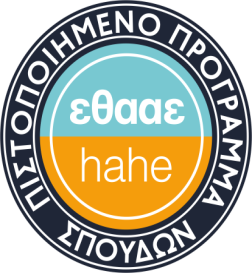 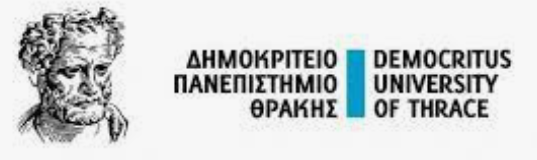 ΣΧΟΛΗ ΚΟΙΝΩΝΙΚΩΝ, ΠΟΛΙΤΙΚΩΝ ΚΑΙ ΟΙΚΟΝΟΜΙΚΩΝ ΕΠΙΣΤΗΜΩΝ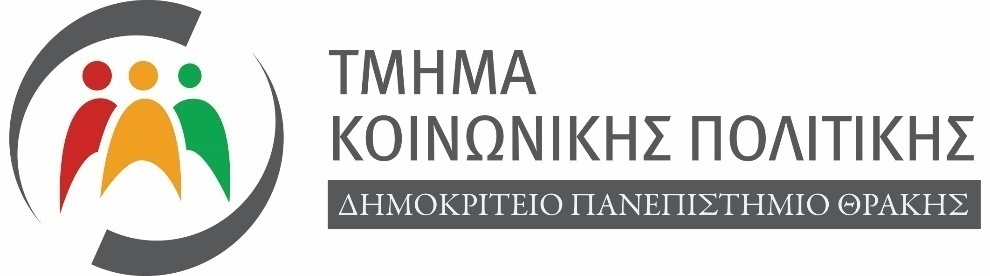 ΟΔΗΓΟΣ ΣΠΟΥΔΩΝ2021-2022Κομοτηνή 2021Τον οδηγό σπουδών επιμελήθηκε η Πρόεδρος του Τμήματος Καθηγήτρια Μαρία Πεμπετζόγλου.Επικοινωνία Δημοκρίτειο Πανεπιστήμιο ΘράκηςΣχολή Κοινωνικών, Πολιτικών και Οικονομικών ΕπιστημώνΤμήμα Κοινωνικής ΠολιτικήςΠαναγή Τσαλδάρη 1, 69100 Κομοτηνή Γραμματεία: 25310 39380, 25310 39381, 25310 39421Fax: 25310 39421, e-mail: secr@sp.duth.grΙστοσελίδα Τμήματος:https://sp.duth.gr/ΟΔΗΓΟΣΣΠΟΥΔΩΝΤΜΗΜΑΤΟΣΚΟΙΝΩΝΙΚΗΣΠΟΛΙΤΙΚΗΣΠΕΡΙΕΧΟΜΕΝΑΠρόλογος της Προέδρου του ΤμήματοςΑγαπητές πρωτοετείς φοιτήτριες / Αγαπητοί πρωτοετείς φοιτητές,Εκ μέρους του διδακτικού και διοικητικού προσωπικού του Τμήματος Κοινωνικής Πολιτικής της Σχολής Κοινωνικών, Πολιτικών και Οικονομικών Επιστημών του Δημοκριτείου Πανεπιστημίου Θράκης σας συγχαίρω για την εισαγωγή σας στο Τμήμα, σας καλωσορίζω θερμά και σας εύχομαι κάθε επιτυχία στην ακαδημαϊκή σας πορεία.Το Τμήμα Κοινωνικής Πολιτικής λειτουργεί ως αυτοτελές Τμήμα από το 2019, αλλά έχει παρουσία στο ΔΠΘ τα τελευταία 25 χρόνια ως κατεύθυνση των Τμημάτων Κοινωνικής Διοίκησης (μέχρι το 2013) και Κοινωνικής Διοίκησης και Πολιτικής Επιστήμης (από το 2013 έως το 2019).Aποτελεί ένα σύγχρονο και δυναμικό τμήμα που προσφέρει πανεπιστημιακή εκπαίδευση στο αντικείμενο της Κοινωνικής Πολιτικής.Στόχος του είναι να σας εξοικειώσει με τα σύγχρονα κοινωνικά προβλήματα και να σας παρέχει τις απαραίτητες γνώσεις για τον σχεδιασμό, την ανάπτυξη και την αξιολόγηση κοινωνικών πολιτικών. Το Τμήμα έχει έναν ισχυρό διεπιστημονικό χαρακτήρακαθώς αξιοποιεί και συνδυάζει γνώσειςκαι μεθόδους από ένα ευρύ φάσμα κοινωνικών επιστημών. Το πρόγραμμα σπουδών του ανταποκρίνεται σε ευρωπαϊκά και διεθνή ακαδημαϊκά πρότυπα σπουδών στο αντικείμενο της Κοινωνικής Πολιτικής, τόσο σε θεωρητικό όσο και σε επίπεδο πρακτικής εφαρμογής.Οι προπτυχιακές σπουδές σας θα αποτελέσουν μία από τις πιο ενδιαφέρουσες και ευχάριστες εμπειρίες της ζωής σας. Σας παροτρύνουμε να συμμετέχετε ενεργά στις δράσεις του Τμήματος και του Πανεπιστημίου και να «εκμεταλλευτείτε» όλες τις ευκαιρίες που σας προσφέρονται για να αποκομίσετε όσο περισσότερα εφόδια και γνώσεις για το μέλλον σας.Ο παρόντας Οδηγός Σπουδών περιλαμβάνει χρήσιμες πληροφορίες για τις σπουδές σας στο Δημοκρίτειο Πανεπιστήμιο Θράκης και ειδικότερα στο Τμήμα Κοινωνικής Πολιτικής. Περιγράφονται οι σκοποί και τα μαθησιακά αποτελέσματα, η διοικητική οργάνωση και η εκπαιδευτική λειτουργία του Τμήματος, παρουσιάζεται το διδακτικό και ερευνητικό προσωπικό και αναπτύσσεται η δομή και το περιεχόμενο των μαθημάτωντου Προγράμματος Σπουδών. Σας καλωσορίζω και εύχομαι οι σπουδές στο Τμήμα μας να αποτελέσουν για εσάς ένα όμορφο και δημιουργικό ταξίδι.Σας διαβεβαιώ ότι όλα τα μέλη του Τμήματος θα βρισκόμαστε δίπλα σας για να σας συμβουλεύουμε και να σας στηρίζουμε καθ’ όλη τη διάρκεια των σπουδών σας. Καλή πρόοδο και καλή ακαδημαϊκή χρονιά!Η Πρόεδρος του ΤμήματοςΜαρία ΠεμπετζόγλουΚαθηγήτριαΜΕΡΟΣΑ΄ΓΕΝΙΚΕΣ ΠΛΗΡΟΦΟΡΙΕΣ1.ΤοΔημοκρίτειοΠανεπιστήμιοΘράκης: ΣύντομηπαρουσίασηΤο Δημοκρίτειο Πανεπιστήμιο Θράκης (Δ.Π.Θ.) ιδρύθηκε με το Νομοθετικό Διάταγμα αριθμ. 87 της 27ης Ιουλίου 1973 και ξεκίνησε τη λειτουργία του το ακαδημαϊκό έτος 1974-1975 με την εισαγωγή φοιτητών στα Tμήματα των Πολιτικών Μηχανικών στην Ξάνθη και της Νομικής στην Κομοτηνή. Ονομάστηκε «Δημοκρίτειο» προς τιμήν του αρχαίου Έλληνα φιλοσόφου Δημόκριτου, ο οποίος καταγόταν από την πόλη Άβδηρα του Νομού Ξάνθης. Η διοικητική έδρα του Πανεπιστημίου βρίσκεται στην πόλη της Κομοτηνής, η οποία αποτελεί την πρωτεύουσα της Διοικητικής Περιφέρειας Ανατολικής Μακεδονίας - Θράκης, ενώ διοικητικές υπηρεσίες παρέχονται και στις τέσσερις πόλεις-έδρες του.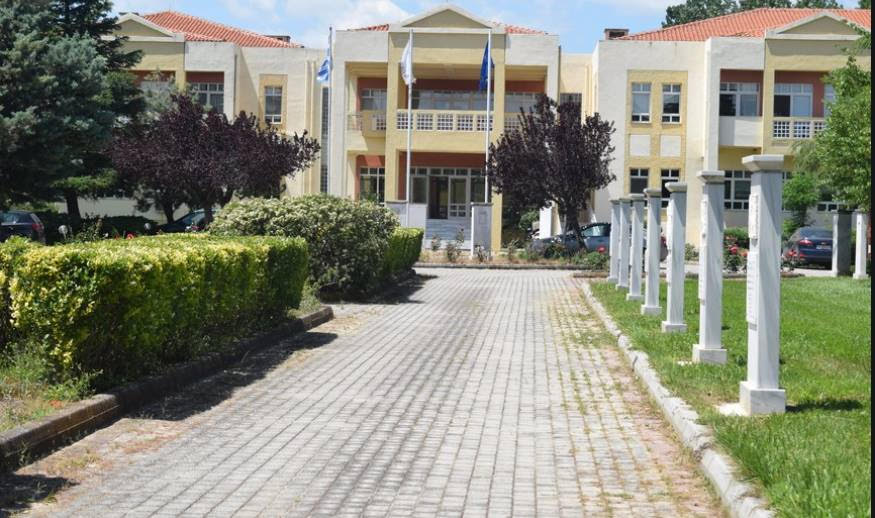 Το Δημοκρίτειο Πανεπιστήμιο Θράκης υπήρξε, από την ίδρυσή του, το πρώτο ελληνικό περιφερειακό πολυεδρικό πανεπιστήμιο, η αναγκαιότητα του οποίου δεν αφορούσε αποκλειστικά εκπαιδευτικούς στόχους. Η λειτουργία του μέσα από την πολυεδρικότητά του αρχικά στις πόλεις Ξάνθη και Κομοτηνή και στη συνέχεια σε Αλεξανδρούπολη και Ορεστιάδα, πλέον της εκπαιδευτικής και ερευνητικής του δραστηριότητας, απετέλεσε ουσιαστική παρέμβαση στην οικονομική ανάπτυξη της Περιφέρειας της Θράκης. Ταυτόχρονα, συνέβαλε σημαντικότατα στην ενίσχυση της εθνικής και πολιτιστικής φυσιογνωμίας της ευρύτερης περιοχής της Θράκης αλλά και στην αναβάθμιση του βιοτικού και κοινωνικού επιπέδου με άμεσες και έμμεσες δράσεις προσφοράς.Το Δημοκρίτειο Πανεπιστήμιο Θράκης συγκαταλέγεται μεταξύ των μεγαλύτερων Πανεπιστημίων της χώρας από άποψη ενεργού φοιτητικού πληθυσμού. Το Δ.Π.Θ. αναπτυγμένο γεωγραφικά σε όλη τη Θράκη, με 8 Σχολές, 20 Τμήματα, και πλειάδα Προγραμμάτων Μεταπτυχιακών Σπουδών, με φοιτητικό πληθυσμό περίπου 32.000  (προπτυχιακοί φοιτητές, μεταπτυχιακοί φοιτητές και υποψήφιοι διδάκτορες) και με ερευνητικό και διδακτικό προσωπικό που ξεπερνά τα 670 άτομα συνεχίζει να αποτελεί το μοναδικό πανεπιστημιακό ίδρυμα στην Περιφέρεια της Ανατολικής Μακεδονίας - Θράκης. Η διάρθρωση των Προγραμμάτων Σπουδών που παρέχει,  καλύπτει την πλειονότητα των σύγχρονων επιστημονικών πεδίων με την Σχολή Επιστημών Γεωπονίας και Δασολογίας στην Ορεστιάδα, τις Σχολές Επιστημών Υγείας και Επιστημών Αγωγής στην Αλεξανδρούπολη, τις Σχολές Νομικής, Κλασικών & Ανθρωπιστικών Επιστημών, Κοινωνικών Πολιτικών & Οικονομικών Επιστημών και Φυσικής Αγωγής & Αθλητισμού στην Κομοτηνή, και την Πολυτεχνική Σχολή στην Ξάνθη. Συγκεκριμένα, τoΔΠΘαποτελείταιαπό τις παρακάτωΣχολέςκαιΤμήματα:Σχολή Κοινωνικών, Πολιτικών & Οικονομικών ΕπιστημώνΤμήμα Κοινωνικής ΠολιτικήςΤμήμα Οικονομικών ΕπιστημώνΤμήμα Κοινωνικής ΕργασίαςΤμήμα Πολιτικής ΕπιστήμηςΣχολή Επιστημών ΑγωγήςΠαιδαγωγικό Τμήμα Δημοτικής ΕκπαίδευσηςΤμήμα Επιστημών Εκπαίδευσης στην Προσχολική ηλικίαΣχολή Επιστημών Γεωπονίας και ΔασολογίαςΤμήμα Αγροτικής ΑνάπτυξηςΤμήμα Δασολογίας, Διαχείρισης Περιβάλλοντος και Φυσικών ΠόρωνΣχολή Επιστημών ΥγείαςΤμήμαΙατρικήςΤμήμα Μοριακής Βιολογίας και ΓενετικήςΣχολή Κλασικών & Ανθρωπιστικών ΣπουδώνΤμήμα Γλωσσών, Φιλολογίας και Πολιτισμού Παρευξείνιων ΧωρώνΤμήμα Ελληνικής Φιλολογίας,Τμήμα Ιστορίας και ΕθνολογίαςΝομική ΣχολήTμήμα ΝομικήςΠολυτεχνική ΣχολήΤμήμα Πολιτικών ΜηχανικώνΤμήμα Ηλεκτρολόγων Μηχανικών και Μηχανικών ΥπολογιστώνΤμήμα Μηχανικών ΠεριβάλλοντοςΤμήμα Αρχιτεκτόνων ΜηχανικώνΤμήμα Μηχανικών Παραγωγής και ΔιοίκησηςΣχολή Φυσικής Αγωγής & ΑθλητισμούΤμήμα Επιστήμης Φυσικής Αγωγής και Αθλητισμού (Τ.Ε.Φ.Α.Α.)Από την περιγραφή αυτή είναι εμφανής η πολυθεματικότητα τόσο στην παρεχόμενη εκπαίδευση όσο και στην διεξαγόμενη έρευνα. Πρόσθετα,η διεθνής ακαδημαϊκή διάσταση της παρουσίας του Δημοκρίτειου Πανεπιστημίου στη Θράκη και η διαχρονική προσήλωση του προσωπικού του στην ποιότητα των εκπαιδευτικών υπηρεσιών που παρέχει έχει ως αποτέλεσμα τη δημιουργία κυρίαρχου αποτυπώματος στην ακαδημαϊκή επικαιρότητα της χώρας μας αλλά της ευρύτερης γεωγραφικής περιοχής.Μέσα σε ένα έντονα μεταβαλλόμενο περιβάλλον, το Δ.Π.Θ. συνεχίζει να στοχεύει τόσο στην εκπαιδευτική όσο στην ερευνητική αριστεία, ενώ χτίζεται επάνω στις προκλήσεις και στις επιταγές του μέλλοντος. Επαναπροσανατολίζει την ερευνητική στρατηγική του με βάση την καινοτομία, την επιχειρηματικότητα, την τεχνολογία, την νέα ψηφιακή εποχή, την ανάπτυξη μεγάλης κλίμακας καθώς και την προσέλκυση χρηματοδότησης από φορείς τόσο του εσωτερικού όσο και του εξωτερικού. Το στίγμα του Δ.Π.Θ. σήμερα δίνεται με τα καινοτόμα μεταπτυχιακά του προγράμματα διεθνούς εμβέλειας, αλλά και με πρωτοβουλίες που του επιτρέπουν να υπερβεί την σύγχρονη γραφειοκρατία και τον γεωγραφικό αποκλεισμό.Το Δ.Π.Θ. φροντίζει να ενισχύει το ερευνητικό προφίλ με συνεργασίες και έργα που συνεχίζουν να το καθιστούν ως έναν από τους κορυφαίους ερευνητικούς φορείς της Ελλάδος.Το ΔΠΘ διοικείται από τον Πρύτανη,το Πρυτανικό Συμβούλιο και τη Σύγκλητο.ΠρύτανηςΑλέξανδροςΠολυχρονίδης,ΚαθηγητήςτουΤμήματοςΙατρικήςΑντιπρυτάνειςΦώτιοςΜάρης,Καθηγητής του Τμήματος Πολιτικών ΜηχανικώνΑντιπρύτανης Οικονομικών, Προγραμματισμού και ΑνάπτυξηςΖωήΓαβριηλίδου, Καθηγήτρια τουΤμήματοςΕλληνικήςΦιλολογίαςΑντιπρύτανηςΑκαδημαϊκώνΥποθέσεωνκαιΦοιτητικήςΜέριμναςΜαρίαΜιχαλοπούλου, Καθηγήτρια του Τμήματος ΕπιστήμηςΦυσικήςΑγωγήςκαιΑθλητισμούΑντιπρύτανηςΈρευναςκαι Διά ΒίουΕκπαίδευσηςΡαφαήλΣανδαλτζόπουλος,ΚαθηγητήςτουΤμήματοςΜοριακής καιΓενετικήςΒιολογίαςΑντιπρύτανηςΔιοικητικώνΥποθέσεωνΗ Σύγκλητοςαποτελείταιαπό τονΠρύτανη, τους Αντιπρυτάνεις, τους ΚοσμήτορεςτωνΣχολών, τους ΠροέδρουςτωνΤμημάτων, τους εκπροσώπουςτωνμελών ΕΕΠ,ΕΔΙΠ, ΕΤΕΠκαι τωνδιοικητικώνυπαλλήλωντου ιδρύματος.2. Η Σχολή Κοινωνικών, Πολιτικών και Οικονομικών ΕπιστημώνΗΣχολήΚοινωνικών, Πολιτικών και Οικονομικών Επιστημώναπαρτίζεται από:το ΤμήμαΚοινωνικήςΠολιτικήςτο ΤμήμαΟικονομικών Επιστημώντο ΤμήμαΚοινωνικήςΕργασίαςτο ΤμήμαΠολιτικήςΕπιστήμηςκαι εδρεύει στην Κομοτηνή.Όργανα της Σχολής είναιιηΓενικήΣυνέλευση,ηΚοσμητείακαιοΚοσμήτορας.ΗΓενικήΣυνέλευση της ΣχολήςαπαρτίζεταιαπόταμέληΔΕΠόλων των τμημάτων της Σχολήςκαθώςκαιεκπροσώπους των μελών ΕΤΕΠκαιΕΔΙΠ.ΗΚοσμητείαμε την παρούσασύνθεσηαπαρτίζεταιαπότους:Κοσμήτορας: Ευάγγελος Δρυμπέτας, Καθηγητής Τμήματος Οικονομικών ΕπιστημώνΠρόεδρος Τμήματος Κοινωνικής Πολιτικής: Μαρία Πεμπετζόγλου, Καθηγήτρια Τμήματος Κοινωνικής Πολιτικής Πρόεδρος Τμήματος Οικονομικών Επιστημών: Κωνσταντίνος Χαζάκης, Καθηγητής Τμήματος Οικονομικών ΕπιστημώνΠρόεδρος Τμήματος Κοινωνικής Εργασίας: Χαράλαμπος Πουλόπουλος, Καθηγητής Τμήματος Κοινωνικής ΕργασίαςΠρόεδρος Τμήματος Πολιτικής Επιστήμης:Ιωάννης Μπέκας,Καθηγητής Νομικής ΣχολήςΕκπρόσωπος των μελών ΕΤΕΠ:Άρτεμις Συλιβού Εκπρόσωπος τωνμελώνΕΔΙΠ: Δεν έχει οριστείΓραμματέας:ΌλγαΑναγνωστοπούλου3. ΤοΤμήμαΚοινωνικήςΠολιτικής3.1 Σύντομη Ιστορία του Τμήματος Κοινωνικής ΠολιτικήςΤο Τμήμα Κοινωνικής Πολιτικήςιδρύθηκε με τον Νόμο 4610/2019 (ΦΕΚ΄ Α΄ 70 της 7ηςΜάϊου 2019) και προέρχεται από την κατάτμηση του Τμήματος Κοινωνικής Διοίκησης και Πολιτικής Επιστήμης σε τρία τμήματα: α) Τμήμα Κοινωνικής Πολιτικής, β) Τμήμα Κοινωνικής Εργασίας και γ) Τμήμα Πολιτικής Επιστήμης.Η εκπαιδευτική λειτουργία του Τμήματος άρχισε την 1ηΣεπτεμβρίου 2019. Ωστόσο δεν πρόκειται για ένα νέο Πανεπιστημιακό Τμήμα. Αποτελεί τη συνέχεια της Κατεύθυνσης Κοινωνικής Διοίκησης και Πολιτικής του Τμήματος Κοινωνικής Διοίκησης, το οποίο είχε ιδρυθεί το έτος 1994 με το Π.Δ. 304 /1994 (ΦΕΚ Α΄ 163) και αργότερα στο πλαίσιο του Σχεδίου «Αθηνά» συνενώθηκε με το Τμήμα Πολιτικής Επιστήμης για να προκύψει το Τμήμα Κοινωνικής Διοίκησης και Πολιτικής Επιστήμης.Συνεπώς, στο Τμήμα εντάχθηκαν, πέρα από τις φοιτήτριες/τους φοιτητέςπου πέτυχαν στις πανελλήνιες εξετάσεις του 2019, και όλες/όλοι οι φοιτήτριες/τές της εισαγωγικής κατεύθυνσης Κοινωνικής Διοίκησης του Τμήματος Κοινωνικής Διοίκησης και Πολιτικής Επιστήμης που είχαν εισαχθεί στο Τμήμα Κοινωνικής Διοίκησης και Πολιτικής Επιστήμης από το ακαδημαϊκό έτος 2014-2015 μέχρι και το ακαδημαϊκό έτος 2018-2019, με πράξη του Πρύτανη, ύστερα από την υποβολή σχετικής δήλωσης προτίμησης (μέχρι 31/7/2019).Όσες φοιτήτριες/τές είχαν εισαχθεί στο Τμήμα Κοινωνικής Διοίκησης έως και το ακαδημαϊκό έτος 2013-2014 και όσες/οι από τις/τους φοιτήτριες/τές είχαν εισαχθεί στην εισαγωγική κατεύθυνση Κοινωνικής Διοίκησης του Τμήματος Κοινωνικής Διοίκησης και Πολιτικής Επιστήμης από το ακαδημαϊκό έτος 2014-2015 μέχρι και το ακαδημαϊκό έτος 2018-2019, και δεν υπέβαλαν εμπρόθεσμα δήλωση προτίμησης, εντάχθηκαν στο πρόγραμμα σπουδών των εισαγωγικών κατευθύνσεων του Τμήματος Κοινωνικής Διοίκησης και Πολιτικής Επιστήμης με στόχο να λάβουν το αντίστοιχο πτυχίο. Η εκπαιδευτική λειτουργία του Τμήματος Κοινωνικής Διοίκησης και Πολιτικής Επιστήμης συνεχίζεται μεταβατικά μέχρι την αποφοίτηση των φοιτητριών/τών αυτών.Σε αυτά τα σχεδόν 25 χρόνια λειτουργίας του, το Τμήμα Κοινωνικής Διοίκησης και ειδικότερα η κατεύθυνση Κοινωνικής Διοίκησης και Πολιτικής συνέβαλε αποφασιστικά στην ανάπτυξη του πεδίου της Κοινωνικής Πολιτικής στην ελληνική τριτοβάθμια εκπαίδευση, μέσα από πρωτοποριακές μελέτες της ελληνικής κοινωνίας τις οποίες πραγματοποίησαν διεθνώς καταξιωμένοι πανεπιστημιακοί δάσκαλοι που το υπηρέτησαν. Παρείχε ολοκληρωμένες προπτυχιακές και μεταπτυχιακές σπουδές σε εκατοντάδες φοιτητές που τώρα είναι απόφοιτοί του και πολλοί από αυτούς εργάζονται σε φορείς κοινωνικής πολιτικής στην Ελλάδα και το εξωτερικό (Ευρωπαϊκή Ένωση). Απένειμε επίσης διδακτορικά διπλώματα σε πολλούς ερευνητές, οι οποίοι έχουν καταξιωθεί στο χώρο της Κοινωνικής Πολιτικής. Η συσσωρευμένη ερευνητική και εκπαιδευτική εμπειρία του Τμήματος το καθιστά μία ώριμη ακαδημαϊκή μονάδα, η οποία θα συνεχίσει από καλύτερες θέσεις (σαν επιστημονικά αυθύπαρκτο πλέον Τμήμα Κοινωνικής Πολιτικής) να προσφέρει γνώσεις και ειδίκευση για τους τομείς της Κοινωνικής Πολιτικής στις φοιτήτριες και στους φοιτητές του.ΤοΤμήμα Κοινωνικής Πολιτικήςεντάσσεται στη Σχολή Κοινωνικών Πολιτικών και Οικονομικών Επιστημών του ΔΠΘ.3.2 Σκοπός του ΤμήματοςΣκοπός τουΤμήματος είναι να παρέχει στις φοιτήτριες/στους φοιτητές του τις απαραίτητες γνώσεις για το σχεδιασμό, την ανάπτυξη και την αξιολόγηση των κοινωνικών πολιτικών και να τους εξοικειώσει με τη μελέτη των σύγχρονων κοινωνικών προβλημάτων. Η καλλιέργεια ικανοτήτων κριτικής σύνθεσης γνώσεων, εννοιών και μεθόδων από ένα ευρύ πεδίο κοινωνικών επιστημών αποτελεί κεντρικό στόχο του Τμήματος.Το Τμήμα Κοινωνικής Πολιτικής αποτελεί ένα σύγχρονο και δυναμικό τμήμα που προσφέρει πανεπιστημιακή εκπαίδευση στο αντικείμενο της Κοινωνικής Πολιτικής. Έχει έναν ισχυρό διεπιστημονικό χαρακτήρα και οι φοιτήτριες/τές του αποκτούν ένα επίπεδο γνώσεων και εμπειρίας που τους επιτρέπει να αξιοποιούν γνώσεις, δεξιότητες και μεθόδους από ένα ευρύ φάσμα κοινωνικών επιστημών, όπως η Κοινωνική Πολιτική, η Κοινωνιολογία, η Οικονομία, το Δίκαιο, η Εγκληματολογία, η Πολιτική Επιστήμη κοκ. 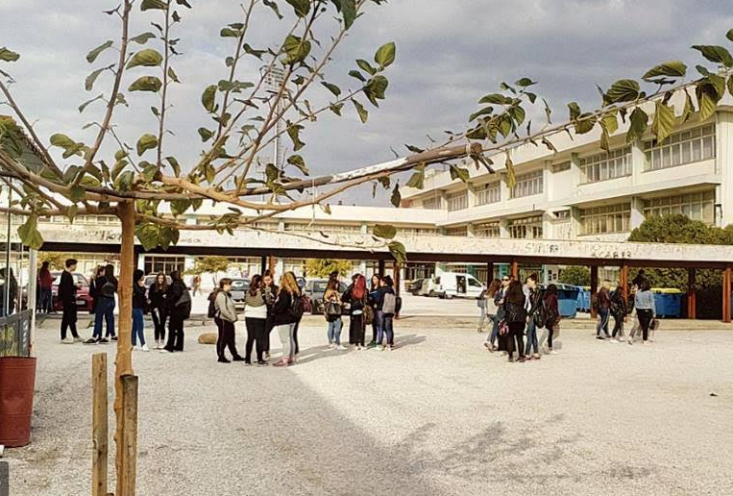 Επιπλέον, καθίσταται δυνατό οι φοιτήτριες/τές να είναι σε θέση να αντιλαμβάνονται τον τρόπο με τον οποίο οι επιστήμες αυτές διαρκώς αλλάζουν και αναδιαρθρώνονται και να ερμηνεύουν τις διαφορετικές αντιλήψεις και αξίες των ατόμων που προέρχονται από διαφορετικές κοινωνικές, πολιτισμικές και οικονομικές ομάδες. Το πρόγραμμα σπουδών του Τμήματος ανταποκρίνεται σε  ευρωπαϊκά και διεθνή ακαδημαϊκά πρότυπα σπουδών και στις ανάγκες των φοιτητών που ενδιαφέρονται για το αντικείμενο της Κοινωνικής Πολιτικής, τόσο σε θεωρητικό όσο και σε επίπεδο πρακτικής εφαρμογής.Επιπλέον, το Τμήμα παρέχει τη δυνατότητα διεξαγωγής επιστημονικής και συγκριτικής έρευνας, μέσα από την παροχή διδακτορικών τίτλων σπουδών, σε θέματα που εντάσσονται στον ευρύτερο τομέα της άσκησης κοινωνικής πολιτικής.3.3 Μαθησιακά αποτελέσματα Με την ολοκλήρωση των σπουδών τους οι πτυχιούχοι του Τμήματος αποκτούν τη δυνατότητα να επιλύουν προβλήματα προτείνοντας εναλλακτικές λύσεις για την αντιμετώπιση των κοινωνικών προβλημάτων, να συλλέγουν πρωτογενή δεδομένα προκειμένου να καταγράφουν, να σταθμίζουν και να αξιολογούν τις παραμέτρους των κοινωνικών φαινομένων, να σχεδιάζουν παρεμβάσεις κοινωνικής προστασίας και να αξιολογούν τις εφαρμοζόμενες πολιτικές, να αποτελούν μέρη ευρύτερων ομάδων σχεδιασμού, οργάνωσης, αξιολόγησης και υλοποίησης κοινωνικής πολιτικής, να αξιοποιούν τις σύγχρονες τεχνολογίες στην επικοινωνία και την ενημέρωση προκειμένου να επικαιροποιούν τις γνώσεις τους, να συλλέγουν δευτερογενή δεδομένα, να τηρούν την επιστημονική/ερευνητική δεοντολογία κατά την άσκηση των καθηκόντων τους.Με την ολοκλήρωση των σπουδών τους οι φοιτήτριες/τές θα είναι ικανές/οί να:περιγράφουν και να αναλύουν τα κοινωνικά φαινόμενα και τα ζητήματα που αφορούν τις πολιτικές κοινωνικής προστασίας,κατανοούν και να διαχειρίζονται βασικές θεωρίες που αφορούν στην κοινωνική πολιτική και να επισημαίνουν τις μεταξύ τους διαφορές,κατανοούν τον διεπιστημονικό χαρακτήρα της κοινωνικής πολιτικής,κατανοούν τις βασικές αρχές που υπηρετούν οι εφαρμοζόμενες πολιτικές στο πεδίο της κοινωνικής προστασίας,κατανοούν και να χρησιμοποιούν τις βασικές αρχές κοινωνικής διοίκησης,εκτιμούν τις επιπτώσεις προτάσεων πολιτικής στο πεδίο της κοινωνικής προστασίας,σχεδιάζουν κοινωνικές πολιτικές και να διατυπώνουν προτάσεις πολιτικής με αναφορά στους στόχους, τα μέσα και τα αναμενόμενα αποτελέσματα,προσεγγίζουν συγκριτικά διαφορετικούς τρόπους εφαρμογής των μέτρων κοινωνικής προστασίας σε διαφορετικά κράτη και περαιτέρω να εντάσσουν έκαστο τρόπο σε ένα από τα ‘μοντέλα’ προνοιακού καπιταλισμού για τις ανεπτυγμένες χώρες.3.4 Επαγγελματικά δικαιώματα αποφοίτωνΟι πτυχιούχοι του Τμήματος μπορούν να εργαστούν σε κοινωνικούς φορείς, τόσο του δημόσιου όσο και του ιδιωτικού και του τρίτου τομέα, που ασχολούνται με τον σχεδιασμό και την εφαρμογή της κοινωνικής πολιτικής, καθώς και με την αντιμετώπιση κοινωνικών προβλημάτων. Ενδεικτικά, οι απόφοιτες/οι του τμήματος μπορούν να απασχοληθούν σε υπουργεία, ασφαλιστικούς οργανισμούς και επιχειρήσεις, νοσοκομεία και δομές υγείας, σωφρονιστικά ιδρύματα, κοινωνικές δομές, πανεπιστήμια και ερευνητικά κέντρα, μεγάλες επιχειρήσεις, μη κυβερνητικές οργανώσεις κοινωνικού σκοπού και στην τοπική αυτοδιοίκηση. Επιπλέον, οι απόφοιτες/οι έχουν τη δυνατότητα να εργαστούν σε δημόσιους και ιδιωτικούς φορείς του εξωτερικού, όπως στην Ευρωπαϊκή Ένωση, στον ΟΗΕ, στον ΟΟΣΑ, σε πολυεθνικές επιχειρήσεις και σε μη κυβερνητικές οργανώσεις με κοινωνικούς σκοπούς.  Οι πτυχιούχοι του Τμήματος εντάσσονται στους κλάδους ΠΕ Κοινωνικής Πολιτικής, ΠΕ Διοικητικού, ΠΕ Διοικητικού-Οικονομικού και ΠΕ Κοινωνιολόγων των προκηρύξεων/ανακοινώσεων που εκδίδει ή εγκρίνει το ΑΣΕΠ. Το Τμήμα παρέχει τη δυνατότητα λήψης πιστοποιητικού ψηφιακών δεξιοτήτων (ECDL), το οποίο αποτελεί απαραίτητο προσόν διορισμού στο δημόσιο τομέα και συνήθως απαιτείται και στον ιδιωτικό τομέα. Τέλος, δίνεται η δυνατότητα λήψης πιστοποιητικού παιδαγωγικής και διδακτικής επάρκειας, το οποίο είναι απαραίτητο για την πρόσληψη σε θέσεις διδακτικού προσωπικού στη δευτεροβάθμια εκπαίδευση. Και τα δύο πιστοποιητικά χορηγούνται στις/στους αποφοίτους με τη λήψη του πτυχίου. 3.5 ΔιοίκησητουΤμήματοςΣυνέλευσηΤμήματοςΠρόεδρος: ΚαθηγήτριαΜαρίαΠεμπετζόγλου (2019-σήμερα) AναπληρωτήςΠρόεδρος: ΚαθηγητήςΑλέξηςΙωαννίδης (2019-σήμερα)ΜέληΣυνέλευσης:ΓεώργιοςΚατρούγκαλος, Καθηγητής (σεαναστολήκαθηκόντων)ΝικόλαοςΚουλούρης, ΑναπληρωτήςΚαθηγητής ΣοφίαΑδάμ,ΕπίκουρηΚαθηγήτριαΜαργαρίταΓασπαρινάτου,ΕπίκουρηΚαθηγήτριαΣτέφανοςΠαπαναστασίου, ΕπίκουροςΚαθηγητήςΧρύσανθοςΤάσσης, ΕπίκουροςΚαθηγητήςΆρτεμιςΣυλιβού, μέλοςΕΤΕΠΙωάνναΤσάρπα, μέλοςΕΔΙΠ Εκπρόσωποςτων φοιτητριών/τώνΟμότιμοιΚαθηγητέςΜαρίαΠετμεζίδου, KαθηγήτριαΚοινωνικήςΠολιτικήςΜέλη Εργαστηριακού Διδακτικού Προσωπικού (ΕΔΙΠ) ΙωάνναΤσάρπα, Διδάκτορας ΜέληΕιδικoύΤεχνικούΕργαστηριακούΠροσωπικού (ΕΤΕΠ) ΆρτεμιςΣυλιβού, ΠΕΗλεκτρολόγωνΜηχανικών Ωραία Ντινιτσούδη, ΠΕ Οικονομικών Επιστημών Γραμματέας ΙωάνναΠαπαδοπούλουgipapado@admin.duth.grΔιοικητικόπροσωπικό ΑναστασίαΦυγκά afygka@affil.duth.gr3.5.1 Διδακτικό Ερευνητικό Προσωπικό του Τμήματος (Μέλη ΔΕΠ)3.5.2 Εργαστηριακό Διδακτικό Προσωπικό του Τμήματος (ΜέληΕΔΙΠ)3.5.3 Ειδικό Τεχνικό Εργαστηριακό Προσωπικό του Τμήματος (Μέλη ΕΤΕΠ)3.5.4Διδάκτορες Αθανασία Μαυρομάτη, Ημερομηνία Αναγόρευσης 19/6/2020, Τίτλος Διδακτορικής Διατριβής: «Κοινωνική Διαμαρτυρία, ΚοινωνικήΑπόκλιση και Ζητήματα Ασφάλειας στην Ελλάδα».Ελένη Ρομπότη, Ημερομηνία Αναγόρευσης 15/4/2021, Τίτλος Διδακτορικής Διατριβής: «Συνθήκες Απασχόλησης και Εργασιακών Σχέσεων των «Ενοικιαζόμενων» και «Ψευδοεργολαβικών» Εργαζόμενων στην Ελλάδα και την Ευρώπη».  Σοφία Σπυρέα, Ημερομηνία Αναγόρευσης 18/1/2022, Τίτλος Διδακτορικής Διατριβής:  «Κοινωνική Τάξη και Εμπειρία της Φυλακής. Μία Εγκληματολογική Προσέγγιση». 3.5.5Υποψήφιοι Διδάκτορες Δημήτριος Σουφτάς, Ημερομηνία Έναρξης 10/11/2010, Τίτλος Διδακτορικής Διατριβής: «Εξωτερική Ευελιξία και Κοινωνικές Ανισότητες». Αντωνία Αναστασιάδου, Ημερομηνία Έναρξης 30/03/2017, Τίτλος Διδακτορικής Διατριβής: «Κοινωνική Πολιτική και κρίσεις: Η υποεθνική Παράμετρος στην Σύγχρονη Ελλάδα». Παρασκευή Τσινασλανίδου, Ημερομηνία Έναρξης 15/09/2020, Τίτλος Διδακτορικής Διατριβής: «Οι Επιπτώσεις της Κλιματικής Αλλαγής στις Κοινωνικοοικονομικές Ανισότητες των Ευρωπαϊκών Χωρών».Χαράλαμπος Δαλτζόγλου, Ημερομηνία Έναρξης 22/01/2021, Τίτλος Διδακτορικής Διατριβής: «Μελέτη Εισοδηματικών Περιφερειακών Ανισοτήτων στην Ελλάδα».Ευδοκία Δημητριάδου, Ημερομηνία Έναρξης 10/12/2021, Τίτλος Διδακτορικής Διατριβής: «Η Εγκληματοποίηση των Προσφύγων κατά τη διαδικασία Συνόρων: Επιπτώσεις στην Πολιτική και την Κοινωνία».3.5.6ΜεταδιδάκτορεςΒασίλειος Ασημακόπουλος, Ημερομηνία Έναρξης 2/10/2010,  Τίτλος Διδακτορικής Διατριβής: «Συνέχειες και Ασυνέχειες στην Εξέλιξη του Σοσιαλιστικού/Σοσιαλδημοκρατικού Κινήματος στην Ευρώπη την Περίοδο 1889-2000».Αντώνιος Κώστας, Ημερομηνία Έναρξης 19/12/2018,  Τίτλος Διδακτορικής Διατριβής:«Κοινωνική Επιχειρηματικότητα και Τοπική Ανάπτυξη. Το Παράδειγμα του ΚοιΣΠΕ Καβάλας». Θεοδώρα Παντελίδου, Ημερομηνία Έναρξης 5/10/2021,  Τίτλος Διδακτορικής Διατριβής:«Τα Καταστήματα Κράτησης ως Εργασιακά Περιβάλλοντα και η Επαγγελματική Κατάσταση των Σωφρονιστικών Υπαλλήλων».3.6 Εργαστήριο Ανάλυσης Κοινωνικών Δεδομένων και ΠληροφορικήςΔιευθυντής: Καθηγητής Αλέξης ΙωαννίδηςΑναπληρωτής: Επίκουρος Καθηγητής Χρύσανθος ΤάσσηςΣτο Τμήμα Κοινωνικής Πολιτικής λειτουργεί Εργαστήριο με την επωνυμία «Εργαστήριο Ανάλυσης Κοινωνικών Δεδομένων και Πληροφορικής» (ΕΑΚΔεΠ). Το Εργαστήριο καλύπτει ερευνητικές ανάγκες του Τμήματος Κοινωνικής Πολιτικής, παρέχει στήριξη στο εθνικό ερευνητικό δίκτυο Social DataNetwork (So.Da.Net), του οποίου φορέας είναι το Τμήμα Κοινωνικής Πολιτικής του ΔΠΘ, καλύπτει εκπαιδευτικές και διδακτικές ανάγκες που υπάρχουν στο Τμήμα Κοινωνικής Πολιτικής και σχετίζονται με την Πληροφορική και τις εφαρμογές της στην Κοινωνική Πολιτική, καλύπτει τις διδακτικές ανάγκες του Τμήματος Κοινωνικής Πολιτικής για τη χορήγηση του Πιστοποιητικού Ψηφιακών Δεξιοτήτων (ΕCDL) στις/στους φοιτήτριες/τές του Τμήματος και προωθεί την ερευνητική συνεργασία με αντίστοιχα εργαστήρια, κέντρα ερευνών και ακαδημαϊκά ιδρύματα της ημεδαπής και αλλοδαπής. 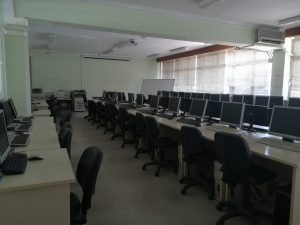 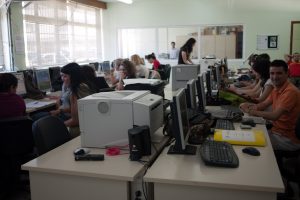 Η έρευνα του Εργαστηρίου Ανάλυσης Κοινωνικών Δεδομένων και Πληροφορικής περιλαμβάνει πεδία, όπως η ανάλυση κοινωνικών και οικονομικών δεδομένων, η εξόρυξη πληροφορίας από κοινωνικά και οικονομικά δεδομένα, η ανάλυση εισοδηματικών ανισοτήτων, η επεξεργασία δημογραφικών δεδομένων, η οικονομετρική διερεύνηση κοινωνικών προβλημάτων και πολιτικών, η εφαρμογή ποσοτικών μεθόδων κοινωνικής έρευνας, ο μηχανισμός λήψης πολιτικών αποφάσεων, η απονομή της ποινικής δικαιοσύνης, η διδακτική των κοινωνικών επιστημών με τη χρήση Η/Υ, η ανάλυση εισροών-εκροών κ.ά. Το εργαστήριο χρησιμοποιεί για τους ερευνητικούς σκοπούς του και τις διεθνείς βάσεις δεδομένων Eikon και Datastream. Ο ρόλος του εργαστηρίου Η/Υ και της γενικότερης υποδομής σε σύγχρονα εργαλεία πληροφορικής ενισχύει την ερευνητική υποδομή του τμήματος Κοινωνικής Πολιτικής και τη συμμετοχή των φοιτητών σε ερευνητικά προγράμματα, ώστε να αποκτήσουν την απαραίτητη εμπειρία και άσκηση στην επιστημονική έρευνα και να βελτιώσουν τις επαγγελματικές τους δεξιότητες. Ιδιαίτερη έμφαση δίνεται στην αξιοποίηση των σύγχρονων εργαλείων της πληροφορικής στον σχεδιασμό και στην εκπόνηση συγκεκριμένων κοινωνικών ερευνών, καθώς και σε θέματα διαχείρισης και ανάλυσης των κοινωνικών δεδομένων με τη χρήση των σύγχρονων εργαλείων της πληροφορικής. Το Εργαστήριο Ανάλυσης Κοινωνικών Δεδομένων και Πληροφορικής βρίσκεται στο ισόγειο του κτιρίου του Τμήματος Γλώσσας, Φιλολογίας και Πολιτισμού Παρευξείνιων χωρών.3.7 Βιβλιοθήκη Τμήματος Στον χώρο του Εργαστηρίου Ανάλυσης Κοινωνικών Δεδομένων και Πληροφορικής λειτουργεί η βιβλιοθήκη του Τμήματος, η οποία εμπλουτίζεται με αξιοποίηση των πόρων που διατίθενται σ’ αυτήν από μέλη ΔΕΠ, εκδοτικούς οίκους και δωρεές και χρησιμοποιείται αποκλειστικά από τις φοιτήτριες/τους φοιτητές και το προσωπικό του Τμήματος.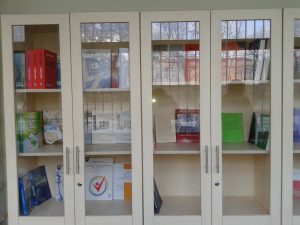 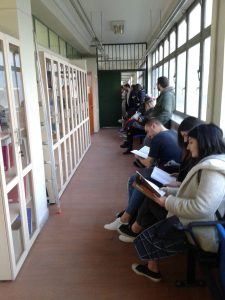 3.8Διαδικασίες Εισαγωγής και Εγγραφής στο ΤμήμαΗ εισαγωγή στο Τμήμα Κοινωνικής Πολιτικής πραγματοποιείται μέσω του συστήματος των Πανελλαδικών εξετάσεων ή ως υπαγόμενοι σε ειδικές κατηγορίεςή μετά από κατάταξη των πτυχιούχων άλλων Σχολών με βάση κατατακτήριες εξετάσεις που διενεργούνται από το Τμήμα.3.8.1 Εισαγωγή μέσω του συστήματος των Πανελλαδικών εξετάσεωνΗ εγγραφή των πρωτοετών φοιτητριών/φοιτητών στο Τμήμα Κοινωνικής Πολιτικής γίνεται μέσω της εκάστοτε προβλεπόμενης ηλεκτρονικής εφαρμογής του Υπουργείου Παιδείας και Θρησκευμάτων (Υ.ΠΑΙ.Θ.).Οι πρωτοετείς φοιτήτριες/φοιτητές που αδυνατούν να εγγραφούν στην ηλεκτρονική πλατφόρμα του Υπουργείου Παιδείας και Θρησκευμάτων λόγω έλλειψης Αριθμού Μητρώου Κοινωνικής Ασφάλισης (ΑΜΚΑ), θα πρέπει να προσέρχονται στη Γραμματεία του Τμήματος για την εγγραφή τους με τα ακόλουθα δικαιολογητικά:Αίτηση για εγγραφή: Η φοιτήτρια/Ο φοιτητής θα πρέπει να συμπληρώσει χειρόγραφα, έντυπη αίτηση, στην οποία θα αιτείται την εγγραφή της/του στο Τμήμα, σύμφωνα με εγκύκλιο του Υ.ΠΑΙ.Θ. Η αίτηση αυτή θα πρέπει να πρωτοκολληθεί αυθημερόν.Υπεύθυνη Δήλωση: Η/Ο φοιτήτρια/τής θα συμπληρώσει Υπεύθυνη Δήλωση, στην οποία θα αναγράφει ότι δεν είναι εγγεγραμμένη/ος σε άλλη Σχολή ή Τμήμα της Τριτοβάθμιας Εκπαίδευσης. Σε περίπτωση που είναι εγγεγραμμένη/ος σε άλλη Σχολή ή Τμήμα της Τριτοβάθμιας Εκπαίδευσης και δεν έχει προλάβει να ολοκληρώσει τη διαγραφή της/του θα βεβαιώνει ότι θα προσκομίσει τη διαγραφή της/του άμεσα.Κατόπιν, όταν θα έχουν αποσταλεί οι καταστάσεις των εγγεγραμμένων από το Υπουργείο Παιδείας, θα ανοίξει η σχετική ηλεκτρονική πλατφόρμα του Δημοκρίτειου Πανεπιστημίου Θράκης στην οποία, οι εν λόγω φοιτήτριες/τές, θα πρέπει να ολοκληρώσουν την ηλεκτρονική εγγραφή και στη συνέχεια να παραλάβουν τα πιστοποιητικά εγγραφής τους. Η εγγραφή των πρωτοετών φοιτητριών/τών και η αποστολή των απαραιτήτων δικαιολογητικών από το ακαδημαϊκό έτος 2021-2022 ολοκληρώνεται ηλεκτρονικά μέσα από την πλατφόρμαhttps://welcome.duth.gr/,ακολουθώντας τις οδηγίες που αναρτώνται σε σχετική ανακοίνωση στην κεντρική ιστοσελίδα του πανεπιστημίου και στις ιστοσελίδες των Τμημάτων.3.8.2 Εισαγωγή μέσω κατατακτήριων εξετάσεωνΣτο Τμήμα Κοινωνικής Πολιτικής μπορούν να εγγραφούν πτυχιούχοι Πανεπιστημίου, Τ.Ε.Ι. ή ισότιμων προς αυτά, Α.Σ.ΠΑΙ.Τ.Ε., της Ελλάδος ή του εξωτερικού (αναγνωρισμένα από τον Δ.Ο.Α.Τ.Α.Π.) καθώς και κάτοχοι πτυχίων ανώτερων σχολών υπερδιετούς και διετούς κύκλου σπουδών, αρμοδιότητας Υπουργείου Παιδείας και Θρησκευμάτων και άλλων Υπουργείων, σε ποσοστό 12% επί του αριθμού των εισακτέων στο Τμήμα Κοινωνικής Πολιτικής του ΔΠΘ, μετά από την επιτυχή συμμετοχή τους σε κατατακτήριες εξετάσεις που διενεργεί το Τμήμα. Η επιλογή των υποψηφίων πραγματοποιείται μετά από εξετάσεις στα μαθήματα: Κοινωνική ΠολιτικήΑρχές Οικονομικής ΘεωρίαςΑρχές, Στοιχεία και Θεσμοί Δημοσίου ΔικαίουΟι επιτυχόντες κατατάσσονται στο 1ο έτος σπουδών.3.9 ΧωροθέτησηΝ. Ροδόπης - Κομοτηνή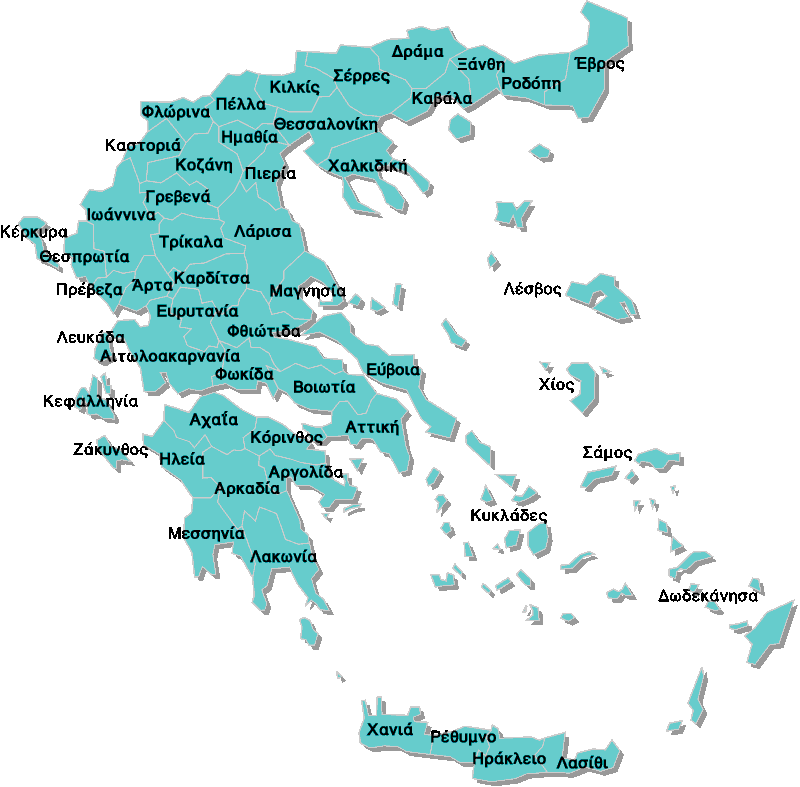 Πανεπιστημιούπολη Κομοτηνής (Κέντρο πόλης)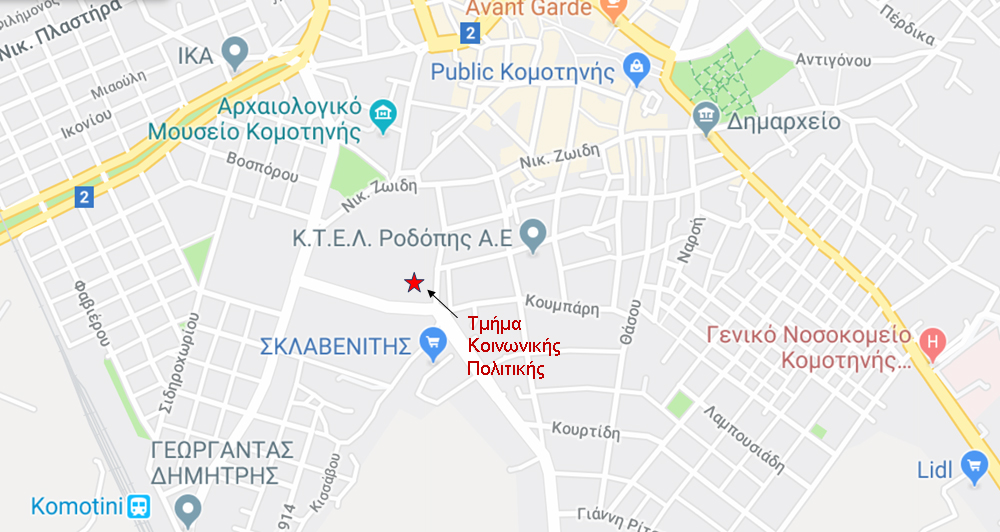 Χάρτηςπλοήγησης στους χώρουςτουΤμήματοςΚοινωνικήςΠολιτικής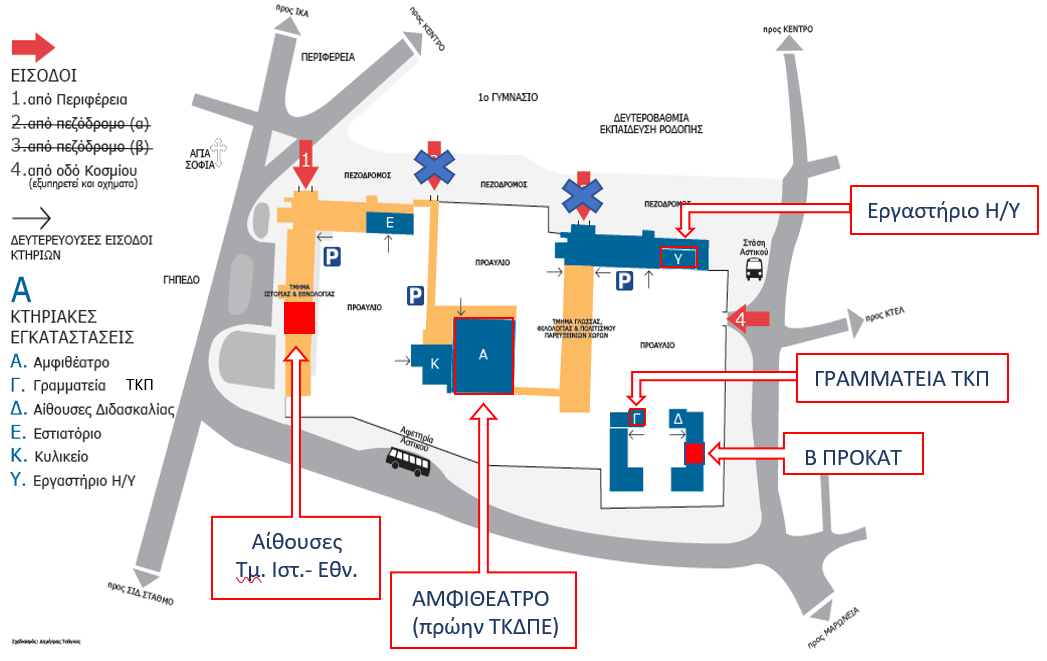 3.10. Ακαδημαϊκό Ημερολόγιο Πανεπιστημιακού Έτους 2021-2022 Έναρξη ακαδημαϊκού έτους 2021-2022: Τετάρτη 1η Σεπτεμβρίου 2021 ΧΕΙΜΕΡΙΝΟ ΕΞΑΜΗΝΟ Διάρκεια Διδασκαλίας Από Δευτέρα 04-10-2021 έως Πέμπτη 23-12-2021 και από Παρασκευή 07-01-2022 έως Παρασκευή 14-01-2022 Εξεταστική Περίοδος: Από Δευτέρα 17-01-2022 έως Παρασκευή 04-02-2022 ΕΑΡΙΝΟ ΕΞΑΜΗΝΟ Διάρκεια Διδασκαλίας Από Δευτέρα 14-02-2022 έως Παρασκευή 15-04-2022 και από Δευτέρα 02-05-2022 έως Παρασκευή 27-05-2022 Εξεταστική Περίοδος: Από Τετάρτη 01-06-2022 έως Τρίτη 21-06-2022 Περίοδος επαναληπτικών εξετάσεων για τα δύο εξάμηνα Από Πέμπτη 01-09-2022 έως Παρασκευή 23-09-2022 ΕΠΙΣΗΜΕΣ ΑΡΓΙΕΣ – ΔΙΑΚΟΠΕΣ ΜΑΘΗΜΑΤΩΝΔεν διεξάγονται παραδόσεις μαθημάτων, εργαστήρια και εξετάσεις.ΧΕΙΜΕΡΙΝΟ ΕΞΑΜΗΝΟΠέμπτη 28-10-2021 (Εθνική Επέτειος) Τετάρτη 17-11-2021 (Επέτειος Πολυτεχνείου) Πέμπτη 06-01-2022 (Εορτή των Θεοφάνιων) Κυριακή 30-01-2022 (Εορτή Τριών Ιεραρχών) Διακοπές για τα Χριστούγεννα και την Πρωτοχρονιά Από Παρασκευή 24-12-2021 έως και Πέμπτη 06-01-2022 ΕΑΡΙΝΟ ΕΞΑΜΗΝΟ Από Παρασκευή 04-03-2022 έως Καθαρά Δευτέρα 07-03-2022 Παρασκευή 25-03-2022 (Εθνική Επέτειος) Κυριακή 01-05-2022 (Πρωτομαγιά) Δευτέρα 13-06-2022 (Εορτή Αγίου Πνεύματος) Διακοπές Πάσχα: Από Μ. Δευτέρα 18-04-2022 έως Παρασκευή 29-04-2022 Τοπική Εορτή Σάββατο 14-05-2022 (Απελευθέρωση πόλεων Κομοτηνής και Αλεξανδρούπολης) Θερινές Διακοπές: Από Παρασκευή 01-07-2022 έως Τετάρτη 31-08-2022Την ημέρα που ορίζεται για τη διεξαγωγή των φοιτητικών εκλογώνΜΕΡΟΣ Β΄ΠΡΟΓΡΑΜΜΑ ΣΠΟΥΔΩΝ1. Γενικές Αρχές του Προγράμματος ΣπουδώνΤο Πρόγραμμα Σπουδών του Τμήματος Κοινωνικής Πολιτικής είναι προσαρμοσμένο στο γνωστικό αντικείμενο του Τμήματος και ισχύει για τις φοιτήτριες και τους φοιτητές που εισήχθησαν στο Τμήμα από το ακαδημαϊκό έτος 2019-2020 και έπειτα. Οι φοιτήτριες/τές που εισήχθησαν στοΤμήμα το ακαδημαϊκό έτος 2018-2019, δηλαδή οι φετινοί τεταρτοετείς, παρακολουθούν το Πρόγραμμα Σπουδών του παλαιού Τμήματος Κοινωνικής Διοίκησης και Πολιτικής Επιστήμης – κατεύθυνση Κοινωνικής Διοίκησης και Πολιτικής, το οποίο είναι προσαρμοσμένο στις εκπαιδευτικές δυνατότητες του νέου Τμήματος. Το Πρόγραμμα αυτό είναι αναρτημένο στο Παράρτημα 1 του παρόντος Οδηγού Σπουδών. Οι φοιτήτριες/τές εισαγωγής ακόμη παλαιότερων ετών παρακολουθούν το Πρόγραμμα Σπουδών που ίσχυε κατά το έτος εισαγωγής τους σε ένα από τα προγενέστερα Τμήματα (Κοινωνικής Διοίκησης μέχρι το 2013 και Κοινωνικής Διοίκησης και Πολιτικής Επιστήμης μετά από το 2013), ως προς το σύνολο των μαθημάτων που απαιτούνται για τη λήψη πτυχίου, διατηρώντας τα ίδια υποχρεωτικά μαθήματα που ίσχυαν κατά το έτος εισαγωγής τους, εκτός αν η Συνέλευση του Τμήματος αποφασίσει διαφορετικά. Στις περιπτώσεις που έχει αλλάξει ο τίτλος κάποιων από τα υποχρεωτικά μαθήματα, η Γραμματεία τους ενημερώνει για τα υποχρεωτικά μαθήματα που είναι η συνέχειά τους και τα αντικαθιστούν. Ως προς τα μαθήματα επιλογής, μπορούν να επιλέξουν από τα μαθήματα επιλογής που προσφέρονται κάθε έτος από το Τμήμα Κοινωνικής Πολιτικής, ώστε να συμπληρωθεί ο απαραίτητος αριθμός μαθημάτων επιλογής για τη λήψη πτυχίου, ο οποίος αριθμός ίσχυε κατά το έτος εισαγωγής τους στο Τμήμα.Η ανάλυση που περιλαμβάνεται στον παρόντα Οδηγό Σπουδών αφορά στο Πρόγραμμα Σπουδών του Τμήματος Κοινωνικής Πολιτικής. Οι σπουδές στο Τμήμα διαρκούν τέσσερα ακαδημαϊκά έτη και είναι οργανωμένες σε οκτώ αυτοτελή ακαδημαϊκά εξάμηνα, τα οποία αποτελούν την ελάχιστη διάρκεια σπουδών για την αποφοίτηση. Το ακαδημαϊκό έτος αρχίζει την 1η Σεπτεμβρίου κάθε χρόνου και ολοκληρώνεται την 31η  Αυγούστου του επόμενου. Κάθε ακαδημαϊκό έτος περιλαμβάνει δύο εξάμηνα: το χειμερινό και το εαρινό.Τα διδασκόμενα μαθήματα διακρίνονται σε υποχρεωτικά και επιλογής. Για την επιτυχή ολοκλήρωση των σπουδών, οι φοιτήτριες/τές θα πρέπει να εξεταστούν επιτυχώς σε σαράντα (40) μαθήματα, είκοσι (20) υποχρεωτικά και είκοσι (20) επιλογής. Σε κάθε εξάμηνο σπουδών διδάσκονται πέντε (5) μαθήματα. Κατά το πρώτο έτος σπουδών, σε κάθε εξάμηνο, υπάρχουν τέσσερα (4) υποχρεωτικά μαθήματα και ένα (1) επιλογής, κατά το δεύτερο έτος σπουδών, σε κάθε εξάμηνο, υπάρχουν τρία (3) υποχρεωτικά και δύο (2) επιλογής, κατά το τρίτο έτος, σε κάθε εξάμηνο, δύο (2) υποχρεωτικά και τρία (3) επιλογής και κατά το τέταρτο έτος, σε κάθε εξάμηνο, ένα (1) υποχρεωτικό μάθημα και τέσσερα (4) επιλογής (βλ. Πίνακα 1). Υπό αυτήν την έννοια, κατά τα δύο πρώτα έτη σπουδών τους, οι φοιτήτριες/τές εξοικειώνονται με τις βασικές έννοιες και αρχές της Κοινωνικής Πολιτικής καθώς και τις σύγχρονες μεθόδους και τεχνικές. Κατά το τρίτο και τέταρτο έτος, εμβαθύνουν στην μελέτη της Κοινωνικής Πολιτικής και αποκτούν εξειδικευμένες γνώσεις σε επιμέρους πεδία της Κοινωνικής Πολιτικής που τους ενδιαφέρουν περισσότερο, μέσα από την πληθώρα μαθημάτων επιλογής που καλούνται να διαλέξουν. Στο τέταρτο έτος σπουδών, οι φοιτήτριες/τές έχουν τη δυνατότητα, υπό προϋποθέσεις, να αντικαταστήσουν δύο μαθήματα επιλογής με την εκπόνηση μιας πτυχιακής εργασίας ή/και ένα μάθημα επιλογής με την διενέργεια δίμηνης πρακτικής άσκησης σε κάποιον φορέα άσκησης Κοινωνικής Πολιτικής(βλ. αναλυτικά παρακάτω).Πίνακας 1. Σύνολο μαθημάτων ανά εξάμηνοΤα μαθήματα επιλογής κατανέμονται σε τέσσερις (4) ομάδες. Στην ομάδα «ΕΠΙΛΟΓΗ Α» περιλαμβάνονται τα μαθήματα του 1ου και 3ου εξαμήνου σπουδών, στην ομάδα «ΕΠΙΛΟΓΗ Β» περιλαμβάνονται τα μαθήματα του 2ου και 4ου εξαμήνου σπουδών, στην ομάδα «ΕΠΙΛΟΓΗ Γ» περιλαμβάνονται τα μαθήματα του 5ου και 7ου εξαμήνου σπουδών και στην ομάδα «ΕΠΙΛΟΓΗ Δ» περιλαμβάνονται τα μαθήματα του 6ου και 8ου εξαμήνου σπουδών (βλ. Πίνακα 2). Πίνακας 2. Μαθήματα επιλογής που προσφέρονται ανά εξάμηνοΣτο πλαίσιο του Προπτυχιακού Προγράμματος Σπουδών, οι φοιτήτριες/τές έχουν τη δυνατότητα να αποκτήσουν:Πιστοποιητικό ψηφιακών δεξιοτήτων (ECDL), μετά από την επιτυχή παρακολούθηση τεσσάρων μαθημάτων του Προγράμματος Σπουδών – τρία εκ των οποίων είναι υποχρεωτικά για τη λήψη του πτυχίου.Πιστοποιητικό Παιδαγωγικής και Διδακτικής Επάρκειας, μετά από την επιτυχή παρακολούθηση οκτώ μαθημάτων από ένα σύνολο δεκαπέντε μαθημάτων. Από τα δεκαπέντε μαθήματα, τα δύο είναι υποχρεωτικά για τη λήψη του πτυχίου. Επίσης, κατά τη διάρκεια των σπουδών τους, οι φοιτήτριες/τές έχουν τη δυνατότητα να συμμετέχουν στο πρόγραμμα Erasmus+, δηλαδή να πραγματοποιήσουν με υποτροφία μέρος των σπουδών τους σε ένα Ίδρυμα Τριτοβάθμιας Εκπαίδευσης της Ευρώπης, με πλήρη ακαδημαϊκή αναγνώριση(βλ. αναλυτικά παρακάτω).Με αποφάσεις της Συνέλευσης της Τμήματος σε ειδικές περιπτώσεις (π.χ. μετακίνηση ή απουσία διδάσκοντος σε άδεια), είναι δυνατόν κάποιο μάθημα να προσφέρεται προσωρινά σε διαφορετικό εξάμηνο ή έτος ή η διδασκαλία του να ανατίθεται σε άλλη/ον διδάσκουσα/οντα. Ο παρών οδηγός δεν περιλαμβάνει τέτοιες περιπτώσεις, για τις οποίες οι ενδιαφερόμενοι μπορούν να ενημερώνονται από τις ανακοινώσεις που αναρτώνται στην ιστοσελίδα του Τμήματος και από το Ωρολόγιο Πρόγραμμα διδασκαλίας κάθε εξαμήνου.Τα μαθήματα του Τμήματος διδάσκονται σε εβδομαδιαία βάση. Κάθε εξάμηνο περιλαμβάνει δεκατρείς (13) εβδομάδες διδασκαλίας και κάθε εξεταστική περίοδος διαρκεί τρεις (3) εβδομάδες. Υπάρχουν τρεις εξεταστικές περίοδοι:α) Ιανουάριος / Φεβρουάριος,β) Ιούνιος καιγ) Σεπτέμβριος.Κατά τη διάρκεια της εξεταστικής περιόδου Ιανουαρίου / Φεβρουαρίου, οι φοιτήτριες/τές έχουν δικαίωμα συμμετοχής στις εξετάσεις μόνο για μαθήματα του χειμερινού εξαμήνου, ενώ κατά τη διάρκεια της εξεταστικής περιόδου Ιουνίου μπορούν να συμμετέχουν σε εξετάσεις μόνο για μαθήματα του εαρινού εξαμήνου. Στην εξεταστική περίοδο του Σεπτεμβρίου, οι φοιτήτριες/τές έχουν δικαίωμα συμμετοχής στις εξετάσεις των μαθημάτων και των δύο εξαμήνων (χειμερινού και εαρινού).Μετά την ολοκλήρωση ενός πλήρους κύκλου μαθημάτων (δηλαδή οκτώ (8) εξαμήνων σπουδών), οι φοιτήτριες/τές έχουν το δικαίωμα να συμμετέχουν επανειλημμένα σε εξετάσεις για κάθε μάθημα που έχουν αποτύχει πριν, ανεξάρτητα από το εξάμηνο που διδάσκεται κανονικά αυτό το μάθημα. Αυτό ισχύει μόνο για τα υποχρεωτικά μαθήματα. Η αξιολόγηση των φοιτητριών/τών βασίζεται σε γραπτές και / ή προφορικές εξετάσεις, σε εργασίες και σε περιοδικές εξετάσεις (προόδους).Για περισσότερες πληροφορίες μπορείτε να συμβουλευτείτε τον Εσωτερικό Κανονισμό Λειτουργίας του Τμήματος που είναι αναρτημένος στην ιστοσελίδα του Τμήματος. 2. Δηλώσεις μαθημάτων Στην αρχή κάθε εξαμήνου, οι φοιτήτριες/τές είναι υποχρεωμένες/οι, σε καθορισμένες ημερομηνίες, να πραγματοποιήσουν δήλωση μαθημάτων. Η δήλωση μαθημάτων πρέπει να γίνεται από την ίδια τη φοιτήτρια/τον ίδιο το φοιτητή, ώστε να καθίσταται δυνατή η παρακολούθηση, η απόκτηση δωρεάν συγγραμμάτων και συμμετοχή της/του στις εξετάσεις. Οι φοιτήτριες/τές δηλώνουν τα μαθήματα του κάθε εξαμήνου, σύμφωνα με τους κανόνες που θέτει το Πρόγραμμα Σπουδών του Τμήματος και δικαιούνται να εξεταστούν μόνο σε μαθήματα που έχουν δηλώσεινα παρακολουθήσουν κατά το συγκεκριμένο εξάμηνο. Όσες/όσοι δεν έχουν υποβάλει δήλωση μαθημάτων ή έχουν υποβάλει εκπρόθεσμες δηλώσεις δεν γίνονται δεκτές/-οί στις εξετάσεις του εξαμήνου ή στις επαναληπτικές του Σεπτεμβρίου. Η δήλωση πραγματοποιείται μέσω του μηχανογραφικού συστήματος που χρησιμοποιεί η Γραμματεία του Τμήματος. Η ακριβής διαδικασία δήλωσης μαθημάτων αναρτάται σε ανακοίνωση της Γραμματείας πριν από την έναρξη της περιόδου των δηλώσεων μαθημάτων. Τέλος, δεν επιτρέπεται η δήλωση μαθημάτων επόμενου διδακτικού εξαμήνου από αυτό που βρίσκεται η φοιτήτρια/ο φοιτητής.3. Δηλώσεις συγγραμμάτωνΤα πανεπιστημιακά συγγράμματα παρέχονται δωρεάν στις/στους φοιτήτριες/τές. Για τη χορήγησή τους είναι απαραίτητη η υποβολή δήλωσης συγγραμμάτων. Οι δηλώσεις των συγγραμμάτων για όλα τα μαθήματα γίνεται μέσω της Ηλεκτρονικής Υπηρεσίας Ολοκληρωμένης Διαχείρισης Συγγραμμάτων «ΕΥΔΟΞΟΣ» (https://eudoxus.gr/) του Υπουργείου Παιδείας και Θρησκευμάτων, μέσα στο χρονικό διάστημα που ανακοινώνεται από την υπηρεσία Εύδοξος. Για τη δήλωση των συγγραμμάτων είναι απαραίτητο οι φοιτήτριες/τές να διαθέτουν λογαριασμό πρόσβασης στις υπηρεσίες τηλεματικής του ΔΠΘ, τον οποίον παραλαμβάνουν από το Τμήμα κατά την εγγραφή τους στο πρώτο έτος σπουδών4. ΒαθμολογίαΣύμφωνα με τον κανονισμό σπουδών, η βαθμολογία κάθε μαθήματος είναι στη δεκάβαθμη κλίμακα (0-10) και δίνεται με διαβαθμίσεις της ακέραιης μονάδας. Για την επιτυχή παρακολούθηση ενός μαθήματος, η βαθμολογία πρέπει να είναι τουλάχιστον 5..Στο Τμήμα Κοινωνικής Πολιτικής δεν προβλέπεται διαδικασία αναβαθμολόγησης που αφορά σε μαθήματα που οι φοιτήτριες/φοιτητές έχουν περάσει με επιτυχία. Ωστόσο, δίνεται το δικαίωμα στις φοιτήτριες και στους φοιτητές να θέτουν ρήτρα για τον βαθμό της εξέτασης, η οποία προσδιορίζεται μόνο κατά τη διάρκεια της εξέτασης και όχι σε μεταγενέστερο χρόνο.Ο βαθμός πτυχίου δίνεται με ακρίβεια εκατοστού και κυμαίνεται από 5,00 μέχρι και 10,00. Στο πτυχίο αναγράφεται οχαρακτηρισμός:8,50 – 10  : «Άριστα»6,50 - 8,49 : «ΛίανΚαλώς»5,00 - 6,49 : «Καλώς»5. ΠιστωτικέςΜονάδεςγιατηλήψηΠτυχίουΣτο πλαίσιο της εθνικής νομοθεσίας και του εσωτερικού κανονισμού του ΔΠΘ, το πρόγραμμα σπουδών διαρκεί τέσσερα χρόνια. Είναι δομημένο σε 8 εξάμηνα και οργανώνεται με βάση το ευρωπαϊκό σύστημαμεταφοράς και συσσώρευσης πιστωτικώνμονάδων-ECTS (EuropeanCreditTransferandAccumulationSystem). Για τη λήψη του πτυχίου απαιτούνται διακόσιες σαράντα (240)πιστωτικές μονάδες (ECTS). 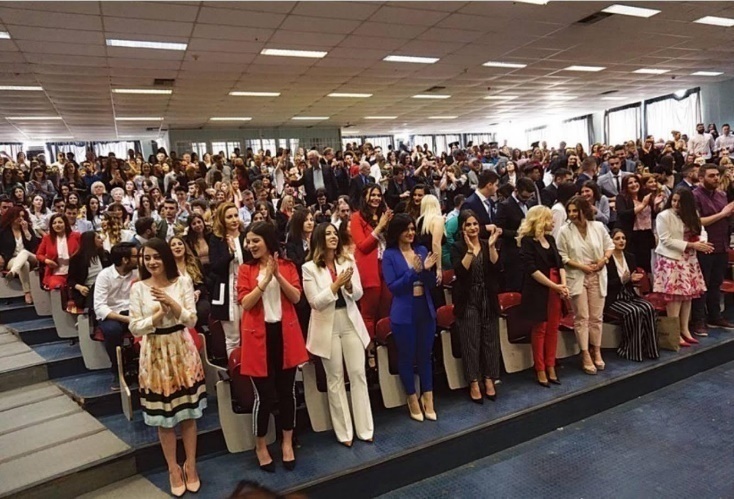 Ένα πλήρεςακαδημαϊκό έτος σπουδών ισοδυναμεί με εξήντα (60) μονάδες ECTS και ένα πλήρες εξάμηνο σε τριάντα (30)μονάδες ECTS. Στο Τμήμα Κοινωνικής Πολιτικής όλα τα μαθήματα του Προγράμματος Σπουδών αντιστοιχούν σε έξι (6) πιστωτικές μονάδες το καθένα. Οι πιστωτικές μονάδεςαντανακλούν τη σχετική βαρύτητα (και τον φόρτο εργασίας) των διαφόρων μαθημάτων. Η πτυχιακή εργασία λαμβάνει δώδεκα (12) πιστωτικές μονάδες καθώς αντικαθιστά δύο μαθήματα του προγράμματος σπουδών, ενώ η πρακτική άσκηση λαμβάνει έξι (6) πιστωτικές μονάδες καθώς αντικαθιστά ένα μάθημα του προγράμματος σπουδών.6.ΠαράρτημαΔιπλώματοςΤο Τμήμα Κοινωνικής Πολιτικής, με την περάτωση των σπουδών, πέρα από το πτυχίο, χορηγεί και το Παράρτημα Διπλώματος (DiplomaSupplement). ΤοΠαράρτημαΔιπλώματοςπιστοποιεί τις επιδόσειςτης φοιτήτριας/του φοιτητή με την αναλυτικήκαταγραφήτωνμαθημάτωνπουπαρακολούθησεκαιεξετάστηκε, τις πιστωτικέςμονάδεςπουσυγκέντρωσε, τους βαθμούςπουέλαβεκαι τους αντίστοιχουςβαθμούςτουευρωπαϊκούσυστήματοςμεταφοράςκαισυσσώρευσηςπιστωτικώνμονάδων.Στόχος του παραρτήματος είναι να παράσχει επαρκή ανεξάρτητα στοιχεία για τη βελτίωση της διεθνούς "διαφάνειας" και τη δίκαιη ακαδημαϊκή και επαγγελματική αναγνώριση των τίτλων σπουδών (διπλώματα, πτυχία, πιστοποιητικά κ.τ.λ.).Το Παράρτημα Διπλώματος εκδίδεται στην ελληνική και στην αγγλική γλώσσα.7.ΑκαδημαϊκόςΣύμβουλοςΣπουδώνΟ θεσμός τουΑκαδημαϊκούΣυμβούλου (ΑΣΣ)Σπουδών εφαρμόζεταιστοΤμήμαΚοινωνικής Πολιτικής γιατις/τους πρωτοετείςφοιτήτριες/τέςτουΤμήματοςλειτουργώνταςωςσυνδετικόςκρίκοςμεταξύτωνφοιτητριών/των καιτωνδιδασκουσών/όντωνκαιεξυπηρετείτηδημιουργίαγέφυραςγιατηνεπικοινωνίατωνφοιτητριών/τών με τις δομέςτουΙδρύματος.Η/Ο ΑΣΣ ενημερώνει και συμβουλεύει τις φοιτήτριες/τους φοιτητές για όλα τα παρακάτω:α) Υποστήριξη για τη διευκόλυνση των πρωτοετών φοιτητριών/τών στη μετάβασή τους από τη δευτεροβάθμια στην τριτοβάθμια εκπαίδευση.β) Περιεχόμενο μαθημάτων, συμμετοχή σε βιωματικά εργαστήρια, αξιοποίηση των υποδομών των εργαστηρίων του Τμήματος, δυσκολίες, τρόπους αξιολόγησης μαθημάτων, ενθάρρυνση του φοιτητή να συμμετέχει σε προόδους, τεστ, σειρές ασκήσεων, ενισχυτική διδασκαλίας με επιπλέον φροντιστήρια κ.λπ., που βοηθούν τον φοιτητή να κατανοήσει και να ολοκληρώσει με επιτυχία τα μαθήματα στα οποία δυσκολεύεται.γ) Περιεχόμενο υποχρεωτικών μαθημάτων και μαθημάτων επιλογής, καθορισμός της βέλτιστης σειράς, ελαχιστοποιώντας την αποτυχία στις εξετάσεις και συζήτηση με τον φοιτητή, ώστε να επιλέξει τα κατάλληλα μαθήματα ανάλογα με τα προσωπικά του ενδιαφέροντα τις δεξιότητες και τις ικανότητές του.δ) Συζήτηση των αποτελεσμάτων των εξετάσεων.ε) Επιλογή θέματος πτυχιακών ή άλλων εργασιών.στ) Μεταπτυχιακές σπουδές (στο Τμήμα, στην Ελλάδα και το εξωτερικό).ζ) Επαγγελματικές προοπτικές (ευκαιρίες σε δημόσιο, ιδιωτικό τομέα, ελεύθερο επάγγελμα, θέση εργασίας στο εξωτερικό).η) Συζήτηση οποιουδήποτε οικογενειακού, προσωπικού ή άλλου θέματος, το οποίο δημιουργεί εμπόδια στις σπουδές.θ) Ενημέρωση σχετικά με τις υπηρεσίες που προσφέρει το Δ.Π.Θ. στους φοιτητές του (Φοιτητική μέριμνα, Συνήγορος του φοιτητή, ΔΑΣΤΑ, ΔΟΣΥΠ, Γραφείο Πρακτικής Άσκησης).Οι ώρες επικοινωνίας των ΑΣΣ με τις φοιτήτριες/τους φοιτητές τους είναι αναρτημένες στην ιστοσελίδα του Τμήματος.Ο Κανονισμός του Τμήματος Κοινωνικής Πολιτικήςγια τον Ακαδημαϊκό Σύμβουλο Σπουδών είναι αναρτημένος στην ιστοσελίδα του Τμήματος.8. Πτυχιακή ΕργασίαΤο Τμήμα Κοινωνικής Πολιτικής παρέχει τη δυνατότητα εκπόνησης Πτυχιακής Εργασίας (ΠΕ) στις φοιτήτριες/στους φοιτητές του 7ουκαι 8ουεξαμήνου. H ΠΕ είναι προαιρετική, αντικαθιστά δύο μαθήματα επιλογής και ισοδυναμεί με δώδεκα (12) διδακτικές μονάδες. Σκοπός της πτυχιακής εργασίας είναι η εξοικείωση των φοιτητριών/τών με την επίλυση ενός επιστημονικού θέματος, η απόκτηση εμπειρίας στη μεθοδολογία της έρευνας, η όξυνση της κριτικής ικανότητάς τους κατά την διαδικασία ανάλυσης και αξιολόγησης των αποτελεσμάτων της έρευνας και η κατανόηση του τρόπου συγγραφής ενός αυτοτελούς επιστημονικού κειμένου με την κατάλληλη χρήση βιβλιογραφικών πηγών. Τα προτεινόμενα θέματα ΠΕ ανακοινώνονται στις φοιτήτριες/στους φοιτητές του 6ουεξαμήνου μέχρι τo τέλος Απριλίου κάθε ακαδημαϊκού έτους από τις διδάσκουσες/τους διδάσκοντες που προτίθενται να εποπτεύσουν ΠΕ κατά το επόμενο ακαδημαϊκό έτος. Απαραίτητες προϋποθέσεις για την ανάληψη ΠΕ είναι οι φοιτήτριες και οι φοιτητές του 6ουεξαμήνου να έχουν επιτύχει σε όλα τα υποχρεωτικά μαθήματα των τεσσάρων πρώτων εξαμήνων του προγράμματος σπουδών και να μην οφείλουν περισσότερα από ένα υποχρεωτικό μάθημα του πέμπτου εξαμήνου. Σημειώνεται ότι οι φοιτήτριες/τές που αναλαμβάνουν την εκπόνηση ΠΕ δεν επιτρέπεται να πραγματοποιούν κατά τη διάρκεια της εκπόνησής της και Πρακτική Άσκηση (ΠΑ) στο Τμήμα. Μπορούν να ενταχθούν στο πρόγραμμα της Πρακτικής Άσκησης (ΠΑ) μόνο εφόσον αυτή γίνει κατά τους θερινούς μήνες, μετά τη λήξη του εαρινού εξαμήνου του ίδιου ακαδημαϊκού έτους.Οι αιτήσεις για εκπόνηση ΠΕ υποβάλλονται στη Γραμματεία του Τμήματος μέχρι την 20ηΜαΐου, δηλώνοντας με ποια/ποιον διδάσκουσα/οντα επιθυμούν να συνεργαστούν και το θέμα που επιλέγουν. Οι διδάσκοντες/ουσες που έχουν ανακοινώσει ότι προτίθενται να εποπτεύσουν την εκπόνηση ΠΕ καλούν αμέσως μετά τις/τους φοιτήτριες/τές που έχουν υποβάλει εμπρόθεσμα αίτηση, προκειμένου να διαπιστώσουν εάν οι ενδιαφερόμενες/οι διαθέτουν τις γνώσεις που απαιτούνται για την εκπόνηση ΠΕ, όπως προκύπτουν από την πορεία των σπουδών τους, την επίδοσή τους σε μαθήματα που ανήκουν στο ίδιο επιστημονικό πεδίο με αυτό στο οποίο επιθυμούν να αναλάβουν ΠΕ, την εκπόνηση άλλων εργασιών στο πλαίσιο αυτών ή άλλων μαθημάτων, τα επιστημονικά ενδιαφέροντα και τη συναφή δραστηριότητά τους, τη γνώση ξένων γλωσσών κ.λπ. Η ανάθεση των ΠΕ γίνεται από τη Συνέλευση του Τμήματος και η απόφαση γνωστοποιείται σε όλες/όλους τις/τους φοιτήτριες/τές που έχουν υποβάλλει αίτηση με ανακοίνωση στην ιστοσελίδα του Τμήματος. Οι φοιτήτριες και οι φοιτητές εκπονούν την ΠΕ σε συνεργασία με τη/τον διδάσκουσα/οντα που έχει οριστεί ως επιβλέπουσα/ων και την υποβάλλουν με βεβαίωση της/του επιβλέπουσας/οντος ότι έχει ολοκληρωθεί μέχρι την 1η Μαΐου του εαρινού εξαμήνου κατά το οποίο ολοκληρώνουν το 8ο εξάμηνο των σπουδών τους. Η ΠΕ έχει έκταση 8.000-10.000 λέξεις, χωρίς τη βιβλιογραφία και τυχόν παραρτήματα πάσης φύσεως. Η συγγραφή της γίνεται σύμφωνα με αναλυτικές οδηγίες που αποτελούν παράρτημα τουΚανονισμού Εκπόνησης Πτυχιακών Εργασιών. Μετά από την υποβολή της ΠΕ, η Συνέλευση του Τμήματος ορίζει τριμελή επιτροπή για την αξιολόγησή της, η οποία στη συνέχεια ορίζει ημερομηνία για την παρουσίαση και αξιολόγησή της. Η παρουσίαση και η αξιολόγηση της ΠΕ γίνονται δημοσίως, ενώπιον των μελών της τριμελούς επιτροπής, πριν από την έναρξη της εξεταστικής περιόδου του Ιουνίου του 8ου εξαμήνου σπουδών της φοιτήτριας/του φοιτητή που ολοκλήρωσε την εκπόνηση της ΠΕ.   Η αξιολόγηση και το θέμα της ΠΕ βεβαιώνονται στο πτυχίο της/του φοιτήτριας/-ητή που την εκπόνησε.Περισσότερες πληροφορίες αναφορικά με την ΠΕ περιλαμβάνονται στον Κανονισμό Εκπόνησης Πτυχιακών Εργασιών που είναι αναρτημένος στην ιστοσελίδα του Τμήματος.9. Πρακτική άσκησηΣτο Τμήμα Κοινωνικής Πολιτικής εφαρμόζεται πρόγραμμα Πρακτικής Άσκησης (ΠΑ), που υπόκειται στον κεντρικό συντονισμό του Γραφείου Πρακτικής Άσκησης του ΔΠΘ, το οποίο λειτουργεί στο πλαίσιο του Επιχειρησιακού Προγράμματος «Ανταγωνιστικότητα, Επιχειρηματικότητα και Καινοτομία» του Εθνικού Στρατηγικού Πλαισίου Αναφοράς (ΕΣΠΑ) με τη διαχείριση του πληροφοριακού συστήματος «ΑΤΛΑΣ» του Υπουργείου Παιδείας. Η ΠΑ στοχεύει στην ουσιαστική αμφίδρομη επικοινωνία μεταξύ Ανώτατης Εκπαίδευσης και εργασιακού χώρου, στην ουσιαστικότερη αφομοίωση της ακαδημαϊκής και εκπαιδευτικής γνώσης, στην εξοικείωση των φοιτητριών/τών με το εργασιακό περιβάλλον και τις απαιτήσεις του επαγγελματικού χώρου, στην  ομαλότερη μετάβαση των φοιτητριών/τών από τον ακαδημαϊκό χώρο στον χώρο παραγωγής των επιχειρήσεων και των οργανισμών, με την απόκτηση επαγγελματικής εμπειρίας, αλλά και δημιουργίας σχέσεων με τον χώρο εργασίας.Ειδικότερα στο Τμήμα Κοινωνικής Πολιτικής, στόχος της διενέργειας ΠΑ είναι η γνωριμία και εξοικείωση των ασκούμενων φοιτητριών/τών με το έργο φορέων του δημοσίου και ευρύτερου δημοσίου, του ιδιωτικού ή του τρίτου τομέα της οικονομίας για τον σχεδιασμό, την εφαρμογή και την αξιολόγηση παρεμβάσεων για την αντιμετώπιση κοινωνικών προβλημάτων και την άμβλυνση των κοινωνικών ανισοτήτων σε διάφορους τομείς κοινωνικής πολιτικής.Η ΠΑ στο Τμήμα Κοινωνικής Πολιτικής αποτελεί μάθημα επιλογής, δηλαδή η πραγματοποίησή της δεν είναι υποχρεωτική για τη λήψη του πτυχίου, για τις φοιτήτριες και τους φοιτητές του 4ουέτους κατά προτεραιότητα και, εφόσον υπάρχουν κενές θέσεις μετά την κατάταξη αυτών, τις/τους επί πτυχίω φοιτήτριες και φοιτητές. Η παρακολούθηση των 13 τακτικών εβδομαδιαίων διαλέξεων-σεμιναρίων του μαθήματος δεν είναι υποχρεωτική, αλλά συμβάλει στην ενημέρωση και την προετοιμασία των φοιτητριών/φοιτητών για την πρακτική άσκησή τους και την περαιτέρω αξιοποίησή της. Οι διαλέξεις αυτές συμπληρώνονται όποτε χρειάζεται με έκτακτες συναντήσεις των φοιτητριών και των φοιτητών με τον Επιστημονικά Υπεύθυνο για την Πρακτική Άσκηση.  Η επιτυχής ολοκλήρωση της ΠΑ βεβαιώνεται στο πτυχίο των ασκούμενων φοιτητριών/τών ανεξαρτήτως του προγράμματος σπουδών με το οποίο το λαμβάνουν και πιστώνει τις φοιτήτριες ή τους φοιτητές που έχουν εισαχθεί στο Τμήμα Κοινωνικής Πολιτικής ή έχουν ενταχθεί στο πρόγραμμα σπουδών του ίδιου Τμήματος με ένα μάθημα επιλογής, που αντιστοιχεί σε 6 ECTS.Η ΠΑ έχει διάρκεια δύο μηνών ανά εξάμηνο. Είναι δυνατή η πραγματοποίηση ΠΑ και μετά τη λήξη του εαρινού εξαμήνου, επίσης για ένα δίμηνο. Οι ενδιαφερόμενες/οι φοιτήτριες/τές είναι επιλέξιμες/οι μια μόνο φορά, για το ένα από τα δύο εξάμηνα ή για τη θερινή περίοδο.Η υλοποίηση της ΠΑ γίνεται ύστερα από προκήρυξη της δράσης με πρόσκληση προς τις ενδιαφερόμενες/-νους φοιτήτριες και φοιτητές, που αναρτάται στην ιστοσελίδα του Τμήματος Κοινωνικής Πολιτικής μετά την έναρξη των μαθημάτων του χειμερινού ή και του εαρινού εξαμήνου και αφορά τα δύο εξάμηνα του ίδιου ακαδημαϊκού έτους και τους θερινούς μήνες, εφόσον έχει εξασφαλιστεί η απαραίτητη χρηματοδότηση από το Υπουργείο Παιδείας. Ο αριθμός των διαθέσιμων ανά εξάμηνο θέσεων ΠΑ εξαρτάται από την κατανομή τους στα Τμήματα του ΔΠΘ, ανάλογα με το ύψος της εξασφαλισμένης χρηματοδότησης. Κριτήριο αξιολόγησης για τη σειρά κατάταξης των φοιτητριών και φοιτητών στην ΠΑ είναι ο μέσος όρος βαθμολογίας που εμφανίζεται στη μηχανοργάνωση με την έκδοση των αποτελεσμάτων της εξεταστικής περιόδου Σεπτεμβρίου του ακαδημαϊκού έτους κατά το οποίο ολοκληρώνουν το 6οεξάμηνο των σπουδών τους, σε συνάρτηση με τον αριθμό μονάδων ECTS των μαθημάτων που έχουν περάσει προς τις μονάδες ECTS που έπρεπε να έχουν περάσει με βάση το εξάμηνο των σπουδών τους.Οι ασκούμενες/οι φοιτήτριες/τές αξιολογούνται και βαθμολογούνται. Για την αξιολόγησή τους οι ασκούμενες/οι φοιτήτριες/τές συντάσσουν έκθεση πεπραγμένων και την παραδίδουν στην/στον υπεύθυνη/ο καθηγήτρια/ητή για την ΠΑ την τελευταία εβδομάδα της άσκησής τους. Η/Ο επόπτης του φορέα απασχόλησης τις/τους αξιολογεί ως προς τη συνέπεια και την ανταπόκρισή τους στα καθήκοντα που ανέλαβαν κατά το διάστημα της ΠΑ αμέσως μετά την ολοκλήρωσή της, σύμφωνα με τα οριζόμενα στον Κανονισμό ΠΑ του ΔΠΘ. Η/Ο υπεύθυνη/ος καθηγήτρια/τής αξιολογεί τις/τους ασκούμενες/ους φοιτήτριες/τές βάσει της συμμετοχής τους στις τακτικές συναντήσεις που έχει μαζί τους στο Τμήμα Κοινωνικής Πολιτικής και της συνολικής παρουσίας και επίδοσης των ασκούμενων φοιτητριών/τών, όπως προκύπτει από την επικοινωνία της/του με τις/τους επόπτες των φορέων απασχόλησης και τις/τους ασκούμενες/ους φοιτήτριες/τές στους χώρους απασχόλησής τους, εφόσον είναι δυνατό να τους επισκεφθεί. Ο βαθμός με τον οποίο αξιολογείται η έκθεση πεπραγμένων των ασκούμενων φοιτητριών/τών αντιστοιχεί στο 50% του συνολικού βαθμού τους για την ΠΑ. Η αξιολόγηση της/του επόπτριας/η του φορέα απασχόλησης αντιστοιχεί στο 30% του συνολικού βαθμού και η αξιολόγηση της/του υπεύθυνης/ου καθηγήτριας/ητή για την ΠΑ στο 20% του συνολικού βαθμού.Η ΠΑ για τις/τους φοιτήτριες/τές του Τμήματος Κοινωνικής Πολιτικής διέπεται από τον κανονισμό που ισχύει για όλα τα προγράμματα ΠΑ που λειτουργούν στο ΔΠΘ, ο οποίος είναι αναρτημένος στην ιστοσελίδα του Τμήματος.Για πληροφορίες αναφορικά με το πρόγραμμα ΠΑ μπορείτε να απευθύνεστε στο Επιστημονικά Υπεύθυνοτης ΠΑ, Αναπληρωτή Καθηγητή Νικόλαο Κουλούρη.10. Πιστοποιητικό ψηφιακώνδεξιοτήτων (ΕCDL)Το Τμήμα Κοινωνικής Πολιτικής χορηγεί Πιστοποιητικό ΨηφιακώνΔεξιοτήτων (ΕCDL) στις/στους αποφοίτους του ως πρόσθετο προσόν διορισμού.Στο Τμήμα Κοινωνικής Πολιτικής, η γνώση χειρισμού Η/Υαποδεικνύεται με την επιτυχή παρακολούθηση και εξέταση τεσσάρων (4) εκ των κάτωθι πέντε (5) μαθημάτων Πληροφορικής ή χειρισμού Η/Υ.Για τους εισαχθέντες από το ακαδημαϊκό έτος 2018-2019 και μετά:Εισαγωγή στην Πληροφορική.Χρήση Η/Υ στις Κοινωνικές Επιστήμες.Ποσοτικές Μέθοδοι Κοινωνικής Έρευνας – Στατιστική Ανάλυση με Χρήση Η/Υ.Πρακτική Άσκηση ΙΙ: Διδακτική Κοινωνικών Επιστημών με τη χρήση Η/Υ / Διδακτική Κοινωνικών Επιστημών με τη Χρήση Η/Υ.Φύλο και ΝέεςΤεχνολογίες.Για τους εισαχθέντες έως και το ακαδημαϊκό έτος 2017-2018:Εισαγωγή στην Πληροφορική.Πληροφορική Ι: Χρήση υπολογιστών και εφαρμογές γραφείου / Χρήση Η/Υ στις Κοινωνικές Επιστήμες.Στατιστική Ανάλυση Δεδομένων Ι / Ποσοτικές Μέθοδοι Κοινωνικής Έρευνας – Στατιστική Ανάλυση με Χρήση Η/Υ.Πληροφορική ΙΙ: Στατιστική Ανάλυση Δεδομένων ΙΙ / Διδακτική Κοινωνικών Επιστημών με τη Χρήση Η/Υ / Πρακτική Άσκηση ΙΙ: Διδακτική Κοινωνικών Επιστημών με τη χρήση Η/Υ.Φύλο και ΝέεςΤεχνολογίες.11. Πρόγραμμα Πιστοποίησης Παιδαγωγικής και Διδακτικής ΕπάρκειαςΣτο Τμήμα Κοινωνικής Πολιτικής υλοποιείται Πρόγραμμα Πιστοποίησης Παιδαγωγικής και Διδακτικής Επάρκειας (ΠΔΕ). Το Πρόγραμμα Πιστοποίησης ΠΔΕ του Τμήματος στοχεύει στην κάλυψη των αναγκών παιδαγωγικής, διδακτικής, μεθοδολογικής και ψυχοπαιδαγωγικής κατάρτισης των φοιτητριών/των του Τμήματος, στη δημιουργία παιδαγωγικών συνειδήσεων στο αντικείμενο της κοινωνικής πολιτικής και στη διαμόρφωση ικανών, δυναμικών και τεχνολογικά καταρτισμένων διδασκόντων και εκπαιδευτών της δευτεροβάθμιας εκπαίδευσης στο πεδίο των Κοινωνικών Επιστημών. Η διδακτική και παιδαγωγική κατάρτιση, δηλαδή η απόκτηση παιδαγωγικών γνώσεων και διδακτικών δεξιοτήτων, προσβλέπει στο να καταστήσει τις φοιτήτριες/τους φοιτητές του τμήματος αποτελεσματικές/κούς σε ζητήματα οργάνωσης, μεθόδευσης, κατεύθυνσης επιλογών και άσκησης του διδακτικού έργου τους. Το Πρόγραμμα Πιστοποίησης Παιδαγωγικής και Διδακτικής Επάρκειας του Τμήματος στοχεύει στη βαθιά κατανόηση των παιδαγωγικών θεωριών και των εκπαιδευτικών πρακτικών. Αποτελεί ένα οργανωμένο πλέγμα δραστηριοτήτων που περιλαμβάνει θεωρία, πρακτική, επιστημονική έρευνα, εργαστήρια και διδασκαλίες σε θέματα κοινωνικής πολιτικής και συναρθρώνεται άψογα με τη δομή του προγράμματος, τους σκοπούς και τους στόχους, τις διδακτικές αρχές και τα λειτουργικά χαρακτηριστικά του Τμήματος.Το Πρόγραμμα ΠΔΕ δύνανται να παρακολουθήσουν όλες οι προπτυχιακές φοιτήτριες και οι προπτυχιακοί φοιτητές του Τμήματος Κοινωνικής Πολιτικής του ΔΠΘ που επιθυμούν να αποκτήσουν Πιστοποιητικό Παιδαγωγικής και Διδακτικής Επάρκειας, ανεξαρτήτως του αριθμού τους και ανεξάρτητα από το έτος εισαγωγής τους στο Τμήμα. Η συμμετοχή στο Πρόγραμμα είναι προαιρετική και το Πρόγραμμα προσφέρεται εντελώς δωρεάν.Οι φοιτήτριες/τές του Τμήματος που επιθυμούν να λάβουν το Πιστοποιητικό Παιδαγωγικής και Διδακτικής Επάρκειας μαζί με το πτυχίο τους έχουν στη διάθεσή τους και τα οκτώ (8) ακαδημαϊκά εξάμηνα των σπουδών τους για να δηλώσουν, να παρακολουθήσουν και να εξεταστούν επιτυχώς σε οκτώ (8) από τα δεκαπέντε (15) προσφερόμενα μαθήματα του Προγράμματος ΠΔΕ του Τμήματος Κοινωνικής Πολιτικής, τα οποία αντιστοιχούν σε 48 ECTS σε σύνολο 240 που απαιτούνται για τη λήψη του πτυχίου. Κάθε μάθημα λαμβάνει έξι (6) πιστωτικές μονάδες (ECTS). Τα μαθήματα του Προγράμματος δηλώνονται στη Γραμματεία του Τμήματος κατά τις ημερομηνίες και σύμφωνα με τις διαδικασίες πραγματοποίησης των δηλώσεων όλων των μαθημάτων του Τμήματος.Τα δεκαπέντε (15) προτεινόμενα μαθήματα για τη λήψη του Πιστοποιητικού κατανέμονται σε τρεις θεματικές ενότητες και είναι τα ακόλουθα:Α. ΘΕΜΑΤΑ ΕΚΠΑΙΔΕΥΣΗΣ ΚΑΙ ΑΓΩΓΗΣΑ1. Εισαγωγή στην Παιδαγωγική Επιστήμη (υποχρεωτικό)Α2. Διαπολιτισμική ΠαιδαγωγικήΑ3. Κοινωνιολογία της ΕκπαίδευσηςΑ4. Ανθρωπολογία της ΕκπαίδευσηςΑ5. Εκπαιδευτική ΠολιτικήA6. Οικονομικά της ΕκπαίδευσηςΒ. ΘΕΜΑΤΑ ΜΑΘΗΣΗΣ ΚΑΙ ΔΙΔΑΣΚΑΛΙΑΣΒ1. Γενική Διδακτική: Μάθηση και διδασκαλία (υποχρεωτικό)Β2. Ανθρώπινη ΑνάπτυξηΒ3. Κοινωνική ΨυχολογίαΓ. ΕΙΔΙΚΗ ΔΙΔΑΚΤΙΚΗ - ΠΡΑΚΤΙΚΗ ΑΣΚΗΣΗΓ1. Πρακτική Άσκηση Ι: Διδακτική Πρακτική Άσκηση (υποχρεωτικό)Γ2. Πρακτική Άσκηση ΙΙ: Διδακτική Κοινωνικών Επιστημών με τη χρήση Η/Υ (υποχρεωτικόΓ3. Πολιτική ΚοινωνιολογίαΓ4. ΚοινωνιολογίαΓ5. Ποσοτικές Μέθοδοι Κοινωνικής ΈρευναςΓ6. Ποιοτικές Μέθοδοι Κοινωνικής ΈρευναςΓια τη λήψη του Πιστοποιητικού, οι φοιτήτριες/φοιτητές θα πρέπει να επιλέξουν μαθήματα και από τις τρεις θεματικές ενότητες. Τα μαθήματα «Εισαγωγή στην Παιδαγωγική Επιστήμη», «Γενική Διδακτική: Μάθηση και διδασκαλία», «Πρακτική Άσκηση Ι: Διδακτική Πρακτική Άσκηση» και «Πρακτική Άσκηση ΙΙ: Διδακτική Κοινωνικών Επιστημών με τη χρήση Η/Υ» είναι υποχρεωτικά για τις φοιτήτριες και τους φοιτητές που επιθυμούν να λάβουν το Πιστοποιητικό ΠΔΕ.Η διδασκαλία των μαθημάτων πραγματοποιείται διά ζώσης στις εγκαταστάσεις του ΔΠΘ, καθώς και σε συνεργαζόμενους φορείς για την πραγματοποίηση των μαθημάτων που περιλαμβάνουν πρακτική άσκηση (σχολικές μονάδες) και δύναται να υποστηρίζεται συμπληρωματικά από συστήματα ασύγχρονης τηλεκπαίδευσης.Με την επιτυχή ολοκλήρωση της παρακολούθησης των οκτώ (8) μαθημάτων του Προγράμματος χορηγείται το Πιστοποιητικό ΠΔΕ. Το Πιστοποιητικό απονέμεται στις φοιτήτριες/φοιτητές του Τμήματος την ημέρα λήψης του πτυχίου τους, μετά από αίτησή τους.Το Πρόγραμμα Πιστοποίησης ΠΔΕ προσφέρεται εντελώς δωρεάν και στους αποφοίτους του Τμήματος.Πληροφορίες σχετικά με το Πρόγραμμα ΠΔΕ του Τμήματος παρέχονται από τον Κανονισμό Λειτουργίας του Προγράμματος (ένας για φοιτήτριες/τές και ένας για αποφοίτους), ο οποίος είναι αναρτημένος στην ιστοσελίδα του Τμήματος.Τη λειτουργία του Προγράμματος συντονίζει η Καθηγήτρια και Πρόεδρος του Τμήματος Μαρία Πεμπετζόγλου.12. Το Πρόγραμμα ERASMUS+Το Erasmus+ είναι το νέο πρόγραμμα της ΕΕ για την Εκπαίδευση, την Κατάρτιση, τη Νεολαία, και τον Αθλητισμό για το διάστημα 2014-2020 και η συνένωση επτά ήδη υφιστάμενων προγραμμάτων της ΕΕ (Erasmus, LeonardodaVinci, Comenius, Grundtvig κ.ά.) στους τομείς της εκπαίδευσης, της κατάρτισης και της νεολαίας, ενώ για πρώτη φορά συμπεριλαμβάνεται και ο τομέας του αθλητισμού. Στόχος του Erasmus+ είναι η βελτίωση των δεξιοτήτων και της απασχολησιμότητας, καθώς και ο εκσυγχρονισμός των συστημάτων εκπαίδευσης, κατάρτισης και νεολαίας. Το Erasmus+ δίνει τη δυνατότητα σε προπτυχιακούς, μεταπτυχιακούς φοιτητές ή υποψήφιους διδάκτορες ναπραγματοποιή-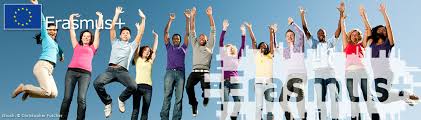 σουνμε υποτροφία είτε μέρος των σπουδών τους (Erasmus+ Studies) σε ένα Ίδρυμα Τριτοβάθμιας Εκπαίδευσης της Ευρώπης, χωρίς να πληρώσουν δίδακτρα, είτε της πρακτικής άσκησής τους (Erasmus+ Traineeship) σε επιχείρηση, κέντρο κατάρτισης, ερευνητικό κέντρο ή άλλο οργανισμό που εδρεύει στην Ευρώπη, με πλήρη ακαδημαϊκή αναγνώριση. Είναι μια εξαιρετική ευκαιρία για τις/τους φοιτήτριες/ητές να ζήσουν στο εξωτερικό, να κάνουν νέες φιλίες, να γνωρίσουν διαφορετικούς πολιτισμούς, να μάθουν μια ξένη γλώσσα, αλλά και να δημιουργήσουν νέες προοπτικές για τη συνέχεια των σπουδών τους και την επαγγελματική εξέλιξή τους. Η ελάχιστη διάρκεια της περιόδου κινητικότητας στο πλαίσιο του προγράμματος Erasmus+ για σπουδές είναι 3 μήνες, ενώ για πρακτική άσκηση είναι 2 μήνες. Η μέγιστη διάρκεια, είτε για σπουδές είτε για πρακτική άσκηση, είναι 12 μήνες. Η υποτροφία δεν αποσκοπεί στην κάλυψη του συνόλου των δαπανών στο εξωτερικό, αλλά προορίζεται να καλύψει το «κόστος κινητικότητας», δηλαδή τις πρόσθετες δαπάνες που συνεπάγεται μία περίοδος σπουδών ή πρακτικής άσκησης σε ένα άλλο κράτος. Επιπλέον, υποτροφίες που πιθανώς λαμβάνουν φοιτήτριες/τές από εθνικές πηγές για σπουδές στην Ελλάδα διατηρούνται καθ' όλη τη διάρκεια των σπουδών τους στο εξωτερικό, κατά την οποία λαμβάνουν και υποτροφία ERASMUS+. Κάθε φοιτήτρια/τής, κατά τη διάρκεια των σπουδών της/του σε κάθε κύκλο της Τριτοβάθμιας Εκπαίδευσης, έχει τη δυνατότητα να λάβει κατ’ ανώτατο όριο έως 12 μήνες υποτροφίας κινητικότητας Erasmus+.12.1 ERASMUS+ για σπουδέςΤο Δ.Π.Θ. συνάπτει διμερείς συμφωνίες με πανεπιστήμια της Ευρώπης, βάσει των οποίων οι προπτυχιακές/οί, μεταπτυχιακές/οί φοιτήτριες/τές ή υποψήφιοι διδάκτορες μπορούν να παρακολουθήσουν στο εξωτερικό μαθήματα για ένα διάστημα που δεν μπορεί να είναι μικρότερο των 3 μηνών ή μεγαλύτερο του ενός έτους. Ο κύκλος σπουδών, το είδος των μαθημάτων και το διάστημα της φοίτησης στο εξωτερικό καθορίζεται αυστηρά από την εκάστοτε διμερή συμφωνία. Το πρόγραμμα Erasmus+ εξασφαλίζει στις/στους φοιτήτριες/τές μία υποτροφία με σκοπό την κάλυψη των πρόσθετων δαπανών που θα αντιμετωπίσουν, απαλλαγή από τα δίδακτρα στο εξωτερικό και αναγνώριση της περιόδου των σπουδών που διανύουν στο Πανεπιστήμιο της αλλοδαπής.Το ΤμήμαΚοινωνικής Πολιτικής συμμετέχειστοΠρόγραμμα ERASMUS τουΔΠΘ, έχονταςαναπτύξειΔιμερή Συμφωνίαγιακινητικότητατωνφοιτητριών/των μεταεξήςΠανεπιστήμια:Universite Montpellier 3 (Paul Valery) – France (πληροφορίεςστονσύνδεσμο: http://erasmus.duth.gr/node/287)TED University – Turkey(πληροφορίες στον σύνδεσμο: http://erasmus.duth.gr/node/879)Univerität Salzburg – Austria (προςυπογραφή)Brno University – Czech (προςυπογραφή)12.2 ERASMUS+ για πρακτική άσκησηΣκοπός του προγράμματος είναι η απόκτηση επαγγελματικής εμπειρίας σχετικής με το αντικείμενο σπουδών, η γνωριμία των απαιτήσεων της ευρωπαϊκής αγοράς, καθώς και η γνωριμία και κατανόηση των οικονομικών και πολιτισμικών συνθηκών των άλλων ευρωπαϊκών χωρών. Σε αντίθεση με τη δράση που αφορά στη μετακίνηση για σπουδές, για την πρακτική άσκηση δεν υπάρχουν διμερείς συμφωνίες που προσδιορίζουν τους προορισμούς μετακίνησης, αλλά αντίθετα οι ίδιες/οι οι φοιτήτριες/τές πρέπει να αναζητήσουν το φορέα υποδοχής και να εξασφαλίσουν ότι θα γίνουν δεκτές/οί για το συγκεκριμένο διάστημα που τους ενδιαφέρει. Επίσης, οι υπότροφοι οφείλουν να φροντίσουν οι ίδιοι για τις ασφαλιστικές καλύψεις που απαιτούνται για την παραμονή και εργασία τους στο εξωτερικό. Οι υποτροφίες χορηγούνται για περίοδο πρακτικής άσκησης στο εξωτερικό η οποία μπορεί να κυμαίνεται μεταξύ 2 και 12 μηνών. Η τοποθέτηση φοιτητριών/τών για πρακτική άσκηση σε επιχειρήσεις υποστηρίζει την ανάπτυξη των επαγγελματικών δεξιοτήτων των φοιτητριών/των και για αυτό το λόγο το αντικείμενο της πρακτικής άσκησης στο εξωτερικό θα πρέπει να είναι σχετικό με το αντικείμενο σπουδών τους στο ΔΠΘ. Πληροφορίες για τo Πρόγραμμα Εrasmus +:στον συντονιστή Erasmus του Τμήματος, Επίκουρο Καθηγητή Χρύσανθο Τάσση,email: ctassis@sp.duth.grστον σύνδεσμο http://erasmus.duth.gr του Δ.Π.Θ.στο Γραφείο Διεθνών Σχέσεων/Erasmus+ του Πανεπιστημίου (Κτίριο Διοίκησης,Κομοτηνή, τηλ. 25310 39084, e‐mail: intrela@duth.gr)στηνιστοσελίδατουΤμήματος Κοινωνικής Πολιτικής.13. Διδακτορικές ΣπουδέςΤο Διδακτορικό Δίπλωμα αποτελεί τον ανώτατο ακαδημαϊκό τίτλο, ο οποίος πιστοποιεί την εκπόνηση πρωτότυπης επιστημονικής έρευνας και την ουσιαστική συνεισφορά της/του κατόχου του στην εξέλιξη της επιστήμης και της γνώσης στον αντίστοιχο επιστημονικό κλάδο και επιτρέπει στην/στον κάτοχό του να διδάξει στα Ανώτατα Εκπαιδευτικά Ιδρύματα.Σκοπός των Διδακτορικών Σπουδών που λειτουργούν στο Τμήμα Κοινωνικής Πολιτικής είναι η εξειδίκευση των υποψηφίων διδακτόρων στα γνωστικά πεδία του Τμήματος, η οποία οδηγεί στην απόκτηση Διδακτορικού Διπλώματος.Η εξειδίκευση που αποκτάται με τις διδακτορικές σπουδές αποσκοπεί στην προαγωγή της επιστημονικής γνώσης, της πρωτότυπης επιστημονικής έρευνας, καθώς και στη διαμόρφωση επιστημόνων ικανών να συμβάλουν στην πρόοδο των επιστημών που καλλιεργούνται στο Τμήμα, σε επίπεδο θεωρίας, έρευνας και εφαρμογής τους.Δικαίωμα υποβολής αίτησης για εκπόνηση Διδακτορικής Διατριβής έχουν οι κάτοχοι μεταπτυχιακού τίτλου σπουδών από Ανώτατα Εκπαιδευτικά Ιδρύματα (ΑΕΙ) της ημεδαπής ή αναγνωρισμένα ως ομοταγή ιδρύματα της αλλοδαπής. Οι ενδιαφερόμενοι θα πρέπει να είναι κάτοχοι: α) προπτυχιακού τίτλου, από Τμήματα ή Σχολές, Κοινωνικών, Πολιτικών, Οικονομικών Επιστημών, Νομικής, Περιφερειακών Σπουδών, Διεθνών Σπουδών και άλλων γνωστικών πεδίων, με τον οποίο γίνονται δεκτοί σε προγράμματα δεύτερου κύκλου σπουδών σύμφωνα με τα οριζόμενα στο επόμενο εδάφιο, β) Διπλώματος Μεταπτυχιακών Σπουδών (ΔΜΣ) ΑΕΙ της ημεδαπής ή αναγνωρισμένου ως ομοταγούς ιδρύματος της αλλοδαπής σε ένα από τα ευρύτερα επιστημονικά πεδία ή σε ένα από τα γνωστικά αντικείμενα που διδάσκονται στο Τμήμα.Ο ελάχιστος χρόνος που απαιτείται για την απόκτηση του Διδακτορικού Διπλώματος είναι τρία πλήρη ημερολογιακά έτη από την ημερομηνία ορισμού της τριμελούς Συμβουλευτικής Επιτροπής και ο μέγιστος έξι πλήρη ημερολογιακά έτη. Ο παραπάνω χρόνος δύναται να παραταθεί για ένα επιπλέον έτος.Τα κριτήρια αξιολόγησης των υποψηφίων είναι ο γενικός βαθμός πτυχίου, ο βαθμός πτυχιακής εργασίας ο βαθμός Διπλώματος Μεταπτυχιακών Σπουδών ο βαθμός διπλωματικής μεταπτυχιακής εργασίας, η γνώση τουλάχιστον μιας ξένης γλώσσας, τυχόν ερευνητική δραστηριότητα και δημοσιεύσεις καθώς και τυχόν επαγγελματική ενασχόληση σε πεδίο συναφές με το αντικείμενο της προτεινόμενης διατριβής κοκ.Οι Διδάκτορες του Τμήματος, μετά την αναγόρευσή τους, θα αποτελούν δυναμικό υψηλής εξειδίκευσης και θα είναι ικανοί να στελεχώσουν το επιστημονικό, εκπαιδευτικό, ερευνητικό και επιχειρηματικό δυναμικό ανάλογων φορέων στην Ελλάδα και το εξωτερικό.Η διοικητική υποστήριξη των διδακτορικών σπουδών γίνεται από τη Γραμματεία του Τμήματος Κοινωνικής Πολιτικής. Ο Κανονισμός Διδακτορικών Σπουδών του Τμήματος Κοινωνικής Πολιτικής είναι αναρτημένος στην ιστοσελίδα του Τμήματος.14. Μεταδιδακτορικές ΣπουδέςΣτο Τμήμα Κοινωνικής Πολιτικής προσφέρεται η δυνατότητα εκπόνησης Μεταδιδακτορικής Έρευνας στα γνωστικά αντικείμενα που θεραπεύει, καθώς αυτή συμβάλλει στην ποιοτική και ποσοτική αναβάθμιση της επιστημονικής έρευνας. Η μεταδιδακτορική έρευνα είναι μία πρωτότυπη επιστημονική ερευνητική εργασία, με την έννοια ότι οφείλει να συμβάλει, με την παραγωγή νέας γνώσης, στο γνωστικό πεδίο στο οποίο εντάσσεται και εμπίπτει στα ερευνητικά ενδιαφέροντα του Τμήματος και των γνωστικών αντικειμένων που θεραπεύονται σε αυτό.Βασικοί στόχοι διεξαγωγής μεταδιδακτορικής έρευνας είναι η δημιουργία υψηλής ποιότητας επιστημονικής έρευνας, η ανάπτυξη νέων ερευνητικών πεδίων, η συμβολή στην κάλυψη ερευνητικών αναγκών του Τμήματος, η  προσέγγιση και επίλυση ειδικών ερευνητικών προβλημάτων που απασχολούν το Τμήμα, η επίτευξη περαιτέρω αποτελεσμάτων της διδακτορικής διατριβής των μεταδιδακτορικών ερευνητριών/τών σε νέες επιστημονικές κατευθύνσεις που ενδιαφέρουν το Τμήμα, η μεταφορά τεχνογνωσίας, η ενίσχυση επιστημόνων, ώστε να συμβάλλουν στην πρόοδο της επιστήμης και την ανάπτυξη της έρευνας και των εφαρμογών, η ανάδειξη της ποιότητας και του ακαδημαϊκού κύρους του ερευνητικού έργου του Τμήματος καθώς και η διεθνής διάκρισή του.Δικαίωμα υποβολής αίτησης για τη διεξαγωγή μεταδιδακτορικής έρευνας έχουν κάτοχοι Διδακτορικού Διπλώματος από Α.Ε.Ι. της ημεδαπής ή αναγνωρισμένου από το Δ.Ο.Α.Τ.Α.Π. ισότιμου τίτλου σπουδών από Α.Ε.Ι. της αλλοδαπής, σε αντικείμενο συναφές με τα ερευνητικά αντικείμενα του Τμήματος, οι οποίοι έχουν αποδεδειγμένα καλή γνώση μιας τουλάχιστον ξένης γλώσσας. Οι προϋποθέσεις, τις οποίες πρέπει να πληροί η/ο ενδιαφερόμενη/ος είναι να διαθέτει αποδεδειγμένα υψηλό επίπεδο επιστημονικής κατάρτισης και ισχυρό επιστημονικό προφίλ, η πρότασή της/του να είναι επαρκής και να έχει αποδεδειγμένα καλή γνώση μίας ξένης γλώσσας.Με την ολοκλήρωση της μεταδιδακτορικής έρευνας, το Τμήμα χορηγεί πιστοποιητικό διεξαγωγής μεταδιδακτορικής έρευνας στην/στον μεταδιδακτορική/ό ερευνήτρια/τή.Στη διαδικασία εκπόνησης μεταδιδακτορικής έρευνας εφαρμόζεται ο πρότυπος Κανονισμός μεταδιδακτορικών σπουδών του ΔΠΘ, που είναι αναρτημένος στον  σύνδεσμο:http://duth.gr/Portals/0/%20%20%20%20%201407%20_%20%2015-04-2020.pdf15. Πρόγραμμα Σπουδών 2021-22(για φοιτήτριες/φοιτητές εισαγωγής μετά το 2019-20)ΕΠΙΛΟΓΗ Α. Μαθήματα Επιλογής χειμερινού εξαμήνου (1ο + 3ο εξάμηνο)ΕΠΙΛΟΓΗ Β. Μαθήματα Επιλογής εαρινού εξαμήνου (2ο + 4ο εξάμηνο)ΕΠΙΛΟΓΗ Γ. Μαθήματα Επιλογής χειμερινού εξαμήνου (5ο + 7ο εξάμηνο)ΕΠΙΛΟΓΗ Δ. Μαθήματα Επιλογής εαρινού εξαμήνου (6ο + 8ο εξάμηνο)16. Μαθήματα ανά διδάσκουσα/διδάσκονταΑΝΑΛΥΤΙΚΗ ΠΕΡΙΓΡΑΦΗ ΜΑΘΗΜΑΤΩΝΗ περιγραφή των μαθημάτων έχει γίνει από τις διδάσκουσες/τους διδάσκοντεςΥΠΟΧΡΕΩΤΙΚΑΜΑΘΗΜΑΤΑΑ΄ ΕΞΑΜΗΝΟΠΕΡΙΓΡΑΜΜΑ ΜΑΘΗΜΑΤΟΣ 10ΓΕΝΙΚΑΜΑΘΗΣΙΑΚΑ ΑΠΟΤΕΛΕΣΜΑΤΑΠΕΡΙΕΧΟΜΕΝΟ ΜΑΘΗΜΑΤΟΣΔΙΔΑΚΤΙΚΕΣ και ΜΑΘΗΣΙΑΚΕΣ ΜΕΘΟΔΟΙ - ΑΞΙΟΛΟΓΗΣΗΣΥΝΙΣΤΩΜΕΝΗ-ΒΙΒΛΙΟΓΡΑΦΙΑΠΕΡΙΓΡΑΜΜΑ ΜΑΘΗΜΑΤΟΣ 11ΓΕΝΙΚΑΜΑΘΗΣΙΑΚΑ ΑΠΟΤΕΛΕΣΜΑΤΑΠΕΡΙΕΧΟΜΕΝΟ ΜΑΘΗΜΑΤΟΣΔΙΔΑΚΤΙΚΕΣ και ΜΑΘΗΣΙΑΚΕΣ ΜΕΘΟΔΟΙ - ΑΞΙΟΛΟΓΗΣΗΣΥΝΙΣΤΩΜΕΝΗ ΒΙΒΛΙΟΓΡΑΦΙΑΠΕΡΙΓΡΑΜΜΑ ΜΑΘΗΜΑΤΟΣ 121. ΓΕΝΙΚΑ2. ΜΑΘΗΣΙΑΚΑ ΑΠΟΤΕΛΕΣΜΑΤΑ3. ΠΕΡΙΕΧΟΜΕΝΟ ΜΑΘΗΜΑΤΟΣ4. ΔΙΔΑΚΤΙΚΕΣ και ΜΑΘΗΣΙΑΚΕΣ ΜΕΘΟΔΟΙ - ΑΞΙΟΛΟΓΗΣΗ5. ΣΥΝΙΣΤΩΜΕΝΗ-ΒΙΒΛΙΟΓΡΑΦΙΑΠΕΡΙΓΡΑΜΜΑ ΜΑΘΗΜΑΤΟΣ 131. ΓΕΝΙΚΑ2. ΜΑΘΗΣΙΑΚΑ ΑΠΟΤΕΛΕΣΜΑΤΑ3. ΠΕΡΙΕΧΟΜΕΝΟ ΜΑΘΗΜΑΤΟΣ4. ΔΙΔΑΚΤΙΚΕΣ και ΜΑΘΗΣΙΑΚΕΣ ΜΕΘΟΔΟΙ - ΑΞΙΟΛΟΓΗΣΗ5. ΣΥΝΙΣΤΩΜΕΝΗ-ΒΙΒΛΙΟΓΡΑΦΙΑΒ΄ ΕΞΑΜΗΝΟΠΕΡΙΓΡΑΜΜΑ ΜΑΘΗΜΑΤΟΣ 141. ΓΕΝΙΚΑ2. ΜΑΘΗΣΙΑΚΑ ΑΠΟΤΕΛΕΣΜΑΤΑ3. ΠΕΡΙΕΧΟΜΕΝΟ ΜΑΘΗΜΑΤΟΣ4. ΔΙΔΑΚΤΙΚΕΣ και ΜΑΘΗΣΙΑΚΕΣ ΜΕΘΟΔΟΙ - ΑΞΙΟΛΟΓΗΣΗ5. ΣΥΝΙΣΤΩΜΕΝΗ ΒΙΒΛΙΟΓΡΑΦΙΑΣε αυτές γίνεται ανάπτυξη της ύλης και με την χρήση παραδειγμάτων. Οι διαλέξεις γίνονται κατά τρόπο διαδραστικό, ώστε να ευνοούνται οι παρεμβάσεις από φοιτητές και να οξύνεται η κριτική ικανότητά τους, στην οποία δίνεται ιδιαίτερη έμφαση.ΠΕΡΙΓΡΑΜΜΑ ΜΑΘΗΜΑΤΟΣ 151. ΓΕΝΙΚΑ2. ΜΑΘΗΣΙΑΚΑ ΑΠΟΤΕΛΕΣΜΑΤΑ3. ΠΕΡΙΕΧΟΜΕΝΟ ΜΑΘΗΜΑΤΟΣ4. ΔΙΔΑΚΤΙΚΕΣ και ΜΑΘΗΣΙΑΚΕΣ ΜΕΘΟΔΟΙ - ΑΞΙΟΛΟΓΗΣΗ5.ΣΥΝΙΣΤΩΜΕΝΗ ΒΙΒΛΙΟΓΡΑΦΙΑΠΕΡΙΓΡΑΜΜΑ ΜΑΘΗΜΑΤΟΣ 161. ΓΕΝΙΚΑ2. ΜΑΘΗΣΙΑΚΑ ΑΠΟΤΕΛΕΣΜΑΤΑ3. ΠΕΡΙΕΧΟΜΕΝΟ ΜΑΘΗΜΑΤΟΣ4. ΔΙΔΑΚΤΙΚΕΣ και ΜΑΘΗΣΙΑΚΕΣ ΜΕΘΟΔΟΙ - ΑΞΙΟΛΟΓΗΣΗ5. ΣΥΝΙΣΤΩΜΕΝΗ-ΒΙΒΛΙΟΓΡΑΦΙΑΠΕΡΙΓΡΑΜΜΑ ΜΑΘΗΜΑΤΟΣ 171. ΓΕΝΙΚΑ2. ΜΑΘΗΣΙΑΚΑ ΑΠΟΤΕΛΕΣΜΑΤΑ3. ΠΕΡΙΕΧΟΜΕΝΟ ΜΑΘΗΜΑΤΟΣ4. ΔΙΔΑΚΤΙΚΕΣ και ΜΑΘΗΣΙΑΚΕΣ ΜΕΘΟΔΟΙ - ΑΞΙΟΛΟΓΗΣΗ5. ΣΥΝΙΣΤΩΜΕΝΗ-ΒΙΒΛΙΟΓΡΑΦΙΑΓ΄ ΕΞΑΜΗΝΟΠΕΡΙΓΡΑΜΜΑ ΜΑΘΗΜΑΤΟΣ 181. ΓΕΝΙΚΑ2. ΜΑΘΗΣΙΑΚΑ ΑΠΟΤΕΛΕΣΜΑΤΑ3. ΠΕΡΙΕΧΟΜΕΝΟ ΜΑΘΗΜΑΤΟΣ4. ΔΙΔΑΚΤΙΚΕΣ και ΜΑΘΗΣΙΑΚΕΣ ΜΕΘΟΔΟΙ - ΑΞΙΟΛΟΓΗΣΗ5. ΣΥΝΙΣΤΩΜΕΝΗ-ΒΙΒΛΙΟΓΡΑΦΙΑΠΕΡΙΓΡΑΜΜΑ ΜΑΘΗΜΑΤΟΣ 191. ΓΕΝΙΚΑ2. ΜΑΘΗΣΙΑΚΑ ΑΠΟΤΕΛΕΣΜΑΤΑ3. ΠΕΡΙΕΧΟΜΕΝΟ ΜΑΘΗΜΑΤΟΣ4. ΔΙΔΑΚΤΙΚΕΣ και ΜΑΘΗΣΙΑΚΕΣ ΜΕΘΟΔΟΙ - ΑΞΙΟΛΟΓΗΣΗ5. ΣΥΝΙΣΤΩΜΕΝΗ-ΒΙΒΛΙΟΓΡΑΦΙΑΠΕΡΙΓΡΑΜΜΑ ΜΑΘΗΜΑΤΟΣ 201. ΓΕΝΙΚΑ2. ΜΑΘΗΣΙΑΚΑ ΑΠΟΤΕΛΕΣΜΑΤΑ3. ΠΕΡΙΕΧΟΜΕΝΟ ΜΑΘΗΜΑΤΟΣ4. ΔΙΔΑΚΤΙΚΕΣ και ΜΑΘΗΣΙΑΚΕΣ ΜΕΘΟΔΟΙ - ΑΞΙΟΛΟΓΗΣΗ5. ΣΥΝΙΣΤΩΜΕΝΗ ΒΙΒΛΙΟΓΡΑΦΙΑΔ΄ ΕΞΑΜΗΝΟΠΕΡΙΓΡΑΜΜΑ ΜΑΘΗΜΑΤΟΣ 211. ΓΕΝΙΚΑ2. ΜΑΘΗΣΙΑΚΑ ΑΠΟΤΕΛΕΣΜΑΤΑ3. ΠΕΡΙΕΧΟΜΕΝΟ ΜΑΘΗΜΑΤΟΣ4. ΔΙΔΑΚΤΙΚΕΣ και ΜΑΘΗΣΙΑΚΕΣ ΜΕΘΟΔΟΙ - ΑΞΙΟΛΟΓΗΣΗ5. ΣΥΝΙΣΤΩΜΕΝΗ-ΒΙΒΛΙΟΓΡΑΦΙΑΠΕΡΙΓΡΑΜΜΑ ΜΑΘΗΜΑΤΟΣ 221. ΓΕΝΙΚΑ2. ΜΑΘΗΣΙΑΚΑ ΑΠΟΤΕΛΕΣΜΑΤΑ3. ΠΕΡΙΕΧΟΜΕΝΟ ΜΑΘΗΜΑΤΟΣ4. ΔΙΔΑΚΤΙΚΕΣ και ΜΑΘΗΣΙΑΚΕΣ ΜΕΘΟΔΟΙ - ΑΞΙΟΛΟΓΗΣΗ5. ΣΥΝΙΣΤΩΜΕΝΗ ΒΙΒΛΙΟΓΡΑΦΙΑΠΕΡΙΓΡΑΜΜΑ ΜΑΘΗΜΑΤΟΣ 231. ΓΕΝΙΚΑ2. ΜΑΘΗΣΙΑΚΑ ΑΠΟΤΕΛΕΣΜΑΤΑ3. ΠΕΡΙΕΧΟΜΕΝΟ ΜΑΘΗΜΑΤΟΣ4. ΔΙΔΑΚΤΙΚΕΣ και ΜΑΘΗΣΙΑΚΕΣ ΜΕΘΟΔΟΙ - ΑΞΙΟΛΟΓΗΣΗ5. ΣΥΝΙΣΤΩΜΕΝΗ-ΒΙΒΛΙΟΓΡΑΦΙΑΑναστασιάδου, Σ. (2012), Στατιστική και μεθοδολογία έρευνας στις κοινωνικές επιστήμες, ΚριτικήΕ΄ ΕΞΑΜΗΝΟΠΕΡΙΓΡΑΜΜΑ ΜΑΘΗΜΑΤΟΣ 241. ΓΕΝΙΚΑ2. ΜΑΘΗΣΙΑΚΑ ΑΠΟΤΕΛΕΣΜΑΤΑ3. ΠΕΡΙΕΧΟΜΕΝΟ ΜΑΘΗΜΑΤΟΣ4. ΔΙΔΑΚΤΙΚΕΣ και ΜΑΘΗΣΙΑΚΕΣ ΜΕΘΟΔΟΙ - ΑΞΙΟΛΟΓΗΣΗ5. ΣΥΝΙΣΤΩΜΕΝΗ ΒΙΒΛΙΟΓΡΑΦΙΑΠΕΡΙΓΡΑΜΜΑ ΜΑΘΗΜΑΤΟΣ 251. ΓΕΝΙΚΑ2. ΜΑΘΗΣΙΑΚΑ ΑΠΟΤΕΛΕΣΜΑΤΑ3. ΠΕΡΙΕΧΟΜΕΝΟ ΜΑΘΗΜΑΤΟΣ4. ΔΙΔΑΚΤΙΚΕΣ και ΜΑΘΗΣΙΑΚΕΣ ΜΕΘΟΔΟΙ - ΑΞΙΟΛΟΓΗΣΗ5. ΣΥΝΙΣΤΩΜΕΝΗ-ΒΙΒΛΙΟΓΡΑΦΙΑΣΤ΄ ΕΞΑΜΗΝΟΠΕΡΙΓΡΑΜΜΑ ΜΑΘΗΜΑΤΟΣ 261. ΓΕΝΙΚΑ2. ΜΑΘΗΣΙΑΚΑ ΑΠΟΤΕΛΕΣΜΑΤΑ3. ΠΕΡΙΕΧΟΜΕΝΟ ΜΑΘΗΜΑΤΟΣ4. ΔΙΔΑΚΤΙΚΕΣ και ΜΑΘΗΣΙΑΚΕΣ ΜΕΘΟΔΟΙ - ΑΞΙΟΛΟΓΗΣΗ5. ΣΥΝΙΣΤΩΜΕΝΗ-ΒΙΒΛΙΟΓΡΑΦΙΑΠΕΡΙΓΡΑΜΜΑ ΜΑΘΗΜΑΤΟΣ 271. ΓΕΝΙΚΑ2. ΜΑΘΗΣΙΑΚΑ ΑΠΟΤΕΛΕΣΜΑΤΑ3. ΠΕΡΙΕΧΟΜΕΝΟ ΜΑΘΗΜΑΤΟΣ4. ΔΙΔΑΚΤΙΚΕΣ και ΜΑΘΗΣΙΑΚΕΣ ΜΕΘΟΔΟΙ - ΑΞΙΟΛΟΓΗΣΗ5. ΣΥΝΙΣΤΩΜΕΝΗ ΒΙΒΛΙΟΓΡΑΦΙΑΖ΄ ΕΞΑΜΗΝΟΠΕΡΙΓΡΑΜΜΑ ΜΑΘΗΜΑΤΟΣ 281. ΓΕΝΙΚΑ2. ΜΑΘΗΣΙΑΚΑ ΑΠΟΤΕΛΕΣΜΑΤΑ3. ΠΕΡΙΕΧΟΜΕΝΟ ΜΑΘΗΜΑΤΟΣ4. ΔΙΔΑΚΤΙΚΕΣ και ΜΑΘΗΣΙΑΚΕΣ ΜΕΘΟΔΟΙ - ΑΞΙΟΛΟΓΗΣΗ5. ΣΥΝΙΣΤΩΜΕΝΗ ΒΙΒΛΙΟΓΡΑΦΙΑΗ΄ ΕΞΑΜΗΝΟΠΕΡΙΓΡΑΜΜΑ ΜΑΘΗΜΑΤΟΣ 291. ΓΕΝΙΚΑ2. ΜΑΘΗΣΙΑΚΑ ΑΠΟΤΕΛΕΣΜΑΤΑ3. ΠΕΡΙΕΧΟΜΕΝΟ ΜΑΘΗΜΑΤΟΣ4. ΔΙΔΑΚΤΙΚΕΣ και ΜΑΘΗΣΙΑΚΕΣ ΜΕΘΟΔΟΙ - ΑΞΙΟΛΟΓΗΣΗ5. ΣΥΝΙΣΤΩΜΕΝΗ-ΒΙΒΛΙΟΓΡΑΦΙΑΕΠΙΛΟΓΗΣ ΜΑΘΗΜΑΤΑ1ο& 2ο ΕΞΑΜΗΝΟΠΕΡΙΓΡΑΜΜΑ ΜΑΘΗΜΑΤΟΣ 301. ΓΕΝΙΚΑ2. ΜΑΘΗΣΙΑΚΑ ΑΠΟΤΕΛΕΣΜΑΤΑ3. ΠΕΡΙΕΧΟΜΕΝΟ ΜΑΘΗΜΑΤΟΣ4. ΔΙΔΑΚΤΙΚΕΣ και ΜΑΘΗΣΙΑΚΕΣ ΜΕΘΟΔΟΙ - ΑΞΙΟΛΟΓΗΣΗ5. ΣΥΝΙΣΤΩΜΕΝΗ-ΒΙΒΛΙΟΓΡΑΦΙΑΠΕΡΙΓΡΑΜΜΑ ΜΑΘΗΜΑΤΟΣ 311. ΓΕΝΙΚΑ2. ΜΑΘΗΣΙΑΚΑ ΑΠΟΤΕΛΕΣΜΑΤΑ3. ΠΕΡΙΕΧΟΜΕΝΟ ΜΑΘΗΜΑΤΟΣ4. ΔΙΔΑΚΤΙΚΕΣ και ΜΑΘΗΣΙΑΚΕΣ ΜΕΘΟΔΟΙ - ΑΞΙΟΛΟΓΗΣΗ5. ΣΥΝΙΣΤΩΜΕΝΗ-ΒΙΒΛΙΟΓΡΑΦΙΑΠΕΡΙΓΡΑΜΜΑ ΜΑΘΗΜΑΤΟΣ 321. ΓΕΝΙΚΑ2. ΜΑΘΗΣΙΑΚΑ ΑΠΟΤΕΛΕΣΜΑΤΑ3. ΠΕΡΙΕΧΟΜΕΝΟ ΜΑΘΗΜΑΤΟΣ4. ΔΙΔΑΚΤΙΚΕΣ και ΜΑΘΗΣΙΑΚΕΣ ΜΕΘΟΔΟΙ - ΑΞΙΟΛΟΓΗΣΗ5. ΣΥΝΙΣΤΩΜΕΝΗ ΒΙΒΛΙΟΓΡΑΦΙΑΠΕΡΙΓΡΑΜΜΑ ΜΑΘΗΜΑΤΟΣ 331. ΓΕΝΙΚΑ2. ΜΑΘΗΣΙΑΚΑ ΑΠΟΤΕΛΕΣΜΑΤΑ3. ΠΕΡΙΕΧΟΜΕΝΟ ΜΑΘΗΜΑΤΟΣ4. ΔΙΔΑΚΤΙΚΕΣ και ΜΑΘΗΣΙΑΚΕΣ ΜΕΘΟΔΟΙ - ΑΞΙΟΛΟΓΗΣΗ5. ΣΥΝΙΣΤΩΜΕΝΗ ΒΙΒΛΙΟΓΡΑΦΙΑΠΕΡΙΓΡΑΜΜΑ ΜΑΘΗΜΑΤΟΣ 341. ΓΕΝΙΚΑ2. ΜΑΘΗΣΙΑΚΑ ΑΠΟΤΕΛΕΣΜΑΤΑ3. ΠΕΡΙΕΧΟΜΕΝΟ ΜΑΘΗΜΑΤΟΣ4. ΔΙΔΑΚΤΙΚΕΣ και ΜΑΘΗΣΙΑΚΕΣ ΜΕΘΟΔΟΙ - ΑΞΙΟΛΟΓΗΣΗ5. ΣΥΝΙΣΤΩΜΕΝΗ-ΒΙΒΛΙΟΓΡΑΦΙΑΠΕΡΙΓΡΑΜΜΑ ΜΑΘΗΜΑΤΟΣ 351. ΓΕΝΙΚΑ2. ΜΑΘΗΣΙΑΚΑ ΑΠΟΤΕΛΕΣΜΑΤΑ3. ΠΕΡΙΕΧΟΜΕΝΟ ΜΑΘΗΜΑΤΟΣ4. ΔΙΔΑΚΤΙΚΕΣ και ΜΑΘΗΣΙΑΚΕΣ ΜΕΘΟΔΟΙ - ΑΞΙΟΛΟΓΗΣΗ5. ΣΥΝΙΣΤΩΜΕΝΗ ΒΙΒΛΙΟΓΡΑΦΙΑΠΕΡΙΓΡΑΜΜΑ ΜΑΘΗΜΑΤΟΣ 711. ΓΕΝΙΚΑ2. ΜΑΘΗΣΙΑΚΑ ΑΠΟΤΕΛΕΣΜΑΤΑ3. ΠΕΡΙΕΧΟΜΕΝΟ ΜΑΘΗΜΑΤΟΣ4. ΔΙΔΑΚΤΙΚΕΣ και ΜΑΘΗΣΙΑΚΕΣ ΜΕΘΟΔΟΙ - ΑΞΙΟΛΟΓΗΣΗ5. ΣΥΝΙΣΤΩΜΕΝΗ ΒΙΒΛΙΟΓΡΑΦΙΑΠΕΡΙΓΡΑΜΜΑ ΜΑΘΗΜΑΤΟΣ 751. ΓΕΝΙΚΑ2. ΜΑΘΗΣΙΑΚΑ ΑΠΟΤΕΛΕΣΜΑΤΑ3. ΠΕΡΙΕΧΟΜΕΝΟ ΜΑΘΗΜΑΤΟΣ4. ΔΙΔΑΚΤΙΚΕΣ και ΜΑΘΗΣΙΑΚΕΣ ΜΕΘΟΔΟΙ - ΑΞΙΟΛΟΓΗΣΗ5. ΣΥΝΙΣΤΩΜΕΝΗ ΒΙΒΛΙΟΓΡΑΦΙΑΤο μάθημα «Φύλο και Νέες τεχνολογίες» έχει σαν σκοπό να προβληματίσει και να ευαισθητοποιήσει τους φοιτητές/τριες που θα το παρακολουθήσουν σχετικά με τα παρακάτω θέματα:Η ισότητα των φύλων δεν αποτελεί μόνο ένα θεμελιώδες ανθρώπινο δικαίωμα αλλά και απαραίτητο θεμέλιο για έναν ειρηνικό, βιώσιμο και με ευημερία κόσμο.
Παρέχοντας στις γυναίκες και τα κορίτσια ισότιμη πρόσβαση στην εκπαίδευση, στην υγειονομική περίθαλψη, στην αξιοπρεπή εργασία καθώς και ισότιμη εκπροσώπηση στις διαδικασίες λήψης πολιτικών και οικονομικών αποφάσεων, ενισχύουμε τις βιώσιμες οικονομίες, παρέχοντας οφέλη στις κοινωνίες και στην ανθρωπότητα συνολικά. Στη σημερινή εποχή της τεχνολογίας έχει δημιουργηθεί ένα νέο χάσμα το λεγόμενο ψηφιακό χάσμα μεταξύ των δύο φύλων. Η ισότητα των φύλων μπορεί να κατευθυνθεί στην κατοχή ενός πολύ μεγαλύτερου φάσματος ευκαιριών για το φύλο και για τη διευκόλυνση μεγαλύτερων επιπέδων αυτοδιάθεσης των ατόμων. Όσον αφορά τις Νέες Τεχνολογίες, δεν πρέπει να αφορά μόνο τον ίσο αριθμό ανδρών και γυναικών που χρησιμοποιούν τεχνολογία, αλλά πώς να τις χρησιμοποιούν σκόπιμα, ουσιαστικά και παραγωγικά, με τρόπους που να ενισχύουν την ατομική ευεξία και δημοκρατία. Η ισότητα των φύλων θα πρέπει ίσως να είναι αντιληπτή με διαφορετικό τρόπο, πιο ισότιμη κατανομή ισχύος, παρά απλώς σε όρους ίσων αριθμών ανδρών και γυναίκες σε διάφορους τομείς της κοινωνικής ζωής. H ανάγκη της ποιοτικής αύξησης της συμμετοχής των γυναικών στο χώρο των θετικών και τεχνολογικών επιστημών είναι απαραίτητη προκειμένου να επιτευχθεί η ανατροπή στερεοτύπων και στην επαγγελματική τους σταδιοδρομία.ΠΕΡΙΓΡΑΜΜΑ ΜΑΘΗΜΑΤΟΣ 831. ΓΕΝΙΚΑ2. ΜΑΘΗΣΙΑΚΑ ΑΠΟΤΕΛΕΣΜΑΤΑ3. ΠΕΡΙΕΧΟΜΕΝΟ ΜΑΘΗΜΑΤΟΣ4. ΔΙΔΑΚΤΙΚΕΣ και ΜΑΘΗΣΙΑΚΕΣ ΜΕΘΟΔΟΙ - ΑΞΙΟΛΟΓΗΣΗ5. ΣΥΝΙΣΤΩΜΕΝΗ ΒΙΒΛΙΟΓΡΑΦΙΑ2ο& 4ο ΕΞΑΜΗΝΟΠΕΡΙΓΡΑΜΜΑ ΜΑΘΗΜΑΤΟΣ 361. ΓΕΝΙΚΑ2. ΜΑΘΗΣΙΑΚΑ ΑΠΟΤΕΛΕΣΜΑΤΑ3. ΠΕΡΙΕΧΟΜΕΝΟ ΜΑΘΗΜΑΤΟΣ4. ΔΙΔΑΚΤΙΚΕΣ και ΜΑΘΗΣΙΑΚΕΣ ΜΕΘΟΔΟΙ - ΑΞΙΟΛΟΓΗΣΗ5. ΣΥΝΙΣΤΩΜΕΝΗ ΒΙΒΛΙΟΓΡΑΦΙΑΠΕΡΙΓΡΑΜΜΑ ΜΑΘΗΜΑΤΟΣ 371. ΓΕΝΙΚΑ2. ΜΑΘΗΣΙΑΚΑ ΑΠΟΤΕΛΕΣΜΑΤΑ3. ΠΕΡΙΕΧΟΜΕΝΟ ΜΑΘΗΜΑΤΟΣ4. ΔΙΔΑΚΤΙΚΕΣ και ΜΑΘΗΣΙΑΚΕΣ ΜΕΘΟΔΟΙ - ΑΞΙΟΛΟΓΗΣΗ5. ΣΥΝΙΣΤΩΜΕΝΗ ΒΙΒΛΙΟΓΡΑΦΙΑΠΕΡΙΓΡΑΜΜΑ ΜΑΘΗΜΑΤΟΣ 381. ΓΕΝΙΚΑ2. ΜΑΘΗΣΙΑΚΑ ΑΠΟΤΕΛΕΣΜΑΤΑ3. ΠΕΡΙΕΧΟΜΕΝΟ ΜΑΘΗΜΑΤΟΣ4. ΔΙΔΑΚΤΙΚΕΣ και ΜΑΘΗΣΙΑΚΕΣ ΜΕΘΟΔΟΙ - ΑΞΙΟΛΟΓΗΣΗ5. ΣΥΝΙΣΤΩΜΕΝΗ-ΒΙΒΛΙΟΓΡΑΦΙΑΠΕΡΙΓΡΑΜΜΑ ΜΑΘΗΜΑΤΟΣ 391. ΓΕΝΙΚΑ2. ΜΑΘΗΣΙΑΚΑ ΑΠΟΤΕΛΕΣΜΑΤΑ3. ΠΕΡΙΕΧΟΜΕΝΟ ΜΑΘΗΜΑΤΟΣ4. ΔΙΔΑΚΤΙΚΕΣ και ΜΑΘΗΣΙΑΚΕΣ ΜΕΘΟΔΟΙ - ΑΞΙΟΛΟΓΗΣΗ5. ΣΥΝΙΣΤΩΜΕΝΗ-ΒΙΒΛΙΟΓΡΑΦΙΑΠΕΡΙΓΡΑΜΜΑ ΜΑΘΗΜΑΤΟΣ 401. ΓΕΝΙΚΑ2.ΜΑΘΗΣΙΑΚΑ ΑΠΟΤΕΛΕΣΜΑΤΑ3. ΠΕΡΙΕΧΟΜΕΝΟ ΜΑΘΗΜΑΤΟΣ4. ΔΙΔΑΚΤΙΚΕΣ και ΜΑΘΗΣΙΑΚΕΣ ΜΕΘΟΔΟΙ - ΑΞΙΟΛΟΓΗΣΗ5. ΣΥΝΙΣΤΩΜΕΝΗ-ΒΙΒΛΙΟΓΡΑΦΙΑΠΕΡΙΓΡΑΜΜΑ ΜΑΘΗΜΑΤΟΣ 411. ΓΕΝΙΚΑ2. ΜΑΘΗΣΙΑΚΑ ΑΠΟΤΕΛΕΣΜΑΤΑ3. ΠΕΡΙΕΧΟΜΕΝΟ ΜΑΘΗΜΑΤΟΣ4. ΔΙΔΑΚΤΙΚΕΣ και ΜΑΘΗΣΙΑΚΕΣ ΜΕΘΟΔΟΙ - ΑΞΙΟΛΟΓΗΣΗ5. ΣΥΝΙΣΤΩΜΕΝΗ-ΒΙΒΛΙΟΓΡΑΦΙΑΠΕΡΙΓΡΑΜΜΑ ΜΑΘΗΜΑΤΟΣ 421. ΓΕΝΙΚΑ2. ΜΑΘΗΣΙΑΚΑ ΑΠΟΤΕΛΕΣΜΑΤΑ3. ΠΕΡΙΕΧΟΜΕΝΟ ΜΑΘΗΜΑΤΟΣ4. ΔΙΔΑΚΤΙΚΕΣ και ΜΑΘΗΣΙΑΚΕΣ ΜΕΘΟΔΟΙ - ΑΞΙΟΛΟΓΗΣΗ5. ΣΥΝΙΣΤΩΜΕΝΗ ΒΙΒΛΙΟΓΡΑΦΙΑΠΕΡΙΓΡΑΜΜΑ ΜΑΘΗΜΑΤΟΣ 661. ΓΕΝΙΚΑ2. ΜΑΘΗΣΙΑΚΑ ΑΠΟΤΕΛΕΣΜΑΤΑ3. ΠΕΡΙΕΧΟΜΕΝΟ ΜΑΘΗΜΑΤΟΣ4. ΔΙΔΑΚΤΙΚΕΣ και ΜΑΘΗΣΙΑΚΕΣ ΜΕΘΟΔΟΙ - ΑΞΙΟΛΟΓΗΣΗ5. ΣΥΝΙΣΤΩΜΕΝΗ-ΒΙΒΛΙΟΓΡΑΦΙΑΠΕΡΙΓΡΑΜΜΑ ΜΑΘΗΜΑΤΟΣ 771. ΓΕΝΙΚΑ2. ΜΑΘΗΣΙΑΚΑ ΑΠΟΤΕΛΕΣΜΑΤΑ3. ΠΕΡΙΕΧΟΜΕΝΟ ΜΑΘΗΜΑΤΟΣ4. ΔΙΔΑΚΤΙΚΕΣ και ΜΑΘΗΣΙΑΚΕΣ ΜΕΘΟΔΟΙ - ΑΞΙΟΛΟΓΗΣΗ5. ΣΥΝΙΣΤΩΜΕΝΗ ΒΙΒΛΙΟΓΡΑΦΙΑΠΕΡΙΓΡΑΜΜΑ ΜΑΘΗΜΑΤΟΣ 821. ΓΕΝΙΚΑ2. ΜΑΘΗΣΙΑΚΑ ΑΠΟΤΕΛΕΣΜΑΤΑ3. ΠΕΡΙΕΧΟΜΕΝΟ ΜΑΘΗΜΑΤΟΣ4. ΔΙΔΑΚΤΙΚΕΣ και ΜΑΘΗΣΙΑΚΕΣ ΜΕΘΟΔΟΙ - ΑΞΙΟΛΟΓΗΣΗ5. ΣΥΝΙΣΤΩΜΕΝΗ ΒΙΒΛΙΟΓΡΑΦΙΑ5ο& 7ο ΕΞΑΜΗΝΟΠΕΡΙΓΡΑΜΜΑ ΜΑΘΗΜΑΤΟΣ 341. ΓΕΝΙΚΑ2. ΜΑΘΗΣΙΑΚΑ ΑΠΟΤΕΛΕΣΜΑΤΑ3. ΠΕΡΙΕΧΟΜΕΝΟ ΜΑΘΗΜΑΤΟΣ4. ΔΙΔΑΚΤΙΚΕΣ και ΜΑΘΗΣΙΑΚΕΣ ΜΕΘΟΔΟΙ - ΑΞΙΟΛΟΓΗΣΗ5. ΣΥΝΙΣΤΩΜΕΝΗ-ΒΙΒΛΙΟΓΡΑΦΙΑΠΕΡΙΓΡΑΜΜΑ ΜΑΘΗΜΑΤΟΣ 431. ΓΕΝΙΚΑ2. ΜΑΘΗΣΙΑΚΑ ΑΠΟΤΕΛΕΣΜΑΤΑ3. ΠΕΡΙΕΧΟΜΕΝΟ ΜΑΘΗΜΑΤΟΣ4. ΔΙΔΑΚΤΙΚΕΣ και ΜΑΘΗΣΙΑΚΕΣ ΜΕΘΟΔΟΙ - ΑΞΙΟΛΟΓΗΣΗ5. ΣΥΝΙΣΤΩΜΕΝΗ-ΒΙΒΛΙΟΓΡΑΦΙΑΠΕΡΙΓΡΑΜΜΑ ΜΑΘΗΜΑΤΟΣ 441. ΓΕΝΙΚΑ2. ΜΑΘΗΣΙΑΚΑ ΑΠΟΤΕΛΕΣΜΑΤΑ3. ΠΕΡΙΕΧΟΜΕΝΟ ΜΑΘΗΜΑΤΟΣ4. ΔΙΔΑΚΤΙΚΕΣ και ΜΑΘΗΣΙΑΚΕΣ ΜΕΘΟΔΟΙ - ΑΞΙΟΛΟΓΗΣΗ5. ΣΥΝΙΣΤΩΜΕΝΗ-ΒΙΒΛΙΟΓΡΑΦΙΑΠΕΡΙΓΡΑΜΜΑ ΜΑΘΗΜΑΤΟΣ 451. ΓΕΝΙΚΑ2. ΜΑΘΗΣΙΑΚΑ ΑΠΟΤΕΛΕΣΜΑΤΑ3. ΠΕΡΙΕΧΟΜΕΝΟ ΜΑΘΗΜΑΤΟΣ4. ΔΙΔΑΚΤΙΚΕΣ και ΜΑΘΗΣΙΑΚΕΣ ΜΕΘΟΔΟΙ - ΑΞΙΟΛΟΓΗΣΗ5. ΣΥΝΙΣΤΩΜΕΝΗ ΒΙΒΛΙΟΓΡΑΦΙΑΠΕΡΙΓΡΑΜΜΑ ΜΑΘΗΜΑΤΟΣ 461. ΓΕΝΙΚΑ2. ΜΑΘΗΣΙΑΚΑ ΑΠΟΤΕΛΕΣΜΑΤΑ3. ΠΕΡΙΕΧΟΜΕΝΟ ΜΑΘΗΜΑΤΟΣ4. ΔΙΔΑΚΤΙΚΕΣ και ΜΑΘΗΣΙΑΚΕΣ ΜΕΘΟΔΟΙ – ΑΞΙΟΛΟΓΗΣΗ5. ΣΥΝΙΣΤΩΜΕΝΗ-ΒΙΒΛΙΟΓΡΑΦΙΑΠΕΡΙΓΡΑΜΜΑ ΜΑΘΗΜΑΤΟΣ 471. ΓΕΝΙΚΑ2. ΜΑΘΗΣΙΑΚΑ ΑΠΟΤΕΛΕΣΜΑΤΑ3. ΠΕΡΙΕΧΟΜΕΝΟ ΜΑΘΗΜΑΤΟΣ4. ΔΙΔΑΚΤΙΚΕΣ και ΜΑΘΗΣΙΑΚΕΣ ΜΕΘΟΔΟΙ - ΑΞΙΟΛΟΓΗΣΗ5. ΣΥΝΙΣΤΩΜΕΝΗ-ΒΙΒΛΙΟΓΡΑΦΙΑΠΕΡΙΓΡΑΜΜΑ ΜΑΘΗΜΑΤΟΣ 481. ΓΕΝΙΚΑ2. ΜΑΘΗΣΙΑΚΑ ΑΠΟΤΕΛΕΣΜΑΤΑ3. ΠΕΡΙΕΧΟΜΕΝΟ ΜΑΘΗΜΑΤΟΣ4. ΔΙΔΑΚΤΙΚΕΣ και ΜΑΘΗΣΙΑΚΕΣ ΜΕΘΟΔΟΙ - ΑΞΙΟΛΟΓΗΣΗ5.  ΣΥΝΙΣΤΩΜΕΝΗ-ΒΙΒΛΙΟΓΡΑΦΙΑΠΕΡΙΓΡΑΜΜΑ ΜΑΘΗΜΑΤΟΣ 491. ΓΕΝΙΚΑ2. ΜΑΘΗΣΙΑΚΑ ΑΠΟΤΕΛΕΣΜΑΤΑ3. ΠΕΡΙΕΧΟΜΕΝΟ ΜΑΘΗΜΑΤΟΣ4. ΔΙΔΑΚΤΙΚΕΣ και ΜΑΘΗΣΙΑΚΕΣ ΜΕΘΟΔΟΙ - ΑΞΙΟΛΟΓΗΣΗ5. ΣΥΝΙΣΤΩΜΕΝΗ ΒΙΒΛΙΟΓΡΑΦΙΑΠΕΡΙΓΡΑΜΜΑ ΜΑΘΗΜΑΤΟΣ 50ΓΕΝΙΚΑ2. ΜΑΘΗΣΙΑΚΑ ΑΠΟΤΕΛΕΣΜΑΤΑ     3. ΠΕΡΙΕΧΟΜΕΝΟ ΜΑΘΗΜΑΤΟΣ1.Εισαγωγικές έννοιες (Κοινωνική και πολιτισμική ανθρωπολογία, εθνολογία, εθνογραφία)2. Αποσαφήνισης της έννοιας ethno-3. Η ιστορική διαμόρφωση της εθνογραφίας Ι (Ο B. Malinowski και η βρετανική σχολή)4. Η ιστορική διαμόρφωση της εθνογραφίας ΙΙ (Ο F. Boas και η αμερικανική σχολή)5. Η ιστορική διαμόρφωση της εθνογραφίας ΙΙΙ (Η γαλλική σχολή και η συμβολή του μαρξισμού: M. Mauss – Cl. Lévi – Strauss – M. Godelier)5. Ερμηνευτική ανθρωπολογία και η συμβολή του Cl. Geertz6. Η ιστορική διαμόρφωση της εθνογραφίας ΙV (Η Πολιτισμική Κριτική και η έννοια του αναστοχασμού)7. Αναθέσεις εργασιών8. Μεθοδολογικά ζητήματα Ι: η έννοια της συμμετοχικής παρατήρησης9. Μεθοδολογικά ζητήματα ΙΙ: εννοιολογώντας το «πεδίο» 10. Μεθοδολογικά ζητήματα ΙΙΙ: η εθνογραφική συνέντευξη11. Μεθοδολογικά ζητήματα ΙV: εθνογραφικό ημερολόγιο και σημειώσεις πεδίου12. Ειδικές εθνογραφικές πρακτικές και εφαρμογές (αρχειακή εθνογραφία – αξιοποίηση αρχειακού υλικού και βιβλιογραφίας)13. Παραδείγματα από την ελληνική και διεθνή εθνογραφική βιβλιογραφική παραγωγή          4. ΔΙΔΑΚΤΙΚΕΣ και ΜΑΘΗΣΙΑΚΕΣ ΜΕΘΟΔΟΙ - ΑΞΙΟΛΟΓΗΣΗ5. ΣΥΝΙΣΤΩΜΕΝΗ-ΒΙΒΛΙΟΓΡΑΦΙΑΠΕΡΙΓΡΑΜΜΑ ΜΑΘΗΜΑΤΟΣ 511.ΓΕΝΙΚΑ2. ΜΑΘΗΣΙΑΚΑ ΑΠΟΤΕΛΕΣΜΑΤΑ3. ΠΕΡΙΕΧΟΜΕΝΟ ΜΑΘΗΜΑΤΟΣ4. ΔΙΔΑΚΤΙΚΕΣ και ΜΑΘΗΣΙΑΚΕΣ ΜΕΘΟΔΟΙ - ΑΞΙΟΛΟΓΗΣΗ5. ΣΥΝΙΣΤΩΜΕΝΗ-ΒΙΒΛΙΟΓΡΑΦΙΑΠΕΡΙΓΡΑΜΜΑ ΜΑΘΗΜΑΤΟΣ 521.ΓΕΝΙΚΑ2. ΜΑΘΗΣΙΑΚΑ ΑΠΟΤΕΛΕΣΜΑΤΑ3. ΠΕΡΙΕΧΟΜΕΝΟ ΜΑΘΗΜΑΤΟΣ4. ΔΙΔΑΚΤΙΚΕΣ και ΜΑΘΗΣΙΑΚΕΣ ΜΕΘΟΔΟΙ - ΑΞΙΟΛΟΓΗΣΗ5. ΣΥΝΙΣΤΩΜΕΝΗ ΒΙΒΛΙΟΓΡΑΦΙΑΠΕΡΙΓΡΑΜΜΑ ΜΑΘΗΜΑΤΟΣ 531. ΓΕΝΙΚΑ2. ΜΑΘΗΣΙΑΚΑ ΑΠΟΤΕΛΕΣΜΑΤΑ3. ΠΕΡΙΕΧΟΜΕΝΟ ΜΑΘΗΜΑΤΟΣ4. ΔΙΔΑΚΤΙΚΕΣ και ΜΑΘΗΣΙΑΚΕΣ ΜΕΘΟΔΟΙ - ΑΞΙΟΛΟΓΗΣΗ5. ΣΥΝΙΣΤΩΜΕΝΗ-ΒΙΒΛΙΟΓΡΑΦΙΑΠΕΡΙΓΡΑΜΜΑ ΜΑΘΗΜΑΤΟΣ 541. ΓΕΝΙΚΑ2. ΜΑΘΗΣΙΑΚΑ ΑΠΟΤΕΛΕΣΜΑΤΑ3. ΠΕΡΙΕΧΟΜΕΝΟ ΜΑΘΗΜΑΤΟΣ4. ΔΙΔΑΚΤΙΚΕΣ και ΜΑΘΗΣΙΑΚΕΣ ΜΕΘΟΔΟΙ - ΑΞΙΟΛΟΓΗΣΗ5. ΣΥΝΙΣΤΩΜΕΝΗ ΒΙΒΛΙΟΓΡΑΦΙΑΠΕΡΙΓΡΑΜΜΑ ΜΑΘΗΜΑΤΟΣ 551. ΓΕΝΙΚΑ2. ΜΑΘΗΣΙΑΚΑ ΑΠΟΤΕΛΕΣΜΑΤΑ3. ΠΕΡΙΕΧΟΜΕΝΟ ΜΑΘΗΜΑΤΟΣ4. ΔΙΔΑΚΤΙΚΕΣ και ΜΑΘΗΣΙΑΚΕΣ ΜΕΘΟΔΟΙ - ΑΞΙΟΛΟΓΗΣΗ5. ΣΥΝΙΣΤΩΜΕΝΗ-ΒΙΒΛΙΟΓΡΑΦΙΑΠΕΡΙΓΡΑΜΜΑ ΜΑΘΗΜΑΤΟΣ 561. ΓΕΝΙΚΑ2. ΜΑΘΗΣΙΑΚΑ ΑΠΟΤΕΛΕΣΜΑΤΑ3. ΠΕΡΙΕΧΟΜΕΝΟ ΜΑΘΗΜΑΤΟΣ4. ΔΙΔΑΚΤΙΚΕΣ και ΜΑΘΗΣΙΑΚΕΣ ΜΕΘΟΔΟΙ - ΑΞΙΟΛΟΓΗΣΗ5. ΣΥΝΙΣΤΩΜΕΝΗ ΒΙΒΛΙΟΓΡΑΦΙΑΠΕΡΙΓΡΑΜΜΑ ΜΑΘΗΜΑΤΟΣ 731. ΓΕΝΙΚΑ2. ΜΑΘΗΣΙΑΚΑ ΑΠΟΤΕΛΕΣΜΑΤΑ3. ΠΕΡΙΕΧΟΜΕΝΟ ΜΑΘΗΜΑΤΟΣ4. ΔΙΔΑΚΤΙΚΕΣ και ΜΑΘΗΣΙΑΚΕΣ ΜΕΘΟΔΟΙ - ΑΞΙΟΛΟΓΗΣΗ5. ΣΥΝΙΣΤΩΜΕΝΗ ΒΙΒΛΙΟΓΡΑΦΙΑΠΕΡΙΓΡΑΜΜΑ ΜΑΘΗΜΑΤΟΣ 791. ΓΕΝΙΚΑ2. ΜΑΘΗΣΙΑΚΑ ΑΠΟΤΕΛΕΣΜΑΤΑ3. ΠΕΡΙΕΧΟΜΕΝΟ ΜΑΘΗΜΑΤΟΣ4. ΔΙΔΑΚΤΙΚΕΣ και ΜΑΘΗΣΙΑΚΕΣ ΜΕΘΟΔΟΙ - ΑΞΙΟΛΟΓΗΣΗ5. ΣΥΝΙΣΤΩΜΕΝΗ ΒΙΒΛΙΟΓΡΑΦΙΑΠΕΡΙΓΡΑΜΜΑ ΜΑΘΗΜΑΤΟΣ 801. ΓΕΝΙΚΑ2. ΜΑΘΗΣΙΑΚΑ ΑΠΟΤΕΛΕΣΜΑΤΑ3. ΠΕΡΙΕΧΟΜΕΝΟ ΜΑΘΗΜΑΤΟΣ4. ΔΙΔΑΚΤΙΚΕΣ και ΜΑΘΗΣΙΑΚΕΣ ΜΕΘΟΔΟΙ - ΑΞΙΟΛΟΓΗΣΗ5. ΣΥΝΙΣΤΩΜΕΝΗ-ΒΙΒΛΙΟΓΡΑΦΙΑΠΕΡΙΓΡΑΜΜΑ ΜΑΘΗΜΑΤΟΣ 811. ΓΕΝΙΚΑ2. ΜΑΘΗΣΙΑΚΑ ΑΠΟΤΕΛΕΣΜΑΤΑ3. ΠΕΡΙΕΧΟΜΕΝΟ ΜΑΘΗΜΑΤΟΣ4. ΔΙΔΑΚΤΙΚΕΣ και ΜΑΘΗΣΙΑΚΕΣ ΜΕΘΟΔΟΙ - ΑΞΙΟΛΟΓΗΣΗ5. ΣΥΝΙΣΤΩΜΕΝΗ ΒΙΒΛΙΟΓΡΑΦΙΑΠΕΡΙΓΡΑΜΜΑ ΜΑΘΗΜΑΤΟΣ 881. ΓΕΝΙΚΑ2. ΜΑΘΗΣΙΑΚΑ ΑΠΟΤΕΛΕΣΜΑΤΑ3. ΠΕΡΙΕΧΟΜΕΝΟΜΑΘΗΜΑΤΟΣ4. ΔΙΔΑΚΤΙΚΕΣ και ΜΑΘΗΣΙΑΚΕΣ ΜΕΘΟΔΟΙ - ΑΞΙΟΛΟΓΗΣΗ5. ΣΥΝΙΣΤΩΜΕΝΗ-ΒΙΒΛΙΟΓΡΑΦΙΑ6o&8o ΕΞΑΜΗΝΟΠΕΡΙΓΡΑΜΜΑ ΜΑΘΗΜΑΤΟΣ 581. ΓΕΝΙΚΑ2. ΜΑΘΗΣΙΑΚΑ ΑΠΟΤΕΛΕΣΜΑΤΑ3. ΠΕΡΙΕΧΟΜΕΝΟ ΜΑΘΗΜΑΤΟΣ4. ΔΙΔΑΚΤΙΚΕΣ και ΜΑΘΗΣΙΑΚΕΣ ΜΕΘΟΔΟΙ - ΑΞΙΟΛΟΓΗΣΗ5.ΣΥΝΙΣΤΩΜΕΝΗ ΒΙΒΛΙΟΓΡΑΦΙΑΠΕΡΙΓΡΑΜΜΑ ΜΑΘΗΜΑΤΟΣ 591. ΓΕΝΙΚΑ2. ΜΑΘΗΣΙΑΚΑ ΑΠΟΤΕΛΕΣΜΑΤΑ3. ΠΕΡΙΕΧΟΜΕΝΟ ΜΑΘΗΜΑΤΟΣ4. ΔΙΔΑΚΤΙΚΕΣ και ΜΑΘΗΣΙΑΚΕΣ ΜΕΘΟΔΟΙ - ΑΞΙΟΛΟΓΗΣΗ5. ΣΥΝΙΣΤΩΜΕΝΗ-ΒΙΒΛΙΟΓΡΑΦΙΑΠΕΡΙΓΡΑΜΜΑ ΜΑΘΗΜΑΤΟΣ 601. ΓΕΝΙΚΑ2. ΜΑΘΗΣΙΑΚΑ ΑΠΟΤΕΛΕΣΜΑΤΑ3. ΠΕΡΙΕΧΟΜΕΝΟ ΜΑΘΗΜΑΤΟΣ4. ΔΙΔΑΚΤΙΚΕΣ και ΜΑΘΗΣΙΑΚΕΣ ΜΕΘΟΔΟΙ - ΑΞΙΟΛΟΓΗΣΗ5. ΣΥΝΙΣΤΩΜΕΝΗ-ΒΙΒΛΙΟΓΡΑΦΙΑΠΕΡΙΓΡΑΜΜΑ ΜΑΘΗΜΑΤΟΣ 611. ΓΕΝΙΚΑ2. ΜΑΘΗΣΙΑΚΑ ΑΠΟΤΕΛΕΣΜΑΤΑ3. ΠΕΡΙΕΧΟΜΕΝΟ ΜΑΘΗΜΑΤΟΣ4. ΔΙΔΑΚΤΙΚΕΣ και ΜΑΘΗΣΙΑΚΕΣ ΜΕΘΟΔΟΙ - ΑΞΙΟΛΟΓΗΣΗ5. ΣΥΝΙΣΤΩΜΕΝΗ ΒΙΒΛΙΟΓΡΑΦΙΑΠΕΡΙΓΡΑΜΜΑ ΜΑΘΗΜΑΤΟΣ 621. ΓΕΝΙΚΑ2. ΜΑΘΗΣΙΑΚΑ ΑΠΟΤΕΛΕΣΜΑΤΑ3. ΠΕΡΙΕΧΟΜΕΝΟ ΜΑΘΗΜΑΤΟΣ4. ΔΙΔΑΚΤΙΚΕΣ και ΜΑΘΗΣΙΑΚΕΣ ΜΕΘΟΔΟΙ - ΑΞΙΟΛΟΓΗΣΗ5. ΣΥΝΙΣΤΩΜΕΝΗ-ΒΙΒΛΙΟΓΡΑΦΙΑΠΕΡΙΓΡΑΜΜΑ ΜΑΘΗΜΑΤΟΣ 631. ΓΕΝΙΚΑ2. ΜΑΘΗΣΙΑΚΑ ΑΠΟΤΕΛΕΣΜΑΤΑ3. ΠΕΡΙΕΧΟΜΕΝΟ ΜΑΘΗΜΑΤΟΣ4. ΔΙΔΑΚΤΙΚΕΣ και ΜΑΘΗΣΙΑΚΕΣ ΜΕΘΟΔΟΙ - ΑΞΙΟΛΟΓΗΣΗ5. ΣΥΝΙΣΤΩΜΕΝΗ-ΒΙΒΛΙΟΓΡΑΦΙΑΠΕΡΙΓΡΑΜΜΑ ΜΑΘΗΜΑΤΟΣ 641. ΓΕΝΙΚΑ2. ΜΑΘΗΣΙΑΚΑ ΑΠΟΤΕΛΕΣΜΑΤΑ3. ΠΕΡΙΕΧΟΜΕΝΟ ΜΑΘΗΜΑΤΟΣ4. ΔΙΔΑΚΤΙΚΕΣ και ΜΑΘΗΣΙΑΚΕΣ ΜΕΘΟΔΟΙ - ΑΞΙΟΛΟΓΗΣΗ5. ΣΥΝΙΣΤΩΜΕΝΗ ΒΙΒΛΙΟΓΡΑΦΙΑΠΕΡΙΓΡΑΜΜΑ ΜΑΘΗΜΑΤΟΣ 651. ΓΕΝΙΚΑ2. ΜΑΘΗΣΙΑΚΑ ΑΠΟΤΕΛΕΣΜΑΤΑ     3. ΠΕΡΙΕΧΟΜΕΝΟ ΜΑΘΗΜΑΤΟΣ      4. ΔΙΔΑΚΤΙΚΕΣ και ΜΑΘΗΣΙΑΚΕΣ ΜΕΘΟΔΟΙ - ΑΞΙΟΛΟΓΗΣΗ      5. ΣΥΝΙΣΤΩΜΕΝΗ-ΒΙΒΛΙΟΓΡΑΦΙΑΠΕΡΙΓΡΑΜΜΑ ΜΑΘΗΜΑΤΟΣ 661. ΓΕΝΙΚΑ2. ΜΑΘΗΣΙΑΚΑ ΑΠΟΤΕΛΕΣΜΑΤΑ3. ΠΕΡΙΕΧΟΜΕΝΟ ΜΑΘΗΜΑΤΟΣ4. ΔΙΔΑΚΤΙΚΕΣ και ΜΑΘΗΣΙΑΚΕΣ ΜΕΘΟΔΟΙ - ΑΞΙΟΛΟΓΗΣΗ5. ΣΥΝΙΣΤΩΜΕΝΗ-ΒΙΒΛΙΟΓΡΑΦΙΑΠΕΡΙΓΡΑΜΜΑ ΜΑΘΗΜΑΤΟΣ 671. ΓΕΝΙΚΑ2. ΜΑΘΗΣΙΑΚΑ ΑΠΟΤΕΛΕΣΜΑΤΑ3. ΠΕΡΙΕΧΟΜΕΝΟ ΜΑΘΗΜΑΤΟΣ4. ΔΙΔΑΚΤΙΚΕΣ και ΜΑΘΗΣΙΑΚΕΣ ΜΕΘΟΔΟΙ - ΑΞΙΟΛΟΓΗΣΗ5. ΣΥΝΙΣΤΩΜΕΝΗ ΒΙΒΛΙΟΓΡΑΦΙΑΠΕΡΙΓΡΑΜΜΑ ΜΑΘΗΜΑΤΟΣ 681. ΓΕΝΙΚΑ2. ΜΑΘΗΣΙΑΚΑ ΑΠΟΤΕΛΕΣΜΑΤΑ3. ΠΕΡΙΕΧΟΜΕΝΟ ΜΑΘΗΜΑΤΟΣ4.  ΔΙΔΑΚΤΙΚΕΣ και ΜΑΘΗΣΙΑΚΕΣ ΜΕΘΟΔΟΙ - ΑΞΙΟΛΟΓΗΣΗ5. ΣΥΝΙΣΤΩΜΕΝΗ-ΒΙΒΛΙΟΓΡΑΦΙΑΠΕΡΙΓΡΑΜΜΑ ΜΑΘΗΜΑΤΟΣ 691. ΓΕΝΙΚΑ2. ΜΑΘΗΣΙΑΚΑ ΑΠΟΤΕΛΕΣΜΑΤΑ3. ΠΕΡΙΕΧΟΜΕΝΟ ΜΑΘΗΜΑΤΟΣ4. ΔΙΔΑΚΤΙΚΕΣ και ΜΑΘΗΣΙΑΚΕΣ ΜΕΘΟΔΟΙ - ΑΞΙΟΛΟΓΗΣΗ5. ΣΥΝΙΣΤΩΜΕΝΗ ΒΙΒΛΙΟΓΡΑΦΙΑΠΕΡΙΓΡΑΜΜΑ ΜΑΘΗΜΑΤΟΣ 701. ΓΕΝΙΚΑ2. ΜΑΘΗΣΙΑΚΑ ΑΠΟΤΕΛΕΣΜΑΤΑ3. ΠΕΡΙΕΧΟΜΕΝΟ ΜΑΘΗΜΑΤΟΣ4. ΔΙΔΑΚΤΙΚΕΣ και ΜΑΘΗΣΙΑΚΕΣ ΜΕΘΟΔΟΙ - ΑΞΙΟΛΟΓΗΣΗ5. ΣΥΝΙΣΤΩΜΕΝΗ ΒΙΒΛΙΟΓΡΑΦΙΑΠΕΡΙΓΡΑΜΜΑ ΜΑΘΗΜΑΤΟΣ 721. ΓΕΝΙΚΑ2. ΜΑΘΗΣΙΑΚΑ ΑΠΟΤΕΛΕΣΜΑΤΑ3. ΠΕΡΙΕΧΟΜΕΝΟ ΜΑΘΗΜΑΤΟΣ4. ΔΙΔΑΚΤΙΚΕΣ και ΜΑΘΗΣΙΑΚΕΣ ΜΕΘΟΔΟΙ - ΑΞΙΟΛΟΓΗΣΗ5. ΣΥΝΙΣΤΩΜΕΝΗ ΒΙΒΛΙΟΓΡΑΦΙΑΠΕΡΙΓΡΑΜΜΑ ΜΑΘΗΜΑΤΟΣ 741. ΓΕΝΙΚΑ2. ΜΑΘΗΣΙΑΚΑ ΑΠΟΤΕΛΕΣΜΑΤΑ3. ΠΕΡΙΕΧΟΜΕΝΟ ΜΑΘΗΜΑΤΟΣ4. ΔΙΔΑΚΤΙΚΕΣ και ΜΑΘΗΣΙΑΚΕΣ ΜΕΘΟΔΟΙ - ΑΞΙΟΛΟΓΗΣΗ5. ΣΥΝΙΣΤΩΜΕΝΗ ΒΙΒΛΙΟΓΡΑΦΙΑΠΕΡΙΓΡΑΜΜΑ ΜΑΘΗΜΑΤΟΣ 561. ΓΕΝΙΚΑ2. ΜΑΘΗΣΙΑΚΑ ΑΠΟΤΕΛΕΣΜΑΤΑ3. ΠΕΡΙΕΧΟΜΕΝΟ ΜΑΘΗΜΑΤΟΣ4. ΔΙΔΑΚΤΙΚΕΣ και ΜΑΘΗΣΙΑΚΕΣ ΜΕΘΟΔΟΙ - ΑΞΙΟΛΟΓΗΣΗ5. ΣΥΝΙΣΤΩΜΕΝΗ ΒΙΒΛΙΟΓΡΑΦΙΑΠΕΡΙΓΡΑΜΜΑ ΜΑΘΗΜΑΤΟΣ 761. ΓΕΝΙΚΑ2. ΜΑΘΗΣΙΑΚΑ ΑΠΟΤΕΛΕΣΜΑΤΑ3. ΠΕΡΙΕΧΟΜΕΝΟ ΜΑΘΗΜΑΤΟΣ4. ΔΙΔΑΚΤΙΚΕΣ και ΜΑΘΗΣΙΑΚΕΣ ΜΕΘΟΔΟΙ - ΑΞΙΟΛΟΓΗΣΗ5. ΣΥΝΙΣΤΩΜΕΝΗ-ΒΙΒΛΙΟΓΡΑΦΙΑΠΕΡΙΓΡΑΜΜΑ ΜΑΘΗΜΑΤΟΣ 781. ΓΕΝΙΚΑ2. ΜΑΘΗΣΙΑΚΑ ΑΠΟΤΕΛΕΣΜΑΤΑ3. ΠΕΡΙΕΧΟΜΕΝΟ ΜΑΘΗΜΑΤΟΣ4. ΔΙΔΑΚΤΙΚΕΣ και ΜΑΘΗΣΙΑΚΕΣ ΜΕΘΟΔΟΙ - ΑΞΙΟΛΟΓΗΣΗ5. ΣΥΝΙΣΤΩΜΕΝΗ ΒΙΒΛΙΟΓΡΑΦΙΑΠΕΡΙΓΡΑΜΜΑ ΜΑΘΗΜΑΤΟΣ 841. ΓΕΝΙΚΑ2. ΜΑΘΗΣΙΑΚΑ ΑΠΟΤΕΛΕΣΜΑΤΑ3. ΠΕΡΙΕΧΟΜΕΝΟ ΜΑΘΗΜΑΤΟΣ4. ΔΙΔΑΚΤΙΚΕΣ και ΜΑΘΗΣΙΑΚΕΣ ΜΕΘΟΔΟΙ - ΑΞΙΟΛΟΓΗΣΗ5. ΣΥΝΙΣΤΩΜΕΝΗ ΒΙΒΛΙΟΓΡΑΦΙΑΠΕΡΙΓΡΑΜΜΑ ΜΑΘΗΜΑΤΟΣ 891. ΓΕΝΙΚΑ2. ΜΑΘΗΣΙΑΚΑ ΑΠΟΤΕΛΕΣΜΑΤΑ3. ΠΕΡΙΕΧΟΜΕΝΟΜΑΘΗΜΑΤΟΣ4. ΔΙΔΑΚΤΙΚΕΣ και ΜΑΘΗΣΙΑΚΕΣ ΜΕΘΟΔΟΙ - ΑΞΙΟΛΟΓΗΣΗ5. ΣΥΝΙΣΤΩΜΕΝΗ-ΒΙΒΛΙΟΓΡΑΦΙΑΠΕΡΙΓΡΑΜΜΑ ΠΤΥΧΙΑΚΗΣ ΕΡΓΑΣΙΑΣΓΕΝΙΚΑΜΑΘΗΣΙΑΚΑ ΑΠΟΤΕΛΕΣΜΑΤΑΠΕΡΙΕΧΟΜΕΝΟ ΜΑΘΗΜΑΤΟΣΔΙΔΑΚΤΙΚΕΣ και ΜΑΘΗΣΙΑΚΕΣ ΜΕΘΟΔΟΙ - ΑΞΙΟΛΟΓΗΣΗΣΥΝΙΣΤΩΜΕΝΗ ΒΙΒΛΙΟΓΡΑΦΙΑMEΡΟΣ Γ΄ΦΟΙΤΗΤΙΚΑ ΘΕΜΑΤΑ1. Ηλεκτρονικές Υπηρεσίες1.1 Ηλεκτρονική ΓραμματείαΗ πρόσβαση των φοιτητριών/τών σε πληροφορίες που αφορούν την κατάσταση των σπουδών τους, τις δηλώσεις μαθημάτων, τη βαθμολογία σε κάθε μάθημα κ.ά. γίνεται μέσω της  «Ηλεκτρονικής Γραμματείας» του ΔΠΘ, η οποία είναι διαθέσιμη μόνο εφόσον προηγηθεί σύνδεση στο VPN (VirtualPrivateNetwork) του ΔΠΘ με το όνομα χρήστη και τον κωδικό που χρησιμοποιείται στο πανεπιστημιακό email (ακόμα κι αν βρίσκεται κανείς σε υπολογιστή εντός του πανεπιστημίου).1.2 Ακαδημαϊκή ΤαυτότηταΗ ακαδημαϊκή ταυτότητα είναι απαραίτητη για την ταυτοποίηση της/του φοιτήτριας/ή στις υπηρεσίες που αυτό είναι απαραίτητο (συναλλαγές με τη γραμματεία, μειωμένο εισιτήριο κ.ά.). Η έκδοση της ακαδημαϊκής ταυτότητας γίνεται μέσω του σχετικού ιστοτόπου: https://submit-academicid.minedu.gov.gr1.3 Ασύγχρονη τηλεκπαίδευση Η διδασκαλία κάθε μαθήματος υποβοηθείται από την πλατφόρμα ασύγχρονης τηλεκπαίδευσης  –  eClass – μέσω της οποίας υπάρχει αμφίδρομη επικοινωνία των φοιτητριών/τών με τη/τον διδάσκουσα/οντα, ανταλλαγή υλικού και πληροφοριών που αφορούν το μάθημα, διεξαγωγή test – προόδων κ.ά. Συγκεκριμένα, τα ηλεκτρονικά μαθήματα του τμήματος Κοινωνικής Πολιτικήςβρίσκονται στον σύνδεσμο:https://eclass.duth.gr/modules/auth/opencourses.php?fc=1531.4 Σύγχρονη τηλεκπαίδευσηΠαράλληλα με την δια ζώσης διδασκαλία και την ασύγχρονη τηλεκπαίδευση, παρέχεται η δυνατότητα  σύγχρονης τηλεκπαίδευσης, όπου η επικοινωνία διδάσκοντα-φοιτητών γίνεται σε πραγματικό χρόνο. Με τον τρόπο αυτό προσομοιώνεται η διδασκαλία στην αίθουσα χωρίς να είναι απαραίτητη η φυσική παρουσία των φοιτητριών/τών σε έναν συγκεκριμένο χώρο.1.5 ΕΥΔΟΞΟΣ – ΚΑΛΛΙΠΟΣΕκτός από τα συγγράμματα που προμηθεύονται οι φοιτήτριες/τές σε έντυπη μορφή και των οποίων η επιλογή και παραγγελία πραγματοποιείται ηλεκτρονικά μέσω της υπηρεσίας  «Εύδοξος» (https://eudoxus.gr/), διατίθενται και συγγράμματα σε ηλεκτρονική μορφή, τα οποία έχουν δημιουργηθεί στο πλαίσιο της Δράσης «Ελληνικά Ακαδημαϊκά Ηλεκτρονικά Συγγράμματα και Βοηθήματα» και είναι διαθέσιμα στο αποθετήριο ανοικτής πρόσβασης  «Κάλλιπος»(https://www.kallipos.gr/el/).1.6 Hλεκτρονικό ΤαχυδρομείοΗ επικοινωνία των φοιτητριών/τών με τις υπηρεσίες του Τμήματος και του Πανεπιστημίου και αντίστροφα γίνεται μέσω ηλεκτρονικού ταχυδρομείου. Σε όλες/όλους τις/τους φοιτήτριες/τέςπαρέχεται διεύθυνση ηλεκτρονικού ταχυδρομείου, η οποία είναι προσβάσιμη μέσω της υπηρεσίας WebMail.1.7 Ψηφιακός Αποθηκευτικός ΧώροςΠαρέχεται η δυνατότητα πρόσβασης στα προσωπικά αρχεία καθώς και ο διαμοιρασμός αυτών με τρίτους μέσω της υπηρεσίας Πίθος.1.8 Δωρεάν ΛογισμικόΟι φοιτήτριες/τές του Τμήματος έχουν δωρεάν πρόσβαση σε λογισμικό της εταιρείας Microsoft, μέσω της υπηρεσίας Office365.1.9 Φιλολογική ΕπιμέλειαH ηλεκτρονική πλατφόρμα Philologus παρέχει γλωσσική διόρθωση και φιλολογική επιμέλεια σε κείμενα που έχουν συγγραφεί στην ελληνική γλώσσα από μέλη της Πανεπιστημιακής Κοινότητας του ΔΠΘ.2. Φοιτητική Μέριμνα2.1 Υπηρεσία Μεταφοράς Φοιτητριών/τωνΤο ΔΠΘ είναι το μοναδικό Ίδρυμα της χώρας το οποίο παρέχει δωρεάν τη μεταφορά των φοιτητριών/τών του, στις πόλεις Κομοτηνής, Ξάνθης και Αλεξανδρούπολης, από και προς τους χώρους εκπαίδευσης, σίτισης και στέγασης, καθ΄ όλη τη διάρκεια του ακαδημαϊκού έτους. Η μίσθωση των μεταφορικών μέσων, κατά πάγια τακτική, πραγματοποιείται μετά από διεθνή ηλεκτρονικό διαγωνισμό ανοικτής διαδικασίας και η δαπάνη καλύπτεται εξ ολοκλήρου από τον τακτικό προϋπολογισμό του ΔΠΘ.Ειδικότερα για την πόλη της Κομοτηνής πραγματοποιούνται 1.700 δρομολόγια περίπου μηνιαίως  με τις εξής διαδρομές:Αφετηρία Αστικών - Τμήμα Κοινωνικής Πολιτικής - Παλιά Πρυτανεία (Τσανάκλειος) - Εγνατίας - Κοσμόπολις - Πανεπιστημιούπολη και επιστροφή.Αφετηρία Αστικών - Τμήμα Κοινωνικής Πολιτικής - Παλιά Πρυτανεία (Τσανάκλειος) - ΙΚΑ - Μεταλουργική και επιστροφή.2.2 ΣίτισηΤο Δημοκρίτειο Πανεπιστήμιο Θράκης μεριμνά για την όσο το δυνατόν καλύτερη κάλυψη των αναγκών των φοιτητριών/τών του και τη βελτίωση των παρεχόμενων υπηρεσιών προς αυτούς. Μεταξύ άλλων μεριμνά ιδιαίτερα για τη σίτιση των φοιτητών του στις τέσσερις πόλεις, όπου εδρεύουν τα Τμήματά του. Ειδικότερα οι φοιτήτριες/τές του ΔΠΘ που διαμένουν στις φοιτητικές εστίες της Κομοτηνής σιτίζονται στα ιδιόκτητα εστιατόρια  του Πανεπιστημίου που διαχειρίζεται το Ι.ΝΕ.ΔΙ.ΒΙ.Μ., το οποίο χρηματοδοτείται ξεχωριστά από το Υπουργείο για το σκοπό αυτό. Την ευθύνη για την ποσότητα και ποιότητα του φαγητού σε αυτά τα εστιατόρια την έχει αποκλειστικά το Ι.ΝΕ.ΔΙ.ΒΙ.Μ. Επιπλέον, κάθε μήνα σιτίζονται στις πόλεις που δραστηριοποιείται το ΔΠΘ οι υπόλοιπες/οι φοιτήτριες/τές από τον ανάδοχο εργολάβο σίτισης. Για την ποιότητα και ποσότητα του φαγητού υπάρχει πρόβλεψη τόσο στη σχετική διακήρυξη, όσο και στη σύμβαση με τον ανάδοχο και πραγματοποιούνται έλεγχοι τόσο από κρατικές υπηρεσίες (π.χ. ΕΦΕΤ) όσο και από το Πανεπιστήμιο.Οι υποδομές που χρησιμοποιούνται αυτή τη στιγμή στην Κομοτηνή για παροχή σίτισης είναι:Ένα (1) Εστιατόριο στην Πανεπιστημιούπολη Κομοτηνής, όπου σιτίζονται οι οικότροφοι φοιτητές των Εστιών Κομοτηνής καιΈνα (1) Εστιατόριο στην Παλιά Νομική, στην Κομοτηνή, όπου σιτίζει ο ανάδοχος-εργολάβος.Διατίθενται τρία (3) γεύματα στις/στους δικαιούχους φοιτήτριες/τές του ΔΠΘ (πρωινό, μεσημεριανό και βραδινό).Η σχετική δαπάνη καλύπτεται εξ ολοκλήρου από τον τακτικό προϋπολογισμό του ΔΠΘ.Οι ενδιαφερόμενες/οι φοιτήτριες/τέςθα μπορούν να καταθέσουν ηλεκτρονικά τα απαιτούμενα δικαιολογητικά για τη σίτιση στο https://estia.duth.gr, μόλις αναρτηθεί η σχετική ανακοίνωση στην κεντρική ιστοσελίδα και στην ιστοσελίδα του Τμήματος. 2.3 Στέγαση - Στεγαστικό Φοιτητικό Επίδομα2.3.1 ΣτέγασηΤο ΔΠΘ ανταποκρινόμενο στη δύσκολη οικονομική εποχή και στις σύγχρονες απαιτήσεις, παρότι διαθέτει έναν πολύ μεγάλο αριθμό φοιτητριών/τών μεριμνά για την όσο το δυνατόν καλύτερη κάλυψη των αναγκών στέγασης των φοιτητριών/των του. Στις Φοιτητικές Εστίες που λειτουργούν και στις τέσσερις πόλεις που εδρεύει το ΔΠΘ (Ξάνθη, Κομοτηνή, Αλεξανδρούπολη, Ορεστιάδα) μπορούν να διαμένουν φοιτήτριες/τές που πληρούν τα σχετικά κριτήρια.Κύριος (ιδιοκτήτης) των κτιριακών εγκαταστάσεων όλων των φοιτητικών εστιών είναι το ΔΠΘ.Αρμόδιος φορέας διαχείρισης, για τις φοιτητικές εστίες της Κομοτηνής είναι το Ι.ΝΕ.ΔΙ.ΒΙ.Μ.. Στην πόλη τη Κομοτηνής παρέχεται η δυνατότητα διαμονής σε 690 ιδιόκτητες κλίνες.Η επιλογή των φοιτητριών/τών που πρόκειται να εισαχθούν στις Φοιτητικές Εστίες του ΔΠΘ γίνεται με κοινωνικοοικονομικά κριτήρια. Κατά την αξιολόγηση συνυπολογίζονται :1. Το ετήσιο εισόδημά τους, εφόσον υποβάλλουν οι ίδιοι φορολογική δήλωση.2. Το ετήσιο εισόδημα των γονέων τους, εφόσον δεν υποβάλλουν οι ίδιοι φορολογική δήλωση.3. Ο αριθμός των μελών της οικογένειας της/του υποψηφίας/ου, στον οποίο αναφέρονται οι γονείς και τα ανύπαντρα αδέλφια κάτω των 22 ετών, όταν δεν σπουδάζουν, και κάτω των 28 ετών σπουδαστές.Επίσης, λαμβάνονται υπόψη κοινωνικοί λόγοι, όπως πολυτεκνία, διαζευκτήριο στην οικογένεια, ορφανός από γονέα, αναπηρία πάνω από 67%, αδέλφια που υπηρετούν ή φοιτούν, ανεργία, άτομα με ειδικές ανάγκες.Οι ενδιαφερόμενες/οι φοιτήτριες/τές θα μπορούν να καταθέσουν ηλεκτρονικά τα απαιτούμενα δικαιολογητικά για τη στέγαση στο https://estia.duth.gr, μόλις αναρτηθεί η σχετική ανακοίνωση στην κεντρική ιστοσελίδα και στις ιστοσελίδες των Τμημάτων. 2.3.2 Στεγαστικό Φοιτητικό ΕπίδομαΣύμφωνα με το θεσμικό πλαίσιο, στις/στους προπτυχιακές/ούς φοιτήτριες/τές των Ανώτατων και Ανώτερων Εκπαιδευτικών Ιδρυμάτωνπου περιλαμβάνονται στο σύστηματων Πανελλαδικών Εξετάσεων, Έλληνες υπηκόους ή υπηκόους άλλων χωρών της Ευρωπαϊκής Ένωσης, χορηγείται ετήσιο στεγαστικό επίδομα ίσο με χίλια (1.000) ευρώ. Δεν δικαιούνται του επιδόματος αυτού όσοι φοιτούν για την απόκτηση δεύτερου πτυχίου. Κατ’ εξαίρεση,  για τις/τους προπτυχιακές/ούς φοιτήτριες/τές που εισάγονται και εγγράφονται κατά το ακαδημαϊκό έτος 2021-2022 στο ΔΠΘ προβλέπεται ότι το ετήσιο στεγαστικό επίδομα χορηγείται εφόσον το ετήσιο οικογενειακό εισόδημα του προηγούμενου έτους δεν υπερβαίνει τις σαράντα χιλιάδες (40.000) ευρώ. Η σχετική νομοθεσία παρατίθεται στην ιστοσελίδα του Τμήματος. 2.4 Υγειονομική Περίθαλψη2.4.1 Ιατροφαρμακευτική και νοσοκομειακή περίθαλψηΟι προπτυχιακοί και μεταπτυχιακοί φοιτητές και οι υποψήφιοι διδάκτορες, που δεν έχουν άλλη ιατροφαρμακευτική και νοσοκομειακή περίθαλψη, δικαιούνται πλήρη ιατροφαρμακευτική και νοσοκομειακή περίθαλψη στο Εθνικό Σύστημα Υγείας (Ε.Σ.Υ.) με κάλυψη των σχετικών δαπανών από τον Εθνικό Οργανισμό Παροχής Υπηρεσιών Υγείας (Ε.Ο.Π.Υ.Υ.). Με την ΚΥΑ Α3(γ)/ΓΠ/οικ.25132/04-04-2016 (Β΄ 908) καθορίζονται οι όροι, οι προϋποθέσεις και η διαδικασία ελεύθερης και ανεμπόδιστης πρόσβασης στις Δημόσιες Δομές Υγείας, καθώς και παροχής νοσηλευτικής και ιατροφαρμακευτικής περίθαλψης στους ανασφάλιστους. Στους δικαιούχους της παρούσας παρέχεται, με την επίδειξη του Αριθμού Μητρώου Κοινωνικής Ασφάλισης, πρωτοβάθμια και δευτεροβάθμια φροντίδα υγείας, κατ’ αναλογία των προβλεπόμενων από τον Ενιαίο Κανονισμό Παροχών Υγείας (Ε.Κ.Π.Υ.) του Εθνικού Οργανισμού Παροχής Υπηρεσιών Υγείας (Ε.Ο.Π.Υ.Υ.). Ως εκ τούτου, οι ανασφάλιστες/οι φοιτήτριες/τές με τον ΑΜΚΑ τους απευθύνονται στις Δημόσιες Δομές Υγείας, καθώς το Πανεπιστήμιο από το ακαδημαϊκό́ έτος 2017-2018 δεν μπορεί να εκδώσει ούτε να ανανεώσει βιβλιάρια υγείας σε ανασφάλιστους φοιτητές. Τυχόν βιβλιάρια υγείας φοιτητών, που έχουν εκδοθεί από το Δ.Π.Θ., ανακαλούνται.Στους δικαιούχους θα παρέχονται οι εν λόγω υπηρεσίες με την επίδειξη και μόνο του Αριθμού Μητρώου Κοινωνικής Ασφάλισης (ΑΜΚΑ), χωρίς την προσκόμιση βιβλιαρίου υγείας.2.4.2 Ευρωπαϊκή κάρτα ασφάλισης ασθενείαςΗ Ευρωπαϊκή Κάρτα Ασφάλισης Ασθένειας (Ε.Κ.Α.Α.) είναι μια δωρεάν κάρτα που προσφέρει πρόσβαση σε ιατρική κρατική περίθαλψη με τους ίδιους όρους και το ίδιο κόστος με τους ασφαλισμένους της εν λόγω χώρας.Η Ε.Κ.Α.Α. δεν υποκαθιστά την ταξιδιωτική ασφάλιση, ούτε καλύπτει την ιδιωτική υγειονομική περίθαλψη.Προκειμένου να εκδοθεί η Ε.Κ.Α.Α., θα ελέγχεται το γεγονός ότι η/ο φοιτήτρια/τής (προπτυχιακός, μεταπτυχιακός ή υποψήφιος διδάκτορας) δεν καλύπτεται από́ άλλον ασφαλιστικό́ φορέα, από́ τα στοιχεία του Μητρώου ανασφάλιστων Πολιτών που τηρείται στην ΗΔΙΚΑ ΑΕ.Η έκδοση της Ευρωπαϊκής Κάρτας Ασφάλισης Ασθένειας (Ε.Κ.Α.Α.) για προπτυχιακούς, μεταπτυχιακούς φοιτητές και υποψήφιους διδάκτορες που δεν έχουν άλλη ιατροφαρμακευτική και νοσοκομειακή περίθαλψη, καθώς και η απόδοση των δαπανών που προκύπτουν, πραγματοποιείται από τις υπηρεσίες των Ανώτατων Εκπαιδευτικών Ιδρυμάτων (ΑΕΙ). Η αίτηση υποβάλλεται από την/τον ενδιαφερόμενη/ο φοιτήτρια/τή για έκδοση Ε.Κ.Α.Α. στη Γραμματεία του οικείου Τμήματος. Η αίτηση υπογράφεται από την/τον ίδια/ο και συνυπογράφεται από την/τον αρμόδια/ο υπάλληλο της Γραμματείας, η/ο οποία/ος είναι επιφορτισμένη/ος με τον πλήρη έλεγχο των στοιχείων της αίτησης και του δικαιώματος της/του φοιτήτριας/τή έκδοσης Ε.Κ.Α.Α..
Ακολούθως η αίτηση διαβιβάζεται από τη Γραμματεία μέσω ηλεκτρονικού πρωτοκόλλου στο Τμήμα Προπτυχιακών Σπουδών και Φοιτητικής Μέριμνας για την έκδοση της κάρτας, μετά τον σχετικό έλεγχο της πληρότητας των στοιχείων της αίτησης. Βασική προϋπόθεση είναι η/ο φοιτήτρια/τής να είναι ανασφάλιστη/ος και να μην είναι ενταγμένη/ος σε κάποιο ασφαλιστικό φορέα.Για τη χορήγηση της Ε.Κ.Α.Α. υποβάλλονται στη Γραμματεία των οικείων Τμημάτων τα κάτωθι δικαιολογητικά:1.   Αίτηση – υπεύθυνη δήλωση2.   Το Α.Μ.Κ.Α. της/του φοιτήτριας/τή3.   Φωτοτυπία Αστυνομικής ταυτότητας (και οι δύο όψεις)4.   Βεβαίωση συμμετοχής από το Τμήμα Διεθνών Σχέσεων του ΔΠΘ για το συγκεκριμένο πρόγραμμα και τη διάρκειά του.5.   Σε περίπτωση μετακίνησης για άλλο λόγο, Υπ. Δήλωση (άρθρο 8 Ν. 1599/1986) για ποιο λόγο μετακινείται και αιτείται την Ε.Κ.Α.Α.Η Ε.Κ.Α.Α. θα παραλαμβάνεται από τις/τους φοιτήτριες/τές των Τμημάτων της Κομοτηνής από το Τμήμα Προπτυχιακών Σπουδών και Φοιτητικής Μέριμνας, όπου θα υπογράφουν ότι την παρέλαβαν.Περισσότερες πληροφορίες στη Γραμματεία του Τμήματος.2.5 ΒραβείαΤο ΔΠΘ, μέσω των Κοσμητειών, χορηγεί βραβείο επίδοσης ανά ακαδημαϊκό έτος στην/στον φοιτήτρια/τη κάθε Τμήματος του ΔΠΘ, που έχει παρακολουθήσει και εξεταστεί επιτυχώς σε όλα τα μαθήματα του προηγούμενου ακαδημαϊκού έτους, που προβλέπονται στο ενδεικτικό πρόγραμμα σπουδών και συγκέντρωσε την υψηλότερη βαθμολογία. Το βραβείο συνίσταται σε απονομή ειδικού επαίνου σε τελετή που λαμβάνει χώρα σε κάθε Σχολή. Οι βραβευθείσες/έντες φοιτήτριες/τές του Τμήματος Κοινωνικής Πολιτικής καλούνται στην πρώτη συνεδρίαση της Συνέλευσης του Τμήματος Κοινωνικής Πολιτικής και λαμβάνουν έπαινο για τη συνεπή φοίτηση και την επίδοσή τους καθώς και βραβείο σε βιβλία, είδη γραφείου, αναλώσιμα ή περιφερειακά η/υ ή άλλα είδη που διαθέτει το Τμήμα ή προέρχονται από χορηγίες.Επιπλέον, το Τμήμα Κοινωνικής Πολιτικής, μετά από πρόταση του Συλλόγου Φοιτητών Κοινωνικής Πολιτικής «Αλληλεγγύη» και τεκμηριωμένη απόφαση της Συνέλευσης του Τμήματος, απονέμει σε φοιτήτριες/τές τίτλους: α) κοινωνικής προσφοράς και συμμετοχής σε εθελοντικές δράσεις που αναδεικνύουν και ενισχύουν την παρουσία και τη συνεργασία του Τμήματος με εκπαιδευτικούς και κοινωνικούς φορείς και υπηρεσίες σε τοπικό και εθνικό επίπεδο και β) διεθνούς παρουσίας και συμβολής σε ερευνητικές και επιστημονικές εν γένει δραστηριότητες του Τμήματος που αναπτύσσονται στο πλαίσιο της συμμετοχής του Τμήματος σε προγράμματα και συνεργασίες με ακαδημαϊκά ιδρύματα της αλλοδαπής. Ο Κανονισμός για την αναγνώριση της συνεπούς φοίτησης, της επίδοσης, της κοινωνικής προσφοράς και της συμβολής σε επιστημονικές δραστηριότητες φοιτητριών/τών του Τμήματος Κοινωνικής Πολιτικής του ΔΠΘ είναι αναρτημένος στην ιστοσελίδα του Τμήματος.3. ΑΛΛΕΣ ΥΠΗΡΕΣΙΕΣ3.1 ΒιβλιοθήκηΗ Βιβλιοθήκη και το Κέντρο Πληροφόρησης του ΔΠΘ συγκροτείται από 9 Βιβλιοθήκες Σχολών και Τμημάτων. Η Βιβλιοθήκη της Νομικής Σχολής και της Σχολής Κοινωνικών, Πολιτικών και Οικονομικών Επιστημών εδρεύει στο κτίριο της Νομικής Σχολής στην Πανεπιστημιούπολη. 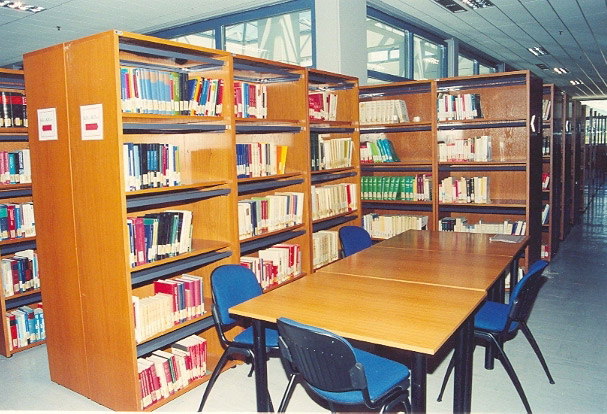 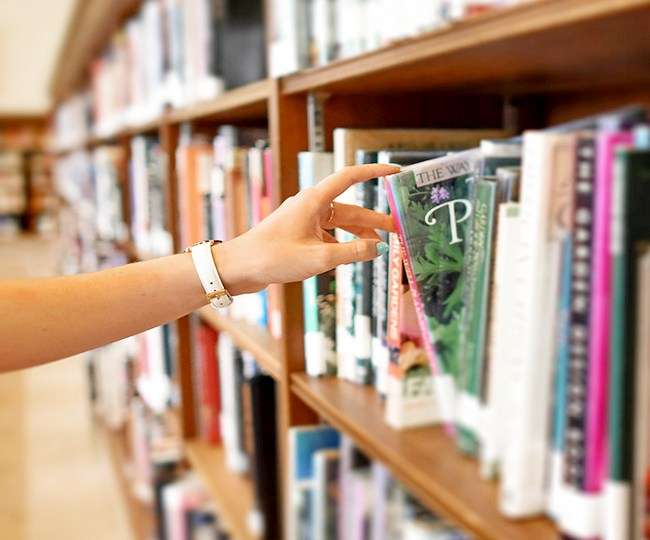 Οι φοιτήτριες/τές μπορούν να γίνουν μέλη της βιβλιοθήκης της Σχολής, μόλιςπαραλάβουν την ακαδημαϊκή τους ταυτότητα, για να μπορούν να χρησιμοποιούν τις υπηρεσίες της. Μπορούν να αναζητούν έντυπο και ηλεκτρονικό υλικό από τον κατάλογο της Βιβλιοθήκης. Επίσης, μπορούν να χρησιμοποιούν τις ηλεκτρονικές πηγές με τη χρήση του ιδρυματικού τους λογαριασμού (ακαδημαϊκό email). Πληροφορίες για τη Βιβλιοθήκη της Νομικής Σχολής και της Σχολής Κοινωνικών, Πολιτικών και Οικονομικών Επιστημών στα τηλέφωνα25310 39806/39809/39549 και στην ηλεκτρονική διεύθυνση:law@lib.duth.gr3.2 Γραφείο ΔιασύνδεσηςΤο Γραφείο Διασύνδεσης του ΔΠΘ ιδρύθηκε το 1997 στα πλαίσια του Επιχειρησιακού Προγράμματος Εκπαίδευσης και Αρχικής Επαγγελματικής Κατάρτισης (Ε.Π.Ε.Α.Ε.Κ.), με σκοπό να αποτελέσει κέντρο πληροφόρησης των φοιτητριών/τών και αποφοίτων του ΔΠΘ, φιλοδοξώντας να γίνει συνδετικός κρίκος μεταξύ της Πανεπιστημιακής και Παραγωγικής Κοινότητας. ΤοΓραφείο Διασύνδεσης:Ενημερώνει τους φοιτητές και αποφοίτους του Πανεπιστημίου μας για τις διαθέσιμες θέσεις εργασίας εταιρειών και επιχειρήσεων του ευρύτερου Δημόσιου και Ιδιωτικού τομέα, σε τοπικό και Πανελλήνιο επίπεδο, καθώς επίσης και για θέσεις Πρακτικής Άσκησης.Παρέχει πληροφόρηση σχετικά με μεταπτυχιακά προγράμματα σπουδών ελληνικών και ξένων Πανεπιστημίων.Ενημερώνει τους χρήστες για τις διαθέσιμες υποτροφίες και κληροδοτήματα στην Ελλάδα και το εξωτερικό.Συμβάλλει στην ενημέρωση σχετικά με Προγράμματα Κινητικότητας (Socrates-Erasmus, Leonardo, κλπ).Πληροφορεί για τη διεξαγωγή επιμορφωτικών σεμιναρίων και συνεδρίων.Παρέχει Υπηρεσίες Συμβουλευτικής μέσω των Συμβούλων Σταδιοδρομίας και ενός συστήματος e-mentoring.Παρέχει Υπηρεσίες εκπαίδευσης από απόσταση σε θέματα που αφορούν σύνταξη βιογραφικού, επαγγελματικά δικαιώματα, τεχνική ορολογία κ.α.Διοργανώνει ημερίδες και σεμινάρια εκπαιδευτικού και επαγγελματικού ενδιαφέροντος καθώς επίσης και Ημέρες Σταδιοδρομίας.Διενεργεί μελέτες αναφορικά με την κατάσταση στην αγορά εργασίας, τις ζητούμενες ειδικότητες, την απορρόφηση των αποφοίτων και την καταγραφή των αναγκών των φοιτητών όσο αφορά τις υπηρεσίες του Γ.Δ. Τα αποτελέσματά τους χρησιμοποιούνται από το Γραφείο ως βασικοί άξονες για τον προσδιορισμό των δράσεων στον τομέα της επαφής με τις επιχειρήσεις αλλά και στον σχεδιασμό ενός πλάνου για την προσέγγιση των πρωτοετών φοιτητών.Πληροφορίες παρέχονται στην ιστοσελίδα: https://career.duth.gr/portal/3.3 Δομή Συμβουλευτικής και Προσβασιμότητας (ΔοΣυΠ)H Δομή Συμβουλευτικής και Προσβασιμότητας (ΔοΣυΠ) του Δημοκριτείου Πανεπιστημίου Θράκης ξεκίνησε τη λειτουργία της το 2018 και κατά την αρχική φάση της λειτουργίας της χρηματοδοτείται από το ΕΣΠΑ 2014-2020, μέσω της Πράξης “Υποστήριξη Παρεμβάσεων Κοινωνικής Μέριμνας Φοιτητών Δ.Π.Θ”. Σκοπός της είναι η προαγωγή της εποικοδομητικής μάθησης, της ακαδημαϊκής επιτυχίας και της κοινωνικοποίησης των φοιτητριών/τών του ΔΠΘ, με ιδιαιτερότητες και αναπηρίες. Στόχοι της είναι:Η ισότιμη πρόσβαση στις εκπαιδευτικές δραστηριότητες φοιτητών με ιδιαιτερότητες και αναπηρίες, μέσα από την προσαρμογή του περιβάλλοντος εκπαίδευσης, την αξιοποίηση υποστηρικτικών τεχνολογιών πληροφορικής και την παροχή υπηρεσιών διευκόλυνσης της πρόσβασης στους χώρους και στη γνώση.Η προσωπική ανάπτυξη και η βελτίωση της κοινωνικής ζωής των φοιτητών με ιδιαιτερότητες και αναπηρίες, μέσα και έξω από τους χώρους εκπαίδευσης.Ειδικότερα, στη Δομή Συμβουλευτικής και Προσβασιμότητας αναπτύσσονται δράσεις για την αντιμετώπιση προβλημάτων που αφορούν στα παρακάτω θέματα:Σπουδές: μαθησιακές δυσκολίες, δυσκολίες στη μελέτη και κατανόηση, δυσκολίες στη λήψη αποφάσεων, αδυναμία συγκέντρωσης, άγχος εξετάσεων, ασυμβατότητες εκπαιδευτικών χώρων, μέσων και υλικών λόγω αναπηρίας.Ακαδημαϊκή ζωή: δυσκολίες προσαρμογής στο εκπαιδευτικό περιβάλλον, δυσκολίες στην οργάνωση και διαχείριση χρόνου, αρνητική στάση προς το αντικείμενο σπουδών.Κοινωνική ζωή: δυσκολίες στις φιλικές και οικογενειακές σχέσεις, απομόνωση, χαμηλή αυτοεκτίμηση, δυσκολίες αποδοχής και ένταξης στο κοινωνικό περιβάλλον.Άλλα προβλήματα: ψυχοσωματικές διαταραχές, συναισθηματικά προβλήματα, εξαρτήσεις.Η Κεντρική Υπηρεσία της ΔοΣυΠ έχει έδρα την Κομοτηνή και Παραρτήματα στις πόλεις της Ξάνθης, της Αλεξανδρούπολης και της Ορεστιάδας.Επιβλέπεται επιστημονικά από μέλη ΔΕΠ με αντικείμενο συναφές του έργου της και αποτελείται από το Τμήμα Συμβουλευτικής και Ψυχοκοινωνικής Υποστήριξης και το Τμήμα Προσβασιμότητας. Το ΤμήμαΣυμβουλευτικής καιΨυχοκοινωνικής Υποστήριξης στελεχώνεται από Ψυχίατρο, Ψυχολόγους και Κοινωνικούς Λειτουργούς και προσφέρει ατομική και ομαδική συμβουλευτική, οργάνωση σεμιναρίων και εργαστηρίων με βιωματικό και διαδραστικό χαρακτήρα, υλοποίηση δράσεων πρόληψης και ευαισθητοποίησης σε θέματα ψυχικής υγείας, οργάνωση δικτύου εθελοντών συμμετοχή σε δράσεις κοινωνικοποίησης και πρωτοβουλίες εθελοντικής προσφοράς και συνεργασία με φορείς της κοινότητας που έχουν συναφείς στόχους. Το ΤμήμαΠροσβασιμότητας στελεχώνεται από Ηλεκτρολόγους Μηχανικούς και Μηχανικούς Υπολογιστών και προσφέρει ηλεκτρονική προσβασιμότητα (προσαρμογή του περιβάλλοντος εκπαίδευσης,  με την  με αξιοποίηση ψηφιακών εργαλείων προσβασιμότητας, σχεδιασμός προσβάσιμων σταθμών εργασίας βιβλιοθηκών και διαδικτύου, διαμόρφωση ψηφιακού περιβάλλοντος για δράσεις συμβουλευτικής, ψυχοκοινωνικής υποστήριξης και προσβασιμότητας, μετατροπή εκπαιδευτικού υλικού και συγγραμμάτων σε προσβάσιμη μορφή, εξατομίκευση υποστηρικτικής τεχνολογίας ανά αιτούντα φοιτητή και εκπαίδευση στη χρήση υποστηρικτικών τεχνολογιών και λογισμικού) και προσβασιμότητα σε κτίρια και υποδομές του ΔΠΘ (μελέτη προσβασιμότητας κτιρίων και λοιπών υποδομών, αξιολόγηση τροποποιήσεων για τη βελτίωση της προσβασιμότητας στα κτίρια του ΔΠΘ και παροχή τεχνογνωσίας σε άλλους φορείς).Τα στοιχεία επικοινωνίας της ΔοΣυΠ είναι:Τηλ.:2531039050
email: dosyp@duth.gr
site: https://dosyp.duth.gr/3.4 Γραμματειακή ΥποστήριξηΗ Γραμματεία του Τμήματος υποστηρίζει διοικητικά το Τμήμα στις αρμοδιότητές του που απορρέουν από το ισχύον θεσμικό πλαίσιο. Παρέχει διοικητική και γραμματειακή υποστήριξη και διεκπεραιώνει όλα τα θέματα που αφορούν στο εκπαιδευτικό και λοιπό έργο του Τμήματος.Η Γραμματεία του Τμήματος λειτουργεί σύμφωνα με το ωράριο λειτουργίας των δημοσίων υπηρεσιών και των διοικητικών υπηρεσιών του ΔΠΘ, καθημερινά από τις 7:00 π.μ. έως τις 15:00 μ.μ.. Η εξυπηρέτηση των φοιτητριών/τών πραγματοποιείται καθημερινά από τις 11:00 π.μ. έως τις 13:00 μ.μ..Οι φοιτήτριες/φοιτητές και οι απόφοιτοι του Τμήματος μπορούν να συναλλάσσονται με τη Γραμματεία αυτοπροσώπως ή με εξουσιοδοτημένο άτομο. Δύνανται επίσης να  υποβάλουν τα αιτήματά τους μέσω της ηλεκτρονικής εφαρμογής που χρησιμοποιεί η Γραμματεία, μέσω e-mail ή μέσω fax.Ηλεκτρονική διεύθυνση: secr@sp.duth.grΤηλέφωνα επικοινωνίας: 2531039380-81 (πρωτόκολλο), 2531039421 (φοιτητικά θέματα)fax: 25310 394214. ΧΡΗΣΙΜΕΣ ΠΛΗΡΟΦΟΡΙΕΣ4.1 Η πόλη της ΚομοτηνήςΗ Κομοτηνή, πρωτεύουσα της Περιφερειακής Ενότητας Ροδόπης, έχει σήμερα περίπου 70.000 κατοίκους. Πρόκειται για μια πόλη που πίσω από τον χαρακτήρα της «φοιτητούπολης» έχει μια μακρά ιστορία πολιτισμού και συμβολής στη διαμόρφωση της ευρύτερης περιοχής. Σταυροδρόμι λαών και πολιτισμών, δρόμος εμπόρων και κατακτητών, η Κομοτηνή αποτελεί μια χαρακτηριστική πολυπολιτισμική κοινωνία όχι μόνον σήμερα αλλά και στο παρελθόν. Πριν χτιστεί η Κομοτηνή στην περιοχή υπήρχαν αρχαίες πόλεις που ήταν: ο Ίσμαρος, η Μαρώνεια και η Παισούλα – αργότερα Μαξιμιανούπολη. Τα πρώτα ευρήματα στην πόλη της Κομοτηνής αποδεικνύονται στα πρωτοχριστιανικά χρόνια με το Φρούριο της Κομοτηνής, τον επιτύμβιο βωμό του 4ου αιώνα μ.χ., το δωρικό κιανόκρανο ελληνιστικής εποχής. Στις αρχές του 14ου αιώνα έγινε πόλη και έπειτα από το 1361 βρισκόταν σε τουρκική κατοχή αλλά θα παραχωρηθεί στους Βουλγάρους. Τελικά, η Κομοτηνή στις 14 Μαΐου 1920 επελευθερώνεται και ενώνεται επισήμως με την Ελλάδα. Στις αρχές του 20ου αιώνα η Κομοτηνήκατέχει τα σκήπτρα του εισαγωγικού και εξαγωγικού εμπορίου, που διενεργείτε μέσω του σιδηροδρόμου. Τα αγροτικά προϊόντα (καπνός, σιτηρά κ.α.) διακινούνται από Έλληνες εμπόρους, οι οποίοι πλουτίζουν σύντομα και αγοράζουν μεγάλα αγροκτήματα (τσιφλίκια), που συναπαρτίζουν εκτάσεις χιλιάδων στρεμμάτων και σημαντικό ποσοστό της συνολικής τότε καλλιεργήσιμής γης. Χτίζουν τους πρώτους ατμόμυλους, το αλεύρι των οποίων καλύπτει τις ανάγκες της περιοχής. Όμορφα αρχοντικά, -ορισμένα σώζονται ως σήμερα - ιδιοκτησίες πλουσίων της πόλης, δίνουν το μέτρο της οικονομικής προόδου.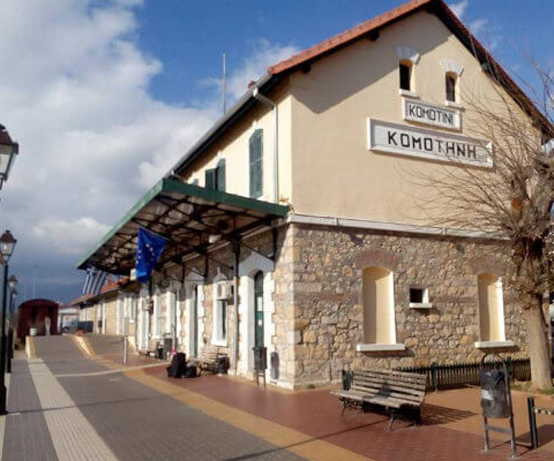 Στον πνευματικό τομέα στα 1885 λειτουργεί ο σύλλογος «ΟΜΟΝΟΙΑ», όπου νέοι της Κομοτηνής δίνουν θεατρικές παραστάσεις και συναυλίες, ενώ παράλληλα, πολυποίκιλη δραστηριότητα ασκεί και η Αδελφότης Κυριών. Στην πόλη κυκλοφορούν αδιάλειπτα όλες οι ελληνικές εφημερίδες της Κωνσταντινούπολης. Μεγάλοι ευεργέτες φροντίζουν με δωρεές τους, για την εύρυθμη λειτουργία των σχολείων.Οι φιλομαθέστεροι μαθητές συνέχιζαν τις σπουδές τους στα εκπαιδευτήρια της Αδριανούπολης και στην συνέχεια στα πανεπιστήμια της Ευρώπης. 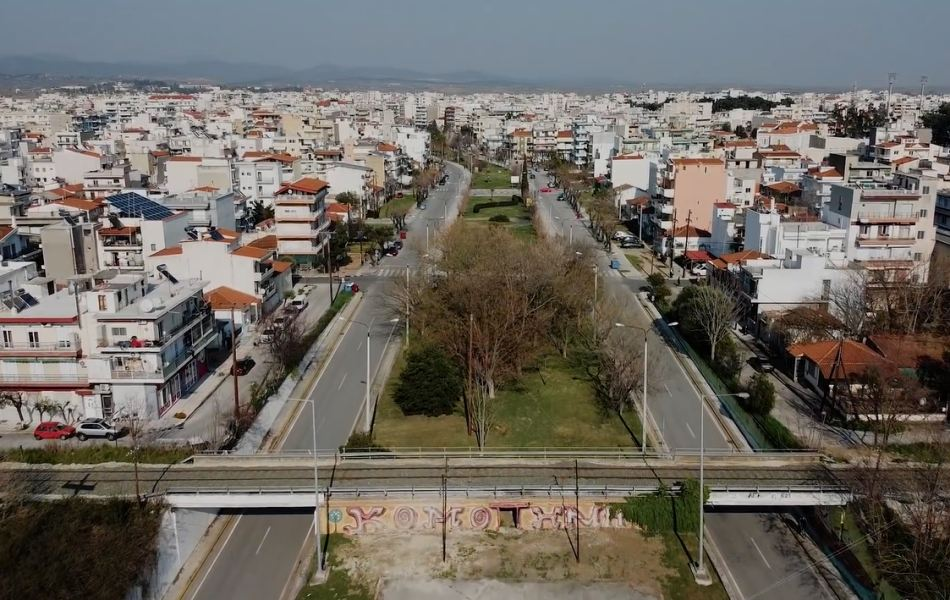 Σήμερα η οικονομία της πόλης χαρακτηρίζεται από την υπεροχή του τομέα υπηρεσιών. Στην πόλη υπάρχουν μουσεία και πάρκα, θέατρο και δημοτική βιβλιοθήκη, αθλητικές εγκαταστάσεις και ανθεί η οικονομία του ελεύθερου χρόνου.4.2 Πρόσβαση στον Δήμο ΚομοτηνήςΟ Δήμος Κομοτηνής εξυπηρετείταιαπό τοναερολιμένατης Αλεξανδρούπολης «Δημόκριτος», πουβρίσκεταισεαπόσταση 7 χιλιομέτρωνανατολικά της Αλεξανδρούπολης επί της εθνικής οδού Ε90, περίπου 65 χλμ. από τηνπόλητης Κομοτηνήςκαιαπότοναερολιμένα «Μ. Αλέξανδρος» στηΧρυσούπολητης Καβάλαςσεαπόστασηπερίπου 90 χλμ. από την Κομοτηνή. Ταπλησιεστέραλιμάνια, μεεπιβατικάδρομολόγιαστηνπεριοχήτουΔήμουΚομοτηνήςείναιταλιμάνιατης ΑλεξανδρούποληςκαιΚαβάλας. Στονπαραλιακόοικισμό τουΦαναρίουυπάρχει αλιευτικό καταφύγιο.Το οδικό δίκτυοέχεικορμότηνΕγνατίαΟδό,ηοποίαεκτείνεταιαπό τηνΗγουμενίτσατουΝομού Θεσπρωτίας έως τους Κήπους τουΝομού 'Έβρουκαι έχεισυνολική έκταση 670χλμ. ΤοτμήματηςΕγνατίας πουδιατρέχειτονΔήμοΚομοτηνήςέχεισυνολικόμήκος 15,5 χλμπερίπου. Παράλληλα, έχει ολοκληρωθεί ηκατασκευήτουκάθετουάξοναΚομοτηνήΝυμφαία-Ελληνο-Βουλγαρικά Σύνορα. Ο άξονας έχειμήκος 23 χλμ. Καιαποτελεί τμήματουΠανευρωπαϊκού ΔιαδρόμουΙΧ.Τέλος,ηΚομοτηνή βρίσκεταιπερίπουσεαπόσταση 2,5 ωρώναπό τααεροδρόμιατης Θεσσαλονίκης καιτης Φιλιππούποληςκαι 4 ωρώναπό τααεροδρόμιατης Κωνσταντινούπολης καιτης Σόφιας.Η Κομοτηνή συνδέεται με δρομολόγια ΚΤΕΛ με Αθήνα, Θεσσαλονίκη, Ξάνθη, Αλεξανδρούπολη, Καβάλα, Λάγος, Ίασμο. Για πληροφορίες αναφορικά με τα δρομολόγια ΚΤΕΛ, επισκεφτείτε τον σύνδεσμο: http://www.ktelrodopis.grΓια πληροφορίες αναφορικά με τα δρομολόγια τρένων, επισκεφτείτε τον σύνδεσμο: http://tickets.trainose.grΕπίσης, η Κομοτηνή διαθέτει αστικές συγκοινωνίες. 4.3 ΔιαμονήΣτην πόλη της Κομοτηνής υπάρχουν αρκετά ξενοδοχεία και ενοικιαζόμενα δωμάτια που μπορείτε να νοικιάσετε για τη διαμονή σας στην πόλη. 4.4 ΑξιοθέαταΑπό τα μνημεία της πόλης που ξεχωρίζουν και αξίζει να επισκεφτείτε είναι τα ακόλουθα: Η κεντρική πλατεία Ειρήνης που βρίσκεται στο κέντρο της πόλης.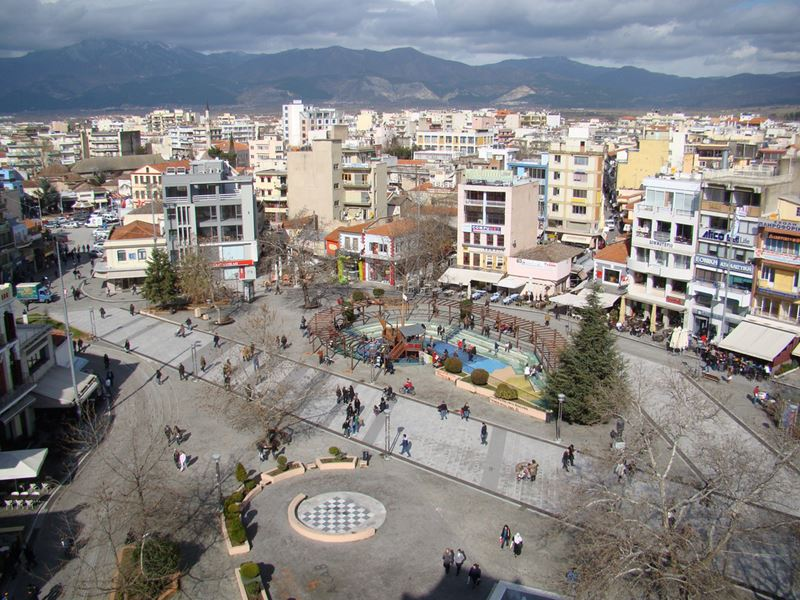 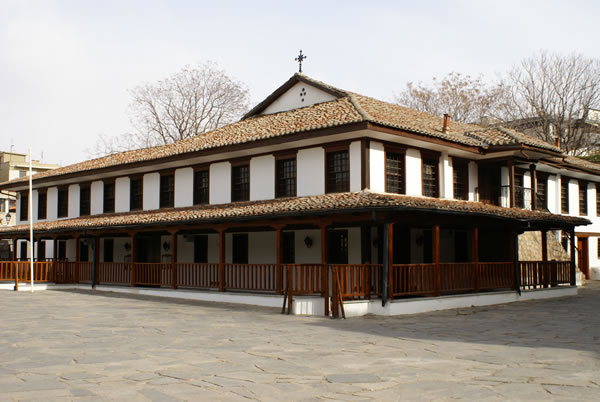 Ο Ναός Κοιμήσεως της Παναγίας –η σημερινή Μητρόπολη, που χρονολογείται από το 1800 και είναι χτισμένη πάνω σε ερείπια βυζαντινού ναού του 1548.Δύο από τα τζαμιά της πόλης ξεχωρίζουν, το Εσκί τζαμί, το οποίο χρονολογείται από το 1608-9 ή 1677-8 και το όνομά του σημαίνει Παλαιό τζαμί, αλλά στην πραγματικότητα είναινεότερο από το Γενί (νέο) τζαμί, που είναι χτισμένο σε νεοκλασικό ρυθμό και χρονολογείται από το 1585-1600. 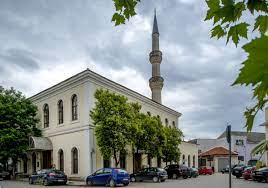 Όσον αφορά τον Πύργο του Ρολογιού, αυτός χτίστηκε το 1884 επί σουλτάνου ΑβδούλΧαμίτ και το 1950 πήρε τη σημερινή οριστική του μορφή. 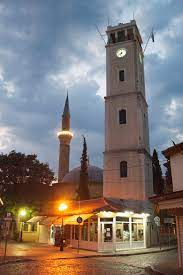 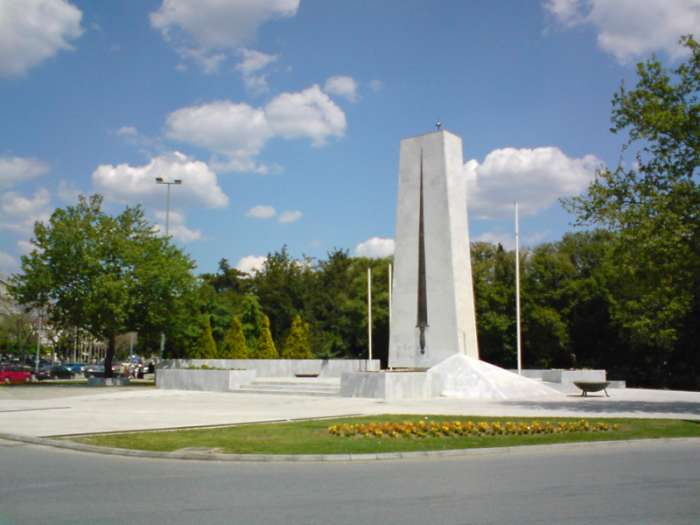 Το Παλιό Ηρώο στην περιφέρεια χρονολογείται από το 1930 και είναι αφιερωμένο στους 63 νεκρούς Κομοτηναίους του Ελληνοϊταλικού Πολέμου του 1940. Το νέο ηρώο, σήμα πλέον κατατεθέν της πόλης, χτίστηκε επί χούντας και έχει ύψος 14 μέτρων. Η Τσανάκλειος Σχολή Αρρένων ιδρύθηκε το 1908 με χρήματα του ΚομοτηναίουΝέστοραΤσανακλή. Από το 1922 ως το 1954 στέγαζε τη γενική διοίκηση Θράκης και από 1954 ως το 1972 τη Νομαρχία. Κατόπιν, στέγασε την πρυτανεία του Δημοκριτείου Πανεπιστημίου Θράκης ως το 2000. Γύρω της διατηρούνται και άλλα νεοκλασικά κτίρια, κυρίως επί της οδού Τσανακλή και της Βενιζέλου. 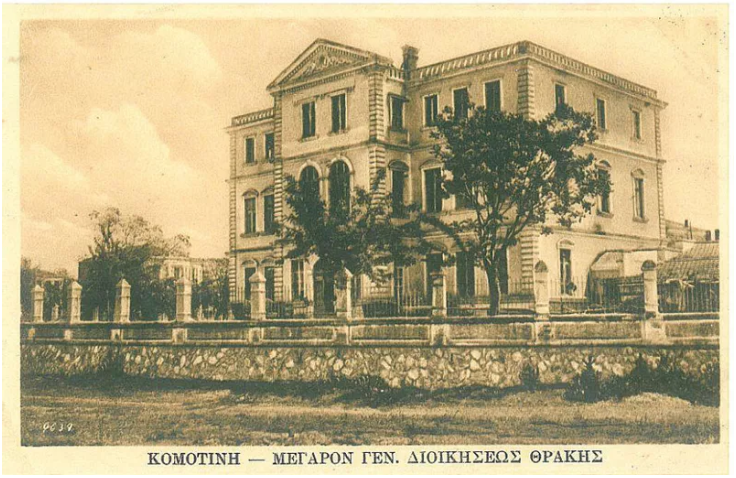 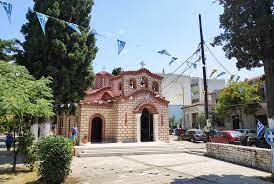 Ο μικρός Ναός της Αγίας Παρασκευής στο πάρκο της πόλης, ο οποίος είναι χτισμένος πάνω στη θέση ναού της Αφροδίτης κατά την αρχαιότητα. Στη θέση εκείνη κατόπιν ιδρύθηκε βυζαντινός ναός τον οποίο κατέστρεψαν οι Τούρκοι για να κάνουν τα νεκροταφεία τους, πριν χτιστεί ο σημερινός. Η Αγία Παρασκευή είναι πολιούχος της Κομοτηνής. Η πόλη διαθέτει επίσης και αρμένικη κοινότητα και ναό αφιερωμένο στον Άγιο Γρηγόριο τον Φωτιστή, χτισμένο το 1834. 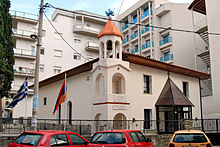 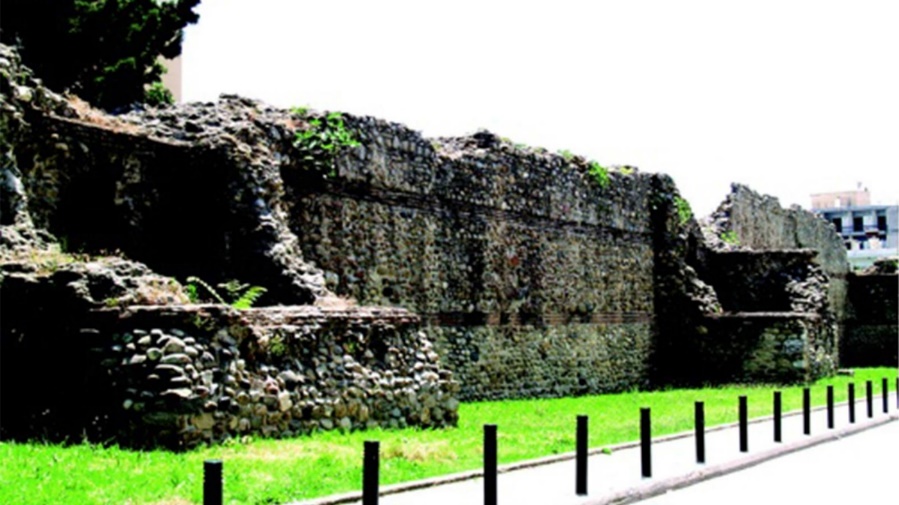 Στην πόλη της Κομοτηνής υπάρχουν τμήματα από το αρχαίο Φρούριο της πόλης που έχει ιδιαίτερο ιστορικό ενδιαφέρον. Στην είσοδο της πόλης μπορείτε να συναντήσετε το άγαλμα του Ελευθερίου Βενιζέλου.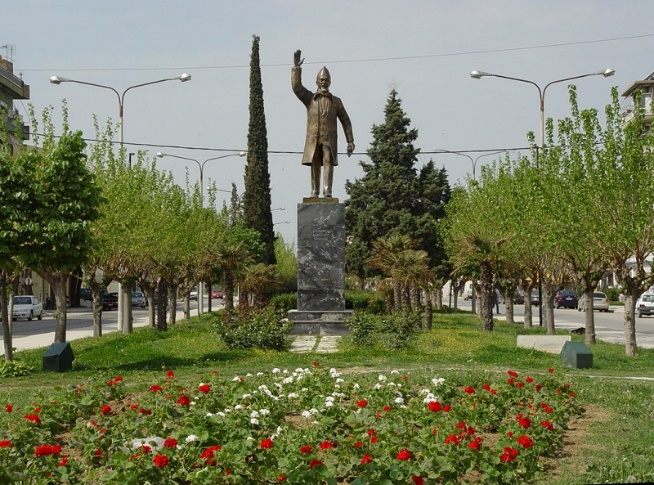 4.5 Χρήσιμα τηλέφωναΜΕΡΟΣ  Α΄:  ΓΕΝΙΚΕΣ ΠΛΗΡΟΦΟΡΙΕΣσελ81.Το Δημοκρίτειο Πανεπιστήμιο Θράκης: Σύντομη παρουσίασησελ92. Η Σχολή Κοινωνικών, Πολιτικών και Οικονομικών Επιστημώνσελ113. Το Τμήμα Κοινωνικής Πολιτικής3.1 Σύντομη Ιστορία του Τμήματος Κοινωνικής Πολιτικής3.2 Σκοπός του Τμήματος3.3 Μαθησιακά αποτελέσματα 3.4Επαγγελματικά δικαιώματα αποφοίτων3.5Διοίκηση τουΤμήματος3.5.1 Διδακτικό Ερευνητικό Προσωπικό του Τμήματος (μέλη ΔΕΠ)3.5.2 Εργαστηριακό Διδακτικό Προσωπικο του Τμήματος (μέλη ΕΔΙΠ)3.5.3 Ειδικό Τεχνικό Εργαστηριακό Προσωπικό (μέλη ΕΤΕΠ)3.5.4 Διδάκτορες3.5.5 Υποψήφιοι Διδακτορες3.5.6 Μεταδιδάκτορες3.6ΕργαστήριοΑνάλυσης Κοινωνικών Δεδομένων καιΠληροφορικής3.7 Βιβλιοθήκη Τμήματος3.8 Διαδικασίες Εισαγωγής και Εγγραφής στο Τμήμα    3.8.1 Εισαγωγή μέσω συστήματος Πανελλαδικών Εξετάσεων    3.8.2 Εισαγωγή μέσω κατατακτηρίων εξετάσεων3.9Χωροθέτηση3.10 Ακαδημαϊκό Ημερολόγιο Πανεπιστημιακού Έτους 2021-2022 σελ12σελ12σελ13σελ14σελ14σελ 15σελ16σελ17σελ17σελ17σελ17σελ18σελ18σελ19σελ19σελ19σελ20σελ21σελ23ΜΕΡΟΣ  Β΄:  ΠΡΟΓΡΑΜΜΑ ΣΠΟΥΔΩΝσελ241.Γενικές Αρχές του Προγράμματος Σπουδώνσελ252.Δηλώσεις μαθημάτωνσελ273. Δηλώσεις συγγραμμάτωνσελ284. Βαθμολογίασελ285. Πιστωτικές Μονάδες για τη λήψη Πτυχίου  σελ286. Παράρτημα Διπλώματοςσελ297.Ακαδημαϊκός Σύμβουλος Σπουδώνσελ298. Πτυχιακή Εργασίασελ309. Πρακτική άσκησησελ3110. Πιστοποιητικό ψηφιακώνδεξιοτήτων (ΕCDL)σελ3311. Πρόγραμμα Πιστοποίησης Παιδαγωγικής και Διδακτικής Επάρκειαςσελ3312. Το Πρόγραμμα ERASMUS+12.1 ERASMUS+ για σπουδές12.2 ERASMUS+ για πρακτική άσκησησελ35σελ36σελ3613. Διδακτορικές Σπουδές14. Μεταδιδακτορικές ΣπουδέςΣελ37σελ3815. Πρόγραμμα Σπουδών 2021-22σελ3916. Μαθήματα ανά διδάσκουσα/διδάσκοντασελ4317. Αναλυτική Περιγραφή Μαθημάτωνσελ46ΜΕΡΟΣ Γ΄: ΦΟΙΤΗΤΙΚΑ ΘΕΜΑΤΑσελ3541. Ηλεκτρονικές Υπηρεσίες1.1 Ηλεκτρονική Γραμματεία1.2 Ακαδημαϊκή Ταυτοτητα1.3 Ασύγχρονη Τηλεδιάσκεψη1.4 Σύγχρονη Τηλεδιάσκεψη1.5 ΕΥΔΟΞΟΣ-ΚΑΛΛΙΠΟΣ1.6 Ηλεκτρονικό Ταχυδρομείο1.7 Ψηφιακός Αποθηκευτικός Χώρος1.8 Δωρεάν Λογισμικό1.9 Φιλολογική Επιμέλειασελ355σελ355σελ355σελ355σελ355σελ355σελ356σελ356σελ356σελ3562. Φοιτητική Μέριμνα2.1 Υπηρεσία Μεταφοράς φοιτητριών/των2.2 Σίτιση2.3 Στέγαση-Στεγαστικό Φοιτητικό Επίδομα2.3.1 Στέγαση2.3.2 Σεγαστικό Φοιτητικό Επίδομα2.4 Υγειονομική Περίθαλψη2.4.1 Ιατροφαρμακευτική και Νοσοκομειακή Περίθαλψη2.4.2 Ευρωπαϊκή Κάρτα Ασφάλισης Ασθένειας2.5 Βραβείασελ356σελ356σελ356σελ357σελ357σελ358σελ358σελ358σελ359σελ3603. Άλλες Υπηρεσίες3.1 Βιβλιοθήκη3.2 Γραφείο Διασύνδεσης3.3 Δομή Συμβουλευτικής και Προσβασιμότητας (ΔοΣυΠ)3.4 Γραμματειακή Υποστήριξησελ360σελ360σελ361σελ362σελ3634. Χρήσιμες Πληροφορίες4.1 Η Πόλη της Κομοτηνής4.2 Πρόσβαση στο Δήμο Κομοτηνής4.3 Διαμονή4.4 Αξιοθέατα4.5 Χρήσιμα Τηλέφωνασελ363σελ363σελ365σελ365σελ365σελ369ΟνοματεπώνυμοΓνωστικό αντικείμενοΤηλέφωνοΗλεκτρονικό ταχυδρομείοΚαθηγητέςΚαθηγητέςΚαθηγητέςΚαθηγητέςΑλέξης ΙωαννίδηςΠολιτική Οικονομία της Εργασίας25310-39456aioann@sp.duth.grΓεώργιος ΚατρούγκαλοςΔημόσιο Δίκαιο25310-39459gkatrougalos@yahoo.grΜαρία ΠεμπετζόγλουΔημόσια Οικονομική25310-39407mariap@sp.duth.grΑναπληρωτές ΚαθηγητέςΑναπληρωτές ΚαθηγητέςΑναπληρωτές ΚαθηγητέςΑναπληρωτές ΚαθηγητέςNικόλαος ΚουλούρηςΚοινωνική Πολιτική και Ιδρυματική και Εξωιδρυματική Μεταχείριση Εγκληματιών25310-39435nkoulour@sp.duth.grΕπίκουροι ΚαθηγητέςΕπίκουροι ΚαθηγητέςΕπίκουροι ΚαθηγητέςΕπίκουροι ΚαθηγητέςΣοφία ΑδάμΚοινωνική Πολιτική και Τοπική Ανάπτυξη25310-39436sadam@sp.duth.grΜαργαρίτα ΓασπαρινάτουΕγκληματολογία και Αντεγκληματική Πολιτική με Έμφαση στον Κοινωνικό Έλεγχο της Εγκληματικότητας των Ανηλίκων25310-39437mgaspari@sp.duth.grΣτέφανος ΠαπαναστασίουΚοινωνική Πολιτική25310-39455spapanas@sp.duth.grΧρύσανθος ΤάσσηςΠολιτική Κοινωνιολογία και Ελληνικό Πολιτικό Σύστημα25310-39376ctassis@sp.duth.grΟνοματεπώνυμοΓνωστικό αντικείμενοΤηλέφωνοΗλεκτρονικό ταχυδρομείοΙωάννα ΤσάρπαΠαιδαγωγική, Δια Βίου Εκπαίδευση και Πρακτική Άσκηση25310-39490itsarpa@sp.duth.grΟνοματεπώνυμοΓνωστικό αντικείμενοΤηλέφωνοΗλεκτρονικό ταχυδρομείοΩραία ΝτινιτσούδηΟικονομολόγος25310-39415ontinits@sp.duth.grΆρτεμις ΣυλιβούΗλεκτρολόγος Μηχανικός 25310-39415asilivou@sp.duth.gr1ο ΕΞΑΜΗΝΟ (4 υποχρεωτικά, 1 επιλογής)2ο ΕΞΑΜΗΝΟ (4 υποχρεωτικά, 1 επιλογής)3ο ΕΞΑΜΗΝΟ (3 υποχρεωτικά, 2 επιλογής)4ο ΕΞΑΜΗΝΟ (3 υποχρεωτικά, 2 επιλογής)5ο ΕΞΑΜΗΝΟ (2 υποχρεωτικά, 3 επιλογής)6ο ΕΞΑΜΗΝΟ (2 υποχρεωτικά, 3 επιλογής)7ο ΕΞΑΜΗΝΟ (1 υποχρεωτικό, 4 επιλογής)8ο ΕΞΑΜΗΝΟ (1 υποχρεωτικό, 4 επιλογής)ΕΠΙΛΟΓΕΣ Α. Μαθήματα Επιλογής 1ου και 3ου εξαμήνουΕΠΙΛΟΓΕΣ Β. Μαθήματα Επιλογής 2ου και 4ου εξαμήνουΕΠΙΛΟΓΕΣ Γ. Μαθήματα Επιλογής 5ου και 7ου εξαμήνουΕΠΙΛΟΓΕΣ Δ. Μαθήματα Επιλογής 6ου και 8ου εξαμήνουΚΜ1ο ΕΞΑΜΗΝΟ (4 υποχρεωτικά, 1 επιλογής)Διδάσκουσα/Διδάσκων10Εισαγωγή στην Κοινωνική ΠολιτικήΑΔΑΜ ΣΟΦΙΑ11Οικονομική Ανάλυση ΙΙΩΑΝΝΙΔΗΣ ΑΛΕΞΗΣ12Εισαγωγή στο ΔίκαιοΜΟΡΦΑΚΙΔΗΣ ΧΡΗΣΤΟΣ13Εισαγωγή στην ΠληροφορικήΣΥΛΙΒΟΥ ΑΡΤΕΜΙΣΕΠΙΛΟΓΗ Α2ο ΕΞΑΜΗΝΟ (4 υποχρεωτικά, 1 επιλογής)14Κοινωνική ΣτατιστικήΓΕΩΡΓΙΑΔΟΥ ΚΕΡΑΤΣΩ15Οικονομική Ανάλυση ΙΙΠΕΜΠΕΤΖΟΓΛΟΥ ΜΑΡΙΑ16Κοινωνικός ΣχεδιασμόςΑΔΑΜ ΣΟΦΙΑ17Χρήση Η/Υ στις Κοινωνικές Επιστήμες ΠΔ 407ΕΠΙΛΟΓΗ Β3ο ΕΞΑΜΗΝΟ (3 υποχρεωτικά, 2 επιλογής)18ΕγκληματολογίαΚΟΥΛΟΥΡΗΣ ΝΙΚΟΛΑΟΣ – ΓΑΣΠΑΡΙΝΑΤΟΥ ΜΑΡΓΑΡΙΤΑ19Ατομικά και Κοινωνικά ΔικαιώματαΚΟΥΛΟΥΡΗΣ ΝΙΚΟΛΑΟΣ – ΓΑΣΠΑΡΙΝΑΤΟΥ ΜΑΡΓΑΡΙΤΑ20Ποιοτικές Μέθοδοι Κοινωνικής ΈρευναςΧΑΤΖΗΧΡΗΣΤΟΣ ΓΕΩΡΓΙΟΣ (ΕΣΠΑ)ΕΠΙΛΟΓΗ ΑΕΠΙΛΟΓΗ Α4ο ΕΞΑΜΗΝΟ (3 υποχρεωτικά, 2 επιλογής)21Συγκριτική Κοινωνική ΠολιτικήΑΔΑΜ ΣΟΦΙΑ22Δημόσια ΟικονομικήΠΕΜΠΕΤΖΟΓΛΟΥ ΜΑΡΙΑ23Ποσοτικές Μέθοδοι Κοινωνικής Έρευνας- Στατιστική Ανάλυση με χρήση Η/ΥΠΑΠΑΝΑΣΤΑΣΙΟΥ ΣΤΕΦΑΝΟΣΕΠΙΛΟΓΗ ΒΕΠΙΛΟΓΗ Β5ο ΕΞΑΜΗΝΟ (2 υποχρεωτικά, 3 επιλογής)24Κοινωνική Αλλαγή και Κοινωνικά ΠροβλήματαΤΑΣΣΗΣ ΧΡΥΣΑΝΘΟΣ25Κοινωνική Δημογραφία ΖΑΦΕΙΡΗΣ ΚΩΝΣΤΑΝΤΙΝΟΣΕΠΙΛΟΓΗ ΓΕΠΙΛΟΓΗ ΓΕΠΙΛΟΓΗ Γ6ο ΕΞΑΜΗΝΟ (2 υποχρεωτικά, 3 επιλογής)26Αντεγκληματική Πολιτική και Παγκοσμιοποίηση ΚΟΥΛΟΥΡΗΣ ΝΙΚΟΛΑΟΣ – ΓΑΣΠΑΡΙΝΑΤΟΥ ΜΑΡΓΑΡΙΤΑ27Ελληνική Κοινωνία και ΠολιτικήΤΑΣΣΗΣ ΧΡΥΣΑΝΘΟΣΕΠΙΛΟΓΗ ΔΕΠΙΛΟΓΗ ΔΕΠΙΛΟΓΗ Δ7ο ΕΞΑΜΗΝΟ (1 υποχρεωτικό, 4 επιλογής)28Οικονομικά της Εργασίας και Πολιτικές ΑπασχόλησηςΙΩΑΝΝΙΔΗΣ ΑΛΕΞΗΣΕΠΙΛΟΓΗ ΓΕΠΙΛΟΓΗ ΓΕΠΙΛΟΓΗ ΓΕΠΙΛΟΓΗ Γ8ο ΕΞΑΜΗΝΟ (1 υποχρεωτικό, 4 επιλογής)29Ανισότητα, Φτώχεια και Κοινωνικός ΑποκλεισμόςΠΑΠΑΝΑΣΤΑΣΙΟΥ ΣΤΕΦΑΝΟΣΕΠΙΛΟΓΗ ΔΕΠΙΛΟΓΗ ΔΕΠΙΛΟΓΗ ΔΕΠΙΛΟΓΗ ΔΑΑΚΜΕΠΙΛΟΓΗ Α. Μαθήματα Επιλογής 1ου και 3ου εξαμήνουΔιδάσκουσα/Διδάσκων130Πολιτική Οικονομία-231Τοπική Ανάπτυξη και Κοινωνική ΠολιτικήΑΔΑΜ ΣΟΦΙΑ332Πολιτική Κοινωνιολογία ΤΑΣΣΗΣ ΧΡΥΣΑΝΘΟΣ433Κοινωνιολογία ΧΑΤΖΗΧΡΗΣΤΟΣ ΓΕΩΡΓΙΟΣ (ΕΣΠΑ)534Εισαγωγή στην Παιδαγωγική ΕπιστήμηΤΣΑΡΠΑ ΙΩΑΝΝΑ635Πολιτική Οικονομία των Κοινωνικών Θεσμών-771Κοινωνιολογία της Εκπαίδευσης-875Φύλο και Νέες ΤεχνολογίεςΓΕΩΡΓΙΑΔΟΥ ΚΕΡΑΤΣΩ983Κοινωνιολογία της Οικογένειας και Οικογενειακή Πολιτική-ΑΑΚΜΕΠΙΛΟΓΗ Β. Μαθήματα Επιλογής 2ου και 4ου εξαμήνουΔιδάσκουσα/Διδάσκων136Οικονομική και Κοινωνική Πολιτική στη Σύγχρονη ΕλλάδαΤΑΣΣΗΣ ΧΡΥΣΑΝΘΟΣ237Πολιτικά Κόμματα και Κοινωνική Πολιτική ΑΣΗΜΑΚΟΠΟΥΛΟΣ ΒΑΣΙΛΕΙΟΣ (ΕΣΠΑ)338Νέοι, Έγκλημα και Ποινική Καταστολή ΚΟΥΛΟΥΡΗΣ ΝΙΚΟΛΑΟΣ – ΓΑΣΠΑΡΙΝΑΤΟΥ ΜΑΡΓΑΡΙΤΑ439Μετανάστευση και Μεταναστευτική Πολιτική ΣΥΚΑΣ ΘΕΟΔΟΣΗΣ (ΠΔ 407)540Φύλο, Ιστορία και Κοινωνική Πολιτική ΣΥΡΙΑΤΟΥ ΑΘΗΝΑ641Συνταγματικό Δίκαιο ΜΟΡΦΑΚΙΔΗΣ ΧΡΗΣΤΟΣ742Οικονομική ΚοινωνιολογίαΕΣΠΑ866Γενική Διδακτική: Μάθηση και διδασκαλίαΤΣΑΡΠΑ ΙΩΑΝΝΑ977Εκπαιδευτική Πολιτική-1082Διαπολιτισμική ΠαιδαγωγικήΜΠΑΡΟΣ ΒΑΣΙΛΕΙΟΣΑΑΚΜΕΠΙΛΟΓΗ Γ. Μαθήματα Επιλογής 5ου και 7ου εξαμήνουΔιδάσκουσα/Διδάσκων134Εισαγωγή στην Παιδαγωγική ΕπιστήμηΤΣΑΡΠΑ ΙΩΑΝΝΑ243Διεθνής και Ελληνική Σωφρονιστική ΠολιτικήΚΟΥΛΟΥΡΗΣ ΝΙΚΟΛΑΟΣ344Ποινικό Φαινόμενο και Τυπικός Κοινωνικός ΈλεγχοςΣΤΑΜΟΥΛΗ ΕΙΡΗΝΗ (ΠΔ 407)445Ειδικά Θέματα Δημόσιας ΟικονομικήςΠΕΜΠΕΤΖΟΓΛΟΥ ΜΑΡΙΑ546Κοινωνικό Μάρκετινγκ-647Οικονομικά της Υγείας-748Οικονομική της ΕκπαίδευσηςΤΣΑΡΠΑ ΙΩΑΝΝΑ849Οικονομική του ΠεριβάλλοντοςΠΕΜΠΕΤΖΟΓΛΟΥ ΜΑΡΙΑ950Σύγχρονη Εθνογραφική Θεωρία και ΠρακτικήΔΑΛΚΑΒΟΥΚΗΣ ΒΑΣΙΛΕΙΟΣ1051Εισαγωγή στη Νεότερη και Σύγχρονη Ευρωπαϊκή ΙστορίαΣΥΡΙΑΤΟΥ ΑΘΗΝΑ1152Πρακτική Άσκηση ΙΙ: Διδακτική Κοινωνικών Επιστημών με τη χρήση Η/Υ ΓΕΩΡΓΙΑΔΟΥ ΚΕΡΑΤΣΩ1253Θυματολογία και Αποκαταστατική ΔικαιοσύνηΓΑΣΠΑΡΙΝΑΤΟΥ ΜΑΡΓΑΡΙΤΑ1354Κράτος και Κρατικές ΠολιτικέςΑΣΗΜΑΚΟΠΟΥΛΟΣ ΒΑΣΙΛΕΙΟΣ (ΕΣΠΑ)1455Θεωρητική και Εμπειρική Ανάλυση ΑνισοτήτωνΠΑΠΑΝΑΣΤΑΣΙΟΥ ΣΤΕΦΑΝΟΣ1556Πρακτική άσκησηΚΟΥΛΟΥΡΗΣ ΝΙΚΟΛΑΟΣ16Πτυχιακή εργασία-1773Κοινωνική Κινητικότητα και Κοινωνική ΠολιτικήΠΑΠΑΝΑΣΤΑΣΙΟΥ ΣΤΕΦΑΝΟΣ1879Διεθνής Κοινωνική Πολιτική-1980Πολιτική Υγείας και Κοινωνικό Κράτος-2081Πολιτικές Κοινωνικής Ασφάλειας-2188Αγγλικά για Κοινωνικές Επιστήμες ΙΠΑΠΑΪΩΑΝΝΟΥ ΒΑΣΙΛΙΚΗ (ΠΔ 407)ΑΑΚΜΕΠΙΛΟΓΗ Δ. Μαθήματα Επιλογής 6ου και 8ου εξαμήνουΔιδάσκουσα/Διδάσκων158Κοινωνική Πολιτική της ΕΕΧΑΤΖΗΧΡΗΣΤΟΣ ΓΕΩΡΓΙΟΣ (ΕΣΠΑ)259Ασφάλεια και Ανθρώπινα ΔικαιώματαΣΤΑΜΟΥΛΗ ΕΙΡΗΝΗ (ΠΔ 407)360Κοινωνική Ψυχολογία -461Οικονομικά της Κοινωνικής ΑσφάλισηςΙΩΑΝΝΙΔΗΣ ΑΛΕΞΗΣ562Ανθρώπινη Ανάπτυξη-663Δίκαιο Κοινωνικής ΑσφάλισηςΜΟΡΦΑΚΙΔΗΣ ΧΡΗΣΤΟΣ764Οικονομικά της Κοινωνικής ΠροστασίαςΙΩΑΝΝΙΔΗΣ ΑΛΕΞΗΣ865Ανθρωπολογία της ΕκπαίδευσηςΔΑΛΚΑΒΟΥΚΗΣ ΒΑΣΙΛΕΙΟΣ966Γενική Διδακτική: Μάθηση και διδασκαλίαΤΣΑΡΠΑ ΙΩΑΝΝΑ1067Ειδικά Θέματα  Ποινικής Δικαιοσύνης και Αντεγκληματικής ΠολιτικήςΓΑΣΠΑΡΙΝΑΤΟΥ ΜΑΡΓΑΡΙΤΑ1168Περιφερειακή ΑνάπτυξηΣΥΚΑΣ ΘΕΟΔΟΣΗΣ (ΠΔ 407)1269Διεθνής Πολιτική Οικονομία ΕΣΠΑ1370Κοινωνία Πολιτών: Οικονομία, Κράτος και Ευημερία-1472Μη Κυβερνητικές ΟργανώσειςΑΣΗΜΑΚΟΠΟΥΛΟΣ ΒΑΣΙΛΕΙΟΣ (ΕΣΠΑ)1574Εργασιακές ΣχέσειςΚΟΥΤΡΟΥΚΗΣ ΘΕΟΔΩΡΟΣ1656Πρακτική άσκησηΚΟΥΛΟΥΡΗΣ ΝΙΚΟΛΑΟΣ17Πτυχιακή εργασία1876Πρακτική Άσκηση Ι: Διδακτική Πρακτική ΆσκησηΤΣΑΡΠΑ ΙΩΑΝΝΑ1978Περιβαλλοντική Βιωσιμότητα και Κοινωνικό Κράτος-2084Στεγαστική Πολιτική-2189Αγγλικά για Κοινωνικές Επιστήμες ΙΙΠΑΠΑΪΩΑΝΝΟΥ ΒΑΣΙΛΙΚΗ (ΠΔ 407)ΔΙΔΑΣΚΟΥΣΕΣ/ΟΝΤΕΣΚΜΤΙΤΛΟΙ ΜΑΘΗΜΑΤΩΝΙΩΑΝΝΙΔΗΣ ΑΛΕΞΗΣ (ΚΑΘΗΓΗΤΗΣ)11Οικονομική Ανάλυση  ΙΙΩΑΝΝΙΔΗΣ ΑΛΕΞΗΣ (ΚΑΘΗΓΗΤΗΣ)28Οικονομικά της Εργασίας και Πολιτικές ΑπασχόλησηςΙΩΑΝΝΙΔΗΣ ΑΛΕΞΗΣ (ΚΑΘΗΓΗΤΗΣ)61Οικονομικά της Κοινωνικής ΑσφάλισηςΙΩΑΝΝΙΔΗΣ ΑΛΕΞΗΣ (ΚΑΘΗΓΗΤΗΣ)64Οικονομικά της Κοινωνικής ΠροστασίαςΚΑΤΡΟΥΓΚΑΛΟΣ ΓΕΩΡΓΙΟΣ (ΚΑΘΗΓΗΤΗΣ)(σε αναστολή καθηκόντων)ΠΕΜΠΕΤΖΟΓΛΟΥ ΜΑΡΙΑ(ΚΑΘΗΓΗΤΡΙΑ)15Οικονομική Ανάλυση ΙΙΠΕΜΠΕΤΖΟΓΛΟΥ ΜΑΡΙΑ(ΚΑΘΗΓΗΤΡΙΑ)22Δημόσια ΟικονομικήΠΕΜΠΕΤΖΟΓΛΟΥ ΜΑΡΙΑ(ΚΑΘΗΓΗΤΡΙΑ)45Ειδικά Θέματα Δημόσιας ΟικονομικήςΠΕΜΠΕΤΖΟΓΛΟΥ ΜΑΡΙΑ(ΚΑΘΗΓΗΤΡΙΑ)49Οικονομική του ΠεριβάλλοντοςΚΟΥΛΟΥΡΗΣ ΝΙΚΟΛΑΟΣ (AN. ΚΑΘΗΓΗΤΗΣ)18ΕγκληματολογίαΚΟΥΛΟΥΡΗΣ ΝΙΚΟΛΑΟΣ (AN. ΚΑΘΗΓΗΤΗΣ)19Ατομικά και Κοινωνικά ΔικαιώματαΚΟΥΛΟΥΡΗΣ ΝΙΚΟΛΑΟΣ (AN. ΚΑΘΗΓΗΤΗΣ)26Αντεγκληματική Πολιτική και ΠαγκοσμιοποίησηΚΟΥΛΟΥΡΗΣ ΝΙΚΟΛΑΟΣ (AN. ΚΑΘΗΓΗΤΗΣ)38Νέοι, Έγκλημα και Ποινική ΚαταστολήΚΟΥΛΟΥΡΗΣ ΝΙΚΟΛΑΟΣ (AN. ΚΑΘΗΓΗΤΗΣ)43Διεθνής και Ελληνική Σωφρονιστική ΠολιτικήΚΟΥΛΟΥΡΗΣ ΝΙΚΟΛΑΟΣ (AN. ΚΑΘΗΓΗΤΗΣ)56Πρακτική ΆσκησηΑΔΑΜ ΣΟΦΙΑ (ΕΠ. ΚΑΘΗΓΗΤΡΙΑ)10Εισαγωγή στην Κοινωνική ΠολιτικήΑΔΑΜ ΣΟΦΙΑ (ΕΠ. ΚΑΘΗΓΗΤΡΙΑ)16Κοινωνικός ΣχεδιασμόςΑΔΑΜ ΣΟΦΙΑ (ΕΠ. ΚΑΘΗΓΗΤΡΙΑ)21Συγκριτική Κοινωνική ΠολιτικήΑΔΑΜ ΣΟΦΙΑ (ΕΠ. ΚΑΘΗΓΗΤΡΙΑ)31Τοπική Ανάπτυξη και Κοινωνική ΠολιτικήΓΑΣΠΑΡΙΝΑΤΟΥ ΜΑΡΓΑΡΙΤΑ(ΕΠ. ΚΑΘΗΓΗΤΡΙΑ)18ΕγκληματολογίαΓΑΣΠΑΡΙΝΑΤΟΥ ΜΑΡΓΑΡΙΤΑ(ΕΠ. ΚΑΘΗΓΗΤΡΙΑ)19Ατομικά και Κοινωνικά ΔικαιώματαΓΑΣΠΑΡΙΝΑΤΟΥ ΜΑΡΓΑΡΙΤΑ(ΕΠ. ΚΑΘΗΓΗΤΡΙΑ)26Αντεγκληματική Πολιτική και ΠαγκοσμιοποίησηΓΑΣΠΑΡΙΝΑΤΟΥ ΜΑΡΓΑΡΙΤΑ(ΕΠ. ΚΑΘΗΓΗΤΡΙΑ)38Νέοι, Έγκλημα και Ποινική ΚαταστολήΓΑΣΠΑΡΙΝΑΤΟΥ ΜΑΡΓΑΡΙΤΑ(ΕΠ. ΚΑΘΗΓΗΤΡΙΑ)53Θυματολογία και Αποκαταστατική ΔικαιοσύνηΓΑΣΠΑΡΙΝΑΤΟΥ ΜΑΡΓΑΡΙΤΑ(ΕΠ. ΚΑΘΗΓΗΤΡΙΑ)67Ειδικά Θέματα  Ποινικής Δικαιοσύνης και Αντεγκληματικής ΠολιτικήςΠΑΠΑΝΑΣΤΑΣΙΟΥΣΤΕΦΑΝΟΣ(ΕΠ. ΚΑΘΗΓΗΤΗΣ)23Ποσοτικές Μέθοδοι Κοινωνικής Έρευνας-Στατιστική Ανάλυση με χρήση Η/ΥΠΑΠΑΝΑΣΤΑΣΙΟΥΣΤΕΦΑΝΟΣ(ΕΠ. ΚΑΘΗΓΗΤΗΣ)29Ανισότητα, Φτώχεια και Κοινωνικός ΑποκλεισμόςΠΑΠΑΝΑΣΤΑΣΙΟΥΣΤΕΦΑΝΟΣ(ΕΠ. ΚΑΘΗΓΗΤΗΣ)55Θεωρητική και Εμπειρική Ανάλυση ΑνισοτήτωνΠΑΠΑΝΑΣΤΑΣΙΟΥΣΤΕΦΑΝΟΣ(ΕΠ. ΚΑΘΗΓΗΤΗΣ)73Κοινωνική Κινητικότητα και Κοινωνική ΠολιτικήΤΑΣΣΗΣ ΧΡΥΣΑΝΘΟΣ (ΕΠ. ΚΑΘΗΓΗΤΗΣ)24Κοινωνική Αλλαγή και Κοινωνικά ΠροβλήματαΤΑΣΣΗΣ ΧΡΥΣΑΝΘΟΣ (ΕΠ. ΚΑΘΗΓΗΤΗΣ)27Ελληνική Κοινωνία και ΠολιτικήΤΑΣΣΗΣ ΧΡΥΣΑΝΘΟΣ (ΕΠ. ΚΑΘΗΓΗΤΗΣ)32Πολιτική ΚοινωνιολογίαΤΑΣΣΗΣ ΧΡΥΣΑΝΘΟΣ (ΕΠ. ΚΑΘΗΓΗΤΗΣ)36Οικονομική και Κοινωνική Πολιτική στη Σύγχρονη ΕλλάδαΤΣΑΡΠΑ  ΙΩΑΝΝΑ (ΕΔΙΠ)   34Εισαγωγή στην Παιδαγωγική ΕπιστήμηΤΣΑΡΠΑ  ΙΩΑΝΝΑ (ΕΔΙΠ) 48Οικονομική της ΕκπαίδευσηςΤΣΑΡΠΑ  ΙΩΑΝΝΑ (ΕΔΙΠ)66Γενική Διδακτική: Μάθηση και ΔιδασκαλίαΤΣΑΡΠΑ  ΙΩΑΝΝΑ (ΕΔΙΠ) 76Πρακτική Άσκηση Ι: Διδακτική Πρακτική ΆσκησηΣΥΛΙΒΟΥ ΑΡΤΕΜΙΣ (ΕΤΕΠ)13Εισαγωγή στην ΠληροφορικήΠΑΠΑΪΩΑΝΝΟΥ ΒΑΣΙΛΙΚΗ (ΠΔ 407)88Αγγλικά για Κοινωνικές Επιστήμες  ΙΠΑΠΑΪΩΑΝΝΟΥ ΒΑΣΙΛΙΚΗ (ΠΔ 407)89Αγγλικά για Κοινωνικές Επιστήμες  ΙΙΑΣΗΜΑΚΟΠΟΥΛΟΣΒΑΣΙΛΕΙΟΣ(ΕΣΠΑ)37Πολιτικά Κόμματα  και Κοινωνική ΠολιτικήΑΣΗΜΑΚΟΠΟΥΛΟΣΒΑΣΙΛΕΙΟΣ(ΕΣΠΑ)54Κράτος  και Κρατικές ΠολιτικεςΑΣΗΜΑΚΟΠΟΥΛΟΣΒΑΣΙΛΕΙΟΣ(ΕΣΠΑ)72Μη κυβερνητικές ΟργανώσειςΧΑΤΖΗΧΡΗΣΤΟΣ ΓΙΩΡΓΟΣ(ΕΣΠΑ)20Ποιοτικές Μέθοδοι  Κοινωνικής ΈρευναςΧΑΤΖΗΧΡΗΣΤΟΣ ΓΙΩΡΓΟΣ(ΕΣΠΑ)33ΚοινωνιολογίαΧΑΤΖΗΧΡΗΣΤΟΣ ΓΙΩΡΓΟΣ(ΕΣΠΑ)58Κοινωνική Πολιτική της ΕΕΣΤΑΜΟΥΛΗ ΕΙΡΗΝΗ (ΠΔ 407)44Ποινικό Φαινόμενο και Τυπικός ΈλεγχοςΣΤΑΜΟΥΛΗ ΕΙΡΗΝΗ (ΠΔ 407)59Ασφάλεια και Ανθρώπινα ΔικαιώματαΜΟΡΦΑΚΙΔΗΣ ΧΡΗΣΤΟΣ (ΕΠΙΚ. ΚΑΘΗΓΗΤΗΣ ΤΚΕ)12Εισαγωγή στο ΔίκαιοΜΟΡΦΑΚΙΔΗΣ ΧΡΗΣΤΟΣ (ΕΠΙΚ. ΚΑΘΗΓΗΤΗΣ ΤΚΕ)41Συνταγματικό δίκαιοΜΟΡΦΑΚΙΔΗΣ ΧΡΗΣΤΟΣ (ΕΠΙΚ. ΚΑΘΗΓΗΤΗΣ ΤΚΕ)63Δίκαιο Κοινωνικής ΑσφάλισηςΖΑΦΕΙΡΗΣ ΚΩΝΣΤΑΝΤΙΝΟΣ (ΑΝΑΠΛ. ΚΑΘΗΓΗΤΗΣ ΤΙΕ)25Κοινωνική ΔημογραφίαΓΕΩΡΓΙΑΔΟΥ ΚΕΡΑΤΣΩ(ΕΔΙΠ ΤΓΦΠΠΧ)14Κοινωνική ΣτατιστικήΓΕΩΡΓΙΑΔΟΥ ΚΕΡΑΤΣΩ(ΕΔΙΠ ΤΓΦΠΠΧ)75Φύλο και Νέες ΤεχνολογίεςΓΕΩΡΓΙΑΔΟΥ ΚΕΡΑΤΣΩ(ΕΔΙΠ ΤΓΦΠΠΧ)52Πρακτική Άσκηση ΙΙ: Διδακτική Κοινωνικών Επιστημώνμε τη χρήση Η/ΥΣΥΚΑΣ ΘΕΟΔΟΣΗΣ (ΠΔ 407)39Μετανάστευση και Μεταναστευτική Πολιτική  ΣΥΚΑΣ ΘΕΟΔΟΣΗΣ (ΠΔ 407)68Περιφερειακή ΑνάπτυξηΣΥΡΙΑΤΟΥ ΑΘΗΝΑ(ΕΠΙΚ. ΚΑΘΗΓΗΤΡΙΑ ΤΙΕ)40Φύλο, Ιστορία και Κοινωνική ΠολιτικήΣΥΡΙΑΤΟΥ ΑΘΗΝΑ(ΕΠΙΚ. ΚΑΘΗΓΗΤΡΙΑ ΤΙΕ)51Εισαγωγή στη Νεότερη και Σύγχρονη Ευρωπαϊκή ΙστορίαΔΑΛΚΑΒΟΥΚΗΣ ΒΑΣΙΛΕΙΟΣ(ΑΝΑΠΛ. ΚΑΘΗΓΗΤΗΣ ΤΙΕ)50Σύγχρονη Εθνογραφική Θεωρία και ΠρακτικήΔΑΛΚΑΒΟΥΚΗΣ ΒΑΣΙΛΕΙΟΣ(ΑΝΑΠΛ. ΚΑΘΗΓΗΤΗΣ ΤΙΕ)65Ανθρωπολογία της ΕκπαίδευσηςΚΟΥΤΡΟΥΚΗΣ ΘΕΟΔΩΡΟΣ(ΑΝΑΠΛ. ΚΑΘΗΓΗΤΗΣ ΤΟΕ)74Εργασιακές ΣχέσειςΜΠΑΡΟΣ ΒΑΣΙΛΕΙΟΣ(ΑΝΑΠΛ. ΚΑΘΗΓΗΤΗΣ ΤΓΦΠΠΧ)82Διαπολιτισμική ΠαιδαγωγικήΠΔ 40717Χρήση Η/Υ στις Κοινωνικές Επιστήμες35Πολιτική Οικονομία των Κοινωνικών Θεσμών30Πολιτική ΟικονομίαΕΣΠΑ42Οικονομική Κοινωνιολογία46Κοινωνικό Μάρκετινγκ47Οικονομικά της Υγείας48Οικονομική της Εκπαίδευσης60Κοινωνική Ψυχολογία 62Ανθρώπινη ΑνάπτυξηΕΣΠΑ69Διεθνής Πολιτική Οικονομία70Κοινωνία Πολιτών: Οικονομία, Κράτος και Ευημερία71Κοινωνιολογία της Εκπαίδευσης77Εκπαιδευτική Πολιτική78Περιβαλλοντική Βιωσιμότητα και Κοινωνικό Κράτος79Διεθνής Κοινωνική Πολιτική80Πολιτική Υγείας και Κοινωνικό Κράτος81Πολιτικές Κοινωνικής Ασφάλειας83Κοινωνιολογία της Οικογένειας και ΟικογενειακήΠολιτική84Στεγαστική ΠολιτικήΣΧΟΛΗΚΟΙΝΩΝΙΚΩΝ, ΠΟΛΙΤΙΚΩΝ ΚΑΙ ΟΙΚΟΝΟΜΙΚΩΝ ΣΠΟΥΔΩΝΚΟΙΝΩΝΙΚΩΝ, ΠΟΛΙΤΙΚΩΝ ΚΑΙ ΟΙΚΟΝΟΜΙΚΩΝ ΣΠΟΥΔΩΝΚΟΙΝΩΝΙΚΩΝ, ΠΟΛΙΤΙΚΩΝ ΚΑΙ ΟΙΚΟΝΟΜΙΚΩΝ ΣΠΟΥΔΩΝΚΟΙΝΩΝΙΚΩΝ, ΠΟΛΙΤΙΚΩΝ ΚΑΙ ΟΙΚΟΝΟΜΙΚΩΝ ΣΠΟΥΔΩΝΚΟΙΝΩΝΙΚΩΝ, ΠΟΛΙΤΙΚΩΝ ΚΑΙ ΟΙΚΟΝΟΜΙΚΩΝ ΣΠΟΥΔΩΝΤΜΗΜΑΚΟΙΝΩΝΙΚΗΣ ΠΟΛΙΤΙΚΗΣΚΟΙΝΩΝΙΚΗΣ ΠΟΛΙΤΙΚΗΣΚΟΙΝΩΝΙΚΗΣ ΠΟΛΙΤΙΚΗΣΚΟΙΝΩΝΙΚΗΣ ΠΟΛΙΤΙΚΗΣΚΟΙΝΩΝΙΚΗΣ ΠΟΛΙΤΙΚΗΣΕΠΙΠΕΔΟ ΣΠΟΥΔΩΝ ΕΠΙΠΕΔΟ 6ΕΠΙΠΕΔΟ 6ΕΠΙΠΕΔΟ 6ΕΠΙΠΕΔΟ 6ΕΠΙΠΕΔΟ 6ΚΩΔΙΚΟΣ ΜΑΘΗΜΑΤΟΣ10ΕΞΑΜΗΝΟ ΣΠΟΥΔΩΝΕΞΑΜΗΝΟ ΣΠΟΥΔΩΝ1ο1οΤΙΤΛΟΣ ΜΑΘΗΜΑΤΟΣΕισαγωγή στην Κοινωνική Πολιτική Εισαγωγή στην Κοινωνική Πολιτική Εισαγωγή στην Κοινωνική Πολιτική Εισαγωγή στην Κοινωνική Πολιτική Εισαγωγή στην Κοινωνική Πολιτική ΑΥΤΟΤΕΛΕΙΣ ΔΙΔΑΚΤΙΚΕΣ ΔΡΑΣΤΗΡΙΟΤΗΤΕΣ 
σε περίπτωση που οι πιστωτικές μονάδες απονέμονται σε διακριτά μέρη του μαθήματος π.χ. Διαλέξεις, Εργαστηριακές Ασκήσεις κ.λπ. Αν οι πιστωτικές μονάδες απονέμονται ενιαία για το σύνολο του μαθήματος αναγράψτε τις εβδομαδιαίες ώρες διδασκαλίας και το σύνολο των πιστωτικών μονάδωνΑΥΤΟΤΕΛΕΙΣ ΔΙΔΑΚΤΙΚΕΣ ΔΡΑΣΤΗΡΙΟΤΗΤΕΣ 
σε περίπτωση που οι πιστωτικές μονάδες απονέμονται σε διακριτά μέρη του μαθήματος π.χ. Διαλέξεις, Εργαστηριακές Ασκήσεις κ.λπ. Αν οι πιστωτικές μονάδες απονέμονται ενιαία για το σύνολο του μαθήματος αναγράψτε τις εβδομαδιαίες ώρες διδασκαλίας και το σύνολο των πιστωτικών μονάδωνΑΥΤΟΤΕΛΕΙΣ ΔΙΔΑΚΤΙΚΕΣ ΔΡΑΣΤΗΡΙΟΤΗΤΕΣ 
σε περίπτωση που οι πιστωτικές μονάδες απονέμονται σε διακριτά μέρη του μαθήματος π.χ. Διαλέξεις, Εργαστηριακές Ασκήσεις κ.λπ. Αν οι πιστωτικές μονάδες απονέμονται ενιαία για το σύνολο του μαθήματος αναγράψτε τις εβδομαδιαίες ώρες διδασκαλίας και το σύνολο των πιστωτικών μονάδωνΕΒΔΟΜΑΔΙΑΙΕΣ
ΩΡΕΣ ΔΙΔΑΣΚΑΛΙΑΣΕΒΔΟΜΑΔΙΑΙΕΣ
ΩΡΕΣ ΔΙΔΑΣΚΑΛΙΑΣΠΙΣΤΩΤΙΚΕΣ ΜΟΝΑΔΕΣ336Προσθέστε σειρές αν χρειαστεί. Η οργάνωση διδασκαλίας και οι διδακτικές μέθοδοι που χρησιμοποιούνται περιγράφονται αναλυτικά στο 4.Προσθέστε σειρές αν χρειαστεί. Η οργάνωση διδασκαλίας και οι διδακτικές μέθοδοι που χρησιμοποιούνται περιγράφονται αναλυτικά στο 4.Προσθέστε σειρές αν χρειαστεί. Η οργάνωση διδασκαλίας και οι διδακτικές μέθοδοι που χρησιμοποιούνται περιγράφονται αναλυτικά στο 4.ΤΥΠΟΣ ΜΑΘΗΜΑΤΟΣΥποβάθρου , Γενικών Γνώσεων, Επιστημονικής Περιοχής, Ανάπτυξης ΔεξιοτήτωνΥπoβάθρουΥπoβάθρουΥπoβάθρουΥπoβάθρουΥπoβάθρουΠΡΟΑΠΑΙΤΟΥΜΕΝΑ ΜΑΘΗΜΑΤΑ:-----ΓΛΩΣΣΑ ΔΙΔΑΣΚΑΛΙΑΣ και ΕΞΕΤΑΣΕΩΝ:ΕΛΛΗΝΙΚΗΕΛΛΗΝΙΚΗΕΛΛΗΝΙΚΗΕΛΛΗΝΙΚΗΕΛΛΗΝΙΚΗΤΟ ΜΑΘΗΜΑ ΠΡΟΣΦΕΡΕΤΑΙ ΣΕ ΦΟΙΤΗΤΕΣ ERASMUSΟΧΙΟΧΙΟΧΙΟΧΙΟΧΙΗΛΕΚΤΡΟΝΙΚΗ ΣΕΛΙΔΑ ΜΑΘΗΜΑΤΟΣ (URL)https://eclass.duth.gr/courses/OKA188/https://eclass.duth.gr/courses/OKA188/https://eclass.duth.gr/courses/OKA188/https://eclass.duth.gr/courses/OKA188/https://eclass.duth.gr/courses/OKA188/Μαθησιακά ΑποτελέσματαΜαθησιακά ΑποτελέσματαΜαθησιακά ΑποτελέσματαΠεριγράφονται τα μαθησιακά αποτελέσματα του μαθήματος οι συγκεκριμένες  γνώσεις, δεξιότητες και ικανότητες καταλλήλου επιπέδου που θα αποκτήσουν οι φοιτητές μετά την επιτυχή ολοκλήρωση του μαθήματος.Συμβουλευτείτε το Παράρτημα Α Περιγραφή του Επιπέδου των Μαθησιακών Αποτελεσμάτων για κάθε ένα κύκλο σπουδών σύμφωνα με Πλαίσιο Προσόντων του Ευρωπαϊκού Χώρου Ανώτατης ΕκπαίδευσηςΠεριγραφικοί Δείκτες Επιπέδων 6, 7 & 8 του Ευρωπαϊκού Πλαισίου Προσόντων Διά Βίου Μάθησηςκαι Παράρτημα ΒΠεριληπτικός Οδηγός συγγραφής Μαθησιακών ΑποτελεσμάτωνΠεριγράφονται τα μαθησιακά αποτελέσματα του μαθήματος οι συγκεκριμένες  γνώσεις, δεξιότητες και ικανότητες καταλλήλου επιπέδου που θα αποκτήσουν οι φοιτητές μετά την επιτυχή ολοκλήρωση του μαθήματος.Συμβουλευτείτε το Παράρτημα Α Περιγραφή του Επιπέδου των Μαθησιακών Αποτελεσμάτων για κάθε ένα κύκλο σπουδών σύμφωνα με Πλαίσιο Προσόντων του Ευρωπαϊκού Χώρου Ανώτατης ΕκπαίδευσηςΠεριγραφικοί Δείκτες Επιπέδων 6, 7 & 8 του Ευρωπαϊκού Πλαισίου Προσόντων Διά Βίου Μάθησηςκαι Παράρτημα ΒΠεριληπτικός Οδηγός συγγραφής Μαθησιακών ΑποτελεσμάτωνΠεριγράφονται τα μαθησιακά αποτελέσματα του μαθήματος οι συγκεκριμένες  γνώσεις, δεξιότητες και ικανότητες καταλλήλου επιπέδου που θα αποκτήσουν οι φοιτητές μετά την επιτυχή ολοκλήρωση του μαθήματος.Συμβουλευτείτε το Παράρτημα Α Περιγραφή του Επιπέδου των Μαθησιακών Αποτελεσμάτων για κάθε ένα κύκλο σπουδών σύμφωνα με Πλαίσιο Προσόντων του Ευρωπαϊκού Χώρου Ανώτατης ΕκπαίδευσηςΠεριγραφικοί Δείκτες Επιπέδων 6, 7 & 8 του Ευρωπαϊκού Πλαισίου Προσόντων Διά Βίου Μάθησηςκαι Παράρτημα ΒΠεριληπτικός Οδηγός συγγραφής Μαθησιακών ΑποτελεσμάτωνΣτόχος του μαθήματος είναι η κατανόηση από τους φοιτητές και τις φοιτήτριες του φάσματος της κοινωνικής πολιτικής σε όλο το εύρος. Οι φοιτητές/τριες στο τέλος του μαθήματος θα είναι σε θέση να:    κατανοούν τις διαφορετικές θεωρητικές προσεγγίσεις για το κράτος πρόνοιας    αναγνωρίζουν τα πολλά και διαφορετικά πεδία πολιτικής που εντάσσονται στο φάσμα της κοινωνικής πολιτικής    διακρίνουν τους ρόλους υπερεθνικών, κρατικών και εθελοντικών φορέων στο σχεδιασμό και την υλοποίηση της κοινωνικής   πολιτικής.Στόχος του μαθήματος είναι η κατανόηση από τους φοιτητές και τις φοιτήτριες του φάσματος της κοινωνικής πολιτικής σε όλο το εύρος. Οι φοιτητές/τριες στο τέλος του μαθήματος θα είναι σε θέση να:    κατανοούν τις διαφορετικές θεωρητικές προσεγγίσεις για το κράτος πρόνοιας    αναγνωρίζουν τα πολλά και διαφορετικά πεδία πολιτικής που εντάσσονται στο φάσμα της κοινωνικής πολιτικής    διακρίνουν τους ρόλους υπερεθνικών, κρατικών και εθελοντικών φορέων στο σχεδιασμό και την υλοποίηση της κοινωνικής   πολιτικής.Στόχος του μαθήματος είναι η κατανόηση από τους φοιτητές και τις φοιτήτριες του φάσματος της κοινωνικής πολιτικής σε όλο το εύρος. Οι φοιτητές/τριες στο τέλος του μαθήματος θα είναι σε θέση να:    κατανοούν τις διαφορετικές θεωρητικές προσεγγίσεις για το κράτος πρόνοιας    αναγνωρίζουν τα πολλά και διαφορετικά πεδία πολιτικής που εντάσσονται στο φάσμα της κοινωνικής πολιτικής    διακρίνουν τους ρόλους υπερεθνικών, κρατικών και εθελοντικών φορέων στο σχεδιασμό και την υλοποίηση της κοινωνικής   πολιτικής.Γενικές ΙκανότητεςΓενικές ΙκανότητεςΛαμβάνοντας υπόψη τις γενικές ικανότητες που πρέπει να έχει αποκτήσει ο πτυχιούχος (όπως αυτές αναγράφονται στο Παράρτημα Διπλώματος και παρατίθενται ακολούθως) σε ποια / ποιες από αυτές αποσκοπεί το μάθημα;.Λαμβάνοντας υπόψη τις γενικές ικανότητες που πρέπει να έχει αποκτήσει ο πτυχιούχος (όπως αυτές αναγράφονται στο Παράρτημα Διπλώματος και παρατίθενται ακολούθως) σε ποια / ποιες από αυτές αποσκοπεί το μάθημα;.Λαμβάνοντας υπόψη τις γενικές ικανότητες που πρέπει να έχει αποκτήσει ο πτυχιούχος (όπως αυτές αναγράφονται στο Παράρτημα Διπλώματος και παρατίθενται ακολούθως) σε ποια / ποιες από αυτές αποσκοπεί το μάθημα;.Αναζήτηση, ανάλυση και σύνθεση δεδομένων και πληροφοριών, με τη χρήση και των απαραίτητων τεχνολογιών Προσαρμογή σε νέες καταστάσεις Λήψη αποφάσεων Αυτόνομη εργασία Ομαδική εργασία Εργασία σε διεθνές περιβάλλον Εργασία σε διεπιστημονικό περιβάλλον Παράγωγή νέων ερευνητικών ιδεών Αναζήτηση, ανάλυση και σύνθεση δεδομένων και πληροφοριών, με τη χρήση και των απαραίτητων τεχνολογιών Προσαρμογή σε νέες καταστάσεις Λήψη αποφάσεων Αυτόνομη εργασία Ομαδική εργασία Εργασία σε διεθνές περιβάλλον Εργασία σε διεπιστημονικό περιβάλλον Παράγωγή νέων ερευνητικών ιδεών Σχεδιασμός και διαχείριση έργων Σεβασμός στη διαφορετικότητα και στην πολυπολιτισμικότηταΣεβασμός στο φυσικό περιβάλλον Επίδειξη κοινωνικής, επαγγελματικής και ηθικής υπευθυνότητας και ευαισθησίας σε θέματα φύλου Άσκηση κριτικής και αυτοκριτικής Προαγωγή της ελεύθερης, δημιουργικής και επαγωγικής σκέψηςΠροαγωγή της ελεύθερης, δημιουργικής και επαγωγικής σκέψηςΣεβασμός στη διαφορετικότητα και στην πολυπολιτισμικότηταΕπίδειξη κοινωνικής, επαγγελματικής και ηθικής υπευθυνότητας και ευαισθησίας σε θέματα φύλουΑυτόνομη εργασία Εργασία σε διεπιστημονικό περιβάλλονΠροαγωγή της ελεύθερης, δημιουργικής και επαγωγικής σκέψηςΣεβασμός στη διαφορετικότητα και στην πολυπολιτισμικότηταΕπίδειξη κοινωνικής, επαγγελματικής και ηθικής υπευθυνότητας και ευαισθησίας σε θέματα φύλουΑυτόνομη εργασία Εργασία σε διεπιστημονικό περιβάλλονΠροαγωγή της ελεύθερης, δημιουργικής και επαγωγικής σκέψηςΣεβασμός στη διαφορετικότητα και στην πολυπολιτισμικότηταΕπίδειξη κοινωνικής, επαγγελματικής και ηθικής υπευθυνότητας και ευαισθησίας σε θέματα φύλουΑυτόνομη εργασία Εργασία σε διεπιστημονικό περιβάλλονΤο μάθημα έχει σκοπό να εισάγει τον/ την φοιτητή/τρια στο πεδίο της Κοινωνικής Πολιτικής. Στο πρώτο μέρος,  παρουσιάζονται διαφορετικές θεωρητικές προσεγγίσεις του κράτους πρόνοιας και της κοινωνικής πολιτικής ενώ περιγράφεται η ιστορική εξέλιξη του κοινωνικού κράτους.Στο δεύτερο μέρος, παρουσιάζονται τα επιμέρους πεδία της κοινωνικής πολιτικής, όπως η απασχόληση και οι εργασιακές σχέσεις, η κοινωνική ασφάλιση, η υγεία, η κοινωνική πρόνοια και ο κοινωνικός αποκλεισμός, οι πολιτικές για τους μετανάστες/ριες και τους πρόσφυγες, η εκπαιδευτική πολιτική. Με αυτόν τον τρόπο γίνεται σαφής η ευρύτητα του επιστημονικού πεδίου της κοινωνικής πολιτικής.Στο τρίτο μέρος του μαθήματος, αναλύεται ο ρόλος των δρώντων στο πεδίο της χάραξης και άσκησης πολιτικής, όπως η Ευρωπαϊκή Ένωση, τα εθνικά κράτη, η τοπική αυτοδιοίκηση, τα συνδικάτα, οι οργανώσεις της κοινωνίας των πολιτών και οι φορείς Κοινωνικής Αλληλέγγυας Οικονομίας.Περίγραμμα μαθήματος:Προσδιορίζοντας την κοινωνική πολιτική-Η ιστορική εξέλιξη του κοινωνικού κράτουςΠολιτικές απασχόλησηςΠολιτικές υγείαςΠολιτικές κοινωνικής πρόνοιαςΣτεγαστική πολιτικήΠολιτικές για τη μετανάστευσηΗ διάσταση του φύλουΟ ρόλος της Ευρωπαϊκής Ένωσης στην κοινωνική πολιτικήΟ ρόλος της κυβέρνησης στην κοινωνική πολιτικήΟ ρόλος της κοινωνίας των πολιτών και των εθελοντικών οργανώσεωνΤΡΟΠΟΣ ΠΑΡΑΔΟΣΗΣ
Πρόσωπο με πρόσωπο, Εξ αποστάσεως εκπαίδευση κ.λπ.Πρόσωπο με πρόσωποΧΡΗΣΗ ΤΕΧΝΟΛΟΓΙΩΝ ΠΛΗΡΟΦΟΡΙΑΣ ΚΑΙ ΕΠΙΚΟΙΝΩΝΙΩΝ
Χρήση Τ.Π.Ε. στη Διδασκαλία, στην Εργαστηριακή Εκπαίδευση, στην Επικοινωνία με τους φοιτητέςΓίνεται χρήση βάσεων δεδομένων, του eclass  για ανάρτηση διδακτικού υλικού , ανακοινώσεων και για την επικοινωνία με τους/τις φοιτητές/ριες. Επίσης  στη διδασκαλία χρησιμοποιείται  ppt ως συνοδευτικό διδακτικό υλικό. ΟΡΓΑΝΩΣΗ ΔΙΔΑΣΚΑΛΙΑΣΠεριγράφονται αναλυτικά ο τρόπος και μέθοδοι διδασκαλίας.Διαλέξεις, Σεμινάρια, Εργαστηριακή Άσκηση, Άσκηση Πεδίου, Μελέτη & ανάλυση βιβλιογραφίας, Φροντιστήριο, Πρακτική (Τοποθέτηση), Κλινική Άσκηση, Καλλιτεχνικό Εργαστήριο, Διαδραστική διδασκαλία, Εκπαιδευτικές επισκέψεις, Εκπόνηση μελέτης (project), Συγγραφή εργασίας / εργασιών, Καλλιτεχνική δημιουργία, κ.λπ.Αναγράφονται οι ώρες μελέτης του φοιτητή για κάθε μαθησιακή δραστηριότητα καθώς και οι ώρες μη καθοδηγούμενης μελέτης ώστε ο συνολικός φόρτος εργασίας σε επίπεδο εξαμήνου να αντιστοιχεί στα standards του ECTSΑΞΙΟΛΟΓΗΣΗ ΦΟΙΤΗΤΩΝ Περιγραφή της διαδικασίας αξιολόγησηςΓλώσσα Αξιολόγησης, Μέθοδοι αξιολόγησης, Διαμορφωτική  ή Συμπερασματική, Δοκιμασία Πολλαπλής Επιλογής, Ερωτήσεις Σύντομης Απάντησης, Ερωτήσεις Ανάπτυξης Δοκιμίων, Επίλυση Προβλημάτων, Γραπτή Εργασία, Έκθεση / Αναφορά, Προφορική Εξέταση, Δημόσια Παρουσίαση, Εργαστηριακή Εργασία, Κλινική Εξέταση Ασθενούς, Καλλιτεχνική Ερμηνεία, Άλλη / ΆλλεςΑναφέρονται  ρητά προσδιορισμένα κριτήρια αξιολόγησης και εάν και που είναι προσβάσιμα από τους φοιτητές.Συμπερασματική Εξέταση στο τέλος του εξαμήνου με γραπτή εξέταση, ερωτήσεις ανάπτυξης δοκιμίων η οποία αφορά στο 100% της αξιολόγησης.  BιβλιογραφίαΣακελλαρόπουλος, Θ., Οικονόμου, Χ., Σκαμνάκης, Χ., Αγγελάκη, Μ. (επ.) (2018), Κοινωνική Πολιτική, Διόνικος, Αθήνα.ΠρόσθετηΓκέιλ, Λ. (επ.), (2007). Κοινωνική Πολιτική, Μια Άλλη Προσέγγιση, Γκούτενμπεργκ, ΑθήναΣακελλαρόπουλος, Θ. (1999). Η Μεταρρύθμιση του Κοινωνικού Κράτους, τόμος α και β, Κριτική, Αθήνα.ΣΧΟΛΗΚΟΙΝΩΝΙΚΩΝ, ΠΟΛΙΤΙΚΩΝ ΚΑΙ ΟΙΚΟΝΟΜΙΚΩΝ ΕΠΙΣΤΗΜΩΝΚΟΙΝΩΝΙΚΩΝ, ΠΟΛΙΤΙΚΩΝ ΚΑΙ ΟΙΚΟΝΟΜΙΚΩΝ ΕΠΙΣΤΗΜΩΝΚΟΙΝΩΝΙΚΩΝ, ΠΟΛΙΤΙΚΩΝ ΚΑΙ ΟΙΚΟΝΟΜΙΚΩΝ ΕΠΙΣΤΗΜΩΝΚΟΙΝΩΝΙΚΩΝ, ΠΟΛΙΤΙΚΩΝ ΚΑΙ ΟΙΚΟΝΟΜΙΚΩΝ ΕΠΙΣΤΗΜΩΝΚΟΙΝΩΝΙΚΩΝ, ΠΟΛΙΤΙΚΩΝ ΚΑΙ ΟΙΚΟΝΟΜΙΚΩΝ ΕΠΙΣΤΗΜΩΝΤΜΗΜΑΚΟΙΝΩΝΙΚΗΣ ΠΟΛΙΤΙΚΗΣΚΟΙΝΩΝΙΚΗΣ ΠΟΛΙΤΙΚΗΣΚΟΙΝΩΝΙΚΗΣ ΠΟΛΙΤΙΚΗΣΚΟΙΝΩΝΙΚΗΣ ΠΟΛΙΤΙΚΗΣΚΟΙΝΩΝΙΚΗΣ ΠΟΛΙΤΙΚΗΣΕΠΙΠΕΔΟ ΣΠΟΥΔΩΝ ΕΠΙΠΕΔΟ 6ΕΠΙΠΕΔΟ 6ΕΠΙΠΕΔΟ 6ΕΠΙΠΕΔΟ 6ΕΠΙΠΕΔΟ 6ΚΩΔΙΚΟΣ ΜΑΘΗΜΑΤΟΣ11ΕΞΑΜΗΝΟ ΣΠΟΥΔΩΝΕΞΑΜΗΝΟ ΣΠΟΥΔΩΝ1ο1οΤΙΤΛΟΣ ΜΑΘΗΜΑΤΟΣΟικονομική Ανάλυση 1   Οικονομική Ανάλυση 1   Οικονομική Ανάλυση 1   Οικονομική Ανάλυση 1   Οικονομική Ανάλυση 1   ΑΥΤΟΤΕΛΕΙΣ ΔΙΔΑΚΤΙΚΕΣ ΔΡΑΣΤΗΡΙΟΤΗΤΕΣ 
σε περίπτωση που οι πιστωτικές μονάδες απονέμονται σε διακριτά μέρη του μαθήματος π.χ. Διαλέξεις, Εργαστηριακές Ασκήσεις κ.λπ. Αν οι πιστωτικές μονάδες απονέμονται ενιαία για το σύνολο του μαθήματος αναγράψτε τις εβδομαδιαίες ώρες διδασκαλίας και το σύνολο των πιστωτικών μονάδωνΑΥΤΟΤΕΛΕΙΣ ΔΙΔΑΚΤΙΚΕΣ ΔΡΑΣΤΗΡΙΟΤΗΤΕΣ 
σε περίπτωση που οι πιστωτικές μονάδες απονέμονται σε διακριτά μέρη του μαθήματος π.χ. Διαλέξεις, Εργαστηριακές Ασκήσεις κ.λπ. Αν οι πιστωτικές μονάδες απονέμονται ενιαία για το σύνολο του μαθήματος αναγράψτε τις εβδομαδιαίες ώρες διδασκαλίας και το σύνολο των πιστωτικών μονάδωνΑΥΤΟΤΕΛΕΙΣ ΔΙΔΑΚΤΙΚΕΣ ΔΡΑΣΤΗΡΙΟΤΗΤΕΣ 
σε περίπτωση που οι πιστωτικές μονάδες απονέμονται σε διακριτά μέρη του μαθήματος π.χ. Διαλέξεις, Εργαστηριακές Ασκήσεις κ.λπ. Αν οι πιστωτικές μονάδες απονέμονται ενιαία για το σύνολο του μαθήματος αναγράψτε τις εβδομαδιαίες ώρες διδασκαλίας και το σύνολο των πιστωτικών μονάδωνΕΒΔΟΜΑΔΙΑΙΕΣ
ΩΡΕΣ ΔΙΔΑΣΚΑΛΙΑΣΕΒΔΟΜΑΔΙΑΙΕΣ
ΩΡΕΣ ΔΙΔΑΣΚΑΛΙΑΣΠΙΣΤΩΤΙΚΕΣ ΜΟΝΑΔΕΣ336Προσθέστε σειρές αν χρειαστεί. Η οργάνωση διδασκαλίας και οι διδακτικές μέθοδοι που χρησιμοποιούνται περιγράφονται αναλυτικά στο 4.Προσθέστε σειρές αν χρειαστεί. Η οργάνωση διδασκαλίας και οι διδακτικές μέθοδοι που χρησιμοποιούνται περιγράφονται αναλυτικά στο 4.Προσθέστε σειρές αν χρειαστεί. Η οργάνωση διδασκαλίας και οι διδακτικές μέθοδοι που χρησιμοποιούνται περιγράφονται αναλυτικά στο 4.ΤΥΠΟΣ ΜΑΘΗΜΑΤΟΣΥποβάθρου , Γενικών Γνώσεων, Επιστημονικής Περιοχής, Ανάπτυξης ΔεξιοτήτωνΥποβάθρουΥποβάθρουΥποβάθρουΥποβάθρουΥποβάθρουΠΡΟΑΠΑΙΤΟΥΜΕΝΑ ΜΑΘΗΜΑΤΑ:OXIOXIOXIOXIOXIΓΛΩΣΣΑ ΔΙΔΑΣΚΑΛΙΑΣ και ΕΞΕΤΑΣΕΩΝ:ΕΛΛΗΝΙΚΗΕΛΛΗΝΙΚΗΕΛΛΗΝΙΚΗΕΛΛΗΝΙΚΗΕΛΛΗΝΙΚΗΤΟ ΜΑΘΗΜΑ ΠΡΟΣΦΕΡΕΤΑΙ ΣΕ ΦΟΙΤΗΤΕΣ ERASMUSΟΧΙΟΧΙΟΧΙΟΧΙΟΧΙΗΛΕΚΤΡΟΝΙΚΗ ΣΕΛΙΔΑ ΜΑΘΗΜΑΤΟΣ (URL)https://eclass.duth.gr/courses/KOM09121/https://eclass.duth.gr/courses/KOM09121/https://eclass.duth.gr/courses/KOM09121/https://eclass.duth.gr/courses/KOM09121/https://eclass.duth.gr/courses/KOM09121/Μαθησιακά ΑποτελέσματαΜαθησιακά ΑποτελέσματαΜαθησιακά ΑποτελέσματαΠεριγράφονται τα μαθησιακά αποτελέσματα του μαθήματος οι συγκεκριμένες  γνώσεις, δεξιότητες και ικανότητες καταλλήλου επιπέδου που θα αποκτήσουν οι φοιτητές μετά την επιτυχή ολοκλήρωση του μαθήματος.Συμβουλευτείτε το Παράρτημα Α Περιγραφή του Επιπέδου των Μαθησιακών Αποτελεσμάτων για κάθε ένα κύκλο σπουδών σύμφωνα με Πλαίσιο Προσόντων του Ευρωπαϊκού Χώρου Ανώτατης ΕκπαίδευσηςΠεριγραφικοί Δείκτες Επιπέδων 6, 7 & 8 του Ευρωπαϊκού Πλαισίου Προσόντων Διά Βίου Μάθησηςκαι Παράρτημα ΒΠεριληπτικός Οδηγός συγγραφής Μαθησιακών ΑποτελεσμάτωνΠεριγράφονται τα μαθησιακά αποτελέσματα του μαθήματος οι συγκεκριμένες  γνώσεις, δεξιότητες και ικανότητες καταλλήλου επιπέδου που θα αποκτήσουν οι φοιτητές μετά την επιτυχή ολοκλήρωση του μαθήματος.Συμβουλευτείτε το Παράρτημα Α Περιγραφή του Επιπέδου των Μαθησιακών Αποτελεσμάτων για κάθε ένα κύκλο σπουδών σύμφωνα με Πλαίσιο Προσόντων του Ευρωπαϊκού Χώρου Ανώτατης ΕκπαίδευσηςΠεριγραφικοί Δείκτες Επιπέδων 6, 7 & 8 του Ευρωπαϊκού Πλαισίου Προσόντων Διά Βίου Μάθησηςκαι Παράρτημα ΒΠεριληπτικός Οδηγός συγγραφής Μαθησιακών ΑποτελεσμάτωνΠεριγράφονται τα μαθησιακά αποτελέσματα του μαθήματος οι συγκεκριμένες  γνώσεις, δεξιότητες και ικανότητες καταλλήλου επιπέδου που θα αποκτήσουν οι φοιτητές μετά την επιτυχή ολοκλήρωση του μαθήματος.Συμβουλευτείτε το Παράρτημα Α Περιγραφή του Επιπέδου των Μαθησιακών Αποτελεσμάτων για κάθε ένα κύκλο σπουδών σύμφωνα με Πλαίσιο Προσόντων του Ευρωπαϊκού Χώρου Ανώτατης ΕκπαίδευσηςΠεριγραφικοί Δείκτες Επιπέδων 6, 7 & 8 του Ευρωπαϊκού Πλαισίου Προσόντων Διά Βίου Μάθησηςκαι Παράρτημα ΒΠεριληπτικός Οδηγός συγγραφής Μαθησιακών ΑποτελεσμάτωνΣτο μάθημα αυτό παρουσιάζονται, σε εισαγωγικό επίπεδο, οι βασικές έννοιες, οι μέθοδοι και τα εργαλεία που χρησιμοποιεί η οικονομική επιστήμη κατά τη διερεύνηση κεντρικών προβλημάτων των σύγχρονων κοινωνιών. Το κέντρο βάρους εστιάζεται σε θέματα μικροοικονομικής ανάλυσης, όπως αυτή αναπτύσσεται στο πλαίσιο του παραδείγματος της νεοκλασικής θεωρίας, το οποίο κυριαρχεί σήμερα στο χώρο της πανεπιστημιακής διδασκαλίας και έρευνας. Η μικροοικονομική ανάλυση ασχολείται κυρίως με την διερεύνηση των αποφάσεων των επιμέρους οικονομικών μονάδων (άτομα, επιχειρήσεις και δημόσιος τομέας) για την παραγωγή, διανομή και κατανάλωση συγκεκριμένων αγαθών, χωρίς να θεματοποιεί την επίπτωση των επιμέρους αυτών αποφάσεων στο σύνολο της οικονομίας (μακροοικονομικό επίπεδο).	Στο μάθημα αυτό γίνεται επίσης και μία σύντομη επισκόπηση της ιστορικής εξέλιξης της οικονομικής σκέψης και των βασικών εναλλακτικών θεωρητικών προσεγγίσεων που έχουν αναπτυχθεί ιδιαίτερα στον 19ο και 20ο αιώνα. Η ιστορική αυτή οπτική προσφέρει στους φοιτητές η δυνατότητα να αξιολογήσουν και να προσεγγίσουν κριτικά την δομή των επιχειρημάτων και τα συμπεράσματα της σύγχρονης Μικροοικονομικής Ανάλυσης.Με την ολοκλήρωση του μαθήματος οι φοιτητές θα να έχουν αποκτήσει τις παρακάτω γνώσεις και ικανότητες :•Να έχουν εξοικειωθεί με τις υποθέσεις και τα βασικά εργαλεία και μεθόδους της οικονομικής ανάλυσης στην αποτύπωση και διερεύνηση σύγχρονων κοινωνικών προβλημάτων.•Να κατανοούν τον μηχανισμό και τον τρόπο λειτουργίας της ελεύθερης αγοράς σύμφωνα με το νεοκλασικό υπόδειγμα.•Να  γνωρίζουν τους παράγοντες που διαμορφώνουν την προσφορά και τη ζήτηση αγαθών και συντελεστών παραγωγής. •Να υπολογίζουν τις ποσοτικές διαστάσεις της προσφοράς και ζήτησης αγαθών.•Να κατανοούν το τρόπο συμπεριφοράς και οργάνωσης των επιχειρήσεων.•Να αποτιμούν κριτικά τη θεωρητική προσέγγιση της μικροοικονομικής νεοκλασικής θεωρίας.Στο μάθημα αυτό παρουσιάζονται, σε εισαγωγικό επίπεδο, οι βασικές έννοιες, οι μέθοδοι και τα εργαλεία που χρησιμοποιεί η οικονομική επιστήμη κατά τη διερεύνηση κεντρικών προβλημάτων των σύγχρονων κοινωνιών. Το κέντρο βάρους εστιάζεται σε θέματα μικροοικονομικής ανάλυσης, όπως αυτή αναπτύσσεται στο πλαίσιο του παραδείγματος της νεοκλασικής θεωρίας, το οποίο κυριαρχεί σήμερα στο χώρο της πανεπιστημιακής διδασκαλίας και έρευνας. Η μικροοικονομική ανάλυση ασχολείται κυρίως με την διερεύνηση των αποφάσεων των επιμέρους οικονομικών μονάδων (άτομα, επιχειρήσεις και δημόσιος τομέας) για την παραγωγή, διανομή και κατανάλωση συγκεκριμένων αγαθών, χωρίς να θεματοποιεί την επίπτωση των επιμέρους αυτών αποφάσεων στο σύνολο της οικονομίας (μακροοικονομικό επίπεδο).	Στο μάθημα αυτό γίνεται επίσης και μία σύντομη επισκόπηση της ιστορικής εξέλιξης της οικονομικής σκέψης και των βασικών εναλλακτικών θεωρητικών προσεγγίσεων που έχουν αναπτυχθεί ιδιαίτερα στον 19ο και 20ο αιώνα. Η ιστορική αυτή οπτική προσφέρει στους φοιτητές η δυνατότητα να αξιολογήσουν και να προσεγγίσουν κριτικά την δομή των επιχειρημάτων και τα συμπεράσματα της σύγχρονης Μικροοικονομικής Ανάλυσης.Με την ολοκλήρωση του μαθήματος οι φοιτητές θα να έχουν αποκτήσει τις παρακάτω γνώσεις και ικανότητες :•Να έχουν εξοικειωθεί με τις υποθέσεις και τα βασικά εργαλεία και μεθόδους της οικονομικής ανάλυσης στην αποτύπωση και διερεύνηση σύγχρονων κοινωνικών προβλημάτων.•Να κατανοούν τον μηχανισμό και τον τρόπο λειτουργίας της ελεύθερης αγοράς σύμφωνα με το νεοκλασικό υπόδειγμα.•Να  γνωρίζουν τους παράγοντες που διαμορφώνουν την προσφορά και τη ζήτηση αγαθών και συντελεστών παραγωγής. •Να υπολογίζουν τις ποσοτικές διαστάσεις της προσφοράς και ζήτησης αγαθών.•Να κατανοούν το τρόπο συμπεριφοράς και οργάνωσης των επιχειρήσεων.•Να αποτιμούν κριτικά τη θεωρητική προσέγγιση της μικροοικονομικής νεοκλασικής θεωρίας.Στο μάθημα αυτό παρουσιάζονται, σε εισαγωγικό επίπεδο, οι βασικές έννοιες, οι μέθοδοι και τα εργαλεία που χρησιμοποιεί η οικονομική επιστήμη κατά τη διερεύνηση κεντρικών προβλημάτων των σύγχρονων κοινωνιών. Το κέντρο βάρους εστιάζεται σε θέματα μικροοικονομικής ανάλυσης, όπως αυτή αναπτύσσεται στο πλαίσιο του παραδείγματος της νεοκλασικής θεωρίας, το οποίο κυριαρχεί σήμερα στο χώρο της πανεπιστημιακής διδασκαλίας και έρευνας. Η μικροοικονομική ανάλυση ασχολείται κυρίως με την διερεύνηση των αποφάσεων των επιμέρους οικονομικών μονάδων (άτομα, επιχειρήσεις και δημόσιος τομέας) για την παραγωγή, διανομή και κατανάλωση συγκεκριμένων αγαθών, χωρίς να θεματοποιεί την επίπτωση των επιμέρους αυτών αποφάσεων στο σύνολο της οικονομίας (μακροοικονομικό επίπεδο).	Στο μάθημα αυτό γίνεται επίσης και μία σύντομη επισκόπηση της ιστορικής εξέλιξης της οικονομικής σκέψης και των βασικών εναλλακτικών θεωρητικών προσεγγίσεων που έχουν αναπτυχθεί ιδιαίτερα στον 19ο και 20ο αιώνα. Η ιστορική αυτή οπτική προσφέρει στους φοιτητές η δυνατότητα να αξιολογήσουν και να προσεγγίσουν κριτικά την δομή των επιχειρημάτων και τα συμπεράσματα της σύγχρονης Μικροοικονομικής Ανάλυσης.Με την ολοκλήρωση του μαθήματος οι φοιτητές θα να έχουν αποκτήσει τις παρακάτω γνώσεις και ικανότητες :•Να έχουν εξοικειωθεί με τις υποθέσεις και τα βασικά εργαλεία και μεθόδους της οικονομικής ανάλυσης στην αποτύπωση και διερεύνηση σύγχρονων κοινωνικών προβλημάτων.•Να κατανοούν τον μηχανισμό και τον τρόπο λειτουργίας της ελεύθερης αγοράς σύμφωνα με το νεοκλασικό υπόδειγμα.•Να  γνωρίζουν τους παράγοντες που διαμορφώνουν την προσφορά και τη ζήτηση αγαθών και συντελεστών παραγωγής. •Να υπολογίζουν τις ποσοτικές διαστάσεις της προσφοράς και ζήτησης αγαθών.•Να κατανοούν το τρόπο συμπεριφοράς και οργάνωσης των επιχειρήσεων.•Να αποτιμούν κριτικά τη θεωρητική προσέγγιση της μικροοικονομικής νεοκλασικής θεωρίας.Γενικές ΙκανότητεςΓενικές ΙκανότητεςΛαμβάνοντας υπόψη τις γενικές ικανότητες που πρέπει να έχει αποκτήσει ο πτυχιούχος (όπως αυτές αναγράφονται στο Παράρτημα Διπλώματος και παρατίθενται ακολούθως) σε ποια / ποιες από αυτές αποσκοπεί το μάθημα;.Λαμβάνοντας υπόψη τις γενικές ικανότητες που πρέπει να έχει αποκτήσει ο πτυχιούχος (όπως αυτές αναγράφονται στο Παράρτημα Διπλώματος και παρατίθενται ακολούθως) σε ποια / ποιες από αυτές αποσκοπεί το μάθημα;.Λαμβάνοντας υπόψη τις γενικές ικανότητες που πρέπει να έχει αποκτήσει ο πτυχιούχος (όπως αυτές αναγράφονται στο Παράρτημα Διπλώματος και παρατίθενται ακολούθως) σε ποια / ποιες από αυτές αποσκοπεί το μάθημα;.Αναζήτηση, ανάλυση και σύνθεση δεδομένων και πληροφοριών, με τη χρήση και των απαραίτητων τεχνολογιών Προσαρμογή σε νέες καταστάσεις Λήψη αποφάσεων Αυτόνομη εργασία Ομαδική εργασία Εργασία σε διεθνές περιβάλλον Εργασία σε διεπιστημονικό περιβάλλον Παράγωγή νέων ερευνητικών ιδεών Αναζήτηση, ανάλυση και σύνθεση δεδομένων και πληροφοριών, με τη χρήση και των απαραίτητων τεχνολογιών Προσαρμογή σε νέες καταστάσεις Λήψη αποφάσεων Αυτόνομη εργασία Ομαδική εργασία Εργασία σε διεθνές περιβάλλον Εργασία σε διεπιστημονικό περιβάλλον Παράγωγή νέων ερευνητικών ιδεών Σχεδιασμός και διαχείριση έργων Σεβασμός στη διαφορετικότητα και στην πολυπολιτισμικότηταΣεβασμός στο φυσικό περιβάλλον Επίδειξη κοινωνικής, επαγγελματικής και ηθικής υπευθυνότητας και ευαισθησίας σε θέματα φύλου Άσκηση κριτικής και αυτοκριτικής Προαγωγή της ελεύθερης, δημιουργικής και επαγωγικής σκέψηςΑναζήτηση, ανάλυση και σύνθεση δεδομένων και πληροφοριών, με τη χρήση και των απαραίτητων τεχνολογιών Προσαρμογή σε νέες καταστάσεις Λήψη αποφάσεων Εργασία σε διεθνές περιβάλλον Άσκηση κριτικής και αυτοκριτικής Προαγωγή της ελεύθερης, δημιουργικής και επαγωγικής σκέψηςΑναζήτηση, ανάλυση και σύνθεση δεδομένων και πληροφοριών, με τη χρήση και των απαραίτητων τεχνολογιών Προσαρμογή σε νέες καταστάσεις Λήψη αποφάσεων Εργασία σε διεθνές περιβάλλον Άσκηση κριτικής και αυτοκριτικής Προαγωγή της ελεύθερης, δημιουργικής και επαγωγικής σκέψηςΑναζήτηση, ανάλυση και σύνθεση δεδομένων και πληροφοριών, με τη χρήση και των απαραίτητων τεχνολογιών Προσαρμογή σε νέες καταστάσεις Λήψη αποφάσεων Εργασία σε διεθνές περιβάλλον Άσκηση κριτικής και αυτοκριτικής Προαγωγή της ελεύθερης, δημιουργικής και επαγωγικής σκέψηςΟικονομική θεωρία. Βασικές έννοιες. Σύντομη ιστορική επισκόπηση και βασικές σχολές σκέψης. Οικονομική επιστήμη και οικονομία. Θετική και κανονιστική οικονομική. Μικροοικονομική και Μακροοικονομική προσέγγιση.Οικονομικά υποδείγματα και θεωρίες. Οικονομικά στοιχεία, διαγράμματα, μετρήσεις. Αριθμοδείκτες και πληθωρισμός. Ονομαστικές και αποπληθωρισμένες τιμές.Μικτή οικονομία και ο ρόλος τους κράτους.Βασικές έννοιες στην μικροοικονομική ανάλυση. Ζήτηση και προσφορά αγαθών. Παράγοντες που επηρεάζουν τη ζήτηση και την προσφορά (προϊόντων και συντελεστών παραγωγής). Ο ρόλος της αγοράς. Τιμές και ισορροπία. Υποκατάστατα και συμπληρωματικά αγαθά. Μεταβολή της ζήτησης και μεταβολή της ζητούμενης ποσότητας. Γραφικές αναπαραστάσεις. Υπερβάλλουσα προσφορά και υπερβάλλουσα ζήτηση. Μετατοπίσεις της προσφοράς και της ζήτησης.Ελαστικότητα ζήτησης και προσφοράς, εισοδηματική ελαστικότητα, σταυροειδής ελαστικότητα. Ορισμοί και τύποι. Υπολογισμός ελαστικότητας. Κανονικά και κατώτερα αγαθά. Πολυτελή και αναγκαία αγαθά. Συνολική δαπάνη για ένα αγαθό (και συνολικά έσοδα του παραγωγού) όταν μεταβάλλεται η τιμή του. Βραχυχρόνια και μακροχρόνια ελαστικότητα. Προτιμήσεις του καταναλωτή και εισοδηματικός περιορισμός. Καμπύλες αδιαφορίας.Οργάνωση των επιχειρήσεων και παραγωγή. Προϊόν, κόστος, έσοδα, κέρδη. Υπολογισμός οριακού κόστους από το συνολικό κόστος. Καμπύλη προσφοράς της επιχείρησης και της αγοράς. Μακροχρόνια και βραχυχρόνια περίοδος. Υπολογισμός οριακού εσόδου. Επιλογή επιπέδου προϊόντος και μεγιστοποίηση κερδών.Δομή της αγοράς και ανταγωνισμός (τέλειος ανταγωνισμός, ατελής ανταγωνισμός, μονοπώλιο). Τέλειος ανταγωνισμός: προϋποθέσεις, καμπύλη ζήτησης. Καθαρό μονοπώλιο: προϋποθέσεις, καμπύλη ζήτησης. Σύγκριση με τέλειο ανταγωνισμό. Ατελής ανταγωνισμός και καμπύλη ζήτησης του προϊόντος. Ολιγοπώλιο και μονοπωλιακός ανταγωνισμός: προϋποθέσεις και επιπτώσεις. ΤΡΟΠΟΣ ΠΑΡΑΔΟΣΗΣ
Πρόσωπο με πρόσωπο, Εξ αποστάσεως εκπαίδευση κ.λπ.Πρόσωπο με πρόσωποΧΡΗΣΗ ΤΕΧΝΟΛΟΓΙΩΝ ΠΛΗΡΟΦΟΡΙΑΣ ΚΑΙ ΕΠΙΚΟΙΝΩΝΙΩΝ
Χρήση Τ.Π.Ε. στη Διδασκαλία, στην Εργαστηριακή Εκπαίδευση, στην Επικοινωνία με τους φοιτητές1. Χρήση powerpoint κατά την παράδοση του μαθήματος.2. Ανάρτηση διδακτικού υλικού, βιβλιογραφίας, διαφανειών, ασκήσεων, σημειώσεων, περιγράμματος, τρόπου αξιολόγησης των μαθημάτων στο e-Class.3. Χρήση brainstorming, και δημιουργία ομάδων εργασίας κατά τη διάρκεια των μαθημάτων.ΟΡΓΑΝΩΣΗ ΔΙΔΑΣΚΑΛΙΑΣΠεριγράφονται αναλυτικά ο τρόπος και μέθοδοι διδασκαλίας.Διαλέξεις, Σεμινάρια, Εργαστηριακή Άσκηση, Άσκηση Πεδίου, Μελέτη & ανάλυση βιβλιογραφίας, Φροντιστήριο, Πρακτική (Τοποθέτηση), Κλινική Άσκηση, Καλλιτεχνικό Εργαστήριο, Διαδραστική διδασκαλία, Εκπαιδευτικές επισκέψεις, Εκπόνηση μελέτης (project), Συγγραφή εργασίας / εργασιών, Καλλιτεχνική δημιουργία, κ.λπ.Αναγράφονται οι ώρες μελέτης του φοιτητή για κάθε μαθησιακή δραστηριότητα καθώς και οι ώρες μη καθοδηγούμενης μελέτης ώστε ο συνολικός φόρτος εργασίας σε επίπεδο εξαμήνου να αντιστοιχεί στα standards του ECTSΑΞΙΟΛΟΓΗΣΗ ΦΟΙΤΗΤΩΝ Περιγραφή της διαδικασίας αξιολόγησηςΓλώσσα Αξιολόγησης, Μέθοδοι αξιολόγησης, Διαμορφωτική  ή Συμπερασματική, Δοκιμασία Πολλαπλής Επιλογής, Ερωτήσεις Σύντομης Απάντησης, Ερωτήσεις Ανάπτυξης Δοκιμίων, Επίλυση Προβλημάτων, Γραπτή Εργασία, Έκθεση / Αναφορά, Προφορική Εξέταση, Δημόσια Παρουσίαση, Εργαστηριακή Εργασία, Κλινική Εξέταση Ασθενούς, Καλλιτεχνική Ερμηνεία, Άλλη / ΆλλεςΑναφέρονται  ρητά προσδιορισμένα κριτήρια αξιολόγησης και εάν και που είναι προσβάσιμα από τους φοιτητές.Μία γραπτή εξέταση στο τέλος του εξαμήνου (100%).Μπορεί να περιλαμβάνει ερωτήσεις πολλαπλής επιλογής, σωστού-λάθους, ανάπτυξης και ασκήσεις.ΥποχρεωτικήKrugmanP. &WellsR., 2019, Μικροοικονομική σε Διδακτικές Ενότητες, Αθήνα: Εκδόσεις Gutenberg.Πρόσθετες σημειώσεις και ασκήσεις των διδασκόντων που αναρτώνται στην ιστοσελίδα του μαθήματος.ΠροαιρετικήΗ τυποποίηση της διδασκαλίας του μαθήματος αυτού στα πανεπιστημιακά προγράμματα έχει ως αποτέλεσμα την ύπαρξη μίας πληθώρας διδακτικών βοηθημάτων που ανταποκρίνονται επαρκώς στην κατανόηση των παραπάνω θεματικών ενοτήτων. Παραθέτονται, ενδεικτικά, μόνο ορισμένα από τα εγχειρίδια αυτά. Επίσης παραθέτονται και ορισμένα βιβλία που θα βοηθήσουν τους φοιτητές στην κατανόηση της ιστορικής εξέλιξης της οικονομικής σκέψης και των εναλλακτικών θεωρητικών προσεγγίσεων.Begg D., Fischer S. & Dornbusch, 2006. Εισαγωγή στην Οικονομική. Τόμος Α΄. Αθήνα: Εκδόσεις Κριτική. Mankiw, G.N. & Taylor M.P., 2010. Αρχές Οικονομικής Θεωρίας. Τόμος A'. Αθήνα: Εκδόσεις GutenbergBowles, S. &Edwards, R. 2000. Κατανοώντας τον Καπιταλισμό. Τόμος Α΄. Αθήνα: Gutenberg,.Ferguson, K., 2004. Βασικές Αρχές Οικονομικής Θεωρίας. Αθήνα: Εκδόσεις Κριτική.Heilbroner, R.L., 2000. Οι Φιλόσοφοι του Οικονομικού Κόσμου. Αθήνα: Εκδόσεις Κριτική.Heilbroner, R.L. καιThurow, L.C., 1984. Για την Κατανόηση της Μικροοικονομικής. Αθήνα: Εκδόσεις Παπαζήσης.Parkin, M., Powell, και Matthews, K. (2013), Αρχές Οικονομικής, Αθήνα: Εκδόσεις ΚριτικήRobinson, J. καιEatwell, J., 1973. Εισαγωγή στη Σύγχρονη Οικονομική. Αθήνα: Εκδόσεις Παπαζήσης.Πετραλιάς, Ν.Σ., 1991. Πολιτική Οικονομία Ι (Πανεπιστημιακές Παραδόσεις 1991-92). Αθήνα: Πανεπιστήμιο Αθηνών. Samuelson, R. A. &Dordhaus, W. D., 2000. Οικονομική. 16η διεθνής έκδοση. Τόμος Α΄. Αθήνα: Εκδόσεις Παπαζήσης.Σταμάτης, Γ., 1991, Νεοκλασική Μικροοικονομική Θεωρία, Αθήνα: Εκδόσεις ΚριτικήVarian, H. (2006) Μικροοικονομική. Μια σύγχρονη Προσέγγιση. Εκδόσεις ΚριτικήΣΧΟΛΗΚΟΙΝΩΝΙΚΩΝ, ΠΟΛΙΤΙΚΩΝ ΚΑΙ ΟΙΚΟΝΟΜΙΚΩΝ ΕΠΙΣΤΗΜΩΝΚΟΙΝΩΝΙΚΩΝ, ΠΟΛΙΤΙΚΩΝ ΚΑΙ ΟΙΚΟΝΟΜΙΚΩΝ ΕΠΙΣΤΗΜΩΝΚΟΙΝΩΝΙΚΩΝ, ΠΟΛΙΤΙΚΩΝ ΚΑΙ ΟΙΚΟΝΟΜΙΚΩΝ ΕΠΙΣΤΗΜΩΝΚΟΙΝΩΝΙΚΩΝ, ΠΟΛΙΤΙΚΩΝ ΚΑΙ ΟΙΚΟΝΟΜΙΚΩΝ ΕΠΙΣΤΗΜΩΝΚΟΙΝΩΝΙΚΩΝ, ΠΟΛΙΤΙΚΩΝ ΚΑΙ ΟΙΚΟΝΟΜΙΚΩΝ ΕΠΙΣΤΗΜΩΝΤΜΗΜΑΚΟΙΝΩΝΙΚΗΣ ΠΟΛΙΤΙΚΗΣΚΟΙΝΩΝΙΚΗΣ ΠΟΛΙΤΙΚΗΣΚΟΙΝΩΝΙΚΗΣ ΠΟΛΙΤΙΚΗΣΚΟΙΝΩΝΙΚΗΣ ΠΟΛΙΤΙΚΗΣΚΟΙΝΩΝΙΚΗΣ ΠΟΛΙΤΙΚΗΣΕΠΙΠΕΔΟ ΣΠΟΥΔΩΝ ΕΠΙΠΕΔΟ 6ΕΠΙΠΕΔΟ 6ΕΠΙΠΕΔΟ 6ΕΠΙΠΕΔΟ 6ΕΠΙΠΕΔΟ 6ΚΩΔΙΚΟΣ ΜΑΘΗΜΑΤΟΣ12ΕΞΑΜΗΝΟ ΣΠΟΥΔΩΝΕΞΑΜΗΝΟ ΣΠΟΥΔΩΝ1o 1o ΤΙΤΛΟΣ ΜΑΘΗΜΑΤΟΣΕισαγωγή στο ΔίκαιοΕισαγωγή στο ΔίκαιοΕισαγωγή στο ΔίκαιοΕισαγωγή στο ΔίκαιοΕισαγωγή στο ΔίκαιοΑΥΤΟΤΕΛΕΙΣ ΔΙΔΑΚΤΙΚΕΣ ΔΡΑΣΤΗΡΙΟΤΗΤΕΣ 
σε περίπτωση που οι πιστωτικές μονάδες απονέμονται σε διακριτά μέρη του μαθήματος π.χ. Διαλέξεις, Εργαστηριακές Ασκήσεις κ.λπ. Αν οι πιστωτικές μονάδες απονέμονται ενιαία για το σύνολο του μαθήματος αναγράψτε τις εβδομαδιαίες ώρες διδασκαλίας και το σύνολο των πιστωτικών μονάδωνΑΥΤΟΤΕΛΕΙΣ ΔΙΔΑΚΤΙΚΕΣ ΔΡΑΣΤΗΡΙΟΤΗΤΕΣ 
σε περίπτωση που οι πιστωτικές μονάδες απονέμονται σε διακριτά μέρη του μαθήματος π.χ. Διαλέξεις, Εργαστηριακές Ασκήσεις κ.λπ. Αν οι πιστωτικές μονάδες απονέμονται ενιαία για το σύνολο του μαθήματος αναγράψτε τις εβδομαδιαίες ώρες διδασκαλίας και το σύνολο των πιστωτικών μονάδωνΑΥΤΟΤΕΛΕΙΣ ΔΙΔΑΚΤΙΚΕΣ ΔΡΑΣΤΗΡΙΟΤΗΤΕΣ 
σε περίπτωση που οι πιστωτικές μονάδες απονέμονται σε διακριτά μέρη του μαθήματος π.χ. Διαλέξεις, Εργαστηριακές Ασκήσεις κ.λπ. Αν οι πιστωτικές μονάδες απονέμονται ενιαία για το σύνολο του μαθήματος αναγράψτε τις εβδομαδιαίες ώρες διδασκαλίας και το σύνολο των πιστωτικών μονάδωνΕΒΔΟΜΑΔΙΑΙΕΣ
ΩΡΕΣ ΔΙΔΑΣΚΑΛΙΑΣΕΒΔΟΜΑΔΙΑΙΕΣ
ΩΡΕΣ ΔΙΔΑΣΚΑΛΙΑΣΠΙΣΤΩΤΙΚΕΣ ΜΟΝΑΔΕΣΔιαλέξεις και Ασκήσεις ΠράξηςΔιαλέξεις και Ασκήσεις ΠράξηςΔιαλέξεις και Ασκήσεις Πράξης336Προσθέστε σειρές αν χρειαστεί. Η οργάνωση διδασκαλίας και οι διδακτικές μέθοδοι που χρησιμοποιούνται περιγράφονται αναλυτικά στο 4.Προσθέστε σειρές αν χρειαστεί. Η οργάνωση διδασκαλίας και οι διδακτικές μέθοδοι που χρησιμοποιούνται περιγράφονται αναλυτικά στο 4.Προσθέστε σειρές αν χρειαστεί. Η οργάνωση διδασκαλίας και οι διδακτικές μέθοδοι που χρησιμοποιούνται περιγράφονται αναλυτικά στο 4.ΤΥΠΟΣ ΜΑΘΗΜΑΤΟΣΥποβάθρου , Γενικών Γνώσεων, Επιστημονικής Περιοχής, Ανάπτυξης ΔεξιοτήτωνΥποβάθρουΥποβάθρουΥποβάθρουΥποβάθρουΥποβάθρουΠΡΟΑΠΑΙΤΟΥΜΕΝΑ ΜΑΘΗΜΑΤΑ:ΟΧΙΟΧΙΟΧΙΟΧΙΟΧΙΓΛΩΣΣΑ ΔΙΔΑΣΚΑΛΙΑΣ και ΕΞΕΤΑΣΕΩΝ:ΕλληνικήΕλληνικήΕλληνικήΕλληνικήΕλληνικήΤΟ ΜΑΘΗΜΑ ΠΡΟΣΦΕΡΕΤΑΙ ΣΕ ΦΟΙΤΗΤΕΣ ERASMUSΟΧΙΟΧΙΟΧΙΟΧΙΟΧΙΗΛΕΚΤΡΟΝΙΚΗ ΣΕΛΙΔΑ ΜΑΘΗΜΑΤΟΣ (URL)https://eclass.duth.gr/courses/438164/https://eclass.duth.gr/courses/438164/https://eclass.duth.gr/courses/438164/https://eclass.duth.gr/courses/438164/https://eclass.duth.gr/courses/438164/Μαθησιακά ΑποτελέσματαΜαθησιακά ΑποτελέσματαΜαθησιακά ΑποτελέσματαΠεριγράφονται τα μαθησιακά αποτελέσματα του μαθήματος οι συγκεκριμένες  γνώσεις, δεξιότητες και ικανότητες καταλλήλου επιπέδου που θα αποκτήσουν οι φοιτητές μετά την επιτυχή ολοκλήρωση του μαθήματος.Συμβουλευτείτε το Παράρτημα Α Περιγραφή του Επιπέδου των Μαθησιακών Αποτελεσμάτων για κάθε ένα κύκλο σπουδών σύμφωνα με Πλαίσιο Προσόντων του Ευρωπαϊκού Χώρου Ανώτατης ΕκπαίδευσηςΠεριγραφικοί Δείκτες Επιπέδων 6, 7 & 8 του Ευρωπαϊκού Πλαισίου Προσόντων Διά Βίου Μάθησηςκαι Παράρτημα ΒΠεριληπτικός Οδηγός συγγραφής Μαθησιακών ΑποτελεσμάτωνΠεριγράφονται τα μαθησιακά αποτελέσματα του μαθήματος οι συγκεκριμένες  γνώσεις, δεξιότητες και ικανότητες καταλλήλου επιπέδου που θα αποκτήσουν οι φοιτητές μετά την επιτυχή ολοκλήρωση του μαθήματος.Συμβουλευτείτε το Παράρτημα Α Περιγραφή του Επιπέδου των Μαθησιακών Αποτελεσμάτων για κάθε ένα κύκλο σπουδών σύμφωνα με Πλαίσιο Προσόντων του Ευρωπαϊκού Χώρου Ανώτατης ΕκπαίδευσηςΠεριγραφικοί Δείκτες Επιπέδων 6, 7 & 8 του Ευρωπαϊκού Πλαισίου Προσόντων Διά Βίου Μάθησηςκαι Παράρτημα ΒΠεριληπτικός Οδηγός συγγραφής Μαθησιακών ΑποτελεσμάτωνΠεριγράφονται τα μαθησιακά αποτελέσματα του μαθήματος οι συγκεκριμένες  γνώσεις, δεξιότητες και ικανότητες καταλλήλου επιπέδου που θα αποκτήσουν οι φοιτητές μετά την επιτυχή ολοκλήρωση του μαθήματος.Συμβουλευτείτε το Παράρτημα Α Περιγραφή του Επιπέδου των Μαθησιακών Αποτελεσμάτων για κάθε ένα κύκλο σπουδών σύμφωνα με Πλαίσιο Προσόντων του Ευρωπαϊκού Χώρου Ανώτατης ΕκπαίδευσηςΠεριγραφικοί Δείκτες Επιπέδων 6, 7 & 8 του Ευρωπαϊκού Πλαισίου Προσόντων Διά Βίου Μάθησηςκαι Παράρτημα ΒΠεριληπτικός Οδηγός συγγραφής Μαθησιακών ΑποτελεσμάτωνΣτόχος του μαθήματος είναι η εισαγωγή των φοιτητών στις βασικές έννοιες και μεθοδολογικές κατευθύνσεις της επιστήμης του δικαίου και, περαιτέρω, η εξέταση του τρόπου παραγωγής των κανόνων του θετικού δικαίου (πηγές του δικαίου). Μετά την επιτυχή ολοκλήρωση του μαθήματος οι φοιτητές πρέπει να είναι σε θέση:Να διακρίνουν τις έννοιες του φυσικού και του θετικού δικαίου.Να γνωρίζουν και να μπορούν να περιγράψουν τα κύρια χαρακτηριστικά που συγκροτούν την έννοια του κράτους από την άποψη της επιστήμης του δικαίου.Να έχουν αφομοιώσει τις έννοιες της νομιμότητας, της νομιμοποίησης, της νομικής ευθύνης, καθώς και τα αξιώματα για την άρση των αντινομιών των κανόνων του δικαίου.Να αντιλαμβάνονται την πυραμιδοειδή δομή της έννομης τάξης και να τοποθετούν σε αυτήν τις επιμέρους πηγές του θετικού δικαίου με κριτήριο την τυπική τους ισχύ.Να περιγράφουν τα ιδιαίτερα χαρακτηριστικά της κάθε πηγής του δικαίου, καθώς και την διαδικασία θεσπίσεώς της.Στόχος του μαθήματος είναι η εισαγωγή των φοιτητών στις βασικές έννοιες και μεθοδολογικές κατευθύνσεις της επιστήμης του δικαίου και, περαιτέρω, η εξέταση του τρόπου παραγωγής των κανόνων του θετικού δικαίου (πηγές του δικαίου). Μετά την επιτυχή ολοκλήρωση του μαθήματος οι φοιτητές πρέπει να είναι σε θέση:Να διακρίνουν τις έννοιες του φυσικού και του θετικού δικαίου.Να γνωρίζουν και να μπορούν να περιγράψουν τα κύρια χαρακτηριστικά που συγκροτούν την έννοια του κράτους από την άποψη της επιστήμης του δικαίου.Να έχουν αφομοιώσει τις έννοιες της νομιμότητας, της νομιμοποίησης, της νομικής ευθύνης, καθώς και τα αξιώματα για την άρση των αντινομιών των κανόνων του δικαίου.Να αντιλαμβάνονται την πυραμιδοειδή δομή της έννομης τάξης και να τοποθετούν σε αυτήν τις επιμέρους πηγές του θετικού δικαίου με κριτήριο την τυπική τους ισχύ.Να περιγράφουν τα ιδιαίτερα χαρακτηριστικά της κάθε πηγής του δικαίου, καθώς και την διαδικασία θεσπίσεώς της.Στόχος του μαθήματος είναι η εισαγωγή των φοιτητών στις βασικές έννοιες και μεθοδολογικές κατευθύνσεις της επιστήμης του δικαίου και, περαιτέρω, η εξέταση του τρόπου παραγωγής των κανόνων του θετικού δικαίου (πηγές του δικαίου). Μετά την επιτυχή ολοκλήρωση του μαθήματος οι φοιτητές πρέπει να είναι σε θέση:Να διακρίνουν τις έννοιες του φυσικού και του θετικού δικαίου.Να γνωρίζουν και να μπορούν να περιγράψουν τα κύρια χαρακτηριστικά που συγκροτούν την έννοια του κράτους από την άποψη της επιστήμης του δικαίου.Να έχουν αφομοιώσει τις έννοιες της νομιμότητας, της νομιμοποίησης, της νομικής ευθύνης, καθώς και τα αξιώματα για την άρση των αντινομιών των κανόνων του δικαίου.Να αντιλαμβάνονται την πυραμιδοειδή δομή της έννομης τάξης και να τοποθετούν σε αυτήν τις επιμέρους πηγές του θετικού δικαίου με κριτήριο την τυπική τους ισχύ.Να περιγράφουν τα ιδιαίτερα χαρακτηριστικά της κάθε πηγής του δικαίου, καθώς και την διαδικασία θεσπίσεώς της.Γενικές ΙκανότητεςΓενικές ΙκανότητεςΛαμβάνοντας υπόψη τις γενικές ικανότητες που πρέπει να έχει αποκτήσει ο πτυχιούχος (όπως αυτές αναγράφονται στο Παράρτημα Διπλώματος και παρατίθενται ακολούθως) σε ποια / ποιες από αυτές αποσκοπεί το μάθημα;.Λαμβάνοντας υπόψη τις γενικές ικανότητες που πρέπει να έχει αποκτήσει ο πτυχιούχος (όπως αυτές αναγράφονται στο Παράρτημα Διπλώματος και παρατίθενται ακολούθως) σε ποια / ποιες από αυτές αποσκοπεί το μάθημα;.Λαμβάνοντας υπόψη τις γενικές ικανότητες που πρέπει να έχει αποκτήσει ο πτυχιούχος (όπως αυτές αναγράφονται στο Παράρτημα Διπλώματος και παρατίθενται ακολούθως) σε ποια / ποιες από αυτές αποσκοπεί το μάθημα;.Αναζήτηση, ανάλυση και σύνθεση δεδομένων και πληροφοριών, με τη χρήση και των απαραίτητων τεχνολογιών Προσαρμογή σε νέες καταστάσεις Λήψη αποφάσεων Αυτόνομη εργασία Ομαδική εργασία Εργασία σε διεθνές περιβάλλον Εργασία σε διεπιστημονικό περιβάλλον Παράγωγή νέων ερευνητικών ιδεών Αναζήτηση, ανάλυση και σύνθεση δεδομένων και πληροφοριών, με τη χρήση και των απαραίτητων τεχνολογιών Προσαρμογή σε νέες καταστάσεις Λήψη αποφάσεων Αυτόνομη εργασία Ομαδική εργασία Εργασία σε διεθνές περιβάλλον Εργασία σε διεπιστημονικό περιβάλλον Παράγωγή νέων ερευνητικών ιδεών Σχεδιασμός και διαχείριση έργων Σεβασμός στη διαφορετικότητα και στην πολυπολιτισμικότηταΣεβασμός στο φυσικό περιβάλλον Επίδειξη κοινωνικής, επαγγελματικής και ηθικής υπευθυνότητας και ευαισθησίας σε θέματα φύλου Άσκηση κριτικής και αυτοκριτικής 	Προαγωγή της ελεύθερης, δημιουργικής και επαγωγικής σκέψηςΠροαγωγή της ελεύθερης, δημιουργικής και επαγωγικής σκέψης     Άσκηση κριτικής και αυτοκριτικής    Εργασία σε διεπιστημονικό περιβάλλον     Αναζήτηση, ανάλυση και σύνθεση δεδομένων και πληροφοριών, με τη χρήση και των απαραίτητων τεχνολογιών Προαγωγή της ελεύθερης, δημιουργικής και επαγωγικής σκέψης     Άσκηση κριτικής και αυτοκριτικής    Εργασία σε διεπιστημονικό περιβάλλον     Αναζήτηση, ανάλυση και σύνθεση δεδομένων και πληροφοριών, με τη χρήση και των απαραίτητων τεχνολογιών Προαγωγή της ελεύθερης, δημιουργικής και επαγωγικής σκέψης     Άσκηση κριτικής και αυτοκριτικής    Εργασία σε διεπιστημονικό περιβάλλον     Αναζήτηση, ανάλυση και σύνθεση δεδομένων και πληροφοριών, με τη χρήση και των απαραίτητων τεχνολογιών Η έννομη τάξη. Το θετικό και το φυσικό δίκαιοΤα είδη της ευθύνης και οι διακρίσεις του δικαίουΗ έννοια του κράτουςΑξιώματα για την άρση των αντινομιών των κανόνων δικαίου. Οι πηγές του δικαίουΤο ΣύνταγμαΟι συντακτικές πράξεις και τα ψηφίσματα. Το έθιμοΟ τυπικός νόμοςΟ Κανονισμός της Βουλής. Οι κανονιστικές διοικητικές πράξειςΤα κανονιστικά προεδρικά διατάγματα. Η ειδική και η ειδικότερη εξουσιοδότηση.Οι πράξεις νομοθετικού περιεχομένου.Οι πράξεις νομοθετικού περιεχομένου του άρθρου 48 παρ.5 του ΣυντάγματοςΤο διεθνές δίκαιο. Το ευρωπαϊκό δίκαιοΗ νομολογίαΤΡΟΠΟΣ ΠΑΡΑΔΟΣΗΣ
Πρόσωπο με πρόσωπο, Εξ αποστάσεως εκπαίδευση κ.λπ.Πρόσωπο με πρόσωπο και εξ’ αποστάσεως επικοινωνίαΧΡΗΣΗ ΤΕΧΝΟΛΟΓΙΩΝ ΠΛΗΡΟΦΟΡΙΑΣ ΚΑΙ ΕΠΙΚΟΙΝΩΝΙΩΝ
Χρήση Τ.Π.Ε. στη Διδασκαλία, στην Εργαστηριακή Εκπαίδευση, στην Επικοινωνία με τους φοιτητέςΧρήση λογισμικού παρουσιάσεων ΟΡΓΑΝΩΣΗ ΔΙΔΑΣΚΑΛΙΑΣΠεριγράφονται αναλυτικά ο τρόπος και μέθοδοι διδασκαλίας.Διαλέξεις, Σεμινάρια, Εργαστηριακή Άσκηση, Άσκηση Πεδίου, Μελέτη & ανάλυση βιβλιογραφίας, Φροντιστήριο, Πρακτική (Τοποθέτηση), Κλινική Άσκηση, Καλλιτεχνικό Εργαστήριο, Διαδραστική διδασκαλία, Εκπαιδευτικές επισκέψεις, Εκπόνηση μελέτης (project), Συγγραφή εργασίας / εργασιών, Καλλιτεχνική δημιουργία, κ.λπ.Αναγράφονται οι ώρες μελέτης του φοιτητή για κάθε μαθησιακή δραστηριότητα καθώς και οι ώρες μη καθοδηγούμενης μελέτης ώστε ο συνολικός φόρτος εργασίας σε επίπεδο εξαμήνου να αντιστοιχεί στα standards του ECTSΑΞΙΟΛΟΓΗΣΗ ΦΟΙΤΗΤΩΝ Περιγραφή της διαδικασίας αξιολόγησηςΓλώσσα Αξιολόγησης, Μέθοδοι αξιολόγησης, Διαμορφωτική  ή Συμπερασματική, Δοκιμασία Πολλαπλής Επιλογής, Ερωτήσεις Σύντομης Απάντησης, Ερωτήσεις Ανάπτυξης Δοκιμίων, Επίλυση Προβλημάτων, Γραπτή Εργασία, Έκθεση / Αναφορά, Προφορική Εξέταση, Δημόσια Παρουσίαση, Εργαστηριακή Εργασία, Κλινική Εξέταση Ασθενούς, Καλλιτεχνική Ερμηνεία, Άλλη / ΆλλεςΓραπτή τελική εξέταση Τα κριτήρια ανακοινώνονται στην αρχή κάθε εξαμήνουΦ. Σπυρόπουλος, Συνταγματικό Δίκαιο, 2η εκδ., 2020Π. Πουλής, Εισαγωγή στο δημόσιο δίκαιο και τους θεσμούς, 2010ΣΧΟΛΗΚΟΙΝΩΝΙΚΩΝ, ΠΟΛΙΤΙΚΩΝ ΚΑΙ ΟΙΚΟΝΟΜΙΚΩΝ ΣΠΟΥΔΩΝΚΟΙΝΩΝΙΚΩΝ, ΠΟΛΙΤΙΚΩΝ ΚΑΙ ΟΙΚΟΝΟΜΙΚΩΝ ΣΠΟΥΔΩΝΚΟΙΝΩΝΙΚΩΝ, ΠΟΛΙΤΙΚΩΝ ΚΑΙ ΟΙΚΟΝΟΜΙΚΩΝ ΣΠΟΥΔΩΝΚΟΙΝΩΝΙΚΩΝ, ΠΟΛΙΤΙΚΩΝ ΚΑΙ ΟΙΚΟΝΟΜΙΚΩΝ ΣΠΟΥΔΩΝΚΟΙΝΩΝΙΚΩΝ, ΠΟΛΙΤΙΚΩΝ ΚΑΙ ΟΙΚΟΝΟΜΙΚΩΝ ΣΠΟΥΔΩΝΤΜΗΜΑΚΟΙΝΩΝΙΚΗΣ ΠΟΛΙΤΙΚΗΣΚΟΙΝΩΝΙΚΗΣ ΠΟΛΙΤΙΚΗΣΚΟΙΝΩΝΙΚΗΣ ΠΟΛΙΤΙΚΗΣΚΟΙΝΩΝΙΚΗΣ ΠΟΛΙΤΙΚΗΣΚΟΙΝΩΝΙΚΗΣ ΠΟΛΙΤΙΚΗΣΕΠΙΠΕΔΟ ΣΠΟΥΔΩΝ ΕΠΙΠΕΔΟ 6ΕΠΙΠΕΔΟ 6ΕΠΙΠΕΔΟ 6ΕΠΙΠΕΔΟ 6ΕΠΙΠΕΔΟ 6ΚΩΔΙΚΟΣ ΜΑΘΗΜΑΤΟΣ13ΕΞΑΜΗΝΟ ΣΠΟΥΔΩΝΕΞΑΜΗΝΟ ΣΠΟΥΔΩΝ1ο1οΤΙΤΛΟΣ ΜΑΘΗΜΑΤΟΣΕισαγωγή στην ΠληροφορικήΕισαγωγή στην ΠληροφορικήΕισαγωγή στην ΠληροφορικήΕισαγωγή στην ΠληροφορικήΕισαγωγή στην ΠληροφορικήΑΥΤΟΤΕΛΕΙΣ ΔΙΔΑΚΤΙΚΕΣ ΔΡΑΣΤΗΡΙΟΤΗΤΕΣ 
σε περίπτωση που οι πιστωτικές μονάδες απονέμονται σε διακριτά μέρη του μαθήματος π.χ. Διαλέξεις, Εργαστηριακές Ασκήσεις κ.λπ. Αν οι πιστωτικές μονάδες απονέμονται ενιαία για το σύνολο του μαθήματος αναγράψτε τις εβδομαδιαίες ώρες διδασκαλίας και το σύνολο των πιστωτικών μονάδωνΑΥΤΟΤΕΛΕΙΣ ΔΙΔΑΚΤΙΚΕΣ ΔΡΑΣΤΗΡΙΟΤΗΤΕΣ 
σε περίπτωση που οι πιστωτικές μονάδες απονέμονται σε διακριτά μέρη του μαθήματος π.χ. Διαλέξεις, Εργαστηριακές Ασκήσεις κ.λπ. Αν οι πιστωτικές μονάδες απονέμονται ενιαία για το σύνολο του μαθήματος αναγράψτε τις εβδομαδιαίες ώρες διδασκαλίας και το σύνολο των πιστωτικών μονάδωνΑΥΤΟΤΕΛΕΙΣ ΔΙΔΑΚΤΙΚΕΣ ΔΡΑΣΤΗΡΙΟΤΗΤΕΣ 
σε περίπτωση που οι πιστωτικές μονάδες απονέμονται σε διακριτά μέρη του μαθήματος π.χ. Διαλέξεις, Εργαστηριακές Ασκήσεις κ.λπ. Αν οι πιστωτικές μονάδες απονέμονται ενιαία για το σύνολο του μαθήματος αναγράψτε τις εβδομαδιαίες ώρες διδασκαλίας και το σύνολο των πιστωτικών μονάδωνΕΒΔΟΜΑΔΙΑΙΕΣ
ΩΡΕΣ ΔΙΔΑΣΚΑΛΙΑΣΕΒΔΟΜΑΔΙΑΙΕΣ
ΩΡΕΣ ΔΙΔΑΣΚΑΛΙΑΣΠΙΣΤΩΤΙΚΕΣ ΜΟΝΑΔΕΣ336Προσθέστε σειρές αν χρειαστεί. Η οργάνωση διδασκαλίας και οι διδακτικές μέθοδοι που χρησιμοποιούνται περιγράφονται αναλυτικά στο 4.Προσθέστε σειρές αν χρειαστεί. Η οργάνωση διδασκαλίας και οι διδακτικές μέθοδοι που χρησιμοποιούνται περιγράφονται αναλυτικά στο 4.Προσθέστε σειρές αν χρειαστεί. Η οργάνωση διδασκαλίας και οι διδακτικές μέθοδοι που χρησιμοποιούνται περιγράφονται αναλυτικά στο 4.ΤΥΠΟΣ ΜΑΘΗΜΑΤΟΣΥποβάθρου , Γενικών Γνώσεων, Επιστημονικής Περιοχής, Ανάπτυξης ΔεξιοτήτωνΑνάπτυξη ΔεξιοτήτωνΑνάπτυξη ΔεξιοτήτωνΑνάπτυξη ΔεξιοτήτωνΑνάπτυξη ΔεξιοτήτωνΑνάπτυξη ΔεξιοτήτωνΠΡΟΑΠΑΙΤΟΥΜΕΝΑ ΜΑΘΗΜΑΤΑ:-----ΓΛΩΣΣΑ ΔΙΔΑΣΚΑΛΙΑΣ και ΕΞΕΤΑΣΕΩΝ:ΕΛΛΗΝΙΚΗΕΛΛΗΝΙΚΗΕΛΛΗΝΙΚΗΕΛΛΗΝΙΚΗΕΛΛΗΝΙΚΗΤΟ ΜΑΘΗΜΑ ΠΡΟΣΦΕΡΕΤΑΙ ΣΕ ΦΟΙΤΗΤΕΣ ERASMUSΝΑΙ ΝΑΙ ΝΑΙ ΝΑΙ ΝΑΙ ΗΛΕΚΤΡΟΝΙΚΗ ΣΕΛΙΔΑ ΜΑΘΗΜΑΤΟΣ (URL)https://eclass.duth.gr/courses/KOM05113/https://eclass.duth.gr/courses/KOM05113/https://eclass.duth.gr/courses/KOM05113/https://eclass.duth.gr/courses/KOM05113/https://eclass.duth.gr/courses/KOM05113/Μαθησιακά ΑποτελέσματαΜαθησιακά ΑποτελέσματαΜαθησιακά ΑποτελέσματαΠεριγράφονται τα μαθησιακά αποτελέσματα του μαθήματος οι συγκεκριμένες  γνώσεις, δεξιότητες και ικανότητες καταλλήλου επιπέδου που θα αποκτήσουν οι φοιτητές μετά την επιτυχή ολοκλήρωση του μαθήματος.Συμβουλευτείτε το Παράρτημα Α Περιγραφή του Επιπέδου των Μαθησιακών Αποτελεσμάτων για κάθε ένα κύκλο σπουδών σύμφωνα με Πλαίσιο Προσόντων του Ευρωπαϊκού Χώρου Ανώτατης ΕκπαίδευσηςΠεριγραφικοί Δείκτες Επιπέδων 6, 7 & 8 του Ευρωπαϊκού Πλαισίου Προσόντων Διά Βίου Μάθησηςκαι Παράρτημα ΒΠεριληπτικός Οδηγός συγγραφής Μαθησιακών ΑποτελεσμάτωνΠεριγράφονται τα μαθησιακά αποτελέσματα του μαθήματος οι συγκεκριμένες  γνώσεις, δεξιότητες και ικανότητες καταλλήλου επιπέδου που θα αποκτήσουν οι φοιτητές μετά την επιτυχή ολοκλήρωση του μαθήματος.Συμβουλευτείτε το Παράρτημα Α Περιγραφή του Επιπέδου των Μαθησιακών Αποτελεσμάτων για κάθε ένα κύκλο σπουδών σύμφωνα με Πλαίσιο Προσόντων του Ευρωπαϊκού Χώρου Ανώτατης ΕκπαίδευσηςΠεριγραφικοί Δείκτες Επιπέδων 6, 7 & 8 του Ευρωπαϊκού Πλαισίου Προσόντων Διά Βίου Μάθησηςκαι Παράρτημα ΒΠεριληπτικός Οδηγός συγγραφής Μαθησιακών ΑποτελεσμάτωνΠεριγράφονται τα μαθησιακά αποτελέσματα του μαθήματος οι συγκεκριμένες  γνώσεις, δεξιότητες και ικανότητες καταλλήλου επιπέδου που θα αποκτήσουν οι φοιτητές μετά την επιτυχή ολοκλήρωση του μαθήματος.Συμβουλευτείτε το Παράρτημα Α Περιγραφή του Επιπέδου των Μαθησιακών Αποτελεσμάτων για κάθε ένα κύκλο σπουδών σύμφωνα με Πλαίσιο Προσόντων του Ευρωπαϊκού Χώρου Ανώτατης ΕκπαίδευσηςΠεριγραφικοί Δείκτες Επιπέδων 6, 7 & 8 του Ευρωπαϊκού Πλαισίου Προσόντων Διά Βίου Μάθησηςκαι Παράρτημα ΒΠεριληπτικός Οδηγός συγγραφής Μαθησιακών ΑποτελεσμάτωνΟι φοιτητές/τριες που θα παρακολουθήσουν το μάθημα αυτό θα αποκτήσουν μια πρώτη θεωρητική επαφή τόσο με τις βασικές αρχές που διέπουν την πληροφορική και την κυβερνητική, όσο και με τις βασικές «στιγμές» της εξέλιξης της τεχνολογίας μέχρι σήμερα. Επίσης, εκτός από τις εφαρμογές τις οποίες ήδη γνωρίζουν (κοινωνική δικτύωση κτλ), θα εξοικειωθούν με άλλες εφαρμογές της τεχνολογίας, πιο «επαγγελματικές». Θα αποκτήσουν συναίσθηση των κινδύνων και των προβλημάτων που γεννώνται, και θα έρθουν σε επαφή με τους βασικούς κανόνες οριζόντιας-γενικής φύσης που διέπουν τη λειτουργία του διαδικτύου. Στόχος του μαθήματος είναι να μετατρέψει τους συμμετέχοντες  από απλούς «παθητικούς» χρήστες της τεχνολογίας σε κοινωνούς της κοινωνίας της Πληροφορίας κατανοώντας και συζητώντας τη θετική και αρνητική επίδραση της στον άνθρωπο την κοινωνία και τον κόσμο.Οι φοιτητές/τριες που θα παρακολουθήσουν το μάθημα αυτό θα αποκτήσουν μια πρώτη θεωρητική επαφή τόσο με τις βασικές αρχές που διέπουν την πληροφορική και την κυβερνητική, όσο και με τις βασικές «στιγμές» της εξέλιξης της τεχνολογίας μέχρι σήμερα. Επίσης, εκτός από τις εφαρμογές τις οποίες ήδη γνωρίζουν (κοινωνική δικτύωση κτλ), θα εξοικειωθούν με άλλες εφαρμογές της τεχνολογίας, πιο «επαγγελματικές». Θα αποκτήσουν συναίσθηση των κινδύνων και των προβλημάτων που γεννώνται, και θα έρθουν σε επαφή με τους βασικούς κανόνες οριζόντιας-γενικής φύσης που διέπουν τη λειτουργία του διαδικτύου. Στόχος του μαθήματος είναι να μετατρέψει τους συμμετέχοντες  από απλούς «παθητικούς» χρήστες της τεχνολογίας σε κοινωνούς της κοινωνίας της Πληροφορίας κατανοώντας και συζητώντας τη θετική και αρνητική επίδραση της στον άνθρωπο την κοινωνία και τον κόσμο.Οι φοιτητές/τριες που θα παρακολουθήσουν το μάθημα αυτό θα αποκτήσουν μια πρώτη θεωρητική επαφή τόσο με τις βασικές αρχές που διέπουν την πληροφορική και την κυβερνητική, όσο και με τις βασικές «στιγμές» της εξέλιξης της τεχνολογίας μέχρι σήμερα. Επίσης, εκτός από τις εφαρμογές τις οποίες ήδη γνωρίζουν (κοινωνική δικτύωση κτλ), θα εξοικειωθούν με άλλες εφαρμογές της τεχνολογίας, πιο «επαγγελματικές». Θα αποκτήσουν συναίσθηση των κινδύνων και των προβλημάτων που γεννώνται, και θα έρθουν σε επαφή με τους βασικούς κανόνες οριζόντιας-γενικής φύσης που διέπουν τη λειτουργία του διαδικτύου. Στόχος του μαθήματος είναι να μετατρέψει τους συμμετέχοντες  από απλούς «παθητικούς» χρήστες της τεχνολογίας σε κοινωνούς της κοινωνίας της Πληροφορίας κατανοώντας και συζητώντας τη θετική και αρνητική επίδραση της στον άνθρωπο την κοινωνία και τον κόσμο.Γενικές ΙκανότητεςΓενικές ΙκανότητεςΛαμβάνοντας υπόψη τις γενικές ικανότητες που πρέπει να έχει αποκτήσει ο πτυχιούχος (όπως αυτές αναγράφονται στο Παράρτημα Διπλώματος και παρατίθενται ακολούθως) σε ποια / ποιες από αυτές αποσκοπεί το μάθημα;.Λαμβάνοντας υπόψη τις γενικές ικανότητες που πρέπει να έχει αποκτήσει ο πτυχιούχος (όπως αυτές αναγράφονται στο Παράρτημα Διπλώματος και παρατίθενται ακολούθως) σε ποια / ποιες από αυτές αποσκοπεί το μάθημα;.Λαμβάνοντας υπόψη τις γενικές ικανότητες που πρέπει να έχει αποκτήσει ο πτυχιούχος (όπως αυτές αναγράφονται στο Παράρτημα Διπλώματος και παρατίθενται ακολούθως) σε ποια / ποιες από αυτές αποσκοπεί το μάθημα;.Αναζήτηση, ανάλυση και σύνθεση δεδομένων και πληροφοριών, με τη χρήση και των απαραίτητων τεχνολογιών Προσαρμογή σε νέες καταστάσεις Λήψη αποφάσεων Αυτόνομη εργασία Ομαδική εργασία Εργασία σε διεθνές περιβάλλον Εργασία σε διεπιστημονικό περιβάλλον Παράγωγή νέων ερευνητικών ιδεών Αναζήτηση, ανάλυση και σύνθεση δεδομένων και πληροφοριών, με τη χρήση και των απαραίτητων τεχνολογιών Προσαρμογή σε νέες καταστάσεις Λήψη αποφάσεων Αυτόνομη εργασία Ομαδική εργασία Εργασία σε διεθνές περιβάλλον Εργασία σε διεπιστημονικό περιβάλλον Παράγωγή νέων ερευνητικών ιδεών Σχεδιασμός και διαχείριση έργων Σεβασμός στη διαφορετικότητα και στην πολυπολιτισμικότηταΣεβασμός στο φυσικό περιβάλλον Επίδειξη κοινωνικής, επαγγελματικής και ηθικής υπευθυνότητας και ευαισθησίας σε θέματα φύλου Άσκηση κριτικής και αυτοκριτικής Προαγωγή της ελεύθερης, δημιουργικής και επαγωγικής σκέψηςΑναζήτηση, ανάλυση και σύνθεση δεδομένων της Κοινωνίας της Πληροφορίας, με τη χρήση των απαραίτητων τεχνολογιώνΕκπόνηση ατομικής ή ομαδικής εργασίας κατ’επιλογήνΑναζήτηση, ανάλυση και σύνθεση δεδομένων της Κοινωνίας της Πληροφορίας, με τη χρήση των απαραίτητων τεχνολογιώνΕκπόνηση ατομικής ή ομαδικής εργασίας κατ’επιλογήνΑναζήτηση, ανάλυση και σύνθεση δεδομένων της Κοινωνίας της Πληροφορίας, με τη χρήση των απαραίτητων τεχνολογιώνΕκπόνηση ατομικής ή ομαδικής εργασίας κατ’επιλογήνΤο μάθημα εστιάζει, στην εξοικείωση των φοιτητών με βασικές έννοιες και εφαρμογές της κοινωνίας της πληροφορίας, να εντοπίσει τα βασικά προβλήματα που συνδέονται με τη νέα αυτή επιχειρηματική, οικονομική και κοινωνική πραγματικότητα. Συνεπώς, ξεκινάει από μια σύντομη ιστορική αναδρομή σε κάποιες κριτικές στιγμές της ανάπτυξης και εξέλιξης της τεχνολογίας. Κατόπιν εξετάζεται η επιρροή της  τεχνολογίας  στην καριέρα την  ανάπτυξη και εξέλιξη σε όλους τους τομείς της ζωής σε ατομικό, κοινωνικό και Παγκόσμιο επίπεδο. Συζητούνται τα πλεονεκτήματα  των τεχνολογικών εφαρμογών και τα εμπόδια στην ανάπτυξή τους καθώς και οι προκλήσεις και οι κίνδυνοι που δημιουργούνται, μέσω του ηλεκτρονικού εγκλήματος. Το μάθημα δεν προϋποθέτει – αν και διευκολύνεται από – την γνώση χειρισμού Η/Υ.Ενδεικτικές θεματικές ενότητεςΙστορία της πληροφορικής- κυβερνητικής, από την αρχαιότητα μέχρι σήμερα / τεχνητή νοημοσύνη / κοινωνία και πολιτική της ανάπτυξης της πληροφορικήςΚοινωνία της πληροφορίας/ χαρακτηριστικά τεχνικά και κοινωνικά/ σημασία των υπηρεσιών και της πληροφορίας/ τηλεπικοινωνιακά δίκτυα/ το διαδίκτυο/ βασικές εφαρμογέςΗλεκτρονικό εμπόριο / Ορισμός / εμπλεκόμενοι φορείς / Τεχνική υποδομή / οφέλη και περιορισμοί /Εμπορικές συναλλαγές στο διαδίκτυοΈνταξη του ατόμου στην ΚτΠ / οικονομική ένταξη / πολιτική ένταξη /μεταφορά γνώσης / ανάδειξη μειονοτήτων / εξασφάλιση της ισότηταςΗ τεχνολογία σε παγκόσμιο επίπεδο/ψηφιακό χάσμα/άλλα παγκόσμια ζητήματα/εφαρμογή της τεχνολογίας στη ζωή , την κοινωνία, τα έθνηΒελτίωση της ζωής μέσω των ηλεκτρονικών εφαρμογών στην ιατρική, στην εκπαίδευση, στο περιβάλλον, την καριέρα, στο σπίτι, στην εφαρμογή του νόμου, στην καθημερινότηταΧρήση του διαδικτύου: Εκμετάλλευση των  πόρων του Web/Το διαδίκτυο και πώς λειτουργεί /επικοινωνία και συνεργασία στο web /ψυχαγωγία στο web/προσπέλαση και περιήγηση στο web/ αποτελεσματική αναζήτηση/ιστολόγια/ Κοινωνικά δίκτυα και ο ρόλος στην εξέλιξη των σχέσεων και των συμπεριφορών/επικοινωνία και ηλεκτρονική αλληλογραφία/podcast και webcast/αποτελεσματική χρήση μηχανών αναζήτησης/αποτίμηση διαδικτυακών τοποθεσιώνΘέματα που σχετίζονται με την τεχνολογία και την ηθική, όπως δικαιώματα πνευματικής ιδιοκτησίας, προστασία προσωπικών δεδομένων, ηλεκτρονικό εμπόριο, ελευθερία του λόγου, κατάχρηση υπολογιστών/ανάλυση της έννοιας της ηθικής συμπεριφοράς/ζητήματα ηθική και τεχνολογίαΈγκλημα στο διαδίκτυο και κλοπή ταυτότητας/ ιοί υπολογιστών και σκουλήκια, είδη, τρόποι μόλυνσης, αίτια ύπαρξης, συμπτώματα/αποτροπή μολύνσεων και προστασία από ιούς/χάκερς και οι τρόποι δράσης τους/ επιθέσεις άρνησης υπηρεσίαςΠροστασία των προσωπικών δεδομένων στην ΕΕ και στην Ελλάδα / παρουσίαση των μηχανισμών των δύο οδηγιών (γενική/στις τηλεπικοινωνίες) και των αντίστοιχων ελληνικών νόμων.Προστασία του ατόμου ως καταναλωτή κατά τις ηλεκτρονικές συναλλαγές/ παρουσίαση του θεσμικού πλαισίου για τις συμβάσεις από απόσταση, τους καταχρηστικούς ΓΟΣ, την ευθύνη παραγωγού και παρόχου υπηρεσιών κτλΗλεκτρονικό έγκλημα / κυριότερες μορφές / θέματα δικαιοδοσίας και καταστολήςΒασικές νομοθετικές πρωτοβουλίες για την επίλυση των προβλημάτων και την προώθηση της ΚτΠ/ Οδηγία για την ηλεκτρονική υπογραφή – και ελληνικό σχέδιο νόμου / Οδηγία για το ηλεκτρονικό εμπόριο – και ελληνικό σχέδιο νόμου /Οδηγίες για την προστασία του Copyright στα προγράμματα Η/Υ και για τις βάσεις δεδομένωνΠολιτικές της ΕΕ για την προώθηση της ΚτΠ/ Πράσινη – Λευκή βίβλος / Προγράμματα υποστήριξης – ενίσχυσης πρωτοβουλιών ηλ. εμπ., e-Europe/ ISPO/ Πρωτοβουλίες για την προστασία των ανηλίκων και την αποφυγή παράνομου περιεχομένουΔιασφάλιση του συστήματος: προστασία των ψηφιακών δεδομένων και του συστήματος. διαχείριση διαδικτυακών ενοχλήσεων/κακόβουλο λογισμικό/λογισμικά προστασίας/τείχος προστασίας και περιορισμός πρόσβασης σε διαδικτυακούς τόπους/κοινωνική μηχανική/ αντίγραφα ασφαλείας ψηφιακών δεδομένων /προστασία των φυσικών πόρων του υπολογιστή.Βασικά προβλήματα της ΚτΠ για το άτομο και τεχνικές λύσεις / Χρήση προσωπικών δεδομένων / Παράνομο και βλαβερό περιεχόμενο /Παραπλανητικό περιεχόμενο / Ασφάλεια των συναλλαγών / Ζητήματα απόδειξης /Κρυπτογραφία/ Έμπιστες τρίτες οντότητες /Ολοκληρωμένες πλατφόρμες συναλλαγώνGDPRΤΡΟΠΟΣ ΠΑΡΑΔΟΣΗΣ
Πρόσωπο με πρόσωπο, Εξ αποστάσεως εκπαίδευση κ.λπ.Πρόσωπο με πρόσωποΧΡΗΣΗ ΤΕΧΝΟΛΟΓΙΩΝ ΠΛΗΡΟΦΟΡΙΑΣ ΚΑΙ ΕΠΙΚΟΙΝΩΝΙΩΝ
Χρήση Τ.Π.Ε. στη Διδασκαλία, στην Εργαστηριακή Εκπαίδευση, στην Επικοινωνία με τους φοιτητέςΓίνεται χρήση βάσεων δεδομένων, του eclass  για ανάρτηση διδακτικού υλικού και ανακοινώσεων για την επικοινωνία με τους φοιτητές. Επίσης  στη διδασκαλία χρησιμοποιείται προβολή διαφανειών powerpoint.ΟΡΓΑΝΩΣΗ ΔΙΔΑΣΚΑΛΙΑΣΠεριγράφονται αναλυτικά ο τρόπος και μέθοδοι διδασκαλίας.Διαλέξεις, Σεμινάρια, Εργαστηριακή Άσκηση, Άσκηση Πεδίου, Μελέτη & ανάλυση βιβλιογραφίας, Φροντιστήριο, Πρακτική (Τοποθέτηση), Κλινική Άσκηση, Καλλιτεχνικό Εργαστήριο, Διαδραστική διδασκαλία, Εκπαιδευτικές επισκέψεις, Εκπόνηση μελέτης (project), Συγγραφή εργασίας / εργασιών, Καλλιτεχνική δημιουργία, κ.λπ.Αναγράφονται οι ώρες μελέτης του φοιτητή για κάθε μαθησιακή δραστηριότητα καθώς και οι ώρες μη καθοδηγούμενης μελέτης ώστε ο συνολικός φόρτος εργασίας σε επίπεδο εξαμήνου να αντιστοιχεί στα standards του ECTSΑΞΙΟΛΟΓΗΣΗ ΦΟΙΤΗΤΩΝ Περιγραφή της διαδικασίας αξιολόγησηςΓλώσσα Αξιολόγησης, Μέθοδοι αξιολόγησης, Διαμορφωτική  ή Συμπερασματική, Δοκιμασία Πολλαπλής Επιλογής, Ερωτήσεις Σύντομης Απάντησης, Ερωτήσεις Ανάπτυξης Δοκιμίων, Επίλυση Προβλημάτων, Γραπτή Εργασία, Έκθεση / Αναφορά, Προφορική Εξέταση, Δημόσια Παρουσίαση, Εργαστηριακή Εργασία, Κλινική Εξέταση Ασθενούς, Καλλιτεχνική Ερμηνεία, Άλλη / ΆλλεςΑναφέρονται  ρητά προσδιορισμένα κριτήρια αξιολόγησης και εάν και που είναι προσβάσιμα από τους φοιτητές.Στην τελική αξιολόγηση λαμβάνεται υπόψη:1) Η εκπόνηση εργασίας2) Η εξέταση δύο προόδων3) Η τελική γραπτή εξέταση.Εκπόνηση και παρουσίαση εργασιών: Αναζήτηση, ανάλυση και σύνθεση δεδομένων τηςΚοινωνίας της Πληροφορίας, με τη χρήση των απαραίτητων διαδικτυακών εργαλείων. Αξιολογείται ηπρωτοτυπία των μέσων προβολής, η διαδραστικότητα καιη πληρότητα της ανάλυσης των θεμάτων. Στην παρουσίαση  είναι απαραίτητη η χρήση ΤΠΕ. Alan Evans, Kendall Martin, Mary Anne Poatsy, (2018). Εισαγωγή στην Πληροφορική-Θεωρία και πράξη 2η έκδοση, Αθήνα: ΚριτικήΣΧΟΛΗΚοινωνικών, Πολιτικών και Οικονομικών επιστημώνΚοινωνικών, Πολιτικών και Οικονομικών επιστημώνΚοινωνικών, Πολιτικών και Οικονομικών επιστημώνΚοινωνικών, Πολιτικών και Οικονομικών επιστημώνΚοινωνικών, Πολιτικών και Οικονομικών επιστημώνΤΜΗΜΑΚΟΙΝΩΝΙΚΗΣ ΠΟΛΙΤΙΚΗΣΚΟΙΝΩΝΙΚΗΣ ΠΟΛΙΤΙΚΗΣΚΟΙΝΩΝΙΚΗΣ ΠΟΛΙΤΙΚΗΣΚΟΙΝΩΝΙΚΗΣ ΠΟΛΙΤΙΚΗΣΚΟΙΝΩΝΙΚΗΣ ΠΟΛΙΤΙΚΗΣΕΠΙΠΕΔΟ ΣΠΟΥΔΩΝ ΕΠΙΠΕΔΟ 6ΕΠΙΠΕΔΟ 6ΕΠΙΠΕΔΟ 6ΕΠΙΠΕΔΟ 6ΕΠΙΠΕΔΟ 6ΚΩΔΙΚΟΣ ΜΑΘΗΜΑΤΟΣ14ΕΞΑΜΗΝΟ ΣΠΟΥΔΩΝΕΞΑΜΗΝΟ ΣΠΟΥΔΩΝ2ο2οΤΙΤΛΟΣ ΜΑΘΗΜΑΤΟΣΚοινωνική ΣτατιστικήΚοινωνική ΣτατιστικήΚοινωνική ΣτατιστικήΚοινωνική ΣτατιστικήΚοινωνική ΣτατιστικήΑΥΤΟΤΕΛΕΙΣ ΔΙΔΑΚΤΙΚΕΣ ΔΡΑΣΤΗΡΙΟΤΗΤΕΣ 
σε περίπτωση που οι πιστωτικές μονάδες απονέμονται σε διακριτά μέρη του μαθήματος π.χ. Διαλέξεις, Εργαστηριακές Ασκήσεις κ.λπ. Αν οι πιστωτικές μονάδες απονέμονται ενιαία για το σύνολο του μαθήματος αναγράψτε τις εβδομαδιαίες ώρες διδασκαλίας και το σύνολο των πιστωτικών μονάδωνΑΥΤΟΤΕΛΕΙΣ ΔΙΔΑΚΤΙΚΕΣ ΔΡΑΣΤΗΡΙΟΤΗΤΕΣ 
σε περίπτωση που οι πιστωτικές μονάδες απονέμονται σε διακριτά μέρη του μαθήματος π.χ. Διαλέξεις, Εργαστηριακές Ασκήσεις κ.λπ. Αν οι πιστωτικές μονάδες απονέμονται ενιαία για το σύνολο του μαθήματος αναγράψτε τις εβδομαδιαίες ώρες διδασκαλίας και το σύνολο των πιστωτικών μονάδωνΑΥΤΟΤΕΛΕΙΣ ΔΙΔΑΚΤΙΚΕΣ ΔΡΑΣΤΗΡΙΟΤΗΤΕΣ 
σε περίπτωση που οι πιστωτικές μονάδες απονέμονται σε διακριτά μέρη του μαθήματος π.χ. Διαλέξεις, Εργαστηριακές Ασκήσεις κ.λπ. Αν οι πιστωτικές μονάδες απονέμονται ενιαία για το σύνολο του μαθήματος αναγράψτε τις εβδομαδιαίες ώρες διδασκαλίας και το σύνολο των πιστωτικών μονάδωνΕΒΔΟΜΑΔΙΑΙΕΣ
ΩΡΕΣ ΔΙΔΑΣΚΑΛΙΑΣΕΒΔΟΜΑΔΙΑΙΕΣ
ΩΡΕΣ ΔΙΔΑΣΚΑΛΙΑΣΠΙΣΤΩΤΙΚΕΣ ΜΟΝΑΔΕΣ336Προσθέστε σειρές αν χρειαστεί. Η οργάνωση διδασκαλίας και οι διδακτικές μέθοδοι που χρησιμοποιούνται περιγράφονται αναλυτικά στο 4.Προσθέστε σειρές αν χρειαστεί. Η οργάνωση διδασκαλίας και οι διδακτικές μέθοδοι που χρησιμοποιούνται περιγράφονται αναλυτικά στο 4.Προσθέστε σειρές αν χρειαστεί. Η οργάνωση διδασκαλίας και οι διδακτικές μέθοδοι που χρησιμοποιούνται περιγράφονται αναλυτικά στο 4.ΤΥΠΟΣ ΜΑΘΗΜΑΤΟΣΥποβάθρου , Γενικών Γνώσεων, Επιστημονικής Περιοχής, Ανάπτυξης ΔεξιοτήτωνΥποβάθρουΥποβάθρουΥποβάθρουΥποβάθρουΥποβάθρουΠΡΟΑΠΑΙΤΟΥΜΕΝΑ ΜΑΘΗΜΑΤΑ:OXIOXIOXIOXIOXIΓΛΩΣΣΑ ΔΙΔΑΣΚΑΛΙΑΣ και ΕΞΕΤΑΣΕΩΝ:ΕΛΛΗΝΙΚΗΕΛΛΗΝΙΚΗΕΛΛΗΝΙΚΗΕΛΛΗΝΙΚΗΕΛΛΗΝΙΚΗΤΟ ΜΑΘΗΜΑ ΠΡΟΣΦΕΡΕΤΑΙ ΣΕ ΦΟΙΤΗΤΕΣ ERASMUSNAINAINAINAINAIΗΛΕΚΤΡΟΝΙΚΗ ΣΕΛΙΔΑ ΜΑΘΗΜΑΤΟΣ (URL)https://eclass.duth.gr/courses/KOM09105/https://eclass.duth.gr/courses/KOM09105/https://eclass.duth.gr/courses/KOM09105/https://eclass.duth.gr/courses/KOM09105/https://eclass.duth.gr/courses/KOM09105/Μαθησιακά ΑποτελέσματαΜαθησιακά ΑποτελέσματαΜαθησιακά ΑποτελέσματαΠεριγράφονται τα μαθησιακά αποτελέσματα του μαθήματος οι συγκεκριμένες  γνώσεις, δεξιότητες και ικανότητες καταλλήλου επιπέδου που θα αποκτήσουν οι φοιτητές μετά την επιτυχή ολοκλήρωση του μαθήματος.Συμβουλευτείτε το Παράρτημα Α Περιγραφή του Επιπέδου των Μαθησιακών Αποτελεσμάτων για κάθε ένα κύκλο σπουδών σύμφωνα με Πλαίσιο Προσόντων του Ευρωπαϊκού Χώρου Ανώτατης ΕκπαίδευσηςΠεριγραφικοί Δείκτες Επιπέδων 6, 7 & 8 του Ευρωπαϊκού Πλαισίου Προσόντων Διά Βίου Μάθησηςκαι Παράρτημα ΒΠεριληπτικός Οδηγός συγγραφής Μαθησιακών ΑποτελεσμάτωνΠεριγράφονται τα μαθησιακά αποτελέσματα του μαθήματος οι συγκεκριμένες  γνώσεις, δεξιότητες και ικανότητες καταλλήλου επιπέδου που θα αποκτήσουν οι φοιτητές μετά την επιτυχή ολοκλήρωση του μαθήματος.Συμβουλευτείτε το Παράρτημα Α Περιγραφή του Επιπέδου των Μαθησιακών Αποτελεσμάτων για κάθε ένα κύκλο σπουδών σύμφωνα με Πλαίσιο Προσόντων του Ευρωπαϊκού Χώρου Ανώτατης ΕκπαίδευσηςΠεριγραφικοί Δείκτες Επιπέδων 6, 7 & 8 του Ευρωπαϊκού Πλαισίου Προσόντων Διά Βίου Μάθησηςκαι Παράρτημα ΒΠεριληπτικός Οδηγός συγγραφής Μαθησιακών ΑποτελεσμάτωνΠεριγράφονται τα μαθησιακά αποτελέσματα του μαθήματος οι συγκεκριμένες  γνώσεις, δεξιότητες και ικανότητες καταλλήλου επιπέδου που θα αποκτήσουν οι φοιτητές μετά την επιτυχή ολοκλήρωση του μαθήματος.Συμβουλευτείτε το Παράρτημα Α Περιγραφή του Επιπέδου των Μαθησιακών Αποτελεσμάτων για κάθε ένα κύκλο σπουδών σύμφωνα με Πλαίσιο Προσόντων του Ευρωπαϊκού Χώρου Ανώτατης ΕκπαίδευσηςΠεριγραφικοί Δείκτες Επιπέδων 6, 7 & 8 του Ευρωπαϊκού Πλαισίου Προσόντων Διά Βίου Μάθησηςκαι Παράρτημα ΒΠεριληπτικός Οδηγός συγγραφής Μαθησιακών ΑποτελεσμάτωνΣτόχος του μαθήματος είναι:να γνωρίσουν οι φοιτητές με τις απαραίτητες γνώσεις που απαιτούνται για τη συνόψιση, ταξινόμηση, περιγραφή και παρουσίαση συνόλων δεδομένων. Το κατάλληλο εργαλείο αποτελούν οι μέθοδοι της περιγραφικής στατιστικής και επαγωγικής στατιστικής. Αποτελεί εισαγωγικό μάθημα στις βασικές έννοιες της Στατιστικής, όπως αυτές εφαρμόζονται στις Κοινωνικές επιστήμες.Μετά την επιτυχή ολοκλήρωση του μαθήματος οι φοιτητές θα είναι σε θέση να: 1. κατανοούν τις βασικές έννοιες της στατιστικής επιστήμης, 2. δημιουργούν και να επεξηγούν πίνακες συχνοτικών κατανομών, 3. υπολογίζουν τα μέτρα θέσης και διασποράς και να αιτιολογούν τις ιδιότητές τους, 4. μετατρέπουν αρχικά δεδομένα σε τυπικές τιμές z, Τ και σ, 5. κατανοούν τις ιδιότητες της κανονικής και της δειγματικής κατανομής, 6. δημιουργούν στατιστικές υποθέσεις και να κατανοούν τη χρησιμότητα της μεροληπτικής και αμερόληπτης εκτίμησης, 7. υπολογίζουν απλές γραμμικές και απαραμετρικές συσχετίσεις και να αιτιολογούν τα αποτελέσματά τους, 8. συγκρίνουν δύο μέσους για εξαρτημένα και ανεξάρτητα δείγματα και να αιτιολογούν τα ευρήματα ανάλογα με το επιλεγμένο επίπεδο σημαντικότητας, 9. συγκρίνουν συχνότητες εφαρμόζοντας την κατάλληλη μέθοδο ανάλυσης. Να αντιληφθούν τη χρησιμότητα των διαφόρων στατιστικών μεθόδων στην επιστημονική έρευνα, να κατανοήσουν τη λογική που διέπει την εφαρμογή των ποικίλων στατιστικών εργαλείων, να επιλέγουν την κατάλληλη στατιστική τεχνική και να πραγματοποιούν τους απαραίτητους υπολογισμούς και να γνωρίζουν να ερμηνεύουν τα αποτελέσματα της προσπάθειας τους. Να αφομοιώνουν έννοιες που αναλύθηκαν στις διαλέξεις, μέσω της μελέτης των διδακτικών συγγραμμάτων, της βιβλιογραφίας  .Να επιλύουν (έχοντας αναπτύξει συνθετική ικανότητα και κριτικό πνεύμα) πρακτικά κοινωνικά προβλήματα μέσω ερευνών.Να συγγράφουν εργασίες που σχετίζονται με τα επίμαχα ζητήματα του γνωστικού αντικειμένου της Κοινωνικής Στατιστικής.Στόχος του μαθήματος είναι:να γνωρίσουν οι φοιτητές με τις απαραίτητες γνώσεις που απαιτούνται για τη συνόψιση, ταξινόμηση, περιγραφή και παρουσίαση συνόλων δεδομένων. Το κατάλληλο εργαλείο αποτελούν οι μέθοδοι της περιγραφικής στατιστικής και επαγωγικής στατιστικής. Αποτελεί εισαγωγικό μάθημα στις βασικές έννοιες της Στατιστικής, όπως αυτές εφαρμόζονται στις Κοινωνικές επιστήμες.Μετά την επιτυχή ολοκλήρωση του μαθήματος οι φοιτητές θα είναι σε θέση να: 1. κατανοούν τις βασικές έννοιες της στατιστικής επιστήμης, 2. δημιουργούν και να επεξηγούν πίνακες συχνοτικών κατανομών, 3. υπολογίζουν τα μέτρα θέσης και διασποράς και να αιτιολογούν τις ιδιότητές τους, 4. μετατρέπουν αρχικά δεδομένα σε τυπικές τιμές z, Τ και σ, 5. κατανοούν τις ιδιότητες της κανονικής και της δειγματικής κατανομής, 6. δημιουργούν στατιστικές υποθέσεις και να κατανοούν τη χρησιμότητα της μεροληπτικής και αμερόληπτης εκτίμησης, 7. υπολογίζουν απλές γραμμικές και απαραμετρικές συσχετίσεις και να αιτιολογούν τα αποτελέσματά τους, 8. συγκρίνουν δύο μέσους για εξαρτημένα και ανεξάρτητα δείγματα και να αιτιολογούν τα ευρήματα ανάλογα με το επιλεγμένο επίπεδο σημαντικότητας, 9. συγκρίνουν συχνότητες εφαρμόζοντας την κατάλληλη μέθοδο ανάλυσης. Να αντιληφθούν τη χρησιμότητα των διαφόρων στατιστικών μεθόδων στην επιστημονική έρευνα, να κατανοήσουν τη λογική που διέπει την εφαρμογή των ποικίλων στατιστικών εργαλείων, να επιλέγουν την κατάλληλη στατιστική τεχνική και να πραγματοποιούν τους απαραίτητους υπολογισμούς και να γνωρίζουν να ερμηνεύουν τα αποτελέσματα της προσπάθειας τους. Να αφομοιώνουν έννοιες που αναλύθηκαν στις διαλέξεις, μέσω της μελέτης των διδακτικών συγγραμμάτων, της βιβλιογραφίας  .Να επιλύουν (έχοντας αναπτύξει συνθετική ικανότητα και κριτικό πνεύμα) πρακτικά κοινωνικά προβλήματα μέσω ερευνών.Να συγγράφουν εργασίες που σχετίζονται με τα επίμαχα ζητήματα του γνωστικού αντικειμένου της Κοινωνικής Στατιστικής.Στόχος του μαθήματος είναι:να γνωρίσουν οι φοιτητές με τις απαραίτητες γνώσεις που απαιτούνται για τη συνόψιση, ταξινόμηση, περιγραφή και παρουσίαση συνόλων δεδομένων. Το κατάλληλο εργαλείο αποτελούν οι μέθοδοι της περιγραφικής στατιστικής και επαγωγικής στατιστικής. Αποτελεί εισαγωγικό μάθημα στις βασικές έννοιες της Στατιστικής, όπως αυτές εφαρμόζονται στις Κοινωνικές επιστήμες.Μετά την επιτυχή ολοκλήρωση του μαθήματος οι φοιτητές θα είναι σε θέση να: 1. κατανοούν τις βασικές έννοιες της στατιστικής επιστήμης, 2. δημιουργούν και να επεξηγούν πίνακες συχνοτικών κατανομών, 3. υπολογίζουν τα μέτρα θέσης και διασποράς και να αιτιολογούν τις ιδιότητές τους, 4. μετατρέπουν αρχικά δεδομένα σε τυπικές τιμές z, Τ και σ, 5. κατανοούν τις ιδιότητες της κανονικής και της δειγματικής κατανομής, 6. δημιουργούν στατιστικές υποθέσεις και να κατανοούν τη χρησιμότητα της μεροληπτικής και αμερόληπτης εκτίμησης, 7. υπολογίζουν απλές γραμμικές και απαραμετρικές συσχετίσεις και να αιτιολογούν τα αποτελέσματά τους, 8. συγκρίνουν δύο μέσους για εξαρτημένα και ανεξάρτητα δείγματα και να αιτιολογούν τα ευρήματα ανάλογα με το επιλεγμένο επίπεδο σημαντικότητας, 9. συγκρίνουν συχνότητες εφαρμόζοντας την κατάλληλη μέθοδο ανάλυσης. Να αντιληφθούν τη χρησιμότητα των διαφόρων στατιστικών μεθόδων στην επιστημονική έρευνα, να κατανοήσουν τη λογική που διέπει την εφαρμογή των ποικίλων στατιστικών εργαλείων, να επιλέγουν την κατάλληλη στατιστική τεχνική και να πραγματοποιούν τους απαραίτητους υπολογισμούς και να γνωρίζουν να ερμηνεύουν τα αποτελέσματα της προσπάθειας τους. Να αφομοιώνουν έννοιες που αναλύθηκαν στις διαλέξεις, μέσω της μελέτης των διδακτικών συγγραμμάτων, της βιβλιογραφίας  .Να επιλύουν (έχοντας αναπτύξει συνθετική ικανότητα και κριτικό πνεύμα) πρακτικά κοινωνικά προβλήματα μέσω ερευνών.Να συγγράφουν εργασίες που σχετίζονται με τα επίμαχα ζητήματα του γνωστικού αντικειμένου της Κοινωνικής Στατιστικής.Γενικές ΙκανότητεςΓενικές ΙκανότητεςΛαμβάνοντας υπόψη τις γενικές ικανότητες που πρέπει να έχει αποκτήσει ο πτυχιούχος (όπως αυτές αναγράφονται στο Παράρτημα Διπλώματος και παρατίθενται ακολούθως) σε ποια / ποιες από αυτές αποσκοπεί το μάθημα;.Λαμβάνοντας υπόψη τις γενικές ικανότητες που πρέπει να έχει αποκτήσει ο πτυχιούχος (όπως αυτές αναγράφονται στο Παράρτημα Διπλώματος και παρατίθενται ακολούθως) σε ποια / ποιες από αυτές αποσκοπεί το μάθημα;.Λαμβάνοντας υπόψη τις γενικές ικανότητες που πρέπει να έχει αποκτήσει ο πτυχιούχος (όπως αυτές αναγράφονται στο Παράρτημα Διπλώματος και παρατίθενται ακολούθως) σε ποια / ποιες από αυτές αποσκοπεί το μάθημα;.Αναζήτηση, ανάλυση και σύνθεση δεδομένων και πληροφοριών, με τη χρήση και των απαραίτητων τεχνολογιών Προσαρμογή σε νέες καταστάσεις Λήψη αποφάσεων Αυτόνομη εργασία Ομαδική εργασία Εργασία σε διεθνές περιβάλλον Εργασία σε διεπιστημονικό περιβάλλον Παράγωγή νέων ερευνητικών ιδεών Αναζήτηση, ανάλυση και σύνθεση δεδομένων και πληροφοριών, με τη χρήση και των απαραίτητων τεχνολογιών Προσαρμογή σε νέες καταστάσεις Λήψη αποφάσεων Αυτόνομη εργασία Ομαδική εργασία Εργασία σε διεθνές περιβάλλον Εργασία σε διεπιστημονικό περιβάλλον Παράγωγή νέων ερευνητικών ιδεών Σχεδιασμός και διαχείριση έργων Σεβασμός στη διαφορετικότητα και στην πολυπολιτισμικότηταΣεβασμός στο φυσικό περιβάλλον Επίδειξη κοινωνικής, επαγγελματικής και ηθικής υπευθυνότητας και ευαισθησίας σε θέματα φύλου Άσκηση κριτικής και αυτοκριτικής Προαγωγή της ελεύθερης, δημιουργικής και επαγωγικής σκέψηςΑναζήτηση ανάλυση και σύνθεση δεδομένων και πληροφοριών, με τη χρήση και των απαραίτητων τεχνολογιώνΠροσαρμογή σε νέες καταστάσεις. Παραγωγή νέων ερευνητικών ιδεών.Παραγωγή της ελεύθερης, δημιουργικής και επαγωγικής σκέψης Άσκηση κριτικής και αυτοκριτικής Αναζήτηση ανάλυση και σύνθεση δεδομένων και πληροφοριών, με τη χρήση και των απαραίτητων τεχνολογιώνΠροσαρμογή σε νέες καταστάσεις. Παραγωγή νέων ερευνητικών ιδεών.Παραγωγή της ελεύθερης, δημιουργικής και επαγωγικής σκέψης Άσκηση κριτικής και αυτοκριτικής Αναζήτηση ανάλυση και σύνθεση δεδομένων και πληροφοριών, με τη χρήση και των απαραίτητων τεχνολογιώνΠροσαρμογή σε νέες καταστάσεις. Παραγωγή νέων ερευνητικών ιδεών.Παραγωγή της ελεύθερης, δημιουργικής και επαγωγικής σκέψης Άσκηση κριτικής και αυτοκριτικής Η ύλη του μαθήματος κατανέμεται σε 13 εβδομάδες, το περιεχόμενο των οποίων έχει ως εξής:Εισαγωγή στη στατιστικήΒασικές αρχές μέτρησηςΠαρουσίαση δεδομένων.  Παρουσίαση δεδομένων.  Δείκτες κεντρικής τάσης.  Δείκτες κεντρικής τάσηςΜέτρα διασποράς. Κανονική και δειγματική κατανομή.  Έλεγχος υποθέσεων   Kατανομή χ2 – σύγκριση συχνοτήτωνKατανομή χ2 – σύγκριση συχνοτήτωνΣυντελεστής της συσχέτισης.  Επανάληψη των εννοιών του εξαμήνου . Προετοιμασία για τις εξετάσεις.ΤΡΟΠΟΣ ΠΑΡΑΔΟΣΗΣ
Πρόσωπο με πρόσωπο, Εξ αποστάσεως εκπαίδευση κ.λπ.Πρόσωπο με πρόσωποΧΡΗΣΗ ΤΕΧΝΟΛΟΓΙΩΝ ΠΛΗΡΟΦΟΡΙΑΣ ΚΑΙ ΕΠΙΚΟΙΝΩΝΙΩΝ
Χρήση Τ.Π.Ε. στη Διδασκαλία, στην Εργαστηριακή Εκπαίδευση, στην Επικοινωνία με τους φοιτητές1. Χρήση κατά την παράδοση του μαθήματος Pοwerpoint.2. Ανάρτηση βασικών στοιχείων των μαθημάτων στο e-class.3. Έρευνα στην βιβλιογραφία μέσω ηλεκτρονικών βάσεων δεδομένων.4. Ηλεκτρονική διδασκαλία μέσω teamsΟΡΓΑΝΩΣΗ ΔΙΔΑΣΚΑΛΙΑΣΠεριγράφονται αναλυτικά ο τρόπος και μέθοδοι διδασκαλίας.Διαλέξεις, Σεμινάρια, Εργαστηριακή Άσκηση, Άσκηση Πεδίου, Μελέτη & ανάλυση βιβλιογραφίας, Φροντιστήριο, Πρακτική (Τοποθέτηση), Κλινική Άσκηση, Καλλιτεχνικό Εργαστήριο, Διαδραστική διδασκαλία, Εκπαιδευτικές επισκέψεις, Εκπόνηση μελέτης (project), Συγγραφή εργασίας / εργασιών, Καλλιτεχνική δημιουργία, κ.λπ.Αναγράφονται οι ώρες μελέτης του φοιτητή για κάθε μαθησιακή δραστηριότητα καθώς και οι ώρες μη καθοδηγούμενης μελέτης ώστε ο συνολικός φόρτος εργασίας σε επίπεδο εξαμήνου να αντιστοιχεί στα standards του ECTSΑΞΙΟΛΟΓΗΣΗ ΦΟΙΤΗΤΩΝ Περιγραφή της διαδικασίας αξιολόγησηςΓλώσσα Αξιολόγησης, Μέθοδοι αξιολόγησης, Διαμορφωτική  ή Συμπερασματική, Δοκιμασία Πολλαπλής Επιλογής, Ερωτήσεις Σύντομης Απάντησης, Ερωτήσεις Ανάπτυξης Δοκιμίων, Επίλυση Προβλημάτων, Γραπτή Εργασία, Έκθεση / Αναφορά, Προφορική Εξέταση, Δημόσια Παρουσίαση, Εργαστηριακή Εργασία, Κλινική Εξέταση Ασθενούς, Καλλιτεχνική Ερμηνεία, Άλλη / ΆλλεςΑναφέρονται  ρητά προσδιορισμένα κριτήρια αξιολόγησης και εάν και που είναι προσβάσιμα από τους φοιτητές.Τελική εξέταση (γραπτή κατά την εξεταστική του εξαμήνου) (100%)Με ασκήσεις τύπουΔιαμορφωτική  ή Συμπερασματική, Δοκιμασία Πολλαπλής Επιλογής, Ερωτήσεις Σύντομης Απάντησης1. Βιβλίο [94644750]:Στατιστική εφαρμοσμένη στις κοινωνικές επιστήμες με τη χρήση του SPSS και του R /Ρούσσος Π. –Τσαούσης Γ.  / Gutenberg -Δάρδανος & Δάρδανος2. Βιβλίο [12867694]: Εισαγωγή στη Στατιστική Γρηγόρης Xλουβεράκης /ΠΕΔΙΟΣΧΟΛΗΚΟΙΝΩΝΙΚΩΝ, ΠΟΛΙΤΙΚΩΝ ΚΑΙ ΟΙΚΟΝΟΜΙΚΩΝ ΕΠΙΣΤΗΜΩΝΚΟΙΝΩΝΙΚΩΝ, ΠΟΛΙΤΙΚΩΝ ΚΑΙ ΟΙΚΟΝΟΜΙΚΩΝ ΕΠΙΣΤΗΜΩΝΚΟΙΝΩΝΙΚΩΝ, ΠΟΛΙΤΙΚΩΝ ΚΑΙ ΟΙΚΟΝΟΜΙΚΩΝ ΕΠΙΣΤΗΜΩΝΚΟΙΝΩΝΙΚΩΝ, ΠΟΛΙΤΙΚΩΝ ΚΑΙ ΟΙΚΟΝΟΜΙΚΩΝ ΕΠΙΣΤΗΜΩΝΚΟΙΝΩΝΙΚΩΝ, ΠΟΛΙΤΙΚΩΝ ΚΑΙ ΟΙΚΟΝΟΜΙΚΩΝ ΕΠΙΣΤΗΜΩΝΤΜΗΜΑΚΟΙΝΩΝΙΚΗΣ ΠΟΛΙΤΙΚΗΣΚΟΙΝΩΝΙΚΗΣ ΠΟΛΙΤΙΚΗΣΚΟΙΝΩΝΙΚΗΣ ΠΟΛΙΤΙΚΗΣΚΟΙΝΩΝΙΚΗΣ ΠΟΛΙΤΙΚΗΣΚΟΙΝΩΝΙΚΗΣ ΠΟΛΙΤΙΚΗΣΕΠΙΠΕΔΟ ΣΠΟΥΔΩΝ ΕΠΙΠΕΔΟ 6ΕΠΙΠΕΔΟ 6ΕΠΙΠΕΔΟ 6ΕΠΙΠΕΔΟ 6ΕΠΙΠΕΔΟ 6ΚΩΔΙΚΟΣ ΜΑΘΗΜΑΤΟΣ15ΕΞΑΜΗΝΟ ΣΠΟΥΔΩΝΕΞΑΜΗΝΟ ΣΠΟΥΔΩΝ2ο2οΤΙΤΛΟΣ ΜΑΘΗΜΑΤΟΣΟικονομική Ανάλυση ΙΙΟικονομική Ανάλυση ΙΙΟικονομική Ανάλυση ΙΙΟικονομική Ανάλυση ΙΙΟικονομική Ανάλυση ΙΙΑΥΤΟΤΕΛΕΙΣ ΔΙΔΑΚΤΙΚΕΣ ΔΡΑΣΤΗΡΙΟΤΗΤΕΣ 
σε περίπτωση που οι πιστωτικές μονάδες απονέμονται σε διακριτά μέρη του μαθήματος π.χ. Διαλέξεις, Εργαστηριακές Ασκήσεις κ.λπ. Αν οι πιστωτικές μονάδες απονέμονται ενιαία για το σύνολο του μαθήματος αναγράψτε τις εβδομαδιαίες ώρες διδασκαλίας και το σύνολο των πιστωτικών μονάδωνΑΥΤΟΤΕΛΕΙΣ ΔΙΔΑΚΤΙΚΕΣ ΔΡΑΣΤΗΡΙΟΤΗΤΕΣ 
σε περίπτωση που οι πιστωτικές μονάδες απονέμονται σε διακριτά μέρη του μαθήματος π.χ. Διαλέξεις, Εργαστηριακές Ασκήσεις κ.λπ. Αν οι πιστωτικές μονάδες απονέμονται ενιαία για το σύνολο του μαθήματος αναγράψτε τις εβδομαδιαίες ώρες διδασκαλίας και το σύνολο των πιστωτικών μονάδωνΑΥΤΟΤΕΛΕΙΣ ΔΙΔΑΚΤΙΚΕΣ ΔΡΑΣΤΗΡΙΟΤΗΤΕΣ 
σε περίπτωση που οι πιστωτικές μονάδες απονέμονται σε διακριτά μέρη του μαθήματος π.χ. Διαλέξεις, Εργαστηριακές Ασκήσεις κ.λπ. Αν οι πιστωτικές μονάδες απονέμονται ενιαία για το σύνολο του μαθήματος αναγράψτε τις εβδομαδιαίες ώρες διδασκαλίας και το σύνολο των πιστωτικών μονάδωνΕΒΔΟΜΑΔΙΑΙΕΣ
ΩΡΕΣ ΔΙΔΑΣΚΑΛΙΑΣΕΒΔΟΜΑΔΙΑΙΕΣ
ΩΡΕΣ ΔΙΔΑΣΚΑΛΙΑΣΠΙΣΤΩΤΙΚΕΣ ΜΟΝΑΔΕΣ336Προσθέστε σειρές αν χρειαστεί. Η οργάνωση διδασκαλίας και οι διδακτικές μέθοδοι που χρησιμοποιούνται περιγράφονται αναλυτικά στο 4.Προσθέστε σειρές αν χρειαστεί. Η οργάνωση διδασκαλίας και οι διδακτικές μέθοδοι που χρησιμοποιούνται περιγράφονται αναλυτικά στο 4.Προσθέστε σειρές αν χρειαστεί. Η οργάνωση διδασκαλίας και οι διδακτικές μέθοδοι που χρησιμοποιούνται περιγράφονται αναλυτικά στο 4.ΤΥΠΟΣ ΜΑΘΗΜΑΤΟΣΥποβάθρου , Γενικών Γνώσεων, Επιστημονικής Περιοχής, Ανάπτυξης ΔεξιοτήτωνΥποβάθρουΥποβάθρουΥποβάθρουΥποβάθρουΥποβάθρουΠΡΟΑΠΑΙΤΟΥΜΕΝΑ ΜΑΘΗΜΑΤΑ:OXIOXIOXIOXIOXIΓΛΩΣΣΑ ΔΙΔΑΣΚΑΛΙΑΣ και ΕΞΕΤΑΣΕΩΝ:ΕΛΛΗΝΙΚΗΕΛΛΗΝΙΚΗΕΛΛΗΝΙΚΗΕΛΛΗΝΙΚΗΕΛΛΗΝΙΚΗΤΟ ΜΑΘΗΜΑ ΠΡΟΣΦΕΡΕΤΑΙ ΣΕ ΦΟΙΤΗΤΕΣ ERASMUSΟΧΙΟΧΙΟΧΙΟΧΙΟΧΙΗΛΕΚΤΡΟΝΙΚΗ ΣΕΛΙΔΑ ΜΑΘΗΜΑΤΟΣ (URL)https://eclass.duth.gr/courses/KOM09102/https://eclass.duth.gr/courses/KOM09102/https://eclass.duth.gr/courses/KOM09102/https://eclass.duth.gr/courses/KOM09102/https://eclass.duth.gr/courses/KOM09102/Μαθησιακά ΑποτελέσματαΜαθησιακά ΑποτελέσματαΜαθησιακά ΑποτελέσματαΠεριγράφονται τα μαθησιακά αποτελέσματα του μαθήματος οι συγκεκριμένες  γνώσεις, δεξιότητες και ικανότητες καταλλήλου επιπέδου που θα αποκτήσουν οι φοιτητές μετά την επιτυχή ολοκλήρωση του μαθήματος.Συμβουλευτείτε το Παράρτημα Α Περιγραφή του Επιπέδου των Μαθησιακών Αποτελεσμάτων για κάθε ένα κύκλο σπουδών σύμφωνα με Πλαίσιο Προσόντων του Ευρωπαϊκού Χώρου Ανώτατης ΕκπαίδευσηςΠεριγραφικοί Δείκτες Επιπέδων 6, 7 & 8 του Ευρωπαϊκού Πλαισίου Προσόντων Διά Βίου Μάθησηςκαι Παράρτημα ΒΠεριληπτικός Οδηγός συγγραφής Μαθησιακών ΑποτελεσμάτωνΠεριγράφονται τα μαθησιακά αποτελέσματα του μαθήματος οι συγκεκριμένες  γνώσεις, δεξιότητες και ικανότητες καταλλήλου επιπέδου που θα αποκτήσουν οι φοιτητές μετά την επιτυχή ολοκλήρωση του μαθήματος.Συμβουλευτείτε το Παράρτημα Α Περιγραφή του Επιπέδου των Μαθησιακών Αποτελεσμάτων για κάθε ένα κύκλο σπουδών σύμφωνα με Πλαίσιο Προσόντων του Ευρωπαϊκού Χώρου Ανώτατης ΕκπαίδευσηςΠεριγραφικοί Δείκτες Επιπέδων 6, 7 & 8 του Ευρωπαϊκού Πλαισίου Προσόντων Διά Βίου Μάθησηςκαι Παράρτημα ΒΠεριληπτικός Οδηγός συγγραφής Μαθησιακών ΑποτελεσμάτωνΠεριγράφονται τα μαθησιακά αποτελέσματα του μαθήματος οι συγκεκριμένες  γνώσεις, δεξιότητες και ικανότητες καταλλήλου επιπέδου που θα αποκτήσουν οι φοιτητές μετά την επιτυχή ολοκλήρωση του μαθήματος.Συμβουλευτείτε το Παράρτημα Α Περιγραφή του Επιπέδου των Μαθησιακών Αποτελεσμάτων για κάθε ένα κύκλο σπουδών σύμφωνα με Πλαίσιο Προσόντων του Ευρωπαϊκού Χώρου Ανώτατης ΕκπαίδευσηςΠεριγραφικοί Δείκτες Επιπέδων 6, 7 & 8 του Ευρωπαϊκού Πλαισίου Προσόντων Διά Βίου Μάθησηςκαι Παράρτημα ΒΠεριληπτικός Οδηγός συγγραφής Μαθησιακών ΑποτελεσμάτωνHMακροοικονομική έχει σαν αντικείμενο μελέτης την οικονομία μιας χώρας στο σύνολό της. Aρχικά, παρουσιάζονται τα βασικά μακροοικονομικά μεγέθη και οι εθνικοί λογαριασμοί. Στην ανάλυση γίνεται διάκριση μεταξύ ονομαστικού και πραγματικού ΑΕΠ και παρουσιάζεται ο τρόπος υπολογισμού του δείκτη τιμών καταναλωτή. Πραγματοποιείται μία εισαγωγή στη θεωρία της κατανάλωσης, της αποταμίευσης και της επένδυσης και γίνεται προσδιορισμός του εισοδήματος ισορροπίας. Προσδιορίζονται οι πολλαπλασιαστές των δημοσίων δαπανών, των φόρων και της επένδυσης. Στη συνέχεια, πραγματοποιείται μία εισαγωγή στο νομισματικό σύστημα και προσδιορίζεται η ισορροπία στην αγορά χρήματος. Τέλος, παρουσιάζονται οι έννοιες της ανεργίας και του πληθωρισμού. Με την ολοκλήρωση του μαθήματος οι φοιτητές θα πρέπει να είναι σε θέση:
(α) Να υπολογίζουν τα βασικά μακροοικονομικά μεγέθη και τα στοιχεία των εθνικών λογαριασμών, καθώς και τον δείκτη τιμών καταναλωτή.(β) Να μετατρέπουν το ΑΕΠ από τρέχουσες σε σταθερές τιμές.(γ) Να προσδιορίζουν τόσο αλγεβρικά όσο και διαγραμματικά το εισόδημα ισορροπίας της οικονομίας.(δ) Να υπολογίζουν τους πολλαπλασιαστές των δημοσίων δαπανών, των φόρων και της επένδυσης.(ε) Να προσδιορίζουν την ισορροπία στην αγορά χρήματος.(στ) Να κατανοούν τις έννοιες της ανεργίας και του πληθωρισμού. HMακροοικονομική έχει σαν αντικείμενο μελέτης την οικονομία μιας χώρας στο σύνολό της. Aρχικά, παρουσιάζονται τα βασικά μακροοικονομικά μεγέθη και οι εθνικοί λογαριασμοί. Στην ανάλυση γίνεται διάκριση μεταξύ ονομαστικού και πραγματικού ΑΕΠ και παρουσιάζεται ο τρόπος υπολογισμού του δείκτη τιμών καταναλωτή. Πραγματοποιείται μία εισαγωγή στη θεωρία της κατανάλωσης, της αποταμίευσης και της επένδυσης και γίνεται προσδιορισμός του εισοδήματος ισορροπίας. Προσδιορίζονται οι πολλαπλασιαστές των δημοσίων δαπανών, των φόρων και της επένδυσης. Στη συνέχεια, πραγματοποιείται μία εισαγωγή στο νομισματικό σύστημα και προσδιορίζεται η ισορροπία στην αγορά χρήματος. Τέλος, παρουσιάζονται οι έννοιες της ανεργίας και του πληθωρισμού. Με την ολοκλήρωση του μαθήματος οι φοιτητές θα πρέπει να είναι σε θέση:
(α) Να υπολογίζουν τα βασικά μακροοικονομικά μεγέθη και τα στοιχεία των εθνικών λογαριασμών, καθώς και τον δείκτη τιμών καταναλωτή.(β) Να μετατρέπουν το ΑΕΠ από τρέχουσες σε σταθερές τιμές.(γ) Να προσδιορίζουν τόσο αλγεβρικά όσο και διαγραμματικά το εισόδημα ισορροπίας της οικονομίας.(δ) Να υπολογίζουν τους πολλαπλασιαστές των δημοσίων δαπανών, των φόρων και της επένδυσης.(ε) Να προσδιορίζουν την ισορροπία στην αγορά χρήματος.(στ) Να κατανοούν τις έννοιες της ανεργίας και του πληθωρισμού. HMακροοικονομική έχει σαν αντικείμενο μελέτης την οικονομία μιας χώρας στο σύνολό της. Aρχικά, παρουσιάζονται τα βασικά μακροοικονομικά μεγέθη και οι εθνικοί λογαριασμοί. Στην ανάλυση γίνεται διάκριση μεταξύ ονομαστικού και πραγματικού ΑΕΠ και παρουσιάζεται ο τρόπος υπολογισμού του δείκτη τιμών καταναλωτή. Πραγματοποιείται μία εισαγωγή στη θεωρία της κατανάλωσης, της αποταμίευσης και της επένδυσης και γίνεται προσδιορισμός του εισοδήματος ισορροπίας. Προσδιορίζονται οι πολλαπλασιαστές των δημοσίων δαπανών, των φόρων και της επένδυσης. Στη συνέχεια, πραγματοποιείται μία εισαγωγή στο νομισματικό σύστημα και προσδιορίζεται η ισορροπία στην αγορά χρήματος. Τέλος, παρουσιάζονται οι έννοιες της ανεργίας και του πληθωρισμού. Με την ολοκλήρωση του μαθήματος οι φοιτητές θα πρέπει να είναι σε θέση:
(α) Να υπολογίζουν τα βασικά μακροοικονομικά μεγέθη και τα στοιχεία των εθνικών λογαριασμών, καθώς και τον δείκτη τιμών καταναλωτή.(β) Να μετατρέπουν το ΑΕΠ από τρέχουσες σε σταθερές τιμές.(γ) Να προσδιορίζουν τόσο αλγεβρικά όσο και διαγραμματικά το εισόδημα ισορροπίας της οικονομίας.(δ) Να υπολογίζουν τους πολλαπλασιαστές των δημοσίων δαπανών, των φόρων και της επένδυσης.(ε) Να προσδιορίζουν την ισορροπία στην αγορά χρήματος.(στ) Να κατανοούν τις έννοιες της ανεργίας και του πληθωρισμού. Γενικές ΙκανότητεςΓενικές ΙκανότητεςΛαμβάνοντας υπόψη τις γενικές ικανότητες που πρέπει να έχει αποκτήσει ο πτυχιούχος (όπως αυτές αναγράφονται στο Παράρτημα Διπλώματος και παρατίθενται ακολούθως) σε ποια / ποιες από αυτές αποσκοπεί το μάθημα;.Λαμβάνοντας υπόψη τις γενικές ικανότητες που πρέπει να έχει αποκτήσει ο πτυχιούχος (όπως αυτές αναγράφονται στο Παράρτημα Διπλώματος και παρατίθενται ακολούθως) σε ποια / ποιες από αυτές αποσκοπεί το μάθημα;.Λαμβάνοντας υπόψη τις γενικές ικανότητες που πρέπει να έχει αποκτήσει ο πτυχιούχος (όπως αυτές αναγράφονται στο Παράρτημα Διπλώματος και παρατίθενται ακολούθως) σε ποια / ποιες από αυτές αποσκοπεί το μάθημα;.Αναζήτηση, ανάλυση και σύνθεση δεδομένων και πληροφοριών, με τη χρήση και των απαραίτητων τεχνολογιών Προσαρμογή σε νέες καταστάσεις Λήψη αποφάσεων Αυτόνομη εργασία Ομαδική εργασία Εργασία σε διεθνές περιβάλλον Εργασία σε διεπιστημονικό περιβάλλον Παράγωγή νέων ερευνητικών ιδεών Αναζήτηση, ανάλυση και σύνθεση δεδομένων και πληροφοριών, με τη χρήση και των απαραίτητων τεχνολογιών Προσαρμογή σε νέες καταστάσεις Λήψη αποφάσεων Αυτόνομη εργασία Ομαδική εργασία Εργασία σε διεθνές περιβάλλον Εργασία σε διεπιστημονικό περιβάλλον Παράγωγή νέων ερευνητικών ιδεών Σχεδιασμός και διαχείριση έργων Σεβασμός στη διαφορετικότητα και στην πολυπολιτισμικότηταΣεβασμός στο φυσικό περιβάλλον Επίδειξη κοινωνικής, επαγγελματικής και ηθικής υπευθυνότητας και ευαισθησίας σε θέματα φύλου Άσκηση κριτικής και αυτοκριτικής Προαγωγή της ελεύθερης, δημιουργικής και επαγωγικής σκέψηςΑναζήτηση, ανάλυση και σύνθεση δεδομένων και πληροφοριών, με τη χρήση και των απαραίτητων τεχνολογιών Λήψη αποφάσεων Εργασία σε διεθνές περιβάλλον Εργασία σε διεπιστημονικό περιβάλλον Άσκηση κριτικής και αυτοκριτικής Προαγωγή της ελεύθερης, δημιουργικής και επαγωγικής σκέψηςΑναζήτηση, ανάλυση και σύνθεση δεδομένων και πληροφοριών, με τη χρήση και των απαραίτητων τεχνολογιών Λήψη αποφάσεων Εργασία σε διεθνές περιβάλλον Εργασία σε διεπιστημονικό περιβάλλον Άσκηση κριτικής και αυτοκριτικής Προαγωγή της ελεύθερης, δημιουργικής και επαγωγικής σκέψηςΑναζήτηση, ανάλυση και σύνθεση δεδομένων και πληροφοριών, με τη χρήση και των απαραίτητων τεχνολογιών Λήψη αποφάσεων Εργασία σε διεθνές περιβάλλον Εργασία σε διεπιστημονικό περιβάλλον Άσκηση κριτικής και αυτοκριτικής Προαγωγή της ελεύθερης, δημιουργικής και επαγωγικής σκέψηςΕισαγωγή στη μακροοικονομική Εθνικοί λογαριασμοίΗ μέτρηση του κόστους ζωήςΘεωρία κατανάλωσης και αποταμίευσηςΘεωρία επένδυσης Προσδιορισμός του εισοδήματοςΠολλαπλασιαστέςXρήμα και σύγχρονη τραπεζικήΚεντρική τράπεζα και νομισματικό σύστημαΑνεργίαΠληθωρισμόςΤΡΟΠΟΣ ΠΑΡΑΔΟΣΗΣ
Πρόσωπο με πρόσωπο, Εξ αποστάσεως εκπαίδευση κ.λπ.Πρόσωπο με πρόσωποΧΡΗΣΗ ΤΕΧΝΟΛΟΓΙΩΝ ΠΛΗΡΟΦΟΡΙΑΣ ΚΑΙ ΕΠΙΚΟΙΝΩΝΙΩΝ
Χρήση Τ.Π.Ε. στη Διδασκαλία, στην Εργαστηριακή Εκπαίδευση, στην Επικοινωνία με τους φοιτητές1. Χρήση powerpoint κατά την παράδοση του μαθήματος.2. Ανάρτηση διδακτικού υλικού, βιβλιογραφίας, διαφανειών, ασκήσεων, περιγράμματος, τρόπου αξιολόγησης των μαθημάτων στο e-class.3. Χρήση polls, brainstorming, mentimentor, breakoutrooms ή δημιουργία ομάδων εργασίας κατά τη διάρκεια των μαθημάτων.ΟΡΓΑΝΩΣΗ ΔΙΔΑΣΚΑΛΙΑΣΠεριγράφονται αναλυτικά ο τρόπος και μέθοδοι διδασκαλίας.Διαλέξεις, Σεμινάρια, Εργαστηριακή Άσκηση, Άσκηση Πεδίου, Μελέτη & ανάλυση βιβλιογραφίας, Φροντιστήριο, Πρακτική (Τοποθέτηση), Κλινική Άσκηση, Καλλιτεχνικό Εργαστήριο, Διαδραστική διδασκαλία, Εκπαιδευτικές επισκέψεις, Εκπόνηση μελέτης (project), Συγγραφή εργασίας / εργασιών, Καλλιτεχνική δημιουργία, κ.λπ.Αναγράφονται οι ώρες μελέτης του φοιτητή για κάθε μαθησιακή δραστηριότητα καθώς και οι ώρες μη καθοδηγούμενης μελέτης ώστε ο συνολικός φόρτος εργασίας σε επίπεδο εξαμήνου να αντιστοιχεί στα standards του ECTSΑΞΙΟΛΟΓΗΣΗ ΦΟΙΤΗΤΩΝ Περιγραφή της διαδικασίας αξιολόγησηςΓλώσσα Αξιολόγησης, Μέθοδοι αξιολόγησης, Διαμορφωτική  ή Συμπερασματική, Δοκιμασία Πολλαπλής Επιλογής, Ερωτήσεις Σύντομης Απάντησης, Ερωτήσεις Ανάπτυξης Δοκιμίων, Επίλυση Προβλημάτων, Γραπτή Εργασία, Έκθεση / Αναφορά, Προφορική Εξέταση, Δημόσια Παρουσίαση, Εργαστηριακή Εργασία, Κλινική Εξέταση Ασθενούς, Καλλιτεχνική Ερμηνεία, Άλλη / ΆλλεςΑναφέρονται  ρητά προσδιορισμένα κριτήρια αξιολόγησης και εάν και που είναι προσβάσιμα από τους φοιτητές.Μία γραπτή εξέταση στο τέλος του εξαμήνου (100%).Περιλαμβάνει ερωτήσεις πολλαπλής επιλογής, σωστού-λάθους, συμπλήρωσης, μικρής ανάπτυξης και ασκήσεις.ΥποχρεωτικήΒάμβουκας Γεώργιος, 2017. Μακροοικονομική Θεωρία και Πολιτική. Αθήνα: Εκδόσεις MπένουΔιαφάνειες μαθήματοςΣημειώσεις διαλέξεωνΠροαιρετικήAcemoglu, D., Laibson, P. &List, J. A., 2015, Μακροοικονομική, Αθήνα: Εκδόσεις Κριτική.KrugmanP. &Wells, R., 2018. Μακροοικονομική σε διδακτικές ενότητες. Αθήνα: Εκδόσεις Gutenberg. Begg, D., Dornbusch, R., & Fischer, S., 2006. Εισαγωγή στην Οικονομική. Τόμος B΄, Έκδοση Β΄. Αθήνα: Εκδόσεις Κριτική. Parkin M., Powell, M. & Matthews, K., 2013. Αρχές οικονομικής. Αθήνα: Εκδόσεις Κριτική. McConnell, C., Flynn, S., Brue, S., 2016. Εισαγωγή στην Οικονομική Επιστήμη. Αθήνα: Εκδόσεις Rosili.Ferguson, K., 2004. Βασικές Αρχές Οικονομικής Θεωρίας. Αθήνα: Εκδόσεις Κριτική.Samuelson, Ρ. &Nordhaus, W., 2000. Oικονομική. Αθήνα: Εκδόσεις Παπαζήση. Γεωργακόπουλος, Θ., Λιανός, Θ., Μπένος, Θ., Τσεκούρας, Γ., Χατζηπροκοπίου, Μ. & Χρήστου, Γ., 2007. Εισαγωγή στην Πολιτική Οικονομία. Έκδοση Ζ΄. Αθήνα: Εκδόσεις Γ. Μπένου.    Βελέντζας, Κ., 2011. Εισαγωγή στην Οικονομική Ανάλυση: Αριθμητικά παραδείγματα και εφαρμογές. Αθήνα: Εκδόσεις Ευγ. Μπένου.ΣΧΟΛΗΚΟΙΝΩΝΙΚΩΝ, ΠΟΛΙΤΙΚΩΝ ΚΑΙ ΟΙΚΟΝΟΜΙΚΩΝ ΣΠΟΥΔΩΝΚΟΙΝΩΝΙΚΩΝ, ΠΟΛΙΤΙΚΩΝ ΚΑΙ ΟΙΚΟΝΟΜΙΚΩΝ ΣΠΟΥΔΩΝΚΟΙΝΩΝΙΚΩΝ, ΠΟΛΙΤΙΚΩΝ ΚΑΙ ΟΙΚΟΝΟΜΙΚΩΝ ΣΠΟΥΔΩΝΚΟΙΝΩΝΙΚΩΝ, ΠΟΛΙΤΙΚΩΝ ΚΑΙ ΟΙΚΟΝΟΜΙΚΩΝ ΣΠΟΥΔΩΝΚΟΙΝΩΝΙΚΩΝ, ΠΟΛΙΤΙΚΩΝ ΚΑΙ ΟΙΚΟΝΟΜΙΚΩΝ ΣΠΟΥΔΩΝΤΜΗΜΑΚΟΙΝΩΝΙΚΗΣ ΠΟΛΙΤΙΚΗΣΚΟΙΝΩΝΙΚΗΣ ΠΟΛΙΤΙΚΗΣΚΟΙΝΩΝΙΚΗΣ ΠΟΛΙΤΙΚΗΣΚΟΙΝΩΝΙΚΗΣ ΠΟΛΙΤΙΚΗΣΚΟΙΝΩΝΙΚΗΣ ΠΟΛΙΤΙΚΗΣΕΠΙΠΕΔΟ ΣΠΟΥΔΩΝ ΕΠΙΠΕΔΟ 6ΕΠΙΠΕΔΟ 6ΕΠΙΠΕΔΟ 6ΕΠΙΠΕΔΟ 6ΕΠΙΠΕΔΟ 6ΚΩΔΙΚΟΣ ΜΑΘΗΜΑΤΟΣ16 ΕΞΑΜΗΝΟ ΣΠΟΥΔΩΝΕΞΑΜΗΝΟ ΣΠΟΥΔΩΝ2ο2οΤΙΤΛΟΣ ΜΑΘΗΜΑΤΟΣΚοινωνικός Σχεδιασμός  Κοινωνικός Σχεδιασμός  Κοινωνικός Σχεδιασμός  Κοινωνικός Σχεδιασμός  Κοινωνικός Σχεδιασμός  ΑΥΤΟΤΕΛΕΙΣ ΔΙΔΑΚΤΙΚΕΣ ΔΡΑΣΤΗΡΙΟΤΗΤΕΣ 
σε περίπτωση που οι πιστωτικές μονάδες απονέμονται σε διακριτά μέρη του μαθήματος π.χ. Διαλέξεις, Εργαστηριακές Ασκήσεις κ.λπ. Αν οι πιστωτικές μονάδες απονέμονται ενιαία για το σύνολο του μαθήματος αναγράψτε τις εβδομαδιαίες ώρες διδασκαλίας και το σύνολο των πιστωτικών μονάδωνΑΥΤΟΤΕΛΕΙΣ ΔΙΔΑΚΤΙΚΕΣ ΔΡΑΣΤΗΡΙΟΤΗΤΕΣ 
σε περίπτωση που οι πιστωτικές μονάδες απονέμονται σε διακριτά μέρη του μαθήματος π.χ. Διαλέξεις, Εργαστηριακές Ασκήσεις κ.λπ. Αν οι πιστωτικές μονάδες απονέμονται ενιαία για το σύνολο του μαθήματος αναγράψτε τις εβδομαδιαίες ώρες διδασκαλίας και το σύνολο των πιστωτικών μονάδωνΑΥΤΟΤΕΛΕΙΣ ΔΙΔΑΚΤΙΚΕΣ ΔΡΑΣΤΗΡΙΟΤΗΤΕΣ 
σε περίπτωση που οι πιστωτικές μονάδες απονέμονται σε διακριτά μέρη του μαθήματος π.χ. Διαλέξεις, Εργαστηριακές Ασκήσεις κ.λπ. Αν οι πιστωτικές μονάδες απονέμονται ενιαία για το σύνολο του μαθήματος αναγράψτε τις εβδομαδιαίες ώρες διδασκαλίας και το σύνολο των πιστωτικών μονάδωνΕΒΔΟΜΑΔΙΑΙΕΣ
ΩΡΕΣ ΔΙΔΑΣΚΑΛΙΑΣΕΒΔΟΜΑΔΙΑΙΕΣ
ΩΡΕΣ ΔΙΔΑΣΚΑΛΙΑΣΠΙΣΤΩΤΙΚΕΣ ΜΟΝΑΔΕΣ336Προσθέστε σειρές αν χρειαστεί. Η οργάνωση διδασκαλίας και οι διδακτικές μέθοδοι που χρησιμοποιούνται περιγράφονται αναλυτικά στο 4.Προσθέστε σειρές αν χρειαστεί. Η οργάνωση διδασκαλίας και οι διδακτικές μέθοδοι που χρησιμοποιούνται περιγράφονται αναλυτικά στο 4.Προσθέστε σειρές αν χρειαστεί. Η οργάνωση διδασκαλίας και οι διδακτικές μέθοδοι που χρησιμοποιούνται περιγράφονται αναλυτικά στο 4.ΤΥΠΟΣ ΜΑΘΗΜΑΤΟΣΥποβάθρου , Γενικών Γνώσεων, Επιστημονικής Περιοχής, Ανάπτυξης ΔεξιοτήτωνΕπιστημονικής ΠεριοχήςΕπιστημονικής ΠεριοχήςΕπιστημονικής ΠεριοχήςΕπιστημονικής ΠεριοχήςΕπιστημονικής ΠεριοχήςΠΡΟΑΠΑΙΤΟΥΜΕΝΑ ΜΑΘΗΜΑΤΑ:-----ΓΛΩΣΣΑ ΔΙΔΑΣΚΑΛΙΑΣ και ΕΞΕΤΑΣΕΩΝ:ΕΛΛΗΝΙΚΗΕΛΛΗΝΙΚΗΕΛΛΗΝΙΚΗΕΛΛΗΝΙΚΗΕΛΛΗΝΙΚΗΤΟ ΜΑΘΗΜΑ ΠΡΟΣΦΕΡΕΤΑΙ ΣΕ ΦΟΙΤΗΤΕΣ ERASMUSΟΧΙΟΧΙΟΧΙΟΧΙΟΧΙΗΛΕΚΤΡΟΝΙΚΗ ΣΕΛΙΔΑ ΜΑΘΗΜΑΤΟΣ (URL)https://eclass.duth.gr/courses/KOM09115/https://eclass.duth.gr/courses/KOM09115/https://eclass.duth.gr/courses/KOM09115/https://eclass.duth.gr/courses/KOM09115/https://eclass.duth.gr/courses/KOM09115/Μαθησιακά ΑποτελέσματαΜαθησιακά ΑποτελέσματαΜαθησιακά ΑποτελέσματαΠεριγράφονται τα μαθησιακά αποτελέσματα του μαθήματος οι συγκεκριμένες  γνώσεις, δεξιότητες και ικανότητες καταλλήλου επιπέδου που θα αποκτήσουν οι φοιτητές μετά την επιτυχή ολοκλήρωση του μαθήματος.Συμβουλευτείτε το Παράρτημα Α Περιγραφή του Επιπέδου των Μαθησιακών Αποτελεσμάτων για κάθε ένα κύκλο σπουδών σύμφωνα με Πλαίσιο Προσόντων του Ευρωπαϊκού Χώρου Ανώτατης ΕκπαίδευσηςΠεριγραφικοί Δείκτες Επιπέδων 6, 7 & 8 του Ευρωπαϊκού Πλαισίου Προσόντων Διά Βίου Μάθησηςκαι Παράρτημα ΒΠεριληπτικός Οδηγός συγγραφής Μαθησιακών ΑποτελεσμάτωνΠεριγράφονται τα μαθησιακά αποτελέσματα του μαθήματος οι συγκεκριμένες  γνώσεις, δεξιότητες και ικανότητες καταλλήλου επιπέδου που θα αποκτήσουν οι φοιτητές μετά την επιτυχή ολοκλήρωση του μαθήματος.Συμβουλευτείτε το Παράρτημα Α Περιγραφή του Επιπέδου των Μαθησιακών Αποτελεσμάτων για κάθε ένα κύκλο σπουδών σύμφωνα με Πλαίσιο Προσόντων του Ευρωπαϊκού Χώρου Ανώτατης ΕκπαίδευσηςΠεριγραφικοί Δείκτες Επιπέδων 6, 7 & 8 του Ευρωπαϊκού Πλαισίου Προσόντων Διά Βίου Μάθησηςκαι Παράρτημα ΒΠεριληπτικός Οδηγός συγγραφής Μαθησιακών ΑποτελεσμάτωνΠεριγράφονται τα μαθησιακά αποτελέσματα του μαθήματος οι συγκεκριμένες  γνώσεις, δεξιότητες και ικανότητες καταλλήλου επιπέδου που θα αποκτήσουν οι φοιτητές μετά την επιτυχή ολοκλήρωση του μαθήματος.Συμβουλευτείτε το Παράρτημα Α Περιγραφή του Επιπέδου των Μαθησιακών Αποτελεσμάτων για κάθε ένα κύκλο σπουδών σύμφωνα με Πλαίσιο Προσόντων του Ευρωπαϊκού Χώρου Ανώτατης ΕκπαίδευσηςΠεριγραφικοί Δείκτες Επιπέδων 6, 7 & 8 του Ευρωπαϊκού Πλαισίου Προσόντων Διά Βίου Μάθησηςκαι Παράρτημα ΒΠεριληπτικός Οδηγός συγγραφής Μαθησιακών ΑποτελεσμάτωνΣτόχος του μαθήματος είναι κατανόηση από τους φοιτητές και τις φοιτήτριες των συνθηκών μέσω των οποίων συγκροτείται ιστορικά και πολιτικά ο κοινωνικός σχεδιασμός ως θεωρία και πρακτική. Στο τέλος του μαθήματος οι φοιτητές/ριες θα είναι σε θέση να: κατανοούν τις μεταβολές που επέρχονται στον κοινωνικό σχεδιασμό ως αποτέλεσμα των ευρύτερων κοινωνικο-οικονομικών, πολιτικών και πολιτισμικών μεταβολών από τα μισά του 20ου αιώνα μέχρι σήμερα, διακρίνουν τα είδη του κοινωνικού σχεδιασμού, να κατανοούν την διακριτή ταυτότητα του συμμετοχικού κοινωνικού σχεδιασμού, περιγράφουν τη διαδικασία του κοινωνικού σχεδιασμού γνωρίζουν τα εργαλεία και τις τεχνικές του συμμετοχικού κοινωνικού σχεδιασμού μέσα από τη μελέτη συγκεκριμένων παραδειγμάτων.   Στόχος του μαθήματος είναι κατανόηση από τους φοιτητές και τις φοιτήτριες των συνθηκών μέσω των οποίων συγκροτείται ιστορικά και πολιτικά ο κοινωνικός σχεδιασμός ως θεωρία και πρακτική. Στο τέλος του μαθήματος οι φοιτητές/ριες θα είναι σε θέση να: κατανοούν τις μεταβολές που επέρχονται στον κοινωνικό σχεδιασμό ως αποτέλεσμα των ευρύτερων κοινωνικο-οικονομικών, πολιτικών και πολιτισμικών μεταβολών από τα μισά του 20ου αιώνα μέχρι σήμερα, διακρίνουν τα είδη του κοινωνικού σχεδιασμού, να κατανοούν την διακριτή ταυτότητα του συμμετοχικού κοινωνικού σχεδιασμού, περιγράφουν τη διαδικασία του κοινωνικού σχεδιασμού γνωρίζουν τα εργαλεία και τις τεχνικές του συμμετοχικού κοινωνικού σχεδιασμού μέσα από τη μελέτη συγκεκριμένων παραδειγμάτων.   Στόχος του μαθήματος είναι κατανόηση από τους φοιτητές και τις φοιτήτριες των συνθηκών μέσω των οποίων συγκροτείται ιστορικά και πολιτικά ο κοινωνικός σχεδιασμός ως θεωρία και πρακτική. Στο τέλος του μαθήματος οι φοιτητές/ριες θα είναι σε θέση να: κατανοούν τις μεταβολές που επέρχονται στον κοινωνικό σχεδιασμό ως αποτέλεσμα των ευρύτερων κοινωνικο-οικονομικών, πολιτικών και πολιτισμικών μεταβολών από τα μισά του 20ου αιώνα μέχρι σήμερα, διακρίνουν τα είδη του κοινωνικού σχεδιασμού, να κατανοούν την διακριτή ταυτότητα του συμμετοχικού κοινωνικού σχεδιασμού, περιγράφουν τη διαδικασία του κοινωνικού σχεδιασμού γνωρίζουν τα εργαλεία και τις τεχνικές του συμμετοχικού κοινωνικού σχεδιασμού μέσα από τη μελέτη συγκεκριμένων παραδειγμάτων.   Γενικές ΙκανότητεςΓενικές ΙκανότητεςΛαμβάνοντας υπόψη τις γενικές ικανότητες που πρέπει να έχει αποκτήσει ο πτυχιούχος (όπως αυτές αναγράφονται στο Παράρτημα Διπλώματος και παρατίθενται ακολούθως) σε ποια / ποιες από αυτές αποσκοπεί το μάθημα;.Λαμβάνοντας υπόψη τις γενικές ικανότητες που πρέπει να έχει αποκτήσει ο πτυχιούχος (όπως αυτές αναγράφονται στο Παράρτημα Διπλώματος και παρατίθενται ακολούθως) σε ποια / ποιες από αυτές αποσκοπεί το μάθημα;.Λαμβάνοντας υπόψη τις γενικές ικανότητες που πρέπει να έχει αποκτήσει ο πτυχιούχος (όπως αυτές αναγράφονται στο Παράρτημα Διπλώματος και παρατίθενται ακολούθως) σε ποια / ποιες από αυτές αποσκοπεί το μάθημα;.Αναζήτηση, ανάλυση και σύνθεση δεδομένων και πληροφοριών, με τη χρήση και των απαραίτητων τεχνολογιών Προσαρμογή σε νέες καταστάσεις Λήψη αποφάσεων Αυτόνομη εργασία Ομαδική εργασία Εργασία σε διεθνές περιβάλλον Εργασία σε διεπιστημονικό περιβάλλον Παράγωγή νέων ερευνητικών ιδεών Αναζήτηση, ανάλυση και σύνθεση δεδομένων και πληροφοριών, με τη χρήση και των απαραίτητων τεχνολογιών Προσαρμογή σε νέες καταστάσεις Λήψη αποφάσεων Αυτόνομη εργασία Ομαδική εργασία Εργασία σε διεθνές περιβάλλον Εργασία σε διεπιστημονικό περιβάλλον Παράγωγή νέων ερευνητικών ιδεών Σχεδιασμός και διαχείριση έργων Σεβασμός στη διαφορετικότητα και στην πολυπολιτισμικότηταΣεβασμός στο φυσικό περιβάλλον Επίδειξη κοινωνικής, επαγγελματικής και ηθικής υπευθυνότητας και ευαισθησίας σε θέματα φύλου Άσκηση κριτικής και αυτοκριτικής Προαγωγή της ελεύθερης, δημιουργικής και επαγωγικής σκέψηςΑναζήτηση, ανάλυση και σύνθεση δεδομένων και πληροφοριών, με τη χρήση και των απαραίτητων τεχνολογιών Αυτόνομη εργασία Ομαδική εργασία Εργασία σε διεπιστημονικό περιβάλλον Σχεδιασμός και διαχείριση έργων Σεβασμός στη διαφορετικότητα και στην πολυπολιτισμικότηταΣεβασμός στο φυσικό περιβάλλον Επίδειξη κοινωνικής, επαγγελματικής και ηθικής υπευθυνότητας και ευαισθησίας σε θέματα φύλου Άσκηση κριτικής και αυτοκριτικής Προαγωγή της ελεύθερης, δημιουργικής και επαγωγικής σκέψηςΑναζήτηση, ανάλυση και σύνθεση δεδομένων και πληροφοριών, με τη χρήση και των απαραίτητων τεχνολογιών Αυτόνομη εργασία Ομαδική εργασία Εργασία σε διεπιστημονικό περιβάλλον Σχεδιασμός και διαχείριση έργων Σεβασμός στη διαφορετικότητα και στην πολυπολιτισμικότηταΣεβασμός στο φυσικό περιβάλλον Επίδειξη κοινωνικής, επαγγελματικής και ηθικής υπευθυνότητας και ευαισθησίας σε θέματα φύλου Άσκηση κριτικής και αυτοκριτικής Προαγωγή της ελεύθερης, δημιουργικής και επαγωγικής σκέψηςΑναζήτηση, ανάλυση και σύνθεση δεδομένων και πληροφοριών, με τη χρήση και των απαραίτητων τεχνολογιών Αυτόνομη εργασία Ομαδική εργασία Εργασία σε διεπιστημονικό περιβάλλον Σχεδιασμός και διαχείριση έργων Σεβασμός στη διαφορετικότητα και στην πολυπολιτισμικότηταΣεβασμός στο φυσικό περιβάλλον Επίδειξη κοινωνικής, επαγγελματικής και ηθικής υπευθυνότητας και ευαισθησίας σε θέματα φύλου Άσκηση κριτικής και αυτοκριτικής Προαγωγή της ελεύθερης, δημιουργικής και επαγωγικής σκέψηςΤο μάθημα εξετάζει τις κυριότερες θεωρητικές προσεγγίσεις αναφορικά με τις ευρύτερες αλλαγές που συντελούνται στο δεύτερο μισό του 20ου αιώνα σε κοινωνικο-οικονομικό, πολιτικό και πολιτισμικό πλαίσιο και τις επιδράσεις τους στον κοινωνικό σχεδιασμό ως θεωρία και πράξη. Στην πρώτη ενότητα του μαθήματος θα περιγραφούν και θα αναλυθούν οι βασικές μεταβολές που συντελούνται στην περίοδο αναφοράς, δηλαδή στην ευρύτερη οικονομική οργάνωση και το ρόλο του κράτους, στην αγορά εργασίας, στην ανάδυση νέων κοινωνικών ζητημάτων και νέων υποκειμένων (κοινωνία των πολιτών, κοινωνική αλληλέγγυα οικονομία). Σε αυτό το πλαίσιο, θα οριοθετηθεί νοηματικά ο κοινωνικός σχεδιασμός, θα θεμελιωθεί η αναγκαιότητά του ως πολιτική πρακτική  και θα διακριθούν τα επιμέρους είδη του κοινωνικού σχεδιασμού. Στη δεύτερη ενότητα, θα δοθεί έμφαση στον κοινωνικό σχεδιασμό ως πρακτική, δηλαδή στις τεχνικές και στα εργαλεία που έχουν αναπτυχθεί για την προετοιμασία, υλοποίηση και αξιολόγηση του κοινωνικού σχεδιασμού με έμφαση στο συμμετοχικό σχεδιασμό. Η δεύτερη ενότητα θα ολοκληρωθεί μέσα από την παρουσίαση και διεξοδική συζήτηση πρακτικών εφαρμογών συμμετοχικού κοινωνικού σχεδιασμού με έμφαση στις χώρες της Νότιας Ευρώπης και την Ελλάδα. Περίγραμμα μαθήματος:Οι οικονομικές, κοινωνικές, πολιτικές και πολιτισμικές εξελίξεις στο δεύτερο μισό του 20ου αιώνα και οι επιδράσεις τους στο ρόλο του κράτους και της κοινωνικής πολιτικής.  Ανάδυση νέων κοινωνικών ζητημάτων, νέων υποκειμένων και πρακτικών κοινωνικο-οικονομικής οργάνωσης και πολιτικής δράσης (π.χ. τρίτος τομέας και κοινωνική αλληλέγγυα οικονομία). Κοινωνικός σχεδιασμός: εννοιολόγηση και θεμελίωσηΙστορική εξέλιξη και είδη κοινωνικού σχεδιασμού Συμμετοχικός  σχεδιασμός ως θεωρία και πρακτική Κοινωνικός σχεδιασμός και κοινωνική πολιτική Διαμόρφωση του ζητήματος στον κοινωνικό σχεδιασμό Προετοιμασία και εφαρμογή κοινωνικού σχεδιασμού Αξιολόγηση και ανάδραση Παραδείγματα (συμμετοχικού) κοινωνικού σχεδιασμού στη Νότια Ευρώπη και την ΕλλάδαΤΡΟΠΟΣ ΠΑΡΑΔΟΣΗΣ
Πρόσωπο με πρόσωπο, Εξ αποστάσεως εκπαίδευση κ.λπ.Πρόσωπο με πρόσωποΧΡΗΣΗ ΤΕΧΝΟΛΟΓΙΩΝ ΠΛΗΡΟΦΟΡΙΑΣ ΚΑΙ ΕΠΙΚΟΙΝΩΝΙΩΝ
Χρήση Τ.Π.Ε. στη Διδασκαλία, στην Εργαστηριακή Εκπαίδευση, στην Επικοινωνία με τους φοιτητέςΓίνεται χρήση βάσεων δεδομένων, του eclass  για ανάρτηση διδακτικού υλικού , ανακοινώσεων και για την επικοινωνία με τους/τις φοιτητές/ριες. Επίσης  στη διδασκαλία χρησιμοποιείται  ppt ως συνοδευτικό διδακτικό υλικό. ΟΡΓΑΝΩΣΗ ΔΙΔΑΣΚΑΛΙΑΣΠεριγράφονται αναλυτικά ο τρόπος και μέθοδοι διδασκαλίας.Διαλέξεις, Σεμινάρια, Εργαστηριακή Άσκηση, Άσκηση Πεδίου, Μελέτη & ανάλυση βιβλιογραφίας, Φροντιστήριο, Πρακτική (Τοποθέτηση), Κλινική Άσκηση, Καλλιτεχνικό Εργαστήριο, Διαδραστική διδασκαλία, Εκπαιδευτικές επισκέψεις, Εκπόνηση μελέτης (project), Συγγραφή εργασίας / εργασιών, Καλλιτεχνική δημιουργία, κ.λπ.Αναγράφονται οι ώρες μελέτης του φοιτητή για κάθε μαθησιακή δραστηριότητα καθώς και οι ώρες μη καθοδηγούμενης μελέτης ώστε ο συνολικός φόρτος εργασίας σε επίπεδο εξαμήνου να αντιστοιχεί στα standards του ECTSΑΞΙΟΛΟΓΗΣΗ ΦΟΙΤΗΤΩΝ Περιγραφή της διαδικασίας αξιολόγησηςΓλώσσα Αξιολόγησης, Μέθοδοι αξιολόγησης, Διαμορφωτική  ή Συμπερασματική, Δοκιμασία Πολλαπλής Επιλογής, Ερωτήσεις Σύντομης Απάντησης, Ερωτήσεις Ανάπτυξης Δοκιμίων, Επίλυση Προβλημάτων, Γραπτή Εργασία, Έκθεση / Αναφορά, Προφορική Εξέταση, Δημόσια Παρουσίαση, Εργαστηριακή Εργασία, Κλινική Εξέταση Ασθενούς, Καλλιτεχνική Ερμηνεία, Άλλη / ΆλλεςΑναφέρονται  ρητά προσδιορισμένα κριτήρια αξιολόγησης και εάν και που είναι προσβάσιμα από τους φοιτητές.Εξέταση στο τέλος του εξαμήνου με γραπτή εξέταση, ερωτήσεις ανάπτυξης δοκιμίων η οποία αφορά στο 100% της αξιολόγησης.   Βασική•	Δημουλάς, Κ. (2019), Σχεδιασμός, υλοποίηση και αξιολόγηση προγραμμάτων κοινωνικής πολιτικής, Διόνικος, Αθήνα.  Πρόσθετη•	Bromley, R. (2003), “Social Planning: Past, Present and Future”, Journal of International Development, 15, 819-830. •	Callaghan, G., Wistow, G. (2008). “Can the community construct Knowledge to shape services in the local state? A case study”, Critical Social Policy, 28 (2), 165-286. •	Dyckman, J. W. (1966), “Social Planning, Social Planners, and Planned Societies”, Journal of the American Institute of Planners, 32:2, 66-76. •	European Social Network , Social planning at the local level, https://www.esn-eu.org/sites/default/files/publications/ESN_Social_planning_at_the_local_level.pdf •	Sadan, E. (1997). Empowerment and Community Planning, translated from Hebrew by Translated from Hebrew by R. Flantz, http://www.mpow.org/elisheva_sadan_empowerment.pdfΔιαφάνειεςτουμαθήματος. ΣΧΟΛΗΚΟΙΝΩΝΙΚΩΝ, ΠΟΛΙΤΙΚΩΝ ΚΑΙ ΟΙΚΟΝΟΜΙΚΩΝ ΣΠΟΥΔΩΝΚΟΙΝΩΝΙΚΩΝ, ΠΟΛΙΤΙΚΩΝ ΚΑΙ ΟΙΚΟΝΟΜΙΚΩΝ ΣΠΟΥΔΩΝΚΟΙΝΩΝΙΚΩΝ, ΠΟΛΙΤΙΚΩΝ ΚΑΙ ΟΙΚΟΝΟΜΙΚΩΝ ΣΠΟΥΔΩΝΚΟΙΝΩΝΙΚΩΝ, ΠΟΛΙΤΙΚΩΝ ΚΑΙ ΟΙΚΟΝΟΜΙΚΩΝ ΣΠΟΥΔΩΝΚΟΙΝΩΝΙΚΩΝ, ΠΟΛΙΤΙΚΩΝ ΚΑΙ ΟΙΚΟΝΟΜΙΚΩΝ ΣΠΟΥΔΩΝΤΜΗΜΑΚΟΙΝΩΝΙΚΗΣ ΠΟΛΙΤΙΚΗΣΚΟΙΝΩΝΙΚΗΣ ΠΟΛΙΤΙΚΗΣΚΟΙΝΩΝΙΚΗΣ ΠΟΛΙΤΙΚΗΣΚΟΙΝΩΝΙΚΗΣ ΠΟΛΙΤΙΚΗΣΚΟΙΝΩΝΙΚΗΣ ΠΟΛΙΤΙΚΗΣΕΠΙΠΕΔΟ ΣΠΟΥΔΩΝ ΕΠΙΠΕΔΟ 6ΕΠΙΠΕΔΟ 6ΕΠΙΠΕΔΟ 6ΕΠΙΠΕΔΟ 6ΕΠΙΠΕΔΟ 6ΚΩΔΙΚΟΣ ΜΑΘΗΜΑΤΟΣ17ΕΞΑΜΗΝΟ ΣΠΟΥΔΩΝΕΞΑΜΗΝΟ ΣΠΟΥΔΩΝ2o2oΤΙΤΛΟΣ ΜΑΘΗΜΑΤΟΣΧρήση Η/Υ στις Κοινωνικές ΕπιστήμεςΧρήση Η/Υ στις Κοινωνικές ΕπιστήμεςΧρήση Η/Υ στις Κοινωνικές ΕπιστήμεςΧρήση Η/Υ στις Κοινωνικές ΕπιστήμεςΧρήση Η/Υ στις Κοινωνικές ΕπιστήμεςΑΥΤΟΤΕΛΕΙΣ ΔΙΔΑΚΤΙΚΕΣ ΔΡΑΣΤΗΡΙΟΤΗΤΕΣ 
σε περίπτωση που οι πιστωτικές μονάδες απονέμονται σε διακριτά μέρη του μαθήματος π.χ. Διαλέξεις, Εργαστηριακές Ασκήσεις κ.λπ. Αν οι πιστωτικές μονάδες απονέμονται ενιαία για το σύνολο του μαθήματος αναγράψτε τις εβδομαδιαίες ώρες διδασκαλίας και το σύνολο των πιστωτικών μονάδωνΑΥΤΟΤΕΛΕΙΣ ΔΙΔΑΚΤΙΚΕΣ ΔΡΑΣΤΗΡΙΟΤΗΤΕΣ 
σε περίπτωση που οι πιστωτικές μονάδες απονέμονται σε διακριτά μέρη του μαθήματος π.χ. Διαλέξεις, Εργαστηριακές Ασκήσεις κ.λπ. Αν οι πιστωτικές μονάδες απονέμονται ενιαία για το σύνολο του μαθήματος αναγράψτε τις εβδομαδιαίες ώρες διδασκαλίας και το σύνολο των πιστωτικών μονάδωνΑΥΤΟΤΕΛΕΙΣ ΔΙΔΑΚΤΙΚΕΣ ΔΡΑΣΤΗΡΙΟΤΗΤΕΣ 
σε περίπτωση που οι πιστωτικές μονάδες απονέμονται σε διακριτά μέρη του μαθήματος π.χ. Διαλέξεις, Εργαστηριακές Ασκήσεις κ.λπ. Αν οι πιστωτικές μονάδες απονέμονται ενιαία για το σύνολο του μαθήματος αναγράψτε τις εβδομαδιαίες ώρες διδασκαλίας και το σύνολο των πιστωτικών μονάδωνΕΒΔΟΜΑΔΙΑΙΕΣ
ΩΡΕΣ ΔΙΔΑΣΚΑΛΙΑΣΕΒΔΟΜΑΔΙΑΙΕΣ
ΩΡΕΣ ΔΙΔΑΣΚΑΛΙΑΣΠΙΣΤΩΤΙΚΕΣ ΜΟΝΑΔΕΣ336Προσθέστε σειρές αν χρειαστεί. Η οργάνωση διδασκαλίας και οι διδακτικές μέθοδοι που χρησιμοποιούνται περιγράφονται αναλυτικά στο 4.Προσθέστε σειρές αν χρειαστεί. Η οργάνωση διδασκαλίας και οι διδακτικές μέθοδοι που χρησιμοποιούνται περιγράφονται αναλυτικά στο 4.Προσθέστε σειρές αν χρειαστεί. Η οργάνωση διδασκαλίας και οι διδακτικές μέθοδοι που χρησιμοποιούνται περιγράφονται αναλυτικά στο 4.ΤΥΠΟΣ ΜΑΘΗΜΑΤΟΣΥποβάθρου , Γενικών Γνώσεων, Επιστημονικής Περιοχής, Ανάπτυξης Δεξιοτήτων Ανάπτυξης Δεξιοτήτων Ανάπτυξης Δεξιοτήτων Ανάπτυξης Δεξιοτήτων Ανάπτυξης Δεξιοτήτων Ανάπτυξης ΔεξιοτήτωνΠΡΟΑΠΑΙΤΟΥΜΕΝΑ ΜΑΘΗΜΑΤΑ:-----ΓΛΩΣΣΑ ΔΙΔΑΣΚΑΛΙΑΣ και ΕΞΕΤΑΣΕΩΝ:ΕΛΛΗΝΙΚΗΕΛΛΗΝΙΚΗΕΛΛΗΝΙΚΗΕΛΛΗΝΙΚΗΕΛΛΗΝΙΚΗΤΟ ΜΑΘΗΜΑ ΠΡΟΣΦΕΡΕΤΑΙ ΣΕ ΦΟΙΤΗΤΕΣ ERASMUSΝΑΙ ΝΑΙ ΝΑΙ ΝΑΙ ΝΑΙ ΗΛΕΚΤΡΟΝΙΚΗ ΣΕΛΙΔΑ ΜΑΘΗΜΑΤΟΣ (URL)https://eclass.duth.gr/courses/KOM09109/https://eclass.duth.gr/courses/KOM09109/https://eclass.duth.gr/courses/KOM09109/https://eclass.duth.gr/courses/KOM09109/https://eclass.duth.gr/courses/KOM09109/Μαθησιακά ΑποτελέσματαΜαθησιακά ΑποτελέσματαΜαθησιακά ΑποτελέσματαΠεριγράφονται τα μαθησιακά αποτελέσματα του μαθήματος οι συγκεκριμένες  γνώσεις, δεξιότητες και ικανότητες καταλλήλου επιπέδου που θα αποκτήσουν οι φοιτητές μετά την επιτυχή ολοκλήρωση του μαθήματος.Συμβουλευτείτε το Παράρτημα Α Περιγραφή του Επιπέδου των Μαθησιακών Αποτελεσμάτων για κάθε ένα κύκλο σπουδών σύμφωνα με Πλαίσιο Προσόντων του Ευρωπαϊκού Χώρου Ανώτατης ΕκπαίδευσηςΠεριγραφικοί Δείκτες Επιπέδων 6, 7 & 8 του Ευρωπαϊκού Πλαισίου Προσόντων Διά Βίου Μάθησηςκαι Παράρτημα ΒΠεριληπτικός Οδηγός συγγραφής Μαθησιακών ΑποτελεσμάτωνΠεριγράφονται τα μαθησιακά αποτελέσματα του μαθήματος οι συγκεκριμένες  γνώσεις, δεξιότητες και ικανότητες καταλλήλου επιπέδου που θα αποκτήσουν οι φοιτητές μετά την επιτυχή ολοκλήρωση του μαθήματος.Συμβουλευτείτε το Παράρτημα Α Περιγραφή του Επιπέδου των Μαθησιακών Αποτελεσμάτων για κάθε ένα κύκλο σπουδών σύμφωνα με Πλαίσιο Προσόντων του Ευρωπαϊκού Χώρου Ανώτατης ΕκπαίδευσηςΠεριγραφικοί Δείκτες Επιπέδων 6, 7 & 8 του Ευρωπαϊκού Πλαισίου Προσόντων Διά Βίου Μάθησηςκαι Παράρτημα ΒΠεριληπτικός Οδηγός συγγραφής Μαθησιακών ΑποτελεσμάτωνΠεριγράφονται τα μαθησιακά αποτελέσματα του μαθήματος οι συγκεκριμένες  γνώσεις, δεξιότητες και ικανότητες καταλλήλου επιπέδου που θα αποκτήσουν οι φοιτητές μετά την επιτυχή ολοκλήρωση του μαθήματος.Συμβουλευτείτε το Παράρτημα Α Περιγραφή του Επιπέδου των Μαθησιακών Αποτελεσμάτων για κάθε ένα κύκλο σπουδών σύμφωνα με Πλαίσιο Προσόντων του Ευρωπαϊκού Χώρου Ανώτατης ΕκπαίδευσηςΠεριγραφικοί Δείκτες Επιπέδων 6, 7 & 8 του Ευρωπαϊκού Πλαισίου Προσόντων Διά Βίου Μάθησηςκαι Παράρτημα ΒΠεριληπτικός Οδηγός συγγραφής Μαθησιακών ΑποτελεσμάτωνΣτόχος του μαθήματος είναι να κατανοήσουν οι φοιτητές τη χρησιμότητα και τη δυνατότητα των Η/Υ, ξεκινώντας από τη γνώση των λειτουργικών συστημάτων και των βασικών εργαλείων – εφαρμογών (Office) που κυκλοφορούν σήμερα και είναι απαραίτητα, γενικά, για κάθε επιστήμονα. Ειδικότερα στοχεύει στην εξοικείωση των Κοινωνικών Επιστημόνων με τις βασικές εφαρμογές της Πληροφορικής που θα κληθούν να χρησιμοποιήσουν στην επαγγελματική τους ζωή. Στόχος του μαθήματος είναι να κατανοήσουν οι φοιτητές τη χρησιμότητα και τη δυνατότητα των Η/Υ, ξεκινώντας από τη γνώση των λειτουργικών συστημάτων και των βασικών εργαλείων – εφαρμογών (Office) που κυκλοφορούν σήμερα και είναι απαραίτητα, γενικά, για κάθε επιστήμονα. Ειδικότερα στοχεύει στην εξοικείωση των Κοινωνικών Επιστημόνων με τις βασικές εφαρμογές της Πληροφορικής που θα κληθούν να χρησιμοποιήσουν στην επαγγελματική τους ζωή. Στόχος του μαθήματος είναι να κατανοήσουν οι φοιτητές τη χρησιμότητα και τη δυνατότητα των Η/Υ, ξεκινώντας από τη γνώση των λειτουργικών συστημάτων και των βασικών εργαλείων – εφαρμογών (Office) που κυκλοφορούν σήμερα και είναι απαραίτητα, γενικά, για κάθε επιστήμονα. Ειδικότερα στοχεύει στην εξοικείωση των Κοινωνικών Επιστημόνων με τις βασικές εφαρμογές της Πληροφορικής που θα κληθούν να χρησιμοποιήσουν στην επαγγελματική τους ζωή. Γενικές ΙκανότητεςΓενικές ΙκανότητεςΛαμβάνοντας υπόψη τις γενικές ικανότητες που πρέπει να έχει αποκτήσει ο πτυχιούχος (όπως αυτές αναγράφονται στο Παράρτημα Διπλώματος και παρατίθενται ακολούθως) σε ποια / ποιες από αυτές αποσκοπεί το μάθημα;.Λαμβάνοντας υπόψη τις γενικές ικανότητες που πρέπει να έχει αποκτήσει ο πτυχιούχος (όπως αυτές αναγράφονται στο Παράρτημα Διπλώματος και παρατίθενται ακολούθως) σε ποια / ποιες από αυτές αποσκοπεί το μάθημα;.Λαμβάνοντας υπόψη τις γενικές ικανότητες που πρέπει να έχει αποκτήσει ο πτυχιούχος (όπως αυτές αναγράφονται στο Παράρτημα Διπλώματος και παρατίθενται ακολούθως) σε ποια / ποιες από αυτές αποσκοπεί το μάθημα;.Αναζήτηση, ανάλυση και σύνθεση δεδομένων και πληροφοριών, με τη χρήση και των απαραίτητων τεχνολογιών Προσαρμογή σε νέες καταστάσεις Λήψη αποφάσεων Αυτόνομη εργασία Ομαδική εργασία Εργασία σε διεθνές περιβάλλον Εργασία σε διεπιστημονικό περιβάλλον Παράγωγή νέων ερευνητικών ιδεών Αναζήτηση, ανάλυση και σύνθεση δεδομένων και πληροφοριών, με τη χρήση και των απαραίτητων τεχνολογιών Προσαρμογή σε νέες καταστάσεις Λήψη αποφάσεων Αυτόνομη εργασία Ομαδική εργασία Εργασία σε διεθνές περιβάλλον Εργασία σε διεπιστημονικό περιβάλλον Παράγωγή νέων ερευνητικών ιδεών Σχεδιασμός και διαχείριση έργων Σεβασμός στη διαφορετικότητα και στην πολυπολιτισμικότηταΣεβασμός στο φυσικό περιβάλλον Επίδειξη κοινωνικής, επαγγελματικής και ηθικής υπευθυνότητας και ευαισθησίας σε θέματα φύλου Άσκηση κριτικής και αυτοκριτικής Προαγωγή της ελεύθερης, δημιουργικής και επαγωγικής σκέψηςΜε την ολοκλήρωση του μαθήματος οι φοιτητές θα πρέπει να είναι σε θέση να γνωρίζουν τα λειτουργικά συστήματα και τα βασικά εργαλεία – εφαρμογές που κυκλοφορούν σήμερα.Με την ολοκλήρωση του μαθήματος οι φοιτητές θα πρέπει να είναι σε θέση να γνωρίζουν τα λειτουργικά συστήματα και τα βασικά εργαλεία – εφαρμογές που κυκλοφορούν σήμερα.Με την ολοκλήρωση του μαθήματος οι φοιτητές θα πρέπει να είναι σε θέση να γνωρίζουν τα λειτουργικά συστήματα και τα βασικά εργαλεία – εφαρμογές που κυκλοφορούν σήμερα.Εισαγωγή στην πληροφορική: Δομή Η/Υ. Τεχνικά χαρακτηριστικά.Λειτουργικά συστήματα: Περιβάλλον εργασίας – Δυνατότητες.Εργαλεία πληροφορικής: Κείμενα. Υπολογιστικά Φύλλα. Παρουσιάσεις. Internet.Αναλυτικά:Εισαγωγή στους υπολογιστές: Μάθετε πώς να χειρίζεστε έναν υπολογιστή: συνδεθείτε, περιηγηθείτε στην επιφάνεια εργασίας, ανοίξτε / κλείστε το λογισμικό, αποθηκεύστε / βρείτε αρχεία και φακέλους και χρησιμοποιήστε διάφορα μέσα και συντομεύσεις.Εισαγωγή στις εφαρμογές ηλεκτρονικών υπολογιστών για χρήση “στην εργασία και στο σπίτι”. Το Office (Word, Excel, Access, PowerPoint), συμπεριλαμβανομένου του λειτουργικού συστήματος των Windows, συν το λογισμικό ανοιχτού κώδικα, τα εργαλεία κοινωνικής δικτύωσης και τα εργαλεία παραγωγικότητας Web2.0 για συνεργατική ομαδική εργασία.Εισαγωγή στην ψηφιακό αλφαβητισμό: Εισαγωγή στα βασικά στοιχεία του υπολογιστή και στον ψηφιακό γραμματισμό. Περιλαμβάνει τη χρήση χαρακτηριστικών των ηλεκτρονικών συστημάτων (E-CLASS, E-LEARNING) του πανεπιστημίου για την αποτελεσματική επικοινωνία και συμμετοχή στα μαθήματα, διαχείριση, αποθήκευση, ανάκτηση και κοινή χρήση αρχείων σε διάφορες ψηφιακές μορφές και βασική επεξεργασία κειμένου σε υπολογιστή ή MAC.Διαδικτυακές επικοινωνίες: Εισαγωγή στις επικοινωνίες μέσω Διαδικτύου: Πώς και πότε να τις χρησιμοποιήσετε (με ασφάλεια), όπως: World Wide Web, μηχανές αναζήτησης, ηλεκτρονικό ταχυδρομείο, συνομιλία, συζητήσεις, blogs, εργαλεία κοινωνικής δικτύωσης, Web2.0, Instantmessaging / texting κ.λπ.Word: Σχεδιασμένο για όλους τους χρήστες υπολογιστών, το μάθημα καλύπτει τα βασικά χαρακτηριστικά του Word. Τα θέματα περιλαμβάνουν αριθμούς σελίδων, επικεφαλίδες / υποσέλιδα, τμήματα, στυλ, πρότυπα, περιγράμματα, γραφικά, έγγραφα Internet για Internet / intranet, στήλες, πίνακες. Οι εργασίες περιλαμβάνουν αναφορές, βιογραφικά, έντυπα, επιστολές, ετικέτες αλληλογραφίας, ενημερωτικά δελτία, ιστοσελίδες.Excel: Εισαγωγή στα υπολογιστικά φύλλα με χρήση του Excel. Περιλαμβάνει σχεδιασμό και δημιουργία βιβλίων εργασίας / φύλλων εργασίας, μορφοποίηση, γραφήματα, λήψη αποφάσεων, καταλόγους, διαχείριση και ανταλλαγή δεδομένων.Access: Εισαγωγή στο σύστημα διαχείρισης βάσεων δεδομένων της Microsoft Access. Αυτό το μάθημα εφαρμογής περιλαμβάνει τη δημιουργία και τη συντήρηση πινάκων βάσης δεδομένων, τη δημιουργία μακροεντολών, την αναζήτηση πινάκων βάσης δεδομένων, το σχεδιασμό φορμών και τη δημιουργία αναφορών.Powerpoint: Σχεδιάστε, δημιουργήστε, τροποποιήστε και παραδώστε αποτελεσματικές παρουσιάσεις στην οθόνη, προσωπικά και από απόσταση στον Ιστό, χρησιμοποιώντας βασικές και εξειδικευμένες λειτουργίες του Powerpoint. Βελτιώστε τις παρουσιάσεις με γραφικά, πρότυπα σχεδίασης, χρωματικά σχήματα, κινούμενα σχέδια, διαγράμματα, οργανογράμματα και σημειώσεις ομιλητή.ΤΡΟΠΟΣ ΠΑΡΑΔΟΣΗΣ
Πρόσωπο με πρόσωπο, Εξ αποστάσεως εκπαίδευση κ.λπ.Πρόσωπο με πρόσωποΧΡΗΣΗ ΤΕΧΝΟΛΟΓΙΩΝ ΠΛΗΡΟΦΟΡΙΑΣ ΚΑΙ ΕΠΙΚΟΙΝΩΝΙΩΝ
Χρήση Τ.Π.Ε. στη Διδασκαλία, στην Εργαστηριακή Εκπαίδευση, στην Επικοινωνία με τους φοιτητέςΓίνεται εργαστηριακή Εκπαίδευση με εξάσκηση στα αντικείμενα του μαθήματος, επίσης του eclass  για ανάρτηση διδακτικού υλικού, ανακοινώσεων και για την επικοινωνία με τους φοιτητές. Επίσης  στη διδασκαλία χρησιμοποιείται προβολή powerpoint.ΟΡΓΑΝΩΣΗ ΔΙΔΑΣΚΑΛΙΑΣΠεριγράφονται αναλυτικά ο τρόπος και μέθοδοι διδασκαλίας.Διαλέξεις, Σεμινάρια, Εργαστηριακή Άσκηση, Άσκηση Πεδίου, Μελέτη & ανάλυση βιβλιογραφίας, Φροντιστήριο, Πρακτική (Τοποθέτηση), Κλινική Άσκηση, Καλλιτεχνικό Εργαστήριο, Διαδραστική διδασκαλία, Εκπαιδευτικές επισκέψεις, Εκπόνηση μελέτης (project), Συγγραφή εργασίας / εργασιών, Καλλιτεχνική δημιουργία, κ.λπ.Αναγράφονται οι ώρες μελέτης του φοιτητή για κάθε μαθησιακή δραστηριότητα καθώς και οι ώρες μη καθοδηγούμενης μελέτης ώστε ο συνολικός φόρτος εργασίας σε επίπεδο εξαμήνου να αντιστοιχεί στα standards του ECTSΑΞΙΟΛΟΓΗΣΗ ΦΟΙΤΗΤΩΝ Περιγραφή της διαδικασίας αξιολόγησηςΓλώσσα Αξιολόγησης, Μέθοδοι αξιολόγησης, Διαμορφωτική  ή Συμπερασματική, Δοκιμασία Πολλαπλής Επιλογής, Ερωτήσεις Σύντομης Απάντησης, Ερωτήσεις Ανάπτυξης Δοκιμίων, Επίλυση Προβλημάτων, Γραπτή Εργασία, Έκθεση / Αναφορά, Προφορική Εξέταση, Δημόσια Παρουσίαση, Εργαστηριακή Εργασία, Κλινική Εξέταση Ασθενούς, Καλλιτεχνική Ερμηνεία, Άλλη / ΆλλεςΑναφέρονται  ρητά προσδιορισμένα κριτήρια αξιολόγησης και εάν και που είναι προσβάσιμα από τους φοιτητές.Στην τελική αξιολόγηση λαμβάνεται υπόψη:1)Η ανταπόκριση στο διαδραστικό εκπαιδευτικό υλικό με την μέθοδο της εξ αποστάσεως εκπαίδευσης2) Η αποστολή ισάριθμων με τις διδακτικές εβδομάδες εργασιών (ασκήσεων) μέσω του eclass3) Η γραπτή εξέταση.Τσαδήρας, A., 2017. Microsoft Windows και Office – Χρήση και Εργαστηριακές Ασκήσεις για Κοινωνικούς και Πολιτικούς Επιστήμονες προσέγγιση βήμα-βήμα. Θεσσαλονίκη: Ζυγός.ΣΧΟΛΗΚΟΙΝΩΝΙΚΩΝ, ΠΟΛΙΤΙΚΩΝ ΚΑΙ ΟΙΚΟΝΟΜΙΚΩΝ ΕΠΙΣΤΗΜΩΝΚΟΙΝΩΝΙΚΩΝ, ΠΟΛΙΤΙΚΩΝ ΚΑΙ ΟΙΚΟΝΟΜΙΚΩΝ ΕΠΙΣΤΗΜΩΝΚΟΙΝΩΝΙΚΩΝ, ΠΟΛΙΤΙΚΩΝ ΚΑΙ ΟΙΚΟΝΟΜΙΚΩΝ ΕΠΙΣΤΗΜΩΝΚΟΙΝΩΝΙΚΩΝ, ΠΟΛΙΤΙΚΩΝ ΚΑΙ ΟΙΚΟΝΟΜΙΚΩΝ ΕΠΙΣΤΗΜΩΝΚΟΙΝΩΝΙΚΩΝ, ΠΟΛΙΤΙΚΩΝ ΚΑΙ ΟΙΚΟΝΟΜΙΚΩΝ ΕΠΙΣΤΗΜΩΝΤΜΗΜΑΚΟΙΝΩΝΙΚΗΣ ΠΟΛΙΤΙΚΗΣΚΟΙΝΩΝΙΚΗΣ ΠΟΛΙΤΙΚΗΣΚΟΙΝΩΝΙΚΗΣ ΠΟΛΙΤΙΚΗΣΚΟΙΝΩΝΙΚΗΣ ΠΟΛΙΤΙΚΗΣΚΟΙΝΩΝΙΚΗΣ ΠΟΛΙΤΙΚΗΣΕΠΙΠΕΔΟ ΣΠΟΥΔΩΝ  ΕΠΙΠΕΔΟ 6 ΕΠΙΠΕΔΟ 6 ΕΠΙΠΕΔΟ 6 ΕΠΙΠΕΔΟ 6 ΕΠΙΠΕΔΟ 6ΚΩΔΙΚΟΣ ΜΑΘΗΜΑΤΟΣ18ΕΞΑΜΗΝΟ ΣΠΟΥΔΩΝΕΞΑΜΗΝΟ ΣΠΟΥΔΩΝ3ο3οΤΙΤΛΟΣ ΜΑΘΗΜΑΤΟΣΕγκληματολογίαΕγκληματολογίαΕγκληματολογίαΕγκληματολογίαΕγκληματολογίαΑΥΤΟΤΕΛΕΙΣ ΔΙΔΑΚΤΙΚΕΣ ΔΡΑΣΤΗΡΙΟΤΗΤΕΣ 
σε περίπτωση που οι πιστωτικές μονάδες απονέμονται σε διακριτά μέρη του μαθήματος π.χ. Διαλέξεις, Εργαστηριακές Ασκήσεις κ.λπ. Αν οι πιστωτικές μονάδες απονέμονται ενιαία για το σύνολο του μαθήματος αναγράψτε τις εβδομαδιαίες ώρες διδασκαλίας και το σύνολο των πιστωτικών μονάδωνΑΥΤΟΤΕΛΕΙΣ ΔΙΔΑΚΤΙΚΕΣ ΔΡΑΣΤΗΡΙΟΤΗΤΕΣ 
σε περίπτωση που οι πιστωτικές μονάδες απονέμονται σε διακριτά μέρη του μαθήματος π.χ. Διαλέξεις, Εργαστηριακές Ασκήσεις κ.λπ. Αν οι πιστωτικές μονάδες απονέμονται ενιαία για το σύνολο του μαθήματος αναγράψτε τις εβδομαδιαίες ώρες διδασκαλίας και το σύνολο των πιστωτικών μονάδωνΑΥΤΟΤΕΛΕΙΣ ΔΙΔΑΚΤΙΚΕΣ ΔΡΑΣΤΗΡΙΟΤΗΤΕΣ 
σε περίπτωση που οι πιστωτικές μονάδες απονέμονται σε διακριτά μέρη του μαθήματος π.χ. Διαλέξεις, Εργαστηριακές Ασκήσεις κ.λπ. Αν οι πιστωτικές μονάδες απονέμονται ενιαία για το σύνολο του μαθήματος αναγράψτε τις εβδομαδιαίες ώρες διδασκαλίας και το σύνολο των πιστωτικών μονάδωνΕΒΔΟΜΑΔΙΑΙΕΣ
ΩΡΕΣ ΔΙΔΑΣΚΑΛΙΑΣΕΒΔΟΜΑΔΙΑΙΕΣ
ΩΡΕΣ ΔΙΔΑΣΚΑΛΙΑΣΠΙΣΤΩΤΙΚΕΣ ΜΟΝΑΔΕΣ336Προσθέστε σειρές αν χρειαστεί. Η οργάνωση διδασκαλίας και οι διδακτικές μέθοδοι που χρησιμοποιούνται περιγράφονται αναλυτικά στο 4.Προσθέστε σειρές αν χρειαστεί. Η οργάνωση διδασκαλίας και οι διδακτικές μέθοδοι που χρησιμοποιούνται περιγράφονται αναλυτικά στο 4.Προσθέστε σειρές αν χρειαστεί. Η οργάνωση διδασκαλίας και οι διδακτικές μέθοδοι που χρησιμοποιούνται περιγράφονται αναλυτικά στο 4.ΤΥΠΟΣ ΜΑΘΗΜΑΤΟΣΥποβάθρου , Γενικών Γνώσεων, Επιστημονικής Περιοχής, Ανάπτυξης Δεξιοτήτων Υποβάθρου Υποβάθρου Υποβάθρου Υποβάθρου ΥποβάθρουΠΡΟΑΠΑΙΤΟΥΜΕΝΑ ΜΑΘΗΜΑΤΑ:-----ΓΛΩΣΣΑ ΔΙΔΑΣΚΑΛΙΑΣ και ΕΞΕΤΑΣΕΩΝ:ΕλληνικήΕλληνικήΕλληνικήΕλληνικήΕλληνικήΤΟ ΜΑΘΗΜΑ ΠΡΟΣΦΕΡΕΤΑΙ ΣΕ ΦΟΙΤΗΤΕΣ ERASMUSΟΧΙΟΧΙΟΧΙΟΧΙΟΧΙΗΛΕΚΤΡΟΝΙΚΗ ΣΕΛΙΔΑ ΜΑΘΗΜΑΤΟΣ (URL)https://eclass.duth.gr/courses/OKA120/https://eclass.duth.gr/courses/OKA120/https://eclass.duth.gr/courses/OKA120/https://eclass.duth.gr/courses/OKA120/https://eclass.duth.gr/courses/OKA120/Μαθησιακά ΑποτελέσματαΜαθησιακά ΑποτελέσματαΜαθησιακά ΑποτελέσματαΠεριγράφονται τα μαθησιακά αποτελέσματα του μαθήματος οι συγκεκριμένες  γνώσεις, δεξιότητες και ικανότητες καταλλήλου επιπέδου που θα αποκτήσουν οι φοιτητές μετά την επιτυχή ολοκλήρωση του μαθήματος.Συμβουλευτείτε το Παράρτημα Α Περιγραφή του Επιπέδου των Μαθησιακών Αποτελεσμάτων για κάθε ένα κύκλο σπουδών σύμφωνα με Πλαίσιο Προσόντων του Ευρωπαϊκού Χώρου Ανώτατης ΕκπαίδευσηςΠεριγραφικοί Δείκτες Επιπέδων 6, 7 & 8 του Ευρωπαϊκού Πλαισίου Προσόντων Διά Βίου Μάθησηςκαι Παράρτημα ΒΠεριληπτικός Οδηγός συγγραφής Μαθησιακών ΑποτελεσμάτωνΠεριγράφονται τα μαθησιακά αποτελέσματα του μαθήματος οι συγκεκριμένες  γνώσεις, δεξιότητες και ικανότητες καταλλήλου επιπέδου που θα αποκτήσουν οι φοιτητές μετά την επιτυχή ολοκλήρωση του μαθήματος.Συμβουλευτείτε το Παράρτημα Α Περιγραφή του Επιπέδου των Μαθησιακών Αποτελεσμάτων για κάθε ένα κύκλο σπουδών σύμφωνα με Πλαίσιο Προσόντων του Ευρωπαϊκού Χώρου Ανώτατης ΕκπαίδευσηςΠεριγραφικοί Δείκτες Επιπέδων 6, 7 & 8 του Ευρωπαϊκού Πλαισίου Προσόντων Διά Βίου Μάθησηςκαι Παράρτημα ΒΠεριληπτικός Οδηγός συγγραφής Μαθησιακών ΑποτελεσμάτωνΠεριγράφονται τα μαθησιακά αποτελέσματα του μαθήματος οι συγκεκριμένες  γνώσεις, δεξιότητες και ικανότητες καταλλήλου επιπέδου που θα αποκτήσουν οι φοιτητές μετά την επιτυχή ολοκλήρωση του μαθήματος.Συμβουλευτείτε το Παράρτημα Α Περιγραφή του Επιπέδου των Μαθησιακών Αποτελεσμάτων για κάθε ένα κύκλο σπουδών σύμφωνα με Πλαίσιο Προσόντων του Ευρωπαϊκού Χώρου Ανώτατης ΕκπαίδευσηςΠεριγραφικοί Δείκτες Επιπέδων 6, 7 & 8 του Ευρωπαϊκού Πλαισίου Προσόντων Διά Βίου Μάθησηςκαι Παράρτημα ΒΠεριληπτικός Οδηγός συγγραφής Μαθησιακών ΑποτελεσμάτωνΟι φοιτητές/τριες αναμένεται:-να κατανοούν τους πολυδιάστατους παράγοντες που συνδιαμορφώνουν το εγκληματικό φαινόμενο στο πλαίσιο των ιστορικών συνθηκών ανάπτυξής τους,-να αποκτήσουν τις βασικές γνώσεις ώστε να μπορούν να διακρίνουν τις διαφορές ανάμεσα σε διαφορετικές θέσεις και προτάσεις για το έγκλημα-να αναπτύξουν ικανότητες συγκριτικής και κριτικής ανάλυσης των προβλημάτων που σχετίζονται με το εγκληματικό φαινόμενο.Το μάθημα προσφέρει τις βασικές γνώσεις, αφετηρίες για την παρακολούθηση άλλων μαθημάτων που εντάσσονται στο πεδίο των εγκληματολογικών επιστημών και της αντεγκληματικής πολιτικής. Πρόκειται για τα μαθήματα «Εγκληματολογία», «Διεθνής και Ελληνική Σωφρονιστική Πολιτική», «Ποινικό Φαινόμενο και Τυπικός Κοινωνικός Έλεγχος», «Αντεγκληματική Πολιτική και Παγκοσμιοποίηση», «Νέοι, Έγκλημα και Ποινική Καταστολή», «Ασφάλεια και Ανθρώπινα Δικαιώματα», «Θυματολογία και Αποκαταστατική Δικαιοσύνη» και «Ειδικά θέματα Ποινικής Δικαιοσύνης και Αντεγκληματικής Πολιτικής», που εξετάζουν το εγκληματικό και το ποινικό φαινόμενο. Με τα μαθήματα αυτά οι φοιτητές και φοιτήτριες αποκτούν γνώσεις θεωρητικής και εφαρμοσμένης αντεγκληματικής πολιτικής, που περιλαμβάνει το φάσμα των μέτρων που θεσπίζονται και εφαρμόζονται με σκοπό την πρόληψη και την καταστολή του εγκλήματος. Επίσης, οι ενδιαφερόμενοι/-ες προετοιμάζονται για μια συστηματικότερη ενασχόληση με τις εγκληματολογικές επιστήμες σε μεταπτυχιακό επίπεδο.Οι φοιτητές/τριες αναμένεται:-να κατανοούν τους πολυδιάστατους παράγοντες που συνδιαμορφώνουν το εγκληματικό φαινόμενο στο πλαίσιο των ιστορικών συνθηκών ανάπτυξής τους,-να αποκτήσουν τις βασικές γνώσεις ώστε να μπορούν να διακρίνουν τις διαφορές ανάμεσα σε διαφορετικές θέσεις και προτάσεις για το έγκλημα-να αναπτύξουν ικανότητες συγκριτικής και κριτικής ανάλυσης των προβλημάτων που σχετίζονται με το εγκληματικό φαινόμενο.Το μάθημα προσφέρει τις βασικές γνώσεις, αφετηρίες για την παρακολούθηση άλλων μαθημάτων που εντάσσονται στο πεδίο των εγκληματολογικών επιστημών και της αντεγκληματικής πολιτικής. Πρόκειται για τα μαθήματα «Εγκληματολογία», «Διεθνής και Ελληνική Σωφρονιστική Πολιτική», «Ποινικό Φαινόμενο και Τυπικός Κοινωνικός Έλεγχος», «Αντεγκληματική Πολιτική και Παγκοσμιοποίηση», «Νέοι, Έγκλημα και Ποινική Καταστολή», «Ασφάλεια και Ανθρώπινα Δικαιώματα», «Θυματολογία και Αποκαταστατική Δικαιοσύνη» και «Ειδικά θέματα Ποινικής Δικαιοσύνης και Αντεγκληματικής Πολιτικής», που εξετάζουν το εγκληματικό και το ποινικό φαινόμενο. Με τα μαθήματα αυτά οι φοιτητές και φοιτήτριες αποκτούν γνώσεις θεωρητικής και εφαρμοσμένης αντεγκληματικής πολιτικής, που περιλαμβάνει το φάσμα των μέτρων που θεσπίζονται και εφαρμόζονται με σκοπό την πρόληψη και την καταστολή του εγκλήματος. Επίσης, οι ενδιαφερόμενοι/-ες προετοιμάζονται για μια συστηματικότερη ενασχόληση με τις εγκληματολογικές επιστήμες σε μεταπτυχιακό επίπεδο.Οι φοιτητές/τριες αναμένεται:-να κατανοούν τους πολυδιάστατους παράγοντες που συνδιαμορφώνουν το εγκληματικό φαινόμενο στο πλαίσιο των ιστορικών συνθηκών ανάπτυξής τους,-να αποκτήσουν τις βασικές γνώσεις ώστε να μπορούν να διακρίνουν τις διαφορές ανάμεσα σε διαφορετικές θέσεις και προτάσεις για το έγκλημα-να αναπτύξουν ικανότητες συγκριτικής και κριτικής ανάλυσης των προβλημάτων που σχετίζονται με το εγκληματικό φαινόμενο.Το μάθημα προσφέρει τις βασικές γνώσεις, αφετηρίες για την παρακολούθηση άλλων μαθημάτων που εντάσσονται στο πεδίο των εγκληματολογικών επιστημών και της αντεγκληματικής πολιτικής. Πρόκειται για τα μαθήματα «Εγκληματολογία», «Διεθνής και Ελληνική Σωφρονιστική Πολιτική», «Ποινικό Φαινόμενο και Τυπικός Κοινωνικός Έλεγχος», «Αντεγκληματική Πολιτική και Παγκοσμιοποίηση», «Νέοι, Έγκλημα και Ποινική Καταστολή», «Ασφάλεια και Ανθρώπινα Δικαιώματα», «Θυματολογία και Αποκαταστατική Δικαιοσύνη» και «Ειδικά θέματα Ποινικής Δικαιοσύνης και Αντεγκληματικής Πολιτικής», που εξετάζουν το εγκληματικό και το ποινικό φαινόμενο. Με τα μαθήματα αυτά οι φοιτητές και φοιτήτριες αποκτούν γνώσεις θεωρητικής και εφαρμοσμένης αντεγκληματικής πολιτικής, που περιλαμβάνει το φάσμα των μέτρων που θεσπίζονται και εφαρμόζονται με σκοπό την πρόληψη και την καταστολή του εγκλήματος. Επίσης, οι ενδιαφερόμενοι/-ες προετοιμάζονται για μια συστηματικότερη ενασχόληση με τις εγκληματολογικές επιστήμες σε μεταπτυχιακό επίπεδο.Γενικές ΙκανότητεςΓενικές ΙκανότητεςΛαμβάνοντας υπόψη τις γενικές ικανότητες που πρέπει να έχει αποκτήσει ο πτυχιούχος (όπως αυτές αναγράφονται στο Παράρτημα Διπλώματος και παρατίθενται ακολούθως) σε ποια / ποιες από αυτές αποσκοπεί το μάθημα;.Λαμβάνοντας υπόψη τις γενικές ικανότητες που πρέπει να έχει αποκτήσει ο πτυχιούχος (όπως αυτές αναγράφονται στο Παράρτημα Διπλώματος και παρατίθενται ακολούθως) σε ποια / ποιες από αυτές αποσκοπεί το μάθημα;.Λαμβάνοντας υπόψη τις γενικές ικανότητες που πρέπει να έχει αποκτήσει ο πτυχιούχος (όπως αυτές αναγράφονται στο Παράρτημα Διπλώματος και παρατίθενται ακολούθως) σε ποια / ποιες από αυτές αποσκοπεί το μάθημα;.Αναζήτηση, ανάλυση και σύνθεση δεδομένων και πληροφοριών, με τη χρήση και των απαραίτητων τεχνολογιών Προσαρμογή σε νέες καταστάσεις Λήψη αποφάσεων Αυτόνομη εργασία Ομαδική εργασία Εργασία σε διεθνές περιβάλλον Εργασία σε διεπιστημονικό περιβάλλον Παράγωγή νέων ερευνητικών ιδεών Αναζήτηση, ανάλυση και σύνθεση δεδομένων και πληροφοριών, με τη χρήση και των απαραίτητων τεχνολογιών Προσαρμογή σε νέες καταστάσεις Λήψη αποφάσεων Αυτόνομη εργασία Ομαδική εργασία Εργασία σε διεθνές περιβάλλον Εργασία σε διεπιστημονικό περιβάλλον Παράγωγή νέων ερευνητικών ιδεών Σχεδιασμός και διαχείριση έργων Σεβασμός στη διαφορετικότητα και στην πολυπολιτισμικότηταΣεβασμός στο φυσικό περιβάλλον Επίδειξη κοινωνικής, επαγγελματικής και ηθικής υπευθυνότητας και ευαισθησίας σε θέματα φύλου Άσκηση κριτικής και αυτοκριτικής Προαγωγή της ελεύθερης, δημιουργικής και επαγωγικής σκέψηςΠροσαρμογή σε νέες καταστάσεις Λήψη αποφάσεων Εργασία σε διεπιστημονικό περιβάλλον Παράγωγή νέων ερευνητικών ιδεώνΣεβασμός στη διαφορετικότητα και στην πολυπολιτισμικότηταΆσκηση κριτικής και αυτοκριτικής Προαγωγή της ελεύθερης, δημιουργικής και επαγωγικής σκέψηςΠροσαρμογή σε νέες καταστάσεις Λήψη αποφάσεων Εργασία σε διεπιστημονικό περιβάλλον Παράγωγή νέων ερευνητικών ιδεώνΣεβασμός στη διαφορετικότητα και στην πολυπολιτισμικότηταΆσκηση κριτικής και αυτοκριτικής Προαγωγή της ελεύθερης, δημιουργικής και επαγωγικής σκέψηςΠροσαρμογή σε νέες καταστάσεις Λήψη αποφάσεων Εργασία σε διεπιστημονικό περιβάλλον Παράγωγή νέων ερευνητικών ιδεώνΣεβασμός στη διαφορετικότητα και στην πολυπολιτισμικότηταΆσκηση κριτικής και αυτοκριτικής Προαγωγή της ελεύθερης, δημιουργικής και επαγωγικής σκέψηςΗ Εγκληματολογία είναι η επιστήμη που εξετάζει την παραβίαση των κανόνων, τυπικών και άτυπων, τους λόγους (αίτια) και τους όρους παραβίασης των κανόνων αυτών και την αντίδραση της κοινωνίας. Είναι, δηλαδή, η επιστήμη που εξετάζει το έγκλημα ως ατομική ή συλλογική πράξη, ως ζήτημα διαπροσωπικών σχέσεων, ως κοινωνικό και πολιτικό πρόβλημα. Συγκεκριμένα, η Εγκληματολογία μέσα από την έρευνα και ανάλυση της κοινωνικής πραγματικότητας σε μικρο-, μεσο- και μακρο-επίπεδο εξετάζει τα αίτια και τις συνθήκες παραβίασης του νόμου, τους όρους τυποποίησης μιας πράξης ως ποινικού αδικήματος (νομικού εγκλήματος), την κοινωνική και ποινική κατασκευή του εγκλήματος και τις συνέπειές τους. Αντικείμενο του μαθήματος είναι η ανάπτυξη και κριτική ανάλυση των θεωρητικών παραδειγμάτων και τάσεων της Εγκληματολογίας, όπως εξελίχθηκαν από την εμφάνιση του κλάδου έως σήμερα, σε συνδυασμό αφενός με την εξέταση των κοινωνικο-πολιτικών επιρροών που δέχθηκαν οι θεωρίες και αφετέρου, σε συνάρτηση με τις συνέπειες που είχαν οι θεωρητικές προσεγγίσεις στην εφαρμογή μέτρων κατά του εγκλήματος. Το μάθημα αναπτύσσεται υπό την επιστημολογική οπτική της Κριτικής Εγκληματολογίας και εισάγει τους φοιτητές και τις φοιτήτριες στα κεντρικά θεωρητικά ερωτήματα και στα βασικά κοινωνικά προβλήματα που οι διάφορες θεωρητικές Σχολές της Εγκληματολογίας επιδιώκουν να επιλύσουν και στις βασικές προτάσεις που διατυπώθηκαν διαχρονικά για την επίλυση ή διευθέτηση του εγκληματικού ζητήματος.Ειδικότερα, εξετάζονται τα βασικά ζητήματα, τα προβλήματα που θέτουν και οι προτάσεις που προωθούν ως λύση στο εγκληματικό ζήτημα οι Θεωρητικές Σχολές της Εγκληματολογίας και τα επιμέρους θεωρητικά τους ρεύματα με βάση γενικότερα φιλοσοφικά και κοινωνιολογικά «παραδείγματα» (Κλασικισμός, Θετικισμός, Κριτική Θεωρία).Οι φοιτητές/-ήτριες έρχονται σε πρώτη επαφή με το νόημα και το περιεχόμενο βασικών εννοιών, κοινωνικών σχέσεων και φαινομένων που αποτυπώνουν την πραγματικότητα και την ποινική αντιμετώπιση του εγκλήματος, όπως νομικό και πραγματικό έγκλημα, εγκληματοποίηση, εγκληματικότητα, επικινδυνότητα, δραματοποίηση του κακού, εγκληματική υποκουλτούρα, υπόγειες αξίες, κώδικας του δρόμου, ανομία, νεανική παραβατικότητα, πολιτική οικονομία του εγκλήματος, τετράγωνο του εγκλήματος, χημεία του εγκλήματος, ποινικό σύστημα και ιδεολογία της κοινωνικής άμυνας, υποτελής τάξη (underclass), ηθικοί πανικοί, φόβος του εγκλήματος, κοινωνία της αγοράς, κοινωνική βλάβη, σχιζοφρένεια του εγκλήματος κ.λπ.Προσεγγίζονται και αναλύονται κριτικά ολοκληρωμένες θεωρητικές προσλήψεις και ερευνητικά πορίσματα σε σχέση με το έγκλημα, που επηρέασαν καθοριστικά έως σήμερα και τις λαϊκές προσλήψεις για το έγκλημα και τον εγκληματία καθώς και το ποινικό δίκαιο και τις αντίστοιχες πολιτικές.Ο ορθολογικός εγκληματίας και η ελεύθερη βούληση, ο εγκληματίας άνθρωπος και η προκαθορισμένη μοίρα του, το εγκληματικό περιβάλλον, η κοινωνική αλληλεπίδραση και η κοινωνική κατασκευή του εγκλήματος, η πολιτική οικονομία του εγκλήματος και η κριτική του ποινικού δικαίου και των σχέσεων εξουσίας, η κατάρρευση των μεγάλων προσδοκιών για την εξάλειψη του εγκλήματος, οι νεοσυντηρητικές τάσεις και η ριζοσπαστική και κριτική προσέγγιση, οι ρεαλισμοί στην προσέγγιση του εγκλήματος αποτελούν τις κύριες ενότητες στις οποίες διαρθρώνεται το μάθημα:Στην πρώτη ενότητα οι διδασκόμενοι εισάγονται στα βασικά ζητήματα, τις έννοιες και τα προβλήματα που αντιμετωπίζει – εξετάζει η Εγκληματολογία.Στη δεύτερη εξετάζεται η θεωρητική παράδοση της Εγκληματολογίας κατά τη νεωτερικότητα. Διδάσκονται οι «μεγάλες θεωρίες» για το έγκλημα, αυτές δηλαδή που συνέδεαν το έγκλημα με γενικότερα ζητήματα, υποστήριζαν ότι είναι δυνατό να εντοπιστούν τα αίτια που το προκαλούν και επιπλέον διαπνέονταν από την πεποίθηση ότι είναι δυνατή η εξάλειψή του.Στην τρίτη ενότητα εξετάζεται η ρεαλιστική και η διαχειριστική προσέγγιση για το έγκλημα ως μετεξελίξεις μεγάλων θεωρητικών παραδειγμάτων του παρελθόντος και επίσης τα νέα θεωρητικά ρεύματα στην Εγκληματολογία.ΤΡΟΠΟΣ ΠΑΡΑΔΟΣΗΣ
Πρόσωπο με πρόσωπο, Εξ αποστάσεως εκπαίδευση κ.λπ.Πρόσωπο με πρόσωποΧΡΗΣΗ ΤΕΧΝΟΛΟΓΙΩΝ ΠΛΗΡΟΦΟΡΙΑΣ ΚΑΙ ΕΠΙΚΟΙΝΩΝΙΩΝ
Χρήση Τ.Π.Ε. στη Διδασκαλία, στην Εργαστηριακή Εκπαίδευση, στην Επικοινωνία με τους φοιτητέςΓίνεται χρήση ηλεκτρονικά διαθέσιμων πηγών , ηλεκτρονικής τάξης  για ανάρτηση διδακτικού υλικού , ανακοινώσεων και για την επικοινωνία με τους/τις φοιτητές/-ήτριες  και τον προγραμματισμό εκπαιδευτικών δραστηριοτήτων με συμμετοχή των φοιτητών/-ριών.ΟΡΓΑΝΩΣΗ ΔΙΔΑΣΚΑΛΙΑΣΠεριγράφονται αναλυτικά ο τρόπος και μέθοδοι διδασκαλίας.Διαλέξεις, Σεμινάρια, Εργαστηριακή Άσκηση, Άσκηση Πεδίου, Μελέτη & ανάλυση βιβλιογραφίας, Φροντιστήριο, Πρακτική (Τοποθέτηση), Κλινική Άσκηση, Καλλιτεχνικό Εργαστήριο, Διαδραστική διδασκαλία, Εκπαιδευτικές επισκέψεις, Εκπόνηση μελέτης (project), Συγγραφή εργασίας / εργασιών, Καλλιτεχνική δημιουργία, κ.λπ.Αναγράφονται οι ώρες μελέτης του φοιτητή για κάθε μαθησιακή δραστηριότητα καθώς και οι ώρες μη καθοδηγούμενης μελέτης ώστε ο συνολικός φόρτος εργασίας σε επίπεδο εξαμήνου να αντιστοιχεί στα standards του ECTSΑΞΙΟΛΟΓΗΣΗ ΦΟΙΤΗΤΩΝ Περιγραφή της διαδικασίας αξιολόγησηςΓλώσσα Αξιολόγησης, Μέθοδοι αξιολόγησης, Διαμορφωτική  ή Συμπερασματική, Δοκιμασία Πολλαπλής Επιλογής, Ερωτήσεις Σύντομης Απάντησης, Ερωτήσεις Ανάπτυξης Δοκιμίων, Επίλυση Προβλημάτων, Γραπτή Εργασία, Έκθεση / Αναφορά, Προφορική Εξέταση, Δημόσια Παρουσίαση, Εργαστηριακή Εργασία, Κλινική Εξέταση Ασθενούς, Καλλιτεχνική Ερμηνεία, Άλλη / ΆλλεςΑναφέρονται  ρητά προσδιορισμένα κριτήρια αξιολόγησης και εάν και που είναι προσβάσιμα από τους φοιτητές.Στην τελική αξιολόγηση λαμβάνεται υπόψη:1) Η εκπόνηση εργασίας ή η συμμετοχή σε εκπαιδευτικές δραστηριότητες (προετοιμασία επιμέρους θεμάτων της διδακτέας ύλης, επεξεργασία και παρουσίαση τεκμηρίων, σχολιασμός θεμάτων επικαιρότητας με αξιοποίηση της ύλης του μαθήματος, επικοινωνία και συνεργασία με φορείς, υπηρεσίες και επαγγελματίες του πεδίου). 2) Η  γραπτή εξέταση.Εκπόνηση και παρουσίαση εργασιών ή συμμετοχή σε εκπαιδευτικές δραστηριότητες: Ισχύουν τα κριτήρια της συγγραφής ακαδημαϊκών κειμένων, δοκιμίων και της παρουσίασης  ακαδημαϊκών εργασιών, όπως η ακρίβεια και σαφήνεια της χρήσης της ορολογίας, η δομή και οργάνωση του περιεχομένου και η αξιοποίηση βιβλιογραφίας και άλλων πηγών για την ανάπτυξη του θέματος της εργασίας. Για την αξιολόγηση των εκπαιδευτικών δραστηριοτήτων λαμβάνονται υπόψη η συμμετοχή, η πρωτοβουλία, η κατανόηση του κατά περίπτωση χρησιμοποιούμενου εκπαιδευτικού υλικού κ.λπ. Βασική:Βιδάλη, Σ., 2013. Εισαγωγή στην Εγκληματολογία. Αθήνα: Νομική ΒιβλιοθήκηΠρόσθετη:Aλεξιάδης, Σ., 2011. Εγκληματολογία. Αθήνα – Θεσσαλονίκη: ΣάκκουλαΑρχιμανδρίτου, Μ. 2020. Εισαγωγή στην Εγκληματολογία. Αθήνα-Θεσσαλονίκη: ΣάκκουλαΓασπαρινάτου, Μ. (2020),Επικινδυνότητα: Η διαδρομή μίας «επικίνδυνης» κατασκευής. Εγκληματολογική προσέγγιση, Αθήνα: Εκδόσεις ΤΟΠΟΣΓασπαρινάτου, Μ. (2020), Νεανική Παραβατικότητα &Αντεγκληματική Πολιτική, Αθήνα: Νομική ΒιβλιοθήκηΔασκαλάκης, Η., 1985. Η Εγκληματολογία της Κοινωνικής Αντίδρασης, Αθήνα- Κομοτηνή: Α.Ν. ΣάκκουλαςΔημόπουλος, Χ., 2008. Εισηγήσεις Εγκληματολογίας. Αθήνα: Νομική ΒιβλιοθήκηΖαραφωνίτου, Χ., 2004. Εμπειρική Εγκληματολογία. Αθήνα: Νομική ΒιβλιοθήκηΛάζος, Γ., 2007. Κριτική Εγκληματολογία. Αθήνα: Νομική ΒιβλιοθήκηΠανούσης, Γ., 2009. Φυσιογνωμική. Μια σύγχρονη εγκληματολογική προσέγγιση. Αθήνα – Κομοτηνή: Α.Ν. ΣάκκουλαςΣπινέλλη, Κ.Δ., 2014. Εγκληματολογία. Σύγχρονες και παλαιότερες κατευθύνσεις, Αθήνα: Νομική ΒιβλιοθήκηΦαρσεδάκης, Ι., 1991. Η κοινωνική αντίδραση στο έγκλημα και τα όριά της. Αθήνα: Νομική ΒιβλιοθήκηΧάιδου, Α., 2020. Θετικιστική Εγκληματολογία. Αιτιολογικές προσεγγίσεις του εγκληματικού φαινομένου. Αθήνα: ΝομικήΒιβλιοθήκηBurke, H. R., 2009. An Introduction to Criminological Theory. Devon, Oregon: Willan PublishingDeKeseredy, W., 2011. Contemporary Critical Criminology. London and New York: RoutledgeLiebling, A., Maruna, S. &McAra, L. (eds), 2017. The Oxford Handbook of Criminology. Oxford: Oxford University PressLea, J., 2002. Crime and Modernity: Continuities in Left Realist Criminology. London – Thousand Oaks – N. Delhi: SageLilly, J.R., Cullen, F.T. & Ball, R.A., 2010. Criminological Theory. Context and Consequences, Thousand Oaks – London – New Delhi: SageTaylor, I., 1999, Crime in Context. A Critical Criminology of Market Societies. Cambridge – Oxford: Polity Press & BlackwellTaylor, I., Walton, P. & Young, J. (eds), 1975 (2011). Critical Criminology. Routledge Revivals, New York: RoutledgeYoung, J., 2007. The Vertigo of Late Modernity. London: SageYoung, J., 2011. The Criminological Imagination. Cambridge: PolityPressΣΧΟΛΗΚΟΙΝΩΝΙΚΩΝ, ΠΟΛΙΤΙΚΩΝ ΚΑΙ ΟΙΚΟΝΟΜΙΚΩΝ ΕΠΙΣΤΗΜΩΝΚΟΙΝΩΝΙΚΩΝ, ΠΟΛΙΤΙΚΩΝ ΚΑΙ ΟΙΚΟΝΟΜΙΚΩΝ ΕΠΙΣΤΗΜΩΝΚΟΙΝΩΝΙΚΩΝ, ΠΟΛΙΤΙΚΩΝ ΚΑΙ ΟΙΚΟΝΟΜΙΚΩΝ ΕΠΙΣΤΗΜΩΝΚΟΙΝΩΝΙΚΩΝ, ΠΟΛΙΤΙΚΩΝ ΚΑΙ ΟΙΚΟΝΟΜΙΚΩΝ ΕΠΙΣΤΗΜΩΝΚΟΙΝΩΝΙΚΩΝ, ΠΟΛΙΤΙΚΩΝ ΚΑΙ ΟΙΚΟΝΟΜΙΚΩΝ ΕΠΙΣΤΗΜΩΝΤΜΗΜΑΚΟΙΝΩΝΙΚΗΣ ΠΟΛΙΤΙΚΗΣΚΟΙΝΩΝΙΚΗΣ ΠΟΛΙΤΙΚΗΣΚΟΙΝΩΝΙΚΗΣ ΠΟΛΙΤΙΚΗΣΚΟΙΝΩΝΙΚΗΣ ΠΟΛΙΤΙΚΗΣΚΟΙΝΩΝΙΚΗΣ ΠΟΛΙΤΙΚΗΣΕΠΙΠΕΔΟ ΣΠΟΥΔΩΝ ΕΠΙΠΕΔΟ 6ΕΠΙΠΕΔΟ 6ΕΠΙΠΕΔΟ 6ΕΠΙΠΕΔΟ 6ΕΠΙΠΕΔΟ 6ΚΩΔΙΚΟΣ ΜΑΘΗΜΑΤΟΣ19ΕΞΑΜΗΝΟ ΣΠΟΥΔΩΝΕΞΑΜΗΝΟ ΣΠΟΥΔΩΝ3o3oΤΙΤΛΟΣ ΜΑΘΗΜΑΤΟΣΑτομικά και Κοινωνικά ΔικαιώματαΑτομικά και Κοινωνικά ΔικαιώματαΑτομικά και Κοινωνικά ΔικαιώματαΑτομικά και Κοινωνικά ΔικαιώματαΑτομικά και Κοινωνικά ΔικαιώματαΑΥΤΟΤΕΛΕΙΣ ΔΙΔΑΚΤΙΚΕΣ ΔΡΑΣΤΗΡΙΟΤΗΤΕΣ 
σε περίπτωση που οι πιστωτικές μονάδες απονέμονται σε διακριτά μέρη του μαθήματος π.χ. Διαλέξεις, Εργαστηριακές Ασκήσεις κ.λπ. Αν οι πιστωτικές μονάδες απονέμονται ενιαία για το σύνολο του μαθήματος αναγράψτε τις εβδομαδιαίες ώρες διδασκαλίας και το σύνολο των πιστωτικών μονάδωνΑΥΤΟΤΕΛΕΙΣ ΔΙΔΑΚΤΙΚΕΣ ΔΡΑΣΤΗΡΙΟΤΗΤΕΣ 
σε περίπτωση που οι πιστωτικές μονάδες απονέμονται σε διακριτά μέρη του μαθήματος π.χ. Διαλέξεις, Εργαστηριακές Ασκήσεις κ.λπ. Αν οι πιστωτικές μονάδες απονέμονται ενιαία για το σύνολο του μαθήματος αναγράψτε τις εβδομαδιαίες ώρες διδασκαλίας και το σύνολο των πιστωτικών μονάδωνΑΥΤΟΤΕΛΕΙΣ ΔΙΔΑΚΤΙΚΕΣ ΔΡΑΣΤΗΡΙΟΤΗΤΕΣ 
σε περίπτωση που οι πιστωτικές μονάδες απονέμονται σε διακριτά μέρη του μαθήματος π.χ. Διαλέξεις, Εργαστηριακές Ασκήσεις κ.λπ. Αν οι πιστωτικές μονάδες απονέμονται ενιαία για το σύνολο του μαθήματος αναγράψτε τις εβδομαδιαίες ώρες διδασκαλίας και το σύνολο των πιστωτικών μονάδωνΕΒΔΟΜΑΔΙΑΙΕΣ
ΩΡΕΣ ΔΙΔΑΣΚΑΛΙΑΣΕΒΔΟΜΑΔΙΑΙΕΣ
ΩΡΕΣ ΔΙΔΑΣΚΑΛΙΑΣΠΙΣΤΩΤΙΚΕΣ ΜΟΝΑΔΕΣ336Προσθέστε σειρές αν χρειαστεί. Η οργάνωση διδασκαλίας και οι διδακτικές μέθοδοι που χρησιμοποιούνται περιγράφονται αναλυτικά στο 4.Προσθέστε σειρές αν χρειαστεί. Η οργάνωση διδασκαλίας και οι διδακτικές μέθοδοι που χρησιμοποιούνται περιγράφονται αναλυτικά στο 4.Προσθέστε σειρές αν χρειαστεί. Η οργάνωση διδασκαλίας και οι διδακτικές μέθοδοι που χρησιμοποιούνται περιγράφονται αναλυτικά στο 4.ΤΥΠΟΣ ΜΑΘΗΜΑΤΟΣΥποβάθρου , Γενικών Γνώσεων, Επιστημονικής Περιοχής, Ανάπτυξης Δεξιοτήτων Υποβάθρου Υποβάθρου Υποβάθρου Υποβάθρου ΥποβάθρουΠΡΟΑΠΑΙΤΟΥΜΕΝΑ ΜΑΘΗΜΑΤΑ:-----ΓΛΩΣΣΑ ΔΙΔΑΣΚΑΛΙΑΣ και ΕΞΕΤΑΣΕΩΝ:ΕλληνικήΕλληνικήΕλληνικήΕλληνικήΕλληνικήΤΟ ΜΑΘΗΜΑ ΠΡΟΣΦΕΡΕΤΑΙ ΣΕ ΦΟΙΤΗΤΕΣ ERASMUSΟΧΙΟΧΙΟΧΙΟΧΙΟΧΙΗΛΕΚΤΡΟΝΙΚΗ ΣΕΛΙΔΑ ΜΑΘΗΜΑΤΟΣ (URL)https://eclass.duth.gr/courses/438157https://eclass.duth.gr/courses/438157https://eclass.duth.gr/courses/438157https://eclass.duth.gr/courses/438157https://eclass.duth.gr/courses/438157Μαθησιακά ΑποτελέσματαΜαθησιακά ΑποτελέσματαΜαθησιακά ΑποτελέσματαΠεριγράφονται τα μαθησιακά αποτελέσματα του μαθήματος οι συγκεκριμένες  γνώσεις, δεξιότητες και ικανότητες καταλλήλου επιπέδου που θα αποκτήσουν οι φοιτητές μετά την επιτυχή ολοκλήρωση του μαθήματος.Συμβουλευτείτε το Παράρτημα Α Περιγραφή του Επιπέδου των Μαθησιακών Αποτελεσμάτων για κάθε ένα κύκλο σπουδών σύμφωνα με Πλαίσιο Προσόντων του Ευρωπαϊκού Χώρου Ανώτατης ΕκπαίδευσηςΠεριγραφικοί Δείκτες Επιπέδων 6, 7 & 8 του Ευρωπαϊκού Πλαισίου Προσόντων Διά Βίου Μάθησηςκαι Παράρτημα ΒΠεριληπτικός Οδηγός συγγραφής Μαθησιακών ΑποτελεσμάτωνΠεριγράφονται τα μαθησιακά αποτελέσματα του μαθήματος οι συγκεκριμένες  γνώσεις, δεξιότητες και ικανότητες καταλλήλου επιπέδου που θα αποκτήσουν οι φοιτητές μετά την επιτυχή ολοκλήρωση του μαθήματος.Συμβουλευτείτε το Παράρτημα Α Περιγραφή του Επιπέδου των Μαθησιακών Αποτελεσμάτων για κάθε ένα κύκλο σπουδών σύμφωνα με Πλαίσιο Προσόντων του Ευρωπαϊκού Χώρου Ανώτατης ΕκπαίδευσηςΠεριγραφικοί Δείκτες Επιπέδων 6, 7 & 8 του Ευρωπαϊκού Πλαισίου Προσόντων Διά Βίου Μάθησηςκαι Παράρτημα ΒΠεριληπτικός Οδηγός συγγραφής Μαθησιακών ΑποτελεσμάτωνΠεριγράφονται τα μαθησιακά αποτελέσματα του μαθήματος οι συγκεκριμένες  γνώσεις, δεξιότητες και ικανότητες καταλλήλου επιπέδου που θα αποκτήσουν οι φοιτητές μετά την επιτυχή ολοκλήρωση του μαθήματος.Συμβουλευτείτε το Παράρτημα Α Περιγραφή του Επιπέδου των Μαθησιακών Αποτελεσμάτων για κάθε ένα κύκλο σπουδών σύμφωνα με Πλαίσιο Προσόντων του Ευρωπαϊκού Χώρου Ανώτατης ΕκπαίδευσηςΠεριγραφικοί Δείκτες Επιπέδων 6, 7 & 8 του Ευρωπαϊκού Πλαισίου Προσόντων Διά Βίου Μάθησηςκαι Παράρτημα ΒΠεριληπτικός Οδηγός συγγραφής Μαθησιακών ΑποτελεσμάτωνΟι φοιτητές/τριες αναμένεται:
(α) Να κατανοούν την κλασική τριπλή διάκριση των συνταγματικών δικαιωμάτων σε ατομικά, πολιτικά και κοινωνικά ανάλογα με τη νομική τους φύση.(β) Να περιγράφουν τη δομή, τη λειτουργία και τα πεδία προστασίας τους.(γ)  Να κατανοούν το περιεχόμενο, την κανονιστική εμβέλεια και τη σημασία της κατοχύρωσης των θεμελιωδών δικαιωμάτων για την ατομική ελευθερία, τηνκοινωνική ευημερία και την κοινωνική δικαιοσύνη, την άμβλυνση των διακρίσεων και των ανισοτήτων, καθώς και την οριοθέτηση της κρατικής δράσης και τον περιορισμό της κρατικής αυθαιρεσίας.(δ) Να αντιλαμβάνονται τη σχετικότητα, τους περιορισμούς και τις προσβολές τους.(ε)  Να γνωρίζουν το πλαίσιο λειτουργίας και τις αρμοδιότητες των φορέων, αρχών και μηχανισμών προστασίας των θεμελιωδών δικαιωμάτων σε εθνικό και υπερεθνικό επίπεδο.(στ) Να αξιολογούν τους συσχετισμούς και τα αποτελέσματα των σταθμίσεων βάσει των οποίων διαμορφώνονται οι πολιτικές όσον αφορά την κατοχύρωση των θεμελιωδών δικαιωμάτων, την άσκησή τους, τις προσβολές και την προστασία τους από την πλευρά της κρατικής εξουσίας, των φορέων των δικαιωμάτων αυτών και των μηχανισμών προστασίας τους.Οι φοιτητές/τριες αναμένεται:
(α) Να κατανοούν την κλασική τριπλή διάκριση των συνταγματικών δικαιωμάτων σε ατομικά, πολιτικά και κοινωνικά ανάλογα με τη νομική τους φύση.(β) Να περιγράφουν τη δομή, τη λειτουργία και τα πεδία προστασίας τους.(γ)  Να κατανοούν το περιεχόμενο, την κανονιστική εμβέλεια και τη σημασία της κατοχύρωσης των θεμελιωδών δικαιωμάτων για την ατομική ελευθερία, τηνκοινωνική ευημερία και την κοινωνική δικαιοσύνη, την άμβλυνση των διακρίσεων και των ανισοτήτων, καθώς και την οριοθέτηση της κρατικής δράσης και τον περιορισμό της κρατικής αυθαιρεσίας.(δ) Να αντιλαμβάνονται τη σχετικότητα, τους περιορισμούς και τις προσβολές τους.(ε)  Να γνωρίζουν το πλαίσιο λειτουργίας και τις αρμοδιότητες των φορέων, αρχών και μηχανισμών προστασίας των θεμελιωδών δικαιωμάτων σε εθνικό και υπερεθνικό επίπεδο.(στ) Να αξιολογούν τους συσχετισμούς και τα αποτελέσματα των σταθμίσεων βάσει των οποίων διαμορφώνονται οι πολιτικές όσον αφορά την κατοχύρωση των θεμελιωδών δικαιωμάτων, την άσκησή τους, τις προσβολές και την προστασία τους από την πλευρά της κρατικής εξουσίας, των φορέων των δικαιωμάτων αυτών και των μηχανισμών προστασίας τους.Οι φοιτητές/τριες αναμένεται:
(α) Να κατανοούν την κλασική τριπλή διάκριση των συνταγματικών δικαιωμάτων σε ατομικά, πολιτικά και κοινωνικά ανάλογα με τη νομική τους φύση.(β) Να περιγράφουν τη δομή, τη λειτουργία και τα πεδία προστασίας τους.(γ)  Να κατανοούν το περιεχόμενο, την κανονιστική εμβέλεια και τη σημασία της κατοχύρωσης των θεμελιωδών δικαιωμάτων για την ατομική ελευθερία, τηνκοινωνική ευημερία και την κοινωνική δικαιοσύνη, την άμβλυνση των διακρίσεων και των ανισοτήτων, καθώς και την οριοθέτηση της κρατικής δράσης και τον περιορισμό της κρατικής αυθαιρεσίας.(δ) Να αντιλαμβάνονται τη σχετικότητα, τους περιορισμούς και τις προσβολές τους.(ε)  Να γνωρίζουν το πλαίσιο λειτουργίας και τις αρμοδιότητες των φορέων, αρχών και μηχανισμών προστασίας των θεμελιωδών δικαιωμάτων σε εθνικό και υπερεθνικό επίπεδο.(στ) Να αξιολογούν τους συσχετισμούς και τα αποτελέσματα των σταθμίσεων βάσει των οποίων διαμορφώνονται οι πολιτικές όσον αφορά την κατοχύρωση των θεμελιωδών δικαιωμάτων, την άσκησή τους, τις προσβολές και την προστασία τους από την πλευρά της κρατικής εξουσίας, των φορέων των δικαιωμάτων αυτών και των μηχανισμών προστασίας τους.Γενικές ΙκανότητεςΓενικές ΙκανότητεςΛαμβάνοντας υπόψη τις γενικές ικανότητες που πρέπει να έχει αποκτήσει ο πτυχιούχος (όπως αυτές αναγράφονται στο Παράρτημα Διπλώματος και παρατίθενται ακολούθως) σε ποια / ποιες από αυτές αποσκοπεί το μάθημα;.Λαμβάνοντας υπόψη τις γενικές ικανότητες που πρέπει να έχει αποκτήσει ο πτυχιούχος (όπως αυτές αναγράφονται στο Παράρτημα Διπλώματος και παρατίθενται ακολούθως) σε ποια / ποιες από αυτές αποσκοπεί το μάθημα;.Λαμβάνοντας υπόψη τις γενικές ικανότητες που πρέπει να έχει αποκτήσει ο πτυχιούχος (όπως αυτές αναγράφονται στο Παράρτημα Διπλώματος και παρατίθενται ακολούθως) σε ποια / ποιες από αυτές αποσκοπεί το μάθημα;.Αναζήτηση, ανάλυση και σύνθεση δεδομένων και πληροφοριών, με τη χρήση και των απαραίτητων τεχνολογιών Προσαρμογή σε νέες καταστάσεις Λήψη αποφάσεων Αυτόνομη εργασία Ομαδική εργασία Εργασία σε διεθνές περιβάλλον Εργασία σε διεπιστημονικό περιβάλλον Παράγωγή νέων ερευνητικών ιδεών Αναζήτηση, ανάλυση και σύνθεση δεδομένων και πληροφοριών, με τη χρήση και των απαραίτητων τεχνολογιών Προσαρμογή σε νέες καταστάσεις Λήψη αποφάσεων Αυτόνομη εργασία Ομαδική εργασία Εργασία σε διεθνές περιβάλλον Εργασία σε διεπιστημονικό περιβάλλον Παράγωγή νέων ερευνητικών ιδεών Σχεδιασμός και διαχείριση έργων Σεβασμός στη διαφορετικότητα και στην πολυπολιτισμικότηταΣεβασμός στο φυσικό περιβάλλον Επίδειξη κοινωνικής, επαγγελματικής και ηθικής υπευθυνότητας και ευαισθησίας σε θέματα φύλου Άσκηση κριτικής και αυτοκριτικής Προαγωγή της ελεύθερης, δημιουργικής και επαγωγικής σκέψηςΠροσαρμογή σε νέες καταστάσεις διεπιστημονικό περιβάλλονΠαραγωγή Λήψη αποφάσεων Εργασία σε νέων ερευνητικών ιδεώνΣεβασμός στη διαφορετικότητα και στην πολυπολιτισμικότηταΣεβασμός στο φυσικό περιβάλλονΆσκηση κριτικής και αυτοκριτικής Προαγωγή της ελεύθερης, δημιουργικής και επαγωγικής σκέψηςΠροσαρμογή σε νέες καταστάσεις διεπιστημονικό περιβάλλονΠαραγωγή Λήψη αποφάσεων Εργασία σε νέων ερευνητικών ιδεώνΣεβασμός στη διαφορετικότητα και στην πολυπολιτισμικότηταΣεβασμός στο φυσικό περιβάλλονΆσκηση κριτικής και αυτοκριτικής Προαγωγή της ελεύθερης, δημιουργικής και επαγωγικής σκέψηςΠροσαρμογή σε νέες καταστάσεις διεπιστημονικό περιβάλλονΠαραγωγή Λήψη αποφάσεων Εργασία σε νέων ερευνητικών ιδεώνΣεβασμός στη διαφορετικότητα και στην πολυπολιτισμικότηταΣεβασμός στο φυσικό περιβάλλονΆσκηση κριτικής και αυτοκριτικής Προαγωγή της ελεύθερης, δημιουργικής και επαγωγικής σκέψης​Αντικείμενο του μαθήματος είναι το σύστημα των θεμελιωδών δικαιωμάτων, πρώτης, δεύτερης και τρίτης γενεάς στο πλαίσιο του ισχύοντος Συντάγματος. Το ενδιαφέρον εστιάζεται στα ατομικά δικαιώματα (που προστατεύουν την ύπαρξη και τη δράση του ατόμου από την κρατική αυθαιρεσία) και στα κοινωνικά δικαιώματα (που δημιουργούν υποχρεώσεις του κράτους να λαμβάνει θετικά μέτρα για την εξασφάλιση βασικών αγαθών στους πολίτες). Τα δικαιώματα αυτά, όπως διαμορφώθηκαν κατά την άνθηση του κοινωνικού κράτους δικαίου μεταπολεμικά, συνδέονται άμεσα με τον περιορισμό της καταπίεσης και των διακρίσεων,  με την οριοθέτηση της εξουσίας και της άσκησης της κρατικής βίας.Σε ένα πρώτο επίπεδο παρουσιάζονται τα κοινά βασικά χαρακτηριστικά που ανάγονται στη δομή και τη λειτουργία των σχετικών συνταγματικών διατάξεων.Σε ένα δεύτερο επίπεδο γίνεται επιλογή και ερμηνευτική προσέγγιση ορισμένων επιμέρους ατομικών και κοινωνικών δικαιωμάτων. Η θεωρία και ανάλυση των κοινωνικών δικαιωμάτων, άλλωστε, αποτελούν το συνταγματικό πλαίσιο συγκρότησης της κοινωνικής διοίκησης και της άσκησης κοινωνικής πολιτικής.Σε ένα τρίτο επίπεδο εξετάζεται η σχετικοποίηση ή και αναίρεση των δικαιωμάτων στο όνομα διαφόρων νόμιμων περιορισμών ή εξυπηρέτησης σκοπιμοτήτων, όπως η εθνική ή κρατική ασφάλεια, το γενικό ή το δημόσιο συμφέρον, τα ήθη και η τάξη κ.ο.κ.., Περαιτέρω, εξετάζονται οι συνέπειες που έχουν στα θεμελιώδη δικαιώματα οι ποικίλες οικονομικο-πολιτικές κρίσεις, οι οποίες θέτουν υπό αμφισβήτηση τη νομιμοποίηση των θεσμών και οδηγούν σε αποδόμηση των προνοιακών μηχανισμών και σε ανθρωπιστικές κρίσεις.Τέλος, στο μάθημα επιχειρείται η εξέταση και ανάλυση θεμελιωδών δικαιωμάτων, όπως η ισότητα, η προσωπική ελευθερία, η ελευθερία της έκφρασης κ.λπ.  από την οπτική θεσμικών αρχών και φορέων προστασίας σε εθνικό επίπεδο όπως η Εθνική Επιτροπή Δικαιωμάτων του Ανθρώπου, ο Συνήγορος του Πολίτη, η Ελληνική Ένωση για τα Δικαιώματα του Ανθρώπου και σε ευρωπαϊκό επίπεδο όπως η Ευρωπαϊκή Επιτροπή για την Πρόληψη των Βασανιστηρίων και το Ευρωπαϊκό Δικαστήριο Δικαιωμάτων του Ανθρώπου.Ειδικότερα, το μάθημα διαρθρώνεται σε δύο μέρη, το γενικό μέρος που αφορά τα θεμελιώδη δικαιώματα και το ειδικό μέρος στο οποίο αναλύονται ορισμένα από τα ατομικά και κοινωνικά δικαιώματα. Ι. ΤΑ ΘΕΜΕΛΙΩΔΗ ΔΙΚΑΙΩΜΑΤΑ: ΓΕΝΙΚΟ ΜΕΡΟΣΈννοια και πηγές των θεμελιωδών δικαιωμάτων Στοιχεία από την ιστορία των θεμελιωδών δικαιωμάτωνΔομή, λειτουργία και πεδία προστασίας των θεμελιωδών δικαιωμάτωνΕγγυήσεις τήρησης των θεμελιωδών δικαιωμάτωνΠεριορισμοί και σύγκρουση δικαιωμάτωνΗ αρχή του κοινωνικού κράτουςΙΙ. ΤΑ ΘΕΜΕΛΙΩΔΗ ΔΙΚΑΙΩΜΑΤΑ: ΕΙΔΙΚΟ ΜΕΡΟΣΑνάλυση επιμέρους ατομικών και κοινωνικών δικαιωμάτων κατά το ισχύον Σύνταγμαα. Ατομικά δικαιώματαΗ προστασία της αξίας του ανθρώπουH αρχή της ισότητας των φύλωνΤο δικαίωμα ανάπτυξης της προσωπικότητας και συμμετοχής στη ζωή της χώραςΗ προστασία της ζωήςΗ ελευθερία της κίνησηςΗ προστασία της υγείας και της γενετικής ταυτότηταςΤο δικαίωμα στην πληροφόρησηΗ προσωπική ασφάλειαΗ τυποποίηση του ποινικού φαινομένουΤο δικαίωμα του φυσικού δικαστήΤο απαραβίαστο του ασύλου της κατοικίας και η προστασία του ιδιωτικού βίουΤο δικαίωμα της ιδιοκτησίας και οι περιορισμοί του​Το δικαίωμα της πληροφοριακής αυτοδιάθεσηςΤο δικαίωμα δικαστικής  ακρόασης και προστασίαςΤο δικαίωμα στην προστασία του περιβάλλοντοςβ. Κοινωνικά δικαιώματαΗ προστασία της οικογένειας, του γάμου, της μητρότητας, της παιδικής ηλικίας και ευάλωτων κοινωνικών ομάδωνΤο δικαίωμα στην υγείαΤο δικαίωμα στην εργασίαΤο δικαίωμα στην κοινωνική ασφάλισηΤα δικαιώματα για κοινωνική πρόνοια και στέγασηΤΡΟΠΟΣ ΠΑΡΑΔΟΣΗΣ
Πρόσωπο με πρόσωπο, Εξ αποστάσεως εκπαίδευση κ.λπ.Πρόσωπο με πρόσωποΧΡΗΣΗ ΤΕΧΝΟΛΟΓΙΩΝ ΠΛΗΡΟΦΟΡΙΑΣ ΚΑΙ ΕΠΙΚΟΙΝΩΝΙΩΝ
Χρήση Τ.Π.Ε. στη Διδασκαλία, στην Εργαστηριακή Εκπαίδευση, στην Επικοινωνία με τους φοιτητέςΓίνεται χρήση ηλεκτρονικά διαθέσιμων πηγών και της ηλεκτρονικής τάξης  για ανάρτηση διδακτικού υλικού, ανακοινώσεων και για την επικοινωνία με τους/τις φοιτητές/-ήτριες  καθώς και για τον προγραμματισμό εκπαιδευτικών δραστηριοτήτων με συμμετοχή των φοιτητών/-ριών.ΟΡΓΑΝΩΣΗ ΔΙΔΑΣΚΑΛΙΑΣΠεριγράφονται αναλυτικά ο τρόπος και μέθοδοι διδασκαλίας.Διαλέξεις, Σεμινάρια, Εργαστηριακή Άσκηση, Άσκηση Πεδίου, Μελέτη & ανάλυση βιβλιογραφίας, Φροντιστήριο, Πρακτική (Τοποθέτηση), Κλινική Άσκηση, Καλλιτεχνικό Εργαστήριο, Διαδραστική διδασκαλία, Εκπαιδευτικές επισκέψεις, Εκπόνηση μελέτης (project), Συγγραφή εργασίας / εργασιών, Καλλιτεχνική δημιουργία, κ.λπ.Αναγράφονται οι ώρες μελέτης του φοιτητή για κάθε μαθησιακή δραστηριότητα καθώς και οι ώρες μη καθοδηγούμενης μελέτης ώστε ο συνολικός φόρτος εργασίας σε επίπεδο εξαμήνου να αντιστοιχεί στα standards του ECTSΑΞΙΟΛΟΓΗΣΗ ΦΟΙΤΗΤΩΝ Περιγραφή της διαδικασίας αξιολόγησηςΓλώσσα Αξιολόγησης, Μέθοδοι αξιολόγησης, Διαμορφωτική  ή Συμπερασματική, Δοκιμασία Πολλαπλής Επιλογής, Ερωτήσεις Σύντομης Απάντησης, Ερωτήσεις Ανάπτυξης Δοκιμίων, Επίλυση Προβλημάτων, Γραπτή Εργασία, Έκθεση / Αναφορά, Προφορική Εξέταση, Δημόσια Παρουσίαση, Εργαστηριακή Εργασία, Κλινική Εξέταση Ασθενούς, Καλλιτεχνική Ερμηνεία, Άλλη / ΆλλεςΑναφέρονται  ρητά προσδιορισμένα κριτήρια αξιολόγησης και εάν και που είναι προσβάσιμα από τους φοιτητές.Στην τελική αξιολόγηση, που γίνεται με γραπτές εξετάσεις, λαμβάνεται υπόψη ενισχυτικά η εκπόνηση εργασίας ή η συμμετοχή σε εκπαιδευτικές δραστηριότητες (προετοιμασία επιμέρους θεμάτων της διδακτέας ύλης, επεξεργασία και παρουσίαση τεκμηρίων, σχολιασμός θεμάτων συνεργασία με φορείς, υπηρεσίες και επαγγελματίες επικαιρότητας με αξιοποίηση της ύλης του μαθήματος, επικοινωνία και του πεδίου). Για την εκπόνηση και παρουσίαση εργασιών ή τη συμμετοχή σε εκπαιδευτικές δραστηριότητες ισχύουν τα κριτήρια της συγγραφής ακαδημαϊκών κειμένων, δοκιμίων και της παρουσίασης  ακαδημαϊκών εργασιών, όπως η ακρίβεια και σαφήνεια της χρήσης της ορολογίας, η δομή και οργάνωση του περιεχομένου και η αξιοποίηση βιβλιογραφίας και άλλων πηγών για την ανάπτυξη του θέματος της εργασίας. Για την αξιολόγηση των εκπαιδευτικών δραστηριοτήτων λαμβάνονται υπόψη η συμμετοχή, η πρωτοβουλία, η κατανόηση του κατά περίπτωση χρησιμοποιούμενου εκπαιδευτικού υλικού κ.λπ. Βασική:Χρυσανθάκης, Χ., με τη συνεργασία των Γαλάνη, Ε. και Πανταζόπουλου, Π., 2020. Εισηγήσεις Συνταγματικού Δικαίου (2η έκδοση). Αθήνα: Νομική ΒιβλιοθήκηΧρυσόγονος, Κ., Βλαχόπουλος, Σ., 2017. Ατομικά και κοινωνικά δικαιώματα (4η έκδοση). Αθήνα: Νομική ΒιβλιοθήκηΠρόσθετη:Αλιπράντης Ν., Κατρούγκαλος Γ., Brillat R., Κραβαρίτου - Μανιτάκη Γ., Κουκιάδης Ι., Παπαγεωργίου Ι, Emane Au., Picard L., 2008. Τα κοινωνικά δικαιώματα σε υπερεθνικό επίπεδο ανά τον κόσμο. Αθήνα: Εκδόσεις ΠαπαζήσηΑνθόπουλος, Χ., Κοντιάδης, Ξ., Παπαθεοδώρου, Θ. [επιμ.], 2005. Ασφάλεια και δικαιώματα στην κοινωνία της διακινδύνευσης. Αθήνα-Κομοτηνή: Α.Ν. ΣάκκουλαςΓιαννακόπουλος Κ., 2012. «Η μετάλλαξη του υποκειμένου των συνταγματικών δικαιωμάτων», Εφημερίδα Διοικητικού Δικαίου, τ.2, 146-171Κατρούγκαλος, Γ., 2006, Τα κοινωνικά δικαιώματα. Αθήνα: Α.Ν. ΣάκκουλαςΚατρούγκαλος, Γ., 2009. Θεσμοί κοινωνικής πολιτικής και προστασία των κοινωνικών δικαιωμάτων σε διεθνές και εθνικό επίπεδο. Αθήνα: Νομική ΒιβλιοθήκηΜαυρίδης, Σ., 2015. Το δίλημμα Ελευθερία ή Ασφάλεια στην ανάπτυξη της κοινωνικής ζωής και η περιστολή δικαιωμάτων και ελευθεριών. Αθήνα: Νομική ΒιβλιοθήκηNagel, T., 2011. Ισότητα και αμεροληψία. Μτφρ. Κ. Κουκουζέλης. Αθήνα: Εκκρεμές.Rawls, J., 2001. Θεωρία της Δικαιοσύνης. Μτφρ. Φ. Βασιλόγιαννης κ.α. Αθήνα: Πόλις.Σισιλιάνος, Λ.Α. [δ/νση έκδοσης], 2017. Ευρωπαϊκή Σύμβαση Δικαιωμάτων του Ανθρώπου. Ερμηνεία κατ’ άρθρο.  Αθήνα: Νομική ΒιβλιοθήκηΣπανού, Κ., 2005. Η πραγματικότητα των δικαιωμάτων. Κρατικές πολιτικές και πρόσβαση σε υπηρεσίες. Αθήνα: ΣαββάλαςΣτεργίου, Α., 2020. Δίκαιο Κοινωνικής Ασφάλισης (4η έκδοση), Αθήνα-Θεσσαλονίκη: ΣάκκκουλαςΣΧΟΛΗΚοινωνικών, Πολιτικών και Οικονομικών επιστημώνΚοινωνικών, Πολιτικών και Οικονομικών επιστημώνΚοινωνικών, Πολιτικών και Οικονομικών επιστημώνΚοινωνικών, Πολιτικών και Οικονομικών επιστημώνΚοινωνικών, Πολιτικών και Οικονομικών επιστημώνΤΜΗΜΑΚΟΙΝΩΝΙΚΗΣ ΠΟΛΙΤΙΚΗΣΚΟΙΝΩΝΙΚΗΣ ΠΟΛΙΤΙΚΗΣΚΟΙΝΩΝΙΚΗΣ ΠΟΛΙΤΙΚΗΣΚΟΙΝΩΝΙΚΗΣ ΠΟΛΙΤΙΚΗΣΚΟΙΝΩΝΙΚΗΣ ΠΟΛΙΤΙΚΗΣΕΠΙΠΕΔΟ ΣΠΟΥΔΩΝ ΕΠΙΠΕΔΟ 6ΕΠΙΠΕΔΟ 6ΕΠΙΠΕΔΟ 6ΕΠΙΠΕΔΟ 6ΕΠΙΠΕΔΟ 6ΚΩΔΙΚΟΣ ΜΑΘΗΜΑΤΟΣ20ΕΞΑΜΗΝΟ ΣΠΟΥΔΩΝΕΞΑΜΗΝΟ ΣΠΟΥΔΩΝ3ο3οΤΙΤΛΟΣ ΜΑΘΗΜΑΤΟΣΠοιοτικές Μέθοδοι Κοινωνικής  ΈρευναςΠοιοτικές Μέθοδοι Κοινωνικής  ΈρευναςΠοιοτικές Μέθοδοι Κοινωνικής  ΈρευναςΠοιοτικές Μέθοδοι Κοινωνικής  ΈρευναςΠοιοτικές Μέθοδοι Κοινωνικής  ΈρευναςΑΥΤΟΤΕΛΕΙΣ ΔΙΔΑΚΤΙΚΕΣ ΔΡΑΣΤΗΡΙΟΤΗΤΕΣ 
σε περίπτωση που οι πιστωτικές μονάδες απονέμονται σε διακριτά μέρη του μαθήματος π.χ. Διαλέξεις, Εργαστηριακές Ασκήσεις κ.λπ. Αν οι πιστωτικές μονάδες απονέμονται ενιαία για το σύνολο του μαθήματος αναγράψτε τις εβδομαδιαίες ώρες διδασκαλίας και το σύνολο των πιστωτικών μονάδωνΑΥΤΟΤΕΛΕΙΣ ΔΙΔΑΚΤΙΚΕΣ ΔΡΑΣΤΗΡΙΟΤΗΤΕΣ 
σε περίπτωση που οι πιστωτικές μονάδες απονέμονται σε διακριτά μέρη του μαθήματος π.χ. Διαλέξεις, Εργαστηριακές Ασκήσεις κ.λπ. Αν οι πιστωτικές μονάδες απονέμονται ενιαία για το σύνολο του μαθήματος αναγράψτε τις εβδομαδιαίες ώρες διδασκαλίας και το σύνολο των πιστωτικών μονάδωνΑΥΤΟΤΕΛΕΙΣ ΔΙΔΑΚΤΙΚΕΣ ΔΡΑΣΤΗΡΙΟΤΗΤΕΣ 
σε περίπτωση που οι πιστωτικές μονάδες απονέμονται σε διακριτά μέρη του μαθήματος π.χ. Διαλέξεις, Εργαστηριακές Ασκήσεις κ.λπ. Αν οι πιστωτικές μονάδες απονέμονται ενιαία για το σύνολο του μαθήματος αναγράψτε τις εβδομαδιαίες ώρες διδασκαλίας και το σύνολο των πιστωτικών μονάδωνΕΒΔΟΜΑΔΙΑΙΕΣ
ΩΡΕΣ ΔΙΔΑΣΚΑΛΙΑΣΕΒΔΟΜΑΔΙΑΙΕΣ
ΩΡΕΣ ΔΙΔΑΣΚΑΛΙΑΣΠΙΣΤΩΤΙΚΕΣ ΜΟΝΑΔΕΣ336Προσθέστε σειρές αν χρειαστεί. Η οργάνωση διδασκαλίας και οι διδακτικές μέθοδοι που χρησιμοποιούνται περιγράφονται αναλυτικά στο 4.Προσθέστε σειρές αν χρειαστεί. Η οργάνωση διδασκαλίας και οι διδακτικές μέθοδοι που χρησιμοποιούνται περιγράφονται αναλυτικά στο 4.Προσθέστε σειρές αν χρειαστεί. Η οργάνωση διδασκαλίας και οι διδακτικές μέθοδοι που χρησιμοποιούνται περιγράφονται αναλυτικά στο 4.ΤΥΠΟΣ ΜΑΘΗΜΑΤΟΣΥποβάθρου , Γενικών Γνώσεων, Επιστημονικής Περιοχής, Ανάπτυξης Δεξιοτήτωνανάπτυξης δεξιοτήτων.ανάπτυξης δεξιοτήτων.ανάπτυξης δεξιοτήτων.ανάπτυξης δεξιοτήτων.ανάπτυξης δεξιοτήτων.ΠΡΟΑΠΑΙΤΟΥΜΕΝΑ ΜΑΘΗΜΑΤΑ:OXIOXIOXIOXIOXIΓΛΩΣΣΑ ΔΙΔΑΣΚΑΛΙΑΣ και ΕΞΕΤΑΣΕΩΝ:ΕΛΛΗΝΙΚΗΕΛΛΗΝΙΚΗΕΛΛΗΝΙΚΗΕΛΛΗΝΙΚΗΕΛΛΗΝΙΚΗΤΟ ΜΑΘΗΜΑ ΠΡΟΣΦΕΡΕΤΑΙ ΣΕ ΦΟΙΤΗΤΕΣ ERASMUSNAINAINAINAINAIΗΛΕΚΤΡΟΝΙΚΗ ΣΕΛΙΔΑ ΜΑΘΗΜΑΤΟΣ (URL)Μαθησιακά ΑποτελέσματαΜαθησιακά ΑποτελέσματαΜαθησιακά ΑποτελέσματαΠεριγράφονται τα μαθησιακά αποτελέσματα του μαθήματος οι συγκεκριμένες  γνώσεις, δεξιότητες και ικανότητες καταλλήλου επιπέδου που θα αποκτήσουν οι φοιτητές μετά την επιτυχή ολοκλήρωση του μαθήματος.Συμβουλευτείτε το Παράρτημα Α Περιγραφή του Επιπέδου των Μαθησιακών Αποτελεσμάτων για κάθε ένα κύκλο σπουδών σύμφωνα με Πλαίσιο Προσόντων του Ευρωπαϊκού Χώρου Ανώτατης ΕκπαίδευσηςΠεριγραφικοί Δείκτες Επιπέδων 6, 7 & 8 του Ευρωπαϊκού Πλαισίου Προσόντων Διά Βίου Μάθησηςκαι Παράρτημα ΒΠεριληπτικός Οδηγός συγγραφής Μαθησιακών ΑποτελεσμάτωνΠεριγράφονται τα μαθησιακά αποτελέσματα του μαθήματος οι συγκεκριμένες  γνώσεις, δεξιότητες και ικανότητες καταλλήλου επιπέδου που θα αποκτήσουν οι φοιτητές μετά την επιτυχή ολοκλήρωση του μαθήματος.Συμβουλευτείτε το Παράρτημα Α Περιγραφή του Επιπέδου των Μαθησιακών Αποτελεσμάτων για κάθε ένα κύκλο σπουδών σύμφωνα με Πλαίσιο Προσόντων του Ευρωπαϊκού Χώρου Ανώτατης ΕκπαίδευσηςΠεριγραφικοί Δείκτες Επιπέδων 6, 7 & 8 του Ευρωπαϊκού Πλαισίου Προσόντων Διά Βίου Μάθησηςκαι Παράρτημα ΒΠεριληπτικός Οδηγός συγγραφής Μαθησιακών ΑποτελεσμάτωνΠεριγράφονται τα μαθησιακά αποτελέσματα του μαθήματος οι συγκεκριμένες  γνώσεις, δεξιότητες και ικανότητες καταλλήλου επιπέδου που θα αποκτήσουν οι φοιτητές μετά την επιτυχή ολοκλήρωση του μαθήματος.Συμβουλευτείτε το Παράρτημα Α Περιγραφή του Επιπέδου των Μαθησιακών Αποτελεσμάτων για κάθε ένα κύκλο σπουδών σύμφωνα με Πλαίσιο Προσόντων του Ευρωπαϊκού Χώρου Ανώτατης ΕκπαίδευσηςΠεριγραφικοί Δείκτες Επιπέδων 6, 7 & 8 του Ευρωπαϊκού Πλαισίου Προσόντων Διά Βίου Μάθησηςκαι Παράρτημα ΒΠεριληπτικός Οδηγός συγγραφής Μαθησιακών ΑποτελεσμάτωνΣκοπός του μαθήματος είναι η απόκτηση γνώσης και η κατανόηση σε σχέση με το γνωστικό αντικείμενο της Κοινωνικής Ποιοτικής Έρευνας . Βασικός στόχος του μαθήματος είναι η κατανόηση των ποιοτικών μεθόδων της κοινωνικής έρευνας και η ένταξή τους στην εκπαιδευτική πραγματικότητα.H επιτυχή ολοκλήρωση του μαθήματος έχει σαν στόχους την:Εξοικείωση φοιτητών/τριων με τα αναλυτικά εργαλεία, τις θεωρητικές έννοιες, τις ερευνητικές μεθόδους και τις τεχνικές της ποιοτικής έρευνας.   Ανάδειξη της ερμηνευτικής προσέγγισης της κοινωνικής ζωής και σύνδεση της με τις πολλαπλές εκδοχές της ποιοτικής έρευνας. Ανίχνευση προνομιακών τόπων εμπειρικής ποιοτικής έρευνας στους χώρους της καθημερινής ζωής καθώς η περιοχή που λειτουργεί το Τμήμα παρουσιάζει έντονο πληθυσμιακό ενδιαφέρον.  Συζήτηση κλασσικών ποιοτικών μελετών και ερευνητικών παραδειγμάτων που επικεντρώνονται στην ελληνική και στη διεθνή πραγματικότητα, ειδικότερα σε ζητήματα ανάπτυξης και κοινωνικής συνοχής.  Διασύνδεση των θεωρητικών εργαλείων με την ερευνητική πρακτική και ανάδειξη της σημασίας του σχεδιασμού και εφαρμογής ερευνών για την κοινωνική ανάπτυξη και συνοχή ειδικότερα σε μια περιοχή, που βρίσκεται το Τμήμα, όπου διαμένουν πληθυσμιακές ομάδες διαφορετικής θρησκείας και καταγωγής και τα θέματα αυτά είναι άμεσου ενδιαφέροντος και επιδίωξης.Οι φοιτητές/τριες αναμένεται μετά το πέρας των μαθημάτων να μπορούν να:  1. Καταδείξουν μία ικανότητα κατανόησης της φύσης και των περιεχόμενων της ποιοτικής έρευνας, τόσο σε επίπεδο μεθόδων όσο και σε επίπεδο τεχνικών. 2. Εφαρμόσουν κάποιες συγκεκριμένες ποιοτικές μεθόδους και κάποια συγκεκριμένα τεχνικά εργαλεία στη μελέτη συγκεκριμένων πεδίου της κοινωνικής πραγματικότητας. 3. Αναπτύξουν δεξιότητες σύνθεσης και ερμηνείας σε πραγματολογικά δεδομένα που προκύπτουν από την εφαρμογή της ποιοτικής μεθοδολογίας στην πρακτική μελέτη της καθημερινής ζωής. 4. Συντάξουν ένα επαρκές σχέδιο έρευνας για ένα συγκεκριμένο θέμα μελέτης. 5. Παρουσιάσουν μια ερευνητική ιδέα και αποτυπώσουν τη μεθοδολογία σχεδιασμού και τις δυνατότητες υλοποίησης της. 6. Να σχεδιάζουν διδασκαλία που εμπεριέχει ποιοτικές μεθόδους. Σκοπός του μαθήματος είναι η απόκτηση γνώσης και η κατανόηση σε σχέση με το γνωστικό αντικείμενο της Κοινωνικής Ποιοτικής Έρευνας . Βασικός στόχος του μαθήματος είναι η κατανόηση των ποιοτικών μεθόδων της κοινωνικής έρευνας και η ένταξή τους στην εκπαιδευτική πραγματικότητα.H επιτυχή ολοκλήρωση του μαθήματος έχει σαν στόχους την:Εξοικείωση φοιτητών/τριων με τα αναλυτικά εργαλεία, τις θεωρητικές έννοιες, τις ερευνητικές μεθόδους και τις τεχνικές της ποιοτικής έρευνας.   Ανάδειξη της ερμηνευτικής προσέγγισης της κοινωνικής ζωής και σύνδεση της με τις πολλαπλές εκδοχές της ποιοτικής έρευνας. Ανίχνευση προνομιακών τόπων εμπειρικής ποιοτικής έρευνας στους χώρους της καθημερινής ζωής καθώς η περιοχή που λειτουργεί το Τμήμα παρουσιάζει έντονο πληθυσμιακό ενδιαφέρον.  Συζήτηση κλασσικών ποιοτικών μελετών και ερευνητικών παραδειγμάτων που επικεντρώνονται στην ελληνική και στη διεθνή πραγματικότητα, ειδικότερα σε ζητήματα ανάπτυξης και κοινωνικής συνοχής.  Διασύνδεση των θεωρητικών εργαλείων με την ερευνητική πρακτική και ανάδειξη της σημασίας του σχεδιασμού και εφαρμογής ερευνών για την κοινωνική ανάπτυξη και συνοχή ειδικότερα σε μια περιοχή, που βρίσκεται το Τμήμα, όπου διαμένουν πληθυσμιακές ομάδες διαφορετικής θρησκείας και καταγωγής και τα θέματα αυτά είναι άμεσου ενδιαφέροντος και επιδίωξης.Οι φοιτητές/τριες αναμένεται μετά το πέρας των μαθημάτων να μπορούν να:  1. Καταδείξουν μία ικανότητα κατανόησης της φύσης και των περιεχόμενων της ποιοτικής έρευνας, τόσο σε επίπεδο μεθόδων όσο και σε επίπεδο τεχνικών. 2. Εφαρμόσουν κάποιες συγκεκριμένες ποιοτικές μεθόδους και κάποια συγκεκριμένα τεχνικά εργαλεία στη μελέτη συγκεκριμένων πεδίου της κοινωνικής πραγματικότητας. 3. Αναπτύξουν δεξιότητες σύνθεσης και ερμηνείας σε πραγματολογικά δεδομένα που προκύπτουν από την εφαρμογή της ποιοτικής μεθοδολογίας στην πρακτική μελέτη της καθημερινής ζωής. 4. Συντάξουν ένα επαρκές σχέδιο έρευνας για ένα συγκεκριμένο θέμα μελέτης. 5. Παρουσιάσουν μια ερευνητική ιδέα και αποτυπώσουν τη μεθοδολογία σχεδιασμού και τις δυνατότητες υλοποίησης της. 6. Να σχεδιάζουν διδασκαλία που εμπεριέχει ποιοτικές μεθόδους. Σκοπός του μαθήματος είναι η απόκτηση γνώσης και η κατανόηση σε σχέση με το γνωστικό αντικείμενο της Κοινωνικής Ποιοτικής Έρευνας . Βασικός στόχος του μαθήματος είναι η κατανόηση των ποιοτικών μεθόδων της κοινωνικής έρευνας και η ένταξή τους στην εκπαιδευτική πραγματικότητα.H επιτυχή ολοκλήρωση του μαθήματος έχει σαν στόχους την:Εξοικείωση φοιτητών/τριων με τα αναλυτικά εργαλεία, τις θεωρητικές έννοιες, τις ερευνητικές μεθόδους και τις τεχνικές της ποιοτικής έρευνας.   Ανάδειξη της ερμηνευτικής προσέγγισης της κοινωνικής ζωής και σύνδεση της με τις πολλαπλές εκδοχές της ποιοτικής έρευνας. Ανίχνευση προνομιακών τόπων εμπειρικής ποιοτικής έρευνας στους χώρους της καθημερινής ζωής καθώς η περιοχή που λειτουργεί το Τμήμα παρουσιάζει έντονο πληθυσμιακό ενδιαφέρον.  Συζήτηση κλασσικών ποιοτικών μελετών και ερευνητικών παραδειγμάτων που επικεντρώνονται στην ελληνική και στη διεθνή πραγματικότητα, ειδικότερα σε ζητήματα ανάπτυξης και κοινωνικής συνοχής.  Διασύνδεση των θεωρητικών εργαλείων με την ερευνητική πρακτική και ανάδειξη της σημασίας του σχεδιασμού και εφαρμογής ερευνών για την κοινωνική ανάπτυξη και συνοχή ειδικότερα σε μια περιοχή, που βρίσκεται το Τμήμα, όπου διαμένουν πληθυσμιακές ομάδες διαφορετικής θρησκείας και καταγωγής και τα θέματα αυτά είναι άμεσου ενδιαφέροντος και επιδίωξης.Οι φοιτητές/τριες αναμένεται μετά το πέρας των μαθημάτων να μπορούν να:  1. Καταδείξουν μία ικανότητα κατανόησης της φύσης και των περιεχόμενων της ποιοτικής έρευνας, τόσο σε επίπεδο μεθόδων όσο και σε επίπεδο τεχνικών. 2. Εφαρμόσουν κάποιες συγκεκριμένες ποιοτικές μεθόδους και κάποια συγκεκριμένα τεχνικά εργαλεία στη μελέτη συγκεκριμένων πεδίου της κοινωνικής πραγματικότητας. 3. Αναπτύξουν δεξιότητες σύνθεσης και ερμηνείας σε πραγματολογικά δεδομένα που προκύπτουν από την εφαρμογή της ποιοτικής μεθοδολογίας στην πρακτική μελέτη της καθημερινής ζωής. 4. Συντάξουν ένα επαρκές σχέδιο έρευνας για ένα συγκεκριμένο θέμα μελέτης. 5. Παρουσιάσουν μια ερευνητική ιδέα και αποτυπώσουν τη μεθοδολογία σχεδιασμού και τις δυνατότητες υλοποίησης της. 6. Να σχεδιάζουν διδασκαλία που εμπεριέχει ποιοτικές μεθόδους. Γενικές ΙκανότητεςΓενικές ΙκανότητεςΛαμβάνοντας υπόψη τις γενικές ικανότητες που πρέπει να έχει αποκτήσει ο πτυχιούχος (όπως αυτές αναγράφονται στο Παράρτημα Διπλώματος και παρατίθενται ακολούθως) σε ποια / ποιες από αυτές αποσκοπεί το μάθημα;.Λαμβάνοντας υπόψη τις γενικές ικανότητες που πρέπει να έχει αποκτήσει ο πτυχιούχος (όπως αυτές αναγράφονται στο Παράρτημα Διπλώματος και παρατίθενται ακολούθως) σε ποια / ποιες από αυτές αποσκοπεί το μάθημα;.Λαμβάνοντας υπόψη τις γενικές ικανότητες που πρέπει να έχει αποκτήσει ο πτυχιούχος (όπως αυτές αναγράφονται στο Παράρτημα Διπλώματος και παρατίθενται ακολούθως) σε ποια / ποιες από αυτές αποσκοπεί το μάθημα;.Αναζήτηση, ανάλυση και σύνθεση δεδομένων και πληροφοριών, με τη χρήση και των απαραίτητων τεχνολογιών Προσαρμογή σε νέες καταστάσεις Λήψη αποφάσεων Αυτόνομη εργασία Ομαδική εργασία Εργασία σε διεθνές περιβάλλον Εργασία σε διεπιστημονικό περιβάλλον Παράγωγή νέων ερευνητικών ιδεών Αναζήτηση, ανάλυση και σύνθεση δεδομένων και πληροφοριών, με τη χρήση και των απαραίτητων τεχνολογιών Προσαρμογή σε νέες καταστάσεις Λήψη αποφάσεων Αυτόνομη εργασία Ομαδική εργασία Εργασία σε διεθνές περιβάλλον Εργασία σε διεπιστημονικό περιβάλλον Παράγωγή νέων ερευνητικών ιδεών Σχεδιασμός και διαχείριση έργων Σεβασμός στη διαφορετικότητα και στην πολυπολιτισμικότηταΣεβασμός στο φυσικό περιβάλλον Επίδειξη κοινωνικής, επαγγελματικής και ηθικής υπευθυνότητας και ευαισθησίας σε θέματα φύλου Άσκηση κριτικής και αυτοκριτικής Προαγωγή της ελεύθερης, δημιουργικής και επαγωγικής σκέψηςΑναζήτηση, ανάλυση και σύνθεση δεδομένων και πληροφοριών, με τη χρήση και των απαραίτητων τεχνολογιών,  Αυτόνομη εργασία,  Ομαδική εργασία,  Εργασία σε διεθνές περιβάλλον,  Εργασία σε διεπιστημονικό περιβάλλον,  Παράγωγή νέων ερευνητικών ιδεών, Σεβασμός στη διαφορετικότητα και στην πολυπολιτισμικότητα,  Σεβασμός στο φυσικό περιβάλλον,  Επίδειξη κοινωνικής, επαγγελματικής και ηθικής υπευθυνότητας και ευαισθησίας σε θέματα φύλου,  Άσκηση κριτικής και αυτοκριτικής,  Προαγωγή της ελεύθερης, δημιουργικής και επαγωγικής σκέψης, Σύνταξη ερευνητικού σχεδίου και ερευνητικών προτάσεων, Λήψη αποφάσεωνΑναζήτηση, ανάλυση και σύνθεση δεδομένων και πληροφοριών, με τη χρήση και των απαραίτητων τεχνολογιών,  Αυτόνομη εργασία,  Ομαδική εργασία,  Εργασία σε διεθνές περιβάλλον,  Εργασία σε διεπιστημονικό περιβάλλον,  Παράγωγή νέων ερευνητικών ιδεών, Σεβασμός στη διαφορετικότητα και στην πολυπολιτισμικότητα,  Σεβασμός στο φυσικό περιβάλλον,  Επίδειξη κοινωνικής, επαγγελματικής και ηθικής υπευθυνότητας και ευαισθησίας σε θέματα φύλου,  Άσκηση κριτικής και αυτοκριτικής,  Προαγωγή της ελεύθερης, δημιουργικής και επαγωγικής σκέψης, Σύνταξη ερευνητικού σχεδίου και ερευνητικών προτάσεων, Λήψη αποφάσεωνΑναζήτηση, ανάλυση και σύνθεση δεδομένων και πληροφοριών, με τη χρήση και των απαραίτητων τεχνολογιών,  Αυτόνομη εργασία,  Ομαδική εργασία,  Εργασία σε διεθνές περιβάλλον,  Εργασία σε διεπιστημονικό περιβάλλον,  Παράγωγή νέων ερευνητικών ιδεών, Σεβασμός στη διαφορετικότητα και στην πολυπολιτισμικότητα,  Σεβασμός στο φυσικό περιβάλλον,  Επίδειξη κοινωνικής, επαγγελματικής και ηθικής υπευθυνότητας και ευαισθησίας σε θέματα φύλου,  Άσκηση κριτικής και αυτοκριτικής,  Προαγωγή της ελεύθερης, δημιουργικής και επαγωγικής σκέψης, Σύνταξη ερευνητικού σχεδίου και ερευνητικών προτάσεων, Λήψη αποφάσεωνΗ ύλη του μαθήματος κατανέμεται σε 13 εβδομάδες, το περιεχόμενο των οποίων έχει ως εξής:1. Βασικές Αρχές της Ποιοτικής Έρευνας2. Τρόποι συλλογής δεδομένων - συνέντευξη 3. Τρόποι συλλογής δεδομένων – συμμετοχική παρατήρηση, γραπτό και οπτικό ερευνητικό υλικό4. Τρόποι ανάλυσης δεδομένων - Ανάλυση Λόγου (DiscourseAnalysis)5. Τρόποι ανάλυσης δεδομένων - Θεματική Ανάλυση (ThematicAnalysis)6. Τρόποι ανάλυσης δεδομένων - Ερμηνευτική-Φαινομενολογική Ανάλυση (InterpretativePhenomenologicalAnalysis)7. Aξιοπιστία,  εγκυρότητα και δυνατότητα γενίκευσης των αναλύσεων στην ποιοτική έρευνα8. Γράφοντας την ερευνητική αναφορά μιας ποιοτικής έρευνας9. Ζητήματα δεοντολογίας στην ποιοτική έρευνα 10. Μελέτη επιλεγμένων κειμένων εργασίας δημοσιευμένα σε ελληνικά και ξένα περιοδικά           και βιβλία, σε ζητήματα επιστημολογίας και μεθοδολογίας του ερευνητικού        σχεδιασμού στην ποιοτική έρευνα-εκπαιδευτική επίσκεψη 11. Δημιουργία ομάδων εργασίας - οδηγίες12. Παρουσίαση εργασιών13. Παρουσίαση εργασιώνΤΡΟΠΟΣ ΠΑΡΑΔΟΣΗΣ
Πρόσωπο με πρόσωπο, Εξ αποστάσεως εκπαίδευση κ.λπ.Πρόσωπο με πρόσωπο, επισκέψεις σε επιλεγμένους θεσμούς(πχ ΓΑΚ, κεντρική βιβλιοθήκη ΔΠΘ, δημοτική βιβλιοθήκη, ΠΕΚΕΜ) διαλέξεις από προσκεκλημένους ομιλητές/τριες, προβολή εκπαιδευτικών ταινιών και ταινιών τεκμηρίωσης, συζήτηση, καταιγισμός ιδεών, παρουσίαση από φοιτητές/τριες, εκτενής χρήση έντυπου, οπτικού και ακουστικού υλικού από τα πεδία της επικαιρότητας, αλλά και από το παρελθόν, ανάλογα με το υπό διερεύνηση θέμα (π.χ. παρουσίαση του εαυτού, χρόνια πάσχοντες, ανεργία, κοινωνικός στιγματισμός, κοινωνική ανάπτυξη, συνοχή, μετανάστευση, τουρισμός κτλ).ΧΡΗΣΗ ΤΕΧΝΟΛΟΓΙΩΝ ΠΛΗΡΟΦΟΡΙΑΣ ΚΑΙ ΕΠΙΚΟΙΝΩΝΙΩΝ
Χρήση Τ.Π.Ε. στη Διδασκαλία, στην Εργαστηριακή Εκπαίδευση, στην Επικοινωνία με τους φοιτητές1. Χρήση κατά την παράδοση του μαθήματος powerpoint.2. Ανάρτηση βασικών στοιχείων των μαθημάτων στο e-class.3. Χρήση Τ.Π.Ε. στη Διδασκαλία (Computer BasedQualitativeAnalysisApplications) και στην Επικοινωνία με τους φοιτητέςΟΡΓΑΝΩΣΗ ΔΙΔΑΣΚΑΛΙΑΣΠεριγράφονται αναλυτικά ο τρόπος και μέθοδοι διδασκαλίας.Διαλέξεις, Σεμινάρια, Εργαστηριακή Άσκηση, Άσκηση Πεδίου, Μελέτη & ανάλυση βιβλιογραφίας, Φροντιστήριο, Πρακτική (Τοποθέτηση), Κλινική Άσκηση, Καλλιτεχνικό Εργαστήριο, Διαδραστική διδασκαλία, Εκπαιδευτικές επισκέψεις, Εκπόνηση μελέτης (project), Συγγραφή εργασίας / εργασιών, Καλλιτεχνική δημιουργία, κ.λπ.Αναγράφονται οι ώρες μελέτης του φοιτητή για κάθε μαθησιακή δραστηριότητα καθώς και οι ώρες μη καθοδηγούμενης μελέτης ώστε ο συνολικός φόρτος εργασίας σε επίπεδο εξαμήνου να αντιστοιχεί στα standards του ECTSΑΞΙΟΛΟΓΗΣΗ ΦΟΙΤΗΤΩΝ Περιγραφή της διαδικασίας αξιολόγησηςΓλώσσα Αξιολόγησης, Μέθοδοι αξιολόγησης, Διαμορφωτική  ή Συμπερασματική, Δοκιμασία Πολλαπλής Επιλογής, Ερωτήσεις Σύντομης Απάντησης, Ερωτήσεις Ανάπτυξης Δοκιμίων, Επίλυση Προβλημάτων, Γραπτή Εργασία, Έκθεση / Αναφορά, Προφορική Εξέταση, Δημόσια Παρουσίαση, Εργαστηριακή Εργασία, Κλινική Εξέταση Ασθενούς, Καλλιτεχνική Ερμηνεία, Άλλη / ΆλλεςΑναφέρονται  ρητά προσδιορισμένα κριτήρια αξιολόγησης και εάν και που είναι προσβάσιμα από τους φοιτητές.ΔιαμορφωτικήΤελική εξέταση (γραπτή ή προφορική κατά την εξεταστική του Ιανουαρίου/Φεβρουαρίου) (50%)Εργασία ατομική ή ομαδική 2 ατόμων(50%)Ερωτήσεις Σύντομης Απάντησης  Ερωτήσεις Ανάπτυξης Δοκιμίων  Γραπτή Εργασία Έκθεση / Αναφορά,  Προφορική Εξέταση  Δημόσια ΠαρουσίασηAlanBryman (2017). Μέθοδοι κοινωνικής έρευνας. Αθήνα: GutenbergCreswell, J. (2016). Η έρευνα στην εκπαίδευση. Σχεδιασμός, διεξαγωγή και αξιολόγηση ποσοτικής και ποιοτικής έρευνας (επιμ.: Χ. Τσορμπατζούδης, μ.τ.φ.:  Ν. Κουβαράκου). Babbie, E. (2018). Εισαγωγή στην κοινωνική έρευνα. Αθήνα: ΚριτικήNewbyP. (2019). Μέθοδοι έρευνας στην εκπαίδευση. Αθήνα: ΠεδίοΚασσέρη, Ζ. (2014). Η Συμβολή των λογισμικών προγραμμάτων στην ανάλυση ποιοτικών δεδομένων: Το πρόγραμμα NVivo10. Επίμετρο. Στο: Γ. Τσιώλης, Μέθοδοι και τεχνικές ανάλυσης στην ποιοτική κοινωνική έρευνα (427-486). Αθήνα: Κριτική.  Πουρκός, Μ.Α. &Δαφέρμος, Μ. (2010). Ποιοτική έρευνα στις κοινωνικές επιστήμες. Επιστημολογικά, μεθοδολογικά και ηθικά θέματα. Αθήνα: Τόπος. Τσιώλης, Γ. (2015). Ανάλυση ποιοτικών δεδομένων: διλήμματα, δυνατότητες, διαδικασίες. Στο Γ. Πυργιωτάκης& Χρ. Θεοφιλίδης (επιμ.) Ερευνητική Μεθοδολογία στις Κοινωνικές Επιστήμες και στην Εκπαίδευση. Συμβολή στην επιστημολογική θεωρία και την ερευνητική πράξη (σελ. 422-450). Αθήνα: Πεδίο. Τσιώλης, Γ. (2014). Μέθοδοι και Τεχνικές Ανάλυσης στην Ποιοτική Κοινωνική Έρευνα. Αθήνα: Κριτική.  Τσιώλης, Γ. (2006). Ιστορίες ζωής και βιογραφικές αφηγήσεις. Η βιογραφική προσέγγιση στην κοινωνιολογική έρευνα. Αθήνα Κριτική.  Κυριαζή, Ν. (1998). Η κοινωνιολογική έρευνα. Κριτική επισκόπηση των μεθόδων και των τεχνικών. Αθήνα: Ελληνικές Επιστημονικές Εκδόσεις. Ιωσηφίδης Θ., (2017), Ποιοτικές Μέθοδοι Έρευνας και Επιστημολογία των Κοινωνικών Επιστημών, Αθήνα: Τζιόλας.  Ιωσηφίδης Θ., & Σπυριδάκης Μ., (Επιμ.), (2006), Ποιοτική κοινωνική έρευνα. Μεθοδολογικές προσεγγίσεις και ανάλυση δεδομένων, Αθήνα: Κριτική. Ιωσηφίδης Θ., (2008), Ποιοτικές μέθοδοι έρευνας στις κοινωνικές επιστήμες, Αθήνα: Κριτική. Κάλλας Γ., (2015), Θεωρία, Μεθοδολογία και Ερευνητικές Υποδομές στις Κοινωνικές Επιστήμες, Αθήνα: Κριτική.  Καλφόπουλος Κ., (Επιμ.), (2003), Η ποιοτική παράδοση στις κοινωνικές επιστήμες, Αθήνα: Νήσος. Λυδάκη Α., (2012), Ποιοτικές Μέθοδοι της Κοινωνικής Έρευνας, Αθήνα: Καστανιώτης.   Λυδάκη Α., (2016), Αναζητώντας το χαμένο παράδειγμα. Επιτόπια έρευνα, κατανόηση, ερμηνεία, Αθήνα: Παπαζήσης. Mason J., (2011), Η διεξαγωγή της ποιοτικής έρευνας, Αθήνα: Πεδίο. Παπαϊωάννου Σ., (επιμ.), (2007), Ζητήματα Θεωρίας και Μεθόδου των Κοινωνικών Επιστημών, Αθήνα: Κριτική. Robson C., (2007), Η Μελέτη του Πραγματικού Κόσμου. Ένα Μέσον για Κοινωνικούς Επιστήμονες και Επαγγελματίες Ερευνητές. Αθήνα: Gutenberg. Πουρκός Μ., (επιμ.), (2013), Δυνατότητες και Όρια της Μείξης των Μεθοδολογιών στην Κοινωνική, Ψυχολογική και Εκπαιδευτική Έρευνα, Αθήνα: Ίων.FlickU., (2017), Εισαγωγή στην Ποιοτική Έρευνα, Αθήνα: Προπομπός ΣΧΟΛΗΚΟΙΝΩΝΙΚΩΝ, ΠΟΛΙΤΙΚΩΝ ΚΑΙ ΟΙΚΟΝΟΜΙΚΩΝ ΣΠΟΥΔΩΝΚΟΙΝΩΝΙΚΩΝ, ΠΟΛΙΤΙΚΩΝ ΚΑΙ ΟΙΚΟΝΟΜΙΚΩΝ ΣΠΟΥΔΩΝΚΟΙΝΩΝΙΚΩΝ, ΠΟΛΙΤΙΚΩΝ ΚΑΙ ΟΙΚΟΝΟΜΙΚΩΝ ΣΠΟΥΔΩΝΚΟΙΝΩΝΙΚΩΝ, ΠΟΛΙΤΙΚΩΝ ΚΑΙ ΟΙΚΟΝΟΜΙΚΩΝ ΣΠΟΥΔΩΝΚΟΙΝΩΝΙΚΩΝ, ΠΟΛΙΤΙΚΩΝ ΚΑΙ ΟΙΚΟΝΟΜΙΚΩΝ ΣΠΟΥΔΩΝΤΜΗΜΑΚΟΙΝΩΝΙΚΗΣ ΠΟΛΙΤΙΚΗΣΚΟΙΝΩΝΙΚΗΣ ΠΟΛΙΤΙΚΗΣΚΟΙΝΩΝΙΚΗΣ ΠΟΛΙΤΙΚΗΣΚΟΙΝΩΝΙΚΗΣ ΠΟΛΙΤΙΚΗΣΚΟΙΝΩΝΙΚΗΣ ΠΟΛΙΤΙΚΗΣΕΠΙΠΕΔΟ ΣΠΟΥΔΩΝ  ΕΠΙΠΕΔΟ 6 ΕΠΙΠΕΔΟ 6 ΕΠΙΠΕΔΟ 6 ΕΠΙΠΕΔΟ 6 ΕΠΙΠΕΔΟ 6ΚΩΔΙΚΟΣ ΜΑΘΗΜΑΤΟΣ21ΕΞΑΜΗΝΟ ΣΠΟΥΔΩΝΕΞΑΜΗΝΟ ΣΠΟΥΔΩΝ4o4oΤΙΤΛΟΣ ΜΑΘΗΜΑΤΟΣΣυγκριτική Κοινωνική Πολιτική   Συγκριτική Κοινωνική Πολιτική   Συγκριτική Κοινωνική Πολιτική   Συγκριτική Κοινωνική Πολιτική   Συγκριτική Κοινωνική Πολιτική   ΑΥΤΟΤΕΛΕΙΣ ΔΙΔΑΚΤΙΚΕΣ ΔΡΑΣΤΗΡΙΟΤΗΤΕΣ 
σε περίπτωση που οι πιστωτικές μονάδες απονέμονται σε διακριτά μέρη του μαθήματος π.χ. Διαλέξεις, Εργαστηριακές Ασκήσεις κ.λπ. Αν οι πιστωτικές μονάδες απονέμονται ενιαία για το σύνολο του μαθήματος αναγράψτε τις εβδομαδιαίες ώρες διδασκαλίας και το σύνολο των πιστωτικών μονάδωνΑΥΤΟΤΕΛΕΙΣ ΔΙΔΑΚΤΙΚΕΣ ΔΡΑΣΤΗΡΙΟΤΗΤΕΣ 
σε περίπτωση που οι πιστωτικές μονάδες απονέμονται σε διακριτά μέρη του μαθήματος π.χ. Διαλέξεις, Εργαστηριακές Ασκήσεις κ.λπ. Αν οι πιστωτικές μονάδες απονέμονται ενιαία για το σύνολο του μαθήματος αναγράψτε τις εβδομαδιαίες ώρες διδασκαλίας και το σύνολο των πιστωτικών μονάδωνΑΥΤΟΤΕΛΕΙΣ ΔΙΔΑΚΤΙΚΕΣ ΔΡΑΣΤΗΡΙΟΤΗΤΕΣ 
σε περίπτωση που οι πιστωτικές μονάδες απονέμονται σε διακριτά μέρη του μαθήματος π.χ. Διαλέξεις, Εργαστηριακές Ασκήσεις κ.λπ. Αν οι πιστωτικές μονάδες απονέμονται ενιαία για το σύνολο του μαθήματος αναγράψτε τις εβδομαδιαίες ώρες διδασκαλίας και το σύνολο των πιστωτικών μονάδωνΕΒΔΟΜΑΔΙΑΙΕΣ
ΩΡΕΣ ΔΙΔΑΣΚΑΛΙΑΣΕΒΔΟΜΑΔΙΑΙΕΣ
ΩΡΕΣ ΔΙΔΑΣΚΑΛΙΑΣΠΙΣΤΩΤΙΚΕΣ ΜΟΝΑΔΕΣ336Προσθέστε σειρές αν χρειαστεί. Η οργάνωση διδασκαλίας και οι διδακτικές μέθοδοι που χρησιμοποιούνται περιγράφονται αναλυτικά στο 4.Προσθέστε σειρές αν χρειαστεί. Η οργάνωση διδασκαλίας και οι διδακτικές μέθοδοι που χρησιμοποιούνται περιγράφονται αναλυτικά στο 4.Προσθέστε σειρές αν χρειαστεί. Η οργάνωση διδασκαλίας και οι διδακτικές μέθοδοι που χρησιμοποιούνται περιγράφονται αναλυτικά στο 4.ΤΥΠΟΣ ΜΑΘΗΜΑΤΟΣΥποβάθρου , Γενικών Γνώσεων, Επιστημονικής Περιοχής, Ανάπτυξης Δεξιοτήτων Επιστημονικής Περιοχής Επιστημονικής Περιοχής Επιστημονικής Περιοχής Επιστημονικής Περιοχής Επιστημονικής ΠεριοχήςΠΡΟΑΠΑΙΤΟΥΜΕΝΑ ΜΑΘΗΜΑΤΑ:-----ΓΛΩΣΣΑ ΔΙΔΑΣΚΑΛΙΑΣ και ΕΞΕΤΑΣΕΩΝ:ΕΛΛΗΝΙΚΗΕΛΛΗΝΙΚΗΕΛΛΗΝΙΚΗΕΛΛΗΝΙΚΗΕΛΛΗΝΙΚΗΤΟ ΜΑΘΗΜΑ ΠΡΟΣΦΕΡΕΤΑΙ ΣΕ ΦΟΙΤΗΤΕΣ ERASMUSΟΧΙΟΧΙΟΧΙΟΧΙΟΧΙΗΛΕΚΤΡΟΝΙΚΗ ΣΕΛΙΔΑ ΜΑΘΗΜΑΤΟΣ (URL)Μαθησιακά ΑποτελέσματαΜαθησιακά ΑποτελέσματαΜαθησιακά ΑποτελέσματαΠεριγράφονται τα μαθησιακά αποτελέσματα του μαθήματος οι συγκεκριμένες  γνώσεις, δεξιότητες και ικανότητες καταλλήλου επιπέδου που θα αποκτήσουν οι φοιτητές μετά την επιτυχή ολοκλήρωση του μαθήματος.Συμβουλευτείτε το Παράρτημα Α Περιγραφή του Επιπέδου των Μαθησιακών Αποτελεσμάτων για κάθε ένα κύκλο σπουδών σύμφωνα με Πλαίσιο Προσόντων του Ευρωπαϊκού Χώρου Ανώτατης ΕκπαίδευσηςΠεριγραφικοί Δείκτες Επιπέδων 6, 7 & 8 του Ευρωπαϊκού Πλαισίου Προσόντων Διά Βίου Μάθησηςκαι Παράρτημα ΒΠεριληπτικός Οδηγός συγγραφής Μαθησιακών ΑποτελεσμάτωνΠεριγράφονται τα μαθησιακά αποτελέσματα του μαθήματος οι συγκεκριμένες  γνώσεις, δεξιότητες και ικανότητες καταλλήλου επιπέδου που θα αποκτήσουν οι φοιτητές μετά την επιτυχή ολοκλήρωση του μαθήματος.Συμβουλευτείτε το Παράρτημα Α Περιγραφή του Επιπέδου των Μαθησιακών Αποτελεσμάτων για κάθε ένα κύκλο σπουδών σύμφωνα με Πλαίσιο Προσόντων του Ευρωπαϊκού Χώρου Ανώτατης ΕκπαίδευσηςΠεριγραφικοί Δείκτες Επιπέδων 6, 7 & 8 του Ευρωπαϊκού Πλαισίου Προσόντων Διά Βίου Μάθησηςκαι Παράρτημα ΒΠεριληπτικός Οδηγός συγγραφής Μαθησιακών ΑποτελεσμάτωνΠεριγράφονται τα μαθησιακά αποτελέσματα του μαθήματος οι συγκεκριμένες  γνώσεις, δεξιότητες και ικανότητες καταλλήλου επιπέδου που θα αποκτήσουν οι φοιτητές μετά την επιτυχή ολοκλήρωση του μαθήματος.Συμβουλευτείτε το Παράρτημα Α Περιγραφή του Επιπέδου των Μαθησιακών Αποτελεσμάτων για κάθε ένα κύκλο σπουδών σύμφωνα με Πλαίσιο Προσόντων του Ευρωπαϊκού Χώρου Ανώτατης ΕκπαίδευσηςΠεριγραφικοί Δείκτες Επιπέδων 6, 7 & 8 του Ευρωπαϊκού Πλαισίου Προσόντων Διά Βίου Μάθησηςκαι Παράρτημα ΒΠεριληπτικός Οδηγός συγγραφής Μαθησιακών ΑποτελεσμάτωνΣτόχος του μαθήματος είναι να εισαγάγει τους φοιτητές / τις φοιτήτριες στη συγκριτική ανάλυση διαφορετικών συστημάτων κοινωνικής προστασίας καθώς και στη διερεύνηση των μεταβολών που έχουν υποστεί με το χρόνο. Η έννοια των «καθεστώτων» καπιταλισμού της ευημερίας (Esping-Andersen) χρησιμοποιείται για τη συγκριτική διερεύνηση του κράτους πρόνοιας. Συγκεκριμένα, παρουσιάζονται εναλλακτικές «τυπολογίες» καθεστώτων κοινωνικής ευημερίας, καθώς και οι προσεγγίσεις που προβάλλουν τη σημασία της διάστασης του φύλου για την κατανόηση των διαφορετικών «μειγμάτων» κοινωνικής ευημερίας. Αναλύονται οι τάσεις μετασχηματισμού του κοινωνικού κράτους υπό το πρίσμα της κοινωνικής αλλαγής, των «νέων κινδύνων», και των επιδράσεων που ασκούν η Ευρωπαϊκή ενοποίηση και οι διαδικασίες παγκοσμιοποίησης. Επιπλέον, διερευνάται η ερμηνευτική σημασία και η εμβέλεια των διαφόρων προσεγγίσεων με βάση εμπειρικά στοιχεία που αφορούν συγκεκριμένους τομείς κοινωνικής πολιτικής (κοινωνική ασφάλεια και πολιτική για την απασχόληση, υγεία και κοινωνική φροντίδα). Ξεχωριστή έμφαση δίνεται στα ιδιαίτερα χαρακτηριστικά των συστημάτων κοινωνικής προστασίας στις χώρες της Νότιας Ευρώπης (καθυστερημένη ανάπτυξη του κοινωνικού κράτος σε σύγκριση με τις χώρες της Βορειο-δυτικής Ευρώπης, ο ρόλος της ΕΕ στη διαμόρφωση της κοινωνικής πολιτικής). Τέλος, εξετάζονται οι επιπτώσεις της κρίσης στην πορεία κοινωνικής μεταρρύθμισης στον Ευρωπαϊκό χώρο, το μέλλον της «Κοινωνικής Ευρώπης» και οι προοπτικές για την εκ νέου ενίσχυση των αξιών και αρχών του Ευρωπαϊκού Κοινωνικού Μοντέλου.Με την ολοκλήρωση του μαθήματος οι φοιτητές/τριες θα πρέπει να είναι σε θέση:Να γνωρίζουν τις βασικές έννοιες και όρους της συγκριτικής ανάλυσης της κοινωνικής πολιτικής και του κράτους πρόνοιαςΝα εμβαθύνουν στις διάφορες θεωρητικές προσεγγίσεις για την κατανόηση των καθεστώτων ευημερίαςΝα αναπτύσσουν τα κατάλληλα θεωρητικά και μεθοδολογικά εργαλεία για την ανάλυση και σύνθεση διαφορετικών θεωρητικών προσεγγίσεων για την κοινωνική πολιτική και το κράτος πρόνοιας.Στόχος του μαθήματος είναι να εισαγάγει τους φοιτητές / τις φοιτήτριες στη συγκριτική ανάλυση διαφορετικών συστημάτων κοινωνικής προστασίας καθώς και στη διερεύνηση των μεταβολών που έχουν υποστεί με το χρόνο. Η έννοια των «καθεστώτων» καπιταλισμού της ευημερίας (Esping-Andersen) χρησιμοποιείται για τη συγκριτική διερεύνηση του κράτους πρόνοιας. Συγκεκριμένα, παρουσιάζονται εναλλακτικές «τυπολογίες» καθεστώτων κοινωνικής ευημερίας, καθώς και οι προσεγγίσεις που προβάλλουν τη σημασία της διάστασης του φύλου για την κατανόηση των διαφορετικών «μειγμάτων» κοινωνικής ευημερίας. Αναλύονται οι τάσεις μετασχηματισμού του κοινωνικού κράτους υπό το πρίσμα της κοινωνικής αλλαγής, των «νέων κινδύνων», και των επιδράσεων που ασκούν η Ευρωπαϊκή ενοποίηση και οι διαδικασίες παγκοσμιοποίησης. Επιπλέον, διερευνάται η ερμηνευτική σημασία και η εμβέλεια των διαφόρων προσεγγίσεων με βάση εμπειρικά στοιχεία που αφορούν συγκεκριμένους τομείς κοινωνικής πολιτικής (κοινωνική ασφάλεια και πολιτική για την απασχόληση, υγεία και κοινωνική φροντίδα). Ξεχωριστή έμφαση δίνεται στα ιδιαίτερα χαρακτηριστικά των συστημάτων κοινωνικής προστασίας στις χώρες της Νότιας Ευρώπης (καθυστερημένη ανάπτυξη του κοινωνικού κράτος σε σύγκριση με τις χώρες της Βορειο-δυτικής Ευρώπης, ο ρόλος της ΕΕ στη διαμόρφωση της κοινωνικής πολιτικής). Τέλος, εξετάζονται οι επιπτώσεις της κρίσης στην πορεία κοινωνικής μεταρρύθμισης στον Ευρωπαϊκό χώρο, το μέλλον της «Κοινωνικής Ευρώπης» και οι προοπτικές για την εκ νέου ενίσχυση των αξιών και αρχών του Ευρωπαϊκού Κοινωνικού Μοντέλου.Με την ολοκλήρωση του μαθήματος οι φοιτητές/τριες θα πρέπει να είναι σε θέση:Να γνωρίζουν τις βασικές έννοιες και όρους της συγκριτικής ανάλυσης της κοινωνικής πολιτικής και του κράτους πρόνοιαςΝα εμβαθύνουν στις διάφορες θεωρητικές προσεγγίσεις για την κατανόηση των καθεστώτων ευημερίαςΝα αναπτύσσουν τα κατάλληλα θεωρητικά και μεθοδολογικά εργαλεία για την ανάλυση και σύνθεση διαφορετικών θεωρητικών προσεγγίσεων για την κοινωνική πολιτική και το κράτος πρόνοιας.Στόχος του μαθήματος είναι να εισαγάγει τους φοιτητές / τις φοιτήτριες στη συγκριτική ανάλυση διαφορετικών συστημάτων κοινωνικής προστασίας καθώς και στη διερεύνηση των μεταβολών που έχουν υποστεί με το χρόνο. Η έννοια των «καθεστώτων» καπιταλισμού της ευημερίας (Esping-Andersen) χρησιμοποιείται για τη συγκριτική διερεύνηση του κράτους πρόνοιας. Συγκεκριμένα, παρουσιάζονται εναλλακτικές «τυπολογίες» καθεστώτων κοινωνικής ευημερίας, καθώς και οι προσεγγίσεις που προβάλλουν τη σημασία της διάστασης του φύλου για την κατανόηση των διαφορετικών «μειγμάτων» κοινωνικής ευημερίας. Αναλύονται οι τάσεις μετασχηματισμού του κοινωνικού κράτους υπό το πρίσμα της κοινωνικής αλλαγής, των «νέων κινδύνων», και των επιδράσεων που ασκούν η Ευρωπαϊκή ενοποίηση και οι διαδικασίες παγκοσμιοποίησης. Επιπλέον, διερευνάται η ερμηνευτική σημασία και η εμβέλεια των διαφόρων προσεγγίσεων με βάση εμπειρικά στοιχεία που αφορούν συγκεκριμένους τομείς κοινωνικής πολιτικής (κοινωνική ασφάλεια και πολιτική για την απασχόληση, υγεία και κοινωνική φροντίδα). Ξεχωριστή έμφαση δίνεται στα ιδιαίτερα χαρακτηριστικά των συστημάτων κοινωνικής προστασίας στις χώρες της Νότιας Ευρώπης (καθυστερημένη ανάπτυξη του κοινωνικού κράτος σε σύγκριση με τις χώρες της Βορειο-δυτικής Ευρώπης, ο ρόλος της ΕΕ στη διαμόρφωση της κοινωνικής πολιτικής). Τέλος, εξετάζονται οι επιπτώσεις της κρίσης στην πορεία κοινωνικής μεταρρύθμισης στον Ευρωπαϊκό χώρο, το μέλλον της «Κοινωνικής Ευρώπης» και οι προοπτικές για την εκ νέου ενίσχυση των αξιών και αρχών του Ευρωπαϊκού Κοινωνικού Μοντέλου.Με την ολοκλήρωση του μαθήματος οι φοιτητές/τριες θα πρέπει να είναι σε θέση:Να γνωρίζουν τις βασικές έννοιες και όρους της συγκριτικής ανάλυσης της κοινωνικής πολιτικής και του κράτους πρόνοιαςΝα εμβαθύνουν στις διάφορες θεωρητικές προσεγγίσεις για την κατανόηση των καθεστώτων ευημερίαςΝα αναπτύσσουν τα κατάλληλα θεωρητικά και μεθοδολογικά εργαλεία για την ανάλυση και σύνθεση διαφορετικών θεωρητικών προσεγγίσεων για την κοινωνική πολιτική και το κράτος πρόνοιας.Γενικές ΙκανότητεςΓενικές ΙκανότητεςΛαμβάνοντας υπόψη τις γενικές ικανότητες που πρέπει να έχει αποκτήσει ο πτυχιούχος (όπως αυτές αναγράφονται στο Παράρτημα Διπλώματος και παρατίθενται ακολούθως) σε ποια / ποιες από αυτές αποσκοπεί το μάθημα;.Λαμβάνοντας υπόψη τις γενικές ικανότητες που πρέπει να έχει αποκτήσει ο πτυχιούχος (όπως αυτές αναγράφονται στο Παράρτημα Διπλώματος και παρατίθενται ακολούθως) σε ποια / ποιες από αυτές αποσκοπεί το μάθημα;.Λαμβάνοντας υπόψη τις γενικές ικανότητες που πρέπει να έχει αποκτήσει ο πτυχιούχος (όπως αυτές αναγράφονται στο Παράρτημα Διπλώματος και παρατίθενται ακολούθως) σε ποια / ποιες από αυτές αποσκοπεί το μάθημα;.Αναζήτηση, ανάλυση και σύνθεση δεδομένων και πληροφοριών, με τη χρήση και των απαραίτητων τεχνολογιών Προσαρμογή σε νέες καταστάσεις Λήψη αποφάσεων Αυτόνομη εργασία Ομαδική εργασία Εργασία σε διεθνές περιβάλλον Εργασία σε διεπιστημονικό περιβάλλον Παράγωγή νέων ερευνητικών ιδεών Αναζήτηση, ανάλυση και σύνθεση δεδομένων και πληροφοριών, με τη χρήση και των απαραίτητων τεχνολογιών Προσαρμογή σε νέες καταστάσεις Λήψη αποφάσεων Αυτόνομη εργασία Ομαδική εργασία Εργασία σε διεθνές περιβάλλον Εργασία σε διεπιστημονικό περιβάλλον Παράγωγή νέων ερευνητικών ιδεών Σχεδιασμός και διαχείριση έργων Σεβασμός στη διαφορετικότητα και στην πολυπολιτισμικότηταΣεβασμός στο φυσικό περιβάλλον Επίδειξη κοινωνικής, επαγγελματικής και ηθικής υπευθυνότητας και ευαισθησίας σε θέματα φύλου Άσκηση κριτικής και αυτοκριτικής Προαγωγή της ελεύθερης, δημιουργικής και επαγωγικής σκέψηςΑναζήτηση, ανάλυση και σύνθεση δεδομένων και πληροφοριών, με τη χρήση και των απαραίτητων τεχνολογιών Αυτόνομη εργασία Ομαδική εργασία Εργασία σε διεπιστημονικό περιβάλλον Σεβασμός στη διαφορετικότητα και στην πολυπολιτισμικότηταΕπίδειξη κοινωνικής, επαγγελματικής και ηθικής υπευθυνότητας και ευαισθησίας σε θέματα φύλου Άσκηση κριτικής και αυτοκριτικής Προαγωγή της ελεύθερης, δημιουργικής και επαγωγικής σκέψηςΑναζήτηση, ανάλυση και σύνθεση δεδομένων και πληροφοριών, με τη χρήση και των απαραίτητων τεχνολογιών Αυτόνομη εργασία Ομαδική εργασία Εργασία σε διεπιστημονικό περιβάλλον Σεβασμός στη διαφορετικότητα και στην πολυπολιτισμικότηταΕπίδειξη κοινωνικής, επαγγελματικής και ηθικής υπευθυνότητας και ευαισθησίας σε θέματα φύλου Άσκηση κριτικής και αυτοκριτικής Προαγωγή της ελεύθερης, δημιουργικής και επαγωγικής σκέψηςΑναζήτηση, ανάλυση και σύνθεση δεδομένων και πληροφοριών, με τη χρήση και των απαραίτητων τεχνολογιών Αυτόνομη εργασία Ομαδική εργασία Εργασία σε διεπιστημονικό περιβάλλον Σεβασμός στη διαφορετικότητα και στην πολυπολιτισμικότηταΕπίδειξη κοινωνικής, επαγγελματικής και ηθικής υπευθυνότητας και ευαισθησίας σε θέματα φύλου Άσκηση κριτικής και αυτοκριτικής Προαγωγή της ελεύθερης, δημιουργικής και επαγωγικής σκέψηςΠερίγραμμα μαθήματος:Πώς και γιατί συγκρίνουμε;Η συγκριτική μέθοδος στη μελέτη της Κοινωνικής ΠολιτικήςΙστορική Εξέλιξη συστημάτων κοινωνικής προστασίας πριν από το 1990Οι Τρεις κόσμοι του Καπιταλισμού της Ευημερίας (Esping-Andersen)Εναλλακτικές τυπολογίες και κύρια θέματα μετά το 1990Θεωρητικές προσεγγίσεις (η υπόθεση της επίδρασης της εκβιομηχάνισης, ηθεωρία των πόρων εξουσίας, η υπόθεση της επίδρασης των εθνικώναξιών, η υπόθεση της επίδρασης της ισχύος των επιχειρήσεων)Καθιερωμένα κράτη πρόνοιας (Σκανδιναβικές χώρες, χώρες τις ΗπειρωτικήςΕυρώπης, οι χώρες της Νότιας Ευρώπης, οι αγγλόφωνες χώρες)Αναδυόμενα κράτη πρόνοιας (οι χώρες της Λατινικής Αμερικής, οι χώρες τηςΑνατολικής Ασίας, οι Χώρες της Ανατολικής Ευρώπης και η Ρωσία)Παράδειγμα συγκριτικής ανάλυσης στο πεδίο της κοινωνικής πολιτικήςΤΡΟΠΟΣ ΠΑΡΑΔΟΣΗΣ
Πρόσωπο με πρόσωπο, Εξ αποστάσεως εκπαίδευση κ.λπ.Πρόσωπο με πρόσωποΧΡΗΣΗ ΤΕΧΝΟΛΟΓΙΩΝ ΠΛΗΡΟΦΟΡΙΑΣ ΚΑΙ ΕΠΙΚΟΙΝΩΝΙΩΝ
Χρήση Τ.Π.Ε. στη Διδασκαλία, στην Εργαστηριακή Εκπαίδευση, στην Επικοινωνία με τους φοιτητέςΓίνεται χρήση βάσεων δεδομένων, του eclass  για ανάρτηση διδακτικού υλικού , ανακοινώσεων και για την επικοινωνία με τους/τις φοιτητές/ριες. Επίσης  στη διδασκαλία χρησιμοποιείται  ppt ως συνοδευτικό διδακτικό υλικό. ΟΡΓΑΝΩΣΗ ΔΙΔΑΣΚΑΛΙΑΣΠεριγράφονται αναλυτικά ο τρόπος και μέθοδοι διδασκαλίας.Διαλέξεις, Σεμινάρια, Εργαστηριακή Άσκηση, Άσκηση Πεδίου, Μελέτη & ανάλυση βιβλιογραφίας, Φροντιστήριο, Πρακτική (Τοποθέτηση), Κλινική Άσκηση, Καλλιτεχνικό Εργαστήριο, Διαδραστική διδασκαλία, Εκπαιδευτικές επισκέψεις, Εκπόνηση μελέτης (project), Συγγραφή εργασίας / εργασιών, Καλλιτεχνική δημιουργία, κ.λπ.Αναγράφονται οι ώρες μελέτης του φοιτητή για κάθε μαθησιακή δραστηριότητα καθώς και οι ώρες μη καθοδηγούμενης μελέτης ώστε ο συνολικός φόρτος εργασίας σε επίπεδο εξαμήνου να αντιστοιχεί στα standards του ECTSΑΞΙΟΛΟΓΗΣΗ ΦΟΙΤΗΤΩΝ Περιγραφή της διαδικασίας αξιολόγησηςΓλώσσα Αξιολόγησης, Μέθοδοι αξιολόγησης, Διαμορφωτική  ή Συμπερασματική, Δοκιμασία Πολλαπλής Επιλογής, Ερωτήσεις Σύντομης Απάντησης, Ερωτήσεις Ανάπτυξης Δοκιμίων, Επίλυση Προβλημάτων, Γραπτή Εργασία, Έκθεση / Αναφορά, Προφορική Εξέταση, Δημόσια Παρουσίαση, Εργαστηριακή Εργασία, Κλινική Εξέταση Ασθενούς, Καλλιτεχνική Ερμηνεία, Άλλη / ΆλλεςΑναφέρονται  ρητά προσδιορισμένα κριτήρια αξιολόγησης και εάν και που είναι προσβάσιμα από τους φοιτητές.Εξέταση στο τέλος του εξαμήνου με γραπτή εξέταση, ερωτήσεις ανάπτυξης δοκιμίων η οποία αφορά στο 100% της αξιολόγησης.   Βασική•     Esping-Andersen, C. (2014). Οι τρεις κόσμοι του καπιταλισμού της ευημερίας, μετ. Γολέμη, Α., Τόπος (Μοτίβο), Αθήνα.  Διαφάνειες και σημειώσεις του μαθήματος. Πρόσθετη•     Λαλιώτη, Β. (2018). Όψεις συγκριτικής κοινωνικής πολιτικής, Τόπος (Μοτίβο), Αθήνα.  ΣΧΟΛΗΚΟΙΝΩΝΙΚΩΝ, ΠΟΛΙΤΙΚΩΝ ΚΑΙ ΟΙΚΟΝΟΜΙΚΩΝ ΕΠΙΣΤΗΜΩΝΚΟΙΝΩΝΙΚΩΝ, ΠΟΛΙΤΙΚΩΝ ΚΑΙ ΟΙΚΟΝΟΜΙΚΩΝ ΕΠΙΣΤΗΜΩΝΚΟΙΝΩΝΙΚΩΝ, ΠΟΛΙΤΙΚΩΝ ΚΑΙ ΟΙΚΟΝΟΜΙΚΩΝ ΕΠΙΣΤΗΜΩΝΚΟΙΝΩΝΙΚΩΝ, ΠΟΛΙΤΙΚΩΝ ΚΑΙ ΟΙΚΟΝΟΜΙΚΩΝ ΕΠΙΣΤΗΜΩΝΚΟΙΝΩΝΙΚΩΝ, ΠΟΛΙΤΙΚΩΝ ΚΑΙ ΟΙΚΟΝΟΜΙΚΩΝ ΕΠΙΣΤΗΜΩΝΤΜΗΜΑΚΟΙΝΩΝΙΚΗΣ ΠΟΛΙΤΙΚΗΣΚΟΙΝΩΝΙΚΗΣ ΠΟΛΙΤΙΚΗΣΚΟΙΝΩΝΙΚΗΣ ΠΟΛΙΤΙΚΗΣΚΟΙΝΩΝΙΚΗΣ ΠΟΛΙΤΙΚΗΣΚΟΙΝΩΝΙΚΗΣ ΠΟΛΙΤΙΚΗΣΕΠΙΠΕΔΟ ΣΠΟΥΔΩΝ ΕΠΙΠΕΔΟ 6ΕΠΙΠΕΔΟ 6ΕΠΙΠΕΔΟ 6ΕΠΙΠΕΔΟ 6ΕΠΙΠΕΔΟ 6ΚΩΔΙΚΟΣ ΜΑΘΗΜΑΤΟΣ22ΕΞΑΜΗΝΟ ΣΠΟΥΔΩΝΕΞΑΜΗΝΟ ΣΠΟΥΔΩΝ4ο4οΤΙΤΛΟΣ ΜΑΘΗΜΑΤΟΣΔημόσια ΟικονομικήΔημόσια ΟικονομικήΔημόσια ΟικονομικήΔημόσια ΟικονομικήΔημόσια ΟικονομικήΑΥΤΟΤΕΛΕΙΣ ΔΙΔΑΚΤΙΚΕΣ ΔΡΑΣΤΗΡΙΟΤΗΤΕΣ 
σε περίπτωση που οι πιστωτικές μονάδες απονέμονται σε διακριτά μέρη του μαθήματος π.χ. Διαλέξεις, Εργαστηριακές Ασκήσεις κ.λπ. Αν οι πιστωτικές μονάδες απονέμονται ενιαία για το σύνολο του μαθήματος αναγράψτε τις εβδομαδιαίες ώρες διδασκαλίας και το σύνολο των πιστωτικών μονάδωνΑΥΤΟΤΕΛΕΙΣ ΔΙΔΑΚΤΙΚΕΣ ΔΡΑΣΤΗΡΙΟΤΗΤΕΣ 
σε περίπτωση που οι πιστωτικές μονάδες απονέμονται σε διακριτά μέρη του μαθήματος π.χ. Διαλέξεις, Εργαστηριακές Ασκήσεις κ.λπ. Αν οι πιστωτικές μονάδες απονέμονται ενιαία για το σύνολο του μαθήματος αναγράψτε τις εβδομαδιαίες ώρες διδασκαλίας και το σύνολο των πιστωτικών μονάδωνΑΥΤΟΤΕΛΕΙΣ ΔΙΔΑΚΤΙΚΕΣ ΔΡΑΣΤΗΡΙΟΤΗΤΕΣ 
σε περίπτωση που οι πιστωτικές μονάδες απονέμονται σε διακριτά μέρη του μαθήματος π.χ. Διαλέξεις, Εργαστηριακές Ασκήσεις κ.λπ. Αν οι πιστωτικές μονάδες απονέμονται ενιαία για το σύνολο του μαθήματος αναγράψτε τις εβδομαδιαίες ώρες διδασκαλίας και το σύνολο των πιστωτικών μονάδωνΕΒΔΟΜΑΔΙΑΙΕΣ
ΩΡΕΣ ΔΙΔΑΣΚΑΛΙΑΣΕΒΔΟΜΑΔΙΑΙΕΣ
ΩΡΕΣ ΔΙΔΑΣΚΑΛΙΑΣΠΙΣΤΩΤΙΚΕΣ ΜΟΝΑΔΕΣ336Προσθέστε σειρές αν χρειαστεί. Η οργάνωση διδασκαλίας και οι διδακτικές μέθοδοι που χρησιμοποιούνται περιγράφονται αναλυτικά στο 4.Προσθέστε σειρές αν χρειαστεί. Η οργάνωση διδασκαλίας και οι διδακτικές μέθοδοι που χρησιμοποιούνται περιγράφονται αναλυτικά στο 4.Προσθέστε σειρές αν χρειαστεί. Η οργάνωση διδασκαλίας και οι διδακτικές μέθοδοι που χρησιμοποιούνται περιγράφονται αναλυτικά στο 4.ΤΥΠΟΣ ΜΑΘΗΜΑΤΟΣΥποβάθρου , Γενικών Γνώσεων, Επιστημονικής Περιοχής, Ανάπτυξης ΔεξιοτήτωνΥποβάθρουΥποβάθρουΥποβάθρουΥποβάθρουΥποβάθρουΠΡΟΑΠΑΙΤΟΥΜΕΝΑ ΜΑΘΗΜΑΤΑ:OXIOXIOXIOXIOXIΓΛΩΣΣΑ ΔΙΔΑΣΚΑΛΙΑΣ και ΕΞΕΤΑΣΕΩΝ:ΕΛΛΗΝΙΚΗΕΛΛΗΝΙΚΗΕΛΛΗΝΙΚΗΕΛΛΗΝΙΚΗΕΛΛΗΝΙΚΗΤΟ ΜΑΘΗΜΑ ΠΡΟΣΦΕΡΕΤΑΙ ΣΕ ΦΟΙΤΗΤΕΣ ERASMUSNAINAINAINAINAIΗΛΕΚΤΡΟΝΙΚΗ ΣΕΛΙΔΑ ΜΑΘΗΜΑΤΟΣ (URL)https://eclass.duth.gr/courses/KOM09103/https://eclass.duth.gr/courses/KOM09103/https://eclass.duth.gr/courses/KOM09103/https://eclass.duth.gr/courses/KOM09103/https://eclass.duth.gr/courses/KOM09103/Μαθησιακά ΑποτελέσματαΜαθησιακά ΑποτελέσματαΜαθησιακά ΑποτελέσματαΠεριγράφονται τα μαθησιακά αποτελέσματα του μαθήματος οι συγκεκριμένες  γνώσεις, δεξιότητες και ικανότητες καταλλήλου επιπέδου που θα αποκτήσουν οι φοιτητές μετά την επιτυχή ολοκλήρωση του μαθήματος.Συμβουλευτείτε το Παράρτημα Α Περιγραφή του Επιπέδου των Μαθησιακών Αποτελεσμάτων για κάθε ένα κύκλο σπουδών σύμφωνα με Πλαίσιο Προσόντων του Ευρωπαϊκού Χώρου Ανώτατης ΕκπαίδευσηςΠεριγραφικοί Δείκτες Επιπέδων 6, 7 & 8 του Ευρωπαϊκού Πλαισίου Προσόντων Διά Βίου Μάθησηςκαι Παράρτημα ΒΠεριληπτικός Οδηγός συγγραφής Μαθησιακών ΑποτελεσμάτωνΠεριγράφονται τα μαθησιακά αποτελέσματα του μαθήματος οι συγκεκριμένες  γνώσεις, δεξιότητες και ικανότητες καταλλήλου επιπέδου που θα αποκτήσουν οι φοιτητές μετά την επιτυχή ολοκλήρωση του μαθήματος.Συμβουλευτείτε το Παράρτημα Α Περιγραφή του Επιπέδου των Μαθησιακών Αποτελεσμάτων για κάθε ένα κύκλο σπουδών σύμφωνα με Πλαίσιο Προσόντων του Ευρωπαϊκού Χώρου Ανώτατης ΕκπαίδευσηςΠεριγραφικοί Δείκτες Επιπέδων 6, 7 & 8 του Ευρωπαϊκού Πλαισίου Προσόντων Διά Βίου Μάθησηςκαι Παράρτημα ΒΠεριληπτικός Οδηγός συγγραφής Μαθησιακών ΑποτελεσμάτωνΠεριγράφονται τα μαθησιακά αποτελέσματα του μαθήματος οι συγκεκριμένες  γνώσεις, δεξιότητες και ικανότητες καταλλήλου επιπέδου που θα αποκτήσουν οι φοιτητές μετά την επιτυχή ολοκλήρωση του μαθήματος.Συμβουλευτείτε το Παράρτημα Α Περιγραφή του Επιπέδου των Μαθησιακών Αποτελεσμάτων για κάθε ένα κύκλο σπουδών σύμφωνα με Πλαίσιο Προσόντων του Ευρωπαϊκού Χώρου Ανώτατης ΕκπαίδευσηςΠεριγραφικοί Δείκτες Επιπέδων 6, 7 & 8 του Ευρωπαϊκού Πλαισίου Προσόντων Διά Βίου Μάθησηςκαι Παράρτημα ΒΠεριληπτικός Οδηγός συγγραφής Μαθησιακών ΑποτελεσμάτωνΑντικείμενο του μαθήματος είναι η ανάλυση των οικονομικών στόχων των δημοσίων φορέων και των μέσων που χρησιμοποιούν για την επίτευξη των εν λόγω στόχων. Αρχικά, γίνεται μία συστηματική παρουσίαση και ανάλυση των οικονομικών σκοπών και στόχων του κράτους. Εξετάζονται οι λόγοι για τους οποίους ο μηχανισμός της αγοράς δεν μπορεί να επιτύχει τους στόχους αυτούς και εξηγούνται οι λόγοι που επιβάλλουν την παρέμβαση των δημοσίων φορέων. Ιδιαίτερη έμφαση δίνεται στον εφοδιασμό της κοινωνίας με δημόσια αγαθά, στη ρύθμιση των εξωτερικών οικονομιών και επιβαρύνσεων και στη σταθεροποίηση της οικονομίας. Επίσης, αναλύονται διάφορα θέματα σχετικά με το θεσμό των δημοσίων επιχειρήσεων.      Στη συνέχεια, περιγράφονται και αναλύονται τα μέσα που έχει στη διάθεσή του και εφαρμόζει το κράτος για την πραγματοποίηση των οικονομικών του στόχων και σκοπών. Εξετάζεται η διάρθρωση και η ταξινόμηση των δημοσίων δαπανών και η διαχρονική τους εξέλιξη. Έπειτα, μελετώνται οι ιδιότητες και τα χαρακτηριστικά των φόρων και η ταξινόμησή τους σε κατηγορίες. Εξετάζεται ο δημόσιος δανεισμός και το δημόσιο χρέος. Με την ολοκλήρωση του μαθήματος οι φοιτήτριες/ητές θα πρέπει να είναι σε θέση:
(α) Να εντοπίζουν τις αποτυχίες του συστήματος της ελεύθερης αγοράς και να προσδιορίζουν το ρόλο του κράτους.(β) Να κατανοούν τους οικονομικούς σκοπούς και στόχους του κράτους. (γ) Να αναλύουν τα μέσα δράσης του κράτους για την επίτευξη των σκοπών και των στόχων του. (δ) Να ταξινομούν τις δημόσιες δαπάνες. (ε) Να γνωρίζουν τα χαρακτηριστικά των φόρων και να τους ταξινομούν σε κατηγορίες. (στ) Να παρουσιάζουν τις αιτίες και τις κατηγορίες του δημόσιου δανεισμού και να περιγράφουν το πρόβλημα δημοσίου χρέους της Ελλάδας. Αντικείμενο του μαθήματος είναι η ανάλυση των οικονομικών στόχων των δημοσίων φορέων και των μέσων που χρησιμοποιούν για την επίτευξη των εν λόγω στόχων. Αρχικά, γίνεται μία συστηματική παρουσίαση και ανάλυση των οικονομικών σκοπών και στόχων του κράτους. Εξετάζονται οι λόγοι για τους οποίους ο μηχανισμός της αγοράς δεν μπορεί να επιτύχει τους στόχους αυτούς και εξηγούνται οι λόγοι που επιβάλλουν την παρέμβαση των δημοσίων φορέων. Ιδιαίτερη έμφαση δίνεται στον εφοδιασμό της κοινωνίας με δημόσια αγαθά, στη ρύθμιση των εξωτερικών οικονομιών και επιβαρύνσεων και στη σταθεροποίηση της οικονομίας. Επίσης, αναλύονται διάφορα θέματα σχετικά με το θεσμό των δημοσίων επιχειρήσεων.      Στη συνέχεια, περιγράφονται και αναλύονται τα μέσα που έχει στη διάθεσή του και εφαρμόζει το κράτος για την πραγματοποίηση των οικονομικών του στόχων και σκοπών. Εξετάζεται η διάρθρωση και η ταξινόμηση των δημοσίων δαπανών και η διαχρονική τους εξέλιξη. Έπειτα, μελετώνται οι ιδιότητες και τα χαρακτηριστικά των φόρων και η ταξινόμησή τους σε κατηγορίες. Εξετάζεται ο δημόσιος δανεισμός και το δημόσιο χρέος. Με την ολοκλήρωση του μαθήματος οι φοιτήτριες/ητές θα πρέπει να είναι σε θέση:
(α) Να εντοπίζουν τις αποτυχίες του συστήματος της ελεύθερης αγοράς και να προσδιορίζουν το ρόλο του κράτους.(β) Να κατανοούν τους οικονομικούς σκοπούς και στόχους του κράτους. (γ) Να αναλύουν τα μέσα δράσης του κράτους για την επίτευξη των σκοπών και των στόχων του. (δ) Να ταξινομούν τις δημόσιες δαπάνες. (ε) Να γνωρίζουν τα χαρακτηριστικά των φόρων και να τους ταξινομούν σε κατηγορίες. (στ) Να παρουσιάζουν τις αιτίες και τις κατηγορίες του δημόσιου δανεισμού και να περιγράφουν το πρόβλημα δημοσίου χρέους της Ελλάδας. Αντικείμενο του μαθήματος είναι η ανάλυση των οικονομικών στόχων των δημοσίων φορέων και των μέσων που χρησιμοποιούν για την επίτευξη των εν λόγω στόχων. Αρχικά, γίνεται μία συστηματική παρουσίαση και ανάλυση των οικονομικών σκοπών και στόχων του κράτους. Εξετάζονται οι λόγοι για τους οποίους ο μηχανισμός της αγοράς δεν μπορεί να επιτύχει τους στόχους αυτούς και εξηγούνται οι λόγοι που επιβάλλουν την παρέμβαση των δημοσίων φορέων. Ιδιαίτερη έμφαση δίνεται στον εφοδιασμό της κοινωνίας με δημόσια αγαθά, στη ρύθμιση των εξωτερικών οικονομιών και επιβαρύνσεων και στη σταθεροποίηση της οικονομίας. Επίσης, αναλύονται διάφορα θέματα σχετικά με το θεσμό των δημοσίων επιχειρήσεων.      Στη συνέχεια, περιγράφονται και αναλύονται τα μέσα που έχει στη διάθεσή του και εφαρμόζει το κράτος για την πραγματοποίηση των οικονομικών του στόχων και σκοπών. Εξετάζεται η διάρθρωση και η ταξινόμηση των δημοσίων δαπανών και η διαχρονική τους εξέλιξη. Έπειτα, μελετώνται οι ιδιότητες και τα χαρακτηριστικά των φόρων και η ταξινόμησή τους σε κατηγορίες. Εξετάζεται ο δημόσιος δανεισμός και το δημόσιο χρέος. Με την ολοκλήρωση του μαθήματος οι φοιτήτριες/ητές θα πρέπει να είναι σε θέση:
(α) Να εντοπίζουν τις αποτυχίες του συστήματος της ελεύθερης αγοράς και να προσδιορίζουν το ρόλο του κράτους.(β) Να κατανοούν τους οικονομικούς σκοπούς και στόχους του κράτους. (γ) Να αναλύουν τα μέσα δράσης του κράτους για την επίτευξη των σκοπών και των στόχων του. (δ) Να ταξινομούν τις δημόσιες δαπάνες. (ε) Να γνωρίζουν τα χαρακτηριστικά των φόρων και να τους ταξινομούν σε κατηγορίες. (στ) Να παρουσιάζουν τις αιτίες και τις κατηγορίες του δημόσιου δανεισμού και να περιγράφουν το πρόβλημα δημοσίου χρέους της Ελλάδας. Γενικές ΙκανότητεςΓενικές ΙκανότητεςΛαμβάνοντας υπόψη τις γενικές ικανότητες που πρέπει να έχει αποκτήσει ο πτυχιούχος (όπως αυτές αναγράφονται στο Παράρτημα Διπλώματος και παρατίθενται ακολούθως) σε ποια / ποιες από αυτές αποσκοπεί το μάθημα;.Λαμβάνοντας υπόψη τις γενικές ικανότητες που πρέπει να έχει αποκτήσει ο πτυχιούχος (όπως αυτές αναγράφονται στο Παράρτημα Διπλώματος και παρατίθενται ακολούθως) σε ποια / ποιες από αυτές αποσκοπεί το μάθημα;.Λαμβάνοντας υπόψη τις γενικές ικανότητες που πρέπει να έχει αποκτήσει ο πτυχιούχος (όπως αυτές αναγράφονται στο Παράρτημα Διπλώματος και παρατίθενται ακολούθως) σε ποια / ποιες από αυτές αποσκοπεί το μάθημα;.Αναζήτηση, ανάλυση και σύνθεση δεδομένων και πληροφοριών, με τη χρήση και των απαραίτητων τεχνολογιών Προσαρμογή σε νέες καταστάσεις Λήψη αποφάσεων Αυτόνομη εργασία Ομαδική εργασία Εργασία σε διεθνές περιβάλλον Εργασία σε διεπιστημονικό περιβάλλον Παράγωγή νέων ερευνητικών ιδεών Αναζήτηση, ανάλυση και σύνθεση δεδομένων και πληροφοριών, με τη χρήση και των απαραίτητων τεχνολογιών Προσαρμογή σε νέες καταστάσεις Λήψη αποφάσεων Αυτόνομη εργασία Ομαδική εργασία Εργασία σε διεθνές περιβάλλον Εργασία σε διεπιστημονικό περιβάλλον Παράγωγή νέων ερευνητικών ιδεών Σχεδιασμός και διαχείριση έργων Σεβασμός στη διαφορετικότητα και στην πολυπολιτισμικότηταΣεβασμός στο φυσικό περιβάλλον Επίδειξη κοινωνικής, επαγγελματικής και ηθικής υπευθυνότητας και ευαισθησίας σε θέματα φύλου Άσκηση κριτικής και αυτοκριτικής Προαγωγή της ελεύθερης, δημιουργικής και επαγωγικής σκέψηςΑναζήτηση, ανάλυση και σύνθεση δεδομένων και πληροφοριών, με τη χρήση και των απαραίτητων τεχνολογιών Προσαρμογή σε νέες καταστάσεις Λήψη αποφάσεων Εργασία σε διεθνές περιβάλλον Εργασία σε διεπιστημονικό περιβάλλον Άσκηση κριτικής και αυτοκριτικής Προαγωγή της ελεύθερης, δημιουργικής και επαγωγικής σκέψηςΑναζήτηση, ανάλυση και σύνθεση δεδομένων και πληροφοριών, με τη χρήση και των απαραίτητων τεχνολογιών Προσαρμογή σε νέες καταστάσεις Λήψη αποφάσεων Εργασία σε διεθνές περιβάλλον Εργασία σε διεπιστημονικό περιβάλλον Άσκηση κριτικής και αυτοκριτικής Προαγωγή της ελεύθερης, δημιουργικής και επαγωγικής σκέψηςΑναζήτηση, ανάλυση και σύνθεση δεδομένων και πληροφοριών, με τη χρήση και των απαραίτητων τεχνολογιών Προσαρμογή σε νέες καταστάσεις Λήψη αποφάσεων Εργασία σε διεθνές περιβάλλον Εργασία σε διεπιστημονικό περιβάλλον Άσκηση κριτικής και αυτοκριτικής Προαγωγή της ελεύθερης, δημιουργικής και επαγωγικής σκέψηςΙ. ΟΙΚΟΝΟΜΙΚΕΣ ΛΕΙΤΟΥΡΓΙΕΣ ΤΟΥ ΚΡΑΤΟΥΣ 	Ιστορική αναδρομή στο ρόλο του κράτους Αδυναμίες και ατέλειες του συστήματος (τιμών) ελεύθερης αγοράς Οικονομικές λειτουργίες του κράτουςΚατανεμητική λειτουργία του κράτουςΔημόσια και ημιδημόσια αγαθά Εξωτερικές επιδράσεις (κατανάλωσης, παραγωγής, μικτές)Μονοπωλιακές παρεκκλίσειςΔημόσιες επιχειρήσεις*Σταθεροποιητική λειτουργία του κράτουςΠροβλήματα οικονομικής σταθερότητας και ανάπτυξηςΠολιτική σταθεροποίησης της οικονομίας και οικονομικής ανάπτυξηςΑναδιανεμητική λειτουργία του κράτουςΠαράγοντες που οδηγούν σε εισοδηματικές ανισότητεςΗ πολιτική αναδιανομήςΙΙ. ΜΕΣΑ ΔΡΑΣΗΣ ΤΟΥ ΚΡΑΤΟΥΣ Εισαγωγή  Μέσα Δημοσιονομικής πολιτικήςΔημόσιες δαπάνεςΟικονομική ταξινόμησηΛειτουργική ταξινόμησηΔιοικητική ταξινόμησηΔιαχρονική εξέλιξη των δημοσίων δαπανών στην ΕλλάδαΦόροιΤαξινόμηση των φόρωνΚλιμακωτή προοδευτικότητα ΦΕΦΠ στην ΕλλάδαΟ Δημόσιος Δανεισμός και το Δημόσιο χρέοςΔιακρίσεις δημόσιου δανεισμού και δημόσιου χρέουςΑιτίες δανεισμού δημόσιων φορέωνΗ κρίση χρέους στην ΕλλάδαΤΡΟΠΟΣ ΠΑΡΑΔΟΣΗΣ
Πρόσωπο με πρόσωπο, Εξ αποστάσεως εκπαίδευση κ.λπ.Πρόσωπο με πρόσωποΧΡΗΣΗ ΤΕΧΝΟΛΟΓΙΩΝ ΠΛΗΡΟΦΟΡΙΑΣ ΚΑΙ ΕΠΙΚΟΙΝΩΝΙΩΝ
Χρήση Τ.Π.Ε. στη Διδασκαλία, στην Εργαστηριακή Εκπαίδευση, στην Επικοινωνία με τους φοιτητές1. Χρήση powerpoint κατά την παράδοση του μαθήματος.2. Ανάρτηση διδακτικού υλικού, βιβλιογραφίας, διαφανειών, ασκήσεων, σημειώσεων, περιγράμματος, τρόπου αξιολόγησης των μαθημάτων στο e-class.3. Χρήση polls, brainstorming, mentimentor, breakoutrooms ή δημιουργία ομάδων εργασίας κατά τη διάρκεια των μαθημάτων.ΟΡΓΑΝΩΣΗ ΔΙΔΑΣΚΑΛΙΑΣΠεριγράφονται αναλυτικά ο τρόπος και μέθοδοι διδασκαλίας.Διαλέξεις, Σεμινάρια, Εργαστηριακή Άσκηση, Άσκηση Πεδίου, Μελέτη &ανάλυση βιβλιογραφίας, Φροντιστήριο, Πρακτική (Τοποθέτηση), Κλινική Άσκηση, Καλλιτεχνικό Εργαστήριο, Διαδραστική διδασκαλία, Εκπαιδευτικές επισκέψεις, Εκπόνηση μελέτης (project), Συγγραφή εργασίας / εργασιών, Καλλιτεχνική δημιουργία, κ.λπ.Αναγράφονται οι ώρες μελέτης του φοιτητή για κάθε μαθησιακή δραστηριότητα καθώς και οι ώρες μη καθοδηγούμενης μελέτης ώστε ο συνολικός φόρτος εργασίας σε επίπεδο εξαμήνου να αντιστοιχεί στα standards του ECTSΑΞΙΟΛΟΓΗΣΗ ΦΟΙΤΗΤΩΝ Περιγραφή της διαδικασίας αξιολόγησηςΓλώσσα Αξιολόγησης, Μέθοδοι αξιολόγησης, Διαμορφωτική  ή Συμπερασματική, Δοκιμασία Πολλαπλής Επιλογής, Ερωτήσεις Σύντομης Απάντησης, Ερωτήσεις Ανάπτυξης Δοκιμίων, Επίλυση Προβλημάτων, Γραπτή Εργασία, Έκθεση / Αναφορά, Προφορική Εξέταση, Δημόσια Παρουσίαση, Εργαστηριακή Εργασία, Κλινική Εξέταση Ασθενούς, Καλλιτεχνική Ερμηνεία, Άλλη / ΆλλεςΑναφέρονται  ρητά προσδιορισμένα κριτήρια αξιολόγησης και εάν και που είναι προσβάσιμα από τους φοιτητές.Μία γραπτή εξέταση στο τέλος του εξαμήνου (100%).Περιλαμβάνει ερωτήσεις πολλαπλής επιλογής, σωστού-λάθους, συμπλήρωσης, μικρής ανάπτυξης και ασκήσεις.ΥποχρεωτικήGruber, J. 2017. Δημόσια Οικονομική και Πολιτική. 1st edition. Αthens: Εκδόσεις da Vinci.Σημειώσεις μαθήματος Σημειώσεις διαλέξεωνΔιαφάνειες μαθήματοςΠροαιρετικήStiglitz, J. and Rosengard, J. (2019). Oικονομική του Δημόσιου Τομέα, 2η έκδοση. Αθήνα: Εκδόσεις Κριτική.Rosen, Η. &Gayer, Τ., 2011. Δημόσια Οικονομική. Α΄ Έκδοση. Αθήνα: Εκδόσεις Κριτική.Γεωργακόπουλος, Θ., 2012. Εισαγωγή στη Δημόσια Οικονομική. Δ΄ Έκδοση. Αθήνα: Εκδόσεις Μπένου.Hillman, A., 2013. Δημόσια Οικονομική και Δημόσια Πολιτική. Αθήνα: Εκδόσεις Παπαζήση.Καράγιωργας, Δ. Π., 1981. Οι Οικονομικές Λειτουργίες του Κράτους. Αθήνα: Εκδόσεις Παπαζήση.ΣΧΟΛΗΚΟΙΝΩΝΙΚΩΝ, ΠΟΛΙΤΙΚΩΝ ΚΑΙ ΟΙΚΟΝΟΜΙΚΩΝ ΣΠΟΥΔΩΝΚΟΙΝΩΝΙΚΩΝ, ΠΟΛΙΤΙΚΩΝ ΚΑΙ ΟΙΚΟΝΟΜΙΚΩΝ ΣΠΟΥΔΩΝΚΟΙΝΩΝΙΚΩΝ, ΠΟΛΙΤΙΚΩΝ ΚΑΙ ΟΙΚΟΝΟΜΙΚΩΝ ΣΠΟΥΔΩΝΚΟΙΝΩΝΙΚΩΝ, ΠΟΛΙΤΙΚΩΝ ΚΑΙ ΟΙΚΟΝΟΜΙΚΩΝ ΣΠΟΥΔΩΝΚΟΙΝΩΝΙΚΩΝ, ΠΟΛΙΤΙΚΩΝ ΚΑΙ ΟΙΚΟΝΟΜΙΚΩΝ ΣΠΟΥΔΩΝΤΜΗΜΑΚΟΙΝΩΝΙΚΗΣ ΠΟΛΙΤΙΚΗΣΚΟΙΝΩΝΙΚΗΣ ΠΟΛΙΤΙΚΗΣΚΟΙΝΩΝΙΚΗΣ ΠΟΛΙΤΙΚΗΣΚΟΙΝΩΝΙΚΗΣ ΠΟΛΙΤΙΚΗΣΚΟΙΝΩΝΙΚΗΣ ΠΟΛΙΤΙΚΗΣΕΠΙΠΕΔΟ ΣΠΟΥΔΩΝ  ΕΠΙΠΕΔΟ 6 ΕΠΙΠΕΔΟ 6 ΕΠΙΠΕΔΟ 6 ΕΠΙΠΕΔΟ 6 ΕΠΙΠΕΔΟ 6ΚΩΔΙΚΟΣ ΜΑΘΗΜΑΤΟΣ23ΕΞΑΜΗΝΟ ΣΠΟΥΔΩΝΕΞΑΜΗΝΟ ΣΠΟΥΔΩΝ4ο4οΤΙΤΛΟΣ ΜΑΘΗΜΑΤΟΣΠοσοτικές μέθοδοι κοινωνικής έρευναςΠοσοτικές μέθοδοι κοινωνικής έρευναςΠοσοτικές μέθοδοι κοινωνικής έρευναςΠοσοτικές μέθοδοι κοινωνικής έρευναςΠοσοτικές μέθοδοι κοινωνικής έρευναςΑΥΤΟΤΕΛΕΙΣ ΔΙΔΑΚΤΙΚΕΣ ΔΡΑΣΤΗΡΙΟΤΗΤΕΣ 
σε περίπτωση που οι πιστωτικές μονάδες απονέμονται σε διακριτά μέρη του μαθήματος π.χ. Διαλέξεις, Εργαστηριακές Ασκήσεις κ.λπ. Αν οι πιστωτικές μονάδες απονέμονται ενιαία για το σύνολο του μαθήματος αναγράψτε τις εβδομαδιαίες ώρες διδασκαλίας και το σύνολο των πιστωτικών μονάδωνΑΥΤΟΤΕΛΕΙΣ ΔΙΔΑΚΤΙΚΕΣ ΔΡΑΣΤΗΡΙΟΤΗΤΕΣ 
σε περίπτωση που οι πιστωτικές μονάδες απονέμονται σε διακριτά μέρη του μαθήματος π.χ. Διαλέξεις, Εργαστηριακές Ασκήσεις κ.λπ. Αν οι πιστωτικές μονάδες απονέμονται ενιαία για το σύνολο του μαθήματος αναγράψτε τις εβδομαδιαίες ώρες διδασκαλίας και το σύνολο των πιστωτικών μονάδωνΑΥΤΟΤΕΛΕΙΣ ΔΙΔΑΚΤΙΚΕΣ ΔΡΑΣΤΗΡΙΟΤΗΤΕΣ 
σε περίπτωση που οι πιστωτικές μονάδες απονέμονται σε διακριτά μέρη του μαθήματος π.χ. Διαλέξεις, Εργαστηριακές Ασκήσεις κ.λπ. Αν οι πιστωτικές μονάδες απονέμονται ενιαία για το σύνολο του μαθήματος αναγράψτε τις εβδομαδιαίες ώρες διδασκαλίας και το σύνολο των πιστωτικών μονάδωνΕΒΔΟΜΑΔΙΑΙΕΣ
ΩΡΕΣ ΔΙΔΑΣΚΑΛΙΑΣΕΒΔΟΜΑΔΙΑΙΕΣ
ΩΡΕΣ ΔΙΔΑΣΚΑΛΙΑΣΠΙΣΤΩΤΙΚΕΣ ΜΟΝΑΔΕΣ336Προσθέστε σειρές αν χρειαστεί. Η οργάνωση διδασκαλίας και οι διδακτικές μέθοδοι που χρησιμοποιούνται περιγράφονται αναλυτικά στο 4.Προσθέστε σειρές αν χρειαστεί. Η οργάνωση διδασκαλίας και οι διδακτικές μέθοδοι που χρησιμοποιούνται περιγράφονται αναλυτικά στο 4.Προσθέστε σειρές αν χρειαστεί. Η οργάνωση διδασκαλίας και οι διδακτικές μέθοδοι που χρησιμοποιούνται περιγράφονται αναλυτικά στο 4.ΤΥΠΟΣ ΜΑΘΗΜΑΤΟΣΥποβάθρου , Γενικών Γνώσεων, Επιστημονικής Περιοχής, Ανάπτυξης ΔεξιοτήτωνΑνάπτυξης ΔεξιοτήτωνΑνάπτυξης ΔεξιοτήτωνΑνάπτυξης ΔεξιοτήτωνΑνάπτυξης ΔεξιοτήτωνΑνάπτυξης ΔεξιοτήτωνΠΡΟΑΠΑΙΤΟΥΜΕΝΑ ΜΑΘΗΜΑΤΑ:-----ΓΛΩΣΣΑ ΔΙΔΑΣΚΑΛΙΑΣ και ΕΞΕΤΑΣΕΩΝ:ΕΛΛΗΝΙΚΗΕΛΛΗΝΙΚΗΕΛΛΗΝΙΚΗΕΛΛΗΝΙΚΗΕΛΛΗΝΙΚΗΤΟ ΜΑΘΗΜΑ ΠΡΟΣΦΕΡΕΤΑΙ ΣΕ ΦΟΙΤΗΤΕΣ ERASMUSΝΑΙ ΝΑΙ ΝΑΙ ΝΑΙ ΝΑΙ ΗΛΕΚΤΡΟΝΙΚΗ ΣΕΛΙΔΑ ΜΑΘΗΜΑΤΟΣ (URL)https://eclass.duth.gr/courses/KOM09112/https://eclass.duth.gr/courses/KOM09112/https://eclass.duth.gr/courses/KOM09112/https://eclass.duth.gr/courses/KOM09112/https://eclass.duth.gr/courses/KOM09112/Μαθησιακά ΑποτελέσματαΜαθησιακά ΑποτελέσματαΜαθησιακά ΑποτελέσματαΠεριγράφονται τα μαθησιακά αποτελέσματα του μαθήματος οι συγκεκριμένες  γνώσεις, δεξιότητες και ικανότητες καταλλήλου επιπέδου που θα αποκτήσουν οι φοιτητές μετά την επιτυχή ολοκλήρωση του μαθήματος.Συμβουλευτείτε το Παράρτημα Α Περιγραφή του Επιπέδου των Μαθησιακών Αποτελεσμάτων για κάθε ένα κύκλο σπουδών σύμφωνα με Πλαίσιο Προσόντων του Ευρωπαϊκού Χώρου Ανώτατης ΕκπαίδευσηςΠεριγραφικοί Δείκτες Επιπέδων 6, 7 & 8 του Ευρωπαϊκού Πλαισίου Προσόντων Διά Βίου Μάθησηςκαι Παράρτημα ΒΠεριληπτικός Οδηγός συγγραφής Μαθησιακών ΑποτελεσμάτωνΠεριγράφονται τα μαθησιακά αποτελέσματα του μαθήματος οι συγκεκριμένες  γνώσεις, δεξιότητες και ικανότητες καταλλήλου επιπέδου που θα αποκτήσουν οι φοιτητές μετά την επιτυχή ολοκλήρωση του μαθήματος.Συμβουλευτείτε το Παράρτημα Α Περιγραφή του Επιπέδου των Μαθησιακών Αποτελεσμάτων για κάθε ένα κύκλο σπουδών σύμφωνα με Πλαίσιο Προσόντων του Ευρωπαϊκού Χώρου Ανώτατης ΕκπαίδευσηςΠεριγραφικοί Δείκτες Επιπέδων 6, 7 & 8 του Ευρωπαϊκού Πλαισίου Προσόντων Διά Βίου Μάθησηςκαι Παράρτημα ΒΠεριληπτικός Οδηγός συγγραφής Μαθησιακών ΑποτελεσμάτωνΠεριγράφονται τα μαθησιακά αποτελέσματα του μαθήματος οι συγκεκριμένες  γνώσεις, δεξιότητες και ικανότητες καταλλήλου επιπέδου που θα αποκτήσουν οι φοιτητές μετά την επιτυχή ολοκλήρωση του μαθήματος.Συμβουλευτείτε το Παράρτημα Α Περιγραφή του Επιπέδου των Μαθησιακών Αποτελεσμάτων για κάθε ένα κύκλο σπουδών σύμφωνα με Πλαίσιο Προσόντων του Ευρωπαϊκού Χώρου Ανώτατης ΕκπαίδευσηςΠεριγραφικοί Δείκτες Επιπέδων 6, 7 & 8 του Ευρωπαϊκού Πλαισίου Προσόντων Διά Βίου Μάθησηςκαι Παράρτημα ΒΠεριληπτικός Οδηγός συγγραφής Μαθησιακών ΑποτελεσμάτωνΣτόχος του μαθήματος είναι οι φοιτητές και φοιτήτριες να εμπλουτίσουν και να εμβαθύνουν τις γνώσεις και τις δεξιότητές τους στην εμπειρική ανάλυση.Μετά την επιτυχή ολοκλήρωση του μαθήματος ο φοιτητής/τρια θα είναι σε θέση:Να έχει αποκτήσει μια βάση γνώσεων σε μεθοδολογίες και τεχνικές ανάλυσης δεδομένων και μικροδεδομένων.Να επεξεργάζεται και να ερμηνεύει τις πληροφορίες που παρέχονται από την ανάλυση συνόλων δεδομένων.Να κατανοεί σε βάθος τους λόγους για την επιλογή της μιας ή της άλλης μεθόδου.Να χρησιμοποιεί βασικά εργαλεία ανάλυσης δεδομένων.Να ερμηνεύει σωστά διαγραμματικές απεικονίσεις.Στόχος του μαθήματος είναι οι φοιτητές και φοιτήτριες να εμπλουτίσουν και να εμβαθύνουν τις γνώσεις και τις δεξιότητές τους στην εμπειρική ανάλυση.Μετά την επιτυχή ολοκλήρωση του μαθήματος ο φοιτητής/τρια θα είναι σε θέση:Να έχει αποκτήσει μια βάση γνώσεων σε μεθοδολογίες και τεχνικές ανάλυσης δεδομένων και μικροδεδομένων.Να επεξεργάζεται και να ερμηνεύει τις πληροφορίες που παρέχονται από την ανάλυση συνόλων δεδομένων.Να κατανοεί σε βάθος τους λόγους για την επιλογή της μιας ή της άλλης μεθόδου.Να χρησιμοποιεί βασικά εργαλεία ανάλυσης δεδομένων.Να ερμηνεύει σωστά διαγραμματικές απεικονίσεις.Στόχος του μαθήματος είναι οι φοιτητές και φοιτήτριες να εμπλουτίσουν και να εμβαθύνουν τις γνώσεις και τις δεξιότητές τους στην εμπειρική ανάλυση.Μετά την επιτυχή ολοκλήρωση του μαθήματος ο φοιτητής/τρια θα είναι σε θέση:Να έχει αποκτήσει μια βάση γνώσεων σε μεθοδολογίες και τεχνικές ανάλυσης δεδομένων και μικροδεδομένων.Να επεξεργάζεται και να ερμηνεύει τις πληροφορίες που παρέχονται από την ανάλυση συνόλων δεδομένων.Να κατανοεί σε βάθος τους λόγους για την επιλογή της μιας ή της άλλης μεθόδου.Να χρησιμοποιεί βασικά εργαλεία ανάλυσης δεδομένων.Να ερμηνεύει σωστά διαγραμματικές απεικονίσεις.Γενικές ΙκανότητεςΓενικές ΙκανότητεςΛαμβάνοντας υπόψη τις γενικές ικανότητες που πρέπει να έχει αποκτήσει ο πτυχιούχος (όπως αυτές αναγράφονται στο Παράρτημα Διπλώματος και παρατίθενται ακολούθως) σε ποια / ποιες από αυτές αποσκοπεί το μάθημα;.Λαμβάνοντας υπόψη τις γενικές ικανότητες που πρέπει να έχει αποκτήσει ο πτυχιούχος (όπως αυτές αναγράφονται στο Παράρτημα Διπλώματος και παρατίθενται ακολούθως) σε ποια / ποιες από αυτές αποσκοπεί το μάθημα;.Λαμβάνοντας υπόψη τις γενικές ικανότητες που πρέπει να έχει αποκτήσει ο πτυχιούχος (όπως αυτές αναγράφονται στο Παράρτημα Διπλώματος και παρατίθενται ακολούθως) σε ποια / ποιες από αυτές αποσκοπεί το μάθημα;.Αναζήτηση, ανάλυση και σύνθεση δεδομένων και πληροφοριών, με τη χρήση και των απαραίτητων τεχνολογιών Προσαρμογή σε νέες καταστάσεις Λήψη αποφάσεων Αυτόνομη εργασία Ομαδική εργασία Εργασία σε διεθνές περιβάλλον Εργασία σε διεπιστημονικό περιβάλλον Παράγωγή νέων ερευνητικών ιδεών Αναζήτηση, ανάλυση και σύνθεση δεδομένων και πληροφοριών, με τη χρήση και των απαραίτητων τεχνολογιών Προσαρμογή σε νέες καταστάσεις Λήψη αποφάσεων Αυτόνομη εργασία Ομαδική εργασία Εργασία σε διεθνές περιβάλλον Εργασία σε διεπιστημονικό περιβάλλον Παράγωγή νέων ερευνητικών ιδεών Σχεδιασμός και διαχείριση έργων Σεβασμός στη διαφορετικότητα και στην πολυπολιτισμικότηταΣεβασμός στο φυσικό περιβάλλον Επίδειξη κοινωνικής, επαγγελματικής και ηθικής υπευθυνότητας και ευαισθησίας σε θέματα φύλου Άσκηση κριτικής και αυτοκριτικής Προαγωγή της ελεύθερης, δημιουργικής και επαγωγικής σκέψηςΑναζήτηση, ανάλυση και σύνθεση δεδομένων και πληροφοριών, με τη χρήση και των απαραίτητων τεχνολογιώνΛήψη αποφάσεων Αυτόνομη εργασία Ομαδική εργασία Εργασία σε διεθνές περιβάλλον Άσκηση κριτικής και αυτοκριτικής Σεβασμός στη διαφορετικότητα και στην πολυπολιτισμικότηταΠροαγωγή της ελεύθερης, δημιουργικής και επαγωγικής σκέψηςΑναζήτηση, ανάλυση και σύνθεση δεδομένων και πληροφοριών, με τη χρήση και των απαραίτητων τεχνολογιώνΛήψη αποφάσεων Αυτόνομη εργασία Ομαδική εργασία Εργασία σε διεθνές περιβάλλον Άσκηση κριτικής και αυτοκριτικής Σεβασμός στη διαφορετικότητα και στην πολυπολιτισμικότηταΠροαγωγή της ελεύθερης, δημιουργικής και επαγωγικής σκέψηςΑναζήτηση, ανάλυση και σύνθεση δεδομένων και πληροφοριών, με τη χρήση και των απαραίτητων τεχνολογιώνΛήψη αποφάσεων Αυτόνομη εργασία Ομαδική εργασία Εργασία σε διεθνές περιβάλλον Άσκηση κριτικής και αυτοκριτικής Σεβασμός στη διαφορετικότητα και στην πολυπολιτισμικότηταΠροαγωγή της ελεύθερης, δημιουργικής και επαγωγικής σκέψης1. Εισαγωγή στην ανάλυση δεδομένων.Διαχείριση δεδομένων, πηγές δεδομένων, δείγμα, μέτρηση και φύση των μεταβλητών, κωδικοποίηση, εισαγωγή δεδομένων σε Η/Υ, ακραίες τιμές, ελλείπουσες τιμές.Μονομεταβλητές και διμεταβλητές  διαδικασίες – Γραφήματα - Πίνακες Συνάφειας – Συσχέτιση - Στατιστικοί έλεγχοι - Ανάλυση διακύμανσης - Μη παραμετρικές διαδικασίες και έλεγχοι.Μέθοδοι πολυμεταβλητής ανάλυσης δεδομένων (πχ. OLS, quantile, ANOVA, MANOVA, logit, probit, path analysis)Εισαγωγή στην ανάλυση δεδομένων.Διαχείριση δεδομένων, πηγές δεδομένων, δείγμα, μέτρηση και φύση των μεταβλητών, κωδικοποίηση, εισαγωγή δεδομένων σε Η/Υ, ακραίες τιμές, ελλείπουσες τιμές.Μονομεταβλητές και διμεταβλητές  διαδικασίες – Γραφήματα - Πίνακες Συνάφειας – Συσχέτιση - Στατιστικοί έλεγχοι - Ανάλυση διακύμανσης - Μη παραμετρικές διαδικασίες και έλεγχοι.Μέθοδοι πολυμεταβλητής ανάλυσης δεδομένων (πχ. OLS, quantile, ANOVA, MANOVA, logit, probit, path analysis).ΤΡΟΠΟΣ ΠΑΡΑΔΟΣΗΣ
Πρόσωπο με πρόσωπο, Εξ αποστάσεως εκπαίδευση κ.λπ.Πρόσωπο με πρόσωποΧΡΗΣΗ ΤΕΧΝΟΛΟΓΙΩΝ ΠΛΗΡΟΦΟΡΙΑΣ ΚΑΙ ΕΠΙΚΟΙΝΩΝΙΩΝ
Χρήση Τ.Π.Ε. στη Διδασκαλία, στην Εργαστηριακή Εκπαίδευση, στην Επικοινωνία με τους φοιτητέςΓίνεται χρήση βάσεων δεδομένων, του classweb  για ανάρτηση διδακτικού υλικού , ανακοινώσεων και για την επικοινωνία με τους φοιτητές. Επίσης  στη διδασκαλία χρησιμοποιείται  pptx.ΟΡΓΑΝΩΣΗ ΔΙΔΑΣΚΑΛΙΑΣΠεριγράφονται αναλυτικά ο τρόπος και μέθοδοι διδασκαλίας.Διαλέξεις, Σεμινάρια, Εργαστηριακή Άσκηση, Άσκηση Πεδίου, Μελέτη & ανάλυση βιβλιογραφίας, Φροντιστήριο, Πρακτική (Τοποθέτηση), Κλινική Άσκηση, Καλλιτεχνικό Εργαστήριο, Διαδραστική διδασκαλία, Εκπαιδευτικές επισκέψεις, Εκπόνηση μελέτης (project), Συγγραφή εργασίας / εργασιών, Καλλιτεχνική δημιουργία, κ.λπ.Αναγράφονται οι ώρες μελέτης του φοιτητή για κάθε μαθησιακή δραστηριότητα καθώς και οι ώρες μη καθοδηγούμενης μελέτης ώστε ο συνολικός φόρτος εργασίας σε επίπεδο εξαμήνου να αντιστοιχεί στα standards του ECTSΑΞΙΟΛΟΓΗΣΗ ΦΟΙΤΗΤΩΝ Περιγραφή της διαδικασίας αξιολόγησηςΓλώσσα Αξιολόγησης, Μέθοδοι αξιολόγησης, Διαμορφωτική  ή Συμπερασματική, Δοκιμασία Πολλαπλής Επιλογής, Ερωτήσεις Σύντομης Απάντησης, Ερωτήσεις Ανάπτυξης Δοκιμίων, Επίλυση Προβλημάτων, Γραπτή Εργασία, Έκθεση / Αναφορά, Προφορική Εξέταση, Δημόσια Παρουσίαση, Εργαστηριακή Εργασία, Κλινική Εξέταση Ασθενούς, Καλλιτεχνική Ερμηνεία, Άλλη / ΆλλεςΑναφέρονται  ρητά προσδιορισμένα κριτήρια αξιολόγησης και εάν και που είναι προσβάσιμα από τους φοιτητές.Στην τελική αξιολόγηση λαμβάνεται υπόψη:1) Η εκπόνηση μελέτης2) Η παρουσίαση  μελέτης3) Η γραπτή εξέταση.Εκπόνηση και παρουσίαση εργασιών: Ισχύουν τα κριτήρια της συγγραφής ακαδημαϊκών κειμένων, δοκιμίων και της παρουσίασης  ακαδημαϊκών εργασιών. Τα κυριότερα κριτήρια είναι η ακρίβεια και σαφήνεια της χρήσης της ορολογίας, η ξεκάθαρη οργάνωση του περιεχομένου και η κατάλληλη αξιοποίηση της βιβλιογραφίας για την ανάπτυξη του θέματος της εργασίας. Στην παρουσίαση  είναι απαραίτητη η χρήση ΤΠΕ.ΣΧΟΛΗΚΟΙΝΩΝΙΚΩΝ, ΠΟΛΙΤΙΚΩΝ ΚΑΙ ΟΙΚΟΝΟΜΙΚΩΝ ΕΠΙΣΤΗΜΩΝ ΚΟΙΝΩΝΙΚΩΝ, ΠΟΛΙΤΙΚΩΝ ΚΑΙ ΟΙΚΟΝΟΜΙΚΩΝ ΕΠΙΣΤΗΜΩΝ ΚΟΙΝΩΝΙΚΩΝ, ΠΟΛΙΤΙΚΩΝ ΚΑΙ ΟΙΚΟΝΟΜΙΚΩΝ ΕΠΙΣΤΗΜΩΝ ΚΟΙΝΩΝΙΚΩΝ, ΠΟΛΙΤΙΚΩΝ ΚΑΙ ΟΙΚΟΝΟΜΙΚΩΝ ΕΠΙΣΤΗΜΩΝ ΚΟΙΝΩΝΙΚΩΝ, ΠΟΛΙΤΙΚΩΝ ΚΑΙ ΟΙΚΟΝΟΜΙΚΩΝ ΕΠΙΣΤΗΜΩΝ ΤΜΗΜΑΚΟΙΝΩΝΙΚΗΣ ΠΟΛΙΤΙΚΗΣ ΚΟΙΝΩΝΙΚΗΣ ΠΟΛΙΤΙΚΗΣ ΚΟΙΝΩΝΙΚΗΣ ΠΟΛΙΤΙΚΗΣ ΚΟΙΝΩΝΙΚΗΣ ΠΟΛΙΤΙΚΗΣ ΚΟΙΝΩΝΙΚΗΣ ΠΟΛΙΤΙΚΗΣ ΕΠΙΠΕΔΟ ΣΠΟΥΔΩΝ ΕΠΙΠΕΔΟ 6ΕΠΙΠΕΔΟ 6ΕΠΙΠΕΔΟ 6ΕΠΙΠΕΔΟ 6ΕΠΙΠΕΔΟ 6ΚΩΔΙΚΟΣ ΜΑΘΗΜΑΤΟΣ24ΕΞΑΜΗΝΟ ΣΠΟΥΔΩΝΕΞΑΜΗΝΟ ΣΠΟΥΔΩΝ5ο5οΤΙΤΛΟΣ ΜΑΘΗΜΑΤΟΣΚοινωνική Αλλαγή και Κοινωνικά Προβλήματα Κοινωνική Αλλαγή και Κοινωνικά Προβλήματα Κοινωνική Αλλαγή και Κοινωνικά Προβλήματα Κοινωνική Αλλαγή και Κοινωνικά Προβλήματα Κοινωνική Αλλαγή και Κοινωνικά Προβλήματα ΑΥΤΟΤΕΛΕΙΣ ΔΙΔΑΚΤΙΚΕΣ ΔΡΑΣΤΗΡΙΟΤΗΤΕΣ 
σε περίπτωση που οι πιστωτικές μονάδες απονέμονται σε διακριτά μέρη του μαθήματος π.χ. Διαλέξεις, Εργαστηριακές Ασκήσεις κ.λπ. Αν οι πιστωτικές μονάδες απονέμονται ενιαία για το σύνολο του μαθήματος αναγράψτε τις εβδομαδιαίες ώρες διδασκαλίας και το σύνολο των πιστωτικών μονάδωνΑΥΤΟΤΕΛΕΙΣ ΔΙΔΑΚΤΙΚΕΣ ΔΡΑΣΤΗΡΙΟΤΗΤΕΣ 
σε περίπτωση που οι πιστωτικές μονάδες απονέμονται σε διακριτά μέρη του μαθήματος π.χ. Διαλέξεις, Εργαστηριακές Ασκήσεις κ.λπ. Αν οι πιστωτικές μονάδες απονέμονται ενιαία για το σύνολο του μαθήματος αναγράψτε τις εβδομαδιαίες ώρες διδασκαλίας και το σύνολο των πιστωτικών μονάδωνΑΥΤΟΤΕΛΕΙΣ ΔΙΔΑΚΤΙΚΕΣ ΔΡΑΣΤΗΡΙΟΤΗΤΕΣ 
σε περίπτωση που οι πιστωτικές μονάδες απονέμονται σε διακριτά μέρη του μαθήματος π.χ. Διαλέξεις, Εργαστηριακές Ασκήσεις κ.λπ. Αν οι πιστωτικές μονάδες απονέμονται ενιαία για το σύνολο του μαθήματος αναγράψτε τις εβδομαδιαίες ώρες διδασκαλίας και το σύνολο των πιστωτικών μονάδωνΕΒΔΟΜΑΔΙΑΙΕΣ
ΩΡΕΣ ΔΙΔΑΣΚΑΛΙΑΣΕΒΔΟΜΑΔΙΑΙΕΣ
ΩΡΕΣ ΔΙΔΑΣΚΑΛΙΑΣΠΙΣΤΩΤΙΚΕΣ ΜΟΝΑΔΕΣ336Προσθέστε σειρές αν χρειαστεί. Η οργάνωση διδασκαλίας και οι διδακτικές μέθοδοι που χρησιμοποιούνται περιγράφονται αναλυτικά στο 4.Προσθέστε σειρές αν χρειαστεί. Η οργάνωση διδασκαλίας και οι διδακτικές μέθοδοι που χρησιμοποιούνται περιγράφονται αναλυτικά στο 4.Προσθέστε σειρές αν χρειαστεί. Η οργάνωση διδασκαλίας και οι διδακτικές μέθοδοι που χρησιμοποιούνται περιγράφονται αναλυτικά στο 4.ΤΥΠΟΣ ΜΑΘΗΜΑΤΟΣΥποβάθρου , Γενικών Γνώσεων, Επιστημονικής Περιοχής, Ανάπτυξης ΔεξιοτήτωνΕΠΙΣΤΗΜΟΝΙΚΗΣ ΠΕΡΙΟΧΗΣΕΠΙΣΤΗΜΟΝΙΚΗΣ ΠΕΡΙΟΧΗΣΕΠΙΣΤΗΜΟΝΙΚΗΣ ΠΕΡΙΟΧΗΣΕΠΙΣΤΗΜΟΝΙΚΗΣ ΠΕΡΙΟΧΗΣΕΠΙΣΤΗΜΟΝΙΚΗΣ ΠΕΡΙΟΧΗΣΠΡΟΑΠΑΙΤΟΥΜΕΝΑ ΜΑΘΗΜΑΤΑ:OXIOXIOXIOXIOXIΓΛΩΣΣΑ ΔΙΔΑΣΚΑΛΙΑΣ και ΕΞΕΤΑΣΕΩΝ:ΕΛΛΗΝΙΚΗΕΛΛΗΝΙΚΗΕΛΛΗΝΙΚΗΕΛΛΗΝΙΚΗΕΛΛΗΝΙΚΗΤΟ ΜΑΘΗΜΑ ΠΡΟΣΦΕΡΕΤΑΙ ΣΕ ΦΟΙΤΗΤΕΣ ERASMUSΟΧΙΟΧΙΟΧΙΟΧΙΟΧΙΗΛΕΚΤΡΟΝΙΚΗ ΣΕΛΙΔΑ ΜΑΘΗΜΑΤΟΣ (URL)Μαθησιακά ΑποτελέσματαΜαθησιακά ΑποτελέσματαΜαθησιακά ΑποτελέσματαΠεριγράφονται τα μαθησιακά αποτελέσματα του μαθήματος οι συγκεκριμένες  γνώσεις, δεξιότητες και ικανότητες καταλλήλου επιπέδου που θα αποκτήσουν οι φοιτητές μετά την επιτυχή ολοκλήρωση του μαθήματος.Συμβουλευτείτε το Παράρτημα Α Περιγραφή του Επιπέδου των Μαθησιακών Αποτελεσμάτων για κάθε ένα κύκλο σπουδών σύμφωνα με Πλαίσιο Προσόντων του Ευρωπαϊκού Χώρου Ανώτατης ΕκπαίδευσηςΠεριγραφικοί Δείκτες Επιπέδων 6, 7 & 8 του Ευρωπαϊκού Πλαισίου Προσόντων Διά Βίου Μάθησηςκαι Παράρτημα ΒΠεριληπτικός Οδηγός συγγραφής Μαθησιακών ΑποτελεσμάτωνΠεριγράφονται τα μαθησιακά αποτελέσματα του μαθήματος οι συγκεκριμένες  γνώσεις, δεξιότητες και ικανότητες καταλλήλου επιπέδου που θα αποκτήσουν οι φοιτητές μετά την επιτυχή ολοκλήρωση του μαθήματος.Συμβουλευτείτε το Παράρτημα Α Περιγραφή του Επιπέδου των Μαθησιακών Αποτελεσμάτων για κάθε ένα κύκλο σπουδών σύμφωνα με Πλαίσιο Προσόντων του Ευρωπαϊκού Χώρου Ανώτατης ΕκπαίδευσηςΠεριγραφικοί Δείκτες Επιπέδων 6, 7 & 8 του Ευρωπαϊκού Πλαισίου Προσόντων Διά Βίου Μάθησηςκαι Παράρτημα ΒΠεριληπτικός Οδηγός συγγραφής Μαθησιακών ΑποτελεσμάτωνΠεριγράφονται τα μαθησιακά αποτελέσματα του μαθήματος οι συγκεκριμένες  γνώσεις, δεξιότητες και ικανότητες καταλλήλου επιπέδου που θα αποκτήσουν οι φοιτητές μετά την επιτυχή ολοκλήρωση του μαθήματος.Συμβουλευτείτε το Παράρτημα Α Περιγραφή του Επιπέδου των Μαθησιακών Αποτελεσμάτων για κάθε ένα κύκλο σπουδών σύμφωνα με Πλαίσιο Προσόντων του Ευρωπαϊκού Χώρου Ανώτατης ΕκπαίδευσηςΠεριγραφικοί Δείκτες Επιπέδων 6, 7 & 8 του Ευρωπαϊκού Πλαισίου Προσόντων Διά Βίου Μάθησηςκαι Παράρτημα ΒΠεριληπτικός Οδηγός συγγραφής Μαθησιακών ΑποτελεσμάτωνΣκοπός του μαθήματος είναι η απόκτηση γνώσης, η κατανόηση και η κατανόηση των βασικών εννοιών του αντικειμένου της Ελληνικής Κοινωνίας και Πολιτικής Μετά την επιτυχή ολοκλήρωση του μαθήματος οι φοιτητές/ φοιτήτριες θα είναι σε θέση:(α) Να μπορούν να κατανοήσουν τους μεγάλους κοινωνικούς μετασχηματισμούς σε σχέση με την πολιτική και την οικονομία.(β) Να κατανοούν την επίδραση των μεγάλων μεταναστευτικών ροών στα αιτήματα και στις αλλαγές  στην οικονομία, στην πολιτική και στις σχέσεις εκπροσώπησης και στις χώρες υποδοχής αλλά και στις χώρες εκροής.(γ) Να αναλύουν τις νέες προκλήσεις που αντιμετωπίζουν οι ευρωπαϊκές κοινωνίες στην εποχή της παγκοσμιοποίησης. Σκοπός του μαθήματος είναι η απόκτηση γνώσης, η κατανόηση και η κατανόηση των βασικών εννοιών του αντικειμένου της Ελληνικής Κοινωνίας και Πολιτικής Μετά την επιτυχή ολοκλήρωση του μαθήματος οι φοιτητές/ φοιτήτριες θα είναι σε θέση:(α) Να μπορούν να κατανοήσουν τους μεγάλους κοινωνικούς μετασχηματισμούς σε σχέση με την πολιτική και την οικονομία.(β) Να κατανοούν την επίδραση των μεγάλων μεταναστευτικών ροών στα αιτήματα και στις αλλαγές  στην οικονομία, στην πολιτική και στις σχέσεις εκπροσώπησης και στις χώρες υποδοχής αλλά και στις χώρες εκροής.(γ) Να αναλύουν τις νέες προκλήσεις που αντιμετωπίζουν οι ευρωπαϊκές κοινωνίες στην εποχή της παγκοσμιοποίησης. Σκοπός του μαθήματος είναι η απόκτηση γνώσης, η κατανόηση και η κατανόηση των βασικών εννοιών του αντικειμένου της Ελληνικής Κοινωνίας και Πολιτικής Μετά την επιτυχή ολοκλήρωση του μαθήματος οι φοιτητές/ φοιτήτριες θα είναι σε θέση:(α) Να μπορούν να κατανοήσουν τους μεγάλους κοινωνικούς μετασχηματισμούς σε σχέση με την πολιτική και την οικονομία.(β) Να κατανοούν την επίδραση των μεγάλων μεταναστευτικών ροών στα αιτήματα και στις αλλαγές  στην οικονομία, στην πολιτική και στις σχέσεις εκπροσώπησης και στις χώρες υποδοχής αλλά και στις χώρες εκροής.(γ) Να αναλύουν τις νέες προκλήσεις που αντιμετωπίζουν οι ευρωπαϊκές κοινωνίες στην εποχή της παγκοσμιοποίησης. Γενικές ΙκανότητεςΓενικές ΙκανότητεςΛαμβάνοντας υπόψη τις γενικές ικανότητες που πρέπει να έχει αποκτήσει ο πτυχιούχος (όπως αυτές αναγράφονται στο Παράρτημα Διπλώματος και παρατίθενται ακολούθως) σε ποια / ποιες από αυτές αποσκοπεί το μάθημα;.Λαμβάνοντας υπόψη τις γενικές ικανότητες που πρέπει να έχει αποκτήσει ο πτυχιούχος (όπως αυτές αναγράφονται στο Παράρτημα Διπλώματος και παρατίθενται ακολούθως) σε ποια / ποιες από αυτές αποσκοπεί το μάθημα;.Λαμβάνοντας υπόψη τις γενικές ικανότητες που πρέπει να έχει αποκτήσει ο πτυχιούχος (όπως αυτές αναγράφονται στο Παράρτημα Διπλώματος και παρατίθενται ακολούθως) σε ποια / ποιες από αυτές αποσκοπεί το μάθημα;.Αναζήτηση, ανάλυση και σύνθεση δεδομένων και πληροφοριών, με τη χρήση και των απαραίτητων τεχνολογιών Προσαρμογή σε νέες καταστάσεις Λήψη αποφάσεων Αυτόνομη εργασία Ομαδική εργασία Εργασία σε διεθνές περιβάλλον Εργασία σε διεπιστημονικό περιβάλλον Παράγωγή νέων ερευνητικών ιδεών Αναζήτηση, ανάλυση και σύνθεση δεδομένων και πληροφοριών, με τη χρήση και των απαραίτητων τεχνολογιών Προσαρμογή σε νέες καταστάσεις Λήψη αποφάσεων Αυτόνομη εργασία Ομαδική εργασία Εργασία σε διεθνές περιβάλλον Εργασία σε διεπιστημονικό περιβάλλον Παράγωγή νέων ερευνητικών ιδεών Σχεδιασμός και διαχείριση έργων Σεβασμός στη διαφορετικότητα και στην πολυπολιτισμικότηταΣεβασμός στο φυσικό περιβάλλον Επίδειξη κοινωνικής, επαγγελματικής και ηθικής υπευθυνότητας και ευαισθησίας σε θέματα φύλου Άσκηση κριτικής και αυτοκριτικής Προαγωγή της ελεύθερης, δημιουργικής και επαγωγικής σκέψηςΑυτόνομη εργασία,  εργασία σε διεθνές περιβάλλον,  εργασία σε διεπιστημονικό περιβάλλον,  παραγωγή νέων ερευνητικών ιδεών, σεβασμός στη διαφορετικότητα και στην πολυπολιτισμικότητα,  Επίδειξη κοινωνικής, επαγγελματικής και ηθικής υπευθυνότητας και ευαισθησίας σε θέματα φύλου,  άσκηση κριτικής και αυτοκριτικής,  προαγωγή της ελεύθερης, δημιουργικής και επαγωγικής σκέψης, σύνταξη ερευνητικού σχεδίου και ερευνητικών προτάσεων Αυτόνομη εργασία,  εργασία σε διεθνές περιβάλλον,  εργασία σε διεπιστημονικό περιβάλλον,  παραγωγή νέων ερευνητικών ιδεών, σεβασμός στη διαφορετικότητα και στην πολυπολιτισμικότητα,  Επίδειξη κοινωνικής, επαγγελματικής και ηθικής υπευθυνότητας και ευαισθησίας σε θέματα φύλου,  άσκηση κριτικής και αυτοκριτικής,  προαγωγή της ελεύθερης, δημιουργικής και επαγωγικής σκέψης, σύνταξη ερευνητικού σχεδίου και ερευνητικών προτάσεων Αυτόνομη εργασία,  εργασία σε διεθνές περιβάλλον,  εργασία σε διεπιστημονικό περιβάλλον,  παραγωγή νέων ερευνητικών ιδεών, σεβασμός στη διαφορετικότητα και στην πολυπολιτισμικότητα,  Επίδειξη κοινωνικής, επαγγελματικής και ηθικής υπευθυνότητας και ευαισθησίας σε θέματα φύλου,  άσκηση κριτικής και αυτοκριτικής,  προαγωγή της ελεύθερης, δημιουργικής και επαγωγικής σκέψης, σύνταξη ερευνητικού σχεδίου και ερευνητικών προτάσεων Η ύλη του μαθήματος κατανέμεται σε 13 εβδομάδες, το περιεχόμενο των οποίων έχει ως εξής:Ι. 	Εισαγωγή - Έννοιες - Προσεγγίσεις			ΙΙ.  	Κοινωνίες και οικονομικά συστήματα.ΙΙΙ. 	Από τη Φεουδαρχία στον καπιταλισμό: Κράτος, οικονομία και οργάνωση εργασίας IV. 	Νόμος για τους Φτωχούς και οργάνωση της εργασίας στον πρώιμο καπιταλισμόV.	Ιμπεριαλισμός και μετανάστευση στις ΗΠΑ. Διαστάσεις στην κοινωνία των ΗΠΑ και στην Ελληνική κοινωνίαVI. 	Η εποχή των πολέμων και της ύφεσης. Φορντισμός, ανεργία και αυταρχικός κορπορατισμόςVII.	Η μεταπολεμική κοινωνία: Η "χρυσή εποχή" του Καπιταλισμού (1945 - 1974) και η κοινωνική συναίνεσηVIII.	Όψεις της Ελληνική Κοινωνίας: α) Το προσφυγικό κύμα της δεκαετίας του 1920 β) Η μετεμφυλιακή Ελλάδα 1949-1974.  Εσωτερική και εξωτερική μετανάστευσηΙΧ. 	Μάης 1968 νέα κοινωνικά κινήματα, νέα κοινωνικά αιτήματα.Χ. 	Παγκοσμιοποίηση χρηματοπιστωτικός καπιταλισμός και κοινωνική πολιτική: Μεταρρυθμίσεις στην εργασία και στην κοινωνική ασφάλιση.  ΧΙ. 	Ευρωπαϊκή Ένωση: Ανοιχτή μέθοδος συντονισμού, κοινωνικές επιπτώσεις διεύρυνσης. ΧΙΙ	Μετά-δημοκρατία και προσφυγικές ροές: Κοινωνική πολιτική ή δίκτυ ασφαλείας? ΧΙIΙ.	Μεθοδολογικά και άλλα συμπεράσματαΤΡΟΠΟΣ ΠΑΡΑΔΟΣΗΣ
Πρόσωπο με πρόσωπο, Εξ αποστάσεως εκπαίδευση κ.λπ.Πρόσωπο με πρόσωποΧΡΗΣΗ ΤΕΧΝΟΛΟΓΙΩΝ ΠΛΗΡΟΦΟΡΙΑΣ ΚΑΙ ΕΠΙΚΟΙΝΩΝΙΩΝ
Χρήση Τ.Π.Ε. στη Διδασκαλία, στην Εργαστηριακή Εκπαίδευση, στην Επικοινωνία με τους φοιτητές1. Χρήση κατά την παράδοση του μαθήματος prowerpoint.2. Ανάρτηση βασικών στοιχείων των μαθημάτων στο e-class.3. Έρευνα στη σχετική βιβλιογραφία και φάκελος κλασικών κειμένων.ΟΡΓΑΝΩΣΗ ΔΙΔΑΣΚΑΛΙΑΣΠεριγράφονται αναλυτικά ο τρόπος και μέθοδοι διδασκαλίας.Διαλέξεις, Σεμινάρια, Εργαστηριακή Άσκηση, Άσκηση Πεδίου, Μελέτη & ανάλυση βιβλιογραφίας, Φροντιστήριο, Πρακτική (Τοποθέτηση), Κλινική Άσκηση, Καλλιτεχνικό Εργαστήριο, Διαδραστική διδασκαλία, Εκπαιδευτικές επισκέψεις, Εκπόνηση μελέτης (project), Συγγραφή εργασίας / εργασιών, Καλλιτεχνική δημιουργία, κ.λπ.Αναγράφονται οι ώρες μελέτης του φοιτητή για κάθε μαθησιακή δραστηριότητα καθώς και οι ώρες μη καθοδηγούμενης μελέτης ώστε ο συνολικός φόρτος εργασίας σε επίπεδο εξαμήνου να αντιστοιχεί στα standards του ECTSΑΞΙΟΛΟΓΗΣΗ ΦΟΙΤΗΤΩΝ Περιγραφή της διαδικασίας αξιολόγησηςΓλώσσα Αξιολόγησης, Μέθοδοι αξιολόγησης, Διαμορφωτική  ή Συμπερασματική, Δοκιμασία Πολλαπλής Επιλογής, Ερωτήσεις Σύντομης Απάντησης, Ερωτήσεις Ανάπτυξης Δοκιμίων, Επίλυση Προβλημάτων, Γραπτή Εργασία, Έκθεση / Αναφορά, Προφορική Εξέταση, Δημόσια Παρουσίαση, Εργαστηριακή Εργασία, Κλινική Εξέταση Ασθενούς, Καλλιτεχνική Ερμηνεία, Άλλη / ΆλλεςΑναφέρονται  ρητά προσδιορισμένα κριτήρια αξιολόγησης και εάν και που είναι προσβάσιμα από τους φοιτητές.ΔιαμορφωτικήΤελική εξέταση (γραπτή ή προφορική εξέταση) (100%)Σακελλαρόπουλος, Θ.,2011, Ζητήματα κοινωνικής πολιτικής, Αθήνα: Παπασωτηρίου.Hall, S., &Gieben, B., 2003, Η διαμόρφωση της νεωτερικότητας, Αθήνα: ΣαββάλαςAlvater, E., 2006, Παγκοσμιοποίηση, Ιδιωτικοποιήσεις και Δημόσια Αγαθά, Αθήνα: TheMonthlyReviewImprintΑνιόλι, Γ., 1972, Ο μετασχηματισμός της Δημοκρατίας, Αθήνα: Επίκουρος.Anderson, P., 2003, Το απολυταρχικό κράτος, Αθήνα: ΒιβλιόπολιςAshton, T., 2007, Η βιομηχανική επανάσταση, Αθήνα: ΤόποςCrouch, C., 2006, Μεταδημοκρατία, Αθήνα: Εκκρεμές.EspingAndersen, E., 2014, Οι τρεις κόσμοι του καπιταλισμού της ευημερίας, Αθήνα: ΤόποςHall, S., &Held, D., &Gieben, B., 2003, Η νεωτερικότητα σήμερα, Αθήνα: Σαββάλας.Gough, I., 2008, Η πολιτική οικονομία του κοινωνικού κράτους, Αθήνα: Σαββάλας.Ίδρυμα Σάκη Καράγιωργα, 1994, Η Ελληνική κοινωνία κατά την πρώτη μεταπολεμική περίοδο (1945-1967), τ. Α΄ & Β΄, Αθήνα: Ίδρυμα Σάκη Καράγιωργα.Kirchheimer O., 1991, «Ο μετασχηματισμός των κομματικών συστημάτων στη δυτική Ευρώπη», Λεβιάθαν, Νο. 11Κωστής, Κ., 1999,  Ο μύθος του Ξένου ή η Pechiney στην Ελλάδα, Αθήνα: Αλεξάνδρεια.Mazower, M., 2002, Η Ελλάδα και η οικονομική κρίση του μεσοπολέμου, Αθήνα: Μορφωτικό Ίδρυμα της Εθνικής Τράπεζας.Moore, B., 1984, Κοινωνικές ρίζες της δικτατορίας και της δημοκρατίας, Αθήνα: ΚάλβοςΝτεμπόρ, Γ., 1986,  Η κοινωνία του θεάματος, Αθήνα: Ελεύθερος ΤύποςΠολάνυι, Κ., 2013, Ο μεγάλος μετασχηματισμός, Θεσσαλονίκη: Νησίδες.Τουργέλη, Γ., 2020 Οι Μπρούκληδες: Έλληνες μετανάστες στην Αμερική και μετασχηματισμοί στις κοινότητες καταγωγής 1890 – 1940, Αθήνα: Εθνικό Κέντρο Κοινωνικών Ερευνών. http://ebooks.epublishing.ekt.gr/index.php/ekke/catalog/view/43/41/708-1Χαραλάμπης, Δ., 1985, Στρατός και πολιτική εξουσία, Αθήνα: Εξάντας.Χίλσον Μ., 2013,  Το σκανδιναβικό μοντέλο: Αποτελεσματικότητα και αλληλεγγύη, συναίνεση και θεσμικός πειραματισμός, Κρήτη: Πανεπιστημιακές Εκδόσεις Κρήτης.ΣΧΟΛΗΚΟΙΝΩΝΙΚΩΝ, ΠΟΛΙΤΙΚΩΝ ΚΑΙ ΟΙΚΟΝΟΜΙΚΩΝ ΣΠΟΥΔΩΝΚΟΙΝΩΝΙΚΩΝ, ΠΟΛΙΤΙΚΩΝ ΚΑΙ ΟΙΚΟΝΟΜΙΚΩΝ ΣΠΟΥΔΩΝΚΟΙΝΩΝΙΚΩΝ, ΠΟΛΙΤΙΚΩΝ ΚΑΙ ΟΙΚΟΝΟΜΙΚΩΝ ΣΠΟΥΔΩΝΚΟΙΝΩΝΙΚΩΝ, ΠΟΛΙΤΙΚΩΝ ΚΑΙ ΟΙΚΟΝΟΜΙΚΩΝ ΣΠΟΥΔΩΝΚΟΙΝΩΝΙΚΩΝ, ΠΟΛΙΤΙΚΩΝ ΚΑΙ ΟΙΚΟΝΟΜΙΚΩΝ ΣΠΟΥΔΩΝΤΜΗΜΑΚΟΙΝΩΝΙΚΗΣ ΠΟΛΙΤΙΚΗΣΚΟΙΝΩΝΙΚΗΣ ΠΟΛΙΤΙΚΗΣΚΟΙΝΩΝΙΚΗΣ ΠΟΛΙΤΙΚΗΣΚΟΙΝΩΝΙΚΗΣ ΠΟΛΙΤΙΚΗΣΚΟΙΝΩΝΙΚΗΣ ΠΟΛΙΤΙΚΗΣΕΠΙΠΕΔΟ ΣΠΟΥΔΩΝ ΕΠΙΠΕΔΟ 6ΕΠΙΠΕΔΟ 6ΕΠΙΠΕΔΟ 6ΕΠΙΠΕΔΟ 6ΕΠΙΠΕΔΟ 6ΚΩΔΙΚΟΣ ΜΑΘΗΜΑΤΟΣ25ΕΞΑΜΗΝΟ ΣΠΟΥΔΩΝΕΞΑΜΗΝΟ ΣΠΟΥΔΩΝ5ο5οΤΙΤΛΟΣ ΜΑΘΗΜΑΤΟΣΚοινωνική ΔημογραφίαΚοινωνική ΔημογραφίαΚοινωνική ΔημογραφίαΚοινωνική ΔημογραφίαΚοινωνική ΔημογραφίαΑΥΤΟΤΕΛΕΙΣ ΔΙΔΑΚΤΙΚΕΣ ΔΡΑΣΤΗΡΙΟΤΗΤΕΣ 
σε περίπτωση που οι πιστωτικές μονάδες απονέμονται σε διακριτά μέρη του μαθήματος π.χ. Διαλέξεις, Εργαστηριακές Ασκήσεις κ.λπ. Αν οι πιστωτικές μονάδες απονέμονται ενιαία για το σύνολο του μαθήματος αναγράψτε τις εβδομαδιαίες ώρες διδασκαλίας και το σύνολο των πιστωτικών μονάδωνΑΥΤΟΤΕΛΕΙΣ ΔΙΔΑΚΤΙΚΕΣ ΔΡΑΣΤΗΡΙΟΤΗΤΕΣ 
σε περίπτωση που οι πιστωτικές μονάδες απονέμονται σε διακριτά μέρη του μαθήματος π.χ. Διαλέξεις, Εργαστηριακές Ασκήσεις κ.λπ. Αν οι πιστωτικές μονάδες απονέμονται ενιαία για το σύνολο του μαθήματος αναγράψτε τις εβδομαδιαίες ώρες διδασκαλίας και το σύνολο των πιστωτικών μονάδωνΑΥΤΟΤΕΛΕΙΣ ΔΙΔΑΚΤΙΚΕΣ ΔΡΑΣΤΗΡΙΟΤΗΤΕΣ 
σε περίπτωση που οι πιστωτικές μονάδες απονέμονται σε διακριτά μέρη του μαθήματος π.χ. Διαλέξεις, Εργαστηριακές Ασκήσεις κ.λπ. Αν οι πιστωτικές μονάδες απονέμονται ενιαία για το σύνολο του μαθήματος αναγράψτε τις εβδομαδιαίες ώρες διδασκαλίας και το σύνολο των πιστωτικών μονάδωνΕΒΔΟΜΑΔΙΑΙΕΣ
ΩΡΕΣ ΔΙΔΑΣΚΑΛΙΑΣΕΒΔΟΜΑΔΙΑΙΕΣ
ΩΡΕΣ ΔΙΔΑΣΚΑΛΙΑΣΠΙΣΤΩΤΙΚΕΣ ΜΟΝΑΔΕΣ336Προσθέστε σειρές αν χρειαστεί. Η οργάνωση διδασκαλίας και οι διδακτικές μέθοδοι που χρησιμοποιούνται περιγράφονται αναλυτικά στο 4.Προσθέστε σειρές αν χρειαστεί. Η οργάνωση διδασκαλίας και οι διδακτικές μέθοδοι που χρησιμοποιούνται περιγράφονται αναλυτικά στο 4.Προσθέστε σειρές αν χρειαστεί. Η οργάνωση διδασκαλίας και οι διδακτικές μέθοδοι που χρησιμοποιούνται περιγράφονται αναλυτικά στο 4.ΤΥΠΟΣ ΜΑΘΗΜΑΤΟΣΥποβάθρου , Γενικών Γνώσεων, Επιστημονικής Περιοχής, Ανάπτυξης Δεξιοτήτων Επιστημονικής Περιοχής Επιστημονικής Περιοχής Επιστημονικής Περιοχής Επιστημονικής Περιοχής Επιστημονικής ΠεριοχήςΠΡΟΑΠΑΙΤΟΥΜΕΝΑ ΜΑΘΗΜΑΤΑ:-----ΓΛΩΣΣΑ ΔΙΔΑΣΚΑΛΙΑΣ και ΕΞΕΤΑΣΕΩΝ:ΕΛΛΗΝΙΚΗΕΛΛΗΝΙΚΗΕΛΛΗΝΙΚΗΕΛΛΗΝΙΚΗΕΛΛΗΝΙΚΗΤΟ ΜΑΘΗΜΑ ΠΡΟΣΦΕΡΕΤΑΙ ΣΕ ΦΟΙΤΗΤΕΣ ERASMUSΝΑΙ ΝΑΙ ΝΑΙ ΝΑΙ ΝΑΙ ΗΛΕΚΤΡΟΝΙΚΗ ΣΕΛΙΔΑ ΜΑΘΗΜΑΤΟΣ (URL)https://eclass.duth.gr/courses/KOM03168/https://eclass.duth.gr/courses/KOM03168/https://eclass.duth.gr/courses/KOM03168/https://eclass.duth.gr/courses/KOM03168/https://eclass.duth.gr/courses/KOM03168/Μαθησιακά ΑποτελέσματαΜαθησιακά ΑποτελέσματαΜαθησιακά ΑποτελέσματαΠεριγράφονται τα μαθησιακά αποτελέσματα του μαθήματος οι συγκεκριμένες  γνώσεις, δεξιότητες και ικανότητες καταλλήλου επιπέδου που θα αποκτήσουν οι φοιτητές μετά την επιτυχή ολοκλήρωση του μαθήματος.Συμβουλευτείτε το Παράρτημα Α Περιγραφή του Επιπέδου των Μαθησιακών Αποτελεσμάτων για κάθε ένα κύκλο σπουδών σύμφωνα με Πλαίσιο Προσόντων του Ευρωπαϊκού Χώρου Ανώτατης ΕκπαίδευσηςΠεριγραφικοί Δείκτες Επιπέδων 6, 7 & 8 του Ευρωπαϊκού Πλαισίου Προσόντων Διά Βίου Μάθησηςκαι Παράρτημα ΒΠεριληπτικός Οδηγός συγγραφής Μαθησιακών ΑποτελεσμάτωνΠεριγράφονται τα μαθησιακά αποτελέσματα του μαθήματος οι συγκεκριμένες  γνώσεις, δεξιότητες και ικανότητες καταλλήλου επιπέδου που θα αποκτήσουν οι φοιτητές μετά την επιτυχή ολοκλήρωση του μαθήματος.Συμβουλευτείτε το Παράρτημα Α Περιγραφή του Επιπέδου των Μαθησιακών Αποτελεσμάτων για κάθε ένα κύκλο σπουδών σύμφωνα με Πλαίσιο Προσόντων του Ευρωπαϊκού Χώρου Ανώτατης ΕκπαίδευσηςΠεριγραφικοί Δείκτες Επιπέδων 6, 7 & 8 του Ευρωπαϊκού Πλαισίου Προσόντων Διά Βίου Μάθησηςκαι Παράρτημα ΒΠεριληπτικός Οδηγός συγγραφής Μαθησιακών ΑποτελεσμάτωνΠεριγράφονται τα μαθησιακά αποτελέσματα του μαθήματος οι συγκεκριμένες  γνώσεις, δεξιότητες και ικανότητες καταλλήλου επιπέδου που θα αποκτήσουν οι φοιτητές μετά την επιτυχή ολοκλήρωση του μαθήματος.Συμβουλευτείτε το Παράρτημα Α Περιγραφή του Επιπέδου των Μαθησιακών Αποτελεσμάτων για κάθε ένα κύκλο σπουδών σύμφωνα με Πλαίσιο Προσόντων του Ευρωπαϊκού Χώρου Ανώτατης ΕκπαίδευσηςΠεριγραφικοί Δείκτες Επιπέδων 6, 7 & 8 του Ευρωπαϊκού Πλαισίου Προσόντων Διά Βίου Μάθησηςκαι Παράρτημα ΒΠεριληπτικός Οδηγός συγγραφής Μαθησιακών ΑποτελεσμάτωνΣτο μάθημα αυτό οι φοιτητές εισάγονται στις κύριες έννοιες και αρχές της δημογραφίας και στις βασικές τεχνικές μελέτης των δημογραφικών φαινομένων. Ιδιαίτερη έμφαση δίνεται στη διασύνδεση της δημογραφίας με τα βιολογικά, ιστορικά, κοινωνικά και οικονομικά φαινόμενα και τα πολιτισμικά χαρακτηριστικά των πληθυσμών του ανθρώπου.Ως κύριος μαθησιακός στόχος είναι η εξοικείωση των φοιτητών του με τις μεθόδους της ποσοτικής έρευνας όπως αυτή εξειδικεύεται στο γνωστικό αντικείμενο της Δημογραφίας και η ανάπτυξη της ικανότητάς τους για την συγκριτική μελέτη πληθυσμών. Η διασύνδεση της δημογραφίας με τα ιστορικά, κοινωνικά και οικονομικά φαινόμενα και τα πολιτισμικά χαρακτηριστικά εισάγει τους φοιτητές στην ιδέα της ολιστικής προσέγγισης του ανθρώπου και ευνοεί την ανάπτυξη μιας πολυεπίπεδης και διεπιστημονικής σκέψης με σκοπό  την πληρέστερη κατανόηση των μηχανισμών εξέλιξης των πληθυσμών του είδους μας στη διάρκεια του χρόνου.Αναλυτικότερα, με την ολοκλήρωση του μαθήματος, οι φοιτητές-τριες θα πρέπει να είναι σε θέση :-να εμβαθύνουν στις βασικές αρχές της Δημογραφίας.   -να κατανοήσουν τους βασικούς μηχανισμούς ανάπτυξης των πληθυσμών του ανθρώπου και να είναι ικανοί να προβαίνουν αυτόνομα σε δημογραφικές αναλύσεις.-να εξοικειωθούν με τις πηγές των δημογραφικών, κοινωνικών, οικονομικών και πολιτισμικών δεδομένων και να καθίστανται ικανοί τόσο στην αναζήτηση τους, όσο και στην αξιολόγηση και χρήση τους.    -να καθίστανται ικανοί να περιγράφουν και να ερμηνεύουν το δημογραφικό προφίλ ενός πληθυσμού. - να καθίστανται ικανοί να ερμηνεύσουν τις δημογραφικές ομοιότητες/διαφορές μεταξύ των πληθυσμών του ανθρώπου.     -να μπορούν να αναγνωρίσουν, να ερμηνεύσουν και να αξιολογήσουν το ρόλο της διαφορετικότητας στην ανάπτυξη των δημογραφικών χαρακτηριστικών.Στο μάθημα αυτό οι φοιτητές εισάγονται στις κύριες έννοιες και αρχές της δημογραφίας και στις βασικές τεχνικές μελέτης των δημογραφικών φαινομένων. Ιδιαίτερη έμφαση δίνεται στη διασύνδεση της δημογραφίας με τα βιολογικά, ιστορικά, κοινωνικά και οικονομικά φαινόμενα και τα πολιτισμικά χαρακτηριστικά των πληθυσμών του ανθρώπου.Ως κύριος μαθησιακός στόχος είναι η εξοικείωση των φοιτητών του με τις μεθόδους της ποσοτικής έρευνας όπως αυτή εξειδικεύεται στο γνωστικό αντικείμενο της Δημογραφίας και η ανάπτυξη της ικανότητάς τους για την συγκριτική μελέτη πληθυσμών. Η διασύνδεση της δημογραφίας με τα ιστορικά, κοινωνικά και οικονομικά φαινόμενα και τα πολιτισμικά χαρακτηριστικά εισάγει τους φοιτητές στην ιδέα της ολιστικής προσέγγισης του ανθρώπου και ευνοεί την ανάπτυξη μιας πολυεπίπεδης και διεπιστημονικής σκέψης με σκοπό  την πληρέστερη κατανόηση των μηχανισμών εξέλιξης των πληθυσμών του είδους μας στη διάρκεια του χρόνου.Αναλυτικότερα, με την ολοκλήρωση του μαθήματος, οι φοιτητές-τριες θα πρέπει να είναι σε θέση :-να εμβαθύνουν στις βασικές αρχές της Δημογραφίας.   -να κατανοήσουν τους βασικούς μηχανισμούς ανάπτυξης των πληθυσμών του ανθρώπου και να είναι ικανοί να προβαίνουν αυτόνομα σε δημογραφικές αναλύσεις.-να εξοικειωθούν με τις πηγές των δημογραφικών, κοινωνικών, οικονομικών και πολιτισμικών δεδομένων και να καθίστανται ικανοί τόσο στην αναζήτηση τους, όσο και στην αξιολόγηση και χρήση τους.    -να καθίστανται ικανοί να περιγράφουν και να ερμηνεύουν το δημογραφικό προφίλ ενός πληθυσμού. - να καθίστανται ικανοί να ερμηνεύσουν τις δημογραφικές ομοιότητες/διαφορές μεταξύ των πληθυσμών του ανθρώπου.     -να μπορούν να αναγνωρίσουν, να ερμηνεύσουν και να αξιολογήσουν το ρόλο της διαφορετικότητας στην ανάπτυξη των δημογραφικών χαρακτηριστικών.Στο μάθημα αυτό οι φοιτητές εισάγονται στις κύριες έννοιες και αρχές της δημογραφίας και στις βασικές τεχνικές μελέτης των δημογραφικών φαινομένων. Ιδιαίτερη έμφαση δίνεται στη διασύνδεση της δημογραφίας με τα βιολογικά, ιστορικά, κοινωνικά και οικονομικά φαινόμενα και τα πολιτισμικά χαρακτηριστικά των πληθυσμών του ανθρώπου.Ως κύριος μαθησιακός στόχος είναι η εξοικείωση των φοιτητών του με τις μεθόδους της ποσοτικής έρευνας όπως αυτή εξειδικεύεται στο γνωστικό αντικείμενο της Δημογραφίας και η ανάπτυξη της ικανότητάς τους για την συγκριτική μελέτη πληθυσμών. Η διασύνδεση της δημογραφίας με τα ιστορικά, κοινωνικά και οικονομικά φαινόμενα και τα πολιτισμικά χαρακτηριστικά εισάγει τους φοιτητές στην ιδέα της ολιστικής προσέγγισης του ανθρώπου και ευνοεί την ανάπτυξη μιας πολυεπίπεδης και διεπιστημονικής σκέψης με σκοπό  την πληρέστερη κατανόηση των μηχανισμών εξέλιξης των πληθυσμών του είδους μας στη διάρκεια του χρόνου.Αναλυτικότερα, με την ολοκλήρωση του μαθήματος, οι φοιτητές-τριες θα πρέπει να είναι σε θέση :-να εμβαθύνουν στις βασικές αρχές της Δημογραφίας.   -να κατανοήσουν τους βασικούς μηχανισμούς ανάπτυξης των πληθυσμών του ανθρώπου και να είναι ικανοί να προβαίνουν αυτόνομα σε δημογραφικές αναλύσεις.-να εξοικειωθούν με τις πηγές των δημογραφικών, κοινωνικών, οικονομικών και πολιτισμικών δεδομένων και να καθίστανται ικανοί τόσο στην αναζήτηση τους, όσο και στην αξιολόγηση και χρήση τους.    -να καθίστανται ικανοί να περιγράφουν και να ερμηνεύουν το δημογραφικό προφίλ ενός πληθυσμού. - να καθίστανται ικανοί να ερμηνεύσουν τις δημογραφικές ομοιότητες/διαφορές μεταξύ των πληθυσμών του ανθρώπου.     -να μπορούν να αναγνωρίσουν, να ερμηνεύσουν και να αξιολογήσουν το ρόλο της διαφορετικότητας στην ανάπτυξη των δημογραφικών χαρακτηριστικών.Γενικές ΙκανότητεςΓενικές ΙκανότητεςΛαμβάνοντας υπόψη τις γενικές ικανότητες που πρέπει να έχει αποκτήσει ο πτυχιούχος (όπως αυτές αναγράφονται στο Παράρτημα Διπλώματος και παρατίθενται ακολούθως) σε ποια / ποιες από αυτές αποσκοπεί το μάθημα;.Λαμβάνοντας υπόψη τις γενικές ικανότητες που πρέπει να έχει αποκτήσει ο πτυχιούχος (όπως αυτές αναγράφονται στο Παράρτημα Διπλώματος και παρατίθενται ακολούθως) σε ποια / ποιες από αυτές αποσκοπεί το μάθημα;.Λαμβάνοντας υπόψη τις γενικές ικανότητες που πρέπει να έχει αποκτήσει ο πτυχιούχος (όπως αυτές αναγράφονται στο Παράρτημα Διπλώματος και παρατίθενται ακολούθως) σε ποια / ποιες από αυτές αποσκοπεί το μάθημα;.Αναζήτηση, ανάλυση και σύνθεση δεδομένων και πληροφοριών, με τη χρήση και των απαραίτητων τεχνολογιών Προσαρμογή σε νέες καταστάσεις Λήψη αποφάσεων Αυτόνομη εργασία Ομαδική εργασία Εργασία σε διεθνές περιβάλλον Εργασία σε διεπιστημονικό περιβάλλον Παράγωγή νέων ερευνητικών ιδεών Αναζήτηση, ανάλυση και σύνθεση δεδομένων και πληροφοριών, με τη χρήση και των απαραίτητων τεχνολογιών Προσαρμογή σε νέες καταστάσεις Λήψη αποφάσεων Αυτόνομη εργασία Ομαδική εργασία Εργασία σε διεθνές περιβάλλον Εργασία σε διεπιστημονικό περιβάλλον Παράγωγή νέων ερευνητικών ιδεών Σχεδιασμός και διαχείριση έργων Σεβασμός στη διαφορετικότητα και στην πολυπολιτισμικότηταΣεβασμός στο φυσικό περιβάλλον Επίδειξη κοινωνικής, επαγγελματικής και ηθικής υπευθυνότητας και ευαισθησίας σε θέματα φύλου Άσκηση κριτικής και αυτοκριτικής Προαγωγή της ελεύθερης, δημιουργικής και επαγωγικής σκέψηςΑναζήτηση, ανάλυση και σύνθεση δεδομένων και πληροφοριών με τη χρήση και των απαραίτητων τεχνολογιών.   Προσαρμογή σε νέες καταστάσεις.   Αυτόνομη εργασία.   Εργασία σε διεπιστημονικό περιβάλλον.   Προαγωγή της ελεύθερης, δημιουργικής και επαγωγικής σκέψης.Αναζήτηση, ανάλυση και σύνθεση δεδομένων και πληροφοριών με τη χρήση και των απαραίτητων τεχνολογιών.   Προσαρμογή σε νέες καταστάσεις.   Αυτόνομη εργασία.   Εργασία σε διεπιστημονικό περιβάλλον.   Προαγωγή της ελεύθερης, δημιουργικής και επαγωγικής σκέψης.Αναζήτηση, ανάλυση και σύνθεση δεδομένων και πληροφοριών με τη χρήση και των απαραίτητων τεχνολογιών.   Προσαρμογή σε νέες καταστάσεις.   Αυτόνομη εργασία.   Εργασία σε διεπιστημονικό περιβάλλον.   Προαγωγή της ελεύθερης, δημιουργικής και επαγωγικής σκέψης.Γνώση/κατανόηση - Εισαγωγή στη Δημογραφική Ανάλυση. Το διάγραμμα Lexis και οι μετρήσεις των δημογραφικών φαινομένων.Το δημογραφικό, κοινωνικο-οικονομικό και πολιτισμικό προφίλ των πληθυσμών του ανθρώπου. Ανάθεση projects στους φοιτητές. Κάθε φοιτητής αναλαμβάνει δύο χώρες του πλανήτη και σταδιακά αναλύει τα δημογραφικά τους χαρακτηριστικά.Υλοποίηση/εφαρμογή - Παρουσίαση τμήματος project από τους φοιτητές. Θέμα: η ιστορία, οικονομία, κοινωνία, πολιτισμός (culture) των χωρών του κάθε project. Αξιοποίηση των δεδομένων για την επακόλουθη δημογραφική ανάλυση.  Γνώση/κατανόηση - Πίνακες επιβίωσης. Διαγενεακή και συγχρονική ανάλυση. Πίνακες επιβίωσης κατά αιτία θανάτου. Βρεφική θνησιμότητα. Γνώση/κατανόηση - Προσδιοριστικοί παράγοντες της θνησιμότηταςΥλοποίηση/εφαρμογή: Παρουσίαση τμήματος project: συγκριτική ανάλυση της θνησιμότητας και των αιτιών θανάτου μεταξύ των επιλεγμένων χωρών.Γνώση/κατανόηση - Η διαγενεακή και συγχρονική ανάλυση της γονιμότητας. Γνώση/κατανόηση - Προσδιοριστικοί παράγοντες της γονιμότητας.Υλοποίηση/εφαρμογή - Παρουσίαση τμήματος project: συγκριτική ανάλυση και προσδιοριστικοί παράγοντες της γονιμότητας στις επιλεγμένες χώρες.Γνώση/κατανόηση - Η ηλικιακή δομή. Μετρήσεις και παρεμβολές δημογραφικών φαινομένωνΥλοποίηση/εφαρμογή - Παρουσίαση τμήματος project: συγκριτική ανάλυση των πληθυσμιακών δομών, των πληθυσμιακών μεγεθών και των ρυθμών αύξησης στις επιλεγόμενες χώρες.Γνώση/κατανόηση - Μετανάστευση. Προσδιοριστικοί παράγοντες και μεταναστευτική πολιτική. Δημογραφικές προβολέςΥλοποίηση/εφαρμογή - Παρουσίαση τμήματος project: συγκριτική ανάλυση των μεταναστευτικών κινήσεων στις επιλεγόμενες χώρες.ΤΡΟΠΟΣ ΠΑΡΑΔΟΣΗΣ
Πρόσωπο με πρόσωπο, Εξ αποστάσεως εκπαίδευση κ.λπ.Πρόσωπο με πρόσωποΧΡΗΣΗ ΤΕΧΝΟΛΟΓΙΩΝ ΠΛΗΡΟΦΟΡΙΑΣ ΚΑΙ ΕΠΙΚΟΙΝΩΝΙΩΝ
Χρήση Τ.Π.Ε. στη Διδασκαλία, στην Εργαστηριακή Εκπαίδευση, στην Επικοινωνία με τους φοιτητέςΓίνεται χρήση βάσεων δεδομένων, διεθνών δημοσιεύσεων, του classweb  για ανάρτηση διδακτικού υλικού , ανακοινώσεων και για την επικοινωνία με τους φοιτητές. Επίσης  στη διδασκαλία χρησιμοποιείται  ppt, τόσο από το διδάσκοντα όσο και από τους φοιτητές.ΟΡΓΑΝΩΣΗ ΔΙΔΑΣΚΑΛΙΑΣΠεριγράφονται αναλυτικά ο τρόπος και μέθοδοι διδασκαλίας.Διαλέξεις, Σεμινάρια, Εργαστηριακή Άσκηση, Άσκηση Πεδίου, Μελέτη & ανάλυση βιβλιογραφίας, Φροντιστήριο, Πρακτική (Τοποθέτηση), Κλινική Άσκηση, Καλλιτεχνικό Εργαστήριο, Διαδραστική διδασκαλία, Εκπαιδευτικές επισκέψεις, Εκπόνηση μελέτης (project), Συγγραφή εργασίας / εργασιών, Καλλιτεχνική δημιουργία, κ.λπ.Αναγράφονται οι ώρες μελέτης του φοιτητή για κάθε μαθησιακή δραστηριότητα καθώς και οι ώρες μη καθοδηγούμενης μελέτης ώστε ο συνολικός φόρτος εργασίας σε επίπεδο εξαμήνου να αντιστοιχεί στα standards του ECTSΑΞΙΟΛΟΓΗΣΗ ΦΟΙΤΗΤΩΝ Περιγραφή της διαδικασίας αξιολόγησηςΓλώσσα Αξιολόγησης, Μέθοδοι αξιολόγησης, Διαμορφωτική  ή Συμπερασματική, Δοκιμασία Πολλαπλής Επιλογής, Ερωτήσεις Σύντομης Απάντησης, Ερωτήσεις Ανάπτυξης Δοκιμίων, Επίλυση Προβλημάτων, Γραπτή Εργασία, Έκθεση / Αναφορά, Προφορική Εξέταση, Δημόσια Παρουσίαση, Εργαστηριακή Εργασία, Κλινική Εξέταση Ασθενούς, Καλλιτεχνική Ερμηνεία, Άλλη / ΆλλεςΑναφέρονται  ρητά προσδιορισμένα κριτήρια αξιολόγησης και εάν και που είναι προσβάσιμα από τους φοιτητές.Τελική αξιολόγηση στο τέλος του εξαμήνου.Η τελική εξέταση γίνεται με την παρουσίαση της τελικής εργασίας στο τέλος του εξαμήνου παρουσία όλων των φοιτητών. Για τη βαθμολόγησή της λαμβάνεται υπόψη και η γνώμη των υπόλοιπων φοιτητών,  οι οποίοι καλούνται να την διατυπώσουν και να την αναπτύξουν.Προτεινόμενο σύγγραμμα από τον ΕΥΔΟΞΟ:Βιβλίο [7748]: Οι δημογραφικές εξελίξεις κατά τη μεταπολεμική περίοδο στις χώρες της ανατολικής Ευρώπης και στην Ελλάδα, ΚΟΤΖΑΜΑΝΗΣ ΒΥΡΩΝ Συμπληρωματική βιβλιογραφία:ΔΗΜΟΓΡΑΦΙΑ. Κωδικός Βιβλίου στον Εύδοξο: 68390670, Έκδοση: 1/2002, Συγγραφείς: ΓΕΩΡΓΙΟΣ-ΦΩΤΙΟΣ ΤΑΠΕΙΝΟΣ ISBN: 960-8026-11-2, Τύπος: Σύγγραμμα, Διαθέτης (Εκδότης): ΕΤΑΙΡΕΙΑ ΑΞΙΟΠΟΙΗΣΗΣ ΚΑΙ ΔΙΑΧΕΙΡΙΣΗΣ ΠΕΡΙΟΥΣΙΑΣ ΠΑΝΕΠΙΣΤΗΜΙΟΥ ΘΕΣΣΑΛΙΑΣΕισαγωγή στην κοινωνική δημογραφία Κωδικός Βιβλίου στον Εύδοξο: 32345 Έκδοση: 1η έκδ./2010 Συγγραφείς: Καλογεράκη Στεφανία ISBN: 978-960-01-1318-1 Τύπος: Σύγγραμμα Διαθέτης (Εκδότης): Γ. ΔΑΡΔΑΝΟΣ - Κ. ΔΑΡΔΑΝΟΣ Ο.Ε.Το νέο δημογραφικό τοπίο του 21ου αιώνα. Κωδικός Βιβλίου στον Εύδοξο: 32101. Έκδοση: 1η έκδ./2004. Συγγραφείς: Μπάγκαβος Χρήστος, Μωυσίδης Αντώνης (επιμ.). ISBN: 978-960-01-1012-3 Τύπος: Σύγγραμμα Διαθέτης (Εκδότης): Γ. ΔΑΡΔΑΝΟΣ - Κ. ΔΑΡΔΑΝΟΣ Ο.Ε.Εισαγωγή στην πληθυσμιακή γεωγραφία. Κωδικός Βιβλίου στον Εύδοξο: 22749 Έκδοση: 1η έκδ./2009. Συγγραφείς: Βερροπούλου Γεωργία, Μπάγκαβος Χρήστος, ΤραγάκηΑλεξάνδρα,ΤσίμποςΚλέων Χ.,Ψημμένος Ιορδάνης ISBN: 978-960-351-782-5 Τύπος: Σύγγραμμα Διαθέτης (Εκδότης): ΕΚΔΟΣΕΙΣ ΣΤΑΜΟΥΛΗ ΑΕΣΧΟΛΗΚΟΙΝΩΝΙΚΩΝ, ΠΟΛΙΤΙΚΩΝ ΚΑΙ ΟΙΚΟΝΟΜΙΚΩΝ ΕΠΙΣΤΗΜΩΝ ΚΟΙΝΩΝΙΚΩΝ, ΠΟΛΙΤΙΚΩΝ ΚΑΙ ΟΙΚΟΝΟΜΙΚΩΝ ΕΠΙΣΤΗΜΩΝ ΚΟΙΝΩΝΙΚΩΝ, ΠΟΛΙΤΙΚΩΝ ΚΑΙ ΟΙΚΟΝΟΜΙΚΩΝ ΕΠΙΣΤΗΜΩΝ ΚΟΙΝΩΝΙΚΩΝ, ΠΟΛΙΤΙΚΩΝ ΚΑΙ ΟΙΚΟΝΟΜΙΚΩΝ ΕΠΙΣΤΗΜΩΝ ΚΟΙΝΩΝΙΚΩΝ, ΠΟΛΙΤΙΚΩΝ ΚΑΙ ΟΙΚΟΝΟΜΙΚΩΝ ΕΠΙΣΤΗΜΩΝ ΤΜΗΜΑΚΟΙΝΩΝΙΚΗΣ ΠΟΛΙΤΙΚΗΣΚΟΙΝΩΝΙΚΗΣ ΠΟΛΙΤΙΚΗΣΚΟΙΝΩΝΙΚΗΣ ΠΟΛΙΤΙΚΗΣΚΟΙΝΩΝΙΚΗΣ ΠΟΛΙΤΙΚΗΣΚΟΙΝΩΝΙΚΗΣ ΠΟΛΙΤΙΚΗΣΕΠΙΠΕΔΟ ΣΠΟΥΔΩΝ ΕΠΙΠΕΔΟ 6ΕΠΙΠΕΔΟ 6ΕΠΙΠΕΔΟ 6ΕΠΙΠΕΔΟ 6ΕΠΙΠΕΔΟ 6ΚΩΔΙΚΟΣ ΜΑΘΗΜΑΤΟΣ26ΕΞΑΜΗΝΟ ΣΠΟΥΔΩΝΕΞΑΜΗΝΟ ΣΠΟΥΔΩΝ6Ο6ΟΤΙΤΛΟΣ ΜΑΘΗΜΑΤΟΣΑντεγκληματική Πολιτική και Παγκοσμιοποίηση Αντεγκληματική Πολιτική και Παγκοσμιοποίηση Αντεγκληματική Πολιτική και Παγκοσμιοποίηση Αντεγκληματική Πολιτική και Παγκοσμιοποίηση Αντεγκληματική Πολιτική και Παγκοσμιοποίηση ΑΥΤΟΤΕΛΕΙΣ ΔΙΔΑΚΤΙΚΕΣ ΔΡΑΣΤΗΡΙΟΤΗΤΕΣ 
σε περίπτωση που οι πιστωτικές μονάδες απονέμονται σε διακριτά μέρη του μαθήματος π.χ. Διαλέξεις, Εργαστηριακές Ασκήσεις κ.λπ. Αν οι πιστωτικές μονάδες απονέμονται ενιαία για το σύνολο του μαθήματος αναγράψτε τις εβδομαδιαίες ώρες διδασκαλίας και το σύνολο των πιστωτικών μονάδωνΑΥΤΟΤΕΛΕΙΣ ΔΙΔΑΚΤΙΚΕΣ ΔΡΑΣΤΗΡΙΟΤΗΤΕΣ 
σε περίπτωση που οι πιστωτικές μονάδες απονέμονται σε διακριτά μέρη του μαθήματος π.χ. Διαλέξεις, Εργαστηριακές Ασκήσεις κ.λπ. Αν οι πιστωτικές μονάδες απονέμονται ενιαία για το σύνολο του μαθήματος αναγράψτε τις εβδομαδιαίες ώρες διδασκαλίας και το σύνολο των πιστωτικών μονάδωνΑΥΤΟΤΕΛΕΙΣ ΔΙΔΑΚΤΙΚΕΣ ΔΡΑΣΤΗΡΙΟΤΗΤΕΣ 
σε περίπτωση που οι πιστωτικές μονάδες απονέμονται σε διακριτά μέρη του μαθήματος π.χ. Διαλέξεις, Εργαστηριακές Ασκήσεις κ.λπ. Αν οι πιστωτικές μονάδες απονέμονται ενιαία για το σύνολο του μαθήματος αναγράψτε τις εβδομαδιαίες ώρες διδασκαλίας και το σύνολο των πιστωτικών μονάδωνΕΒΔΟΜΑΔΙΑΙΕΣ
ΩΡΕΣ ΔΙΔΑΣΚΑΛΙΑΣΕΒΔΟΜΑΔΙΑΙΕΣ
ΩΡΕΣ ΔΙΔΑΣΚΑΛΙΑΣΠΙΣΤΩΤΙΚΕΣ ΜΟΝΑΔΕΣ336Προσθέστε σειρές αν χρειαστεί. Η οργάνωση διδασκαλίας και οι διδακτικές μέθοδοι που χρησιμοποιούνται περιγράφονται αναλυτικά στο 4.Προσθέστε σειρές αν χρειαστεί. Η οργάνωση διδασκαλίας και οι διδακτικές μέθοδοι που χρησιμοποιούνται περιγράφονται αναλυτικά στο 4.Προσθέστε σειρές αν χρειαστεί. Η οργάνωση διδασκαλίας και οι διδακτικές μέθοδοι που χρησιμοποιούνται περιγράφονται αναλυτικά στο 4.ΤΥΠΟΣ ΜΑΘΗΜΑΤΟΣΥποβάθρου , Γενικών Γνώσεων, Επιστημονικής Περιοχής, Ανάπτυξης Δεξιοτήτων Επιστημονικής Περιοχής Επιστημονικής Περιοχής Επιστημονικής Περιοχής Επιστημονικής Περιοχής Επιστημονικής ΠεριοχήςΠΡΟΑΠΑΙΤΟΥΜΕΝΑ ΜΑΘΗΜΑΤΑ:-----ΓΛΩΣΣΑ ΔΙΔΑΣΚΑΛΙΑΣ και ΕΞΕΤΑΣΕΩΝ:ΕΛΛΗΝΙΚΗΕΛΛΗΝΙΚΗΕΛΛΗΝΙΚΗΕΛΛΗΝΙΚΗΕΛΛΗΝΙΚΗΤΟ ΜΑΘΗΜΑ ΠΡΟΣΦΕΡΕΤΑΙ ΣΕ ΦΟΙΤΗΤΕΣ ERASMUSΝΑΙ ΝΑΙ ΝΑΙ ΝΑΙ ΝΑΙ ΗΛΕΚΤΡΟΝΙΚΗ ΣΕΛΙΔΑ ΜΑΘΗΜΑΤΟΣ (URL)https://eclass.duth.gr/courses/KOM09111/https://eclass.duth.gr/courses/KOM09111/https://eclass.duth.gr/courses/KOM09111/https://eclass.duth.gr/courses/KOM09111/https://eclass.duth.gr/courses/KOM09111/Μαθησιακά ΑποτελέσματαΜαθησιακά ΑποτελέσματαΜαθησιακά ΑποτελέσματαΠεριγράφονται τα μαθησιακά αποτελέσματα του μαθήματος οι συγκεκριμένες  γνώσεις, δεξιότητες και ικανότητες καταλλήλου επιπέδου που θα αποκτήσουν οι φοιτητές μετά την επιτυχή ολοκλήρωση του μαθήματος.Συμβουλευτείτε το Παράρτημα Α Περιγραφή του Επιπέδου των Μαθησιακών Αποτελεσμάτων για κάθε ένα κύκλο σπουδών σύμφωνα με Πλαίσιο Προσόντων του Ευρωπαϊκού Χώρου Ανώτατης ΕκπαίδευσηςΠεριγραφικοί Δείκτες Επιπέδων 6, 7 & 8 του Ευρωπαϊκού Πλαισίου Προσόντων Διά Βίου Μάθησηςκαι Παράρτημα ΒΠεριληπτικός Οδηγός συγγραφής Μαθησιακών ΑποτελεσμάτωνΠεριγράφονται τα μαθησιακά αποτελέσματα του μαθήματος οι συγκεκριμένες  γνώσεις, δεξιότητες και ικανότητες καταλλήλου επιπέδου που θα αποκτήσουν οι φοιτητές μετά την επιτυχή ολοκλήρωση του μαθήματος.Συμβουλευτείτε το Παράρτημα Α Περιγραφή του Επιπέδου των Μαθησιακών Αποτελεσμάτων για κάθε ένα κύκλο σπουδών σύμφωνα με Πλαίσιο Προσόντων του Ευρωπαϊκού Χώρου Ανώτατης ΕκπαίδευσηςΠεριγραφικοί Δείκτες Επιπέδων 6, 7 & 8 του Ευρωπαϊκού Πλαισίου Προσόντων Διά Βίου Μάθησηςκαι Παράρτημα ΒΠεριληπτικός Οδηγός συγγραφής Μαθησιακών ΑποτελεσμάτωνΠεριγράφονται τα μαθησιακά αποτελέσματα του μαθήματος οι συγκεκριμένες  γνώσεις, δεξιότητες και ικανότητες καταλλήλου επιπέδου που θα αποκτήσουν οι φοιτητές μετά την επιτυχή ολοκλήρωση του μαθήματος.Συμβουλευτείτε το Παράρτημα Α Περιγραφή του Επιπέδου των Μαθησιακών Αποτελεσμάτων για κάθε ένα κύκλο σπουδών σύμφωνα με Πλαίσιο Προσόντων του Ευρωπαϊκού Χώρου Ανώτατης ΕκπαίδευσηςΠεριγραφικοί Δείκτες Επιπέδων 6, 7 & 8 του Ευρωπαϊκού Πλαισίου Προσόντων Διά Βίου Μάθησηςκαι Παράρτημα ΒΠεριληπτικός Οδηγός συγγραφής Μαθησιακών ΑποτελεσμάτωνΟι φοιτητές/τριες αναμένεται:Να αποκτήσουν  τις βασικές γνώσεις σχετικά με τη θεωρία και τη δικαιοπολιτική θεμελίωση των μέτρων και προτύπων αντεγκληματικής πολιτικής. Nα εξοικειωθούν με το θεσμικό πλαίσιο, την έρευνα, την ανάλυση και το σχεδιασμό της Αντεγκληματικής Πολιτικής, τόσο στο επίπεδο του ποινικο-κατασταλτικού συστήματος (εσωτερικά και διεθνώς), όσο και στο επίπεδο της κοινωνικής πρόληψης του εγκλήματος.Να αναπτύξουν κριτική κοινωνική σκέψη στην ανάλυση κοινωνικών φαινομένων, όπως το έγκλημα και την ποινική αντίδραση, τις πολιτικές αντιμετώπισης του εγκλήματος  και Να αποκτήσουν ένα γνωστικό εργαλείο που θα χρησιμεύει στην κατάρτιση και υλοποίηση προγραμμάτων και παρεμβάσεων ποινικής και εξω-ποινικής πολιτικής εντός και εκτός ποινικοκατασταλτικού συστήματοςΟι φοιτητές/τριες αναμένεται:Να αποκτήσουν  τις βασικές γνώσεις σχετικά με τη θεωρία και τη δικαιοπολιτική θεμελίωση των μέτρων και προτύπων αντεγκληματικής πολιτικής. Nα εξοικειωθούν με το θεσμικό πλαίσιο, την έρευνα, την ανάλυση και το σχεδιασμό της Αντεγκληματικής Πολιτικής, τόσο στο επίπεδο του ποινικο-κατασταλτικού συστήματος (εσωτερικά και διεθνώς), όσο και στο επίπεδο της κοινωνικής πρόληψης του εγκλήματος.Να αναπτύξουν κριτική κοινωνική σκέψη στην ανάλυση κοινωνικών φαινομένων, όπως το έγκλημα και την ποινική αντίδραση, τις πολιτικές αντιμετώπισης του εγκλήματος  και Να αποκτήσουν ένα γνωστικό εργαλείο που θα χρησιμεύει στην κατάρτιση και υλοποίηση προγραμμάτων και παρεμβάσεων ποινικής και εξω-ποινικής πολιτικής εντός και εκτός ποινικοκατασταλτικού συστήματοςΟι φοιτητές/τριες αναμένεται:Να αποκτήσουν  τις βασικές γνώσεις σχετικά με τη θεωρία και τη δικαιοπολιτική θεμελίωση των μέτρων και προτύπων αντεγκληματικής πολιτικής. Nα εξοικειωθούν με το θεσμικό πλαίσιο, την έρευνα, την ανάλυση και το σχεδιασμό της Αντεγκληματικής Πολιτικής, τόσο στο επίπεδο του ποινικο-κατασταλτικού συστήματος (εσωτερικά και διεθνώς), όσο και στο επίπεδο της κοινωνικής πρόληψης του εγκλήματος.Να αναπτύξουν κριτική κοινωνική σκέψη στην ανάλυση κοινωνικών φαινομένων, όπως το έγκλημα και την ποινική αντίδραση, τις πολιτικές αντιμετώπισης του εγκλήματος  και Να αποκτήσουν ένα γνωστικό εργαλείο που θα χρησιμεύει στην κατάρτιση και υλοποίηση προγραμμάτων και παρεμβάσεων ποινικής και εξω-ποινικής πολιτικής εντός και εκτός ποινικοκατασταλτικού συστήματοςΓενικές ΙκανότητεςΓενικές ΙκανότητεςΛαμβάνοντας υπόψη τις γενικές ικανότητες που πρέπει να έχει αποκτήσει ο πτυχιούχος (όπως αυτές αναγράφονται στο Παράρτημα Διπλώματος και παρατίθενται ακολούθως) σε ποια / ποιες από αυτές αποσκοπεί το μάθημα;.Λαμβάνοντας υπόψη τις γενικές ικανότητες που πρέπει να έχει αποκτήσει ο πτυχιούχος (όπως αυτές αναγράφονται στο Παράρτημα Διπλώματος και παρατίθενται ακολούθως) σε ποια / ποιες από αυτές αποσκοπεί το μάθημα;.Λαμβάνοντας υπόψη τις γενικές ικανότητες που πρέπει να έχει αποκτήσει ο πτυχιούχος (όπως αυτές αναγράφονται στο Παράρτημα Διπλώματος και παρατίθενται ακολούθως) σε ποια / ποιες από αυτές αποσκοπεί το μάθημα;.Αναζήτηση, ανάλυση και σύνθεση δεδομένων και πληροφοριών, με τη χρήση και των απαραίτητων τεχνολογιών Προσαρμογή σε νέες καταστάσεις Λήψη αποφάσεων Αυτόνομη εργασία Ομαδική εργασία Εργασία σε διεθνές περιβάλλον Εργασία σε διεπιστημονικό περιβάλλον Παράγωγή νέων ερευνητικών ιδεών Αναζήτηση, ανάλυση και σύνθεση δεδομένων και πληροφοριών, με τη χρήση και των απαραίτητων τεχνολογιών Προσαρμογή σε νέες καταστάσεις Λήψη αποφάσεων Αυτόνομη εργασία Ομαδική εργασία Εργασία σε διεθνές περιβάλλον Εργασία σε διεπιστημονικό περιβάλλον Παράγωγή νέων ερευνητικών ιδεών Σχεδιασμός και διαχείριση έργων Σεβασμός στη διαφορετικότητα και στην πολυπολιτισμικότηταΣεβασμός στο φυσικό περιβάλλον Επίδειξη κοινωνικής, επαγγελματικής και ηθικής υπευθυνότητας και ευαισθησίας σε θέματα φύλου Άσκηση κριτικής και αυτοκριτικής Προαγωγή της ελεύθερης, δημιουργικής και επαγωγικής σκέψηςΑναζήτηση, ανάλυση και σύνθεση δεδομένων και πληροφοριών, με τη χρήση και των απαραίτητων τεχνολογιώνΛήψη αποφάσεων Αυτόνομη εργασία Ομαδική εργασία Εργασία σε διεθνές περιβάλλον Άσκηση κριτικής και αυτοκριτικής Σεβασμός στη διαφορετικότητα και στην πολυπολιτισμικότηταΆσκηση κριτικής και αυτοκριτικής Προαγωγή της ελεύθερης, δημιουργικής και επαγωγικής σκέψηςΑναζήτηση, ανάλυση και σύνθεση δεδομένων και πληροφοριών, με τη χρήση και των απαραίτητων τεχνολογιώνΛήψη αποφάσεων Αυτόνομη εργασία Ομαδική εργασία Εργασία σε διεθνές περιβάλλον Άσκηση κριτικής και αυτοκριτικής Σεβασμός στη διαφορετικότητα και στην πολυπολιτισμικότηταΆσκηση κριτικής και αυτοκριτικής Προαγωγή της ελεύθερης, δημιουργικής και επαγωγικής σκέψηςΑναζήτηση, ανάλυση και σύνθεση δεδομένων και πληροφοριών, με τη χρήση και των απαραίτητων τεχνολογιώνΛήψη αποφάσεων Αυτόνομη εργασία Ομαδική εργασία Εργασία σε διεθνές περιβάλλον Άσκηση κριτικής και αυτοκριτικής Σεβασμός στη διαφορετικότητα και στην πολυπολιτισμικότηταΆσκηση κριτικής και αυτοκριτικής Προαγωγή της ελεύθερης, δημιουργικής και επαγωγικής σκέψηςΑντικείμενο του ΜαθήματοςΑντικείμενο του μαθήματος αποτελεί η εξέταση της θεωρίας, των προτύπων, των θεσμών και μέτρων αντεγκληματικής πολιτικής σε συνθήκες παγκοσμιοποίησης, με έμφαση στις νέες μορφές εγκληματικής δράσης, αλλά και στον ρόλο υπερεθνικών οργανισμών και φορέων στον έλεγχο του εγκλήματος. Ειδικότερα, οι αλλαγές στην οικονομία και το σύστημα παραγωγής και η ραγδαία εξέλιξη και διείσδυση της τεχνολογίας σε κάθε πτυχή της ανθρώπινης ζωής, μετέβαλλαν τόσο τη φαινομενολογία του εγκλήματος όσο και τους όρους αντιμετώπισης του, φέρνοντας στο προσκήνιο νέες προκλήσεις και κοινωνικά ζητήματα. Η αντεγκληματική πολιτική αποτελεί πλέον βασικό πεδίο χάραξης δημόσιας πολιτικής στην Ελλάδα αλλά και διεθνώς, επιχειρώντας να ισορροπήσει ανάμεσα στην προστασία του δικαιώματος στην ασφάλεια και την ασφάλεια των δικαιωμάτων των πολιτών. Το μάθημα εστιάζει στους όρους διαμόρφωσης του επίσημου κοινωνικού ελέγχου, στη σχέση αντεγκληματικής πολιτικής με την κοινωνική πολιτική αλλά και στη διαμόρφωση προτύπων και θεσμών ποινικής και εξωποινικής αντιμετώπισης διαφόρων μορφών εγκλημάτων.Περίγραμμα Μαθήματος:Εισαγωγή στο μάθημα: αντικείμενο του μαθήματος, διάρθρωση ύλης και μαθησιακοί στόχοι. Εισαγωγή στην προβληματική της αντεγκληματικής πολιτικής. Η αντεγκληματική πολιτική στο πλαίσιο της παγκοσμιοποίησης Γενικά ιδεολογικά πρότυπα της αντεγκληματικής πολιτικής – επικρατέστερα και εναλλακτικά πρότυπα. Σχέση αντεγκληματικής πολιτικής και πολιτικής Η πρόληψη του εγκλήματος. Έννοια, τυπολογίες. Κοινωνική πρόληψη του εγκλήματος. Εγκληματικότητα του δρόμου. Εγκλήματα βίας. Τάσεις εγκληματικής πολιτικής για την διαχείριση της εγκληματικότητας του δρόμου. Θεωρητικές προσεγγίσεις της σοβαρής παρανομίας. Οικονομικά εγκλήματα. Κρατικο-εταιρικό έγκλημα Αντεγκληματική πολιτική και σοβαρή παρανομία. Θεωρητικές προσεγγίσεις για το οργανωμένο έγκλημα. Η συμβιωτική σχέση ανάμεσα στη νομιμότητα και στην παρανομία και ο ρόλος της διαφθοράς. Η λειτουργία του ποινικο-κατασταλτικού συστήματος (επιλεκτική λειτουργία, εγκλήματα των ισχυρών, ανισότητες και ανθρώπινα δικαιώματα). Οργανωμένο έγκλημα και πολιτικές ασφάλειας. Ειδικότερες μορφές οργανωμένης εγκληματικής δραστηριότητας. Σύγκριση με το φαινόμενο της  τρομοκρατίας. Τάσεις και διεθνικές διαστάσεις της αντεγκληματικής πολιτικής. Διεθνής και ευρωπαϊκή αντεγκληματική πολιτική σε σχέση με την αντιμετώπιση του οργανωμένου εγκλήματος και της διαφθοράς Η εθνική νομοθεσία για την αντιμετώπιση του οργανωμένου εγκλήματος, της διαφθοράς και της νομιμοποίησης εσόδων από εγκληματικές δραστηριότητες Πολιτικές αντιμετώπισης άλλων μορφών εγκληματικής δραστηριότητας (λαθρεμπόριο, εκβιάσεις)Η οργάνωση της αντεγκληματικής πολιτικής (δομές, διάρθρωση υπηρεσιών, διϋπηρεσιακή συνεργασία, θεσμικά κενά και αλληλοεπικαλύψεις)Παρουσίαση εργασιών ΤΡΟΠΟΣ ΠΑΡΑΔΟΣΗΣ
Πρόσωπο με πρόσωπο, Εξ αποστάσεως εκπαίδευση κ.λπ.Πρόσωπο με πρόσωποΧΡΗΣΗ ΤΕΧΝΟΛΟΓΙΩΝ ΠΛΗΡΟΦΟΡΙΑΣ ΚΑΙ ΕΠΙΚΟΙΝΩΝΙΩΝ
Χρήση Τ.Π.Ε. στη Διδασκαλία, στην Εργαστηριακή Εκπαίδευση, στην Επικοινωνία με τους φοιτητέςΓίνεται χρήση βάσεων δεδομένων, του classweb  για ανάρτηση διδακτικού υλικού , ανακοινώσεων και για την επικοινωνία με τους φοιτητές. Επίσης  στη διδασκαλία χρησιμοποιείται  ppt.ΟΡΓΑΝΩΣΗ ΔΙΔΑΣΚΑΛΙΑΣΠεριγράφονται αναλυτικά ο τρόπος και μέθοδοι διδασκαλίας.Διαλέξεις, Σεμινάρια, Εργαστηριακή Άσκηση, Άσκηση Πεδίου, Μελέτη & ανάλυση βιβλιογραφίας, Φροντιστήριο, Πρακτική (Τοποθέτηση), Κλινική Άσκηση, Καλλιτεχνικό Εργαστήριο, Διαδραστική διδασκαλία, Εκπαιδευτικές επισκέψεις, Εκπόνηση μελέτης (project), Συγγραφή εργασίας / εργασιών, Καλλιτεχνική δημιουργία, κ.λπ.Αναγράφονται οι ώρες μελέτης του φοιτητή για κάθε μαθησιακή δραστηριότητα καθώς και οι ώρες μη καθοδηγούμενης μελέτης ώστε ο συνολικός φόρτος εργασίας σε επίπεδο εξαμήνου να αντιστοιχεί στα standards του ECTSΑΞΙΟΛΟΓΗΣΗ ΦΟΙΤΗΤΩΝ Περιγραφή της διαδικασίας αξιολόγησηςΓλώσσα Αξιολόγησης, Μέθοδοι αξιολόγησης, Διαμορφωτική  ή Συμπερασματική, Δοκιμασία Πολλαπλής Επιλογής, Ερωτήσεις Σύντομης Απάντησης, Ερωτήσεις Ανάπτυξης Δοκιμίων, Επίλυση Προβλημάτων, Γραπτή Εργασία, Έκθεση / Αναφορά, Προφορική Εξέταση, Δημόσια Παρουσίαση, Εργαστηριακή Εργασία, Κλινική Εξέταση Ασθενούς, Καλλιτεχνική Ερμηνεία, Άλλη / ΆλλεςΑναφέρονται  ρητά προσδιορισμένα κριτήρια αξιολόγησης και εάν και που είναι προσβάσιμα από τους φοιτητές.Στην τελική αξιολόγηση λαμβάνεται υπόψη:1) Η εκπόνηση μελέτης2) Η παρουσίαση  μελέτης3) Η γραπτή εξέταση.Εκπόνηση και παρουσίαση εργασιών: Ισχύουν τα κριτήρια της συγγραφής ακαδημαϊκών κειμένων, δοκιμίων και της παρουσίασης  ακαδημαϊκών εργασιών. Τα κυριότερα κριτήρια είναι η ακρίβεια και σαφήνεια της χρήσης της ορολογίας, η ξεκάθαρη οργάνωση του περιεχομένου και η κατάλληλη αξιοποίηση της βιβλιογραφίας για την ανάπτυξη του θέματος της εργασίας. Στην παρουσίαση  είναι απαραίτητη η χρήση ΤΠΕ.Βασική:Βιδάλη, Σ., 2017. Πέρα από τα όρια: Η Αντεγκληματική Πολιτική σήμερα, Αθήνα: Νομική Βιβλιοθήκη.Φάκελος μαθήματος (ανάρτηση στο e-class)Πρόσθετη:Αλεξιάδης, Σ. (2006), Κείμενα αντεγκληματικής πολιτικής. Α΄. Ευρωπαϊκή Αντεγκληματική Πολιτική, Αθήνα-Θεσσαλονίκη: ΣάκκουλαςΑλεξιάδης, Σ. (2007), «Η αποκαταστατική Δικαιοσύνη: Μία άλλη αντιμετώπιση του εγκληματικού φαινομένου» σε Τιμ. Τόμο για τον καθηγητή Ιωάννη Μανωλεδάκη. Τ. ΙΙ: Μελέτες Ποινικού Δικαίου –Εγκληματολογίας –Ιστορίας του Εγκλήματος, Αθήνα-Θεσσαλονίκη: Σάκκουλας, σσ. 991-1017.Αλεξιάδης, Σ. (2010), Τα οικονομικά του εγκλήματος, Αθήνα-Θεσσαλονίκη, Σάκκουλας.Αντωνοπούλου, Α. (2010), Σύγχρονες τάσεις αντεγκληματική πολιτικής, Η πολιτική της μηδενικής ανοχής και τα μέτρα διαχείρισης κρίσεων, Αθήνα- Θεσσαλονίκη: Σάκκουλας.Βιδάλη, Σ. (2010), «Μέτρηση του εγκλήματος και αντεγκληματική πολιτική», σε Τιμητικό Τόμο Καλλιόπης Δ., Σπινέλλη, Αθήνα: Σάκκουλας, σσ. 559-580.Βιδάλη, Σ. (2014),  Αντεγκληματική Πολιτική, Αθήνα Νομική Βιβλιοθήκη.Γασπαρινάτου, Μ. (2006), «Η διαμόρφωση της αντεγκληματικής πολιτικής στην κοινωνία της διακινδύνευσης», ΠοινΛόγος, τ.4/2006, σσ. 1535-1552.Γασπαρινάτου, Μ. (2019), «Πολιτική διαφθορά και χρηματοδότηση των πολιτικών κομμάτων» συμβολή σε Σ. Βιδάλη, Ν.Κουλούρης, Χ. Παπαχαραλάμπους (επιμ.) (2019), Εγκλήματα των ισχυρών: Διαφθορά, Οικονομικό και Οργανωμένο Έγκλημα, Αθήνα: Εκδόσεις ΕΑΠ,  σσ. 157-183.Γασπαρινάτου, Μ. (2020),Επικινδυνότητα: Η διαδρομή μίας «επικίνδυνης» κατασκευής. Εγκληματολογική προσέγγιση, Αθήνα: Εκδόσεις ΤΟΠΟΣΓασπαρινάτου, Μ. (2021), «Έγκλημα & Εξουσίες στο Ελληνικό Κράτος: Η Γκρίζα Ζώνη της Νομιμότητας», ΑΝΤΙΓΟΝΗ: το ερώτημα, Περιοδικό για την Κριτική Εγκληματολογία, το ποινικό πρόβλημα  και τον κοινωνικό έλεγχο, εκδόσεις Τόπος- ΕΕΜΕΚΕ, Ιούνιος 2021 Τόµος I Αρ. 1, σσ. 102-128. Γασπαρινάτου, Μ. (2021), «Η Διασύνδεση Εγκλήματος Λευκού Κολάρου & Οργανωμένου Εγκλήματος & τα κενά της Αντεγκληματικής Πολιτικής»,  σε Βιδάλη, Σ., Γασπαρινάτου, Μ. Γεωργούλας, Σ., Θεμελή, Ό., Κουλούρης, Ν., Κουρούτζας, Χ. Παπανικολάου, Γ., Σταμούλη, Ε. (επιμ.), Κοινωνική πραγματικότητα, Κριτικός λόγος και ποινικό φαινόμενο, συμβολές στο  2ο συνέδριο της Ελληνικής Εταιρείας Μελέτης του Εγκλήματος και του Κοινωνικού Ελέγχου, Αθήνα: ΕΕΜΕΚΕΓιαννούλης, Γ. (2017), Η επικινδυνότητα του δράστη και η εκτίμηση κινδύνων από δικαιοκρατικής σκοπιάς. Τόμος Ι, Εγκληματολογικά, σωφρονιστικά, ποινολογικά και μεθοδολογικά θεμέλια, Αθήνα: Π.Ν.Σάκκουλας.Ζαγούρα, Π. (2018), επεξεργασία λήμματος «Πρότυπο Προνοιακό», σε Σπινέλλη, Κ,, Κουράκης, Ν. Κρανιδιώτη, Μ., (επιμ.), Λεξικό Εγκληματολογίας, Αθήνα: Τόπος, σσ. 964-969.Ζαραφωνίτου, Χ., (2008), Η νέα τιμωρητικότητα. Αθήνα: Νομική ΒιβλιοθήκηΚαραγιαννίδης, Χ. (2011), Προς μία συμμετοχική αντεγκληματική πολιτική, Αθήνα: Νομική ΒιβλιοθήκηΝικολόπουλος, Γ. (2008),  Η Ευρωπαϊκή Ένωση ως φορέας αντεγκληματικής πολιτικής. Αθήνα:  Νομική ΒιβλιοθήκηΠαπανικολάου, Γ. (2021), «Η Ελλάδα ως εγκληματολογική πρόκληση: ένα ερευνητικό σχεδίασμα», ΑΝΤΙΓΟΝΗ: το ερώτημα, Περιοδικό για την Κριτική Εγκληματολογία, το ποινικό πρόβλημα  και τον κοινωνικό έλεγχο, εκδόσεις Τόπος- ΕΕΜΕΚΕ, Ιούνιος 2021 Τόµος I Αρ. 1, σσ. 44-70.Πιτσελά, Αγγελική (2011), Η εγκληματολογική  προσέγγιση του οικονομικού εγκλήματος, Θεσσαλονίκη, Σάκκουλα. Σταμούλη, Ε.  (2015), Πολιτικές ασφάλειας στην Ελλάδα σε σχέση με το οργανωμένο έγκλημα και την τρομοκρατία και οι συνέπειες τους στην αντεγκληματική πολιτική, Διδακτορική Διατριβή διαθέσιμη στο: http://thesis.ekt.gr/thesisBookReader/id/36625#page/24/mode/2upΣταμούλη, Ε. (2016), «Οργανωμένο έγκλημα και οικονομική κρίση: τάσεις και μεταβολές», στο Μ. Γασπαρινάτου (Επιμ.), Έγκλημα καιΠοινική καταστολή σε εποχή κρίσης, Αθήνα: Αντ. Ν. Σάκκουλας, σσ.1194-1230.Συκιώτου, Α. (2016), «Παγκοσμιοποίηση και  Αντεγκληματική Πολιτική»,  σε Μ. Γασπαρινάτου (επιμ.) Έγκλημα και ποινική καταστολή σε εποχή κρίσης, Τιμητικός τόμος για τον καθηγητή Ν. Κουράκη, Αθήνα: Αντ, Ν. Σάκκουλας, σσ. 182-213Τζαννετάκη, Τ. (2018), «Θεωρία σπασμένων παραθύρων και πολιτική μηδενικής ανοχής» σε Σπινέλλη, Κ., Κουράκης, Ν., Κρανιδώτη Μ., (επιμ.), (2018), Λεξικό Εγκληματολογίας, Αθήνα: Εκδόσεις Τόπος, σσ. 639-645Τζαννετάκη, Τ. (2018), «Πρότυπο Δικαιικό», σε Σπινέλλη, Κ., Κουράκης, Ν., Κρανιδώτη Μ., (επιμ.), (2018), Λεξικό Εγκληματολογίας, Αθήνα: Τόπος, σσ. 958-963Tζαννετάκη, Τ. (2011), «Πρότυπα ποινικής καταστολής. Θέσεις και αντιθέσεις», σε Α. Γιωτοπούλου-Μαραγκοπούλου/ Α. Χαλκιά (επιμ.), Η εγκληματολογία απέναντι στις σύγχρονες προκλήσεις, Αθήνα: Νομική Βιβλιοθήκη, 2011, σσ. 187-199.Τζαννετάκη, Τ. (2006), Ο νεοσυντηρητισμός και η πολιτική της μηδενικής ανοχής, Μία κριτική θεώρηση των θέσεων του James Q. Wilson, Αθήνα- Κομοτηνή: Α.Ν. Σάκκουλας.Cavadino, M., Dignan, J. (2006) The penal systems. London, Th. Daks, New Delhi: SageChambliss, W. (1978/1988), On the take. From petty crooks to presidents. Bloominghton: Indianna University PressCressey, D. (1969/2008), Theft of the Nation: The Structure and Operations of Organized Crime in America. Transaction PublishersDelmas -Marty M. (2005), Πρότυπακαι TάσειςΑντεγκληματικήςΠολιτικής (Μτφρ. Χρ. Ζαραφωνίτου), Αθήνα, ΝομικήΒιβλιοθήκηHughes, G. (1998), Understanding crime prevention: social control, risk and late modernity. Buckingham-Philadelphia: Open University Press.Knepper, P. (2007), Criminology and social policy. Los Angeles, London, New Delhi, Singapore: Sage.ΣΧΟΛΗΚΟΙΝΩΝΙΚΩΝ, ΠΟΛΙΤΙΚΩΝ ΚΑΙ ΟΙΚΟΝΟΜΙΚΩΝ ΕΠΙΣΤΗΜΩΝ ΚΟΙΝΩΝΙΚΩΝ, ΠΟΛΙΤΙΚΩΝ ΚΑΙ ΟΙΚΟΝΟΜΙΚΩΝ ΕΠΙΣΤΗΜΩΝ ΚΟΙΝΩΝΙΚΩΝ, ΠΟΛΙΤΙΚΩΝ ΚΑΙ ΟΙΚΟΝΟΜΙΚΩΝ ΕΠΙΣΤΗΜΩΝ ΚΟΙΝΩΝΙΚΩΝ, ΠΟΛΙΤΙΚΩΝ ΚΑΙ ΟΙΚΟΝΟΜΙΚΩΝ ΕΠΙΣΤΗΜΩΝ ΚΟΙΝΩΝΙΚΩΝ, ΠΟΛΙΤΙΚΩΝ ΚΑΙ ΟΙΚΟΝΟΜΙΚΩΝ ΕΠΙΣΤΗΜΩΝ ΤΜΗΜΑΚΟΙΝΩΝΙΚΗΣ ΠΟΛΙΤΙΚΗΣ ΚΟΙΝΩΝΙΚΗΣ ΠΟΛΙΤΙΚΗΣ ΚΟΙΝΩΝΙΚΗΣ ΠΟΛΙΤΙΚΗΣ ΚΟΙΝΩΝΙΚΗΣ ΠΟΛΙΤΙΚΗΣ ΚΟΙΝΩΝΙΚΗΣ ΠΟΛΙΤΙΚΗΣ ΕΠΙΠΕΔΟ ΣΠΟΥΔΩΝ ΕΠΙΠΕΔΟ 6 ΕΠΙΠΕΔΟ 6 ΕΠΙΠΕΔΟ 6 ΕΠΙΠΕΔΟ 6 ΕΠΙΠΕΔΟ 6 ΚΩΔΙΚΟΣ ΜΑΘΗΜΑΤΟΣ27ΕΞΑΜΗΝΟ ΣΠΟΥΔΩΝΕΞΑΜΗΝΟ ΣΠΟΥΔΩΝ6ο6οΤΙΤΛΟΣ ΜΑΘΗΜΑΤΟΣΕλληνική Κοινωνία και ΠολιτικήΕλληνική Κοινωνία και ΠολιτικήΕλληνική Κοινωνία και ΠολιτικήΕλληνική Κοινωνία και ΠολιτικήΕλληνική Κοινωνία και ΠολιτικήΑΥΤΟΤΕΛΕΙΣ ΔΙΔΑΚΤΙΚΕΣ ΔΡΑΣΤΗΡΙΟΤΗΤΕΣ 
σε περίπτωση που οι πιστωτικές μονάδες απονέμονται σε διακριτά μέρη του μαθήματος π.χ. Διαλέξεις, Εργαστηριακές Ασκήσεις κ.λπ. Αν οι πιστωτικές μονάδες απονέμονται ενιαία για το σύνολο του μαθήματος αναγράψτε τις εβδομαδιαίες ώρες διδασκαλίας και το σύνολο των πιστωτικών μονάδωνΑΥΤΟΤΕΛΕΙΣ ΔΙΔΑΚΤΙΚΕΣ ΔΡΑΣΤΗΡΙΟΤΗΤΕΣ 
σε περίπτωση που οι πιστωτικές μονάδες απονέμονται σε διακριτά μέρη του μαθήματος π.χ. Διαλέξεις, Εργαστηριακές Ασκήσεις κ.λπ. Αν οι πιστωτικές μονάδες απονέμονται ενιαία για το σύνολο του μαθήματος αναγράψτε τις εβδομαδιαίες ώρες διδασκαλίας και το σύνολο των πιστωτικών μονάδωνΑΥΤΟΤΕΛΕΙΣ ΔΙΔΑΚΤΙΚΕΣ ΔΡΑΣΤΗΡΙΟΤΗΤΕΣ 
σε περίπτωση που οι πιστωτικές μονάδες απονέμονται σε διακριτά μέρη του μαθήματος π.χ. Διαλέξεις, Εργαστηριακές Ασκήσεις κ.λπ. Αν οι πιστωτικές μονάδες απονέμονται ενιαία για το σύνολο του μαθήματος αναγράψτε τις εβδομαδιαίες ώρες διδασκαλίας και το σύνολο των πιστωτικών μονάδωνΕΒΔΟΜΑΔΙΑΙΕΣ
ΩΡΕΣ ΔΙΔΑΣΚΑΛΙΑΣΕΒΔΟΜΑΔΙΑΙΕΣ
ΩΡΕΣ ΔΙΔΑΣΚΑΛΙΑΣΠΙΣΤΩΤΙΚΕΣ ΜΟΝΑΔΕΣ336Προσθέστε σειρές αν χρειαστεί. Η οργάνωση διδασκαλίας και οι διδακτικές μέθοδοι που χρησιμοποιούνται περιγράφονται αναλυτικά στο 4.Προσθέστε σειρές αν χρειαστεί. Η οργάνωση διδασκαλίας και οι διδακτικές μέθοδοι που χρησιμοποιούνται περιγράφονται αναλυτικά στο 4.Προσθέστε σειρές αν χρειαστεί. Η οργάνωση διδασκαλίας και οι διδακτικές μέθοδοι που χρησιμοποιούνται περιγράφονται αναλυτικά στο 4.ΤΥΠΟΣ ΜΑΘΗΜΑΤΟΣΥποβάθρου , Γενικών Γνώσεων, Επιστημονικής Περιοχής, Ανάπτυξης ΔεξιοτήτωνΓενικών ΓνώσεωνΓενικών ΓνώσεωνΓενικών ΓνώσεωνΓενικών ΓνώσεωνΓενικών ΓνώσεωνΠΡΟΑΠΑΙΤΟΥΜΕΝΑ ΜΑΘΗΜΑΤΑ:OXIOXIOXIOXIOXIΓΛΩΣΣΑ ΔΙΔΑΣΚΑΛΙΑΣ και ΕΞΕΤΑΣΕΩΝ:ΕΛΛΗΝΙΚΗΕΛΛΗΝΙΚΗΕΛΛΗΝΙΚΗΕΛΛΗΝΙΚΗΕΛΛΗΝΙΚΗΤΟ ΜΑΘΗΜΑ ΠΡΟΣΦΕΡΕΤΑΙ ΣΕ ΦΟΙΤΗΤΕΣ ERASMUSΟΧΙΟΧΙΟΧΙΟΧΙΟΧΙΗΛΕΚΤΡΟΝΙΚΗ ΣΕΛΙΔΑ ΜΑΘΗΜΑΤΟΣ (URL)Μαθησιακά ΑποτελέσματαΜαθησιακά ΑποτελέσματαΜαθησιακά ΑποτελέσματαΠεριγράφονται τα μαθησιακά αποτελέσματα του μαθήματος οι συγκεκριμένες  γνώσεις, δεξιότητες και ικανότητες καταλλήλου επιπέδου που θα αποκτήσουν οι φοιτητές μετά την επιτυχή ολοκλήρωση του μαθήματος.Συμβουλευτείτε το Παράρτημα Α Περιγραφή του Επιπέδου των Μαθησιακών Αποτελεσμάτων για κάθε ένα κύκλο σπουδών σύμφωνα με Πλαίσιο Προσόντων του Ευρωπαϊκού Χώρου Ανώτατης ΕκπαίδευσηςΠεριγραφικοί Δείκτες Επιπέδων 6, 7 & 8 του Ευρωπαϊκού Πλαισίου Προσόντων Διά Βίου Μάθησηςκαι Παράρτημα ΒΠεριληπτικός Οδηγός συγγραφής Μαθησιακών ΑποτελεσμάτωνΠεριγράφονται τα μαθησιακά αποτελέσματα του μαθήματος οι συγκεκριμένες  γνώσεις, δεξιότητες και ικανότητες καταλλήλου επιπέδου που θα αποκτήσουν οι φοιτητές μετά την επιτυχή ολοκλήρωση του μαθήματος.Συμβουλευτείτε το Παράρτημα Α Περιγραφή του Επιπέδου των Μαθησιακών Αποτελεσμάτων για κάθε ένα κύκλο σπουδών σύμφωνα με Πλαίσιο Προσόντων του Ευρωπαϊκού Χώρου Ανώτατης ΕκπαίδευσηςΠεριγραφικοί Δείκτες Επιπέδων 6, 7 & 8 του Ευρωπαϊκού Πλαισίου Προσόντων Διά Βίου Μάθησηςκαι Παράρτημα ΒΠεριληπτικός Οδηγός συγγραφής Μαθησιακών ΑποτελεσμάτωνΠεριγράφονται τα μαθησιακά αποτελέσματα του μαθήματος οι συγκεκριμένες  γνώσεις, δεξιότητες και ικανότητες καταλλήλου επιπέδου που θα αποκτήσουν οι φοιτητές μετά την επιτυχή ολοκλήρωση του μαθήματος.Συμβουλευτείτε το Παράρτημα Α Περιγραφή του Επιπέδου των Μαθησιακών Αποτελεσμάτων για κάθε ένα κύκλο σπουδών σύμφωνα με Πλαίσιο Προσόντων του Ευρωπαϊκού Χώρου Ανώτατης ΕκπαίδευσηςΠεριγραφικοί Δείκτες Επιπέδων 6, 7 & 8 του Ευρωπαϊκού Πλαισίου Προσόντων Διά Βίου Μάθησηςκαι Παράρτημα ΒΠεριληπτικός Οδηγός συγγραφής Μαθησιακών ΑποτελεσμάτωνΣκοπός του μαθήματος είναι η απόκτηση γνώσης, η κατανόηση και η κατανόηση των βασικών εννοιών του αντικειμένου της Ελληνικής Κοινωνίας και Πολιτικής Μετά την επιτυχή ολοκλήρωση του μαθήματος οι φοιτητές/ φοιτήτριες θα είναι σε θέση:α) Να γνωρίσουν τις βασικές εξελίξεις στην ελληνική κοινωνία και πολιτική(β) Να κατανοούν ότι οι αλλαγές στο πεδίο της κοινωνίας προκαλούν αλλαγές και στο πεδίο της πολιτικής (γ) Να γνωρίζουν τα βασικά χαρακτηριστικά των ελληνικών πολιτικών κομμάτων . (δ) Να κατανοούν τις αλλαγές του κομματικού συστήματος κατά την Γ’ Ελληνική ΔημοκρατίαΣκοπός του μαθήματος είναι η απόκτηση γνώσης, η κατανόηση και η κατανόηση των βασικών εννοιών του αντικειμένου της Ελληνικής Κοινωνίας και Πολιτικής Μετά την επιτυχή ολοκλήρωση του μαθήματος οι φοιτητές/ φοιτήτριες θα είναι σε θέση:α) Να γνωρίσουν τις βασικές εξελίξεις στην ελληνική κοινωνία και πολιτική(β) Να κατανοούν ότι οι αλλαγές στο πεδίο της κοινωνίας προκαλούν αλλαγές και στο πεδίο της πολιτικής (γ) Να γνωρίζουν τα βασικά χαρακτηριστικά των ελληνικών πολιτικών κομμάτων . (δ) Να κατανοούν τις αλλαγές του κομματικού συστήματος κατά την Γ’ Ελληνική ΔημοκρατίαΣκοπός του μαθήματος είναι η απόκτηση γνώσης, η κατανόηση και η κατανόηση των βασικών εννοιών του αντικειμένου της Ελληνικής Κοινωνίας και Πολιτικής Μετά την επιτυχή ολοκλήρωση του μαθήματος οι φοιτητές/ φοιτήτριες θα είναι σε θέση:α) Να γνωρίσουν τις βασικές εξελίξεις στην ελληνική κοινωνία και πολιτική(β) Να κατανοούν ότι οι αλλαγές στο πεδίο της κοινωνίας προκαλούν αλλαγές και στο πεδίο της πολιτικής (γ) Να γνωρίζουν τα βασικά χαρακτηριστικά των ελληνικών πολιτικών κομμάτων . (δ) Να κατανοούν τις αλλαγές του κομματικού συστήματος κατά την Γ’ Ελληνική ΔημοκρατίαΓενικές ΙκανότητεςΓενικές ΙκανότητεςΛαμβάνοντας υπόψη τις γενικές ικανότητες που πρέπει να έχει αποκτήσει ο πτυχιούχος (όπως αυτές αναγράφονται στο Παράρτημα Διπλώματος και παρατίθενται ακολούθως) σε ποια / ποιες από αυτές αποσκοπεί το μάθημα;.Λαμβάνοντας υπόψη τις γενικές ικανότητες που πρέπει να έχει αποκτήσει ο πτυχιούχος (όπως αυτές αναγράφονται στο Παράρτημα Διπλώματος και παρατίθενται ακολούθως) σε ποια / ποιες από αυτές αποσκοπεί το μάθημα;.Λαμβάνοντας υπόψη τις γενικές ικανότητες που πρέπει να έχει αποκτήσει ο πτυχιούχος (όπως αυτές αναγράφονται στο Παράρτημα Διπλώματος και παρατίθενται ακολούθως) σε ποια / ποιες από αυτές αποσκοπεί το μάθημα;.Αναζήτηση, ανάλυση και σύνθεση δεδομένων και πληροφοριών, με τη χρήση και των απαραίτητων τεχνολογιών Προσαρμογή σε νέες καταστάσεις Λήψη αποφάσεων Αυτόνομη εργασία Ομαδική εργασία Εργασία σε διεθνές περιβάλλον Εργασία σε διεπιστημονικό περιβάλλον Παράγωγή νέων ερευνητικών ιδεών Αναζήτηση, ανάλυση και σύνθεση δεδομένων και πληροφοριών, με τη χρήση και των απαραίτητων τεχνολογιών Προσαρμογή σε νέες καταστάσεις Λήψη αποφάσεων Αυτόνομη εργασία Ομαδική εργασία Εργασία σε διεθνές περιβάλλον Εργασία σε διεπιστημονικό περιβάλλον Παράγωγή νέων ερευνητικών ιδεών Σχεδιασμός και διαχείριση έργων Σεβασμός στη διαφορετικότητα και στην πολυπολιτισμικότηταΣεβασμός στο φυσικό περιβάλλον Επίδειξη κοινωνικής, επαγγελματικής και ηθικής υπευθυνότητας και ευαισθησίας σε θέματα φύλου Άσκηση κριτικής και αυτοκριτικής Προαγωγή της ελεύθερης, δημιουργικής και επαγωγικής σκέψηςΑυτόνομη εργασία,  εργασία σε διεθνές περιβάλλον,  εργασία σε διεπιστημονικό περιβάλλον,  παραγωγή νέων ερευνητικών ιδεών, σεβασμός στη διαφορετικότητα και στην πολυπολιτισμικότητα,  Επίδειξη κοινωνικής, επαγγελματικής και ηθικής υπευθυνότητας και ευαισθησίας σε θέματα φύλου,  άσκηση κριτικής και αυτοκριτικής,  προαγωγή της ελεύθερης, δημιουργικής και επαγωγικής σκέψης, σύνταξη ερευνητικού σχεδίου και ερευνητικών προτάσεων Αυτόνομη εργασία,  εργασία σε διεθνές περιβάλλον,  εργασία σε διεπιστημονικό περιβάλλον,  παραγωγή νέων ερευνητικών ιδεών, σεβασμός στη διαφορετικότητα και στην πολυπολιτισμικότητα,  Επίδειξη κοινωνικής, επαγγελματικής και ηθικής υπευθυνότητας και ευαισθησίας σε θέματα φύλου,  άσκηση κριτικής και αυτοκριτικής,  προαγωγή της ελεύθερης, δημιουργικής και επαγωγικής σκέψης, σύνταξη ερευνητικού σχεδίου και ερευνητικών προτάσεων Αυτόνομη εργασία,  εργασία σε διεθνές περιβάλλον,  εργασία σε διεπιστημονικό περιβάλλον,  παραγωγή νέων ερευνητικών ιδεών, σεβασμός στη διαφορετικότητα και στην πολυπολιτισμικότητα,  Επίδειξη κοινωνικής, επαγγελματικής και ηθικής υπευθυνότητας και ευαισθησίας σε θέματα φύλου,  άσκηση κριτικής και αυτοκριτικής,  προαγωγή της ελεύθερης, δημιουργικής και επαγωγικής σκέψης, σύνταξη ερευνητικού σχεδίου και ερευνητικών προτάσεων Η ύλη του μαθήματος κατανέμεται σε 13 εβδομάδες, το περιεχόμενο των οποίων έχει ως εξής:Ι. 	Εισαγωγή στην προβληματική του μαθήματος, καθορισμός μεθοδολογίας και επεξεργασία  βασικών εννοιών ΙΙ.          Κοινωνία και Πολιτική τον 19ο αιώνα		ΙΙΙ.  	1909-1940: Βενιζέλισμός, Εθνικός Διχασμός, Δικτατορία ΜεταξάΙV. 	Η Δεκαετία του 1940: Κατοχή και ΕμφύλιοςV.	1950 -1967: Η "καχεκτική" ΔημοκρατίαVI.	Η ΔικτατορίαVΙI. 	1974 - 1981: Μεταπολίτευση, κοινωνικός και πολιτικός ριζοσπαστισμός VIII. 	Δεκαετία 1980: Αλλαγή και πολυσυλλεκτική στρατηγικήIX. 	1990- 2004: Εκσυγχρονισμός, εξευρωπαϊσμός, πολιτική καρτελοποίησηΧ. 	2004 - 2012: Επανίδρυση του κράτους και συμμετοχική δημοκρατίαΧI.	2012: Ο διπλός εκλογικό σεισμός και η κρίση της εκπροσώπησηςΧIΙ.	Προς μια νέα μεταπολίτευση? Κοινωνία και πολιτική στην εποχή της κρίσηςΧΙIΙ.	Μεθοδολογικά και άλλα συμπεράσματαΤΡΟΠΟΣ ΠΑΡΑΔΟΣΗΣ
Πρόσωπο με πρόσωπο, Εξ αποστάσεως εκπαίδευση κ.λπ.Πρόσωπο με πρόσωποΧΡΗΣΗ ΤΕΧΝΟΛΟΓΙΩΝ ΠΛΗΡΟΦΟΡΙΑΣ ΚΑΙ ΕΠΙΚΟΙΝΩΝΙΩΝ
Χρήση Τ.Π.Ε. στη Διδασκαλία, στην Εργαστηριακή Εκπαίδευση, στην Επικοινωνία με τους φοιτητές1. Χρήση κατά την παράδοση του μαθήματος prowerpoint.2. Ανάρτηση βασικών στοιχείων των μαθημάτων στο e-class.3. Έρευνα στη σχετική βιβλιογραφία και φάκελος κλασικών κειμένων.ΟΡΓΑΝΩΣΗ ΔΙΔΑΣΚΑΛΙΑΣΠεριγράφονται αναλυτικά ο τρόπος και μέθοδοι διδασκαλίας.Διαλέξεις, Σεμινάρια, Εργαστηριακή Άσκηση, Άσκηση Πεδίου, Μελέτη & ανάλυση βιβλιογραφίας, Φροντιστήριο, Πρακτική (Τοποθέτηση), Κλινική Άσκηση, Καλλιτεχνικό Εργαστήριο, Διαδραστική διδασκαλία, Εκπαιδευτικές επισκέψεις, Εκπόνηση μελέτης (project), Συγγραφή εργασίας / εργασιών, Καλλιτεχνική δημιουργία, κ.λπ.Αναγράφονται οι ώρες μελέτης του φοιτητή για κάθε μαθησιακή δραστηριότητα καθώς και οι ώρες μη καθοδηγούμενης μελέτης ώστε ο συνολικός φόρτος εργασίας σε επίπεδο εξαμήνου να αντιστοιχεί στα standards του ECTSΑΞΙΟΛΟΓΗΣΗ ΦΟΙΤΗΤΩΝ Περιγραφή της διαδικασίας αξιολόγησηςΓλώσσα Αξιολόγησης, Μέθοδοι αξιολόγησης, Διαμορφωτική  ή Συμπερασματική, Δοκιμασία Πολλαπλής Επιλογής, Ερωτήσεις Σύντομης Απάντησης, Ερωτήσεις Ανάπτυξης Δοκιμίων, Επίλυση Προβλημάτων, Γραπτή Εργασία, Έκθεση / Αναφορά, Προφορική Εξέταση, Δημόσια Παρουσίαση, Εργαστηριακή Εργασία, Κλινική Εξέταση Ασθενούς, Καλλιτεχνική Ερμηνεία, Άλλη / ΆλλεςΑναφέρονται  ρητά προσδιορισμένα κριτήρια αξιολόγησης και εάν και που είναι προσβάσιμα από τους φοιτητές.ΔιαμορφωτικήΤελική εξέταση (γραπτή ή προφορική εξέταση) (100%)Ασημακόπουλος Β., & Τάσσης Χ., 2018, ΠΑΣΟΚ 1974 - 2018: Πολιτική οργάνωση, ιδεολογικές μετατοπίσεις, κυβερνητικές πολιτικές, Αθήνα: Gutenberg.Meynaud, J., &Μερλόπουλος, Π., & Νοταράς, Γ., 2002, Πολιτικές Δυνάμεις στην Ελλάδα 1946- 1965, τ. Α΄, Αθήνα: Σαββάλας.Αθανασάτου, Γ., Ρήγος, Α., Σεφεριάδης, Σ., (επιμ)., 1999, Η Δικτατορία 1967-1974: Πολιτικές Πρακτικές - Ιδεολογικός Λόγος - Αντίσταση, Αθήνα: Ελληνική Εταιρεία Πολιτικής Επιστήμης / Καστανιώτης.Αλεξάκης, Ε., 2001, Η ελληνική Δεξιά: Δομή και ιδεολογία της Νέας Δημοκρατίας 1974-1993, Αθήνα - Κομοτηνή: Αντ. Ν. Σάκκουλας.Ασημακόπουλος, Β., 2017, Πρώτη φορά Αριστερά: Αντιθέσεις, αντιφάσεις, εσωτερικές συγκρούσεις στο ΠΑΣΟΚ την περίοδο 1974 - 1990 και οι βάσεις του πολιτικού μεταμορφισμού του, Αθήνα: A. P. Publications.Βερέμης, Θ., 2000, Ο στρατός στην ελληνική πολιτική, Αθήνα: Κούριερ Εκδοτική.Βερναδάκης, Χ., &Μαυρής, Γ., 1991, Κόμματα και κοινωνικές συμμαχίες στην προδιδακτορική Ελλάδα, Αθήνα: Εξάντας.Βερναρδάκης, Χ., 2011, Πολιτικά κόμματα, εκλογές και κομματικό σύστημα: Οι μετασχηματισμοί της πολιτικής αντιπροσώπευσης 1990-2010, Αθήνα-Θεσσαλονίκη: Σάκκουλα.Βούλγαρης, Γ., 2001,  Η Ελλάδα της μεταπολίτευσης 1974-1990: Σταθερή δημοκρατία, σημαδεμένη από τη μεταπολεμική ιστορία, Αθήνα: Θεμέλιο.Βούλγαρης, Γ., & Νικολακόπουλος, Η., 2014, 2012: Ο διπλός εκλογικός σεισμός, Αθήνα, Θεμέλιο.Δέδε, Κ., 2016, Ο σύντομος πολιτικός βίος της ΕΠΕΚ: Η ανάδυση του Κέντρου στη μετεμφυλιακή Ελλάδα, Αθήνα: Εθνικό Ίδρυμα ΕρευνώνΕλευθερίου, Κ., 2011, «Κομματική στρατηγική, οργανωτική αλλαγή και εκλογική κινητοποίηση: το ΚΚΕ στις αυτοδιοικητικές εκλογές του 2010», Ελληνική Επιθεώρηση Πολιτικής Επιστήμης,τ. 37, Ιούνιος.Ελευθερίου, Κ., & Τάσσης, Χ., 2013, ΠΑΣΟΚ: Η άνοδος και η πτώση (;) ενός ηγεμονικού κόμματος, Αθήνα: Σαββάλας.Ελευθερίου, Κ., & Τάσσης, Χ., 2011, «Εσωκομματική πολιτική και στρατηγική του κράτους: Το 'συμμετοχικό' εγχείρημα του ΠΑΣΟΚ (2004-2009)», Επιστήμη και Κοινωνία, τ. 27, Καλοκαίρι.  Ζενεβουά, Μ., 1972, Η Ελλάς του Καραμανλή ή η δημοκρατία δυσχερής;, Αθήνα: Σιδέρης.HeringG., 2008, Τα πολιτικά κόμματα στην Ελλάδα 1821 - 1936, τ. Α΄& Β΄, Αθήνα: Μορφωτικό Ίδρυμα Εθνικής Τράπεζας.FeatherstoneK., (επιμ.), 2007, Πολιτική στην Ελλάδα: Η πρόκληση του εκσυγχρονισμού, Αθήνα: Οκτώ.  Κωνσταντινίδης, Γ., Μαραντζίδης, Ν., Παππάς, Τ., (επιμ), 2009, Κόμματα και πολιτική στην Ελλάδα: Οι σύγχρονες εξελίξεις, Αθήνα: Κριτική Λαμπρινού, Κ., 2017,  ΕΔΑ 1956 - 1967: Πολιτική και ιδεολογία, Αθήνα: ΠόλιςΛυμπεράτος, Μ., Από το ΕΑΜ στην ΕΔΑ: Η ραγδαία ανασυγκρότηση της Ελληνικής Αριστεράς και οι μετεμφυλιακές πολιτικές αναγκαιότητες, Αθήνα: Στοχαστής.Λυριντζής, Χ., & Νικολακόπουλος Η., (επιμ.)., 1990, Εκλογές και κόμματα στη δεκαετία του 1980:Εξελίξεις και προοπτικές του πολιτικού συστήματος, Αθήνα: Θεμέλιο.Λυριντζής, Χ., Νικολακόπουλος Η., Σωτηρόπουλος, Δ., (επιμ.)., 1996, Κοινωνία και πολιτική: Όψεις της Γ΄ Ελληνικής Δημοκρατίας 1974 - 1994, Αθήνα: Ελληνική Εταιρεία Πολιτικής Επιστήμης / Θεμέλιο.Λυριντζής, Χ., 1991, Το τέλος των "τζακιών": Κοινωνία και πολιτική στην Αχαΐα του 19ου αιώνα, Αθήνα: Θεμέλιο.Meynaud, J., 2002, Οι πολιτικές δυνάμεις στην Ελλάδα: Βασιλική εκτροπή και στρατιωτική δικτατορία, Αθήνα: Σαββάλας.Μπαλαμπανίδης, Γ., (επιμ.), 2019, ΣΥΡΙΖΑ: Ένα κόμμα εν κινήσει: Από τη διαμαρτυρία στη Διακυβέρνηση, Αθήνα: Θεμέλιο.Νικολακόπουλος, Η., 2001, Η καχεκτική δημοκρατία: Κόμματα και εκλογές, 1946-1967, Αθήνα: Πατάκης.Νικολακόπουλος, Η., 1988, Κόμματα και βουλευτικές εκλογές στην Ελλάδα 1946-1964, (Β' έκδ.) Αθήνα: ΕΚΚΕ.Ξηρός, Θ., 2008, Κηδεμονευόμενος και προκρούστειος κοινοβουλευτισμός, Αθήνα: Σαββάλας.Παπαθανασίου, Ι., 2001, Ενιαία Δημοκρατική Αριστερά 1951-1967. Το αρχείο της, Αθήνα: Θεμέλιο.Παπάς, Τ., 2008, Το χαρισματικό κόμμα: ΠΑΣΟΚ, Παπανδρέου, Εξουσία, Αθήνα: Πατάκης.Ρήγος, Α., Σεφεριάδης, Σ., Χατζηβασιλείου, Ε., (επιμ.), 2007, Η "σύντομη" δεκαετία του '60: Θεσμικό πλαίσιο, κομματικές στρατηγικές, κοινωνικές συγκρούσεις, πολιτισμικές διεργασίες, Αθήνα: Ελληνική Εταιρεία Πολιτικής Επιστήμης / Καστανιώτης.Spourdalakis, Μ., & Tassis, C., 2006, “Party Change in Greece and the Vanguard Role of PASOK”, South European Society & Politics, vol. 11 Nο. 3–4, Σεπτέμβριος–Δεκέμβριος.Σπουρδαλάκης, Μ., (επιμ.), 1998, ΠΑΣΟΚ: Κόμμα – Κράτος – Κοινωνία, Αθήνα: Πατάκης.Σπουρδαλάκης, Μ., 1988, ΠΑΣΟΚ: Δομή, εσωκομματικές κρίσεις και συγκέντρωση εξουσίας, Αθήνα: Εξάντας.Τάσσης, Χ., 2010, «Ημιτελείς μετασχηματισμοί και δισεπίλυτες αντιφάσεις του προδικτατορικού πολιτικού συστήματος: Σκέψεις για τη συγκρότηση και την ανάπτυξη του ΠΑΣΟΚ», Ελληνική Επιθεώρηση Πολιτική Επιστήμης, τ. 36, Δεκέμβριος.Χαραλάμπης, Δ., 1985, Στρατός και πολιτική εξουσία: Η δομή της εξουσίας στη μετεμφυλιακή Ελλάδα, Αθήνα: Εξάντας. ΣΧΟΛΗΚΟΙΝΩΝΙΚΩΝ, ΠΟΛΙΤΙΚΩΝ ΚΑΙ ΟΙΚΟΝΟΜΙΚΩΝ ΕΠΙΣΤΗΜΩΝΚΟΙΝΩΝΙΚΩΝ, ΠΟΛΙΤΙΚΩΝ ΚΑΙ ΟΙΚΟΝΟΜΙΚΩΝ ΕΠΙΣΤΗΜΩΝΚΟΙΝΩΝΙΚΩΝ, ΠΟΛΙΤΙΚΩΝ ΚΑΙ ΟΙΚΟΝΟΜΙΚΩΝ ΕΠΙΣΤΗΜΩΝΚΟΙΝΩΝΙΚΩΝ, ΠΟΛΙΤΙΚΩΝ ΚΑΙ ΟΙΚΟΝΟΜΙΚΩΝ ΕΠΙΣΤΗΜΩΝΚΟΙΝΩΝΙΚΩΝ, ΠΟΛΙΤΙΚΩΝ ΚΑΙ ΟΙΚΟΝΟΜΙΚΩΝ ΕΠΙΣΤΗΜΩΝΤΜΗΜΑΚΟΙΝΩΝΙΚΗΣ ΠΟΛΙΤΙΚΗΣΚΟΙΝΩΝΙΚΗΣ ΠΟΛΙΤΙΚΗΣΚΟΙΝΩΝΙΚΗΣ ΠΟΛΙΤΙΚΗΣΚΟΙΝΩΝΙΚΗΣ ΠΟΛΙΤΙΚΗΣΚΟΙΝΩΝΙΚΗΣ ΠΟΛΙΤΙΚΗΣΕΠΙΠΕΔΟ ΣΠΟΥΔΩΝ ΕΠΙΠΕΔΟ 6ΕΠΙΠΕΔΟ 6ΕΠΙΠΕΔΟ 6ΕΠΙΠΕΔΟ 6ΕΠΙΠΕΔΟ 6ΚΩΔΙΚΟΣ ΜΑΘΗΜΑΤΟΣ28ΕΞΑΜΗΝΟ ΣΠΟΥΔΩΝΕΞΑΜΗΝΟ ΣΠΟΥΔΩΝ7ο7οΤΙΤΛΟΣ ΜΑΘΗΜΑΤΟΣΟικονομικά της Εργασίας και Πολιτικές ΑπασχόλησηςΟικονομικά της Εργασίας και Πολιτικές ΑπασχόλησηςΟικονομικά της Εργασίας και Πολιτικές ΑπασχόλησηςΟικονομικά της Εργασίας και Πολιτικές ΑπασχόλησηςΟικονομικά της Εργασίας και Πολιτικές ΑπασχόλησηςΑΥΤΟΤΕΛΕΙΣ ΔΙΔΑΚΤΙΚΕΣ ΔΡΑΣΤΗΡΙΟΤΗΤΕΣ 
σε περίπτωση που οι πιστωτικές μονάδες απονέμονται σε διακριτά μέρη του μαθήματος π.χ. Διαλέξεις, Εργαστηριακές Ασκήσεις κ.λπ. Αν οι πιστωτικές μονάδες απονέμονται ενιαία για το σύνολο του μαθήματος αναγράψτε τις εβδομαδιαίες ώρες διδασκαλίας και το σύνολο των πιστωτικών μονάδωνΑΥΤΟΤΕΛΕΙΣ ΔΙΔΑΚΤΙΚΕΣ ΔΡΑΣΤΗΡΙΟΤΗΤΕΣ 
σε περίπτωση που οι πιστωτικές μονάδες απονέμονται σε διακριτά μέρη του μαθήματος π.χ. Διαλέξεις, Εργαστηριακές Ασκήσεις κ.λπ. Αν οι πιστωτικές μονάδες απονέμονται ενιαία για το σύνολο του μαθήματος αναγράψτε τις εβδομαδιαίες ώρες διδασκαλίας και το σύνολο των πιστωτικών μονάδωνΑΥΤΟΤΕΛΕΙΣ ΔΙΔΑΚΤΙΚΕΣ ΔΡΑΣΤΗΡΙΟΤΗΤΕΣ 
σε περίπτωση που οι πιστωτικές μονάδες απονέμονται σε διακριτά μέρη του μαθήματος π.χ. Διαλέξεις, Εργαστηριακές Ασκήσεις κ.λπ. Αν οι πιστωτικές μονάδες απονέμονται ενιαία για το σύνολο του μαθήματος αναγράψτε τις εβδομαδιαίες ώρες διδασκαλίας και το σύνολο των πιστωτικών μονάδωνΕΒΔΟΜΑΔΙΑΙΕΣ
ΩΡΕΣ ΔΙΔΑΣΚΑΛΙΑΣΕΒΔΟΜΑΔΙΑΙΕΣ
ΩΡΕΣ ΔΙΔΑΣΚΑΛΙΑΣΠΙΣΤΩΤΙΚΕΣ ΜΟΝΑΔΕΣ336Προσθέστε σειρές αν χρειαστεί. Η οργάνωση διδασκαλίας και οι διδακτικές μέθοδοι που χρησιμοποιούνται περιγράφονται αναλυτικά στο 4.Προσθέστε σειρές αν χρειαστεί. Η οργάνωση διδασκαλίας και οι διδακτικές μέθοδοι που χρησιμοποιούνται περιγράφονται αναλυτικά στο 4.Προσθέστε σειρές αν χρειαστεί. Η οργάνωση διδασκαλίας και οι διδακτικές μέθοδοι που χρησιμοποιούνται περιγράφονται αναλυτικά στο 4.ΤΥΠΟΣ ΜΑΘΗΜΑΤΟΣΥποβάθρου , Γενικών Γνώσεων, Επιστημονικής Περιοχής, Ανάπτυξης ΔεξιοτήτωνΕπιστημονικής ΠεριοχήςΕπιστημονικής ΠεριοχήςΕπιστημονικής ΠεριοχήςΕπιστημονικής ΠεριοχήςΕπιστημονικής ΠεριοχήςΠΡΟΑΠΑΙΤΟΥΜΕΝΑ ΜΑΘΗΜΑΤΑ:OXIOXIOXIOXIOXIΓΛΩΣΣΑ ΔΙΔΑΣΚΑΛΙΑΣ και ΕΞΕΤΑΣΕΩΝ:ΕΛΛΗΝΙΚΗΕΛΛΗΝΙΚΗΕΛΛΗΝΙΚΗΕΛΛΗΝΙΚΗΕΛΛΗΝΙΚΗΤΟ ΜΑΘΗΜΑ ΠΡΟΣΦΕΡΕΤΑΙ ΣΕ ΦΟΙΤΗΤΕΣ ERASMUSΟΧΙΟΧΙΟΧΙΟΧΙΟΧΙΗΛΕΚΤΡΟΝΙΚΗ ΣΕΛΙΔΑ ΜΑΘΗΜΑΤΟΣ (URL)https://eclass.duth.gr/courses/KOM09119/https://eclass.duth.gr/courses/KOM09119/https://eclass.duth.gr/courses/KOM09119/https://eclass.duth.gr/courses/KOM09119/https://eclass.duth.gr/courses/KOM09119/Μαθησιακά ΑποτελέσματαΜαθησιακά ΑποτελέσματαΜαθησιακά ΑποτελέσματαΠεριγράφονται τα μαθησιακά αποτελέσματα του μαθήματος οι συγκεκριμένες  γνώσεις, δεξιότητες και ικανότητες καταλλήλου επιπέδου που θα αποκτήσουν οι φοιτητές μετά την επιτυχή ολοκλήρωση του μαθήματος.Συμβουλευτείτε το Παράρτημα Α Περιγραφή του Επιπέδου των Μαθησιακών Αποτελεσμάτων για κάθε ένα κύκλο σπουδών σύμφωνα με Πλαίσιο Προσόντων του Ευρωπαϊκού Χώρου Ανώτατης ΕκπαίδευσηςΠεριγραφικοί Δείκτες Επιπέδων 6, 7 & 8 του Ευρωπαϊκού Πλαισίου Προσόντων Διά Βίου Μάθησηςκαι Παράρτημα ΒΠεριληπτικός Οδηγός συγγραφής Μαθησιακών ΑποτελεσμάτωνΠεριγράφονται τα μαθησιακά αποτελέσματα του μαθήματος οι συγκεκριμένες  γνώσεις, δεξιότητες και ικανότητες καταλλήλου επιπέδου που θα αποκτήσουν οι φοιτητές μετά την επιτυχή ολοκλήρωση του μαθήματος.Συμβουλευτείτε το Παράρτημα Α Περιγραφή του Επιπέδου των Μαθησιακών Αποτελεσμάτων για κάθε ένα κύκλο σπουδών σύμφωνα με Πλαίσιο Προσόντων του Ευρωπαϊκού Χώρου Ανώτατης ΕκπαίδευσηςΠεριγραφικοί Δείκτες Επιπέδων 6, 7 & 8 του Ευρωπαϊκού Πλαισίου Προσόντων Διά Βίου Μάθησηςκαι Παράρτημα ΒΠεριληπτικός Οδηγός συγγραφής Μαθησιακών ΑποτελεσμάτωνΠεριγράφονται τα μαθησιακά αποτελέσματα του μαθήματος οι συγκεκριμένες  γνώσεις, δεξιότητες και ικανότητες καταλλήλου επιπέδου που θα αποκτήσουν οι φοιτητές μετά την επιτυχή ολοκλήρωση του μαθήματος.Συμβουλευτείτε το Παράρτημα Α Περιγραφή του Επιπέδου των Μαθησιακών Αποτελεσμάτων για κάθε ένα κύκλο σπουδών σύμφωνα με Πλαίσιο Προσόντων του Ευρωπαϊκού Χώρου Ανώτατης ΕκπαίδευσηςΠεριγραφικοί Δείκτες Επιπέδων 6, 7 & 8 του Ευρωπαϊκού Πλαισίου Προσόντων Διά Βίου Μάθησηςκαι Παράρτημα ΒΠεριληπτικός Οδηγός συγγραφής Μαθησιακών ΑποτελεσμάτωνΣτο μάθημα αυτό παρουσιάζεται η λειτουργία της αγοράς εργασίας και η επίδραση σε αυτήν των πολιτικών απασχόλησης. Η αγορά εργασίας και ειδικά το φαινόμενο της ανεργίας αντιμετωπίζεται αρχικά από τη θεωρητική του διάσταση και συγκριτικά στα πλαίσια των διαφορετικών σχολών οικονομικής σκέψης (μεταξύ τους η Μαρξιστική και η νεοκλασική σχολή) και παρουσιάζεται από τη σκοπιά της ιστορικής πορείας, τόσο σε διεθνές όσο και σε εγχώριο επίπεδο. Στη συνέχεια παρουσιάζονται οι παλαιότερες και σύγχρονες πολιτικές για την αντιμετώπιση της ανεργίας και των συνεπειών της και την προώθηση της απασχόλησης. Η ανάλυση αυτή γίνεται από τη σκοπιά τόσο της οικονομικής όσο και της κοινωνικής πολιτικής, αφού η πολιτική απασχόλησης αποτελεί πεδίο σύζευξης των δύο αυτών πολιτικών.Στόχος του μαθήματος είναι ο εξοπλισμός των φοιτητών με τις απαραίτητες θεωρητικές και τεχνικές γνώσεις για την κατανόηση και την ανάλυση της οικονομικής και κοινωνικής λειτουργίας της αγοράς εργασίας στην Ελλάδα. Με την ολοκλήρωση του μαθήματος οι φοιτητές θα να έχουν αποκτήσει τις παρακάτω γνώσεις και ικανότητες :• Να κατανοούν την λειτουργία της αγοράς εργασίας στην Ελλάδα και διεθνώς.• Να κατανοούν τον τρόπο με τον οποίο αναλύουν την λειτουργία της αγοράς εργασίας οι διαφορετικές οικονομικές και κοινωνικές θεωρίες. • Να είναι σε θέση να κατανοήσουν επιστημονικά άρθρα για την αγορά εργασίας.• Να γνωρίζουν τα αίτια και τις μορφές εμφάνισης της ανεργίας.• Να γνωρίζουν στο σύνολό τους τις πολιτικές απασχόλησης.• Να κατανοούν και κριτικά να αποτιμούν την σχέση κάθε πολιτικής απασχόλησης με τις οικονομικές θεωρίες. Στο μάθημα αυτό παρουσιάζεται η λειτουργία της αγοράς εργασίας και η επίδραση σε αυτήν των πολιτικών απασχόλησης. Η αγορά εργασίας και ειδικά το φαινόμενο της ανεργίας αντιμετωπίζεται αρχικά από τη θεωρητική του διάσταση και συγκριτικά στα πλαίσια των διαφορετικών σχολών οικονομικής σκέψης (μεταξύ τους η Μαρξιστική και η νεοκλασική σχολή) και παρουσιάζεται από τη σκοπιά της ιστορικής πορείας, τόσο σε διεθνές όσο και σε εγχώριο επίπεδο. Στη συνέχεια παρουσιάζονται οι παλαιότερες και σύγχρονες πολιτικές για την αντιμετώπιση της ανεργίας και των συνεπειών της και την προώθηση της απασχόλησης. Η ανάλυση αυτή γίνεται από τη σκοπιά τόσο της οικονομικής όσο και της κοινωνικής πολιτικής, αφού η πολιτική απασχόλησης αποτελεί πεδίο σύζευξης των δύο αυτών πολιτικών.Στόχος του μαθήματος είναι ο εξοπλισμός των φοιτητών με τις απαραίτητες θεωρητικές και τεχνικές γνώσεις για την κατανόηση και την ανάλυση της οικονομικής και κοινωνικής λειτουργίας της αγοράς εργασίας στην Ελλάδα. Με την ολοκλήρωση του μαθήματος οι φοιτητές θα να έχουν αποκτήσει τις παρακάτω γνώσεις και ικανότητες :• Να κατανοούν την λειτουργία της αγοράς εργασίας στην Ελλάδα και διεθνώς.• Να κατανοούν τον τρόπο με τον οποίο αναλύουν την λειτουργία της αγοράς εργασίας οι διαφορετικές οικονομικές και κοινωνικές θεωρίες. • Να είναι σε θέση να κατανοήσουν επιστημονικά άρθρα για την αγορά εργασίας.• Να γνωρίζουν τα αίτια και τις μορφές εμφάνισης της ανεργίας.• Να γνωρίζουν στο σύνολό τους τις πολιτικές απασχόλησης.• Να κατανοούν και κριτικά να αποτιμούν την σχέση κάθε πολιτικής απασχόλησης με τις οικονομικές θεωρίες. Στο μάθημα αυτό παρουσιάζεται η λειτουργία της αγοράς εργασίας και η επίδραση σε αυτήν των πολιτικών απασχόλησης. Η αγορά εργασίας και ειδικά το φαινόμενο της ανεργίας αντιμετωπίζεται αρχικά από τη θεωρητική του διάσταση και συγκριτικά στα πλαίσια των διαφορετικών σχολών οικονομικής σκέψης (μεταξύ τους η Μαρξιστική και η νεοκλασική σχολή) και παρουσιάζεται από τη σκοπιά της ιστορικής πορείας, τόσο σε διεθνές όσο και σε εγχώριο επίπεδο. Στη συνέχεια παρουσιάζονται οι παλαιότερες και σύγχρονες πολιτικές για την αντιμετώπιση της ανεργίας και των συνεπειών της και την προώθηση της απασχόλησης. Η ανάλυση αυτή γίνεται από τη σκοπιά τόσο της οικονομικής όσο και της κοινωνικής πολιτικής, αφού η πολιτική απασχόλησης αποτελεί πεδίο σύζευξης των δύο αυτών πολιτικών.Στόχος του μαθήματος είναι ο εξοπλισμός των φοιτητών με τις απαραίτητες θεωρητικές και τεχνικές γνώσεις για την κατανόηση και την ανάλυση της οικονομικής και κοινωνικής λειτουργίας της αγοράς εργασίας στην Ελλάδα. Με την ολοκλήρωση του μαθήματος οι φοιτητές θα να έχουν αποκτήσει τις παρακάτω γνώσεις και ικανότητες :• Να κατανοούν την λειτουργία της αγοράς εργασίας στην Ελλάδα και διεθνώς.• Να κατανοούν τον τρόπο με τον οποίο αναλύουν την λειτουργία της αγοράς εργασίας οι διαφορετικές οικονομικές και κοινωνικές θεωρίες. • Να είναι σε θέση να κατανοήσουν επιστημονικά άρθρα για την αγορά εργασίας.• Να γνωρίζουν τα αίτια και τις μορφές εμφάνισης της ανεργίας.• Να γνωρίζουν στο σύνολό τους τις πολιτικές απασχόλησης.• Να κατανοούν και κριτικά να αποτιμούν την σχέση κάθε πολιτικής απασχόλησης με τις οικονομικές θεωρίες. Λαμβάνοντας υπόψη τις γενικές ικανότητες που πρέπει να έχει αποκτήσει ο πτυχιούχος (όπως αυτές αναγράφονται στο Παράρτημα Διπλώματος και παρατίθενται ακολούθως) σε ποια / ποιες από αυτές αποσκοπεί το μάθημα;.Λαμβάνοντας υπόψη τις γενικές ικανότητες που πρέπει να έχει αποκτήσει ο πτυχιούχος (όπως αυτές αναγράφονται στο Παράρτημα Διπλώματος και παρατίθενται ακολούθως) σε ποια / ποιες από αυτές αποσκοπεί το μάθημα;.Λαμβάνοντας υπόψη τις γενικές ικανότητες που πρέπει να έχει αποκτήσει ο πτυχιούχος (όπως αυτές αναγράφονται στο Παράρτημα Διπλώματος και παρατίθενται ακολούθως) σε ποια / ποιες από αυτές αποσκοπεί το μάθημα;.Αναζήτηση, ανάλυση και σύνθεση δεδομένων και πληροφοριών, με τη χρήση και των απαραίτητων τεχνολογιών Προσαρμογή σε νέες καταστάσεις Λήψη αποφάσεων Αυτόνομη εργασία Ομαδική εργασία Εργασία σε διεθνές περιβάλλον Εργασία σε διεπιστημονικό περιβάλλον Παράγωγή νέων ερευνητικών ιδεών Αναζήτηση, ανάλυση και σύνθεση δεδομένων και πληροφοριών, με τη χρήση και των απαραίτητων τεχνολογιών Προσαρμογή σε νέες καταστάσεις Λήψη αποφάσεων Αυτόνομη εργασία Ομαδική εργασία Εργασία σε διεθνές περιβάλλον Εργασία σε διεπιστημονικό περιβάλλον Παράγωγή νέων ερευνητικών ιδεών Σχεδιασμός και διαχείριση έργων Σεβασμός στη διαφορετικότητα και στην πολυπολιτισμικότηταΣεβασμός στο φυσικό περιβάλλον Επίδειξη κοινωνικής, επαγγελματικής και ηθικής υπευθυνότητας και ευαισθησίας σε θέματα φύλου Άσκηση κριτικής και αυτοκριτικής Προαγωγή της ελεύθερης, δημιουργικής και επαγωγικής σκέψηςΑναζήτηση, ανάλυση και σύνθεση δεδομένων και πληροφοριών, με τη χρήση και των απαραίτητων τεχνολογιών Προσαρμογή σε νέες καταστάσεις Λήψη αποφάσεων Αυτόνομη εργασίαΕργασία σε διεθνές περιβάλλον Άσκηση κριτικής και αυτοκριτικής Προαγωγή της ελεύθερης, δημιουργικής και επαγωγικής σκέψηςΑναζήτηση, ανάλυση και σύνθεση δεδομένων και πληροφοριών, με τη χρήση και των απαραίτητων τεχνολογιών Προσαρμογή σε νέες καταστάσεις Λήψη αποφάσεων Αυτόνομη εργασίαΕργασία σε διεθνές περιβάλλον Άσκηση κριτικής και αυτοκριτικής Προαγωγή της ελεύθερης, δημιουργικής και επαγωγικής σκέψηςΑναζήτηση, ανάλυση και σύνθεση δεδομένων και πληροφοριών, με τη χρήση και των απαραίτητων τεχνολογιών Προσαρμογή σε νέες καταστάσεις Λήψη αποφάσεων Αυτόνομη εργασίαΕργασία σε διεθνές περιβάλλον Άσκηση κριτικής και αυτοκριτικής Προαγωγή της ελεύθερης, δημιουργικής και επαγωγικής σκέψης• Βασικές έννοιες που αφορούν την αγορά εργασίας και τον κλάδο των Οικονομικών της Εργασίας. Η προσφορά εργασίας. Παράγοντες που επιδρούν, εμπειρικά δεδομένα, μισθός επιφύλαξης. Νεοκλασική και Μαρξιστική προσέγγιση. Η ζήτηση εργασίας. Παράγοντες που την καθορίζουν. Ισορροπία στην αγορά εργασίας. •Το φαινόμενο της ανεργίας. Ορισμοί της ανεργίας και προεκτάσεις τους, είδη ανεργίας. Παρουσίαση εμπειρικών δεδομένων για την ανεργία και της ιστορικής τους εξέλιξης στην Ελλάδα και σημαντικές χώρες του κόσμου. • Ένταξη της ανεργίας στα βασικά θεωρητικά υποδείγματα της Οικονομικής Επιστήμης. Νεοκλασική, Κεϋνσιανή και Μαρξιστική προσέγγιση. Καμπύλη Phillips, σύγχρονες απόψεις για την ανεργία. • Η πολιτική απασχόλησης, πεδίο σύζευξης οικονομικής και κοινωνικής πολιτικής. Έννοιες και ορισμοί, ιστορική διαδρομή. Αντιστοίχηση θεωρητικών απόψεων με συγκεκριμένες πολιτικές απασχόλησης. Ευρωπαϊκή στρατηγική για την απασχόληση. Η Ελληνική περίπτωση. ΤΡΟΠΟΣ ΠΑΡΑΔΟΣΗΣ
Πρόσωπο με πρόσωπο, Εξ αποστάσεως εκπαίδευση κ.λπ.Πρόσωπο με πρόσωποΧΡΗΣΗ ΤΕΧΝΟΛΟΓΙΩΝ ΠΛΗΡΟΦΟΡΙΑΣ ΚΑΙ ΕΠΙΚΟΙΝΩΝΙΩΝ
Χρήση Τ.Π.Ε. στη Διδασκαλία, στην Εργαστηριακή Εκπαίδευση, στην Επικοινωνία με τους φοιτητές1. Χρήση powerpoint κατά την παράδοση του μαθήματος.2. Ανάρτηση διδακτικού υλικού, βιβλιογραφίας, διαφανειών, ασκήσεων, σημειώσεων, περιγράμματος, τρόπου αξιολόγησης των μαθημάτων στο e-Class.3. Χρήση brainstorming, και δημιουργία ομάδων εργασίας κατά τη διάρκεια των μαθημάτων.ΟΡΓΑΝΩΣΗ ΔΙΔΑΣΚΑΛΙΑΣΠεριγράφονται αναλυτικά ο τρόπος και μέθοδοι διδασκαλίας.Διαλέξεις, Σεμινάρια, Εργαστηριακή Άσκηση, Άσκηση Πεδίου, Μελέτη & ανάλυση βιβλιογραφίας, Φροντιστήριο, Πρακτική (Τοποθέτηση), Κλινική Άσκηση, Καλλιτεχνικό Εργαστήριο, Διαδραστική διδασκαλία, Εκπαιδευτικές επισκέψεις, Εκπόνηση μελέτης (project), Συγγραφή εργασίας / εργασιών, Καλλιτεχνική δημιουργία, κ.λπ.Αναγράφονται οι ώρες μελέτης του φοιτητή για κάθε μαθησιακή δραστηριότητα καθώς και οι ώρες μη καθοδηγούμενης μελέτης ώστε ο συνολικός φόρτος εργασίας σε επίπεδο εξαμήνου να αντιστοιχεί στα standards του ECTSΑΞΙΟΛΟΓΗΣΗ ΦΟΙΤΗΤΩΝ Περιγραφή της διαδικασίας αξιολόγησηςΓλώσσα Αξιολόγησης, Μέθοδοι αξιολόγησης, Διαμορφωτική  ή Συμπερασματική, Δοκιμασία Πολλαπλής Επιλογής, Ερωτήσεις Σύντομης Απάντησης, Ερωτήσεις Ανάπτυξης Δοκιμίων, Επίλυση Προβλημάτων, Γραπτή Εργασία, Έκθεση / Αναφορά, Προφορική Εξέταση, Δημόσια Παρουσίαση, Εργαστηριακή Εργασία, Κλινική Εξέταση Ασθενούς, Καλλιτεχνική Ερμηνεία, Άλλη / ΆλλεςΑναφέρονται  ρητά προσδιορισμένα κριτήρια αξιολόγησης και εάν και που είναι προσβάσιμα από τους φοιτητές.Μία γραπτή εξέταση στο τέλος του εξαμήνου (100%).Μπορεί να περιλαμβάνει ερωτήσεις πολλαπλής επιλογής, σωστού-λάθους, ανάπτυξης.ΥποχρεωτικήΔεδουσόπουλος, Α., 2014. Πολιτική Οικονομία της Αγοράς Εργασίας, Αθήνα: Γ. ΔΑΡΔΑΝΟΣ - Κ. ΔΑΡΔΑΝΟΣ Ο.Ε..Ιωαννίδης, Α., 2009. Ο Αινιγματικός Χρόνος της Μισθωτής Εργασίας. Αθήνα: Εκδόσεις Παπαζήση.ΠροαιρετικήΒενιέρης, Δ. & Παπαθεοδώρου, Χ., (εκδότες) 2003. Η Κοινωνική Πολιτική στην Ελλάδα, Προκλήσεις και Προοπτικές. Αθήνα: Εκδόσεις Ελληνικά Γράμματα.Δεδουσόπουλος, Α., 1998. Πολιτική Οικονομία της Αγοράς Εργασίας, Η Προσφορά Εργασίας. Αθήνα: Τυπωθήτω, Γ. Δαρδανός. Καραμεσίνη, Μ., Κούζης, Γ., (εκδότες) 2005. Πολιτική Απασχόλησης, Πεδίο Σύζευξης της Οικονομικής και της Κοινωνικής Πολιτικής. Αθήνα: Εκδόσεις Gutenberg.Σακελλαρόπουλος, Θ., 2001. Υπερεθνικές Κοινωνικές Πολιτικές της Εποχή της Παγκοσμιοποίησης. Αθήνα: Εκδόσεις Κριτική.Ehrenberg, R. & Smith, R., 1991. Modern Labor Economics: Theory and Public Policy. New York: HarperCollins College Publishers.Hamermesh, D. & Rees, A., 1993. The Economics of Work and Pay. New York: Harper Collins College Publishers.McConnell, C. & Brue, S., 1992. Contemporary Labor Economics. New York: McGraw – Hill Inc. ΣΧΟΛΗΚΟΙΝΩΝΙΚΩΝ, ΠΟΛΙΤΙΚΩΝ ΚΑΙ ΟΙΚΟΝΟΜΙΚΩΝ ΣΠΟΥΔΩΝΚΟΙΝΩΝΙΚΩΝ, ΠΟΛΙΤΙΚΩΝ ΚΑΙ ΟΙΚΟΝΟΜΙΚΩΝ ΣΠΟΥΔΩΝΚΟΙΝΩΝΙΚΩΝ, ΠΟΛΙΤΙΚΩΝ ΚΑΙ ΟΙΚΟΝΟΜΙΚΩΝ ΣΠΟΥΔΩΝΚΟΙΝΩΝΙΚΩΝ, ΠΟΛΙΤΙΚΩΝ ΚΑΙ ΟΙΚΟΝΟΜΙΚΩΝ ΣΠΟΥΔΩΝΚΟΙΝΩΝΙΚΩΝ, ΠΟΛΙΤΙΚΩΝ ΚΑΙ ΟΙΚΟΝΟΜΙΚΩΝ ΣΠΟΥΔΩΝΤΜΗΜΑΚΟΙΝΩΝΙΚΗΣ ΠΟΛΙΤΙΚΗΣΚΟΙΝΩΝΙΚΗΣ ΠΟΛΙΤΙΚΗΣΚΟΙΝΩΝΙΚΗΣ ΠΟΛΙΤΙΚΗΣΚΟΙΝΩΝΙΚΗΣ ΠΟΛΙΤΙΚΗΣΚΟΙΝΩΝΙΚΗΣ ΠΟΛΙΤΙΚΗΣΕΠΙΠΕΔΟ ΣΠΟΥΔΩΝ ΕΠΙΠΕΔΟ 6ΕΠΙΠΕΔΟ 6ΕΠΙΠΕΔΟ 6ΕΠΙΠΕΔΟ 6ΕΠΙΠΕΔΟ 6ΚΩΔΙΚΟΣ ΜΑΘΗΜΑΤΟΣ29ΕΞΑΜΗΝΟ ΣΠΟΥΔΩΝΕΞΑΜΗΝΟ ΣΠΟΥΔΩΝ8o8oΤΙΤΛΟΣ ΜΑΘΗΜΑΤΟΣΑνισότητα, Φτώχεια και Κοινωνικός ΑποκλεισμόςΑνισότητα, Φτώχεια και Κοινωνικός ΑποκλεισμόςΑνισότητα, Φτώχεια και Κοινωνικός ΑποκλεισμόςΑνισότητα, Φτώχεια και Κοινωνικός ΑποκλεισμόςΑνισότητα, Φτώχεια και Κοινωνικός ΑποκλεισμόςΑΥΤΟΤΕΛΕΙΣ ΔΙΔΑΚΤΙΚΕΣ ΔΡΑΣΤΗΡΙΟΤΗΤΕΣ 
σε περίπτωση που οι πιστωτικές μονάδες απονέμονται σε διακριτά μέρη του μαθήματος π.χ. Διαλέξεις, Εργαστηριακές Ασκήσεις κ.λπ. Αν οι πιστωτικές μονάδες απονέμονται ενιαία για το σύνολο του μαθήματος αναγράψτε τις εβδομαδιαίες ώρες διδασκαλίας και το σύνολο των πιστωτικών μονάδωνΑΥΤΟΤΕΛΕΙΣ ΔΙΔΑΚΤΙΚΕΣ ΔΡΑΣΤΗΡΙΟΤΗΤΕΣ 
σε περίπτωση που οι πιστωτικές μονάδες απονέμονται σε διακριτά μέρη του μαθήματος π.χ. Διαλέξεις, Εργαστηριακές Ασκήσεις κ.λπ. Αν οι πιστωτικές μονάδες απονέμονται ενιαία για το σύνολο του μαθήματος αναγράψτε τις εβδομαδιαίες ώρες διδασκαλίας και το σύνολο των πιστωτικών μονάδωνΑΥΤΟΤΕΛΕΙΣ ΔΙΔΑΚΤΙΚΕΣ ΔΡΑΣΤΗΡΙΟΤΗΤΕΣ 
σε περίπτωση που οι πιστωτικές μονάδες απονέμονται σε διακριτά μέρη του μαθήματος π.χ. Διαλέξεις, Εργαστηριακές Ασκήσεις κ.λπ. Αν οι πιστωτικές μονάδες απονέμονται ενιαία για το σύνολο του μαθήματος αναγράψτε τις εβδομαδιαίες ώρες διδασκαλίας και το σύνολο των πιστωτικών μονάδωνΕΒΔΟΜΑΔΙΑΙΕΣ
ΩΡΕΣ ΔΙΔΑΣΚΑΛΙΑΣΕΒΔΟΜΑΔΙΑΙΕΣ
ΩΡΕΣ ΔΙΔΑΣΚΑΛΙΑΣΠΙΣΤΩΤΙΚΕΣ ΜΟΝΑΔΕΣ336Προσθέστε σειρές αν χρειαστεί. Η οργάνωση διδασκαλίας και οι διδακτικές μέθοδοι που χρησιμοποιούνται περιγράφονται αναλυτικά στο 4.Προσθέστε σειρές αν χρειαστεί. Η οργάνωση διδασκαλίας και οι διδακτικές μέθοδοι που χρησιμοποιούνται περιγράφονται αναλυτικά στο 4.Προσθέστε σειρές αν χρειαστεί. Η οργάνωση διδασκαλίας και οι διδακτικές μέθοδοι που χρησιμοποιούνται περιγράφονται αναλυτικά στο 4.ΤΥΠΟΣ ΜΑΘΗΜΑΤΟΣΥποβάθρου , Γενικών Γνώσεων, Επιστημονικής Περιοχής, Ανάπτυξης Δεξιοτήτων Επιστημονικής Περιοχής Επιστημονικής Περιοχής Επιστημονικής Περιοχής Επιστημονικής Περιοχής Επιστημονικής ΠεριοχήςΠΡΟΑΠΑΙΤΟΥΜΕΝΑ ΜΑΘΗΜΑΤΑ:-----ΓΛΩΣΣΑ ΔΙΔΑΣΚΑΛΙΑΣ και ΕΞΕΤΑΣΕΩΝ:ΕΛΛΗΝΙΚΗΕΛΛΗΝΙΚΗΕΛΛΗΝΙΚΗΕΛΛΗΝΙΚΗΕΛΛΗΝΙΚΗΤΟ ΜΑΘΗΜΑ ΠΡΟΣΦΕΡΕΤΑΙ ΣΕ ΦΟΙΤΗΤΕΣ ERASMUSΝΑΙ ΝΑΙ ΝΑΙ ΝΑΙ ΝΑΙ ΗΛΕΚΤΡΟΝΙΚΗ ΣΕΛΙΔΑ ΜΑΘΗΜΑΤΟΣ (URL)https://eclass.duth.gr/courses/KOM09113/https://eclass.duth.gr/courses/KOM09113/https://eclass.duth.gr/courses/KOM09113/https://eclass.duth.gr/courses/KOM09113/https://eclass.duth.gr/courses/KOM09113/Μαθησιακά ΑποτελέσματαΜαθησιακά ΑποτελέσματαΜαθησιακά ΑποτελέσματαΠεριγράφονται τα μαθησιακά αποτελέσματα του μαθήματος οι συγκεκριμένες  γνώσεις, δεξιότητες και ικανότητες καταλλήλου επιπέδου που θα αποκτήσουν οι φοιτητές μετά την επιτυχή ολοκλήρωση του μαθήματος.Συμβουλευτείτε το Παράρτημα Α Περιγραφή του Επιπέδου των Μαθησιακών Αποτελεσμάτων για κάθε ένα κύκλο σπουδών σύμφωνα με Πλαίσιο Προσόντων του Ευρωπαϊκού Χώρου Ανώτατης ΕκπαίδευσηςΠεριγραφικοί Δείκτες Επιπέδων 6, 7 & 8 του Ευρωπαϊκού Πλαισίου Προσόντων Διά Βίου Μάθησηςκαι Παράρτημα ΒΠεριληπτικός Οδηγός συγγραφής Μαθησιακών ΑποτελεσμάτωνΠεριγράφονται τα μαθησιακά αποτελέσματα του μαθήματος οι συγκεκριμένες  γνώσεις, δεξιότητες και ικανότητες καταλλήλου επιπέδου που θα αποκτήσουν οι φοιτητές μετά την επιτυχή ολοκλήρωση του μαθήματος.Συμβουλευτείτε το Παράρτημα Α Περιγραφή του Επιπέδου των Μαθησιακών Αποτελεσμάτων για κάθε ένα κύκλο σπουδών σύμφωνα με Πλαίσιο Προσόντων του Ευρωπαϊκού Χώρου Ανώτατης ΕκπαίδευσηςΠεριγραφικοί Δείκτες Επιπέδων 6, 7 & 8 του Ευρωπαϊκού Πλαισίου Προσόντων Διά Βίου Μάθησηςκαι Παράρτημα ΒΠεριληπτικός Οδηγός συγγραφής Μαθησιακών ΑποτελεσμάτωνΠεριγράφονται τα μαθησιακά αποτελέσματα του μαθήματος οι συγκεκριμένες  γνώσεις, δεξιότητες και ικανότητες καταλλήλου επιπέδου που θα αποκτήσουν οι φοιτητές μετά την επιτυχή ολοκλήρωση του μαθήματος.Συμβουλευτείτε το Παράρτημα Α Περιγραφή του Επιπέδου των Μαθησιακών Αποτελεσμάτων για κάθε ένα κύκλο σπουδών σύμφωνα με Πλαίσιο Προσόντων του Ευρωπαϊκού Χώρου Ανώτατης ΕκπαίδευσηςΠεριγραφικοί Δείκτες Επιπέδων 6, 7 & 8 του Ευρωπαϊκού Πλαισίου Προσόντων Διά Βίου Μάθησηςκαι Παράρτημα ΒΠεριληπτικός Οδηγός συγγραφής Μαθησιακών ΑποτελεσμάτωνΣτόχος του μαθήματος είναι οι φοιτητές και φοιτήτριες να εμπλουτίσουν και να εμβαθύνουν τις γνώσεις και τις δεξιότητές τους στην ανάλυση της ανισότητας με έμφαση στο εισόδημα και τις συνθήκες διαβίωσης των νοικοκυριών.Μετά την επιτυχή ολοκλήρωση του μαθήματος ο φοιτητής/τρια θα είναι σε θέση:Να έχει αποκτήσει μια βάση γνώσεων σε ζητήματα ανισότητας, φτώχειας, υλικής αποστέρησης, κοινωνικού αποκλεισμού, κλπ.Να επεξεργάζεται και να ερμηνεύει τις πληροφορίες που αφορούν την εισοδηματική φτώχεια, τον κίνδυνο φτώχειας, την υλική αποστέρηση, τον κοινωνικό αποκλεισμό, κλπ..Να χρησιμοποιεί βασικά εργαλεία ανάλυσης δεδομένων.Να ερμηνεύει σωστά διαγραμματικές απεικονίσεις.Στόχος του μαθήματος είναι οι φοιτητές και φοιτήτριες να εμπλουτίσουν και να εμβαθύνουν τις γνώσεις και τις δεξιότητές τους στην ανάλυση της ανισότητας με έμφαση στο εισόδημα και τις συνθήκες διαβίωσης των νοικοκυριών.Μετά την επιτυχή ολοκλήρωση του μαθήματος ο φοιτητής/τρια θα είναι σε θέση:Να έχει αποκτήσει μια βάση γνώσεων σε ζητήματα ανισότητας, φτώχειας, υλικής αποστέρησης, κοινωνικού αποκλεισμού, κλπ.Να επεξεργάζεται και να ερμηνεύει τις πληροφορίες που αφορούν την εισοδηματική φτώχεια, τον κίνδυνο φτώχειας, την υλική αποστέρηση, τον κοινωνικό αποκλεισμό, κλπ..Να χρησιμοποιεί βασικά εργαλεία ανάλυσης δεδομένων.Να ερμηνεύει σωστά διαγραμματικές απεικονίσεις.Στόχος του μαθήματος είναι οι φοιτητές και φοιτήτριες να εμπλουτίσουν και να εμβαθύνουν τις γνώσεις και τις δεξιότητές τους στην ανάλυση της ανισότητας με έμφαση στο εισόδημα και τις συνθήκες διαβίωσης των νοικοκυριών.Μετά την επιτυχή ολοκλήρωση του μαθήματος ο φοιτητής/τρια θα είναι σε θέση:Να έχει αποκτήσει μια βάση γνώσεων σε ζητήματα ανισότητας, φτώχειας, υλικής αποστέρησης, κοινωνικού αποκλεισμού, κλπ.Να επεξεργάζεται και να ερμηνεύει τις πληροφορίες που αφορούν την εισοδηματική φτώχεια, τον κίνδυνο φτώχειας, την υλική αποστέρηση, τον κοινωνικό αποκλεισμό, κλπ..Να χρησιμοποιεί βασικά εργαλεία ανάλυσης δεδομένων.Να ερμηνεύει σωστά διαγραμματικές απεικονίσεις.Γενικές ΙκανότητεςΓενικές ΙκανότητεςΛαμβάνοντας υπόψη τις γενικές ικανότητες που πρέπει να έχει αποκτήσει ο πτυχιούχος (όπως αυτές αναγράφονται στο Παράρτημα Διπλώματος και παρατίθενται ακολούθως) σε ποια / ποιες από αυτές αποσκοπεί το μάθημα;.Λαμβάνοντας υπόψη τις γενικές ικανότητες που πρέπει να έχει αποκτήσει ο πτυχιούχος (όπως αυτές αναγράφονται στο Παράρτημα Διπλώματος και παρατίθενται ακολούθως) σε ποια / ποιες από αυτές αποσκοπεί το μάθημα;.Λαμβάνοντας υπόψη τις γενικές ικανότητες που πρέπει να έχει αποκτήσει ο πτυχιούχος (όπως αυτές αναγράφονται στο Παράρτημα Διπλώματος και παρατίθενται ακολούθως) σε ποια / ποιες από αυτές αποσκοπεί το μάθημα;.Αναζήτηση, ανάλυση και σύνθεση δεδομένων και πληροφοριών, με τη χρήση και των απαραίτητων τεχνολογιών Προσαρμογή σε νέες καταστάσεις Λήψη αποφάσεων Αυτόνομη εργασία Ομαδική εργασία Εργασία σε διεθνές περιβάλλον Εργασία σε διεπιστημονικό περιβάλλον Παράγωγή νέων ερευνητικών ιδεών Αναζήτηση, ανάλυση και σύνθεση δεδομένων και πληροφοριών, με τη χρήση και των απαραίτητων τεχνολογιών Προσαρμογή σε νέες καταστάσεις Λήψη αποφάσεων Αυτόνομη εργασία Ομαδική εργασία Εργασία σε διεθνές περιβάλλον Εργασία σε διεπιστημονικό περιβάλλον Παράγωγή νέων ερευνητικών ιδεών Σχεδιασμός και διαχείριση έργων Σεβασμός στη διαφορετικότητα και στην πολυπολιτισμικότηταΣεβασμός στο φυσικό περιβάλλον Επίδειξη κοινωνικής, επαγγελματικής και ηθικής υπευθυνότητας και ευαισθησίας σε θέματα φύλου Άσκηση κριτικής και αυτοκριτικής Προαγωγή της ελεύθερης, δημιουργικής και επαγωγικής σκέψηςΑναζήτηση, ανάλυση και σύνθεση δεδομένων και πληροφοριών, με τη χρήση και των απαραίτητων τεχνολογιώνΛήψη αποφάσεων Αυτόνομη εργασία Ομαδική εργασία Εργασία σε διεθνές περιβάλλον Άσκηση κριτικής και αυτοκριτικής Σεβασμός στη διαφορετικότητα και στην πολυπολιτισμικότηταΠροαγωγή της ελεύθερης, δημιουργικής και επαγωγικής σκέψηςΑναζήτηση, ανάλυση και σύνθεση δεδομένων και πληροφοριών, με τη χρήση και των απαραίτητων τεχνολογιώνΛήψη αποφάσεων Αυτόνομη εργασία Ομαδική εργασία Εργασία σε διεθνές περιβάλλον Άσκηση κριτικής και αυτοκριτικής Σεβασμός στη διαφορετικότητα και στην πολυπολιτισμικότηταΠροαγωγή της ελεύθερης, δημιουργικής και επαγωγικής σκέψηςΑναζήτηση, ανάλυση και σύνθεση δεδομένων και πληροφοριών, με τη χρήση και των απαραίτητων τεχνολογιώνΛήψη αποφάσεων Αυτόνομη εργασία Ομαδική εργασία Εργασία σε διεθνές περιβάλλον Άσκηση κριτικής και αυτοκριτικής Σεβασμός στη διαφορετικότητα και στην πολυπολιτισμικότηταΠροαγωγή της ελεύθερης, δημιουργικής και επαγωγικής σκέψης1. Εισαγωγή στην ανάλυση κοινωνικών και οικονομικών δεικτών.Προετοιμασία δεδομένων για την κατασκευή των δεικτών.Επεξεργασία των δεδομένων και παραγωγή δεικτών.Ερμηνεία, αξιοπιστία και γενίκευση των εμπειρικών αποτελεσμάτων. ΤΡΟΠΟΣ ΠΑΡΑΔΟΣΗΣ
Πρόσωπο με πρόσωπο, Εξ αποστάσεως εκπαίδευση κ.λπ.Πρόσωπο με πρόσωποΧΡΗΣΗ ΤΕΧΝΟΛΟΓΙΩΝ ΠΛΗΡΟΦΟΡΙΑΣ ΚΑΙ ΕΠΙΚΟΙΝΩΝΙΩΝ
Χρήση Τ.Π.Ε. στη Διδασκαλία, στην Εργαστηριακή Εκπαίδευση, στην Επικοινωνία με τους φοιτητέςΓίνεται χρήση βάσεων δεδομένων, του classweb  για ανάρτηση διδακτικού υλικού , ανακοινώσεων και για την επικοινωνία με τους φοιτητές. Επίσης  στη διδασκαλία χρησιμοποιείται  pptx.ΟΡΓΑΝΩΣΗ ΔΙΔΑΣΚΑΛΙΑΣΠεριγράφονται αναλυτικά ο τρόπος και μέθοδοι διδασκαλίας.Διαλέξεις, Σεμινάρια, Εργαστηριακή Άσκηση, Άσκηση Πεδίου, Μελέτη & ανάλυση βιβλιογραφίας, Φροντιστήριο, Πρακτική (Τοποθέτηση), Κλινική Άσκηση, Καλλιτεχνικό Εργαστήριο, Διαδραστική διδασκαλία, Εκπαιδευτικές επισκέψεις, Εκπόνηση μελέτης (project), Συγγραφή εργασίας / εργασιών, Καλλιτεχνική δημιουργία, κ.λπ.Αναγράφονται οι ώρες μελέτης του φοιτητή για κάθε μαθησιακή δραστηριότητα καθώς και οι ώρες μη καθοδηγούμενης μελέτης ώστε ο συνολικός φόρτος εργασίας σε επίπεδο εξαμήνου να αντιστοιχεί στα standards του ECTSΑΞΙΟΛΟΓΗΣΗ ΦΟΙΤΗΤΩΝ Περιγραφή της διαδικασίας αξιολόγησηςΓλώσσα Αξιολόγησης, Μέθοδοι αξιολόγησης, Διαμορφωτική  ή Συμπερασματική, Δοκιμασία Πολλαπλής Επιλογής, Ερωτήσεις Σύντομης Απάντησης, Ερωτήσεις Ανάπτυξης Δοκιμίων, Επίλυση Προβλημάτων, Γραπτή Εργασία, Έκθεση / Αναφορά, Προφορική Εξέταση, Δημόσια Παρουσίαση, Εργαστηριακή Εργασία, Κλινική Εξέταση Ασθενούς, Καλλιτεχνική Ερμηνεία, Άλλη / ΆλλεςΑναφέρονται  ρητά προσδιορισμένα κριτήρια αξιολόγησης και εάν και που είναι προσβάσιμα από τους φοιτητές.Στην τελική αξιολόγηση λαμβάνεται υπόψη:1) Η εκπόνηση μελέτης2) Η παρουσίαση  μελέτης3) Η γραπτή εξέταση.Εκπόνηση και παρουσίαση εργασιών: Ισχύουν τα κριτήρια της συγγραφής ακαδημαϊκών κειμένων, δοκιμίων και της παρουσίασης  ακαδημαϊκών εργασιών. Τα κυριότερα κριτήρια είναι η ακρίβεια και σαφήνεια της χρήσης της ορολογίας, η ξεκάθαρη οργάνωση του περιεχομένου και η κατάλληλη αξιοποίηση της βιβλιογραφίας για την ανάπτυξη του θέματος της εργασίας. Στην παρουσίαση  είναι απαραίτητη η χρήση ΤΠΕ.Πετμεζίδου, Μ. και Παπαθεοδώρου, Χ., (επιμ.), 2004. Φτώχεια και κοινωνικός αποκλεισμός, Αθήνα: Εξάντας, 2004 με ΚΩΔ. ΕΚΔΟΤΗ: 1540-0711.Esping-Andersen, G., (2014), Οι τρεις κόσμοι του καπιταλισμού της ευημερίας, Αθήνα: Τόπος με ΚΩΔ. ΕΚΔΟΤΗ: 33133639ΣΧΟΛΗΚΟΙΝΩΝΙΚΩΝ, ΠΟΛΙΤΙΚΩΝ ΚΑΙ ΟΙΚΟΝΟΜΙΚΩΝ ΣΠΟΥΔΩΝΚΟΙΝΩΝΙΚΩΝ, ΠΟΛΙΤΙΚΩΝ ΚΑΙ ΟΙΚΟΝΟΜΙΚΩΝ ΣΠΟΥΔΩΝΚΟΙΝΩΝΙΚΩΝ, ΠΟΛΙΤΙΚΩΝ ΚΑΙ ΟΙΚΟΝΟΜΙΚΩΝ ΣΠΟΥΔΩΝΚΟΙΝΩΝΙΚΩΝ, ΠΟΛΙΤΙΚΩΝ ΚΑΙ ΟΙΚΟΝΟΜΙΚΩΝ ΣΠΟΥΔΩΝΚΟΙΝΩΝΙΚΩΝ, ΠΟΛΙΤΙΚΩΝ ΚΑΙ ΟΙΚΟΝΟΜΙΚΩΝ ΣΠΟΥΔΩΝΤΜΗΜΑΚΟΙΝΩΝΙΚΗΣ ΠΟΛΙΤΙΚΗΣΚΟΙΝΩΝΙΚΗΣ ΠΟΛΙΤΙΚΗΣΚΟΙΝΩΝΙΚΗΣ ΠΟΛΙΤΙΚΗΣΚΟΙΝΩΝΙΚΗΣ ΠΟΛΙΤΙΚΗΣΚΟΙΝΩΝΙΚΗΣ ΠΟΛΙΤΙΚΗΣΕΠΙΠΕΔΟ ΣΠΟΥΔΩΝ ΕΠΙΠΕΔΟ 6ΕΠΙΠΕΔΟ 6ΕΠΙΠΕΔΟ 6ΕΠΙΠΕΔΟ 6ΕΠΙΠΕΔΟ 6ΚΩΔΙΚΟΣ ΜΑΘΗΜΑΤΟΣ30ΕΞΑΜΗΝΟ ΣΠΟΥΔΩΝΕΞΑΜΗΝΟ ΣΠΟΥΔΩΝ1ο και 3ο1ο και 3οΤΙΤΛΟΣ ΜΑΘΗΜΑΤΟΣΠολιτική ΟικονομίαΠολιτική ΟικονομίαΠολιτική ΟικονομίαΠολιτική ΟικονομίαΠολιτική ΟικονομίαΑΥΤΟΤΕΛΕΙΣ ΔΙΔΑΚΤΙΚΕΣ ΔΡΑΣΤΗΡΙΟΤΗΤΕΣ 
σε περίπτωση που οι πιστωτικές μονάδες απονέμονται σε διακριτά μέρη του μαθήματος π.χ. Διαλέξεις, Εργαστηριακές Ασκήσεις κ.λπ. Αν οι πιστωτικές μονάδες απονέμονται ενιαία για το σύνολο του μαθήματος αναγράψτε τις εβδομαδιαίες ώρες διδασκαλίας και το σύνολο των πιστωτικών μονάδωνΑΥΤΟΤΕΛΕΙΣ ΔΙΔΑΚΤΙΚΕΣ ΔΡΑΣΤΗΡΙΟΤΗΤΕΣ 
σε περίπτωση που οι πιστωτικές μονάδες απονέμονται σε διακριτά μέρη του μαθήματος π.χ. Διαλέξεις, Εργαστηριακές Ασκήσεις κ.λπ. Αν οι πιστωτικές μονάδες απονέμονται ενιαία για το σύνολο του μαθήματος αναγράψτε τις εβδομαδιαίες ώρες διδασκαλίας και το σύνολο των πιστωτικών μονάδωνΑΥΤΟΤΕΛΕΙΣ ΔΙΔΑΚΤΙΚΕΣ ΔΡΑΣΤΗΡΙΟΤΗΤΕΣ 
σε περίπτωση που οι πιστωτικές μονάδες απονέμονται σε διακριτά μέρη του μαθήματος π.χ. Διαλέξεις, Εργαστηριακές Ασκήσεις κ.λπ. Αν οι πιστωτικές μονάδες απονέμονται ενιαία για το σύνολο του μαθήματος αναγράψτε τις εβδομαδιαίες ώρες διδασκαλίας και το σύνολο των πιστωτικών μονάδωνΕΒΔΟΜΑΔΙΑΙΕΣ
ΩΡΕΣ ΔΙΔΑΣΚΑΛΙΑΣΕΒΔΟΜΑΔΙΑΙΕΣ
ΩΡΕΣ ΔΙΔΑΣΚΑΛΙΑΣΠΙΣΤΩΤΙΚΕΣ ΜΟΝΑΔΕΣ336Προσθέστε σειρές αν χρειαστεί. Η οργάνωση διδασκαλίας και οι διδακτικές μέθοδοι που χρησιμοποιούνται περιγράφονται αναλυτικά στο 4.Προσθέστε σειρές αν χρειαστεί. Η οργάνωση διδασκαλίας και οι διδακτικές μέθοδοι που χρησιμοποιούνται περιγράφονται αναλυτικά στο 4.Προσθέστε σειρές αν χρειαστεί. Η οργάνωση διδασκαλίας και οι διδακτικές μέθοδοι που χρησιμοποιούνται περιγράφονται αναλυτικά στο 4.ΤΥΠΟΣ ΜΑΘΗΜΑΤΟΣΥποβάθρου , Γενικών Γνώσεων, Επιστημονικής Περιοχής, Ανάπτυξης Δεξιοτήτων Επιστημονικής Περιοχής Επιστημονικής Περιοχής Επιστημονικής Περιοχής Επιστημονικής Περιοχής Επιστημονικής ΠεριοχήςΠΡΟΑΠΑΙΤΟΥΜΕΝΑ ΜΑΘΗΜΑΤΑ:-----ΓΛΩΣΣΑ ΔΙΔΑΣΚΑΛΙΑΣ και ΕΞΕΤΑΣΕΩΝ:ΕΛΛΗΝΙΚΗΕΛΛΗΝΙΚΗΕΛΛΗΝΙΚΗΕΛΛΗΝΙΚΗΕΛΛΗΝΙΚΗΤΟ ΜΑΘΗΜΑ ΠΡΟΣΦΕΡΕΤΑΙ ΣΕ ΦΟΙΤΗΤΕΣ ERASMUSΝΑΙ ΝΑΙ ΝΑΙ ΝΑΙ ΝΑΙ ΗΛΕΚΤΡΟΝΙΚΗ ΣΕΛΙΔΑ ΜΑΘΗΜΑΤΟΣ (URL)https://eclass.duth.gr/courses/KOM09131/https://eclass.duth.gr/courses/KOM09131/https://eclass.duth.gr/courses/KOM09131/https://eclass.duth.gr/courses/KOM09131/https://eclass.duth.gr/courses/KOM09131/Μαθησιακά ΑποτελέσματαΜαθησιακά ΑποτελέσματαΜαθησιακά ΑποτελέσματαΠεριγράφονται τα μαθησιακά αποτελέσματα του μαθήματος οι συγκεκριμένες  γνώσεις, δεξιότητες και ικανότητες καταλλήλου επιπέδου που θα αποκτήσουν οι φοιτητές μετά την επιτυχή ολοκλήρωση του μαθήματος.Συμβουλευτείτε το Παράρτημα Α Περιγραφή του Επιπέδου των Μαθησιακών Αποτελεσμάτων για κάθε ένα κύκλο σπουδών σύμφωνα με Πλαίσιο Προσόντων του Ευρωπαϊκού Χώρου Ανώτατης ΕκπαίδευσηςΠεριγραφικοί Δείκτες Επιπέδων 6, 7 & 8 του Ευρωπαϊκού Πλαισίου Προσόντων Διά Βίου Μάθησηςκαι Παράρτημα ΒΠεριληπτικός Οδηγός συγγραφής Μαθησιακών ΑποτελεσμάτωνΠεριγράφονται τα μαθησιακά αποτελέσματα του μαθήματος οι συγκεκριμένες  γνώσεις, δεξιότητες και ικανότητες καταλλήλου επιπέδου που θα αποκτήσουν οι φοιτητές μετά την επιτυχή ολοκλήρωση του μαθήματος.Συμβουλευτείτε το Παράρτημα Α Περιγραφή του Επιπέδου των Μαθησιακών Αποτελεσμάτων για κάθε ένα κύκλο σπουδών σύμφωνα με Πλαίσιο Προσόντων του Ευρωπαϊκού Χώρου Ανώτατης ΕκπαίδευσηςΠεριγραφικοί Δείκτες Επιπέδων 6, 7 & 8 του Ευρωπαϊκού Πλαισίου Προσόντων Διά Βίου Μάθησηςκαι Παράρτημα ΒΠεριληπτικός Οδηγός συγγραφής Μαθησιακών ΑποτελεσμάτωνΠεριγράφονται τα μαθησιακά αποτελέσματα του μαθήματος οι συγκεκριμένες  γνώσεις, δεξιότητες και ικανότητες καταλλήλου επιπέδου που θα αποκτήσουν οι φοιτητές μετά την επιτυχή ολοκλήρωση του μαθήματος.Συμβουλευτείτε το Παράρτημα Α Περιγραφή του Επιπέδου των Μαθησιακών Αποτελεσμάτων για κάθε ένα κύκλο σπουδών σύμφωνα με Πλαίσιο Προσόντων του Ευρωπαϊκού Χώρου Ανώτατης ΕκπαίδευσηςΠεριγραφικοί Δείκτες Επιπέδων 6, 7 & 8 του Ευρωπαϊκού Πλαισίου Προσόντων Διά Βίου Μάθησηςκαι Παράρτημα ΒΠεριληπτικός Οδηγός συγγραφής Μαθησιακών ΑποτελεσμάτωνΣκοπός του μαθήματος είναι η εισαγωγή και η συζήτηση στην προβληματική της πολιτικής οικονομίας. Το μάθημα, μετά από τη σχετική εισαγωγή στις έννοιες και τις μεθοδολογικές προσεγγίσεις των θεματικών που θα το απασχολήσουν, επικεντρώνεται στη συζήτηση της προβληματικής που αφορά στη σχέση της πολιτικής οικονομίας, με την ανάπτυξη και λειτουργία των θεσμών και των μηχανισμών που επιδρούν στην οργάνωση και λειτουργία του οικονομικού συστήματος και της οικονομικής ζωής στο πλαίσιο του Καπιταλισμού.  Ιδιαίτερη έμφαση θα δοθεί στην ανάλυση των βασικών ρευμάτων που επηρέασαν την οικονομική επιστήμη, όπως και στην ανάλυση των βασικών εννοιών της Μικροοικονομίας και της Μακροοικονομίας.  Με την ολοκλήρωση του μαθήματος οι φοιτητές/φοιτήτριες θα πρέπει να είναι σε θέση:	α) να μπορούν να κατανοήσουν τη συσχέτιση της πολιτικής οικονομίας με την ανάπτυξη και λειτουργία του Καπιταλισμούβ) να γνωρίζουν τα βασικά θεωρητικά ρεύματα που διαμόρφωσαν την πολιτική οικονομίαγ) να κατανοήσουν τα βασικά μεγέθη της Μικροοικονομίας και της ΜακροοικονομίαςΣκοπός του μαθήματος είναι η εισαγωγή και η συζήτηση στην προβληματική της πολιτικής οικονομίας. Το μάθημα, μετά από τη σχετική εισαγωγή στις έννοιες και τις μεθοδολογικές προσεγγίσεις των θεματικών που θα το απασχολήσουν, επικεντρώνεται στη συζήτηση της προβληματικής που αφορά στη σχέση της πολιτικής οικονομίας, με την ανάπτυξη και λειτουργία των θεσμών και των μηχανισμών που επιδρούν στην οργάνωση και λειτουργία του οικονομικού συστήματος και της οικονομικής ζωής στο πλαίσιο του Καπιταλισμού.  Ιδιαίτερη έμφαση θα δοθεί στην ανάλυση των βασικών ρευμάτων που επηρέασαν την οικονομική επιστήμη, όπως και στην ανάλυση των βασικών εννοιών της Μικροοικονομίας και της Μακροοικονομίας.  Με την ολοκλήρωση του μαθήματος οι φοιτητές/φοιτήτριες θα πρέπει να είναι σε θέση:	α) να μπορούν να κατανοήσουν τη συσχέτιση της πολιτικής οικονομίας με την ανάπτυξη και λειτουργία του Καπιταλισμούβ) να γνωρίζουν τα βασικά θεωρητικά ρεύματα που διαμόρφωσαν την πολιτική οικονομίαγ) να κατανοήσουν τα βασικά μεγέθη της Μικροοικονομίας και της ΜακροοικονομίαςΣκοπός του μαθήματος είναι η εισαγωγή και η συζήτηση στην προβληματική της πολιτικής οικονομίας. Το μάθημα, μετά από τη σχετική εισαγωγή στις έννοιες και τις μεθοδολογικές προσεγγίσεις των θεματικών που θα το απασχολήσουν, επικεντρώνεται στη συζήτηση της προβληματικής που αφορά στη σχέση της πολιτικής οικονομίας, με την ανάπτυξη και λειτουργία των θεσμών και των μηχανισμών που επιδρούν στην οργάνωση και λειτουργία του οικονομικού συστήματος και της οικονομικής ζωής στο πλαίσιο του Καπιταλισμού.  Ιδιαίτερη έμφαση θα δοθεί στην ανάλυση των βασικών ρευμάτων που επηρέασαν την οικονομική επιστήμη, όπως και στην ανάλυση των βασικών εννοιών της Μικροοικονομίας και της Μακροοικονομίας.  Με την ολοκλήρωση του μαθήματος οι φοιτητές/φοιτήτριες θα πρέπει να είναι σε θέση:	α) να μπορούν να κατανοήσουν τη συσχέτιση της πολιτικής οικονομίας με την ανάπτυξη και λειτουργία του Καπιταλισμούβ) να γνωρίζουν τα βασικά θεωρητικά ρεύματα που διαμόρφωσαν την πολιτική οικονομίαγ) να κατανοήσουν τα βασικά μεγέθη της Μικροοικονομίας και της ΜακροοικονομίαςΓενικές ΙκανότητεςΓενικές ΙκανότητεςΛαμβάνοντας υπόψη τις γενικές ικανότητες που πρέπει να έχει αποκτήσει ο πτυχιούχος (όπως αυτές αναγράφονται στο Παράρτημα Διπλώματος και παρατίθενται ακολούθως) σε ποια / ποιες από αυτές αποσκοπεί το μάθημα;.Λαμβάνοντας υπόψη τις γενικές ικανότητες που πρέπει να έχει αποκτήσει ο πτυχιούχος (όπως αυτές αναγράφονται στο Παράρτημα Διπλώματος και παρατίθενται ακολούθως) σε ποια / ποιες από αυτές αποσκοπεί το μάθημα;.Λαμβάνοντας υπόψη τις γενικές ικανότητες που πρέπει να έχει αποκτήσει ο πτυχιούχος (όπως αυτές αναγράφονται στο Παράρτημα Διπλώματος και παρατίθενται ακολούθως) σε ποια / ποιες από αυτές αποσκοπεί το μάθημα;.Αναζήτηση, ανάλυση και σύνθεση δεδομένων και πληροφοριών, με τη χρήση και των απαραίτητων τεχνολογιών Προσαρμογή σε νέες καταστάσεις Λήψη αποφάσεων Αυτόνομη εργασία Ομαδική εργασία Εργασία σε διεθνές περιβάλλον Εργασία σε διεπιστημονικό περιβάλλον Παράγωγή νέων ερευνητικών ιδεών Αναζήτηση, ανάλυση και σύνθεση δεδομένων και πληροφοριών, με τη χρήση και των απαραίτητων τεχνολογιών Προσαρμογή σε νέες καταστάσεις Λήψη αποφάσεων Αυτόνομη εργασία Ομαδική εργασία Εργασία σε διεθνές περιβάλλον Εργασία σε διεπιστημονικό περιβάλλον Παράγωγή νέων ερευνητικών ιδεών Σχεδιασμός και διαχείριση έργων Σεβασμός στη διαφορετικότητα και στην πολυπολιτισμικότηταΣεβασμός στο φυσικό περιβάλλον Επίδειξη κοινωνικής, επαγγελματικής και ηθικής υπευθυνότητας και ευαισθησίας σε θέματα φύλου Άσκηση κριτικής και αυτοκριτικής Προαγωγή της ελεύθερης, δημιουργικής και επαγωγικής σκέψηςΑυτόνομη εργασία,  εργασία σε διεθνές περιβάλλον,  εργασία σε διεπιστημονικό περιβάλλον,  παραγωγή νέων ερευνητικών ιδεών, σεβασμός στη διαφορετικότητα και στην πολυπολιτισμικότητα,  Επίδειξη κοινωνικής, επαγγελματικής και ηθικής υπευθυνότητας και ευαισθησίας σε θέματα φύλου,  άσκηση κριτικής και αυτοκριτικής,  προαγωγή της ελεύθερης, δημιουργικής και επαγωγικής σκέψης, σύνταξη ερευνητικού σχεδίου και ερευνητικών προτάσεων Αυτόνομη εργασία,  εργασία σε διεθνές περιβάλλον,  εργασία σε διεπιστημονικό περιβάλλον,  παραγωγή νέων ερευνητικών ιδεών, σεβασμός στη διαφορετικότητα και στην πολυπολιτισμικότητα,  Επίδειξη κοινωνικής, επαγγελματικής και ηθικής υπευθυνότητας και ευαισθησίας σε θέματα φύλου,  άσκηση κριτικής και αυτοκριτικής,  προαγωγή της ελεύθερης, δημιουργικής και επαγωγικής σκέψης, σύνταξη ερευνητικού σχεδίου και ερευνητικών προτάσεων Αυτόνομη εργασία,  εργασία σε διεθνές περιβάλλον,  εργασία σε διεπιστημονικό περιβάλλον,  παραγωγή νέων ερευνητικών ιδεών, σεβασμός στη διαφορετικότητα και στην πολυπολιτισμικότητα,  Επίδειξη κοινωνικής, επαγγελματικής και ηθικής υπευθυνότητας και ευαισθησίας σε θέματα φύλου,  άσκηση κριτικής και αυτοκριτικής,  προαγωγή της ελεύθερης, δημιουργικής και επαγωγικής σκέψης, σύνταξη ερευνητικού σχεδίου και ερευνητικών προτάσεων Η ύλη του μαθήματος κατανέμεται σε 13 εβδομάδες, το περιεχόμενο των οποίων έχει ως εξής:I. Εισαγωγή στην έννοια της πολιτικής οικονομίας II. Η ανάπτυξη και εξέλιξη του ΚαπιταλισμούIII. ΒασικοίΘεωρητικοί: Adam Smith, Karl Marx, Joseph Schumpeter, Amartya Sen IV. Προσφορά και ζήτησηV. Μισθοί και ΕργασίαVI. Ανισότητα και ΦτώχειαVII. Θεωρίες Μεγέθυνσης και ΕκσυγχρονισμούVIII. Νεομαρξιστικές Θεωρίες περί υπανάπτυξης και εξάρτησηςIX. Μονοπωλιακός ΚαπιταλισμόςΧ. Πατερναλιστικός Καπιταλισμός X. Ο διεθνής καταμερισμός εργασίας και οι πολυεθνικές επιχειρήσειςXI. Οικονομικές κρίσεις και κυρίαρχη οικονομική πολιτική ΧΙΙ. Μεθοδολογικά συμπεράσματαΤΡΟΠΟΣ ΠΑΡΑΔΟΣΗΣ
Πρόσωπο με πρόσωπο, Εξ αποστάσεως εκπαίδευση κ.λπ.Πρόσωπο με πρόσωποΧΡΗΣΗ ΤΕΧΝΟΛΟΓΙΩΝ ΠΛΗΡΟΦΟΡΙΑΣ ΚΑΙ ΕΠΙΚΟΙΝΩΝΙΩΝ
Χρήση Τ.Π.Ε. στη Διδασκαλία, στην Εργαστηριακή Εκπαίδευση, στην Επικοινωνία με τους φοιτητές1. Χρήση κατά την παράδοση του μαθήματος prowerpoint.2. Ανάρτηση βασικών στοιχείων των μαθημάτων στο e-class.3. Έρευνα στη σχετική βιβλιογραφία και φάκελος κλασικών κειμένων.ΟΡΓΑΝΩΣΗ ΔΙΔΑΣΚΑΛΙΑΣΠεριγράφονται αναλυτικά ο τρόπος και μέθοδοι διδασκαλίας.Διαλέξεις, Σεμινάρια, Εργαστηριακή Άσκηση, Άσκηση Πεδίου, Μελέτη & ανάλυση βιβλιογραφίας, Φροντιστήριο, Πρακτική (Τοποθέτηση), Κλινική Άσκηση, Καλλιτεχνικό Εργαστήριο, Διαδραστική διδασκαλία, Εκπαιδευτικές επισκέψεις, Εκπόνηση μελέτης (project), Συγγραφή εργασίας / εργασιών, Καλλιτεχνική δημιουργία, κ.λπ.Αναγράφονται οι ώρες μελέτης του φοιτητή για κάθε μαθησιακή δραστηριότητα καθώς και οι ώρες μη καθοδηγούμενης μελέτης ώστε ο συνολικός φόρτος εργασίας σε επίπεδο εξαμήνου να αντιστοιχεί στα standards του ECTSΑΞΙΟΛΟΓΗΣΗ ΦΟΙΤΗΤΩΝ Περιγραφή της διαδικασίας αξιολόγησηςΓλώσσα Αξιολόγησης, Μέθοδοι αξιολόγησης, Διαμορφωτική  ή Συμπερασματική, Δοκιμασία Πολλαπλής Επιλογής, Ερωτήσεις Σύντομης Απάντησης, Ερωτήσεις Ανάπτυξης Δοκιμίων, Επίλυση Προβλημάτων, Γραπτή Εργασία, Έκθεση / Αναφορά, Προφορική Εξέταση, Δημόσια Παρουσίαση, Εργαστηριακή Εργασία, Κλινική Εξέταση Ασθενούς, Καλλιτεχνική Ερμηνεία, Άλλη / ΆλλεςΑναφέρονται  ρητά προσδιορισμένα κριτήρια αξιολόγησης και εάν και που είναι προσβάσιμα από τους φοιτητές.ΔιαμορφωτικήΤελική εξέταση (γραπτή ή προφορική) (100%)Bowles, S., Edwards, R. &Roosevelt, F., (2014), Κατανοώντας τον καπιταλισμό: Ανταγωνισμός, εντολή και μεταβολή στην οικονομία των ΗΠΑ, Αθήνα: GutenbergΒλάχου, Α., (επιμ.), (2009), Πολιτική οικονομία του καπιταλισμού, Αθήνα: ΚριτικήAshton, T., (2007), Η βιομηχανική επανάσταση, Αθήνα: Τόπος, επιστημονική επιμέλεια Β. Καρδάσης.Baran, P., (1980), Η πολιτική οικονομία της σχεδιασμένης οικονομίας, Αθήνα: ΚάλβοςBaran, P., (1977), Η πολιτική οικονομία της ανάπτυξης, Αθήνα: ΚάλβοςΒαρουφάκης Γ., (2011), Παγκόσμιος Μινώταυρος: Οι πραγματικές αιτίες της κρίσης, Αθήνα: Α.Α. Λιβάνη. Βαρουφάκης Γ., (2007), Πολιτική Οικονομία: Η οικονομική θεωρία στο φως της κριτικής, Αθήνα: Gutenberg.Callinicos, A., (2016), Η αποκρυπτογράφηση του Κεφαλαίου: Το Κεφάλαιο του Μάρξ και η πορεία του, Αθήνα: Μαρξιστικό ΒιβλιοπωλείοΓεωργακόπουλος, Θ., Λιανός, Θ., Μπένος, Θ., Τσεκούρας, Γ., Χατζηπροκοπίου, Μ., Χρήστου, Γ., (1991), Εισαγωγή στην πολιτική οικονομία, Πειραιάς: Α. Σταμούλης.Gillis, M., Perkins, H.D, Roemer, M., &Snodgrass, R.D, (2001), Οικονομική της ανάπτυξης, Αθήνα: Τυπωθήτω - Γιώργος Δαρδανός.Heilbroner L. R., (2000), Οι φιλόσοφοι του οικονομικού κόσμου: Η ζωή και οι ιδέες τους, Αθήνα: ΚριτικήKeynes. M.J., (2009), Οι οικονομικές συνέπειες της ειρήνης, Αθήνα: Παπαζήση. Keynes. M.J., (2001), Η γενική θεωρία της απασχόλησης, του τόκου και του χρήματος, Αθήνα: Παπαζήση.Martinussen, J., (2007), Κοινωνία, Κράτος, Αγορά: Θεωρίες της ανάπτυξης, Αθήνα: Σαββάλας.Marx, K., (1984), Μισθός τιμή κέρδος, Αθήνα: Θεμέλιο.Marx, K., (1984), Μισθωτή εργασία και κεφάλαιο, Αθήνα: Θεμέλιο.Παπανδρέου, Α., (1974), Πατερναλιστικός Καπιταλισμός, Αθήνα: Καρανάση.Piketty, T., (2007), Η οικονομία των ανισοτήτων, Αθήνα: Πόλις.Ρόμπινσον Α. Τζέιμς, Ατζέμογλου Ν., (2013), Γιατί αποτυγχάνουν τα έθνη: Οι καταβολές της ισχύος, της ευημερίας και της φτώχειας, Αθήνα: Α.Α Λιβάνη.Rousseau, J.J., (2004), Λόγος περί πολιτικής οικονομίας, Αθήνα: Σαββάλας.Schumpeter, J.A., (2006), Καπιταλισμός, Σοσιαλισμός και Δημοκρατία, Αθήνα: Παπαζήσης.Sweezy P., (2004), Η θεωρία της καπιταλιστικής ανάπτυξης: Αρχές της μαρξιστικής πολιτικής οικονομίας, Αθήνα: Gutenberg.ΣΧΟΛΗΚΟΙΝΩΝΙΚΩΝ, ΠΟΛΙΤΙΚΩΝ ΚΑΙ ΟΙΚΟΝΟΜΙΚΩΝ ΣΠΟΥΔΩΝΚΟΙΝΩΝΙΚΩΝ, ΠΟΛΙΤΙΚΩΝ ΚΑΙ ΟΙΚΟΝΟΜΙΚΩΝ ΣΠΟΥΔΩΝΚΟΙΝΩΝΙΚΩΝ, ΠΟΛΙΤΙΚΩΝ ΚΑΙ ΟΙΚΟΝΟΜΙΚΩΝ ΣΠΟΥΔΩΝΚΟΙΝΩΝΙΚΩΝ, ΠΟΛΙΤΙΚΩΝ ΚΑΙ ΟΙΚΟΝΟΜΙΚΩΝ ΣΠΟΥΔΩΝΚΟΙΝΩΝΙΚΩΝ, ΠΟΛΙΤΙΚΩΝ ΚΑΙ ΟΙΚΟΝΟΜΙΚΩΝ ΣΠΟΥΔΩΝΤΜΗΜΑΚΟΙΝΩΝΙΚΗΣ ΠΟΛΙΤΙΚΗΣΚΟΙΝΩΝΙΚΗΣ ΠΟΛΙΤΙΚΗΣΚΟΙΝΩΝΙΚΗΣ ΠΟΛΙΤΙΚΗΣΚΟΙΝΩΝΙΚΗΣ ΠΟΛΙΤΙΚΗΣΚΟΙΝΩΝΙΚΗΣ ΠΟΛΙΤΙΚΗΣΕΠΙΠΕΔΟ ΣΠΟΥΔΩΝ  ΕΠΙΠΕΔΟ 6 ΕΠΙΠΕΔΟ 6 ΕΠΙΠΕΔΟ 6 ΕΠΙΠΕΔΟ 6 ΕΠΙΠΕΔΟ 6ΚΩΔΙΚΟΣ ΜΑΘΗΜΑΤΟΣ31ΕΞΑΜΗΝΟ ΣΠΟΥΔΩΝΕΞΑΜΗΝΟ ΣΠΟΥΔΩΝ1ο& 3ο1ο& 3οΤΙΤΛΟΣ ΜΑΘΗΜΑΤΟΣΤοπική Ανάπτυξη και Κοινωνική Πολιτική  Τοπική Ανάπτυξη και Κοινωνική Πολιτική  Τοπική Ανάπτυξη και Κοινωνική Πολιτική  Τοπική Ανάπτυξη και Κοινωνική Πολιτική  Τοπική Ανάπτυξη και Κοινωνική Πολιτική  ΑΥΤΟΤΕΛΕΙΣ ΔΙΔΑΚΤΙΚΕΣ ΔΡΑΣΤΗΡΙΟΤΗΤΕΣ 
σε περίπτωση που οι πιστωτικές μονάδες απονέμονται σε διακριτά μέρη του μαθήματος π.χ. Διαλέξεις, Εργαστηριακές Ασκήσεις κ.λπ. Αν οι πιστωτικές μονάδες απονέμονται ενιαία για το σύνολο του μαθήματος αναγράψτε τις εβδομαδιαίες ώρες διδασκαλίας και το σύνολο των πιστωτικών μονάδωνΑΥΤΟΤΕΛΕΙΣ ΔΙΔΑΚΤΙΚΕΣ ΔΡΑΣΤΗΡΙΟΤΗΤΕΣ 
σε περίπτωση που οι πιστωτικές μονάδες απονέμονται σε διακριτά μέρη του μαθήματος π.χ. Διαλέξεις, Εργαστηριακές Ασκήσεις κ.λπ. Αν οι πιστωτικές μονάδες απονέμονται ενιαία για το σύνολο του μαθήματος αναγράψτε τις εβδομαδιαίες ώρες διδασκαλίας και το σύνολο των πιστωτικών μονάδωνΑΥΤΟΤΕΛΕΙΣ ΔΙΔΑΚΤΙΚΕΣ ΔΡΑΣΤΗΡΙΟΤΗΤΕΣ 
σε περίπτωση που οι πιστωτικές μονάδες απονέμονται σε διακριτά μέρη του μαθήματος π.χ. Διαλέξεις, Εργαστηριακές Ασκήσεις κ.λπ. Αν οι πιστωτικές μονάδες απονέμονται ενιαία για το σύνολο του μαθήματος αναγράψτε τις εβδομαδιαίες ώρες διδασκαλίας και το σύνολο των πιστωτικών μονάδωνΕΒΔΟΜΑΔΙΑΙΕΣ
ΩΡΕΣ ΔΙΔΑΣΚΑΛΙΑΣΕΒΔΟΜΑΔΙΑΙΕΣ
ΩΡΕΣ ΔΙΔΑΣΚΑΛΙΑΣΠΙΣΤΩΤΙΚΕΣ ΜΟΝΑΔΕΣ336Προσθέστε σειρές αν χρειαστεί. Η οργάνωση διδασκαλίας και οι διδακτικές μέθοδοι που χρησιμοποιούνται περιγράφονται αναλυτικά στο 4.Προσθέστε σειρές αν χρειαστεί. Η οργάνωση διδασκαλίας και οι διδακτικές μέθοδοι που χρησιμοποιούνται περιγράφονται αναλυτικά στο 4.Προσθέστε σειρές αν χρειαστεί. Η οργάνωση διδασκαλίας και οι διδακτικές μέθοδοι που χρησιμοποιούνται περιγράφονται αναλυτικά στο 4.ΤΥΠΟΣ ΜΑΘΗΜΑΤΟΣΥποβάθρου , Γενικών Γνώσεων, Επιστημονικής Περιοχής, Ανάπτυξης Δεξιοτήτων Επιστημονικής Περιοχής Επιστημονικής Περιοχής Επιστημονικής Περιοχής Επιστημονικής Περιοχής Επιστημονικής ΠεριοχήςΠΡΟΑΠΑΙΤΟΥΜΕΝΑ ΜΑΘΗΜΑΤΑ:-----ΓΛΩΣΣΑ ΔΙΔΑΣΚΑΛΙΑΣ και ΕΞΕΤΑΣΕΩΝ:ΕΛΛΗΝΙΚΗΕΛΛΗΝΙΚΗΕΛΛΗΝΙΚΗΕΛΛΗΝΙΚΗΕΛΛΗΝΙΚΗΤΟ ΜΑΘΗΜΑ ΠΡΟΣΦΕΡΕΤΑΙ ΣΕ ΦΟΙΤΗΤΕΣ ERASMUSΟΧΙΟΧΙΟΧΙΟΧΙΟΧΙΗΛΕΚΤΡΟΝΙΚΗ ΣΕΛΙΔΑ ΜΑΘΗΜΑΤΟΣ (URL)Μαθησιακά ΑποτελέσματαΜαθησιακά ΑποτελέσματαΜαθησιακά ΑποτελέσματαΠεριγράφονται τα μαθησιακά αποτελέσματα του μαθήματος οι συγκεκριμένες  γνώσεις, δεξιότητες και ικανότητες καταλλήλου επιπέδου που θα αποκτήσουν οι φοιτητές μετά την επιτυχή ολοκλήρωση του μαθήματος.Συμβουλευτείτε το Παράρτημα Α Περιγραφή του Επιπέδου των Μαθησιακών Αποτελεσμάτων για κάθε ένα κύκλο σπουδών σύμφωνα με Πλαίσιο Προσόντων του Ευρωπαϊκού Χώρου Ανώτατης ΕκπαίδευσηςΠεριγραφικοί Δείκτες Επιπέδων 6, 7 & 8 του Ευρωπαϊκού Πλαισίου Προσόντων Διά Βίου Μάθησηςκαι Παράρτημα ΒΠεριληπτικός Οδηγός συγγραφής Μαθησιακών ΑποτελεσμάτωνΠεριγράφονται τα μαθησιακά αποτελέσματα του μαθήματος οι συγκεκριμένες  γνώσεις, δεξιότητες και ικανότητες καταλλήλου επιπέδου που θα αποκτήσουν οι φοιτητές μετά την επιτυχή ολοκλήρωση του μαθήματος.Συμβουλευτείτε το Παράρτημα Α Περιγραφή του Επιπέδου των Μαθησιακών Αποτελεσμάτων για κάθε ένα κύκλο σπουδών σύμφωνα με Πλαίσιο Προσόντων του Ευρωπαϊκού Χώρου Ανώτατης ΕκπαίδευσηςΠεριγραφικοί Δείκτες Επιπέδων 6, 7 & 8 του Ευρωπαϊκού Πλαισίου Προσόντων Διά Βίου Μάθησηςκαι Παράρτημα ΒΠεριληπτικός Οδηγός συγγραφής Μαθησιακών ΑποτελεσμάτωνΠεριγράφονται τα μαθησιακά αποτελέσματα του μαθήματος οι συγκεκριμένες  γνώσεις, δεξιότητες και ικανότητες καταλλήλου επιπέδου που θα αποκτήσουν οι φοιτητές μετά την επιτυχή ολοκλήρωση του μαθήματος.Συμβουλευτείτε το Παράρτημα Α Περιγραφή του Επιπέδου των Μαθησιακών Αποτελεσμάτων για κάθε ένα κύκλο σπουδών σύμφωνα με Πλαίσιο Προσόντων του Ευρωπαϊκού Χώρου Ανώτατης ΕκπαίδευσηςΠεριγραφικοί Δείκτες Επιπέδων 6, 7 & 8 του Ευρωπαϊκού Πλαισίου Προσόντων Διά Βίου Μάθησηςκαι Παράρτημα ΒΠεριληπτικός Οδηγός συγγραφής Μαθησιακών ΑποτελεσμάτωνΣτόχος του μαθήματος είναι η κατανόηση από τους φοιτητές και τις φοιτήτριες των δυνατοτήτων και των ορίων της τοπικής κλίμακας για το σχεδιασμό και την υλοποίησης της κοινωνικής πολιτικής. Οι φοιτητές/τριες στο τέλος του μαθήματος θα είναι σε θέση να:Αναγνωρίζουν τη σημασία του τοπικού ως δυνατότητα για το σχεδιασμό και την άσκηση μίας άλλης κοινωνικής πολιτικής και οικονομικής ανάπτυξης. Αντιλαμβάνονται τα όρια ανάδειξης και επίλυσης κοινωνικών ζητημάτων στην τοπική κλίμακα. Γνωρίζουν συγκεκριμένες πρακτικές και εργαλεία για τη δημιουργία κοινότητας και την αποτύπωση αναγκών.Γνωρίζουν τα βασικά βήματα και εργαλεία της συμμετοχικής έρευνας δράσης.    Στόχος του μαθήματος είναι η κατανόηση από τους φοιτητές και τις φοιτήτριες των δυνατοτήτων και των ορίων της τοπικής κλίμακας για το σχεδιασμό και την υλοποίησης της κοινωνικής πολιτικής. Οι φοιτητές/τριες στο τέλος του μαθήματος θα είναι σε θέση να:Αναγνωρίζουν τη σημασία του τοπικού ως δυνατότητα για το σχεδιασμό και την άσκηση μίας άλλης κοινωνικής πολιτικής και οικονομικής ανάπτυξης. Αντιλαμβάνονται τα όρια ανάδειξης και επίλυσης κοινωνικών ζητημάτων στην τοπική κλίμακα. Γνωρίζουν συγκεκριμένες πρακτικές και εργαλεία για τη δημιουργία κοινότητας και την αποτύπωση αναγκών.Γνωρίζουν τα βασικά βήματα και εργαλεία της συμμετοχικής έρευνας δράσης.    Στόχος του μαθήματος είναι η κατανόηση από τους φοιτητές και τις φοιτήτριες των δυνατοτήτων και των ορίων της τοπικής κλίμακας για το σχεδιασμό και την υλοποίησης της κοινωνικής πολιτικής. Οι φοιτητές/τριες στο τέλος του μαθήματος θα είναι σε θέση να:Αναγνωρίζουν τη σημασία του τοπικού ως δυνατότητα για το σχεδιασμό και την άσκηση μίας άλλης κοινωνικής πολιτικής και οικονομικής ανάπτυξης. Αντιλαμβάνονται τα όρια ανάδειξης και επίλυσης κοινωνικών ζητημάτων στην τοπική κλίμακα. Γνωρίζουν συγκεκριμένες πρακτικές και εργαλεία για τη δημιουργία κοινότητας και την αποτύπωση αναγκών.Γνωρίζουν τα βασικά βήματα και εργαλεία της συμμετοχικής έρευνας δράσης.    Γενικές ΙκανότητεςΓενικές ΙκανότητεςΛαμβάνοντας υπόψη τις γενικές ικανότητες που πρέπει να έχει αποκτήσει ο πτυχιούχος (όπως αυτές αναγράφονται στο Παράρτημα Διπλώματος και παρατίθενται ακολούθως) σε ποια / ποιες από αυτές αποσκοπεί το μάθημα;.Λαμβάνοντας υπόψη τις γενικές ικανότητες που πρέπει να έχει αποκτήσει ο πτυχιούχος (όπως αυτές αναγράφονται στο Παράρτημα Διπλώματος και παρατίθενται ακολούθως) σε ποια / ποιες από αυτές αποσκοπεί το μάθημα;.Λαμβάνοντας υπόψη τις γενικές ικανότητες που πρέπει να έχει αποκτήσει ο πτυχιούχος (όπως αυτές αναγράφονται στο Παράρτημα Διπλώματος και παρατίθενται ακολούθως) σε ποια / ποιες από αυτές αποσκοπεί το μάθημα;.Αναζήτηση, ανάλυση και σύνθεση δεδομένων και πληροφοριών, με τη χρήση και των απαραίτητων τεχνολογιών Προσαρμογή σε νέες καταστάσεις Λήψη αποφάσεων Αυτόνομη εργασία Ομαδική εργασία Εργασία σε διεθνές περιβάλλον Εργασία σε διεπιστημονικό περιβάλλον Παράγωγή νέων ερευνητικών ιδεών Αναζήτηση, ανάλυση και σύνθεση δεδομένων και πληροφοριών, με τη χρήση και των απαραίτητων τεχνολογιών Προσαρμογή σε νέες καταστάσεις Λήψη αποφάσεων Αυτόνομη εργασία Ομαδική εργασία Εργασία σε διεθνές περιβάλλον Εργασία σε διεπιστημονικό περιβάλλον Παράγωγή νέων ερευνητικών ιδεών Σχεδιασμός και διαχείριση έργων Σεβασμός στη διαφορετικότητα και στην πολυπολιτισμικότηταΣεβασμός στο φυσικό περιβάλλον Επίδειξη κοινωνικής, επαγγελματικής και ηθικής υπευθυνότητας και ευαισθησίας σε θέματα φύλου Άσκηση κριτικής και αυτοκριτικής Προαγωγή της ελεύθερης, δημιουργικής και επαγωγικής σκέψηςΑναζήτηση, ανάλυση και σύνθεση δεδομένων και πληροφοριών, με τη χρήση και των απαραίτητων τεχνολογιών Ομαδική εργασία Εργασία σε διεπιστημονικό περιβάλλον Σχεδιασμός και διαχείριση έργων Σεβασμός στη διαφορετικότητα και στην πολυπολιτισμικότηταΕπίδειξη κοινωνικής, επαγγελματικής και ηθικής υπευθυνότητας και ευαισθησίας σε θέματα φύλου Άσκηση κριτικής και αυτοκριτικής Προαγωγή της ελεύθερης, δημιουργικής και επαγωγικής σκέψηςΑναζήτηση, ανάλυση και σύνθεση δεδομένων και πληροφοριών, με τη χρήση και των απαραίτητων τεχνολογιών Ομαδική εργασία Εργασία σε διεπιστημονικό περιβάλλον Σχεδιασμός και διαχείριση έργων Σεβασμός στη διαφορετικότητα και στην πολυπολιτισμικότηταΕπίδειξη κοινωνικής, επαγγελματικής και ηθικής υπευθυνότητας και ευαισθησίας σε θέματα φύλου Άσκηση κριτικής και αυτοκριτικής Προαγωγή της ελεύθερης, δημιουργικής και επαγωγικής σκέψηςΑναζήτηση, ανάλυση και σύνθεση δεδομένων και πληροφοριών, με τη χρήση και των απαραίτητων τεχνολογιών Ομαδική εργασία Εργασία σε διεπιστημονικό περιβάλλον Σχεδιασμός και διαχείριση έργων Σεβασμός στη διαφορετικότητα και στην πολυπολιτισμικότηταΕπίδειξη κοινωνικής, επαγγελματικής και ηθικής υπευθυνότητας και ευαισθησίας σε θέματα φύλου Άσκηση κριτικής και αυτοκριτικής Προαγωγή της ελεύθερης, δημιουργικής και επαγωγικής σκέψηςΤο μάθημα έχει σκοπό να αναδείξει την προβληματική και τη δυναμική της τοπικής κλίμακας ως το χώρο στον οποίο σχεδιάζεται και εφαρμόζεται η κοινωνική πολιτική. Στο πρώτο μέρος, διερευνώνται οι έννοιες των κοινωνικών αναγκών και της κοινότητας μέσα από διαφορετικές εννοιολογικές προσεγγίσεις. Στο δεύτερο μέρος, παρουσιάζονται προσεγγίσεις οι οποίες κατευθύνουν το σχεδιασμό και την άσκηση κοινωνικής πολιτικής στην τοπική κλίμακα, όπως η κοινοτική οικονομική ανάπτυξη, η κοινοτική εργασία, η αποανάπτυξη, τα κοινά και η κοινωνική αλληλέγγυα οικονομία. Στο τρίτο μέρος, γίνεται ανάλυση των δρώντων υποκειμένων στην τοπική κλίμακα (τοπική αυτοδιοίκηση καιοργανώσεις της τοπικής κοινότητας). Στο τέταρτο μέρος, παρουσιάζονται παραδείγματα δημόσιων πολιτικών οι οποίες εστιάζουν στην τοπική κλίμακα και την κοινωνική πολιτική. Τέλος, παρουσιάζονται πρακτικές και εργαλεία που μπορούν να αξιοποιηθούν σε αυτήντην κατεύθυνση όπως η συμμετοχική έρευνα δράσης.Περίγραμμα μαθήματος:Προσεγγίζοντας τις κοινωνικές ανάγκες στην τοπική κλίμακαΤι είναι η κοινότηταΚοινοτική ανάπτυξη και ποικίλες οικονομίες (Gibson-Graham)Κοινωνική πολιτική στην τοπική κλίμακαΑποανάπτυξη και τοπικοποίησηΗ πόλη ως κοινόΤο παράδειγμα του νέου δημοτισμούΟικοδομώντας την κοινότητα Αποτύπωση αναγκώνΣυμμετοχική έρευνα δράσης ΤΡΟΠΟΣ ΠΑΡΑΔΟΣΗΣ
Πρόσωπο με πρόσωπο, Εξ αποστάσεως εκπαίδευση κ.λπ.Πρόσωπο με πρόσωποΧΡΗΣΗ ΤΕΧΝΟΛΟΓΙΩΝ ΠΛΗΡΟΦΟΡΙΑΣ ΚΑΙ ΕΠΙΚΟΙΝΩΝΙΩΝ
Χρήση Τ.Π.Ε. στη Διδασκαλία, στην Εργαστηριακή Εκπαίδευση, στην Επικοινωνία με τους φοιτητέςΓίνεται χρήση βάσεων δεδομένων, του eclass  για ανάρτηση διδακτικού υλικού , ανακοινώσεων και για την επικοινωνία με τους/τις φοιτητές/ριες. Επίσης  στη διδασκαλία χρησιμοποιείται  ppt ως συνοδευτικό διδακτικό υλικό. ΟΡΓΑΝΩΣΗ ΔΙΔΑΣΚΑΛΙΑΣΠεριγράφονται αναλυτικά ο τρόπος και μέθοδοι διδασκαλίας.Διαλέξεις, Σεμινάρια, Εργαστηριακή Άσκηση, Άσκηση Πεδίου, Μελέτη & ανάλυση βιβλιογραφίας, Φροντιστήριο, Πρακτική (Τοποθέτηση), Κλινική Άσκηση, Καλλιτεχνικό Εργαστήριο, Διαδραστική διδασκαλία, Εκπαιδευτικές επισκέψεις, Εκπόνηση μελέτης (project), Συγγραφή εργασίας / εργασιών, Καλλιτεχνική δημιουργία, κ.λπ.Αναγράφονται οι ώρες μελέτης του φοιτητή για κάθε μαθησιακή δραστηριότητα καθώς και οι ώρες μη καθοδηγούμενης μελέτης ώστε ο συνολικός φόρτος εργασίας σε επίπεδο εξαμήνου να αντιστοιχεί στα standards του ECTSΑΞΙΟΛΟΓΗΣΗ ΦΟΙΤΗΤΩΝ Περιγραφή της διαδικασίας αξιολόγησηςΓλώσσα Αξιολόγησης, Μέθοδοι αξιολόγησης, Διαμορφωτική  ή Συμπερασματική, Δοκιμασία Πολλαπλής Επιλογής, Ερωτήσεις Σύντομης Απάντησης, Ερωτήσεις Ανάπτυξης Δοκιμίων, Επίλυση Προβλημάτων, Γραπτή Εργασία, Έκθεση / Αναφορά, Προφορική Εξέταση, Δημόσια Παρουσίαση, Εργαστηριακή Εργασία, Κλινική Εξέταση Ασθενούς, Καλλιτεχνική Ερμηνεία, Άλλη / ΆλλεςΑναφέρονται  ρητά προσδιορισμένα κριτήρια αξιολόγησης και εάν και που είναι προσβάσιμα από τους φοιτητές.Διαμορφωτική Προφορική παρουσίαση εργασίας στο πλαίσιο του μαθήματος ή/και γραπτές εξετάσεις στο τέλος του εξαμήνου (Ιανουάριος-Φεβρουάριος) (100%). Υποχρεωτική:Καραγκούνης, Β. (2008). Κοινοτική Εργασία και Τοπική Ανάπτυξη, Τόπος (Μοτίβο), Αθήνα. Αδάμ, Σ., Κιουπκιολής, Α., Κωστάκης, Β., Liegey, V., Παπαδοπούλου, Χ., Πετρίδης, Π. (2019). Συνθέτοντας Οραματικές Αφηγήσεις για το Μέλλον, ΚΑΛΟ και κοινά. Αποανάπτυξη και Βασικό Καθολικό Εισόδημα, Ίδρυμα Χάινριχ Μπελ Θεσσαλονίκης.Σημειώσεις και διαφάνειες του μαθήματος.Πρόσθετη: Ζαϊμάκης, Γ. (2011). Κοινοτική Εργασία και Τοπικές Κοινωνίες. Ανάπτυξη, Συλλογικές Δράσεις, Πολυπολιτισμικότητα, Πλέθρον, Αθήνα. ΣΧΟΛΗΚΟΙΝΩΝΙΚΩΝ, ΠΟΛΙΤΙΚΩΝ ΚΑΙ ΟΙΚΟΝΟΜΙΚΩΝ ΕΠΙΣΤΗΜΩΝ ΚΟΙΝΩΝΙΚΩΝ, ΠΟΛΙΤΙΚΩΝ ΚΑΙ ΟΙΚΟΝΟΜΙΚΩΝ ΕΠΙΣΤΗΜΩΝ ΚΟΙΝΩΝΙΚΩΝ, ΠΟΛΙΤΙΚΩΝ ΚΑΙ ΟΙΚΟΝΟΜΙΚΩΝ ΕΠΙΣΤΗΜΩΝ ΚΟΙΝΩΝΙΚΩΝ, ΠΟΛΙΤΙΚΩΝ ΚΑΙ ΟΙΚΟΝΟΜΙΚΩΝ ΕΠΙΣΤΗΜΩΝ ΚΟΙΝΩΝΙΚΩΝ, ΠΟΛΙΤΙΚΩΝ ΚΑΙ ΟΙΚΟΝΟΜΙΚΩΝ ΕΠΙΣΤΗΜΩΝ ΤΜΗΜΑΚΟΙΝΩΝΙΚΗΣ ΠΟΛΙΤΙΚΗΣ ΚΟΙΝΩΝΙΚΗΣ ΠΟΛΙΤΙΚΗΣ ΚΟΙΝΩΝΙΚΗΣ ΠΟΛΙΤΙΚΗΣ ΚΟΙΝΩΝΙΚΗΣ ΠΟΛΙΤΙΚΗΣ ΚΟΙΝΩΝΙΚΗΣ ΠΟΛΙΤΙΚΗΣ ΕΠΙΠΕΔΟ ΣΠΟΥΔΩΝ ΕΠΙΠΕΔΟ 6ΕΠΙΠΕΔΟ 6ΕΠΙΠΕΔΟ 6ΕΠΙΠΕΔΟ 6ΕΠΙΠΕΔΟ 6ΚΩΔΙΚΟΣ ΜΑΘΗΜΑΤΟΣ32ΕΞΑΜΗΝΟ ΣΠΟΥΔΩΝΕΞΑΜΗΝΟ ΣΠΟΥΔΩΝ1o& 3o1o& 3oΤΙΤΛΟΣ ΜΑΘΗΜΑΤΟΣΠολιτική ΚοινωνιολογίαΠολιτική ΚοινωνιολογίαΠολιτική ΚοινωνιολογίαΠολιτική ΚοινωνιολογίαΠολιτική ΚοινωνιολογίαΑΥΤΟΤΕΛΕΙΣ ΔΙΔΑΚΤΙΚΕΣ ΔΡΑΣΤΗΡΙΟΤΗΤΕΣ 
σε περίπτωση που οι πιστωτικές μονάδες απονέμονται σε διακριτά μέρη του μαθήματος π.χ. Διαλέξεις, Εργαστηριακές Ασκήσεις κ.λπ. Αν οι πιστωτικές μονάδες απονέμονται ενιαία για το σύνολο του μαθήματος αναγράψτε τις εβδομαδιαίες ώρες διδασκαλίας και το σύνολο των πιστωτικών μονάδωνΑΥΤΟΤΕΛΕΙΣ ΔΙΔΑΚΤΙΚΕΣ ΔΡΑΣΤΗΡΙΟΤΗΤΕΣ 
σε περίπτωση που οι πιστωτικές μονάδες απονέμονται σε διακριτά μέρη του μαθήματος π.χ. Διαλέξεις, Εργαστηριακές Ασκήσεις κ.λπ. Αν οι πιστωτικές μονάδες απονέμονται ενιαία για το σύνολο του μαθήματος αναγράψτε τις εβδομαδιαίες ώρες διδασκαλίας και το σύνολο των πιστωτικών μονάδωνΑΥΤΟΤΕΛΕΙΣ ΔΙΔΑΚΤΙΚΕΣ ΔΡΑΣΤΗΡΙΟΤΗΤΕΣ 
σε περίπτωση που οι πιστωτικές μονάδες απονέμονται σε διακριτά μέρη του μαθήματος π.χ. Διαλέξεις, Εργαστηριακές Ασκήσεις κ.λπ. Αν οι πιστωτικές μονάδες απονέμονται ενιαία για το σύνολο του μαθήματος αναγράψτε τις εβδομαδιαίες ώρες διδασκαλίας και το σύνολο των πιστωτικών μονάδωνΕΒΔΟΜΑΔΙΑΙΕΣ
ΩΡΕΣ ΔΙΔΑΣΚΑΛΙΑΣΕΒΔΟΜΑΔΙΑΙΕΣ
ΩΡΕΣ ΔΙΔΑΣΚΑΛΙΑΣΠΙΣΤΩΤΙΚΕΣ ΜΟΝΑΔΕΣ336Προσθέστε σειρές αν χρειαστεί. Η οργάνωση διδασκαλίας και οι διδακτικές μέθοδοι που χρησιμοποιούνται περιγράφονται αναλυτικά στο 4.Προσθέστε σειρές αν χρειαστεί. Η οργάνωση διδασκαλίας και οι διδακτικές μέθοδοι που χρησιμοποιούνται περιγράφονται αναλυτικά στο 4.Προσθέστε σειρές αν χρειαστεί. Η οργάνωση διδασκαλίας και οι διδακτικές μέθοδοι που χρησιμοποιούνται περιγράφονται αναλυτικά στο 4.ΤΥΠΟΣ ΜΑΘΗΜΑΤΟΣΥποβάθρου , Γενικών Γνώσεων, Επιστημονικής Περιοχής, Ανάπτυξης ΔεξιοτήτωνΓενικών ΓνώσεωνΓενικών ΓνώσεωνΓενικών ΓνώσεωνΓενικών ΓνώσεωνΓενικών ΓνώσεωνΠΡΟΑΠΑΙΤΟΥΜΕΝΑ ΜΑΘΗΜΑΤΑ:OXIOXIOXIOXIOXIΓΛΩΣΣΑ ΔΙΔΑΣΚΑΛΙΑΣ και ΕΞΕΤΑΣΕΩΝ:ΕΛΛΗΝΙΚΗΕΛΛΗΝΙΚΗΕΛΛΗΝΙΚΗΕΛΛΗΝΙΚΗΕΛΛΗΝΙΚΗΤΟ ΜΑΘΗΜΑ ΠΡΟΣΦΕΡΕΤΑΙ ΣΕ ΦΟΙΤΗΤΕΣ ERASMUSΝΑΙΝΑΙΝΑΙΝΑΙΝΑΙΗΛΕΚΤΡΟΝΙΚΗ ΣΕΛΙΔΑ ΜΑΘΗΜΑΤΟΣ (URL)Μαθησιακά ΑποτελέσματαΜαθησιακά ΑποτελέσματαΜαθησιακά ΑποτελέσματαΠεριγράφονται τα μαθησιακά αποτελέσματα του μαθήματος οι συγκεκριμένες  γνώσεις, δεξιότητες και ικανότητες καταλλήλου επιπέδου που θα αποκτήσουν οι φοιτητές μετά την επιτυχή ολοκλήρωση του μαθήματος.Συμβουλευτείτε το Παράρτημα Α Περιγραφή του Επιπέδου των Μαθησιακών Αποτελεσμάτων για κάθε ένα κύκλο σπουδών σύμφωνα με Πλαίσιο Προσόντων του Ευρωπαϊκού Χώρου Ανώτατης ΕκπαίδευσηςΠεριγραφικοί Δείκτες Επιπέδων 6, 7 & 8 του Ευρωπαϊκού Πλαισίου Προσόντων Διά Βίου Μάθησηςκαι Παράρτημα ΒΠεριληπτικός Οδηγός συγγραφής Μαθησιακών ΑποτελεσμάτωνΠεριγράφονται τα μαθησιακά αποτελέσματα του μαθήματος οι συγκεκριμένες  γνώσεις, δεξιότητες και ικανότητες καταλλήλου επιπέδου που θα αποκτήσουν οι φοιτητές μετά την επιτυχή ολοκλήρωση του μαθήματος.Συμβουλευτείτε το Παράρτημα Α Περιγραφή του Επιπέδου των Μαθησιακών Αποτελεσμάτων για κάθε ένα κύκλο σπουδών σύμφωνα με Πλαίσιο Προσόντων του Ευρωπαϊκού Χώρου Ανώτατης ΕκπαίδευσηςΠεριγραφικοί Δείκτες Επιπέδων 6, 7 & 8 του Ευρωπαϊκού Πλαισίου Προσόντων Διά Βίου Μάθησηςκαι Παράρτημα ΒΠεριληπτικός Οδηγός συγγραφής Μαθησιακών ΑποτελεσμάτωνΠεριγράφονται τα μαθησιακά αποτελέσματα του μαθήματος οι συγκεκριμένες  γνώσεις, δεξιότητες και ικανότητες καταλλήλου επιπέδου που θα αποκτήσουν οι φοιτητές μετά την επιτυχή ολοκλήρωση του μαθήματος.Συμβουλευτείτε το Παράρτημα Α Περιγραφή του Επιπέδου των Μαθησιακών Αποτελεσμάτων για κάθε ένα κύκλο σπουδών σύμφωνα με Πλαίσιο Προσόντων του Ευρωπαϊκού Χώρου Ανώτατης ΕκπαίδευσηςΠεριγραφικοί Δείκτες Επιπέδων 6, 7 & 8 του Ευρωπαϊκού Πλαισίου Προσόντων Διά Βίου Μάθησηςκαι Παράρτημα ΒΠεριληπτικός Οδηγός συγγραφής Μαθησιακών ΑποτελεσμάτωνΣκοπός του μαθήματος είναι η απόκτηση γνώσης, η κατανόηση και η κατανόηση των βασικών εννοιών του αντικειμένου της Πολιτικής Κοινωνιολογίας Μετά την επιτυχή ολοκλήρωση του μαθήματος οι φοιτητές θα είναι σε θέση:(α) Να κατανοούν και να αναλύουν τη σχέση των πολιτικών κομμάτων με την κοινωνία και το κράτος(β) Να αναλύουν (έχοντας αναπτύξει συνθετική ικανότητα και κριτικό πνεύμα) τις βασικές εξελίξεις και τους μετασχηματισμούς της δημοκρατίας (γ) Να αναλύουν το ρόλο του κράτους στη διαμόρφωση της πολιτικής.(δ) Να κατανοούν το ρόλο των πολιτικών κομμάτων και την εξέλιξή τους μέσω των αλλαγών στην οργανωτική δομή και την ιδεολογία τους.(ε) Να αφομοιώνουν έννοιες που αναλύθηκαν στις διαλέξεις, στα σεμινάρια και μέσω της μελέτης των διδακτικών συγγραμμάτων.(στ) Να συγγράφουν εργασίες και βιβλιοπαρουσιάσεις που σχετίζονται με τα βασικά θέματα του γνωστικού αντικειμένου της Πολιτικής Κοινωνιολογίας και να κατανοούν τη διαδικασία της παρουσίασης.ζ) Να γνωρίζουν τις βασικές θεματικές ενότητες των μαθημάτων κοινωνικών επιστημών που διδάσκονται στη δευτεροβάθμια εκπαίδευση.Σκοπός του μαθήματος είναι η απόκτηση γνώσης, η κατανόηση και η κατανόηση των βασικών εννοιών του αντικειμένου της Πολιτικής Κοινωνιολογίας Μετά την επιτυχή ολοκλήρωση του μαθήματος οι φοιτητές θα είναι σε θέση:(α) Να κατανοούν και να αναλύουν τη σχέση των πολιτικών κομμάτων με την κοινωνία και το κράτος(β) Να αναλύουν (έχοντας αναπτύξει συνθετική ικανότητα και κριτικό πνεύμα) τις βασικές εξελίξεις και τους μετασχηματισμούς της δημοκρατίας (γ) Να αναλύουν το ρόλο του κράτους στη διαμόρφωση της πολιτικής.(δ) Να κατανοούν το ρόλο των πολιτικών κομμάτων και την εξέλιξή τους μέσω των αλλαγών στην οργανωτική δομή και την ιδεολογία τους.(ε) Να αφομοιώνουν έννοιες που αναλύθηκαν στις διαλέξεις, στα σεμινάρια και μέσω της μελέτης των διδακτικών συγγραμμάτων.(στ) Να συγγράφουν εργασίες και βιβλιοπαρουσιάσεις που σχετίζονται με τα βασικά θέματα του γνωστικού αντικειμένου της Πολιτικής Κοινωνιολογίας και να κατανοούν τη διαδικασία της παρουσίασης.ζ) Να γνωρίζουν τις βασικές θεματικές ενότητες των μαθημάτων κοινωνικών επιστημών που διδάσκονται στη δευτεροβάθμια εκπαίδευση.Σκοπός του μαθήματος είναι η απόκτηση γνώσης, η κατανόηση και η κατανόηση των βασικών εννοιών του αντικειμένου της Πολιτικής Κοινωνιολογίας Μετά την επιτυχή ολοκλήρωση του μαθήματος οι φοιτητές θα είναι σε θέση:(α) Να κατανοούν και να αναλύουν τη σχέση των πολιτικών κομμάτων με την κοινωνία και το κράτος(β) Να αναλύουν (έχοντας αναπτύξει συνθετική ικανότητα και κριτικό πνεύμα) τις βασικές εξελίξεις και τους μετασχηματισμούς της δημοκρατίας (γ) Να αναλύουν το ρόλο του κράτους στη διαμόρφωση της πολιτικής.(δ) Να κατανοούν το ρόλο των πολιτικών κομμάτων και την εξέλιξή τους μέσω των αλλαγών στην οργανωτική δομή και την ιδεολογία τους.(ε) Να αφομοιώνουν έννοιες που αναλύθηκαν στις διαλέξεις, στα σεμινάρια και μέσω της μελέτης των διδακτικών συγγραμμάτων.(στ) Να συγγράφουν εργασίες και βιβλιοπαρουσιάσεις που σχετίζονται με τα βασικά θέματα του γνωστικού αντικειμένου της Πολιτικής Κοινωνιολογίας και να κατανοούν τη διαδικασία της παρουσίασης.ζ) Να γνωρίζουν τις βασικές θεματικές ενότητες των μαθημάτων κοινωνικών επιστημών που διδάσκονται στη δευτεροβάθμια εκπαίδευση.Γενικές ΙκανότητεςΓενικές ΙκανότητεςΛαμβάνοντας υπόψη τις γενικές ικανότητες που πρέπει να έχει αποκτήσει ο πτυχιούχος (όπως αυτές αναγράφονται στο Παράρτημα Διπλώματος και παρατίθενται ακολούθως) σε ποια / ποιες από αυτές αποσκοπεί το μάθημα;.Λαμβάνοντας υπόψη τις γενικές ικανότητες που πρέπει να έχει αποκτήσει ο πτυχιούχος (όπως αυτές αναγράφονται στο Παράρτημα Διπλώματος και παρατίθενται ακολούθως) σε ποια / ποιες από αυτές αποσκοπεί το μάθημα;.Λαμβάνοντας υπόψη τις γενικές ικανότητες που πρέπει να έχει αποκτήσει ο πτυχιούχος (όπως αυτές αναγράφονται στο Παράρτημα Διπλώματος και παρατίθενται ακολούθως) σε ποια / ποιες από αυτές αποσκοπεί το μάθημα;.Αναζήτηση, ανάλυση και σύνθεση δεδομένων και πληροφοριών, με τη χρήση και των απαραίτητων τεχνολογιών Προσαρμογή σε νέες καταστάσεις Λήψη αποφάσεων Αυτόνομη εργασία Ομαδική εργασία Εργασία σε διεθνές περιβάλλον Εργασία σε διεπιστημονικό περιβάλλον Παράγωγή νέων ερευνητικών ιδεών Αναζήτηση, ανάλυση και σύνθεση δεδομένων και πληροφοριών, με τη χρήση και των απαραίτητων τεχνολογιών Προσαρμογή σε νέες καταστάσεις Λήψη αποφάσεων Αυτόνομη εργασία Ομαδική εργασία Εργασία σε διεθνές περιβάλλον Εργασία σε διεπιστημονικό περιβάλλον Παράγωγή νέων ερευνητικών ιδεών Σχεδιασμός και διαχείριση έργων Σεβασμός στη διαφορετικότητα και στην πολυπολιτισμικότηταΣεβασμός στο φυσικό περιβάλλον Επίδειξη κοινωνικής, επαγγελματικής και ηθικής υπευθυνότητας και ευαισθησίας σε θέματα φύλου Άσκηση κριτικής και αυτοκριτικής Προαγωγή της ελεύθερης, δημιουργικής και επαγωγικής σκέψηςΑυτόνομη εργασία,  εργασία σε διεθνές περιβάλλον,  εργασία σε διεπιστημονικό περιβάλλον,  παραγωγή νέων ερευνητικών ιδεών, σεβασμός στη διαφορετικότητα και στην πολυπολιτισμικότητα,  Επίδειξη κοινωνικής, επαγγελματικής και ηθικής υπευθυνότητας και ευαισθησίας σε θέματα φύλου,  άσκηση κριτικής και αυτοκριτικής,  προαγωγή της ελεύθερης, δημιουργικής και επαγωγικής σκέψης, σύνταξη ερευνητικού σχεδίου και ερευνητικών προτάσεων Αυτόνομη εργασία,  εργασία σε διεθνές περιβάλλον,  εργασία σε διεπιστημονικό περιβάλλον,  παραγωγή νέων ερευνητικών ιδεών, σεβασμός στη διαφορετικότητα και στην πολυπολιτισμικότητα,  Επίδειξη κοινωνικής, επαγγελματικής και ηθικής υπευθυνότητας και ευαισθησίας σε θέματα φύλου,  άσκηση κριτικής και αυτοκριτικής,  προαγωγή της ελεύθερης, δημιουργικής και επαγωγικής σκέψης, σύνταξη ερευνητικού σχεδίου και ερευνητικών προτάσεων Αυτόνομη εργασία,  εργασία σε διεθνές περιβάλλον,  εργασία σε διεπιστημονικό περιβάλλον,  παραγωγή νέων ερευνητικών ιδεών, σεβασμός στη διαφορετικότητα και στην πολυπολιτισμικότητα,  Επίδειξη κοινωνικής, επαγγελματικής και ηθικής υπευθυνότητας και ευαισθησίας σε θέματα φύλου,  άσκηση κριτικής και αυτοκριτικής,  προαγωγή της ελεύθερης, δημιουργικής και επαγωγικής σκέψης, σύνταξη ερευνητικού σχεδίου και ερευνητικών προτάσεων Η ύλη του μαθήματος κατανέμεται σε 13 εβδομάδες, το περιεχόμενο των οποίων έχει ως εξής:Ι.          Εισαγωγή – Έννοιες – ΠροσεγγίσειςΙΙ.         Προσεγγίσεις του κομματικού φαινομένου και οι λειτουργίες των κομμάτων. Η σχέση κόμματος με την κοινωνία και το κράτος.ΙΙΙ.        Τύποι Πολιτικών Κομμάτων: Τα κόμματα στελεχώνIV.        Τύποι Πολιτικών Κομμάτων: Τα κόμματα μαζώνV.         Τύποι Πολιτικών Κομμάτων: Τα πολυσυλλεκτικά κόμματαVI.        Τύποι Πολιτικών Κομμάτων: Τα κόμματα καρτέλ /κράτουςVII.      Κομματικές Οικογένειες: Η φιλελεύθερη και η συντηρητική οικογένειαVIII.     Κομματικές Οικογένειες: Η σοσιαλιστική οικογένειαΙΧ.        Κομματικές Οικογένειες: Η κομμουνιστική οικογένεια και ο ΕυρωκομμουνισμόςΧ.         Κομματικές Οικογένειες: Τα φασιστικά κόμματαΧI.        Μάης 1968 και νέα κοινωνικά κινήματαΧΙΙ.       Ο μετασχηματισμός της Δημοκρατίας, μετά-δημοκρατία και η θέση των πολιτικών κομμάτων.ΧΙΙI.      Μεθοδολογικά και άλλα συμπεράσματα. Σύνδεση της πολιτικής κοινωνιολογίας με τα γνωστικά αντικείμενα της κοινωνικής πολιτικής στη δευτεροβάθμια εκπαίδευσηΤΡΟΠΟΣ ΠΑΡΑΔΟΣΗΣ
Πρόσωπο με πρόσωπο, Εξ αποστάσεως εκπαίδευση κ.λπ.Πρόσωπο με πρόσωποΧΡΗΣΗ ΤΕΧΝΟΛΟΓΙΩΝ ΠΛΗΡΟΦΟΡΙΑΣ ΚΑΙ ΕΠΙΚΟΙΝΩΝΙΩΝ
Χρήση Τ.Π.Ε. στη Διδασκαλία, στην Εργαστηριακή Εκπαίδευση, στην Επικοινωνία με τους φοιτητές1. Χρήση κατά την παράδοση του μαθήματος prowerpoint.2. Ανάρτηση βασικών στοιχείων των μαθημάτων στο e-class.3. Έρευνα στη σχετική βιβλιογραφία και φάκελος κλασικών κειμένων.ΟΡΓΑΝΩΣΗ ΔΙΔΑΣΚΑΛΙΑΣΠεριγράφονται αναλυτικά ο τρόπος και μέθοδοι διδασκαλίας.Διαλέξεις, Σεμινάρια, Εργαστηριακή Άσκηση, Άσκηση Πεδίου, Μελέτη & ανάλυση βιβλιογραφίας, Φροντιστήριο, Πρακτική (Τοποθέτηση), Κλινική Άσκηση, Καλλιτεχνικό Εργαστήριο, Διαδραστική διδασκαλία, Εκπαιδευτικές επισκέψεις, Εκπόνηση μελέτης (project), Συγγραφή εργασίας / εργασιών, Καλλιτεχνική δημιουργία, κ.λπ.Αναγράφονται οι ώρες μελέτης του φοιτητή για κάθε μαθησιακή δραστηριότητα καθώς και οι ώρες μη καθοδηγούμενης μελέτης ώστε ο συνολικός φόρτος εργασίας σε επίπεδο εξαμήνου να αντιστοιχεί στα standards του ECTSΑΞΙΟΛΟΓΗΣΗ ΦΟΙΤΗΤΩΝ Περιγραφή της διαδικασίας αξιολόγησηςΓλώσσα Αξιολόγησης, Μέθοδοι αξιολόγησης, Διαμορφωτική  ή Συμπερασματική, Δοκιμασία Πολλαπλής Επιλογής, Ερωτήσεις Σύντομης Απάντησης, Ερωτήσεις Ανάπτυξης Δοκιμίων, Επίλυση Προβλημάτων, Γραπτή Εργασία, Έκθεση / Αναφορά, Προφορική Εξέταση, Δημόσια Παρουσίαση, Εργαστηριακή Εργασία, Κλινική Εξέταση Ασθενούς, Καλλιτεχνική Ερμηνεία, Άλλη / ΆλλεςΑναφέρονται  ρητά προσδιορισμένα κριτήρια αξιολόγησης και εάν και που είναι προσβάσιμα από τους φοιτητές.ΔιαμορφωτικήΤελική εξέταση (γραπτή ή προφορική) (100%)Σπουρδαλάκης, Μ.,1990, Για τη θεωρία και τη μελέτη των πολιτικών κομμάτων, Αθήνα: Παπασωτηρίου.Σεραφετινίδου, Μ., 2002, Εισαγωγή στην πολιτική κοινωνιολογία, Αθήνα: Gutenberg.Βανδώρος. Σ., 2015, Εισαγωγή στις πολιτικές ιδεολογίες, Αθήνα: Κάλλιπος, https://repository.kallipos.gr/bitstream/11419/4733/4/00_master document_ΕΙΣ.ΠΟΛ.ΙΔΕΟΛ_ΤΕΛΙΚΟ.pdfΑνιόλι, Γ., 1972, Ο μετασχηματισμός της Δημοκρατίας, Αθήνα: Επίκουρος.Anderson, P., (2003), Το απολυταρχικό κράτος, Αθήνα: ΒιβλιόπολιςBlyth M., 2007, «Η σοσιαλδημοκρατία και η πολιτική καρτελοποίηση», Monthly Review, No. 27 (92), Μάρτιος.Borella, F., 1983, Τα πολιτικά κόμματα της Ευρώπης των Δέκα, Αθήνα: Μαλλιάρης.Crouch, C., 2006, Μεταδημοκρατία, Αθήνα: Εκκρεμές.Cerroni, U., 1986, Θεωρία του πολιτικού κόμματος, Θεσσαλονίκη: Παρατηρητής.Διαμαντόπουλος, Θ., 1989, Κόμματα και κομματικά συστήματα, Αθήνα: Εξάντας.Διαμαντόπουλος, Θ., 1992, Οικολογισμός και πολιτική, Αθήνα: Παπαζήσης.Διαμαντόπουλος, Θ., 1993, Το κομματικό φαινόμενο.  Μορφές, συστήματα και οικογένειες κομμάτων, Αθήνα: Παπαζήσης.Duverger, M., 1964, Political Parties: Their Organization and Activity in the Modern State, London: Methuen.Eley, G., 2002, Σφυρηλατώντας τη Δημοκρατία: Ιστορία της Ευρωπαϊκής Αριστεράς, τ. Α΄ & Β΄, Αθήνα: Σαββάλας.Ελευθερίου, Κ, &Παπαβλασόπουλος, Ε., 2010, «Λανθάνουσες προσεγγίσεις και σύγχρονες τάσεις στη θεωρία των κομμάτων», Επιστήμη και Κοινωνία, τ. 25, Φθινόπωρο.Hall, S., &Held, D., &Gieben, B., 2003, Η νεωτερικότητα σήμερα, Αθήνα: Σαββάλας.Hall, S., &Gieben, B., 2003, Η διαμόρφωση της νεωτερικότητας, Αθήνα: Σαββάλας.Καρίγιο, Σ., 1978,  Ευρωκομμουνισμός και κράτος, Αθήνα: Θεμέλιο.Κατσούλης, Η., &Ράσκε, Γ., (επιμ.), 1988, Τα πολιτικά κόμματα της Δυτικής Ευρώπης (τόμοι 2), Θεσσαλονίκη: Παρατηρητής.Kirchheimer O., 1991, «Ο μετασχηματισμός των κομματικών συστημάτων στη δυτική Ευρώπη», Λεβιάθαν, Νο. 11Κονδύλης, Π., 2015, Συντηρητισμός: Ιστορικό περιεχόμενο και παρακμή, Κρήτη: Πανεπιστημιακές Εκδόσεις Κρήτης.Lagroye, J., Bastien, F., &Sawicki, F., Πολιτική Κοινωνιολογία, Αθήνα: Τυπωθήτω – Γιώργος Δαρδανός.Λένιν, Ι. Β., 2003,  Για το προλεταριακό κόμμα νέου τύπου, Αθήνα: Σύγχρονη Εποχή.Λούξεμπουργκ, Ρ., 2010, Μαζική απεργία, κόμμα, συνδικάτα, Αθήνα: Κοροντζή.Μεταξάς, Δ. Α.-Ι., 1998, Συγκλιτικά κόμματα και αποσυγκλιτικές αντιστάσεις, Αθήνα: Αντ. Ν. Σάκκουλας.Michels, R., 1997, Κοινωνιολογία των πολιτικών κομμάτων στη σύγχρονη δημοκρατία.  Έρευνες γύρω από τις ολιγαρχικές τάσεις του ομαδικού βίου, Αθήνα: Γνώση.Michels, R., 1996, «Η δημοκρατία και ο σιδηρούς νόμος της ολιγαρχίας», Λεβιάθαν, Νο. 16.Μπαλαμπανίδης, Γ., 2015, Ευρωκομμουνισμός: Από την κομμουνιστική στη ριζοσπαστική Αριστερά, Αθήνα: Πόλις.Μπερλινγκουέρ, Ε., 1977,  Ιστορικός συμβιβασμός, Αθήνα: Θεμέλιο.Μπέρμαν, Σ., 2014, Το πρωτείο της πολιτικής: Σοσιαλδημοκρατία και η Ευρώπη του 20ου αιώνα, Κρήτη: Πανεπιστημιακές Εκδόσεις Κρήτης.Moore, B., 1984, Κοινωνικές ρίζες της δικτατορίας και της δημοκρατίας, Αθήνα: ΚάλβοςOffe, C., 1991, «Κομματική δημοκρατία και κράτος αρωγός», Λεβιάθαν, Νο. 11.Σασσούν, Ν., 2001, Εκατό χρόνια σοσιαλισμού, τ. Α΄ & Β΄, Αθήνα: Καστανιώτη.Service, R., 2008, Σύντροφοι: Η παγκόσμια ιστορία του κομμουνισμού, Αθήνα: Ψυχογιός.Schwartzenberg, G. R., 1984, Πολιτική κοινωνιολογία, τ. Α΄ & Β΄, Αθήνα: Κριτική.Χίλσον Μ., 2013,  Το σκανδιναβικό μοντέλο: Αποτελεσματικότητα και αλληλεγγύη, συναίνεση και θεσμικός πειραματισμός, Κρήτη: Πανεπιστημιακές Εκδόσεις Κρήτης.Weuss, J., 2009, Συντηρητισμός και ριζοσπαστική Δεξιά: Παραδοσιοκρατία, αντίδραση και αντεπανάσταση στην Ευρώπη 1770 – 1945, Αθήνα: Θύραδεν.ΣΧΟΛΗΚΟΙΝΩΝΙΚΩΝ, ΠΟΛΙΤΙΚΩΝ ΚΑΙ ΟΙΚΟΝΟΜΙΚΩΝ ΕΠΙΣΤΗΜΩΝ ΚΟΙΝΩΝΙΚΩΝ, ΠΟΛΙΤΙΚΩΝ ΚΑΙ ΟΙΚΟΝΟΜΙΚΩΝ ΕΠΙΣΤΗΜΩΝ ΚΟΙΝΩΝΙΚΩΝ, ΠΟΛΙΤΙΚΩΝ ΚΑΙ ΟΙΚΟΝΟΜΙΚΩΝ ΕΠΙΣΤΗΜΩΝ ΚΟΙΝΩΝΙΚΩΝ, ΠΟΛΙΤΙΚΩΝ ΚΑΙ ΟΙΚΟΝΟΜΙΚΩΝ ΕΠΙΣΤΗΜΩΝ ΚΟΙΝΩΝΙΚΩΝ, ΠΟΛΙΤΙΚΩΝ ΚΑΙ ΟΙΚΟΝΟΜΙΚΩΝ ΕΠΙΣΤΗΜΩΝ ΤΜΗΜΑΚΟΙΝΩΝΙΚΗΣ ΠΟΛΙΤΙΚΗΣ ΚΟΙΝΩΝΙΚΗΣ ΠΟΛΙΤΙΚΗΣ ΚΟΙΝΩΝΙΚΗΣ ΠΟΛΙΤΙΚΗΣ ΚΟΙΝΩΝΙΚΗΣ ΠΟΛΙΤΙΚΗΣ ΚΟΙΝΩΝΙΚΗΣ ΠΟΛΙΤΙΚΗΣ ΕΠΙΠΕΔΟ ΣΠΟΥΔΩΝ ΕΠΙΠΕΔΟ 6ΕΠΙΠΕΔΟ 6ΕΠΙΠΕΔΟ 6ΕΠΙΠΕΔΟ 6ΕΠΙΠΕΔΟ 6ΚΩΔΙΚΟΣ ΜΑΘΗΜΑΤΟΣ33ΕΞΑΜΗΝΟ ΣΠΟΥΔΩΝΕΞΑΜΗΝΟ ΣΠΟΥΔΩΝ1ο και 3ο1ο και 3οΤΙΤΛΟΣ ΜΑΘΗΜΑΤΟΣΚοινωνιολογίαΚοινωνιολογίαΚοινωνιολογίαΚοινωνιολογίαΚοινωνιολογίαΑΥΤΟΤΕΛΕΙΣ ΔΙΔΑΚΤΙΚΕΣ ΔΡΑΣΤΗΡΙΟΤΗΤΕΣ 
σε περίπτωση που οι πιστωτικές μονάδες απονέμονται σε διακριτά μέρη του μαθήματος π.χ. Διαλέξεις, Εργαστηριακές Ασκήσεις κ.λπ. Αν οι πιστωτικές μονάδες απονέμονται ενιαία για το σύνολο του μαθήματος αναγράψτε τις εβδομαδιαίες ώρες διδασκαλίας και το σύνολο των πιστωτικών μονάδωνΑΥΤΟΤΕΛΕΙΣ ΔΙΔΑΚΤΙΚΕΣ ΔΡΑΣΤΗΡΙΟΤΗΤΕΣ 
σε περίπτωση που οι πιστωτικές μονάδες απονέμονται σε διακριτά μέρη του μαθήματος π.χ. Διαλέξεις, Εργαστηριακές Ασκήσεις κ.λπ. Αν οι πιστωτικές μονάδες απονέμονται ενιαία για το σύνολο του μαθήματος αναγράψτε τις εβδομαδιαίες ώρες διδασκαλίας και το σύνολο των πιστωτικών μονάδωνΑΥΤΟΤΕΛΕΙΣ ΔΙΔΑΚΤΙΚΕΣ ΔΡΑΣΤΗΡΙΟΤΗΤΕΣ 
σε περίπτωση που οι πιστωτικές μονάδες απονέμονται σε διακριτά μέρη του μαθήματος π.χ. Διαλέξεις, Εργαστηριακές Ασκήσεις κ.λπ. Αν οι πιστωτικές μονάδες απονέμονται ενιαία για το σύνολο του μαθήματος αναγράψτε τις εβδομαδιαίες ώρες διδασκαλίας και το σύνολο των πιστωτικών μονάδωνΕΒΔΟΜΑΔΙΑΙΕΣ
ΩΡΕΣ ΔΙΔΑΣΚΑΛΙΑΣΕΒΔΟΜΑΔΙΑΙΕΣ
ΩΡΕΣ ΔΙΔΑΣΚΑΛΙΑΣΠΙΣΤΩΤΙΚΕΣ ΜΟΝΑΔΕΣ336Προσθέστε σειρές αν χρειαστεί. Η οργάνωση διδασκαλίας και οι διδακτικές μέθοδοι που χρησιμοποιούνται περιγράφονται αναλυτικά στο 4.Προσθέστε σειρές αν χρειαστεί. Η οργάνωση διδασκαλίας και οι διδακτικές μέθοδοι που χρησιμοποιούνται περιγράφονται αναλυτικά στο 4.Προσθέστε σειρές αν χρειαστεί. Η οργάνωση διδασκαλίας και οι διδακτικές μέθοδοι που χρησιμοποιούνται περιγράφονται αναλυτικά στο 4.ΤΥΠΟΣ ΜΑΘΗΜΑΤΟΣΥποβάθρου , Γενικών Γνώσεων, Επιστημονικής Περιοχής, Ανάπτυξης ΔεξιοτήτωνΕπιστημονικής ΠεριοχήςΕπιστημονικής ΠεριοχήςΕπιστημονικής ΠεριοχήςΕπιστημονικής ΠεριοχήςΕπιστημονικής ΠεριοχήςΠΡΟΑΠΑΙΤΟΥΜΕΝΑ ΜΑΘΗΜΑΤΑ:OXIOXIOXIOXIOXIΓΛΩΣΣΑ ΔΙΔΑΣΚΑΛΙΑΣ και ΕΞΕΤΑΣΕΩΝ:ΕΛΛΗΝΙΚΗΕΛΛΗΝΙΚΗΕΛΛΗΝΙΚΗΕΛΛΗΝΙΚΗΕΛΛΗΝΙΚΗΤΟ ΜΑΘΗΜΑ ΠΡΟΣΦΕΡΕΤΑΙ ΣΕ ΦΟΙΤΗΤΕΣ ERASMUSNAINAINAINAINAIΗΛΕΚΤΡΟΝΙΚΗ ΣΕΛΙΔΑ ΜΑΘΗΜΑΤΟΣ (URL)Μαθησιακά ΑποτελέσματαΜαθησιακά ΑποτελέσματαΜαθησιακά ΑποτελέσματαΠεριγράφονται τα μαθησιακά αποτελέσματα του μαθήματος οι συγκεκριμένες  γνώσεις, δεξιότητες και ικανότητες καταλλήλου επιπέδου που θα αποκτήσουν οι φοιτητές μετά την επιτυχή ολοκλήρωση του μαθήματος.Συμβουλευτείτε το Παράρτημα Α Περιγραφή του Επιπέδου των Μαθησιακών Αποτελεσμάτων για κάθε ένα κύκλο σπουδών σύμφωνα με Πλαίσιο Προσόντων του Ευρωπαϊκού Χώρου Ανώτατης ΕκπαίδευσηςΠεριγραφικοί Δείκτες Επιπέδων 6, 7 & 8 του Ευρωπαϊκού Πλαισίου Προσόντων Διά Βίου Μάθησηςκαι Παράρτημα ΒΠεριληπτικός Οδηγός συγγραφής Μαθησιακών ΑποτελεσμάτωνΠεριγράφονται τα μαθησιακά αποτελέσματα του μαθήματος οι συγκεκριμένες  γνώσεις, δεξιότητες και ικανότητες καταλλήλου επιπέδου που θα αποκτήσουν οι φοιτητές μετά την επιτυχή ολοκλήρωση του μαθήματος.Συμβουλευτείτε το Παράρτημα Α Περιγραφή του Επιπέδου των Μαθησιακών Αποτελεσμάτων για κάθε ένα κύκλο σπουδών σύμφωνα με Πλαίσιο Προσόντων του Ευρωπαϊκού Χώρου Ανώτατης ΕκπαίδευσηςΠεριγραφικοί Δείκτες Επιπέδων 6, 7 & 8 του Ευρωπαϊκού Πλαισίου Προσόντων Διά Βίου Μάθησηςκαι Παράρτημα ΒΠεριληπτικός Οδηγός συγγραφής Μαθησιακών ΑποτελεσμάτωνΠεριγράφονται τα μαθησιακά αποτελέσματα του μαθήματος οι συγκεκριμένες  γνώσεις, δεξιότητες και ικανότητες καταλλήλου επιπέδου που θα αποκτήσουν οι φοιτητές μετά την επιτυχή ολοκλήρωση του μαθήματος.Συμβουλευτείτε το Παράρτημα Α Περιγραφή του Επιπέδου των Μαθησιακών Αποτελεσμάτων για κάθε ένα κύκλο σπουδών σύμφωνα με Πλαίσιο Προσόντων του Ευρωπαϊκού Χώρου Ανώτατης ΕκπαίδευσηςΠεριγραφικοί Δείκτες Επιπέδων 6, 7 & 8 του Ευρωπαϊκού Πλαισίου Προσόντων Διά Βίου Μάθησηςκαι Παράρτημα ΒΠεριληπτικός Οδηγός συγγραφής Μαθησιακών ΑποτελεσμάτωνΣκοπός του μαθήματος είναι η εξοικείωση και η κατανόηση βασικών εννοιών και αναλυτικών κατηγοριών της επιστήμης της Κοινωνιολογίας.  Μετά την επιτυχή ολοκλήρωση του μαθήματος οι φοιτητές/τριες θα πρέπει να είναι σε θέση:(α) Να κατανοούν τις βασικές έννοιες και θεματικές της κοινωνιολογικής θεωρίας.    (β)  Να γνωρίζουν τα βασικά αναλυτικά – ερμηνευτικά σχήματα των κλασικών της Κοινωνιολογίας (γ) Να γνωρίζουν τα κεντρικά σημεία των βασικών  σχολών της κοινωνιολογικής σκέψης, αναφορικά τόσο με τα ζητήματα των κοινωνικών σχέσεων, των δομών και δράσεων, όσο και με τα ζητήματα των μηχανισμών κοινωνικοποίησης του ατόμου, της λειτουργίας των ρόλων, της οικογένειας και των ομάδων-οργανώσεων. (δ) Να γνωρίζουν τις έννοιες της δύναμης-ισχύος, της εξουσίας, του κράτους, των κοινωνικών τάξεων και συνολικά των βασικών αναλυτικών κατηγοριών της επιστήμης της Κοινωνιολογίας (ε) Να γνωρίζουν τα κεντρικά αναλυτικά σχήματα των κοινωνικών μετασχηματισμών της νεωτερικής περιόδου, μέσα από την συνθετική προσέγγιση κοινωνικής θεωρίας και ιστορίας.  στ) Να γνωρίζουν τις βασικές θεματικές ενότητες των μαθημάτων κοινωνικών επιστημών που διδάσκονται στη Δευτεροβάθμια Εκπαίδευση. Το περιεχόμενο του μαθήματος όπως προκύπτει από το περίγραμμα της ύλης, είναι σχεδιασμένο για να καλύπτει, με προοπτική εμβάθυνσης, τόσο τους κλασικούς της κοινωνιολογικής σκέψης, όσο και τη σχέση ατόμου-κοινωνίας, καθώς επίσης και την εξέλιξη της ελληνικής κοινωνικής δομής, θεματικές στις οποίες στηρίζεται το πρόγραμμα των μαθημάτων ανθρωπιστικής-κοινωνιολογικής κατεύθυνσης του Υπουργείου Παιδείας για την Δευτεροβάθμια Εκπαίδευση. Σκοπός του μαθήματος είναι η εξοικείωση και η κατανόηση βασικών εννοιών και αναλυτικών κατηγοριών της επιστήμης της Κοινωνιολογίας.  Μετά την επιτυχή ολοκλήρωση του μαθήματος οι φοιτητές/τριες θα πρέπει να είναι σε θέση:(α) Να κατανοούν τις βασικές έννοιες και θεματικές της κοινωνιολογικής θεωρίας.    (β)  Να γνωρίζουν τα βασικά αναλυτικά – ερμηνευτικά σχήματα των κλασικών της Κοινωνιολογίας (γ) Να γνωρίζουν τα κεντρικά σημεία των βασικών  σχολών της κοινωνιολογικής σκέψης, αναφορικά τόσο με τα ζητήματα των κοινωνικών σχέσεων, των δομών και δράσεων, όσο και με τα ζητήματα των μηχανισμών κοινωνικοποίησης του ατόμου, της λειτουργίας των ρόλων, της οικογένειας και των ομάδων-οργανώσεων. (δ) Να γνωρίζουν τις έννοιες της δύναμης-ισχύος, της εξουσίας, του κράτους, των κοινωνικών τάξεων και συνολικά των βασικών αναλυτικών κατηγοριών της επιστήμης της Κοινωνιολογίας (ε) Να γνωρίζουν τα κεντρικά αναλυτικά σχήματα των κοινωνικών μετασχηματισμών της νεωτερικής περιόδου, μέσα από την συνθετική προσέγγιση κοινωνικής θεωρίας και ιστορίας.  στ) Να γνωρίζουν τις βασικές θεματικές ενότητες των μαθημάτων κοινωνικών επιστημών που διδάσκονται στη Δευτεροβάθμια Εκπαίδευση. Το περιεχόμενο του μαθήματος όπως προκύπτει από το περίγραμμα της ύλης, είναι σχεδιασμένο για να καλύπτει, με προοπτική εμβάθυνσης, τόσο τους κλασικούς της κοινωνιολογικής σκέψης, όσο και τη σχέση ατόμου-κοινωνίας, καθώς επίσης και την εξέλιξη της ελληνικής κοινωνικής δομής, θεματικές στις οποίες στηρίζεται το πρόγραμμα των μαθημάτων ανθρωπιστικής-κοινωνιολογικής κατεύθυνσης του Υπουργείου Παιδείας για την Δευτεροβάθμια Εκπαίδευση. Σκοπός του μαθήματος είναι η εξοικείωση και η κατανόηση βασικών εννοιών και αναλυτικών κατηγοριών της επιστήμης της Κοινωνιολογίας.  Μετά την επιτυχή ολοκλήρωση του μαθήματος οι φοιτητές/τριες θα πρέπει να είναι σε θέση:(α) Να κατανοούν τις βασικές έννοιες και θεματικές της κοινωνιολογικής θεωρίας.    (β)  Να γνωρίζουν τα βασικά αναλυτικά – ερμηνευτικά σχήματα των κλασικών της Κοινωνιολογίας (γ) Να γνωρίζουν τα κεντρικά σημεία των βασικών  σχολών της κοινωνιολογικής σκέψης, αναφορικά τόσο με τα ζητήματα των κοινωνικών σχέσεων, των δομών και δράσεων, όσο και με τα ζητήματα των μηχανισμών κοινωνικοποίησης του ατόμου, της λειτουργίας των ρόλων, της οικογένειας και των ομάδων-οργανώσεων. (δ) Να γνωρίζουν τις έννοιες της δύναμης-ισχύος, της εξουσίας, του κράτους, των κοινωνικών τάξεων και συνολικά των βασικών αναλυτικών κατηγοριών της επιστήμης της Κοινωνιολογίας (ε) Να γνωρίζουν τα κεντρικά αναλυτικά σχήματα των κοινωνικών μετασχηματισμών της νεωτερικής περιόδου, μέσα από την συνθετική προσέγγιση κοινωνικής θεωρίας και ιστορίας.  στ) Να γνωρίζουν τις βασικές θεματικές ενότητες των μαθημάτων κοινωνικών επιστημών που διδάσκονται στη Δευτεροβάθμια Εκπαίδευση. Το περιεχόμενο του μαθήματος όπως προκύπτει από το περίγραμμα της ύλης, είναι σχεδιασμένο για να καλύπτει, με προοπτική εμβάθυνσης, τόσο τους κλασικούς της κοινωνιολογικής σκέψης, όσο και τη σχέση ατόμου-κοινωνίας, καθώς επίσης και την εξέλιξη της ελληνικής κοινωνικής δομής, θεματικές στις οποίες στηρίζεται το πρόγραμμα των μαθημάτων ανθρωπιστικής-κοινωνιολογικής κατεύθυνσης του Υπουργείου Παιδείας για την Δευτεροβάθμια Εκπαίδευση. Γενικές ΙκανότητεςΓενικές ΙκανότητεςΛαμβάνοντας υπόψη τις γενικές ικανότητες που πρέπει να έχει αποκτήσει ο πτυχιούχος (όπως αυτές αναγράφονται στο Παράρτημα Διπλώματος και παρατίθενται ακολούθως) σε ποια / ποιες από αυτές αποσκοπεί το μάθημα;.Λαμβάνοντας υπόψη τις γενικές ικανότητες που πρέπει να έχει αποκτήσει ο πτυχιούχος (όπως αυτές αναγράφονται στο Παράρτημα Διπλώματος και παρατίθενται ακολούθως) σε ποια / ποιες από αυτές αποσκοπεί το μάθημα;.Λαμβάνοντας υπόψη τις γενικές ικανότητες που πρέπει να έχει αποκτήσει ο πτυχιούχος (όπως αυτές αναγράφονται στο Παράρτημα Διπλώματος και παρατίθενται ακολούθως) σε ποια / ποιες από αυτές αποσκοπεί το μάθημα;.Αναζήτηση, ανάλυση και σύνθεση δεδομένων και πληροφοριών, με τη χρήση και των απαραίτητων τεχνολογιών Προσαρμογή σε νέες καταστάσεις Λήψη αποφάσεων Αυτόνομη εργασία Ομαδική εργασία Εργασία σε διεθνές περιβάλλον Εργασία σε διεπιστημονικό περιβάλλον Παράγωγή νέων ερευνητικών ιδεών Αναζήτηση, ανάλυση και σύνθεση δεδομένων και πληροφοριών, με τη χρήση και των απαραίτητων τεχνολογιών Προσαρμογή σε νέες καταστάσεις Λήψη αποφάσεων Αυτόνομη εργασία Ομαδική εργασία Εργασία σε διεθνές περιβάλλον Εργασία σε διεπιστημονικό περιβάλλον Παράγωγή νέων ερευνητικών ιδεών Σχεδιασμός και διαχείριση έργων Σεβασμός στη διαφορετικότητα και στην πολυπολιτισμικότηταΣεβασμός στο φυσικό περιβάλλον Επίδειξη κοινωνικής, επαγγελματικής και ηθικής υπευθυνότητας και ευαισθησίας σε θέματα φύλου Άσκηση κριτικής και αυτοκριτικής Προαγωγή της ελεύθερης, δημιουργικής και επαγωγικής σκέψηςΑυτόνομη εργασία,  ομαδική εργασία,  εργασία σε διεθνές περιβάλλον,  εργασία σε διεπιστημονικό περιβάλλον,  παραγωγή νέων ερευνητικών ιδεών, σεβασμός στη διαφορετικότητα και στην πολυπολιτισμικότητα,  επίδειξη κοινωνικής, επαγγελματικής και ηθικής υπευθυνότητας και ευαισθησίας σε θέματα φύλου,  άσκηση κριτικής και αυτοκριτικής,  προαγωγή της ελεύθερης, δημιουργικής και επαγωγικής σκέψης, σύνταξη ερευνητικού σχεδίου και ερευνητικών προτάσεων Αυτόνομη εργασία,  ομαδική εργασία,  εργασία σε διεθνές περιβάλλον,  εργασία σε διεπιστημονικό περιβάλλον,  παραγωγή νέων ερευνητικών ιδεών, σεβασμός στη διαφορετικότητα και στην πολυπολιτισμικότητα,  επίδειξη κοινωνικής, επαγγελματικής και ηθικής υπευθυνότητας και ευαισθησίας σε θέματα φύλου,  άσκηση κριτικής και αυτοκριτικής,  προαγωγή της ελεύθερης, δημιουργικής και επαγωγικής σκέψης, σύνταξη ερευνητικού σχεδίου και ερευνητικών προτάσεων Αυτόνομη εργασία,  ομαδική εργασία,  εργασία σε διεθνές περιβάλλον,  εργασία σε διεπιστημονικό περιβάλλον,  παραγωγή νέων ερευνητικών ιδεών, σεβασμός στη διαφορετικότητα και στην πολυπολιτισμικότητα,  επίδειξη κοινωνικής, επαγγελματικής και ηθικής υπευθυνότητας και ευαισθησίας σε θέματα φύλου,  άσκηση κριτικής και αυτοκριτικής,  προαγωγή της ελεύθερης, δημιουργικής και επαγωγικής σκέψης, σύνταξη ερευνητικού σχεδίου και ερευνητικών προτάσεων Η ύλη του μαθήματος κατανέμεται σε 13 εβδομάδες, το περιεχόμενο των οποίων έχει ως εξής: 1. Εισαγωγή στους όρους ανάδυσης και εξέλιξης της επιστήμης της κοινωνιολογίας- Θεωρητικό και ιστορικό πλαίσιο- Προδρομικές μορφές της επιστήμης της Κοινωνιολογίας.2. Κλασικοί της Κοινωνιολογίας : Αύγουστος Κοντ3. Κλασικοί της Κοινωνιολογίας : Καρλ Μαρξ4. Κλασικοί της Κοινωνιολογίας : ΕμίλΝτιρκέμ5. Κλασικοί της Κοινωνιολογίας : Μαξ Βέμπερ 6. Η κοινωνιολογική σχολή του λειτουργισμού- Εμφάνιση, εξέλιξη, σύγχρονη διαμόρφωσή της. Βασικές έννοιες και ερωτήματα που θέτει. 7. Η κοινωνιολογική σχολή της συμβολικής αλληλεπίδρασης (κονστρουκτιβισμός)- Εμφάνιση, εξέλιξη, σύγχρονη διαμόρφωσή της- Η έννοια της κοινωνικής κατασκευής 8. Κοινωνιολογική σχολή της σύγκρουσης-Μαρξισμός : Βασικές τάσεις και θεωρητικά ρεύματα 9.  Συγκριτική παρουσίαση αναλυτικών σχημάτων και επιστημονικών παραδειγμάτων (Βεμπεριανων-Μαρξιστικών) των κοινωνικών μετασχηματισμών από την περίοδο της βιομηχανικής επανάστασης και μετά, επικεντρώνοντας στα θέματα του κράτους/εξουσίας και της κοινωνικής στρωμάτωσης.10. Η σχέση κοινωνίας-ατόμου. Ζητήματα κοινωνικής συνοχής, δομών, δράσεων, σταθερότητας και μεταβολής, μηχανισμών κοινωνικοίησης του ατόμου, λειτουργία ρόλων της οικογένειας, των ομάδων και των οργανώσεων.   11. Η θεωρητική συζήτηση των κοινωνιολογικών-επιστημονικών παραδειγμάτων για την ελληνική περίπτωση        12. Βασικές όψεις της εξέλιξης της ελληνικής κοινωνικής δομής. 13. Σύνδεση της διδακτέας ύλης με τα αντίστοιχα γνωστικά αντικείμενα του προγράμματος στη Δευτεροβάθμια Εκπαίδευση. ΤΡΟΠΟΣ ΠΑΡΑΔΟΣΗΣ
Πρόσωπο με πρόσωπο, Εξ αποστάσεως εκπαίδευση κ.λπ.Πρόσωπο με πρόσωποΧΡΗΣΗ ΤΕΧΝΟΛΟΓΙΩΝ ΠΛΗΡΟΦΟΡΙΑΣ ΚΑΙ ΕΠΙΚΟΙΝΩΝΙΩΝ
Χρήση Τ.Π.Ε. στη Διδασκαλία, στην Εργαστηριακή Εκπαίδευση, στην Επικοινωνία με τους φοιτητές1. Χρήση κατά την παράδοση του μαθήματος prowerpoint.2. Ανάρτηση βασικών στοιχείων των μαθημάτων στο e-class.3. Έρευνα στη σχετική βιβλιογραφία και φάκελος κλασικών κειμένων.ΟΡΓΑΝΩΣΗ ΔΙΔΑΣΚΑΛΙΑΣΠεριγράφονται αναλυτικά ο τρόπος και μέθοδοι διδασκαλίας.Διαλέξεις, Σεμινάρια, Εργαστηριακή Άσκηση, Άσκηση Πεδίου, Μελέτη & ανάλυση βιβλιογραφίας, Φροντιστήριο, Πρακτική (Τοποθέτηση), Κλινική Άσκηση, Καλλιτεχνικό Εργαστήριο, Διαδραστική διδασκαλία, Εκπαιδευτικές επισκέψεις, Εκπόνηση μελέτης (project), Συγγραφή εργασίας / εργασιών, Καλλιτεχνική δημιουργία, κ.λπ.Αναγράφονται οι ώρες μελέτης του φοιτητή για κάθε μαθησιακή δραστηριότητα καθώς και οι ώρες μη καθοδηγούμενης μελέτης ώστε ο συνολικός φόρτος εργασίας σε επίπεδο εξαμήνου να αντιστοιχεί στα standards του ECTSΑΞΙΟΛΟΓΗΣΗ ΦΟΙΤΗΤΩΝ Περιγραφή της διαδικασίας αξιολόγησηςΓλώσσα Αξιολόγησης, Μέθοδοι αξιολόγησης, Διαμορφωτική  ή Συμπερασματική, Δοκιμασία Πολλαπλής Επιλογής, Ερωτήσεις Σύντομης Απάντησης, Ερωτήσεις Ανάπτυξης Δοκιμίων, Επίλυση Προβλημάτων, Γραπτή Εργασία, Έκθεση / Αναφορά, Προφορική Εξέταση, Δημόσια Παρουσίαση, Εργαστηριακή Εργασία, Κλινική Εξέταση Ασθενούς, Καλλιτεχνική Ερμηνεία, Άλλη / ΆλλεςΑναφέρονται  ρητά προσδιορισμένα κριτήρια αξιολόγησης και εάν και που είναι προσβάσιμα από τους φοιτητές.ΔιαμορφωτικήΤελική εξέταση (γραπτή ή προφορική κατά την εξεταστική του Ιανουαρίου/Φεβροουαρίου) (100%)        1) Αντωνοπούλου Μ. , Οι κλασσικοί της κοινωνιολογίας-Κοινωνική    Θεωρία και Νεότερη Κοινωνία, εκδόσεις Σαββάλας, 20112) Σεραφετινίδου Μ., Εισαγωγή στην Πολιτική Κοινωνιολογία, εκδόσεις Gutenberg, 2002   3) GiddensA., Κοινωνιολογία, Gutenberg, 2009       4) Αντωνοπούλου Μ., Κοινωνική πράξη και υλισμός. Σπουδή στην κοινωνιολογία της γνώσης, εκδόσεις Αλεξάνδρεια, 2000Αριστοτέλης, Πολιτικά I-III, εκδόσεις Ζαχαρόπουλος Ι., χ.χ.έ. Αριστοτέλης, Πολιτικά IV-VIII, εκδόσεις Ζαχαρόπουλος Ι., χ.χ.έ. AronR.-FoucaultM., Διάλογος για την Κοινωνιολογία και τις Ανθρωπιστικές Επιστήμες, εκδόσεις Ευρασία, 2013Ασημακόπουλος Β., Πρώτη φορά Αριστερά, εκδ. A.P. Pubications, 2017Βούλγαρης Γ., Ελλάδα μια χώρα παραδόξως νεωτερική, εκδόσεις Πόλις, 2019Δασκαλάκης Δ., Εισαγωγή στη σύγχρονη κοινωνιολογία, εκδόσεις Παπαζήση, 2014 GiddensA., Εισαγωγή στην Κοινωνιολογία, εκδόσεις Οδυσσέας, 1993Κήπας Μ., Κοινωνονιολογία της ανάπτυξης και της υπανάπτυξης, εκδόσεις Ηρόδοτος, 2016LachmannR., Τι είναι η ιστορική κοινωνιολογία ; εκδόσεις Αλεξάνδρεια, 2018Λαμπίρη - Δημάκη Ι., Για την Κοινωνιολογία, εκδόσεις Αντ. Ν. Σάκκουλα, 2000 Λύτρας Α., Αναλύσεις περί κοινωνικής δομής, εκδόσεις Παπαζήση, 2007Λύτρας Α., Προλεγόμενα στη θεωρία της ελληνικής κοινωνικής δομής, εκδόσεις Νέα Σύνορα-Α.Α.Λιβάνη, 1993  Μεταξάς Α.-Ι., Πολιτική Κοινωνιολογία, εκδόσεις Ι. Σιδέρης, 2016 Μηλιός Γ., Βενετία : Μια συνάντηση που στέριωσε απρόβλεπτα. Πραγματεία για τον καπιταλισμό και τη διαδικασία γένεσής του, εκδόσεις Αλεξάνδρεια, 2020Μίχελς Ρ., Κοινωνιολογία των πολιτικών κομμάτων στη σύγχρονη δημοκρατία, εκδόσεις Γνώση, 1997 Μορέν Ε., Κοινωνιολογία, εκδόσεις Εικοστού Πρώτου, 1998Μουζέλης Ν. Γέφυρες μεταξύ νεωτερικής και μετανεωτερικής κοινωνίας, εκδόσεις Θεμέλιο, 2010Μουχτούρη Α., Κοινωνιολογία του λαϊκού πολιτισμού, εκδόσεις Παπαζήση, 2015Μωϋσίδης Α.- Παπαδοπούλου Δ. – Πετράκη Γ., Κοινωνιολογία και κοινωνικός μετασχηματισμός στη σύγχρονη Ελλάδα, εκδόσεις Gutenberg, 2013Μωϋσίδης Α.- Σακελλαρόπουλος Σ. (επιμ.), Η Ελλάδα στον 19ο και 20ο αιώνα. Εισαγωγή στην ελληνική κοινωνία, εκδόσεις Τόπος, 2010OzkirimliU., Θεωρίες του εθνικισμού, εκδόσεις Ι. Σιδέρης, 2010Πουλαντζάς Ν., Κείμενα. Μαρξισμός-Δίκαιο-Κράτος, εκδόσεις Νήσος, 2009Πουλαντζάς Ν., Οι κοινωνικές τάξεις στον σύγχρονο καπιταλισμό, εκδόσεις Θεμέλιο, 2001Ράιχ Β., Άκου, Ανθρωπάκο !, εκδόσεις Μίνωας, 2014 Σαββάκης Μ., Μικροκοινωνιολογία και ποιοτική έρευνα, εκδόσεις Κριτική, 2013 Σακελλαρόπουλος Σ., Η Ελλάδα στη μεταπολίτευση, εκδόσεις Α.Α. Λιβάνη, 2001Σάσεν Σ., Κοινωνιολογία της παγκοσμιοποίησης, εκδόσεις Μεταίχμιο 2011Σεραφετινίδου Μ., Το φαινόμενο της γραφειοκρατίας, τ. 1 και 2, εκδόσεις Gutenberg, 2012Συλλογικό (Πρόλογος  Theda  Skocpol),  Ιστορική Κοινωνιολογία,  εκδόσεις Κατάρτι, 2011. Τάτσης Ν., Κοινωνιολογία, τ. Α΄ και Β΄, εκδόσεις Οδυσσέας, 2004Τσαούσης Δ., Η κοινωνία μας-Οργάνωση, Λειτουργία, Δυναμική, εκδόσεις Gutenberg, 2005Τσουκαλάς Κ., Κράτος, Κοινωνία, Εργασία στη μεταπολεμική Ελλάδα, εκδ. Θεμέλιο,  2005Φίλιας Β., Κοινωνιολογία του πολιτισμού, τ. 1 και 2, εκδόσεις Παπαζήση, 2000        27)        Φίλιας Β., Δοκίμια Κοινωνιολογίας, εκδόσεις Μπουκουμάνη, 1976 WeberM., Οικονομία και κοινωνία, τ. 4- Κοινωνιολογία του Δικαίου, εκδόσεις Σαββάλας, 2011ΣΧΟΛΗΚΟΙΝΩΝΙΚΩΝ, ΠΟΛΙΤΙΚΩΝ ΚΑΙ ΟΙΚΟΝΟΜΙΚΩΝ ΣΠΟΥΔΩΝΚΟΙΝΩΝΙΚΩΝ, ΠΟΛΙΤΙΚΩΝ ΚΑΙ ΟΙΚΟΝΟΜΙΚΩΝ ΣΠΟΥΔΩΝΚΟΙΝΩΝΙΚΩΝ, ΠΟΛΙΤΙΚΩΝ ΚΑΙ ΟΙΚΟΝΟΜΙΚΩΝ ΣΠΟΥΔΩΝΚΟΙΝΩΝΙΚΩΝ, ΠΟΛΙΤΙΚΩΝ ΚΑΙ ΟΙΚΟΝΟΜΙΚΩΝ ΣΠΟΥΔΩΝΚΟΙΝΩΝΙΚΩΝ, ΠΟΛΙΤΙΚΩΝ ΚΑΙ ΟΙΚΟΝΟΜΙΚΩΝ ΣΠΟΥΔΩΝΤΜΗΜΑΚΟΙΝΩΝΙΚΗΣ ΠΟΛΙΤΙΚΗΣΚΟΙΝΩΝΙΚΗΣ ΠΟΛΙΤΙΚΗΣΚΟΙΝΩΝΙΚΗΣ ΠΟΛΙΤΙΚΗΣΚΟΙΝΩΝΙΚΗΣ ΠΟΛΙΤΙΚΗΣΚΟΙΝΩΝΙΚΗΣ ΠΟΛΙΤΙΚΗΣΕΠΙΠΕΔΟ ΣΠΟΥΔΩΝ ΕΠΙΠΕΔΟ 6ΕΠΙΠΕΔΟ 6ΕΠΙΠΕΔΟ 6ΕΠΙΠΕΔΟ 6ΕΠΙΠΕΔΟ 6ΚΩΔΙΚΟΣ ΜΑΘΗΜΑΤΟΣ34ΕΞΑΜΗΝΟ ΣΠΟΥΔΩΝΕΞΑΜΗΝΟ ΣΠΟΥΔΩΝ1ο , 3ο 5ο& 7ο1ο , 3ο 5ο& 7οΤΙΤΛΟΣ ΜΑΘΗΜΑΤΟΣΕισαγωγή στην ΠαιδαγωγικήΕπιστήμηΕισαγωγή στην ΠαιδαγωγικήΕπιστήμηΕισαγωγή στην ΠαιδαγωγικήΕπιστήμηΕισαγωγή στην ΠαιδαγωγικήΕπιστήμηΕισαγωγή στην ΠαιδαγωγικήΕπιστήμηΑΥΤΟΤΕΛΕΙΣ ΔΙΔΑΚΤΙΚΕΣ ΔΡΑΣΤΗΡΙΟΤΗΤΕΣ 
σε περίπτωση που οι πιστωτικές μονάδες απονέμονται σε διακριτά μέρη του μαθήματος π.χ. Διαλέξεις, Εργαστηριακές Ασκήσεις κ.λπ. Αν οι πιστωτικές μονάδες απονέμονται ενιαία για το σύνολο του μαθήματος αναγράψτε τις εβδομαδιαίες ώρες διδασκαλίας και το σύνολο των πιστωτικών μονάδωνΑΥΤΟΤΕΛΕΙΣ ΔΙΔΑΚΤΙΚΕΣ ΔΡΑΣΤΗΡΙΟΤΗΤΕΣ 
σε περίπτωση που οι πιστωτικές μονάδες απονέμονται σε διακριτά μέρη του μαθήματος π.χ. Διαλέξεις, Εργαστηριακές Ασκήσεις κ.λπ. Αν οι πιστωτικές μονάδες απονέμονται ενιαία για το σύνολο του μαθήματος αναγράψτε τις εβδομαδιαίες ώρες διδασκαλίας και το σύνολο των πιστωτικών μονάδωνΑΥΤΟΤΕΛΕΙΣ ΔΙΔΑΚΤΙΚΕΣ ΔΡΑΣΤΗΡΙΟΤΗΤΕΣ 
σε περίπτωση που οι πιστωτικές μονάδες απονέμονται σε διακριτά μέρη του μαθήματος π.χ. Διαλέξεις, Εργαστηριακές Ασκήσεις κ.λπ. Αν οι πιστωτικές μονάδες απονέμονται ενιαία για το σύνολο του μαθήματος αναγράψτε τις εβδομαδιαίες ώρες διδασκαλίας και το σύνολο των πιστωτικών μονάδωνΕΒΔΟΜΑΔΙΑΙΕΣ
ΩΡΕΣ ΔΙΔΑΣΚΑΛΙΑΣΕΒΔΟΜΑΔΙΑΙΕΣ
ΩΡΕΣ ΔΙΔΑΣΚΑΛΙΑΣΠΙΣΤΩΤΙΚΕΣ ΜΟΝΑΔΕΣ336Προσθέστε σειρές αν χρειαστεί. Η οργάνωση διδασκαλίας και οι διδακτικές μέθοδοι που χρησιμοποιούνται περιγράφονται αναλυτικά στο 4.Προσθέστε σειρές αν χρειαστεί. Η οργάνωση διδασκαλίας και οι διδακτικές μέθοδοι που χρησιμοποιούνται περιγράφονται αναλυτικά στο 4.Προσθέστε σειρές αν χρειαστεί. Η οργάνωση διδασκαλίας και οι διδακτικές μέθοδοι που χρησιμοποιούνται περιγράφονται αναλυτικά στο 4.ΤΥΠΟΣ ΜΑΘΗΜΑΤΟΣΥποβάθρου , Γενικών Γνώσεων, Επιστημονικής Περιοχής, Ανάπτυξης Δεξιοτήτων Γενικών Γνώσεων Γενικών Γνώσεων Γενικών Γνώσεων Γενικών Γνώσεων Γενικών ΓνώσεωνΠΡΟΑΠΑΙΤΟΥΜΕΝΑ ΜΑΘΗΜΑΤΑ:ΟΧΙΟΧΙΟΧΙΟΧΙΟΧΙΓΛΩΣΣΑ ΔΙΔΑΣΚΑΛΙΑΣ και ΕΞΕΤΑΣΕΩΝ:ΕΛΛΗΝΙΚΑΕΛΛΗΝΙΚΑΕΛΛΗΝΙΚΑΕΛΛΗΝΙΚΑΕΛΛΗΝΙΚΑΤΟ ΜΑΘΗΜΑ ΠΡΟΣΦΕΡΕΤΑΙ ΣΕ ΦΟΙΤΗΤΕΣ ERASMUSΟΧΙ ΟΧΙ ΟΧΙ ΟΧΙ ΟΧΙ ΗΛΕΚΤΡΟΝΙΚΗ ΣΕΛΙΔΑ ΜΑΘΗΜΑΤΟΣ (URL)Μαθησιακά ΑποτελέσματαΜαθησιακά ΑποτελέσματαΜαθησιακά ΑποτελέσματαΠεριγράφονται τα μαθησιακά αποτελέσματα του μαθήματος οι συγκεκριμένες  γνώσεις, δεξιότητες και ικανότητες καταλλήλου επιπέδου που θα αποκτήσουν οι φοιτητές μετά την επιτυχή ολοκλήρωση του μαθήματος.Συμβουλευτείτε το Παράρτημα Α Περιγραφή του Επιπέδου των Μαθησιακών Αποτελεσμάτων για κάθε ένα κύκλο σπουδών σύμφωνα με Πλαίσιο Προσόντων του Ευρωπαϊκού Χώρου Ανώτατης ΕκπαίδευσηςΠεριγραφικοί Δείκτες Επιπέδων 6, 7 & 8 του Ευρωπαϊκού Πλαισίου Προσόντων Διά Βίου Μάθησηςκαι Παράρτημα ΒΠεριληπτικός Οδηγός συγγραφής Μαθησιακών ΑποτελεσμάτωνΠεριγράφονται τα μαθησιακά αποτελέσματα του μαθήματος οι συγκεκριμένες  γνώσεις, δεξιότητες και ικανότητες καταλλήλου επιπέδου που θα αποκτήσουν οι φοιτητές μετά την επιτυχή ολοκλήρωση του μαθήματος.Συμβουλευτείτε το Παράρτημα Α Περιγραφή του Επιπέδου των Μαθησιακών Αποτελεσμάτων για κάθε ένα κύκλο σπουδών σύμφωνα με Πλαίσιο Προσόντων του Ευρωπαϊκού Χώρου Ανώτατης ΕκπαίδευσηςΠεριγραφικοί Δείκτες Επιπέδων 6, 7 & 8 του Ευρωπαϊκού Πλαισίου Προσόντων Διά Βίου Μάθησηςκαι Παράρτημα ΒΠεριληπτικός Οδηγός συγγραφής Μαθησιακών ΑποτελεσμάτωνΠεριγράφονται τα μαθησιακά αποτελέσματα του μαθήματος οι συγκεκριμένες  γνώσεις, δεξιότητες και ικανότητες καταλλήλου επιπέδου που θα αποκτήσουν οι φοιτητές μετά την επιτυχή ολοκλήρωση του μαθήματος.Συμβουλευτείτε το Παράρτημα Α Περιγραφή του Επιπέδου των Μαθησιακών Αποτελεσμάτων για κάθε ένα κύκλο σπουδών σύμφωνα με Πλαίσιο Προσόντων του Ευρωπαϊκού Χώρου Ανώτατης ΕκπαίδευσηςΠεριγραφικοί Δείκτες Επιπέδων 6, 7 & 8 του Ευρωπαϊκού Πλαισίου Προσόντων Διά Βίου Μάθησηςκαι Παράρτημα ΒΠεριληπτικός Οδηγός συγγραφής Μαθησιακών ΑποτελεσμάτωνΜετά την επιτυχή ολοκλήρωση του μαθήματος οι φοιτητές θα είναι σε θέση:σε επίπεδο γνώσεων: οριοθετούν τεκμηριωμένα το επιστημονικό πεδίο της Παιδαγωγικής Επιστήμης τη σχέση της με επιμέρους επιστημονικούς κλάδους και τη διεπιστημονικότητα που χαρακτηρίζει το πεδίο της,περιγράφουν το αντικείμενο έρευνας της Παιδαγωγική Επιστήμη και των επιμέρους επιστημονικών κλάδων της,εξηγούν και να επεξεργάζονται τις βασικές έννοιες της Παιδαγωγικής Επιστήμης δίνοντας παραδείγματα για το περιεχόμενό τους,γνωρίζουν βασικές μεθόδους έρευνας σε συγκεκριμένο πεδίο και να είναι σε θέση να προσκομίζουν παραδείγματα προσέγγισης για κάθε μέθοδο,γνωρίζουν τους σημαντικούς σταθμούς της Παιδαγωγικής Επιστήμης και να περιγράφουν σημαντικούς εκπροσώπους της, περιγράφουν τα σπουδαιότερα ερμηνευτικά μοντέλα αναφορικά με το φαινόμενο της Αγωγής και της Κοινωνικοποίησης των μαθητών. σε επίπεδο ικανοτήτων: αναλύουν εκπαιδευτικές καταστάσεις στη βάση θεωρητικών σχημάτων που αναφέρονται σε μεγέθη της εκπαιδευτικής διαδικασίας α) τον εκπαιδευτικό, β) την επικοινωνία και τη διαχείριση σχέσεων, γ) την οργανωτική δομή, δ) τη διδασκαλία.να υποστηρίζουν τον εκπαιδευτικό σχεδιασμό στη βάση των θεωρητικών προσεγγίσεων,να στοχάζονται και να ανασκευάζουν τον αρχικό σχεδιασμό στη βάση της εκπαιδευτικής παρατήρησης. σε επίπεδο δεξιοτήτων: να εφαρμόζουν πειραματικά βασικές μεθόδους έρευνας σε συγκεκριμένο πεδίο,να δημιουργούν πειραματικά σενάρια διδασκαλία στη βάση θεωρητικών προσεγγίσεων,να μετασχολιάζουν επιμέρους πεδία εκπαιδευτικών σεναρίων. Μετά την επιτυχή ολοκλήρωση του μαθήματος οι φοιτητές θα είναι σε θέση:σε επίπεδο γνώσεων: οριοθετούν τεκμηριωμένα το επιστημονικό πεδίο της Παιδαγωγικής Επιστήμης τη σχέση της με επιμέρους επιστημονικούς κλάδους και τη διεπιστημονικότητα που χαρακτηρίζει το πεδίο της,περιγράφουν το αντικείμενο έρευνας της Παιδαγωγική Επιστήμη και των επιμέρους επιστημονικών κλάδων της,εξηγούν και να επεξεργάζονται τις βασικές έννοιες της Παιδαγωγικής Επιστήμης δίνοντας παραδείγματα για το περιεχόμενό τους,γνωρίζουν βασικές μεθόδους έρευνας σε συγκεκριμένο πεδίο και να είναι σε θέση να προσκομίζουν παραδείγματα προσέγγισης για κάθε μέθοδο,γνωρίζουν τους σημαντικούς σταθμούς της Παιδαγωγικής Επιστήμης και να περιγράφουν σημαντικούς εκπροσώπους της, περιγράφουν τα σπουδαιότερα ερμηνευτικά μοντέλα αναφορικά με το φαινόμενο της Αγωγής και της Κοινωνικοποίησης των μαθητών. σε επίπεδο ικανοτήτων: αναλύουν εκπαιδευτικές καταστάσεις στη βάση θεωρητικών σχημάτων που αναφέρονται σε μεγέθη της εκπαιδευτικής διαδικασίας α) τον εκπαιδευτικό, β) την επικοινωνία και τη διαχείριση σχέσεων, γ) την οργανωτική δομή, δ) τη διδασκαλία.να υποστηρίζουν τον εκπαιδευτικό σχεδιασμό στη βάση των θεωρητικών προσεγγίσεων,να στοχάζονται και να ανασκευάζουν τον αρχικό σχεδιασμό στη βάση της εκπαιδευτικής παρατήρησης. σε επίπεδο δεξιοτήτων: να εφαρμόζουν πειραματικά βασικές μεθόδους έρευνας σε συγκεκριμένο πεδίο,να δημιουργούν πειραματικά σενάρια διδασκαλία στη βάση θεωρητικών προσεγγίσεων,να μετασχολιάζουν επιμέρους πεδία εκπαιδευτικών σεναρίων. Μετά την επιτυχή ολοκλήρωση του μαθήματος οι φοιτητές θα είναι σε θέση:σε επίπεδο γνώσεων: οριοθετούν τεκμηριωμένα το επιστημονικό πεδίο της Παιδαγωγικής Επιστήμης τη σχέση της με επιμέρους επιστημονικούς κλάδους και τη διεπιστημονικότητα που χαρακτηρίζει το πεδίο της,περιγράφουν το αντικείμενο έρευνας της Παιδαγωγική Επιστήμη και των επιμέρους επιστημονικών κλάδων της,εξηγούν και να επεξεργάζονται τις βασικές έννοιες της Παιδαγωγικής Επιστήμης δίνοντας παραδείγματα για το περιεχόμενό τους,γνωρίζουν βασικές μεθόδους έρευνας σε συγκεκριμένο πεδίο και να είναι σε θέση να προσκομίζουν παραδείγματα προσέγγισης για κάθε μέθοδο,γνωρίζουν τους σημαντικούς σταθμούς της Παιδαγωγικής Επιστήμης και να περιγράφουν σημαντικούς εκπροσώπους της, περιγράφουν τα σπουδαιότερα ερμηνευτικά μοντέλα αναφορικά με το φαινόμενο της Αγωγής και της Κοινωνικοποίησης των μαθητών. σε επίπεδο ικανοτήτων: αναλύουν εκπαιδευτικές καταστάσεις στη βάση θεωρητικών σχημάτων που αναφέρονται σε μεγέθη της εκπαιδευτικής διαδικασίας α) τον εκπαιδευτικό, β) την επικοινωνία και τη διαχείριση σχέσεων, γ) την οργανωτική δομή, δ) τη διδασκαλία.να υποστηρίζουν τον εκπαιδευτικό σχεδιασμό στη βάση των θεωρητικών προσεγγίσεων,να στοχάζονται και να ανασκευάζουν τον αρχικό σχεδιασμό στη βάση της εκπαιδευτικής παρατήρησης. σε επίπεδο δεξιοτήτων: να εφαρμόζουν πειραματικά βασικές μεθόδους έρευνας σε συγκεκριμένο πεδίο,να δημιουργούν πειραματικά σενάρια διδασκαλία στη βάση θεωρητικών προσεγγίσεων,να μετασχολιάζουν επιμέρους πεδία εκπαιδευτικών σεναρίων. Γενικές ΙκανότητεςΓενικές ΙκανότητεςΛαμβάνοντας υπόψη τις γενικές ικανότητες που πρέπει να έχει αποκτήσει ο πτυχιούχος (όπως αυτές αναγράφονται στο Παράρτημα Διπλώματος και παρατίθενται ακολούθως) σε ποια / ποιες από αυτές αποσκοπεί το μάθημα;.Λαμβάνοντας υπόψη τις γενικές ικανότητες που πρέπει να έχει αποκτήσει ο πτυχιούχος (όπως αυτές αναγράφονται στο Παράρτημα Διπλώματος και παρατίθενται ακολούθως) σε ποια / ποιες από αυτές αποσκοπεί το μάθημα;.Λαμβάνοντας υπόψη τις γενικές ικανότητες που πρέπει να έχει αποκτήσει ο πτυχιούχος (όπως αυτές αναγράφονται στο Παράρτημα Διπλώματος και παρατίθενται ακολούθως) σε ποια / ποιες από αυτές αποσκοπεί το μάθημα;.Αναζήτηση, ανάλυση και σύνθεση δεδομένων και πληροφοριών, με τη χρήση και των απαραίτητων τεχνολογιών Προσαρμογή σε νέες καταστάσεις Λήψη αποφάσεων Αυτόνομη εργασία Ομαδική εργασία Εργασία σε διεθνές περιβάλλον Εργασία σε διεπιστημονικό περιβάλλον Παράγωγή νέων ερευνητικών ιδεών Αναζήτηση, ανάλυση και σύνθεση δεδομένων και πληροφοριών, με τη χρήση και των απαραίτητων τεχνολογιών Προσαρμογή σε νέες καταστάσεις Λήψη αποφάσεων Αυτόνομη εργασία Ομαδική εργασία Εργασία σε διεθνές περιβάλλον Εργασία σε διεπιστημονικό περιβάλλον Παράγωγή νέων ερευνητικών ιδεών Σχεδιασμός και διαχείριση έργων Σεβασμός στη διαφορετικότητα και στην πολυπολιτισμικότηταΣεβασμός στο φυσικό περιβάλλον Επίδειξη κοινωνικής, επαγγελματικής και ηθικής υπευθυνότητας και ευαισθησίας σε θέματα φύλου Άσκηση κριτικής και αυτοκριτικής Προαγωγή της ελεύθερης, δημιουργικής και επαγωγικής σκέψηςΤο μάθημα αποσκοπεί στις ακόλουθες γενικές ικανότητες:Αναζήτηση, συγκέντρωση, ανάλυση και σύνθεση παιδαγωγικών πηγών και στοιχείωνΠαρουσίαση και υποστήριξη θέματοςΑτομική εργασίαΟμαδική εργασίαΔημιουργική παραγωγή ψηφιακού οπτικοακουστικού υλικούΕργασία σε διεπιστημονικό περιβάλλονΠροαγωγή της ελεύθερης, δημιουργικής, τεκμηριωμένης, υπεύθυνης και κριτικής σκέψηςΙκανότητα αναστοχασμούΤο μάθημα αποσκοπεί στις ακόλουθες γενικές ικανότητες:Αναζήτηση, συγκέντρωση, ανάλυση και σύνθεση παιδαγωγικών πηγών και στοιχείωνΠαρουσίαση και υποστήριξη θέματοςΑτομική εργασίαΟμαδική εργασίαΔημιουργική παραγωγή ψηφιακού οπτικοακουστικού υλικούΕργασία σε διεπιστημονικό περιβάλλονΠροαγωγή της ελεύθερης, δημιουργικής, τεκμηριωμένης, υπεύθυνης και κριτικής σκέψηςΙκανότητα αναστοχασμούΤο μάθημα αποσκοπεί στις ακόλουθες γενικές ικανότητες:Αναζήτηση, συγκέντρωση, ανάλυση και σύνθεση παιδαγωγικών πηγών και στοιχείωνΠαρουσίαση και υποστήριξη θέματοςΑτομική εργασίαΟμαδική εργασίαΔημιουργική παραγωγή ψηφιακού οπτικοακουστικού υλικούΕργασία σε διεπιστημονικό περιβάλλονΠροαγωγή της ελεύθερης, δημιουργικής, τεκμηριωμένης, υπεύθυνης και κριτικής σκέψηςΙκανότητα αναστοχασμούΣτο μάθημα παρουσιάζονται με συστηματικό τρόπο οι τομείς και οι βασικές έννοιες της Παιδαγωγικής Επιστήμης, οι βασικές θεωρίες κοινωνικοποίησης, τα μοντέλα της αγωγής, οι παιδαγωγικοί θεσμοί, οι δομές και τα μοντέλα ανάλυσής τους, οι επιστημολογικές προσεγγίσεις και παραδείγματα της Επιστήμης, καθώς και οι βασικές μεθοδολογικές προσεγγίσεις έρευνας της. Ενδεικτικά παρουσιάζονται παρακάτω μερικές θεματικές ενότητες: Σχέση Θεωρίας και Πράξης και δυσχέρειες κοινωνικότητας Παιδαγωγικού Λόγου Επιστημολογικές προσεγγίσεις στην Παιδαγωγική Επιστήμη και οριοθέτηση του αντικείμενου της Παιδαγωγικής Επιστήμης Κύρια θεωρητικά Ρεύματα της Παιδαγωγικής (Παιδαγωγοί και Παιδαγωγική Φιλοσοφία ρευμάτων και κινημάτων) Βασικές κατηγορίες της Παιδαγωγικής Επιστήμης Θεωρητικές προσεγγίσεις της Αγωγής Θεωρητικές προσεγγίσεις της Κοινωνικοποίησης Πεδία παιδαγωγικών εφαρμογών (θεσμοί, λειτουργίες και οργανωτικά σχήματα εκπαιδευτικών δομών) Θεωρητικές παραδόσεις και εργαλεία έρευνας για την κατανόηση του εκπαιδευτικού πεδίου Ειδικά και σύγχρονα εκπαιδευτικά ζητήματα (Εκπαιδευτικοί, Επικοινωνία, Διδασκαλία, Μορφές Μάθησης)ΤΡΟΠΟΣ ΠΑΡΑΔΟΣΗΣ
Πρόσωπο με πρόσωπο, Εξ αποστάσεως εκπαίδευση κ.λπ.Πρόσωπο με πρόσωποΧΡΗΣΗ ΤΕΧΝΟΛΟΓΙΩΝ ΠΛΗΡΟΦΟΡΙΑΣ ΚΑΙ ΕΠΙΚΟΙΝΩΝΙΩΝ
Χρήση Τ.Π.Ε. στη Διδασκαλία, στην Εργαστηριακή Εκπαίδευση, στην Επικοινωνία με τους φοιτητέςΝΑΙ Για το συγκεκριμένο μάθημα αξιοποιείται η ηλεκτρονική πλατφόρμα e-class, όπου τοποθετούνται ηλεκτρονικά κείμενα, ψηφιακές πηγές μελέτης και περιβάλλοντα εργασίας. Μέσα από το ηλεκτρονικό περιβάλλον γίνεται η επικοινωνία με τους/τις φοιτητές/τριες, αναρτιούνται ενημερώσεις και δίνονται αναθέσεις εργασιών. Επίσης, κατά τη διάρκεια της διδασκαλίας χρησιμοποιούνται παρουσιάσεις powerpoint και ψηφιακές πηγές δεδομένων. ΟΡΓΑΝΩΣΗ ΔΙΔΑΣΚΑΛΙΑΣΠεριγράφονται αναλυτικά ο τρόπος και μέθοδοι διδασκαλίας.Διαλέξεις, Σεμινάρια, Εργαστηριακή Άσκηση, Άσκηση Πεδίου, Μελέτη & ανάλυση βιβλιογραφίας, Φροντιστήριο, Πρακτική (Τοποθέτηση), Κλινική Άσκηση, Καλλιτεχνικό Εργαστήριο, Διαδραστική διδασκαλία, Εκπαιδευτικές επισκέψεις, Εκπόνηση μελέτης (project), Συγγραφή εργασίας / εργασιών, Καλλιτεχνική δημιουργία, κ.λπ.Αναγράφονται οι ώρες μελέτης του φοιτητή για κάθε μαθησιακή δραστηριότητα καθώς και οι ώρες μη καθοδηγούμενης μελέτης ώστε ο συνολικός φόρτος εργασίας σε επίπεδο εξαμήνου να αντιστοιχεί στα standards του ECTSΑΞΙΟΛΟΓΗΣΗ ΦΟΙΤΗΤΩΝ Περιγραφή της διαδικασίας αξιολόγησηςΓλώσσα Αξιολόγησης, Μέθοδοι αξιολόγησης, Διαμορφωτική  ή Συμπερασματική, Δοκιμασία Πολλαπλής Επιλογής, Ερωτήσεις Σύντομης Απάντησης, Ερωτήσεις Ανάπτυξης Δοκιμίων, Επίλυση Προβλημάτων, Γραπτή Εργασία, Έκθεση / Αναφορά, Προφορική Εξέταση, Δημόσια Παρουσίαση, Εργαστηριακή Εργασία, Κλινική Εξέταση Ασθενούς, Καλλιτεχνική Ερμηνεία, Άλλη / ΆλλεςΑναφέρονται  ρητά προσδιορισμένα κριτήρια αξιολόγησης και εάν και που είναι προσβάσιμα από τους φοιτητές.Η αξιολόγηση βασίζεται σε 2 άξονες: α) στην ενεργή συμμετοχή τω φοιτητών στην εκπαιδευτική διαδικασία, η οποία διασφαλίζεται με τη ενασχόλησή τους σε συγκεκριμένο παραδοτέο έργο που θεωρείται ως προαπαιτούμενο για την κατανόηση του περιεχομένου του μαθήματος και β) σε παρουσίαση της εργασίας. Πιο συγκεκριμένα, αναφορικά με τον πρώτο άξονα που διασφαλίζει το αναμενόμενο φόρτο εργασίας και μελέτης των φοιτητών κατά τις εβδομαδιαίες συνεδρίες προβλέπονται τα ακόλουθα: • Εγγραφή και εργασία στο ηλεκτρονικό περιβάλλον του μαθήματος στο e-class. • Συμμετοχή σε δραστηριότητες που αναρτώνται στο ηλεκτρονικό περιβάλλον του μαθήματος. • Ολοκλήρωση του παραδοτέου έργου σε ένα θέμα που απαρτίζεται από δύο μέρη: Παρουσίαση της θεματικής στην ολομέλεια με τη χρήση PowerPoint Εκπόνηση γραπτής εργασίας, σύμφωνα με τη μεθοδολογία που παρουσιάζεται από τη διδάσκουσα, για την άσκηση του επιστημονικού λόγου και την επεξεργασία της συγκεκριμένης παιδαγωγικής θεματικής.  Το παραδοτέο έργο κατατίθεται στη σελίδα του μαθήματος στο e-class.   Προτεινόμενη Βιβλιογραφία:• Korn, F. (2012), Σοφός (Επιμ). Βασικές Γνώσης Παιδαγωγικής Επιστήμης. Αθηνα: ΙΩΝ• Σημειώσεις της διδάσκουσας στην ιστοσελίδα του μαθήματος. - Συμπληρωματική βιβλιογραφία:• Γκότοβος, Αθ. (1999). Παιδαγωγική Αλληλεπίδραση. Αθήνα. Gutenberg.• Hofstetter, R., Schneuwly, B. (2005) (Επιμ.), Εισαγωγή στις επιστήμες της εκπαίδευσης. Αθήνα: Μεταίχμιο• Ματσαγγούρας, Η. (2009). Εισαγωγή στις Επιστήμες της Παιδαγωγικής. Αθήνα. Gutenberg.• Mialaret, G. (1999). Εισαγωγή στις επιστήμες της αγωγής. Αθήνα. Τυποθήτω.ΣΧΟΛΗΚΟΙΝΩΝΙΚΩΝ, ΠΟΛΙΤΙΚΩΝ ΚΑΙ ΟΙΚΟΝΟΜΙΚΩΝ ΕΠΙΣΤΗΜΩΝΚΟΙΝΩΝΙΚΩΝ, ΠΟΛΙΤΙΚΩΝ ΚΑΙ ΟΙΚΟΝΟΜΙΚΩΝ ΕΠΙΣΤΗΜΩΝΚΟΙΝΩΝΙΚΩΝ, ΠΟΛΙΤΙΚΩΝ ΚΑΙ ΟΙΚΟΝΟΜΙΚΩΝ ΕΠΙΣΤΗΜΩΝΚΟΙΝΩΝΙΚΩΝ, ΠΟΛΙΤΙΚΩΝ ΚΑΙ ΟΙΚΟΝΟΜΙΚΩΝ ΕΠΙΣΤΗΜΩΝΚΟΙΝΩΝΙΚΩΝ, ΠΟΛΙΤΙΚΩΝ ΚΑΙ ΟΙΚΟΝΟΜΙΚΩΝ ΕΠΙΣΤΗΜΩΝΤΜΗΜΑΚΟΙΝΩΝΙΚΗΣ ΠΟΛΙΤΙΚΗΣΚΟΙΝΩΝΙΚΗΣ ΠΟΛΙΤΙΚΗΣΚΟΙΝΩΝΙΚΗΣ ΠΟΛΙΤΙΚΗΣΚΟΙΝΩΝΙΚΗΣ ΠΟΛΙΤΙΚΗΣΚΟΙΝΩΝΙΚΗΣ ΠΟΛΙΤΙΚΗΣΕΠΙΠΕΔΟ ΣΠΟΥΔΩΝ ΕΠΙΠΕΔΟ 6ΕΠΙΠΕΔΟ 6ΕΠΙΠΕΔΟ 6ΕΠΙΠΕΔΟ 6ΕΠΙΠΕΔΟ 6ΚΩΔΙΚΟΣ ΜΑΘΗΜΑΤΟΣ35ΕΞΑΜΗΝΟ ΣΠΟΥΔΩΝΕΞΑΜΗΝΟ ΣΠΟΥΔΩΝ1ο&3ο 1ο&3ο ΤΙΤΛΟΣ ΜΑΘΗΜΑΤΟΣΠολιτική Οικονομία των Κοινωνικών ΘεσμώνΠολιτική Οικονομία των Κοινωνικών ΘεσμώνΠολιτική Οικονομία των Κοινωνικών ΘεσμώνΠολιτική Οικονομία των Κοινωνικών ΘεσμώνΠολιτική Οικονομία των Κοινωνικών ΘεσμώνΑΥΤΟΤΕΛΕΙΣ ΔΙΔΑΚΤΙΚΕΣ ΔΡΑΣΤΗΡΙΟΤΗΤΕΣ 
σε περίπτωση που οι πιστωτικές μονάδες απονέμονται σε διακριτά μέρη του μαθήματος π.χ. Διαλέξεις, Εργαστηριακές Ασκήσεις κ.λπ. Αν οι πιστωτικές μονάδες απονέμονται ενιαία για το σύνολο του μαθήματος αναγράψτε τις εβδομαδιαίες ώρες διδασκαλίας και το σύνολο των πιστωτικών μονάδωνΑΥΤΟΤΕΛΕΙΣ ΔΙΔΑΚΤΙΚΕΣ ΔΡΑΣΤΗΡΙΟΤΗΤΕΣ 
σε περίπτωση που οι πιστωτικές μονάδες απονέμονται σε διακριτά μέρη του μαθήματος π.χ. Διαλέξεις, Εργαστηριακές Ασκήσεις κ.λπ. Αν οι πιστωτικές μονάδες απονέμονται ενιαία για το σύνολο του μαθήματος αναγράψτε τις εβδομαδιαίες ώρες διδασκαλίας και το σύνολο των πιστωτικών μονάδωνΑΥΤΟΤΕΛΕΙΣ ΔΙΔΑΚΤΙΚΕΣ ΔΡΑΣΤΗΡΙΟΤΗΤΕΣ 
σε περίπτωση που οι πιστωτικές μονάδες απονέμονται σε διακριτά μέρη του μαθήματος π.χ. Διαλέξεις, Εργαστηριακές Ασκήσεις κ.λπ. Αν οι πιστωτικές μονάδες απονέμονται ενιαία για το σύνολο του μαθήματος αναγράψτε τις εβδομαδιαίες ώρες διδασκαλίας και το σύνολο των πιστωτικών μονάδωνΕΒΔΟΜΑΔΙΑΙΕΣ
ΩΡΕΣ ΔΙΔΑΣΚΑΛΙΑΣΕΒΔΟΜΑΔΙΑΙΕΣ
ΩΡΕΣ ΔΙΔΑΣΚΑΛΙΑΣΠΙΣΤΩΤΙΚΕΣ ΜΟΝΑΔΕΣ336Προσθέστε σειρές αν χρειαστεί. Η οργάνωση διδασκαλίας και οι διδακτικές μέθοδοι που χρησιμοποιούνται περιγράφονται αναλυτικά στο 4.Προσθέστε σειρές αν χρειαστεί. Η οργάνωση διδασκαλίας και οι διδακτικές μέθοδοι που χρησιμοποιούνται περιγράφονται αναλυτικά στο 4.Προσθέστε σειρές αν χρειαστεί. Η οργάνωση διδασκαλίας και οι διδακτικές μέθοδοι που χρησιμοποιούνται περιγράφονται αναλυτικά στο 4.ΤΥΠΟΣ ΜΑΘΗΜΑΤΟΣΥποβάθρου , Γενικών Γνώσεων, Επιστημονικής Περιοχής, Ανάπτυξης ΔεξιοτήτωνΕπιστημονικής ΠεριοχήςΕπιστημονικής ΠεριοχήςΕπιστημονικής ΠεριοχήςΕπιστημονικής ΠεριοχήςΕπιστημονικής ΠεριοχήςΠΡΟΑΠΑΙΤΟΥΜΕΝΑ ΜΑΘΗΜΑΤΑ:OXIOXIOXIOXIOXIΓΛΩΣΣΑ ΔΙΔΑΣΚΑΛΙΑΣ και ΕΞΕΤΑΣΕΩΝ:ΕΛΛΗΝΙΚΗΕΛΛΗΝΙΚΗΕΛΛΗΝΙΚΗΕΛΛΗΝΙΚΗΕΛΛΗΝΙΚΗΤΟ ΜΑΘΗΜΑ ΠΡΟΣΦΕΡΕΤΑΙ ΣΕ ΦΟΙΤΗΤΕΣ ERASMUSΟΧΙΟΧΙΟΧΙΟΧΙΟΧΙΗΛΕΚΤΡΟΝΙΚΗ ΣΕΛΙΔΑ ΜΑΘΗΜΑΤΟΣ (URL)https://eclass.duth.gr/courses/OKA186/https://eclass.duth.gr/courses/OKA186/https://eclass.duth.gr/courses/OKA186/https://eclass.duth.gr/courses/OKA186/https://eclass.duth.gr/courses/OKA186/Μαθησιακά ΑποτελέσματαΜαθησιακά ΑποτελέσματαΜαθησιακά ΑποτελέσματαΠεριγράφονται τα μαθησιακά αποτελέσματα του μαθήματος οι συγκεκριμένες  γνώσεις, δεξιότητες και ικανότητες καταλλήλου επιπέδου που θα αποκτήσουν οι φοιτητές μετά την επιτυχή ολοκλήρωση του μαθήματος.Συμβουλευτείτε το Παράρτημα Α Περιγραφή του Επιπέδου των Μαθησιακών Αποτελεσμάτων για κάθε ένα κύκλο σπουδών σύμφωνα με Πλαίσιο Προσόντων του Ευρωπαϊκού Χώρου Ανώτατης ΕκπαίδευσηςΠεριγραφικοί Δείκτες Επιπέδων 6, 7 & 8 του Ευρωπαϊκού Πλαισίου Προσόντων Διά Βίου Μάθησηςκαι Παράρτημα ΒΠεριληπτικός Οδηγός συγγραφής Μαθησιακών ΑποτελεσμάτωνΠεριγράφονται τα μαθησιακά αποτελέσματα του μαθήματος οι συγκεκριμένες  γνώσεις, δεξιότητες και ικανότητες καταλλήλου επιπέδου που θα αποκτήσουν οι φοιτητές μετά την επιτυχή ολοκλήρωση του μαθήματος.Συμβουλευτείτε το Παράρτημα Α Περιγραφή του Επιπέδου των Μαθησιακών Αποτελεσμάτων για κάθε ένα κύκλο σπουδών σύμφωνα με Πλαίσιο Προσόντων του Ευρωπαϊκού Χώρου Ανώτατης ΕκπαίδευσηςΠεριγραφικοί Δείκτες Επιπέδων 6, 7 & 8 του Ευρωπαϊκού Πλαισίου Προσόντων Διά Βίου Μάθησηςκαι Παράρτημα ΒΠεριληπτικός Οδηγός συγγραφής Μαθησιακών ΑποτελεσμάτωνΠεριγράφονται τα μαθησιακά αποτελέσματα του μαθήματος οι συγκεκριμένες  γνώσεις, δεξιότητες και ικανότητες καταλλήλου επιπέδου που θα αποκτήσουν οι φοιτητές μετά την επιτυχή ολοκλήρωση του μαθήματος.Συμβουλευτείτε το Παράρτημα Α Περιγραφή του Επιπέδου των Μαθησιακών Αποτελεσμάτων για κάθε ένα κύκλο σπουδών σύμφωνα με Πλαίσιο Προσόντων του Ευρωπαϊκού Χώρου Ανώτατης ΕκπαίδευσηςΠεριγραφικοί Δείκτες Επιπέδων 6, 7 & 8 του Ευρωπαϊκού Πλαισίου Προσόντων Διά Βίου Μάθησηςκαι Παράρτημα ΒΠεριληπτικός Οδηγός συγγραφής Μαθησιακών ΑποτελεσμάτωνΛαμβάνοντας υπόψη τις γενικές ικανότητες που πρέπει να έχει αποκτήσει ο πτυχιούχος (όπως αυτές αναγράφονται στο Παράρτημα Διπλώματος και παρατίθενται ακολούθως) σε ποια / ποιες από αυτές αποσκοπεί το μάθημα;.Λαμβάνοντας υπόψη τις γενικές ικανότητες που πρέπει να έχει αποκτήσει ο πτυχιούχος (όπως αυτές αναγράφονται στο Παράρτημα Διπλώματος και παρατίθενται ακολούθως) σε ποια / ποιες από αυτές αποσκοπεί το μάθημα;.Λαμβάνοντας υπόψη τις γενικές ικανότητες που πρέπει να έχει αποκτήσει ο πτυχιούχος (όπως αυτές αναγράφονται στο Παράρτημα Διπλώματος και παρατίθενται ακολούθως) σε ποια / ποιες από αυτές αποσκοπεί το μάθημα;.Αναζήτηση, ανάλυση και σύνθεση δεδομένων και πληροφοριών, με τη χρήση και των απαραίτητων τεχνολογιών Προσαρμογή σε νέες καταστάσεις Λήψη αποφάσεων Αυτόνομη εργασία Ομαδική εργασία Εργασία σε διεθνές περιβάλλον Εργασία σε διεπιστημονικό περιβάλλον Παράγωγή νέων ερευνητικών ιδεών Αναζήτηση, ανάλυση και σύνθεση δεδομένων και πληροφοριών, με τη χρήση και των απαραίτητων τεχνολογιών Προσαρμογή σε νέες καταστάσεις Λήψη αποφάσεων Αυτόνομη εργασία Ομαδική εργασία Εργασία σε διεθνές περιβάλλον Εργασία σε διεπιστημονικό περιβάλλον Παράγωγή νέων ερευνητικών ιδεών Σχεδιασμός και διαχείριση έργων Σεβασμός στη διαφορετικότητα και στην πολυπολιτισμικότηταΣεβασμός στο φυσικό περιβάλλον Επίδειξη κοινωνικής, επαγγελματικής και ηθικής υπευθυνότητας και ευαισθησίας σε θέματα φύλου Άσκηση κριτικής και αυτοκριτικής Προαγωγή της ελεύθερης, δημιουργικής και επαγωγικής σκέψηςΑυτόνομη εργασίαΑναζήτηση ανάλυση και σύνθεση δεδομένων και πληροφοριών, με τη χρήση και των απαραίτητων τεχνολογιώνΕργασία σε διεπιστημονικό περιβάλλονΠαραγωγή της ελεύθερης, δημιουργικής και επαγωγικής σκέψηςΆσκηση κριτικής και αυτοκριτικήςΛήψη αποφάσεωνΑυτόνομη εργασίαΑναζήτηση ανάλυση και σύνθεση δεδομένων και πληροφοριών, με τη χρήση και των απαραίτητων τεχνολογιώνΕργασία σε διεπιστημονικό περιβάλλονΠαραγωγή της ελεύθερης, δημιουργικής και επαγωγικής σκέψηςΆσκηση κριτικής και αυτοκριτικήςΛήψη αποφάσεωνΑυτόνομη εργασίαΑναζήτηση ανάλυση και σύνθεση δεδομένων και πληροφοριών, με τη χρήση και των απαραίτητων τεχνολογιώνΕργασία σε διεπιστημονικό περιβάλλονΠαραγωγή της ελεύθερης, δημιουργικής και επαγωγικής σκέψηςΆσκηση κριτικής και αυτοκριτικήςΛήψη αποφάσεωνΤΡΟΠΟΣ ΠΑΡΑΔΟΣΗΣ
Πρόσωπο με πρόσωπο, Εξ αποστάσεως εκπαίδευση κ.λπ.Εξ αποστάσεωςΧΡΗΣΗ ΤΕΧΝΟΛΟΓΙΩΝ ΠΛΗΡΟΦΟΡΙΑΣ ΚΑΙ ΕΠΙΚΟΙΝΩΝΙΩΝ
Χρήση Τ.Π.Ε. στη Διδασκαλία, στην Εργαστηριακή Εκπαίδευση, στην Επικοινωνία με τους φοιτητές1. Χρήση κατά την παράδοση του μαθήματος prowerpoint.2. Ανάρτηση βασικών στοιχείων των μαθημάτων στο e-class.3. Έρευνα στην βιβλιογραφία ΟΡΓΑΝΩΣΗ ΔΙΔΑΣΚΑΛΙΑΣΠεριγράφονται αναλυτικά ο τρόπος και μέθοδοι διδασκαλίας.Διαλέξεις, Σεμινάρια, Εργαστηριακή Άσκηση, Άσκηση Πεδίου, Μελέτη & ανάλυση βιβλιογραφίας, Φροντιστήριο, Πρακτική (Τοποθέτηση), Κλινική Άσκηση, Καλλιτεχνικό Εργαστήριο, Διαδραστική διδασκαλία, Εκπαιδευτικές επισκέψεις, Εκπόνηση μελέτης (project), Συγγραφή εργασίας / εργασιών, Καλλιτεχνική δημιουργία, κ.λπ.Αναγράφονται οι ώρες μελέτης του φοιτητή για κάθε μαθησιακή δραστηριότητα καθώς και οι ώρες μη καθοδηγούμενης μελέτης ώστε ο συνολικός φόρτος εργασίας σε επίπεδο εξαμήνου να αντιστοιχεί στα standards του ECTSΑΞΙΟΛΟΓΗΣΗ ΦΟΙΤΗΤΩΝ Περιγραφή της διαδικασίας αξιολόγησηςΓλώσσα Αξιολόγησης, Μέθοδοι αξιολόγησης, Διαμορφωτική  ή Συμπερασματική, Δοκιμασία Πολλαπλής Επιλογής, Ερωτήσεις Σύντομης Απάντησης, Ερωτήσεις Ανάπτυξης Δοκιμίων, Επίλυση Προβλημάτων, Γραπτή Εργασία, Έκθεση / Αναφορά, Προφορική Εξέταση, Δημόσια Παρουσίαση, Εργαστηριακή Εργασία, Κλινική Εξέταση Ασθενούς, Καλλιτεχνική Ερμηνεία, Άλλη / ΆλλεςΑναφέρονται  ρητά προσδιορισμένα κριτήρια αξιολόγησης και εάν και που είναι προσβάσιμα από τους φοιτητές.ΔιαμορφωτικήΤελική εξέταση (γραπτή ή προφορική κατά την εξεταστική του Ιουνίου/Ιουλίου (100%)Gough, I., (2008). Η Πολιτική Οικονομία του Κοινωνικού Κράτους, Αθήνα: ΣαββάλαςΒλάχου, Α., (επιμ.), (2009). Πολιτική οικονομία του καπιταλισμού, Αθήνα: Κριτική ΣΧΟΛΗΚΟΙΝΩΝΙΚΩΝ, ΠΟΛΙΤΙΚΩΝ ΚΑΙ ΟΙΚΟΝΟΜΙΚΩΝ ΕΠΙΣΤΗΜΩΝ ΚΟΙΝΩΝΙΚΩΝ, ΠΟΛΙΤΙΚΩΝ ΚΑΙ ΟΙΚΟΝΟΜΙΚΩΝ ΕΠΙΣΤΗΜΩΝ ΚΟΙΝΩΝΙΚΩΝ, ΠΟΛΙΤΙΚΩΝ ΚΑΙ ΟΙΚΟΝΟΜΙΚΩΝ ΕΠΙΣΤΗΜΩΝ ΚΟΙΝΩΝΙΚΩΝ, ΠΟΛΙΤΙΚΩΝ ΚΑΙ ΟΙΚΟΝΟΜΙΚΩΝ ΕΠΙΣΤΗΜΩΝ ΚΟΙΝΩΝΙΚΩΝ, ΠΟΛΙΤΙΚΩΝ ΚΑΙ ΟΙΚΟΝΟΜΙΚΩΝ ΕΠΙΣΤΗΜΩΝ ΤΜΗΜΑΚΟΙΝΩΝΙΚΗΣ ΠΟΛΙΤΙΚΗΣ ΚΟΙΝΩΝΙΚΗΣ ΠΟΛΙΤΙΚΗΣ ΚΟΙΝΩΝΙΚΗΣ ΠΟΛΙΤΙΚΗΣ ΚΟΙΝΩΝΙΚΗΣ ΠΟΛΙΤΙΚΗΣ ΚΟΙΝΩΝΙΚΗΣ ΠΟΛΙΤΙΚΗΣ ΕΠΙΠΕΔΟ ΣΠΟΥΔΩΝ ΕΠΙΠΕΔΟ 6ΕΠΙΠΕΔΟ 6ΕΠΙΠΕΔΟ 6ΕΠΙΠΕΔΟ 6ΕΠΙΠΕΔΟ 6ΚΩΔΙΚΟΣ ΜΑΘΗΜΑΤΟΣ71ΕΞΑΜΗΝΟ ΣΠΟΥΔΩΝΕΞΑΜΗΝΟ ΣΠΟΥΔΩΝ1ο& 3ο1ο& 3οΤΙΤΛΟΣ ΜΑΘΗΜΑΤΟΣΚοινωνιολογία της ΕκπαίδευσηςΚοινωνιολογία της ΕκπαίδευσηςΚοινωνιολογία της ΕκπαίδευσηςΚοινωνιολογία της ΕκπαίδευσηςΚοινωνιολογία της ΕκπαίδευσηςΑΥΤΟΤΕΛΕΙΣ ΔΙΔΑΚΤΙΚΕΣ ΔΡΑΣΤΗΡΙΟΤΗΤΕΣ 
σε περίπτωση που οι πιστωτικές μονάδες απονέμονται σε διακριτά μέρη του μαθήματος π.χ. Διαλέξεις, Εργαστηριακές Ασκήσεις κ.λπ. Αν οι πιστωτικές μονάδες απονέμονται ενιαία για το σύνολο του μαθήματος αναγράψτε τις εβδομαδιαίες ώρες διδασκαλίας και το σύνολο των πιστωτικών μονάδωνΑΥΤΟΤΕΛΕΙΣ ΔΙΔΑΚΤΙΚΕΣ ΔΡΑΣΤΗΡΙΟΤΗΤΕΣ 
σε περίπτωση που οι πιστωτικές μονάδες απονέμονται σε διακριτά μέρη του μαθήματος π.χ. Διαλέξεις, Εργαστηριακές Ασκήσεις κ.λπ. Αν οι πιστωτικές μονάδες απονέμονται ενιαία για το σύνολο του μαθήματος αναγράψτε τις εβδομαδιαίες ώρες διδασκαλίας και το σύνολο των πιστωτικών μονάδωνΑΥΤΟΤΕΛΕΙΣ ΔΙΔΑΚΤΙΚΕΣ ΔΡΑΣΤΗΡΙΟΤΗΤΕΣ 
σε περίπτωση που οι πιστωτικές μονάδες απονέμονται σε διακριτά μέρη του μαθήματος π.χ. Διαλέξεις, Εργαστηριακές Ασκήσεις κ.λπ. Αν οι πιστωτικές μονάδες απονέμονται ενιαία για το σύνολο του μαθήματος αναγράψτε τις εβδομαδιαίες ώρες διδασκαλίας και το σύνολο των πιστωτικών μονάδωνΕΒΔΟΜΑΔΙΑΙΕΣ
ΩΡΕΣ ΔΙΔΑΣΚΑΛΙΑΣΕΒΔΟΜΑΔΙΑΙΕΣ
ΩΡΕΣ ΔΙΔΑΣΚΑΛΙΑΣΠΙΣΤΩΤΙΚΕΣ ΜΟΝΑΔΕΣ336Προσθέστε σειρές αν χρειαστεί. Η οργάνωση διδασκαλίας και οι διδακτικές μέθοδοι που χρησιμοποιούνται περιγράφονται αναλυτικά στο 4.Προσθέστε σειρές αν χρειαστεί. Η οργάνωση διδασκαλίας και οι διδακτικές μέθοδοι που χρησιμοποιούνται περιγράφονται αναλυτικά στο 4.Προσθέστε σειρές αν χρειαστεί. Η οργάνωση διδασκαλίας και οι διδακτικές μέθοδοι που χρησιμοποιούνται περιγράφονται αναλυτικά στο 4.ΤΥΠΟΣ ΜΑΘΗΜΑΤΟΣΥποβάθρου , Γενικών Γνώσεων, Επιστημονικής Περιοχής, Ανάπτυξης ΔεξιοτήτωνΓενικών ΓνώσεωνΓενικών ΓνώσεωνΓενικών ΓνώσεωνΓενικών ΓνώσεωνΓενικών ΓνώσεωνΠΡΟΑΠΑΙΤΟΥΜΕΝΑ ΜΑΘΗΜΑΤΑ:OXIOXIOXIOXIOXIΓΛΩΣΣΑ ΔΙΔΑΣΚΑΛΙΑΣ και ΕΞΕΤΑΣΕΩΝ:ΕΛΛΗΝΙΚΗΕΛΛΗΝΙΚΗΕΛΛΗΝΙΚΗΕΛΛΗΝΙΚΗΕΛΛΗΝΙΚΗΤΟ ΜΑΘΗΜΑ ΠΡΟΣΦΕΡΕΤΑΙ ΣΕ ΦΟΙΤΗΤΕΣ ERASMUSΟΧΙ ΟΧΙ ΟΧΙ ΟΧΙ ΟΧΙ ΗΛΕΚΤΡΟΝΙΚΗ ΣΕΛΙΔΑ ΜΑΘΗΜΑΤΟΣ (URL)https://eclass.duth.gr/ /https://eclass.duth.gr/ /https://eclass.duth.gr/ /https://eclass.duth.gr/ /https://eclass.duth.gr/ /Μαθησιακά ΑποτελέσματαΜαθησιακά ΑποτελέσματαΜαθησιακά ΑποτελέσματαΠεριγράφονται τα μαθησιακά αποτελέσματα του μαθήματος οι συγκεκριμένες  γνώσεις, δεξιότητες και ικανότητες καταλλήλου επιπέδου που θα αποκτήσουν οι φοιτητές μετά την επιτυχή ολοκλήρωση του μαθήματος.Συμβουλευτείτε το Παράρτημα Α Περιγραφή του Επιπέδου των Μαθησιακών Αποτελεσμάτων για κάθε ένα κύκλο σπουδών σύμφωνα με Πλαίσιο Προσόντων του Ευρωπαϊκού Χώρου Ανώτατης ΕκπαίδευσηςΠεριγραφικοί Δείκτες Επιπέδων 6, 7 & 8 του Ευρωπαϊκού Πλαισίου Προσόντων Διά Βίου Μάθησηςκαι Παράρτημα ΒΠεριληπτικός Οδηγός συγγραφής Μαθησιακών ΑποτελεσμάτωνΠεριγράφονται τα μαθησιακά αποτελέσματα του μαθήματος οι συγκεκριμένες  γνώσεις, δεξιότητες και ικανότητες καταλλήλου επιπέδου που θα αποκτήσουν οι φοιτητές μετά την επιτυχή ολοκλήρωση του μαθήματος.Συμβουλευτείτε το Παράρτημα Α Περιγραφή του Επιπέδου των Μαθησιακών Αποτελεσμάτων για κάθε ένα κύκλο σπουδών σύμφωνα με Πλαίσιο Προσόντων του Ευρωπαϊκού Χώρου Ανώτατης ΕκπαίδευσηςΠεριγραφικοί Δείκτες Επιπέδων 6, 7 & 8 του Ευρωπαϊκού Πλαισίου Προσόντων Διά Βίου Μάθησηςκαι Παράρτημα ΒΠεριληπτικός Οδηγός συγγραφής Μαθησιακών ΑποτελεσμάτωνΠεριγράφονται τα μαθησιακά αποτελέσματα του μαθήματος οι συγκεκριμένες  γνώσεις, δεξιότητες και ικανότητες καταλλήλου επιπέδου που θα αποκτήσουν οι φοιτητές μετά την επιτυχή ολοκλήρωση του μαθήματος.Συμβουλευτείτε το Παράρτημα Α Περιγραφή του Επιπέδου των Μαθησιακών Αποτελεσμάτων για κάθε ένα κύκλο σπουδών σύμφωνα με Πλαίσιο Προσόντων του Ευρωπαϊκού Χώρου Ανώτατης ΕκπαίδευσηςΠεριγραφικοί Δείκτες Επιπέδων 6, 7 & 8 του Ευρωπαϊκού Πλαισίου Προσόντων Διά Βίου Μάθησηςκαι Παράρτημα ΒΠεριληπτικός Οδηγός συγγραφής Μαθησιακών ΑποτελεσμάτωνΓενικές ΙκανότητεςΓενικές ΙκανότητεςΛαμβάνοντας υπόψη τις γενικές ικανότητες που πρέπει να έχει αποκτήσει ο πτυχιούχος (όπως αυτές αναγράφονται στο Παράρτημα Διπλώματος και παρατίθενται ακολούθως) σε ποια / ποιες από αυτές αποσκοπεί το μάθημα;.Λαμβάνοντας υπόψη τις γενικές ικανότητες που πρέπει να έχει αποκτήσει ο πτυχιούχος (όπως αυτές αναγράφονται στο Παράρτημα Διπλώματος και παρατίθενται ακολούθως) σε ποια / ποιες από αυτές αποσκοπεί το μάθημα;.Λαμβάνοντας υπόψη τις γενικές ικανότητες που πρέπει να έχει αποκτήσει ο πτυχιούχος (όπως αυτές αναγράφονται στο Παράρτημα Διπλώματος και παρατίθενται ακολούθως) σε ποια / ποιες από αυτές αποσκοπεί το μάθημα;.Αναζήτηση, ανάλυση και σύνθεση δεδομένων και πληροφοριών, με τη χρήση και των απαραίτητων τεχνολογιών Προσαρμογή σε νέες καταστάσεις Λήψη αποφάσεων Αυτόνομη εργασία Ομαδική εργασία Εργασία σε διεθνές περιβάλλον Εργασία σε διεπιστημονικό περιβάλλον Παράγωγή νέων ερευνητικών ιδεών Αναζήτηση, ανάλυση και σύνθεση δεδομένων και πληροφοριών, με τη χρήση και των απαραίτητων τεχνολογιών Προσαρμογή σε νέες καταστάσεις Λήψη αποφάσεων Αυτόνομη εργασία Ομαδική εργασία Εργασία σε διεθνές περιβάλλον Εργασία σε διεπιστημονικό περιβάλλον Παράγωγή νέων ερευνητικών ιδεών Σχεδιασμός και διαχείριση έργων Σεβασμός στη διαφορετικότητα και στην πολυπολιτισμικότηταΣεβασμός στο φυσικό περιβάλλον Επίδειξη κοινωνικής, επαγγελματικής και ηθικής υπευθυνότητας και ευαισθησίας σε θέματα φύλου Άσκηση κριτικής και αυτοκριτικής Προαγωγή της ελεύθερης, δημιουργικής και επαγωγικής σκέψηςΠροαγωγή της ελεύθερης, δημιουργικής και επαγωγικής σκέψηςΣεβασμός στη διαφορετικότητα και στην πολυπολιτισμικότηταΕπίδειξη κοινωνικής, επαγγελματικής και ηθικής υπευθυνότητας σε θέματα διαφορετικότηταςΣεβασμός στο φυσικό περιβάλλονΠροσαρμογή σε νέες καταστάσειςΛήψη αποφάσεωνΑυτόνομη εργασίαΑναζήτηση, ανάλυση και σύνθεση δεδομένων και πληροφοριών με τη χρήση των τεχνολογιώνΠροαγωγή της ελεύθερης, δημιουργικής και επαγωγικής σκέψηςΣεβασμός στη διαφορετικότητα και στην πολυπολιτισμικότηταΕπίδειξη κοινωνικής, επαγγελματικής και ηθικής υπευθυνότητας σε θέματα διαφορετικότηταςΣεβασμός στο φυσικό περιβάλλονΠροσαρμογή σε νέες καταστάσειςΛήψη αποφάσεωνΑυτόνομη εργασίαΑναζήτηση, ανάλυση και σύνθεση δεδομένων και πληροφοριών με τη χρήση των τεχνολογιώνΠροαγωγή της ελεύθερης, δημιουργικής και επαγωγικής σκέψηςΣεβασμός στη διαφορετικότητα και στην πολυπολιτισμικότηταΕπίδειξη κοινωνικής, επαγγελματικής και ηθικής υπευθυνότητας σε θέματα διαφορετικότηταςΣεβασμός στο φυσικό περιβάλλονΠροσαρμογή σε νέες καταστάσειςΛήψη αποφάσεωνΑυτόνομη εργασίαΑναζήτηση, ανάλυση και σύνθεση δεδομένων και πληροφοριών με τη χρήση των τεχνολογιών1. Κοινωνιολογία και Κοινωνιολογία της Εκπαίδευσης2. Κοινωνία και εκπαίδευση3. Λειτουργίες της εκπαίδευσης4. Θεσμοί εκπαίδευσης και κοινωνικοποίησης5. Θεωρία και έρευνα. Η λειτουργική (φονξιοναλιστική) προσέγγιση6. Θεωρία και έρευνα. Η μαρξιστική προσέγγιση7. Θεωρία και έρευνα. Η ερμηνευτική προσέγγιση8. Καθοδήγηση των φοιτητών/φοιτητριών σε ζητήματα επιλογής θέματος ατομικής εργασίας, επισκόπησης βιβλιογραφίας και μεθοδολογίας9. Βιωματικό εργαστήριο «Σχολική τάξη, η ομάδα μου»10. Βιωματικό εργαστήριο «Δραστηριότητες σχολείου και έρευνα»11. Ανακεφαλαίωση12. Παρουσιάσεις ατομικών εργασιών13. Παρουσιάσεις ατομικών εργασιώνΤΡΟΠΟΣ ΠΑΡΑΔΟΣΗΣ
Πρόσωπο με πρόσωπο, Εξ αποστάσεως εκπαίδευση κ.λπ.Πρόσωπο με πρόσωποΒιωματικά εργαστήριαΧΡΗΣΗ ΤΕΧΝΟΛΟΓΙΩΝ ΠΛΗΡΟΦΟΡΙΑΣ ΚΑΙ ΕΠΙΚΟΙΝΩΝΙΩΝ
Χρήση Τ.Π.Ε. στη Διδασκαλία, στην Εργαστηριακή Εκπαίδευση, στην Επικοινωνία με τους φοιτητέςΧρήση ΤΠΕ στη διδασκαλία και την επικοινωνία με τους φοιτητές και στο παραγόμενο από τους φοιτητές εκπαιδευτικό υλικό.ΟΡΓΑΝΩΣΗ ΔΙΔΑΣΚΑΛΙΑΣΠεριγράφονται αναλυτικά ο τρόπος και μέθοδοι διδασκαλίας.Διαλέξεις, Σεμινάρια, Εργαστηριακή Άσκηση, Άσκηση Πεδίου, Μελέτη & ανάλυση βιβλιογραφίας, Φροντιστήριο, Πρακτική (Τοποθέτηση), Κλινική Άσκηση, Καλλιτεχνικό Εργαστήριο, Διαδραστική διδασκαλία, Εκπαιδευτικές επισκέψεις, Εκπόνηση μελέτης (project), Συγγραφή εργασίας / εργασιών, Καλλιτεχνική δημιουργία, κ.λπ.Αναγράφονται οι ώρες μελέτης του φοιτητή για κάθε μαθησιακή δραστηριότητα καθώς και οι ώρες μη καθοδηγούμενης μελέτης ώστε ο συνολικός φόρτος εργασίας σε επίπεδο εξαμήνου να αντιστοιχεί στα standards του ECTSΑΞΙΟΛΟΓΗΣΗ ΦΟΙΤΗΤΩΝ Περιγραφή της διαδικασίας αξιολόγησηςΓλώσσα Αξιολόγησης, Μέθοδοι αξιολόγησης, Διαμορφωτική  ή Συμπερασματική, Δοκιμασία Πολλαπλής Επιλογής, Ερωτήσεις Σύντομης Απάντησης, Ερωτήσεις Ανάπτυξης Δοκιμίων, Επίλυση Προβλημάτων, Γραπτή Εργασία, Έκθεση / Αναφορά, Προφορική Εξέταση, Δημόσια Παρουσίαση, Εργαστηριακή Εργασία, Κλινική Εξέταση Ασθενούς, Καλλιτεχνική Ερμηνεία, Άλλη / ΆλλεςΑναφέρονται  ρητά προσδιορισμένα κριτήρια αξιολόγησης και εάν και που είναι προσβάσιμα από τους φοιτητές.Ι. Προφορική τελική εξέταση (60%)Περιλαμβάνει:–     Ερωτήσεις ανάπτυξης–     Επίλυση προβλημάτων σχετικών με τις λειτουργίες της εκπαίδευσης–     Συγκριτική αξιολόγηση επιστημονικών δεδομένωνΙΙ. Παρουσίαση Ατομικής Εργασίας (40%)Κριτήρια αξιολόγησης: ουσιαστική αξιοποίηση των σύγχρονων επιστημονικών δεδομένων και δεοντολογικά  αποδεκτές μεθοδολογικές επιλογές  για την πραγματοποίηση της εργασίας, για την  τεκμηρίωση των θέσεων που υποστηρίζονται τόσο στην εργασία όσο και στην προφορική εξέταση, σαφήνεια και συνοχή στην επιχειρηματολογία που αναπτύσσεται, πρωτοτυπία και ευρηματικότητα στην επιλογή της οπτικής γωνίας ανάγνωσης, συνθετική και αναλυτική προσέγγιση στα υπό διαπραγμάτευση θέματα, άσκηση κριτικής  στις τοποθετήσεις που υιοθετούνται.ΣΧΟΛΗΚοινωνικών, Πολιτικών και Οικονομικών επιστημώνΚοινωνικών, Πολιτικών και Οικονομικών επιστημώνΚοινωνικών, Πολιτικών και Οικονομικών επιστημώνΚοινωνικών, Πολιτικών και Οικονομικών επιστημώνΚοινωνικών, Πολιτικών και Οικονομικών επιστημώνΤΜΗΜΑΚΟΙΝΩΝΙΚΗΣ ΠΟΛΙΤΙΚΗΣΚΟΙΝΩΝΙΚΗΣ ΠΟΛΙΤΙΚΗΣΚΟΙΝΩΝΙΚΗΣ ΠΟΛΙΤΙΚΗΣΚΟΙΝΩΝΙΚΗΣ ΠΟΛΙΤΙΚΗΣΚΟΙΝΩΝΙΚΗΣ ΠΟΛΙΤΙΚΗΣΕΠΙΠΕΔΟ ΣΠΟΥΔΩΝ ΕΠΙΠΕΔΟ 6ΕΠΙΠΕΔΟ 6ΕΠΙΠΕΔΟ 6ΕΠΙΠΕΔΟ 6ΕΠΙΠΕΔΟ 6ΚΩΔΙΚΟΣ ΜΑΘΗΜΑΤΟΣ75ΕΞΑΜΗΝΟ ΣΠΟΥΔΩΝΕΞΑΜΗΝΟ ΣΠΟΥΔΩΝ1ο και 3ο1ο και 3οΤΙΤΛΟΣ ΜΑΘΗΜΑΤΟΣΦύλο και Νέες ΤεχνολογίεςΦύλο και Νέες ΤεχνολογίεςΦύλο και Νέες ΤεχνολογίεςΦύλο και Νέες ΤεχνολογίεςΦύλο και Νέες ΤεχνολογίεςΑΥΤΟΤΕΛΕΙΣ ΔΙΔΑΚΤΙΚΕΣ ΔΡΑΣΤΗΡΙΟΤΗΤΕΣ 
σε περίπτωση που οι πιστωτικές μονάδες απονέμονται σε διακριτά μέρη του μαθήματος π.χ. Διαλέξεις, Εργαστηριακές Ασκήσεις κ.λπ. Αν οι πιστωτικές μονάδες απονέμονται ενιαία για το σύνολο του μαθήματος αναγράψτε τις εβδομαδιαίες ώρες διδασκαλίας και το σύνολο των πιστωτικών μονάδωνΑΥΤΟΤΕΛΕΙΣ ΔΙΔΑΚΤΙΚΕΣ ΔΡΑΣΤΗΡΙΟΤΗΤΕΣ 
σε περίπτωση που οι πιστωτικές μονάδες απονέμονται σε διακριτά μέρη του μαθήματος π.χ. Διαλέξεις, Εργαστηριακές Ασκήσεις κ.λπ. Αν οι πιστωτικές μονάδες απονέμονται ενιαία για το σύνολο του μαθήματος αναγράψτε τις εβδομαδιαίες ώρες διδασκαλίας και το σύνολο των πιστωτικών μονάδωνΑΥΤΟΤΕΛΕΙΣ ΔΙΔΑΚΤΙΚΕΣ ΔΡΑΣΤΗΡΙΟΤΗΤΕΣ 
σε περίπτωση που οι πιστωτικές μονάδες απονέμονται σε διακριτά μέρη του μαθήματος π.χ. Διαλέξεις, Εργαστηριακές Ασκήσεις κ.λπ. Αν οι πιστωτικές μονάδες απονέμονται ενιαία για το σύνολο του μαθήματος αναγράψτε τις εβδομαδιαίες ώρες διδασκαλίας και το σύνολο των πιστωτικών μονάδωνΕΒΔΟΜΑΔΙΑΙΕΣ
ΩΡΕΣ ΔΙΔΑΣΚΑΛΙΑΣΕΒΔΟΜΑΔΙΑΙΕΣ
ΩΡΕΣ ΔΙΔΑΣΚΑΛΙΑΣΠΙΣΤΩΤΙΚΕΣ ΜΟΝΑΔΕΣ336Προσθέστε σειρές αν χρειαστεί. Η οργάνωση διδασκαλίας και οι διδακτικές μέθοδοι που χρησιμοποιούνται περιγράφονται αναλυτικά στο 4.Προσθέστε σειρές αν χρειαστεί. Η οργάνωση διδασκαλίας και οι διδακτικές μέθοδοι που χρησιμοποιούνται περιγράφονται αναλυτικά στο 4.Προσθέστε σειρές αν χρειαστεί. Η οργάνωση διδασκαλίας και οι διδακτικές μέθοδοι που χρησιμοποιούνται περιγράφονται αναλυτικά στο 4.ΤΥΠΟΣ ΜΑΘΗΜΑΤΟΣΥποβάθρου , Γενικών Γνώσεων, Επιστημονικής Περιοχής, Ανάπτυξης ΔεξιοτήτωνΑνάπτυξης ΔεξιοτήτωνΑνάπτυξης ΔεξιοτήτωνΑνάπτυξης ΔεξιοτήτωνΑνάπτυξης ΔεξιοτήτωνΑνάπτυξης ΔεξιοτήτωνΠΡΟΑΠΑΙΤΟΥΜΕΝΑ ΜΑΘΗΜΑΤΑ:OXIOXIOXIOXIOXIΓΛΩΣΣΑ ΔΙΔΑΣΚΑΛΙΑΣ και ΕΞΕΤΑΣΕΩΝ:ΕΛΛΗΝΙΚΗΕΛΛΗΝΙΚΗΕΛΛΗΝΙΚΗΕΛΛΗΝΙΚΗΕΛΛΗΝΙΚΗΤΟ ΜΑΘΗΜΑ ΠΡΟΣΦΕΡΕΤΑΙ ΣΕ ΦΟΙΤΗΤΕΣ ERASMUSΝΑΙΝΑΙΝΑΙΝΑΙΝΑΙΗΛΕΚΤΡΟΝΙΚΗ ΣΕΛΙΔΑ ΜΑΘΗΜΑΤΟΣ (URL)https://eclass.duth.gr/courses/KOM09133/https://eclass.duth.gr/courses/KOM09133/https://eclass.duth.gr/courses/KOM09133/https://eclass.duth.gr/courses/KOM09133/https://eclass.duth.gr/courses/KOM09133/Μαθησιακά ΑποτελέσματαΜαθησιακά ΑποτελέσματαΜαθησιακά ΑποτελέσματαΠεριγράφονται τα μαθησιακά αποτελέσματα του μαθήματος οι συγκεκριμένες  γνώσεις, δεξιότητες και ικανότητες καταλλήλου επιπέδου που θα αποκτήσουν οι φοιτητές μετά την επιτυχή ολοκλήρωση του μαθήματος.Συμβουλευτείτε το Παράρτημα Α Περιγραφή του Επιπέδου των Μαθησιακών Αποτελεσμάτων για κάθε ένα κύκλο σπουδών σύμφωνα με Πλαίσιο Προσόντων του Ευρωπαϊκού Χώρου Ανώτατης ΕκπαίδευσηςΠεριγραφικοί Δείκτες Επιπέδων 6, 7 & 8 του Ευρωπαϊκού Πλαισίου Προσόντων Διά Βίου Μάθησηςκαι Παράρτημα ΒΠεριληπτικός Οδηγός συγγραφής Μαθησιακών ΑποτελεσμάτωνΠεριγράφονται τα μαθησιακά αποτελέσματα του μαθήματος οι συγκεκριμένες  γνώσεις, δεξιότητες και ικανότητες καταλλήλου επιπέδου που θα αποκτήσουν οι φοιτητές μετά την επιτυχή ολοκλήρωση του μαθήματος.Συμβουλευτείτε το Παράρτημα Α Περιγραφή του Επιπέδου των Μαθησιακών Αποτελεσμάτων για κάθε ένα κύκλο σπουδών σύμφωνα με Πλαίσιο Προσόντων του Ευρωπαϊκού Χώρου Ανώτατης ΕκπαίδευσηςΠεριγραφικοί Δείκτες Επιπέδων 6, 7 & 8 του Ευρωπαϊκού Πλαισίου Προσόντων Διά Βίου Μάθησηςκαι Παράρτημα ΒΠεριληπτικός Οδηγός συγγραφής Μαθησιακών ΑποτελεσμάτωνΠεριγράφονται τα μαθησιακά αποτελέσματα του μαθήματος οι συγκεκριμένες  γνώσεις, δεξιότητες και ικανότητες καταλλήλου επιπέδου που θα αποκτήσουν οι φοιτητές μετά την επιτυχή ολοκλήρωση του μαθήματος.Συμβουλευτείτε το Παράρτημα Α Περιγραφή του Επιπέδου των Μαθησιακών Αποτελεσμάτων για κάθε ένα κύκλο σπουδών σύμφωνα με Πλαίσιο Προσόντων του Ευρωπαϊκού Χώρου Ανώτατης ΕκπαίδευσηςΠεριγραφικοί Δείκτες Επιπέδων 6, 7 & 8 του Ευρωπαϊκού Πλαισίου Προσόντων Διά Βίου Μάθησηςκαι Παράρτημα ΒΠεριληπτικός Οδηγός συγγραφής Μαθησιακών ΑποτελεσμάτωνΣκοπός του μαθήματος είναι η απόκτηση γνώσης και η κατανόηση σε σχέση με το γνωστικό αντικείμενο του θέματος «Φύλο και Νέες Τεχνολογίες (Ν.Τ.)».Μετά την επιτυχή ολοκλήρωση του μαθήματος οι φοιτητές θα είναι σε θέση:Να κατανοούν, να προσεγγίζουν ερμηνευτικά και να κατανοούν τις έννοιες που θα αναλυθούν σχετικά με το φύλο, κοινωνική συνοχή, ψηφιακό χάσμα, κυβερνοφεμινισμός, γυάλινη οροφή, κοινωνική ενδυνάμωσηΝα αφομοιώνουν έννοιες που αναλύθηκαν στις διαλέξεις, στα σεμινάρια μέσω της μελέτης της βιβλιογραφίας, πρακτικών συνεδρίων, άρθρων  σχετικά με τις γυναίκες και τις νέες τεχνολογίες.Να επιλύουν (έχοντας αναπτύξει συνθετική ικανότητα και κριτικό πνεύμα) πρακτικά προβλήματα που σχετίζονται με τη συνδυαστική εφαρμογή εθνικών και διεθνών πρακτικών σχετικά με το θέμα.Να συγγράφουν εργασίες που σχετίζονται με τα επίμαχα ζητήματα που θα που αναλυθούν  κατά τη διάρκεια των διαλεξεωνΝα αναλύσουν μέσω συζήτησης τα μηνύματα της ταινίας «Hiddenfigures” που αναφέρεται στη συμβολή των αφροαμερικάνων μαθηματικών γυναικών στην πρώτη αποστολή της NASA στο  διάστημα.Σκοπός του μαθήματος είναι η απόκτηση γνώσης και η κατανόηση σε σχέση με το γνωστικό αντικείμενο του θέματος «Φύλο και Νέες Τεχνολογίες (Ν.Τ.)».Μετά την επιτυχή ολοκλήρωση του μαθήματος οι φοιτητές θα είναι σε θέση:Να κατανοούν, να προσεγγίζουν ερμηνευτικά και να κατανοούν τις έννοιες που θα αναλυθούν σχετικά με το φύλο, κοινωνική συνοχή, ψηφιακό χάσμα, κυβερνοφεμινισμός, γυάλινη οροφή, κοινωνική ενδυνάμωσηΝα αφομοιώνουν έννοιες που αναλύθηκαν στις διαλέξεις, στα σεμινάρια μέσω της μελέτης της βιβλιογραφίας, πρακτικών συνεδρίων, άρθρων  σχετικά με τις γυναίκες και τις νέες τεχνολογίες.Να επιλύουν (έχοντας αναπτύξει συνθετική ικανότητα και κριτικό πνεύμα) πρακτικά προβλήματα που σχετίζονται με τη συνδυαστική εφαρμογή εθνικών και διεθνών πρακτικών σχετικά με το θέμα.Να συγγράφουν εργασίες που σχετίζονται με τα επίμαχα ζητήματα που θα που αναλυθούν  κατά τη διάρκεια των διαλεξεωνΝα αναλύσουν μέσω συζήτησης τα μηνύματα της ταινίας «Hiddenfigures” που αναφέρεται στη συμβολή των αφροαμερικάνων μαθηματικών γυναικών στην πρώτη αποστολή της NASA στο  διάστημα.Σκοπός του μαθήματος είναι η απόκτηση γνώσης και η κατανόηση σε σχέση με το γνωστικό αντικείμενο του θέματος «Φύλο και Νέες Τεχνολογίες (Ν.Τ.)».Μετά την επιτυχή ολοκλήρωση του μαθήματος οι φοιτητές θα είναι σε θέση:Να κατανοούν, να προσεγγίζουν ερμηνευτικά και να κατανοούν τις έννοιες που θα αναλυθούν σχετικά με το φύλο, κοινωνική συνοχή, ψηφιακό χάσμα, κυβερνοφεμινισμός, γυάλινη οροφή, κοινωνική ενδυνάμωσηΝα αφομοιώνουν έννοιες που αναλύθηκαν στις διαλέξεις, στα σεμινάρια μέσω της μελέτης της βιβλιογραφίας, πρακτικών συνεδρίων, άρθρων  σχετικά με τις γυναίκες και τις νέες τεχνολογίες.Να επιλύουν (έχοντας αναπτύξει συνθετική ικανότητα και κριτικό πνεύμα) πρακτικά προβλήματα που σχετίζονται με τη συνδυαστική εφαρμογή εθνικών και διεθνών πρακτικών σχετικά με το θέμα.Να συγγράφουν εργασίες που σχετίζονται με τα επίμαχα ζητήματα που θα που αναλυθούν  κατά τη διάρκεια των διαλεξεωνΝα αναλύσουν μέσω συζήτησης τα μηνύματα της ταινίας «Hiddenfigures” που αναφέρεται στη συμβολή των αφροαμερικάνων μαθηματικών γυναικών στην πρώτη αποστολή της NASA στο  διάστημα.Γενικές ΙκανότητεςΓενικές ΙκανότητεςΛαμβάνοντας υπόψη τις γενικές ικανότητες που πρέπει να έχει αποκτήσει ο πτυχιούχος (όπως αυτές αναγράφονται στο Παράρτημα Διπλώματος και παρατίθενται ακολούθως) σε ποια / ποιες από αυτές αποσκοπεί το μάθημα;.Λαμβάνοντας υπόψη τις γενικές ικανότητες που πρέπει να έχει αποκτήσει ο πτυχιούχος (όπως αυτές αναγράφονται στο Παράρτημα Διπλώματος και παρατίθενται ακολούθως) σε ποια / ποιες από αυτές αποσκοπεί το μάθημα;.Λαμβάνοντας υπόψη τις γενικές ικανότητες που πρέπει να έχει αποκτήσει ο πτυχιούχος (όπως αυτές αναγράφονται στο Παράρτημα Διπλώματος και παρατίθενται ακολούθως) σε ποια / ποιες από αυτές αποσκοπεί το μάθημα;.Αναζήτηση, ανάλυση και σύνθεση δεδομένων και πληροφοριών, με τη χρήση και των απαραίτητων τεχνολογιών Προσαρμογή σε νέες καταστάσεις Λήψη αποφάσεων Αυτόνομη εργασία Ομαδική εργασία Εργασία σε διεθνές περιβάλλον Εργασία σε διεπιστημονικό περιβάλλον Παράγωγή νέων ερευνητικών ιδεών Αναζήτηση, ανάλυση και σύνθεση δεδομένων και πληροφοριών, με τη χρήση και των απαραίτητων τεχνολογιών Προσαρμογή σε νέες καταστάσεις Λήψη αποφάσεων Αυτόνομη εργασία Ομαδική εργασία Εργασία σε διεθνές περιβάλλον Εργασία σε διεπιστημονικό περιβάλλον Παράγωγή νέων ερευνητικών ιδεών Σχεδιασμός και διαχείριση έργων Σεβασμός στη διαφορετικότητα και στην πολυπολιτισμικότηταΣεβασμός στο φυσικό περιβάλλον Επίδειξη κοινωνικής, επαγγελματικής και ηθικής υπευθυνότητας και ευαισθησίας σε θέματα φύλου Άσκηση κριτικής και αυτοκριτικής Προαγωγή της ελεύθερης, δημιουργικής και επαγωγικής σκέψηςΑυτόνομη εργασίαΑναζήτηση ανάλυση και σύνθεση δεδομένων και πληροφοριών, με τη χρήση και των απαραίτητων τεχνολογιώνΕργασία σε διεπιστημονικό περιβάλλονΠαραγωγή της ελεύθερης, δημιουργικής και επαγωγικής σκέψηςΆσκηση κριτικής και αυτοκριτικήςΣεβασμός στη διαφορετικότητα και στην πολυπολιτισμικότηταΕπίδειξη κοινωνικής, επαγγελματικής και ηθικής υπευθυνότητας και ευαισθησίας σε θέματα φύλου Αυτόνομη εργασίαΑναζήτηση ανάλυση και σύνθεση δεδομένων και πληροφοριών, με τη χρήση και των απαραίτητων τεχνολογιώνΕργασία σε διεπιστημονικό περιβάλλονΠαραγωγή της ελεύθερης, δημιουργικής και επαγωγικής σκέψηςΆσκηση κριτικής και αυτοκριτικήςΣεβασμός στη διαφορετικότητα και στην πολυπολιτισμικότηταΕπίδειξη κοινωνικής, επαγγελματικής και ηθικής υπευθυνότητας και ευαισθησίας σε θέματα φύλου Αυτόνομη εργασίαΑναζήτηση ανάλυση και σύνθεση δεδομένων και πληροφοριών, με τη χρήση και των απαραίτητων τεχνολογιώνΕργασία σε διεπιστημονικό περιβάλλονΠαραγωγή της ελεύθερης, δημιουργικής και επαγωγικής σκέψηςΆσκηση κριτικής και αυτοκριτικήςΣεβασμός στη διαφορετικότητα και στην πολυπολιτισμικότηταΕπίδειξη κοινωνικής, επαγγελματικής και ηθικής υπευθυνότητας και ευαισθησίας σε θέματα φύλου Η ύλη του μαθήματος κατανέμεται σε 13 εβδομάδες, το περιεχόμενο των οποίων έχει ως εξής:1. Εισαγωγή σε θέματα φύλου-Ορισμός 2. Ιστορία του φεμινιστικού κινήματος3. Φύλο και η συμβολή των ΤΠΕ στην κοινωνική συνοχή και στην μείωση του κοινωνικού αποκλεισμού4. Η συμβολή των Νέων Τεχνολογιών στην ενίσχυση του ρόλου των γυναικών5. Προγράμματα κοινωνικής ενδυνάμωσης γυναικών μέσω των Ν.Τ. σε όλο τον κόσμο6. Κυβερνοφεμινισμός7. Γυναίκες και επιστήμη ανά τους αιώνες8. Γυναίκες που ανήκουν σε μειονότητες και Ν.Τ. (Παρουσίαση  επιτόπιων σχετικών ερευνών στην περιοχή της Θράκης)9. Γυναίκα και λογοτεχνία10. Τεχνητή νοημοσύνη και φύλο11. Cyberbullying και φύλο12. Γυναίκες μετανάστριες και Ν.Τ13. Τι είναι το ψηφιακό χάσμα και γιατί υπάρχει- Το φαινόμενο της γυάλινης οροφής14. Παρουσίαση ερευνητικών εργασιών των φοιτητών/τριώνΤΡΟΠΟΣ ΠΑΡΑΔΟΣΗΣ
Πρόσωπο με πρόσωπο, Εξ αποστάσεως εκπαίδευση κ.λπ.Πρόσωπο με πρόσωποΕξ΄αποστάσεως όταν κρίνεται απαραίτητοΧΡΗΣΗ ΤΕΧΝΟΛΟΓΙΩΝ ΠΛΗΡΟΦΟΡΙΑΣ ΚΑΙ ΕΠΙΚΟΙΝΩΝΙΩΝ
Χρήση Τ.Π.Ε. στη Διδασκαλία, στην Εργαστηριακή Εκπαίδευση, στην Επικοινωνία με τους φοιτητές1. Χρήση κατά την παράδοση του μαθήματος powerpoint.2. Ανάρτηση βασικών στοιχείων των μαθημάτων στο e-class.3. Έρευνα στη βιβλιογραφία μέσω ηλεκτρονικών βάσεων δεδομένων βιβλιοθηκών, πρακτικών συνεδρίων 4. Συζήτηση ταινίας με σχετικό περιεχόμενο5. Διδασκαλία μέσω πλατφόρμας TEAMSΟΡΓΑΝΩΣΗ ΔΙΔΑΣΚΑΛΙΑΣΠεριγράφονται αναλυτικά ο τρόπος και μέθοδοι διδασκαλίας.Διαλέξεις, Σεμινάρια, Εργαστηριακή Άσκηση, Άσκηση Πεδίου, Μελέτη & ανάλυση βιβλιογραφίας, Φροντιστήριο, Πρακτική (Τοποθέτηση), Κλινική Άσκηση, Καλλιτεχνικό Εργαστήριο, Διαδραστική διδασκαλία, Εκπαιδευτικές επισκέψεις, Εκπόνηση μελέτης (project), Συγγραφή εργασίας / εργασιών, Καλλιτεχνική δημιουργία, κ.λπ.Αναγράφονται οι ώρες μελέτης του φοιτητή για κάθε μαθησιακή δραστηριότητα καθώς και οι ώρες μη καθοδηγούμενης μελέτης ώστε ο συνολικός φόρτος εργασίας σε επίπεδο εξαμήνου να αντιστοιχεί στα standards του ECTSΑΞΙΟΛΟΓΗΣΗ ΦΟΙΤΗΤΩΝ Περιγραφή της διαδικασίας αξιολόγησηςΓλώσσα Αξιολόγησης, Μέθοδοι αξιολόγησης, Διαμορφωτική  ή Συμπερασματική, Δοκιμασία Πολλαπλής Επιλογής, Ερωτήσεις Σύντομης Απάντησης, Ερωτήσεις Ανάπτυξης Δοκιμίων, Επίλυση Προβλημάτων, Γραπτή Εργασία, Έκθεση / Αναφορά, Προφορική Εξέταση, Δημόσια Παρουσίαση, Εργαστηριακή Εργασία, Κλινική Εξέταση Ασθενούς, Καλλιτεχνική Ερμηνεία, Άλλη / ΆλλεςΑναφέρονται  ρητά προσδιορισμένα κριτήρια αξιολόγησης και εάν και που είναι προσβάσιμα από τους φοιτητές.ΔιαμορφωτικήΣυγγραφή εργασιών που θα είναι το  40% της βαθμολογίαςΤελική εξέταση  για το υπόλοιπο 60% της βαθμολογίας1.    [12658]  - ΦΥΛΟ ΚΑΙ ΕΚΠΑΙΔΕΥΣΗ  (Μαθηματικά, Φυσικές επιστήμες, Νέες Τεχνολογίες) / Ντρενογιάννη Ε., Σερόγλου Φ., Τρέσσου Ε. ΜΑΘΗΜΑΤΙΚΑ, ΦΥΣΙΚΕΣ ΕΠΙΣΤΗΜΕΣ, ΝΕΕΣ ΤΕΧΝΟΛΟΓΙΕΣΣΧΟΛΗΚΟΙΝΩΝΙΚΩΝ, ΠΟΛΙΤΙΚΩΝ ΚΑΙ ΟΙΚΟΝΟΜΙΚΩΝ ΕΠΙΣΤΗΜΩΝΚΟΙΝΩΝΙΚΩΝ, ΠΟΛΙΤΙΚΩΝ ΚΑΙ ΟΙΚΟΝΟΜΙΚΩΝ ΕΠΙΣΤΗΜΩΝΚΟΙΝΩΝΙΚΩΝ, ΠΟΛΙΤΙΚΩΝ ΚΑΙ ΟΙΚΟΝΟΜΙΚΩΝ ΕΠΙΣΤΗΜΩΝΚΟΙΝΩΝΙΚΩΝ, ΠΟΛΙΤΙΚΩΝ ΚΑΙ ΟΙΚΟΝΟΜΙΚΩΝ ΕΠΙΣΤΗΜΩΝΚΟΙΝΩΝΙΚΩΝ, ΠΟΛΙΤΙΚΩΝ ΚΑΙ ΟΙΚΟΝΟΜΙΚΩΝ ΕΠΙΣΤΗΜΩΝΤΜΗΜΑΚΟΙΝΩΝΙΚΗΣ ΠΟΛΤΙΚΗΣΚΟΙΝΩΝΙΚΗΣ ΠΟΛΤΙΚΗΣΚΟΙΝΩΝΙΚΗΣ ΠΟΛΤΙΚΗΣΚΟΙΝΩΝΙΚΗΣ ΠΟΛΤΙΚΗΣΚΟΙΝΩΝΙΚΗΣ ΠΟΛΤΙΚΗΣΕΠΙΠΕΔΟ ΣΠΟΥΔΩΝ ΕΠΙΠΕΔΟ 6ΕΠΙΠΕΔΟ 6ΕΠΙΠΕΔΟ 6ΕΠΙΠΕΔΟ 6ΕΠΙΠΕΔΟ 6ΚΩΔΙΚΟΣ ΜΑΘΗΜΑΤΟΣ83ΕΞΑΜΗΝΟ ΣΠΟΥΔΩΝΕΞΑΜΗΝΟ ΣΠΟΥΔΩΝ1ο& 3ο1ο& 3οΤΙΤΛΟΣ ΜΑΘΗΜΑΤΟΣΚοινωνιολογία της Οικογένειας και Οικογενειακή ΠολιτικήΚοινωνιολογία της Οικογένειας και Οικογενειακή ΠολιτικήΚοινωνιολογία της Οικογένειας και Οικογενειακή ΠολιτικήΚοινωνιολογία της Οικογένειας και Οικογενειακή ΠολιτικήΚοινωνιολογία της Οικογένειας και Οικογενειακή ΠολιτικήΑΥΤΟΤΕΛΕΙΣ ΔΙΔΑΚΤΙΚΕΣ ΔΡΑΣΤΗΡΙΟΤΗΤΕΣ 
σε περίπτωση που οι πιστωτικές μονάδες απονέμονται σε διακριτά μέρη του μαθήματος π.χ. Διαλέξεις, Εργαστηριακές Ασκήσεις κ.λπ. Αν οι πιστωτικές μονάδες απονέμονται ενιαία για το σύνολο του μαθήματος αναγράψτε τις εβδομαδιαίες ώρες διδασκαλίας και το σύνολο των πιστωτικών μονάδωνΑΥΤΟΤΕΛΕΙΣ ΔΙΔΑΚΤΙΚΕΣ ΔΡΑΣΤΗΡΙΟΤΗΤΕΣ 
σε περίπτωση που οι πιστωτικές μονάδες απονέμονται σε διακριτά μέρη του μαθήματος π.χ. Διαλέξεις, Εργαστηριακές Ασκήσεις κ.λπ. Αν οι πιστωτικές μονάδες απονέμονται ενιαία για το σύνολο του μαθήματος αναγράψτε τις εβδομαδιαίες ώρες διδασκαλίας και το σύνολο των πιστωτικών μονάδωνΑΥΤΟΤΕΛΕΙΣ ΔΙΔΑΚΤΙΚΕΣ ΔΡΑΣΤΗΡΙΟΤΗΤΕΣ 
σε περίπτωση που οι πιστωτικές μονάδες απονέμονται σε διακριτά μέρη του μαθήματος π.χ. Διαλέξεις, Εργαστηριακές Ασκήσεις κ.λπ. Αν οι πιστωτικές μονάδες απονέμονται ενιαία για το σύνολο του μαθήματος αναγράψτε τις εβδομαδιαίες ώρες διδασκαλίας και το σύνολο των πιστωτικών μονάδωνΕΒΔΟΜΑΔΙΑΙΕΣ
ΩΡΕΣ ΔΙΔΑΣΚΑΛΙΑΣΕΒΔΟΜΑΔΙΑΙΕΣ
ΩΡΕΣ ΔΙΔΑΣΚΑΛΙΑΣΠΙΣΤΩΤΙΚΕΣ ΜΟΝΑΔΕΣ336Προσθέστε σειρές αν χρειαστεί. Η οργάνωση διδασκαλίας και οι διδακτικές μέθοδοι που χρησιμοποιούνται περιγράφονται αναλυτικά στο 4.Προσθέστε σειρές αν χρειαστεί. Η οργάνωση διδασκαλίας και οι διδακτικές μέθοδοι που χρησιμοποιούνται περιγράφονται αναλυτικά στο 4.Προσθέστε σειρές αν χρειαστεί. Η οργάνωση διδασκαλίας και οι διδακτικές μέθοδοι που χρησιμοποιούνται περιγράφονται αναλυτικά στο 4.ΤΥΠΟΣ ΜΑΘΗΜΑΤΟΣΥποβάθρου , Γενικών Γνώσεων, Επιστημονικής Περιοχής, Ανάπτυξης ΔεξιοτήτωνΕπιστημονικής ΠεριοχήςΕπιστημονικής ΠεριοχήςΕπιστημονικής ΠεριοχήςΕπιστημονικής ΠεριοχήςΕπιστημονικής ΠεριοχήςΠΡΟΑΠΑΙΤΟΥΜΕΝΑ ΜΑΘΗΜΑΤΑ:OXIOXIOXIOXIOXIΓΛΩΣΣΑ ΔΙΔΑΣΚΑΛΙΑΣ και ΕΞΕΤΑΣΕΩΝ:ΕΛΛΗΝΙΚΗΕΛΛΗΝΙΚΗΕΛΛΗΝΙΚΗΕΛΛΗΝΙΚΗΕΛΛΗΝΙΚΗΤΟ ΜΑΘΗΜΑ ΠΡΟΣΦΕΡΕΤΑΙ ΣΕ ΦΟΙΤΗΤΕΣ ERASMUSNAINAINAINAINAIΗΛΕΚΤΡΟΝΙΚΗ ΣΕΛΙΔΑ ΜΑΘΗΜΑΤΟΣ (URL)Μαθησιακά ΑποτελέσματαΜαθησιακά ΑποτελέσματαΜαθησιακά ΑποτελέσματαΠεριγράφονται τα μαθησιακά αποτελέσματα του μαθήματος οι συγκεκριμένες  γνώσεις, δεξιότητες και ικανότητες καταλλήλου επιπέδου που θα αποκτήσουν οι φοιτητές μετά την επιτυχή ολοκλήρωση του μαθήματος.Συμβουλευτείτε το Παράρτημα Α Περιγραφή του Επιπέδου των Μαθησιακών Αποτελεσμάτων για κάθε ένα κύκλο σπουδών σύμφωνα με Πλαίσιο Προσόντων του Ευρωπαϊκού Χώρου Ανώτατης ΕκπαίδευσηςΠεριγραφικοί Δείκτες Επιπέδων 6, 7 & 8 του Ευρωπαϊκού Πλαισίου Προσόντων Διά Βίου Μάθησηςκαι Παράρτημα ΒΠεριληπτικός Οδηγός συγγραφής Μαθησιακών ΑποτελεσμάτωνΠεριγράφονται τα μαθησιακά αποτελέσματα του μαθήματος οι συγκεκριμένες  γνώσεις, δεξιότητες και ικανότητες καταλλήλου επιπέδου που θα αποκτήσουν οι φοιτητές μετά την επιτυχή ολοκλήρωση του μαθήματος.Συμβουλευτείτε το Παράρτημα Α Περιγραφή του Επιπέδου των Μαθησιακών Αποτελεσμάτων για κάθε ένα κύκλο σπουδών σύμφωνα με Πλαίσιο Προσόντων του Ευρωπαϊκού Χώρου Ανώτατης ΕκπαίδευσηςΠεριγραφικοί Δείκτες Επιπέδων 6, 7 & 8 του Ευρωπαϊκού Πλαισίου Προσόντων Διά Βίου Μάθησηςκαι Παράρτημα ΒΠεριληπτικός Οδηγός συγγραφής Μαθησιακών ΑποτελεσμάτωνΠεριγράφονται τα μαθησιακά αποτελέσματα του μαθήματος οι συγκεκριμένες  γνώσεις, δεξιότητες και ικανότητες καταλλήλου επιπέδου που θα αποκτήσουν οι φοιτητές μετά την επιτυχή ολοκλήρωση του μαθήματος.Συμβουλευτείτε το Παράρτημα Α Περιγραφή του Επιπέδου των Μαθησιακών Αποτελεσμάτων για κάθε ένα κύκλο σπουδών σύμφωνα με Πλαίσιο Προσόντων του Ευρωπαϊκού Χώρου Ανώτατης ΕκπαίδευσηςΠεριγραφικοί Δείκτες Επιπέδων 6, 7 & 8 του Ευρωπαϊκού Πλαισίου Προσόντων Διά Βίου Μάθησηςκαι Παράρτημα ΒΠεριληπτικός Οδηγός συγγραφής Μαθησιακών ΑποτελεσμάτωνΣκοπός του μαθήματος είναι η εισαγωγή των φοιτητριών και των φοιτητών στη σύγχρονη προβληματική της κοινωνιολογίας της οικογένειας και της οικογενειακής πολιτικής. Το μάθημα εστιάζει στις κοινωνικές μεταβολές της οικογένειας, στους έμφυλους ρόλους μέσα στην οικογένεια, στην ευρύτερη συζήτηση για την κρίση της οικογένειας, στην ανάδυση νέων μορφών και τύπων οικογένειας και στις νέες μορφές προστασίας που προσφέρει η σύγχρονη οικογενειακή πολιτική. Μετά την επιτυχή ολοκλήρωση του μαθήματος οι φοιτητές/ριες θα είναι σε θέση:Να κατανοούν και να αντιλαμβάνονται συστηματικά την έννοια του θεσμού της οικογένειας. Να εντοπίζουν τις συνέπειες ευρύτερων μεταβολών στη δομή της αγοράς εργασίας στη δομή και λειτουργία της οικογένειας και την κατανομή ρόλων στο εσωτερικό της.Να εξοικειωθούν με διαφορετικές και κριτικές φεμινιστικές προσεγγίσεις ως προς τον ρόλο της οικογένειας και την ανάδυση νέων τύπων οικογένειας.   Να αντιλαμβάνονται τις συνέπειες της εισαγωγής νέων τεχνολογιών επικοινωνίας στη δομή και λειτουργία της οικογένειας. Να γνωρίζουν την ιστορική εξέλιξη της οικογενειακής πολιτικής στο πλαίσιο του ευρύτερου συστήματος κοινωνικής προστασίας. Σκοπός του μαθήματος είναι η εισαγωγή των φοιτητριών και των φοιτητών στη σύγχρονη προβληματική της κοινωνιολογίας της οικογένειας και της οικογενειακής πολιτικής. Το μάθημα εστιάζει στις κοινωνικές μεταβολές της οικογένειας, στους έμφυλους ρόλους μέσα στην οικογένεια, στην ευρύτερη συζήτηση για την κρίση της οικογένειας, στην ανάδυση νέων μορφών και τύπων οικογένειας και στις νέες μορφές προστασίας που προσφέρει η σύγχρονη οικογενειακή πολιτική. Μετά την επιτυχή ολοκλήρωση του μαθήματος οι φοιτητές/ριες θα είναι σε θέση:Να κατανοούν και να αντιλαμβάνονται συστηματικά την έννοια του θεσμού της οικογένειας. Να εντοπίζουν τις συνέπειες ευρύτερων μεταβολών στη δομή της αγοράς εργασίας στη δομή και λειτουργία της οικογένειας και την κατανομή ρόλων στο εσωτερικό της.Να εξοικειωθούν με διαφορετικές και κριτικές φεμινιστικές προσεγγίσεις ως προς τον ρόλο της οικογένειας και την ανάδυση νέων τύπων οικογένειας.   Να αντιλαμβάνονται τις συνέπειες της εισαγωγής νέων τεχνολογιών επικοινωνίας στη δομή και λειτουργία της οικογένειας. Να γνωρίζουν την ιστορική εξέλιξη της οικογενειακής πολιτικής στο πλαίσιο του ευρύτερου συστήματος κοινωνικής προστασίας. Σκοπός του μαθήματος είναι η εισαγωγή των φοιτητριών και των φοιτητών στη σύγχρονη προβληματική της κοινωνιολογίας της οικογένειας και της οικογενειακής πολιτικής. Το μάθημα εστιάζει στις κοινωνικές μεταβολές της οικογένειας, στους έμφυλους ρόλους μέσα στην οικογένεια, στην ευρύτερη συζήτηση για την κρίση της οικογένειας, στην ανάδυση νέων μορφών και τύπων οικογένειας και στις νέες μορφές προστασίας που προσφέρει η σύγχρονη οικογενειακή πολιτική. Μετά την επιτυχή ολοκλήρωση του μαθήματος οι φοιτητές/ριες θα είναι σε θέση:Να κατανοούν και να αντιλαμβάνονται συστηματικά την έννοια του θεσμού της οικογένειας. Να εντοπίζουν τις συνέπειες ευρύτερων μεταβολών στη δομή της αγοράς εργασίας στη δομή και λειτουργία της οικογένειας και την κατανομή ρόλων στο εσωτερικό της.Να εξοικειωθούν με διαφορετικές και κριτικές φεμινιστικές προσεγγίσεις ως προς τον ρόλο της οικογένειας και την ανάδυση νέων τύπων οικογένειας.   Να αντιλαμβάνονται τις συνέπειες της εισαγωγής νέων τεχνολογιών επικοινωνίας στη δομή και λειτουργία της οικογένειας. Να γνωρίζουν την ιστορική εξέλιξη της οικογενειακής πολιτικής στο πλαίσιο του ευρύτερου συστήματος κοινωνικής προστασίας. Γενικές ΙκανότητεςΓενικές ΙκανότητεςΛαμβάνοντας υπόψη τις γενικές ικανότητες που πρέπει να έχει αποκτήσει ο πτυχιούχος (όπως αυτές αναγράφονται στο Παράρτημα Διπλώματος και παρατίθενται ακολούθως) σε ποια / ποιες από αυτές αποσκοπεί το μάθημα;.Λαμβάνοντας υπόψη τις γενικές ικανότητες που πρέπει να έχει αποκτήσει ο πτυχιούχος (όπως αυτές αναγράφονται στο Παράρτημα Διπλώματος και παρατίθενται ακολούθως) σε ποια / ποιες από αυτές αποσκοπεί το μάθημα;.Λαμβάνοντας υπόψη τις γενικές ικανότητες που πρέπει να έχει αποκτήσει ο πτυχιούχος (όπως αυτές αναγράφονται στο Παράρτημα Διπλώματος και παρατίθενται ακολούθως) σε ποια / ποιες από αυτές αποσκοπεί το μάθημα;.Αναζήτηση, ανάλυση και σύνθεση δεδομένων και πληροφοριών, με τη χρήση και των απαραίτητων τεχνολογιών Προσαρμογή σε νέες καταστάσεις Λήψη αποφάσεων Αυτόνομη εργασία Ομαδική εργασία Εργασία σε διεθνές περιβάλλον Εργασία σε διεπιστημονικό περιβάλλον Παράγωγή νέων ερευνητικών ιδεών Αναζήτηση, ανάλυση και σύνθεση δεδομένων και πληροφοριών, με τη χρήση και των απαραίτητων τεχνολογιών Προσαρμογή σε νέες καταστάσεις Λήψη αποφάσεων Αυτόνομη εργασία Ομαδική εργασία Εργασία σε διεθνές περιβάλλον Εργασία σε διεπιστημονικό περιβάλλον Παράγωγή νέων ερευνητικών ιδεών Σχεδιασμός και διαχείριση έργων Σεβασμός στη διαφορετικότητα και στην πολυπολιτισμικότηταΣεβασμός στο φυσικό περιβάλλον Επίδειξη κοινωνικής, επαγγελματικής και ηθικής υπευθυνότητας και ευαισθησίας σε θέματα φύλου Άσκηση κριτικής και αυτοκριτικής Προαγωγή της ελεύθερης, δημιουργικής και επαγωγικής σκέψηςΑυτόνομη εργασίαΑναζήτηση ανάλυση και σύνθεση δεδομένων και πληροφοριών, με τη χρήση και των απαραίτητων τεχνολογιώνΕργασία σε διεπιστημονικό περιβάλλονΠαραγωγή της ελεύθερης, δημιουργικής και επαγωγικής σκέψηςΆσκηση κριτικής και αυτοκριτικήςΛήψη αποφάσεωνΑυτόνομη εργασίαΑναζήτηση ανάλυση και σύνθεση δεδομένων και πληροφοριών, με τη χρήση και των απαραίτητων τεχνολογιώνΕργασία σε διεπιστημονικό περιβάλλονΠαραγωγή της ελεύθερης, δημιουργικής και επαγωγικής σκέψηςΆσκηση κριτικής και αυτοκριτικήςΛήψη αποφάσεωνΑυτόνομη εργασίαΑναζήτηση ανάλυση και σύνθεση δεδομένων και πληροφοριών, με τη χρήση και των απαραίτητων τεχνολογιώνΕργασία σε διεπιστημονικό περιβάλλονΠαραγωγή της ελεύθερης, δημιουργικής και επαγωγικής σκέψηςΆσκηση κριτικής και αυτοκριτικήςΛήψη αποφάσεωνΗ ύλη του μαθήματος κατανέμεται σε 13 εβδομάδες, το περιεχόμενο των οποίων έχει ως εξής:1. Η ανάδυση της κοινωνιολογίας της οικογένειας ως αυτόνομου επιστημονικού πεδίου. 2. Η οικογένεια ως θεσμός οργάνωσης της ιδιωτικής ζωής. 3. Δομή και λειτουργία οικογένειας και κατανομή ρόλων 4. Ευρύτερες κοινωνικο-οικονομικές μεταβολές και οι επιδράσεις τους στον θεσμό της οικογένειας (οργάνωση και προστασία της αγοράς εργασίας). 5. Ευρύτερες κοινωνικο-οικονομικές μεταβολές και οι επιδράσεις τους στον θεσμό της οικογένειας (εισαγωγή νέων τεχνολογικών επικοινωνίας).6. Εναλλακτικές και κριτικές προσεγγίσεις του θεσμού της οικογένειας . 7. Διαφορετικές εκφάνσεις της κρίσης της οικογένειας στον σύγχρονο κόσμο. 8. Ανάδυση νέων μορφών και τύπων οικογένειας. 9. Ιστορική εξέλιξη της οικογενειακής πολιτικής στην Ευρώπη. 10. Ιστορική εξέλιξη της οικογενειακής πολιτικής στην Ελλάδα. 11. Συμφιλίωση προσωπικής, οικογενειακής και εργασιακής ζωής. 12. Μέτρα προστασίας μητρότητας και ανήλικων τέκνων στην Ελλάδα. 13. Οικογενειακό δίκαιο και διαζύγιο, ρύθμιση ζητημάτων συνεπιμέλειας. ΤΡΟΠΟΣ ΠΑΡΑΔΟΣΗΣ
Πρόσωπο με πρόσωπο, Εξ αποστάσεως εκπαίδευση κ.λπ.Πρόσωπο με πρόσωποΧΡΗΣΗ ΤΕΧΝΟΛΟΓΙΩΝ ΠΛΗΡΟΦΟΡΙΑΣ ΚΑΙ ΕΠΙΚΟΙΝΩΝΙΩΝ
Χρήση Τ.Π.Ε. στη Διδασκαλία, στην Εργαστηριακή Εκπαίδευση, στην Επικοινωνία με τους φοιτητέςΓίνεται χρήση βάσεων δεδομένων, του eclass  για ανάρτηση διδακτικού υλικού , ανακοινώσεων και για την επικοινωνία με τους/τις φοιτητές/ριες. Επίσης  στη διδασκαλία χρησιμοποιείται  ppt ως συνοδευτικό διδακτικό υλικό. ΟΡΓΑΝΩΣΗ ΔΙΔΑΣΚΑΛΙΑΣΠεριγράφονται αναλυτικά ο τρόπος και μέθοδοι διδασκαλίας.Διαλέξεις, Σεμινάρια, Εργαστηριακή Άσκηση, Άσκηση Πεδίου, Μελέτη & ανάλυση βιβλιογραφίας, Φροντιστήριο, Πρακτική (Τοποθέτηση), Κλινική Άσκηση, Καλλιτεχνικό Εργαστήριο, Διαδραστική διδασκαλία, Εκπαιδευτικές επισκέψεις, Εκπόνηση μελέτης (project), Συγγραφή εργασίας / εργασιών, Καλλιτεχνική δημιουργία, κ.λπ.Αναγράφονται οι ώρες μελέτης του φοιτητή για κάθε μαθησιακή δραστηριότητα καθώς και οι ώρες μη καθοδηγούμενης μελέτης ώστε ο συνολικός φόρτος εργασίας σε επίπεδο εξαμήνου να αντιστοιχεί στα standards του ECTSΑΞΙΟΛΟΓΗΣΗ ΦΟΙΤΗΤΩΝ Περιγραφή της διαδικασίας αξιολόγησηςΓλώσσα Αξιολόγησης, Μέθοδοι αξιολόγησης, Διαμορφωτική  ή Συμπερασματική, Δοκιμασία Πολλαπλής Επιλογής, Ερωτήσεις Σύντομης Απάντησης, Ερωτήσεις Ανάπτυξης Δοκιμίων, Επίλυση Προβλημάτων, Γραπτή Εργασία, Έκθεση / Αναφορά, Προφορική Εξέταση, Δημόσια Παρουσίαση, Εργαστηριακή Εργασία, Κλινική Εξέταση Ασθενούς, Καλλιτεχνική Ερμηνεία, Άλλη / ΆλλεςΑναφέρονται  ρητά προσδιορισμένα κριτήρια αξιολόγησης και εάν και που είναι προσβάσιμα από τους φοιτητές.ΔιαμορφωτικήΕνδιάμεση προφορική παρουσίαση εργασίας ή τελική γραπτή εξέταση (εξεταστική του Ιανουαρίου/Φεβρουαρίου) (100%)Andre, M., 2000. Κοινωνιολογία του γάμου και της οικογένειας. 5η ανατ. Μτφρ. και επιμ. Λ.Μ. Μουσούρου. Αθήνα: Gutenberg.Γούλιαρου, Α., 2010. Η αρχή της ισότητας των δύο φύλων στο οικογενειακό δίκαιο του 1983: Θετικές και αρνητικές συνέπειες στην καθημερινή ζωή των γυναικών, στο Μ. Χαρίτου Φατούρου, Λ. ΑρσέλΤάτα& Ν. Αδαμάκη (επιμ.), Καταργώντας τα εμπόδια: Συμβουλευτική και ενδυνάμωση γυναικών, Αθήνα: Ελληνικά Γράμματα, 269-314.Κογκίδου, Δ., 1995. Μονογονεϊκές οικογένειες: πραγματικότητα, προοπτικές, κοινωνική πολιτική. Αθήνα: Λιβάνης.Μαράτου-Αλιπράντη, Λ. (επιμ.), 2002. Οικογένεια και κράτος πρόνοιας στη νέα χιλιετία. Αθήνα: Gutenberg/ΕΚΚΕ.Ματσαγγάνης, Μ., &Πετρόγλου, Α. 2001, Το σύστημα κοινωνικής προστασίας και οι γυναίκες, Αθήνα: ΚΕΘΙ.textat: http://www.kethi.gr/attachments/171_GYNAIKES_SYSTIMA_KOINONIKIS_PROSTASIAS.pdfΜουρίκη, Α., 2005. Η ισότητα των φύλων στις πολιτικές απασχόλησης, στο Μ. Καραμεσίνη& Γ. Κουζής (επιμ.), Πολιτική Απασχόλησης: Πεδίο σύζευξης της οικονομικής και της κοινωνικής πολιτικής, Αθήνα: Gutenberg, σσ. 241-263.Μουσούρου, Λ. 2005. Οικογένεια και οικογενειακή πολιτική. Αθήνα: Gutenberg.Μουσούρου, Μ.Λ. &Στρατηγάκη, Μ. επιμ., 2004. Ζητήματα οικογενειακής πολιτικής. Θεωρητικές αναφορές και εμπειρικές διερευνήσεις. Αθήνα: Gutenberg/ΚΕΚΜΟΚΟΠ.Μουσούρου, Μ.Λ., 2002. Κοινωνιολογία της σύγχρονης οικογένειας.5η ανατ. Αθήνα: Gutenberg.Συμεωνίδου, X. &Μαγδαληνός, Μ., 2007. Πολιτικές για την οικογένεια στις χώρες της ΕΕ. Αθήνα: Σάκκουλας.ΣΧΟΛΗΚΟΙΝΩΝΙΚΩΝ, ΠΟΛΙΤΙΚΩΝ ΚΑΙ ΟΙΚΟΝΟΜΙΚΩΝ ΕΠΙΣΤΗΜΩΝ ΚΟΙΝΩΝΙΚΩΝ, ΠΟΛΙΤΙΚΩΝ ΚΑΙ ΟΙΚΟΝΟΜΙΚΩΝ ΕΠΙΣΤΗΜΩΝ ΚΟΙΝΩΝΙΚΩΝ, ΠΟΛΙΤΙΚΩΝ ΚΑΙ ΟΙΚΟΝΟΜΙΚΩΝ ΕΠΙΣΤΗΜΩΝ ΚΟΙΝΩΝΙΚΩΝ, ΠΟΛΙΤΙΚΩΝ ΚΑΙ ΟΙΚΟΝΟΜΙΚΩΝ ΕΠΙΣΤΗΜΩΝ ΚΟΙΝΩΝΙΚΩΝ, ΠΟΛΙΤΙΚΩΝ ΚΑΙ ΟΙΚΟΝΟΜΙΚΩΝ ΕΠΙΣΤΗΜΩΝ ΤΜΗΜΑΚΟΙΝΩΝΙΚΗΣ ΠΟΛΙΤΙΚΗΣ ΚΟΙΝΩΝΙΚΗΣ ΠΟΛΙΤΙΚΗΣ ΚΟΙΝΩΝΙΚΗΣ ΠΟΛΙΤΙΚΗΣ ΚΟΙΝΩΝΙΚΗΣ ΠΟΛΙΤΙΚΗΣ ΚΟΙΝΩΝΙΚΗΣ ΠΟΛΙΤΙΚΗΣ ΕΠΙΠΕΔΟ ΣΠΟΥΔΩΝ ΕΠΙΠΕΔΟ 6ΕΠΙΠΕΔΟ 6ΕΠΙΠΕΔΟ 6ΕΠΙΠΕΔΟ 6ΕΠΙΠΕΔΟ 6ΚΩΔΙΚΟΣ ΜΑΘΗΜΑΤΟΣ36ΕΞΑΜΗΝΟ ΣΠΟΥΔΩΝΕΞΑΜΗΝΟ ΣΠΟΥΔΩΝ2o& 4o2o& 4oΤΙΤΛΟΣ ΜΑΘΗΜΑΤΟΣΟικονομική και Κοινωνική Πολιτική στη Σύγχρονη ΕλλάδαΟικονομική και Κοινωνική Πολιτική στη Σύγχρονη ΕλλάδαΟικονομική και Κοινωνική Πολιτική στη Σύγχρονη ΕλλάδαΟικονομική και Κοινωνική Πολιτική στη Σύγχρονη ΕλλάδαΟικονομική και Κοινωνική Πολιτική στη Σύγχρονη ΕλλάδαΑΥΤΟΤΕΛΕΙΣ ΔΙΔΑΚΤΙΚΕΣ ΔΡΑΣΤΗΡΙΟΤΗΤΕΣ 
σε περίπτωση που οι πιστωτικές μονάδες απονέμονται σε διακριτά μέρη του μαθήματος π.χ. Διαλέξεις, Εργαστηριακές Ασκήσεις κ.λπ. Αν οι πιστωτικές μονάδες απονέμονται ενιαία για το σύνολο του μαθήματος αναγράψτε τις εβδομαδιαίες ώρες διδασκαλίας και το σύνολο των πιστωτικών μονάδωνΑΥΤΟΤΕΛΕΙΣ ΔΙΔΑΚΤΙΚΕΣ ΔΡΑΣΤΗΡΙΟΤΗΤΕΣ 
σε περίπτωση που οι πιστωτικές μονάδες απονέμονται σε διακριτά μέρη του μαθήματος π.χ. Διαλέξεις, Εργαστηριακές Ασκήσεις κ.λπ. Αν οι πιστωτικές μονάδες απονέμονται ενιαία για το σύνολο του μαθήματος αναγράψτε τις εβδομαδιαίες ώρες διδασκαλίας και το σύνολο των πιστωτικών μονάδωνΑΥΤΟΤΕΛΕΙΣ ΔΙΔΑΚΤΙΚΕΣ ΔΡΑΣΤΗΡΙΟΤΗΤΕΣ 
σε περίπτωση που οι πιστωτικές μονάδες απονέμονται σε διακριτά μέρη του μαθήματος π.χ. Διαλέξεις, Εργαστηριακές Ασκήσεις κ.λπ. Αν οι πιστωτικές μονάδες απονέμονται ενιαία για το σύνολο του μαθήματος αναγράψτε τις εβδομαδιαίες ώρες διδασκαλίας και το σύνολο των πιστωτικών μονάδωνΕΒΔΟΜΑΔΙΑΙΕΣ
ΩΡΕΣ ΔΙΔΑΣΚΑΛΙΑΣΕΒΔΟΜΑΔΙΑΙΕΣ
ΩΡΕΣ ΔΙΔΑΣΚΑΛΙΑΣΠΙΣΤΩΤΙΚΕΣ ΜΟΝΑΔΕΣ336Προσθέστε σειρές αν χρειαστεί. Η οργάνωση διδασκαλίας και οι διδακτικές μέθοδοι που χρησιμοποιούνται περιγράφονται αναλυτικά στο 4.Προσθέστε σειρές αν χρειαστεί. Η οργάνωση διδασκαλίας και οι διδακτικές μέθοδοι που χρησιμοποιούνται περιγράφονται αναλυτικά στο 4.Προσθέστε σειρές αν χρειαστεί. Η οργάνωση διδασκαλίας και οι διδακτικές μέθοδοι που χρησιμοποιούνται περιγράφονται αναλυτικά στο 4.ΤΥΠΟΣ ΜΑΘΗΜΑΤΟΣΥποβάθρου , Γενικών Γνώσεων, Επιστημονικής Περιοχής, Ανάπτυξης ΔεξιοτήτωνΕπιστημονικής ΠεριοχήςΕπιστημονικής ΠεριοχήςΕπιστημονικής ΠεριοχήςΕπιστημονικής ΠεριοχήςΕπιστημονικής ΠεριοχήςΠΡΟΑΠΑΙΤΟΥΜΕΝΑ ΜΑΘΗΜΑΤΑ:OXIOXIOXIOXIOXIΓΛΩΣΣΑ ΔΙΔΑΣΚΑΛΙΑΣ και ΕΞΕΤΑΣΕΩΝ:ΕΛΛΗΝΙΚΗΕΛΛΗΝΙΚΗΕΛΛΗΝΙΚΗΕΛΛΗΝΙΚΗΕΛΛΗΝΙΚΗΤΟ ΜΑΘΗΜΑ ΠΡΟΣΦΕΡΕΤΑΙ ΣΕ ΦΟΙΤΗΤΕΣ ERASMUSΟΧΙΟΧΙΟΧΙΟΧΙΟΧΙΗΛΕΚΤΡΟΝΙΚΗ ΣΕΛΙΔΑ ΜΑΘΗΜΑΤΟΣ (URL)Μαθησιακά ΑποτελέσματαΜαθησιακά ΑποτελέσματαΜαθησιακά ΑποτελέσματαΠεριγράφονται τα μαθησιακά αποτελέσματα του μαθήματος οι συγκεκριμένες  γνώσεις, δεξιότητες και ικανότητες καταλλήλου επιπέδου που θα αποκτήσουν οι φοιτητές μετά την επιτυχή ολοκλήρωση του μαθήματος.Συμβουλευτείτε το Παράρτημα Α Περιγραφή του Επιπέδου των Μαθησιακών Αποτελεσμάτων για κάθε ένα κύκλο σπουδών σύμφωνα με Πλαίσιο Προσόντων του Ευρωπαϊκού Χώρου Ανώτατης ΕκπαίδευσηςΠεριγραφικοί Δείκτες Επιπέδων 6, 7 & 8 του Ευρωπαϊκού Πλαισίου Προσόντων Διά Βίου Μάθησηςκαι Παράρτημα ΒΠεριληπτικός Οδηγός συγγραφής Μαθησιακών ΑποτελεσμάτωνΠεριγράφονται τα μαθησιακά αποτελέσματα του μαθήματος οι συγκεκριμένες  γνώσεις, δεξιότητες και ικανότητες καταλλήλου επιπέδου που θα αποκτήσουν οι φοιτητές μετά την επιτυχή ολοκλήρωση του μαθήματος.Συμβουλευτείτε το Παράρτημα Α Περιγραφή του Επιπέδου των Μαθησιακών Αποτελεσμάτων για κάθε ένα κύκλο σπουδών σύμφωνα με Πλαίσιο Προσόντων του Ευρωπαϊκού Χώρου Ανώτατης ΕκπαίδευσηςΠεριγραφικοί Δείκτες Επιπέδων 6, 7 & 8 του Ευρωπαϊκού Πλαισίου Προσόντων Διά Βίου Μάθησηςκαι Παράρτημα ΒΠεριληπτικός Οδηγός συγγραφής Μαθησιακών ΑποτελεσμάτωνΠεριγράφονται τα μαθησιακά αποτελέσματα του μαθήματος οι συγκεκριμένες  γνώσεις, δεξιότητες και ικανότητες καταλλήλου επιπέδου που θα αποκτήσουν οι φοιτητές μετά την επιτυχή ολοκλήρωση του μαθήματος.Συμβουλευτείτε το Παράρτημα Α Περιγραφή του Επιπέδου των Μαθησιακών Αποτελεσμάτων για κάθε ένα κύκλο σπουδών σύμφωνα με Πλαίσιο Προσόντων του Ευρωπαϊκού Χώρου Ανώτατης ΕκπαίδευσηςΠεριγραφικοί Δείκτες Επιπέδων 6, 7 & 8 του Ευρωπαϊκού Πλαισίου Προσόντων Διά Βίου Μάθησηςκαι Παράρτημα ΒΠεριληπτικός Οδηγός συγγραφής Μαθησιακών ΑποτελεσμάτωνΣκοπός του μαθήματος είναι η απόκτηση γνώσης, η κατανόηση και η κατανόηση των βασικών εννοιών του αντικειμένου της Οικονομικής και Κοινωνικής Πολιτικής στη Σύγχρονη Ελλάδα. Μετά την επιτυχή ολοκλήρωση του μαθήματος οι φοιτητές/ φοιτήτριες θα είναι σε θέση:(α) Να γνωρίσουν τις βασικές εξελίξεις στην οικονομική και κοινωνική πολιτική στην Ελλάδα(β) Να κατανοούν τα ιδιαίτερα χαρακτηριστικά της οικονομικής και κοινωνικής ανάπτυξης της Ελλάδας σε σχέση με τις αναπτυγμένες βιομηχανικά χώρες(γ) Να γνωρίζουν τις αιτίες για την ανάπτυξη του κυρίαρχου οικονομικού μοντέλου . (δ) Να κατανοούν τις αλλαγές στην οικονομική και κοινωνική πολιτική κατά την Γ’ Ελληνική Δημοκρατία.Σκοπός του μαθήματος είναι η απόκτηση γνώσης, η κατανόηση και η κατανόηση των βασικών εννοιών του αντικειμένου της Οικονομικής και Κοινωνικής Πολιτικής στη Σύγχρονη Ελλάδα. Μετά την επιτυχή ολοκλήρωση του μαθήματος οι φοιτητές/ φοιτήτριες θα είναι σε θέση:(α) Να γνωρίσουν τις βασικές εξελίξεις στην οικονομική και κοινωνική πολιτική στην Ελλάδα(β) Να κατανοούν τα ιδιαίτερα χαρακτηριστικά της οικονομικής και κοινωνικής ανάπτυξης της Ελλάδας σε σχέση με τις αναπτυγμένες βιομηχανικά χώρες(γ) Να γνωρίζουν τις αιτίες για την ανάπτυξη του κυρίαρχου οικονομικού μοντέλου . (δ) Να κατανοούν τις αλλαγές στην οικονομική και κοινωνική πολιτική κατά την Γ’ Ελληνική Δημοκρατία.Σκοπός του μαθήματος είναι η απόκτηση γνώσης, η κατανόηση και η κατανόηση των βασικών εννοιών του αντικειμένου της Οικονομικής και Κοινωνικής Πολιτικής στη Σύγχρονη Ελλάδα. Μετά την επιτυχή ολοκλήρωση του μαθήματος οι φοιτητές/ φοιτήτριες θα είναι σε θέση:(α) Να γνωρίσουν τις βασικές εξελίξεις στην οικονομική και κοινωνική πολιτική στην Ελλάδα(β) Να κατανοούν τα ιδιαίτερα χαρακτηριστικά της οικονομικής και κοινωνικής ανάπτυξης της Ελλάδας σε σχέση με τις αναπτυγμένες βιομηχανικά χώρες(γ) Να γνωρίζουν τις αιτίες για την ανάπτυξη του κυρίαρχου οικονομικού μοντέλου . (δ) Να κατανοούν τις αλλαγές στην οικονομική και κοινωνική πολιτική κατά την Γ’ Ελληνική Δημοκρατία.Γενικές ΙκανότητεςΓενικές ΙκανότητεςΛαμβάνοντας υπόψη τις γενικές ικανότητες που πρέπει να έχει αποκτήσει ο πτυχιούχος (όπως αυτές αναγράφονται στο Παράρτημα Διπλώματος και παρατίθενται ακολούθως) σε ποια / ποιες από αυτές αποσκοπεί το μάθημα;.Λαμβάνοντας υπόψη τις γενικές ικανότητες που πρέπει να έχει αποκτήσει ο πτυχιούχος (όπως αυτές αναγράφονται στο Παράρτημα Διπλώματος και παρατίθενται ακολούθως) σε ποια / ποιες από αυτές αποσκοπεί το μάθημα;.Λαμβάνοντας υπόψη τις γενικές ικανότητες που πρέπει να έχει αποκτήσει ο πτυχιούχος (όπως αυτές αναγράφονται στο Παράρτημα Διπλώματος και παρατίθενται ακολούθως) σε ποια / ποιες από αυτές αποσκοπεί το μάθημα;.Αναζήτηση, ανάλυση και σύνθεση δεδομένων και πληροφοριών, με τη χρήση και των απαραίτητων τεχνολογιών Προσαρμογή σε νέες καταστάσεις Λήψη αποφάσεων Αυτόνομη εργασία Ομαδική εργασία Εργασία σε διεθνές περιβάλλον Εργασία σε διεπιστημονικό περιβάλλον Παράγωγή νέων ερευνητικών ιδεών Αναζήτηση, ανάλυση και σύνθεση δεδομένων και πληροφοριών, με τη χρήση και των απαραίτητων τεχνολογιών Προσαρμογή σε νέες καταστάσεις Λήψη αποφάσεων Αυτόνομη εργασία Ομαδική εργασία Εργασία σε διεθνές περιβάλλον Εργασία σε διεπιστημονικό περιβάλλον Παράγωγή νέων ερευνητικών ιδεών Σχεδιασμός και διαχείριση έργων Σεβασμός στη διαφορετικότητα και στην πολυπολιτισμικότηταΣεβασμός στο φυσικό περιβάλλον Επίδειξη κοινωνικής, επαγγελματικής και ηθικής υπευθυνότητας και ευαισθησίας σε θέματα φύλου Άσκηση κριτικής και αυτοκριτικής Προαγωγή της ελεύθερης, δημιουργικής και επαγωγικής σκέψηςΑυτόνομη εργασία,  εργασία σε διεθνές περιβάλλον,  εργασία σε διεπιστημονικό περιβάλλον,  παραγωγή νέων ερευνητικών ιδεών, σεβασμός στη διαφορετικότητα και στην πολυπολιτισμικότητα,  Επίδειξη κοινωνικής, επαγγελματικής και ηθικής υπευθυνότητας και ευαισθησίας σε θέματα φύλου,  άσκηση κριτικής και αυτοκριτικής,  προαγωγή της ελεύθερης, δημιουργικής και επαγωγικής σκέψης, σύνταξη ερευνητικού σχεδίου και ερευνητικών προτάσεων Αυτόνομη εργασία,  εργασία σε διεθνές περιβάλλον,  εργασία σε διεπιστημονικό περιβάλλον,  παραγωγή νέων ερευνητικών ιδεών, σεβασμός στη διαφορετικότητα και στην πολυπολιτισμικότητα,  Επίδειξη κοινωνικής, επαγγελματικής και ηθικής υπευθυνότητας και ευαισθησίας σε θέματα φύλου,  άσκηση κριτικής και αυτοκριτικής,  προαγωγή της ελεύθερης, δημιουργικής και επαγωγικής σκέψης, σύνταξη ερευνητικού σχεδίου και ερευνητικών προτάσεων Αυτόνομη εργασία,  εργασία σε διεθνές περιβάλλον,  εργασία σε διεπιστημονικό περιβάλλον,  παραγωγή νέων ερευνητικών ιδεών, σεβασμός στη διαφορετικότητα και στην πολυπολιτισμικότητα,  Επίδειξη κοινωνικής, επαγγελματικής και ηθικής υπευθυνότητας και ευαισθησίας σε θέματα φύλου,  άσκηση κριτικής και αυτοκριτικής,  προαγωγή της ελεύθερης, δημιουργικής και επαγωγικής σκέψης, σύνταξη ερευνητικού σχεδίου και ερευνητικών προτάσεων Η ύλη του μαθήματος κατανέμεται σε 13 εβδομάδες, το περιεχόμενο των οποίων έχει ως εξής:Ι. 	Εισαγωγή: Καθορισμός μεθοδολογίας και επεξήγηση βασικών ενοιώνΙΙ.	Ελληνική οικονομία και κοινωνία τον 19ο αιώνα: Αγροτική οικονομία, εμπόριο και εκβιομηχάνιση	ΙΙΙ.  	Το ζήτημα των εθνικών γαιών και η οικονομία της σταφίδαςΙV.         Η προσάρτηση της Θεσσαλίας, το ζήτημα των τσιφλικιών.V. 	Το προσφυγικό ζήτημα, η ανάπτυξη των νέων βιομηχανικών κέντρων και το εργατικό κίνημα.VI.	Εμφύλιος και το ζήτημα της μετεμφυλιακής ανάπτυξης.VIΙ.	Οικονομία και κοινωνία στην "καχεκτική" δημοκρατίαVIΙΙ. 	 Δικτατορία και οικονομική πολιτική.IX. 	Το αίτημα για μια διαφορετική θέσμιση: ΠΑΣΟΚ και Θεωρία της ΕξάρτησηςΧ. 	1974 - 1989: Εκδημοκρατισμός, κρατικοποιήσεις, κοινωνικό κράτοςΧI. 	1990- 2009: Εκσυγχρονισμός, εξευρωπαϊσμός, νεοφιλελευθερισμός, ιδιωτικοποιήσειςΧIΙ.	2009 - 2019: Οικονομική και κοινωνική πολιτική στην εποχή της κρίσηςΧΙII.	Μεθοδολογικά και άλλα συμπεράσματαΤΡΟΠΟΣ ΠΑΡΑΔΟΣΗΣ
Πρόσωπο με πρόσωπο, Εξ αποστάσεως εκπαίδευση κ.λπ.Πρόσωπο με πρόσωποΧΡΗΣΗ ΤΕΧΝΟΛΟΓΙΩΝ ΠΛΗΡΟΦΟΡΙΑΣ ΚΑΙ ΕΠΙΚΟΙΝΩΝΙΩΝ
Χρήση Τ.Π.Ε. στη Διδασκαλία, στην Εργαστηριακή Εκπαίδευση, στην Επικοινωνία με τους φοιτητές1. Χρήση κατά την παράδοση του μαθήματος prowerpoint.2. Ανάρτηση βασικών στοιχείων των μαθημάτων στο e-class.3. Έρευνα στη σχετική βιβλιογραφία και φάκελος κλασικών κειμένων.ΟΡΓΑΝΩΣΗ ΔΙΔΑΣΚΑΛΙΑΣΠεριγράφονται αναλυτικά ο τρόπος και μέθοδοι διδασκαλίας.Διαλέξεις, Σεμινάρια, Εργαστηριακή Άσκηση, Άσκηση Πεδίου, Μελέτη & ανάλυση βιβλιογραφίας, Φροντιστήριο, Πρακτική (Τοποθέτηση), Κλινική Άσκηση, Καλλιτεχνικό Εργαστήριο, Διαδραστική διδασκαλία, Εκπαιδευτικές επισκέψεις, Εκπόνηση μελέτης (project), Συγγραφή εργασίας / εργασιών, Καλλιτεχνική δημιουργία, κ.λπ.Αναγράφονται οι ώρες μελέτης του φοιτητή για κάθε μαθησιακή δραστηριότητα καθώς και οι ώρες μη καθοδηγούμενης μελέτης ώστε ο συνολικός φόρτος εργασίας σε επίπεδο εξαμήνου να αντιστοιχεί στα standards του ECTSΑΞΙΟΛΟΓΗΣΗ ΦΟΙΤΗΤΩΝ Περιγραφή της διαδικασίας αξιολόγησηςΓλώσσα Αξιολόγησης, Μέθοδοι αξιολόγησης, Διαμορφωτική  ή Συμπερασματική, Δοκιμασία Πολλαπλής Επιλογής, Ερωτήσεις Σύντομης Απάντησης, Ερωτήσεις Ανάπτυξης Δοκιμίων, Επίλυση Προβλημάτων, Γραπτή Εργασία, Έκθεση / Αναφορά, Προφορική Εξέταση, Δημόσια Παρουσίαση, Εργαστηριακή Εργασία, Κλινική Εξέταση Ασθενούς, Καλλιτεχνική Ερμηνεία, Άλλη / ΆλλεςΑναφέρονται  ρητά προσδιορισμένα κριτήρια αξιολόγησης και εάν και που είναι προσβάσιμα από τους φοιτητές.ΔιαμορφωτικήΤελική εξέταση (γραπτή ή προφορική εξέταση) (100%)Σακελλαρόπουλος, Θ., 2017 (2006), Θεσμικός μετασχηματισμός και οικονομική ανάπτυξη: Κράτος και οικονομία στην Ελλάδα 1830 – 1922, Αθήνα: Διόνικος.Πατρώνης, Β., 2019, Θέματα Ελληνικής οικονομικής ιστορίας (18ος - 21ος αιώνας), Αθήνα: ΗρόδοτοςΠατρώνης, Β., 2015, Ελληνική Οικονομική Ιστορία: Οικονομία, Κοινωνία και Κράτος στην Ελλάδα (18ος  - 20ος αιώνας), Σύνδεσμος Ελληνικής Ακαδημαϊκών Βιβλιοθηκών, https://repository.kallipos.gr/pdfviewer/web/viewer.html?file=/bitstream/11419/1700/4/00_master_document.pdfΑρανίτου, Β., 2018, Η μεσαία τάξη στην Ελλάδα την εποχή των μνημονίων: Μεταξύ κατάρρευσης και ανθεκτικότητας, Αθήνα: ΘεμέλιοΒενιέρης, Δ., & Παπαθεοδώρου Χ., 2003, Η κοινωνική πολιτική στην Ελλάδα: Προκλήσεις και προοπτικές, Αθήνα: Ελληνικά ΓράμματαΒαρβαρέσος, Κ., 2003,  Έκθεσις επί του οικονομικού προβλήματος της Ελλάδος, Αθήνα: Σαββάλας.Βεργόπουλος, Κ., 1994,  Κράτος και οικονομική πολιτική στον 19ο αιώνα, Αθήνα: Παπασωτηρίου.Γετίμης, Π &Γράβαρης, Δ., (επιμ.), 1993,  Κοινωνικό κράτος και κοινωνική πολιτική: Η σύγχρονη προβληματική, Αθήνα: Θεμέλιο.Γκιούρας, Θ., &Ψαλιδόπουλος, Μ., 2015,  Κατοχή, Ναζισμός και Ελληνική οικονομία, Αθήνα: Μεταμεσονύκτιες ΕκδόσειςΓράβαρης, Δ., 1998, ¨Το 'χτίσιμο' του κοινωνικού κράτους: Από τον κομματικό λόγο στις κρατικές πολιτικές",  στο Σπουρδαλάκης, Μ., (επιμ.), 1998, ΠΑΣΟΚ: Κόμμα – Κράτος – Κοινωνία, Αθήνα: Πατάκης.Δαφέρμος, Γ., & Παπαθεοδώρου, Χ., 2011, Το παράδοξο της κοινωνικής πολιτικής στην Ελλάδα: Γιατί η αύξηση των δαπανών για κοινωνική προστασία δεν μείωσε τη φτώχεια, Αθήνα: ΙΝΕ ΓΣΕΕ, https://ineobservatory.gr/wp-content/uploads/2014/08/policy-brief1.pdf Δημουλάς, Κ., &Κουζής, Γ., 2019,  Κρίση και κοινωνική πολιτική, Αθήνα: ΤόποςΊδρυμα Σάκη Καράγιωργα, 1994, Η Ελληνική κοινωνία κατά την πρώτη μεταπολεμική περίοδο (1945-1967), τ. Α΄ & Β΄, Αθήνα: Ίδρυμα Σάκη Καράγιωργα.Ίδρυμα Σάκη Καράγιωργα, 2004, Κοινωνική αλλαγή στη σύγχρονη Ελλάδα (1980-2001), Αθήνα: Ίδρυμα Σάκη Καράγιωργα.Ίδρυμα Σάκη Καράγιωργα, 2007, Εργασία και πολιτική: Συνδικαλισμός και οργάνωση συμφερόντων στην Ελλάδα 1974-2004, Αθήνα: Ίδρυμα Σάκη ΚαράγιωργαΊδρυμα Σάκη Καράγιωργα, 2011, Δημοκρατία και κρατικές πολιτικές στην Ελλάδα, Αθήνα: Ίδρυμα Σάκη Καράγιωργα.Ιωακείμογλου, Η., 1998, "Οι μεταπτώσεις της οικονομικής πολιτικής",  στο Σπουρδαλάκης, Μ., (επιμ.), 1998, ΠΑΣΟΚ: Κόμμα – Κράτος – Κοινωνία, Αθήνα: Πατάκης.Καζάκος, Π., 2001, Ανάμεσα σε κράτος και αγορά, Αθήνα: Πατάκης.Κέντρο Μεσογειακών Μελετών, 1981, Μετάβαση στο Σοσιαλισμό: Οι διαστάσεις της δομικής αλλαγής, Αθήνα: Αλέτρι.Κουτρουβίδης, Σ., 2018, ¨Πολιτική ΠΑΣΟΚ και αγροτική πολιτική (1974-1990): Δυο ασύμβατες πορείες (;)",  στο Β. Ασημακόπουλος & Χ. Τάσσης (επιμ.), ΠΑΣΟΚ 1974 - 2018: Πολιτική Οργάνωση - Ιδεολογικές Μετατοπίσεις - Κυβερνητικές Πολιτικές, Αθήνα: Gutenberg.Κωστής, Κ., 2019, Ο πλούτος της Ελλάδας: Η ελληνική οικονομία από τους Βαλκανικούς πολέμους μέχρι σήμερα, Αθήνα: Πατάκης.Κωστής, Κ., 1999,  Ο μύθος του Ξένου ή η Pechiney στην Ελλάδα, Αθήνα: Αλεξάνδρεια.Κωτσονόπουλος, Λ., 2016, Η χαμένη συναίνεση: Κοινωνικό κράτος, καπιταλισμός, δημοκρατία, Αθήνα: Ίδρυμα Σάκη Καράγιωργα.Λιβιεράτος, Δ., 2019, Περιδιάβαση στην ελληνική ιστορία και οικονομία (19ος - 20ος αιώνας), Αθήνα: Κουκκίδα.Λογοθέτης, Β., 2018, ¨Η οικονομική πολιτική τη δεκαετία του 1980: Εκδημοκρατισμός και κοινωνική ενσωμάτωση",  στο Β. Ασημακόπουλος & Χ. Τάσσης (επιμ.), ΠΑΣΟΚ 1974 - 2018: Πολιτική Οργάνωση - Ιδεολογικές Μετατοπίσεις - Κυβερνητικές Πολιτικές, Αθήνα: Gutenberg.Mazower, M., 2002, Η Ελλάδα και η οικονομική κρίση του μεσοπολέμου, Αθήνα: Μορφωτικό Ίδρυμα της Εθνικής Τράπεζας.Μαραβέγιας, Ν., 1998, "Η αγροτική πολιτική του ΠΑΣΟΚ",  στο Σπουρδαλάκης, Μ., (επιμ.), 1998, ΠΑΣΟΚ: Κόμμα – Κράτος – Κοινωνία, Αθήνα: ΠατάκηςΜαριόλης, Θ., (επιμ.), 2018,  Μελέτες πάνω στο βιβλίο του Δ. Μπάτση: Η βαρειά βιομηχανία στην Ελλάδα, Αθήνα: ΤζιόλαΜουζέλης, Ν., 1987,  Κοινοβουλευτισμός και εκβιομηχάνιση στην ημι-περιφέρεια: Ελλάδα, Βαλκάνια, Λατινική Αμερική, Αθήνα: Θεμέλιο.Μπάτσης, Δ., [1947] 2004,  Η βαρειά βιομηχανία στην Ελλάδα, Αθήνα: Κέδρος.Μπιθυμήτρης, Γ., 2018, ¨Μια ιδιότυπη συνδικαλιστική ταυτότητα: ΠΑΣΟΚ και συνδικάτα από τη Μεταπολίτευση στην κρίση",  στο Β. Ασημακόπουλος & Χ. Τάσσης (επιμ.), ΠΑΣΟΚ 1974 - 2018: Πολιτική Οργάνωση - Ιδεολογικές Μετατοπίσεις - Κυβερνητικές Πολιτικές, Αθήνα: Gutenberg.Παπανδρέου, Α., 1974, Πατερναλιστικός Καπιταλισμός, Αθήνα: Καρανάση.Πετμεζίδου, Μ., 1987, Κοινωνικές τάξεις και μηχανισμοί κοινωνικής αναπαραγωγής, Αθήνα: Εξάντας.Πετμεζίδου, Μ., 1991, Κοινωνικές ανισότητες και κοινωνική πολιτική, Αθήνα: Εξάντας.Σακελλαρόπουλος, Θ., Οικονόμου, Χ., Σκαμνάκης, Χ., Αγγελλάκη Μ., (επιμ.), 2018, Κοινωνική Πολιτική, Αθήνα: ΔιόνικοςΣακελλαρόπουλος, Θ., (επιμ.), 2004, Οικονομία και πολιτική στη σύγχρονη Ελλάδα, τ. Α΄ & Β΄ Αθήνα: Διόνικος.Συγγελάκης, Α., 2018, «Ενάντια στην παλίρροια του μονεταρισμού: Η τομή του ΕΣΥ ως ορόσημο του ανολοκλήρωτου εγχειρήματος οικοδόμησης κράτους πρόνοιας στην Ελλάδα»,  στο Β. Ασημακόπουλος & Χ. Τάσσης (επιμ.), ΠΑΣΟΚ 1974 - 2018: Πολιτική Οργάνωση - Ιδεολογικές Μετατοπίσεις - Κυβερνητικές Πολιτικές, Αθήνα: Gutenberg.Τάσσης, Χ., 2018, «Το θεωρητικό σχήμα του ΠΑΣΟΚ: Θεωρία της Εξάρτησης, ριζοσπατικός προσανατολισμός με σοσιαλιστική προοπτική», στο Β. Ασημακόπουλος & Χ. Τάσσης (επιμ.), ΠΑΣΟΚ 1974 - 2018: Πολιτική Οργάνωση - Ιδεολογικές Μετατοπίσεις - Κυβερνητικές Πολιτικές, Αθήνα: Gutenberg.Χατζηιωσήφ, Χ., 1993,  Η γηραιά Σελήνη: Η βιομηχανία στην Ελλάδα 1830 - 1940 , Αθήνα: Θεμέλιο.Ψαλιδόπουλος, Μ., 1999,  Πολιτική οικονομία και έλληνες διανοούμενοι, Αθήνα: Γ. Δαρδανός - Κ. Δαρδανός. Ψαλιδόπουλος, Μ., 2008,  Ο Ξενοφών Ζολώτας και η Ελληνική Οικονομία, Αθήνα: Μεταμεσονύκτιες ΕκδόσειςΨαλιδόπουλος, Μ., 2010,  Οικονομολόγοι και οικονομική πολιτική στη σύγχρονη Ελλάδα, Αθήνα: Μεταμεσονύκτιες Εκδόσεις.ΣΧΟΛΗΚΟΙΝΩΝΙΚΩΝ, ΠΟΛΙΤΙΚΩΝ ΚΑΙ ΟΙΚΟΝΟΜΙΚΩΝ ΕΠΙΣΤΗΜΩΝ ΚΟΙΝΩΝΙΚΩΝ, ΠΟΛΙΤΙΚΩΝ ΚΑΙ ΟΙΚΟΝΟΜΙΚΩΝ ΕΠΙΣΤΗΜΩΝ ΚΟΙΝΩΝΙΚΩΝ, ΠΟΛΙΤΙΚΩΝ ΚΑΙ ΟΙΚΟΝΟΜΙΚΩΝ ΕΠΙΣΤΗΜΩΝ ΚΟΙΝΩΝΙΚΩΝ, ΠΟΛΙΤΙΚΩΝ ΚΑΙ ΟΙΚΟΝΟΜΙΚΩΝ ΕΠΙΣΤΗΜΩΝ ΚΟΙΝΩΝΙΚΩΝ, ΠΟΛΙΤΙΚΩΝ ΚΑΙ ΟΙΚΟΝΟΜΙΚΩΝ ΕΠΙΣΤΗΜΩΝ ΤΜΗΜΑΚΟΙΝΩΝΙΚΗΣ ΠΟΛΙΤΙΚΗΣ ΚΟΙΝΩΝΙΚΗΣ ΠΟΛΙΤΙΚΗΣ ΚΟΙΝΩΝΙΚΗΣ ΠΟΛΙΤΙΚΗΣ ΚΟΙΝΩΝΙΚΗΣ ΠΟΛΙΤΙΚΗΣ ΚΟΙΝΩΝΙΚΗΣ ΠΟΛΙΤΙΚΗΣ ΕΠΙΠΕΔΟ ΣΠΟΥΔΩΝ ΕΠΙΠΕΔΟ 6ΕΠΙΠΕΔΟ 6ΕΠΙΠΕΔΟ 6ΕΠΙΠΕΔΟ 6ΕΠΙΠΕΔΟ 6ΚΩΔΙΚΟΣ ΜΑΘΗΜΑΤΟΣ37ΕΞΑΜΗΝΟ ΣΠΟΥΔΩΝΕΞΑΜΗΝΟ ΣΠΟΥΔΩΝ2ο& 4ο2ο& 4οΤΙΤΛΟΣ ΜΑΘΗΜΑΤΟΣΠολιτικά Κόμματα και Κοινωνική Πολιτική Πολιτικά Κόμματα και Κοινωνική Πολιτική Πολιτικά Κόμματα και Κοινωνική Πολιτική Πολιτικά Κόμματα και Κοινωνική Πολιτική Πολιτικά Κόμματα και Κοινωνική Πολιτική ΑΥΤΟΤΕΛΕΙΣ ΔΙΔΑΚΤΙΚΕΣ ΔΡΑΣΤΗΡΙΟΤΗΤΕΣ 
σε περίπτωση που οι πιστωτικές μονάδες απονέμονται σε διακριτά μέρη του μαθήματος π.χ. Διαλέξεις, Εργαστηριακές Ασκήσεις κ.λπ. Αν οι πιστωτικές μονάδες απονέμονται ενιαία για το σύνολο του μαθήματος αναγράψτε τις εβδομαδιαίες ώρες διδασκαλίας και το σύνολο των πιστωτικών μονάδωνΑΥΤΟΤΕΛΕΙΣ ΔΙΔΑΚΤΙΚΕΣ ΔΡΑΣΤΗΡΙΟΤΗΤΕΣ 
σε περίπτωση που οι πιστωτικές μονάδες απονέμονται σε διακριτά μέρη του μαθήματος π.χ. Διαλέξεις, Εργαστηριακές Ασκήσεις κ.λπ. Αν οι πιστωτικές μονάδες απονέμονται ενιαία για το σύνολο του μαθήματος αναγράψτε τις εβδομαδιαίες ώρες διδασκαλίας και το σύνολο των πιστωτικών μονάδωνΑΥΤΟΤΕΛΕΙΣ ΔΙΔΑΚΤΙΚΕΣ ΔΡΑΣΤΗΡΙΟΤΗΤΕΣ 
σε περίπτωση που οι πιστωτικές μονάδες απονέμονται σε διακριτά μέρη του μαθήματος π.χ. Διαλέξεις, Εργαστηριακές Ασκήσεις κ.λπ. Αν οι πιστωτικές μονάδες απονέμονται ενιαία για το σύνολο του μαθήματος αναγράψτε τις εβδομαδιαίες ώρες διδασκαλίας και το σύνολο των πιστωτικών μονάδωνΕΒΔΟΜΑΔΙΑΙΕΣ
ΩΡΕΣ ΔΙΔΑΣΚΑΛΙΑΣΕΒΔΟΜΑΔΙΑΙΕΣ
ΩΡΕΣ ΔΙΔΑΣΚΑΛΙΑΣΠΙΣΤΩΤΙΚΕΣ ΜΟΝΑΔΕΣ336Προσθέστε σειρές αν χρειαστεί. Η οργάνωση διδασκαλίας και οι διδακτικές μέθοδοι που χρησιμοποιούνται περιγράφονται αναλυτικά στο 4.Προσθέστε σειρές αν χρειαστεί. Η οργάνωση διδασκαλίας και οι διδακτικές μέθοδοι που χρησιμοποιούνται περιγράφονται αναλυτικά στο 4.Προσθέστε σειρές αν χρειαστεί. Η οργάνωση διδασκαλίας και οι διδακτικές μέθοδοι που χρησιμοποιούνται περιγράφονται αναλυτικά στο 4.ΤΥΠΟΣ ΜΑΘΗΜΑΤΟΣΥποβάθρου , Γενικών Γνώσεων, Επιστημονικής Περιοχής, Ανάπτυξης ΔεξιοτήτωνΕπιστημονικής ΠεριοχήςΕπιστημονικής ΠεριοχήςΕπιστημονικής ΠεριοχήςΕπιστημονικής ΠεριοχήςΕπιστημονικής ΠεριοχήςΠΡΟΑΠΑΙΤΟΥΜΕΝΑ ΜΑΘΗΜΑΤΑ:OXIOXIOXIOXIOXIΓΛΩΣΣΑ ΔΙΔΑΣΚΑΛΙΑΣ και ΕΞΕΤΑΣΕΩΝ:ΕΛΛΗΝΙΚΗΕΛΛΗΝΙΚΗΕΛΛΗΝΙΚΗΕΛΛΗΝΙΚΗΕΛΛΗΝΙΚΗΤΟ ΜΑΘΗΜΑ ΠΡΟΣΦΕΡΕΤΑΙ ΣΕ ΦΟΙΤΗΤΕΣ ERASMUSΟΧΙΟΧΙΟΧΙΟΧΙΟΧΙΗΛΕΚΤΡΟΝΙΚΗ ΣΕΛΙΔΑ ΜΑΘΗΜΑΤΟΣ (URL)Μαθησιακά ΑποτελέσματαΜαθησιακά ΑποτελέσματαΜαθησιακά ΑποτελέσματαΠεριγράφονται τα μαθησιακά αποτελέσματα του μαθήματος οι συγκεκριμένες  γνώσεις, δεξιότητες και ικανότητες καταλλήλου επιπέδου που θα αποκτήσουν οι φοιτητές μετά την επιτυχή ολοκλήρωση του μαθήματος.Συμβουλευτείτε το Παράρτημα Α Περιγραφή του Επιπέδου των Μαθησιακών Αποτελεσμάτων για κάθε ένα κύκλο σπουδών σύμφωνα με Πλαίσιο Προσόντων του Ευρωπαϊκού Χώρου Ανώτατης ΕκπαίδευσηςΠεριγραφικοί Δείκτες Επιπέδων 6, 7 & 8 του Ευρωπαϊκού Πλαισίου Προσόντων Διά Βίου Μάθησηςκαι Παράρτημα ΒΠεριληπτικός Οδηγός συγγραφής Μαθησιακών ΑποτελεσμάτωνΠεριγράφονται τα μαθησιακά αποτελέσματα του μαθήματος οι συγκεκριμένες  γνώσεις, δεξιότητες και ικανότητες καταλλήλου επιπέδου που θα αποκτήσουν οι φοιτητές μετά την επιτυχή ολοκλήρωση του μαθήματος.Συμβουλευτείτε το Παράρτημα Α Περιγραφή του Επιπέδου των Μαθησιακών Αποτελεσμάτων για κάθε ένα κύκλο σπουδών σύμφωνα με Πλαίσιο Προσόντων του Ευρωπαϊκού Χώρου Ανώτατης ΕκπαίδευσηςΠεριγραφικοί Δείκτες Επιπέδων 6, 7 & 8 του Ευρωπαϊκού Πλαισίου Προσόντων Διά Βίου Μάθησηςκαι Παράρτημα ΒΠεριληπτικός Οδηγός συγγραφής Μαθησιακών ΑποτελεσμάτωνΠεριγράφονται τα μαθησιακά αποτελέσματα του μαθήματος οι συγκεκριμένες  γνώσεις, δεξιότητες και ικανότητες καταλλήλου επιπέδου που θα αποκτήσουν οι φοιτητές μετά την επιτυχή ολοκλήρωση του μαθήματος.Συμβουλευτείτε το Παράρτημα Α Περιγραφή του Επιπέδου των Μαθησιακών Αποτελεσμάτων για κάθε ένα κύκλο σπουδών σύμφωνα με Πλαίσιο Προσόντων του Ευρωπαϊκού Χώρου Ανώτατης ΕκπαίδευσηςΠεριγραφικοί Δείκτες Επιπέδων 6, 7 & 8 του Ευρωπαϊκού Πλαισίου Προσόντων Διά Βίου Μάθησηςκαι Παράρτημα ΒΠεριληπτικός Οδηγός συγγραφής Μαθησιακών ΑποτελεσμάτωνΣκοπός του μαθήματος είναι η απόκτηση γνώσης, η κατανόηση και η κατανόηση των βασικών εννοιών του αντικειμένου των Πολιτικών Κομμάτων και της συσχέτισής τους με την Κοινωνική Πολιτική.Μετά την επιτυχή ολοκλήρωση του μαθήματος οι φοιτητές/ φοιτήτριες θα είναι σε θέση:(α) Να κατανοούν και να αναλύουν τη σχέση των πολιτικών κομμάτων με την κοινωνική πολιτική(β) Να κατανοούν τις αλλαγές στο πεδίο της οικονομίας, της πολιτικής και της κοινωνίας (γ) Να αναλύουν το ρόλο των οικονομικών κρίσεων στη διαμόρφωση της κυρίαρχης πολιτικής. Σκοπός του μαθήματος είναι η απόκτηση γνώσης, η κατανόηση και η κατανόηση των βασικών εννοιών του αντικειμένου των Πολιτικών Κομμάτων και της συσχέτισής τους με την Κοινωνική Πολιτική.Μετά την επιτυχή ολοκλήρωση του μαθήματος οι φοιτητές/ φοιτήτριες θα είναι σε θέση:(α) Να κατανοούν και να αναλύουν τη σχέση των πολιτικών κομμάτων με την κοινωνική πολιτική(β) Να κατανοούν τις αλλαγές στο πεδίο της οικονομίας, της πολιτικής και της κοινωνίας (γ) Να αναλύουν το ρόλο των οικονομικών κρίσεων στη διαμόρφωση της κυρίαρχης πολιτικής. Σκοπός του μαθήματος είναι η απόκτηση γνώσης, η κατανόηση και η κατανόηση των βασικών εννοιών του αντικειμένου των Πολιτικών Κομμάτων και της συσχέτισής τους με την Κοινωνική Πολιτική.Μετά την επιτυχή ολοκλήρωση του μαθήματος οι φοιτητές/ φοιτήτριες θα είναι σε θέση:(α) Να κατανοούν και να αναλύουν τη σχέση των πολιτικών κομμάτων με την κοινωνική πολιτική(β) Να κατανοούν τις αλλαγές στο πεδίο της οικονομίας, της πολιτικής και της κοινωνίας (γ) Να αναλύουν το ρόλο των οικονομικών κρίσεων στη διαμόρφωση της κυρίαρχης πολιτικής. Γενικές ΙκανότητεςΓενικές ΙκανότητεςΛαμβάνοντας υπόψη τις γενικές ικανότητες που πρέπει να έχει αποκτήσει ο πτυχιούχος (όπως αυτές αναγράφονται στο Παράρτημα Διπλώματος και παρατίθενται ακολούθως) σε ποια / ποιες από αυτές αποσκοπεί το μάθημα;.Λαμβάνοντας υπόψη τις γενικές ικανότητες που πρέπει να έχει αποκτήσει ο πτυχιούχος (όπως αυτές αναγράφονται στο Παράρτημα Διπλώματος και παρατίθενται ακολούθως) σε ποια / ποιες από αυτές αποσκοπεί το μάθημα;.Λαμβάνοντας υπόψη τις γενικές ικανότητες που πρέπει να έχει αποκτήσει ο πτυχιούχος (όπως αυτές αναγράφονται στο Παράρτημα Διπλώματος και παρατίθενται ακολούθως) σε ποια / ποιες από αυτές αποσκοπεί το μάθημα;.Αναζήτηση, ανάλυση και σύνθεση δεδομένων και πληροφοριών, με τη χρήση και των απαραίτητων τεχνολογιών Προσαρμογή σε νέες καταστάσεις Λήψη αποφάσεων Αυτόνομη εργασία Ομαδική εργασία Εργασία σε διεθνές περιβάλλον Εργασία σε διεπιστημονικό περιβάλλον Παράγωγή νέων ερευνητικών ιδεών Αναζήτηση, ανάλυση και σύνθεση δεδομένων και πληροφοριών, με τη χρήση και των απαραίτητων τεχνολογιών Προσαρμογή σε νέες καταστάσεις Λήψη αποφάσεων Αυτόνομη εργασία Ομαδική εργασία Εργασία σε διεθνές περιβάλλον Εργασία σε διεπιστημονικό περιβάλλον Παράγωγή νέων ερευνητικών ιδεών Σχεδιασμός και διαχείριση έργων Σεβασμός στη διαφορετικότητα και στην πολυπολιτισμικότηταΣεβασμός στο φυσικό περιβάλλον Επίδειξη κοινωνικής, επαγγελματικής και ηθικής υπευθυνότητας και ευαισθησίας σε θέματα φύλου Άσκηση κριτικής και αυτοκριτικής Προαγωγή της ελεύθερης, δημιουργικής και επαγωγικής σκέψηςΑυτόνομη εργασία,  εργασία σε διεθνές περιβάλλον,  εργασία σε διεπιστημονικό περιβάλλον,  παραγωγή νέων ερευνητικών ιδεών, σεβασμός στη διαφορετικότητα και στην πολυπολιτισμικότητα,  Επίδειξη κοινωνικής, επαγγελματικής και ηθικής υπευθυνότητας και ευαισθησίας σε θέματα φύλου,  άσκηση κριτικής και αυτοκριτικής,  προαγωγή της ελεύθερης, δημιουργικής και επαγωγικής σκέψης, σύνταξη ερευνητικού σχεδίου και ερευνητικών προτάσεων Αυτόνομη εργασία,  εργασία σε διεθνές περιβάλλον,  εργασία σε διεπιστημονικό περιβάλλον,  παραγωγή νέων ερευνητικών ιδεών, σεβασμός στη διαφορετικότητα και στην πολυπολιτισμικότητα,  Επίδειξη κοινωνικής, επαγγελματικής και ηθικής υπευθυνότητας και ευαισθησίας σε θέματα φύλου,  άσκηση κριτικής και αυτοκριτικής,  προαγωγή της ελεύθερης, δημιουργικής και επαγωγικής σκέψης, σύνταξη ερευνητικού σχεδίου και ερευνητικών προτάσεων Αυτόνομη εργασία,  εργασία σε διεθνές περιβάλλον,  εργασία σε διεπιστημονικό περιβάλλον,  παραγωγή νέων ερευνητικών ιδεών, σεβασμός στη διαφορετικότητα και στην πολυπολιτισμικότητα,  Επίδειξη κοινωνικής, επαγγελματικής και ηθικής υπευθυνότητας και ευαισθησίας σε θέματα φύλου,  άσκηση κριτικής και αυτοκριτικής,  προαγωγή της ελεύθερης, δημιουργικής και επαγωγικής σκέψης, σύνταξη ερευνητικού σχεδίου και ερευνητικών προτάσεων Η ύλη του μαθήματος κατανέμεται σε 13 εβδομάδες, το περιεχόμενο των οποίων έχει ως εξής:Ι. 	Εισαγωγή - Έννοιες - Προσεγγίσεις			ΙΙ.  	Κόμματα στελεχών και προνοιακές πολιτικέςΙΙΙ. 	Κόμματα μαζών και κοινωνική ατζένταΙV.	Μοναρχικό κράτος πρόνοιας και Παρισινή κομμούναV.	Φορντισμός και προοδευτικό κίνημα στις ΗΠΑVΙ. 	Οικονομική κρίση, φασισμός και αυταρχικός κορπορατισμόςVII.        Πολυσυλλεκτική στρατηγική, δημοκρατικός κορπορατισμός και κοινωνικό κράτοςVIII	 Μάης 1968 και μεταϋλιστικά αιτήματαΙΧ	 Οικονομική κρίση νεοφιλελευθερισμός και περιοριστικές πολιτικέςΧ. 	Νεοφιλελευθερισμός και σοσιαλιστική οικογένεια: Βορράς VS ΝότοςΧΙ.	Πολιτική καρτελοποίηση και κοινωνική πολιτική: Από την καθολικότητα στην επιλεκτικότηταΧΙΙ.	 Παγκοσμιοποίηση, νεοφιλελεύθερη συναίνεση και κρίσηΧΙΙΙ	 Μεθοδολογικά και άλλα συμπεράσματαΤΡΟΠΟΣ ΠΑΡΑΔΟΣΗΣ
Πρόσωπο με πρόσωπο, Εξ αποστάσεως εκπαίδευση κ.λπ.Πρόσωπο με πρόσωποΧΡΗΣΗ ΤΕΧΝΟΛΟΓΙΩΝ ΠΛΗΡΟΦΟΡΙΑΣ ΚΑΙ ΕΠΙΚΟΙΝΩΝΙΩΝ
Χρήση Τ.Π.Ε. στη Διδασκαλία, στην Εργαστηριακή Εκπαίδευση, στην Επικοινωνία με τους φοιτητές1. Χρήση κατά την παράδοση του μαθήματος powerpoint.2. Ανάρτηση βασικών στοιχείων των μαθημάτων στο e-class.3. Έρευνα στη σχετική βιβλιογραφία και φάκελος κλασικών κειμένων.ΟΡΓΑΝΩΣΗ ΔΙΔΑΣΚΑΛΙΑΣΠεριγράφονται αναλυτικά ο τρόπος και μέθοδοι διδασκαλίας.Διαλέξεις, Σεμινάρια, Εργαστηριακή Άσκηση, Άσκηση Πεδίου, Μελέτη & ανάλυση βιβλιογραφίας, Φροντιστήριο, Πρακτική (Τοποθέτηση), Κλινική Άσκηση, Καλλιτεχνικό Εργαστήριο, Διαδραστική διδασκαλία, Εκπαιδευτικές επισκέψεις, Εκπόνηση μελέτης (project), Συγγραφή εργασίας / εργασιών, Καλλιτεχνική δημιουργία, κ.λπ.Αναγράφονται οι ώρες μελέτης του φοιτητή για κάθε μαθησιακή δραστηριότητα καθώς και οι ώρες μη καθοδηγούμενης μελέτης ώστε ο συνολικός φόρτος εργασίας σε επίπεδο εξαμήνου να αντιστοιχεί στα standards του ECTSΑΞΙΟΛΟΓΗΣΗ ΦΟΙΤΗΤΩΝ Περιγραφή της διαδικασίας αξιολόγησηςΓλώσσα Αξιολόγησης, Μέθοδοι αξιολόγησης, Διαμορφωτική  ή Συμπερασματική, Δοκιμασία Πολλαπλής Επιλογής, Ερωτήσεις Σύντομης Απάντησης, Ερωτήσεις Ανάπτυξης Δοκιμίων, Επίλυση Προβλημάτων, Γραπτή Εργασία, Έκθεση / Αναφορά, Προφορική Εξέταση, Δημόσια Παρουσίαση, Εργαστηριακή Εργασία, Κλινική Εξέταση Ασθενούς, Καλλιτεχνική Ερμηνεία, Άλλη / ΆλλεςΑναφέρονται  ρητά προσδιορισμένα κριτήρια αξιολόγησης και εάν και που είναι προσβάσιμα από τους φοιτητές.ΔιαμορφωτικήΤελική εξέταση (γραπτή ή προφορική εξέταση) (100%)Σασσούν, Ν., 2001, Εκατό χρόνια σοσιαλισμού, τ.Α΄, Αθήνα: Καστανιώτη.Σασσούν, Ν., 2001, Εκατό χρόνια σοσιαλισμού, τ.Β΄, Αθήνα: Καστανιώτη.Alvater, E., 2006, Παγκοσμιοποίηση, Ιδιωτικοποιήσεις και Δημόσια Αγαθά, Αθήνα: εκδόσεις TheMonthlyReviewImprint.Eley, G., 2010, Σφυρηλατώντας τη δημοκρατία, τ. Α & Β, Αθήνα: ΣαββάλαςEsping – Andersen, G., 2014, Οι τρεις κόσμοι του καπιταλισμού της ευημερίας, Αθήνα: Τόπος.Gough, I., 2008, Η πολιτική οικονομία του κοινωνικού κράτους, Αθήνα: Σαββάλας,.Hague, R. &Harrop, M., 2005, Συγκριτική Πολιτική και Διακυβέρνηση, Αθήνα: Κριτική.Hall, S., &Held, D., &Gieben, B., 2003, Η νεωτερικότητα σήμερα, Αθήνα: Σαββάλας.Hall, S., &Gieben, B., 2003, Η διαμόρφωση της νεωτερικότητας, Αθήνα: Σαββάλας.Julliard, J., 2015, Οι Αριστερές της Γαλλίας, Αθήνα: Πόλις.Κατσούλης, Η., (επιμ.), 2002, Νέα σοσιαλδημοκρατία: Περιεχόμενα πολιτική, θεσμοί, οργανωτικές δομές, Αθήνα: Ι. Σιδέρης.Katz, S.R., & Mair, P., 1995, “Changing Models of Party Organization and Party Democracy. The Emergence of the Cartel Party”, Party Politics, τ.1.Kirchheimer O., 1991, “ΟμετασχηματισμόςτωνκομματικώνσυστημάτωνστηδυτικήΕυρώπη”, Λεβιάθαν, Νο. 11.Martinussen, J., 2007, Κοινωνία, Κράτος, Αγορά: Θεωρίες της Ανάπτυξης, Αθήνα: Σαββάλας.Μιτεράν, Φ., χχ., Ένας εφικτός σοσιαλισμός, Αθήνα: Σ. Ι. Ζαχαρόπουλος.Μπέρμαν, Σ., 2014, Το πρωτείο της πολιτικής: Σοσιαλδημοκρατία και η Ευρώπη του 20ου αιώνα, Κρήτη: Πανεπιστημιακές Εκδόσεις ΚρήτηςΜπερνστάιν, Ε., 1996, Οι προϋποθέσεις για το σοσιαλισμό και τα καθήκοντα της σοσιαλδημοκρατίας, Αθήνα: ΠαπαζήσηΝτεμπόρ, Γ., 1986,  Η κοινωνία του θεάματος, Αθήνα: Ελεύθερος ΤύποςNeveu, E., 2010, Κοινωνιολογία των κοινωνικών κινημάτων και ιστορίες κινημάτων από το Μεσαίωνα μέχρι σήμερα, Αθήνα: Σαββάλας.Offe, C., 1991, «Κομματική δημοκρατία και κράτος αρωγός», Λεβιάθαν, Νο. 11.Panebianco, A., 1988, Political Parties. Organization and Power, Cambridge: Cambridge University Press.Τάσσης, Χ., 2019, «Σοσιαλιστική οικογένεια και κοινωνική πολιτική: Ριζοσπαστική θεώρηση πολυσσυλεκτική στρατηγική και νεοφιλελεύθερη αποδοχή (;)», Ετήσια Επιθεώρηση Ιστορίας Κοινωνίας και Πολιτικής, Κυπρος: Ινστιτούτο Ερευνών Προμηθέας, σ. 110-141.Χίλσον Μ., 2013,  Το σκανδιναβικό μοντέλο: Αποτελεσματικότητα και αλληλεγγύη, συναίνεση και θεσμικός πειραματισμός, Κρήτη: Πανεπιστημιακές Εκδόσεις Κρήτης.ΣΧΟΛΗΚΟΙΝΩΝΙΚΩΝ, ΠΟΛΙΤΙΚΩΝ ΚΑΙ ΟΙΚΟΝΟΜΙΚΩΝ ΕΠΙΣΤΗΜΩΝΚΟΙΝΩΝΙΚΩΝ, ΠΟΛΙΤΙΚΩΝ ΚΑΙ ΟΙΚΟΝΟΜΙΚΩΝ ΕΠΙΣΤΗΜΩΝΚΟΙΝΩΝΙΚΩΝ, ΠΟΛΙΤΙΚΩΝ ΚΑΙ ΟΙΚΟΝΟΜΙΚΩΝ ΕΠΙΣΤΗΜΩΝΚΟΙΝΩΝΙΚΩΝ, ΠΟΛΙΤΙΚΩΝ ΚΑΙ ΟΙΚΟΝΟΜΙΚΩΝ ΕΠΙΣΤΗΜΩΝΚΟΙΝΩΝΙΚΩΝ, ΠΟΛΙΤΙΚΩΝ ΚΑΙ ΟΙΚΟΝΟΜΙΚΩΝ ΕΠΙΣΤΗΜΩΝΤΜΗΜΑΚΟΙΝΩΝΙΚΗΣ ΠΟΛΙΤΙΚΗΣΚΟΙΝΩΝΙΚΗΣ ΠΟΛΙΤΙΚΗΣΚΟΙΝΩΝΙΚΗΣ ΠΟΛΙΤΙΚΗΣΚΟΙΝΩΝΙΚΗΣ ΠΟΛΙΤΙΚΗΣΚΟΙΝΩΝΙΚΗΣ ΠΟΛΙΤΙΚΗΣΕΠΙΠΕΔΟ ΣΠΟΥΔΩΝ ΕΠΙΠΕΔΟ 6ΕΠΙΠΕΔΟ 6ΕΠΙΠΕΔΟ 6ΕΠΙΠΕΔΟ 6ΕΠΙΠΕΔΟ 6ΚΩΔΙΚΟΣ ΜΑΘΗΜΑΤΟΣ38ΕΞΑΜΗΝΟ ΣΠΟΥΔΩΝΕΞΑΜΗΝΟ ΣΠΟΥΔΩΝ2o& 4o2o& 4oΤΙΤΛΟΣ ΜΑΘΗΜΑΤΟΣΝέοι, Έγκλημα και Ποινική  ΚαταστολήΝέοι, Έγκλημα και Ποινική  ΚαταστολήΝέοι, Έγκλημα και Ποινική  ΚαταστολήΝέοι, Έγκλημα και Ποινική  ΚαταστολήΝέοι, Έγκλημα και Ποινική  ΚαταστολήΑΥΤΟΤΕΛΕΙΣ ΔΙΔΑΚΤΙΚΕΣ ΔΡΑΣΤΗΡΙΟΤΗΤΕΣ 
σε περίπτωση που οι πιστωτικές μονάδες απονέμονται σε διακριτά μέρη του μαθήματος π.χ. Διαλέξεις, Εργαστηριακές Ασκήσεις κ.λπ. Αν οι πιστωτικές μονάδες απονέμονται ενιαία για το σύνολο του μαθήματος αναγράψτε τις εβδομαδιαίες ώρες διδασκαλίας και το σύνολο των πιστωτικών μονάδωνΑΥΤΟΤΕΛΕΙΣ ΔΙΔΑΚΤΙΚΕΣ ΔΡΑΣΤΗΡΙΟΤΗΤΕΣ 
σε περίπτωση που οι πιστωτικές μονάδες απονέμονται σε διακριτά μέρη του μαθήματος π.χ. Διαλέξεις, Εργαστηριακές Ασκήσεις κ.λπ. Αν οι πιστωτικές μονάδες απονέμονται ενιαία για το σύνολο του μαθήματος αναγράψτε τις εβδομαδιαίες ώρες διδασκαλίας και το σύνολο των πιστωτικών μονάδωνΑΥΤΟΤΕΛΕΙΣ ΔΙΔΑΚΤΙΚΕΣ ΔΡΑΣΤΗΡΙΟΤΗΤΕΣ 
σε περίπτωση που οι πιστωτικές μονάδες απονέμονται σε διακριτά μέρη του μαθήματος π.χ. Διαλέξεις, Εργαστηριακές Ασκήσεις κ.λπ. Αν οι πιστωτικές μονάδες απονέμονται ενιαία για το σύνολο του μαθήματος αναγράψτε τις εβδομαδιαίες ώρες διδασκαλίας και το σύνολο των πιστωτικών μονάδωνΕΒΔΟΜΑΔΙΑΙΕΣ
ΩΡΕΣ ΔΙΔΑΣΚΑΛΙΑΣΕΒΔΟΜΑΔΙΑΙΕΣ
ΩΡΕΣ ΔΙΔΑΣΚΑΛΙΑΣΠΙΣΤΩΤΙΚΕΣ ΜΟΝΑΔΕΣ336Προσθέστε σειρές αν χρειαστεί. Η οργάνωση διδασκαλίας και οι διδακτικές μέθοδοι που χρησιμοποιούνται περιγράφονται αναλυτικά στο 4.Προσθέστε σειρές αν χρειαστεί. Η οργάνωση διδασκαλίας και οι διδακτικές μέθοδοι που χρησιμοποιούνται περιγράφονται αναλυτικά στο 4.Προσθέστε σειρές αν χρειαστεί. Η οργάνωση διδασκαλίας και οι διδακτικές μέθοδοι που χρησιμοποιούνται περιγράφονται αναλυτικά στο 4.ΤΥΠΟΣ ΜΑΘΗΜΑΤΟΣΥποβάθρου , Γενικών Γνώσεων, Επιστημονικής Περιοχής, Ανάπτυξης Δεξιοτήτων Επιστημονικής περιοχής Επιστημονικής περιοχής Επιστημονικής περιοχής Επιστημονικής περιοχής Επιστημονικής περιοχήςΠΡΟΑΠΑΙΤΟΥΜΕΝΑ ΜΑΘΗΜΑΤΑ:-----ΓΛΩΣΣΑ ΔΙΔΑΣΚΑΛΙΑΣ και ΕΞΕΤΑΣΕΩΝ:ΕλληνικήΕλληνικήΕλληνικήΕλληνικήΕλληνικήΤΟ ΜΑΘΗΜΑ ΠΡΟΣΦΕΡΕΤΑΙ ΣΕ ΦΟΙΤΗΤΕΣ ERASMUSΟΧΙΟΧΙΟΧΙΟΧΙΟΧΙΗΛΕΚΤΡΟΝΙΚΗ ΣΕΛΙΔΑ ΜΑΘΗΜΑΤΟΣ (URL)https://eclass.duth.gr/courses/KOM09104/https://eclass.duth.gr/courses/KOM09104/https://eclass.duth.gr/courses/KOM09104/https://eclass.duth.gr/courses/KOM09104/https://eclass.duth.gr/courses/KOM09104/Μαθησιακά ΑποτελέσματαΜαθησιακά ΑποτελέσματαΜαθησιακά ΑποτελέσματαΠεριγράφονται τα μαθησιακά αποτελέσματα του μαθήματος οι συγκεκριμένες  γνώσεις, δεξιότητες και ικανότητες καταλλήλου επιπέδου που θα αποκτήσουν οι φοιτητές μετά την επιτυχή ολοκλήρωση του μαθήματος.Συμβουλευτείτε το Παράρτημα Α Περιγραφή του Επιπέδου των Μαθησιακών Αποτελεσμάτων για κάθε ένα κύκλο σπουδών σύμφωνα με Πλαίσιο Προσόντων του Ευρωπαϊκού Χώρου Ανώτατης ΕκπαίδευσηςΠεριγραφικοί Δείκτες Επιπέδων 6, 7 & 8 του Ευρωπαϊκού Πλαισίου Προσόντων Διά Βίου Μάθησηςκαι Παράρτημα ΒΠεριληπτικός Οδηγός συγγραφής Μαθησιακών ΑποτελεσμάτωνΠεριγράφονται τα μαθησιακά αποτελέσματα του μαθήματος οι συγκεκριμένες  γνώσεις, δεξιότητες και ικανότητες καταλλήλου επιπέδου που θα αποκτήσουν οι φοιτητές μετά την επιτυχή ολοκλήρωση του μαθήματος.Συμβουλευτείτε το Παράρτημα Α Περιγραφή του Επιπέδου των Μαθησιακών Αποτελεσμάτων για κάθε ένα κύκλο σπουδών σύμφωνα με Πλαίσιο Προσόντων του Ευρωπαϊκού Χώρου Ανώτατης ΕκπαίδευσηςΠεριγραφικοί Δείκτες Επιπέδων 6, 7 & 8 του Ευρωπαϊκού Πλαισίου Προσόντων Διά Βίου Μάθησηςκαι Παράρτημα ΒΠεριληπτικός Οδηγός συγγραφής Μαθησιακών ΑποτελεσμάτωνΠεριγράφονται τα μαθησιακά αποτελέσματα του μαθήματος οι συγκεκριμένες  γνώσεις, δεξιότητες και ικανότητες καταλλήλου επιπέδου που θα αποκτήσουν οι φοιτητές μετά την επιτυχή ολοκλήρωση του μαθήματος.Συμβουλευτείτε το Παράρτημα Α Περιγραφή του Επιπέδου των Μαθησιακών Αποτελεσμάτων για κάθε ένα κύκλο σπουδών σύμφωνα με Πλαίσιο Προσόντων του Ευρωπαϊκού Χώρου Ανώτατης ΕκπαίδευσηςΠεριγραφικοί Δείκτες Επιπέδων 6, 7 & 8 του Ευρωπαϊκού Πλαισίου Προσόντων Διά Βίου Μάθησηςκαι Παράρτημα ΒΠεριληπτικός Οδηγός συγγραφής Μαθησιακών ΑποτελεσμάτωνΟι φοιτητές/τριες αναμένεται να εξοικειωθούν με τους όρους ανάπτυξης και τα ιδιαίτερα χαρακτηριστικά της δικαιοσύνης ανηλίκων, τα όργανα και τις διαδικασίες για την απονομής της, τα χαρακτηριστικά των δομών και υπηρεσιών που αναλαμβάνουν να χειριστούν προβληματικές όψεις της ζωής των ανηλίκων και να προστατεύσουν τη συγκεκριμένη ηλικιακή ομάδα από προσβολές που συνδέονται με την ευάλωτη θέση των νέων στη σύγχρονη κοινωνία.Οι γνώσεις αυτές θα επιτρέπουν στους φοιτητές και τις φοιτήτριες να ασχοληθούν επιστημονικά και επαγγελματικά στο πεδίο του δικαίου ανηλίκων και να συμβάλουν στον σχεδιασμό προγραμμάτων και υπηρεσιών πρόληψης και αντιμετώπισης συμπεριφορών που αποτελούν προσβολές την ανηλικότητας καθώς και στην πληρέστερη προστασία των νέων. Ταυτόχρονα, βασικό στόχο του μαθήματος αποτελεί η σύνδεση της εγκληματολογικής θεωρίας με τα διάφορα μέτρα και πρότυπα αντεγκληματικής πολιτικής για την πρόληψη και αντιμετώπιση της νεανικής παραβατικότητας.Το μάθημα εντάσσεται στο πεδίο των εγκληματολογικών επιστημών και της αντεγκληματικής πολιτικής. Πρόκειται για τα μαθήματα «Εγκληματολογία», «Διεθνής και Ελληνική Σωφρονιστική Πολιτική», «Ποινικό Φαινόμενο και Τυπικός Κοινωνικός Έλεγχος», «Αντεγκληματική Πολιτική και Παγκοσμιοποίηση», «Νέοι, Έγκλημα και Ποινική Καταστολή», «Ασφάλεια και Ανθρώπινα Δικαιώματα», «Θυματολογία και Αποκαταστατική Δικαιοσύνη» και «Ειδικά θέματα Ποινικής Δικαιοσύνης και Αντεγκληματικής Πολιτικής», που εξετάζουν το εγκληματικό και το ποινικό φαινόμενο. Με τα μαθήματα αυτά οι φοιτητές και φοιτήτριες αποκτούν γνώσεις θεωρητικής και εφαρμοσμένης αντεγκληματικής πολιτικής, που περιλαμβάνει το φάσμα των μέτρων που θεσπίζονται και εφαρμόζονται με σκοπό την πρόληψη και την καταστολή του εγκλήματος. Επίσης, οι ενδιαφερόμενοι/-ες προετοιμάζονται για μια συστηματικότερη ενασχόληση με τις εγκληματολογικές επιστήμες σε μεταπτυχιακό επίπεδο.Οι φοιτητές/τριες αναμένεται να εξοικειωθούν με τους όρους ανάπτυξης και τα ιδιαίτερα χαρακτηριστικά της δικαιοσύνης ανηλίκων, τα όργανα και τις διαδικασίες για την απονομής της, τα χαρακτηριστικά των δομών και υπηρεσιών που αναλαμβάνουν να χειριστούν προβληματικές όψεις της ζωής των ανηλίκων και να προστατεύσουν τη συγκεκριμένη ηλικιακή ομάδα από προσβολές που συνδέονται με την ευάλωτη θέση των νέων στη σύγχρονη κοινωνία.Οι γνώσεις αυτές θα επιτρέπουν στους φοιτητές και τις φοιτήτριες να ασχοληθούν επιστημονικά και επαγγελματικά στο πεδίο του δικαίου ανηλίκων και να συμβάλουν στον σχεδιασμό προγραμμάτων και υπηρεσιών πρόληψης και αντιμετώπισης συμπεριφορών που αποτελούν προσβολές την ανηλικότητας καθώς και στην πληρέστερη προστασία των νέων. Ταυτόχρονα, βασικό στόχο του μαθήματος αποτελεί η σύνδεση της εγκληματολογικής θεωρίας με τα διάφορα μέτρα και πρότυπα αντεγκληματικής πολιτικής για την πρόληψη και αντιμετώπιση της νεανικής παραβατικότητας.Το μάθημα εντάσσεται στο πεδίο των εγκληματολογικών επιστημών και της αντεγκληματικής πολιτικής. Πρόκειται για τα μαθήματα «Εγκληματολογία», «Διεθνής και Ελληνική Σωφρονιστική Πολιτική», «Ποινικό Φαινόμενο και Τυπικός Κοινωνικός Έλεγχος», «Αντεγκληματική Πολιτική και Παγκοσμιοποίηση», «Νέοι, Έγκλημα και Ποινική Καταστολή», «Ασφάλεια και Ανθρώπινα Δικαιώματα», «Θυματολογία και Αποκαταστατική Δικαιοσύνη» και «Ειδικά θέματα Ποινικής Δικαιοσύνης και Αντεγκληματικής Πολιτικής», που εξετάζουν το εγκληματικό και το ποινικό φαινόμενο. Με τα μαθήματα αυτά οι φοιτητές και φοιτήτριες αποκτούν γνώσεις θεωρητικής και εφαρμοσμένης αντεγκληματικής πολιτικής, που περιλαμβάνει το φάσμα των μέτρων που θεσπίζονται και εφαρμόζονται με σκοπό την πρόληψη και την καταστολή του εγκλήματος. Επίσης, οι ενδιαφερόμενοι/-ες προετοιμάζονται για μια συστηματικότερη ενασχόληση με τις εγκληματολογικές επιστήμες σε μεταπτυχιακό επίπεδο.Οι φοιτητές/τριες αναμένεται να εξοικειωθούν με τους όρους ανάπτυξης και τα ιδιαίτερα χαρακτηριστικά της δικαιοσύνης ανηλίκων, τα όργανα και τις διαδικασίες για την απονομής της, τα χαρακτηριστικά των δομών και υπηρεσιών που αναλαμβάνουν να χειριστούν προβληματικές όψεις της ζωής των ανηλίκων και να προστατεύσουν τη συγκεκριμένη ηλικιακή ομάδα από προσβολές που συνδέονται με την ευάλωτη θέση των νέων στη σύγχρονη κοινωνία.Οι γνώσεις αυτές θα επιτρέπουν στους φοιτητές και τις φοιτήτριες να ασχοληθούν επιστημονικά και επαγγελματικά στο πεδίο του δικαίου ανηλίκων και να συμβάλουν στον σχεδιασμό προγραμμάτων και υπηρεσιών πρόληψης και αντιμετώπισης συμπεριφορών που αποτελούν προσβολές την ανηλικότητας καθώς και στην πληρέστερη προστασία των νέων. Ταυτόχρονα, βασικό στόχο του μαθήματος αποτελεί η σύνδεση της εγκληματολογικής θεωρίας με τα διάφορα μέτρα και πρότυπα αντεγκληματικής πολιτικής για την πρόληψη και αντιμετώπιση της νεανικής παραβατικότητας.Το μάθημα εντάσσεται στο πεδίο των εγκληματολογικών επιστημών και της αντεγκληματικής πολιτικής. Πρόκειται για τα μαθήματα «Εγκληματολογία», «Διεθνής και Ελληνική Σωφρονιστική Πολιτική», «Ποινικό Φαινόμενο και Τυπικός Κοινωνικός Έλεγχος», «Αντεγκληματική Πολιτική και Παγκοσμιοποίηση», «Νέοι, Έγκλημα και Ποινική Καταστολή», «Ασφάλεια και Ανθρώπινα Δικαιώματα», «Θυματολογία και Αποκαταστατική Δικαιοσύνη» και «Ειδικά θέματα Ποινικής Δικαιοσύνης και Αντεγκληματικής Πολιτικής», που εξετάζουν το εγκληματικό και το ποινικό φαινόμενο. Με τα μαθήματα αυτά οι φοιτητές και φοιτήτριες αποκτούν γνώσεις θεωρητικής και εφαρμοσμένης αντεγκληματικής πολιτικής, που περιλαμβάνει το φάσμα των μέτρων που θεσπίζονται και εφαρμόζονται με σκοπό την πρόληψη και την καταστολή του εγκλήματος. Επίσης, οι ενδιαφερόμενοι/-ες προετοιμάζονται για μια συστηματικότερη ενασχόληση με τις εγκληματολογικές επιστήμες σε μεταπτυχιακό επίπεδο.Γενικές ΙκανότητεςΓενικές ΙκανότητεςΛαμβάνοντας υπόψη τις γενικές ικανότητες που πρέπει να έχει αποκτήσει ο πτυχιούχος (όπως αυτές αναγράφονται στο Παράρτημα Διπλώματος και παρατίθενται ακολούθως) σε ποια / ποιες από αυτές αποσκοπεί το μάθημα;.Λαμβάνοντας υπόψη τις γενικές ικανότητες που πρέπει να έχει αποκτήσει ο πτυχιούχος (όπως αυτές αναγράφονται στο Παράρτημα Διπλώματος και παρατίθενται ακολούθως) σε ποια / ποιες από αυτές αποσκοπεί το μάθημα;.Λαμβάνοντας υπόψη τις γενικές ικανότητες που πρέπει να έχει αποκτήσει ο πτυχιούχος (όπως αυτές αναγράφονται στο Παράρτημα Διπλώματος και παρατίθενται ακολούθως) σε ποια / ποιες από αυτές αποσκοπεί το μάθημα;.Αναζήτηση, ανάλυση και σύνθεση δεδομένων και πληροφοριών, με τη χρήση και των απαραίτητων τεχνολογιών Προσαρμογή σε νέες καταστάσεις Λήψη αποφάσεων Αυτόνομη εργασία Ομαδική εργασία Εργασία σε διεθνές περιβάλλον Εργασία σε διεπιστημονικό περιβάλλον Παράγωγή νέων ερευνητικών ιδεών Αναζήτηση, ανάλυση και σύνθεση δεδομένων και πληροφοριών, με τη χρήση και των απαραίτητων τεχνολογιών Προσαρμογή σε νέες καταστάσεις Λήψη αποφάσεων Αυτόνομη εργασία Ομαδική εργασία Εργασία σε διεθνές περιβάλλον Εργασία σε διεπιστημονικό περιβάλλον Παράγωγή νέων ερευνητικών ιδεών Σχεδιασμός και διαχείριση έργων Σεβασμός στη διαφορετικότητα και στην πολυπολιτισμικότηταΣεβασμός στο φυσικό περιβάλλον Επίδειξη κοινωνικής, επαγγελματικής και ηθικής υπευθυνότητας και ευαισθησίας σε θέματα φύλου Άσκηση κριτικής και αυτοκριτικής Προαγωγή της ελεύθερης, δημιουργικής και επαγωγικής σκέψηςΠροσαρμογή σε νέες καταστάσεις Λήψη αποφάσεων Αυτόνομη εργασία Ομαδική εργασίαΕργασία σε διεθνές περιβάλλον Εργασία σε διεπιστημονικό περιβάλλον Παραγωγή νέων ερευνητικών ιδεώνΣεβασμός στη διαφορετικότητα και στην πολυπολιτισμικότηταΆσκηση κριτικής και αυτοκριτικής Προαγωγή της ελεύθερης, δημιουργικής και επαγωγικής σκέψηςΠροσαρμογή σε νέες καταστάσεις Λήψη αποφάσεων Αυτόνομη εργασία Ομαδική εργασίαΕργασία σε διεθνές περιβάλλον Εργασία σε διεπιστημονικό περιβάλλον Παραγωγή νέων ερευνητικών ιδεώνΣεβασμός στη διαφορετικότητα και στην πολυπολιτισμικότηταΆσκηση κριτικής και αυτοκριτικής Προαγωγή της ελεύθερης, δημιουργικής και επαγωγικής σκέψηςΠροσαρμογή σε νέες καταστάσεις Λήψη αποφάσεων Αυτόνομη εργασία Ομαδική εργασίαΕργασία σε διεθνές περιβάλλον Εργασία σε διεπιστημονικό περιβάλλον Παραγωγή νέων ερευνητικών ιδεώνΣεβασμός στη διαφορετικότητα και στην πολυπολιτισμικότηταΆσκηση κριτικής και αυτοκριτικής Προαγωγή της ελεύθερης, δημιουργικής και επαγωγικής σκέψηςH εμπλοκή των ανηλίκων με το ποινικό σύστημα, η διαμόρφωση του δικαίου ανηλίκων, το θεσμικό πλαίσιο της ποινικής καταστολής των ανηλίκων και οι ιδιαιτερότητές του, ο ποινικός σωφρονισμός και τα ιδιαίτερα ζητήματα που δημιουργούνται για την προστασία της νεότητας με την πρόληψη και την αντιμετώπιση της εγκληματικότητας και της θυματοποίησης των ανηλίκων, αποτελούν την θεματική αυτού του μαθήματος. Στο πλαίσιο αυτό εξετάζεται η θετική ή αρνητική συμβολή της ειδικής (ποινικής) νομοθεσίας για ανηλίκους στην αντιμετώπιση της παραβατικής συμπεριφοράς τους. Τέλος, η θυματοποίηση των ανηλίκων και οι όροι και συνθήκες προστασίας τους τόσο σε επίπεδο ποινικών κυρώσεων όσο και σε επίπεδο συνδρομής των φορέων της κοινότητας αποτελούν μια ειδική ενότητα του μαθήματος. Τα ζητήματα αυτά εξετάζονται υπό το πρίσμα των (δεσμευτικού ή μη χαρακτήρα) κειμένων αντεγκληματικής πολιτικής για ανηλίκους του Οργανισμού Ηνωμένων Εθνών και του Συμβουλίου της Ευρώπης, στα οποία αποτυπώνονται οι διεθνώς αναγνωρισμένοι άξονες και οι κατευθυντήριες αρχές της πολιτικής αυτής.Ειδικότερα, η ύλη του μαθήματος διαρθρώνεται στις ακόλουθες ενότητες:Α. Ιστορικά, θεωρητικά και φιλοσοφικά θεμέλια του Δικαίου Ανηλίκων. Βασικές αρχές και κατοχύρωση τους σε διεθνή κείμενα. (Κοινωνικοί μετασχηματισμοί και κοινωνικά ζητήματα κατά τον 19ο αιώνα-Το κίνημα για τη σωτηρία των παιδιών (the childsaversmovement)- Η ίδρυση των πρώτων δικαστηρίων ανηλίκων – αρχές και ιδιαιτερότητες του Δικαίου Ανηλίκων. Εγκληματικότητα ή παραβατικότητα ανηλίκων- Η διεθνής Σύμβαση του ΟΗΕ για τα δικαιώματα του Παιδιού του 1990 (ν. 2101/1992). Ευρωπαϊκή Σύμβαση για την άσκηση των δικαιωμάτων των παιδιών του 1996 (ν. 2502/1997).Διεθνείς ρυθμίσεις μη δεσμευτικού χαρακτήρα (softlaw).Β. Συστήματα δικαιοσύνης για ανηλίκους. Πρότυπα, αρχές και τάσεις. Η ερμηνεία της παραβατικότητας των ανηλίκων και η διασύνδεση θεωρίας και πράξης. (α. Βιοκοινωνικές ερμηνείες για τον ανήλικο παραβάτη ή δράστη και η επίδρασή τους στο αναμορφωτικό-προνοιακό μοντέλο μεταχείρισης, βασικές αρχές και στοχεύσεις, κατοχύρωση σε διεθνή κείμενα, θεσμοί και φορείς που υποστηρίζουν την προνοιακή μεταχείριση των ανηλίκων, κριτική και ενστάσεις, β. Θεωρία της ετικέτας και κριτικές προσεγγίσεις: Η κατασκευή του ανήλικου παραβάτη και η δευτερογενής θυματοποίηση, νεολαία και «ηθικοί πανικοί», ριζοσπαστικές θεωρίες και πολιτισμική εγκληματολογία. Το δικαιικό πρότυπο: Βασικές αρχές και στοχεύσεις, κατοχύρωση σε διεθνή κείμενα,  κριτική και ενστάσεις. Το πρότυπο αποκαταστατικής δικαιοσύνης και οι θεσμοί παράκαμψης της δικαστικής διαδικασίας (diversion).Γ. Το ελληνικό θεσμικό πλαίσιο της ποινικής μεταχείρισης των ανηλίκων, αρχές και ιδιαιτερότητες, ηλικιακά όρια, αναμορφωτικά και θεραπευτικά μέτρα, ποινικός σωφρονισμός, συγκρότηση των δικαστηρίων ανηλίκων, δικονομικές εγγυήσεις και δικαιώματα των ανηλίκων, ο ρόλος της Υπηρεσίας Επιμελητών Ανηλίκων και Κοινωνικής Αρωγής, εξωποινική μεταχείριση και μεταϊδρυματική μέριμνα.Δ. Φαινομενολογία και πρόληψη της παραβατικότητας ανηλίκων στην ελληνική κοινωνία (βίαιες συμπεριφορές, διάδοση εξαρτησιογόνων ουσιών κ.λπ.). Τάσεις καιθεσμοί αποκλιμάκωσης της ποινικής καταστολής, διαμεσολάβηση, συνδιαλλαγή και παρέμβαση της Κοινότητας. Η πρόληψη της παραβατικότητας των ανηλίκων: Ο θεσμός της διοικητικής πρόληψης, ο ρόλος των δομών προστασίας και φιλοξενίας, οι θεσμοί της επιτροπείας και της αναδοχής.ΣΤ. Ο ανήλικος ως θύμα: γενετήσια εκμετάλλευση παιδιών κι άλλες μορφές παιδικής θυματοποίησης.  Διεθνείς συμβάσεις και διεθνή νομικά εργαλεία. Η προστασία της γενετήσιας εκμετάλλευσης ανηλίκων στον Ποινικό Κώδικα. Το φαινόμενο του σχολικού εκφοβισμού/τραμπουκισμού και οι προσπάθειες νομοθετικής του οριοθέτησης. Ασυνόδευτοι ανήλικοι, ανήλικοι πρόσφυγες, εμπορία παιδιών. Νομικό και θεσμικό πλαίσιο παιδικής προστασίας και προστασίας ευάλωτων ομάδων.ΤΡΟΠΟΣ ΠΑΡΑΔΟΣΗΣ
Πρόσωπο με πρόσωπο, Εξ αποστάσεως εκπαίδευση κ.λπ.Πρόσωπο με πρόσωποΧΡΗΣΗ ΤΕΧΝΟΛΟΓΙΩΝ ΠΛΗΡΟΦΟΡΙΑΣ ΚΑΙ ΕΠΙΚΟΙΝΩΝΙΩΝ
Χρήση Τ.Π.Ε. στη Διδασκαλία, στην Εργαστηριακή Εκπαίδευση, στην Επικοινωνία με τους φοιτητέςΓίνεται χρήση ηλεκτρονικά διαθέσιμων πηγών , ηλεκτρονικής τάξης  για ανάρτηση διδακτικού υλικού , ανακοινώσεων και για την επικοινωνία με τους/τις φοιτητές/-ήτριες  και τον προγραμματισμό εκπαιδευτικών δραστηριοτήτων με συμμετοχή των φοιτητών/-ριών.ΟΡΓΑΝΩΣΗ ΔΙΔΑΣΚΑΛΙΑΣΠεριγράφονται αναλυτικά ο τρόπος και μέθοδοι διδασκαλίας.Διαλέξεις, Σεμινάρια, Εργαστηριακή Άσκηση, Άσκηση Πεδίου, Μελέτη & ανάλυση βιβλιογραφίας, Φροντιστήριο, Πρακτική (Τοποθέτηση), Κλινική Άσκηση, Καλλιτεχνικό Εργαστήριο, Διαδραστική διδασκαλία, Εκπαιδευτικές επισκέψεις, Εκπόνηση μελέτης (project), Συγγραφή εργασίας / εργασιών, Καλλιτεχνική δημιουργία, κ.λπ.Αναγράφονται οι ώρες μελέτης του φοιτητή για κάθε μαθησιακή δραστηριότητα καθώς και οι ώρες μη καθοδηγούμενης μελέτης ώστε ο συνολικός φόρτος εργασίας σε επίπεδο εξαμήνου να αντιστοιχεί στα standards του ECTSΑΞΙΟΛΟΓΗΣΗ ΦΟΙΤΗΤΩΝ Περιγραφή της διαδικασίας αξιολόγησηςΓλώσσα Αξιολόγησης, Μέθοδοι αξιολόγησης, Διαμορφωτική  ή Συμπερασματική, Δοκιμασία Πολλαπλής Επιλογής, Ερωτήσεις Σύντομης Απάντησης, Ερωτήσεις Ανάπτυξης Δοκιμίων, Επίλυση Προβλημάτων, Γραπτή Εργασία, Έκθεση / Αναφορά, Προφορική Εξέταση, Δημόσια Παρουσίαση, Εργαστηριακή Εργασία, Κλινική Εξέταση Ασθενούς, Καλλιτεχνική Ερμηνεία, Άλλη / ΆλλεςΑναφέρονται  ρητά προσδιορισμένα κριτήρια αξιολόγησης και εάν και που είναι προσβάσιμα από τους φοιτητές.Στην τελική αξιολόγηση λαμβάνεται υπόψη:1) Η εκπόνηση εργασίας ή η συμμετοχή σε εκπαιδευτικές δραστηριότητες (προετοιμασία επιμέρους θεμάτων της διδακτέας ύλης, επεξεργασία και παρουσίαση τεκμηρίων, σχολιασμός θεμάτων επικαιρότητας με αξιοποίηση της ύλης του μαθήματος, επικοινωνία και συνεργασία με φορείς, υπηρεσίες και επαγγελματίες του πεδίου). 2) Η  γραπτή εξέταση.Εκπόνηση και παρουσίαση εργασιών ή συμμετοχή σε εκπαιδευτικές δραστηριότητες: Ισχύουν τα κριτήρια της συγγραφής ακαδημαϊκών κειμένων, δοκιμίων και της παρουσίασης  ακαδημαϊκών εργασιών, όπως η ακρίβεια και σαφήνεια της χρήσης της ορολογίας, η δομή και οργάνωση του περιεχομένου και η αξιοποίηση βιβλιογραφίας και άλλων πηγών για την ανάπτυξη του θέματος της εργασίας. Για την αξιολόγηση των εκπαιδευτικών δραστηριοτήτων λαμβάνονται υπόψη η συμμετοχή, η πρωτοβουλία, η κατανόηση του κατά περίπτωση χρησιμοποιούμενου εκπαιδευτικού υλικού κ.λπ.Σχετικές πληροφορίες ανακοινώνονται στην ηλεκτρονική τάξη του μαθήματος. ΥποχρεωτικήΓασπαρινάτου, Μ. (2020). Νεανική παραβατικότητα και αντεγκληματική πολιτική, Αθήνα: Νομική Βιβλιοθήκη Προαιρετικήελληνική:Αβδελά, Έ. (2013). Νέοι εν κινδύνω, Αθήνα: ΠόλιςΓασπαρινάτου, Μ. (2016),  «Ανήλικοι εν δυνάμει παραβάτες και αστυνόμευση εν καιρώ κρίσης», σε Μ. Γασπαρινάτου (2016), (επιμ.), Έγκλημα και ποινική καταστολή σε εποχή κρίσης, Τιμητικός Τόμος για τον Καθηγητή Ν. Κουράκη, Αθήνα: εκδ. Αντ. Σάκκουλα, σσ. 2044-2068.Γεωργούλας, Σ., (2000). Ανήλικοι παραβάτες στην Ελλάδα. Αθήνα: Ελληνικά ΓράμματαΓιοβάνογλου, Σ. [επιμ.], (2010). Ο ανήλικος ως θύμα –Ο ανήλικος ως δράστης και κρατούμενος. Αθήνα: Νομική ΒιβλιοθήκηΔανηλάτου, Α., Πολυζωίδου Β., ΜπιστούναΥβ. (2016), Δίκαιο Προστασίας Ανηλίκων, Αθήνα:  Νομική ΒιβλιοθήκηΖαγούρα, Π. (2007), «Όψεις της παραβατικότητας των ανηλίκων και τα όρια της ποινικής της διαχείρισης» σε Κ. Δ. Σπινέλλη (επιμ.) (2007), Στηρίζοντας τον ανήλικο παραβάτη, Αθήνα-Κομοτηνή: Αντ.Ν.Σάκκουλας, σσ. 125-142Ζαγούρα, Π. (2010), «Συγκλίνουσες πολιτικές αυστηροποίησης στην ποινική δικαιοσύνη για ανηλίκους. Ομοιόμορφα φαινόμενα, εισαγόμενες πολιτικές και νέες προκλήσεις για την Ευρώπη», Τιμητικός Τόμος για την Καλλιόπη Δ. Σπινέλλη (2010), Αθήνα-Κομοτηνή: Αντ. Ν. Σάκκουλας, σσ. 823-858.Ζαγούρα, Π. [επιμ.], (2011). Διεπιστημονικότητα, διεταιρικότητα και κοινωνική ένταξη του νεαρού παραβάτη. Αθήνα – Κομοτηνή: Α.Ν. ΣάκκουλαςΘεμελή, Ό (2016), «Η προανάκριση των σεξουαλικά  κακοποιημένων ανηλίκων:  «οι πενήντα αποχρώσεις του μαύρου» σε Μ. Γασπαρινάτου (2016), (επιμ.), Έγκλημα και ποινική καταστολή σε εποχή κρίσης, Τιμητικός Τόμος για τον Καθηγητή Νέστορα Κουράκη, Αθήνα: εκδ. Αντ. Σάκκουλα, σσ. 2118-2132.Θεμελή, Ό. (2010). «Όταν τα παιδία καταθέτει: Η δικανική εξέταση των ισχυρισμών των ανηλίκων μαρτύρων-θυμάτων» στο Α. Πιτσελά (επιμ.), Εγκληματολογικές Αναζητήσεις. Τιμητικός Τόμος για τον Καθηγητή Στ. Αλεξιάδη, Θεσσαλονίκη: Εκδόσεις Αντ. Σάκκουλα,  σσ.  395-414.Θεμελή, Ό. (2014). Τα παιδία καταθέτει. Η δικανική εξέταση ανηλίκων μαρτύρων, θυμάτων σεξουαλικής κακοποίηση. Αθήνα: Εκδόσεις ΤόποςΚοντοπούλου, Ε. (2015), «Ο ποινικός στιγματισμός του ανηλίκου και η επίδραση του στη δευτερογενή παρέκκλιση» σε Γασπαρινάτου Μ. (επιμ.) (2015) Έγκλημα και Ποινική Καταστολή σε εποχή κρίσης. Τιμητικός Τόμος για τον Καθηγητή Νέστορα Κουράκη,   Α΄ ΤΟΜΟΣ,  Αθήνα: Εκδόσεις Αντ. Ν. Σάκκουλα, σσ. 2082-2117.Κοσμάτος, Κ., (2020). Δίκαιο ανηλίκων. Αθήνα: Νομική ΒιβλιοθήκηΚουκουτσάκη Α. (2012) , Νεολαία και «ηθικοί πανικοί» σε Πιτσελά Α. (επιμ.), Ο δρόμος προς την δικαιοσύνη. Συνέδριο προς τιμή του Ομότ. Καθηγητή Στέργιου Αλεξιάδη, Αθήνα-Θεσσαλονίκη, Εκδόσεις Σάκκουλας,  σσ. 47-60.Κουλούρης, Ν., (2010), «Μεταξύ σφύρας και άκμονος. Ο ισολογισμός των αντιφάσεων της προνοιακής καταστολής για τους νέους, σε: Τιμητικό Τόμο Καλλιόπης Δ. Σπινέλλη, Αθήνα-Κομοτηνή: Αντ.Ν. Σάκκουλας, σσ. 893-903.  Κουράκης, Ν. (2015). Δίκαιο παραβατικών ανηλίκων. Αθήνα – Κομοτηνή: Α.Ν. ΣάκκουλαςΜανιός, Δ., Στάγκος Π. [επιμ.] (2021). Δικαιώματα των παιδιών. Προστασία παιδιών και εφήβων με έμφαση στα παιδιά σε κίνδυνο. Αθήνα: Νομική ΒιβλιοθήκηΜηλιώνη, Φ.. Μηλιώνη, Β., (2021). Μια φορά κι έναν καιρό… Μελέτες για τα αναμορφωτήρια και την παραβατικότητα των ανηλίκων. Αθήνα: Εκδόσεις Α-Ω Πανταζή – Μελίστα, Ει., (2013). Αναμορφωτικά μέτρα. Η επιρροή αυτών στην ψυχική υγεία του ανηλίκου και στην πρόληψη της παραβατικότητας. Αθήνα – Κομοτηνή: Α.Ν. ΣάκκουλαςΠαπανδρέου, Π., Τουλούμη, Γ. & Πουλόπουλος, Χ. (2003) «Εγκατάλειψη του σχολείου, χρήση ουσιών και παραβατικότητα» Εξαρτήσεις, τεύχος 4, σελ. 24 – 44.Πιτσελά, A., (2013). H ποινική αντιμετώπιση της εγκληματικότητας των ανηλίκων, Αθήνα – Θεσσαλονίκη: ΣάκκουλαΠιτσελά, Α., (2006). Κείμενα αντεγκληματικής πολιτικής. Δίκαιο Ανηλίκων. Αθήνα -Θεσσαλονίκη: ΣάκκουλαΠουλόπουλος, Χ. (2009) «Τα δικαιώματα των εξαρτημένων στη θεραπεία και στην κοινωνική ένταξη», Ποινική Δικαιοσύνη, Τεύχος 124, σελ. 459-463Συκιώτου, Α. (2009), «Η αυστηρότητα της αντεγκληματικής πολιτικής για τους  ανήλικους δράστες», σε  Πιτσελά Α. επιμ. (2009), Ο δρόμος προς τη Δικαιοσύνη. Συνέδριο προς τιμή του ομότιμου Καθηγητή Στέργιου Αλεξιάδη, Αθήνα-Θεσσαλονίκη: Σάκκουλα, σσ. 167-179.Χάιδου, Α. (2019). Εγκληματικότητα ανηλίκων. Αιτιολογικές προσεγγίσεις, πρόληψη και κοινωνικός έλεγχος, Αθήνα: Νομική ΒιβλιοθήκηΧαϊρπάλογλου, Α. (2010), Έφηβοι σε ρήξη με το νόμο. Μια εθνογραφική μελέτη της «παραβατικότητας» και της ριψοκίνδυνης δράσης, Αθήνα, εκδ. Νήσος.Ξενόγλωσση Agnew, R., 2009. Juvenile Delinquency. Causes and Control. New York – Oxford: Oxford University PressBradshaw, W., &Rosenborough, D. (2005). Restorative Justice Dialogue: The Impact of Mediation and Conferencing on Juvenile Recidivism. FederalProbation, 69 (2) 15-21, 52.Chambliss, W.J., 2011. Juvenile Crime and Justice. LosAngeles: SageChampion D.J., Merlo, A.V. &Benekos, P.J., (2012). The Juvenile Justice System. Delinquency, Processing, and the Law. Boston: PearsonEducationDunkel, F., Grzywa J., Horsfield, Ph. &Pruin, I., (2010). Juvenile Justice Systems in Europe, V. 1-4. Monchengladbach: ForumVerlagGodesbergElrod, P. & Ryder, R.S., (2013). Juvenile Justice. A Social, Historical, and Legal Perspective. Burlington: Jones and BartlettPublishers InternationalJunger-Tas J. & Decker, S.H. [eds], (2006). International Handbook of Juvenile Justice. Dordrecht: SpringerMincey, B., Maldonado, N., Lacey, C. H., & Thompson, S.D. (2008). Perceptions of Successful Graduates of Juvenile Residential Programs: Reflections and Suggestions for Success. Journal of CorrectionalEducation, 59(1) 8-31.Muncie, J., (2021). Youth and Crime. LosAngeles: SagePlatt, A. (1974), “The triumph of benevolence: The origins of the juvenile justice system in the United States” in Quinney R. (ed.), (1974), Criminal Justice in America, Boston, Little Brown & Co, pp. 356-389 αναδημοσιευμένο σε Muncie J., Hughes G., McLaughlin E. (eds) (2002), Youth Justice. Critical Readings, London etc., Sage, pp. 177-196. Platt, A., (1969/2009), The Child Savers, The Invention of Delinquency, 40th anniversary edition, New Brunswick, New Jersey & London, Rutgers University Press. Roberts, A., (2004). Juvenile Justice Sourcebook. Past, Present and Future. Oxford: Oxford University PressSchur, E.M., Radical non-intervention: Rethinking the delinquency problem, Englewood Cliffs, NJ, Prentice-Hall, 1973. 17. Shaw, C. & McKay, H. (1942/1972), Juvenile Delinquency and Urban Areas. A study of Rates of Delinquency in Relation to Differential Characteristics of Local Communities in American Cities, second impression of revised edition published 1969, Chicago & London: The University of Chicago Press.Shelden, R., Osborne, L. (1989), “For their own good”: Class interests and the child saving movement in Memphis, Tennessee, 1900-1917”, in Criminology, v. 27, No 4, pp: 747-767.Sheldon, W. (1949), Varieties of delinquent Youth, New York & London: Harper. Shoemaker, J.D., (2009), Juvenile Delinquency, Lanham-Boulder-New York-Toronto-Plymouth-UK, Rowman & Littlefield Publishers, Inc.ΣΧΟΛΗΚΟΙΝΩΝΙΚΩΝ, ΠΟΛΙΤΙΚΩΝ ΚΑΙ ΟΙΚΟΝΟΜΙΚΩΝ ΣΠΟΥΔΩΝΚΟΙΝΩΝΙΚΩΝ, ΠΟΛΙΤΙΚΩΝ ΚΑΙ ΟΙΚΟΝΟΜΙΚΩΝ ΣΠΟΥΔΩΝΚΟΙΝΩΝΙΚΩΝ, ΠΟΛΙΤΙΚΩΝ ΚΑΙ ΟΙΚΟΝΟΜΙΚΩΝ ΣΠΟΥΔΩΝΚΟΙΝΩΝΙΚΩΝ, ΠΟΛΙΤΙΚΩΝ ΚΑΙ ΟΙΚΟΝΟΜΙΚΩΝ ΣΠΟΥΔΩΝΚΟΙΝΩΝΙΚΩΝ, ΠΟΛΙΤΙΚΩΝ ΚΑΙ ΟΙΚΟΝΟΜΙΚΩΝ ΣΠΟΥΔΩΝΤΜΗΜΑΚΟΙΝΩΝΙΚΗΣ ΠΟΛΙΤΙΚΗΣΚΟΙΝΩΝΙΚΗΣ ΠΟΛΙΤΙΚΗΣΚΟΙΝΩΝΙΚΗΣ ΠΟΛΙΤΙΚΗΣΚΟΙΝΩΝΙΚΗΣ ΠΟΛΙΤΙΚΗΣΚΟΙΝΩΝΙΚΗΣ ΠΟΛΙΤΙΚΗΣΕΠΙΠΕΔΟ ΣΠΟΥΔΩΝ ΕΠΙΠΕΔΟ 6ΕΠΙΠΕΔΟ 6ΕΠΙΠΕΔΟ 6ΕΠΙΠΕΔΟ 6ΕΠΙΠΕΔΟ 6ΚΩΔΙΚΟΣ ΜΑΘΗΜΑΤΟΣ39ΕΞΑΜΗΝΟ ΣΠΟΥΔΩΝΕΞΑΜΗΝΟ ΣΠΟΥΔΩΝ2o& 4o2o& 4oΤΙΤΛΟΣ ΜΑΘΗΜΑΤΟΣΜετανάστευση και Μεταναστευτική ΠολιτικήΜετανάστευση και Μεταναστευτική ΠολιτικήΜετανάστευση και Μεταναστευτική ΠολιτικήΜετανάστευση και Μεταναστευτική ΠολιτικήΜετανάστευση και Μεταναστευτική ΠολιτικήΑΥΤΟΤΕΛΕΙΣ ΔΙΔΑΚΤΙΚΕΣ ΔΡΑΣΤΗΡΙΟΤΗΤΕΣ 
σε περίπτωση που οι πιστωτικές μονάδες απονέμονται σε διακριτά μέρη του μαθήματος π.χ. Διαλέξεις, Εργαστηριακές Ασκήσεις κ.λπ. Αν οι πιστωτικές μονάδες απονέμονται ενιαία για το σύνολο του μαθήματος αναγράψτε τις εβδομαδιαίες ώρες διδασκαλίας και το σύνολο των πιστωτικών μονάδωνΑΥΤΟΤΕΛΕΙΣ ΔΙΔΑΚΤΙΚΕΣ ΔΡΑΣΤΗΡΙΟΤΗΤΕΣ 
σε περίπτωση που οι πιστωτικές μονάδες απονέμονται σε διακριτά μέρη του μαθήματος π.χ. Διαλέξεις, Εργαστηριακές Ασκήσεις κ.λπ. Αν οι πιστωτικές μονάδες απονέμονται ενιαία για το σύνολο του μαθήματος αναγράψτε τις εβδομαδιαίες ώρες διδασκαλίας και το σύνολο των πιστωτικών μονάδωνΑΥΤΟΤΕΛΕΙΣ ΔΙΔΑΚΤΙΚΕΣ ΔΡΑΣΤΗΡΙΟΤΗΤΕΣ 
σε περίπτωση που οι πιστωτικές μονάδες απονέμονται σε διακριτά μέρη του μαθήματος π.χ. Διαλέξεις, Εργαστηριακές Ασκήσεις κ.λπ. Αν οι πιστωτικές μονάδες απονέμονται ενιαία για το σύνολο του μαθήματος αναγράψτε τις εβδομαδιαίες ώρες διδασκαλίας και το σύνολο των πιστωτικών μονάδωνΕΒΔΟΜΑΔΙΑΙΕΣ
ΩΡΕΣ ΔΙΔΑΣΚΑΛΙΑΣΕΒΔΟΜΑΔΙΑΙΕΣ
ΩΡΕΣ ΔΙΔΑΣΚΑΛΙΑΣΠΙΣΤΩΤΙΚΕΣ ΜΟΝΑΔΕΣ336Προσθέστε σειρές αν χρειαστεί. Η οργάνωση διδασκαλίας και οι διδακτικές μέθοδοι που χρησιμοποιούνται περιγράφονται αναλυτικά στο 4.Προσθέστε σειρές αν χρειαστεί. Η οργάνωση διδασκαλίας και οι διδακτικές μέθοδοι που χρησιμοποιούνται περιγράφονται αναλυτικά στο 4.Προσθέστε σειρές αν χρειαστεί. Η οργάνωση διδασκαλίας και οι διδακτικές μέθοδοι που χρησιμοποιούνται περιγράφονται αναλυτικά στο 4.ΤΥΠΟΣ ΜΑΘΗΜΑΤΟΣΥποβάθρου , Γενικών Γνώσεων, Επιστημονικής Περιοχής, Ανάπτυξης Δεξιοτήτων Επιστημονικής Περιοχής Επιστημονικής Περιοχής Επιστημονικής Περιοχής Επιστημονικής Περιοχής Επιστημονικής ΠεριοχήςΠΡΟΑΠΑΙΤΟΥΜΕΝΑ ΜΑΘΗΜΑΤΑ:-----ΓΛΩΣΣΑ ΔΙΔΑΣΚΑΛΙΑΣ και ΕΞΕΤΑΣΕΩΝ:ΕΛΛΗΝΙΚΗΕΛΛΗΝΙΚΗΕΛΛΗΝΙΚΗΕΛΛΗΝΙΚΗΕΛΛΗΝΙΚΗΤΟ ΜΑΘΗΜΑ ΠΡΟΣΦΕΡΕΤΑΙ ΣΕ ΦΟΙΤΗΤΕΣ ERASMUSΝΑΙ ΝΑΙ ΝΑΙ ΝΑΙ ΝΑΙ ΗΛΕΚΤΡΟΝΙΚΗ ΣΕΛΙΔΑ ΜΑΘΗΜΑΤΟΣ (URL)https://eclass.duth.gr/courses/438152/https://eclass.duth.gr/courses/438152/https://eclass.duth.gr/courses/438152/https://eclass.duth.gr/courses/438152/https://eclass.duth.gr/courses/438152/Μαθησιακά ΑποτελέσματαΜαθησιακά ΑποτελέσματαΜαθησιακά ΑποτελέσματαΠεριγράφονται τα μαθησιακά αποτελέσματα του μαθήματος οι συγκεκριμένες  γνώσεις, δεξιότητες και ικανότητες καταλλήλου επιπέδου που θα αποκτήσουν οι φοιτητές μετά την επιτυχή ολοκλήρωση του μαθήματος.Συμβουλευτείτε το Παράρτημα Α Περιγραφή του Επιπέδου των Μαθησιακών Αποτελεσμάτων για κάθε ένα κύκλο σπουδών σύμφωνα με Πλαίσιο Προσόντων του Ευρωπαϊκού Χώρου Ανώτατης ΕκπαίδευσηςΠεριγραφικοί Δείκτες Επιπέδων 6, 7 & 8 του Ευρωπαϊκού Πλαισίου Προσόντων Διά Βίου Μάθησηςκαι Παράρτημα ΒΠεριληπτικός Οδηγός συγγραφής Μαθησιακών ΑποτελεσμάτωνΠεριγράφονται τα μαθησιακά αποτελέσματα του μαθήματος οι συγκεκριμένες  γνώσεις, δεξιότητες και ικανότητες καταλλήλου επιπέδου που θα αποκτήσουν οι φοιτητές μετά την επιτυχή ολοκλήρωση του μαθήματος.Συμβουλευτείτε το Παράρτημα Α Περιγραφή του Επιπέδου των Μαθησιακών Αποτελεσμάτων για κάθε ένα κύκλο σπουδών σύμφωνα με Πλαίσιο Προσόντων του Ευρωπαϊκού Χώρου Ανώτατης ΕκπαίδευσηςΠεριγραφικοί Δείκτες Επιπέδων 6, 7 & 8 του Ευρωπαϊκού Πλαισίου Προσόντων Διά Βίου Μάθησηςκαι Παράρτημα ΒΠεριληπτικός Οδηγός συγγραφής Μαθησιακών ΑποτελεσμάτωνΠεριγράφονται τα μαθησιακά αποτελέσματα του μαθήματος οι συγκεκριμένες  γνώσεις, δεξιότητες και ικανότητες καταλλήλου επιπέδου που θα αποκτήσουν οι φοιτητές μετά την επιτυχή ολοκλήρωση του μαθήματος.Συμβουλευτείτε το Παράρτημα Α Περιγραφή του Επιπέδου των Μαθησιακών Αποτελεσμάτων για κάθε ένα κύκλο σπουδών σύμφωνα με Πλαίσιο Προσόντων του Ευρωπαϊκού Χώρου Ανώτατης ΕκπαίδευσηςΠεριγραφικοί Δείκτες Επιπέδων 6, 7 & 8 του Ευρωπαϊκού Πλαισίου Προσόντων Διά Βίου Μάθησηςκαι Παράρτημα ΒΠεριληπτικός Οδηγός συγγραφής Μαθησιακών ΑποτελεσμάτωνΟι φοιτητές/τριες αναμένεται να αποκτήσουν το απαραίτητο γνωστικό και μεθοδολογικό υπόβαθρο που θα τους επιτρέψει: Να αναλύουν και να αξιολογούν το πολυδιάστατο φαινόμενο της μετανάστευσης. Να προσδιορίζουν εννοιολογικά και να διακρίνουν τις μεταναστευτικές κινήσεις στον γεωγραφικό χώρο. Να αναλύουν το θεωρητικό υπόβαθρο και τα εμπειρικά δεδομένα που σχετίζονται με τις προσδιοριστικές συνιστώσες της οικονομικής μετανάστευσης, τους βασικούς ιστορικούς της σταθμούς στο ευρωπαϊκό επίπεδο και τις κοινωνικοοικονομικές συνέπειές της στις χώρες προέλευσης, στις χώρες υποδοχής και στους ίδιους τους μετανάστες.Να περιγράφουν και να αξιολογούν τις πολιτικές μετανάστευσης της Ελλάδας και της ΕΕ, τις στοχεύσεις που αυτές υπηρετούν, τη μεταξύ τους διασύνδεση και συνύφανση, καθώς και τη σύνδεσή τους με το ευρύτερο κοινωνικοοικονομικό πλαίσιο εντός του οποίου ασκούνται. Να προσεγγίζουν τα αξιακά και ηθικά ζητήματα που εγείρει το μεταναστευτικό φαινόμενο και τα οποία θα συμβάλλουν σε μια πιο σφαιρική πρόσληψη και ανεκτική αντιμετώπιση του μετανάστη ως διαφορετικού άλλου.Να προτείνουν τρόπους αντιμετώπιση των ζητημάτων που σχετίζονται με το μεταναστευτικό φαινόμενο.Οι φοιτητές/τριες αναμένεται να αποκτήσουν το απαραίτητο γνωστικό και μεθοδολογικό υπόβαθρο που θα τους επιτρέψει: Να αναλύουν και να αξιολογούν το πολυδιάστατο φαινόμενο της μετανάστευσης. Να προσδιορίζουν εννοιολογικά και να διακρίνουν τις μεταναστευτικές κινήσεις στον γεωγραφικό χώρο. Να αναλύουν το θεωρητικό υπόβαθρο και τα εμπειρικά δεδομένα που σχετίζονται με τις προσδιοριστικές συνιστώσες της οικονομικής μετανάστευσης, τους βασικούς ιστορικούς της σταθμούς στο ευρωπαϊκό επίπεδο και τις κοινωνικοοικονομικές συνέπειές της στις χώρες προέλευσης, στις χώρες υποδοχής και στους ίδιους τους μετανάστες.Να περιγράφουν και να αξιολογούν τις πολιτικές μετανάστευσης της Ελλάδας και της ΕΕ, τις στοχεύσεις που αυτές υπηρετούν, τη μεταξύ τους διασύνδεση και συνύφανση, καθώς και τη σύνδεσή τους με το ευρύτερο κοινωνικοοικονομικό πλαίσιο εντός του οποίου ασκούνται. Να προσεγγίζουν τα αξιακά και ηθικά ζητήματα που εγείρει το μεταναστευτικό φαινόμενο και τα οποία θα συμβάλλουν σε μια πιο σφαιρική πρόσληψη και ανεκτική αντιμετώπιση του μετανάστη ως διαφορετικού άλλου.Να προτείνουν τρόπους αντιμετώπιση των ζητημάτων που σχετίζονται με το μεταναστευτικό φαινόμενο.Οι φοιτητές/τριες αναμένεται να αποκτήσουν το απαραίτητο γνωστικό και μεθοδολογικό υπόβαθρο που θα τους επιτρέψει: Να αναλύουν και να αξιολογούν το πολυδιάστατο φαινόμενο της μετανάστευσης. Να προσδιορίζουν εννοιολογικά και να διακρίνουν τις μεταναστευτικές κινήσεις στον γεωγραφικό χώρο. Να αναλύουν το θεωρητικό υπόβαθρο και τα εμπειρικά δεδομένα που σχετίζονται με τις προσδιοριστικές συνιστώσες της οικονομικής μετανάστευσης, τους βασικούς ιστορικούς της σταθμούς στο ευρωπαϊκό επίπεδο και τις κοινωνικοοικονομικές συνέπειές της στις χώρες προέλευσης, στις χώρες υποδοχής και στους ίδιους τους μετανάστες.Να περιγράφουν και να αξιολογούν τις πολιτικές μετανάστευσης της Ελλάδας και της ΕΕ, τις στοχεύσεις που αυτές υπηρετούν, τη μεταξύ τους διασύνδεση και συνύφανση, καθώς και τη σύνδεσή τους με το ευρύτερο κοινωνικοοικονομικό πλαίσιο εντός του οποίου ασκούνται. Να προσεγγίζουν τα αξιακά και ηθικά ζητήματα που εγείρει το μεταναστευτικό φαινόμενο και τα οποία θα συμβάλλουν σε μια πιο σφαιρική πρόσληψη και ανεκτική αντιμετώπιση του μετανάστη ως διαφορετικού άλλου.Να προτείνουν τρόπους αντιμετώπιση των ζητημάτων που σχετίζονται με το μεταναστευτικό φαινόμενο.Γενικές ΙκανότητεςΓενικές ΙκανότητεςΛαμβάνοντας υπόψη τις γενικές ικανότητες που πρέπει να έχει αποκτήσει ο πτυχιούχος (όπως αυτές αναγράφονται στο Παράρτημα Διπλώματος και παρατίθενται ακολούθως) σε ποια / ποιες από αυτές αποσκοπεί το μάθημα;.Λαμβάνοντας υπόψη τις γενικές ικανότητες που πρέπει να έχει αποκτήσει ο πτυχιούχος (όπως αυτές αναγράφονται στο Παράρτημα Διπλώματος και παρατίθενται ακολούθως) σε ποια / ποιες από αυτές αποσκοπεί το μάθημα;.Λαμβάνοντας υπόψη τις γενικές ικανότητες που πρέπει να έχει αποκτήσει ο πτυχιούχος (όπως αυτές αναγράφονται στο Παράρτημα Διπλώματος και παρατίθενται ακολούθως) σε ποια / ποιες από αυτές αποσκοπεί το μάθημα;.Αναζήτηση, ανάλυση και σύνθεση δεδομένων και πληροφοριών, με τη χρήση και των απαραίτητων τεχνολογιών Προσαρμογή σε νέες καταστάσεις Λήψη αποφάσεων Αυτόνομη εργασία Ομαδική εργασία Εργασία σε διεθνές περιβάλλον Εργασία σε διεπιστημονικό περιβάλλον Παράγωγή νέων ερευνητικών ιδεών Αναζήτηση, ανάλυση και σύνθεση δεδομένων και πληροφοριών, με τη χρήση και των απαραίτητων τεχνολογιών Προσαρμογή σε νέες καταστάσεις Λήψη αποφάσεων Αυτόνομη εργασία Ομαδική εργασία Εργασία σε διεθνές περιβάλλον Εργασία σε διεπιστημονικό περιβάλλον Παράγωγή νέων ερευνητικών ιδεών Σχεδιασμός και διαχείριση έργων Σεβασμός στη διαφορετικότητα και στην πολυπολιτισμικότηταΣεβασμός στο φυσικό περιβάλλον Επίδειξη κοινωνικής, επαγγελματικής και ηθικής υπευθυνότητας και ευαισθησίας σε θέματα φύλου Άσκηση κριτικής και αυτοκριτικής Προαγωγή της ελεύθερης, δημιουργικής και επαγωγικής σκέψηςΑναζήτηση, ανάλυση και σύνθεση δεδομένων και πληροφοριών, με τη χρήση και των απαραίτητων τεχνολογιώνΛήψη αποφάσεων Αυτόνομη εργασία Ομαδική εργασία Άσκηση κριτικής και αυτοκριτικής Ανάπτυξη ηθικής σκέψης και ηθικών συναισθημάτωνΠροαγωγή της ελεύθερης, δημιουργικής και επαγωγικής σκέψηςΣεβασμός στη διαφορετικότητα και στην πολυπολιτισμικότηταΑναζήτηση, ανάλυση και σύνθεση δεδομένων και πληροφοριών, με τη χρήση και των απαραίτητων τεχνολογιώνΛήψη αποφάσεων Αυτόνομη εργασία Ομαδική εργασία Άσκηση κριτικής και αυτοκριτικής Ανάπτυξη ηθικής σκέψης και ηθικών συναισθημάτωνΠροαγωγή της ελεύθερης, δημιουργικής και επαγωγικής σκέψηςΣεβασμός στη διαφορετικότητα και στην πολυπολιτισμικότηταΑναζήτηση, ανάλυση και σύνθεση δεδομένων και πληροφοριών, με τη χρήση και των απαραίτητων τεχνολογιώνΛήψη αποφάσεων Αυτόνομη εργασία Ομαδική εργασία Άσκηση κριτικής και αυτοκριτικής Ανάπτυξη ηθικής σκέψης και ηθικών συναισθημάτωνΠροαγωγή της ελεύθερης, δημιουργικής και επαγωγικής σκέψηςΣεβασμός στη διαφορετικότητα και στην πολυπολιτισμικότηταΜετανάστευση: έννοιες και διακρίσεις. Οικονομικές θεωρίες της μετανάστευσης.Σύντομη μεταναστευτική ιστορία της Ευρώπης.Συνέπειες της μετανάστευσης. Μετανάστευση στην Ελλάδα.Μετανάστες και ελληνική ύπαιθρος. Μετανάστες και επιχειρηματικότητα.Μετανάστευση YψηλήςEιδίκευσης (MYE) (BrainDrain).Παλιννόστηση. Μεταναστευτική πολιτική στην Ελλάδα και στην ΕΕ.Ηθικά ζητήματα της μετανάστευσης.ΤΡΟΠΟΣ ΠΑΡΑΔΟΣΗΣ
Πρόσωπο με πρόσωπο, Εξ αποστάσεως εκπαίδευση κ.λπ.Εξ αποστάσεως λόγω της πανδημίας του Covid-19.ΧΡΗΣΗ ΤΕΧΝΟΛΟΓΙΩΝ ΠΛΗΡΟΦΟΡΙΑΣ ΚΑΙ ΕΠΙΚΟΙΝΩΝΙΩΝ
Χρήση Τ.Π.Ε. στη Διδασκαλία, στην Εργαστηριακή Εκπαίδευση, στην Επικοινωνία με τους φοιτητέςΑξιοποιούνται διεθνείς βάσεις στατιστικών δεδομένων, η ψηφιακή πλατφόρμα Microsoft-teams για τη διεξαγωγή της σύγχρονης εξ αποστάσεως διδασκαλίας, η πλατφόρμα e-class του τμήματος για την ανάρτηση διδακτικού υλικού και ανακοινώσεων, για την επικοινωνία με τους φοιτητές και γενικά για την ασύγχρονη εξ αποστάσεως διδασκαλία. Κατά τη διδασκαλία αξιοποιούνται, επίσης, λογισμικά παρουσίασης (π.χ. ppt), διαδραστικά εργαλεία εννοιολογικής χαρτογράφησης (π.χ., c-maptools), ιστότοποι προβολής εικόνας, ήχου κ.ά..ΟΡΓΑΝΩΣΗ ΔΙΔΑΣΚΑΛΙΑΣΠεριγράφονται αναλυτικά ο τρόπος και μέθοδοι διδασκαλίας.Διαλέξεις, Σεμινάρια, Εργαστηριακή Άσκηση, Άσκηση Πεδίου, Μελέτη & ανάλυση βιβλιογραφίας, Φροντιστήριο, Πρακτική (Τοποθέτηση), Κλινική Άσκηση, Καλλιτεχνικό Εργαστήριο, Διαδραστική διδασκαλία, Εκπαιδευτικές επισκέψεις, Εκπόνηση μελέτης (project), Συγγραφή εργασίας / εργασιών, Καλλιτεχνική δημιουργία, κ.λπ.Αναγράφονται οι ώρες μελέτης του φοιτητή για κάθε μαθησιακή δραστηριότητα καθώς και οι ώρες μη καθοδηγούμενης μελέτης ώστε ο συνολικός φόρτος εργασίας σε επίπεδο εξαμήνου να αντιστοιχεί στα standards του ECTSΑΞΙΟΛΟΓΗΣΗ ΦΟΙΤΗΤΩΝ Περιγραφή της διαδικασίας αξιολόγησηςΓλώσσα Αξιολόγησης, Μέθοδοι αξιολόγησης, Διαμορφωτική  ή Συμπερασματική, Δοκιμασία Πολλαπλής Επιλογής, Ερωτήσεις Σύντομης Απάντησης, Ερωτήσεις Ανάπτυξης Δοκιμίων, Επίλυση Προβλημάτων, Γραπτή Εργασία, Έκθεση / Αναφορά, Προφορική Εξέταση, Δημόσια Παρουσίαση, Εργαστηριακή Εργασία, Κλινική Εξέταση Ασθενούς, Καλλιτεχνική Ερμηνεία, Άλλη / ΆλλεςΑναφέρονται  ρητά προσδιορισμένα κριτήρια αξιολόγησης και εάν και που είναι προσβάσιμα από τους φοιτητές.Στην τελική αξιολόγηση λαμβάνεται υπόψη:1) Η συμμετοχή σε σύντομες δραστηριότητες κατά τη διάρκεια της διδασκαλίας.2) Η γραπτή εξέταση.Η κατανόηση και κυρίως η εφαρμογή, η ανάλυση, η σύνθεση και η αξιολόγηση του διδακτικού αντικειμένου πραγματοποιείται μέσα από την εκπόνηση σύντομων δραστηριοτήτων εντός του μαθήματος. Οι δραστηριότητες αυτές έχουν χαρακτήρα διαμορφωτικής αξιολόγησης, η οποία παρέχει ανατροφοδότηση στους μαθητές και τον διδάσκοντα ως προς τον βαθμό αφομοίωσης και κριτικής επεξεργασίας του διδακτικού υλικού. Η αξιολόγηση ολοκληρώνεται με τη γραπτή εξέταση, η οποία έχει χαρακτήρα τελικής αξιολόγησης για τη διακρίβωση της επίτευξης των διδακτικών στόχων. Μια ευρεία γκάμα ερωτήσεων κλειστού (π.χ. Πολλαπλής Επιλογής) και ανοιχτού τύπου (π.χ., Σύντομης Απάντησης) πλαισιώνουν την αξιολόγηση αυτή.Artuç, E., Docquier, F., Çaglar, Ö., και Parsons, Ch. (2015). A global assessment of human capital mobility: the role of non-OECD destinations, World Development, 65, 6-26.Baas, M. (2019). The education-migration industry: International students, migration policy and the question of skills. International Migration, 57(3), 223-234.Bade, K.J. (2003). Migration in European history. Οξφόρδη: Blackwell Publishing.Banerjee, A.V., Cole, Sh., Duflo, E., και Linden, L. (2007). Remedying education: evidence from two randomized experiments in India. The Quarterly Journal of Economics, 122(3), 1235-1264. Barro, R., και Sala-I-Martin, X. (1995). Economic growth. ΝέαΥόρκη: McGraw-Hill.Beine, M., Docquier, F., και Özden, Ç. (2011). Diasporas. Journal of Development Economics, 95(1), 30-41.Bertram, C. (2018). Do States Have the Right to Exclude Immigrants?, Cambridge: Polity Press.Bhagwati, J., και Hamada, K. (1974). The brain drain, international integration of markets for professionals and unemployment. Journal of Development Economics, 1(1), 19-42.Borjas, G.J. (1987). Self-selection and the earnings of immigrants. The American Economic Review, 77(4), 531-553. Borjas, G.J. (1994). The economics of immigration. Journal of Economic Literature, XXXII, 1667-1717.Bourdieu, P. (1986). The forms of capital. Στο J. Richardson (επιμ.), Handbook of Theory and Research for the Sociology of Education, (241-258). Νέα Υόρκη: Greenwood.Castles, S., de Haas, Η., και Miller, M.J. (2014). The age of migration: International population movements in the modern world. Λονδίνο: MacMillan Pres ltd.Clemens, M. (2013). What Do We Know about Skilled Migration and Development? Migration Policy Institute Policy Brief No 3. Ουάσιγκτον: Migration Policy Institute. Czaika, M., και Parsons, C. (2017). The gravity of high skilled migration policies. Demography, 54(2), 603-630. De Haas, H. (2018). European migrations dynamics, drivers, and the role of policies. Λουξεμβούργο: Publications Office of the European Union.Docquier, F., και Rapoport, H. (2012). Globalization, brain drain, and development. Journal of Economic Literature, 50(3), 681-730.Dustmann, C., καιKirchkamp O. (2002). The optimal migration duration and activity choice after re-migration. Journal of Development Economics, 67, 351-372.European Commission (EC). (2010). Europe: 2020: European strategy for smart, sustainable and inclusive growth. Βρυξέλλες: COM (2010) 2020. European Commission (EC). (2015). A European agenda on migration. Βρυξέλλες: COM (2015) 240.European Commission (EC). (2018). Study on the movement of skilled labour. Λουξεμβούργο: Publications Office of the European Union.Florida, R.L. (2005). The flight of the creative class: The new global competition for talent. Νέα Υόρκη: HarperCollins.Gibson, J., και McKenzie, D. (2011). The microeconomic determinants of emigration and return migration of the best and brightest: Evidence from the Pacific. Journal of Development Economics, 95(1), 18-29.Grimm, A. (2019). Studying to stay: Understanding graduate visa policy content and context in the United States and Australia. International Migration, 57(5), 236-251.Harris, J.R., και Todaro, M.P. (1970). Migration, unemployment and development: A two-sector analysis. The American Economic Review, 60(1), 126-142.Hosein, A. (2019). The ethics of migration: An Introduction. London and New York: Routledge.ILO, OECD, World Bank. (2015). The contribution of labour mobility to economic growth. Καππαδοκία: OECD, ILO, World Bank Publishing. IOM. (2019). Reintegration handbook: Practical guidance on the design, implementation and monitoring of reintegration assistance. Γενεύη: IOM.IOM. (2020). World migration report 2020. Γενεύη: IOM.Kahanec, M., και Zimmermann, K.F. (επιμ). (2016). Labor migration, EU enlargement, and the great recession. DOI: 10.1007/978-3-662-45320-9. Katz, E., και Stark, O. (1986). Labor migration and risk aversion in less developed countries. Journal of Labor Economics, 4(1), 134-149.Kerr, S.P., Kerr, W., Çaglar, Ö., και Parsons, Ch. (2017). High-skilled migration and agglomeration. Research Discussion Paper 7. Ελσίνκι: Bank of Finland.Labrianidis, L., και Sykas, Th. (2017). Why High School Students Aspire to Emigrate: Evidence from Greece. Journal of International Migration and Integration, 18, 107-130.Lucas, R. (1988). On the mechanics of economic development. Journal of Monetary Economics, 22, 3-42.Massey, D.S., Arango, J., Hugo, G., Kouaouchi, A., Pellegrino, A., και Taylor, J.E. (2005). Worlds in Motion: Understanding international migration at the end of the millennium. ΝέαΥόρκη: Oxford University Press.OECD. (2020). International migration outlook 2020. OECD Publishing.Piore, M.J. (1979). Birds of Passage: Migrant labor in industrial societies. Νέα Υόρκη: Cambridge University Press.Saxenian, A. (2002). Transnational communities and the evolution of global production networks. Industry and Innovation, 9(3), 183-202.Stark, O., και Bloom, D. (1985). The new economics of migration. The American Economic Review, 75(2), 173-178.Todaro, M.P (1969). A model of labor migration and urban unemployment in less developed countries. The American Economic Review, 59(1), 138-148.Wallerstein, I. (1974). The Modern World-system: Mercantilism and the Consolidation of the European World-economy. Λονδίνο: AcademicPress.Λαμπριανίδης Λ., και Συκάς Θ. (2021). Το φαινόμενο της Μετανάστευσης Υψηλής Ειδίκευσης:  η διαρροή εγκεφάλων (braindrain) στην περίπτωση της Ελλάδας. Αθήνα: ΕΑΠ.Λαμπριανίδης, Λ. (2011). Επενδύοντας στη φυγή: Η διαρροή επιστημόνων από την Ελλάδα την εποχή της παγκοσμιοποίησης. Αθήνα: Κριτική.Λιανού, Θ.Π. (2003). Σύγχρονη μετανάστευση στην Ελλάδα: οικονομική διερεύνηση. Αθήνα: ΚΕΠΕ.Λιανού, Θ.Π., και Καβουνίδη, Τζ. (2012). Μεταναστευτικά ρεύματα στην Ελλάδα κατά τον 20ό αι. Αθήνα: ΚΕΠΕ.ΣΧΟΛΗΚΟΙΝΩΝΙΚΩΝ, ΠΟΛΙΤΙΚΩΝ ΚΑΙ ΟΙΚΟΝΟΜΙΚΩΝ ΕΠΙΣΤΗΜΩΝΚΟΙΝΩΝΙΚΩΝ, ΠΟΛΙΤΙΚΩΝ ΚΑΙ ΟΙΚΟΝΟΜΙΚΩΝ ΕΠΙΣΤΗΜΩΝΚΟΙΝΩΝΙΚΩΝ, ΠΟΛΙΤΙΚΩΝ ΚΑΙ ΟΙΚΟΝΟΜΙΚΩΝ ΕΠΙΣΤΗΜΩΝΚΟΙΝΩΝΙΚΩΝ, ΠΟΛΙΤΙΚΩΝ ΚΑΙ ΟΙΚΟΝΟΜΙΚΩΝ ΕΠΙΣΤΗΜΩΝΚΟΙΝΩΝΙΚΩΝ, ΠΟΛΙΤΙΚΩΝ ΚΑΙ ΟΙΚΟΝΟΜΙΚΩΝ ΕΠΙΣΤΗΜΩΝΤΜΗΜΑΚΟΙΝΩΝΙΚΗΣ ΠΟΛΙΤΙΚΗΣΚΟΙΝΩΝΙΚΗΣ ΠΟΛΙΤΙΚΗΣΚΟΙΝΩΝΙΚΗΣ ΠΟΛΙΤΙΚΗΣΚΟΙΝΩΝΙΚΗΣ ΠΟΛΙΤΙΚΗΣΚΟΙΝΩΝΙΚΗΣ ΠΟΛΙΤΙΚΗΣΕΠΙΠΕΔΟ ΣΠΟΥΔΩΝ ΕΠΙΠΕΔΟ 6ΕΠΙΠΕΔΟ 6ΕΠΙΠΕΔΟ 6ΕΠΙΠΕΔΟ 6ΕΠΙΠΕΔΟ 6ΚΩΔΙΚΟΣ ΜΑΘΗΜΑΤΟΣ40ΕΞΑΜΗΝΟ ΣΠΟΥΔΩΝΕΞΑΜΗΝΟ ΣΠΟΥΔΩΝ2o& 4o2o& 4oΤΙΤΛΟΣ ΜΑΘΗΜΑΤΟΣΦύλο, Ιστορία και Κοινωνική ΠολιτικήΦύλο, Ιστορία και Κοινωνική ΠολιτικήΦύλο, Ιστορία και Κοινωνική ΠολιτικήΦύλο, Ιστορία και Κοινωνική ΠολιτικήΦύλο, Ιστορία και Κοινωνική ΠολιτικήΑΥΤΟΤΕΛΕΙΣ ΔΙΔΑΚΤΙΚΕΣ ΔΡΑΣΤΗΡΙΟΤΗΤΕΣ 
σε περίπτωση που οι πιστωτικές μονάδες απονέμονται σε διακριτά μέρη του μαθήματος π.χ. Διαλέξεις, Εργαστηριακές Ασκήσεις κ.λπ. Αν οι πιστωτικές μονάδες απονέμονται ενιαία για το σύνολο του μαθήματος αναγράψτε τις εβδομαδιαίες ώρες διδασκαλίας και το σύνολο των πιστωτικών μονάδωνΑΥΤΟΤΕΛΕΙΣ ΔΙΔΑΚΤΙΚΕΣ ΔΡΑΣΤΗΡΙΟΤΗΤΕΣ 
σε περίπτωση που οι πιστωτικές μονάδες απονέμονται σε διακριτά μέρη του μαθήματος π.χ. Διαλέξεις, Εργαστηριακές Ασκήσεις κ.λπ. Αν οι πιστωτικές μονάδες απονέμονται ενιαία για το σύνολο του μαθήματος αναγράψτε τις εβδομαδιαίες ώρες διδασκαλίας και το σύνολο των πιστωτικών μονάδωνΑΥΤΟΤΕΛΕΙΣ ΔΙΔΑΚΤΙΚΕΣ ΔΡΑΣΤΗΡΙΟΤΗΤΕΣ 
σε περίπτωση που οι πιστωτικές μονάδες απονέμονται σε διακριτά μέρη του μαθήματος π.χ. Διαλέξεις, Εργαστηριακές Ασκήσεις κ.λπ. Αν οι πιστωτικές μονάδες απονέμονται ενιαία για το σύνολο του μαθήματος αναγράψτε τις εβδομαδιαίες ώρες διδασκαλίας και το σύνολο των πιστωτικών μονάδωνΕΒΔΟΜΑΔΙΑΙΕΣ
ΩΡΕΣ ΔΙΔΑΣΚΑΛΙΑΣΕΒΔΟΜΑΔΙΑΙΕΣ
ΩΡΕΣ ΔΙΔΑΣΚΑΛΙΑΣΠΙΣΤΩΤΙΚΕΣ ΜΟΝΑΔΕΣ336Προσθέστε σειρές αν χρειαστεί. Η οργάνωση διδασκαλίας και οι διδακτικές μέθοδοι που χρησιμοποιούνται περιγράφονται αναλυτικά στο 4.Προσθέστε σειρές αν χρειαστεί. Η οργάνωση διδασκαλίας και οι διδακτικές μέθοδοι που χρησιμοποιούνται περιγράφονται αναλυτικά στο 4.Προσθέστε σειρές αν χρειαστεί. Η οργάνωση διδασκαλίας και οι διδακτικές μέθοδοι που χρησιμοποιούνται περιγράφονται αναλυτικά στο 4.ΤΥΠΟΣ ΜΑΘΗΜΑΤΟΣΥποβάθρου , Γενικών Γνώσεων, Επιστημονικής Περιοχής, Ανάπτυξης ΔεξιοτήτωνΓενικών ΓνώσεωνΓενικών ΓνώσεωνΓενικών ΓνώσεωνΓενικών ΓνώσεωνΓενικών ΓνώσεωνΠΡΟΑΠΑΙΤΟΥΜΕΝΑ ΜΑΘΗΜΑΤΑ:-----ΓΛΩΣΣΑ ΔΙΔΑΣΚΑΛΙΑΣ και ΕΞΕΤΑΣΕΩΝ:ΕλληνικήΕλληνικήΕλληνικήΕλληνικήΕλληνικήΤΟ ΜΑΘΗΜΑ ΠΡΟΣΦΕΡΕΤΑΙ ΣΕ ΦΟΙΤΗΤΕΣ ERASMUSΟΧΙΟΧΙΟΧΙΟΧΙΟΧΙΗΛΕΚΤΡΟΝΙΚΗ ΣΕΛΙΔΑ ΜΑΘΗΜΑΤΟΣ (URL)https://eclass.duth.gr/courses/KOM03178/https://eclass.duth.gr/courses/KOM03178/https://eclass.duth.gr/courses/KOM03178/https://eclass.duth.gr/courses/KOM03178/https://eclass.duth.gr/courses/KOM03178/Μαθησιακά ΑποτελέσματαΜαθησιακά ΑποτελέσματαΜαθησιακά ΑποτελέσματαΠεριγράφονται τα μαθησιακά αποτελέσματα του μαθήματος οι συγκεκριμένες  γνώσεις, δεξιότητες και ικανότητες καταλλήλου επιπέδου που θα αποκτήσουν οι φοιτητές μετά την επιτυχή ολοκλήρωση του μαθήματος.Συμβουλευτείτε το Παράρτημα Α Περιγραφή του Επιπέδου των Μαθησιακών Αποτελεσμάτων για κάθε ένα κύκλο σπουδών σύμφωνα με Πλαίσιο Προσόντων του Ευρωπαϊκού Χώρου Ανώτατης ΕκπαίδευσηςΠεριγραφικοί Δείκτες Επιπέδων 6, 7 & 8 του Ευρωπαϊκού Πλαισίου Προσόντων Διά Βίου Μάθησηςκαι Παράρτημα ΒΠεριληπτικός Οδηγός συγγραφής Μαθησιακών ΑποτελεσμάτωνΠεριγράφονται τα μαθησιακά αποτελέσματα του μαθήματος οι συγκεκριμένες  γνώσεις, δεξιότητες και ικανότητες καταλλήλου επιπέδου που θα αποκτήσουν οι φοιτητές μετά την επιτυχή ολοκλήρωση του μαθήματος.Συμβουλευτείτε το Παράρτημα Α Περιγραφή του Επιπέδου των Μαθησιακών Αποτελεσμάτων για κάθε ένα κύκλο σπουδών σύμφωνα με Πλαίσιο Προσόντων του Ευρωπαϊκού Χώρου Ανώτατης ΕκπαίδευσηςΠεριγραφικοί Δείκτες Επιπέδων 6, 7 & 8 του Ευρωπαϊκού Πλαισίου Προσόντων Διά Βίου Μάθησηςκαι Παράρτημα ΒΠεριληπτικός Οδηγός συγγραφής Μαθησιακών ΑποτελεσμάτωνΠεριγράφονται τα μαθησιακά αποτελέσματα του μαθήματος οι συγκεκριμένες  γνώσεις, δεξιότητες και ικανότητες καταλλήλου επιπέδου που θα αποκτήσουν οι φοιτητές μετά την επιτυχή ολοκλήρωση του μαθήματος.Συμβουλευτείτε το Παράρτημα Α Περιγραφή του Επιπέδου των Μαθησιακών Αποτελεσμάτων για κάθε ένα κύκλο σπουδών σύμφωνα με Πλαίσιο Προσόντων του Ευρωπαϊκού Χώρου Ανώτατης ΕκπαίδευσηςΠεριγραφικοί Δείκτες Επιπέδων 6, 7 & 8 του Ευρωπαϊκού Πλαισίου Προσόντων Διά Βίου Μάθησηςκαι Παράρτημα ΒΠεριληπτικός Οδηγός συγγραφής Μαθησιακών ΑποτελεσμάτωνΓια ποιο λόγο μελετάμε την ιστορία των γυναικών και τι σημαίνει ιστορία του φύλου; Το μάθημα εισάγει την αναλυτική κατηγορία του φύλου στην Ευρωπαϊκή ιστορία και εξετάζει τις αντιλήψεις για την θέση των γυναικών στην κοινωνία καθώς και τον ρόλο τους στην εξέλιξη της Ευρωπαϊκής ιστορίας. Η εξέλιξη του querelles des femmes τον 18ο αιώνα, ο ρόλος των γυναικών στη διάρκεια της Γαλλικής επανάστασης και τα σπουδαιότερα κείμενα της περιόδου σχετικά με την θέση της γυναίκας την περίοδο αυτή, οι αντιλήψεις των ουτοπιστών σοσιαλιστών τις πρώτες των χρόνων της εκβιομηχάνισης των ευρωπαϊκών κοινωνιών, οι γυναικείες οργανώσεις των μέσων του 19ουκαι η διεκδίκηση της ψήφου, ο ρόλος των γυναικών στον Α΄ παγκόσμιο πόλεμο και στην επαναστατική Ρωσία, η εργασία των γυναικών στο μεσοπόλεμο και  η δράση τους στον δεύτερο παγκόσμιο πόλεμο, καθώς και η διαμόρφωση του κράτους πρόνοιας σύμφωνα με τις αντιλήψεις για την θέση των γυναικών στην μεταπολεμική κοινωνία είναι μερικά από τα θέματα που συζητούνται στο μάθημα. ΣΚΟΠΟΣ ΤΟΥ ΜΑΘΗΜΑΤΟΣ: Η ανάλυση και η κατανόηση του μετασχηματισμού των αντιλήψεων σχετικά με την θέση της γυναίκας στις Ευρωπαϊκές κοινωνίες, κι ακόμα η ανάλυση της δράσης των γυναικών για κοινωνική ένταξη με ισότιμους όρους στη διάρκεια της περιόδου που εξετάζεται καθώς και τους μηχανισμούς αποκλεισμού και περιθωριοποίησής τους.Για ποιο λόγο μελετάμε την ιστορία των γυναικών και τι σημαίνει ιστορία του φύλου; Το μάθημα εισάγει την αναλυτική κατηγορία του φύλου στην Ευρωπαϊκή ιστορία και εξετάζει τις αντιλήψεις για την θέση των γυναικών στην κοινωνία καθώς και τον ρόλο τους στην εξέλιξη της Ευρωπαϊκής ιστορίας. Η εξέλιξη του querelles des femmes τον 18ο αιώνα, ο ρόλος των γυναικών στη διάρκεια της Γαλλικής επανάστασης και τα σπουδαιότερα κείμενα της περιόδου σχετικά με την θέση της γυναίκας την περίοδο αυτή, οι αντιλήψεις των ουτοπιστών σοσιαλιστών τις πρώτες των χρόνων της εκβιομηχάνισης των ευρωπαϊκών κοινωνιών, οι γυναικείες οργανώσεις των μέσων του 19ουκαι η διεκδίκηση της ψήφου, ο ρόλος των γυναικών στον Α΄ παγκόσμιο πόλεμο και στην επαναστατική Ρωσία, η εργασία των γυναικών στο μεσοπόλεμο και  η δράση τους στον δεύτερο παγκόσμιο πόλεμο, καθώς και η διαμόρφωση του κράτους πρόνοιας σύμφωνα με τις αντιλήψεις για την θέση των γυναικών στην μεταπολεμική κοινωνία είναι μερικά από τα θέματα που συζητούνται στο μάθημα. ΣΚΟΠΟΣ ΤΟΥ ΜΑΘΗΜΑΤΟΣ: Η ανάλυση και η κατανόηση του μετασχηματισμού των αντιλήψεων σχετικά με την θέση της γυναίκας στις Ευρωπαϊκές κοινωνίες, κι ακόμα η ανάλυση της δράσης των γυναικών για κοινωνική ένταξη με ισότιμους όρους στη διάρκεια της περιόδου που εξετάζεται καθώς και τους μηχανισμούς αποκλεισμού και περιθωριοποίησής τους.Για ποιο λόγο μελετάμε την ιστορία των γυναικών και τι σημαίνει ιστορία του φύλου; Το μάθημα εισάγει την αναλυτική κατηγορία του φύλου στην Ευρωπαϊκή ιστορία και εξετάζει τις αντιλήψεις για την θέση των γυναικών στην κοινωνία καθώς και τον ρόλο τους στην εξέλιξη της Ευρωπαϊκής ιστορίας. Η εξέλιξη του querelles des femmes τον 18ο αιώνα, ο ρόλος των γυναικών στη διάρκεια της Γαλλικής επανάστασης και τα σπουδαιότερα κείμενα της περιόδου σχετικά με την θέση της γυναίκας την περίοδο αυτή, οι αντιλήψεις των ουτοπιστών σοσιαλιστών τις πρώτες των χρόνων της εκβιομηχάνισης των ευρωπαϊκών κοινωνιών, οι γυναικείες οργανώσεις των μέσων του 19ουκαι η διεκδίκηση της ψήφου, ο ρόλος των γυναικών στον Α΄ παγκόσμιο πόλεμο και στην επαναστατική Ρωσία, η εργασία των γυναικών στο μεσοπόλεμο και  η δράση τους στον δεύτερο παγκόσμιο πόλεμο, καθώς και η διαμόρφωση του κράτους πρόνοιας σύμφωνα με τις αντιλήψεις για την θέση των γυναικών στην μεταπολεμική κοινωνία είναι μερικά από τα θέματα που συζητούνται στο μάθημα. ΣΚΟΠΟΣ ΤΟΥ ΜΑΘΗΜΑΤΟΣ: Η ανάλυση και η κατανόηση του μετασχηματισμού των αντιλήψεων σχετικά με την θέση της γυναίκας στις Ευρωπαϊκές κοινωνίες, κι ακόμα η ανάλυση της δράσης των γυναικών για κοινωνική ένταξη με ισότιμους όρους στη διάρκεια της περιόδου που εξετάζεται καθώς και τους μηχανισμούς αποκλεισμού και περιθωριοποίησής τους.Γενικές ΙκανότητεςΓενικές ΙκανότητεςΛαμβάνοντας υπόψη τις γενικές ικανότητες που πρέπει να έχει αποκτήσει ο πτυχιούχος (όπως αυτές αναγράφονται στο Παράρτημα Διπλώματος και παρατίθενται ακολούθως) σε ποια / ποιες από αυτές αποσκοπεί το μάθημα;.Λαμβάνοντας υπόψη τις γενικές ικανότητες που πρέπει να έχει αποκτήσει ο πτυχιούχος (όπως αυτές αναγράφονται στο Παράρτημα Διπλώματος και παρατίθενται ακολούθως) σε ποια / ποιες από αυτές αποσκοπεί το μάθημα;.Λαμβάνοντας υπόψη τις γενικές ικανότητες που πρέπει να έχει αποκτήσει ο πτυχιούχος (όπως αυτές αναγράφονται στο Παράρτημα Διπλώματος και παρατίθενται ακολούθως) σε ποια / ποιες από αυτές αποσκοπεί το μάθημα;.Αναζήτηση, ανάλυση και σύνθεση δεδομένων και πληροφοριών, με τη χρήση και των απαραίτητων τεχνολογιών Προσαρμογή σε νέες καταστάσεις Λήψη αποφάσεων Αυτόνομη εργασία Ομαδική εργασία Εργασία σε διεθνές περιβάλλον Εργασία σε διεπιστημονικό περιβάλλον Παράγωγή νέων ερευνητικών ιδεών Αναζήτηση, ανάλυση και σύνθεση δεδομένων και πληροφοριών, με τη χρήση και των απαραίτητων τεχνολογιών Προσαρμογή σε νέες καταστάσεις Λήψη αποφάσεων Αυτόνομη εργασία Ομαδική εργασία Εργασία σε διεθνές περιβάλλον Εργασία σε διεπιστημονικό περιβάλλον Παράγωγή νέων ερευνητικών ιδεών Σχεδιασμός και διαχείριση έργων Σεβασμός στη διαφορετικότητα και στην πολυπολιτισμικότηταΣεβασμός στο φυσικό περιβάλλον Επίδειξη κοινωνικής, επαγγελματικής και ηθικής υπευθυνότητας και ευαισθησίας σε θέματα φύλου Άσκηση κριτικής και αυτοκριτικής Προαγωγή της ελεύθερης, δημιουργικής και επαγωγικής σκέψηςΑυτόνομη εργασία  Αναζήτηση ανάλυση κι σύνθεση δεδομένων και πληροφοριών με τη χρήση και των απαραίτητων τεχνολογιώνΕργασία σε διεπιστημονικό περιβάλλον Παραγωγή της ελεύθερης, δημιουργικής και επαγωγικής σκέψηςΆσκηση κριτικής και αυτοκριτικής  Έρευνα στην βιβλιογραφίαΑυτόνομη εργασία  Αναζήτηση ανάλυση κι σύνθεση δεδομένων και πληροφοριών με τη χρήση και των απαραίτητων τεχνολογιώνΕργασία σε διεπιστημονικό περιβάλλον Παραγωγή της ελεύθερης, δημιουργικής και επαγωγικής σκέψηςΆσκηση κριτικής και αυτοκριτικής  Έρευνα στην βιβλιογραφίαΑυτόνομη εργασία  Αναζήτηση ανάλυση κι σύνθεση δεδομένων και πληροφοριών με τη χρήση και των απαραίτητων τεχνολογιώνΕργασία σε διεπιστημονικό περιβάλλον Παραγωγή της ελεύθερης, δημιουργικής και επαγωγικής σκέψηςΆσκηση κριτικής και αυτοκριτικής  Έρευνα στην βιβλιογραφίαΗ ύλη του μαθήματος κατανέμεται σε 13 εβδομάδες, το περιεχόμενο των οποίων έχει ως εξής:1.      Τι είναι η ιστορία των γυναικών; Γιατί ιστορία των γυναικών;2.      Εγγραμματισμός των γυναικών και οι αντιλήψεις για τις γυναίκες στην πρώιμη νεότερη Ευρώπη Querelle des femmes και η Mary Astell3.      Οι αντιλήψεις των Διαφωτιστών για τις γυναίκες και η δράση των γυναικών κατά την Γαλλική Επανάσταση: Olympe de Gouges και Mary Wollstonecraft4.      Οι ουτοπιστές σοσιαλιστές και οι ιδέες των φιλελευθέρων περί ισότητας στα μέσα του 19ου αιώνα5.      Ο φιλελευθερισμός και η εργασία των γυναικών τον 19ο αιώνα στην Βρετανία και στην Γαλλία. Ο John StuartMill και η ματαίωση της πολιτικής χειραφέτησης6.      Η διεκδίκηση της ψήφου και το τέλος του 19ου αιώνα. Είναι οι γυναίκες πολιτικά υποκείμενα;7.      Η εργασία των γυναικών στο γύρισμα του αιώνα:  εκσυγχρονισμός, α’ παγκόσμιος πόλεμος και επανάσταση. Η περίπτωση της Γερμανίας και της Ρωσίας8.       Ελληνίδες στο μεσοπόλεμο9.      Μετά την ψήφο: Οι γυναίκες στην Ευρώπη στο μεσοπόλεμο, εργασία και «η νέα γυναίκα»10.  Ο δεύτερος παγκόσμιος: οι γυναίκες στο πεδίο μάχης και στα μετόπισθεν11.  Γυναίκες και κράτος πρόνοιας12.  Μετά τα δικαιώματα: Θέματα ισότητας και πατριαρχίας τέλος του 20ου αιώνα13.  Metoo. Υπάρχει σήμερα φεμινισμός;ΤΡΟΠΟΣ ΠΑΡΑΔΟΣΗΣ
Πρόσωπο με πρόσωπο, Εξ αποστάσεως εκπαίδευση κ.λπ.Πρόσωπο με πρόσωποΧΡΗΣΗ ΤΕΧΝΟΛΟΓΙΩΝ ΠΛΗΡΟΦΟΡΙΑΣ ΚΑΙ ΕΠΙΚΟΙΝΩΝΙΩΝ
Χρήση Τ.Π.Ε. στη Διδασκαλία, στην Εργαστηριακή Εκπαίδευση, στην Επικοινωνία με τους φοιτητές1. Χρήση κατά την παράδοση του μαθήματος κειμένων και προβολή ταινιών για σχολιασμό.2. Ανάρτηση βασικών στοιχείων των μαθημάτων στο e-class.3. Έρευνα στην βιβλιογραφία μέσω ηλεκτρονικών βάσεων δεδομένων.ΟΡΓΑΝΩΣΗ ΔΙΔΑΣΚΑΛΙΑΣΠεριγράφονται αναλυτικά ο τρόπος και μέθοδοι διδασκαλίας.Διαλέξεις, Σεμινάρια, Εργαστηριακή Άσκηση, Άσκηση Πεδίου, Μελέτη & ανάλυση βιβλιογραφίας, Φροντιστήριο, Πρακτική (Τοποθέτηση), Κλινική Άσκηση, Καλλιτεχνικό Εργαστήριο, Διαδραστική διδασκαλία, Εκπαιδευτικές επισκέψεις, Εκπόνηση μελέτης (project), Συγγραφή εργασίας / εργασιών, Καλλιτεχνική δημιουργία, κ.λπ.Αναγράφονται οι ώρες μελέτης του φοιτητή για κάθε μαθησιακή δραστηριότητα καθώς και οι ώρες μη καθοδηγούμενης μελέτης ώστε ο συνολικός φόρτος εργασίας σε επίπεδο εξαμήνου να αντιστοιχεί στα standards του ECTSΑΞΙΟΛΟΓΗΣΗ ΦΟΙΤΗΤΩΝ Περιγραφή της διαδικασίας αξιολόγησηςΓλώσσα Αξιολόγησης, Μέθοδοι αξιολόγησης, Διαμορφωτική  ή Συμπερασματική, Δοκιμασία Πολλαπλής Επιλογής, Ερωτήσεις Σύντομης Απάντησης, Ερωτήσεις Ανάπτυξης Δοκιμίων, Επίλυση Προβλημάτων, Γραπτή Εργασία, Έκθεση / Αναφορά, Προφορική Εξέταση, Δημόσια Παρουσίαση, Εργαστηριακή Εργασία, Κλινική Εξέταση Ασθενούς, Καλλιτεχνική Ερμηνεία, Άλλη / ΆλλεςΑναφέρονται  ρητά προσδιορισμένα κριτήρια αξιολόγησης και εάν και που είναι προσβάσιμα από τους φοιτητές.Τελική γραπτή εξέταση κατά την εξεταστική του Ιανουαρίου/Φεβρουαρίου (100% για όσους δεν έχουν κάνει εργασία ή παρουσίαση ενός επιλεγμένου θέματος και 70% για όσους έχουν αναλάβει εργασία η αξιολόγηση της οποίας αποτελεί το 30%).Βιβλία/εγχειρίδια:1. Βιβλίο [24317]: Φεμινιστική πολιτική θεωρία, BrysonValerieΛεπτομέρειες2. Βιβλίο [50656372]: Το φύλο στην Ιστορία: Αποτιμήσεις και παραδείγματα, Γλαύκη Γκότση, Ανδρονίκη Διαλέτη, Ελένη Φουρναράκη (επ.) ΛεπτομέρειεςΒιβλιογραφία στα ελληνικά και αγγλικά:Γενικά βιβλία ιστορίας των Γυναικών/ Φύλο και ταυτότητεςΌλουενΧάφτον, Ιστορία των Γυναικών στην Ευρώπη, (1500-1800), Νεφέλη Αθήνα 2003Gisela Bock, Women in European History, Blackwell Oxford, 2002Joan Wallace Scott, Gender and the Politics of History, Columbia University Press 1988.Μπακαλάκη, Α. (1994) Ανθρωπολογία Γυναίκες και Φύλο, Αθήνα: Αλεξάνδρεια.Έφη Αβδελά Αγγέλικα Ψαρρά, (επιμ.), Σιωπηρές Ιστορίες, Γυναίκες και Φύλο στην Ιστορική Αφήγηση, Αλεξάνδρεια, Αθήνα 1997Ελένη Βαρίκα, Με Διαφορετικό Πρόσωπο, Φύλο Διαφορά και Οικουμενικότητα, Κατάρτι, Αθήνα 2000,2005Laqueur, Thomas, 2003. Κατασκευάζοντας το φύλο: Σώμα και κοινωνικό φύλο από τους αρχαίους Έλληνες έως τον Φρόιντ (μτφρ. Πελαγία Μαρκέτου). Αθήνα: Πολύτροπον.ΣΧΟΛΗΚΟΙΝΩΝΙΚΩΝ, ΠΟΛΙΤΙΚΩΝ ΚΑΙ ΟΙΚΟΝΟΜΙΚΩΝ ΕΠΙΣΤΗΜΩΝΚΟΙΝΩΝΙΚΩΝ, ΠΟΛΙΤΙΚΩΝ ΚΑΙ ΟΙΚΟΝΟΜΙΚΩΝ ΕΠΙΣΤΗΜΩΝΚΟΙΝΩΝΙΚΩΝ, ΠΟΛΙΤΙΚΩΝ ΚΑΙ ΟΙΚΟΝΟΜΙΚΩΝ ΕΠΙΣΤΗΜΩΝΚΟΙΝΩΝΙΚΩΝ, ΠΟΛΙΤΙΚΩΝ ΚΑΙ ΟΙΚΟΝΟΜΙΚΩΝ ΕΠΙΣΤΗΜΩΝΚΟΙΝΩΝΙΚΩΝ, ΠΟΛΙΤΙΚΩΝ ΚΑΙ ΟΙΚΟΝΟΜΙΚΩΝ ΕΠΙΣΤΗΜΩΝΤΜΗΜΑΚΟΙΝΩΝΙΚΗΣ ΠΟΛΙΤΙΚΗΣΚΟΙΝΩΝΙΚΗΣ ΠΟΛΙΤΙΚΗΣΚΟΙΝΩΝΙΚΗΣ ΠΟΛΙΤΙΚΗΣΚΟΙΝΩΝΙΚΗΣ ΠΟΛΙΤΙΚΗΣΚΟΙΝΩΝΙΚΗΣ ΠΟΛΙΤΙΚΗΣΕΠΙΠΕΔΟ ΣΠΟΥΔΩΝ ΕΠΙΠΕΔΟ 6ΕΠΙΠΕΔΟ 6ΕΠΙΠΕΔΟ 6ΕΠΙΠΕΔΟ 6ΕΠΙΠΕΔΟ 6ΚΩΔΙΚΟΣ ΜΑΘΗΜΑΤΟΣ41ΕΞΑΜΗΝΟ ΣΠΟΥΔΩΝΕΞΑΜΗΝΟ ΣΠΟΥΔΩΝ2ο& 4ο2ο& 4οΤΙΤΛΟΣ ΜΑΘΗΜΑΤΟΣΣυνταγματικό δίκαιοΣυνταγματικό δίκαιοΣυνταγματικό δίκαιοΣυνταγματικό δίκαιοΣυνταγματικό δίκαιοΑΥΤΟΤΕΛΕΙΣ ΔΙΔΑΚΤΙΚΕΣ ΔΡΑΣΤΗΡΙΟΤΗΤΕΣ 
σε περίπτωση που οι πιστωτικές μονάδες απονέμονται σε διακριτά μέρη του μαθήματος π.χ. Διαλέξεις, Εργαστηριακές Ασκήσεις κ.λπ. Αν οι πιστωτικές μονάδες απονέμονται ενιαία για το σύνολο του μαθήματος αναγράψτε τις εβδομαδιαίες ώρες διδασκαλίας και το σύνολο των πιστωτικών μονάδωνΑΥΤΟΤΕΛΕΙΣ ΔΙΔΑΚΤΙΚΕΣ ΔΡΑΣΤΗΡΙΟΤΗΤΕΣ 
σε περίπτωση που οι πιστωτικές μονάδες απονέμονται σε διακριτά μέρη του μαθήματος π.χ. Διαλέξεις, Εργαστηριακές Ασκήσεις κ.λπ. Αν οι πιστωτικές μονάδες απονέμονται ενιαία για το σύνολο του μαθήματος αναγράψτε τις εβδομαδιαίες ώρες διδασκαλίας και το σύνολο των πιστωτικών μονάδωνΑΥΤΟΤΕΛΕΙΣ ΔΙΔΑΚΤΙΚΕΣ ΔΡΑΣΤΗΡΙΟΤΗΤΕΣ 
σε περίπτωση που οι πιστωτικές μονάδες απονέμονται σε διακριτά μέρη του μαθήματος π.χ. Διαλέξεις, Εργαστηριακές Ασκήσεις κ.λπ. Αν οι πιστωτικές μονάδες απονέμονται ενιαία για το σύνολο του μαθήματος αναγράψτε τις εβδομαδιαίες ώρες διδασκαλίας και το σύνολο των πιστωτικών μονάδωνΕΒΔΟΜΑΔΙΑΙΕΣ
ΩΡΕΣ ΔΙΔΑΣΚΑΛΙΑΣΕΒΔΟΜΑΔΙΑΙΕΣ
ΩΡΕΣ ΔΙΔΑΣΚΑΛΙΑΣΠΙΣΤΩΤΙΚΕΣ ΜΟΝΑΔΕΣΔιαλέξεις και Ασκήσεις ΠράξηςΔιαλέξεις και Ασκήσεις ΠράξηςΔιαλέξεις και Ασκήσεις Πράξης336Προσθέστε σειρές αν χρειαστεί. Η οργάνωση διδασκαλίας και οι διδακτικές μέθοδοι που χρησιμοποιούνται περιγράφονται αναλυτικά στο 4.Προσθέστε σειρές αν χρειαστεί. Η οργάνωση διδασκαλίας και οι διδακτικές μέθοδοι που χρησιμοποιούνται περιγράφονται αναλυτικά στο 4.Προσθέστε σειρές αν χρειαστεί. Η οργάνωση διδασκαλίας και οι διδακτικές μέθοδοι που χρησιμοποιούνται περιγράφονται αναλυτικά στο 4.ΤΥΠΟΣ ΜΑΘΗΜΑΤΟΣΥποβάθρου , Γενικών Γνώσεων, Επιστημονικής Περιοχής, Ανάπτυξης ΔεξιοτήτωνΓενικών ΓνώσεωνΓενικών ΓνώσεωνΓενικών ΓνώσεωνΓενικών ΓνώσεωνΓενικών ΓνώσεωνΠΡΟΑΠΑΙΤΟΥΜΕΝΑ ΜΑΘΗΜΑΤΑ:ΟΧΙΟΧΙΟΧΙΟΧΙΟΧΙΓΛΩΣΣΑ ΔΙΔΑΣΚΑΛΙΑΣ και ΕΞΕΤΑΣΕΩΝ:ΕλληνικήΕλληνικήΕλληνικήΕλληνικήΕλληνικήΤΟ ΜΑΘΗΜΑ ΠΡΟΣΦΕΡΕΤΑΙ ΣΕ ΦΟΙΤΗΤΕΣ ERASMUSΟΧΙΟΧΙΟΧΙΟΧΙΟΧΙΗΛΕΚΤΡΟΝΙΚΗ ΣΕΛΙΔΑ ΜΑΘΗΜΑΤΟΣ (URL)https://eclass.duth.gr/courses/438171/https://eclass.duth.gr/courses/438171/https://eclass.duth.gr/courses/438171/https://eclass.duth.gr/courses/438171/https://eclass.duth.gr/courses/438171/Μαθησιακά ΑποτελέσματαΜαθησιακά ΑποτελέσματαΜαθησιακά ΑποτελέσματαΠεριγράφονται τα μαθησιακά αποτελέσματα του μαθήματος οι συγκεκριμένες  γνώσεις, δεξιότητες και ικανότητες καταλλήλου επιπέδου που θα αποκτήσουν οι φοιτητές μετά την επιτυχή ολοκλήρωση του μαθήματος.Συμβουλευτείτε το Παράρτημα Α Περιγραφή του Επιπέδου των Μαθησιακών Αποτελεσμάτων για κάθε ένα κύκλο σπουδών σύμφωνα με Πλαίσιο Προσόντων του Ευρωπαϊκού Χώρου Ανώτατης ΕκπαίδευσηςΠεριγραφικοί Δείκτες Επιπέδων 6, 7 & 8 του Ευρωπαϊκού Πλαισίου Προσόντων Διά Βίου Μάθησηςκαι Παράρτημα ΒΠεριληπτικός Οδηγός συγγραφής Μαθησιακών ΑποτελεσμάτωνΠεριγράφονται τα μαθησιακά αποτελέσματα του μαθήματος οι συγκεκριμένες  γνώσεις, δεξιότητες και ικανότητες καταλλήλου επιπέδου που θα αποκτήσουν οι φοιτητές μετά την επιτυχή ολοκλήρωση του μαθήματος.Συμβουλευτείτε το Παράρτημα Α Περιγραφή του Επιπέδου των Μαθησιακών Αποτελεσμάτων για κάθε ένα κύκλο σπουδών σύμφωνα με Πλαίσιο Προσόντων του Ευρωπαϊκού Χώρου Ανώτατης ΕκπαίδευσηςΠεριγραφικοί Δείκτες Επιπέδων 6, 7 & 8 του Ευρωπαϊκού Πλαισίου Προσόντων Διά Βίου Μάθησηςκαι Παράρτημα ΒΠεριληπτικός Οδηγός συγγραφής Μαθησιακών ΑποτελεσμάτωνΠεριγράφονται τα μαθησιακά αποτελέσματα του μαθήματος οι συγκεκριμένες  γνώσεις, δεξιότητες και ικανότητες καταλλήλου επιπέδου που θα αποκτήσουν οι φοιτητές μετά την επιτυχή ολοκλήρωση του μαθήματος.Συμβουλευτείτε το Παράρτημα Α Περιγραφή του Επιπέδου των Μαθησιακών Αποτελεσμάτων για κάθε ένα κύκλο σπουδών σύμφωνα με Πλαίσιο Προσόντων του Ευρωπαϊκού Χώρου Ανώτατης ΕκπαίδευσηςΠεριγραφικοί Δείκτες Επιπέδων 6, 7 & 8 του Ευρωπαϊκού Πλαισίου Προσόντων Διά Βίου Μάθησηςκαι Παράρτημα ΒΠεριληπτικός Οδηγός συγγραφής Μαθησιακών Αποτελεσμάτων Αντικείμενο του μαθήματος είναι η εξέταση των συνταγματικών κανόνων που ρυθμίζουν την οργάνωση και τη λειτουργία της έννομης πολιτειακής τάξης.    Με το μάθημα επιχειρείται η παρουσίαση των οργανωτικών βάσεων του πολιτεύματος και η λειτουργία των άμεσων οργάνων του Κράτους και συγκεκριμένα, του Εκλογικού Σώματος, της Βουλής, του Προέδρου της Δημοκρατίας και της Κυβέρνησης, ενώ επίσης εξετάζεται το συνταγματικό πλαίσιο της Δημόσιας Διοίκησης και η οργάνωση των δικαστηρίων.Με την ολοκλήρωση του μαθήματος οι φοιτητές θα πρέπει να είναι σε θέση:
(α) Να περιγράφουν την έννοια του συντάγματος, το περιεχόμενο και την λειτουργία των οργανωτικών βάσεων του πολιτεύματος – θεμελιωδών συνταγματικών αρχών.(β) Να κατανοούν την σχέση μεταξύ των ως άνω αρχών. (γ) Να γνωρίζουν την σύνθεση και τις αρμοδιότητες των αμέσων οργάνων του Κράτους.  Αντικείμενο του μαθήματος είναι η εξέταση των συνταγματικών κανόνων που ρυθμίζουν την οργάνωση και τη λειτουργία της έννομης πολιτειακής τάξης.    Με το μάθημα επιχειρείται η παρουσίαση των οργανωτικών βάσεων του πολιτεύματος και η λειτουργία των άμεσων οργάνων του Κράτους και συγκεκριμένα, του Εκλογικού Σώματος, της Βουλής, του Προέδρου της Δημοκρατίας και της Κυβέρνησης, ενώ επίσης εξετάζεται το συνταγματικό πλαίσιο της Δημόσιας Διοίκησης και η οργάνωση των δικαστηρίων.Με την ολοκλήρωση του μαθήματος οι φοιτητές θα πρέπει να είναι σε θέση:
(α) Να περιγράφουν την έννοια του συντάγματος, το περιεχόμενο και την λειτουργία των οργανωτικών βάσεων του πολιτεύματος – θεμελιωδών συνταγματικών αρχών.(β) Να κατανοούν την σχέση μεταξύ των ως άνω αρχών. (γ) Να γνωρίζουν την σύνθεση και τις αρμοδιότητες των αμέσων οργάνων του Κράτους.  Αντικείμενο του μαθήματος είναι η εξέταση των συνταγματικών κανόνων που ρυθμίζουν την οργάνωση και τη λειτουργία της έννομης πολιτειακής τάξης.    Με το μάθημα επιχειρείται η παρουσίαση των οργανωτικών βάσεων του πολιτεύματος και η λειτουργία των άμεσων οργάνων του Κράτους και συγκεκριμένα, του Εκλογικού Σώματος, της Βουλής, του Προέδρου της Δημοκρατίας και της Κυβέρνησης, ενώ επίσης εξετάζεται το συνταγματικό πλαίσιο της Δημόσιας Διοίκησης και η οργάνωση των δικαστηρίων.Με την ολοκλήρωση του μαθήματος οι φοιτητές θα πρέπει να είναι σε θέση:
(α) Να περιγράφουν την έννοια του συντάγματος, το περιεχόμενο και την λειτουργία των οργανωτικών βάσεων του πολιτεύματος – θεμελιωδών συνταγματικών αρχών.(β) Να κατανοούν την σχέση μεταξύ των ως άνω αρχών. (γ) Να γνωρίζουν την σύνθεση και τις αρμοδιότητες των αμέσων οργάνων του Κράτους. Γενικές ΙκανότητεςΓενικές ΙκανότητεςΛαμβάνοντας υπόψη τις γενικές ικανότητες που πρέπει να έχει αποκτήσει ο πτυχιούχος (όπως αυτές αναγράφονται στο Παράρτημα Διπλώματος και παρατίθενται ακολούθως) σε ποια / ποιες από αυτές αποσκοπεί το μάθημα;.Λαμβάνοντας υπόψη τις γενικές ικανότητες που πρέπει να έχει αποκτήσει ο πτυχιούχος (όπως αυτές αναγράφονται στο Παράρτημα Διπλώματος και παρατίθενται ακολούθως) σε ποια / ποιες από αυτές αποσκοπεί το μάθημα;.Λαμβάνοντας υπόψη τις γενικές ικανότητες που πρέπει να έχει αποκτήσει ο πτυχιούχος (όπως αυτές αναγράφονται στο Παράρτημα Διπλώματος και παρατίθενται ακολούθως) σε ποια / ποιες από αυτές αποσκοπεί το μάθημα;.Αναζήτηση, ανάλυση και σύνθεση δεδομένων και πληροφοριών, με τη χρήση και των απαραίτητων τεχνολογιών Προσαρμογή σε νέες καταστάσεις Λήψη αποφάσεων Αυτόνομη εργασία Ομαδική εργασία Εργασία σε διεθνές περιβάλλον Εργασία σε διεπιστημονικό περιβάλλον Παράγωγή νέων ερευνητικών ιδεών Αναζήτηση, ανάλυση και σύνθεση δεδομένων και πληροφοριών, με τη χρήση και των απαραίτητων τεχνολογιών Προσαρμογή σε νέες καταστάσεις Λήψη αποφάσεων Αυτόνομη εργασία Ομαδική εργασία Εργασία σε διεθνές περιβάλλον Εργασία σε διεπιστημονικό περιβάλλον Παράγωγή νέων ερευνητικών ιδεών Σχεδιασμός και διαχείριση έργων Σεβασμός στη διαφορετικότητα και στην πολυπολιτισμικότηταΣεβασμός στο φυσικό περιβάλλον Επίδειξη κοινωνικής, επαγγελματικής και ηθικής υπευθυνότητας και ευαισθησίας σε θέματα φύλου Άσκηση κριτικής και αυτοκριτικής 	Προαγωγή της ελεύθερης, δημιουργικής και επαγωγικής σκέψης      Προαγωγή της ελεύθερης, δημιουργικής και επαγωγικής σκέψης     Άσκηση κριτικής και αυτοκριτικής    Εργασία σε διεπιστημονικό περιβάλλον     Αναζήτηση, ανάλυση και σύνθεση δεδομένων και πληροφοριών, με τη χρήση και    των απαραίτητων τεχνολογιών       Προαγωγή της ελεύθερης, δημιουργικής και επαγωγικής σκέψης     Άσκηση κριτικής και αυτοκριτικής    Εργασία σε διεπιστημονικό περιβάλλον     Αναζήτηση, ανάλυση και σύνθεση δεδομένων και πληροφοριών, με τη χρήση και    των απαραίτητων τεχνολογιών       Προαγωγή της ελεύθερης, δημιουργικής και επαγωγικής σκέψης     Άσκηση κριτικής και αυτοκριτικής    Εργασία σε διεπιστημονικό περιβάλλον     Αναζήτηση, ανάλυση και σύνθεση δεδομένων και πληροφοριών, με τη χρήση και    των απαραίτητων τεχνολογιών       1. Το Σύνταγμα      2. Η αναθεώρηση του Συντάγματος. Οι μορφές του κράτους. Το πολίτευμα      3. Οι οργανωτικές βάσεις του πολιτεύματος      4. Η δημοκρατική αρχή στο ισχύον Σύνταγμα5. Η σχέση της δημοκρατικής αρχής με το αντιπροσωπευτικό σύστημα6. Η αρχή της διάκρισης των εξουσιών      7. Η κοινοβουλευτική αρχή      8. Η αρχή του κράτους δικαίου      9. Η αρχή του κοινωνικού κράτους     10.  Το Εκλογικό Σώμα     11. Η Βουλή     12. Ο Πρόεδρος της Δημοκρατίας     13. Η Κυβέρνηση -  Η Δικαστική εξουσίαΤΡΟΠΟΣ ΠΑΡΑΔΟΣΗΣ
Πρόσωπο με πρόσωπο, Εξ αποστάσεως εκπαίδευση κ.λπ.Πρόσωπο με πρόσωπο και εξ’ αποστάσεως επικοινωνίαΧΡΗΣΗ ΤΕΧΝΟΛΟΓΙΩΝ ΠΛΗΡΟΦΟΡΙΑΣ ΚΑΙ ΕΠΙΚΟΙΝΩΝΙΩΝ
Χρήση Τ.Π.Ε. στη Διδασκαλία, στην Εργαστηριακή Εκπαίδευση, στην Επικοινωνία με τους φοιτητέςΕκτεταμένη χρήση λογισμικού παρουσιάσεων και λοιπών οπτικοακουστικών μέσωνΟΡΓΑΝΩΣΗ ΔΙΔΑΣΚΑΛΙΑΣΠεριγράφονται αναλυτικά ο τρόπος και μέθοδοι διδασκαλίας.Διαλέξεις, Σεμινάρια, Εργαστηριακή Άσκηση, Άσκηση Πεδίου, Μελέτη & ανάλυση βιβλιογραφίας, Φροντιστήριο, Πρακτική (Τοποθέτηση), Κλινική Άσκηση, Καλλιτεχνικό Εργαστήριο, Διαδραστική διδασκαλία, Εκπαιδευτικές επισκέψεις, Εκπόνηση μελέτης (project), Συγγραφή εργασίας / εργασιών, Καλλιτεχνική δημιουργία, κ.λπ.Αναγράφονται οι ώρες μελέτης του φοιτητή για κάθε μαθησιακή δραστηριότητα καθώς και οι ώρες μη καθοδηγούμενης μελέτης ώστε ο συνολικός φόρτος εργασίας σε επίπεδο εξαμήνου να αντιστοιχεί στα standards του ECTSΑΞΙΟΛΟΓΗΣΗ ΦΟΙΤΗΤΩΝ Περιγραφή της διαδικασίας αξιολόγησηςΓλώσσα Αξιολόγησης, Μέθοδοι αξιολόγησης, Διαμορφωτική  ή Συμπερασματική, Δοκιμασία Πολλαπλής Επιλογής, Ερωτήσεις Σύντομης Απάντησης, Ερωτήσεις Ανάπτυξης Δοκιμίων, Επίλυση Προβλημάτων, Γραπτή Εργασία, Έκθεση / Αναφορά, Προφορική Εξέταση, Δημόσια Παρουσίαση, Εργαστηριακή Εργασία, Κλινική Εξέταση Ασθενούς, Καλλιτεχνική Ερμηνεία, Άλλη / ΆλλεςΠροφορική ή Γραπτή τελική εξέταση Τα κριτήρια ανακοινώνονται στην αρχή κάθε εξαμήνουΧρυσανθάκης, Χ., Εισηγήσεις Συνταγματικού Δικαίου, 2η εκδ., 2020, Εκδόσεις Νομική ΒιβλιοθήκηΦ. Σπυρόπουλος, Συνταγματικό Δίκαιο, 2η εκδ., 2020, Εκδόσεις ΣάκκουλαςΣΧΟΛΗΚΟΙΝΩΝΙΚΩΝ, ΠΟΛΙΤΙΚΩΝ ΚΑΙ ΟΙΚΟΝΟΜΙΚΩΝ ΕΠΙΣΤΗΜΩΝ ΚΟΙΝΩΝΙΚΩΝ, ΠΟΛΙΤΙΚΩΝ ΚΑΙ ΟΙΚΟΝΟΜΙΚΩΝ ΕΠΙΣΤΗΜΩΝ ΚΟΙΝΩΝΙΚΩΝ, ΠΟΛΙΤΙΚΩΝ ΚΑΙ ΟΙΚΟΝΟΜΙΚΩΝ ΕΠΙΣΤΗΜΩΝ ΚΟΙΝΩΝΙΚΩΝ, ΠΟΛΙΤΙΚΩΝ ΚΑΙ ΟΙΚΟΝΟΜΙΚΩΝ ΕΠΙΣΤΗΜΩΝ ΚΟΙΝΩΝΙΚΩΝ, ΠΟΛΙΤΙΚΩΝ ΚΑΙ ΟΙΚΟΝΟΜΙΚΩΝ ΕΠΙΣΤΗΜΩΝ ΤΜΗΜΑΚΟΙΝΩΝΙΚΗΣ ΠΟΛΙΤΙΚΗΣ ΚΟΙΝΩΝΙΚΗΣ ΠΟΛΙΤΙΚΗΣ ΚΟΙΝΩΝΙΚΗΣ ΠΟΛΙΤΙΚΗΣ ΚΟΙΝΩΝΙΚΗΣ ΠΟΛΙΤΙΚΗΣ ΚΟΙΝΩΝΙΚΗΣ ΠΟΛΙΤΙΚΗΣ ΕΠΙΠΕΔΟ ΣΠΟΥΔΩΝ ΕΠΙΠΕΔΟ 6ΕΠΙΠΕΔΟ 6ΕΠΙΠΕΔΟ 6ΕΠΙΠΕΔΟ 6ΕΠΙΠΕΔΟ 6ΚΩΔΙΚΟΣ ΜΑΘΗΜΑΤΟΣ42ΕΞΑΜΗΝΟ ΣΠΟΥΔΩΝΕΞΑΜΗΝΟ ΣΠΟΥΔΩΝ2ο& 4ο2ο& 4οΤΙΤΛΟΣ ΜΑΘΗΜΑΤΟΣΟικονομική ΚοινωνιολογίαΟικονομική ΚοινωνιολογίαΟικονομική ΚοινωνιολογίαΟικονομική ΚοινωνιολογίαΟικονομική ΚοινωνιολογίαΑΥΤΟΤΕΛΕΙΣ ΔΙΔΑΚΤΙΚΕΣ ΔΡΑΣΤΗΡΙΟΤΗΤΕΣ 
σε περίπτωση που οι πιστωτικές μονάδες απονέμονται σε διακριτά μέρη του μαθήματος π.χ. Διαλέξεις, Εργαστηριακές Ασκήσεις κ.λπ. Αν οι πιστωτικές μονάδες απονέμονται ενιαία για το σύνολο του μαθήματος αναγράψτε τις εβδομαδιαίες ώρες διδασκαλίας και το σύνολο των πιστωτικών μονάδωνΑΥΤΟΤΕΛΕΙΣ ΔΙΔΑΚΤΙΚΕΣ ΔΡΑΣΤΗΡΙΟΤΗΤΕΣ 
σε περίπτωση που οι πιστωτικές μονάδες απονέμονται σε διακριτά μέρη του μαθήματος π.χ. Διαλέξεις, Εργαστηριακές Ασκήσεις κ.λπ. Αν οι πιστωτικές μονάδες απονέμονται ενιαία για το σύνολο του μαθήματος αναγράψτε τις εβδομαδιαίες ώρες διδασκαλίας και το σύνολο των πιστωτικών μονάδωνΑΥΤΟΤΕΛΕΙΣ ΔΙΔΑΚΤΙΚΕΣ ΔΡΑΣΤΗΡΙΟΤΗΤΕΣ 
σε περίπτωση που οι πιστωτικές μονάδες απονέμονται σε διακριτά μέρη του μαθήματος π.χ. Διαλέξεις, Εργαστηριακές Ασκήσεις κ.λπ. Αν οι πιστωτικές μονάδες απονέμονται ενιαία για το σύνολο του μαθήματος αναγράψτε τις εβδομαδιαίες ώρες διδασκαλίας και το σύνολο των πιστωτικών μονάδωνΕΒΔΟΜΑΔΙΑΙΕΣ
ΩΡΕΣ ΔΙΔΑΣΚΑΛΙΑΣΕΒΔΟΜΑΔΙΑΙΕΣ
ΩΡΕΣ ΔΙΔΑΣΚΑΛΙΑΣΠΙΣΤΩΤΙΚΕΣ ΜΟΝΑΔΕΣ336Προσθέστε σειρές αν χρειαστεί. Η οργάνωση διδασκαλίας και οι διδακτικές μέθοδοι που χρησιμοποιούνται περιγράφονται αναλυτικά στο 4.Προσθέστε σειρές αν χρειαστεί. Η οργάνωση διδασκαλίας και οι διδακτικές μέθοδοι που χρησιμοποιούνται περιγράφονται αναλυτικά στο 4.Προσθέστε σειρές αν χρειαστεί. Η οργάνωση διδασκαλίας και οι διδακτικές μέθοδοι που χρησιμοποιούνται περιγράφονται αναλυτικά στο 4.ΤΥΠΟΣ ΜΑΘΗΜΑΤΟΣΥποβάθρου , Γενικών Γνώσεων, Επιστημονικής Περιοχής, Ανάπτυξης ΔεξιοτήτωνΓενικών ΓνώσεωνΓενικών ΓνώσεωνΓενικών ΓνώσεωνΓενικών ΓνώσεωνΓενικών ΓνώσεωνΠΡΟΑΠΑΙΤΟΥΜΕΝΑ ΜΑΘΗΜΑΤΑ:OXIOXIOXIOXIOXIΓΛΩΣΣΑ ΔΙΔΑΣΚΑΛΙΑΣ και ΕΞΕΤΑΣΕΩΝ:ΕΛΛΗΝΙΚΗΕΛΛΗΝΙΚΗΕΛΛΗΝΙΚΗΕΛΛΗΝΙΚΗΕΛΛΗΝΙΚΗΤΟ ΜΑΘΗΜΑ ΠΡΟΣΦΕΡΕΤΑΙ ΣΕ ΦΟΙΤΗΤΕΣ ERASMUSΟΧΙΟΧΙΟΧΙΟΧΙΟΧΙΗΛΕΚΤΡΟΝΙΚΗ ΣΕΛΙΔΑ ΜΑΘΗΜΑΤΟΣ (URL)Μαθησιακά ΑποτελέσματαΜαθησιακά ΑποτελέσματαΜαθησιακά ΑποτελέσματαΠεριγράφονται τα μαθησιακά αποτελέσματα του μαθήματος οι συγκεκριμένες  γνώσεις, δεξιότητες και ικανότητες καταλλήλου επιπέδου που θα αποκτήσουν οι φοιτητές μετά την επιτυχή ολοκλήρωση του μαθήματος.Συμβουλευτείτε το Παράρτημα Α Περιγραφή του Επιπέδου των Μαθησιακών Αποτελεσμάτων για κάθε ένα κύκλο σπουδών σύμφωνα με Πλαίσιο Προσόντων του Ευρωπαϊκού Χώρου Ανώτατης ΕκπαίδευσηςΠεριγραφικοί Δείκτες Επιπέδων 6, 7 & 8 του Ευρωπαϊκού Πλαισίου Προσόντων Διά Βίου Μάθησηςκαι Παράρτημα ΒΠεριληπτικός Οδηγός συγγραφής Μαθησιακών ΑποτελεσμάτωνΠεριγράφονται τα μαθησιακά αποτελέσματα του μαθήματος οι συγκεκριμένες  γνώσεις, δεξιότητες και ικανότητες καταλλήλου επιπέδου που θα αποκτήσουν οι φοιτητές μετά την επιτυχή ολοκλήρωση του μαθήματος.Συμβουλευτείτε το Παράρτημα Α Περιγραφή του Επιπέδου των Μαθησιακών Αποτελεσμάτων για κάθε ένα κύκλο σπουδών σύμφωνα με Πλαίσιο Προσόντων του Ευρωπαϊκού Χώρου Ανώτατης ΕκπαίδευσηςΠεριγραφικοί Δείκτες Επιπέδων 6, 7 & 8 του Ευρωπαϊκού Πλαισίου Προσόντων Διά Βίου Μάθησηςκαι Παράρτημα ΒΠεριληπτικός Οδηγός συγγραφής Μαθησιακών ΑποτελεσμάτωνΠεριγράφονται τα μαθησιακά αποτελέσματα του μαθήματος οι συγκεκριμένες  γνώσεις, δεξιότητες και ικανότητες καταλλήλου επιπέδου που θα αποκτήσουν οι φοιτητές μετά την επιτυχή ολοκλήρωση του μαθήματος.Συμβουλευτείτε το Παράρτημα Α Περιγραφή του Επιπέδου των Μαθησιακών Αποτελεσμάτων για κάθε ένα κύκλο σπουδών σύμφωνα με Πλαίσιο Προσόντων του Ευρωπαϊκού Χώρου Ανώτατης ΕκπαίδευσηςΠεριγραφικοί Δείκτες Επιπέδων 6, 7 & 8 του Ευρωπαϊκού Πλαισίου Προσόντων Διά Βίου Μάθησηςκαι Παράρτημα ΒΠεριληπτικός Οδηγός συγγραφής Μαθησιακών ΑποτελεσμάτωνΣκοπός του μαθήματος είναι η απόκτηση γνώσης, η κατανόηση και η κατανόηση των βασικών εννοιών του αντικειμένου της Οικονομικής Κοινωνιολογίας Μετά την επιτυχή ολοκλήρωση του μαθήματος οι φοιτητές θα είναι σε θέση:(α) Να κατανοούν και να αναλύουν της οικονομίας, με την κοινωνία και το κράτος(β) Να αναλύουν (έχοντας αναπτύξει συνθετική ικανότητα και κριτικό πνεύμα) τις βασικές εξελίξεις και τους μετασχηματισμούς της δημοκρατίας.(γ) Να κατανοούν τη σχέση μεταξύ καπιταλισμού και δημοκρατίας και σοσιαλισμού και δημοκρατίας.(δ) Να αναλύουν το ρόλο του κράτους στη διαμόρφωση της οικονομικής πολιτικής.Σκοπός του μαθήματος είναι η απόκτηση γνώσης, η κατανόηση και η κατανόηση των βασικών εννοιών του αντικειμένου της Οικονομικής Κοινωνιολογίας Μετά την επιτυχή ολοκλήρωση του μαθήματος οι φοιτητές θα είναι σε θέση:(α) Να κατανοούν και να αναλύουν της οικονομίας, με την κοινωνία και το κράτος(β) Να αναλύουν (έχοντας αναπτύξει συνθετική ικανότητα και κριτικό πνεύμα) τις βασικές εξελίξεις και τους μετασχηματισμούς της δημοκρατίας.(γ) Να κατανοούν τη σχέση μεταξύ καπιταλισμού και δημοκρατίας και σοσιαλισμού και δημοκρατίας.(δ) Να αναλύουν το ρόλο του κράτους στη διαμόρφωση της οικονομικής πολιτικής.Σκοπός του μαθήματος είναι η απόκτηση γνώσης, η κατανόηση και η κατανόηση των βασικών εννοιών του αντικειμένου της Οικονομικής Κοινωνιολογίας Μετά την επιτυχή ολοκλήρωση του μαθήματος οι φοιτητές θα είναι σε θέση:(α) Να κατανοούν και να αναλύουν της οικονομίας, με την κοινωνία και το κράτος(β) Να αναλύουν (έχοντας αναπτύξει συνθετική ικανότητα και κριτικό πνεύμα) τις βασικές εξελίξεις και τους μετασχηματισμούς της δημοκρατίας.(γ) Να κατανοούν τη σχέση μεταξύ καπιταλισμού και δημοκρατίας και σοσιαλισμού και δημοκρατίας.(δ) Να αναλύουν το ρόλο του κράτους στη διαμόρφωση της οικονομικής πολιτικής.Γενικές ΙκανότητεςΓενικές ΙκανότητεςΛαμβάνοντας υπόψη τις γενικές ικανότητες που πρέπει να έχει αποκτήσει ο πτυχιούχος (όπως αυτές αναγράφονται στο Παράρτημα Διπλώματος και παρατίθενται ακολούθως) σε ποια / ποιες από αυτές αποσκοπεί το μάθημα;.Λαμβάνοντας υπόψη τις γενικές ικανότητες που πρέπει να έχει αποκτήσει ο πτυχιούχος (όπως αυτές αναγράφονται στο Παράρτημα Διπλώματος και παρατίθενται ακολούθως) σε ποια / ποιες από αυτές αποσκοπεί το μάθημα;.Λαμβάνοντας υπόψη τις γενικές ικανότητες που πρέπει να έχει αποκτήσει ο πτυχιούχος (όπως αυτές αναγράφονται στο Παράρτημα Διπλώματος και παρατίθενται ακολούθως) σε ποια / ποιες από αυτές αποσκοπεί το μάθημα;.Αναζήτηση, ανάλυση και σύνθεση δεδομένων και πληροφοριών, με τη χρήση και των απαραίτητων τεχνολογιών Προσαρμογή σε νέες καταστάσεις Λήψη αποφάσεων Αυτόνομη εργασία Ομαδική εργασία Εργασία σε διεθνές περιβάλλον Εργασία σε διεπιστημονικό περιβάλλον Παράγωγή νέων ερευνητικών ιδεών Αναζήτηση, ανάλυση και σύνθεση δεδομένων και πληροφοριών, με τη χρήση και των απαραίτητων τεχνολογιών Προσαρμογή σε νέες καταστάσεις Λήψη αποφάσεων Αυτόνομη εργασία Ομαδική εργασία Εργασία σε διεθνές περιβάλλον Εργασία σε διεπιστημονικό περιβάλλον Παράγωγή νέων ερευνητικών ιδεών Σχεδιασμός και διαχείριση έργων Σεβασμός στη διαφορετικότητα και στην πολυπολιτισμικότηταΣεβασμός στο φυσικό περιβάλλον Επίδειξη κοινωνικής, επαγγελματικής και ηθικής υπευθυνότητας και ευαισθησίας σε θέματα φύλου Άσκηση κριτικής και αυτοκριτικής Προαγωγή της ελεύθερης, δημιουργικής και επαγωγικής σκέψηςΑυτόνομη εργασία,  εργασία σε διεθνές περιβάλλον,  εργασία σε διεπιστημονικό περιβάλλον,  παραγωγή νέων ερευνητικών ιδεών, σεβασμός στη διαφορετικότητα και στην πολυπολιτισμικότητα,  Επίδειξη κοινωνικής, επαγγελματικής και ηθικής υπευθυνότητας και ευαισθησίας σε θέματα φύλου,  άσκηση κριτικής και αυτοκριτικής,  προαγωγή της ελεύθερης, δημιουργικής και επαγωγικής σκέψης, σύνταξη ερευνητικού σχεδίου και ερευνητικών προτάσεων Αυτόνομη εργασία,  εργασία σε διεθνές περιβάλλον,  εργασία σε διεπιστημονικό περιβάλλον,  παραγωγή νέων ερευνητικών ιδεών, σεβασμός στη διαφορετικότητα και στην πολυπολιτισμικότητα,  Επίδειξη κοινωνικής, επαγγελματικής και ηθικής υπευθυνότητας και ευαισθησίας σε θέματα φύλου,  άσκηση κριτικής και αυτοκριτικής,  προαγωγή της ελεύθερης, δημιουργικής και επαγωγικής σκέψης, σύνταξη ερευνητικού σχεδίου και ερευνητικών προτάσεων Αυτόνομη εργασία,  εργασία σε διεθνές περιβάλλον,  εργασία σε διεπιστημονικό περιβάλλον,  παραγωγή νέων ερευνητικών ιδεών, σεβασμός στη διαφορετικότητα και στην πολυπολιτισμικότητα,  Επίδειξη κοινωνικής, επαγγελματικής και ηθικής υπευθυνότητας και ευαισθησίας σε θέματα φύλου,  άσκηση κριτικής και αυτοκριτικής,  προαγωγή της ελεύθερης, δημιουργικής και επαγωγικής σκέψης, σύνταξη ερευνητικού σχεδίου και ερευνητικών προτάσεων Η ύλη του μαθήματος κατανέμεται σε 13 εβδομάδες, το περιεχόμενο των οποίων έχει ως εξής:Ι.          Εισαγωγή – Έννοιες – ΠροσεγγίσειςΙΙ.        Καπιταλισμός και κοινωνία: Η γένεση του Καπιταλισμού.ΙΙΙ.       Οι κοινωνικές συνέπειες του ΚαπιταλισμούIV.       Η θεωρία της «Δημιουργικής Καταστροφής»V.        Ο ρόλος των διανοούμενων VI.       Ο Συγκεντρωτικός σοσιαλισμόςVII.      Σοσιαλδημοκρατία και κοινωνικό κράτοςVIII.   Ευρωκομμουνισμός και κράτοςΙΧ.        Θεωρίες της ΔημοκρατίαςΧ.         Νεοφιλελευθερισμός και Νέος ΚαπιταλισμόςΧI.        Η κοινωνία της κατανάλωσηςΧΙΙ.       Ο μετασχηματισμός της Δημοκρατίας στην εποχή της παγκοσμιοποίησης.ΧΙΙI.      Μεθοδολογικά και άλλα συμπεράσματαΤΡΟΠΟΣ ΠΑΡΑΔΟΣΗΣ
Πρόσωπο με πρόσωπο, Εξ αποστάσεως εκπαίδευση κ.λπ.Πρόσωπο με πρόσωποΧΡΗΣΗ ΤΕΧΝΟΛΟΓΙΩΝ ΠΛΗΡΟΦΟΡΙΑΣ ΚΑΙ ΕΠΙΚΟΙΝΩΝΙΩΝ
Χρήση Τ.Π.Ε. στη Διδασκαλία, στην Εργαστηριακή Εκπαίδευση, στην Επικοινωνία με τους φοιτητές1. Χρήση κατά την παράδοση του μαθήματος prowerpoint.2. Ανάρτηση βασικών στοιχείων των μαθημάτων στο e-class.3. Έρευνα στη σχετική βιβλιογραφία και φάκελος κλασικών κειμένων.ΟΡΓΑΝΩΣΗ ΔΙΔΑΣΚΑΛΙΑΣΠεριγράφονται αναλυτικά ο τρόπος και μέθοδοι διδασκαλίας.Διαλέξεις, Σεμινάρια, Εργαστηριακή Άσκηση, Άσκηση Πεδίου, Μελέτη & ανάλυση βιβλιογραφίας, Φροντιστήριο, Πρακτική (Τοποθέτηση), Κλινική Άσκηση, Καλλιτεχνικό Εργαστήριο, Διαδραστική διδασκαλία, Εκπαιδευτικές επισκέψεις, Εκπόνηση μελέτης (project), Συγγραφή εργασίας / εργασιών, Καλλιτεχνική δημιουργία, κ.λπ.Αναγράφονται οι ώρες μελέτης του φοιτητή για κάθε μαθησιακή δραστηριότητα καθώς και οι ώρες μη καθοδηγούμενης μελέτης ώστε ο συνολικός φόρτος εργασίας σε επίπεδο εξαμήνου να αντιστοιχεί στα standards του ECTSΑΞΙΟΛΟΓΗΣΗ ΦΟΙΤΗΤΩΝ Περιγραφή της διαδικασίας αξιολόγησηςΓλώσσα Αξιολόγησης, Μέθοδοι αξιολόγησης, Διαμορφωτική  ή Συμπερασματική, Δοκιμασία Πολλαπλής Επιλογής, Ερωτήσεις Σύντομης Απάντησης, Ερωτήσεις Ανάπτυξης Δοκιμίων, Επίλυση Προβλημάτων, Γραπτή Εργασία, Έκθεση / Αναφορά, Προφορική Εξέταση, Δημόσια Παρουσίαση, Εργαστηριακή Εργασία, Κλινική Εξέταση Ασθενούς, Καλλιτεχνική Ερμηνεία, Άλλη / ΆλλεςΑναφέρονται  ρητά προσδιορισμένα κριτήρια αξιολόγησης και εάν και που είναι προσβάσιμα από τους φοιτητές.ΔιαμορφωτικήΤελική εξέταση (γραπτή ή προφορική) (100%)Schumpeter, A. J., Καπιταλισμός, Σοσιαλισμός και Δημοκρατία, Αθήνα: Παπαζήσης, 2006. Trigilia, C., Οικονομική Κοινωνιολογία, Αθήνα, Παπαζήσης, 2004. Tilly, C., Δημοκρατία, Αθήνα: Gutenberg, 2011. Agnoli, J., Ο μετασχηματισμός της δημοκρατίας, Αθήνα: Επίκουρος, 1972. Anderson, P., Το απολυταρχικό κράτος, Αθήνα: Βιβλιόπολις, 2003.Beaud, M., Η ιστορία του καπιταλισμού από το 1500 ως το 2000, Αθήνα: Ηλέκτρα, 2008. Βλάχου, Α. (επιμ.), Πολιτική Οικονομία του Καπιταλισμού, Αθήνα: Κριτική, 2009. Crouch, C., Μεταδημοκρατία, Αθήνα: Εκκρεμές, 2006. Desai, M., Η εκδίκηση του Μαρξ: Η αναζωογόνηση του καπιταλισμού και το τέλος του κρατικού σοσιαλισμού, Αθήνα: Παπαζήσης, 2004. Eley, G., Σφυρηλατώντας τη Δημοκρατία: Ιστορία της Ευρωπαϊκής Αριστεράς, 2 τόμοι, Αθήνα: Σαββάλας, 2010. Hall, S., &Held, D., &Gieben, B., Η νεωτερικότητα σήμερα, Αθήνα: Σαββάλας, 2003.Hall, S., &Gieben, B., Η διαμόρφωση της νεωτερικότητας, Αθήνα: Σαββάλας, 2003.Hirschmann, A., Τα πάθη και τα συμφέροντα, Θεσσαλονίκη: Παρατηρητής, 2006. Hirschmann, A., Η αντιδραστική ρητορική: Αντίστροφο αποτέλεσμα, ματαιότητα, διακινδύνευση, Ηράκλειο: Πανεπιστημιακές Εκδόσεις Κρήτης, 2017. Hobsbawm, E., Η εποχή των άκρων: Ο Σύντομος Εικοστός Αιώνας 1914-1991, Αθήνα: Θεμέλιο, 1999. Καρίγιο, Σ., Ευρωκομμουνισμός και κράτος, Αθήνα: Θεμέλιο, 1978.Κονιόρδος, Σ. (επιμ.), Κείμενα οικονομικής κοινωνιολογίας, Αθήνα: Gutenberg, 2006. Marx, K. & F. Engels, Το Μανιφέστο του Κομμουνιστικού Κόμματος, Αθήνα: Θεμέλιο, 1999. Michea, J.-C., Το αδιέξοδο Άνταμ Σμιθ: Οι εκλεκτικές συγγένειες αριστεράς και φιλελευθερισμού, Αθήνα: Εναλλακτικές Εκδόσεις, 2007. Moore, B., Κοινωνικές ρίζες της δικτατορίας και της δημοκρατίας, Αθήνα: Κάλβος, 1984. Μπαλαμπανίδης, Γ., Ευρωκομμουνισμός: Από την κομμουνιστική στη ριζοσπαστική ευρωπαϊκή Αριστερά, Αθήνα: Πόλις, 2015. Μπερλινγκουέρ, Ε., Ιστορικός συμβιβασμός, Αθήνα: Θεμέλιο, 1977.Μπέρμαν, Σ., Το πρωτείο της πολιτικής: Σοσιαλδημοκρατία και η Ευρώπη του 20ου αιώνα, Κρήτη: Πανεπιστημιακές Εκδόσεις Κρήτης, 2014, .Parsons, T., Καπιταλισμός και αξίες. Τα πρώιμα κείμενα, Αθήνα: Νήσος, 2008. Polanyi, K., Ο μεγάλος μετασχηματισμός, Θεσσαλονίκη: Νησίδες, 2007. Sassoon, D., Εκατό χρόνια σοσιαλισμού, τόμοι 2, Αθήνα: Καστανιώτης, 2001.Schmidt, M., Θεωρίες της δημοκρατίας, Αθήνα: Σαββάλας, 2004. Sobart, W., Ο αστός: Πνευματικές προϋποθέσεις και ιστορική πορεία του δυτικού καπιταλισμού, Αθήνα: Νεφέλη, 1998. Τερλεξής, Π., MaxWeber: Ο καπιταλισμός στα όριά του, Αθήνα: Παπαζήσης, 1999.Tilly, C. &Tilly, C., Η εργασία στον καπιταλισμό, Αθήνα; Καστανιώτης, 2001. VonMises, L., Αντικαπιταλισμός, Αθήνα: Παπαδόπουλος, 2014. Wallerstein, I., Ιστορικός καπιταλισμός, Αθήνα: Θεμέλιο, 1987. Weber, M., Η προτεσταντική ηθική και το πνεύμα του καπιταλισμού, Αθήνα: Gutenberg, 2006. Χαραλάμπης, Δ., Δημοκρατία και Παγκοσμιοποίηση, Αθήνα: Ίδρυμα Σάκη Καράγιωργα, 2008.ΣΧΟΛΗΚΟΙΝΩΝΙΚΩΝ, ΠΟΛΙΤΙΚΩΝ ΚΑΙ ΟΙΚΟΝΟΜΙΚΩΝ ΣΠΟΥΔΩΝΚΟΙΝΩΝΙΚΩΝ, ΠΟΛΙΤΙΚΩΝ ΚΑΙ ΟΙΚΟΝΟΜΙΚΩΝ ΣΠΟΥΔΩΝΚΟΙΝΩΝΙΚΩΝ, ΠΟΛΙΤΙΚΩΝ ΚΑΙ ΟΙΚΟΝΟΜΙΚΩΝ ΣΠΟΥΔΩΝΚΟΙΝΩΝΙΚΩΝ, ΠΟΛΙΤΙΚΩΝ ΚΑΙ ΟΙΚΟΝΟΜΙΚΩΝ ΣΠΟΥΔΩΝΚΟΙΝΩΝΙΚΩΝ, ΠΟΛΙΤΙΚΩΝ ΚΑΙ ΟΙΚΟΝΟΜΙΚΩΝ ΣΠΟΥΔΩΝΤΜΗΜΑΚΟΙΝΩΝΙΚΗΣ ΠΟΛΙΤΙΚΗΣΚΟΙΝΩΝΙΚΗΣ ΠΟΛΙΤΙΚΗΣΚΟΙΝΩΝΙΚΗΣ ΠΟΛΙΤΙΚΗΣΚΟΙΝΩΝΙΚΗΣ ΠΟΛΙΤΙΚΗΣΚΟΙΝΩΝΙΚΗΣ ΠΟΛΙΤΙΚΗΣΕΠΙΠΕΔΟ ΣΠΟΥΔΩΝ ΕΠΙΠΕΔΟ 6ΕΠΙΠΕΔΟ 6ΕΠΙΠΕΔΟ 6ΕΠΙΠΕΔΟ 6ΕΠΙΠΕΔΟ 6ΚΩΔΙΚΟΣ ΜΑΘΗΜΑΤΟΣ66ΕΞΑΜΗΝΟ ΣΠΟΥΔΩΝΕΞΑΜΗΝΟ ΣΠΟΥΔΩΝ6ο και 8ο6ο και 8οΤΙΤΛΟΣ ΜΑΘΗΜΑΤΟΣΓενική Διδακτική: Μάθηση και ΔιδασκαλίαΓενική Διδακτική: Μάθηση και ΔιδασκαλίαΓενική Διδακτική: Μάθηση και ΔιδασκαλίαΓενική Διδακτική: Μάθηση και ΔιδασκαλίαΓενική Διδακτική: Μάθηση και ΔιδασκαλίαΑΥΤΟΤΕΛΕΙΣ ΔΙΔΑΚΤΙΚΕΣ ΔΡΑΣΤΗΡΙΟΤΗΤΕΣ 
σε περίπτωση που οι πιστωτικές μονάδες απονέμονται σε διακριτά μέρη του μαθήματος π.χ. Διαλέξεις, Εργαστηριακές Ασκήσεις κ.λπ. Αν οι πιστωτικές μονάδες απονέμονται ενιαία για το σύνολο του μαθήματος αναγράψτε τις εβδομαδιαίες ώρες διδασκαλίας και το σύνολο των πιστωτικών μονάδωνΑΥΤΟΤΕΛΕΙΣ ΔΙΔΑΚΤΙΚΕΣ ΔΡΑΣΤΗΡΙΟΤΗΤΕΣ 
σε περίπτωση που οι πιστωτικές μονάδες απονέμονται σε διακριτά μέρη του μαθήματος π.χ. Διαλέξεις, Εργαστηριακές Ασκήσεις κ.λπ. Αν οι πιστωτικές μονάδες απονέμονται ενιαία για το σύνολο του μαθήματος αναγράψτε τις εβδομαδιαίες ώρες διδασκαλίας και το σύνολο των πιστωτικών μονάδωνΑΥΤΟΤΕΛΕΙΣ ΔΙΔΑΚΤΙΚΕΣ ΔΡΑΣΤΗΡΙΟΤΗΤΕΣ 
σε περίπτωση που οι πιστωτικές μονάδες απονέμονται σε διακριτά μέρη του μαθήματος π.χ. Διαλέξεις, Εργαστηριακές Ασκήσεις κ.λπ. Αν οι πιστωτικές μονάδες απονέμονται ενιαία για το σύνολο του μαθήματος αναγράψτε τις εβδομαδιαίες ώρες διδασκαλίας και το σύνολο των πιστωτικών μονάδωνΕΒΔΟΜΑΔΙΑΙΕΣ
ΩΡΕΣ ΔΙΔΑΣΚΑΛΙΑΣΕΒΔΟΜΑΔΙΑΙΕΣ
ΩΡΕΣ ΔΙΔΑΣΚΑΛΙΑΣΠΙΣΤΩΤΙΚΕΣ ΜΟΝΑΔΕΣ336Προσθέστε σειρές αν χρειαστεί. Η οργάνωση διδασκαλίας και οι διδακτικές μέθοδοι που χρησιμοποιούνται περιγράφονται αναλυτικά στο 4.Προσθέστε σειρές αν χρειαστεί. Η οργάνωση διδασκαλίας και οι διδακτικές μέθοδοι που χρησιμοποιούνται περιγράφονται αναλυτικά στο 4.Προσθέστε σειρές αν χρειαστεί. Η οργάνωση διδασκαλίας και οι διδακτικές μέθοδοι που χρησιμοποιούνται περιγράφονται αναλυτικά στο 4.ΤΥΠΟΣ ΜΑΘΗΜΑΤΟΣΥποβάθρου , Γενικών Γνώσεων, Επιστημονικής Περιοχής, Ανάπτυξης ΔεξιοτήτωνΑνάπτυξης ΔεξιοτήτωνΑνάπτυξης ΔεξιοτήτωνΑνάπτυξης ΔεξιοτήτωνΑνάπτυξης ΔεξιοτήτωνΑνάπτυξης ΔεξιοτήτωνΠΡΟΑΠΑΙΤΟΥΜΕΝΑ ΜΑΘΗΜΑΤΑ:-----ΓΛΩΣΣΑ ΔΙΔΑΣΚΑΛΙΑΣ και ΕΞΕΤΑΣΕΩΝ:ΕΛΛΗΝΙΚΗΕΛΛΗΝΙΚΗΕΛΛΗΝΙΚΗΕΛΛΗΝΙΚΗΕΛΛΗΝΙΚΗΤΟ ΜΑΘΗΜΑ ΠΡΟΣΦΕΡΕΤΑΙ ΣΕ ΦΟΙΤΗΤΕΣ ERASMUSΝΑΙΝΑΙΝΑΙΝΑΙΝΑΙΗΛΕΚΤΡΟΝΙΚΗ ΣΕΛΙΔΑ ΜΑΘΗΜΑΤΟΣ (URL)https://eclass.duth.gr/courses/KOM04108/https://eclass.duth.gr/courses/KOM04108/https://eclass.duth.gr/courses/KOM04108/https://eclass.duth.gr/courses/KOM04108/https://eclass.duth.gr/courses/KOM04108/Μαθησιακά ΑποτελέσματαΜαθησιακά ΑποτελέσματαΜαθησιακά ΑποτελέσματαΠεριγράφονται τα μαθησιακά αποτελέσματα του μαθήματος οι συγκεκριμένες  γνώσεις, δεξιότητες και ικανότητες καταλλήλου επιπέδου που θα αποκτήσουν οι φοιτητές μετά την επιτυχή ολοκλήρωση του μαθήματος.Συμβουλευτείτε το Παράρτημα Α Περιγραφή του Επιπέδου των Μαθησιακών Αποτελεσμάτων για κάθε ένα κύκλο σπουδών σύμφωνα με Πλαίσιο Προσόντων του Ευρωπαϊκού Χώρου Ανώτατης ΕκπαίδευσηςΠεριγραφικοί Δείκτες Επιπέδων 6, 7 & 8 του Ευρωπαϊκού Πλαισίου Προσόντων Διά Βίου Μάθησηςκαι Παράρτημα ΒΠεριληπτικός Οδηγός συγγραφής Μαθησιακών ΑποτελεσμάτωνΠεριγράφονται τα μαθησιακά αποτελέσματα του μαθήματος οι συγκεκριμένες  γνώσεις, δεξιότητες και ικανότητες καταλλήλου επιπέδου που θα αποκτήσουν οι φοιτητές μετά την επιτυχή ολοκλήρωση του μαθήματος.Συμβουλευτείτε το Παράρτημα Α Περιγραφή του Επιπέδου των Μαθησιακών Αποτελεσμάτων για κάθε ένα κύκλο σπουδών σύμφωνα με Πλαίσιο Προσόντων του Ευρωπαϊκού Χώρου Ανώτατης ΕκπαίδευσηςΠεριγραφικοί Δείκτες Επιπέδων 6, 7 & 8 του Ευρωπαϊκού Πλαισίου Προσόντων Διά Βίου Μάθησηςκαι Παράρτημα ΒΠεριληπτικός Οδηγός συγγραφής Μαθησιακών ΑποτελεσμάτωνΠεριγράφονται τα μαθησιακά αποτελέσματα του μαθήματος οι συγκεκριμένες  γνώσεις, δεξιότητες και ικανότητες καταλλήλου επιπέδου που θα αποκτήσουν οι φοιτητές μετά την επιτυχή ολοκλήρωση του μαθήματος.Συμβουλευτείτε το Παράρτημα Α Περιγραφή του Επιπέδου των Μαθησιακών Αποτελεσμάτων για κάθε ένα κύκλο σπουδών σύμφωνα με Πλαίσιο Προσόντων του Ευρωπαϊκού Χώρου Ανώτατης ΕκπαίδευσηςΠεριγραφικοί Δείκτες Επιπέδων 6, 7 & 8 του Ευρωπαϊκού Πλαισίου Προσόντων Διά Βίου Μάθησηςκαι Παράρτημα ΒΠεριληπτικός Οδηγός συγγραφής Μαθησιακών ΑποτελεσμάτωνΜε το μάθημα αυτό αναμένεται οι φοιτητές-τριες να αναπτύξουν γνώσεις και στάσεις σχετικά με: Το φαινόμενο της μάθησης. Τις προεκτάσεις και εφαρμογές των θεωριών της μάθησης στη διδακτική πράξη.Την έννοια της μεθοδολογίας, μέσα από την οποία αντλούνται δυνατότητες επιλογής  εναλλακτικών λύσεων για δράση προς την επίτευξη του σκοπού και των στόχων της διδασκαλίας. Την ΑξιολόγησηΤις έννοιες Αναλυτικό Πρόγραμμα, διδασκαλία, σχολικά εγχειρίδια.Ο φοιτητής θα καταστεί ικανός: Να σχεδιάζει και να πραγματοποιεί διδασκαλία αναγνωρίζοντας την υπεροχή της ενεργού συμμετοχής του μαθητή στη διαδικασία, Nα αυτοαξιολογείται και να αξιοποιεί την αντίστοιχη ανατροφοδότηση.Με το μάθημα αυτό αναμένεται οι φοιτητές-τριες να αναπτύξουν γνώσεις και στάσεις σχετικά με: Το φαινόμενο της μάθησης. Τις προεκτάσεις και εφαρμογές των θεωριών της μάθησης στη διδακτική πράξη.Την έννοια της μεθοδολογίας, μέσα από την οποία αντλούνται δυνατότητες επιλογής  εναλλακτικών λύσεων για δράση προς την επίτευξη του σκοπού και των στόχων της διδασκαλίας. Την ΑξιολόγησηΤις έννοιες Αναλυτικό Πρόγραμμα, διδασκαλία, σχολικά εγχειρίδια.Ο φοιτητής θα καταστεί ικανός: Να σχεδιάζει και να πραγματοποιεί διδασκαλία αναγνωρίζοντας την υπεροχή της ενεργού συμμετοχής του μαθητή στη διαδικασία, Nα αυτοαξιολογείται και να αξιοποιεί την αντίστοιχη ανατροφοδότηση.Με το μάθημα αυτό αναμένεται οι φοιτητές-τριες να αναπτύξουν γνώσεις και στάσεις σχετικά με: Το φαινόμενο της μάθησης. Τις προεκτάσεις και εφαρμογές των θεωριών της μάθησης στη διδακτική πράξη.Την έννοια της μεθοδολογίας, μέσα από την οποία αντλούνται δυνατότητες επιλογής  εναλλακτικών λύσεων για δράση προς την επίτευξη του σκοπού και των στόχων της διδασκαλίας. Την ΑξιολόγησηΤις έννοιες Αναλυτικό Πρόγραμμα, διδασκαλία, σχολικά εγχειρίδια.Ο φοιτητής θα καταστεί ικανός: Να σχεδιάζει και να πραγματοποιεί διδασκαλία αναγνωρίζοντας την υπεροχή της ενεργού συμμετοχής του μαθητή στη διαδικασία, Nα αυτοαξιολογείται και να αξιοποιεί την αντίστοιχη ανατροφοδότηση.Γενικές ΙκανότητεςΓενικές ΙκανότητεςΛαμβάνοντας υπόψη τις γενικές ικανότητες που πρέπει να έχει αποκτήσει ο πτυχιούχος (όπως αυτές αναγράφονται στο Παράρτημα Διπλώματος και παρατίθενται ακολούθως) σε ποια / ποιες από αυτές αποσκοπεί το μάθημα;.Λαμβάνοντας υπόψη τις γενικές ικανότητες που πρέπει να έχει αποκτήσει ο πτυχιούχος (όπως αυτές αναγράφονται στο Παράρτημα Διπλώματος και παρατίθενται ακολούθως) σε ποια / ποιες από αυτές αποσκοπεί το μάθημα;.Λαμβάνοντας υπόψη τις γενικές ικανότητες που πρέπει να έχει αποκτήσει ο πτυχιούχος (όπως αυτές αναγράφονται στο Παράρτημα Διπλώματος και παρατίθενται ακολούθως) σε ποια / ποιες από αυτές αποσκοπεί το μάθημα;.Αναζήτηση, ανάλυση και σύνθεση δεδομένων και πληροφοριών, με τη χρήση και των απαραίτητων τεχνολογιών Προσαρμογή σε νέες καταστάσεις Λήψη αποφάσεων Αυτόνομη εργασία Ομαδική εργασία Εργασία σε διεθνές περιβάλλον Εργασία σε διεπιστημονικό περιβάλλον Παράγωγή νέων ερευνητικών ιδεών Αναζήτηση, ανάλυση και σύνθεση δεδομένων και πληροφοριών, με τη χρήση και των απαραίτητων τεχνολογιών Προσαρμογή σε νέες καταστάσεις Λήψη αποφάσεων Αυτόνομη εργασία Ομαδική εργασία Εργασία σε διεθνές περιβάλλον Εργασία σε διεπιστημονικό περιβάλλον Παράγωγή νέων ερευνητικών ιδεών Σχεδιασμός και διαχείριση έργων Σεβασμός στη διαφορετικότητα και στην πολυπολιτισμικότηταΣεβασμός στο φυσικό περιβάλλον Επίδειξη κοινωνικής, επαγγελματικής και ηθικής υπευθυνότητας και ευαισθησίας σε θέματα φύλου Άσκηση κριτικής και αυτοκριτικής Προαγωγή της ελεύθερης, δημιουργικής και επαγωγικής σκέψηςΑναζήτηση, ανάλυση και σύνθεση δεδομένων και πληροφοριών, με τη χρήση και των απαραίτητων τεχνολογιών Προσαρμογή σε νέες καταστάσεις Λήψη αποφάσεων Αυτόνομη εργασία Ομαδική εργασία Εργασία σε διεπιστημονικό περιβάλλον Παράγωγή νέων ερευνητικών ιδεώνΣχεδιασμός και διαχείριση έργων Σεβασμός στη διαφορετικότητα και στην πολυπολιτισμικότηταΆσκηση κριτικής και αυτοκριτικής Προαγωγή της ελεύθερης, δημιουργικής και επαγωγικής σκέψηςΑναζήτηση, ανάλυση και σύνθεση δεδομένων και πληροφοριών, με τη χρήση και των απαραίτητων τεχνολογιών Προσαρμογή σε νέες καταστάσεις Λήψη αποφάσεων Αυτόνομη εργασία Ομαδική εργασία Εργασία σε διεπιστημονικό περιβάλλον Παράγωγή νέων ερευνητικών ιδεώνΣχεδιασμός και διαχείριση έργων Σεβασμός στη διαφορετικότητα και στην πολυπολιτισμικότηταΆσκηση κριτικής και αυτοκριτικής Προαγωγή της ελεύθερης, δημιουργικής και επαγωγικής σκέψηςΑναζήτηση, ανάλυση και σύνθεση δεδομένων και πληροφοριών, με τη χρήση και των απαραίτητων τεχνολογιών Προσαρμογή σε νέες καταστάσεις Λήψη αποφάσεων Αυτόνομη εργασία Ομαδική εργασία Εργασία σε διεπιστημονικό περιβάλλον Παράγωγή νέων ερευνητικών ιδεώνΣχεδιασμός και διαχείριση έργων Σεβασμός στη διαφορετικότητα και στην πολυπολιτισμικότηταΆσκηση κριτικής και αυτοκριτικής Προαγωγή της ελεύθερης, δημιουργικής και επαγωγικής σκέψηςΘεωρητικό Μέρος1. Η θέση της Διδακτικής Μεθοδολογίας στο χάρτη των επιστημών της αγωγής. 2. Βασικές έννοιες και περιεχόμενα της Διδακτικής: Διδασκαλία, Μάθηση, Πρόγραμμα Σπουδών και συναφείς έννοιες (ωρολόγιο πρόγραμμα, αναλυτικό πρόγραμμα). H Οργάνωση και H αξιολόγηση του Α.Π. Από το Αναλυτικό Πρόγραμμα στη διδακτική πράξη και στα Σχολικά εγχειρίδια. Η έννοια του Παραπρογράμματος.3. Το φαινόμενο της μάθησης, όπως προβάλλεται μέσα από τις διάφορες Σχολές και εκπροσώπους τους, όπως: η Σχολή Συμπεριφοράς, η Γνωστική, η Μορφολογική, η Ουμανιστική, η Κονστρουκτιβιστική. 4. Εφαρμογές των θεωριών της μάθησης στη διδακτική πράξη. 5. Ο ρόλος των ατομικών παραγόντων της μάθησης (π.χ. η αντίληψη, τα κίνητρα, η πολλαπλή νοημοσύνη, το φύλο κ.ά.). Το προφίλ μάθησης των μαθητών στις σχολικές διεργασίες. 6. Σύγχρονα εργαλεία και μέθοδοι διδασκαλίας: ομαδοσυνεργατική διδασκαλία, , νοητικοί χάρτες, εκπαιδευτικά λογισμικά, δραματοποίηση. Η αξιοποίηση των τεχνών κατά τη διδασκαλία8. Hδιαφοροποιημένη  παιδαγωγική και διδασκαλία. 9. Διδασκαλία µε βάση τη µέθοδοproject / σχέδιο δράσης. 7. Προσεγγίσεις διδασκαλίας με βάση την κυρίαρχη λογική διεργασία, μέθοδοι, μορφές διδασκαλίας. διδασκαλία µε οµάδες εργασίας. Η δημιουργία «Σχεδίου διδασκαλίας», «Σεναρίου διδασκαλίας». 10.  Η Αξιολόγηση. Η Αυτοαξιολόγηση. Άσκηση στην αξιολόγηση  της διδασκαλίας. Η Αξιολόγηση του σχεδίου και του σεναρίου διδασκαλίας.11. Σχολικά Εγχειρίδια. Κατηγορίες διδακτικών εγχειριδίων. Αξιολόγηση των σχολικών εγχειριδίων. Η σχέση του σχολικού εγχειριδίου του Αναλυτικού Προγράμματος και της διδασκαλίας.12. Παρουσίαση εργασιών των φοιτητών. 13. Αναστοχασμός.Για τους φοιτητές του Τμήματος Κοινωνικής Πολιτικής το μάθημα είναι προσανατολισμένο στην εκπόνηση εργασιών και στην πραγματοποίηση διδασκαλίας σε μαθήματα και θεματικές των κοινωνικών και πολιτικών επιστημών.Πρακτικό μέροςΣτο πλαίσιο του μαθήματος διεξάγεται πρακτική άσκηση των φοιτητών σε σχολεία της Κομοτηνής: 1ο , 2ο, 3ο, 4ο Γυμνάσια Κομοτηνής, στο Μουσικό Γυμνάσιο Κομοτηνής και στα 1ο, 2ο, και 3ο Λύκεια Κομοτηνής και στο Μουσικό Λύκειο Κομοτηνής. Επίσης στο Μειονοτικό Γυμνάσιο και Λύκειο  Κομοτηνής.  -Οργάνωση και Διεξαγωγή της Διδακτικής Άσκησης: Τη γενική εποπτεία της  οργάνωσης της  Διδακτικής Άσκησης  την έχει η διδάσκουσα του μαθήματος. Κάθε φοιτητής θα παρακολουθήσει μαθήματα σε τάξεις Σχολείων (Γυμνασίων και Λυκείων της πόλης της Κομοτηνής). Επιδιώκεται να υπάρχει αντιστοιχία των όσων διδάσκονται οι φοιτητές με εκείνα που παρακολουθούν στη σχολική αίθουσα. Η παρακολούθηση ολοκληρώνεται με κριτική αξιολόγηση των διδασκαλιών από τους φοιτητές σε συνεργασία με τη διδάσκουσα του μαθήματος (προφορική και γραπτή με τη συμπλήρωση δελτίου διδακτικής άσκησης). Στα σχολεία οι ανάδοχοι καθηγητές των φοιτητών διακρίνονται για την εξαιρετική συνεργασία τους με το Τμήμα μας. -Πραγματοποίηση διδασκαλίας από φοιτητές: Οι φοιτητές πραγματοποιούν μικροδιδασκαλίες και μετά από συνεννόηση της διδάσκουσας με τους εκπαιδευτικούς των σχολείων μπορούν να πραγματοποιήσουν διδασκαλίες στα συνεργαζόμενα σχολεία σε θεματικές των Κοινωνικών Επιστημών. Οι φοιτητές συμπληρώνουν σχέδια, σενάρια διδασκαλίας αντιστοιχούντα στις μικροδιδασκαλίες και διδασκαλίες  τους.ΤΡΟΠΟΣ ΠΑΡΑΔΟΣΗΣ
Πρόσωπο με πρόσωπο, Εξ αποστάσεως εκπαίδευση κ.λπ.Πρόσωπο με πρόσωποΧΡΗΣΗ ΤΕΧΝΟΛΟΓΙΩΝ ΠΛΗΡΟΦΟΡΙΑΣ ΚΑΙ ΕΠΙΚΟΙΝΩΝΙΩΝ
Χρήση Τ.Π.Ε. στη Διδασκαλία, στην Εργαστηριακή Εκπαίδευση, στην Επικοινωνία με τους φοιτητέςΓίνεται χρήση βάσεων δεδομένων, του classweb  για ανάρτηση διδακτικού υλικού , ανακοινώσεων και για την επικοινωνία με τους φοιτητές. Επίσης  στη διδασκαλία χρησιμοποιείται  ppt.ΟΡΓΑΝΩΣΗ ΔΙΔΑΣΚΑΛΙΑΣΠεριγράφονται αναλυτικά ο τρόπος και μέθοδοι διδασκαλίας.Διαλέξεις, Σεμινάρια, Εργαστηριακή Άσκηση, Άσκηση Πεδίου, Μελέτη & ανάλυση βιβλιογραφίας, Φροντιστήριο, Πρακτική (Τοποθέτηση), Κλινική Άσκηση, Καλλιτεχνικό Εργαστήριο, Διαδραστική διδασκαλία, Εκπαιδευτικές επισκέψεις, Εκπόνηση μελέτης (project), Συγγραφή εργασίας / εργασιών, Καλλιτεχνική δημιουργία, κ.λπ.Αναγράφονται οι ώρες μελέτης του φοιτητή για κάθε μαθησιακή δραστηριότητα καθώς και οι ώρες μη καθοδηγούμενης μελέτης ώστε ο συνολικός φόρτος εργασίας σε επίπεδο εξαμήνου να αντιστοιχεί στα standards του ECTSΑΞΙΟΛΟΓΗΣΗ ΦΟΙΤΗΤΩΝ Περιγραφή της διαδικασίας αξιολόγησηςΓλώσσα Αξιολόγησης, Μέθοδοι αξιολόγησης, Διαμορφωτική  ή Συμπερασματική, Δοκιμασία Πολλαπλής Επιλογής, Ερωτήσεις Σύντομης Απάντησης, Ερωτήσεις Ανάπτυξης Δοκιμίων, Επίλυση Προβλημάτων, Γραπτή Εργασία, Έκθεση / Αναφορά, Προφορική Εξέταση, Δημόσια Παρουσίαση, Εργαστηριακή Εργασία, Κλινική Εξέταση Ασθενούς, Καλλιτεχνική Ερμηνεία, Άλλη / ΆλλεςΑναφέρονται  ρητά προσδιορισμένα κριτήρια αξιολόγησης και εάν και που είναι προσβάσιμα από τους φοιτητές.Στην τελική αξιολόγηση λαμβάνεται υπόψη:1)Η συμμετοχή στη Διδακτική Άσκηση και η συνέπεια ανταπόκρισης.2)Η εκπόνηση – παρουσίαση σεναρίου διδασκαλίας.3) Η γραπτή εξέταση.Βρεττός Ι.Ε. – Καψάλης Α.Γ., Αναλυτικά Προγράμματα, ArtofText, Θεσσαλονίκη 1994.Δαφέρμος Μ., Η Πολιτισμική-Ιστορική Θεωρία του Vygotsky, Ατραπός, Αθήνα 2002Θεοφιλίδης Χ., Διαθεματική Προσέγγιση της Διδασκαλίας, Εκδόσεις Γρηγόρη, Αθήνα 2002.Κανάκης Ι.Ν., Η Οργάνωση της Διδασκαλίας-Μάθησης με Ομάδες Εργασίας, Τυπωθήτω – Γιώργος Δαρδανός, Αθήνα 2001.Κασσωτάκης Μ.Ι. – Φλουρής Γ., Μάθηση και διδασκαλία. Θεωρία, Πράξη και Αξιολόγηση της Διδασκαλίας, τ. Β΄, Αθήνα 2005.Koρρέ Ε., Θέματα Διδακτικής Μεθοδολογίας. Αναλυτικό Πρόγρaμμα, Διδασκαλία, Σχολικά Εγχειρίδια, Εκδόσεις Γρηγόρη, Αθήνα 2010.Κουτσελίνη-Ιωαννίδου Μ., Θεωρητικό πλαίσιο για την αξιολόγηση των διδακτικών εγχειριδίων, Νέα Παιδεία, τ. 79, Αθήνα 1996, 70-77.Λιαντίνης Δ., Διδακτική, Αθήνα 1990. Μαρκαντώνης Ι.Σ., Ανθρωπαγωγική, Τόμος 2, Παιδαγωγική, Ψυχολογία και Διδακτική, Αθήνα 1990.ΜαρμαρινόςI.Γ., Το Σχολικό Πρόγραμμα, Αθήνα 1992.Ματσαγγούρας Η.Γ., Ομαδοσυνεργατική Διδασκαλία και Μάθηση, Εκδόσεις Γρηγόρη, Αθήνα 2008.Ματσαγγούρας Η.Γ., Θεωρία και Πράξη της Διδασκαλίας, τ. Α΄, Η Προσωπική Θεωρία ως Πλαίσιο Στοχαστικο-κριτικής Ανάλυσης, Gutenberg, Αθήνα 19992.Ματσαγγούρας Η.Γ., Θεωρία και πράξη της Διδασκαλίας, τ. Β΄, Στρατηγικές Διδασκαλίας, Η Κριτική σκέψηστη Διδακτική Πράξη, Gutenberg, Αθήνα 19994.Ματσαγγούρας Η.Γ., Χέλμης Σ., Παραγωγή εκπαιδευτικού Υλικού στην Εκπαίδευση, θεωρητικές παραδοχές και τεχνικές προδιαγραφές, στο Ψαλλιδάς Β. (επιμ.), Πρακτικά του Πανελλήνιου Συμποσίου για το σχεδιασμό και την Παραγωγή Παιδαγωγικού Υλικού για την Περιβαλλοντική Εκπαίδευση (63-106),Ελληνική Εταιρεία για την Προστασία του Περιβάλλοντος καιτης Πολιτιστικής Κληρονομιάς, Εκδόσεις Λιβάνη, Αθήνα 2003.ΣΧΟΛΗΚΟΙΝΩΝΙΚΩΝ, ΠΟΛΙΤΙΚΩΝ ΚΑΙ ΟΙΚΟΝΟΜΙΚΩΝ ΕΠΙΣΤΗΜΩΝ ΚΟΙΝΩΝΙΚΩΝ, ΠΟΛΙΤΙΚΩΝ ΚΑΙ ΟΙΚΟΝΟΜΙΚΩΝ ΕΠΙΣΤΗΜΩΝ ΚΟΙΝΩΝΙΚΩΝ, ΠΟΛΙΤΙΚΩΝ ΚΑΙ ΟΙΚΟΝΟΜΙΚΩΝ ΕΠΙΣΤΗΜΩΝ ΚΟΙΝΩΝΙΚΩΝ, ΠΟΛΙΤΙΚΩΝ ΚΑΙ ΟΙΚΟΝΟΜΙΚΩΝ ΕΠΙΣΤΗΜΩΝ ΚΟΙΝΩΝΙΚΩΝ, ΠΟΛΙΤΙΚΩΝ ΚΑΙ ΟΙΚΟΝΟΜΙΚΩΝ ΕΠΙΣΤΗΜΩΝ ΤΜΗΜΑΚΟΙΝΩΝΙΚΗΣ ΠΟΛΙΤΙΚΗΣ ΚΟΙΝΩΝΙΚΗΣ ΠΟΛΙΤΙΚΗΣ ΚΟΙΝΩΝΙΚΗΣ ΠΟΛΙΤΙΚΗΣ ΚΟΙΝΩΝΙΚΗΣ ΠΟΛΙΤΙΚΗΣ ΚΟΙΝΩΝΙΚΗΣ ΠΟΛΙΤΙΚΗΣ ΕΠΙΠΕΔΟ ΣΠΟΥΔΩΝ ΕΠΙΠΕΔΟ 6ΕΠΙΠΕΔΟ 6ΕΠΙΠΕΔΟ 6ΕΠΙΠΕΔΟ 6ΕΠΙΠΕΔΟ 6ΚΩΔΙΚΟΣ ΜΑΘΗΜΑΤΟΣ77ΕΞΑΜΗΝΟ ΣΠΟΥΔΩΝΕΞΑΜΗΝΟ ΣΠΟΥΔΩΝ2ο και 4ο2ο και 4οΤΙΤΛΟΣ ΜΑΘΗΜΑΤΟΣΕκπαιδευτική ΠολιτικήΕκπαιδευτική ΠολιτικήΕκπαιδευτική ΠολιτικήΕκπαιδευτική ΠολιτικήΕκπαιδευτική ΠολιτικήΑΥΤΟΤΕΛΕΙΣ ΔΙΔΑΚΤΙΚΕΣ ΔΡΑΣΤΗΡΙΟΤΗΤΕΣ 
σε περίπτωση που οι πιστωτικές μονάδες απονέμονται σε διακριτά μέρη του μαθήματος π.χ. Διαλέξεις, Εργαστηριακές Ασκήσεις κ.λπ. Αν οι πιστωτικές μονάδες απονέμονται ενιαία για το σύνολο του μαθήματος αναγράψτε τις εβδομαδιαίες ώρες διδασκαλίας και το σύνολο των πιστωτικών μονάδωνΑΥΤΟΤΕΛΕΙΣ ΔΙΔΑΚΤΙΚΕΣ ΔΡΑΣΤΗΡΙΟΤΗΤΕΣ 
σε περίπτωση που οι πιστωτικές μονάδες απονέμονται σε διακριτά μέρη του μαθήματος π.χ. Διαλέξεις, Εργαστηριακές Ασκήσεις κ.λπ. Αν οι πιστωτικές μονάδες απονέμονται ενιαία για το σύνολο του μαθήματος αναγράψτε τις εβδομαδιαίες ώρες διδασκαλίας και το σύνολο των πιστωτικών μονάδωνΑΥΤΟΤΕΛΕΙΣ ΔΙΔΑΚΤΙΚΕΣ ΔΡΑΣΤΗΡΙΟΤΗΤΕΣ 
σε περίπτωση που οι πιστωτικές μονάδες απονέμονται σε διακριτά μέρη του μαθήματος π.χ. Διαλέξεις, Εργαστηριακές Ασκήσεις κ.λπ. Αν οι πιστωτικές μονάδες απονέμονται ενιαία για το σύνολο του μαθήματος αναγράψτε τις εβδομαδιαίες ώρες διδασκαλίας και το σύνολο των πιστωτικών μονάδωνΕΒΔΟΜΑΔΙΑΙΕΣ
ΩΡΕΣ ΔΙΔΑΣΚΑΛΙΑΣΕΒΔΟΜΑΔΙΑΙΕΣ
ΩΡΕΣ ΔΙΔΑΣΚΑΛΙΑΣΠΙΣΤΩΤΙΚΕΣ ΜΟΝΑΔΕΣ336Προσθέστε σειρές αν χρειαστεί. Η οργάνωση διδασκαλίας και οι διδακτικές μέθοδοι που χρησιμοποιούνται περιγράφονται αναλυτικά στο 4.Προσθέστε σειρές αν χρειαστεί. Η οργάνωση διδασκαλίας και οι διδακτικές μέθοδοι που χρησιμοποιούνται περιγράφονται αναλυτικά στο 4.Προσθέστε σειρές αν χρειαστεί. Η οργάνωση διδασκαλίας και οι διδακτικές μέθοδοι που χρησιμοποιούνται περιγράφονται αναλυτικά στο 4.ΤΥΠΟΣ ΜΑΘΗΜΑΤΟΣΥποβάθρου , Γενικών Γνώσεων, Επιστημονικής Περιοχής, Ανάπτυξης ΔεξιοτήτωνΕπιστημονικής ΠεριοχήςΕπιστημονικής ΠεριοχήςΕπιστημονικής ΠεριοχήςΕπιστημονικής ΠεριοχήςΕπιστημονικής ΠεριοχήςΠΡΟΑΠΑΙΤΟΥΜΕΝΑ ΜΑΘΗΜΑΤΑ:OXIOXIOXIOXIOXIΓΛΩΣΣΑ ΔΙΔΑΣΚΑΛΙΑΣ και ΕΞΕΤΑΣΕΩΝ:ΕΛΛΗΝΙΚΗΕΛΛΗΝΙΚΗΕΛΛΗΝΙΚΗΕΛΛΗΝΙΚΗΕΛΛΗΝΙΚΗΤΟ ΜΑΘΗΜΑ ΠΡΟΣΦΕΡΕΤΑΙ ΣΕ ΦΟΙΤΗΤΕΣ ERASMUSΟΧΙ ΟΧΙ ΟΧΙ ΟΧΙ ΟΧΙ ΗΛΕΚΤΡΟΝΙΚΗ ΣΕΛΙΔΑ ΜΑΘΗΜΑΤΟΣ (URL)Μαθησιακά ΑποτελέσματαΜαθησιακά ΑποτελέσματαΜαθησιακά ΑποτελέσματαΠεριγράφονται τα μαθησιακά αποτελέσματα του μαθήματος οι συγκεκριμένες  γνώσεις, δεξιότητες και ικανότητες καταλλήλου επιπέδου που θα αποκτήσουν οι φοιτητές μετά την επιτυχή ολοκλήρωση του μαθήματος.Συμβουλευτείτε το Παράρτημα Α Περιγραφή του Επιπέδου των Μαθησιακών Αποτελεσμάτων για κάθε ένα κύκλο σπουδών σύμφωνα με Πλαίσιο Προσόντων του Ευρωπαϊκού Χώρου Ανώτατης ΕκπαίδευσηςΠεριγραφικοί Δείκτες Επιπέδων 6, 7 & 8 του Ευρωπαϊκού Πλαισίου Προσόντων Διά Βίου Μάθησηςκαι Παράρτημα ΒΠεριληπτικός Οδηγός συγγραφής Μαθησιακών ΑποτελεσμάτωνΠεριγράφονται τα μαθησιακά αποτελέσματα του μαθήματος οι συγκεκριμένες  γνώσεις, δεξιότητες και ικανότητες καταλλήλου επιπέδου που θα αποκτήσουν οι φοιτητές μετά την επιτυχή ολοκλήρωση του μαθήματος.Συμβουλευτείτε το Παράρτημα Α Περιγραφή του Επιπέδου των Μαθησιακών Αποτελεσμάτων για κάθε ένα κύκλο σπουδών σύμφωνα με Πλαίσιο Προσόντων του Ευρωπαϊκού Χώρου Ανώτατης ΕκπαίδευσηςΠεριγραφικοί Δείκτες Επιπέδων 6, 7 & 8 του Ευρωπαϊκού Πλαισίου Προσόντων Διά Βίου Μάθησηςκαι Παράρτημα ΒΠεριληπτικός Οδηγός συγγραφής Μαθησιακών ΑποτελεσμάτωνΠεριγράφονται τα μαθησιακά αποτελέσματα του μαθήματος οι συγκεκριμένες  γνώσεις, δεξιότητες και ικανότητες καταλλήλου επιπέδου που θα αποκτήσουν οι φοιτητές μετά την επιτυχή ολοκλήρωση του μαθήματος.Συμβουλευτείτε το Παράρτημα Α Περιγραφή του Επιπέδου των Μαθησιακών Αποτελεσμάτων για κάθε ένα κύκλο σπουδών σύμφωνα με Πλαίσιο Προσόντων του Ευρωπαϊκού Χώρου Ανώτατης ΕκπαίδευσηςΠεριγραφικοί Δείκτες Επιπέδων 6, 7 & 8 του Ευρωπαϊκού Πλαισίου Προσόντων Διά Βίου Μάθησηςκαι Παράρτημα ΒΠεριληπτικός Οδηγός συγγραφής Μαθησιακών ΑποτελεσμάτωνΣκοπός του μαθήματος είναι η απόκτηση γνώσεων και δεξιοτήτων στο γνωστικό αντικείμενο της Εκπαιδευτικής Πολιτικής.Μετά την επιτυχή ολοκλήρωση του μαθήματος οι φοιτητές/τριες θα είναι σε θέση:Να γνωρίζουν βασικές έννοιες που σχετίζονται με την εκπαιδευτική πολιτική. Να κατανοούν τους παράγοντες διαμόρφωσης εκπαιδευτικής πολιτικής.  Να γνωρίζουν τους φορείς άσκησης εκπαιδευτικής πολιτικής. Να προσεγγίζουν ερμηνευτικά την εκπαιδευτική πολιτική στον ελληνικό χώρο. Να συγκρίνουν το εκπαιδευτικό σύστημα στην Ευρώπη και στην Ελλάδα. Να γνωρίζουν τις διεθνείς πολιτικές δια βίου μάθησης. Να γνωρίζουν και να κατανοούν τις Εθνικές πολιτικές δια βίου μάθησης.  Να γνωρίζουν τις Εθνικές πολιτικές επαγγελματικής εκπαίδευσης και κατάρτισης.Να συγκρίνουν τις διεθνείς και εθνικές πολιτικές για τη δια βίου μάθηση. Να αφομοιώνουν έννοιες που αναλύθηκαν στις διαλέξεις και στις μελέτες περίπτωσης που εξετάστηκανμέσω της μελέτης των διδακτικών συγγραμμάτων και της σχετικής βιβλιογραφίας.Να συγγράφουν εργασίες που σχετίζονται με την εκπαιδευτική πολιτική. Σκοπός του μαθήματος είναι η απόκτηση γνώσεων και δεξιοτήτων στο γνωστικό αντικείμενο της Εκπαιδευτικής Πολιτικής.Μετά την επιτυχή ολοκλήρωση του μαθήματος οι φοιτητές/τριες θα είναι σε θέση:Να γνωρίζουν βασικές έννοιες που σχετίζονται με την εκπαιδευτική πολιτική. Να κατανοούν τους παράγοντες διαμόρφωσης εκπαιδευτικής πολιτικής.  Να γνωρίζουν τους φορείς άσκησης εκπαιδευτικής πολιτικής. Να προσεγγίζουν ερμηνευτικά την εκπαιδευτική πολιτική στον ελληνικό χώρο. Να συγκρίνουν το εκπαιδευτικό σύστημα στην Ευρώπη και στην Ελλάδα. Να γνωρίζουν τις διεθνείς πολιτικές δια βίου μάθησης. Να γνωρίζουν και να κατανοούν τις Εθνικές πολιτικές δια βίου μάθησης.  Να γνωρίζουν τις Εθνικές πολιτικές επαγγελματικής εκπαίδευσης και κατάρτισης.Να συγκρίνουν τις διεθνείς και εθνικές πολιτικές για τη δια βίου μάθηση. Να αφομοιώνουν έννοιες που αναλύθηκαν στις διαλέξεις και στις μελέτες περίπτωσης που εξετάστηκανμέσω της μελέτης των διδακτικών συγγραμμάτων και της σχετικής βιβλιογραφίας.Να συγγράφουν εργασίες που σχετίζονται με την εκπαιδευτική πολιτική. Σκοπός του μαθήματος είναι η απόκτηση γνώσεων και δεξιοτήτων στο γνωστικό αντικείμενο της Εκπαιδευτικής Πολιτικής.Μετά την επιτυχή ολοκλήρωση του μαθήματος οι φοιτητές/τριες θα είναι σε θέση:Να γνωρίζουν βασικές έννοιες που σχετίζονται με την εκπαιδευτική πολιτική. Να κατανοούν τους παράγοντες διαμόρφωσης εκπαιδευτικής πολιτικής.  Να γνωρίζουν τους φορείς άσκησης εκπαιδευτικής πολιτικής. Να προσεγγίζουν ερμηνευτικά την εκπαιδευτική πολιτική στον ελληνικό χώρο. Να συγκρίνουν το εκπαιδευτικό σύστημα στην Ευρώπη και στην Ελλάδα. Να γνωρίζουν τις διεθνείς πολιτικές δια βίου μάθησης. Να γνωρίζουν και να κατανοούν τις Εθνικές πολιτικές δια βίου μάθησης.  Να γνωρίζουν τις Εθνικές πολιτικές επαγγελματικής εκπαίδευσης και κατάρτισης.Να συγκρίνουν τις διεθνείς και εθνικές πολιτικές για τη δια βίου μάθηση. Να αφομοιώνουν έννοιες που αναλύθηκαν στις διαλέξεις και στις μελέτες περίπτωσης που εξετάστηκανμέσω της μελέτης των διδακτικών συγγραμμάτων και της σχετικής βιβλιογραφίας.Να συγγράφουν εργασίες που σχετίζονται με την εκπαιδευτική πολιτική. Γενικές ΙκανότητεςΓενικές ΙκανότητεςΛαμβάνοντας υπόψη τις γενικές ικανότητες που πρέπει να έχει αποκτήσει ο πτυχιούχος (όπως αυτές αναγράφονται στο Παράρτημα Διπλώματος και παρατίθενται ακολούθως) σε ποια / ποιες από αυτές αποσκοπεί το μάθημα;.Λαμβάνοντας υπόψη τις γενικές ικανότητες που πρέπει να έχει αποκτήσει ο πτυχιούχος (όπως αυτές αναγράφονται στο Παράρτημα Διπλώματος και παρατίθενται ακολούθως) σε ποια / ποιες από αυτές αποσκοπεί το μάθημα;.Λαμβάνοντας υπόψη τις γενικές ικανότητες που πρέπει να έχει αποκτήσει ο πτυχιούχος (όπως αυτές αναγράφονται στο Παράρτημα Διπλώματος και παρατίθενται ακολούθως) σε ποια / ποιες από αυτές αποσκοπεί το μάθημα;.Αναζήτηση, ανάλυση και σύνθεση δεδομένων και πληροφοριών, με τη χρήση και των απαραίτητων τεχνολογιών Προσαρμογή σε νέες καταστάσεις Λήψη αποφάσεων Αυτόνομη εργασία Ομαδική εργασία Εργασία σε διεθνές περιβάλλον Εργασία σε διεπιστημονικό περιβάλλον Παράγωγή νέων ερευνητικών ιδεών Αναζήτηση, ανάλυση και σύνθεση δεδομένων και πληροφοριών, με τη χρήση και των απαραίτητων τεχνολογιών Προσαρμογή σε νέες καταστάσεις Λήψη αποφάσεων Αυτόνομη εργασία Ομαδική εργασία Εργασία σε διεθνές περιβάλλον Εργασία σε διεπιστημονικό περιβάλλον Παράγωγή νέων ερευνητικών ιδεών Σχεδιασμός και διαχείριση έργων Σεβασμός στη διαφορετικότητα και στην πολυπολιτισμικότηταΣεβασμός στο φυσικό περιβάλλον Επίδειξη κοινωνικής, επαγγελματικής και ηθικής υπευθυνότητας και ευαισθησίας σε θέματα φύλου Άσκηση κριτικής και αυτοκριτικής Προαγωγή της ελεύθερης, δημιουργικής και επαγωγικής σκέψηςΑυτόνομη εργασίαΑναζήτηση ανάλυση και σύνθεση δεδομένων και πληροφοριών, με τη χρήση και των απαραίτητων τεχνολογιώνΕργασία σε διεπιστημονικό περιβάλλονΠαραγωγή της ελεύθερης, δημιουργικής και επαγωγικής σκέψηςΆσκηση κριτικής και αυτοκριτικήςΑυτόνομη εργασίαΑναζήτηση ανάλυση και σύνθεση δεδομένων και πληροφοριών, με τη χρήση και των απαραίτητων τεχνολογιώνΕργασία σε διεπιστημονικό περιβάλλονΠαραγωγή της ελεύθερης, δημιουργικής και επαγωγικής σκέψηςΆσκηση κριτικής και αυτοκριτικήςΑυτόνομη εργασίαΑναζήτηση ανάλυση και σύνθεση δεδομένων και πληροφοριών, με τη χρήση και των απαραίτητων τεχνολογιώνΕργασία σε διεπιστημονικό περιβάλλονΠαραγωγή της ελεύθερης, δημιουργικής και επαγωγικής σκέψηςΆσκηση κριτικής και αυτοκριτικήςΗ ύλη του μαθήματος κατανέμεται σε 13 εβδομάδες, το περιεχόμενο των οποίων είναι: Εισαγωγική στην εκπαιδευτική πολιτική. Εκπαιδευτική πολιτική: Παράγοντες διαμόρφωσης. Φορείς άσκησης εκπαιδευτικής πολιτικής. Εκπαιδευτική πολιτική στον ελληνικό χώρο. Το εκπαιδευτικό σύστημα στην Ευρώπη. Το εκπαιδευτικό σύστημα στην Ελλάδα. Διεθνείς πολιτικές δια βίου μάθησης. Εθνικές πολιτικές δια βίου μάθησης.  Εθνικές πολιτικές επαγγελματικής εκπαίδευσης και κατάρτισης. Αναστοχασμός ως προς την εκπαιδευτική πολιτική. ΤΡΟΠΟΣ ΠΑΡΑΔΟΣΗΣ
Πρόσωπο με πρόσωπο, Εξ αποστάσεως εκπαίδευση κ.λπ.Πρόσωπο με πρόσωποΧΡΗΣΗ ΤΕΧΝΟΛΟΓΙΩΝ ΠΛΗΡΟΦΟΡΙΑΣ ΚΑΙ ΕΠΙΚΟΙΝΩΝΙΩΝ
Χρήση Τ.Π.Ε. στη Διδασκαλία, στην Εργαστηριακή Εκπαίδευση, στην Επικοινωνία με τους φοιτητές1. Χρήση κατά την παράδοση του μαθήματος powerpoint, βίντεο και σχετικό ψηφιακό υλικό. 2. Ανάρτηση βασικών στοιχείων των μαθημάτων στο e-class.3. Έρευνα στη βιβλιογραφία και σε ψηφιακές βάσεις δεδομένων για την εργασία του μαθήματος.ΟΡΓΑΝΩΣΗ ΔΙΔΑΣΚΑΛΙΑΣΠεριγράφονται αναλυτικά ο τρόπος και μέθοδοι διδασκαλίας.Διαλέξεις, Σεμινάρια, Εργαστηριακή Άσκηση, Άσκηση Πεδίου, Μελέτη & ανάλυση βιβλιογραφίας, Φροντιστήριο, Πρακτική (Τοποθέτηση), Κλινική Άσκηση, Καλλιτεχνικό Εργαστήριο, Διαδραστική διδασκαλία, Εκπαιδευτικές επισκέψεις, Εκπόνηση μελέτης (project), Συγγραφή εργασίας / εργασιών, Καλλιτεχνική δημιουργία, κ.λπ.Αναγράφονται οι ώρες μελέτης του φοιτητή για κάθε μαθησιακή δραστηριότητα καθώς και οι ώρες μη καθοδηγούμενης μελέτης ώστε ο συνολικός φόρτος εργασίας σε επίπεδο εξαμήνου να αντιστοιχεί στα standards του ECTSΑΞΙΟΛΟΓΗΣΗ ΦΟΙΤΗΤΩΝ Περιγραφή της διαδικασίας αξιολόγησηςΓλώσσα Αξιολόγησης, Μέθοδοι αξιολόγησης, Διαμορφωτική  ή Συμπερασματική, Δοκιμασία Πολλαπλής Επιλογής, Ερωτήσεις Σύντομης Απάντησης, Ερωτήσεις Ανάπτυξης Δοκιμίων, Επίλυση Προβλημάτων, Γραπτή Εργασία, Έκθεση / Αναφορά, Προφορική Εξέταση, Δημόσια Παρουσίαση, Εργαστηριακή Εργασία, Κλινική Εξέταση Ασθενούς, Καλλιτεχνική Ερμηνεία, Άλλη / ΆλλεςΑναφέρονται  ρητά προσδιορισμένα κριτήρια αξιολόγησης και εάν και που είναι προσβάσιμα από τους φοιτητές.ΔιαμορφωτικήΤελική εξέταση (γραπτή κατά την εξεταστική του Ιουνίου) (70%)Γραπτή εργασία (30%)Σταμέλος, Γ., Βασιλόπουλος, Α., Καβασακάλης, Α. (2015). Εισαγωγή στις εκπαιδευτικές πολιτικές, Αθήνα: Κάλλιπος. Σταμέλος, Γ. (2009). Εκπαιδευτική πολιτική, Αθήνα: Διόνικος. Πρόκου Ελ., (2020), Πολιτικές εκπαίδευσης ενηλίκων και διά βίου μάθησης στην Ευρώπη, Αθήνα: Διόνικος. Τσακίρη, Δ. (2020) (επιμ.). (συλλογικό). Η εκπαιδευτική πολιτική στα σταυροδρόμια των κοινωνικών και πολιτικών επιστημών, Αθήνα: 24 γράμματα. ΣΧΟΛΗΚΟΙΝΩΝΙΚΩΝ, ΠΟΛΙΤΙΚΩΝ ΚΑΙ ΟΙΚΟΝΟΜΙΚΩΝ ΣΠΟΥΔΩΝΚΟΙΝΩΝΙΚΩΝ, ΠΟΛΙΤΙΚΩΝ ΚΑΙ ΟΙΚΟΝΟΜΙΚΩΝ ΣΠΟΥΔΩΝΚΟΙΝΩΝΙΚΩΝ, ΠΟΛΙΤΙΚΩΝ ΚΑΙ ΟΙΚΟΝΟΜΙΚΩΝ ΣΠΟΥΔΩΝΚΟΙΝΩΝΙΚΩΝ, ΠΟΛΙΤΙΚΩΝ ΚΑΙ ΟΙΚΟΝΟΜΙΚΩΝ ΣΠΟΥΔΩΝΚΟΙΝΩΝΙΚΩΝ, ΠΟΛΙΤΙΚΩΝ ΚΑΙ ΟΙΚΟΝΟΜΙΚΩΝ ΣΠΟΥΔΩΝΤΜΗΜΑΚΟΙΝΩΝΙΚΗΣ ΠΟΛΙΤΙΚΗΣΚΟΙΝΩΝΙΚΗΣ ΠΟΛΙΤΙΚΗΣΚΟΙΝΩΝΙΚΗΣ ΠΟΛΙΤΙΚΗΣΚΟΙΝΩΝΙΚΗΣ ΠΟΛΙΤΙΚΗΣΚΟΙΝΩΝΙΚΗΣ ΠΟΛΙΤΙΚΗΣΕΠΙΠΕΔΟ ΣΠΟΥΔΩΝ ΕΠΙΠΕΔΟ 6ΕΠΙΠΕΔΟ 6ΕΠΙΠΕΔΟ 6ΕΠΙΠΕΔΟ 6ΕΠΙΠΕΔΟ 6ΚΩΔΙΚΟΣ ΜΑΘΗΜΑΤΟΣ82ΕΞΑΜΗΝΟ ΣΠΟΥΔΩΝΕΞΑΜΗΝΟ ΣΠΟΥΔΩΝ2ο& 4ο2ο& 4οΤΙΤΛΟΣ ΜΑΘΗΜΑΤΟΣΔιαπολιτισμική ΠαιδαγωγικήΔιαπολιτισμική ΠαιδαγωγικήΔιαπολιτισμική ΠαιδαγωγικήΔιαπολιτισμική ΠαιδαγωγικήΔιαπολιτισμική ΠαιδαγωγικήΑΥΤΟΤΕΛΕΙΣ ΔΙΔΑΚΤΙΚΕΣ ΔΡΑΣΤΗΡΙΟΤΗΤΕΣ 
σε περίπτωση που οι πιστωτικές μονάδες απονέμονται σε διακριτά μέρη του μαθήματος π.χ. Διαλέξεις, Εργαστηριακές Ασκήσεις κ.λπ. Αν οι πιστωτικές μονάδες απονέμονται ενιαία για το σύνολο του μαθήματος αναγράψτε τις εβδομαδιαίες ώρες διδασκαλίας και το σύνολο των πιστωτικών μονάδωνΑΥΤΟΤΕΛΕΙΣ ΔΙΔΑΚΤΙΚΕΣ ΔΡΑΣΤΗΡΙΟΤΗΤΕΣ 
σε περίπτωση που οι πιστωτικές μονάδες απονέμονται σε διακριτά μέρη του μαθήματος π.χ. Διαλέξεις, Εργαστηριακές Ασκήσεις κ.λπ. Αν οι πιστωτικές μονάδες απονέμονται ενιαία για το σύνολο του μαθήματος αναγράψτε τις εβδομαδιαίες ώρες διδασκαλίας και το σύνολο των πιστωτικών μονάδωνΑΥΤΟΤΕΛΕΙΣ ΔΙΔΑΚΤΙΚΕΣ ΔΡΑΣΤΗΡΙΟΤΗΤΕΣ 
σε περίπτωση που οι πιστωτικές μονάδες απονέμονται σε διακριτά μέρη του μαθήματος π.χ. Διαλέξεις, Εργαστηριακές Ασκήσεις κ.λπ. Αν οι πιστωτικές μονάδες απονέμονται ενιαία για το σύνολο του μαθήματος αναγράψτε τις εβδομαδιαίες ώρες διδασκαλίας και το σύνολο των πιστωτικών μονάδωνΕΒΔΟΜΑΔΙΑΙΕΣ
ΩΡΕΣ ΔΙΔΑΣΚΑΛΙΑΣΕΒΔΟΜΑΔΙΑΙΕΣ
ΩΡΕΣ ΔΙΔΑΣΚΑΛΙΑΣΠΙΣΤΩΤΙΚΕΣ ΜΟΝΑΔΕΣ3 3 6 Προσθέστε σειρές αν χρειαστεί. Η οργάνωση διδασκαλίας και οι διδακτικές μέθοδοι που χρησιμοποιούνται περιγράφονται αναλυτικά στο 4.Προσθέστε σειρές αν χρειαστεί. Η οργάνωση διδασκαλίας και οι διδακτικές μέθοδοι που χρησιμοποιούνται περιγράφονται αναλυτικά στο 4.Προσθέστε σειρές αν χρειαστεί. Η οργάνωση διδασκαλίας και οι διδακτικές μέθοδοι που χρησιμοποιούνται περιγράφονται αναλυτικά στο 4.ΤΥΠΟΣ ΜΑΘΗΜΑΤΟΣΥποβάθρου , Γενικών Γνώσεων, Επιστημονικής Περιοχής, Ανάπτυξης ΔεξιοτήτωνΑνάπτυξης ΔεξιοτήτωνΑνάπτυξης ΔεξιοτήτωνΑνάπτυξης ΔεξιοτήτωνΑνάπτυξης ΔεξιοτήτωνΑνάπτυξης ΔεξιοτήτωνΠΡΟΑΠΑΙΤΟΥΜΕΝΑ ΜΑΘΗΜΑΤΑ:OXIOXIOXIOXIOXIΓΛΩΣΣΑ ΔΙΔΑΣΚΑΛΙΑΣ και ΕΞΕΤΑΣΕΩΝ:ΕΛΛΗΝΙΚΗΕΛΛΗΝΙΚΗΕΛΛΗΝΙΚΗΕΛΛΗΝΙΚΗΕΛΛΗΝΙΚΗΤΟ ΜΑΘΗΜΑ ΠΡΟΣΦΕΡΕΤΑΙ ΣΕ ΦΟΙΤΗΤΕΣ ERASMUSNAINAINAINAINAIΗΛΕΚΤΡΟΝΙΚΗ ΣΕΛΙΔΑ ΜΑΘΗΜΑΤΟΣ (URL)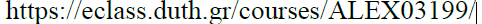 Μαθησιακά ΑποτελέσματαΜαθησιακά ΑποτελέσματαΜαθησιακά ΑποτελέσματαΠεριγράφονται τα μαθησιακά αποτελέσματα του μαθήματος οι συγκεκριμένες  γνώσεις, δεξιότητες και ικανότητες καταλλήλου επιπέδου που θα αποκτήσουν οι φοιτητές μετά την επιτυχή ολοκλήρωση του μαθήματος.Συμβουλευτείτε το Παράρτημα Α Περιγραφή του Επιπέδου των Μαθησιακών Αποτελεσμάτων για κάθε ένα κύκλο σπουδών σύμφωνα με Πλαίσιο Προσόντων του Ευρωπαϊκού Χώρου Ανώτατης ΕκπαίδευσηςΠεριγραφικοί Δείκτες Επιπέδων 6, 7 & 8 του Ευρωπαϊκού Πλαισίου Προσόντων Διά Βίου Μάθησηςκαι Παράρτημα ΒΠεριληπτικός Οδηγός συγγραφής Μαθησιακών ΑποτελεσμάτωνΠεριγράφονται τα μαθησιακά αποτελέσματα του μαθήματος οι συγκεκριμένες  γνώσεις, δεξιότητες και ικανότητες καταλλήλου επιπέδου που θα αποκτήσουν οι φοιτητές μετά την επιτυχή ολοκλήρωση του μαθήματος.Συμβουλευτείτε το Παράρτημα Α Περιγραφή του Επιπέδου των Μαθησιακών Αποτελεσμάτων για κάθε ένα κύκλο σπουδών σύμφωνα με Πλαίσιο Προσόντων του Ευρωπαϊκού Χώρου Ανώτατης ΕκπαίδευσηςΠεριγραφικοί Δείκτες Επιπέδων 6, 7 & 8 του Ευρωπαϊκού Πλαισίου Προσόντων Διά Βίου Μάθησηςκαι Παράρτημα ΒΠεριληπτικός Οδηγός συγγραφής Μαθησιακών ΑποτελεσμάτωνΠεριγράφονται τα μαθησιακά αποτελέσματα του μαθήματος οι συγκεκριμένες  γνώσεις, δεξιότητες και ικανότητες καταλλήλου επιπέδου που θα αποκτήσουν οι φοιτητές μετά την επιτυχή ολοκλήρωση του μαθήματος.Συμβουλευτείτε το Παράρτημα Α Περιγραφή του Επιπέδου των Μαθησιακών Αποτελεσμάτων για κάθε ένα κύκλο σπουδών σύμφωνα με Πλαίσιο Προσόντων του Ευρωπαϊκού Χώρου Ανώτατης ΕκπαίδευσηςΠεριγραφικοί Δείκτες Επιπέδων 6, 7 & 8 του Ευρωπαϊκού Πλαισίου Προσόντων Διά Βίου Μάθησηςκαι Παράρτημα ΒΠεριληπτικός Οδηγός συγγραφής Μαθησιακών ΑποτελεσμάτωνΣκοπός του μαθήματος είναι οι φοιτητές/τριες να μελετήσουν και να κατανοήσουν βασικές έννοιες και αρχές της Διαπολιτισμικής Παιδαγωγικής και Εκπαίδευσης στο σύγχρονο επιστημονικό και πολιτικό/κοινωνικό περικείμενο.Μετά την επιτυχή ολοκλήρωση των μαθημάτων του εξαμήνου οι φοιτητές/τριες θα μπορούν να:κατανοήσουν έννοιες/ορισμούς της Διαπολιτισμικής Εκπαίδευσηςαναπτύξουν κριτικό λόγο πάνω στην εξέλιξη της Διαπολιτισμικής Εκπαίδευσης μελετήσουν και να αποσαφηνίσουν βασικές έννοιες Διαπολιτισμικής επικοινωνίας, έρευνας και διδακτικήςμελετήσουν και να κατανοήσουν βασικές έννοιες κοινωνικών συγκρούσεωνμελετήσουν, να κατανοήσουν και να αποσαφηνίσουν βασικές έννοιες του κοινωνικού αποκλεισμού και της δομικής βίαςμελετήσουν και να κρίνουν τη θεωρητική προσέγγιση της μεταναστευτικής εμπειρίαςσυνειδητοποιήσουν τα αίτια και τα αποτελέσματα/τις επιπτώσεις του σύγχρονου μεταναστευτικού φαινομένου.Σκοπός του μαθήματος είναι οι φοιτητές/τριες να μελετήσουν και να κατανοήσουν βασικές έννοιες και αρχές της Διαπολιτισμικής Παιδαγωγικής και Εκπαίδευσης στο σύγχρονο επιστημονικό και πολιτικό/κοινωνικό περικείμενο.Μετά την επιτυχή ολοκλήρωση των μαθημάτων του εξαμήνου οι φοιτητές/τριες θα μπορούν να:κατανοήσουν έννοιες/ορισμούς της Διαπολιτισμικής Εκπαίδευσηςαναπτύξουν κριτικό λόγο πάνω στην εξέλιξη της Διαπολιτισμικής Εκπαίδευσης μελετήσουν και να αποσαφηνίσουν βασικές έννοιες Διαπολιτισμικής επικοινωνίας, έρευνας και διδακτικήςμελετήσουν και να κατανοήσουν βασικές έννοιες κοινωνικών συγκρούσεωνμελετήσουν, να κατανοήσουν και να αποσαφηνίσουν βασικές έννοιες του κοινωνικού αποκλεισμού και της δομικής βίαςμελετήσουν και να κρίνουν τη θεωρητική προσέγγιση της μεταναστευτικής εμπειρίαςσυνειδητοποιήσουν τα αίτια και τα αποτελέσματα/τις επιπτώσεις του σύγχρονου μεταναστευτικού φαινομένου.Σκοπός του μαθήματος είναι οι φοιτητές/τριες να μελετήσουν και να κατανοήσουν βασικές έννοιες και αρχές της Διαπολιτισμικής Παιδαγωγικής και Εκπαίδευσης στο σύγχρονο επιστημονικό και πολιτικό/κοινωνικό περικείμενο.Μετά την επιτυχή ολοκλήρωση των μαθημάτων του εξαμήνου οι φοιτητές/τριες θα μπορούν να:κατανοήσουν έννοιες/ορισμούς της Διαπολιτισμικής Εκπαίδευσηςαναπτύξουν κριτικό λόγο πάνω στην εξέλιξη της Διαπολιτισμικής Εκπαίδευσης μελετήσουν και να αποσαφηνίσουν βασικές έννοιες Διαπολιτισμικής επικοινωνίας, έρευνας και διδακτικήςμελετήσουν και να κατανοήσουν βασικές έννοιες κοινωνικών συγκρούσεωνμελετήσουν, να κατανοήσουν και να αποσαφηνίσουν βασικές έννοιες του κοινωνικού αποκλεισμού και της δομικής βίαςμελετήσουν και να κρίνουν τη θεωρητική προσέγγιση της μεταναστευτικής εμπειρίαςσυνειδητοποιήσουν τα αίτια και τα αποτελέσματα/τις επιπτώσεις του σύγχρονου μεταναστευτικού φαινομένου.Γενικές ΙκανότητεςΓενικές ΙκανότητεςΛαμβάνοντας υπόψη τις γενικές ικανότητες που πρέπει να έχει αποκτήσει ο πτυχιούχος (όπως αυτές αναγράφονται στο Παράρτημα Διπλώματος και παρατίθενται ακολούθως) σε ποια / ποιες από αυτές αποσκοπεί το μάθημα;.Λαμβάνοντας υπόψη τις γενικές ικανότητες που πρέπει να έχει αποκτήσει ο πτυχιούχος (όπως αυτές αναγράφονται στο Παράρτημα Διπλώματος και παρατίθενται ακολούθως) σε ποια / ποιες από αυτές αποσκοπεί το μάθημα;.Λαμβάνοντας υπόψη τις γενικές ικανότητες που πρέπει να έχει αποκτήσει ο πτυχιούχος (όπως αυτές αναγράφονται στο Παράρτημα Διπλώματος και παρατίθενται ακολούθως) σε ποια / ποιες από αυτές αποσκοπεί το μάθημα;.Αναζήτηση, ανάλυση και σύνθεση δεδομένων και πληροφοριών, με τη χρήση και των απαραίτητων τεχνολογιών Προσαρμογή σε νέες καταστάσεις Λήψη αποφάσεων Αυτόνομη εργασία Ομαδική εργασία Εργασία σε διεθνές περιβάλλον Εργασία σε διεπιστημονικό περιβάλλον Παράγωγή νέων ερευνητικών ιδεών Αναζήτηση, ανάλυση και σύνθεση δεδομένων και πληροφοριών, με τη χρήση και των απαραίτητων τεχνολογιών Προσαρμογή σε νέες καταστάσεις Λήψη αποφάσεων Αυτόνομη εργασία Ομαδική εργασία Εργασία σε διεθνές περιβάλλον Εργασία σε διεπιστημονικό περιβάλλον Παράγωγή νέων ερευνητικών ιδεών Σχεδιασμός και διαχείριση έργων Σεβασμός στη διαφορετικότητα και στην πολυπολιτισμικότηταΣεβασμός στο φυσικό περιβάλλον Επίδειξη κοινωνικής, επαγγελματικής και ηθικής υπευθυνότητας και ευαισθησίας σε θέματα φύλου Άσκηση κριτικής και αυτοκριτικής Προαγωγή της ελεύθερης, δημιουργικής και επαγωγικής σκέψηςΑναζήτηση, ανάλυση και σύνθεση δεδομένων και πληροφοριών με τη χρήση και των απαραίτητων τεχνολογιώνΠροσαρμογή σε νέες καταστάσειςΛήψη αποφάσεων Αυτόνομη εργασίαΟμαδική εργασίαΕργασία σε διαπολιτισμικό περιβάλλονΕργασία σε διεπιστημονικό περιβάλλονΠαραγωγή νέων ερευνητικών ιδεώνΣχεδιασμός και διαχείριση έργωνΆσκηση κριτικής και αυτοκριτικήςΠαραγωγή της ελεύθερης, δημιουργικής και επαγωγικής σκέψηςΑναζήτηση, ανάλυση και σύνθεση δεδομένων και πληροφοριών με τη χρήση και των απαραίτητων τεχνολογιώνΠροσαρμογή σε νέες καταστάσειςΛήψη αποφάσεων Αυτόνομη εργασίαΟμαδική εργασίαΕργασία σε διαπολιτισμικό περιβάλλονΕργασία σε διεπιστημονικό περιβάλλονΠαραγωγή νέων ερευνητικών ιδεώνΣχεδιασμός και διαχείριση έργωνΆσκηση κριτικής και αυτοκριτικήςΠαραγωγή της ελεύθερης, δημιουργικής και επαγωγικής σκέψηςΑναζήτηση, ανάλυση και σύνθεση δεδομένων και πληροφοριών με τη χρήση και των απαραίτητων τεχνολογιώνΠροσαρμογή σε νέες καταστάσειςΛήψη αποφάσεων Αυτόνομη εργασίαΟμαδική εργασίαΕργασία σε διαπολιτισμικό περιβάλλονΕργασία σε διεπιστημονικό περιβάλλονΠαραγωγή νέων ερευνητικών ιδεώνΣχεδιασμός και διαχείριση έργωνΆσκηση κριτικής και αυτοκριτικήςΠαραγωγή της ελεύθερης, δημιουργικής και επαγωγικής σκέψηςΚριτική διαπραγμάτευση των εννοιών «πολιτισμός», «πολιτισμική ταυτότητα» και «διαπολιτισμικότητα»Οριοθέτηση του όρου πολυπολιτισμικότητα, θεωρητική προσέγγιση των A. Sen και M. Nussbaum (CapabilityApproach)Θεωρία των δυνατοτήτων και της εφαρμογής της σε μια διαπολιτισμική εκπαίδευση στη βάση της ισονομίας και της κοινωνικής δικαιοσύνηςΜοντέλα διαχείρισης της πολυπολιτισμικότητας (μοντέλο της αφομοίωσης, μοντέλο της ενσωμάτωσης, αντιρατσιστική εκπαίδευση)Αξιολόγηση των μοντέλων διαχείρισης της πολυπολιτισμικότητας με κριτήριο τις δυνατότητες που αυτά παρέχουν για τη διατύπωση συγκεκριμένων προτάσεων παιδαγωγικής παρέμβασηςΗ έννοια της Διαπολιτισμικής Εκπαίδευσης και το δίλημμα των πολιτισμικών διαφορών («πολιτισμικός οικουμενισμός και σχετικισμός») Βασικές θεωρίες της Κοινωνικής Αναγνώρισης (Taylor, Habermas, Benhabib)Βασικές θεωρίες Κοινωνικής Αναγνώρισης (Honneth, Cummins)Οι στόχοι της Διαπολιτισμικής Μάθησης και ο ρόλος του εκπαιδευτικού στο σχολείοΕισαγωγή και αποσαφήνιση των βασικών εννοιών κοινωνικών συγκρούσεων Εισαγωγή και αποσαφήνιση βασικών εννοιών του κοινωνικού αποκλεισμού και της δομικής βίαςΘεωρητική προσέγγιση της μεταναστευτικής εμπειρίαςΕπανάληψηΤΡΟΠΟΣ ΠΑΡΑΔΟΣΗΣ
Πρόσωπο με πρόσωπο, Εξ αποστάσεως εκπαίδευση κ.λπ.Πρόσωπο με πρόσωποΔιαλέξεις, σεμινάρια, πρακτικές ασκήσειςΧΡΗΣΗ ΤΕΧΝΟΛΟΓΙΩΝ ΠΛΗΡΟΦΟΡΙΑΣ ΚΑΙ ΕΠΙΚΟΙΝΩΝΙΩΝ
Χρήση Τ.Π.Ε. στη Διδασκαλία, στην Εργαστηριακή Εκπαίδευση, στην Επικοινωνία με τους φοιτητέςΧρήση Τ.Π.Ε. στη διδασκαλία και την επικοινωνία με τους φοιτητέςΟΡΓΑΝΩΣΗ ΔΙΔΑΣΚΑΛΙΑΣΠεριγράφονται αναλυτικά ο τρόπος και μέθοδοι διδασκαλίας.Διαλέξεις, Σεμινάρια, Εργαστηριακή Άσκηση, Άσκηση Πεδίου, Μελέτη & ανάλυση βιβλιογραφίας, Φροντιστήριο, Πρακτική (Τοποθέτηση), Κλινική Άσκηση, Καλλιτεχνικό Εργαστήριο, Διαδραστική διδασκαλία, Εκπαιδευτικές επισκέψεις, Εκπόνηση μελέτης (project), Συγγραφή εργασίας / εργασιών, Καλλιτεχνική δημιουργία, κ.λπ.Αναγράφονται οι ώρες μελέτης του φοιτητή για κάθε μαθησιακή δραστηριότητα καθώς και οι ώρες μη καθοδηγούμενης μελέτης ώστε ο συνολικός φόρτος εργασίας σε επίπεδο εξαμήνου να αντιστοιχεί στα standards του ECTSΑΞΙΟΛΟΓΗΣΗ ΦΟΙΤΗΤΩΝ Περιγραφή της διαδικασίας αξιολόγησηςΓλώσσα Αξιολόγησης, Μέθοδοι αξιολόγησης, Διαμορφωτική  ή Συμπερασματική, Δοκιμασία Πολλαπλής Επιλογής, Ερωτήσεις Σύντομης Απάντησης, Ερωτήσεις Ανάπτυξης Δοκιμίων, Επίλυση Προβλημάτων, Γραπτή Εργασία, Έκθεση / Αναφορά, Προφορική Εξέταση, Δημόσια Παρουσίαση, Εργαστηριακή Εργασία, Κλινική Εξέταση Ασθενούς, Καλλιτεχνική Ερμηνεία, Άλλη / ΆλλεςΑναφέρονται  ρητά προσδιορισμένα κριτήρια αξιολόγησης και εάν και που είναι προσβάσιμα από τους φοιτητές.Συμμετοχή σε ερευνητικού τύπου εργασίες Απαλλακτική εργασίαAuernheimer, G. (2014). Διαπολιτισμική Επικοινωνία. Στο: Β. Μπάρος, Λ. Στεργίου & Κ. Χατζηδήμου (Επιμ.), Ζητήματα Διαπολιτισμικής Επικοινωνίας και Εκπαίδευσης (σελ. 101-124). Αθήνα: Διάδραση.Γκότοβος, Αθ. (2002). Εκπαίδευση και Ετερότητα – Ζητήματα Διαπολιτισμικής Παιδαγωγικής, Αθήνα: Μεταίχμιο.Kempf, W. (2014). Κοινωνικός κονστρουκτιβισμός και εμπειρική κοινωνική έρευνα. Στο Β. Μπάρος, Λ. Στεργίου & Κ. Χατζηδήμου (Επιμ.), Ζητήματα Διαπολιτισμικής Επικοινωνίας και Εκπαίδευσης (σελ. 49-72). Αθήνα: Διάδραση.Μπάρος, Β., Στεργίου, Λ. (2009). Εναλλακτικές διαπολιτισμικές προσεγγίσεις στην εκπαίδευση εκπαιδευτικών: «Μια τάξη φυλετικά διαχωρισμένη» (JaneElliot). Στο: Π. Γεωργογιάννης (Επιμ.). Διαπολιτισμική Εκπαίδευση – Μετανάστευση, Διαχείριση Συγκρούσεων και Παιδαγωγική της Δημοκρατίας (Τόμος Ι, σελ. 111-125). Στο 12ο Διεθνές Συνέδριο 19-21 Ιουνίου 2009. Πάτρα: Πανεπιστημιακές Εκδόσεις.Μπάρος, Β., Μανάφη, Γ. (2008). Η εφαρμογή της θεωρίας των δυνατοτήτων στη Διαπολιτισμική Εκπαίδευση: Μια νέα προοπτική στη βάση της ισότητας και της κοινωνικής δικαιοσύνης. Στο: Π. Γεωργογιάννης (Επιμ.). Διαπολιτισμική Εκπαίδευση – Μετανάστευση, Διαχείριση Συγκρούσεων και Παιδαγωγική της Δημοκρατίας (Τόμος Ι, σελ. 318-330). Στο 11ο Διεθνές Συνέδριο 11-13 Ιουλίου 2008. Πάτρα: Πανεπιστημιακές Εκδόσεις.Μπάρος, Β. (2014). IndignationalMigration: Μετανάστευση λόγω αγανάκτησης στην εποχή της οικονομικής κρίσης στην Ευρώπη. Στο: Στο Β. Μπάρος, Λ. Στεργίου & Κ. Χατζηδήμου (Επιμ.), Ζητήματα Διαπολιτισμικής Επικοινωνίας και Εκπαίδευσης (σελ. 35-48). Αθήνα: Διάδραση.ΣΧΟΛΗΚΟΙΝΩΝΙΚΩΝ, ΠΟΛΙΤΙΚΩΝ ΚΑΙ ΟΙΚΟΝΟΜΙΚΩΝ ΣΠΟΥΔΩΝΚΟΙΝΩΝΙΚΩΝ, ΠΟΛΙΤΙΚΩΝ ΚΑΙ ΟΙΚΟΝΟΜΙΚΩΝ ΣΠΟΥΔΩΝΚΟΙΝΩΝΙΚΩΝ, ΠΟΛΙΤΙΚΩΝ ΚΑΙ ΟΙΚΟΝΟΜΙΚΩΝ ΣΠΟΥΔΩΝΚΟΙΝΩΝΙΚΩΝ, ΠΟΛΙΤΙΚΩΝ ΚΑΙ ΟΙΚΟΝΟΜΙΚΩΝ ΣΠΟΥΔΩΝΚΟΙΝΩΝΙΚΩΝ, ΠΟΛΙΤΙΚΩΝ ΚΑΙ ΟΙΚΟΝΟΜΙΚΩΝ ΣΠΟΥΔΩΝΤΜΗΜΑΚΟΙΝΩΝΙΚΗΣ ΠΟΛΙΤΙΚΗΣΚΟΙΝΩΝΙΚΗΣ ΠΟΛΙΤΙΚΗΣΚΟΙΝΩΝΙΚΗΣ ΠΟΛΙΤΙΚΗΣΚΟΙΝΩΝΙΚΗΣ ΠΟΛΙΤΙΚΗΣΚΟΙΝΩΝΙΚΗΣ ΠΟΛΙΤΙΚΗΣΕΠΙΠΕΔΟ ΣΠΟΥΔΩΝ ΕΠΙΠΕΔΟ 6ΕΠΙΠΕΔΟ 6ΕΠΙΠΕΔΟ 6ΕΠΙΠΕΔΟ 6ΕΠΙΠΕΔΟ 6ΚΩΔΙΚΟΣ ΜΑΘΗΜΑΤΟΣ34ΕΞΑΜΗΝΟ ΣΠΟΥΔΩΝΕΞΑΜΗΝΟ ΣΠΟΥΔΩΝ1ο , 3ο 5ο& 7ο1ο , 3ο 5ο& 7οΤΙΤΛΟΣ ΜΑΘΗΜΑΤΟΣΕισαγωγή στην ΠαιδαγωγικήΕπιστήμηΕισαγωγή στην ΠαιδαγωγικήΕπιστήμηΕισαγωγή στην ΠαιδαγωγικήΕπιστήμηΕισαγωγή στην ΠαιδαγωγικήΕπιστήμηΕισαγωγή στην ΠαιδαγωγικήΕπιστήμηΑΥΤΟΤΕΛΕΙΣ ΔΙΔΑΚΤΙΚΕΣ ΔΡΑΣΤΗΡΙΟΤΗΤΕΣ 
σε περίπτωση που οι πιστωτικές μονάδες απονέμονται σε διακριτά μέρη του μαθήματος π.χ. Διαλέξεις, Εργαστηριακές Ασκήσεις κ.λπ. Αν οι πιστωτικές μονάδες απονέμονται ενιαία για το σύνολο του μαθήματος αναγράψτε τις εβδομαδιαίες ώρες διδασκαλίας και το σύνολο των πιστωτικών μονάδωνΑΥΤΟΤΕΛΕΙΣ ΔΙΔΑΚΤΙΚΕΣ ΔΡΑΣΤΗΡΙΟΤΗΤΕΣ 
σε περίπτωση που οι πιστωτικές μονάδες απονέμονται σε διακριτά μέρη του μαθήματος π.χ. Διαλέξεις, Εργαστηριακές Ασκήσεις κ.λπ. Αν οι πιστωτικές μονάδες απονέμονται ενιαία για το σύνολο του μαθήματος αναγράψτε τις εβδομαδιαίες ώρες διδασκαλίας και το σύνολο των πιστωτικών μονάδωνΑΥΤΟΤΕΛΕΙΣ ΔΙΔΑΚΤΙΚΕΣ ΔΡΑΣΤΗΡΙΟΤΗΤΕΣ 
σε περίπτωση που οι πιστωτικές μονάδες απονέμονται σε διακριτά μέρη του μαθήματος π.χ. Διαλέξεις, Εργαστηριακές Ασκήσεις κ.λπ. Αν οι πιστωτικές μονάδες απονέμονται ενιαία για το σύνολο του μαθήματος αναγράψτε τις εβδομαδιαίες ώρες διδασκαλίας και το σύνολο των πιστωτικών μονάδωνΕΒΔΟΜΑΔΙΑΙΕΣ
ΩΡΕΣ ΔΙΔΑΣΚΑΛΙΑΣΕΒΔΟΜΑΔΙΑΙΕΣ
ΩΡΕΣ ΔΙΔΑΣΚΑΛΙΑΣΠΙΣΤΩΤΙΚΕΣ ΜΟΝΑΔΕΣ336Προσθέστε σειρές αν χρειαστεί. Η οργάνωση διδασκαλίας και οι διδακτικές μέθοδοι που χρησιμοποιούνται περιγράφονται αναλυτικά στο 4.Προσθέστε σειρές αν χρειαστεί. Η οργάνωση διδασκαλίας και οι διδακτικές μέθοδοι που χρησιμοποιούνται περιγράφονται αναλυτικά στο 4.Προσθέστε σειρές αν χρειαστεί. Η οργάνωση διδασκαλίας και οι διδακτικές μέθοδοι που χρησιμοποιούνται περιγράφονται αναλυτικά στο 4.ΤΥΠΟΣ ΜΑΘΗΜΑΤΟΣΥποβάθρου , Γενικών Γνώσεων, Επιστημονικής Περιοχής, Ανάπτυξης Δεξιοτήτων Γενικών Γνώσεων Γενικών Γνώσεων Γενικών Γνώσεων Γενικών Γνώσεων Γενικών ΓνώσεωνΠΡΟΑΠΑΙΤΟΥΜΕΝΑ ΜΑΘΗΜΑΤΑ:ΟΧΙΟΧΙΟΧΙΟΧΙΟΧΙΓΛΩΣΣΑ ΔΙΔΑΣΚΑΛΙΑΣ και ΕΞΕΤΑΣΕΩΝ:ΕΛΛΗΝΙΚΑΕΛΛΗΝΙΚΑΕΛΛΗΝΙΚΑΕΛΛΗΝΙΚΑΕΛΛΗΝΙΚΑΤΟ ΜΑΘΗΜΑ ΠΡΟΣΦΕΡΕΤΑΙ ΣΕ ΦΟΙΤΗΤΕΣ ERASMUSΟΧΙ ΟΧΙ ΟΧΙ ΟΧΙ ΟΧΙ ΗΛΕΚΤΡΟΝΙΚΗ ΣΕΛΙΔΑ ΜΑΘΗΜΑΤΟΣ (URL)Μαθησιακά ΑποτελέσματαΜαθησιακά ΑποτελέσματαΜαθησιακά ΑποτελέσματαΠεριγράφονται τα μαθησιακά αποτελέσματα του μαθήματος οι συγκεκριμένες  γνώσεις, δεξιότητες και ικανότητες καταλλήλου επιπέδου που θα αποκτήσουν οι φοιτητές μετά την επιτυχή ολοκλήρωση του μαθήματος.Συμβουλευτείτε το Παράρτημα Α Περιγραφή του Επιπέδου των Μαθησιακών Αποτελεσμάτων για κάθε ένα κύκλο σπουδών σύμφωνα με Πλαίσιο Προσόντων του Ευρωπαϊκού Χώρου Ανώτατης ΕκπαίδευσηςΠεριγραφικοί Δείκτες Επιπέδων 6, 7 & 8 του Ευρωπαϊκού Πλαισίου Προσόντων Διά Βίου Μάθησηςκαι Παράρτημα ΒΠεριληπτικός Οδηγός συγγραφής Μαθησιακών ΑποτελεσμάτωνΠεριγράφονται τα μαθησιακά αποτελέσματα του μαθήματος οι συγκεκριμένες  γνώσεις, δεξιότητες και ικανότητες καταλλήλου επιπέδου που θα αποκτήσουν οι φοιτητές μετά την επιτυχή ολοκλήρωση του μαθήματος.Συμβουλευτείτε το Παράρτημα Α Περιγραφή του Επιπέδου των Μαθησιακών Αποτελεσμάτων για κάθε ένα κύκλο σπουδών σύμφωνα με Πλαίσιο Προσόντων του Ευρωπαϊκού Χώρου Ανώτατης ΕκπαίδευσηςΠεριγραφικοί Δείκτες Επιπέδων 6, 7 & 8 του Ευρωπαϊκού Πλαισίου Προσόντων Διά Βίου Μάθησηςκαι Παράρτημα ΒΠεριληπτικός Οδηγός συγγραφής Μαθησιακών ΑποτελεσμάτωνΠεριγράφονται τα μαθησιακά αποτελέσματα του μαθήματος οι συγκεκριμένες  γνώσεις, δεξιότητες και ικανότητες καταλλήλου επιπέδου που θα αποκτήσουν οι φοιτητές μετά την επιτυχή ολοκλήρωση του μαθήματος.Συμβουλευτείτε το Παράρτημα Α Περιγραφή του Επιπέδου των Μαθησιακών Αποτελεσμάτων για κάθε ένα κύκλο σπουδών σύμφωνα με Πλαίσιο Προσόντων του Ευρωπαϊκού Χώρου Ανώτατης ΕκπαίδευσηςΠεριγραφικοί Δείκτες Επιπέδων 6, 7 & 8 του Ευρωπαϊκού Πλαισίου Προσόντων Διά Βίου Μάθησηςκαι Παράρτημα ΒΠεριληπτικός Οδηγός συγγραφής Μαθησιακών ΑποτελεσμάτωνΜετά την επιτυχή ολοκλήρωση του μαθήματος οι φοιτητές θα είναι σε θέση:σε επίπεδο γνώσεων: οριοθετούν τεκμηριωμένα το επιστημονικό πεδίο της Παιδαγωγικής Επιστήμης τη σχέση της με επιμέρους επιστημονικούς κλάδους και τη διεπιστημονικότητα που χαρακτηρίζει το πεδίο της,περιγράφουν το αντικείμενο έρευνας της Παιδαγωγική Επιστήμη και των επιμέρους επιστημονικών κλάδων της,εξηγούν και να επεξεργάζονται τις βασικές έννοιες της Παιδαγωγικής Επιστήμης δίνοντας παραδείγματα για το περιεχόμενό τους,γνωρίζουν βασικές μεθόδους έρευνας σε συγκεκριμένο πεδίο και να είναι σε θέση να προσκομίζουν παραδείγματα προσέγγισης για κάθε μέθοδο,γνωρίζουν τους σημαντικούς σταθμούς της Παιδαγωγικής Επιστήμης και να περιγράφουν σημαντικούς εκπροσώπους της, περιγράφουν τα σπουδαιότερα ερμηνευτικά μοντέλα αναφορικά με το φαινόμενο της Αγωγής και της Κοινωνικοποίησης των μαθητών. σε επίπεδο ικανοτήτων: αναλύουν εκπαιδευτικές καταστάσεις στη βάση θεωρητικών σχημάτων που αναφέρονται σε μεγέθη της εκπαιδευτικής διαδικασίας α) τον εκπαιδευτικό, β) την επικοινωνία και τη διαχείριση σχέσεων, γ) την οργανωτική δομή, δ) τη διδασκαλία.να υποστηρίζουν τον εκπαιδευτικό σχεδιασμό στη βάση των θεωρητικών προσεγγίσεων,να στοχάζονται και να ανασκευάζουν τον αρχικό σχεδιασμό στη βάση της εκπαιδευτικής παρατήρησης. σε επίπεδο δεξιοτήτων: να εφαρμόζουν πειραματικά βασικές μεθόδους έρευνας σε συγκεκριμένο πεδίο,να δημιουργούν πειραματικά σενάρια διδασκαλία στη βάση θεωρητικών προσεγγίσεων,να μετασχολιάζουν επιμέρους πεδία εκπαιδευτικών σεναρίων. Μετά την επιτυχή ολοκλήρωση του μαθήματος οι φοιτητές θα είναι σε θέση:σε επίπεδο γνώσεων: οριοθετούν τεκμηριωμένα το επιστημονικό πεδίο της Παιδαγωγικής Επιστήμης τη σχέση της με επιμέρους επιστημονικούς κλάδους και τη διεπιστημονικότητα που χαρακτηρίζει το πεδίο της,περιγράφουν το αντικείμενο έρευνας της Παιδαγωγική Επιστήμη και των επιμέρους επιστημονικών κλάδων της,εξηγούν και να επεξεργάζονται τις βασικές έννοιες της Παιδαγωγικής Επιστήμης δίνοντας παραδείγματα για το περιεχόμενό τους,γνωρίζουν βασικές μεθόδους έρευνας σε συγκεκριμένο πεδίο και να είναι σε θέση να προσκομίζουν παραδείγματα προσέγγισης για κάθε μέθοδο,γνωρίζουν τους σημαντικούς σταθμούς της Παιδαγωγικής Επιστήμης και να περιγράφουν σημαντικούς εκπροσώπους της, περιγράφουν τα σπουδαιότερα ερμηνευτικά μοντέλα αναφορικά με το φαινόμενο της Αγωγής και της Κοινωνικοποίησης των μαθητών. σε επίπεδο ικανοτήτων: αναλύουν εκπαιδευτικές καταστάσεις στη βάση θεωρητικών σχημάτων που αναφέρονται σε μεγέθη της εκπαιδευτικής διαδικασίας α) τον εκπαιδευτικό, β) την επικοινωνία και τη διαχείριση σχέσεων, γ) την οργανωτική δομή, δ) τη διδασκαλία.να υποστηρίζουν τον εκπαιδευτικό σχεδιασμό στη βάση των θεωρητικών προσεγγίσεων,να στοχάζονται και να ανασκευάζουν τον αρχικό σχεδιασμό στη βάση της εκπαιδευτικής παρατήρησης. σε επίπεδο δεξιοτήτων: να εφαρμόζουν πειραματικά βασικές μεθόδους έρευνας σε συγκεκριμένο πεδίο,να δημιουργούν πειραματικά σενάρια διδασκαλία στη βάση θεωρητικών προσεγγίσεων,να μετασχολιάζουν επιμέρους πεδία εκπαιδευτικών σεναρίων. Μετά την επιτυχή ολοκλήρωση του μαθήματος οι φοιτητές θα είναι σε θέση:σε επίπεδο γνώσεων: οριοθετούν τεκμηριωμένα το επιστημονικό πεδίο της Παιδαγωγικής Επιστήμης τη σχέση της με επιμέρους επιστημονικούς κλάδους και τη διεπιστημονικότητα που χαρακτηρίζει το πεδίο της,περιγράφουν το αντικείμενο έρευνας της Παιδαγωγική Επιστήμη και των επιμέρους επιστημονικών κλάδων της,εξηγούν και να επεξεργάζονται τις βασικές έννοιες της Παιδαγωγικής Επιστήμης δίνοντας παραδείγματα για το περιεχόμενό τους,γνωρίζουν βασικές μεθόδους έρευνας σε συγκεκριμένο πεδίο και να είναι σε θέση να προσκομίζουν παραδείγματα προσέγγισης για κάθε μέθοδο,γνωρίζουν τους σημαντικούς σταθμούς της Παιδαγωγικής Επιστήμης και να περιγράφουν σημαντικούς εκπροσώπους της, περιγράφουν τα σπουδαιότερα ερμηνευτικά μοντέλα αναφορικά με το φαινόμενο της Αγωγής και της Κοινωνικοποίησης των μαθητών. σε επίπεδο ικανοτήτων: αναλύουν εκπαιδευτικές καταστάσεις στη βάση θεωρητικών σχημάτων που αναφέρονται σε μεγέθη της εκπαιδευτικής διαδικασίας α) τον εκπαιδευτικό, β) την επικοινωνία και τη διαχείριση σχέσεων, γ) την οργανωτική δομή, δ) τη διδασκαλία.να υποστηρίζουν τον εκπαιδευτικό σχεδιασμό στη βάση των θεωρητικών προσεγγίσεων,να στοχάζονται και να ανασκευάζουν τον αρχικό σχεδιασμό στη βάση της εκπαιδευτικής παρατήρησης. σε επίπεδο δεξιοτήτων: να εφαρμόζουν πειραματικά βασικές μεθόδους έρευνας σε συγκεκριμένο πεδίο,να δημιουργούν πειραματικά σενάρια διδασκαλία στη βάση θεωρητικών προσεγγίσεων,να μετασχολιάζουν επιμέρους πεδία εκπαιδευτικών σεναρίων. Γενικές ΙκανότητεςΓενικές ΙκανότητεςΛαμβάνοντας υπόψη τις γενικές ικανότητες που πρέπει να έχει αποκτήσει ο πτυχιούχος (όπως αυτές αναγράφονται στο Παράρτημα Διπλώματος και παρατίθενται ακολούθως) σε ποια / ποιες από αυτές αποσκοπεί το μάθημα;.Λαμβάνοντας υπόψη τις γενικές ικανότητες που πρέπει να έχει αποκτήσει ο πτυχιούχος (όπως αυτές αναγράφονται στο Παράρτημα Διπλώματος και παρατίθενται ακολούθως) σε ποια / ποιες από αυτές αποσκοπεί το μάθημα;.Λαμβάνοντας υπόψη τις γενικές ικανότητες που πρέπει να έχει αποκτήσει ο πτυχιούχος (όπως αυτές αναγράφονται στο Παράρτημα Διπλώματος και παρατίθενται ακολούθως) σε ποια / ποιες από αυτές αποσκοπεί το μάθημα;.Αναζήτηση, ανάλυση και σύνθεση δεδομένων και πληροφοριών, με τη χρήση και των απαραίτητων τεχνολογιών Προσαρμογή σε νέες καταστάσεις Λήψη αποφάσεων Αυτόνομη εργασία Ομαδική εργασία Εργασία σε διεθνές περιβάλλον Εργασία σε διεπιστημονικό περιβάλλον Παράγωγή νέων ερευνητικών ιδεών Αναζήτηση, ανάλυση και σύνθεση δεδομένων και πληροφοριών, με τη χρήση και των απαραίτητων τεχνολογιών Προσαρμογή σε νέες καταστάσεις Λήψη αποφάσεων Αυτόνομη εργασία Ομαδική εργασία Εργασία σε διεθνές περιβάλλον Εργασία σε διεπιστημονικό περιβάλλον Παράγωγή νέων ερευνητικών ιδεών Σχεδιασμός και διαχείριση έργων Σεβασμός στη διαφορετικότητα και στην πολυπολιτισμικότηταΣεβασμός στο φυσικό περιβάλλον Επίδειξη κοινωνικής, επαγγελματικής και ηθικής υπευθυνότητας και ευαισθησίας σε θέματα φύλου Άσκηση κριτικής και αυτοκριτικής Προαγωγή της ελεύθερης, δημιουργικής και επαγωγικής σκέψηςΤο μάθημα αποσκοπεί στις ακόλουθες γενικές ικανότητες:Αναζήτηση, συγκέντρωση, ανάλυση και σύνθεση παιδαγωγικών πηγών και στοιχείωνΠαρουσίαση και υποστήριξη θέματοςΑτομική εργασίαΟμαδική εργασίαΔημιουργική παραγωγή ψηφιακού οπτικοακουστικού υλικούΕργασία σε διεπιστημονικό περιβάλλονΠροαγωγή της ελεύθερης, δημιουργικής, τεκμηριωμένης, υπεύθυνης και κριτικής σκέψηςΙκανότητα αναστοχασμούΤο μάθημα αποσκοπεί στις ακόλουθες γενικές ικανότητες:Αναζήτηση, συγκέντρωση, ανάλυση και σύνθεση παιδαγωγικών πηγών και στοιχείωνΠαρουσίαση και υποστήριξη θέματοςΑτομική εργασίαΟμαδική εργασίαΔημιουργική παραγωγή ψηφιακού οπτικοακουστικού υλικούΕργασία σε διεπιστημονικό περιβάλλονΠροαγωγή της ελεύθερης, δημιουργικής, τεκμηριωμένης, υπεύθυνης και κριτικής σκέψηςΙκανότητα αναστοχασμούΤο μάθημα αποσκοπεί στις ακόλουθες γενικές ικανότητες:Αναζήτηση, συγκέντρωση, ανάλυση και σύνθεση παιδαγωγικών πηγών και στοιχείωνΠαρουσίαση και υποστήριξη θέματοςΑτομική εργασίαΟμαδική εργασίαΔημιουργική παραγωγή ψηφιακού οπτικοακουστικού υλικούΕργασία σε διεπιστημονικό περιβάλλονΠροαγωγή της ελεύθερης, δημιουργικής, τεκμηριωμένης, υπεύθυνης και κριτικής σκέψηςΙκανότητα αναστοχασμούΣτο μάθημα παρουσιάζονται με συστηματικό τρόπο οι τομείς και οι βασικές έννοιες της Παιδαγωγικής Επιστήμης, οι βασικές θεωρίες κοινωνικοποίησης, τα μοντέλα της αγωγής, οι παιδαγωγικοί θεσμοί, οι δομές και τα μοντέλα ανάλυσής τους, οι επιστημολογικές προσεγγίσεις και παραδείγματα της Επιστήμης, καθώς και οι βασικές μεθοδολογικές προσεγγίσεις έρευνας της. Ενδεικτικά παρουσιάζονται παρακάτω μερικές θεματικές ενότητες: Σχέση Θεωρίας και Πράξης και δυσχέρειες κοινωνικότητας Παιδαγωγικού Λόγου Επιστημολογικές προσεγγίσεις στην Παιδαγωγική Επιστήμη και οριοθέτηση του αντικείμενου της Παιδαγωγικής Επιστήμης Κύρια θεωρητικά Ρεύματα της Παιδαγωγικής (Παιδαγωγοί και Παιδαγωγική Φιλοσοφία ρευμάτων και κινημάτων) Βασικές κατηγορίες της Παιδαγωγικής Επιστήμης Θεωρητικές προσεγγίσεις της Αγωγής Θεωρητικές προσεγγίσεις της Κοινωνικοποίησης Πεδία παιδαγωγικών εφαρμογών (θεσμοί, λειτουργίες και οργανωτικά σχήματα εκπαιδευτικών δομών) Θεωρητικές παραδόσεις και εργαλεία έρευνας για την κατανόηση του εκπαιδευτικού πεδίου Ειδικά και σύγχρονα εκπαιδευτικά ζητήματα (Εκπαιδευτικοί, Επικοινωνία, Διδασκαλία, Μορφές Μάθησης)ΤΡΟΠΟΣ ΠΑΡΑΔΟΣΗΣ
Πρόσωπο με πρόσωπο, Εξ αποστάσεως εκπαίδευση κ.λπ.Πρόσωπο με πρόσωποΧΡΗΣΗ ΤΕΧΝΟΛΟΓΙΩΝ ΠΛΗΡΟΦΟΡΙΑΣ ΚΑΙ ΕΠΙΚΟΙΝΩΝΙΩΝ
Χρήση Τ.Π.Ε. στη Διδασκαλία, στην Εργαστηριακή Εκπαίδευση, στην Επικοινωνία με τους φοιτητέςΝΑΙ Για το συγκεκριμένο μάθημα αξιοποιείται η ηλεκτρονική πλατφόρμα e-class, όπου τοποθετούνται ηλεκτρονικά κείμενα, ψηφιακές πηγές μελέτης και περιβάλλοντα εργασίας. Μέσα από το ηλεκτρονικό περιβάλλον γίνεται η επικοινωνία με τους/τις φοιτητές/τριες, αναρτιούνται ενημερώσεις και δίνονται αναθέσεις εργασιών. Επίσης, κατά τη διάρκεια της διδασκαλίας χρησιμοποιούνται παρουσιάσεις powerpoint και ψηφιακές πηγές δεδομένων. ΟΡΓΑΝΩΣΗ ΔΙΔΑΣΚΑΛΙΑΣΠεριγράφονται αναλυτικά ο τρόπος και μέθοδοι διδασκαλίας.Διαλέξεις, Σεμινάρια, Εργαστηριακή Άσκηση, Άσκηση Πεδίου, Μελέτη & ανάλυση βιβλιογραφίας, Φροντιστήριο, Πρακτική (Τοποθέτηση), Κλινική Άσκηση, Καλλιτεχνικό Εργαστήριο, Διαδραστική διδασκαλία, Εκπαιδευτικές επισκέψεις, Εκπόνηση μελέτης (project), Συγγραφή εργασίας / εργασιών, Καλλιτεχνική δημιουργία, κ.λπ.Αναγράφονται οι ώρες μελέτης του φοιτητή για κάθε μαθησιακή δραστηριότητα καθώς και οι ώρες μη καθοδηγούμενης μελέτης ώστε ο συνολικός φόρτος εργασίας σε επίπεδο εξαμήνου να αντιστοιχεί στα standards του ECTSΑΞΙΟΛΟΓΗΣΗ ΦΟΙΤΗΤΩΝ Περιγραφή της διαδικασίας αξιολόγησηςΓλώσσα Αξιολόγησης, Μέθοδοι αξιολόγησης, Διαμορφωτική  ή Συμπερασματική, Δοκιμασία Πολλαπλής Επιλογής, Ερωτήσεις Σύντομης Απάντησης, Ερωτήσεις Ανάπτυξης Δοκιμίων, Επίλυση Προβλημάτων, Γραπτή Εργασία, Έκθεση / Αναφορά, Προφορική Εξέταση, Δημόσια Παρουσίαση, Εργαστηριακή Εργασία, Κλινική Εξέταση Ασθενούς, Καλλιτεχνική Ερμηνεία, Άλλη / ΆλλεςΑναφέρονται  ρητά προσδιορισμένα κριτήρια αξιολόγησης και εάν και που είναι προσβάσιμα από τους φοιτητές.Η αξιολόγηση βασίζεται σε 2 άξονες: α) στην ενεργή συμμετοχή τω φοιτητών στην εκπαιδευτική διαδικασία, η οποία διασφαλίζεται με τη ενασχόλησή τους σε συγκεκριμένο παραδοτέο έργο που θεωρείται ως προαπαιτούμενο για την κατανόηση του περιεχομένου του μαθήματος και β) σε παρουσίαση της εργασίας. Πιο συγκεκριμένα, αναφορικά με τον πρώτο άξονα που διασφαλίζει το αναμενόμενο φόρτο εργασίας και μελέτης των φοιτητών κατά τις εβδομαδιαίες συνεδρίες προβλέπονται τα ακόλουθα: • Εγγραφή και εργασία στο ηλεκτρονικό περιβάλλον του μαθήματος στο e-class. • Συμμετοχή σε δραστηριότητες που αναρτώνται στο ηλεκτρονικό περιβάλλον του μαθήματος. • Ολοκλήρωση του παραδοτέου έργου σε ένα θέμα που απαρτίζεται από δύο μέρη: Παρουσίαση της θεματικής στην ολομέλεια με τη χρήση PowerPoint Εκπόνηση γραπτής εργασίας, σύμφωνα με τη μεθοδολογία που παρουσιάζεται από τη διδάσκουσα, για την άσκηση του επιστημονικού λόγου και την επεξεργασία της συγκεκριμένης παιδαγωγικής θεματικής.  Το παραδοτέο έργο κατατίθεται στη σελίδα του μαθήματος στο e-class.   Προτεινόμενη Βιβλιογραφία:• Korn, F. (2012), Σοφός (Επιμ). Βασικές Γνώσης Παιδαγωγικής Επιστήμης. Αθηνα: ΙΩΝ• Σημειώσεις της διδάσκουσας στην ιστοσελίδα του μαθήματος. - Συμπληρωματική βιβλιογραφία:• Γκότοβος, Αθ. (1999). Παιδαγωγική Αλληλεπίδραση. Αθήνα. Gutenberg.• Hofstetter, R., Schneuwly, B. (2005) (Επιμ.), Εισαγωγή στις επιστήμες της εκπαίδευσης. Αθήνα: Μεταίχμιο• Ματσαγγούρας, Η. (2009). Εισαγωγή στις Επιστήμες της Παιδαγωγικής. Αθήνα. Gutenberg.• Mialaret, G. (1999). Εισαγωγή στις επιστήμες της αγωγής. Αθήνα. Τυποθήτω.ΣΧΟΛΗΚΟΙΝΩΝΙΚΩΝ, ΠΟΛΙΤΙΚΩΝ ΚΑΙ ΟΙΚΟΝΟΜΙΚΩΝ ΕΠΙΣΤΗΜΩΝΚΟΙΝΩΝΙΚΩΝ, ΠΟΛΙΤΙΚΩΝ ΚΑΙ ΟΙΚΟΝΟΜΙΚΩΝ ΕΠΙΣΤΗΜΩΝΚΟΙΝΩΝΙΚΩΝ, ΠΟΛΙΤΙΚΩΝ ΚΑΙ ΟΙΚΟΝΟΜΙΚΩΝ ΕΠΙΣΤΗΜΩΝΚΟΙΝΩΝΙΚΩΝ, ΠΟΛΙΤΙΚΩΝ ΚΑΙ ΟΙΚΟΝΟΜΙΚΩΝ ΕΠΙΣΤΗΜΩΝΚΟΙΝΩΝΙΚΩΝ, ΠΟΛΙΤΙΚΩΝ ΚΑΙ ΟΙΚΟΝΟΜΙΚΩΝ ΕΠΙΣΤΗΜΩΝΤΜΗΜΑΚΟΙΝΩΝΙΚΗΣ ΠΟΛΙΤΙΚΗΣΚΟΙΝΩΝΙΚΗΣ ΠΟΛΙΤΙΚΗΣΚΟΙΝΩΝΙΚΗΣ ΠΟΛΙΤΙΚΗΣΚΟΙΝΩΝΙΚΗΣ ΠΟΛΙΤΙΚΗΣΚΟΙΝΩΝΙΚΗΣ ΠΟΛΙΤΙΚΗΣΕΠΙΠΕΔΟ ΣΠΟΥΔΩΝ ΕΠΙΠΕΔΟ 6ΕΠΙΠΕΔΟ 6ΕΠΙΠΕΔΟ 6ΕΠΙΠΕΔΟ 6ΕΠΙΠΕΔΟ 6ΚΩΔΙΚΟΣ ΜΑΘΗΜΑΤΟΣ43ΕΞΑΜΗΝΟ ΣΠΟΥΔΩΝΕΞΑΜΗΝΟ ΣΠΟΥΔΩΝ5ο& 7ο5ο& 7οΤΙΤΛΟΣ ΜΑΘΗΜΑΤΟΣΔιεθνής και Ελληνική Σωφρονιστική ΠολιτικήΔιεθνής και Ελληνική Σωφρονιστική ΠολιτικήΔιεθνής και Ελληνική Σωφρονιστική ΠολιτικήΔιεθνής και Ελληνική Σωφρονιστική ΠολιτικήΔιεθνής και Ελληνική Σωφρονιστική ΠολιτικήΑΥΤΟΤΕΛΕΙΣ ΔΙΔΑΚΤΙΚΕΣ ΔΡΑΣΤΗΡΙΟΤΗΤΕΣ 
σε περίπτωση που οι πιστωτικές μονάδες απονέμονται σε διακριτά μέρη του μαθήματος π.χ. Διαλέξεις, Εργαστηριακές Ασκήσεις κ.λπ. Αν οι πιστωτικές μονάδες απονέμονται ενιαία για το σύνολο του μαθήματος αναγράψτε τις εβδομαδιαίες ώρες διδασκαλίας και το σύνολο των πιστωτικών μονάδωνΑΥΤΟΤΕΛΕΙΣ ΔΙΔΑΚΤΙΚΕΣ ΔΡΑΣΤΗΡΙΟΤΗΤΕΣ 
σε περίπτωση που οι πιστωτικές μονάδες απονέμονται σε διακριτά μέρη του μαθήματος π.χ. Διαλέξεις, Εργαστηριακές Ασκήσεις κ.λπ. Αν οι πιστωτικές μονάδες απονέμονται ενιαία για το σύνολο του μαθήματος αναγράψτε τις εβδομαδιαίες ώρες διδασκαλίας και το σύνολο των πιστωτικών μονάδωνΑΥΤΟΤΕΛΕΙΣ ΔΙΔΑΚΤΙΚΕΣ ΔΡΑΣΤΗΡΙΟΤΗΤΕΣ 
σε περίπτωση που οι πιστωτικές μονάδες απονέμονται σε διακριτά μέρη του μαθήματος π.χ. Διαλέξεις, Εργαστηριακές Ασκήσεις κ.λπ. Αν οι πιστωτικές μονάδες απονέμονται ενιαία για το σύνολο του μαθήματος αναγράψτε τις εβδομαδιαίες ώρες διδασκαλίας και το σύνολο των πιστωτικών μονάδωνΕΒΔΟΜΑΔΙΑΙΕΣ
ΩΡΕΣ ΔΙΔΑΣΚΑΛΙΑΣΕΒΔΟΜΑΔΙΑΙΕΣ
ΩΡΕΣ ΔΙΔΑΣΚΑΛΙΑΣΠΙΣΤΩΤΙΚΕΣ ΜΟΝΑΔΕΣ336Προσθέστε σειρές αν χρειαστεί. Η οργάνωση διδασκαλίας και οι διδακτικές μέθοδοι που χρησιμοποιούνται περιγράφονται αναλυτικά στο 4.Προσθέστε σειρές αν χρειαστεί. Η οργάνωση διδασκαλίας και οι διδακτικές μέθοδοι που χρησιμοποιούνται περιγράφονται αναλυτικά στο 4.Προσθέστε σειρές αν χρειαστεί. Η οργάνωση διδασκαλίας και οι διδακτικές μέθοδοι που χρησιμοποιούνται περιγράφονται αναλυτικά στο 4.ΤΥΠΟΣ ΜΑΘΗΜΑΤΟΣΥποβάθρου , Γενικών Γνώσεων, Επιστημονικής Περιοχής, Ανάπτυξης Δεξιοτήτων Επιστημονικής περιοχής Επιστημονικής περιοχής Επιστημονικής περιοχής Επιστημονικής περιοχής Επιστημονικής περιοχήςΠΡΟΑΠΑΙΤΟΥΜΕΝΑ ΜΑΘΗΜΑΤΑ:-----ΓΛΩΣΣΑ ΔΙΔΑΣΚΑΛΙΑΣ και ΕΞΕΤΑΣΕΩΝ:ΕλληνικήΕλληνικήΕλληνικήΕλληνικήΕλληνικήΤΟ ΜΑΘΗΜΑ ΠΡΟΣΦΕΡΕΤΑΙ ΣΕ ΦΟΙΤΗΤΕΣ ERASMUSΝΑΙΝΑΙΝΑΙΝΑΙΝΑΙΗΛΕΚΤΡΟΝΙΚΗ ΣΕΛΙΔΑ ΜΑΘΗΜΑΤΟΣ (URL)https://eclass.duth.gr/courses/KOM05178/https://eclass.duth.gr/courses/KOM05178/https://eclass.duth.gr/courses/KOM05178/https://eclass.duth.gr/courses/KOM05178/https://eclass.duth.gr/courses/KOM05178/Μαθησιακά ΑποτελέσματαΜαθησιακά ΑποτελέσματαΜαθησιακά ΑποτελέσματαΠεριγράφονται τα μαθησιακά αποτελέσματα του μαθήματος οι συγκεκριμένες  γνώσεις, δεξιότητες και ικανότητες καταλλήλου επιπέδου που θα αποκτήσουν οι φοιτητές μετά την επιτυχή ολοκλήρωση του μαθήματος.Συμβουλευτείτε το Παράρτημα Α Περιγραφή του Επιπέδου των Μαθησιακών Αποτελεσμάτων για κάθε ένα κύκλο σπουδών σύμφωνα με Πλαίσιο Προσόντων του Ευρωπαϊκού Χώρου Ανώτατης ΕκπαίδευσηςΠεριγραφικοί Δείκτες Επιπέδων 6, 7 & 8 του Ευρωπαϊκού Πλαισίου Προσόντων Διά Βίου Μάθησηςκαι Παράρτημα ΒΠεριληπτικός Οδηγός συγγραφής Μαθησιακών ΑποτελεσμάτωνΠεριγράφονται τα μαθησιακά αποτελέσματα του μαθήματος οι συγκεκριμένες  γνώσεις, δεξιότητες και ικανότητες καταλλήλου επιπέδου που θα αποκτήσουν οι φοιτητές μετά την επιτυχή ολοκλήρωση του μαθήματος.Συμβουλευτείτε το Παράρτημα Α Περιγραφή του Επιπέδου των Μαθησιακών Αποτελεσμάτων για κάθε ένα κύκλο σπουδών σύμφωνα με Πλαίσιο Προσόντων του Ευρωπαϊκού Χώρου Ανώτατης ΕκπαίδευσηςΠεριγραφικοί Δείκτες Επιπέδων 6, 7 & 8 του Ευρωπαϊκού Πλαισίου Προσόντων Διά Βίου Μάθησηςκαι Παράρτημα ΒΠεριληπτικός Οδηγός συγγραφής Μαθησιακών ΑποτελεσμάτωνΠεριγράφονται τα μαθησιακά αποτελέσματα του μαθήματος οι συγκεκριμένες  γνώσεις, δεξιότητες και ικανότητες καταλλήλου επιπέδου που θα αποκτήσουν οι φοιτητές μετά την επιτυχή ολοκλήρωση του μαθήματος.Συμβουλευτείτε το Παράρτημα Α Περιγραφή του Επιπέδου των Μαθησιακών Αποτελεσμάτων για κάθε ένα κύκλο σπουδών σύμφωνα με Πλαίσιο Προσόντων του Ευρωπαϊκού Χώρου Ανώτατης ΕκπαίδευσηςΠεριγραφικοί Δείκτες Επιπέδων 6, 7 & 8 του Ευρωπαϊκού Πλαισίου Προσόντων Διά Βίου Μάθησηςκαι Παράρτημα ΒΠεριληπτικός Οδηγός συγγραφής Μαθησιακών ΑποτελεσμάτωνΟι φοιτητές/τριες αναμένεται να γνωρίζουν:-την ιστορική διαδρομή μέσα από την οποία διαμορφώθηκαν τα μέσα και οι μέθοδοι της ποινικής καταστολής,-τις ποικίλες θεωρητικές βάσεις και κατευθύνσεις που επηρεάζουν τη σωφρονιστική πολιτική στη χώρα μας και διεθνώς, με έμφαση στην ευρωπαϊκή ποινολογική πραγματικότητα,-τους ιδρυματικούς και εξωιδρυματικούς σωφρονιστικούς θεσμούς,-τις τάσεις και τις προβληματικές όψεις της ποινικής καταστολής καθώς και για την κριτική αμφισβήτηση του συγκεκριμένου πεδίου άσκησης του τυπικού κοινωνικού ελέγχου.Βάσει των γνώσεων αυτών, θα μπορούν να συμμετάσχουν ως ερευνητές και επαγγελματίες, στην κατάστρωση και την αξιολόγηση προγραμμάτων σωφρονιστικής πολιτικής, στην εκπόνηση προγραμμάτων ιδρυματικής και εξωιδρυματικής μεταχείρισης κατηγορουμένων και καταδικασθέντων και στην εφαρμογή αντίστοιχων σωφρονιστικών θεσμών.Το μάθημα εντάσσεται στο πεδίο των εγκληματολογικών επιστημών και της αντεγκληματικής πολιτικής. Πρόκειται για τα μαθήματα «Εγκληματολογία», «Διεθνής και Ελληνική Σωφρονιστική Πολιτική», «Ποινικό Φαινόμενο και Τυπικός Κοινωνικός Έλεγχος», «Αντεγκληματική Πολιτική και Παγκοσμιοποίηση», «Νέοι, Έγκλημα και Ποινική Καταστολή», «Ασφάλεια και Ανθρώπινα Δικαιώματα», «Θυματολογία και Αποκαταστατική Δικαιοσύνη» και «Ειδικά θέματα Ποινικής Δικαιοσύνης και Αντεγκληματικής Πολιτικής», που εξετάζουν το εγκληματικό και το ποινικό φαινόμενο. Με τα μαθήματα αυτά οι φοιτητές και φοιτήτριες αποκτούν γνώσεις θεωρητικής και εφαρμοσμένης αντεγκληματικής πολιτικής, που περιλαμβάνει το φάσμα των μέτρων που θεσπίζονται και εφαρμόζονται με σκοπό την πρόληψη και την καταστολή του εγκλήματος. Επίσης, οι ενδιαφερόμενοι/-ες προετοιμάζονται για μια συστηματικότερη ενασχόληση με τις εγκληματολογικές επιστήμες σε μεταπτυχιακό επίπεδο.Οι φοιτητές/τριες αναμένεται να γνωρίζουν:-την ιστορική διαδρομή μέσα από την οποία διαμορφώθηκαν τα μέσα και οι μέθοδοι της ποινικής καταστολής,-τις ποικίλες θεωρητικές βάσεις και κατευθύνσεις που επηρεάζουν τη σωφρονιστική πολιτική στη χώρα μας και διεθνώς, με έμφαση στην ευρωπαϊκή ποινολογική πραγματικότητα,-τους ιδρυματικούς και εξωιδρυματικούς σωφρονιστικούς θεσμούς,-τις τάσεις και τις προβληματικές όψεις της ποινικής καταστολής καθώς και για την κριτική αμφισβήτηση του συγκεκριμένου πεδίου άσκησης του τυπικού κοινωνικού ελέγχου.Βάσει των γνώσεων αυτών, θα μπορούν να συμμετάσχουν ως ερευνητές και επαγγελματίες, στην κατάστρωση και την αξιολόγηση προγραμμάτων σωφρονιστικής πολιτικής, στην εκπόνηση προγραμμάτων ιδρυματικής και εξωιδρυματικής μεταχείρισης κατηγορουμένων και καταδικασθέντων και στην εφαρμογή αντίστοιχων σωφρονιστικών θεσμών.Το μάθημα εντάσσεται στο πεδίο των εγκληματολογικών επιστημών και της αντεγκληματικής πολιτικής. Πρόκειται για τα μαθήματα «Εγκληματολογία», «Διεθνής και Ελληνική Σωφρονιστική Πολιτική», «Ποινικό Φαινόμενο και Τυπικός Κοινωνικός Έλεγχος», «Αντεγκληματική Πολιτική και Παγκοσμιοποίηση», «Νέοι, Έγκλημα και Ποινική Καταστολή», «Ασφάλεια και Ανθρώπινα Δικαιώματα», «Θυματολογία και Αποκαταστατική Δικαιοσύνη» και «Ειδικά θέματα Ποινικής Δικαιοσύνης και Αντεγκληματικής Πολιτικής», που εξετάζουν το εγκληματικό και το ποινικό φαινόμενο. Με τα μαθήματα αυτά οι φοιτητές και φοιτήτριες αποκτούν γνώσεις θεωρητικής και εφαρμοσμένης αντεγκληματικής πολιτικής, που περιλαμβάνει το φάσμα των μέτρων που θεσπίζονται και εφαρμόζονται με σκοπό την πρόληψη και την καταστολή του εγκλήματος. Επίσης, οι ενδιαφερόμενοι/-ες προετοιμάζονται για μια συστηματικότερη ενασχόληση με τις εγκληματολογικές επιστήμες σε μεταπτυχιακό επίπεδο.Οι φοιτητές/τριες αναμένεται να γνωρίζουν:-την ιστορική διαδρομή μέσα από την οποία διαμορφώθηκαν τα μέσα και οι μέθοδοι της ποινικής καταστολής,-τις ποικίλες θεωρητικές βάσεις και κατευθύνσεις που επηρεάζουν τη σωφρονιστική πολιτική στη χώρα μας και διεθνώς, με έμφαση στην ευρωπαϊκή ποινολογική πραγματικότητα,-τους ιδρυματικούς και εξωιδρυματικούς σωφρονιστικούς θεσμούς,-τις τάσεις και τις προβληματικές όψεις της ποινικής καταστολής καθώς και για την κριτική αμφισβήτηση του συγκεκριμένου πεδίου άσκησης του τυπικού κοινωνικού ελέγχου.Βάσει των γνώσεων αυτών, θα μπορούν να συμμετάσχουν ως ερευνητές και επαγγελματίες, στην κατάστρωση και την αξιολόγηση προγραμμάτων σωφρονιστικής πολιτικής, στην εκπόνηση προγραμμάτων ιδρυματικής και εξωιδρυματικής μεταχείρισης κατηγορουμένων και καταδικασθέντων και στην εφαρμογή αντίστοιχων σωφρονιστικών θεσμών.Το μάθημα εντάσσεται στο πεδίο των εγκληματολογικών επιστημών και της αντεγκληματικής πολιτικής. Πρόκειται για τα μαθήματα «Εγκληματολογία», «Διεθνής και Ελληνική Σωφρονιστική Πολιτική», «Ποινικό Φαινόμενο και Τυπικός Κοινωνικός Έλεγχος», «Αντεγκληματική Πολιτική και Παγκοσμιοποίηση», «Νέοι, Έγκλημα και Ποινική Καταστολή», «Ασφάλεια και Ανθρώπινα Δικαιώματα», «Θυματολογία και Αποκαταστατική Δικαιοσύνη» και «Ειδικά θέματα Ποινικής Δικαιοσύνης και Αντεγκληματικής Πολιτικής», που εξετάζουν το εγκληματικό και το ποινικό φαινόμενο. Με τα μαθήματα αυτά οι φοιτητές και φοιτήτριες αποκτούν γνώσεις θεωρητικής και εφαρμοσμένης αντεγκληματικής πολιτικής, που περιλαμβάνει το φάσμα των μέτρων που θεσπίζονται και εφαρμόζονται με σκοπό την πρόληψη και την καταστολή του εγκλήματος. Επίσης, οι ενδιαφερόμενοι/-ες προετοιμάζονται για μια συστηματικότερη ενασχόληση με τις εγκληματολογικές επιστήμες σε μεταπτυχιακό επίπεδο.Γενικές ΙκανότητεςΓενικές ΙκανότητεςΛαμβάνοντας υπόψη τις γενικές ικανότητες που πρέπει να έχει αποκτήσει ο πτυχιούχος (όπως αυτές αναγράφονται στο Παράρτημα Διπλώματος και παρατίθενται ακολούθως) σε ποια / ποιες από αυτές αποσκοπεί το μάθημα;.Λαμβάνοντας υπόψη τις γενικές ικανότητες που πρέπει να έχει αποκτήσει ο πτυχιούχος (όπως αυτές αναγράφονται στο Παράρτημα Διπλώματος και παρατίθενται ακολούθως) σε ποια / ποιες από αυτές αποσκοπεί το μάθημα;.Λαμβάνοντας υπόψη τις γενικές ικανότητες που πρέπει να έχει αποκτήσει ο πτυχιούχος (όπως αυτές αναγράφονται στο Παράρτημα Διπλώματος και παρατίθενται ακολούθως) σε ποια / ποιες από αυτές αποσκοπεί το μάθημα;.Αναζήτηση, ανάλυση και σύνθεση δεδομένων και πληροφοριών, με τη χρήση και των απαραίτητων τεχνολογιών Προσαρμογή σε νέες καταστάσεις Λήψη αποφάσεων Αυτόνομη εργασία Ομαδική εργασία Εργασία σε διεθνές περιβάλλον Εργασία σε διεπιστημονικό περιβάλλον Παράγωγή νέων ερευνητικών ιδεών Αναζήτηση, ανάλυση και σύνθεση δεδομένων και πληροφοριών, με τη χρήση και των απαραίτητων τεχνολογιών Προσαρμογή σε νέες καταστάσεις Λήψη αποφάσεων Αυτόνομη εργασία Ομαδική εργασία Εργασία σε διεθνές περιβάλλον Εργασία σε διεπιστημονικό περιβάλλον Παράγωγή νέων ερευνητικών ιδεών Σχεδιασμός και διαχείριση έργων Σεβασμός στη διαφορετικότητα και στην πολυπολιτισμικότηταΣεβασμός στο φυσικό περιβάλλον Επίδειξη κοινωνικής, επαγγελματικής και ηθικής υπευθυνότητας και ευαισθησίας σε θέματα φύλου Άσκηση κριτικής και αυτοκριτικής Προαγωγή της ελεύθερης, δημιουργικής και επαγωγικής σκέψηςΠροσαρμογή σε νέες καταστάσειςΕργασία σε διεθνές περιβάλλον Εργασία σε διεπιστημονικό περιβάλλον Παράγωγή νέων ερευνητικών ιδεώνΣχεδιασμός και διαχείριση έργων Σεβασμός στη διαφορετικότητα και στην πολυπολιτισμικότηταΆσκηση κριτικής και αυτοκριτικής Προαγωγή της ελεύθερης, δημιουργικής και επαγωγικής σκέψηςΠροσαρμογή σε νέες καταστάσειςΕργασία σε διεθνές περιβάλλον Εργασία σε διεπιστημονικό περιβάλλον Παράγωγή νέων ερευνητικών ιδεώνΣχεδιασμός και διαχείριση έργων Σεβασμός στη διαφορετικότητα και στην πολυπολιτισμικότηταΆσκηση κριτικής και αυτοκριτικής Προαγωγή της ελεύθερης, δημιουργικής και επαγωγικής σκέψηςΠροσαρμογή σε νέες καταστάσειςΕργασία σε διεθνές περιβάλλον Εργασία σε διεπιστημονικό περιβάλλον Παράγωγή νέων ερευνητικών ιδεώνΣχεδιασμός και διαχείριση έργων Σεβασμός στη διαφορετικότητα και στην πολυπολιτισμικότηταΆσκηση κριτικής και αυτοκριτικής Προαγωγή της ελεύθερης, δημιουργικής και επαγωγικής σκέψηςΤο μάθημα αποτελεί μια σύνθεση στοιχείων από την ιστορία, τη φιλοσοφία και την κοινωνιολογία της ποινικής καταστολής καθώς και από το δίκαιο της εκτέλεσης  των ποινών. Το αντικείμενό του αναλύεται στη διαμόρφωση των μέσων και των μεθόδων της ποινικής καταστολής, στους σκοπούς και τις λειτουργίες της ποινής υπό το πρίσμα παραδοσιακών, συμβατικών και αναθεωρητικών, κριτικών προσεγγίσεων, στο περιεχόμενο διαφορετικών ποινικών κυρώσεων, είτε πρόκειται για ποινές εγκλεισμού σε ιδρυματικούς χώρους (σωφρονιστήρια, αναμορφωτήρια, φυλακές) είτε πρόκειται για ποινικά μέτρα που εκτίονται σε καθεστώς περιορισμών στο κοινωνικό περιβάλλον (δοκιμασία, κοινωφελής εργασία, ηλεκτρονική επιτήρηση) είτε για συνδυασμούς αυτών.Οι κανόνες διεθνών οργανισμών (Οργανισμού Ηνωμένων Εθνών, Συμβουλίου της Ευρώπης) για την οργάνωση και τη λειτουργία των υπηρεσιών στις οποίες εκτίονται ιδρυματικές και εξωιδρυματικές ποινικές κυρώσεις και για τη μεταχείριση και τα δικαιώματα των προσώπων που κατηγορούνται ή έχουν καταδικαστεί για την τέλεση αξιόποινων πράξεων εξετάζονται παράλληλα με τους αντίστοιχους κανόνες της ελληνικής έννομης τάξης και τα χαρακτηριστικά των σωφρονιστικών μεταρρυθμίσεων και της σωφρονιστικής πολιτικής των τελευταίων δεκαετιών.Έμφαση δίδεται σε εφαρμογές κοινωνικής πολιτικής (εκπαίδευση, εργασία, υγειονομική περίθαλψη, επικοινωνία με το ευρύτερο κοινωνικό περιβάλλον, κοινωνική αποκατάσταση και επανένταξη) που προβλέπονται από τη νομοθεσία και προσφέρονται κατά την έκτιση των ποινικών κυρώσεων στα πρόσωπα που τίθενται υπό ποινικό έλεγχο. Αναδεικνύεται, επίσης, ο έντονα πολιτικός χαρακτήρας της ποινικής καταστολής, ενός φαινομένου συνυφασμένου με την άσκηση της εξουσίας σε διάφορες μορφές κοινωνιακής οργάνωσης.Η πραγμάτευση των θεμάτων αυτών συμπληρώνεται με φοιτητικές εργασίες που βασίζονται σε σχετικές εκθέσεις εθνικών αρχών, σωμάτων και φορέων (Συνηγόρου του Πολίτη, Εθνικής Επιτροπής για τα Δικαιώματα του Ανθρώπου, Ειδικής Μόνιμης Επιτροπής της Βουλής για το σωφρονιστικό σύστημα, ΕΠΑΝΟΔΟΥ, ΚΕ.Θ.Ε.Α., μη κυβερνητικών οργανώσεων) και διεθνών οργανισμών προληπτικού και δικαστικού ελέγχου και κέντρων έρευνας (όπως είναι το Ευρωπαϊκό Δικαστήριο Δικαιωμάτων του Ανθρώπου, η Ευρωπαϊκή Επιτροπή για την Πρόληψη των Βασανιστηρίων και της Απάνθρωπης ή Ταπεινωτικής Μεταχείρισης ή Τιμωρίας, το Διεθνές Κέντρο Μελετών για τις Φυλακές).Ειδικότερα, το μάθημα αναπτύσσεται σε πέντε επιμέρους θεματικές; 1.Το ποινικό φαινόμενο και η πολιτική φύση του. Τα προαπαιτούμενα και η ιδιαιτερότητα του ποινικού κολασμού. Στάδια εμφάνισης και διαμόρφωσης των ποινικών κυρώσεων. Από τις ιδιωτικές αντεκδικήσεις και τις συμβατικές εξαγορές στον ποινικό καταναγκασμό. Το κράτος ως φορέας της ποινικής εξουσίας. Η εξελικτική αντίληψη για το ποινικό φαινόμενο και η αναθεωρητική κριτική.2.Τα αντικείμενα προσβολής των ποινικών κυρώσεων (ζωή, προσωπική ελευθερία, περιουσία, τιμή). Δικαιολογητική βάση και φιλοσοφικές θεμελιώσεις του ποινικού φαινομένου κατά την ιστορική διαδρομή του. Οι απόλυτες, οι σχετικές και οι ενωτικές θεωρίες. Το δυαδικό σύστημα των ποινικών κυρώσεων. Ποινές και μέτρα ασφαλείας.3. H συμβολική και η πραγματική λειτουργία του ποινικού κολασμού στις σύγχρονες κοινωνίες της δύσης. «Μαζική φυλάκιση», συνωστισμός κρατουμένων, ποινική αυστηρότητα και κοινωνική οργάνωση της φυλακής. Η βελτιωτική και η καταργητική προοπτική ως προτάσεις άσκησης κοινωνικής πολιτικής στον τομέα της ποινικής καταστολής.4. Οι κρίσιμες καμπές των μεθόδων ποινικού κολασμού. Η παρακμή της θανατικής ποινής, η στροφή στις ποινές εγκλεισμού και η αναζήτηση εξωιδρυματικών, εναλλακτικών ή υποκατάστατων ποινικών κυρώσεων. Τα σωφρονιστικά συστήματα και η εξατομικευμένη μεταχείριση των εγκληματιών. Ωφελιμισμός (αναδόμηση της προσωπικότητας, κοινωνική επανένταξη) και ουδετερότητα (νομιμότητα και προστασία δικαιωμάτων).5.Οι κανόνες έκτισης των ποινών στην Ελλάδα και διεθνώς με έμφαση στη δυτική Ευρώπη. Το έργο των διεθνών οργανισμών (ΟΗΕ, Συμβούλιο της Ευρώπης), οι κανόνες και οι υποδείξεις τους και οι παρατηρήσεις των εθνικών ανεξάρτητων και συμβουλευτικών αρχών για τις ιδρυματικές και εξωιδρυματικές ποινικές κυρώσεις.Οι παραδόσεις εμπλουτίζονται με παρουσιάσεις από προσκεκλημένους ειδικούς επιστήμονες, επαγγελματίες και πρόσωπα που έχουν βιώσει εμπειρίες έκτισης ποινών, με εκπαιδευτικές επισκέψεις σε υπηρεσίες έκτισης ποινών, καθώς και με συζητήσεις επί του περιεχομένου ταινιών με σχετικά θέματα, όπως «Το πείραμα» (DasExperiment) του OliverHirschbiegel, «Το κουρδιστό πορτοκάλι» (A ClockworkOrange) του StanleyKubrick, «Μαθήματα αμερικανικής ιστορίας» (American History X) του TonyKaye και «Προφήτης» (Unprophete) του  JacquesAudiard.ΤΡΟΠΟΣ ΠΑΡΑΔΟΣΗΣ
Πρόσωπο με πρόσωπο, Εξ αποστάσεως εκπαίδευση κ.λπ.Πρόσωπο με πρόσωποΧΡΗΣΗ ΤΕΧΝΟΛΟΓΙΩΝ ΠΛΗΡΟΦΟΡΙΑΣ ΚΑΙ ΕΠΙΚΟΙΝΩΝΙΩΝ
Χρήση Τ.Π.Ε. στη Διδασκαλία, στην Εργαστηριακή Εκπαίδευση, στην Επικοινωνία με τους φοιτητέςΓίνεται χρήση ηλεκτρονικά διαθέσιμων πηγών (υλικού τεκμηρίωσης, συνεντεύξεων κ.λπ.), ηλεκτρονικής τάξης  για ανάρτηση διδακτικού υλικού , ανακοινώσεων και για την επικοινωνία με τους/τις φοιτητές/-ήτριες  και τον προγραμματισμό εκπαιδευτικών δραστηριοτήτων με συμμετοχή των φοιτητών/-ριών.ΟΡΓΑΝΩΣΗ ΔΙΔΑΣΚΑΛΙΑΣΠεριγράφονται αναλυτικά ο τρόπος και μέθοδοι διδασκαλίας.Διαλέξεις, Σεμινάρια, Εργαστηριακή Άσκηση, Άσκηση Πεδίου, Μελέτη & ανάλυση βιβλιογραφίας, Φροντιστήριο, Πρακτική (Τοποθέτηση), Κλινική Άσκηση, Καλλιτεχνικό Εργαστήριο, Διαδραστική διδασκαλία, Εκπαιδευτικές επισκέψεις, Εκπόνηση μελέτης (project), Συγγραφή εργασίας / εργασιών, Καλλιτεχνική δημιουργία, κ.λπ.Αναγράφονται οι ώρες μελέτης του φοιτητή για κάθε μαθησιακή δραστηριότητα καθώς και οι ώρες μη καθοδηγούμενης μελέτης ώστε ο συνολικός φόρτος εργασίας σε επίπεδο εξαμήνου να αντιστοιχεί στα standards του ECTSΑΞΙΟΛΟΓΗΣΗ ΦΟΙΤΗΤΩΝ Περιγραφή της διαδικασίας αξιολόγησηςΓλώσσα Αξιολόγησης, Μέθοδοι αξιολόγησης, Διαμορφωτική  ή Συμπερασματική, Δοκιμασία Πολλαπλής Επιλογής, Ερωτήσεις Σύντομης Απάντησης, Ερωτήσεις Ανάπτυξης Δοκιμίων, Επίλυση Προβλημάτων, Γραπτή Εργασία, Έκθεση / Αναφορά, Προφορική Εξέταση, Δημόσια Παρουσίαση, Εργαστηριακή Εργασία, Κλινική Εξέταση Ασθενούς, Καλλιτεχνική Ερμηνεία, Άλλη / ΆλλεςΑναφέρονται  ρητά προσδιορισμένα κριτήρια αξιολόγησης και εάν και που είναι προσβάσιμα από τους φοιτητές.Στην τελική αξιολόγηση λαμβάνεται υπόψη:1) Η εκπόνηση εργασίας ή η συμμετοχή σε εκπαιδευτικές δραστηριότητες (προετοιμασία επιμέρους θεμάτων της διδακτέας ύλης, επεξεργασία και παρουσίαση τεκμηρίων, σχολιασμός θεμάτων επικαιρότητας με αξιοποίηση της ύλης του μαθήματος, επικοινωνία και συνεργασία με φορείς, υπηρεσίες και επαγγελματίες του πεδίου). 2) Η  γραπτή εξέταση.Εκπόνηση και παρουσίαση εργασιών ή συμμετοχή σε εκπαιδευτικές δραστηριότητες: Ισχύουν τα κριτήρια της συγγραφής ακαδημαϊκών κειμένων, δοκιμίων και της παρουσίασης  ακαδημαϊκών εργασιών, όπως η ακρίβεια και σαφήνεια της χρήσης της ορολογίας, η δομή και οργάνωση του περιεχομένου και η αξιοποίηση βιβλιογραφίας και άλλων πηγών για την ανάπτυξη του θέματος της εργασίας. Για την αξιολόγηση των εκπαιδευτικών δραστηριοτήτων λαμβάνονται υπόψη η συμμετοχή, η πρωτοβουλία, η κατανόηση του κατά περίπτωση χρησιμοποιούμενου εκπαιδευτικού υλικού κ.λπ.Σχετικές πληροφορίες ανακοινώνονται στην ηλεκτρονική τάξη του μαθήματος. Υποχρεωτική:Κουράκης, Ν., 2009. Ποινική καταστολή μεταξύ παρελθόντος και μέλλοντος. Αθήνα-Θεσσαλονίκη: ΣάκκουλαΚουλούρης, Ν., 2009. Επιτήρηση και ποινική δικαιοσύνη. Οι εναλλακτικές κυρώσεις και η διασπορά της φυλακής.  Αθήνα: Νομική ΒιβλιοθήκηΧάιδου, Α., 2018. Ποινολογία-Σωφρονιστική. Αθήνα: Νομική ΒιβλιοθήκηΠρόσθετη:Ελληνική:Aλεξιάδης, Σ., 2001. Σωφρονιστική. Αθήνα – Θεσσαλονίκη: ΣάκκουλαAλεξιάδης, Σ. & Πανούσης, Γ., 2002. Σωφρονιστικοί κανόνες. Αθήνα – Κομοτηνή: A.N. ΣάκκουλαςΑλοσκόφης, Ου., 2010. Ο άτυπος κώδικας συμπεριφοράς των κρατουμένων. Αθήνα-Κομοτηνή: Α.Ν. ΣάκκουλαςΑρχιμανδρίτου, Μ., 2012. Η φυλάκιση ως τρόπος κράτησης και ως μορφή έκτισης της ποινής. Αθήνα-Θεσσαλονίκη: ΣάκκουλαΒιδάλη, Σ. & Ζαγούρα, Π., [επιμ.]. 2008. Συμβουλευτική και φυλακή. Αθήνα – Κομοτηνή: Α.Ν. ΣάκκουλαςΓαλανού, Μ., 2011. Σωφρονιστική μεταχείριση και δικαιώματα των τελούντων υπό κράτηση προσώπων. Αθήνα-Θεσσαλονίκη: ΣάκκουλαΓιοβάνογλου, Σ., 2006. Θεσμικά προβλήματα της κοινωνικής επανένταξης των αποφυλακιζομένων. Αθήνα – Θεσσαλονίκη: ΣάκκουλαΔημόπουλος, Χ., 2009. Σωφρονιστικό Δίκαιο. Αθήνα: Νομική ΒιβλιοθήκηΚουλούρης, Ν., 2009. Η κοινωνική (επαν)ένταξη της φυλακής. Αθήνα: Νομική ΒιβλιοθήκηΚουράκης, Ν., 2008. Θεωρία της ποινής. Αθήνα – Θεσσαλονίκη: ΣάκκουλαΣπινέλλη, K.Δ., Κουράκης N., 2001. Σωφρονιστική νομοθεσία. Αθήνα: Νομική ΒιβλιοθήκηΠανούσης, Γ. [επιμ.], 2009. Φυλακές ανοικτών θυρών. Αθήνα-Κομοτηνή: Α.Ν. ΣάκκουλαςΠιτσελά, Α., 2006. Η κοινωνική αρωγή στο πεδίο της ποινικής δικαιοσύνης. Αθήνα – Θεσσαλονίκη: ΣάκκουλαΠιτσελά, Α., 2003. Διεθνή κείμενα σωφρονιστικής πολιτικής. Αθήνα-Θεσσαλονίκη: ΣάκκουλαΣυνήγορος του Πολίτη [εισαγωγή, επιμέλεια: Καρύδης, Β. &Φυτράκης, Ε.], 2011. Ποινικός εγκλεισμός και δικαιώματα. Η οπτική του Συνηγόρου του Πολίτη. Αθήνα: ΝομικήΒιβλιοθήκηΞενόγλωσση:Canton, R. & Dominey, J., 2018. Probation. Abingdon: RoutledgeCavadino, M. & Dignan, J., 2006. Penal Systems. A Comparative Approach.London: SageCohen, S., 1985. Visions of Social Control.Cambridge: Polity PressCoyle, A., 2012. Η διοίκηση των φυλακών. Μια θεώρηση υπό το πρίσμα των ανθρωπίνων δικαιωμάτων [μτφ. Βαρβατάκος, Ν., επιστ. επιμ. Κουλούρης, Ν.]. Αθήνα-Κομοτηνή: Α.Ν. ΣάκκουλαςDaems, T., van Zyl Smit, D. &Snacken, S., 2013. European Penology?. Oxford: Hart PublishingFoucault, M., 1989. Eπιτήρηση και τιμωρία. Η γέννηση της φυλακής [μτφ. K. Xατζηδήμου – I. Pάλλη]. Αθήνα: ΡάππαςGarland, D., 2001. The Culture of Control.Oxford: Oxford University PressJewkes, Y., Crewe, B. & Bennett J. [eds], 2016. Handbook on Prisons.  Abingdon: RoutledgeJewkes, Y. & Johnston, H. [eds], 2006. Prison Readings, Devon: WillanMatthews, R., 2009. Doing Time. An Introduction to the Sociology of Imprisonment. Houndmills: Palgrave MacmillanMcNeill, F. &Beyens, K. [eds], 2013. Offender Supervision in Europe. Houndmills: Palgrave MacmillanPratt, J. & Eriksson, A., 2012. Contrasts in Punishment. Abingdon: RoutledgeRaynor, P. & Robinson, G., 2009. Rehabilitation, Crime and Justice. Houndmills: Palgrave MacmillanRuggiero, V. & Ryan, M. [eds], 2013. Punishment in Europe. A Critical Anatomy of Penal Systems.Houndmills: Palgrave MacmillanWacquant, L., 2001. Οι φυλακές της μιζέριας [μτφ. Διαμαντάκου K.], Αθήνα: ΠατάκηςWelch, M., 2011. Corrections. A Critical Approach. London and New York: RoutledgeWhite, R., Graham, H., 2010. Working with Offenders. Devon: WillanWooldredge, J.D. & Smith, P., 2018. The Oxford Handbook of Prisons and Imprisonment. Oxford: OxfordUniversityPressΣΧΟΛΗΚΟΙΝΩΝΙΚΩΝ, ΠΟΛΙΤΙΚΩΝ ΚΑΙ ΟΙΚΟΝΟΜΙΚΩΝ ΕΠΙΣΤΗΜΩΝ ΚΟΙΝΩΝΙΚΩΝ, ΠΟΛΙΤΙΚΩΝ ΚΑΙ ΟΙΚΟΝΟΜΙΚΩΝ ΕΠΙΣΤΗΜΩΝ ΚΟΙΝΩΝΙΚΩΝ, ΠΟΛΙΤΙΚΩΝ ΚΑΙ ΟΙΚΟΝΟΜΙΚΩΝ ΕΠΙΣΤΗΜΩΝ ΚΟΙΝΩΝΙΚΩΝ, ΠΟΛΙΤΙΚΩΝ ΚΑΙ ΟΙΚΟΝΟΜΙΚΩΝ ΕΠΙΣΤΗΜΩΝ ΚΟΙΝΩΝΙΚΩΝ, ΠΟΛΙΤΙΚΩΝ ΚΑΙ ΟΙΚΟΝΟΜΙΚΩΝ ΕΠΙΣΤΗΜΩΝ ΤΜΗΜΑΚΟΙΝΩΝΙΚΗΣ ΠΟΛΙΤΙΚΗΣΚΟΙΝΩΝΙΚΗΣ ΠΟΛΙΤΙΚΗΣΚΟΙΝΩΝΙΚΗΣ ΠΟΛΙΤΙΚΗΣΚΟΙΝΩΝΙΚΗΣ ΠΟΛΙΤΙΚΗΣΚΟΙΝΩΝΙΚΗΣ ΠΟΛΙΤΙΚΗΣΕΠΙΠΕΔΟ ΣΠΟΥΔΩΝ ΕΠΙΠΕΔΟ 6ΕΠΙΠΕΔΟ 6ΕΠΙΠΕΔΟ 6ΕΠΙΠΕΔΟ 6ΕΠΙΠΕΔΟ 6ΚΩΔΙΚΟΣ ΜΑΘΗΜΑΤΟΣ44ΕΞΑΜΗΝΟ ΣΠΟΥΔΩΝΕΞΑΜΗΝΟ ΣΠΟΥΔΩΝ5Ο& 7Ο5Ο& 7ΟΤΙΤΛΟΣ ΜΑΘΗΜΑΤΟΣΠοινικό Φαινόμενο και Τυπικός Κοινωνικός Έλεγχος Ποινικό Φαινόμενο και Τυπικός Κοινωνικός Έλεγχος Ποινικό Φαινόμενο και Τυπικός Κοινωνικός Έλεγχος Ποινικό Φαινόμενο και Τυπικός Κοινωνικός Έλεγχος Ποινικό Φαινόμενο και Τυπικός Κοινωνικός Έλεγχος ΑΥΤΟΤΕΛΕΙΣ ΔΙΔΑΚΤΙΚΕΣ ΔΡΑΣΤΗΡΙΟΤΗΤΕΣ 
σε περίπτωση που οι πιστωτικές μονάδες απονέμονται σε διακριτά μέρη του μαθήματος π.χ. Διαλέξεις, Εργαστηριακές Ασκήσεις κ.λπ. Αν οι πιστωτικές μονάδες απονέμονται ενιαία για το σύνολο του μαθήματος αναγράψτε τις εβδομαδιαίες ώρες διδασκαλίας και το σύνολο των πιστωτικών μονάδωνΑΥΤΟΤΕΛΕΙΣ ΔΙΔΑΚΤΙΚΕΣ ΔΡΑΣΤΗΡΙΟΤΗΤΕΣ 
σε περίπτωση που οι πιστωτικές μονάδες απονέμονται σε διακριτά μέρη του μαθήματος π.χ. Διαλέξεις, Εργαστηριακές Ασκήσεις κ.λπ. Αν οι πιστωτικές μονάδες απονέμονται ενιαία για το σύνολο του μαθήματος αναγράψτε τις εβδομαδιαίες ώρες διδασκαλίας και το σύνολο των πιστωτικών μονάδωνΑΥΤΟΤΕΛΕΙΣ ΔΙΔΑΚΤΙΚΕΣ ΔΡΑΣΤΗΡΙΟΤΗΤΕΣ 
σε περίπτωση που οι πιστωτικές μονάδες απονέμονται σε διακριτά μέρη του μαθήματος π.χ. Διαλέξεις, Εργαστηριακές Ασκήσεις κ.λπ. Αν οι πιστωτικές μονάδες απονέμονται ενιαία για το σύνολο του μαθήματος αναγράψτε τις εβδομαδιαίες ώρες διδασκαλίας και το σύνολο των πιστωτικών μονάδωνΕΒΔΟΜΑΔΙΑΙΕΣ
ΩΡΕΣ ΔΙΔΑΣΚΑΛΙΑΣΕΒΔΟΜΑΔΙΑΙΕΣ
ΩΡΕΣ ΔΙΔΑΣΚΑΛΙΑΣΠΙΣΤΩΤΙΚΕΣ ΜΟΝΑΔΕΣ336Προσθέστε σειρές αν χρειαστεί. Η οργάνωση διδασκαλίας και οι διδακτικές μέθοδοι που χρησιμοποιούνται περιγράφονται αναλυτικά στο 4.Προσθέστε σειρές αν χρειαστεί. Η οργάνωση διδασκαλίας και οι διδακτικές μέθοδοι που χρησιμοποιούνται περιγράφονται αναλυτικά στο 4.Προσθέστε σειρές αν χρειαστεί. Η οργάνωση διδασκαλίας και οι διδακτικές μέθοδοι που χρησιμοποιούνται περιγράφονται αναλυτικά στο 4.ΤΥΠΟΣ ΜΑΘΗΜΑΤΟΣΥποβάθρου , Γενικών Γνώσεων, Επιστημονικής Περιοχής, Ανάπτυξης Δεξιοτήτων Επιστημονικής Περιοχής Επιστημονικής Περιοχής Επιστημονικής Περιοχής Επιστημονικής Περιοχής Επιστημονικής ΠεριοχήςΠΡΟΑΠΑΙΤΟΥΜΕΝΑ ΜΑΘΗΜΑΤΑ:-----ΓΛΩΣΣΑ ΔΙΔΑΣΚΑΛΙΑΣ και ΕΞΕΤΑΣΕΩΝ:ΕΛΛΗΝΙΚΗΕΛΛΗΝΙΚΗΕΛΛΗΝΙΚΗΕΛΛΗΝΙΚΗΕΛΛΗΝΙΚΗΤΟ ΜΑΘΗΜΑ ΠΡΟΣΦΕΡΕΤΑΙ ΣΕ ΦΟΙΤΗΤΕΣ ERASMUSΝΑΙ ΝΑΙ ΝΑΙ ΝΑΙ ΝΑΙ ΗΛΕΚΤΡΟΝΙΚΗ ΣΕΛΙΔΑ ΜΑΘΗΜΑΤΟΣ (URL)https://eclass.duth.gr/courses/KOM09125/https://eclass.duth.gr/courses/KOM09125/https://eclass.duth.gr/courses/KOM09125/https://eclass.duth.gr/courses/KOM09125/https://eclass.duth.gr/courses/KOM09125/Μαθησιακά ΑποτελέσματαΜαθησιακά ΑποτελέσματαΜαθησιακά ΑποτελέσματαΠεριγράφονται τα μαθησιακά αποτελέσματα του μαθήματος οι συγκεκριμένες  γνώσεις, δεξιότητες και ικανότητες καταλλήλου επιπέδου που θα αποκτήσουν οι φοιτητές μετά την επιτυχή ολοκλήρωση του μαθήματος.Συμβουλευτείτε το Παράρτημα Α Περιγραφή του Επιπέδου των Μαθησιακών Αποτελεσμάτων για κάθε ένα κύκλο σπουδών σύμφωνα με Πλαίσιο Προσόντων του Ευρωπαϊκού Χώρου Ανώτατης ΕκπαίδευσηςΠεριγραφικοί Δείκτες Επιπέδων 6, 7 & 8 του Ευρωπαϊκού Πλαισίου Προσόντων Διά Βίου Μάθησηςκαι Παράρτημα ΒΠεριληπτικός Οδηγός συγγραφής Μαθησιακών ΑποτελεσμάτωνΠεριγράφονται τα μαθησιακά αποτελέσματα του μαθήματος οι συγκεκριμένες  γνώσεις, δεξιότητες και ικανότητες καταλλήλου επιπέδου που θα αποκτήσουν οι φοιτητές μετά την επιτυχή ολοκλήρωση του μαθήματος.Συμβουλευτείτε το Παράρτημα Α Περιγραφή του Επιπέδου των Μαθησιακών Αποτελεσμάτων για κάθε ένα κύκλο σπουδών σύμφωνα με Πλαίσιο Προσόντων του Ευρωπαϊκού Χώρου Ανώτατης ΕκπαίδευσηςΠεριγραφικοί Δείκτες Επιπέδων 6, 7 & 8 του Ευρωπαϊκού Πλαισίου Προσόντων Διά Βίου Μάθησηςκαι Παράρτημα ΒΠεριληπτικός Οδηγός συγγραφής Μαθησιακών ΑποτελεσμάτωνΠεριγράφονται τα μαθησιακά αποτελέσματα του μαθήματος οι συγκεκριμένες  γνώσεις, δεξιότητες και ικανότητες καταλλήλου επιπέδου που θα αποκτήσουν οι φοιτητές μετά την επιτυχή ολοκλήρωση του μαθήματος.Συμβουλευτείτε το Παράρτημα Α Περιγραφή του Επιπέδου των Μαθησιακών Αποτελεσμάτων για κάθε ένα κύκλο σπουδών σύμφωνα με Πλαίσιο Προσόντων του Ευρωπαϊκού Χώρου Ανώτατης ΕκπαίδευσηςΠεριγραφικοί Δείκτες Επιπέδων 6, 7 & 8 του Ευρωπαϊκού Πλαισίου Προσόντων Διά Βίου Μάθησηςκαι Παράρτημα ΒΠεριληπτικός Οδηγός συγγραφής Μαθησιακών ΑποτελεσμάτωνΟι φοιτητές/τριες αναμένεται:να εξοικειωθούν  με το ποινικό φαινόμενο και ειδικότερα α) με τις διαδικασίες και τους όρους εγκληματοποίησης και β) με τη συγκρότηση και λειτουργία του μηχανισμού ποινικού ελέγχου. Στο πλαίσιο αυτό μελετάται η έννοια της αποκλίνουσας συμπεριφοράς ως το σημείο εκκίνησης της κοινωνικής πορείας προς τη δημιουργία τυπικών κανόνων, αποτυπώνεται η σχετικότητα της και η σύνδεση της με το ιστορικό- κοινωνικό πλαίσιο μέσα στο οποίο ορίζεται ως τέτοια. Βασικοί άξονες του μαθήματος είναι η εξέταση και αποτύπωση α) της σύνδεσης μεταξύ απόκλισης και  κοινωνικού ελέγχου, β) των όρων υπαγωγής μιας συμπεριφοράς σε έγκλημα (εγκληματοποίηση) και γ) των διαδικασιών, όρων και κανόνων μέσα από τους οποίους πραγματώνεται η ποινική αντίδραση. Επίσης, βασική επιδίωξη είναι οι φοιτητές να κατανοήσουν τις εν λόγω διαδικασίες δημιουργίας κανόνων και της τυπικής τους θεσμοθέτησης σε  ποινικούς νόμους και να εξοικειωθούν με τις θεωρητικές προσεγγίσεις που τις ερμηνεύουν. Ειδικότεροι στόχοι είναι:Η κατανόηση των βασικών θεωρητικών προσεγγίσεων για την έννοια και την εξήγηση της αποκλίνουσας συμπεριφοράς Η προσέγγιση και εξήγηση της έννοιας του κοινωνικού ελέγχου Η κατανόηση των διαδικασιών εγκληματοποίησης (έννοια κανόνα, συνέπειες παραβίασης, τυποποίηση κανόνα, ποινική αντίδραση) Η εξοικείωση με τη συγκρότηση του μηχανισμού ποινικού ελέγχου στην Ελλάδα και των βασικών αρχών που διέπουν το ποινικό δίκαιο και την ποινική δικονομία Επίσης επιδιώκεται οι φοιτητές/τριες: Να αναπτύξουν κριτική κοινωνική σκέψη στην ανάλυση κοινωνικών φαινομένων, όπως το έγκλημα και την ποινική αντίδρασηΝα αποκτήσουν ένα γνωστικό εργαλείο που θα χρησιμεύει στην κατάρτιση και υλοποίηση προγραμμάτων και παρεμβάσεων ποινικής και εξω-ποινικής πολιτικής εντός και εκτός ποινικοκατασταλτικού συστήματος.Οι φοιτητές/τριες αναμένεται:να εξοικειωθούν  με το ποινικό φαινόμενο και ειδικότερα α) με τις διαδικασίες και τους όρους εγκληματοποίησης και β) με τη συγκρότηση και λειτουργία του μηχανισμού ποινικού ελέγχου. Στο πλαίσιο αυτό μελετάται η έννοια της αποκλίνουσας συμπεριφοράς ως το σημείο εκκίνησης της κοινωνικής πορείας προς τη δημιουργία τυπικών κανόνων, αποτυπώνεται η σχετικότητα της και η σύνδεση της με το ιστορικό- κοινωνικό πλαίσιο μέσα στο οποίο ορίζεται ως τέτοια. Βασικοί άξονες του μαθήματος είναι η εξέταση και αποτύπωση α) της σύνδεσης μεταξύ απόκλισης και  κοινωνικού ελέγχου, β) των όρων υπαγωγής μιας συμπεριφοράς σε έγκλημα (εγκληματοποίηση) και γ) των διαδικασιών, όρων και κανόνων μέσα από τους οποίους πραγματώνεται η ποινική αντίδραση. Επίσης, βασική επιδίωξη είναι οι φοιτητές να κατανοήσουν τις εν λόγω διαδικασίες δημιουργίας κανόνων και της τυπικής τους θεσμοθέτησης σε  ποινικούς νόμους και να εξοικειωθούν με τις θεωρητικές προσεγγίσεις που τις ερμηνεύουν. Ειδικότεροι στόχοι είναι:Η κατανόηση των βασικών θεωρητικών προσεγγίσεων για την έννοια και την εξήγηση της αποκλίνουσας συμπεριφοράς Η προσέγγιση και εξήγηση της έννοιας του κοινωνικού ελέγχου Η κατανόηση των διαδικασιών εγκληματοποίησης (έννοια κανόνα, συνέπειες παραβίασης, τυποποίηση κανόνα, ποινική αντίδραση) Η εξοικείωση με τη συγκρότηση του μηχανισμού ποινικού ελέγχου στην Ελλάδα και των βασικών αρχών που διέπουν το ποινικό δίκαιο και την ποινική δικονομία Επίσης επιδιώκεται οι φοιτητές/τριες: Να αναπτύξουν κριτική κοινωνική σκέψη στην ανάλυση κοινωνικών φαινομένων, όπως το έγκλημα και την ποινική αντίδρασηΝα αποκτήσουν ένα γνωστικό εργαλείο που θα χρησιμεύει στην κατάρτιση και υλοποίηση προγραμμάτων και παρεμβάσεων ποινικής και εξω-ποινικής πολιτικής εντός και εκτός ποινικοκατασταλτικού συστήματος.Οι φοιτητές/τριες αναμένεται:να εξοικειωθούν  με το ποινικό φαινόμενο και ειδικότερα α) με τις διαδικασίες και τους όρους εγκληματοποίησης και β) με τη συγκρότηση και λειτουργία του μηχανισμού ποινικού ελέγχου. Στο πλαίσιο αυτό μελετάται η έννοια της αποκλίνουσας συμπεριφοράς ως το σημείο εκκίνησης της κοινωνικής πορείας προς τη δημιουργία τυπικών κανόνων, αποτυπώνεται η σχετικότητα της και η σύνδεση της με το ιστορικό- κοινωνικό πλαίσιο μέσα στο οποίο ορίζεται ως τέτοια. Βασικοί άξονες του μαθήματος είναι η εξέταση και αποτύπωση α) της σύνδεσης μεταξύ απόκλισης και  κοινωνικού ελέγχου, β) των όρων υπαγωγής μιας συμπεριφοράς σε έγκλημα (εγκληματοποίηση) και γ) των διαδικασιών, όρων και κανόνων μέσα από τους οποίους πραγματώνεται η ποινική αντίδραση. Επίσης, βασική επιδίωξη είναι οι φοιτητές να κατανοήσουν τις εν λόγω διαδικασίες δημιουργίας κανόνων και της τυπικής τους θεσμοθέτησης σε  ποινικούς νόμους και να εξοικειωθούν με τις θεωρητικές προσεγγίσεις που τις ερμηνεύουν. Ειδικότεροι στόχοι είναι:Η κατανόηση των βασικών θεωρητικών προσεγγίσεων για την έννοια και την εξήγηση της αποκλίνουσας συμπεριφοράς Η προσέγγιση και εξήγηση της έννοιας του κοινωνικού ελέγχου Η κατανόηση των διαδικασιών εγκληματοποίησης (έννοια κανόνα, συνέπειες παραβίασης, τυποποίηση κανόνα, ποινική αντίδραση) Η εξοικείωση με τη συγκρότηση του μηχανισμού ποινικού ελέγχου στην Ελλάδα και των βασικών αρχών που διέπουν το ποινικό δίκαιο και την ποινική δικονομία Επίσης επιδιώκεται οι φοιτητές/τριες: Να αναπτύξουν κριτική κοινωνική σκέψη στην ανάλυση κοινωνικών φαινομένων, όπως το έγκλημα και την ποινική αντίδρασηΝα αποκτήσουν ένα γνωστικό εργαλείο που θα χρησιμεύει στην κατάρτιση και υλοποίηση προγραμμάτων και παρεμβάσεων ποινικής και εξω-ποινικής πολιτικής εντός και εκτός ποινικοκατασταλτικού συστήματος.Γενικές ΙκανότητεςΓενικές ΙκανότητεςΛαμβάνοντας υπόψη τις γενικές ικανότητες που πρέπει να έχει αποκτήσει ο πτυχιούχος (όπως αυτές αναγράφονται στο Παράρτημα Διπλώματος και παρατίθενται ακολούθως) σε ποια / ποιες από αυτές αποσκοπεί το μάθημα;.Λαμβάνοντας υπόψη τις γενικές ικανότητες που πρέπει να έχει αποκτήσει ο πτυχιούχος (όπως αυτές αναγράφονται στο Παράρτημα Διπλώματος και παρατίθενται ακολούθως) σε ποια / ποιες από αυτές αποσκοπεί το μάθημα;.Λαμβάνοντας υπόψη τις γενικές ικανότητες που πρέπει να έχει αποκτήσει ο πτυχιούχος (όπως αυτές αναγράφονται στο Παράρτημα Διπλώματος και παρατίθενται ακολούθως) σε ποια / ποιες από αυτές αποσκοπεί το μάθημα;.Αναζήτηση, ανάλυση και σύνθεση δεδομένων και πληροφοριών, με τη χρήση και των απαραίτητων τεχνολογιών Προσαρμογή σε νέες καταστάσεις Λήψη αποφάσεων Αυτόνομη εργασία Ομαδική εργασία Εργασία σε διεθνές περιβάλλον Εργασία σε διεπιστημονικό περιβάλλον Παράγωγή νέων ερευνητικών ιδεών Αναζήτηση, ανάλυση και σύνθεση δεδομένων και πληροφοριών, με τη χρήση και των απαραίτητων τεχνολογιών Προσαρμογή σε νέες καταστάσεις Λήψη αποφάσεων Αυτόνομη εργασία Ομαδική εργασία Εργασία σε διεθνές περιβάλλον Εργασία σε διεπιστημονικό περιβάλλον Παράγωγή νέων ερευνητικών ιδεών Σχεδιασμός και διαχείριση έργων Σεβασμός στη διαφορετικότητα και στην πολυπολιτισμικότηταΣεβασμός στο φυσικό περιβάλλον Επίδειξη κοινωνικής, επαγγελματικής και ηθικής υπευθυνότητας και ευαισθησίας σε θέματα φύλου Άσκηση κριτικής και αυτοκριτικής Προαγωγή της ελεύθερης, δημιουργικής και επαγωγικής σκέψηςΕργασία σε διεθνές περιβάλλον Εργασία σε διεπιστημονικό περιβάλλον Παράγωγή νέων ερευνητικών ιδεώνΆσκηση κριτικής και αυτοκριτικής Σεβασμός στη διαφορετικότητα και στην πολυπολιτισμικότηταΕπίδειξη κοινωνικής, επαγγελματικής και ηθικής υπευθυνότητας και ευαισθησίας σε θέματα φύλου Άσκηση κριτικής και αυτοκριτικής Προαγωγή της ελεύθερης, δημιουργικής και επαγωγικής σκέψηςΕργασία σε διεθνές περιβάλλον Εργασία σε διεπιστημονικό περιβάλλον Παράγωγή νέων ερευνητικών ιδεώνΆσκηση κριτικής και αυτοκριτικής Σεβασμός στη διαφορετικότητα και στην πολυπολιτισμικότηταΕπίδειξη κοινωνικής, επαγγελματικής και ηθικής υπευθυνότητας και ευαισθησίας σε θέματα φύλου Άσκηση κριτικής και αυτοκριτικής Προαγωγή της ελεύθερης, δημιουργικής και επαγωγικής σκέψηςΕργασία σε διεθνές περιβάλλον Εργασία σε διεπιστημονικό περιβάλλον Παράγωγή νέων ερευνητικών ιδεώνΆσκηση κριτικής και αυτοκριτικής Σεβασμός στη διαφορετικότητα και στην πολυπολιτισμικότηταΕπίδειξη κοινωνικής, επαγγελματικής και ηθικής υπευθυνότητας και ευαισθησίας σε θέματα φύλου Άσκηση κριτικής και αυτοκριτικής Προαγωγή της ελεύθερης, δημιουργικής και επαγωγικής σκέψηςΑντικείμενο του μαθήματος είναι το ποινικό φαινόμενο, δηλαδή η εξέταση της πορείας, των όρων και των διαδικασιών εγκληματοποίησης και στη συνέχεια η εξέταση των βασικών αρχών και στοιχείων του ουσιαστικού και δικονομικού Ποινικού Δικαίου και του συστήματος απονομής της Ποινικής Δικαιοσύνης. Εξετάζονται οι βασικές θεωρήσεις, η συγκρότηση, οι αρχές και η λειτουργία του ποινικού φαινομένου, μέσα από μία σύνθεση εγκληματολογικών θεωρήσεων και βασικών αρχών του ποινικού δικαίου και ως εκ τούτου το μάθημα έχει διεπιστημονικό χαρακτήρα.Στο πλαίσιο αυτό κύριους άξονες του μαθήματος αποτελούν οι άτυποι κανόνες και η αποκλίνουσα ή παρεκκλίνουσα ή έκτροπη συμπεριφορά (deviance), η συσχέτισή της με τον λεγόμενο κοινωνικό έλεγχο (τους τυπικούς και άτυπους μηχανισμούς επιβολής κανόνων), οι όροι τυποποίησης των ανεπιθύμητων ή επιβλαβών συμπεριφορών ως εγκλημάτων (εγκληματοποίηση) και οι κανόνες ποινικής αντίδρασης στο έγκλημα.Το μάθημα διαρθρώνεται σε τρεις κύριες ενότητες. Στην πρώτη εισαγωγική ενότητα εξετάζονται η έννοια, οι  σημασίες και οι διαστάσεις του όρου απόκλιση ή παρέκκλιση (deviance), οι θεωρίες που έχουν διατυπωθεί για την προσέγγιση της αποκλίνουσας συμπεριφοράς, η σχετικότητα του όρου και των καταστάσεων που συνδέονται με αυτόν και τέλος τη σχέση αποκλίνουσας συμπεριφοράς και εγκλήματος υπό την έννοια των όρων ανάδειξης μιας συμπεριφοράς σε έγκλημα και της ποινικής τυποποίησής της. Τα ζητήματα αυτά εξετάζονται από την οπτική της Κοινωνιολογίας της Παρέκκλισης (Sociology of Deviance) με έμφαση στις προσεγγίσεις της νέας, κριτικής ή ριζοσπαστικής Εγκληματολογίας και του κοινωνικού ελέγχου του εγκλήματος. Στη δεύτερη ενότητα υπό το πρίσμα της ιστορικής συγκυρίας και των σχέσεων εξουσίας που υποβάλλουν κάθε φορά ένα συγκεκριμένο σύστημα κοινωνικής ευταξίας,  εξετάζεται ο πολιτικός χαρακτήρας των διαδικασιών εγκληματοποίησης, δηλαδή η επίδραση των σχέσεων εξουσίας στις διαδικασίες χαρακτηρισμού και απονομής στίγματος και στις διαδικασίες εγκληματοποίησης. Το Κράτος και ο κοινωνικός έλεγχος και ειδικά ο τυπικός κοινωνικός έλεγχος (δηλαδή η εμπλοκή των θεσμικών κανόνων και φορέων στην επιβολή της κοινωνικής τάξης) και οι λειτουργίες του για την «τακτοποίηση» των κατωτέρων στρωμάτων στο κοινωνικό σύστημα αποτελούν αντικείμενο της δεύτερης ενότητας. Εξετάζονται αρχικά οι όροι και το ιστορικό πλαίσιο διαμόρφωσης κυρίως του τυπικού κοινωνικού ελέγχου και ειδικότερα, οι καθοδηγητικές ιδέες, η φιλοσοφία και οι συνθήκες διαμόρφωσης του ποινικού δικαίου κατά τον εικοστό αιώνα σε σχέση με το φαινόμενα ολοκληρωτικής τροπής του στο Μεσοπόλεμο, τις νεανικές επαναστάσεις και το φυλετικό ρατσισμό μετά τον Πόλεμο και τέλος, σε σχέση με την επανάκαμψη του ποινικο-κατασταλτικού συντηρητισμού τις τελευταίες δεκαετίες του 20ού αιώνα στο πλαίσιο της μαζικής Δημοκρατίας. Αναδεικνύονται οι διαδικασίες εγκληματοποίησης συμπεριφορών που ενεργοποιούνται μέσω του κοινωνικού ελέγχου και ειδικά του ποινικοκατασταλτικού συστήματος και του συστήματος εξουσίας, σύμφωνα με θεωρητικά πρότυπα που χρησιμοποιούνται από την Κριτική Εγκληματολογία. Στην τρίτη ενότητα αναλύονται οι βασικές αρχές του ποινικού ελέγχου στην Ελλάδα και συγκεκριμένα, οι βασικές αρχές του ποινικού δικαίου και η λειτουργία της ποινικής διαδικασίας. Στην συνέχεια εξετάζονται βασικά στοιχεία του ποινικού δικαίου, δηλαδή οι θεμελιώδεις αρχές, θεωρήσεις και ποινικές τυποποιήσεις της εγκληματικής πράξης με άξονα το έννομο αγαθό, οι διακρίσεις των εγκλημάτων, τα όρια και οι βασικές αρχές του αξιόποινου (άδικο, υπαιτιότητα, καταλογισμός κ.λπ.), η ποιοτική βαρύτητα –αντικειμενική υπόσταση της εγκληματικής πράξης και οι ειδικές μορφές εμφάνισής της (π.χ. απόπειρα, συμμετοχή), και τέλος, το σύστημα κυρώσεων του ποινικού κώδικα.ΤΡΟΠΟΣ ΠΑΡΑΔΟΣΗΣ
Πρόσωπο με πρόσωπο, Εξ αποστάσεως εκπαίδευση κ.λπ.Πρόσωπο με πρόσωποΧΡΗΣΗ ΤΕΧΝΟΛΟΓΙΩΝ ΠΛΗΡΟΦΟΡΙΑΣ ΚΑΙ ΕΠΙΚΟΙΝΩΝΙΩΝ
Χρήση Τ.Π.Ε. στη Διδασκαλία, στην Εργαστηριακή Εκπαίδευση, στην Επικοινωνία με τους φοιτητέςΓίνεται χρήση βάσεων δεδομένων και της ηλεκτρονικής τάξης  για ανάρτηση διδακτικού υλικού και ανακοινώσεων καθώς και για την επικοινωνία με τους/τις φοιτητές/-ήτιρες. Επίσης  στη διδασκαλία χρησιμοποιείται  ppt και οπτικοακουστικό υλικό. ΟΡΓΑΝΩΣΗ ΔΙΔΑΣΚΑΛΙΑΣΠεριγράφονται αναλυτικά ο τρόπος και μέθοδοι διδασκαλίας.Διαλέξεις, Σεμινάρια, Εργαστηριακή Άσκηση, Άσκηση Πεδίου, Μελέτη & ανάλυση βιβλιογραφίας, Φροντιστήριο, Πρακτική (Τοποθέτηση), Κλινική Άσκηση, Καλλιτεχνικό Εργαστήριο, Διαδραστική διδασκαλία, Εκπαιδευτικές επισκέψεις, Εκπόνηση μελέτης (project), Συγγραφή εργασίας / εργασιών, Καλλιτεχνική δημιουργία, κ.λπ.Αναγράφονται οι ώρες μελέτης του φοιτητή για κάθε μαθησιακή δραστηριότητα καθώς και οι ώρες μη καθοδηγούμενης μελέτης ώστε ο συνολικός φόρτος εργασίας σε επίπεδο εξαμήνου να αντιστοιχεί στα standards του ECTSΑΞΙΟΛΟΓΗΣΗ ΦΟΙΤΗΤΩΝ Περιγραφή της διαδικασίας αξιολόγησηςΓλώσσα Αξιολόγησης, Μέθοδοι αξιολόγησης, Διαμορφωτική  ή Συμπερασματική, Δοκιμασία Πολλαπλής Επιλογής, Ερωτήσεις Σύντομης Απάντησης, Ερωτήσεις Ανάπτυξης Δοκιμίων, Επίλυση Προβλημάτων, Γραπτή Εργασία, Έκθεση / Αναφορά, Προφορική Εξέταση, Δημόσια Παρουσίαση, Εργαστηριακή Εργασία, Κλινική Εξέταση Ασθενούς, Καλλιτεχνική Ερμηνεία, Άλλη / ΆλλεςΑναφέρονται  ρητά προσδιορισμένα κριτήρια αξιολόγησης και εάν και που είναι προσβάσιμα από τους φοιτητές.Στην τελική αξιολόγηση λαμβάνεται υπόψη:1) Η εκπόνηση εργασίας ή η συμμετοχή σε εκπαιδευτικές δραστηριότητες (προετοιμασία επιμέρους θεμάτων της διδακτέας ύλης, επεξεργασία και παρουσίαση τεκμηρίων, σχολιασμός θεμάτων επικαιρότητας με αξιοποίηση της ύλης του μαθήματος, επικοινωνία και συνεργασία με φορείς, υπηρεσίες και επαγγελματίες του πεδίου). 2) Η  γραπτή εξέταση.Εκπόνηση και παρουσίαση εργασιών ή συμμετοχή σε εκπαιδευτικές δραστηριότητες: Ισχύουν τα κριτήρια της συγγραφής ακαδημαϊκών κειμένων, δοκιμίων και της παρουσίασης  ακαδημαϊκών εργασιών, όπως η ακρίβεια και σαφήνεια της χρήσης της ορολογίας, η δομή και οργάνωση του περιεχομένου και η αξιοποίηση βιβλιογραφίας και άλλων πηγών για την ανάπτυξη του θέματος της εργασίας. Για την αξιολόγηση των εκπαιδευτικών δραστηριοτήτων λαμβάνονται υπόψη η συμμετοχή, η πρωτοβουλία, η κατανόηση του κατά περίπτωση χρησιμοποιούμενου εκπαιδευτικού υλικού κ.λπ. Βασική:Βιδάλη, Σ. & Κουλούρης, Ν., (2012),  Αποκλίνουσα συμπεριφορά και ποινικό φαινόμενο, Αθήνα: Νοµική ΒιβλιοθήκηΦάκελος μαθήματος, αναρτημένος στο e-classΠρόσθετη:Aρχιμανδρίτου, M., (1996),  H διαχρονική εξέλιξη της προσέγγισης της ετικέτας, Θεσσαλονίκη: ΣάκκουλαΑστρινάκης, A., (1991),  Nεανικές υποκουλτούρες, Aθήνα: ΠαπαζήσηςΒιδάλη, Σ., (2013), Εισαγωγή στην Εγκληματολογία, Αθήνα: Νομική ΒιβλιοθήκηΒιδάλη, Σ., (2017), Πέρα από τα όρια. Η Αντεγκληματική Πολιτική σήμερα, Αθήνα: Νομική ΒιβλιοθήκηΓασπαρινάτου, Μ. (2020),Επικινδυνότητα: Η διαδρομή μίας «επικίνδυνης» κατασκευής. Εγκληματολογική προσέγγιση, Αθήνα: Εκδόσεις ΤΟΠΟΣΓασπαρινάτου, Μ. (2020), Νεανική Παραβατικότητα &Αντεγκληματική Πολιτική, Αθήνα: Νομική ΒιβλιοθήκηΚαρύδης, Β., (2010), Όψεις κοινωνικού ελέγχου στην Ελλάδα. Ηθικοί πανικοί, ποινική δικαιοσύνη,  Αθήνα – Κομοτηνή: Α.Ν. ΣάκκουλαςΚουκουτσάκη, Α., (2002),  Χρήση ναρκωτικών, ομοφυλοφιλία. Συμπεριφορές μη συμμόρφωσης μεταξύ ποινικού και ιατρικού ελέγχου, Αθήνα: ΚριτικήΚουράκης, Ν. (2005), Εγκληματολογικοί Ορίζοντες, τόμοι Α και Β, Αθήνα-Κομοτηνή: Α.Ν. ΣάκκουλαςΚωστάρας, Α. (2020), Ποινικό Δίκαιο. Έννοιες και θεσμοί του Γενικού Μέρους, Αθήνα: Νομική Βιβλιοθήκη (3η έκδοση)Λαμπροπούλου Έ., (2012), Κοινωνιολογία του ποινικού δικαίου και των θεσμών της ποινικής δικαιοσύνης, Αθήνα:  Ι. Σιδέρης (2η έκδοση)Λαμπροπούλου, E., (1994), Κοινωνικός έλεγχος του εγκλήματος, Αθήνα:  εκδ. ΠαπαζήσηΛαμπροπούλου, Ε., (1997) Η κατασκευή της κοινωνικής πραγματικότητας και τα ΜΜΕ. Η περίπτωση της βίας και της εγκληματικότητας, Αθήνα: Ελληνικά Γράμματα,Μανωλεδάκης, Ι., (2004), Γενική Θεωρία του Ποινικού Δικαίου, Αθήνα – Θεσσαλονίκη: ΣάκκουλαΠανούσης, Γ., (2008), Καθ΄υπερβολήν. Χρήσεις και καταχρήσεις, Αθήνα: Νομική ΒιβλιοθήκηΣπινέλλη Κ.Δ., (2014), Εγκληματολογία, σύγχρονες και παλαιότερες κατευθύνσεις. Αθήνα: Νομική ΒιβλιοθήκηΤάτσης, Ν., Θανοπούλου, Μ., (2009), Η κοινωνιολογία της Σχολής του Σικάγου, Αθήνα: Παπαζήσης.Φυτράκης Ε., (2007), «Από τον επικίνδυνο στο μέσο συνετό άνθρωπο- Μυθολογία και εμπειρισμός στο (ποινικό) δίκαιο». Τιμητικός τόμος για τον Ιωάννη Μανωλεδάκη ΙΙ. Θεσσαλονίκη: Σάκκουλα, σσ. 685-708Χαραλαµπάκης, Α., (2012),  Σύνοψη Ποινικού Δικαίου, Γενικό Μέρος, Ι. Αθήνα: Δίκαιο και Οικονομία Π.Ν. ΣάκκουλαςBecker, H. [μτφρ. Κουτζόγλου, Α., Μπουρλιάσκος, Β.], (2000), Οι περιθωριοποιημένοι. Αθήνα: ΝοµικήΒιβλιοθήκηCloward, R., L. Ohlin (1960), Delinquency and Opportunity,  N.Y.: The Free PressCohen, Α.Κ.  (1955), Delinquent Boys. The Culture of the Gang, Glencoe, Ill. κ.α.: Free PressCohen, S., (2002), Folk Devils and Moral Panics, London, New York: Routledge, Taylor & FrancisDownes, D., Rock, P. & McLaughlin, E., 2016, Understanding Deviance, Oxford: Oxford University PressGarland, D. (1990/1999), Punishment and modern society: A study in social theory,  Oxford: Oxford University PressGarland, D. (2001), The culture of control: Crime and social order in contemporary society, Oxford: Oxford University PressGoffman, E., (1963/ 2001), Στίγμα. Σημειώσεις για τη διαχείριση της φθαρμένης ταυτότητας, Αθήνα: Αλεξάνδρεια, επιμέλεια, μετάφραση, Δήμητρα ΜακρυνιώτηHall, S. etal. «Η αστυνόμευση της κρίσης- Η εξισορρόπηση των εκδοχών: η εκμετάλλευση του Χάντσγουορθ, στο Κομνηνού, Μ., Χ. Λυριντζής (εισαγωγή, επιμέλεια), (1989), Κοινωνία, εξουσία και μέσα μαζικής επικοινωνίας,  Αθήνα: ΠαπαζήσηςHebdidgeD. ( 1981), Υπο-κουλτούρα. Το νόημα του στυλ, Αθήνα: Εκδόσεις ΓνώσηKoukoutsaki, A. (2004), “Images of criminals. Deconstructing the law-breaker, constructing the criminal”, στοAlbercht, H.J, T. Serassis, H. Kania (εισαγωγή- επιμέλεια) Images of Crime II, Freiburg im Br: IuscrimMelossi, D. (1999), ‘Η κοινωνική θεωρία και οι μεταβαλλόμενες αναπαραστάσεις του εγκληματία’, στο Α. Κουκουτσάκη (επιμ.), Εικόνες Εγκλήματος, Αθήνα: ΠλέθρονSellin, Th. [transalte by Sagunidou-Daskalaki, H.], 2003. Culture conflict and crime. Athens: NomikiVivliothiki (in Greek)Sumner, C., 1994. Sociology of Deviance. An Obituary. Buckingham: Open University PressΣΧΟΛΗΚΟΙΝΩΝΙΚΩΝ, ΠΟΛΙΤΙΚΩΝ ΚΑΙ ΟΙΚΟΝΟΜΙΚΩΝ ΕΠΙΣΤΗΜΩΝΚΟΙΝΩΝΙΚΩΝ, ΠΟΛΙΤΙΚΩΝ ΚΑΙ ΟΙΚΟΝΟΜΙΚΩΝ ΕΠΙΣΤΗΜΩΝΚΟΙΝΩΝΙΚΩΝ, ΠΟΛΙΤΙΚΩΝ ΚΑΙ ΟΙΚΟΝΟΜΙΚΩΝ ΕΠΙΣΤΗΜΩΝΚΟΙΝΩΝΙΚΩΝ, ΠΟΛΙΤΙΚΩΝ ΚΑΙ ΟΙΚΟΝΟΜΙΚΩΝ ΕΠΙΣΤΗΜΩΝΚΟΙΝΩΝΙΚΩΝ, ΠΟΛΙΤΙΚΩΝ ΚΑΙ ΟΙΚΟΝΟΜΙΚΩΝ ΕΠΙΣΤΗΜΩΝΤΜΗΜΑΚΟΙΝΩΝΙΚΗΣ ΠΟΛΙΤΙΚΗΣΚΟΙΝΩΝΙΚΗΣ ΠΟΛΙΤΙΚΗΣΚΟΙΝΩΝΙΚΗΣ ΠΟΛΙΤΙΚΗΣΚΟΙΝΩΝΙΚΗΣ ΠΟΛΙΤΙΚΗΣΚΟΙΝΩΝΙΚΗΣ ΠΟΛΙΤΙΚΗΣΕΠΙΠΕΔΟ ΣΠΟΥΔΩΝ ΕΠΙΠΕΔΟ 6ΕΠΙΠΕΔΟ 6ΕΠΙΠΕΔΟ 6ΕΠΙΠΕΔΟ 6ΕΠΙΠΕΔΟ 6ΚΩΔΙΚΟΣ ΜΑΘΗΜΑΤΟΣ45ΕΞΑΜΗΝΟ ΣΠΟΥΔΩΝΕΞΑΜΗΝΟ ΣΠΟΥΔΩΝ5ο& 7ο5ο& 7οΤΙΤΛΟΣ ΜΑΘΗΜΑΤΟΣΕιδικά Θέματα Δημόσιας ΟικονομικήςΕιδικά Θέματα Δημόσιας ΟικονομικήςΕιδικά Θέματα Δημόσιας ΟικονομικήςΕιδικά Θέματα Δημόσιας ΟικονομικήςΕιδικά Θέματα Δημόσιας ΟικονομικήςΑΥΤΟΤΕΛΕΙΣ ΔΙΔΑΚΤΙΚΕΣ ΔΡΑΣΤΗΡΙΟΤΗΤΕΣ 
σε περίπτωση που οι πιστωτικές μονάδες απονέμονται σε διακριτά μέρη του μαθήματος π.χ. Διαλέξεις, Εργαστηριακές Ασκήσεις κ.λπ. Αν οι πιστωτικές μονάδες απονέμονται ενιαία για το σύνολο του μαθήματος αναγράψτε τις εβδομαδιαίες ώρες διδασκαλίας και το σύνολο των πιστωτικών μονάδωνΑΥΤΟΤΕΛΕΙΣ ΔΙΔΑΚΤΙΚΕΣ ΔΡΑΣΤΗΡΙΟΤΗΤΕΣ 
σε περίπτωση που οι πιστωτικές μονάδες απονέμονται σε διακριτά μέρη του μαθήματος π.χ. Διαλέξεις, Εργαστηριακές Ασκήσεις κ.λπ. Αν οι πιστωτικές μονάδες απονέμονται ενιαία για το σύνολο του μαθήματος αναγράψτε τις εβδομαδιαίες ώρες διδασκαλίας και το σύνολο των πιστωτικών μονάδωνΑΥΤΟΤΕΛΕΙΣ ΔΙΔΑΚΤΙΚΕΣ ΔΡΑΣΤΗΡΙΟΤΗΤΕΣ 
σε περίπτωση που οι πιστωτικές μονάδες απονέμονται σε διακριτά μέρη του μαθήματος π.χ. Διαλέξεις, Εργαστηριακές Ασκήσεις κ.λπ. Αν οι πιστωτικές μονάδες απονέμονται ενιαία για το σύνολο του μαθήματος αναγράψτε τις εβδομαδιαίες ώρες διδασκαλίας και το σύνολο των πιστωτικών μονάδωνΕΒΔΟΜΑΔΙΑΙΕΣ
ΩΡΕΣ ΔΙΔΑΣΚΑΛΙΑΣΕΒΔΟΜΑΔΙΑΙΕΣ
ΩΡΕΣ ΔΙΔΑΣΚΑΛΙΑΣΠΙΣΤΩΤΙΚΕΣ ΜΟΝΑΔΕΣ336Προσθέστε σειρές αν χρειαστεί. Η οργάνωση διδασκαλίας και οι διδακτικές μέθοδοι που χρησιμοποιούνται περιγράφονται αναλυτικά στο 4.Προσθέστε σειρές αν χρειαστεί. Η οργάνωση διδασκαλίας και οι διδακτικές μέθοδοι που χρησιμοποιούνται περιγράφονται αναλυτικά στο 4.Προσθέστε σειρές αν χρειαστεί. Η οργάνωση διδασκαλίας και οι διδακτικές μέθοδοι που χρησιμοποιούνται περιγράφονται αναλυτικά στο 4.ΤΥΠΟΣ ΜΑΘΗΜΑΤΟΣΥποβάθρου , Γενικών Γνώσεων, Επιστημονικής Περιοχής, Ανάπτυξης ΔεξιοτήτωνΕπιστημονικής ΠεριοχήςΕπιστημονικής ΠεριοχήςΕπιστημονικής ΠεριοχήςΕπιστημονικής ΠεριοχήςΕπιστημονικής ΠεριοχήςΠΡΟΑΠΑΙΤΟΥΜΕΝΑ ΜΑΘΗΜΑΤΑ:OXIOXIOXIOXIOXIΓΛΩΣΣΑ ΔΙΔΑΣΚΑΛΙΑΣ και ΕΞΕΤΑΣΕΩΝ:ΕΛΛΗΝΙΚΗΕΛΛΗΝΙΚΗΕΛΛΗΝΙΚΗΕΛΛΗΝΙΚΗΕΛΛΗΝΙΚΗΤΟ ΜΑΘΗΜΑ ΠΡΟΣΦΕΡΕΤΑΙ ΣΕ ΦΟΙΤΗΤΕΣ ERASMUSNAINAINAINAINAIΗΛΕΚΤΡΟΝΙΚΗ ΣΕΛΙΔΑ ΜΑΘΗΜΑΤΟΣ (URL)https://eclass.duth.gr/courses/KOM05200/https://eclass.duth.gr/courses/KOM05200/https://eclass.duth.gr/courses/KOM05200/https://eclass.duth.gr/courses/KOM05200/https://eclass.duth.gr/courses/KOM05200/Μαθησιακά ΑποτελέσματαΜαθησιακά ΑποτελέσματαΜαθησιακά ΑποτελέσματαΠεριγράφονται τα μαθησιακά αποτελέσματα του μαθήματος οι συγκεκριμένες  γνώσεις, δεξιότητες και ικανότητες καταλλήλου επιπέδου που θα αποκτήσουν οι φοιτητές μετά την επιτυχή ολοκλήρωση του μαθήματος.Συμβουλευτείτε το Παράρτημα Α Περιγραφή του Επιπέδου των Μαθησιακών Αποτελεσμάτων για κάθε ένα κύκλο σπουδών σύμφωνα με Πλαίσιο Προσόντων του Ευρωπαϊκού Χώρου Ανώτατης ΕκπαίδευσηςΠεριγραφικοί Δείκτες Επιπέδων 6, 7 & 8 του Ευρωπαϊκού Πλαισίου Προσόντων Διά Βίου Μάθησηςκαι Παράρτημα ΒΠεριληπτικός Οδηγός συγγραφής Μαθησιακών ΑποτελεσμάτωνΠεριγράφονται τα μαθησιακά αποτελέσματα του μαθήματος οι συγκεκριμένες  γνώσεις, δεξιότητες και ικανότητες καταλλήλου επιπέδου που θα αποκτήσουν οι φοιτητές μετά την επιτυχή ολοκλήρωση του μαθήματος.Συμβουλευτείτε το Παράρτημα Α Περιγραφή του Επιπέδου των Μαθησιακών Αποτελεσμάτων για κάθε ένα κύκλο σπουδών σύμφωνα με Πλαίσιο Προσόντων του Ευρωπαϊκού Χώρου Ανώτατης ΕκπαίδευσηςΠεριγραφικοί Δείκτες Επιπέδων 6, 7 & 8 του Ευρωπαϊκού Πλαισίου Προσόντων Διά Βίου Μάθησηςκαι Παράρτημα ΒΠεριληπτικός Οδηγός συγγραφής Μαθησιακών ΑποτελεσμάτωνΠεριγράφονται τα μαθησιακά αποτελέσματα του μαθήματος οι συγκεκριμένες  γνώσεις, δεξιότητες και ικανότητες καταλλήλου επιπέδου που θα αποκτήσουν οι φοιτητές μετά την επιτυχή ολοκλήρωση του μαθήματος.Συμβουλευτείτε το Παράρτημα Α Περιγραφή του Επιπέδου των Μαθησιακών Αποτελεσμάτων για κάθε ένα κύκλο σπουδών σύμφωνα με Πλαίσιο Προσόντων του Ευρωπαϊκού Χώρου Ανώτατης ΕκπαίδευσηςΠεριγραφικοί Δείκτες Επιπέδων 6, 7 & 8 του Ευρωπαϊκού Πλαισίου Προσόντων Διά Βίου Μάθησηςκαι Παράρτημα ΒΠεριληπτικός Οδηγός συγγραφής Μαθησιακών ΑποτελεσμάτωνΣκοπός του μαθήματος είναι η εξέταση διαφόρων σύγχρονων θεμάτων που εμπίπτουν στο αντικείμενο της Δημόσιας Οικονομικής. Τα μάθημα αναπτύσσεται με δύο τρόπους:Στο πρώτο μέρος, οι φοιτήτριες/φοιτητές επιλέγουν ένα κεφάλαιο από το βιβλίο της Δημόσιας Οικονομικής και το παρουσιάζουν με τη μορφή διάλεξης ενώπιον όλων των φοιτητριών/φοιτητών που δήλωσαν το μάθημα με τη χρήση εποπτικών μέσων διδασκαλίας.Στο δεύτερο μέρος, οι φοιτήτριες/φοιτητές εκπονούν και παρουσιάζουν μία γραπτή εργασία σε ένα θέμα της Δημόσιας Οικονομικής με τη μορφή διάλεξης ενώπιον όλων των φοιτητριών/φοιτητών που δήλωσαν το μάθημα με τη χρήση εποπτικών μέσων διδασκαλίας.  Με την ολοκλήρωση του μαθήματος οι φοιτήτριες/ητές θα πρέπει να είναι σε θέση:
(α) Να επιλέγουν και να παρουσιάζουν ένα κεφάλαιο από σύγγραμμα Δημόσιας Οικονομικής ενώπιον κοινού με τη χρήση εποπτικών μέσων διδασκαλίας και να επιλύουν τυχόν απορίες.(β) Να αναζητούν και να μελετούν βιβλιογραφία ενός θέματος Δημόσιας Οικονομικής, να εκπονούν μία γραπτή εργασία και να την παρουσιάζουν με τη μορφή διάλεξης με τη χρήση εποπτικών μέσων διδασκαλίας ενώπιον κοινού και να επιλύουν τυχόν απορίες.  Σκοπός του μαθήματος είναι η εξέταση διαφόρων σύγχρονων θεμάτων που εμπίπτουν στο αντικείμενο της Δημόσιας Οικονομικής. Τα μάθημα αναπτύσσεται με δύο τρόπους:Στο πρώτο μέρος, οι φοιτήτριες/φοιτητές επιλέγουν ένα κεφάλαιο από το βιβλίο της Δημόσιας Οικονομικής και το παρουσιάζουν με τη μορφή διάλεξης ενώπιον όλων των φοιτητριών/φοιτητών που δήλωσαν το μάθημα με τη χρήση εποπτικών μέσων διδασκαλίας.Στο δεύτερο μέρος, οι φοιτήτριες/φοιτητές εκπονούν και παρουσιάζουν μία γραπτή εργασία σε ένα θέμα της Δημόσιας Οικονομικής με τη μορφή διάλεξης ενώπιον όλων των φοιτητριών/φοιτητών που δήλωσαν το μάθημα με τη χρήση εποπτικών μέσων διδασκαλίας.  Με την ολοκλήρωση του μαθήματος οι φοιτήτριες/ητές θα πρέπει να είναι σε θέση:
(α) Να επιλέγουν και να παρουσιάζουν ένα κεφάλαιο από σύγγραμμα Δημόσιας Οικονομικής ενώπιον κοινού με τη χρήση εποπτικών μέσων διδασκαλίας και να επιλύουν τυχόν απορίες.(β) Να αναζητούν και να μελετούν βιβλιογραφία ενός θέματος Δημόσιας Οικονομικής, να εκπονούν μία γραπτή εργασία και να την παρουσιάζουν με τη μορφή διάλεξης με τη χρήση εποπτικών μέσων διδασκαλίας ενώπιον κοινού και να επιλύουν τυχόν απορίες.  Σκοπός του μαθήματος είναι η εξέταση διαφόρων σύγχρονων θεμάτων που εμπίπτουν στο αντικείμενο της Δημόσιας Οικονομικής. Τα μάθημα αναπτύσσεται με δύο τρόπους:Στο πρώτο μέρος, οι φοιτήτριες/φοιτητές επιλέγουν ένα κεφάλαιο από το βιβλίο της Δημόσιας Οικονομικής και το παρουσιάζουν με τη μορφή διάλεξης ενώπιον όλων των φοιτητριών/φοιτητών που δήλωσαν το μάθημα με τη χρήση εποπτικών μέσων διδασκαλίας.Στο δεύτερο μέρος, οι φοιτήτριες/φοιτητές εκπονούν και παρουσιάζουν μία γραπτή εργασία σε ένα θέμα της Δημόσιας Οικονομικής με τη μορφή διάλεξης ενώπιον όλων των φοιτητριών/φοιτητών που δήλωσαν το μάθημα με τη χρήση εποπτικών μέσων διδασκαλίας.  Με την ολοκλήρωση του μαθήματος οι φοιτήτριες/ητές θα πρέπει να είναι σε θέση:
(α) Να επιλέγουν και να παρουσιάζουν ένα κεφάλαιο από σύγγραμμα Δημόσιας Οικονομικής ενώπιον κοινού με τη χρήση εποπτικών μέσων διδασκαλίας και να επιλύουν τυχόν απορίες.(β) Να αναζητούν και να μελετούν βιβλιογραφία ενός θέματος Δημόσιας Οικονομικής, να εκπονούν μία γραπτή εργασία και να την παρουσιάζουν με τη μορφή διάλεξης με τη χρήση εποπτικών μέσων διδασκαλίας ενώπιον κοινού και να επιλύουν τυχόν απορίες.  Γενικές ΙκανότητεςΓενικές ΙκανότητεςΛαμβάνοντας υπόψη τις γενικές ικανότητες που πρέπει να έχει αποκτήσει ο πτυχιούχος (όπως αυτές αναγράφονται στο Παράρτημα Διπλώματος και παρατίθενται ακολούθως) σε ποια / ποιες από αυτές αποσκοπεί το μάθημα;.Λαμβάνοντας υπόψη τις γενικές ικανότητες που πρέπει να έχει αποκτήσει ο πτυχιούχος (όπως αυτές αναγράφονται στο Παράρτημα Διπλώματος και παρατίθενται ακολούθως) σε ποια / ποιες από αυτές αποσκοπεί το μάθημα;.Λαμβάνοντας υπόψη τις γενικές ικανότητες που πρέπει να έχει αποκτήσει ο πτυχιούχος (όπως αυτές αναγράφονται στο Παράρτημα Διπλώματος και παρατίθενται ακολούθως) σε ποια / ποιες από αυτές αποσκοπεί το μάθημα;.Αναζήτηση, ανάλυση και σύνθεση δεδομένων και πληροφοριών, με τη χρήση και των απαραίτητων τεχνολογιών Προσαρμογή σε νέες καταστάσεις Λήψη αποφάσεων Αυτόνομη εργασία Ομαδική εργασία Εργασία σε διεθνές περιβάλλον Εργασία σε διεπιστημονικό περιβάλλον Παράγωγή νέων ερευνητικών ιδεών Αναζήτηση, ανάλυση και σύνθεση δεδομένων και πληροφοριών, με τη χρήση και των απαραίτητων τεχνολογιών Προσαρμογή σε νέες καταστάσεις Λήψη αποφάσεων Αυτόνομη εργασία Ομαδική εργασία Εργασία σε διεθνές περιβάλλον Εργασία σε διεπιστημονικό περιβάλλον Παράγωγή νέων ερευνητικών ιδεών Σχεδιασμός και διαχείριση έργων Σεβασμός στη διαφορετικότητα και στην πολυπολιτισμικότηταΣεβασμός στο φυσικό περιβάλλον Επίδειξη κοινωνικής, επαγγελματικής και ηθικής υπευθυνότητας και ευαισθησίας σε θέματα φύλου Άσκηση κριτικής και αυτοκριτικής Προαγωγή της ελεύθερης, δημιουργικής και επαγωγικής σκέψηςΑναζήτηση, ανάλυση και σύνθεση δεδομένων και πληροφοριών, με τη χρήση και των απαραίτητων τεχνολογιών Προσαρμογή σε νέες καταστάσεις Λήψη αποφάσεων Αυτόνομη εργασία ή Ομαδική εργασίαΕργασία σε διεθνές περιβάλλον Εργασία σε διεπιστημονικό περιβάλλον Παράγωγή νέων ερευνητικών ιδεών Άσκηση κριτικής και αυτοκριτικής Προαγωγή της ελεύθερης, δημιουργικής και επαγωγικής σκέψηςΑναζήτηση, ανάλυση και σύνθεση δεδομένων και πληροφοριών, με τη χρήση και των απαραίτητων τεχνολογιών Προσαρμογή σε νέες καταστάσεις Λήψη αποφάσεων Αυτόνομη εργασία ή Ομαδική εργασίαΕργασία σε διεθνές περιβάλλον Εργασία σε διεπιστημονικό περιβάλλον Παράγωγή νέων ερευνητικών ιδεών Άσκηση κριτικής και αυτοκριτικής Προαγωγή της ελεύθερης, δημιουργικής και επαγωγικής σκέψηςΑναζήτηση, ανάλυση και σύνθεση δεδομένων και πληροφοριών, με τη χρήση και των απαραίτητων τεχνολογιών Προσαρμογή σε νέες καταστάσεις Λήψη αποφάσεων Αυτόνομη εργασία ή Ομαδική εργασίαΕργασία σε διεθνές περιβάλλον Εργασία σε διεπιστημονικό περιβάλλον Παράγωγή νέων ερευνητικών ιδεών Άσκηση κριτικής και αυτοκριτικής Προαγωγή της ελεύθερης, δημιουργικής και επαγωγικής σκέψηςΣκοπός του μαθήματος Περίγραμμα μαθήματος και προγραμματισμός συναντήσεων Τρόπος αξιολόγησηςΕπιλογή και ανάλυση κεφαλαίων και θεμάτων εργασιών Οδηγίες συγγραφής εργασιώνΠαρουσίαση κεφαλαίωνΠαρουσίαση εργασιώνΤΡΟΠΟΣ ΠΑΡΑΔΟΣΗΣ
Πρόσωπο με πρόσωπο, Εξ αποστάσεως εκπαίδευση κ.λπ.Πρόσωπο με πρόσωποΧΡΗΣΗ ΤΕΧΝΟΛΟΓΙΩΝ ΠΛΗΡΟΦΟΡΙΑΣ ΚΑΙ ΕΠΙΚΟΙΝΩΝΙΩΝ
Χρήση Τ.Π.Ε. στη Διδασκαλία, στην Εργαστηριακή Εκπαίδευση, στην Επικοινωνία με τους φοιτητέςΧρήση powerpoint κατά την παράδοση του μαθήματος.Χρήση powerpoint κατά την παρουσίαση κεφαλαίων και εργασιών Ανάρτηση διδακτικού υλικού, βιβλιογραφίας, διαφανειών, ασκήσεων, σημειώσεων, περιγράμματος, τρόπου αξιολόγησης των μαθημάτων στο e-class.Χρήση polls, brainstorming, mentimentor, breakoutrooms ή δημιουργία ομάδων εργασίας κατά τη διάρκεια των μαθημάτων.ΟΡΓΑΝΩΣΗ ΔΙΔΑΣΚΑΛΙΑΣΠεριγράφονται αναλυτικά ο τρόπος και μέθοδοι διδασκαλίας.Διαλέξεις, Σεμινάρια, Εργαστηριακή Άσκηση, Άσκηση Πεδίου, Μελέτη & ανάλυση βιβλιογραφίας, Φροντιστήριο, Πρακτική (Τοποθέτηση), Κλινική Άσκηση, Καλλιτεχνικό Εργαστήριο, Διαδραστική διδασκαλία, Εκπαιδευτικές επισκέψεις, Εκπόνηση μελέτης (project), Συγγραφή εργασίας / εργασιών, Καλλιτεχνική δημιουργία, κ.λπ.Αναγράφονται οι ώρες μελέτης του φοιτητή για κάθε μαθησιακή δραστηριότητα καθώς και οι ώρες μη καθοδηγούμενης μελέτης ώστε ο συνολικός φόρτος εργασίας σε επίπεδο εξαμήνου να αντιστοιχεί στα standards του ECTSΑΞΙΟΛΟΓΗΣΗ ΦΟΙΤΗΤΩΝ Περιγραφή της διαδικασίας αξιολόγησηςΓλώσσα Αξιολόγησης, Μέθοδοι αξιολόγησης, Διαμορφωτική  ή Συμπερασματική, Δοκιμασία Πολλαπλής Επιλογής, Ερωτήσεις Σύντομης Απάντησης, Ερωτήσεις Ανάπτυξης Δοκιμίων, Επίλυση Προβλημάτων, Γραπτή Εργασία, Έκθεση / Αναφορά, Προφορική Εξέταση, Δημόσια Παρουσίαση, Εργαστηριακή Εργασία, Κλινική Εξέταση Ασθενούς, Καλλιτεχνική Ερμηνεία, Άλλη / ΆλλεςΑναφέρονται  ρητά προσδιορισμένα κριτήρια αξιολόγησης και εάν και που είναι προσβάσιμα από τους φοιτητές.Παρουσίαση ενός κεφαλαίου από σύγγραμμα Δημόσιας Οικονομικής (50%) Συγγραφή και παρουσίαση μίας γραπτής εργασίας (50%) Stiglitz, J., and Rosengard, J., 2019. Οικονομική του Δημόσιου Τομέα, 2η Έκδοση, Αθήνα: Εκδόσεις Κριτική. Gruber, J., 2017. Δημόσια Οικονομική και Πολιτική. 1η Έκδοση. Αθήνα: Εκδόσεις daVinci.Rosen, Η., and Gayer, Τ., 2011. Δημόσια Οικονομική. 1η Έκδοση. Αθήνα: Εκδόσεις Κριτική.Γεωργακόπουλος, Θ., 2012. Εισαγωγή στη Δημόσια Οικονομική. Δ΄  Έκδοση. Αθήνα: Εκδόσεις Μπένου.Πεμπετζόγλου, Μ., 2021. Σημειώσεις στο μάθημα Δημόσια Οικονομική στα πλαίσια του υποχρεωτικού μαθήματος «Δημόσια Οικονομική» του Δ΄ εξαμήνου του προπτυχιακού κύκλου σπουδών του Τμήματος Κοινωνικής Πολιτικής του Δ.Π.Θ. ΣΧΟΛΗΚΟΙΝΩΝΙΚΩΝ, ΠΟΛΙΤΙΚΩΝ ΚΑΙ ΟΙΚΟΝΟΜΙΚΩΝ ΕΠΙΣΤΗΜΩΝΚΟΙΝΩΝΙΚΩΝ, ΠΟΛΙΤΙΚΩΝ ΚΑΙ ΟΙΚΟΝΟΜΙΚΩΝ ΕΠΙΣΤΗΜΩΝΚΟΙΝΩΝΙΚΩΝ, ΠΟΛΙΤΙΚΩΝ ΚΑΙ ΟΙΚΟΝΟΜΙΚΩΝ ΕΠΙΣΤΗΜΩΝΚΟΙΝΩΝΙΚΩΝ, ΠΟΛΙΤΙΚΩΝ ΚΑΙ ΟΙΚΟΝΟΜΙΚΩΝ ΕΠΙΣΤΗΜΩΝΚΟΙΝΩΝΙΚΩΝ, ΠΟΛΙΤΙΚΩΝ ΚΑΙ ΟΙΚΟΝΟΜΙΚΩΝ ΕΠΙΣΤΗΜΩΝΤΜΗΜΑΚΟΙΝΩΝΙΚΗΣ ΠΟΛΙΤΙΚΗΣ ΚΟΙΝΩΝΙΚΗΣ ΠΟΛΙΤΙΚΗΣ ΚΟΙΝΩΝΙΚΗΣ ΠΟΛΙΤΙΚΗΣ ΚΟΙΝΩΝΙΚΗΣ ΠΟΛΙΤΙΚΗΣ ΚΟΙΝΩΝΙΚΗΣ ΠΟΛΙΤΙΚΗΣ ΕΠΙΠΕΔΟ ΣΠΟΥΔΩΝ ΕΠΙΠΕΔΟ 6ΕΠΙΠΕΔΟ 6ΕΠΙΠΕΔΟ 6ΕΠΙΠΕΔΟ 6ΕΠΙΠΕΔΟ 6ΚΩΔΙΚΟΣ ΜΑΘΗΜΑΤΟΣ46ΕΞΑΜΗΝΟ ΣΠΟΥΔΩΝΕΞΑΜΗΝΟ ΣΠΟΥΔΩΝ5ο και 7ο5ο και 7ο5ο και 7οΤΙΤΛΟΣ ΜΑΘΗΜΑΤΟΣΚοινωνικό ΜάρκετινγκΚοινωνικό ΜάρκετινγκΚοινωνικό ΜάρκετινγκΚοινωνικό ΜάρκετινγκΚοινωνικό ΜάρκετινγκΑΥΤΟΤΕΛΕΙΣ ΔΙΔΑΚΤΙΚΕΣ ΔΡΑΣΤΗΡΙΟΤΗΤΕΣ 
σε περίπτωση που οι πιστωτικές μονάδες απονέμονται σε διακριτά μέρη του μαθήματος π.χ. Διαλέξεις, Εργαστηριακές Ασκήσεις κ.λπ. Αν οι πιστωτικές μονάδες απονέμονται ενιαία για το σύνολο του μαθήματος αναγράψτε τις εβδομαδιαίες ώρες διδασκαλίας και το σύνολο των πιστωτικών μονάδωνΑΥΤΟΤΕΛΕΙΣ ΔΙΔΑΚΤΙΚΕΣ ΔΡΑΣΤΗΡΙΟΤΗΤΕΣ 
σε περίπτωση που οι πιστωτικές μονάδες απονέμονται σε διακριτά μέρη του μαθήματος π.χ. Διαλέξεις, Εργαστηριακές Ασκήσεις κ.λπ. Αν οι πιστωτικές μονάδες απονέμονται ενιαία για το σύνολο του μαθήματος αναγράψτε τις εβδομαδιαίες ώρες διδασκαλίας και το σύνολο των πιστωτικών μονάδωνΑΥΤΟΤΕΛΕΙΣ ΔΙΔΑΚΤΙΚΕΣ ΔΡΑΣΤΗΡΙΟΤΗΤΕΣ 
σε περίπτωση που οι πιστωτικές μονάδες απονέμονται σε διακριτά μέρη του μαθήματος π.χ. Διαλέξεις, Εργαστηριακές Ασκήσεις κ.λπ. Αν οι πιστωτικές μονάδες απονέμονται ενιαία για το σύνολο του μαθήματος αναγράψτε τις εβδομαδιαίες ώρες διδασκαλίας και το σύνολο των πιστωτικών μονάδωνΕΒΔΟΜΑΔΙΑΙΕΣ
ΩΡΕΣ ΔΙΔΑΣΚΑΛΙΑΣΕΒΔΟΜΑΔΙΑΙΕΣ
ΩΡΕΣ ΔΙΔΑΣΚΑΛΙΑΣΠΙΣΤΩΤΙΚΕΣ ΜΟΝΑΔΕΣΔιαλέξεις και Ασκήσεις ΠράξηςΔιαλέξεις και Ασκήσεις ΠράξηςΔιαλέξεις και Ασκήσεις Πράξης336Προσθέστε σειρές αν χρειαστεί. Η οργάνωση διδασκαλίας και οι διδακτικές μέθοδοι που χρησιμοποιούνται περιγράφονται αναλυτικά στο 4.Προσθέστε σειρές αν χρειαστεί. Η οργάνωση διδασκαλίας και οι διδακτικές μέθοδοι που χρησιμοποιούνται περιγράφονται αναλυτικά στο 4.Προσθέστε σειρές αν χρειαστεί. Η οργάνωση διδασκαλίας και οι διδακτικές μέθοδοι που χρησιμοποιούνται περιγράφονται αναλυτικά στο 4.ΤΥΠΟΣ ΜΑΘΗΜΑΤΟΣΥποβάθρου , Γενικών Γνώσεων, Επιστημονικής Περιοχής, Ανάπτυξης ΔεξιοτήτωνΕπιστημονικής ΠεριοχήςΕπιστημονικής ΠεριοχήςΕπιστημονικής ΠεριοχήςΕπιστημονικής ΠεριοχήςΕπιστημονικής ΠεριοχήςΠΡΟΑΠΑΙΤΟΥΜΕΝΑ ΜΑΘΗΜΑΤΑ:ΟΧΙΟΧΙΟΧΙΟΧΙΟΧΙΓΛΩΣΣΑ ΔΙΔΑΣΚΑΛΙΑΣ και ΕΞΕΤΑΣΕΩΝ:ΕλληνικήΕλληνικήΕλληνικήΕλληνικήΕλληνικήΤΟ ΜΑΘΗΜΑ ΠΡΟΣΦΕΡΕΤΑΙ ΣΕ ΦΟΙΤΗΤΕΣ ERASMUSΟΧΙΟΧΙΟΧΙΟΧΙΟΧΙΗΛΕΚΤΡΟΝΙΚΗ ΣΕΛΙΔΑ ΜΑΘΗΜΑΤΟΣ (URL)http://www.socadm.duth.gr/undergraduate/curriculum/socadm/cvst2.shtmlhttp://www.socadm.duth.gr/undergraduate/curriculum/socadm/cvst2.shtmlhttp://www.socadm.duth.gr/undergraduate/curriculum/socadm/cvst2.shtmlhttp://www.socadm.duth.gr/undergraduate/curriculum/socadm/cvst2.shtmlhttp://www.socadm.duth.gr/undergraduate/curriculum/socadm/cvst2.shtmlΜαθησιακά ΑποτελέσματαΜαθησιακά ΑποτελέσματαΜαθησιακά ΑποτελέσματαΠεριγράφονται τα μαθησιακά αποτελέσματα του μαθήματος οι συγκεκριμένες  γνώσεις, δεξιότητες και ικανότητες καταλλήλου επιπέδου που θα αποκτήσουν οι φοιτητές μετά την επιτυχή ολοκλήρωση του μαθήματος.Συμβουλευτείτε το Παράρτημα Α Περιγραφή του Επιπέδου των Μαθησιακών Αποτελεσμάτων για κάθε ένα κύκλο σπουδών σύμφωνα με Πλαίσιο Προσόντων του Ευρωπαϊκού Χώρου Ανώτατης ΕκπαίδευσηςΠεριγραφικοί Δείκτες Επιπέδων 6, 7 & 8 του Ευρωπαϊκού Πλαισίου Προσόντων Διά Βίου Μάθησηςκαι Παράρτημα ΒΠεριληπτικός Οδηγός συγγραφής Μαθησιακών ΑποτελεσμάτωνΠεριγράφονται τα μαθησιακά αποτελέσματα του μαθήματος οι συγκεκριμένες  γνώσεις, δεξιότητες και ικανότητες καταλλήλου επιπέδου που θα αποκτήσουν οι φοιτητές μετά την επιτυχή ολοκλήρωση του μαθήματος.Συμβουλευτείτε το Παράρτημα Α Περιγραφή του Επιπέδου των Μαθησιακών Αποτελεσμάτων για κάθε ένα κύκλο σπουδών σύμφωνα με Πλαίσιο Προσόντων του Ευρωπαϊκού Χώρου Ανώτατης ΕκπαίδευσηςΠεριγραφικοί Δείκτες Επιπέδων 6, 7 & 8 του Ευρωπαϊκού Πλαισίου Προσόντων Διά Βίου Μάθησηςκαι Παράρτημα ΒΠεριληπτικός Οδηγός συγγραφής Μαθησιακών ΑποτελεσμάτωνΠεριγράφονται τα μαθησιακά αποτελέσματα του μαθήματος οι συγκεκριμένες  γνώσεις, δεξιότητες και ικανότητες καταλλήλου επιπέδου που θα αποκτήσουν οι φοιτητές μετά την επιτυχή ολοκλήρωση του μαθήματος.Συμβουλευτείτε το Παράρτημα Α Περιγραφή του Επιπέδου των Μαθησιακών Αποτελεσμάτων για κάθε ένα κύκλο σπουδών σύμφωνα με Πλαίσιο Προσόντων του Ευρωπαϊκού Χώρου Ανώτατης ΕκπαίδευσηςΠεριγραφικοί Δείκτες Επιπέδων 6, 7 & 8 του Ευρωπαϊκού Πλαισίου Προσόντων Διά Βίου Μάθησηςκαι Παράρτημα ΒΠεριληπτικός Οδηγός συγγραφής Μαθησιακών ΑποτελεσμάτωνΤο μάθημα αποτελεί εισαγωγή στην έννοια και τις τεχνικές του κοινωνικού μάρκετινγκ, με στόχο την ανάπτυξη της νέας αυτής επιστήμης και τη μεγιστοποίηση των ευεργετικών αποτελεσμάτων που αποδεδειγμένα μπορεί να έχει για το κοινωνικό σύνολο. Βασική προϋπόθεση κάθε επιτυχημένης εκστρατείας κοινωνικού μάρκετινγκ είναι η συνεργασία μεταξύ κοινωνικών επιστημόνων και ειδικών του μάρκετινγκ. Το μάθημα απευθύνεται πρωταρχικά σε φοιτητές και φοιτήτριες  της κοινωνικής εργασίας που δεν έχουν εκπαιδευτεί στο μάρκετινγκ. Κεντρική θέση στη θεωρία του μάρκετινγκ κατέχει το μείγμα μάρκετινγκ (marketingmix) το οποίο αποτελείται από τα λεγόμενα 4P’s, το προϊόν, την τιμή, τον τόπο και την προώθηση, από τα αρχικά των αντίστοιχων αγγλικών λέξεων (Product, Price, Place, Promotion). Το προϊόν διαθέτει συγκεκριμένα χαρακτηριστικά και ιδιότητες και μπορεί να προσφέρει στον καταναλωτή τόσο χρηστική όσο και συναισθηματική ικανοποίηση: ένα σπίτι για παράδειγμα, εκτός από τη κάλυψη μιας βασικής ανάγκης (στέγαση) μπορεί να συνδέεται με χαρακτηριστικά ασφάλειας, άνεσης, πολυτέλειας, κύρους, επίδειξης, οικονομικής εκμετάλλευσης, μακροχρόνιας οικονομικής επένδυσης κλπ. Η τιμή πρέπει να είναι αντίστοιχη του προϊόντος, της ποιότητας κατασκευής του και της αξίας που προσφέρει στον καταναλωτή. Τα κανάλια διανομής (ή τόπος) σχετίζονται με την επιλογή των κατάλληλων σημείων πώλησης των προϊόντων ή των υπηρεσιών και με την ιδανική επέκταση των πωλήσεων από απόψεως γεωγραφικής κάλυψης. Ακόμη και όταν ένα προϊόν είναι το καλύτερο και φθηνότερο, δε μπορεί να αγοραστεί όταν δε διατίθεται σε κατάλληλο μέρος και την κατάλληλη στιγμή. Η προώθηση (ή μείγμα προβολής και επικοινωνίας) περιλαμβάνει ενέργειες όπως η διαφήμιση, οι προσωπικές πωλήσεις και οι δημόσιες σχέσεις: ακόμη και το πιο ποιοτικό, φθηνό και ευπρόσιτο προϊόν δε θα πουληθεί αν τα χαρακτηριστικά του αυτά δε γίνουν γνωστά στον υποψήφιο αγοραστή.Το μάθημα αποτελεί εισαγωγή στην έννοια και τις τεχνικές του κοινωνικού μάρκετινγκ, με στόχο την ανάπτυξη της νέας αυτής επιστήμης και τη μεγιστοποίηση των ευεργετικών αποτελεσμάτων που αποδεδειγμένα μπορεί να έχει για το κοινωνικό σύνολο. Βασική προϋπόθεση κάθε επιτυχημένης εκστρατείας κοινωνικού μάρκετινγκ είναι η συνεργασία μεταξύ κοινωνικών επιστημόνων και ειδικών του μάρκετινγκ. Το μάθημα απευθύνεται πρωταρχικά σε φοιτητές και φοιτήτριες  της κοινωνικής εργασίας που δεν έχουν εκπαιδευτεί στο μάρκετινγκ. Κεντρική θέση στη θεωρία του μάρκετινγκ κατέχει το μείγμα μάρκετινγκ (marketingmix) το οποίο αποτελείται από τα λεγόμενα 4P’s, το προϊόν, την τιμή, τον τόπο και την προώθηση, από τα αρχικά των αντίστοιχων αγγλικών λέξεων (Product, Price, Place, Promotion). Το προϊόν διαθέτει συγκεκριμένα χαρακτηριστικά και ιδιότητες και μπορεί να προσφέρει στον καταναλωτή τόσο χρηστική όσο και συναισθηματική ικανοποίηση: ένα σπίτι για παράδειγμα, εκτός από τη κάλυψη μιας βασικής ανάγκης (στέγαση) μπορεί να συνδέεται με χαρακτηριστικά ασφάλειας, άνεσης, πολυτέλειας, κύρους, επίδειξης, οικονομικής εκμετάλλευσης, μακροχρόνιας οικονομικής επένδυσης κλπ. Η τιμή πρέπει να είναι αντίστοιχη του προϊόντος, της ποιότητας κατασκευής του και της αξίας που προσφέρει στον καταναλωτή. Τα κανάλια διανομής (ή τόπος) σχετίζονται με την επιλογή των κατάλληλων σημείων πώλησης των προϊόντων ή των υπηρεσιών και με την ιδανική επέκταση των πωλήσεων από απόψεως γεωγραφικής κάλυψης. Ακόμη και όταν ένα προϊόν είναι το καλύτερο και φθηνότερο, δε μπορεί να αγοραστεί όταν δε διατίθεται σε κατάλληλο μέρος και την κατάλληλη στιγμή. Η προώθηση (ή μείγμα προβολής και επικοινωνίας) περιλαμβάνει ενέργειες όπως η διαφήμιση, οι προσωπικές πωλήσεις και οι δημόσιες σχέσεις: ακόμη και το πιο ποιοτικό, φθηνό και ευπρόσιτο προϊόν δε θα πουληθεί αν τα χαρακτηριστικά του αυτά δε γίνουν γνωστά στον υποψήφιο αγοραστή.Το μάθημα αποτελεί εισαγωγή στην έννοια και τις τεχνικές του κοινωνικού μάρκετινγκ, με στόχο την ανάπτυξη της νέας αυτής επιστήμης και τη μεγιστοποίηση των ευεργετικών αποτελεσμάτων που αποδεδειγμένα μπορεί να έχει για το κοινωνικό σύνολο. Βασική προϋπόθεση κάθε επιτυχημένης εκστρατείας κοινωνικού μάρκετινγκ είναι η συνεργασία μεταξύ κοινωνικών επιστημόνων και ειδικών του μάρκετινγκ. Το μάθημα απευθύνεται πρωταρχικά σε φοιτητές και φοιτήτριες  της κοινωνικής εργασίας που δεν έχουν εκπαιδευτεί στο μάρκετινγκ. Κεντρική θέση στη θεωρία του μάρκετινγκ κατέχει το μείγμα μάρκετινγκ (marketingmix) το οποίο αποτελείται από τα λεγόμενα 4P’s, το προϊόν, την τιμή, τον τόπο και την προώθηση, από τα αρχικά των αντίστοιχων αγγλικών λέξεων (Product, Price, Place, Promotion). Το προϊόν διαθέτει συγκεκριμένα χαρακτηριστικά και ιδιότητες και μπορεί να προσφέρει στον καταναλωτή τόσο χρηστική όσο και συναισθηματική ικανοποίηση: ένα σπίτι για παράδειγμα, εκτός από τη κάλυψη μιας βασικής ανάγκης (στέγαση) μπορεί να συνδέεται με χαρακτηριστικά ασφάλειας, άνεσης, πολυτέλειας, κύρους, επίδειξης, οικονομικής εκμετάλλευσης, μακροχρόνιας οικονομικής επένδυσης κλπ. Η τιμή πρέπει να είναι αντίστοιχη του προϊόντος, της ποιότητας κατασκευής του και της αξίας που προσφέρει στον καταναλωτή. Τα κανάλια διανομής (ή τόπος) σχετίζονται με την επιλογή των κατάλληλων σημείων πώλησης των προϊόντων ή των υπηρεσιών και με την ιδανική επέκταση των πωλήσεων από απόψεως γεωγραφικής κάλυψης. Ακόμη και όταν ένα προϊόν είναι το καλύτερο και φθηνότερο, δε μπορεί να αγοραστεί όταν δε διατίθεται σε κατάλληλο μέρος και την κατάλληλη στιγμή. Η προώθηση (ή μείγμα προβολής και επικοινωνίας) περιλαμβάνει ενέργειες όπως η διαφήμιση, οι προσωπικές πωλήσεις και οι δημόσιες σχέσεις: ακόμη και το πιο ποιοτικό, φθηνό και ευπρόσιτο προϊόν δε θα πουληθεί αν τα χαρακτηριστικά του αυτά δε γίνουν γνωστά στον υποψήφιο αγοραστή.Γενικές ΙκανότητεςΓενικές ΙκανότητεςΛαμβάνοντας υπόψη τις γενικές ικανότητες που πρέπει να έχει αποκτήσει ο πτυχιούχος (όπως αυτές αναγράφονται στο Παράρτημα Διπλώματος και παρατίθενται ακολούθως) σε ποια / ποιες από αυτές αποσκοπεί το μάθημα;.Λαμβάνοντας υπόψη τις γενικές ικανότητες που πρέπει να έχει αποκτήσει ο πτυχιούχος (όπως αυτές αναγράφονται στο Παράρτημα Διπλώματος και παρατίθενται ακολούθως) σε ποια / ποιες από αυτές αποσκοπεί το μάθημα;.Λαμβάνοντας υπόψη τις γενικές ικανότητες που πρέπει να έχει αποκτήσει ο πτυχιούχος (όπως αυτές αναγράφονται στο Παράρτημα Διπλώματος και παρατίθενται ακολούθως) σε ποια / ποιες από αυτές αποσκοπεί το μάθημα;.Αναζήτηση, ανάλυση και σύνθεση δεδομένων και πληροφοριών, με τη χρήση και των απαραίτητων τεχνολογιών Προσαρμογή σε νέες καταστάσεις Λήψη αποφάσεων Αυτόνομη εργασία Ομαδική εργασία Εργασία σε διεθνές περιβάλλον Εργασία σε διεπιστημονικό περιβάλλον Παράγωγή νέων ερευνητικών ιδεών Αναζήτηση, ανάλυση και σύνθεση δεδομένων και πληροφοριών, με τη χρήση και των απαραίτητων τεχνολογιών Προσαρμογή σε νέες καταστάσεις Λήψη αποφάσεων Αυτόνομη εργασία Ομαδική εργασία Εργασία σε διεθνές περιβάλλον Εργασία σε διεπιστημονικό περιβάλλον Παράγωγή νέων ερευνητικών ιδεών Σχεδιασμός και διαχείριση έργων Σεβασμός στη διαφορετικότητα και στην πολυπολιτισμικότηταΣεβασμός στο φυσικό περιβάλλον Επίδειξη κοινωνικής, επαγγελματικής και ηθικής υπευθυνότητας και ευαισθησίας σε θέματα φύλου Άσκηση κριτικής και αυτοκριτικής Προαγωγή της ελεύθερης, δημιουργικής και επαγωγικής σκέψηςΟι φοιτήτριες και φοιτητές εξοικειώνονται με την ορολογία, τις μεθόδους, την ανάπτυξη εκστρατεία, τα βήματα, και τους στόχους του κοινωνικού μάρκετινγκ.Με την ολοκλήρωση των διαλέξεων και της παρουσίασης εργασιών είναι σε θέση να αφενός να αξιολογούν και να προτείνουν βελτιώσεις σε πραγματικές εμπειρικές εφαρμογές πρακτικών και εκστρατειών κοινωνικού μάρκετινγκ, αλλά και να σχεδιάζουν εμπειρικά τόσο επιμέρους μηνύματα όσο και συνολικές εκστρατείες με συγκεκριμένες ομάδες στόχους και για συγκεκριμένα κοινωνικά προβλήματα. Οι φοιτήτριες και φοιτητές εξοικειώνονται με την ορολογία, τις μεθόδους, την ανάπτυξη εκστρατεία, τα βήματα, και τους στόχους του κοινωνικού μάρκετινγκ.Με την ολοκλήρωση των διαλέξεων και της παρουσίασης εργασιών είναι σε θέση να αφενός να αξιολογούν και να προτείνουν βελτιώσεις σε πραγματικές εμπειρικές εφαρμογές πρακτικών και εκστρατειών κοινωνικού μάρκετινγκ, αλλά και να σχεδιάζουν εμπειρικά τόσο επιμέρους μηνύματα όσο και συνολικές εκστρατείες με συγκεκριμένες ομάδες στόχους και για συγκεκριμένα κοινωνικά προβλήματα. Οι φοιτήτριες και φοιτητές εξοικειώνονται με την ορολογία, τις μεθόδους, την ανάπτυξη εκστρατεία, τα βήματα, και τους στόχους του κοινωνικού μάρκετινγκ.Με την ολοκλήρωση των διαλέξεων και της παρουσίασης εργασιών είναι σε θέση να αφενός να αξιολογούν και να προτείνουν βελτιώσεις σε πραγματικές εμπειρικές εφαρμογές πρακτικών και εκστρατειών κοινωνικού μάρκετινγκ, αλλά και να σχεδιάζουν εμπειρικά τόσο επιμέρους μηνύματα όσο και συνολικές εκστρατείες με συγκεκριμένες ομάδες στόχους και για συγκεκριμένα κοινωνικά προβλήματα. Εισαγωγή στην έννοια του ΜάρκετινγκΕισαγωγή στην έννοια του Κοινωνικού ΜάρκετινγκΠαρουσίαση του θεσμού της κοινωνικής οικονομίαςΦορείς Κοινωνικού ΜάρκετινγκΕθελοντικές οργανώσεις, αυτοβοήθεια και γυναικείοι συνεταιρισμοίΤοπικά Σύμφωνα Απασχόλησης, προστατευμένα παραγωγικά εργαστήριαΚοινοτικές Πρωτοβουλίες για την κοινωνική οικονομίαΜarketingmixΚοινωνικό marketingΜελέτες περιπτώσεων κοινωνικού marketingΚοινωνικήευθύνητων επιχειρήσεωνΚοινωνικό Μάρκετινγκ και Μ.Κ.Ο.Τρόποι αλλαγής συμπεριφοράς: Παιδεία, Καταναγκασμός, ΤεχνολογίαΤΡΟΠΟΣ ΠΑΡΑΔΟΣΗΣ
Πρόσωπο με πρόσωπο, Εξ αποστάσεως εκπαίδευση κ.λπ.Στην τάξηΧΡΗΣΗ ΤΕΧΝΟΛΟΓΙΩΝ ΠΛΗΡΟΦΟΡΙΑΣ ΚΑΙ ΕΠΙΚΟΙΝΩΝΙΩΝ
Χρήση Τ.Π.Ε. στη Διδασκαλία, στην Εργαστηριακή Εκπαίδευση, στην Επικοινωνία με τους φοιτητέςΕκτεταμένη χρήση λογισμικού παρουσιάσεων και λοιπών οπτικοακουστικών μέσωνΟΡΓΑΝΩΣΗ ΔΙΔΑΣΚΑΛΙΑΣΠεριγράφονται αναλυτικά ο τρόπος και μέθοδοι διδασκαλίας.Διαλέξεις, Σεμινάρια, Εργαστηριακή Άσκηση, Άσκηση Πεδίου, Μελέτη & ανάλυση βιβλιογραφίας, Φροντιστήριο, Πρακτική (Τοποθέτηση), Κλινική Άσκηση, Καλλιτεχνικό Εργαστήριο, Διαδραστική διδασκαλία, Εκπαιδευτικές επισκέψεις, Εκπόνηση μελέτης (project), Συγγραφή εργασίας / εργασιών, Καλλιτεχνική δημιουργία, κ.λπ.Αναγράφονται οι ώρες μελέτης του φοιτητή για κάθε μαθησιακή δραστηριότητα καθώς και οι ώρες μη καθοδηγούμενης μελέτης ώστε ο συνολικός φόρτος εργασίας σε επίπεδο εξαμήνου να αντιστοιχεί στα standards του ECTSΑΞΙΟΛΟΓΗΣΗ ΦΟΙΤΗΤΩΝΠεριγραφή της διαδικασίας αξιολόγησηςΓλώσσα Αξιολόγησης, Μέθοδοι αξιολόγησης, Διαμορφωτική  ή Συμπερασματική, Δοκιμασία Πολλαπλής Επιλογής, Ερωτήσεις Σύντομης Απάντησης, Ερωτήσεις Ανάπτυξης Δοκιμίων, Επίλυση Προβλημάτων, Γραπτή Εργασία, Έκθεση / Αναφορά, Προφορική Εξέταση, Δημόσια Παρουσίαση, Εργαστηριακή Εργασία, Κλινική Εξέταση Ασθενούς, Καλλιτεχνική Ερμηνεία, Άλλη / ΆλλεςΙ. Γραπτή τελική εξέταση με συνδυασμό ερωτήσεων πολλαπλής επιλογής και ανοικτού τύπου (80%)ΙΙ. Συμμετοχή στο μάθημα (εργασίες) 20%Τα κριτήρια ανακοινώνονται στην αρχή κάθε εξαμήνουAndreasen, A. (1997). Challenges for the science and practice of social marketing. In: M. E. Goldberg, M. Fishbein and S. E. Middlestadt (Eds), Socialmarketing: Theoretical and practical perspectives. Mahwah: Lawrence Erlbaum Associates.Andreasen, A. R. (2001). Ethics in social marketing. Washington: Georgetown University Press.Bandura, A. (1995). Self-efficacy in changing societies. Cambridge: Cambridge University Press.Bruhn, M. and Tilmes, J. (1989). Social marketing. Stuttgart: Kohlhammer.Hastings, G. B. Stead, M. Whitehead, M. Lowry, R. MacFadyen, L. McVey, D. Owen, L. and Tones, K. (1998b). Using the media to tackle the health divide: Future directions. Social Marketing Quarterly, IV(3), 42-67.McGuire, W. J. (1968). Personality and susceptibility to social influence. In E. F. Borgatta and W. W. Lambert (Eds), Handbook of personality theory and research (pp. 212-251). Chicago: RandMcNally.Ξιούφη, Ι. (2008). Εθελοντική αιμοδοσία: Η φοιτητική κοινότητα ως ειδική ομάδα εθελοντών. Στο Θ. Καλλινικάκη (επιμέλεια), Πρακτική άσκηση στις εφαρμογές και την έρευνα της κοινωνικής εργασίας: Μελέτες περίπτωσης και επιλεγμένες εργασίες ασκούμενων κοινωνικών λειτουργών. Αθήνα: Μοτίβο.Wechsler, H. and Wernick, S. M. (1992). A social marketing campaign to promote low fat milk consumption in an inner city Latino community. Public Health Reports, 107(2), 202-207.ΣΧΟΛΗΚΟΙΝΩΝΙΚΩΝ, ΠΟΛΙΤΙΚΩΝ ΚΑΙ ΟΙΚΟΝΟΜΙΚΩΝ ΣΠΟΥΔΩΝΚΟΙΝΩΝΙΚΩΝ, ΠΟΛΙΤΙΚΩΝ ΚΑΙ ΟΙΚΟΝΟΜΙΚΩΝ ΣΠΟΥΔΩΝΚΟΙΝΩΝΙΚΩΝ, ΠΟΛΙΤΙΚΩΝ ΚΑΙ ΟΙΚΟΝΟΜΙΚΩΝ ΣΠΟΥΔΩΝΚΟΙΝΩΝΙΚΩΝ, ΠΟΛΙΤΙΚΩΝ ΚΑΙ ΟΙΚΟΝΟΜΙΚΩΝ ΣΠΟΥΔΩΝΚΟΙΝΩΝΙΚΩΝ, ΠΟΛΙΤΙΚΩΝ ΚΑΙ ΟΙΚΟΝΟΜΙΚΩΝ ΣΠΟΥΔΩΝΤΜΗΜΑΚΟΙΝΩΝΙΚΗΣ ΠΟΛΙΤΙΚΗΣΚΟΙΝΩΝΙΚΗΣ ΠΟΛΙΤΙΚΗΣΚΟΙΝΩΝΙΚΗΣ ΠΟΛΙΤΙΚΗΣΚΟΙΝΩΝΙΚΗΣ ΠΟΛΙΤΙΚΗΣΚΟΙΝΩΝΙΚΗΣ ΠΟΛΙΤΙΚΗΣΕΠΙΠΕΔΟ ΣΠΟΥΔΩΝ ΕΠΙΠΕΔΟ 6ΕΠΙΠΕΔΟ 6ΕΠΙΠΕΔΟ 6ΕΠΙΠΕΔΟ 6ΕΠΙΠΕΔΟ 6ΚΩΔΙΚΟΣ ΜΑΘΗΜΑΤΟΣ47ΕΞΑΜΗΝΟ ΣΠΟΥΔΩΝΕΞΑΜΗΝΟ ΣΠΟΥΔΩΝ5ο και 7ο5ο και 7οΤΙΤΛΟΣ ΜΑΘΗΜΑΤΟΣΟικονομικά της Υγείας Οικονομικά της Υγείας Οικονομικά της Υγείας Οικονομικά της Υγείας Οικονομικά της Υγείας ΑΥΤΟΤΕΛΕΙΣ ΔΙΔΑΚΤΙΚΕΣ ΔΡΑΣΤΗΡΙΟΤΗΤΕΣ 
σε περίπτωση που οι πιστωτικές μονάδες απονέμονται σε διακριτά μέρη του μαθήματος π.χ. Διαλέξεις, Εργαστηριακές Ασκήσεις κ.λπ. Αν οι πιστωτικές μονάδες απονέμονται ενιαία για το σύνολο του μαθήματος αναγράψτε τις εβδομαδιαίες ώρες διδασκαλίας και το σύνολο των πιστωτικών μονάδωνΑΥΤΟΤΕΛΕΙΣ ΔΙΔΑΚΤΙΚΕΣ ΔΡΑΣΤΗΡΙΟΤΗΤΕΣ 
σε περίπτωση που οι πιστωτικές μονάδες απονέμονται σε διακριτά μέρη του μαθήματος π.χ. Διαλέξεις, Εργαστηριακές Ασκήσεις κ.λπ. Αν οι πιστωτικές μονάδες απονέμονται ενιαία για το σύνολο του μαθήματος αναγράψτε τις εβδομαδιαίες ώρες διδασκαλίας και το σύνολο των πιστωτικών μονάδωνΑΥΤΟΤΕΛΕΙΣ ΔΙΔΑΚΤΙΚΕΣ ΔΡΑΣΤΗΡΙΟΤΗΤΕΣ 
σε περίπτωση που οι πιστωτικές μονάδες απονέμονται σε διακριτά μέρη του μαθήματος π.χ. Διαλέξεις, Εργαστηριακές Ασκήσεις κ.λπ. Αν οι πιστωτικές μονάδες απονέμονται ενιαία για το σύνολο του μαθήματος αναγράψτε τις εβδομαδιαίες ώρες διδασκαλίας και το σύνολο των πιστωτικών μονάδωνΕΒΔΟΜΑΔΙΑΙΕΣ
ΩΡΕΣ ΔΙΔΑΣΚΑΛΙΑΣΕΒΔΟΜΑΔΙΑΙΕΣ
ΩΡΕΣ ΔΙΔΑΣΚΑΛΙΑΣΠΙΣΤΩΤΙΚΕΣ ΜΟΝΑΔΕΣ336Προσθέστε σειρές αν χρειαστεί. Η οργάνωση διδασκαλίας και οι διδακτικές μέθοδοι που χρησιμοποιούνται περιγράφονται αναλυτικά στο 4.Προσθέστε σειρές αν χρειαστεί. Η οργάνωση διδασκαλίας και οι διδακτικές μέθοδοι που χρησιμοποιούνται περιγράφονται αναλυτικά στο 4.Προσθέστε σειρές αν χρειαστεί. Η οργάνωση διδασκαλίας και οι διδακτικές μέθοδοι που χρησιμοποιούνται περιγράφονται αναλυτικά στο 4.ΤΥΠΟΣ ΜΑΘΗΜΑΤΟΣΥποβάθρου , Γενικών Γνώσεων, Επιστημονικής Περιοχής, Ανάπτυξης Δεξιοτήτων Επιστημονικής Περιοχής Επιστημονικής Περιοχής Επιστημονικής Περιοχής Επιστημονικής Περιοχής Επιστημονικής ΠεριοχήςΠΡΟΑΠΑΙΤΟΥΜΕΝΑ ΜΑΘΗΜΑΤΑ:-----ΓΛΩΣΣΑ ΔΙΔΑΣΚΑΛΙΑΣ και ΕΞΕΤΑΣΕΩΝ:ΕΛΛΗΝΙΚΗΕΛΛΗΝΙΚΗΕΛΛΗΝΙΚΗΕΛΛΗΝΙΚΗΕΛΛΗΝΙΚΗΤΟ ΜΑΘΗΜΑ ΠΡΟΣΦΕΡΕΤΑΙ ΣΕ ΦΟΙΤΗΤΕΣ ERASMUSΟΧΙ ΟΧΙ ΟΧΙ ΟΧΙ ΟΧΙ ΗΛΕΚΤΡΟΝΙΚΗ ΣΕΛΙΔΑ ΜΑΘΗΜΑΤΟΣ (URL)Μαθησιακά ΑποτελέσματαΜαθησιακά ΑποτελέσματαΜαθησιακά ΑποτελέσματαΠεριγράφονται τα μαθησιακά αποτελέσματα του μαθήματος οι συγκεκριμένες  γνώσεις, δεξιότητες και ικανότητες καταλλήλου επιπέδου που θα αποκτήσουν οι φοιτητές μετά την επιτυχή ολοκλήρωση του μαθήματος.Συμβουλευτείτε το Παράρτημα Α Περιγραφή του Επιπέδου των Μαθησιακών Αποτελεσμάτων για κάθε ένα κύκλο σπουδών σύμφωνα με Πλαίσιο Προσόντων του Ευρωπαϊκού Χώρου Ανώτατης ΕκπαίδευσηςΠεριγραφικοί Δείκτες Επιπέδων 6, 7 & 8 του Ευρωπαϊκού Πλαισίου Προσόντων Διά Βίου Μάθησηςκαι Παράρτημα ΒΠεριληπτικός Οδηγός συγγραφής Μαθησιακών ΑποτελεσμάτωνΠεριγράφονται τα μαθησιακά αποτελέσματα του μαθήματος οι συγκεκριμένες  γνώσεις, δεξιότητες και ικανότητες καταλλήλου επιπέδου που θα αποκτήσουν οι φοιτητές μετά την επιτυχή ολοκλήρωση του μαθήματος.Συμβουλευτείτε το Παράρτημα Α Περιγραφή του Επιπέδου των Μαθησιακών Αποτελεσμάτων για κάθε ένα κύκλο σπουδών σύμφωνα με Πλαίσιο Προσόντων του Ευρωπαϊκού Χώρου Ανώτατης ΕκπαίδευσηςΠεριγραφικοί Δείκτες Επιπέδων 6, 7 & 8 του Ευρωπαϊκού Πλαισίου Προσόντων Διά Βίου Μάθησηςκαι Παράρτημα ΒΠεριληπτικός Οδηγός συγγραφής Μαθησιακών ΑποτελεσμάτωνΠεριγράφονται τα μαθησιακά αποτελέσματα του μαθήματος οι συγκεκριμένες  γνώσεις, δεξιότητες και ικανότητες καταλλήλου επιπέδου που θα αποκτήσουν οι φοιτητές μετά την επιτυχή ολοκλήρωση του μαθήματος.Συμβουλευτείτε το Παράρτημα Α Περιγραφή του Επιπέδου των Μαθησιακών Αποτελεσμάτων για κάθε ένα κύκλο σπουδών σύμφωνα με Πλαίσιο Προσόντων του Ευρωπαϊκού Χώρου Ανώτατης ΕκπαίδευσηςΠεριγραφικοί Δείκτες Επιπέδων 6, 7 & 8 του Ευρωπαϊκού Πλαισίου Προσόντων Διά Βίου Μάθησηςκαι Παράρτημα ΒΠεριληπτικός Οδηγός συγγραφής Μαθησιακών ΑποτελεσμάτωνΣκοπός του μαθήματος είναι η απόκτηση γνώσεων και δεξιοτήτων στο γνωστικό αντικείμενο των Οικονομικών της Υγείας.Μετά την επιτυχή ολοκλήρωση του μαθήματος οι φοιτητές/τριες θα είναι σε θέση:Να γνωρίζουν τις γενικές οικονομικές αρχές της οικονομικής της υγείας.Να παρουσιάζουν τα επιχειρήματα των διαφόρων σχολών σκέψης για το αν η υγεία είναι ιδιωτικό ή δημόσιο αγαθό.Να αναπτύσσουν τη θεωρία ζήτησης και παραγωγής στον τομέα των υπηρεσιών υγείας.Να περιγράφουν την έννοια της προκλητής ζήτησης υπηρεσιών υγείας.Να γνωρίζουν τους οικονομικούς στόχους της λειτουργίας των νοσοκομείων.Να περιγράφουν την κατάσταση και τις εξελίξεις στην αγορά εργασίας του υγειονομικού δυναμικού στην Ελλάδα. Να αφομοιώνουν έννοιες που αναλύθηκαν στις διαλέξεις και στις μελέτες περίπτωσης που εξετάστηκανμέσω της μελέτης των διδακτικών συγγραμμάτων και της σχετικής βιβλιογραφίας.Να συγγράφουν εργασίες που σχετίζονται με τα οικονομικά της υγείας. Σκοπός του μαθήματος είναι η απόκτηση γνώσεων και δεξιοτήτων στο γνωστικό αντικείμενο των Οικονομικών της Υγείας.Μετά την επιτυχή ολοκλήρωση του μαθήματος οι φοιτητές/τριες θα είναι σε θέση:Να γνωρίζουν τις γενικές οικονομικές αρχές της οικονομικής της υγείας.Να παρουσιάζουν τα επιχειρήματα των διαφόρων σχολών σκέψης για το αν η υγεία είναι ιδιωτικό ή δημόσιο αγαθό.Να αναπτύσσουν τη θεωρία ζήτησης και παραγωγής στον τομέα των υπηρεσιών υγείας.Να περιγράφουν την έννοια της προκλητής ζήτησης υπηρεσιών υγείας.Να γνωρίζουν τους οικονομικούς στόχους της λειτουργίας των νοσοκομείων.Να περιγράφουν την κατάσταση και τις εξελίξεις στην αγορά εργασίας του υγειονομικού δυναμικού στην Ελλάδα. Να αφομοιώνουν έννοιες που αναλύθηκαν στις διαλέξεις και στις μελέτες περίπτωσης που εξετάστηκανμέσω της μελέτης των διδακτικών συγγραμμάτων και της σχετικής βιβλιογραφίας.Να συγγράφουν εργασίες που σχετίζονται με τα οικονομικά της υγείας. Σκοπός του μαθήματος είναι η απόκτηση γνώσεων και δεξιοτήτων στο γνωστικό αντικείμενο των Οικονομικών της Υγείας.Μετά την επιτυχή ολοκλήρωση του μαθήματος οι φοιτητές/τριες θα είναι σε θέση:Να γνωρίζουν τις γενικές οικονομικές αρχές της οικονομικής της υγείας.Να παρουσιάζουν τα επιχειρήματα των διαφόρων σχολών σκέψης για το αν η υγεία είναι ιδιωτικό ή δημόσιο αγαθό.Να αναπτύσσουν τη θεωρία ζήτησης και παραγωγής στον τομέα των υπηρεσιών υγείας.Να περιγράφουν την έννοια της προκλητής ζήτησης υπηρεσιών υγείας.Να γνωρίζουν τους οικονομικούς στόχους της λειτουργίας των νοσοκομείων.Να περιγράφουν την κατάσταση και τις εξελίξεις στην αγορά εργασίας του υγειονομικού δυναμικού στην Ελλάδα. Να αφομοιώνουν έννοιες που αναλύθηκαν στις διαλέξεις και στις μελέτες περίπτωσης που εξετάστηκανμέσω της μελέτης των διδακτικών συγγραμμάτων και της σχετικής βιβλιογραφίας.Να συγγράφουν εργασίες που σχετίζονται με τα οικονομικά της υγείας. Γενικές ΙκανότητεςΓενικές ΙκανότητεςΛαμβάνοντας υπόψη τις γενικές ικανότητες που πρέπει να έχει αποκτήσει ο πτυχιούχος (όπως αυτές αναγράφονται στο Παράρτημα Διπλώματος και παρατίθενται ακολούθως) σε ποια / ποιες από αυτές αποσκοπεί το μάθημα;.Λαμβάνοντας υπόψη τις γενικές ικανότητες που πρέπει να έχει αποκτήσει ο πτυχιούχος (όπως αυτές αναγράφονται στο Παράρτημα Διπλώματος και παρατίθενται ακολούθως) σε ποια / ποιες από αυτές αποσκοπεί το μάθημα;.Λαμβάνοντας υπόψη τις γενικές ικανότητες που πρέπει να έχει αποκτήσει ο πτυχιούχος (όπως αυτές αναγράφονται στο Παράρτημα Διπλώματος και παρατίθενται ακολούθως) σε ποια / ποιες από αυτές αποσκοπεί το μάθημα;.Αναζήτηση, ανάλυση και σύνθεση δεδομένων και πληροφοριών, με τη χρήση και των απαραίτητων τεχνολογιών Προσαρμογή σε νέες καταστάσεις Λήψη αποφάσεων Αυτόνομη εργασία Ομαδική εργασία Εργασία σε διεθνές περιβάλλον Εργασία σε διεπιστημονικό περιβάλλον Παράγωγή νέων ερευνητικών ιδεών Αναζήτηση, ανάλυση και σύνθεση δεδομένων και πληροφοριών, με τη χρήση και των απαραίτητων τεχνολογιών Προσαρμογή σε νέες καταστάσεις Λήψη αποφάσεων Αυτόνομη εργασία Ομαδική εργασία Εργασία σε διεθνές περιβάλλον Εργασία σε διεπιστημονικό περιβάλλον Παράγωγή νέων ερευνητικών ιδεών Σχεδιασμός και διαχείριση έργων Σεβασμός στη διαφορετικότητα και στην πολυπολιτισμικότηταΣεβασμός στο φυσικό περιβάλλον Επίδειξη κοινωνικής, επαγγελματικής και ηθικής υπευθυνότητας και ευαισθησίας σε θέματα φύλου Άσκηση κριτικής και αυτοκριτικής Προαγωγή της ελεύθερης, δημιουργικής και επαγωγικής σκέψηςΑυτόνομη εργασίαΑναζήτηση ανάλυση και σύνθεση δεδομένων και πληροφοριών, με τη χρήση και των απαραίτητων τεχνολογιώνΕργασία σε διεπιστημονικό περιβάλλονΠαραγωγή της ελεύθερης, δημιουργικής και επαγωγικής σκέψηςΆσκηση κριτικής και αυτοκριτικήςΑυτόνομη εργασίαΑναζήτηση ανάλυση και σύνθεση δεδομένων και πληροφοριών, με τη χρήση και των απαραίτητων τεχνολογιώνΕργασία σε διεπιστημονικό περιβάλλονΠαραγωγή της ελεύθερης, δημιουργικής και επαγωγικής σκέψηςΆσκηση κριτικής και αυτοκριτικήςΑυτόνομη εργασίαΑναζήτηση ανάλυση και σύνθεση δεδομένων και πληροφοριών, με τη χρήση και των απαραίτητων τεχνολογιώνΕργασία σε διεπιστημονικό περιβάλλονΠαραγωγή της ελεύθερης, δημιουργικής και επαγωγικής σκέψηςΆσκηση κριτικής και αυτοκριτικήςΗ ύλη του μαθήματος κατανέμεται σε 13 εβδομάδες, το περιεχόμενο των οποίων είναι: Εισαγωγική σε βασικές οικονομικές έννοιες. Η Έννοια και αντικείμενο των οικονομικών της υγείαςΤο αγαθό «υγεία»Η θεωρία του καταναλωτή για τη ζήτηση υπηρεσιών υγείαςΠροκλητή ζήτηση υπηρεσιών υγείαςΗ θεωρία της παραγωγήςΤο νοσοκομείο ως οικονομική μονάδαΟικονομικοί στόχοι της λειτουργίας των νοσοκομείωνΑγορά εργασίας και προγραμματισμός του υγειονομικού δυναμικού.Το υγειονομικό δυναμικό στην ΕλλάδαΤΡΟΠΟΣ ΠΑΡΑΔΟΣΗΣ
Πρόσωπο με πρόσωπο, Εξ αποστάσεως εκπαίδευση κ.λπ.Πρόσωπο με πρόσωποΧΡΗΣΗ ΤΕΧΝΟΛΟΓΙΩΝ ΠΛΗΡΟΦΟΡΙΑΣ ΚΑΙ ΕΠΙΚΟΙΝΩΝΙΩΝ
Χρήση Τ.Π.Ε. στη Διδασκαλία, στην Εργαστηριακή Εκπαίδευση, στην Επικοινωνία με τους φοιτητές1. Χρήση κατά την παράδοση του μαθήματος powerpoint, βίντεο και σχετικό ψηφιακό υλικό. 2. Ανάρτηση βασικών στοιχείων των μαθημάτων στο e-class.3. Έρευνα στη βιβλιογραφία και σε ψηφιακές βάσεις δεδομένων για την εργασία του μαθήματος.ΟΡΓΑΝΩΣΗ ΔΙΔΑΣΚΑΛΙΑΣΠεριγράφονται αναλυτικά ο τρόπος και μέθοδοι διδασκαλίας.Διαλέξεις, Σεμινάρια, Εργαστηριακή Άσκηση, Άσκηση Πεδίου, Μελέτη & ανάλυση βιβλιογραφίας, Φροντιστήριο, Πρακτική (Τοποθέτηση), Κλινική Άσκηση, Καλλιτεχνικό Εργαστήριο, Διαδραστική διδασκαλία, Εκπαιδευτικές επισκέψεις, Εκπόνηση μελέτης (project), Συγγραφή εργασίας / εργασιών, Καλλιτεχνική δημιουργία, κ.λπ.Αναγράφονται οι ώρες μελέτης του φοιτητή για κάθε μαθησιακή δραστηριότητα καθώς και οι ώρες μη καθοδηγούμενης μελέτης ώστε ο συνολικός φόρτος εργασίας σε επίπεδο εξαμήνου να αντιστοιχεί στα standards του ECTSΑΞΙΟΛΟΓΗΣΗ ΦΟΙΤΗΤΩΝ Περιγραφή της διαδικασίας αξιολόγησηςΓλώσσα Αξιολόγησης, Μέθοδοι αξιολόγησης, Διαμορφωτική  ή Συμπερασματική, Δοκιμασία Πολλαπλής Επιλογής, Ερωτήσεις Σύντομης Απάντησης, Ερωτήσεις Ανάπτυξης Δοκιμίων, Επίλυση Προβλημάτων, Γραπτή Εργασία, Έκθεση / Αναφορά, Προφορική Εξέταση, Δημόσια Παρουσίαση, Εργαστηριακή Εργασία, Κλινική Εξέταση Ασθενούς, Καλλιτεχνική Ερμηνεία, Άλλη / ΆλλεςΑναφέρονται  ρητά προσδιορισμένα κριτήρια αξιολόγησης και εάν και που είναι προσβάσιμα από τους φοιτητές.ΔιαμορφωτικήΤελική εξέταση (γραπτή κατά την εξεταστική του Ιανουαρίου/Φεβρουαρίου) (70%)Γραπτή εργασία και παρουσίαση (30%)Santerre, R. &Neun, S., 2013. Οικονομικά της Υγείας: Θεωρία, Προοπτική και Συστηματική Μελέτη, Λευκωσία: Εκδόσεις Πασχαλίδης.Υφαντόπουλος, Γ., 2006. Τα Οικονομικά της Υγείας, Αθήνα: Εκδόσεις Τυπωθήτω.Rice, T., 2006. Τα Οικονομικά της Υγείας σε επανεξέταση. Αθήνα: Εκδόσεις Κριτική.Διαφάνειες μαθήματος.ΣΧΟΛΗΚΟΙΝΩΝΙΚΩΝ, ΠΟΛΙΤΙΚΩΝ ΚΑΙ ΟΙΚΟΝΟΜΙΚΩΝ ΣΠΟΥΔΩΝΚΟΙΝΩΝΙΚΩΝ, ΠΟΛΙΤΙΚΩΝ ΚΑΙ ΟΙΚΟΝΟΜΙΚΩΝ ΣΠΟΥΔΩΝΚΟΙΝΩΝΙΚΩΝ, ΠΟΛΙΤΙΚΩΝ ΚΑΙ ΟΙΚΟΝΟΜΙΚΩΝ ΣΠΟΥΔΩΝΚΟΙΝΩΝΙΚΩΝ, ΠΟΛΙΤΙΚΩΝ ΚΑΙ ΟΙΚΟΝΟΜΙΚΩΝ ΣΠΟΥΔΩΝΚΟΙΝΩΝΙΚΩΝ, ΠΟΛΙΤΙΚΩΝ ΚΑΙ ΟΙΚΟΝΟΜΙΚΩΝ ΣΠΟΥΔΩΝΤΜΗΜΑΚΟΙΝΩΝΙΚΗΣ ΠΟΛΙΤΙΚΗΣΚΟΙΝΩΝΙΚΗΣ ΠΟΛΙΤΙΚΗΣΚΟΙΝΩΝΙΚΗΣ ΠΟΛΙΤΙΚΗΣΚΟΙΝΩΝΙΚΗΣ ΠΟΛΙΤΙΚΗΣΚΟΙΝΩΝΙΚΗΣ ΠΟΛΙΤΙΚΗΣΕΠΙΠΕΔΟ ΣΠΟΥΔΩΝ ΕΠΙΠΕΔΟ 6ΕΠΙΠΕΔΟ 6ΕΠΙΠΕΔΟ 6ΕΠΙΠΕΔΟ 6ΕΠΙΠΕΔΟ 6ΚΩΔΙΚΟΣ ΜΑΘΗΜΑΤΟΣ48ΕΞΑΜΗΝΟ ΣΠΟΥΔΩΝΕΞΑΜΗΝΟ ΣΠΟΥΔΩΝ5ο και 7ο5ο και 7οΤΙΤΛΟΣ ΜΑΘΗΜΑΤΟΣΟικονομική της Εκπαίδευσης Οικονομική της Εκπαίδευσης Οικονομική της Εκπαίδευσης Οικονομική της Εκπαίδευσης Οικονομική της Εκπαίδευσης ΑΥΤΟΤΕΛΕΙΣ ΔΙΔΑΚΤΙΚΕΣ ΔΡΑΣΤΗΡΙΟΤΗΤΕΣ 
σε περίπτωση που οι πιστωτικές μονάδες απονέμονται σε διακριτά μέρη του μαθήματος π.χ. Διαλέξεις, Εργαστηριακές Ασκήσεις κ.λπ. Αν οι πιστωτικές μονάδες απονέμονται ενιαία για το σύνολο του μαθήματος αναγράψτε τις εβδομαδιαίες ώρες διδασκαλίας και το σύνολο των πιστωτικών μονάδωνΑΥΤΟΤΕΛΕΙΣ ΔΙΔΑΚΤΙΚΕΣ ΔΡΑΣΤΗΡΙΟΤΗΤΕΣ 
σε περίπτωση που οι πιστωτικές μονάδες απονέμονται σε διακριτά μέρη του μαθήματος π.χ. Διαλέξεις, Εργαστηριακές Ασκήσεις κ.λπ. Αν οι πιστωτικές μονάδες απονέμονται ενιαία για το σύνολο του μαθήματος αναγράψτε τις εβδομαδιαίες ώρες διδασκαλίας και το σύνολο των πιστωτικών μονάδωνΑΥΤΟΤΕΛΕΙΣ ΔΙΔΑΚΤΙΚΕΣ ΔΡΑΣΤΗΡΙΟΤΗΤΕΣ 
σε περίπτωση που οι πιστωτικές μονάδες απονέμονται σε διακριτά μέρη του μαθήματος π.χ. Διαλέξεις, Εργαστηριακές Ασκήσεις κ.λπ. Αν οι πιστωτικές μονάδες απονέμονται ενιαία για το σύνολο του μαθήματος αναγράψτε τις εβδομαδιαίες ώρες διδασκαλίας και το σύνολο των πιστωτικών μονάδωνΕΒΔΟΜΑΔΙΑΙΕΣ
ΩΡΕΣ ΔΙΔΑΣΚΑΛΙΑΣΕΒΔΟΜΑΔΙΑΙΕΣ
ΩΡΕΣ ΔΙΔΑΣΚΑΛΙΑΣΠΙΣΤΩΤΙΚΕΣ ΜΟΝΑΔΕΣ336Προσθέστε σειρές αν χρειαστεί. Η οργάνωση διδασκαλίας και οι διδακτικές μέθοδοι που χρησιμοποιούνται περιγράφονται αναλυτικά στο 4.Προσθέστε σειρές αν χρειαστεί. Η οργάνωση διδασκαλίας και οι διδακτικές μέθοδοι που χρησιμοποιούνται περιγράφονται αναλυτικά στο 4.Προσθέστε σειρές αν χρειαστεί. Η οργάνωση διδασκαλίας και οι διδακτικές μέθοδοι που χρησιμοποιούνται περιγράφονται αναλυτικά στο 4.ΤΥΠΟΣ ΜΑΘΗΜΑΤΟΣΥποβάθρου , Γενικών Γνώσεων, Επιστημονικής Περιοχής, Ανάπτυξης Δεξιοτήτων Επιστημονικής Περιοχής Επιστημονικής Περιοχής Επιστημονικής Περιοχής Επιστημονικής Περιοχής Επιστημονικής ΠεριοχήςΠΡΟΑΠΑΙΤΟΥΜΕΝΑ ΜΑΘΗΜΑΤΑ:-----ΓΛΩΣΣΑ ΔΙΔΑΣΚΑΛΙΑΣ και ΕΞΕΤΑΣΕΩΝ:ΕΛΛΗΝΙΚΗΕΛΛΗΝΙΚΗΕΛΛΗΝΙΚΗΕΛΛΗΝΙΚΗΕΛΛΗΝΙΚΗΤΟ ΜΑΘΗΜΑ ΠΡΟΣΦΕΡΕΤΑΙ ΣΕ ΦΟΙΤΗΤΕΣ ERASMUSΟΧΙ ΟΧΙ ΟΧΙ ΟΧΙ ΟΧΙ ΗΛΕΚΤΡΟΝΙΚΗ ΣΕΛΙΔΑ ΜΑΘΗΜΑΤΟΣ (URL)Μαθησιακά ΑποτελέσματαΜαθησιακά ΑποτελέσματαΜαθησιακά ΑποτελέσματαΠεριγράφονται τα μαθησιακά αποτελέσματα του μαθήματος οι συγκεκριμένες  γνώσεις, δεξιότητες και ικανότητες καταλλήλου επιπέδου που θα αποκτήσουν οι φοιτητές μετά την επιτυχή ολοκλήρωση του μαθήματος.Συμβουλευτείτε το Παράρτημα Α Περιγραφή του Επιπέδου των Μαθησιακών Αποτελεσμάτων για κάθε ένα κύκλο σπουδών σύμφωνα με Πλαίσιο Προσόντων του Ευρωπαϊκού Χώρου Ανώτατης ΕκπαίδευσηςΠεριγραφικοί Δείκτες Επιπέδων 6, 7 & 8 του Ευρωπαϊκού Πλαισίου Προσόντων Διά Βίου Μάθησηςκαι Παράρτημα ΒΠεριληπτικός Οδηγός συγγραφής Μαθησιακών ΑποτελεσμάτωνΠεριγράφονται τα μαθησιακά αποτελέσματα του μαθήματος οι συγκεκριμένες  γνώσεις, δεξιότητες και ικανότητες καταλλήλου επιπέδου που θα αποκτήσουν οι φοιτητές μετά την επιτυχή ολοκλήρωση του μαθήματος.Συμβουλευτείτε το Παράρτημα Α Περιγραφή του Επιπέδου των Μαθησιακών Αποτελεσμάτων για κάθε ένα κύκλο σπουδών σύμφωνα με Πλαίσιο Προσόντων του Ευρωπαϊκού Χώρου Ανώτατης ΕκπαίδευσηςΠεριγραφικοί Δείκτες Επιπέδων 6, 7 & 8 του Ευρωπαϊκού Πλαισίου Προσόντων Διά Βίου Μάθησηςκαι Παράρτημα ΒΠεριληπτικός Οδηγός συγγραφής Μαθησιακών ΑποτελεσμάτωνΠεριγράφονται τα μαθησιακά αποτελέσματα του μαθήματος οι συγκεκριμένες  γνώσεις, δεξιότητες και ικανότητες καταλλήλου επιπέδου που θα αποκτήσουν οι φοιτητές μετά την επιτυχή ολοκλήρωση του μαθήματος.Συμβουλευτείτε το Παράρτημα Α Περιγραφή του Επιπέδου των Μαθησιακών Αποτελεσμάτων για κάθε ένα κύκλο σπουδών σύμφωνα με Πλαίσιο Προσόντων του Ευρωπαϊκού Χώρου Ανώτατης ΕκπαίδευσηςΠεριγραφικοί Δείκτες Επιπέδων 6, 7 & 8 του Ευρωπαϊκού Πλαισίου Προσόντων Διά Βίου Μάθησηςκαι Παράρτημα ΒΠεριληπτικός Οδηγός συγγραφής Μαθησιακών ΑποτελεσμάτωνΣκοπός του μαθήματος είναι η απόκτηση γνώσεων και δεξιοτήτων στο γνωστικό αντικείμενο της Οικονομικής της Εκπαίδευσης.Μετά την επιτυχή ολοκλήρωση του μαθήματος οι φοιτητές/τριες θα είναι σε θέση:Να γνωρίζουν βασικές εισαγωγικές οικονομικές και εκπαιδευτικές έννοιες. Να κατανοούν τη θεωρία του ανθρώπινου κεφαλαίου. Να υπολογίζουν την αποδοτικότητα της εκπαίδευσης σε διάφορες μελέτες περίπτωσης. Να προσεγγίζουν ερμηνευτικά και να κατανοούν τους δείκτες της οικονομικής μεγέθυνσης στο διεθνή και εθνικό χώρο. Να γνωρίζουν τις βασικές διαστάσεις της εκπαίδευσης/Δια Βίου Μάθησης σε σχέση με την κοινωνικο-οικονομική ανάπτυξη. Να γνωρίζουν τη δυναμική της επένδυσης στη Δια Βίου Μάθηση και στην εκπαίδευση ενηλίκων. Να αφομοιώνουν έννοιες που αναλύθηκαν στις διαλέξεις και στις μελέτες περίπτωσης που εξετάστηκανμέσω της μελέτης των διδακτικών συγγραμμάτων και της σχετικής βιβλιογραφίας.Να συγγράφουν εργασίες που σχετίζονται με την οικονομική της εκπαίδευσης. Σκοπός του μαθήματος είναι η απόκτηση γνώσεων και δεξιοτήτων στο γνωστικό αντικείμενο της Οικονομικής της Εκπαίδευσης.Μετά την επιτυχή ολοκλήρωση του μαθήματος οι φοιτητές/τριες θα είναι σε θέση:Να γνωρίζουν βασικές εισαγωγικές οικονομικές και εκπαιδευτικές έννοιες. Να κατανοούν τη θεωρία του ανθρώπινου κεφαλαίου. Να υπολογίζουν την αποδοτικότητα της εκπαίδευσης σε διάφορες μελέτες περίπτωσης. Να προσεγγίζουν ερμηνευτικά και να κατανοούν τους δείκτες της οικονομικής μεγέθυνσης στο διεθνή και εθνικό χώρο. Να γνωρίζουν τις βασικές διαστάσεις της εκπαίδευσης/Δια Βίου Μάθησης σε σχέση με την κοινωνικο-οικονομική ανάπτυξη. Να γνωρίζουν τη δυναμική της επένδυσης στη Δια Βίου Μάθηση και στην εκπαίδευση ενηλίκων. Να αφομοιώνουν έννοιες που αναλύθηκαν στις διαλέξεις και στις μελέτες περίπτωσης που εξετάστηκανμέσω της μελέτης των διδακτικών συγγραμμάτων και της σχετικής βιβλιογραφίας.Να συγγράφουν εργασίες που σχετίζονται με την οικονομική της εκπαίδευσης. Σκοπός του μαθήματος είναι η απόκτηση γνώσεων και δεξιοτήτων στο γνωστικό αντικείμενο της Οικονομικής της Εκπαίδευσης.Μετά την επιτυχή ολοκλήρωση του μαθήματος οι φοιτητές/τριες θα είναι σε θέση:Να γνωρίζουν βασικές εισαγωγικές οικονομικές και εκπαιδευτικές έννοιες. Να κατανοούν τη θεωρία του ανθρώπινου κεφαλαίου. Να υπολογίζουν την αποδοτικότητα της εκπαίδευσης σε διάφορες μελέτες περίπτωσης. Να προσεγγίζουν ερμηνευτικά και να κατανοούν τους δείκτες της οικονομικής μεγέθυνσης στο διεθνή και εθνικό χώρο. Να γνωρίζουν τις βασικές διαστάσεις της εκπαίδευσης/Δια Βίου Μάθησης σε σχέση με την κοινωνικο-οικονομική ανάπτυξη. Να γνωρίζουν τη δυναμική της επένδυσης στη Δια Βίου Μάθηση και στην εκπαίδευση ενηλίκων. Να αφομοιώνουν έννοιες που αναλύθηκαν στις διαλέξεις και στις μελέτες περίπτωσης που εξετάστηκανμέσω της μελέτης των διδακτικών συγγραμμάτων και της σχετικής βιβλιογραφίας.Να συγγράφουν εργασίες που σχετίζονται με την οικονομική της εκπαίδευσης. Γενικές ΙκανότητεςΓενικές ΙκανότητεςΛαμβάνοντας υπόψη τις γενικές ικανότητες που πρέπει να έχει αποκτήσει ο πτυχιούχος (όπως αυτές αναγράφονται στο Παράρτημα Διπλώματος και παρατίθενται ακολούθως) σε ποια / ποιες από αυτές αποσκοπεί το μάθημα;.Λαμβάνοντας υπόψη τις γενικές ικανότητες που πρέπει να έχει αποκτήσει ο πτυχιούχος (όπως αυτές αναγράφονται στο Παράρτημα Διπλώματος και παρατίθενται ακολούθως) σε ποια / ποιες από αυτές αποσκοπεί το μάθημα;.Λαμβάνοντας υπόψη τις γενικές ικανότητες που πρέπει να έχει αποκτήσει ο πτυχιούχος (όπως αυτές αναγράφονται στο Παράρτημα Διπλώματος και παρατίθενται ακολούθως) σε ποια / ποιες από αυτές αποσκοπεί το μάθημα;.Αναζήτηση, ανάλυση και σύνθεση δεδομένων και πληροφοριών, με τη χρήση και των απαραίτητων τεχνολογιών Προσαρμογή σε νέες καταστάσεις Λήψη αποφάσεων Αυτόνομη εργασία Ομαδική εργασία Εργασία σε διεθνές περιβάλλον Εργασία σε διεπιστημονικό περιβάλλον Παράγωγή νέων ερευνητικών ιδεών Αναζήτηση, ανάλυση και σύνθεση δεδομένων και πληροφοριών, με τη χρήση και των απαραίτητων τεχνολογιών Προσαρμογή σε νέες καταστάσεις Λήψη αποφάσεων Αυτόνομη εργασία Ομαδική εργασία Εργασία σε διεθνές περιβάλλον Εργασία σε διεπιστημονικό περιβάλλον Παράγωγή νέων ερευνητικών ιδεών Σχεδιασμός και διαχείριση έργων Σεβασμός στη διαφορετικότητα και στην πολυπολιτισμικότηταΣεβασμός στο φυσικό περιβάλλον Επίδειξη κοινωνικής, επαγγελματικής και ηθικής υπευθυνότητας και ευαισθησίας σε θέματα φύλου Άσκηση κριτικής και αυτοκριτικής Προαγωγή της ελεύθερης, δημιουργικής και επαγωγικής σκέψηςΑυτόνομη εργασίαΑναζήτηση ανάλυση και σύνθεση δεδομένων και πληροφοριών, με τη χρήση και των απαραίτητων τεχνολογιώνΕργασία σε διεπιστημονικό περιβάλλονΠαραγωγή της ελεύθερης, δημιουργικής και επαγωγικής σκέψηςΆσκηση κριτικής και αυτοκριτικήςΑυτόνομη εργασίαΑναζήτηση ανάλυση και σύνθεση δεδομένων και πληροφοριών, με τη χρήση και των απαραίτητων τεχνολογιώνΕργασία σε διεπιστημονικό περιβάλλονΠαραγωγή της ελεύθερης, δημιουργικής και επαγωγικής σκέψηςΆσκηση κριτικής και αυτοκριτικήςΑυτόνομη εργασίαΑναζήτηση ανάλυση και σύνθεση δεδομένων και πληροφοριών, με τη χρήση και των απαραίτητων τεχνολογιώνΕργασία σε διεπιστημονικό περιβάλλονΠαραγωγή της ελεύθερης, δημιουργικής και επαγωγικής σκέψηςΆσκηση κριτικής και αυτοκριτικήςΗ ύλη του μαθήματος κατανέμεται σε 13 εβδομάδες, το περιεχόμενο των οποίων είναι: Εισαγωγική σε βασικές οικονομικές και εκπαιδευτικές έννοιες. Η οικονομική θεωρία της εκπαίδευσης. Θεωρία του ανθρώπινου κεφαλαίου. Αποδοτικότητα της εκπαίδευσης. Εκπαίδευση και οικονομική μεγέθυνση στο διεθνή χώρο. Εκπαίδευση και οικονομική μεγέθυνση στον ελληνικό χώρο. Εκπαίδευση/Δια Βίου Μάθηση και κοινωνικο-οικονομική ανάπτυξη. Επένδυση στη Δια Βίου Μάθηση και στην εκπαίδευση ενηλίκων.ΤΡΟΠΟΣ ΠΑΡΑΔΟΣΗΣ
Πρόσωπο με πρόσωπο, Εξ αποστάσεως εκπαίδευση κ.λπ.Πρόσωπο με πρόσωποΧΡΗΣΗ ΤΕΧΝΟΛΟΓΙΩΝ ΠΛΗΡΟΦΟΡΙΑΣ ΚΑΙ ΕΠΙΚΟΙΝΩΝΙΩΝ
Χρήση Τ.Π.Ε. στη Διδασκαλία, στην Εργαστηριακή Εκπαίδευση, στην Επικοινωνία με τους φοιτητές1. Χρήση κατά την παράδοση του μαθήματος powerpoint, βίντεο και σχετικό ψηφιακό υλικό. 2. Ανάρτηση βασικών στοιχείων των μαθημάτων στο e-class.3. Έρευνα στη βιβλιογραφία και σε ψηφιακές βάσεις δεδομένων για την εργασία του μαθήματος.ΟΡΓΑΝΩΣΗ ΔΙΔΑΣΚΑΛΙΑΣΠεριγράφονται αναλυτικά ο τρόπος και μέθοδοι διδασκαλίας.Διαλέξεις, Σεμινάρια, Εργαστηριακή Άσκηση, Άσκηση Πεδίου, Μελέτη & ανάλυση βιβλιογραφίας, Φροντιστήριο, Πρακτική (Τοποθέτηση), Κλινική Άσκηση, Καλλιτεχνικό Εργαστήριο, Διαδραστική διδασκαλία, Εκπαιδευτικές επισκέψεις, Εκπόνηση μελέτης (project), Συγγραφή εργασίας / εργασιών, Καλλιτεχνική δημιουργία, κ.λπ.Αναγράφονται οι ώρες μελέτης του φοιτητή για κάθε μαθησιακή δραστηριότητα καθώς και οι ώρες μη καθοδηγούμενης μελέτης ώστε ο συνολικός φόρτος εργασίας σε επίπεδο εξαμήνου να αντιστοιχεί στα standards του ECTSΑΞΙΟΛΟΓΗΣΗ ΦΟΙΤΗΤΩΝ Περιγραφή της διαδικασίας αξιολόγησηςΓλώσσα Αξιολόγησης, Μέθοδοι αξιολόγησης, Διαμορφωτική  ή Συμπερασματική, Δοκιμασία Πολλαπλής Επιλογής, Ερωτήσεις Σύντομης Απάντησης, Ερωτήσεις Ανάπτυξης Δοκιμίων, Επίλυση Προβλημάτων, Γραπτή Εργασία, Έκθεση / Αναφορά, Προφορική Εξέταση, Δημόσια Παρουσίαση, Εργαστηριακή Εργασία, Κλινική Εξέταση Ασθενούς, Καλλιτεχνική Ερμηνεία, Άλλη / ΆλλεςΑναφέρονται  ρητά προσδιορισμένα κριτήρια αξιολόγησης και εάν και που είναι προσβάσιμα από τους φοιτητές.ΔιαμορφωτικήΤελική εξέταση (γραπτή κατά την εξεταστική του Ιανουαρίου/Φεβρουαρίου) (70%)Γραπτή εργασία και παρουσίαση (30%)Παπαγεωργίου Π., Χατζηδήμα, Σ. (2003). Εισαγωγή στην Οικονομική των Ανθρωπίνων Πόρων και της Εκπαίδευσης, Εκδόσεις Σταμούλης, Αθήνα.Ψαχαρόπουλος, Γ. (1999). Οικονομική της Εκπαίδευσης, Εκδόσεις Παπαζήσης, Αθήνα.  Schultz, Th., (1972). Η Οικονομική Αξία της Εκπαιδεύσεως, Εκδόσεις Παπαζήσης, Αθήνα.ΣΧΟΛΗΚΟΙΝΩΝΙΚΩΝ, ΠΟΛΙΤΙΚΩΝ ΚΑΙ ΟΙΚΟΝΟΜΙΚΩΝ ΕΠΙΣΤΗΜΩΝΚΟΙΝΩΝΙΚΩΝ, ΠΟΛΙΤΙΚΩΝ ΚΑΙ ΟΙΚΟΝΟΜΙΚΩΝ ΕΠΙΣΤΗΜΩΝΚΟΙΝΩΝΙΚΩΝ, ΠΟΛΙΤΙΚΩΝ ΚΑΙ ΟΙΚΟΝΟΜΙΚΩΝ ΕΠΙΣΤΗΜΩΝΚΟΙΝΩΝΙΚΩΝ, ΠΟΛΙΤΙΚΩΝ ΚΑΙ ΟΙΚΟΝΟΜΙΚΩΝ ΕΠΙΣΤΗΜΩΝΚΟΙΝΩΝΙΚΩΝ, ΠΟΛΙΤΙΚΩΝ ΚΑΙ ΟΙΚΟΝΟΜΙΚΩΝ ΕΠΙΣΤΗΜΩΝΤΜΗΜΑΚΟΙΝΩΝΙΚΗΣ ΠΟΛΙΤΙΚΗΣΚΟΙΝΩΝΙΚΗΣ ΠΟΛΙΤΙΚΗΣΚΟΙΝΩΝΙΚΗΣ ΠΟΛΙΤΙΚΗΣΚΟΙΝΩΝΙΚΗΣ ΠΟΛΙΤΙΚΗΣΚΟΙΝΩΝΙΚΗΣ ΠΟΛΙΤΙΚΗΣΕΠΙΠΕΔΟ ΣΠΟΥΔΩΝ ΕΠΙΠΕΔΟ 6ΕΠΙΠΕΔΟ 6ΕΠΙΠΕΔΟ 6ΕΠΙΠΕΔΟ 6ΕΠΙΠΕΔΟ 6ΚΩΔΙΚΟΣ ΜΑΘΗΜΑΤΟΣ49ΕΞΑΜΗΝΟ ΣΠΟΥΔΩΝΕΞΑΜΗΝΟ ΣΠΟΥΔΩΝ5ο& 7ο5ο& 7οΤΙΤΛΟΣ ΜΑΘΗΜΑΤΟΣΟικονομική του Περιβάλλοντος Οικονομική του Περιβάλλοντος Οικονομική του Περιβάλλοντος Οικονομική του Περιβάλλοντος Οικονομική του Περιβάλλοντος ΑΥΤΟΤΕΛΕΙΣ ΔΙΔΑΚΤΙΚΕΣ ΔΡΑΣΤΗΡΙΟΤΗΤΕΣ 
σε περίπτωση που οι πιστωτικές μονάδες απονέμονται σε διακριτά μέρη του μαθήματος π.χ. Διαλέξεις, Εργαστηριακές Ασκήσεις κ.λπ. Αν οι πιστωτικές μονάδες απονέμονται ενιαία για το σύνολο του μαθήματος αναγράψτε τις εβδομαδιαίες ώρες διδασκαλίας και το σύνολο των πιστωτικών μονάδωνΑΥΤΟΤΕΛΕΙΣ ΔΙΔΑΚΤΙΚΕΣ ΔΡΑΣΤΗΡΙΟΤΗΤΕΣ 
σε περίπτωση που οι πιστωτικές μονάδες απονέμονται σε διακριτά μέρη του μαθήματος π.χ. Διαλέξεις, Εργαστηριακές Ασκήσεις κ.λπ. Αν οι πιστωτικές μονάδες απονέμονται ενιαία για το σύνολο του μαθήματος αναγράψτε τις εβδομαδιαίες ώρες διδασκαλίας και το σύνολο των πιστωτικών μονάδωνΑΥΤΟΤΕΛΕΙΣ ΔΙΔΑΚΤΙΚΕΣ ΔΡΑΣΤΗΡΙΟΤΗΤΕΣ 
σε περίπτωση που οι πιστωτικές μονάδες απονέμονται σε διακριτά μέρη του μαθήματος π.χ. Διαλέξεις, Εργαστηριακές Ασκήσεις κ.λπ. Αν οι πιστωτικές μονάδες απονέμονται ενιαία για το σύνολο του μαθήματος αναγράψτε τις εβδομαδιαίες ώρες διδασκαλίας και το σύνολο των πιστωτικών μονάδωνΕΒΔΟΜΑΔΙΑΙΕΣ
ΩΡΕΣ ΔΙΔΑΣΚΑΛΙΑΣΕΒΔΟΜΑΔΙΑΙΕΣ
ΩΡΕΣ ΔΙΔΑΣΚΑΛΙΑΣΠΙΣΤΩΤΙΚΕΣ ΜΟΝΑΔΕΣ336Προσθέστε σειρές αν χρειαστεί. Η οργάνωση διδασκαλίας και οι διδακτικές μέθοδοι που χρησιμοποιούνται περιγράφονται αναλυτικά στο 4.Προσθέστε σειρές αν χρειαστεί. Η οργάνωση διδασκαλίας και οι διδακτικές μέθοδοι που χρησιμοποιούνται περιγράφονται αναλυτικά στο 4.Προσθέστε σειρές αν χρειαστεί. Η οργάνωση διδασκαλίας και οι διδακτικές μέθοδοι που χρησιμοποιούνται περιγράφονται αναλυτικά στο 4.ΤΥΠΟΣ ΜΑΘΗΜΑΤΟΣΥποβάθρου , Γενικών Γνώσεων, Επιστημονικής Περιοχής, Ανάπτυξης ΔεξιοτήτωνΕπιστημονικής ΠεριοχήςΕπιστημονικής ΠεριοχήςΕπιστημονικής ΠεριοχήςΕπιστημονικής ΠεριοχήςΕπιστημονικής ΠεριοχήςΠΡΟΑΠΑΙΤΟΥΜΕΝΑ ΜΑΘΗΜΑΤΑ:OXIOXIOXIOXIOXIΓΛΩΣΣΑ ΔΙΔΑΣΚΑΛΙΑΣ και ΕΞΕΤΑΣΕΩΝ:ΕΛΛΗΝΙΚΗΕΛΛΗΝΙΚΗΕΛΛΗΝΙΚΗΕΛΛΗΝΙΚΗΕΛΛΗΝΙΚΗΤΟ ΜΑΘΗΜΑ ΠΡΟΣΦΕΡΕΤΑΙ ΣΕ ΦΟΙΤΗΤΕΣ ERASMUSNAINAINAINAINAIΗΛΕΚΤΡΟΝΙΚΗ ΣΕΛΙΔΑ ΜΑΘΗΜΑΤΟΣ (URL)https://eclass.duth.gr/courses/KOM09134/https://eclass.duth.gr/courses/KOM09134/https://eclass.duth.gr/courses/KOM09134/https://eclass.duth.gr/courses/KOM09134/https://eclass.duth.gr/courses/KOM09134/Μαθησιακά ΑποτελέσματαΜαθησιακά ΑποτελέσματαΜαθησιακά ΑποτελέσματαΠεριγράφονται τα μαθησιακά αποτελέσματα του μαθήματος οι συγκεκριμένες  γνώσεις, δεξιότητες και ικανότητες καταλλήλου επιπέδου που θα αποκτήσουν οι φοιτητές μετά την επιτυχή ολοκλήρωση του μαθήματος.Συμβουλευτείτε το Παράρτημα Α Περιγραφή του Επιπέδου των Μαθησιακών Αποτελεσμάτων για κάθε ένα κύκλο σπουδών σύμφωνα με Πλαίσιο Προσόντων του Ευρωπαϊκού Χώρου Ανώτατης ΕκπαίδευσηςΠεριγραφικοί Δείκτες Επιπέδων 6, 7 & 8 του Ευρωπαϊκού Πλαισίου Προσόντων Διά Βίου Μάθησηςκαι Παράρτημα ΒΠεριληπτικός Οδηγός συγγραφής Μαθησιακών ΑποτελεσμάτωνΠεριγράφονται τα μαθησιακά αποτελέσματα του μαθήματος οι συγκεκριμένες  γνώσεις, δεξιότητες και ικανότητες καταλλήλου επιπέδου που θα αποκτήσουν οι φοιτητές μετά την επιτυχή ολοκλήρωση του μαθήματος.Συμβουλευτείτε το Παράρτημα Α Περιγραφή του Επιπέδου των Μαθησιακών Αποτελεσμάτων για κάθε ένα κύκλο σπουδών σύμφωνα με Πλαίσιο Προσόντων του Ευρωπαϊκού Χώρου Ανώτατης ΕκπαίδευσηςΠεριγραφικοί Δείκτες Επιπέδων 6, 7 & 8 του Ευρωπαϊκού Πλαισίου Προσόντων Διά Βίου Μάθησηςκαι Παράρτημα ΒΠεριληπτικός Οδηγός συγγραφής Μαθησιακών ΑποτελεσμάτωνΠεριγράφονται τα μαθησιακά αποτελέσματα του μαθήματος οι συγκεκριμένες  γνώσεις, δεξιότητες και ικανότητες καταλλήλου επιπέδου που θα αποκτήσουν οι φοιτητές μετά την επιτυχή ολοκλήρωση του μαθήματος.Συμβουλευτείτε το Παράρτημα Α Περιγραφή του Επιπέδου των Μαθησιακών Αποτελεσμάτων για κάθε ένα κύκλο σπουδών σύμφωνα με Πλαίσιο Προσόντων του Ευρωπαϊκού Χώρου Ανώτατης ΕκπαίδευσηςΠεριγραφικοί Δείκτες Επιπέδων 6, 7 & 8 του Ευρωπαϊκού Πλαισίου Προσόντων Διά Βίου Μάθησηςκαι Παράρτημα ΒΠεριληπτικός Οδηγός συγγραφής Μαθησιακών ΑποτελεσμάτωνΣκοπός του μαθήματος είναι η εξέταση των βασικών εννοιών και του αντικειμένου της οικονομικής του περιβάλλοντος καθώς και διαφόρων σύγχρονων θεμάτων που εμπίπτουν στο αντικείμενο των οικονομικών του περιβάλλοντος. Αρχικά, μελετώνται οι εξωτερικές επιδράσεις και ειδικότερα οι περιπτώσεις των αρνητικών μικτών εξωτερικών επιδράσεων καθώς και των αρνητικών εξωτερικών επιδράσεων στην παραγωγή και η σύνδεσή τους με διάφορα περιβαλλοντικά προβλήματα. Στην συνέχεια, διερευνώνται οι τρόποι αντιμετώπισης των εξωτερικών επιδράσεων, τόσο όσον αφορά τις ιδιωτικές όσο και τις κρατικές λύσεις. Έπειτα, παρουσιάζονται τα πιο σημαντικά περιβαλλοντικά προβλήματα που αντιμετωπίζει σήμερα η ανθρωπότητα και αναπτύσσονται τα οικονομικά εργαλεία και οι πολιτικές, που προτάθηκαν ή υιοθετήθηκαν για την αντιμετώπισή τους. Τέλος, εξετάζονται οι κοινωνικοοικονομικές επιπτώσεις των παγκόσμιων περιβαλλοντικών προβλημάτων.Με την ολοκλήρωση του μαθήματος οι φοιτήτριες/ητές θα πρέπει να είναι σε θέση:
(α) Να συνδέουν τις εξωτερικές επιδράσεις και ειδικότερα τις αρνητικές μικτές εξωτερικές επιδράσεις καθώς και τις αρνητικές εξωτερικές επιδράσεις στην παραγωγή με διάφορα περιβαλλοντικά προβλήματα.(β) Να εξοικειωθούν με τους τρόπους αντιμετώπισης των εξωτερικών επιδράσεων, τόσο όσον αφορά τις ιδιωτικές όσο και τις κρατικές λύσεις.(γ) Να γνωρίσουν τα πιο σημαντικά περιβαλλοντικά προβλήματα που αντιμετωπίζει σήμερα η ανθρωπότητα και να αναπτύσσουν τα οικονομικά εργαλεία και τις πολιτικές, που προτείνονται ή υιοθετούνται για την αντιμετώπισή τους(δ) Να διερευνούν τις κοινωνικοοικονομικές επιπτώσεις των παγκόσμιων περιβαλλοντικών προβλημάτων.(ε) Να αναζητούν και να μελετούν βιβλιογραφία ενός θέματος Οικονομικών του Περιβάλλοντος, να εκπονούν μία γραπτή εργασία και να την παρουσιάζουν με τη μορφή διάλεξης με τη χρήση εποπτικών μέσων διδασκαλίας ενώπιον κοινού και να επιλύουν τυχόν απορίες.  Σκοπός του μαθήματος είναι η εξέταση των βασικών εννοιών και του αντικειμένου της οικονομικής του περιβάλλοντος καθώς και διαφόρων σύγχρονων θεμάτων που εμπίπτουν στο αντικείμενο των οικονομικών του περιβάλλοντος. Αρχικά, μελετώνται οι εξωτερικές επιδράσεις και ειδικότερα οι περιπτώσεις των αρνητικών μικτών εξωτερικών επιδράσεων καθώς και των αρνητικών εξωτερικών επιδράσεων στην παραγωγή και η σύνδεσή τους με διάφορα περιβαλλοντικά προβλήματα. Στην συνέχεια, διερευνώνται οι τρόποι αντιμετώπισης των εξωτερικών επιδράσεων, τόσο όσον αφορά τις ιδιωτικές όσο και τις κρατικές λύσεις. Έπειτα, παρουσιάζονται τα πιο σημαντικά περιβαλλοντικά προβλήματα που αντιμετωπίζει σήμερα η ανθρωπότητα και αναπτύσσονται τα οικονομικά εργαλεία και οι πολιτικές, που προτάθηκαν ή υιοθετήθηκαν για την αντιμετώπισή τους. Τέλος, εξετάζονται οι κοινωνικοοικονομικές επιπτώσεις των παγκόσμιων περιβαλλοντικών προβλημάτων.Με την ολοκλήρωση του μαθήματος οι φοιτήτριες/ητές θα πρέπει να είναι σε θέση:
(α) Να συνδέουν τις εξωτερικές επιδράσεις και ειδικότερα τις αρνητικές μικτές εξωτερικές επιδράσεις καθώς και τις αρνητικές εξωτερικές επιδράσεις στην παραγωγή με διάφορα περιβαλλοντικά προβλήματα.(β) Να εξοικειωθούν με τους τρόπους αντιμετώπισης των εξωτερικών επιδράσεων, τόσο όσον αφορά τις ιδιωτικές όσο και τις κρατικές λύσεις.(γ) Να γνωρίσουν τα πιο σημαντικά περιβαλλοντικά προβλήματα που αντιμετωπίζει σήμερα η ανθρωπότητα και να αναπτύσσουν τα οικονομικά εργαλεία και τις πολιτικές, που προτείνονται ή υιοθετούνται για την αντιμετώπισή τους(δ) Να διερευνούν τις κοινωνικοοικονομικές επιπτώσεις των παγκόσμιων περιβαλλοντικών προβλημάτων.(ε) Να αναζητούν και να μελετούν βιβλιογραφία ενός θέματος Οικονομικών του Περιβάλλοντος, να εκπονούν μία γραπτή εργασία και να την παρουσιάζουν με τη μορφή διάλεξης με τη χρήση εποπτικών μέσων διδασκαλίας ενώπιον κοινού και να επιλύουν τυχόν απορίες.  Σκοπός του μαθήματος είναι η εξέταση των βασικών εννοιών και του αντικειμένου της οικονομικής του περιβάλλοντος καθώς και διαφόρων σύγχρονων θεμάτων που εμπίπτουν στο αντικείμενο των οικονομικών του περιβάλλοντος. Αρχικά, μελετώνται οι εξωτερικές επιδράσεις και ειδικότερα οι περιπτώσεις των αρνητικών μικτών εξωτερικών επιδράσεων καθώς και των αρνητικών εξωτερικών επιδράσεων στην παραγωγή και η σύνδεσή τους με διάφορα περιβαλλοντικά προβλήματα. Στην συνέχεια, διερευνώνται οι τρόποι αντιμετώπισης των εξωτερικών επιδράσεων, τόσο όσον αφορά τις ιδιωτικές όσο και τις κρατικές λύσεις. Έπειτα, παρουσιάζονται τα πιο σημαντικά περιβαλλοντικά προβλήματα που αντιμετωπίζει σήμερα η ανθρωπότητα και αναπτύσσονται τα οικονομικά εργαλεία και οι πολιτικές, που προτάθηκαν ή υιοθετήθηκαν για την αντιμετώπισή τους. Τέλος, εξετάζονται οι κοινωνικοοικονομικές επιπτώσεις των παγκόσμιων περιβαλλοντικών προβλημάτων.Με την ολοκλήρωση του μαθήματος οι φοιτήτριες/ητές θα πρέπει να είναι σε θέση:
(α) Να συνδέουν τις εξωτερικές επιδράσεις και ειδικότερα τις αρνητικές μικτές εξωτερικές επιδράσεις καθώς και τις αρνητικές εξωτερικές επιδράσεις στην παραγωγή με διάφορα περιβαλλοντικά προβλήματα.(β) Να εξοικειωθούν με τους τρόπους αντιμετώπισης των εξωτερικών επιδράσεων, τόσο όσον αφορά τις ιδιωτικές όσο και τις κρατικές λύσεις.(γ) Να γνωρίσουν τα πιο σημαντικά περιβαλλοντικά προβλήματα που αντιμετωπίζει σήμερα η ανθρωπότητα και να αναπτύσσουν τα οικονομικά εργαλεία και τις πολιτικές, που προτείνονται ή υιοθετούνται για την αντιμετώπισή τους(δ) Να διερευνούν τις κοινωνικοοικονομικές επιπτώσεις των παγκόσμιων περιβαλλοντικών προβλημάτων.(ε) Να αναζητούν και να μελετούν βιβλιογραφία ενός θέματος Οικονομικών του Περιβάλλοντος, να εκπονούν μία γραπτή εργασία και να την παρουσιάζουν με τη μορφή διάλεξης με τη χρήση εποπτικών μέσων διδασκαλίας ενώπιον κοινού και να επιλύουν τυχόν απορίες.  Γενικές ΙκανότητεςΓενικές ΙκανότητεςΛαμβάνοντας υπόψη τις γενικές ικανότητες που πρέπει να έχει αποκτήσει ο πτυχιούχος (όπως αυτές αναγράφονται στο Παράρτημα Διπλώματος και παρατίθενται ακολούθως) σε ποια / ποιες από αυτές αποσκοπεί το μάθημα;.Λαμβάνοντας υπόψη τις γενικές ικανότητες που πρέπει να έχει αποκτήσει ο πτυχιούχος (όπως αυτές αναγράφονται στο Παράρτημα Διπλώματος και παρατίθενται ακολούθως) σε ποια / ποιες από αυτές αποσκοπεί το μάθημα;.Λαμβάνοντας υπόψη τις γενικές ικανότητες που πρέπει να έχει αποκτήσει ο πτυχιούχος (όπως αυτές αναγράφονται στο Παράρτημα Διπλώματος και παρατίθενται ακολούθως) σε ποια / ποιες από αυτές αποσκοπεί το μάθημα;.Αναζήτηση, ανάλυση και σύνθεση δεδομένων και πληροφοριών, με τη χρήση και των απαραίτητων τεχνολογιών Προσαρμογή σε νέες καταστάσεις Λήψη αποφάσεων Αυτόνομη εργασία Ομαδική εργασία Εργασία σε διεθνές περιβάλλον Εργασία σε διεπιστημονικό περιβάλλον Παράγωγή νέων ερευνητικών ιδεών Αναζήτηση, ανάλυση και σύνθεση δεδομένων και πληροφοριών, με τη χρήση και των απαραίτητων τεχνολογιών Προσαρμογή σε νέες καταστάσεις Λήψη αποφάσεων Αυτόνομη εργασία Ομαδική εργασία Εργασία σε διεθνές περιβάλλον Εργασία σε διεπιστημονικό περιβάλλον Παράγωγή νέων ερευνητικών ιδεών Σχεδιασμός και διαχείριση έργων Σεβασμός στη διαφορετικότητα και στην πολυπολιτισμικότηταΣεβασμός στο φυσικό περιβάλλον Επίδειξη κοινωνικής, επαγγελματικής και ηθικής υπευθυνότητας και ευαισθησίας σε θέματα φύλου Άσκηση κριτικής και αυτοκριτικής Προαγωγή της ελεύθερης, δημιουργικής και επαγωγικής σκέψηςΑναζήτηση, ανάλυση και σύνθεση δεδομένων και πληροφοριών, με τη χρήση και των απαραίτητων τεχνολογιών Προσαρμογή σε νέες καταστάσεις Λήψη αποφάσεων Αυτόνομη εργασία ή Ομαδική εργασίαΕργασία σε διεθνές περιβάλλον Εργασία σε διεπιστημονικό περιβάλλον Παραγωγή νέων ερευνητικών ιδεών Σχεδιασμός και διαχείριση έργων Σεβασμός στο φυσικό περιβάλλον Άσκηση κριτικής και αυτοκριτικής Προαγωγή της ελεύθερης, δημιουργικής και επαγωγικής σκέψηςΑναζήτηση, ανάλυση και σύνθεση δεδομένων και πληροφοριών, με τη χρήση και των απαραίτητων τεχνολογιών Προσαρμογή σε νέες καταστάσεις Λήψη αποφάσεων Αυτόνομη εργασία ή Ομαδική εργασίαΕργασία σε διεθνές περιβάλλον Εργασία σε διεπιστημονικό περιβάλλον Παραγωγή νέων ερευνητικών ιδεών Σχεδιασμός και διαχείριση έργων Σεβασμός στο φυσικό περιβάλλον Άσκηση κριτικής και αυτοκριτικής Προαγωγή της ελεύθερης, δημιουργικής και επαγωγικής σκέψηςΑναζήτηση, ανάλυση και σύνθεση δεδομένων και πληροφοριών, με τη χρήση και των απαραίτητων τεχνολογιών Προσαρμογή σε νέες καταστάσεις Λήψη αποφάσεων Αυτόνομη εργασία ή Ομαδική εργασίαΕργασία σε διεθνές περιβάλλον Εργασία σε διεπιστημονικό περιβάλλον Παραγωγή νέων ερευνητικών ιδεών Σχεδιασμός και διαχείριση έργων Σεβασμός στο φυσικό περιβάλλον Άσκηση κριτικής και αυτοκριτικής Προαγωγή της ελεύθερης, δημιουργικής και επαγωγικής σκέψηςΗ ύλη του μαθήματος κατανέμεται σε 13 εβδομάδες, το περιεχόμενο των οποίων είναι:  Σκοπός του μαθήματος, περίγραμμα και τρόπος αξιολόγησης  Οδηγίες συγγραφής εργασιώνΤΡΟΠΟΣ ΠΑΡΑΔΟΣΗΣ
Πρόσωπο με πρόσωπο, Εξ αποστάσεως εκπαίδευση κ.λπ.Πρόσωπο με πρόσωποΧΡΗΣΗ ΤΕΧΝΟΛΟΓΙΩΝ ΠΛΗΡΟΦΟΡΙΑΣ ΚΑΙ ΕΠΙΚΟΙΝΩΝΙΩΝ
Χρήση Τ.Π.Ε. στη Διδασκαλία, στην Εργαστηριακή Εκπαίδευση, στην Επικοινωνία με τους φοιτητέςΧρήση powerpoint κατά την παράδοση του μαθήματος και προβολή ταινιών.Χρήση powerpoint κατά την παρουσίαση εργασιών και δημιουργία εκπαιδευτικού και εποπτικού υλικού (π.χ. εικόνες, ταινίες, διαδραστικά περιβάλλοντα, μοντέλα, ηχογραφημένες ομιλίες και φυσικά αντικείμενα), τα οποία θα λειτουργήσουν συμπληρωματικά ή/και βοηθητικά στην παρουσίαση του θέματος της εργασίας. Ανάρτηση διδακτικού υλικού, βιβλιογραφίας, διαφανειών, ασκήσεων, σημειώσεων, περιγράμματος, τρόπου αξιολόγησης των μαθημάτων στο e-class.Χρήση polls, brainstorming, mentimentor, breakoutrooms ή δημιουργία ομάδων εργασίας κατά τη διάρκεια των μαθημάτων.ΟΡΓΑΝΩΣΗ ΔΙΔΑΣΚΑΛΙΑΣΠεριγράφονται αναλυτικά ο τρόπος και μέθοδοι διδασκαλίας.Διαλέξεις, Σεμινάρια, Εργαστηριακή Άσκηση, Άσκηση Πεδίου, Μελέτη & ανάλυση βιβλιογραφίας, Φροντιστήριο, Πρακτική (Τοποθέτηση), Κλινική Άσκηση, Καλλιτεχνικό Εργαστήριο, Διαδραστική διδασκαλία, Εκπαιδευτικές επισκέψεις, Εκπόνηση μελέτης (project), Συγγραφή εργασίας / εργασιών, Καλλιτεχνική δημιουργία, κ.λπ.Αναγράφονται οι ώρες μελέτης του φοιτητή για κάθε μαθησιακή δραστηριότητα καθώς και οι ώρες μη καθοδηγούμενης μελέτης ώστε ο συνολικός φόρτος εργασίας σε επίπεδο εξαμήνου να αντιστοιχεί στα standards του ECTSΑΞΙΟΛΟΓΗΣΗ ΦΟΙΤΗΤΩΝ Περιγραφή της διαδικασίας αξιολόγησηςΓλώσσα Αξιολόγησης, Μέθοδοι αξιολόγησης, Διαμορφωτική  ή Συμπερασματική, Δοκιμασία Πολλαπλής Επιλογής, Ερωτήσεις Σύντομης Απάντησης, Ερωτήσεις Ανάπτυξης Δοκιμίων, Επίλυση Προβλημάτων, Γραπτή Εργασία, Έκθεση / Αναφορά, Προφορική Εξέταση, Δημόσια Παρουσίαση, Εργαστηριακή Εργασία, Κλινική Εξέταση Ασθενούς, Καλλιτεχνική Ερμηνεία, Άλλη / ΆλλεςΑναφέρονται  ρητά προσδιορισμένα κριτήρια αξιολόγησης και εάν και που είναι προσβάσιμα από τους φοιτητές.Συγγραφή και παρουσίαση μίας γραπτής εργασίας (40%) Μία εξέταση στο τέλος του εξαμήνου (60%)Tietenberg, T,. and Lewis, L. (2010), Οικονομική Περιβάλλοντος και Φυσικών Πόρων, Αθήνα: Εκδόσεις Gutenberg. Χάλκος, Γ. (2016), Οικονομική Φυσικών Πόρων και Περιβάλλοντος, Eκδόσεις Δίσιγμα.  Νικολάου, Ι., Ευαγγελινός, Κ. και Σοφούλης, Κ. (2020), Το Οικονομικό Πλαίσιο: Για την Κοινωνικά Υπεύθυνη, Ηθική και Πράσινη Οικονομία,  Αθήνα: Εκδόσεις Gutenberg. Πεμπετζόγλου, Μ. (2021). Σημειώσεις στο μάθημα Δημόσια Οικονομική στα πλαίσια του υποχρεωτικού μαθήματος «Δημόσια Οικονομική» του Δ΄ εξαμήνου του προπτυχιακού κύκλου σπουδών του Τμήματος Κοινωνικής Πολιτικής του Δ.Π.Θ. ΣΧΟΛΗΚΟΙΝΩΝΙΚΩΝ, ΠΟΛΙΤΙΚΩΝ ΚΑΙ ΟΙΚΟΝΟΜΙΚΩΝ ΕΠΙΣΤΗΜΩΝΚΟΙΝΩΝΙΚΩΝ, ΠΟΛΙΤΙΚΩΝ ΚΑΙ ΟΙΚΟΝΟΜΙΚΩΝ ΕΠΙΣΤΗΜΩΝΚΟΙΝΩΝΙΚΩΝ, ΠΟΛΙΤΙΚΩΝ ΚΑΙ ΟΙΚΟΝΟΜΙΚΩΝ ΕΠΙΣΤΗΜΩΝΚΟΙΝΩΝΙΚΩΝ, ΠΟΛΙΤΙΚΩΝ ΚΑΙ ΟΙΚΟΝΟΜΙΚΩΝ ΕΠΙΣΤΗΜΩΝΚΟΙΝΩΝΙΚΩΝ, ΠΟΛΙΤΙΚΩΝ ΚΑΙ ΟΙΚΟΝΟΜΙΚΩΝ ΕΠΙΣΤΗΜΩΝΤΜΗΜΑΚΟΙΝΩΝΙΚΗΣ ΠΟΛΙΤΙΚΗΣΚΟΙΝΩΝΙΚΗΣ ΠΟΛΙΤΙΚΗΣΚΟΙΝΩΝΙΚΗΣ ΠΟΛΙΤΙΚΗΣΚΟΙΝΩΝΙΚΗΣ ΠΟΛΙΤΙΚΗΣΚΟΙΝΩΝΙΚΗΣ ΠΟΛΙΤΙΚΗΣΕΠΙΠΕΔΟ ΣΠΟΥΔΩΝ ΕΠΙΠΕΔΟ 6ΕΠΙΠΕΔΟ 6ΕΠΙΠΕΔΟ 6ΕΠΙΠΕΔΟ 6ΕΠΙΠΕΔΟ 6ΚΩΔΙΚΟΣ ΜΑΘΗΜΑΤΟΣ50ΕΞΑΜΗΝΟ ΣΠΟΥΔΩΝΕΞΑΜΗΝΟ ΣΠΟΥΔΩΝ5ο και 7ο5ο και 7οΤΙΤΛΟΣ ΜΑΘΗΜΑΤΟΣΣύγχρονη Εθνογραφική Θεωρία και ΠρακτικήΣύγχρονη Εθνογραφική Θεωρία και ΠρακτικήΣύγχρονη Εθνογραφική Θεωρία και ΠρακτικήΣύγχρονη Εθνογραφική Θεωρία και ΠρακτικήΣύγχρονη Εθνογραφική Θεωρία και ΠρακτικήΑΥΤΟΤΕΛΕΙΣ ΔΙΔΑΚΤΙΚΕΣ ΔΡΑΣΤΗΡΙΟΤΗΤΕΣ 
σε περίπτωση που οι πιστωτικές μονάδες απονέμονται σε διακριτά μέρη του μαθήματος π.χ. Διαλέξεις, Εργαστηριακές Ασκήσεις κ.λπ. Αν οι πιστωτικές μονάδες απονέμονται ενιαία για το σύνολο του μαθήματος αναγράψτε τις εβδομαδιαίες ώρες διδασκαλίας και το σύνολο των πιστωτικών μονάδωνΑΥΤΟΤΕΛΕΙΣ ΔΙΔΑΚΤΙΚΕΣ ΔΡΑΣΤΗΡΙΟΤΗΤΕΣ 
σε περίπτωση που οι πιστωτικές μονάδες απονέμονται σε διακριτά μέρη του μαθήματος π.χ. Διαλέξεις, Εργαστηριακές Ασκήσεις κ.λπ. Αν οι πιστωτικές μονάδες απονέμονται ενιαία για το σύνολο του μαθήματος αναγράψτε τις εβδομαδιαίες ώρες διδασκαλίας και το σύνολο των πιστωτικών μονάδωνΑΥΤΟΤΕΛΕΙΣ ΔΙΔΑΚΤΙΚΕΣ ΔΡΑΣΤΗΡΙΟΤΗΤΕΣ 
σε περίπτωση που οι πιστωτικές μονάδες απονέμονται σε διακριτά μέρη του μαθήματος π.χ. Διαλέξεις, Εργαστηριακές Ασκήσεις κ.λπ. Αν οι πιστωτικές μονάδες απονέμονται ενιαία για το σύνολο του μαθήματος αναγράψτε τις εβδομαδιαίες ώρες διδασκαλίας και το σύνολο των πιστωτικών μονάδωνΕΒΔΟΜΑΔΙΑΙΕΣ
ΩΡΕΣ ΔΙΔΑΣΚΑΛΙΑΣΕΒΔΟΜΑΔΙΑΙΕΣ
ΩΡΕΣ ΔΙΔΑΣΚΑΛΙΑΣΠΙΣΤΩΤΙΚΕΣ ΜΟΝΑΔΕΣΔιαλέξειςΔιαλέξειςΔιαλέξεις336Προσθέστε σειρές αν χρειαστεί. Η οργάνωση διδασκαλίας και οι διδακτικές μέθοδοι που χρησιμοποιούνται περιγράφονται αναλυτικά στο 4.Προσθέστε σειρές αν χρειαστεί. Η οργάνωση διδασκαλίας και οι διδακτικές μέθοδοι που χρησιμοποιούνται περιγράφονται αναλυτικά στο 4.Προσθέστε σειρές αν χρειαστεί. Η οργάνωση διδασκαλίας και οι διδακτικές μέθοδοι που χρησιμοποιούνται περιγράφονται αναλυτικά στο 4.ΤΥΠΟΣ ΜΑΘΗΜΑΤΟΣΥποβάθρου , Γενικών Γνώσεων, Επιστημονικής Περιοχής, Ανάπτυξης ΔεξιοτήτωνΓενικών ΓνώσεωνΓενικών ΓνώσεωνΓενικών ΓνώσεωνΓενικών ΓνώσεωνΓενικών ΓνώσεωνΠΡΟΑΠΑΙΤΟΥΜΕΝΑ ΜΑΘΗΜΑΤΑ:ΚανέναΚανέναΚανέναΚανέναΚανέναΓΛΩΣΣΑ ΔΙΔΑΣΚΑΛΙΑΣ και ΕΞΕΤΑΣΕΩΝ:ΕλληνικάΕλληνικάΕλληνικάΕλληνικάΕλληνικάΤΟ ΜΑΘΗΜΑ ΠΡΟΣΦΕΡΕΤΑΙ ΣΕ ΦΟΙΤΗΤΕΣ ERASMUSΝαι Ναι Ναι Ναι Ναι ΗΛΕΚΤΡΟΝΙΚΗ ΣΕΛΙΔΑ ΜΑΘΗΜΑΤΟΣ (URL)https://eclass.duth.gr/courses/KOM03258/https://eclass.duth.gr/courses/KOM03258/https://eclass.duth.gr/courses/KOM03258/https://eclass.duth.gr/courses/KOM03258/https://eclass.duth.gr/courses/KOM03258/Μαθησιακά ΑποτελέσματαΜαθησιακά ΑποτελέσματαΜαθησιακά ΑποτελέσματαΠεριγράφονται τα μαθησιακά αποτελέσματα του μαθήματος οι συγκεκριμένες  γνώσεις, δεξιότητες και ικανότητες καταλλήλου επιπέδου που θα αποκτήσουν οι φοιτητές μετά την επιτυχή ολοκλήρωση του μαθήματος.Συμβουλευτείτε το Παράρτημα Α Περιγραφή του Επιπέδου των Μαθησιακών Αποτελεσμάτων για κάθε ένα κύκλο σπουδών σύμφωνα με Πλαίσιο Προσόντων του Ευρωπαϊκού Χώρου Ανώτατης ΕκπαίδευσηςΠεριγραφικοί Δείκτες Επιπέδων 6, 7 & 8 του Ευρωπαϊκού Πλαισίου Προσόντων Διά Βίου Μάθησηςκαι Παράρτημα ΒΠεριληπτικός Οδηγός συγγραφής Μαθησιακών ΑποτελεσμάτωνΠεριγράφονται τα μαθησιακά αποτελέσματα του μαθήματος οι συγκεκριμένες  γνώσεις, δεξιότητες και ικανότητες καταλλήλου επιπέδου που θα αποκτήσουν οι φοιτητές μετά την επιτυχή ολοκλήρωση του μαθήματος.Συμβουλευτείτε το Παράρτημα Α Περιγραφή του Επιπέδου των Μαθησιακών Αποτελεσμάτων για κάθε ένα κύκλο σπουδών σύμφωνα με Πλαίσιο Προσόντων του Ευρωπαϊκού Χώρου Ανώτατης ΕκπαίδευσηςΠεριγραφικοί Δείκτες Επιπέδων 6, 7 & 8 του Ευρωπαϊκού Πλαισίου Προσόντων Διά Βίου Μάθησηςκαι Παράρτημα ΒΠεριληπτικός Οδηγός συγγραφής Μαθησιακών ΑποτελεσμάτωνΠεριγράφονται τα μαθησιακά αποτελέσματα του μαθήματος οι συγκεκριμένες  γνώσεις, δεξιότητες και ικανότητες καταλλήλου επιπέδου που θα αποκτήσουν οι φοιτητές μετά την επιτυχή ολοκλήρωση του μαθήματος.Συμβουλευτείτε το Παράρτημα Α Περιγραφή του Επιπέδου των Μαθησιακών Αποτελεσμάτων για κάθε ένα κύκλο σπουδών σύμφωνα με Πλαίσιο Προσόντων του Ευρωπαϊκού Χώρου Ανώτατης ΕκπαίδευσηςΠεριγραφικοί Δείκτες Επιπέδων 6, 7 & 8 του Ευρωπαϊκού Πλαισίου Προσόντων Διά Βίου Μάθησηςκαι Παράρτημα ΒΠεριληπτικός Οδηγός συγγραφής Μαθησιακών ΑποτελεσμάτωνΤο μάθημα περιλαμβάνει καταρχάς την αποσαφήνιση της έννοιας «Εθνογραφία» και την ιστορική της εξέλιξη. Επιδιώκεται, λοιπόν, να κατανοήσουν οι φοιτητές τη σχέση Κοινωνικής και Πολιτισμικής Ανθρωπολογίας από τη μια μεριά, και Εθνογραφίας από την άλλη, τόσο στο πλαίσιο του λεγόμενου «Εθνογραφικού Ρεαλισμού», δηλαδή την κλασική εκδοχή της Κοινωνικής Ανθρωπολογίας, όσο και στο πλαίσιο της «Πολιτισμικής Κριτικής», που ανανέωσε την επιστημολογική συζήτηση για την Κοινωνική Ανθρωπολογία και την Εθνογραφία. Στη συνέχεια επιδιώκεται η συστηματική διδασκαλία των μεθοδολογικών εργαλείων της εθνογραφικής προσέγγισης (συμμετοχική παρατήρηση, συνέντευξη, ημερολόγιο κ.λπ.) στο πλαίσιο των ποιοτικών μεθόδων έρευνας, με τις οποίες οι φοιτητές του Τμήματος είναι εξοικειωμένοι από τον υποχρεωτικό κύκλο μαθημάτων του προγράμματος Σπουδών. Στο πλαίσιο του μαθήματος προβλέπεται προαιρετική εκπόνηση εθνογραφικής εργασίας από τους φοιτητές, η οποία συνυπολογίζεται στην τελική αξιολόγηση του μαθήματος που είναι γραπτή.Το μάθημα περιλαμβάνει καταρχάς την αποσαφήνιση της έννοιας «Εθνογραφία» και την ιστορική της εξέλιξη. Επιδιώκεται, λοιπόν, να κατανοήσουν οι φοιτητές τη σχέση Κοινωνικής και Πολιτισμικής Ανθρωπολογίας από τη μια μεριά, και Εθνογραφίας από την άλλη, τόσο στο πλαίσιο του λεγόμενου «Εθνογραφικού Ρεαλισμού», δηλαδή την κλασική εκδοχή της Κοινωνικής Ανθρωπολογίας, όσο και στο πλαίσιο της «Πολιτισμικής Κριτικής», που ανανέωσε την επιστημολογική συζήτηση για την Κοινωνική Ανθρωπολογία και την Εθνογραφία. Στη συνέχεια επιδιώκεται η συστηματική διδασκαλία των μεθοδολογικών εργαλείων της εθνογραφικής προσέγγισης (συμμετοχική παρατήρηση, συνέντευξη, ημερολόγιο κ.λπ.) στο πλαίσιο των ποιοτικών μεθόδων έρευνας, με τις οποίες οι φοιτητές του Τμήματος είναι εξοικειωμένοι από τον υποχρεωτικό κύκλο μαθημάτων του προγράμματος Σπουδών. Στο πλαίσιο του μαθήματος προβλέπεται προαιρετική εκπόνηση εθνογραφικής εργασίας από τους φοιτητές, η οποία συνυπολογίζεται στην τελική αξιολόγηση του μαθήματος που είναι γραπτή.Το μάθημα περιλαμβάνει καταρχάς την αποσαφήνιση της έννοιας «Εθνογραφία» και την ιστορική της εξέλιξη. Επιδιώκεται, λοιπόν, να κατανοήσουν οι φοιτητές τη σχέση Κοινωνικής και Πολιτισμικής Ανθρωπολογίας από τη μια μεριά, και Εθνογραφίας από την άλλη, τόσο στο πλαίσιο του λεγόμενου «Εθνογραφικού Ρεαλισμού», δηλαδή την κλασική εκδοχή της Κοινωνικής Ανθρωπολογίας, όσο και στο πλαίσιο της «Πολιτισμικής Κριτικής», που ανανέωσε την επιστημολογική συζήτηση για την Κοινωνική Ανθρωπολογία και την Εθνογραφία. Στη συνέχεια επιδιώκεται η συστηματική διδασκαλία των μεθοδολογικών εργαλείων της εθνογραφικής προσέγγισης (συμμετοχική παρατήρηση, συνέντευξη, ημερολόγιο κ.λπ.) στο πλαίσιο των ποιοτικών μεθόδων έρευνας, με τις οποίες οι φοιτητές του Τμήματος είναι εξοικειωμένοι από τον υποχρεωτικό κύκλο μαθημάτων του προγράμματος Σπουδών. Στο πλαίσιο του μαθήματος προβλέπεται προαιρετική εκπόνηση εθνογραφικής εργασίας από τους φοιτητές, η οποία συνυπολογίζεται στην τελική αξιολόγηση του μαθήματος που είναι γραπτή.Γενικές ΙκανότητεςΓενικές ΙκανότητεςΛαμβάνοντας υπόψη τις γενικές ικανότητες που πρέπει να έχει αποκτήσει ο πτυχιούχος (όπως αυτές αναγράφονται στο Παράρτημα Διπλώματος και παρατίθενται ακολούθως) σε ποια / ποιες από αυτές αποσκοπεί το μάθημα;.Λαμβάνοντας υπόψη τις γενικές ικανότητες που πρέπει να έχει αποκτήσει ο πτυχιούχος (όπως αυτές αναγράφονται στο Παράρτημα Διπλώματος και παρατίθενται ακολούθως) σε ποια / ποιες από αυτές αποσκοπεί το μάθημα;.Λαμβάνοντας υπόψη τις γενικές ικανότητες που πρέπει να έχει αποκτήσει ο πτυχιούχος (όπως αυτές αναγράφονται στο Παράρτημα Διπλώματος και παρατίθενται ακολούθως) σε ποια / ποιες από αυτές αποσκοπεί το μάθημα;.Αναζήτηση, ανάλυση και σύνθεση δεδομένων και πληροφοριών, με τη χρήση και των απαραίτητων τεχνολογιών Προσαρμογή σε νέες καταστάσεις Λήψη αποφάσεων Αυτόνομη εργασία Ομαδική εργασία Εργασία σε διεθνές περιβάλλον Εργασία σε διεπιστημονικό περιβάλλον Παράγωγή νέων ερευνητικών ιδεών Αναζήτηση, ανάλυση και σύνθεση δεδομένων και πληροφοριών, με τη χρήση και των απαραίτητων τεχνολογιών Προσαρμογή σε νέες καταστάσεις Λήψη αποφάσεων Αυτόνομη εργασία Ομαδική εργασία Εργασία σε διεθνές περιβάλλον Εργασία σε διεπιστημονικό περιβάλλον Παράγωγή νέων ερευνητικών ιδεών Σχεδιασμός και διαχείριση έργων Σεβασμός στη διαφορετικότητα και στην πολυπολιτισμικότηταΣεβασμός στο φυσικό περιβάλλον Επίδειξη κοινωνικής, επαγγελματικής και ηθικής υπευθυνότητας και ευαισθησίας σε θέματα φύλου Άσκηση κριτικής και αυτοκριτικής Προαγωγή της ελεύθερης, δημιουργικής και επαγωγικής σκέψηςΑναζήτηση, ανάλυση και σύνθεση δεδομένων και πληροφοριών, με τη χρήση και των απαραίτητων τεχνολογιών Προσαρμογή σε νέες καταστάσεις Λήψη αποφάσεων Αυτόνομη εργασία Ομαδική εργασία Εργασία σε διεπιστημονικό περιβάλλον Παράγωγή νέων ερευνητικών ιδεώνΣεβασμός στη διαφορετικότητα και στην πολυπολιτισμικότηταΣεβασμός στο φυσικό περιβάλλον Επίδειξη κοινωνικής, επαγγελματικής και ηθικής υπευθυνότητας και ευαισθησίας (και) σε θέματα φύλου Άσκηση κριτικής και αυτοκριτικής Προαγωγή της ελεύθερης, δημιουργικής και επαγωγικής σκέψηςΑναζήτηση, ανάλυση και σύνθεση δεδομένων και πληροφοριών, με τη χρήση και των απαραίτητων τεχνολογιών Προσαρμογή σε νέες καταστάσεις Λήψη αποφάσεων Αυτόνομη εργασία Ομαδική εργασία Εργασία σε διεπιστημονικό περιβάλλον Παράγωγή νέων ερευνητικών ιδεώνΣεβασμός στη διαφορετικότητα και στην πολυπολιτισμικότηταΣεβασμός στο φυσικό περιβάλλον Επίδειξη κοινωνικής, επαγγελματικής και ηθικής υπευθυνότητας και ευαισθησίας (και) σε θέματα φύλου Άσκηση κριτικής και αυτοκριτικής Προαγωγή της ελεύθερης, δημιουργικής και επαγωγικής σκέψηςΑναζήτηση, ανάλυση και σύνθεση δεδομένων και πληροφοριών, με τη χρήση και των απαραίτητων τεχνολογιών Προσαρμογή σε νέες καταστάσεις Λήψη αποφάσεων Αυτόνομη εργασία Ομαδική εργασία Εργασία σε διεπιστημονικό περιβάλλον Παράγωγή νέων ερευνητικών ιδεώνΣεβασμός στη διαφορετικότητα και στην πολυπολιτισμικότηταΣεβασμός στο φυσικό περιβάλλον Επίδειξη κοινωνικής, επαγγελματικής και ηθικής υπευθυνότητας και ευαισθησίας (και) σε θέματα φύλου Άσκηση κριτικής και αυτοκριτικής Προαγωγή της ελεύθερης, δημιουργικής και επαγωγικής σκέψηςΤΡΟΠΟΣ ΠΑΡΑΔΟΣΗΣ
Πρόσωπο με πρόσωπο, Εξ αποστάσεως εκπαίδευση κ.λπ.Πρόσωπο με πρόσωπο διδασκαλίαΧΡΗΣΗ ΤΕΧΝΟΛΟΓΙΩΝ ΠΛΗΡΟΦΟΡΙΑΣ ΚΑΙ ΕΠΙΚΟΙΝΩΝΙΩΝ
Χρήση Τ.Π.Ε. στη Διδασκαλία, στην Εργαστηριακή Εκπαίδευση, στην Επικοινωνία με τους φοιτητέςΔιδασκαλία μέσω ppt (συνεχής ανανέωση του διδακτικού υλικού)Ανακοινώσεις, αναρτήσεις εγγράφων και επικοινωνία μέσω της ηλεκτρονικής πλατφόρμας webmailΕπικοινωνία μέσω email.ΟΡΓΑΝΩΣΗ ΔΙΔΑΣΚΑΛΙΑΣΠεριγράφονται αναλυτικά ο τρόπος και μέθοδοι διδασκαλίας.Διαλέξεις, Σεμινάρια, Εργαστηριακή Άσκηση, Άσκηση Πεδίου, Μελέτη & ανάλυση βιβλιογραφίας, Φροντιστήριο, Πρακτική (Τοποθέτηση), Κλινική Άσκηση, Καλλιτεχνικό Εργαστήριο, Διαδραστική διδασκαλία, Εκπαιδευτικές επισκέψεις, Εκπόνηση μελέτης (project), Συγγραφή εργασίας / εργασιών, Καλλιτεχνική δημιουργία, κ.λπ.Αναγράφονται οι ώρες μελέτης του φοιτητή για κάθε μαθησιακή δραστηριότητα καθώς και οι ώρες μη καθοδηγούμενης μελέτης ώστε ο συνολικός φόρτος εργασίας σε επίπεδο εξαμήνου να αντιστοιχεί στα standards του ECTSΑΞΙΟΛΟΓΗΣΗ ΦΟΙΤΗΤΩΝ Περιγραφή της διαδικασίας αξιολόγησηςΓλώσσα Αξιολόγησης, Μέθοδοι αξιολόγησης, Διαμορφωτική  ή Συμπερασματική, Δοκιμασία Πολλαπλής Επιλογής, Ερωτήσεις Σύντομης Απάντησης, Ερωτήσεις Ανάπτυξης Δοκιμίων, Επίλυση Προβλημάτων, Γραπτή Εργασία, Έκθεση / Αναφορά, Προφορική Εξέταση, Δημόσια Παρουσίαση, Εργαστηριακή Εργασία, Κλινική Εξέταση Ασθενούς, Καλλιτεχνική Ερμηνεία, Άλλη / ΆλλεςΑναφέρονται  ρητά προσδιορισμένα κριτήρια αξιολόγησης και εάν και που είναι προσβάσιμα από τους φοιτητές.Η τελική αξιολόγηση γίνεται εναλλακτικά είτε α) με την εκπόνηση μελέτης και συγγραφή εργασίας είτε β) με τρίωρη γραπτή εξέταση στα ελληνικά με ερωτήσεις ανάπτυξης δοκιμίων πάνω σε επιστημολογικά ζητήματα του πεδίου, όπως αναδεικνύονται μέσα από παραδείγματα τα οποία οι φοιτητές χρησιμοποιούν από τη βιβλιογραφία• Συγγράμματα:Γκέφου – Μαδιανού Δήμητρα, Πολιτισμός και Εθνογραφία. Από τον Εθνογραφικό Ρεαλισμό στην Πολιτισμική Κριτική, Ελληνικά Γράμματα, Αθήνα 1999.Βασίλης Δαλκαβούκης, Γράφοντας ανάμεσα. Εθνογραφικές δοκιμές με αφορμή το Ζαγόρι, Επίκεντρο, Θεσσαλονίκη 2015.• Άλλη προτεινόμενη βιβλιογραφία:Anderson, B., 1997, Φαντασιακές κοινότητες, Νεφέλη, Αθήνα, μτφρ. Π. Χαντζαρούλα.Antrop, M., 2005, “Why landscapes of the past are important for the future”, Landscape and Urban Planning 70: 21-34.Appadurai, A.,1996, Modernity at Large: Cultural Dimensions of Globalization, University of Minessota Press, Minneapolis.Augé, M., 1995, Non-Places: Introduction to an Anthropology of Supermodernity, Verso, London.Barth, F., 1969, Ethnic groups and boundaries. The social organization ofculturaldifference,   Universities Forlaget / Allen  &  Unwin,   Bergen  /  London.Barth, F., 1994, “Enduring   and   emerging   issues  in  the  analysis   of ethnicity”, στο H.  Vermeulen – C.  Covers(eds.), The Anthropology  of  Ethnicity,  Het Spinhuis,    Amsterdam, σ. 11-32.Bourdieu, P., 2006, Η αίσθηση της Πρακτικής, Αλεξάνδρεια, Αθήνα, μτφρ. Θ. ΠαραδέλληςBoyarin, D., 1986, “Voices in the Text”, Revue Biblique 93: 581-597. Boyarin, J., 1989, “Voices around the Text: The Ethnography of Reading at MesivtaTifereth Jerusalem”, Cultural Anthropology 4 (4): 399-421Clifford, J., - Marcus, G. (eds.), 1986, Writing Culture: The Poetics and Politics of Ethnography, University of California Press, Berkeley – Los Angeles – London.Clifford, J., 1990, “Notes on (Field)notes”, στο R. Sanjek (ed.), Fieldnotes: The Makings of Anthropology, Cornell University Press, Ithaca.Comaroff, J., - Comaroff, J., 1992, Ethnography and the Historical Imagination, Westview Press, Boulder, Colo.Cresswell, T., 2004, Place, a short introduction, Blackwell, London.Dalkavoukis, V., 2009, “Constructing space through words: A triple narration about migrating from Zagori (Epirus) in the beginning of the 20th century”, στοΔιεθνέςΣυνέδριοNarratives across space and time. Transmissions and Adaptations, Hellenic Folklore Research Centre, Academy of Athens, Athens, June 21-27 2009 (υπόέκδοσησταΠρακτικά).Danforth, L., 2008, «H συλλογική μνήμη και η κατασκευή ταυτοτήτων στα έργα του NicholasGage», στο Ρ. Β. Μπούσχοτεν – Ε. Βουτυρά – Β. Δαλκαβούκης – Κ. Μπάδα (επιμ.), Μνήμες και λήθη του ελληνικού εμφυλίου πολέμου, Επίκεντρο, Θεσσαλονίκη, σ. 257-268De Vos, G., - Romanucci / Ross,L., 1982, “Ethnicity: Vessel of Meaning and Emblem of Contrast”, στο G. De Vos – L. Romanucci-Ross (eds.), Ethnic Identity. Cultural   Continuities and Change, The University  of Chicago  Press, Chicago – London, σ. 363-390.Debord, G., 1004, The Society of the Spectacle, Zone Books, New York Dosse, F., 20002, Η ιστορία σε ψίχουλα. Από τα Annales στη «Νέα Ιστορία», Πανεπιστημιακές εκδόσεις Κρήτης, Ηράκλειο, μτφρ. Α. Βλαχοπούλου – επιμ. Χρ. Χατζηιωσήφ. Eriksen, T. H., 1993, Ethnicity and Nationalism, Pluto Press, London.Foster, G. M. et al. (eds.), 1979, Long-Term Field Research in Social Anthropology, Academic press, New York Foucault, M., 1977, Language, Counter-Memory, Practice, ed. Donald F. Bouchard, trans. Donald Bouchard and Sherry Simon, Cornell University Press, Ithaca.Foucault, M., 1987 [1972], Η αρχαιολογία της γνώσης, Εξάντας, Αθήνα, μτφρ. Κ. ΠαπαγιώργηςGeertz, Cl., 1973, “Ethos, WorldViewandtheanalysisofSacredSymbols”, στοCl. Geertz, The Interpretation of Cultures, Basic Books, New York, σ. 126-141.Geertz, Cl., 1973, “Thick Description: Toward an Interpretive Theory of Culture”, στοCl. Geertz, The Interpretation of Cultures, Basic Books, New York, σ. 3-33.Geertz, Cl., 2003 [1973], Η ερμηνεία των πολιτισμών, Αλεξάνδρεια, Αθήνα, μτφρ. Θ. Παραδέλλης. Giddens, A., 1990, The Consequences of Modernity, Polity Press, Cambridge. Giddens, A., 1991, Modernity and Self-Identity: Self and Society in the Late Modern, Polity Press, Cambridge. Godelier, M., 1977, Perspectives in Marxist Anthropology, Cambridge University Press, Cambridge (σταελληνικά: 1988, ΜαρξιστικοίορίζοντεςστηνΚοινωνικήΑνθρωπολογία, τομ. Α΄καιΒ΄, Gutenberg, Αθήνα, μτφρ. Θ. Παραδέλλης).Goldstein, K. S., 1964,AGuideforFieldWorkersinFolklore, FolkloreAssosiates, INC, LondonGraeber, D., 2001, Toward an Anthropological Theory of Value: The false coin of our own dreams, Palgrave, New York.Graeber, D., 2011, Debt: The first 5,000 years, Melville House, New York.Gupta, A., - Ferguson, J., 1997, “Beyond ‘Culture’: Space, Identity and the Politics of Difference”, στο A. Gupta - J. Ferguson (eds.), Culture, Power, Place. Explorations in Critical Anthropology, Duke University Press, London, σσ. 33-51.Hart, K., - Laville, J-L., – Cattani, A. (eds.), 2010,   The Human Economy: A citizen’s guide, Polity, Cambridge.Hastrup, Κ., 1998, «Ιθαγενής Ανθρωπολογία: μια αντίφαση στους όρους;», στο Δ. ΓκέφουΜαδιανού (επιμ.), Ανθρωπολογική Θεωρία και Εθνογραφία, Ελληνικά Γράμματα, μτφρ. Ρ. Αστρινάκη, σ. 337-364.Kalpana, S., 2004, “Recordkeeping in the Production of Scientific Knowledge: An Ethnographic Study”, Archival Science 4: 367-382.Kuper, A., 1998, «Ιθαγενής Εθνογραφία, πολιτική ευπρέπεια και το σχέδιο μιας κοσμοπολίτικης Ανθρωπολογίας», στο Δ. ΓκέφουΜαδιανού (επιμ.), Ανθρωπολογική Θεωρία και Εθνογραφία, Ελληνικά Γράμματα, μτφρ. Ρ. Αστρινάκη, σ. 297-336. Lawson, E. D., 1984, “Personal names: 100 years of social science contribution”, Name 32: 45-73. Lefebvre, H., 1991, The Production of Space, Oxford – Cambridge, Blackwell.Leopold, R., 2008, “The second life of ethnographic fieldnotes”, Ateliers d'anthropologie32 ( L’ ethnologue aux prises avec les archives) διαθέσιμοστο http//:ateliers.revues.org.Lévi – Strauss, Cl., 1952, Race and History. The race question in modern science, UNESCO, Paris.Lévi – Strauss, Cl., 1977, Η Άγρια Σκέψη, Παπαζήσης, Αθήνα, μτφρ, Εύα καλπουρτζή προλεγόμενα Ά. Κυριακίδου – Νέστορος. Lévy, P., 2001, Δυνητική Πραγματικότητα. Η φιλοσοφία του πολιτισμού και του κυβερνοχώρου, Κριτική, Αθήνα, μτφρ. Μ. Καραχάλιος.Marcus, G. E., - Cushman, D., 1982, “Ethnographies as Texts”, Annual Review of Anthropology 11: 25–69.Marcus,G., – Fisher, M., 1986, Anthropology as Cultural Critique. An Experimental moment in the Human Sciences, The University of Chicago Press, Chicago - London.Marcus, G., 2011, «Τα μετά την κριτική της Εθνογραφίας», στο Δ. ΓκέφουΜαδιανού (επιμ.), Ανθρωπολογική Θεωρία και Εθνογραφία, Πατάκης, μτφρ. Ρ. Αστρινάκη, σ. 67-108.Mauss, M., 1967, The Gift: Forms and Functions of Exchange in Archaic Societies, W. W. Norton & Company, New York [γαλλικήέκδοση 1925]. (Στα ελληνικά: 1979, Το Δώρο: Μορφές και Λειτουργίες της Ανταλλαγής, Καστανιώτης, Αθήνα, μτφρ. Ά. Σταματοπούλου – Παραδέλλη, προλεγόμενα Σωτήρης Δημητρίου).Papailias, P., 2005, Genres of Recollection. Archival Poetics and Modern Greece,Anthropology, History and the Critical Imagination, Palgrave Macmillan, New York.Rodman,M., 1992, “Empowering Place: Multilocality and Multivocality”, American Anthropologist 94(3): 640-56.Roosens, E., 1994, “The primordial nature of origin in migrant ethnicity”, στο H. Vermeulen – C. Covers (eds.), Anthropology of Ethnicity, Het Spihuis, Amsterdam, σ. 81-104.Sant Cassia, P., - Bada, C., 1992, The making of modem Greek family. Marriage and exchapge in nineteenth century, Cambridge Univ. Press, Αθήνα – Cambridge.Scarles, C., 2004, “Mediating landscapes. The processes and practices of image construction in tourist brochures of Scotland”, Tourist Studies 4 (1): 43–67.Stronza A., 2000, "Because it is Ours:" Community-Based Ecotourism in the Peruvian Amazon, PhD thesis, University of Florida, Gainesville Fl.Stronza, A., 2001, “Anthropology of Tourism: Forging New Ground for Ecotourism and Other Alternatives”, Annual Review of Anthropology 30: 261-283.Thompson, P., 2002, Φωνές από το παρελθόν. Προφορική ιστορία, μτφρ. Ρ.Β. Μπούσχοτεν – Δ. Ποταμιάνος, επιμ. Κ. Μπάδα – Ρ.Β. Μπούσχοτεν, Πλέθρον, Αθήνα.Urry, J., 2002, The Tourist gaze. Leisure and Travel in Contemporary Societies, Sage, London.Yinger, J. M., 1994,  Ethnicity. Source of Strength?  Source of Conflict?, State University of New York Press, Albany. Ανθοπούλου, Θ., 2008, Γυναίκες της υπαίθρου και τρόφιμα. Τόμος Ι: Όψεις και δυναμικές επιχειρηματικότητας των γυναικών της υπαίθρου στην παραγωγή τροφίμων, ΚΕΚΜΟΚΟΠ – Gutenberg, Αθήνα.Γεωργούλας, Α., 1997, Αφανείς διαδρομές. Διαφοροποίηση, Ταυτότητα, Ονοματοθεσία, Gutenberg, Αθήνα. Γιαννακόπουλος, Κ., - Γιαννιτσιώτης, Γ., 2010, «Εισαγωγή: Εξουσία, αντίσταση και χωρικές υλικότητες», στο Κ. Γιαννακόπουλος – Γ. Γιαννιτσιώτης (επιμ.), Αμφισβητούμενοι χώροι στην πόλη. Χωρικές προσεγγίσεις του πολιτισμού, Αλεξάνδρεια, Αθήνα, σ. 11-57.Γκέφου – Μαδιανού Δήμητρα (επ.), Ανθρωπολογική Θεωρία και Εθνογραφία, Ελληνικά Γράμματα, Αθήνα 1998.Γκέφου – Μαδιανού, Δ. (επιμ.), 2011, Ανθρωπολογική Θεωρία και Εθνογραφία, Πατάκης, Αθήνα.Γκέφου – Μαδιανού, Δ., 2003, «Εννοιολογήσεις του εαυτού και του “Άλλου”: ζητήματα ταυτότητας στη σύγχρονη ανθρωπολογική θεωρία», στο Δ. Γκέφου – Μαδιανού (επιμ.), Εαυτός και «Άλλος». Εννοιολογήσεις, ταυτότητες και πρακτικές στην Ελλάδα και την Κύπρο, Gutenberg, Αθήνα, σ. 15-110. Δαλκαβούκης,  Β. – Αντωνιάδου, Α., 2012, «Ανάμεσα σε δύο πολέμους. Επίσημη και ανεπίσημη μνήμη της δεκαετίας του 1940 σε μια ορεινή κοινότητα της Βόρειας Πίνδου», στο Β. Δαλκαβούκης – Ε. Πασχαλούδη – Η. Σκουλίδας – Κ. Τσέκου (επιμ.), Αφηγήσεις για τη δεκαετία του 1940. Από το λόγο του κατοχικού κράτους στη μετανεωτερική ιστοριογραφία, Επίκεντρο, Θεσσαλονίκ, σ. 268-282Δαλκαβούκης, Β.  – Πασχαλούδη, Ε.  – Σκουλίδας, Η.  – Τσέκου, Κ.  (επιμ.), 2012, Αφηγήσεις για τη δεκαετία του 1940. Από το λόγο του κατοχικού κράτους στη μετανεωτερική ιστοριογραφία, Επίκεντρο, Θεσσαλονίκη. Δαλκαβούκης, Β., 1999, Μετοικεσίες Ζαγορισίων (1750-1922). Προσεγγίσεις στις διαδικασίες προσαρμογής μιας τοπικής κοινωνίας στην ιστορική συγκυρία, εκδ. Ριζαρείου Σχολής, Θεσσαλονίκη.Δαλκαβούκης, Β., 2001, «Προσεγγίσεις στη λειτουργία του χιούμορ στην παραδοσιακή κοινωνία. Το παράδειγμα της κοινότητας Μονοδενδρίου στο Ζαγόρι», Εθνολογία 9: 277-303.Δαλκαβούκης, Β., 2004, «Κρατική πολιτική, ιστορική συγκυρία και στρατηγικές επιβίωσης: παράγοντες διαμόρφωσης εθνοτικής και εθνοτοπικής ταυτότητας. Το παράδειγμα των Σαρακατσάνων του Ζαγορίου (1913-1970)», Ηπειρωτικά Χρονικά 38: 239-262.Δαλκαβούκης, Β., 2005, Η πένα και η γκλίτσα. Εθνοτική και εθνοτοπική ταυτότητα στο Ζαγόρι τον 20ο αιώνα, Οδυσσέας, Αθήνα. Δαλκαβούκης, Β., 2007, «Παρατηρώντας εικονοστάσια. Θεωρητικές και μεθοδολογικές προϋποθέσεις για μια εθνογραφία των επαρχιακών δρόμων», Εθνολογία 13: 49-80.Δαλκαβούκης, Β., 2008, «Αισθητικές αντιλήψεις και πολιτισμική ταυτότητα. Η σημειολογία των αισθήσεων ως παράγοντας διαμόρφωσης εθνοτικών στερεοτύπων στο Ζαγόρι τον 20ο αιώνα», στο Ε. Χοντολίδου – Γρ. Πασχαλίδης – Κ. Τσουκαλά – Α. Λάζαρης (επιμ.), Διαπολιτισμικότητα, Παγκοσμιοποίηση και Ταυτότητες, Ελληνική Σημειωτική Εταιρεία – Gutenberg, Αθήνα, σ. 196-206.Δαλκαβούκης, Β., 2010, «Προς μια “Ανθρωπολογία της Κατοχής και του Εμφυλίου”. Σχόλια πάνω σε μια “ιδρυτική” αφήγηση για το τμήμα του Γ. Μπακόλα στην Αιτωλοακαρνανία», στο Κ. Μπάδα – Θ. Σφήκας (επιμ.), Κατοχή – Αντίσταση – Εμφύλιος: Η Αιτωλοακαρνανία στη δεκαετία 1940-1950, Παρασκήνιο, Αθήνα 2010, σ. 477-496.Δαλκαβούκης, Β., 2012, «Τα “άδικα δοσίματα”. Κράτος και κοινωνία στο Ζαγόρι τη δεκαετία του 1820», ανακοίνωση στο Συμπόσιο στη μνήμη της Εύης Ολυμπίτου με τίτλο Τοπικές κοινωνίες στο θαλάσσιο και ορεινό χώρο στα νότια Βαλκάνια, 18ος-19ος αι., Τμήμα Ιστορίας - Ιόνιο Πανεπιστήμιο, Κέρκυρα 24-26 Μαΐου 2012 (υπό έκδοση στα Πρακτικά)Δέλτσου, Ε., 2000, «Η οικοτουριστική ανάπτυξη και ο προσδιορισμός της φύσης και της παράδοσης: παραδείγματα από τη βόρεια Ελλάδα», στο Β. Νιτσιάκος – Χ. Κασίμης (επιμ.), Ο ορεινός χώρος της Βαλκανικής. Συγκρότηση και μετασχηματισμοί, Πλέθρον – Δήμος Κόνιτσας, Αθήνα, σ. 231-248.Δρίνης, Ι. Ν., 2012, Μετασχηματισμοί και αναπαραστάσεις του ορεινού χώρου (από το 19ο αιώνα μέχρι σήμερα). Η περίπτωση της Δημητσάνας, Διδακτορική Διατριβή, Πανεπιστήμιο Ιωαννίνων, Ιωάννινα Καλπουρτζή, Ε., 2001, Συγγενικές σχέσεις και στρατηγικές ανταλλαγών. Το παράδειγμα της Νάξου τον 17ο αιώνα, Ελληνικά Γράμματα, Αθήνα.Καλπουρτζή, Ε., 2002, Για τη Γαλαζιανή και για τον Σκλάβο. Δοκιμές ιστορικής εθνογραφίας, Ελληνικά Γράμματα, Αθήνα.Κόκκινος,Γ., 2012, Η σκουριά και το πυρ. Προσεγγίζοντας τη σχέση ιστορίας, τραύματος και μνήμης,  Gutenberg, Αθήνα.Κολέμπας, Γ., - Μπίλλας, Γ., 2013, Ο ανθρωπολογικός τύπος της αποανάπτυξης – τοπικοποίησης, Εκδόσεις των συναδέλφων, Αθήνα.Κομνηνού, Μ., – Παπαταξιάρχης, Ε. (επιμ.), 1990, Κοινότητα, κοινωνία και ιδεολογία: ο Κωνσταντίνος Καραβίδας και η προβληματική των κοινωνικών επιστημών, Παπαζήσης, Αθήνα. Κυριακίδου – Νέστορος, Α., 1993, Λαογραφικά Μελετήματα ΙΙ, Πορεία, Αθήνα. Μπαλιμπάρ, Ε., - Βαλερστάιν, Ιμ., 1991, Φυλή, Έθνος, Τάξη, οι διφορούμενες ταυτότητες, Ο Πολίτης, Αθήνα, μτφρ. Ά. Ελεφάντης – Ε. Καλαφάτη.Νιτσιάκος, Β., (επιμ.) 2000, Ο ορεινός χώρος της Βαλκανικής. Συγκρότηση και μετασχηματισμοί, Πλέθρον – Δήμος Κόνιτσας, Αθήνα.Νιτσιάκος, Β., 1991, Παραδοσιακές κοινωνικές δομές, Οδυσσέας, Αθήνα.Νιτσιάκος, Β., 1995, Οι ορεινές κοινότητες της Βόρειας Πίνδου. Στον απόηχο της μακράς διάρκειας, Πλέθρον, Αθήνα.Νιτσιάκος, Β., 2003, Χτίζοντας το Χώρο και το Χρόνο, Οδυσσέας, Αθήνα. Νιτσιάκος, Β., 2008, Προσανατολισμοί. Μια κριτική εισαγωγή στη Λαογραφία, Κριτική, Αθήνα.Παπαταξιάρχης Ε. – Θ. Παραδέλλης (επιμ.), Ανθρωπολογία και Παρελθόν, Αλεξάνδρεια, Αθήνα 1993Παπαταξιάρχης, Ε., 1993, «Το παρελθόν στο παρόν. Ανθρωπολογία, ιστορία και η μελέτη της νεοελληνικής κοινωνίας», στο Ε. Παπαταξιάρχης – Θ. Παραδέλλης (επιμ.), Ανθρωπολογία και παρελθόν, Αλεξάνδρεια, Αθήνα, σ. 13-74. Ποτηρόπουλος, Π., 2007, Πολιτισμικές ταυτότητες στην Πίνδο, Διδακτορική διατριβή, Πανεπιστήμιο Ιωαννίνων, Ιωάννινα. Σπυριδάκης Μ. (επιμ.), Μετασχηματισμοί του χώρου. Κοινωνικές και πολιτισμικές διαστάσεις, Νήσος, Αθήνα 2009Σπυριδάκης, Μ., 2013, «Εργασιακή ανασφάλεια και οικονομία της αγοράς. Η περίπτωση της καπνοβιομηχανίας “Κεράνης”», Εθνολογία 15: 5-29.Στάρα, Κ., 2009, Μελέτη και καταγραφή ιερών δασών και δασυλλίων στον Εθνικό ∆ρυµό Βίκου–Αώου.  Παραδοσιακές µορφές διαχείρισης,  αντιλήψεις και αξίες των τοπικών κοινωνιών για τη διατήρηση του φυσικού τους περιβάλλοντος, Διδακτορική Διατριβή, Πανεπιστήμιο Ιωαννίνων.  Τσιμουρής, Γ., 2007, Ίμβριοι: φυγάδες απ’ τον τόπο μας, όμηροι στην πατρίδα, Ελληνικά Γράμματα, Αθήνα. Τσιμπιρίδου, Φ., 2000, «“Πομάκος σημαίνει άνθρωπος του βουνού”. Εννοιολογήσεις και βιώματα του “τόπου” στις κατασκευές και τις πολιτικές μειονοτικών περιθωριακών ταυτοτήτων», στο Β. Νιτσιάκος (επιμ.), Ο ορεινός χώρος της Βαλκανικής. Συγκρότηση και μετασχηματισμοί, Πλέθρον – Δήμος Κόνιτσας, Αθήνα, σ. 35-52.ΣΧΟΛΗΚΟΙΝΩΝΙΚΩΝ, ΠΟΛΙΤΙΚΩΝ ΚΑΙ ΟΙΚΟΝΟΜΙΚΩΝ ΕΠΙΣΤΗΜΩΝΚΟΙΝΩΝΙΚΩΝ, ΠΟΛΙΤΙΚΩΝ ΚΑΙ ΟΙΚΟΝΟΜΙΚΩΝ ΕΠΙΣΤΗΜΩΝΚΟΙΝΩΝΙΚΩΝ, ΠΟΛΙΤΙΚΩΝ ΚΑΙ ΟΙΚΟΝΟΜΙΚΩΝ ΕΠΙΣΤΗΜΩΝΚΟΙΝΩΝΙΚΩΝ, ΠΟΛΙΤΙΚΩΝ ΚΑΙ ΟΙΚΟΝΟΜΙΚΩΝ ΕΠΙΣΤΗΜΩΝΚΟΙΝΩΝΙΚΩΝ, ΠΟΛΙΤΙΚΩΝ ΚΑΙ ΟΙΚΟΝΟΜΙΚΩΝ ΕΠΙΣΤΗΜΩΝΤΜΗΜΑΚΟΙΝΩΝΙΚΗΣ ΠΟΛΙΤΙΚΗΣΚΟΙΝΩΝΙΚΗΣ ΠΟΛΙΤΙΚΗΣΚΟΙΝΩΝΙΚΗΣ ΠΟΛΙΤΙΚΗΣΚΟΙΝΩΝΙΚΗΣ ΠΟΛΙΤΙΚΗΣΚΟΙΝΩΝΙΚΗΣ ΠΟΛΙΤΙΚΗΣΕΠΙΠΕΔΟ ΣΠΟΥΔΩΝ ΕΠΙΠΕΔΟ 6ΕΠΙΠΕΔΟ 6ΕΠΙΠΕΔΟ 6ΕΠΙΠΕΔΟ 6ΕΠΙΠΕΔΟ 6ΚΩΔΙΚΟΣ ΜΑΘΗΜΑΤΟΣ51ΕΞΑΜΗΝΟ ΣΠΟΥΔΩΝΕΞΑΜΗΝΟ ΣΠΟΥΔΩΝ5o& 7o5o& 7oΤΙΤΛΟΣ ΜΑΘΗΜΑΤΟΣΕισαγωγή στη Νεότερη και Σύγχρονη Ευρωπαϊκή ΙστορίαΕισαγωγή στη Νεότερη και Σύγχρονη Ευρωπαϊκή ΙστορίαΕισαγωγή στη Νεότερη και Σύγχρονη Ευρωπαϊκή ΙστορίαΕισαγωγή στη Νεότερη και Σύγχρονη Ευρωπαϊκή ΙστορίαΕισαγωγή στη Νεότερη και Σύγχρονη Ευρωπαϊκή ΙστορίαΑΥΤΟΤΕΛΕΙΣ ΔΙΔΑΚΤΙΚΕΣ ΔΡΑΣΤΗΡΙΟΤΗΤΕΣ 
σε περίπτωση που οι πιστωτικές μονάδες απονέμονται σε διακριτά μέρη του μαθήματος π.χ. Διαλέξεις, Εργαστηριακές Ασκήσεις κ.λπ. Αν οι πιστωτικές μονάδες απονέμονται ενιαία για το σύνολο του μαθήματος αναγράψτε τις εβδομαδιαίες ώρες διδασκαλίας και το σύνολο των πιστωτικών μονάδωνΑΥΤΟΤΕΛΕΙΣ ΔΙΔΑΚΤΙΚΕΣ ΔΡΑΣΤΗΡΙΟΤΗΤΕΣ 
σε περίπτωση που οι πιστωτικές μονάδες απονέμονται σε διακριτά μέρη του μαθήματος π.χ. Διαλέξεις, Εργαστηριακές Ασκήσεις κ.λπ. Αν οι πιστωτικές μονάδες απονέμονται ενιαία για το σύνολο του μαθήματος αναγράψτε τις εβδομαδιαίες ώρες διδασκαλίας και το σύνολο των πιστωτικών μονάδωνΑΥΤΟΤΕΛΕΙΣ ΔΙΔΑΚΤΙΚΕΣ ΔΡΑΣΤΗΡΙΟΤΗΤΕΣ 
σε περίπτωση που οι πιστωτικές μονάδες απονέμονται σε διακριτά μέρη του μαθήματος π.χ. Διαλέξεις, Εργαστηριακές Ασκήσεις κ.λπ. Αν οι πιστωτικές μονάδες απονέμονται ενιαία για το σύνολο του μαθήματος αναγράψτε τις εβδομαδιαίες ώρες διδασκαλίας και το σύνολο των πιστωτικών μονάδωνΕΒΔΟΜΑΔΙΑΙΕΣ
ΩΡΕΣ ΔΙΔΑΣΚΑΛΙΑΣΕΒΔΟΜΑΔΙΑΙΕΣ
ΩΡΕΣ ΔΙΔΑΣΚΑΛΙΑΣΠΙΣΤΩΤΙΚΕΣ ΜΟΝΑΔΕΣ336Προσθέστε σειρές αν χρειαστεί. Η οργάνωση διδασκαλίας και οι διδακτικές μέθοδοι που χρησιμοποιούνται περιγράφονται αναλυτικά στο 4.Προσθέστε σειρές αν χρειαστεί. Η οργάνωση διδασκαλίας και οι διδακτικές μέθοδοι που χρησιμοποιούνται περιγράφονται αναλυτικά στο 4.Προσθέστε σειρές αν χρειαστεί. Η οργάνωση διδασκαλίας και οι διδακτικές μέθοδοι που χρησιμοποιούνται περιγράφονται αναλυτικά στο 4.ΤΥΠΟΣ ΜΑΘΗΜΑΤΟΣΥποβάθρου , Γενικών Γνώσεων, Επιστημονικής Περιοχής, Ανάπτυξης Δεξιοτήτων Γενικών Γνώσεων Γενικών Γνώσεων Γενικών Γνώσεων Γενικών Γνώσεων Γενικών ΓνώσεωνΠΡΟΑΠΑΙΤΟΥΜΕΝΑ ΜΑΘΗΜΑΤΑ:-----ΓΛΩΣΣΑ ΔΙΔΑΣΚΑΛΙΑΣ και ΕΞΕΤΑΣΕΩΝ:ΕλληνικήΕλληνικήΕλληνικήΕλληνικήΕλληνικήΤΟ ΜΑΘΗΜΑ ΠΡΟΣΦΕΡΕΤΑΙ ΣΕ ΦΟΙΤΗΤΕΣ ERASMUSΟΧΙΟΧΙΟΧΙΟΧΙΟΧΙΗΛΕΚΤΡΟΝΙΚΗ ΣΕΛΙΔΑ ΜΑΘΗΜΑΤΟΣ (URL)Μαθησιακά ΑποτελέσματαΜαθησιακά ΑποτελέσματαΜαθησιακά ΑποτελέσματαΠεριγράφονται τα μαθησιακά αποτελέσματα του μαθήματος οι συγκεκριμένες  γνώσεις, δεξιότητες και ικανότητες καταλλήλου επιπέδου που θα αποκτήσουν οι φοιτητές μετά την επιτυχή ολοκλήρωση του μαθήματος.Συμβουλευτείτε το Παράρτημα Α Περιγραφή του Επιπέδου των Μαθησιακών Αποτελεσμάτων για κάθε ένα κύκλο σπουδών σύμφωνα με Πλαίσιο Προσόντων του Ευρωπαϊκού Χώρου Ανώτατης ΕκπαίδευσηςΠεριγραφικοί Δείκτες Επιπέδων 6, 7 & 8 του Ευρωπαϊκού Πλαισίου Προσόντων Διά Βίου Μάθησηςκαι Παράρτημα ΒΠεριληπτικός Οδηγός συγγραφής Μαθησιακών ΑποτελεσμάτωνΠεριγράφονται τα μαθησιακά αποτελέσματα του μαθήματος οι συγκεκριμένες  γνώσεις, δεξιότητες και ικανότητες καταλλήλου επιπέδου που θα αποκτήσουν οι φοιτητές μετά την επιτυχή ολοκλήρωση του μαθήματος.Συμβουλευτείτε το Παράρτημα Α Περιγραφή του Επιπέδου των Μαθησιακών Αποτελεσμάτων για κάθε ένα κύκλο σπουδών σύμφωνα με Πλαίσιο Προσόντων του Ευρωπαϊκού Χώρου Ανώτατης ΕκπαίδευσηςΠεριγραφικοί Δείκτες Επιπέδων 6, 7 & 8 του Ευρωπαϊκού Πλαισίου Προσόντων Διά Βίου Μάθησηςκαι Παράρτημα ΒΠεριληπτικός Οδηγός συγγραφής Μαθησιακών ΑποτελεσμάτωνΠεριγράφονται τα μαθησιακά αποτελέσματα του μαθήματος οι συγκεκριμένες  γνώσεις, δεξιότητες και ικανότητες καταλλήλου επιπέδου που θα αποκτήσουν οι φοιτητές μετά την επιτυχή ολοκλήρωση του μαθήματος.Συμβουλευτείτε το Παράρτημα Α Περιγραφή του Επιπέδου των Μαθησιακών Αποτελεσμάτων για κάθε ένα κύκλο σπουδών σύμφωνα με Πλαίσιο Προσόντων του Ευρωπαϊκού Χώρου Ανώτατης ΕκπαίδευσηςΠεριγραφικοί Δείκτες Επιπέδων 6, 7 & 8 του Ευρωπαϊκού Πλαισίου Προσόντων Διά Βίου Μάθησηςκαι Παράρτημα ΒΠεριληπτικός Οδηγός συγγραφής Μαθησιακών ΑποτελεσμάτωνΑπό τον 15ο έως τον 18ο αιώνα η Ευρώπη γνώρισε μια σειρά πνευματικών κοινωνικών και οικονομικών αλλαγών που οδήγησαν στην μετατροπή παλαιών θεσμών και εγκαθίδρυση νέων. Το μάθημα αυτό διερευνά τους παράγοντες που συνετέλεσαν στις αλλαγές αυτές και τους τρόπους με τους οποίους μετασχηματίστηκαν οι κοινωνικές και οικονομικές δομές στην Ευρώπη καθώς και τις κυρίαρχες ιδεολογίες και πεποιθήσεις. Το κίνημα της Μεταρρύθμισης, η εμπορική επανάσταση, η απολυταρχία και τα νέα πολιτεύματα του 17ου αιώνα, η ευρωπαϊκή επέκταση και κυριαρχία, οι νέες ιδέες και η Γαλλική επανάσταση είναι μερικά από τα θέματα που εξετάζονται ως κομβικά σημεία για την στροφή στον νεότερο κόσμο.ΣΤΟΧΟΣ ΤΟΥ ΜΑΘΗΜΑΤΟΣ: α) η κατανόηση σε βάθος του μετασχηματισμού της Ευρώπης σε μία ήπειρο με καπιταλιστική οικονομία και ισχυρά κρατικά μορφώματα β) η εξοικείωση με διαφορετικές ιστοριογραφικές παραδόσεις.Από τον 15ο έως τον 18ο αιώνα η Ευρώπη γνώρισε μια σειρά πνευματικών κοινωνικών και οικονομικών αλλαγών που οδήγησαν στην μετατροπή παλαιών θεσμών και εγκαθίδρυση νέων. Το μάθημα αυτό διερευνά τους παράγοντες που συνετέλεσαν στις αλλαγές αυτές και τους τρόπους με τους οποίους μετασχηματίστηκαν οι κοινωνικές και οικονομικές δομές στην Ευρώπη καθώς και τις κυρίαρχες ιδεολογίες και πεποιθήσεις. Το κίνημα της Μεταρρύθμισης, η εμπορική επανάσταση, η απολυταρχία και τα νέα πολιτεύματα του 17ου αιώνα, η ευρωπαϊκή επέκταση και κυριαρχία, οι νέες ιδέες και η Γαλλική επανάσταση είναι μερικά από τα θέματα που εξετάζονται ως κομβικά σημεία για την στροφή στον νεότερο κόσμο.ΣΤΟΧΟΣ ΤΟΥ ΜΑΘΗΜΑΤΟΣ: α) η κατανόηση σε βάθος του μετασχηματισμού της Ευρώπης σε μία ήπειρο με καπιταλιστική οικονομία και ισχυρά κρατικά μορφώματα β) η εξοικείωση με διαφορετικές ιστοριογραφικές παραδόσεις.Από τον 15ο έως τον 18ο αιώνα η Ευρώπη γνώρισε μια σειρά πνευματικών κοινωνικών και οικονομικών αλλαγών που οδήγησαν στην μετατροπή παλαιών θεσμών και εγκαθίδρυση νέων. Το μάθημα αυτό διερευνά τους παράγοντες που συνετέλεσαν στις αλλαγές αυτές και τους τρόπους με τους οποίους μετασχηματίστηκαν οι κοινωνικές και οικονομικές δομές στην Ευρώπη καθώς και τις κυρίαρχες ιδεολογίες και πεποιθήσεις. Το κίνημα της Μεταρρύθμισης, η εμπορική επανάσταση, η απολυταρχία και τα νέα πολιτεύματα του 17ου αιώνα, η ευρωπαϊκή επέκταση και κυριαρχία, οι νέες ιδέες και η Γαλλική επανάσταση είναι μερικά από τα θέματα που εξετάζονται ως κομβικά σημεία για την στροφή στον νεότερο κόσμο.ΣΤΟΧΟΣ ΤΟΥ ΜΑΘΗΜΑΤΟΣ: α) η κατανόηση σε βάθος του μετασχηματισμού της Ευρώπης σε μία ήπειρο με καπιταλιστική οικονομία και ισχυρά κρατικά μορφώματα β) η εξοικείωση με διαφορετικές ιστοριογραφικές παραδόσεις.Γενικές ΙκανότητεςΓενικές ΙκανότητεςΛαμβάνοντας υπόψη τις γενικές ικανότητες που πρέπει να έχει αποκτήσει ο πτυχιούχος (όπως αυτές αναγράφονται στο Παράρτημα Διπλώματος και παρατίθενται ακολούθως) σε ποια / ποιες από αυτές αποσκοπεί το μάθημα;.Λαμβάνοντας υπόψη τις γενικές ικανότητες που πρέπει να έχει αποκτήσει ο πτυχιούχος (όπως αυτές αναγράφονται στο Παράρτημα Διπλώματος και παρατίθενται ακολούθως) σε ποια / ποιες από αυτές αποσκοπεί το μάθημα;.Λαμβάνοντας υπόψη τις γενικές ικανότητες που πρέπει να έχει αποκτήσει ο πτυχιούχος (όπως αυτές αναγράφονται στο Παράρτημα Διπλώματος και παρατίθενται ακολούθως) σε ποια / ποιες από αυτές αποσκοπεί το μάθημα;.Αναζήτηση, ανάλυση και σύνθεση δεδομένων και πληροφοριών, με τη χρήση και των απαραίτητων τεχνολογιών Προσαρμογή σε νέες καταστάσεις Λήψη αποφάσεων Αυτόνομη εργασία Ομαδική εργασία Εργασία σε διεθνές περιβάλλον Εργασία σε διεπιστημονικό περιβάλλον Παράγωγή νέων ερευνητικών ιδεών Αναζήτηση, ανάλυση και σύνθεση δεδομένων και πληροφοριών, με τη χρήση και των απαραίτητων τεχνολογιών Προσαρμογή σε νέες καταστάσεις Λήψη αποφάσεων Αυτόνομη εργασία Ομαδική εργασία Εργασία σε διεθνές περιβάλλον Εργασία σε διεπιστημονικό περιβάλλον Παράγωγή νέων ερευνητικών ιδεών Σχεδιασμός και διαχείριση έργωνΣεβασμός στη διαφορετικότητα και στην πολυπολιτισμικότηταΣεβασμός στο φυσικό περιβάλλονΕπίδειξη κοινωνικής, επαγγελματικής και ηθικής υπευθυνότητας και ευαισθησίας σε θέματα φύλουΆσκηση κριτικής και αυτοκριτικήςΠροαγωγή της ελεύθερης, δημιουργικής και επαγωγικής σκέψηςΑυτόνομη εργασία  Αναζήτηση ανάλυση κι σύνθεση δεδομένων και πληροφοριών με τη χρήση και των απαραίτητων τεχνολογιώνΕργασία σε διεπιστημονικό περιβάλλον Παραγωγή της ελεύθερης, δημιουργικής και επαγωγικής σκέψηςΆσκηση κριτικής και αυτοκριτικής  Έρευνα στην βιβλιογραφίαΑυτόνομη εργασία  Αναζήτηση ανάλυση κι σύνθεση δεδομένων και πληροφοριών με τη χρήση και των απαραίτητων τεχνολογιώνΕργασία σε διεπιστημονικό περιβάλλον Παραγωγή της ελεύθερης, δημιουργικής και επαγωγικής σκέψηςΆσκηση κριτικής και αυτοκριτικής  Έρευνα στην βιβλιογραφίαΑυτόνομη εργασία  Αναζήτηση ανάλυση κι σύνθεση δεδομένων και πληροφοριών με τη χρήση και των απαραίτητων τεχνολογιώνΕργασία σε διεπιστημονικό περιβάλλον Παραγωγή της ελεύθερης, δημιουργικής και επαγωγικής σκέψηςΆσκηση κριτικής και αυτοκριτικής  Έρευνα στην βιβλιογραφίαΗ ύλη του μαθήματος κατανέμεται σε 13 εβδομάδες, το περιεχόμενο των οποίων έχει ως εξής:1.      Πνευματικές εξελίξεις και το τέλος του μεσαίωνα: Πανεπιστήμια Αναγέννηση Ουμανισμός.2.      Ανακαλύψεις και θρησκευτικές Μεταρρυθμίσεις3.      Εμπορική επανάσταση 16ος έως αρχές του 18ου μεταμόρφωση οικονομίας και κοινωνίας4.      Δυναστείες και πολιτική στην Ευρώπη του 16ου αιώνα5.      Ο τριαντακονταετής πόλεμος και το τέλος των θρησκευτικών πολέμων6.      Απολυταρχία και «απολυταρχικά πολιτεύματα»7.         Αγγλική επανάσταση ή Αγγλικός  εμφύλιος;8.         Το Αγγλικό Κοινοβούλιο και άλλα νέα πολιτικά συστήματα στην Ευρώπη του 17ου και 18ου αιώνα9.         Η μεγάλη Ευρωπαϊκή επέκταση στον κόσμο, οικονομική ανάπτυξη και νέοι κοινωνικοί μετασχηματισμοί10.     Επιστημονική ηγεμονία και νέες ιδεολογίες: ο Διαφωτισμός11.     Οικονομική κρίση και πολιτικές εξελίξεις στην Γαλλία: «το παλαιό καθεστώς»12.     Η μεγάλη Γαλλική Επανάσταση13.      Ναπολεόντειοι πόλεμοι και «εξαγωγή» της επανάστασης, στροφή στον νεότερο κόσμο;ΤΡΟΠΟΣ ΠΑΡΑΔΟΣΗΣ
Πρόσωπο με πρόσωπο, Εξ αποστάσεως εκπαίδευση κ.λπ.Πρόσωπο με πρόσωποΧΡΗΣΗ ΤΕΧΝΟΛΟΓΙΩΝ ΠΛΗΡΟΦΟΡΙΑΣ ΚΑΙ ΕΠΙΚΟΙΝΩΝΙΩΝ
Χρήση Τ.Π.Ε. στη Διδασκαλία, στην Εργαστηριακή Εκπαίδευση, στην Επικοινωνία με τους φοιτητές1. Χρήση κατά την παράδοση του μαθήματος powerpoint.2. Ανάρτηση βασικών στοιχείων των μαθημάτων στο e-class.3. Έρευνα στην βιβλιογραφία μέσω ηλεκτρονικών βάσεων δεδομένων.4. Προβολή dοcumentaries για σχολιασμόΟΡΓΑΝΩΣΗ ΔΙΔΑΣΚΑΛΙΑΣΠεριγράφονται αναλυτικά ο τρόπος και μέθοδοι διδασκαλίας.Διαλέξεις, Σεμινάρια, Εργαστηριακή Άσκηση, Άσκηση Πεδίου, Μελέτη & ανάλυση βιβλιογραφίας, Φροντιστήριο, Πρακτική (Τοποθέτηση), Κλινική Άσκηση, Καλλιτεχνικό Εργαστήριο, Διαδραστική διδασκαλία, Εκπαιδευτικές επισκέψεις, Εκπόνηση μελέτης (project), Συγγραφή εργασίας / εργασιών, Καλλιτεχνική δημιουργία, κ.λπ.Αναγράφονται οι ώρες μελέτης του φοιτητή για κάθε μαθησιακή δραστηριότητα καθώς και οι ώρες μη καθοδηγούμενης μελέτης ώστε ο συνολικός φόρτος εργασίας σε επίπεδο εξαμήνου να αντιστοιχεί στα standards του ECTSΑΞΙΟΛΟΓΗΣΗ ΦΟΙΤΗΤΩΝ Περιγραφή της διαδικασίας αξιολόγησηςΓλώσσα Αξιολόγησης, Μέθοδοι αξιολόγησης, Διαμορφωτική  ή Συμπερασματική, Δοκιμασία Πολλαπλής Επιλογής, Ερωτήσεις Σύντομης Απάντησης, Ερωτήσεις Ανάπτυξης Δοκιμίων, Επίλυση Προβλημάτων, Γραπτή Εργασία, Έκθεση / Αναφορά, Προφορική Εξέταση, Δημόσια Παρουσίαση, Εργαστηριακή Εργασία, Κλινική Εξέταση Ασθενούς, Καλλιτεχνική Ερμηνεία, Άλλη / ΆλλεςΑναφέρονται  ρητά προσδιορισμένα κριτήρια αξιολόγησης και εάν και που είναι προσβάσιμα από τους φοιτητές. Τελική γραπτή εξέταση κατά την εξεταστική του Ιανουαρίου/Φεβρουαρίου (100% για όσους δεν έχουν κάνει εργασία ή παρουσίαση ενός επιλεγμένου θέματος και 70% για όσους έχουν αναλάβει εργασία η αξιολόγηση της οποίας αποτελεί το 30%).Βιβλία:Βιβλίο [4743]: ΠΡΩΙΜΗ ΝΕΟΤΕΡΗ ΕΥΡΩΠΗ, 1450-1789, Merry E. Wiesner-Hanks Βιβλίο [15437]: Ιστορία της Ευρώπης 5ος έως 18ος αιώνας, Από την Ρωμαϊκή Αυτοκρατορία στα ευρωπαϊκά κράτη, τόμος 1, BersteinSerge,MilzaPierre Βιβλίο [14983]: Ευρωπαϊκή ιστορία, Ο Δυτικός Πολιτισμός Νεότεροι Χρόνοι, BurnsEdward M. ΣΧΟΛΗΚοινωνικών, Πολιτικών και Οικονομικών επιστημώνΚοινωνικών, Πολιτικών και Οικονομικών επιστημώνΚοινωνικών, Πολιτικών και Οικονομικών επιστημώνΚοινωνικών, Πολιτικών και Οικονομικών επιστημώνΚοινωνικών, Πολιτικών και Οικονομικών επιστημώνΤΜΗΜΑΚΟΙΝΩΝΙΚΗΣ ΠΟΛΙΤΙΚΗΣΚΟΙΝΩΝΙΚΗΣ ΠΟΛΙΤΙΚΗΣΚΟΙΝΩΝΙΚΗΣ ΠΟΛΙΤΙΚΗΣΚΟΙΝΩΝΙΚΗΣ ΠΟΛΙΤΙΚΗΣΚΟΙΝΩΝΙΚΗΣ ΠΟΛΙΤΙΚΗΣΕΠΙΠΕΔΟ ΣΠΟΥΔΩΝ ΕΠΙΠΕΔΟ 6ΕΠΙΠΕΔΟ 6ΕΠΙΠΕΔΟ 6ΕΠΙΠΕΔΟ 6ΕΠΙΠΕΔΟ 6ΚΩΔΙΚΟΣ ΜΑΘΗΜΑΤΟΣ52ΕΞΑΜΗΝΟ ΣΠΟΥΔΩΝΕΞΑΜΗΝΟ ΣΠΟΥΔΩΝ5ο και 7ο5ο και 7οΤΙΤΛΟΣ ΜΑΘΗΜΑΤΟΣΠρακτική Άσκηση ΙΙ: Διδακτική Κοινωνικών Επιστημών με τη χρήση Η/ΥΠρακτική Άσκηση ΙΙ: Διδακτική Κοινωνικών Επιστημών με τη χρήση Η/ΥΠρακτική Άσκηση ΙΙ: Διδακτική Κοινωνικών Επιστημών με τη χρήση Η/ΥΠρακτική Άσκηση ΙΙ: Διδακτική Κοινωνικών Επιστημών με τη χρήση Η/ΥΠρακτική Άσκηση ΙΙ: Διδακτική Κοινωνικών Επιστημών με τη χρήση Η/ΥΑΥΤΟΤΕΛΕΙΣ ΔΙΔΑΚΤΙΚΕΣ ΔΡΑΣΤΗΡΙΟΤΗΤΕΣ 
σε περίπτωση που οι πιστωτικές μονάδες απονέμονται σε διακριτά μέρη του μαθήματος π.χ. Διαλέξεις, Εργαστηριακές Ασκήσεις κ.λπ. Αν οι πιστωτικές μονάδες απονέμονται ενιαία για το σύνολο του μαθήματος αναγράψτε τις εβδομαδιαίες ώρες διδασκαλίας και το σύνολο των πιστωτικών μονάδωνΑΥΤΟΤΕΛΕΙΣ ΔΙΔΑΚΤΙΚΕΣ ΔΡΑΣΤΗΡΙΟΤΗΤΕΣ 
σε περίπτωση που οι πιστωτικές μονάδες απονέμονται σε διακριτά μέρη του μαθήματος π.χ. Διαλέξεις, Εργαστηριακές Ασκήσεις κ.λπ. Αν οι πιστωτικές μονάδες απονέμονται ενιαία για το σύνολο του μαθήματος αναγράψτε τις εβδομαδιαίες ώρες διδασκαλίας και το σύνολο των πιστωτικών μονάδωνΑΥΤΟΤΕΛΕΙΣ ΔΙΔΑΚΤΙΚΕΣ ΔΡΑΣΤΗΡΙΟΤΗΤΕΣ 
σε περίπτωση που οι πιστωτικές μονάδες απονέμονται σε διακριτά μέρη του μαθήματος π.χ. Διαλέξεις, Εργαστηριακές Ασκήσεις κ.λπ. Αν οι πιστωτικές μονάδες απονέμονται ενιαία για το σύνολο του μαθήματος αναγράψτε τις εβδομαδιαίες ώρες διδασκαλίας και το σύνολο των πιστωτικών μονάδωνΕΒΔΟΜΑΔΙΑΙΕΣ
ΩΡΕΣ ΔΙΔΑΣΚΑΛΙΑΣΕΒΔΟΜΑΔΙΑΙΕΣ
ΩΡΕΣ ΔΙΔΑΣΚΑΛΙΑΣΠΙΣΤΩΤΙΚΕΣ ΜΟΝΑΔΕΣ336Προσθέστε σειρές αν χρειαστεί. Η οργάνωση διδασκαλίας και οι διδακτικές μέθοδοι που χρησιμοποιούνται περιγράφονται αναλυτικά στο 4.Προσθέστε σειρές αν χρειαστεί. Η οργάνωση διδασκαλίας και οι διδακτικές μέθοδοι που χρησιμοποιούνται περιγράφονται αναλυτικά στο 4.Προσθέστε σειρές αν χρειαστεί. Η οργάνωση διδασκαλίας και οι διδακτικές μέθοδοι που χρησιμοποιούνται περιγράφονται αναλυτικά στο 4.ΤΥΠΟΣ ΜΑΘΗΜΑΤΟΣΥποβάθρου , Γενικών Γνώσεων, Επιστημονικής Περιοχής, Ανάπτυξης ΔεξιοτήτωνΑνάπτυξης ΔεξιοτήτωνΑνάπτυξης ΔεξιοτήτωνΑνάπτυξης ΔεξιοτήτωνΑνάπτυξης ΔεξιοτήτωνΑνάπτυξης ΔεξιοτήτωνΠΡΟΑΠΑΙΤΟΥΜΕΝΑ ΜΑΘΗΜΑΤΑ:OXIOXIOXIOXIOXIΓΛΩΣΣΑ ΔΙΔΑΣΚΑΛΙΑΣ και ΕΞΕΤΑΣΕΩΝ:ΕΛΛΗΝΙΚΗΕΛΛΗΝΙΚΗΕΛΛΗΝΙΚΗΕΛΛΗΝΙΚΗΕΛΛΗΝΙΚΗΤΟ ΜΑΘΗΜΑ ΠΡΟΣΦΕΡΕΤΑΙ ΣΕ ΦΟΙΤΗΤΕΣ ERASMUSΝΑΙΝΑΙΝΑΙΝΑΙΝΑΙΗΛΕΚΤΡΟΝΙΚΗ ΣΕΛΙΔΑ ΜΑΘΗΜΑΤΟΣ (URL)https://eclass.duth.gr/courses/KOM09120/https://eclass.duth.gr/courses/KOM09120/https://eclass.duth.gr/courses/KOM09120/https://eclass.duth.gr/courses/KOM09120/https://eclass.duth.gr/courses/KOM09120/Μαθησιακά ΑποτελέσματαΜαθησιακά ΑποτελέσματαΜαθησιακά ΑποτελέσματαΠεριγράφονται τα μαθησιακά αποτελέσματα του μαθήματος οι συγκεκριμένες  γνώσεις, δεξιότητες και ικανότητες καταλλήλου επιπέδου που θα αποκτήσουν οι φοιτητές μετά την επιτυχή ολοκλήρωση του μαθήματος.Συμβουλευτείτε το Παράρτημα Α Περιγραφή του Επιπέδου των Μαθησιακών Αποτελεσμάτων για κάθε ένα κύκλο σπουδών σύμφωνα με Πλαίσιο Προσόντων του Ευρωπαϊκού Χώρου Ανώτατης ΕκπαίδευσηςΠεριγραφικοί Δείκτες Επιπέδων 6, 7 & 8 του Ευρωπαϊκού Πλαισίου Προσόντων Διά Βίου Μάθησηςκαι Παράρτημα ΒΠεριληπτικός Οδηγός συγγραφής Μαθησιακών ΑποτελεσμάτωνΠεριγράφονται τα μαθησιακά αποτελέσματα του μαθήματος οι συγκεκριμένες  γνώσεις, δεξιότητες και ικανότητες καταλλήλου επιπέδου που θα αποκτήσουν οι φοιτητές μετά την επιτυχή ολοκλήρωση του μαθήματος.Συμβουλευτείτε το Παράρτημα Α Περιγραφή του Επιπέδου των Μαθησιακών Αποτελεσμάτων για κάθε ένα κύκλο σπουδών σύμφωνα με Πλαίσιο Προσόντων του Ευρωπαϊκού Χώρου Ανώτατης ΕκπαίδευσηςΠεριγραφικοί Δείκτες Επιπέδων 6, 7 & 8 του Ευρωπαϊκού Πλαισίου Προσόντων Διά Βίου Μάθησηςκαι Παράρτημα ΒΠεριληπτικός Οδηγός συγγραφής Μαθησιακών ΑποτελεσμάτωνΠεριγράφονται τα μαθησιακά αποτελέσματα του μαθήματος οι συγκεκριμένες  γνώσεις, δεξιότητες και ικανότητες καταλλήλου επιπέδου που θα αποκτήσουν οι φοιτητές μετά την επιτυχή ολοκλήρωση του μαθήματος.Συμβουλευτείτε το Παράρτημα Α Περιγραφή του Επιπέδου των Μαθησιακών Αποτελεσμάτων για κάθε ένα κύκλο σπουδών σύμφωνα με Πλαίσιο Προσόντων του Ευρωπαϊκού Χώρου Ανώτατης ΕκπαίδευσηςΠεριγραφικοί Δείκτες Επιπέδων 6, 7 & 8 του Ευρωπαϊκού Πλαισίου Προσόντων Διά Βίου Μάθησηςκαι Παράρτημα ΒΠεριληπτικός Οδηγός συγγραφής Μαθησιακών ΑποτελεσμάτωνΣτόχος του μαθήματος είναι:να γνωρίσουν οι φοιτητές νέα περιβάλλοντα μάθησης με τη χρήση των νέων τεχνολογιών και τις εφαρμογές αυτών στη διδακτική μαθημάτων των κοινωνικών επιστημώνΜετά την επιτυχή ολοκλήρωση του μαθήματος οι φοιτητές θα είναι σε θέση:Οι φοιτητές μετά το πέρας του μαθήματος θα πρέπει να: • αναγνωρίζουν και περιγράφουν σύγχρονες εφαρμογές των νέων τεχνολογιών στη μάθηση και επικοινωνία, για μαθήματα κοινωνικών των κοινωνικών επιστημών στο περιβάλλον της σχολικής τάξης αλλά και σε διάφορα εναλλακτικά μαθησιακά περιβάλλοντα (π.χ. εξ’ αποστάσεων εκπαίδευση, εικονικά περιβάλλοντα κτλ) • διακρίνουν τις δυνατότητες/πλεονεκτήματα των εφαρμογών των ΤΠΕ στη διδασκαλία και μάθηση • εξηγούν τις βασικές έννοιες των νέων τεχνολογιών μάθησης και επικοινωνίας και τη σύνδεσή τους με τις σύγχρονες εξελίξεις καθώς και με την ιστορική εξέλιξη της τεχνολογίας στο εκπαιδευτικό πλαίσιο • αναγνωρίζουν το νέο ρόλο και τις προοπτικές του εκπαιδευτικού στην εποχή της κοινωνίας της πληροφορίας • χρησιμοποιούν τις νέες τεχνολογίες - ΤΠΕ στην τάξη σε σχέση με διαφορετικές θεωρίες μάθησης και να σχεδιάζουν μια μαθησιακή διαδικασία με την ενσωμάτωση των νέων τεχνολογιών μάθηση και επικοινωνίας στα μαθήματα των Κοινωνικών επιστημών• ενσωματώνουν εφαρμογές των νέων τεχνολογιών σε ένα μαθησιακό περιβάλλον εντός και εκτός της πραγματικής τάξης • αναπτύσσουν βέλτιστες πρακτικές της αξιοποίησης των Νέων Τεχνολογιών Μάθησης και Επικοινωνίας με Κοινωνικά θέματα • δημιουργούν διδακτικά σενάρια για συγκεκριμένα μαθήματα Κοινωνικών επιστημών και μαθησιακές σειρές με την χρήση ΤΠΕ που προάγουν τη μάθηση και την αλληλεπίδραση στο ευρύτερο μαθησιακό περιβάλλον • Στόχος του μαθήματος είναι:να γνωρίσουν οι φοιτητές νέα περιβάλλοντα μάθησης με τη χρήση των νέων τεχνολογιών και τις εφαρμογές αυτών στη διδακτική μαθημάτων των κοινωνικών επιστημώνΜετά την επιτυχή ολοκλήρωση του μαθήματος οι φοιτητές θα είναι σε θέση:Οι φοιτητές μετά το πέρας του μαθήματος θα πρέπει να: • αναγνωρίζουν και περιγράφουν σύγχρονες εφαρμογές των νέων τεχνολογιών στη μάθηση και επικοινωνία, για μαθήματα κοινωνικών των κοινωνικών επιστημών στο περιβάλλον της σχολικής τάξης αλλά και σε διάφορα εναλλακτικά μαθησιακά περιβάλλοντα (π.χ. εξ’ αποστάσεων εκπαίδευση, εικονικά περιβάλλοντα κτλ) • διακρίνουν τις δυνατότητες/πλεονεκτήματα των εφαρμογών των ΤΠΕ στη διδασκαλία και μάθηση • εξηγούν τις βασικές έννοιες των νέων τεχνολογιών μάθησης και επικοινωνίας και τη σύνδεσή τους με τις σύγχρονες εξελίξεις καθώς και με την ιστορική εξέλιξη της τεχνολογίας στο εκπαιδευτικό πλαίσιο • αναγνωρίζουν το νέο ρόλο και τις προοπτικές του εκπαιδευτικού στην εποχή της κοινωνίας της πληροφορίας • χρησιμοποιούν τις νέες τεχνολογίες - ΤΠΕ στην τάξη σε σχέση με διαφορετικές θεωρίες μάθησης και να σχεδιάζουν μια μαθησιακή διαδικασία με την ενσωμάτωση των νέων τεχνολογιών μάθηση και επικοινωνίας στα μαθήματα των Κοινωνικών επιστημών• ενσωματώνουν εφαρμογές των νέων τεχνολογιών σε ένα μαθησιακό περιβάλλον εντός και εκτός της πραγματικής τάξης • αναπτύσσουν βέλτιστες πρακτικές της αξιοποίησης των Νέων Τεχνολογιών Μάθησης και Επικοινωνίας με Κοινωνικά θέματα • δημιουργούν διδακτικά σενάρια για συγκεκριμένα μαθήματα Κοινωνικών επιστημών και μαθησιακές σειρές με την χρήση ΤΠΕ που προάγουν τη μάθηση και την αλληλεπίδραση στο ευρύτερο μαθησιακό περιβάλλον • Στόχος του μαθήματος είναι:να γνωρίσουν οι φοιτητές νέα περιβάλλοντα μάθησης με τη χρήση των νέων τεχνολογιών και τις εφαρμογές αυτών στη διδακτική μαθημάτων των κοινωνικών επιστημώνΜετά την επιτυχή ολοκλήρωση του μαθήματος οι φοιτητές θα είναι σε θέση:Οι φοιτητές μετά το πέρας του μαθήματος θα πρέπει να: • αναγνωρίζουν και περιγράφουν σύγχρονες εφαρμογές των νέων τεχνολογιών στη μάθηση και επικοινωνία, για μαθήματα κοινωνικών των κοινωνικών επιστημών στο περιβάλλον της σχολικής τάξης αλλά και σε διάφορα εναλλακτικά μαθησιακά περιβάλλοντα (π.χ. εξ’ αποστάσεων εκπαίδευση, εικονικά περιβάλλοντα κτλ) • διακρίνουν τις δυνατότητες/πλεονεκτήματα των εφαρμογών των ΤΠΕ στη διδασκαλία και μάθηση • εξηγούν τις βασικές έννοιες των νέων τεχνολογιών μάθησης και επικοινωνίας και τη σύνδεσή τους με τις σύγχρονες εξελίξεις καθώς και με την ιστορική εξέλιξη της τεχνολογίας στο εκπαιδευτικό πλαίσιο • αναγνωρίζουν το νέο ρόλο και τις προοπτικές του εκπαιδευτικού στην εποχή της κοινωνίας της πληροφορίας • χρησιμοποιούν τις νέες τεχνολογίες - ΤΠΕ στην τάξη σε σχέση με διαφορετικές θεωρίες μάθησης και να σχεδιάζουν μια μαθησιακή διαδικασία με την ενσωμάτωση των νέων τεχνολογιών μάθηση και επικοινωνίας στα μαθήματα των Κοινωνικών επιστημών• ενσωματώνουν εφαρμογές των νέων τεχνολογιών σε ένα μαθησιακό περιβάλλον εντός και εκτός της πραγματικής τάξης • αναπτύσσουν βέλτιστες πρακτικές της αξιοποίησης των Νέων Τεχνολογιών Μάθησης και Επικοινωνίας με Κοινωνικά θέματα • δημιουργούν διδακτικά σενάρια για συγκεκριμένα μαθήματα Κοινωνικών επιστημών και μαθησιακές σειρές με την χρήση ΤΠΕ που προάγουν τη μάθηση και την αλληλεπίδραση στο ευρύτερο μαθησιακό περιβάλλον • Γενικές ΙκανότητεςΓενικές ΙκανότητεςΛαμβάνοντας υπόψη τις γενικές ικανότητες που πρέπει να έχει αποκτήσει ο πτυχιούχος (όπως αυτές αναγράφονται στο Παράρτημα Διπλώματος και παρατίθενται ακολούθως) σε ποια / ποιες από αυτές αποσκοπεί το μάθημα;.Λαμβάνοντας υπόψη τις γενικές ικανότητες που πρέπει να έχει αποκτήσει ο πτυχιούχος (όπως αυτές αναγράφονται στο Παράρτημα Διπλώματος και παρατίθενται ακολούθως) σε ποια / ποιες από αυτές αποσκοπεί το μάθημα;.Λαμβάνοντας υπόψη τις γενικές ικανότητες που πρέπει να έχει αποκτήσει ο πτυχιούχος (όπως αυτές αναγράφονται στο Παράρτημα Διπλώματος και παρατίθενται ακολούθως) σε ποια / ποιες από αυτές αποσκοπεί το μάθημα;.Αναζήτηση, ανάλυση και σύνθεση δεδομένων και πληροφοριών, με τη χρήση και των απαραίτητων τεχνολογιών Προσαρμογή σε νέες καταστάσεις Λήψη αποφάσεων Αυτόνομη εργασία Ομαδική εργασία Εργασία σε διεθνές περιβάλλον Εργασία σε διεπιστημονικό περιβάλλον Παράγωγή νέων ερευνητικών ιδεών Αναζήτηση, ανάλυση και σύνθεση δεδομένων και πληροφοριών, με τη χρήση και των απαραίτητων τεχνολογιών Προσαρμογή σε νέες καταστάσεις Λήψη αποφάσεων Αυτόνομη εργασία Ομαδική εργασία Εργασία σε διεθνές περιβάλλον Εργασία σε διεπιστημονικό περιβάλλον Παράγωγή νέων ερευνητικών ιδεών Σχεδιασμός και διαχείριση έργων Σεβασμός στη διαφορετικότητα και στην πολυπολιτισμικότηταΣεβασμός στο φυσικό περιβάλλον Επίδειξη κοινωνικής, επαγγελματικής και ηθικής υπευθυνότητας και ευαισθησίας σε θέματα φύλου Άσκηση κριτικής και αυτοκριτικής Προαγωγή της ελεύθερης, δημιουργικής και επαγωγικής σκέψηςΑυτόνομη εργασία ή ομαδική εργασίαΑναζήτηση ανάλυση και σύνθεση δεδομένων και πληροφοριών, με τη χρήση και των απαραίτητων τεχνολογιώνΠροσαρμογή σε νέες καταστάσεις. Λήψη αποφάσεωνΠαραγωγή νέων ερευνητικών ιδεών.Παραγωγή της ελεύθερης, δημιουργικής και επαγωγικής σκέψηςΑυτόνομη εργασία ή ομαδική εργασίαΑναζήτηση ανάλυση και σύνθεση δεδομένων και πληροφοριών, με τη χρήση και των απαραίτητων τεχνολογιώνΠροσαρμογή σε νέες καταστάσεις. Λήψη αποφάσεωνΠαραγωγή νέων ερευνητικών ιδεών.Παραγωγή της ελεύθερης, δημιουργικής και επαγωγικής σκέψηςΑυτόνομη εργασία ή ομαδική εργασίαΑναζήτηση ανάλυση και σύνθεση δεδομένων και πληροφοριών, με τη χρήση και των απαραίτητων τεχνολογιώνΠροσαρμογή σε νέες καταστάσεις. Λήψη αποφάσεωνΠαραγωγή νέων ερευνητικών ιδεών.Παραγωγή της ελεύθερης, δημιουργικής και επαγωγικής σκέψηςΗ ύλη του μαθήματος κατανέμεται σε 13 εβδομάδες, το περιεχόμενο των οποίων έχει ως εξής:Θεωρίες μάθησης και ΤΠΕΟι ψηφιακές τεχνολογίες ως εργαλεία με γνωστικό δυναμικόΟι ΤΠΕ στη διδασκαλία και τη μάθησηΠαιδαγωγικός σχεδιασμός: Εκπαιδευτικά σενάρια με ΤΠΕ- Σχέδιο μαθήματοςΠαιδαγωγικός σχεδιασμός:  Διδακτικές στρατηγικές και μαθησιακές δραστηριότητες  με ΤΠΕΟι εφαρμογές του διαδικτύου στη διδασκαλία και τη μάθηση- Φωτόδενδρο Οι εφαρμογές του συμμετοχικού διαδικτύου -WEB2.0 στη διδασκαλία και τη μάθηση-Online πύλες ανοιχτής μάθησης MOOCs-CourseraΟΙ ΤΠΕ ως συστήματα συμβολικής έκφρασης και οικοδόμησης- Οδηγίες δημιουργίας PPT παρουσιάσεων-Prezi- ActivePresenterΟι ΤΠΕ ως περιβάλλοντα διερεύνησης και ανακάλυψης- Εννοιολογική χαρτογράφηση-Inspiration-Bubbl.usΗ τάξη του 21ου αιώναΠροβολή του έργου μου με το WeeblyΠροβολή του έργου μου με BlogΠρακτική εφαρμογήΤΡΟΠΟΣ ΠΑΡΑΔΟΣΗΣ
Πρόσωπο με πρόσωπο, Εξ αποστάσεως εκπαίδευση κ.λπ.Πρόσωπο με πρόσωποΧΡΗΣΗ ΤΕΧΝΟΛΟΓΙΩΝ ΠΛΗΡΟΦΟΡΙΑΣ ΚΑΙ ΕΠΙΚΟΙΝΩΝΙΩΝ
Χρήση Τ.Π.Ε. στη Διδασκαλία, στην Εργαστηριακή Εκπαίδευση, στην Επικοινωνία με τους φοιτητές1. Χρήση κατά την παράδοση του μαθήματος Pοwerpoint.2. Ανάρτηση βασικών στοιχείων των μαθημάτων στο e-class.3. Έρευνα στην βιβλιογραφία μέσω ηλεκτρονικών βάσεων δεδομένων.4. Διδασκαλία μέσω πλατφόρμας TEAMSΟΡΓΑΝΩΣΗ ΔΙΔΑΣΚΑΛΙΑΣΠεριγράφονται αναλυτικά ο τρόπος και μέθοδοι διδασκαλίας.Διαλέξεις, Σεμινάρια, Εργαστηριακή Άσκηση, Άσκηση Πεδίου, Μελέτη & ανάλυση βιβλιογραφίας, Φροντιστήριο, Πρακτική (Τοποθέτηση), Κλινική Άσκηση, Καλλιτεχνικό Εργαστήριο, Διαδραστική διδασκαλία, Εκπαιδευτικές επισκέψεις, Εκπόνηση μελέτης (project), Συγγραφή εργασίας / εργασιών, Καλλιτεχνική δημιουργία, κ.λπ.Αναγράφονται οι ώρες μελέτης του φοιτητή για κάθε μαθησιακή δραστηριότητα καθώς και οι ώρες μη καθοδηγούμενης μελέτης ώστε ο συνολικός φόρτος εργασίας σε επίπεδο εξαμήνου να αντιστοιχεί στα standards του ECTSΑΞΙΟΛΟΓΗΣΗ ΦΟΙΤΗΤΩΝ Περιγραφή της διαδικασίας αξιολόγησηςΓλώσσα Αξιολόγησης, Μέθοδοι αξιολόγησης, Διαμορφωτική  ή Συμπερασματική, Δοκιμασία Πολλαπλής Επιλογής, Ερωτήσεις Σύντομης Απάντησης, Ερωτήσεις Ανάπτυξης Δοκιμίων, Επίλυση Προβλημάτων, Γραπτή Εργασία, Έκθεση / Αναφορά, Προφορική Εξέταση, Δημόσια Παρουσίαση, Εργαστηριακή Εργασία, Κλινική Εξέταση Ασθενούς, Καλλιτεχνική Ερμηνεία, Άλλη / ΆλλεςΑναφέρονται  ρητά προσδιορισμένα κριτήρια αξιολόγησης και εάν και που είναι προσβάσιμα από τους φοιτητές.ΔιαμορφωτικήΣυγγραφή εργασιών που θα είναι το  40% της βαθμολογίαςΤελική εξέταση  για το υπόλοιπο 60% της βαθμολογίας 1. Βιβλίο [ΚΩΔ. ΕΚΔΟΤΗ: 86203277]:Εισαγωγή στις εκπαιδευτικές εφαρμογές των Τεχνολογιών της Πληροφορίας και των Επικοινωνιών - 2η Έκδοση Κόμης Β. 2. Βιβλίο [ΚΩΔ. ΕΚΔΟΤΗ :68372677]: Εκπαιδευτική Τεχνολογία –Κέκκερης Γ. / Αφοί Παπαμάρκου Ο.Ε.ΣΧΟΛΗΚΟΙΝΩΝΙΚΩΝ, ΠΟΛΙΤΙΚΩΝ ΚΑΙ ΟΙΚΟΝΟΜΙΚΩΝ ΕΠΙΣΤΗΜΩΝΚΟΙΝΩΝΙΚΩΝ, ΠΟΛΙΤΙΚΩΝ ΚΑΙ ΟΙΚΟΝΟΜΙΚΩΝ ΕΠΙΣΤΗΜΩΝΚΟΙΝΩΝΙΚΩΝ, ΠΟΛΙΤΙΚΩΝ ΚΑΙ ΟΙΚΟΝΟΜΙΚΩΝ ΕΠΙΣΤΗΜΩΝΚΟΙΝΩΝΙΚΩΝ, ΠΟΛΙΤΙΚΩΝ ΚΑΙ ΟΙΚΟΝΟΜΙΚΩΝ ΕΠΙΣΤΗΜΩΝΚΟΙΝΩΝΙΚΩΝ, ΠΟΛΙΤΙΚΩΝ ΚΑΙ ΟΙΚΟΝΟΜΙΚΩΝ ΕΠΙΣΤΗΜΩΝΤΜΗΜΑΚΟΙΝΩΝΙΚΗΣ ΠΟΛΙΤΙΚΗΣΚΟΙΝΩΝΙΚΗΣ ΠΟΛΙΤΙΚΗΣΚΟΙΝΩΝΙΚΗΣ ΠΟΛΙΤΙΚΗΣΚΟΙΝΩΝΙΚΗΣ ΠΟΛΙΤΙΚΗΣΚΟΙΝΩΝΙΚΗΣ ΠΟΛΙΤΙΚΗΣΕΠΙΠΕΔΟ ΣΠΟΥΔΩΝ ΕΠΙΠΕΔΟ 6ΕΠΙΠΕΔΟ 6ΕΠΙΠΕΔΟ 6ΕΠΙΠΕΔΟ 6ΕΠΙΠΕΔΟ 6ΚΩΔΙΚΟΣ ΜΑΘΗΜΑΤΟΣ53ΕΞΑΜΗΝΟ ΣΠΟΥΔΩΝΕΞΑΜΗΝΟ ΣΠΟΥΔΩΝ5ο& 7ο5ο& 7οΤΙΤΛΟΣ ΜΑΘΗΜΑΤΟΣΘυματολογια και Αποκαταστατική ΔικαιοσύνηΘυματολογια και Αποκαταστατική ΔικαιοσύνηΘυματολογια και Αποκαταστατική ΔικαιοσύνηΘυματολογια και Αποκαταστατική ΔικαιοσύνηΘυματολογια και Αποκαταστατική ΔικαιοσύνηΑΥΤΟΤΕΛΕΙΣ ΔΙΔΑΚΤΙΚΕΣ ΔΡΑΣΤΗΡΙΟΤΗΤΕΣ 
σε περίπτωση που οι πιστωτικές μονάδες απονέμονται σε διακριτά μέρη του μαθήματος π.χ. Διαλέξεις, Εργαστηριακές Ασκήσεις κ.λπ. Αν οι πιστωτικές μονάδες απονέμονται ενιαία για το σύνολο του μαθήματος αναγράψτε τις εβδομαδιαίες ώρες διδασκαλίας και το σύνολο των πιστωτικών μονάδωνΑΥΤΟΤΕΛΕΙΣ ΔΙΔΑΚΤΙΚΕΣ ΔΡΑΣΤΗΡΙΟΤΗΤΕΣ 
σε περίπτωση που οι πιστωτικές μονάδες απονέμονται σε διακριτά μέρη του μαθήματος π.χ. Διαλέξεις, Εργαστηριακές Ασκήσεις κ.λπ. Αν οι πιστωτικές μονάδες απονέμονται ενιαία για το σύνολο του μαθήματος αναγράψτε τις εβδομαδιαίες ώρες διδασκαλίας και το σύνολο των πιστωτικών μονάδωνΑΥΤΟΤΕΛΕΙΣ ΔΙΔΑΚΤΙΚΕΣ ΔΡΑΣΤΗΡΙΟΤΗΤΕΣ 
σε περίπτωση που οι πιστωτικές μονάδες απονέμονται σε διακριτά μέρη του μαθήματος π.χ. Διαλέξεις, Εργαστηριακές Ασκήσεις κ.λπ. Αν οι πιστωτικές μονάδες απονέμονται ενιαία για το σύνολο του μαθήματος αναγράψτε τις εβδομαδιαίες ώρες διδασκαλίας και το σύνολο των πιστωτικών μονάδωνΕΒΔΟΜΑΔΙΑΙΕΣ
ΩΡΕΣ ΔΙΔΑΣΚΑΛΙΑΣΕΒΔΟΜΑΔΙΑΙΕΣ
ΩΡΕΣ ΔΙΔΑΣΚΑΛΙΑΣΠΙΣΤΩΤΙΚΕΣ ΜΟΝΑΔΕΣ336Προσθέστε σειρές αν χρειαστεί. Η οργάνωση διδασκαλίας και οι διδακτικές μέθοδοι που χρησιμοποιούνται περιγράφονται αναλυτικά στο 4.Προσθέστε σειρές αν χρειαστεί. Η οργάνωση διδασκαλίας και οι διδακτικές μέθοδοι που χρησιμοποιούνται περιγράφονται αναλυτικά στο 4.Προσθέστε σειρές αν χρειαστεί. Η οργάνωση διδασκαλίας και οι διδακτικές μέθοδοι που χρησιμοποιούνται περιγράφονται αναλυτικά στο 4.ΤΥΠΟΣ ΜΑΘΗΜΑΤΟΣΥποβάθρου , Γενικών Γνώσεων, Επιστημονικής Περιοχής, Ανάπτυξης Δεξιοτήτων Επιστημονικής περιοχής Επιστημονικής περιοχής Επιστημονικής περιοχής Επιστημονικής περιοχής Επιστημονικής περιοχήςΠΡΟΑΠΑΙΤΟΥΜΕΝΑ ΜΑΘΗΜΑΤΑ:-----ΓΛΩΣΣΑ ΔΙΔΑΣΚΑΛΙΑΣ και ΕΞΕΤΑΣΕΩΝ:ΕλληνικήΕλληνικήΕλληνικήΕλληνικήΕλληνικήΤΟ ΜΑΘΗΜΑ ΠΡΟΣΦΕΡΕΤΑΙ ΣΕ ΦΟΙΤΗΤΕΣ ERASMUSΟΧΙΟΧΙΟΧΙΟΧΙΟΧΙΗΛΕΚΤΡΟΝΙΚΗ ΣΕΛΙΔΑ ΜΑΘΗΜΑΤΟΣ (URL)https://eclass.duth.gr/courses/KOM05175/https://eclass.duth.gr/courses/KOM05175/https://eclass.duth.gr/courses/KOM05175/https://eclass.duth.gr/courses/KOM05175/https://eclass.duth.gr/courses/KOM05175/Μαθησιακά ΑποτελέσματαΜαθησιακά ΑποτελέσματαΜαθησιακά ΑποτελέσματαΠεριγράφονται τα μαθησιακά αποτελέσματα του μαθήματος οι συγκεκριμένες  γνώσεις, δεξιότητες και ικανότητες καταλλήλου επιπέδου που θα αποκτήσουν οι φοιτητές μετά την επιτυχή ολοκλήρωση του μαθήματος.Συμβουλευτείτε το Παράρτημα Α Περιγραφή του Επιπέδου των Μαθησιακών Αποτελεσμάτων για κάθε ένα κύκλο σπουδών σύμφωνα με Πλαίσιο Προσόντων του Ευρωπαϊκού Χώρου Ανώτατης ΕκπαίδευσηςΠεριγραφικοί Δείκτες Επιπέδων 6, 7 & 8 του Ευρωπαϊκού Πλαισίου Προσόντων Διά Βίου Μάθησηςκαι Παράρτημα ΒΠεριληπτικός Οδηγός συγγραφής Μαθησιακών ΑποτελεσμάτωνΠεριγράφονται τα μαθησιακά αποτελέσματα του μαθήματος οι συγκεκριμένες  γνώσεις, δεξιότητες και ικανότητες καταλλήλου επιπέδου που θα αποκτήσουν οι φοιτητές μετά την επιτυχή ολοκλήρωση του μαθήματος.Συμβουλευτείτε το Παράρτημα Α Περιγραφή του Επιπέδου των Μαθησιακών Αποτελεσμάτων για κάθε ένα κύκλο σπουδών σύμφωνα με Πλαίσιο Προσόντων του Ευρωπαϊκού Χώρου Ανώτατης ΕκπαίδευσηςΠεριγραφικοί Δείκτες Επιπέδων 6, 7 & 8 του Ευρωπαϊκού Πλαισίου Προσόντων Διά Βίου Μάθησηςκαι Παράρτημα ΒΠεριληπτικός Οδηγός συγγραφής Μαθησιακών ΑποτελεσμάτωνΠεριγράφονται τα μαθησιακά αποτελέσματα του μαθήματος οι συγκεκριμένες  γνώσεις, δεξιότητες και ικανότητες καταλλήλου επιπέδου που θα αποκτήσουν οι φοιτητές μετά την επιτυχή ολοκλήρωση του μαθήματος.Συμβουλευτείτε το Παράρτημα Α Περιγραφή του Επιπέδου των Μαθησιακών Αποτελεσμάτων για κάθε ένα κύκλο σπουδών σύμφωνα με Πλαίσιο Προσόντων του Ευρωπαϊκού Χώρου Ανώτατης ΕκπαίδευσηςΠεριγραφικοί Δείκτες Επιπέδων 6, 7 & 8 του Ευρωπαϊκού Πλαισίου Προσόντων Διά Βίου Μάθησηςκαι Παράρτημα ΒΠεριληπτικός Οδηγός συγγραφής Μαθησιακών ΑποτελεσμάτωνΟι φοιτητές/τριες αναμένεται να γνωρίζουν:τις διαφορετικές έννοιες και τα είδη θυματοποίησης,τις κατηγοριοποιήσεις των θυμάτων και τις διαφορετικές θεωρητικές απόψεις με τις οποίες προσεγγίζεται το φαινόμενο της θυματοποίησης,τις αρχές, τις κατευθύνσεις και τις εφαρμογές των πολιτικών πρόληψης και αντιμετώπισης της θυματοποίησης, τη φύση και τα χαρακτηριστικά των αντίστοιχων προγραμμάτων,την έννοια, τους ορισμούς και τις διαδικασίες της αποκαταστατικής δικαιοσύνης, τη χρονική εξέλιξή της και τις βασικές τάσεις που αναπτύσσονται στους κόλπους της,τα ερείσματα, τις βασικές αρχές της και τη σχέση της με τη συμβατική απονομή της ποινικής δικαιοσύνης,τις βασικές διακρίσεις της αποκαταστατικής δικαιοσύνης με βάση το πλαίσιο αναφοράς τους καιτα βασικά κριτήρια αξιολόγησης της αποτελεσματικότητας των αποκαταστατικών παρεμβάσεων και προγραμμάτων.Τέλος, θα είναι σε θέση να συμβάλουν στον σχεδιασμό πολιτικών και την εφαρμογή γενικών και ειδικών προγραμμάτων πρόληψης και αντιμετώπισης της θυματοποίησης, αξιοποιώντας καλές πρακτικές της αποκαταστατικής δικαιοσύνης (ειρηνική επίλυση των συγκρούσεων, εξωδικαστική διευθέτηση, διαμεσολάβηση κ.λπ.).Το μάθημα εντάσσεται στο πεδίο των εγκληματολογικών επιστημών και της αντεγκληματικής πολιτικής. Πρόκειται για τα μαθήματα «Εγκληματολογία», «Διεθνής και Ελληνική Σωφρονιστική Πολιτική», «Ποινικό Φαινόμενο και Τυπικός Κοινωνικός Έλεγχος», «Αντεγκληματική Πολιτική και Παγκοσμιοποίηση», «Νέοι, Έγκλημα και Ποινική Καταστολή», «Ασφάλεια και Ανθρώπινα Δικαιώματα», «Θυματολογία και Αποκαταστατική Δικαιοσύνη» και «Ειδικά θέματα Ποινικής Δικαιοσύνης και Αντεγκληματικής Πολιτικής», που εξετάζουν το εγκληματικό και το ποινικό φαινόμενο. Με τα μαθήματα αυτά οι φοιτητές και φοιτήτριες αποκτούν γνώσεις θεωρητικής και εφαρμοσμένης αντεγκληματικής πολιτικής, που περιλαμβάνει το φάσμα των μέτρων που θεσπίζονται και εφαρμόζονται με σκοπό την πρόληψη και την καταστολή του εγκλήματος. Επίσης, οι ενδιαφερόμενοι/-ες προετοιμάζονται για μια συστηματικότερη ενασχόληση με τις εγκληματολογικές επιστήμες σε μεταπτυχιακό επίπεδο.Οι φοιτητές/τριες αναμένεται να γνωρίζουν:τις διαφορετικές έννοιες και τα είδη θυματοποίησης,τις κατηγοριοποιήσεις των θυμάτων και τις διαφορετικές θεωρητικές απόψεις με τις οποίες προσεγγίζεται το φαινόμενο της θυματοποίησης,τις αρχές, τις κατευθύνσεις και τις εφαρμογές των πολιτικών πρόληψης και αντιμετώπισης της θυματοποίησης, τη φύση και τα χαρακτηριστικά των αντίστοιχων προγραμμάτων,την έννοια, τους ορισμούς και τις διαδικασίες της αποκαταστατικής δικαιοσύνης, τη χρονική εξέλιξή της και τις βασικές τάσεις που αναπτύσσονται στους κόλπους της,τα ερείσματα, τις βασικές αρχές της και τη σχέση της με τη συμβατική απονομή της ποινικής δικαιοσύνης,τις βασικές διακρίσεις της αποκαταστατικής δικαιοσύνης με βάση το πλαίσιο αναφοράς τους καιτα βασικά κριτήρια αξιολόγησης της αποτελεσματικότητας των αποκαταστατικών παρεμβάσεων και προγραμμάτων.Τέλος, θα είναι σε θέση να συμβάλουν στον σχεδιασμό πολιτικών και την εφαρμογή γενικών και ειδικών προγραμμάτων πρόληψης και αντιμετώπισης της θυματοποίησης, αξιοποιώντας καλές πρακτικές της αποκαταστατικής δικαιοσύνης (ειρηνική επίλυση των συγκρούσεων, εξωδικαστική διευθέτηση, διαμεσολάβηση κ.λπ.).Το μάθημα εντάσσεται στο πεδίο των εγκληματολογικών επιστημών και της αντεγκληματικής πολιτικής. Πρόκειται για τα μαθήματα «Εγκληματολογία», «Διεθνής και Ελληνική Σωφρονιστική Πολιτική», «Ποινικό Φαινόμενο και Τυπικός Κοινωνικός Έλεγχος», «Αντεγκληματική Πολιτική και Παγκοσμιοποίηση», «Νέοι, Έγκλημα και Ποινική Καταστολή», «Ασφάλεια και Ανθρώπινα Δικαιώματα», «Θυματολογία και Αποκαταστατική Δικαιοσύνη» και «Ειδικά θέματα Ποινικής Δικαιοσύνης και Αντεγκληματικής Πολιτικής», που εξετάζουν το εγκληματικό και το ποινικό φαινόμενο. Με τα μαθήματα αυτά οι φοιτητές και φοιτήτριες αποκτούν γνώσεις θεωρητικής και εφαρμοσμένης αντεγκληματικής πολιτικής, που περιλαμβάνει το φάσμα των μέτρων που θεσπίζονται και εφαρμόζονται με σκοπό την πρόληψη και την καταστολή του εγκλήματος. Επίσης, οι ενδιαφερόμενοι/-ες προετοιμάζονται για μια συστηματικότερη ενασχόληση με τις εγκληματολογικές επιστήμες σε μεταπτυχιακό επίπεδο.Οι φοιτητές/τριες αναμένεται να γνωρίζουν:τις διαφορετικές έννοιες και τα είδη θυματοποίησης,τις κατηγοριοποιήσεις των θυμάτων και τις διαφορετικές θεωρητικές απόψεις με τις οποίες προσεγγίζεται το φαινόμενο της θυματοποίησης,τις αρχές, τις κατευθύνσεις και τις εφαρμογές των πολιτικών πρόληψης και αντιμετώπισης της θυματοποίησης, τη φύση και τα χαρακτηριστικά των αντίστοιχων προγραμμάτων,την έννοια, τους ορισμούς και τις διαδικασίες της αποκαταστατικής δικαιοσύνης, τη χρονική εξέλιξή της και τις βασικές τάσεις που αναπτύσσονται στους κόλπους της,τα ερείσματα, τις βασικές αρχές της και τη σχέση της με τη συμβατική απονομή της ποινικής δικαιοσύνης,τις βασικές διακρίσεις της αποκαταστατικής δικαιοσύνης με βάση το πλαίσιο αναφοράς τους καιτα βασικά κριτήρια αξιολόγησης της αποτελεσματικότητας των αποκαταστατικών παρεμβάσεων και προγραμμάτων.Τέλος, θα είναι σε θέση να συμβάλουν στον σχεδιασμό πολιτικών και την εφαρμογή γενικών και ειδικών προγραμμάτων πρόληψης και αντιμετώπισης της θυματοποίησης, αξιοποιώντας καλές πρακτικές της αποκαταστατικής δικαιοσύνης (ειρηνική επίλυση των συγκρούσεων, εξωδικαστική διευθέτηση, διαμεσολάβηση κ.λπ.).Το μάθημα εντάσσεται στο πεδίο των εγκληματολογικών επιστημών και της αντεγκληματικής πολιτικής. Πρόκειται για τα μαθήματα «Εγκληματολογία», «Διεθνής και Ελληνική Σωφρονιστική Πολιτική», «Ποινικό Φαινόμενο και Τυπικός Κοινωνικός Έλεγχος», «Αντεγκληματική Πολιτική και Παγκοσμιοποίηση», «Νέοι, Έγκλημα και Ποινική Καταστολή», «Ασφάλεια και Ανθρώπινα Δικαιώματα», «Θυματολογία και Αποκαταστατική Δικαιοσύνη» και «Ειδικά θέματα Ποινικής Δικαιοσύνης και Αντεγκληματικής Πολιτικής», που εξετάζουν το εγκληματικό και το ποινικό φαινόμενο. Με τα μαθήματα αυτά οι φοιτητές και φοιτήτριες αποκτούν γνώσεις θεωρητικής και εφαρμοσμένης αντεγκληματικής πολιτικής, που περιλαμβάνει το φάσμα των μέτρων που θεσπίζονται και εφαρμόζονται με σκοπό την πρόληψη και την καταστολή του εγκλήματος. Επίσης, οι ενδιαφερόμενοι/-ες προετοιμάζονται για μια συστηματικότερη ενασχόληση με τις εγκληματολογικές επιστήμες σε μεταπτυχιακό επίπεδο.Γενικές ΙκανότητεςΓενικές ΙκανότητεςΛαμβάνοντας υπόψη τις γενικές ικανότητες που πρέπει να έχει αποκτήσει ο πτυχιούχος (όπως αυτές αναγράφονται στο Παράρτημα Διπλώματος και παρατίθενται ακολούθως) σε ποια / ποιες από αυτές αποσκοπεί το μάθημα;.Λαμβάνοντας υπόψη τις γενικές ικανότητες που πρέπει να έχει αποκτήσει ο πτυχιούχος (όπως αυτές αναγράφονται στο Παράρτημα Διπλώματος και παρατίθενται ακολούθως) σε ποια / ποιες από αυτές αποσκοπεί το μάθημα;.Λαμβάνοντας υπόψη τις γενικές ικανότητες που πρέπει να έχει αποκτήσει ο πτυχιούχος (όπως αυτές αναγράφονται στο Παράρτημα Διπλώματος και παρατίθενται ακολούθως) σε ποια / ποιες από αυτές αποσκοπεί το μάθημα;.Αναζήτηση, ανάλυση και σύνθεση δεδομένων και πληροφοριών, με τη χρήση και των απαραίτητων τεχνολογιών Προσαρμογή σε νέες καταστάσεις Λήψη αποφάσεων Αυτόνομη εργασία Ομαδική εργασία Εργασία σε διεθνές περιβάλλον Εργασία σε διεπιστημονικό περιβάλλον Παράγωγή νέων ερευνητικών ιδεών Αναζήτηση, ανάλυση και σύνθεση δεδομένων και πληροφοριών, με τη χρήση και των απαραίτητων τεχνολογιών Προσαρμογή σε νέες καταστάσεις Λήψη αποφάσεων Αυτόνομη εργασία Ομαδική εργασία Εργασία σε διεθνές περιβάλλον Εργασία σε διεπιστημονικό περιβάλλον Παράγωγή νέων ερευνητικών ιδεών Σχεδιασμός και διαχείριση έργων Σεβασμός στη διαφορετικότητα και στην πολυπολιτισμικότηταΣεβασμός στο φυσικό περιβάλλον Επίδειξη κοινωνικής, επαγγελματικής και ηθικής υπευθυνότητας και ευαισθησίας σε θέματα φύλου Άσκηση κριτικής και αυτοκριτικής Προαγωγή της ελεύθερης, δημιουργικής και επαγωγικής σκέψηςΠροσαρμογή σε νέες καταστάσεις Λήψη αποφάσεων Αυτόνομη εργασία Ομαδική εργασίαΕργασία σε διεπιστημονικό περιβάλλον Παραγωγή νέων ερευνητικών ιδεώνΣχεδιασμός και διαχείριση έργων Σεβασμός στη διαφορετικότητα και στην πολυπολιτισμικότηταΆσκηση κριτικής και αυτοκριτικής Προαγωγή της ελεύθερης, δημιουργικής και επαγωγικής σκέψηςΠροσαρμογή σε νέες καταστάσεις Λήψη αποφάσεων Αυτόνομη εργασία Ομαδική εργασίαΕργασία σε διεπιστημονικό περιβάλλον Παραγωγή νέων ερευνητικών ιδεώνΣχεδιασμός και διαχείριση έργων Σεβασμός στη διαφορετικότητα και στην πολυπολιτισμικότηταΆσκηση κριτικής και αυτοκριτικής Προαγωγή της ελεύθερης, δημιουργικής και επαγωγικής σκέψηςΠροσαρμογή σε νέες καταστάσεις Λήψη αποφάσεων Αυτόνομη εργασία Ομαδική εργασίαΕργασία σε διεπιστημονικό περιβάλλον Παραγωγή νέων ερευνητικών ιδεώνΣχεδιασμός και διαχείριση έργων Σεβασμός στη διαφορετικότητα και στην πολυπολιτισμικότηταΆσκηση κριτικής και αυτοκριτικής Προαγωγή της ελεύθερης, δημιουργικής και επαγωγικής σκέψηςΑντικείμενο Μαθήματος: Το μάθημα αφορά έναν κλάδο των εγκληματολογικών επιστημών που μελετά το θύμα ως κοινωνικό παράγοντα του εγκλήματος, τη θυματοποίηση, τις σχέσεις δράστη – θύματος, τις αλληλεπιδράσεις μεταξύ θύματος και των υπηρεσιών της ποινικής δικαιοσύνης κατά τη διαδικασία της απονομής της και τη σύνδεση των θυμάτων με κοινωνικές ομάδες και θεσμούς όπως είναι τα μέσα μαζικής επικοινωνίας, διάφοροι επαγγελματικοί και πολιτικοί φορείς και κοινωνικά κινήματα.Αντικείμενο του μαθήματος είναι ο εννοιολογικός προσδιορισμός του θύματος (προσώπου, ομάδας ή ολότητας που υφίσταται φυσική, ψυχολογική ή οικονομική βλάβη ή απώλεια από κάποια παράνομη, ζημιογόνο ή καταστροφική ανθρώπινη δραστηριότητα ή και από φαινόμενα που δεν είναι δυνατό να ελεγχθούν από το ίδιο το θύμα) και η εξέταση της θέσης του στις διάφορες μορφές εμφάνισης του εγκληματικού φαινομένου και του ρόλου του για την κοινωνική και ποινική αντιμετώπιση του φαινομένου αυτού και της θυματοποίησης. Στο πλαίσιο αυτό εξετάζονται οι σύγχρονες τάσεις εξωποινικής επίλυσης συγκρούσεων και ειδικότερα η επανορθωτική/αποκαταστατική δικαιοσύνη ως ένας εναλλακτικός ή συμπληρωματικός τρόπος απονομής της δικαιοσύνης.Περίγραμμα Μαθήματος:  Τα ιστορικά προηγούμενα (θυσία, «αποδιοπόμπευση», αντεκδίκηση, αποζημίωση και διαιτησία). H εμφάνιση της εγκληματολογικής θυματολογίας και της θυματολογίας των δικαιωμάτων του ανθρώπου. Τα θεωρητικά ρεύματα της θυματολογίας.Πρωτογενής, δευτερογενής και τριτογενής θυματοποίηση – Από το ένοχο θύμα (το θύμα που ευθύνεται για τη θυματοποίησή του) στην ασύμμετρη σχέση ή κατάσταση (η διαφοροποιημένη κατανομή εξουσίας ως αναγκαία συνθήκη θυματοποίησης).Η θέση και η συμμετοχή του θύματος στην ποινική διαδικασία. Η πολιτική αγωγή. Ποινική και κοινωνική προστασία προς το θύμα – Οι πρωτοβουλίες διεθνών οργανισμών για την υποστήριξη των θυμάτων. Η αποκαταστατική και συμφιλιωτική δικαιοσύνη – η διαμεσολάβηση.Θυματολογικές έρευνες και μέτρηση της εγκληματικότητας και της θυματικότητας. Μεθοδολογία, συγκρίσεις, επεξεργασία δεδομένων. Έκταση και μορφές θυματοποίησης – Χαρακτηριστικά θυμάτων. Φόβος του εγκλήματος – φόβος θυματοποίησης και ανασφάλεια. Συνέπειες του φόβου του εγκλήματος και αντιδράσεις για τη μείωσή του.Έννοιες και ορισμοί της αποκαταστατικής δικαιοσύνης. Διάκριση μεταξύ επανορθωτικής και αποκαταστατικής δικαιοσύνης και η σχέση τους με την Ειρηνοποιό Εγκληματολογία. Η αποκαταστατική δικαιοσύνη ως κίνημα. Το μοντέλο της ανταποδοτικής δικαιοσύνης έναντι του μοντέλου της αποκαταστατικής δικαιοσύνης. Ιστορική αναδρομή: από τον Αριστοτέλη στις σύγχρονες μορφές της αποκαταστατικής δικαιοσύνης. Τάσεις στην εγκληματολογία που ευνόησαν τη διαμόρφωση της σύγχρονης αποκαταστατικής δικαιοσύνης: θυματολογία, καταργητισμός, κοινοτικά πρότυπα αντεγκληματικής πολιτικής.Βασικές αρχές της αποκαταστατικής δικαιοσύνης. Το θύμα στο επίκεντρο,  ο ρόλος του παραβάτη και της κοινότητας. Διάκριση της προσωπικής αλήθειας από τη δικαστική αλήθεια. Μηχανισμοί και διαδικασίες της αποκαταστατικής δικαιοσύνης.Παραδείγματα σύγχρονων εφαρμογών της αποκαταστατικής δικαιοσύνης: Αυστραλία και Νέα Ζηλανδία. Η αποκαταστατική δικαιοσύνη ως άλλος δρόμος.   Παραδείγματα σύγχρονων εφαρμογών της αποκαταστατικής δικαιοσύνης: Η περίπτωση της Βόρειας Ευρώπης και της Αμερικής. Η αποκαταστατική δικαιοσύνη ως συμπληρωματική του Συστήματος Απονομής Δικαιοσύνης. Η αποκαταστατική δικαιοσύνη στην Ελλάδα: Θεσμικό πλαίσιο, κατηγορίες αδικημάτων, διαδικασίες, μηχανισμοί υποστήριξης. Αξιολόγηση της αποτελεσματικότητας της αποκαταστατικής δικαιοσύνης: κατηγορίες αδικημάτων, εμπόδια στην εφαρμογή, πλεονεκτήματα και μειονεκτήματα.Στο πλαίσιο του μαθήματος παρουσιάζονται ειδικά ορισμένες μορφές παραδοσιακής και δομικής θυματοποίησης (ενδοοικογενειακή βία, βία στο σχολικό περιβάλλον, εμπορία ανθρώπων, κοινωνικός αποκλεισμός, κρατική βία) είτε με φοιτητικές εργασίες είτε με συζητήσεις στις οποίες συμμετέχουν ειδικοί προσκεκλημένοι. Επιπλέον, παρουσιάζονται συγκεκριμένες κατηγορίες εφαρμογής της αποκαταστατικής δικαιοσύνης στην Ελλάδα (μεταχείριση ανήλικων παραβατών, εγκλήματα κατά του περιβάλλοντος) μέσω συζητήσεων με ειδικούς προσκεκλημένους.ΤΡΟΠΟΣ ΠΑΡΑΔΟΣΗΣ
Πρόσωπο με πρόσωπο, Εξ αποστάσεως εκπαίδευση κ.λπ.Πρόσωπο με πρόσωποΧΡΗΣΗ ΤΕΧΝΟΛΟΓΙΩΝ ΠΛΗΡΟΦΟΡΙΑΣ ΚΑΙ ΕΠΙΚΟΙΝΩΝΙΩΝ
Χρήση Τ.Π.Ε. στη Διδασκαλία, στην Εργαστηριακή Εκπαίδευση, στην Επικοινωνία με τους φοιτητέςΓίνεται χρήση ηλεκτρονικά διαθέσιμων πηγών , ηλεκτρονικής τάξης  για ανάρτηση διδακτικού υλικού , ανακοινώσεων και για την επικοινωνία με τους/τις φοιτητές/-ήτριες  και τον προγραμματισμό εκπαιδευτικών δραστηριοτήτων με συμμετοχή των φοιτητών/-ριών.ΟΡΓΑΝΩΣΗ ΔΙΔΑΣΚΑΛΙΑΣΠεριγράφονται αναλυτικά ο τρόπος και μέθοδοι διδασκαλίας.Διαλέξεις, Σεμινάρια, Εργαστηριακή Άσκηση, Άσκηση Πεδίου, Μελέτη & ανάλυση βιβλιογραφίας, Φροντιστήριο, Πρακτική (Τοποθέτηση), Κλινική Άσκηση, Καλλιτεχνικό Εργαστήριο, Διαδραστική διδασκαλία, Εκπαιδευτικές επισκέψεις, Εκπόνηση μελέτης (project), Συγγραφή εργασίας / εργασιών, Καλλιτεχνική δημιουργία, κ.λπ.Αναγράφονται οι ώρες μελέτης του φοιτητή για κάθε μαθησιακή δραστηριότητα καθώς και οι ώρες μη καθοδηγούμενης μελέτης ώστε ο συνολικός φόρτος εργασίας σε επίπεδο εξαμήνου να αντιστοιχεί στα standards του ECTSΑΞΙΟΛΟΓΗΣΗ ΦΟΙΤΗΤΩΝ Περιγραφή της διαδικασίας αξιολόγησηςΓλώσσα Αξιολόγησης, Μέθοδοι αξιολόγησης, Διαμορφωτική  ή Συμπερασματική, Δοκιμασία Πολλαπλής Επιλογής, Ερωτήσεις Σύντομης Απάντησης, Ερωτήσεις Ανάπτυξης Δοκιμίων, Επίλυση Προβλημάτων, Γραπτή Εργασία, Έκθεση / Αναφορά, Προφορική Εξέταση, Δημόσια Παρουσίαση, Εργαστηριακή Εργασία, Κλινική Εξέταση Ασθενούς, Καλλιτεχνική Ερμηνεία, Άλλη / ΆλλεςΑναφέρονται  ρητά προσδιορισμένα κριτήρια αξιολόγησης και εάν και που είναι προσβάσιμα από τους φοιτητές.Στην τελική αξιολόγηση λαμβάνεται υπόψη:1) Η εκπόνηση εργασίας ή η συμμετοχή σε εκπαιδευτικές δραστηριότητες (προετοιμασία επιμέρους θεμάτων της διδακτέας ύλης, επεξεργασία και παρουσίαση τεκμηρίων, σχολιασμός θεμάτων επικαιρότητας με αξιοποίηση της ύλης του μαθήματος, επικοινωνία και συνεργασία με φορείς, υπηρεσίες και επαγγελματίες του πεδίου, διεξαγωγή πειραματικής έρευνας θυμοτοποίησης). 2) Η  γραπτή εξέταση.Εκπόνηση και παρουσίαση εργασιών ή συμμετοχή σε εκπαιδευτικές δραστηριότητες: Ισχύουν τα κριτήρια της συγγραφής ακαδημαϊκών κειμένων, δοκιμίων και της παρουσίασης  ακαδημαϊκών εργασιών, όπως η ακρίβεια και σαφήνεια της χρήσης της ορολογίας, η δομή και οργάνωση του περιεχομένου και η αξιοποίηση βιβλιογραφίας και άλλων πηγών για την ανάπτυξη του θέματος της εργασίας. Για την αξιολόγηση των εκπαιδευτικών δραστηριοτήτων λαμβάνονται υπόψη η συμμετοχή, η πρωτοβουλία, η κατανόηση του κατά περίπτωση χρησιμοποιούμενου εκπαιδευτικού υλικού κ.λπ.Σχετικές πληροφορίες ανακοινώνονται στην ηλεκτρονική τάξη του μαθήματος. Υποχρεωτική:Cohen, S. (2021), Καταστάσεις άρνησης: Μαθαίνοντας για τις θηριωδίες και τον πόνο, μτφρ. Σοφία Σπυρέα, Αθήνα: εκδ. Τόπος Φάκελος μαθήματος - Σημειώσεις αναρτημένες στο e-class.Προαιρετική- ελληνική:Ανδριανάκης Ε. (2001): Θυματολογικά, Αθήνα-Κομοτηνή: Α.Ν. Σάκκουλας.Αρτινοπούλου Β., Μαγγανάς Α. (1996), Θυματολογία και όψεις θυματοποίησης, Αθήνα: Νομική Βιβλιοθήκη, Αθήνα.Αρτινοπούλου, Β. (2006), Ενδοοικογενειακή κακοποίηση γυναικών, Νομική Βιβλιοθήκη, Αθήνα.Αρτινοπούλου, Β. (2010), Επανορθωτική δικαιοσύνη, Αθήνα: Νομική Βιβλιοθήκη.Βιδάλη, Σ. (2007), «Εγκλήματα του κράτους: Ούτε ασφάλεια ούτε ελευθερία», Τιμητικός τόμος για τον Ιωάννη Μανωλεδάκη. ΙΙ Μελέτες Ποινικού Δικαίου-Εγκληματολογίας-Ιστορίας του Εγκλήματος, Αθήνα – Θεσσαλονίκη: Σάκκουλας.Δασκαλάκη Η., Παπαδοπούλου Π., Τσαμπαρλή Δ., Τσίγκανου Ι., Φρονίμου Ε. [επιμ.] (2000): Εγκληματίες και θύματα στο κατώφλι του 21ου αιώνα, Αθήνα: Εθνικό Κέντρο Κοινωνικών Ερευνών. Δημόπουλος Χ. (2006), Εισαγωγή στη θυματολογία, Αθήνα: Νομική Βιβλιοθήκη.Ζαραφωνίτου Χ. (2002),  Ο φόβος του εγκλήματος, Αθήνα-Κομοτηνή -Α.Ν. Σάκκουλας, Ζαραφωνίτου Χ. (2008), Τιμωρητικότητα, Αθήνα: Νομική Βιβλιοθήκη. Καρύδης Β. (2004), Η αθέατη εγκληματικότητα, Α.Ν. Σάκκουλας, Αθήνα – Κομοτηνή. 
Συμεωνίδου-Καστανίδου Ε./ChankovaD./Giménez-SalinasE. (2013), Αποκαταστατική Δικαιοσύνη σε Ποινικές Υποθέσεις: Προς μια νέα Ευρωπαϊκή Προοπτική, Σάκκουλα, Αθήνα-ΘεσσαλονίκηΣυκιώτου, Α. (2006), «Η έννοια του θύματος στην εμπορία ανθρώπων», ΠοινΧρ 2006, σελ.684 επ.Συκιώτου, Α. (2006), «Οι δυσκολίες και η σημασία της αναγνώρισης ενός ατόμου ως θύματος εμπορίας ανθρώπων», συμβολή στον τιμητικό τόμο προς τιμήν του Ιακ. Φαρσεδάκη. Προδημοσίευση στο περιοδικό Εγκληματολογία, (1) 2009, σσ. 25-34.Συκιώτου, Α. (2009), Το Διαδίκτυο ως όχημα θυματοποίησης, Αθήνα:  Αντ. Σάκκκουλα.Τσίγγανου Ι., Δασκαλάκη Η., Τσαμπαρλή Δ. (2004), Εικόνες και αναπαραστάσεις βίας στο ελληνικό σχολείο, Αθήνα: Νομική Βιβλιοθήκη Χουλιάρας, Α. (2015), «Δικαιώματα του Ανθρώπου, Κρατική Εγκληματικότητα και Διεθνής Ποινική Δικαιοσύνη», σε Β. Καρύδης και Α. Χουλιάρας (επιμ.), Ηθικός Πανικός, Εξουσία και Δικαιώματα: Σύγχρονες Προσεγγίσεις, Αθήνα-Θεσσαλονίκη: Σάκκουλας, σσ. 181-207.Β) Ξενόγλωσση:Brennan I. and Johnstone G. (2019): Building Bridges: Prisoners, Crime Victims and Restorative Justice, Eleven International Publishing.Burford G., Braithwaite J. and Braithwaite, V. (2019): Restorative and responsive human services, N.Y: Routledge.Chouliaras, A. (2010), “The reason of state:  theoretical  inquiries  and  consequences for the criminology of state crime” in  W.  Chambliss, R.   Michalowski, and R. Kramer (eds.), State Crime in  the  Global Age, UK-USA: Willan Publishing, 2010, pp. 232-246.Cohen, S. (2000), States of Denial: Knowing About Atrocities and Suffering. Cambridge: Polity PressDaigle L. (2013): Victimology. The Essentials, London: Sage.Davis F.E. (2019): The Little Book of Race and Restorative Justice: Black Lives, Healing, and US Social Transformation (Justice and Peacebuilding), N.Y: Good Books.Dignan J. (2005): Understanding Victims and Restorative Justice, Open University Press, MaidenheadGoodey J. (2005): Victims and Victimology, Harlow: Pearson Education.Green, P., Ward T. (2004), State Crime. Governments, Violence and Corruption, London: Pluto PressJohnstone G., van Ness D. (2006): Handbook of Restorative Justice, Willan, Devon.
Johnstone G. (2012): A Restorative Justice Reader, Oxford: Routledgevan Dijk J, van Kesteren J, Smit. P. (2008): Criminal Victimisation in International Perspective, Devon: Willan.Walklate S. (ed) (2007): Handbook of Victims and Victimology,Cullompton, UK, and Portland: WillanZehr H. (2015): Changing Lenses: restorative justice for our times, Harrisonburg: Herald Press.ΣΧΟΛΗΚΟΙΝΩΝΙΚΩΝ, ΠΟΛΙΤΙΚΩΝ ΚΑΙ ΟΙΚΟΝΟΜΙΚΩΝ ΕΠΙΣΤΗΜΩΝ ΚΟΙΝΩΝΙΚΩΝ, ΠΟΛΙΤΙΚΩΝ ΚΑΙ ΟΙΚΟΝΟΜΙΚΩΝ ΕΠΙΣΤΗΜΩΝ ΚΟΙΝΩΝΙΚΩΝ, ΠΟΛΙΤΙΚΩΝ ΚΑΙ ΟΙΚΟΝΟΜΙΚΩΝ ΕΠΙΣΤΗΜΩΝ ΚΟΙΝΩΝΙΚΩΝ, ΠΟΛΙΤΙΚΩΝ ΚΑΙ ΟΙΚΟΝΟΜΙΚΩΝ ΕΠΙΣΤΗΜΩΝ ΚΟΙΝΩΝΙΚΩΝ, ΠΟΛΙΤΙΚΩΝ ΚΑΙ ΟΙΚΟΝΟΜΙΚΩΝ ΕΠΙΣΤΗΜΩΝ ΤΜΗΜΑΚΟΙΝΩΝΙΚΗΣ ΠΟΛΙΤΙΚΗΣ ΚΟΙΝΩΝΙΚΗΣ ΠΟΛΙΤΙΚΗΣ ΚΟΙΝΩΝΙΚΗΣ ΠΟΛΙΤΙΚΗΣ ΚΟΙΝΩΝΙΚΗΣ ΠΟΛΙΤΙΚΗΣ ΚΟΙΝΩΝΙΚΗΣ ΠΟΛΙΤΙΚΗΣ ΕΠΙΠΕΔΟ ΣΠΟΥΔΩΝ ΕΠΙΠΕΔΟ 6ΕΠΙΠΕΔΟ 6ΕΠΙΠΕΔΟ 6ΕΠΙΠΕΔΟ 6ΕΠΙΠΕΔΟ 6ΚΩΔΙΚΟΣ ΜΑΘΗΜΑΤΟΣ54ΕΞΑΜΗΝΟ ΣΠΟΥΔΩΝΕΞΑΜΗΝΟ ΣΠΟΥΔΩΝ5ο& 7ο5ο& 7οΤΙΤΛΟΣ ΜΑΘΗΜΑΤΟΣΚράτος και Κρατικές ΠολιτικέςΚράτος και Κρατικές ΠολιτικέςΚράτος και Κρατικές ΠολιτικέςΚράτος και Κρατικές ΠολιτικέςΚράτος και Κρατικές ΠολιτικέςΑΥΤΟΤΕΛΕΙΣ ΔΙΔΑΚΤΙΚΕΣ ΔΡΑΣΤΗΡΙΟΤΗΤΕΣ 
σε περίπτωση που οι πιστωτικές μονάδες απονέμονται σε διακριτά μέρη του μαθήματος π.χ. Διαλέξεις, Εργαστηριακές Ασκήσεις κ.λπ. Αν οι πιστωτικές μονάδες απονέμονται ενιαία για το σύνολο του μαθήματος αναγράψτε τις εβδομαδιαίες ώρες διδασκαλίας και το σύνολο των πιστωτικών μονάδωνΑΥΤΟΤΕΛΕΙΣ ΔΙΔΑΚΤΙΚΕΣ ΔΡΑΣΤΗΡΙΟΤΗΤΕΣ 
σε περίπτωση που οι πιστωτικές μονάδες απονέμονται σε διακριτά μέρη του μαθήματος π.χ. Διαλέξεις, Εργαστηριακές Ασκήσεις κ.λπ. Αν οι πιστωτικές μονάδες απονέμονται ενιαία για το σύνολο του μαθήματος αναγράψτε τις εβδομαδιαίες ώρες διδασκαλίας και το σύνολο των πιστωτικών μονάδωνΑΥΤΟΤΕΛΕΙΣ ΔΙΔΑΚΤΙΚΕΣ ΔΡΑΣΤΗΡΙΟΤΗΤΕΣ 
σε περίπτωση που οι πιστωτικές μονάδες απονέμονται σε διακριτά μέρη του μαθήματος π.χ. Διαλέξεις, Εργαστηριακές Ασκήσεις κ.λπ. Αν οι πιστωτικές μονάδες απονέμονται ενιαία για το σύνολο του μαθήματος αναγράψτε τις εβδομαδιαίες ώρες διδασκαλίας και το σύνολο των πιστωτικών μονάδωνΕΒΔΟΜΑΔΙΑΙΕΣ
ΩΡΕΣ ΔΙΔΑΣΚΑΛΙΑΣΕΒΔΟΜΑΔΙΑΙΕΣ
ΩΡΕΣ ΔΙΔΑΣΚΑΛΙΑΣΠΙΣΤΩΤΙΚΕΣ ΜΟΝΑΔΕΣ336Προσθέστε σειρές αν χρειαστεί. Η οργάνωση διδασκαλίας και οι διδακτικές μέθοδοι που χρησιμοποιούνται περιγράφονται αναλυτικά στο 4.Προσθέστε σειρές αν χρειαστεί. Η οργάνωση διδασκαλίας και οι διδακτικές μέθοδοι που χρησιμοποιούνται περιγράφονται αναλυτικά στο 4.Προσθέστε σειρές αν χρειαστεί. Η οργάνωση διδασκαλίας και οι διδακτικές μέθοδοι που χρησιμοποιούνται περιγράφονται αναλυτικά στο 4.ΤΥΠΟΣ ΜΑΘΗΜΑΤΟΣΥποβάθρου , Γενικών Γνώσεων, Επιστημονικής Περιοχής, Ανάπτυξης ΔεξιοτήτωνΓενικών ΓνώσεωνΓενικών ΓνώσεωνΓενικών ΓνώσεωνΓενικών ΓνώσεωνΓενικών ΓνώσεωνΠΡΟΑΠΑΙΤΟΥΜΕΝΑ ΜΑΘΗΜΑΤΑ:OXIOXIOXIOXIOXIΓΛΩΣΣΑ ΔΙΔΑΣΚΑΛΙΑΣ και ΕΞΕΤΑΣΕΩΝ:ΕΛΛΗΝΙΚΗΕΛΛΗΝΙΚΗΕΛΛΗΝΙΚΗΕΛΛΗΝΙΚΗΕΛΛΗΝΙΚΗΤΟ ΜΑΘΗΜΑ ΠΡΟΣΦΕΡΕΤΑΙ ΣΕ ΦΟΙΤΗΤΕΣ ERASMUSΟΧΙΟΧΙΟΧΙΟΧΙΟΧΙΗΛΕΚΤΡΟΝΙΚΗ ΣΕΛΙΔΑ ΜΑΘΗΜΑΤΟΣ (URL)Μαθησιακά ΑποτελέσματαΜαθησιακά ΑποτελέσματαΜαθησιακά ΑποτελέσματαΠεριγράφονται τα μαθησιακά αποτελέσματα του μαθήματος οι συγκεκριμένες  γνώσεις, δεξιότητες και ικανότητες καταλλήλου επιπέδου που θα αποκτήσουν οι φοιτητές μετά την επιτυχή ολοκλήρωση του μαθήματος.Συμβουλευτείτε το Παράρτημα Α Περιγραφή του Επιπέδου των Μαθησιακών Αποτελεσμάτων για κάθε ένα κύκλο σπουδών σύμφωνα με Πλαίσιο Προσόντων του Ευρωπαϊκού Χώρου Ανώτατης ΕκπαίδευσηςΠεριγραφικοί Δείκτες Επιπέδων 6, 7 & 8 του Ευρωπαϊκού Πλαισίου Προσόντων Διά Βίου Μάθησηςκαι Παράρτημα ΒΠεριληπτικός Οδηγός συγγραφής Μαθησιακών ΑποτελεσμάτωνΠεριγράφονται τα μαθησιακά αποτελέσματα του μαθήματος οι συγκεκριμένες  γνώσεις, δεξιότητες και ικανότητες καταλλήλου επιπέδου που θα αποκτήσουν οι φοιτητές μετά την επιτυχή ολοκλήρωση του μαθήματος.Συμβουλευτείτε το Παράρτημα Α Περιγραφή του Επιπέδου των Μαθησιακών Αποτελεσμάτων για κάθε ένα κύκλο σπουδών σύμφωνα με Πλαίσιο Προσόντων του Ευρωπαϊκού Χώρου Ανώτατης ΕκπαίδευσηςΠεριγραφικοί Δείκτες Επιπέδων 6, 7 & 8 του Ευρωπαϊκού Πλαισίου Προσόντων Διά Βίου Μάθησηςκαι Παράρτημα ΒΠεριληπτικός Οδηγός συγγραφής Μαθησιακών ΑποτελεσμάτωνΠεριγράφονται τα μαθησιακά αποτελέσματα του μαθήματος οι συγκεκριμένες  γνώσεις, δεξιότητες και ικανότητες καταλλήλου επιπέδου που θα αποκτήσουν οι φοιτητές μετά την επιτυχή ολοκλήρωση του μαθήματος.Συμβουλευτείτε το Παράρτημα Α Περιγραφή του Επιπέδου των Μαθησιακών Αποτελεσμάτων για κάθε ένα κύκλο σπουδών σύμφωνα με Πλαίσιο Προσόντων του Ευρωπαϊκού Χώρου Ανώτατης ΕκπαίδευσηςΠεριγραφικοί Δείκτες Επιπέδων 6, 7 & 8 του Ευρωπαϊκού Πλαισίου Προσόντων Διά Βίου Μάθησηςκαι Παράρτημα ΒΠεριληπτικός Οδηγός συγγραφής Μαθησιακών ΑποτελεσμάτωνΣκοπός του μαθήματος είναι η απόκτηση γνώσης, η κατανόηση και η κατανόηση των βασικών εννοιών του αντικειμένου του Κράτους και των Κρατικών Πολιτικών Μετά την επιτυχή ολοκλήρωση του μαθήματος οι φοιτητές/ φοιτήτριες θα είναι σε θέση:(α) Να κατανοούν και να αναλύουν την έννοια της εμφάνισης του σύγχρονου κράτους ως προϊόν της νεωτερικότητας(β) Να γνωρίζουν τις βασικές θεωρίες για το κράτος(γ) Να κατανοούν το ρόλο των κυβερνήσεων, των κομμάτων, των ελίτ αλλά και της δημόσιας διοίκησης στο σύγχρονο κράτος.(δ) Να κατανοούν το πως οι μετασχηματισμοί του καπιταλισμού διαφοροποιούν το ρόλο του σύγχρονου κράτους. Σκοπός του μαθήματος είναι η απόκτηση γνώσης, η κατανόηση και η κατανόηση των βασικών εννοιών του αντικειμένου του Κράτους και των Κρατικών Πολιτικών Μετά την επιτυχή ολοκλήρωση του μαθήματος οι φοιτητές/ φοιτήτριες θα είναι σε θέση:(α) Να κατανοούν και να αναλύουν την έννοια της εμφάνισης του σύγχρονου κράτους ως προϊόν της νεωτερικότητας(β) Να γνωρίζουν τις βασικές θεωρίες για το κράτος(γ) Να κατανοούν το ρόλο των κυβερνήσεων, των κομμάτων, των ελίτ αλλά και της δημόσιας διοίκησης στο σύγχρονο κράτος.(δ) Να κατανοούν το πως οι μετασχηματισμοί του καπιταλισμού διαφοροποιούν το ρόλο του σύγχρονου κράτους. Σκοπός του μαθήματος είναι η απόκτηση γνώσης, η κατανόηση και η κατανόηση των βασικών εννοιών του αντικειμένου του Κράτους και των Κρατικών Πολιτικών Μετά την επιτυχή ολοκλήρωση του μαθήματος οι φοιτητές/ φοιτήτριες θα είναι σε θέση:(α) Να κατανοούν και να αναλύουν την έννοια της εμφάνισης του σύγχρονου κράτους ως προϊόν της νεωτερικότητας(β) Να γνωρίζουν τις βασικές θεωρίες για το κράτος(γ) Να κατανοούν το ρόλο των κυβερνήσεων, των κομμάτων, των ελίτ αλλά και της δημόσιας διοίκησης στο σύγχρονο κράτος.(δ) Να κατανοούν το πως οι μετασχηματισμοί του καπιταλισμού διαφοροποιούν το ρόλο του σύγχρονου κράτους. Γενικές ΙκανότητεςΓενικές ΙκανότητεςΛαμβάνοντας υπόψη τις γενικές ικανότητες που πρέπει να έχει αποκτήσει ο πτυχιούχος (όπως αυτές αναγράφονται στο Παράρτημα Διπλώματος και παρατίθενται ακολούθως) σε ποια / ποιες από αυτές αποσκοπεί το μάθημα;.Λαμβάνοντας υπόψη τις γενικές ικανότητες που πρέπει να έχει αποκτήσει ο πτυχιούχος (όπως αυτές αναγράφονται στο Παράρτημα Διπλώματος και παρατίθενται ακολούθως) σε ποια / ποιες από αυτές αποσκοπεί το μάθημα;.Λαμβάνοντας υπόψη τις γενικές ικανότητες που πρέπει να έχει αποκτήσει ο πτυχιούχος (όπως αυτές αναγράφονται στο Παράρτημα Διπλώματος και παρατίθενται ακολούθως) σε ποια / ποιες από αυτές αποσκοπεί το μάθημα;.Αναζήτηση, ανάλυση και σύνθεση δεδομένων και πληροφοριών, με τη χρήση και των απαραίτητων τεχνολογιών Προσαρμογή σε νέες καταστάσεις Λήψη αποφάσεων Αυτόνομη εργασία Ομαδική εργασία Εργασία σε διεθνές περιβάλλον Εργασία σε διεπιστημονικό περιβάλλον Παράγωγή νέων ερευνητικών ιδεών Αναζήτηση, ανάλυση και σύνθεση δεδομένων και πληροφοριών, με τη χρήση και των απαραίτητων τεχνολογιών Προσαρμογή σε νέες καταστάσεις Λήψη αποφάσεων Αυτόνομη εργασία Ομαδική εργασία Εργασία σε διεθνές περιβάλλον Εργασία σε διεπιστημονικό περιβάλλον Παράγωγή νέων ερευνητικών ιδεών Σχεδιασμός και διαχείριση έργων Σεβασμός στη διαφορετικότητα και στην πολυπολιτισμικότηταΣεβασμός στο φυσικό περιβάλλον Επίδειξη κοινωνικής, επαγγελματικής και ηθικής υπευθυνότητας και ευαισθησίας σε θέματα φύλου Άσκηση κριτικής και αυτοκριτικής Προαγωγή της ελεύθερης, δημιουργικής και επαγωγικής σκέψηςΑυτόνομη εργασία,  εργασία σε διεθνές περιβάλλον,  εργασία σε διεπιστημονικό περιβάλλον,  παραγωγή νέων ερευνητικών ιδεών, σεβασμός στη διαφορετικότητα και στην πολυπολιτισμικότητα,  Επίδειξη κοινωνικής, επαγγελματικής και ηθικής υπευθυνότητας και ευαισθησίας σε θέματα φύλου,  άσκηση κριτικής και αυτοκριτικής,  προαγωγή της ελεύθερης, δημιουργικής και επαγωγικής σκέψης, σύνταξη ερευνητικού σχεδίου και ερευνητικών προτάσεων Αυτόνομη εργασία,  εργασία σε διεθνές περιβάλλον,  εργασία σε διεπιστημονικό περιβάλλον,  παραγωγή νέων ερευνητικών ιδεών, σεβασμός στη διαφορετικότητα και στην πολυπολιτισμικότητα,  Επίδειξη κοινωνικής, επαγγελματικής και ηθικής υπευθυνότητας και ευαισθησίας σε θέματα φύλου,  άσκηση κριτικής και αυτοκριτικής,  προαγωγή της ελεύθερης, δημιουργικής και επαγωγικής σκέψης, σύνταξη ερευνητικού σχεδίου και ερευνητικών προτάσεων Αυτόνομη εργασία,  εργασία σε διεθνές περιβάλλον,  εργασία σε διεπιστημονικό περιβάλλον,  παραγωγή νέων ερευνητικών ιδεών, σεβασμός στη διαφορετικότητα και στην πολυπολιτισμικότητα,  Επίδειξη κοινωνικής, επαγγελματικής και ηθικής υπευθυνότητας και ευαισθησίας σε θέματα φύλου,  άσκηση κριτικής και αυτοκριτικής,  προαγωγή της ελεύθερης, δημιουργικής και επαγωγικής σκέψης, σύνταξη ερευνητικού σχεδίου και ερευνητικών προτάσεων Η ύλη του μαθήματος κατανέμεται σε 13 εβδομάδες, το περιεχόμενο των οποίων έχει ως εξής:Ι. 	Εισαγωγή: Καθορισμός μεθοδολογίας και επεξήγηση βασικών ενοιώνΙΙ.          Η γέννηση του σύγχρονου κράτους			ΙΙΙ.  	Οικονομικές ελίτ και κυρίαρχη τάξηΙV. 	Κρατικό σύστημα και κρατική ελίτV.	Ο σκοπός και ο ρόλος των κυβερνήσεωνVI.	Τα όργανα του κράτουςVIΙ. 	Από το κράτος νυχτοφύλακα στο κοινωνικό κράτοςVIII. 	 Πατερναλιστικός καπιταλισμόςIX.	Πολυεθνικές επιχειρήσεις και καπιταλιστικό κράτοςX.          Καπιταλιστικό κράτος ή κράτος στον καπιταλισμό; Η συζήτηση Πουλαντζά - ΜίλιμπαντΧΙ.	Νεοφιλελευθερισμός και ρυθμιστικό κράτοςXΙΙ. 	Η διαδικασία νομιμοποίησης των κρατικών πολιτικών ΧΙΙΙ.	Μεθοδολογικά και άλλα συμπεράσματαΤΡΟΠΟΣ ΠΑΡΑΔΟΣΗΣ
Πρόσωπο με πρόσωπο, Εξ αποστάσεως εκπαίδευση κ.λπ.Πρόσωπο με πρόσωποΧΡΗΣΗ ΤΕΧΝΟΛΟΓΙΩΝ ΠΛΗΡΟΦΟΡΙΑΣ ΚΑΙ ΕΠΙΚΟΙΝΩΝΙΩΝ
Χρήση Τ.Π.Ε. στη Διδασκαλία, στην Εργαστηριακή Εκπαίδευση, στην Επικοινωνία με τους φοιτητές1. Χρήση κατά την παράδοση του μαθήματος prowerpoint.2. Ανάρτηση βασικών στοιχείων των μαθημάτων στο e-class.3. Έρευνα στη σχετική βιβλιογραφία και φάκελος κλασικών κειμένων.ΟΡΓΑΝΩΣΗ ΔΙΔΑΣΚΑΛΙΑΣΠεριγράφονται αναλυτικά ο τρόπος και μέθοδοι διδασκαλίας.Διαλέξεις, Σεμινάρια, Εργαστηριακή Άσκηση, Άσκηση Πεδίου, Μελέτη & ανάλυση βιβλιογραφίας, Φροντιστήριο, Πρακτική (Τοποθέτηση), Κλινική Άσκηση, Καλλιτεχνικό Εργαστήριο, Διαδραστική διδασκαλία, Εκπαιδευτικές επισκέψεις, Εκπόνηση μελέτης (project), Συγγραφή εργασίας / εργασιών, Καλλιτεχνική δημιουργία, κ.λπ.Αναγράφονται οι ώρες μελέτης του φοιτητή για κάθε μαθησιακή δραστηριότητα καθώς και οι ώρες μη καθοδηγούμενης μελέτης ώστε ο συνολικός φόρτος εργασίας σε επίπεδο εξαμήνου να αντιστοιχεί στα standards του ECTSΑΞΙΟΛΟΓΗΣΗ ΦΟΙΤΗΤΩΝ Περιγραφή της διαδικασίας αξιολόγησηςΓλώσσα Αξιολόγησης, Μέθοδοι αξιολόγησης, Διαμορφωτική  ή Συμπερασματική, Δοκιμασία Πολλαπλής Επιλογής, Ερωτήσεις Σύντομης Απάντησης, Ερωτήσεις Ανάπτυξης Δοκιμίων, Επίλυση Προβλημάτων, Γραπτή Εργασία, Έκθεση / Αναφορά, Προφορική Εξέταση, Δημόσια Παρουσίαση, Εργαστηριακή Εργασία, Κλινική Εξέταση Ασθενούς, Καλλιτεχνική Ερμηνεία, Άλλη / ΆλλεςΑναφέρονται  ρητά προσδιορισμένα κριτήρια αξιολόγησης και εάν και που είναι προσβάσιμα από τους φοιτητές.ΔιαμορφωτικήΤελική εξέταση (γραπτή ή προφορική εξέταση) (100%)Carnoy, M., 1990, Κράτος και πολιτική θεωρία, Αθήνα: Οδυσσέας.Hay, C., Lister, M., Marsh, D., 2011, Το κράτος, Αθήνα: ΣαββάλαςAnderson, P., 2003, Το απολυταρχικό κράτος, Αθήνα: ΒιβλιόπολιςBalibar, E., 2014, Κράτος μάζες και πολιτική, Αθήνα: Εκτός Γραμμής.Γράβαρης, Δ., 1997, Κρίση κοινωνικού κράτους και Νεωτερικότητα, Αθήνα: Ίδρυμα Σάκη Καράγιωργα.Ένγκελς, Φ., 1984,  Η καταγωγή της οικογένειας, της ατομικής ιδιοκτησίας και του κράτους, Αθήνα: Θεμέλιο.Galbraith J. K., 1969, Το νέον βιομηχανικόν κράτος, Αθήνα: Παπαζήση.Gough, I., 2008, Η πολιτική οικονομία του κοινωνικού κράτους, Αθήνα: ΣαββάλαςΊδρυμα Σάκη Καράγιωργα, 2005, Θεωρίες της πολιτικής και του κράτους: Hobbes, Lock, Rousseau, Kant, Hegel, Αθήνα: Σαββάλας.Καλτσώνης, Δ., 2016, Τι είναι το κράτος;,  Αθήνα: Μοτίβο ΕκδοτικήΚαρίγιο, Σ., 1978,  Ευρωκομμουνισμός και κράτος, Αθήνα: Θεμέλιο.Λένιν, Ι.Β., 2012, Κράτος και επανάσταση, Αθήνα: Σύγχρονη Εποχή.Μανιτάκης, Α., 2007, Τι είναι κράτος, Αθήνα: ΣαββάλαςMartinussen, J., 2007, Κοινωνία, Κράτος, Αγορά: Θεωρίες της Ανάπτυξης, Αθήνα: Σαββάλας.Μίλιμπαντ, Ρ., [1969] 2016, Το κράτος στην καπιταλιστική κοινωνία, Αθήνα: Κουκίδα.MullerP., &SurelY., 2002, Η ανάλυση των πολιτικών του κράτους, Αθήνα: ΔαρδανόςMoore, B., 1984, Κοινωνικές ρίζες της δικτατορίας και της δημοκρατίας, Αθήνα: ΚάλβοςΠαπανδρέου, Α., 1974, Πατερναλιστικός Καπιταλισμός, Αθήνα: ΚαρανάσηΠουλαντζάς, Ν., 2001, Το κράτος, η εξουσία, ο σοσιαλισμός, Αθήνα: Θεμέλιο.Schumpeter, A.J., Καπιταλισμός, Σοσιαλισμός και Δημοκρατία: Αθήνα: Παπαζήση.Strange, S., 2004, Η υποχώρηση του κράτους, Αθήνα: Παπαζήση.ΣΧΟΛΗΚΟΙΝΩΝΙΚΩΝ, ΠΟΛΙΤΙΚΩΝ ΚΑΙ ΟΙΚΟΝΟΜΙΚΩΝ ΣΠΟΥΔΩΝΚΟΙΝΩΝΙΚΩΝ, ΠΟΛΙΤΙΚΩΝ ΚΑΙ ΟΙΚΟΝΟΜΙΚΩΝ ΣΠΟΥΔΩΝΚΟΙΝΩΝΙΚΩΝ, ΠΟΛΙΤΙΚΩΝ ΚΑΙ ΟΙΚΟΝΟΜΙΚΩΝ ΣΠΟΥΔΩΝΚΟΙΝΩΝΙΚΩΝ, ΠΟΛΙΤΙΚΩΝ ΚΑΙ ΟΙΚΟΝΟΜΙΚΩΝ ΣΠΟΥΔΩΝΚΟΙΝΩΝΙΚΩΝ, ΠΟΛΙΤΙΚΩΝ ΚΑΙ ΟΙΚΟΝΟΜΙΚΩΝ ΣΠΟΥΔΩΝΤΜΗΜΑΚΟΙΝΩΝΙΚΗΣ ΠΟΛΙΤΙΚΗΣΚΟΙΝΩΝΙΚΗΣ ΠΟΛΙΤΙΚΗΣΚΟΙΝΩΝΙΚΗΣ ΠΟΛΙΤΙΚΗΣΚΟΙΝΩΝΙΚΗΣ ΠΟΛΙΤΙΚΗΣΚΟΙΝΩΝΙΚΗΣ ΠΟΛΙΤΙΚΗΣΕΠΙΠΕΔΟ ΣΠΟΥΔΩΝ ΕΠΙΠΕΔΟ 6ΕΠΙΠΕΔΟ 6ΕΠΙΠΕΔΟ 6ΕΠΙΠΕΔΟ 6ΕΠΙΠΕΔΟ 6ΚΩΔΙΚΟΣ ΜΑΘΗΜΑΤΟΣ55ΕΞΑΜΗΝΟ ΣΠΟΥΔΩΝΕΞΑΜΗΝΟ ΣΠΟΥΔΩΝ5ο& 7ο5ο& 7οΤΙΤΛΟΣ ΜΑΘΗΜΑΤΟΣΘεωρητική και Εμπειρική Ανάλυση Ανισοτήτων Θεωρητική και Εμπειρική Ανάλυση Ανισοτήτων Θεωρητική και Εμπειρική Ανάλυση Ανισοτήτων Θεωρητική και Εμπειρική Ανάλυση Ανισοτήτων Θεωρητική και Εμπειρική Ανάλυση Ανισοτήτων ΑΥΤΟΤΕΛΕΙΣ ΔΙΔΑΚΤΙΚΕΣ ΔΡΑΣΤΗΡΙΟΤΗΤΕΣ 
σε περίπτωση που οι πιστωτικές μονάδες απονέμονται σε διακριτά μέρη του μαθήματος π.χ. Διαλέξεις, Εργαστηριακές Ασκήσεις κ.λπ. Αν οι πιστωτικές μονάδες απονέμονται ενιαία για το σύνολο του μαθήματος αναγράψτε τις εβδομαδιαίες ώρες διδασκαλίας και το σύνολο των πιστωτικών μονάδωνΑΥΤΟΤΕΛΕΙΣ ΔΙΔΑΚΤΙΚΕΣ ΔΡΑΣΤΗΡΙΟΤΗΤΕΣ 
σε περίπτωση που οι πιστωτικές μονάδες απονέμονται σε διακριτά μέρη του μαθήματος π.χ. Διαλέξεις, Εργαστηριακές Ασκήσεις κ.λπ. Αν οι πιστωτικές μονάδες απονέμονται ενιαία για το σύνολο του μαθήματος αναγράψτε τις εβδομαδιαίες ώρες διδασκαλίας και το σύνολο των πιστωτικών μονάδωνΑΥΤΟΤΕΛΕΙΣ ΔΙΔΑΚΤΙΚΕΣ ΔΡΑΣΤΗΡΙΟΤΗΤΕΣ 
σε περίπτωση που οι πιστωτικές μονάδες απονέμονται σε διακριτά μέρη του μαθήματος π.χ. Διαλέξεις, Εργαστηριακές Ασκήσεις κ.λπ. Αν οι πιστωτικές μονάδες απονέμονται ενιαία για το σύνολο του μαθήματος αναγράψτε τις εβδομαδιαίες ώρες διδασκαλίας και το σύνολο των πιστωτικών μονάδωνΕΒΔΟΜΑΔΙΑΙΕΣ
ΩΡΕΣ ΔΙΔΑΣΚΑΛΙΑΣΕΒΔΟΜΑΔΙΑΙΕΣ
ΩΡΕΣ ΔΙΔΑΣΚΑΛΙΑΣΠΙΣΤΩΤΙΚΕΣ ΜΟΝΑΔΕΣ336Προσθέστε σειρές αν χρειαστεί. Η οργάνωση διδασκαλίας και οι διδακτικές μέθοδοι που χρησιμοποιούνται περιγράφονται αναλυτικά στο 4.Προσθέστε σειρές αν χρειαστεί. Η οργάνωση διδασκαλίας και οι διδακτικές μέθοδοι που χρησιμοποιούνται περιγράφονται αναλυτικά στο 4.Προσθέστε σειρές αν χρειαστεί. Η οργάνωση διδασκαλίας και οι διδακτικές μέθοδοι που χρησιμοποιούνται περιγράφονται αναλυτικά στο 4.ΤΥΠΟΣ ΜΑΘΗΜΑΤΟΣΥποβάθρου , Γενικών Γνώσεων, Επιστημονικής Περιοχής, Ανάπτυξης Δεξιοτήτων Επιστημονικής Περιοχής Επιστημονικής Περιοχής Επιστημονικής Περιοχής Επιστημονικής Περιοχής Επιστημονικής ΠεριοχήςΠΡΟΑΠΑΙΤΟΥΜΕΝΑ ΜΑΘΗΜΑΤΑ:-----ΓΛΩΣΣΑ ΔΙΔΑΣΚΑΛΙΑΣ και ΕΞΕΤΑΣΕΩΝ:ΕΛΛΗΝΙΚΗΕΛΛΗΝΙΚΗΕΛΛΗΝΙΚΗΕΛΛΗΝΙΚΗΕΛΛΗΝΙΚΗΤΟ ΜΑΘΗΜΑ ΠΡΟΣΦΕΡΕΤΑΙ ΣΕ ΦΟΙΤΗΤΕΣ ERASMUSΝΑΙ ΝΑΙ ΝΑΙ ΝΑΙ ΝΑΙ ΗΛΕΚΤΡΟΝΙΚΗ ΣΕΛΙΔΑ ΜΑΘΗΜΑΤΟΣ (URL)https://eclass.duth.gr/courses/KOM04107/https://eclass.duth.gr/courses/KOM04107/https://eclass.duth.gr/courses/KOM04107/https://eclass.duth.gr/courses/KOM04107/https://eclass.duth.gr/courses/KOM04107/Μαθησιακά ΑποτελέσματαΜαθησιακά ΑποτελέσματαΜαθησιακά ΑποτελέσματαΠεριγράφονται τα μαθησιακά αποτελέσματα του μαθήματος οι συγκεκριμένες  γνώσεις, δεξιότητες και ικανότητες καταλλήλου επιπέδου που θα αποκτήσουν οι φοιτητές μετά την επιτυχή ολοκλήρωση του μαθήματος.Συμβουλευτείτε το Παράρτημα Α Περιγραφή του Επιπέδου των Μαθησιακών Αποτελεσμάτων για κάθε ένα κύκλο σπουδών σύμφωνα με Πλαίσιο Προσόντων του Ευρωπαϊκού Χώρου Ανώτατης ΕκπαίδευσηςΠεριγραφικοί Δείκτες Επιπέδων 6, 7 & 8 του Ευρωπαϊκού Πλαισίου Προσόντων Διά Βίου Μάθησηςκαι Παράρτημα ΒΠεριληπτικός Οδηγός συγγραφής Μαθησιακών ΑποτελεσμάτωνΠεριγράφονται τα μαθησιακά αποτελέσματα του μαθήματος οι συγκεκριμένες  γνώσεις, δεξιότητες και ικανότητες καταλλήλου επιπέδου που θα αποκτήσουν οι φοιτητές μετά την επιτυχή ολοκλήρωση του μαθήματος.Συμβουλευτείτε το Παράρτημα Α Περιγραφή του Επιπέδου των Μαθησιακών Αποτελεσμάτων για κάθε ένα κύκλο σπουδών σύμφωνα με Πλαίσιο Προσόντων του Ευρωπαϊκού Χώρου Ανώτατης ΕκπαίδευσηςΠεριγραφικοί Δείκτες Επιπέδων 6, 7 & 8 του Ευρωπαϊκού Πλαισίου Προσόντων Διά Βίου Μάθησηςκαι Παράρτημα ΒΠεριληπτικός Οδηγός συγγραφής Μαθησιακών ΑποτελεσμάτωνΠεριγράφονται τα μαθησιακά αποτελέσματα του μαθήματος οι συγκεκριμένες  γνώσεις, δεξιότητες και ικανότητες καταλλήλου επιπέδου που θα αποκτήσουν οι φοιτητές μετά την επιτυχή ολοκλήρωση του μαθήματος.Συμβουλευτείτε το Παράρτημα Α Περιγραφή του Επιπέδου των Μαθησιακών Αποτελεσμάτων για κάθε ένα κύκλο σπουδών σύμφωνα με Πλαίσιο Προσόντων του Ευρωπαϊκού Χώρου Ανώτατης ΕκπαίδευσηςΠεριγραφικοί Δείκτες Επιπέδων 6, 7 & 8 του Ευρωπαϊκού Πλαισίου Προσόντων Διά Βίου Μάθησηςκαι Παράρτημα ΒΠεριληπτικός Οδηγός συγγραφής Μαθησιακών ΑποτελεσμάτωνΟι φοιτητές/τριες αναμένεται:Να αποκτήσουν το απαραίτητο γνωστικό και μεθοδολογικό υπόβαθρο που θα τους επιτρέψει: να χρησιμοποιούν τη βασική ορολογία της Επιστήμης, να εξοικειωθούν με τη θεματική των ανισοτήτων, τις μεθόδους έρευνας τους, να προσδιορίζουν το πεδίο αναφοράς τους  και  την πορεία εξέλιξής τους.Να αναπτύξουν την κριτική τους σκέψη και τον προβληματισμό μέσα από την επαφή τους με τις σύγχρονες τάσεις, αναζητήσεις και μορφές στον χώρο της ανισότητας. Να αναλύουν τα επίπεδα προσέγγισης των ανισοτήτων, να αξιολογούν τους παράγοντες που τα επηρεάζουν ώστε να σχηματίζουν μια σαφή εικόνα του κοινωνικοοικονομικού περιβάλλοντος και των συνθηκών του.Οι φοιτητές/τριες αναμένεται:Να αποκτήσουν το απαραίτητο γνωστικό και μεθοδολογικό υπόβαθρο που θα τους επιτρέψει: να χρησιμοποιούν τη βασική ορολογία της Επιστήμης, να εξοικειωθούν με τη θεματική των ανισοτήτων, τις μεθόδους έρευνας τους, να προσδιορίζουν το πεδίο αναφοράς τους  και  την πορεία εξέλιξής τους.Να αναπτύξουν την κριτική τους σκέψη και τον προβληματισμό μέσα από την επαφή τους με τις σύγχρονες τάσεις, αναζητήσεις και μορφές στον χώρο της ανισότητας. Να αναλύουν τα επίπεδα προσέγγισης των ανισοτήτων, να αξιολογούν τους παράγοντες που τα επηρεάζουν ώστε να σχηματίζουν μια σαφή εικόνα του κοινωνικοοικονομικού περιβάλλοντος και των συνθηκών του.Οι φοιτητές/τριες αναμένεται:Να αποκτήσουν το απαραίτητο γνωστικό και μεθοδολογικό υπόβαθρο που θα τους επιτρέψει: να χρησιμοποιούν τη βασική ορολογία της Επιστήμης, να εξοικειωθούν με τη θεματική των ανισοτήτων, τις μεθόδους έρευνας τους, να προσδιορίζουν το πεδίο αναφοράς τους  και  την πορεία εξέλιξής τους.Να αναπτύξουν την κριτική τους σκέψη και τον προβληματισμό μέσα από την επαφή τους με τις σύγχρονες τάσεις, αναζητήσεις και μορφές στον χώρο της ανισότητας. Να αναλύουν τα επίπεδα προσέγγισης των ανισοτήτων, να αξιολογούν τους παράγοντες που τα επηρεάζουν ώστε να σχηματίζουν μια σαφή εικόνα του κοινωνικοοικονομικού περιβάλλοντος και των συνθηκών του.Γενικές ΙκανότητεςΓενικές ΙκανότητεςΛαμβάνοντας υπόψη τις γενικές ικανότητες που πρέπει να έχει αποκτήσει ο πτυχιούχος (όπως αυτές αναγράφονται στο Παράρτημα Διπλώματος και παρατίθενται ακολούθως) σε ποια / ποιες από αυτές αποσκοπεί το μάθημα;.Λαμβάνοντας υπόψη τις γενικές ικανότητες που πρέπει να έχει αποκτήσει ο πτυχιούχος (όπως αυτές αναγράφονται στο Παράρτημα Διπλώματος και παρατίθενται ακολούθως) σε ποια / ποιες από αυτές αποσκοπεί το μάθημα;.Λαμβάνοντας υπόψη τις γενικές ικανότητες που πρέπει να έχει αποκτήσει ο πτυχιούχος (όπως αυτές αναγράφονται στο Παράρτημα Διπλώματος και παρατίθενται ακολούθως) σε ποια / ποιες από αυτές αποσκοπεί το μάθημα;.Αναζήτηση, ανάλυση και σύνθεση δεδομένων και πληροφοριών, με τη χρήση και των απαραίτητων τεχνολογιών Προσαρμογή σε νέες καταστάσεις Λήψη αποφάσεων Αυτόνομη εργασία Ομαδική εργασία Εργασία σε διεθνές περιβάλλον Εργασία σε διεπιστημονικό περιβάλλον Παράγωγή νέων ερευνητικών ιδεών Αναζήτηση, ανάλυση και σύνθεση δεδομένων και πληροφοριών, με τη χρήση και των απαραίτητων τεχνολογιών Προσαρμογή σε νέες καταστάσεις Λήψη αποφάσεων Αυτόνομη εργασία Ομαδική εργασία Εργασία σε διεθνές περιβάλλον Εργασία σε διεπιστημονικό περιβάλλον Παράγωγή νέων ερευνητικών ιδεών Σχεδιασμός και διαχείριση έργων Σεβασμός στη διαφορετικότητα και στην πολυπολιτισμικότηταΣεβασμός στο φυσικό περιβάλλον Επίδειξη κοινωνικής, επαγγελματικής και ηθικής υπευθυνότητας και ευαισθησίας σε θέματα φύλου Άσκηση κριτικής και αυτοκριτικής Προαγωγή της ελεύθερης, δημιουργικής και επαγωγικής σκέψηςΑναζήτηση, ανάλυση και σύνθεση δεδομένων και πληροφοριών, με τη χρήση και των απαραίτητων τεχνολογιώνΛήψη αποφάσεων Αυτόνομη εργασία Άσκηση κριτικής και αυτοκριτικής Σεβασμός στη διαφορετικότητα και στην πολυπολιτισμικότηταΠροαγωγή της ελεύθερης, δημιουργικής και επαγωγικής σκέψηςΑναζήτηση, ανάλυση και σύνθεση δεδομένων και πληροφοριών, με τη χρήση και των απαραίτητων τεχνολογιώνΛήψη αποφάσεων Αυτόνομη εργασία Άσκηση κριτικής και αυτοκριτικής Σεβασμός στη διαφορετικότητα και στην πολυπολιτισμικότηταΠροαγωγή της ελεύθερης, δημιουργικής και επαγωγικής σκέψηςΑναζήτηση, ανάλυση και σύνθεση δεδομένων και πληροφοριών, με τη χρήση και των απαραίτητων τεχνολογιώνΛήψη αποφάσεων Αυτόνομη εργασία Άσκηση κριτικής και αυτοκριτικής Σεβασμός στη διαφορετικότητα και στην πολυπολιτισμικότηταΠροαγωγή της ελεύθερης, δημιουργικής και επαγωγικής σκέψης Το μάθημα Θεωρητική και εμπειρική ανάλυση των ανισοτήτων έχει ως σκοπό να εισαγάγει τους φοιτητές στον επιστημονικό διάλογο πάνω σε ζητήματα οικονομικής ανισότητας, κινδύνου φτώχειας και υλική αποστέρησης. Οι έννοιες αυτές αποτελούν κομβικής σημασίας για την ανάπτυξη του κοινωνικού κράτους, αλλά και τον σχεδιασμό και την αξιολόγηση πολιτικών στο χώρο της κοινωνικής προστασίας. Στο πλαίσιο των διαλέξεων θα συζητηθούν προβλήματα εννοιολογικής θεμελίωσης της ανισότητας, της φτώχειας και της υλικής αποστέρησης και θα διερευνηθούν οι εμπειρικές εκδηλώσεις των φαινομένων αυτών σε εθνικό, ευρωπαϊκό και παγκόσμιο επίπεδο.ΤΡΟΠΟΣ ΠΑΡΑΔΟΣΗΣ
Πρόσωπο με πρόσωπο, Εξ αποστάσεως εκπαίδευση κ.λπ.Πρόσωπο με πρόσωποΧΡΗΣΗ ΤΕΧΝΟΛΟΓΙΩΝ ΠΛΗΡΟΦΟΡΙΑΣ ΚΑΙ ΕΠΙΚΟΙΝΩΝΙΩΝ
Χρήση Τ.Π.Ε. στη Διδασκαλία, στην Εργαστηριακή Εκπαίδευση, στην Επικοινωνία με τους φοιτητέςΓίνεται χρήση βάσεων δεδομένων, του classweb  για ανάρτηση διδακτικού υλικού , ανακοινώσεων και για την επικοινωνία με τους φοιτητές. Επίσης  στη διδασκαλία χρησιμοποιείται  pptx.ΟΡΓΑΝΩΣΗ ΔΙΔΑΣΚΑΛΙΑΣΠεριγράφονται αναλυτικά ο τρόπος και μέθοδοι διδασκαλίας.Διαλέξεις, Σεμινάρια, Εργαστηριακή Άσκηση, Άσκηση Πεδίου, Μελέτη & ανάλυση βιβλιογραφίας, Φροντιστήριο, Πρακτική (Τοποθέτηση), Κλινική Άσκηση, Καλλιτεχνικό Εργαστήριο, Διαδραστική διδασκαλία, Εκπαιδευτικές επισκέψεις, Εκπόνηση μελέτης (project), Συγγραφή εργασίας / εργασιών, Καλλιτεχνική δημιουργία, κ.λπ.Αναγράφονται οι ώρες μελέτης του φοιτητή για κάθε μαθησιακή δραστηριότητα καθώς και οι ώρες μη καθοδηγούμενης μελέτης ώστε ο συνολικός φόρτος εργασίας σε επίπεδο εξαμήνου να αντιστοιχεί στα standards του ECTSΑΞΙΟΛΟΓΗΣΗ ΦΟΙΤΗΤΩΝ Περιγραφή της διαδικασίας αξιολόγησηςΓλώσσα Αξιολόγησης, Μέθοδοι αξιολόγησης, Διαμορφωτική  ή Συμπερασματική, Δοκιμασία Πολλαπλής Επιλογής, Ερωτήσεις Σύντομης Απάντησης, Ερωτήσεις Ανάπτυξης Δοκιμίων, Επίλυση Προβλημάτων, Γραπτή Εργασία, Έκθεση / Αναφορά, Προφορική Εξέταση, Δημόσια Παρουσίαση, Εργαστηριακή Εργασία, Κλινική Εξέταση Ασθενούς, Καλλιτεχνική Ερμηνεία, Άλλη / ΆλλεςΑναφέρονται  ρητά προσδιορισμένα κριτήρια αξιολόγησης και εάν και που είναι προσβάσιμα από τους φοιτητές.Στην τελική αξιολόγηση λαμβάνεται υπόψη:1) Η εκπόνηση μελέτης2) Η παρουσίαση  μελέτης3) Η γραπτή εξέταση.Εκπόνηση και παρουσίαση εργασιών: Ισχύουν τα κριτήρια της συγγραφής ακαδημαϊκών κειμένων, δοκιμίων και της παρουσίασης  ακαδημαϊκών εργασιών. Τα κυριότερα κριτήρια είναι η ακρίβεια και σαφήνεια της χρήσης της ορολογίας, η ξεκάθαρη οργάνωση του περιεχομένου και η κατάλληλη αξιοποίηση της βιβλιογραφίας για την ανάπτυξη του θέματος της εργασίας. Στην παρουσίαση  είναι απαραίτητη η χρήση ΤΠΕ.Sen, A., (2004), Επανεξετάζοντας την ανισότητα, Αθήνα: Καστανιώτης με ΚΩΔ. ΕΚΔΟΤΗ: 167762.ΣΧΟΛΗΚΟΙΝΩΝΙΚΩΝ, ΠΟΛΙΤΙΚΩΝ ΚΑΙ ΟΙΚΟΝΟΜΙΚΩΝ ΕΠΙΣΤΗΜΩΝΚΟΙΝΩΝΙΚΩΝ, ΠΟΛΙΤΙΚΩΝ ΚΑΙ ΟΙΚΟΝΟΜΙΚΩΝ ΕΠΙΣΤΗΜΩΝΚΟΙΝΩΝΙΚΩΝ, ΠΟΛΙΤΙΚΩΝ ΚΑΙ ΟΙΚΟΝΟΜΙΚΩΝ ΕΠΙΣΤΗΜΩΝΚΟΙΝΩΝΙΚΩΝ, ΠΟΛΙΤΙΚΩΝ ΚΑΙ ΟΙΚΟΝΟΜΙΚΩΝ ΕΠΙΣΤΗΜΩΝΚΟΙΝΩΝΙΚΩΝ, ΠΟΛΙΤΙΚΩΝ ΚΑΙ ΟΙΚΟΝΟΜΙΚΩΝ ΕΠΙΣΤΗΜΩΝΤΜΗΜΑΚΟΙΝΩΝΙΚΗΣ ΠΟΛΙΤΙΚΗΣΚΟΙΝΩΝΙΚΗΣ ΠΟΛΙΤΙΚΗΣΚΟΙΝΩΝΙΚΗΣ ΠΟΛΙΤΙΚΗΣΚΟΙΝΩΝΙΚΗΣ ΠΟΛΙΤΙΚΗΣΚΟΙΝΩΝΙΚΗΣ ΠΟΛΙΤΙΚΗΣΕΠΙΠΕΔΟ ΣΠΟΥΔΩΝ ΕΠΙΠΕΔΟ 6ΕΠΙΠΕΔΟ 6ΕΠΙΠΕΔΟ 6ΕΠΙΠΕΔΟ 6ΕΠΙΠΕΔΟ 6ΚΩΔΙΚΟΣ ΜΑΘΗΜΑΤΟΣ56ΕΞΑΜΗΝΟ ΣΠΟΥΔΩΝΕΞΑΜΗΝΟ ΣΠΟΥΔΩΝ5ο,, 6ο , 7ο  &8ο5ο,, 6ο , 7ο  &8οΤΙΤΛΟΣ ΜΑΘΗΜΑΤΟΣΠρακτική ΆσκησηΠρακτική ΆσκησηΠρακτική ΆσκησηΠρακτική ΆσκησηΠρακτική ΆσκησηΑΥΤΟΤΕΛΕΙΣ ΔΙΔΑΚΤΙΚΕΣ ΔΡΑΣΤΗΡΙΟΤΗΤΕΣ 
σε περίπτωση που οι πιστωτικές μονάδες απονέμονται σε διακριτά μέρη του μαθήματος π.χ. Διαλέξεις, Εργαστηριακές Ασκήσεις κ.λπ. Αν οι πιστωτικές μονάδες απονέμονται ενιαία για το σύνολο του μαθήματος αναγράψτε τις εβδομαδιαίες ώρες διδασκαλίας και το σύνολο των πιστωτικών μονάδωνΑΥΤΟΤΕΛΕΙΣ ΔΙΔΑΚΤΙΚΕΣ ΔΡΑΣΤΗΡΙΟΤΗΤΕΣ 
σε περίπτωση που οι πιστωτικές μονάδες απονέμονται σε διακριτά μέρη του μαθήματος π.χ. Διαλέξεις, Εργαστηριακές Ασκήσεις κ.λπ. Αν οι πιστωτικές μονάδες απονέμονται ενιαία για το σύνολο του μαθήματος αναγράψτε τις εβδομαδιαίες ώρες διδασκαλίας και το σύνολο των πιστωτικών μονάδωνΑΥΤΟΤΕΛΕΙΣ ΔΙΔΑΚΤΙΚΕΣ ΔΡΑΣΤΗΡΙΟΤΗΤΕΣ 
σε περίπτωση που οι πιστωτικές μονάδες απονέμονται σε διακριτά μέρη του μαθήματος π.χ. Διαλέξεις, Εργαστηριακές Ασκήσεις κ.λπ. Αν οι πιστωτικές μονάδες απονέμονται ενιαία για το σύνολο του μαθήματος αναγράψτε τις εβδομαδιαίες ώρες διδασκαλίας και το σύνολο των πιστωτικών μονάδωνΕΒΔΟΜΑΔΙΑΙΕΣ
ΩΡΕΣ ΔΙΔΑΣΚΑΛΙΑΣΕΒΔΟΜΑΔΙΑΙΕΣ
ΩΡΕΣ ΔΙΔΑΣΚΑΛΙΑΣΠΙΣΤΩΤΙΚΕΣ ΜΟΝΑΔΕΣ336Προσθέστε σειρές αν χρειαστεί. Η οργάνωση διδασκαλίας και οι διδακτικές μέθοδοι που χρησιμοποιούνται περιγράφονται αναλυτικά στο 4.Προσθέστε σειρές αν χρειαστεί. Η οργάνωση διδασκαλίας και οι διδακτικές μέθοδοι που χρησιμοποιούνται περιγράφονται αναλυτικά στο 4.Προσθέστε σειρές αν χρειαστεί. Η οργάνωση διδασκαλίας και οι διδακτικές μέθοδοι που χρησιμοποιούνται περιγράφονται αναλυτικά στο 4.ΤΥΠΟΣ ΜΑΘΗΜΑΤΟΣΥποβάθρου , Γενικών Γνώσεων, Επιστημονικής Περιοχής, Ανάπτυξης ΔεξιοτήτωνΑνάπτυξης ΔεξιοτήτωνΑνάπτυξης ΔεξιοτήτωνΑνάπτυξης ΔεξιοτήτωνΑνάπτυξης ΔεξιοτήτωνΑνάπτυξης ΔεξιοτήτωνΠΡΟΑΠΑΙΤΟΥΜΕΝΑ ΜΑΘΗΜΑΤΑ:OXIOXIOXIOXIOXIΓΛΩΣΣΑ ΔΙΔΑΣΚΑΛΙΑΣ και ΕΞΕΤΑΣΕΩΝ:ΕΛΛΗΝΙΚΗ – δεν διεξάγονται εξετάσειςΕΛΛΗΝΙΚΗ – δεν διεξάγονται εξετάσειςΕΛΛΗΝΙΚΗ – δεν διεξάγονται εξετάσειςΕΛΛΗΝΙΚΗ – δεν διεξάγονται εξετάσειςΕΛΛΗΝΙΚΗ – δεν διεξάγονται εξετάσειςΤΟ ΜΑΘΗΜΑ ΠΡΟΣΦΕΡΕΤΑΙ ΣΕ ΦΟΙΤΗΤΕΣ ERASMUSΟΧΙΟΧΙΟΧΙΟΧΙΟΧΙΗΛΕΚΤΡΟΝΙΚΗ ΣΕΛΙΔΑ ΜΑΘΗΜΑΤΟΣ (URL)https://eclass.duth.gr/courses/OKA174/https://eclass.duth.gr/courses/OKA174/https://eclass.duth.gr/courses/OKA174/https://eclass.duth.gr/courses/OKA174/https://eclass.duth.gr/courses/OKA174/Μαθησιακά Αποτελέσματα	Μαθησιακά Αποτελέσματα	Μαθησιακά Αποτελέσματα	Περιγράφονται τα μαθησιακά αποτελέσματα του μαθήματος οι συγκεκριμένες  γνώσεις, δεξιότητες και ικανότητες καταλλήλου επιπέδου που θα αποκτήσουν οι φοιτητές μετά την επιτυχή ολοκλήρωση του μαθήματος.Συμβουλευτείτε το Παράρτημα Α Περιγραφή του Επιπέδου των Μαθησιακών Αποτελεσμάτων για κάθε ένα κύκλο σπουδών σύμφωνα με Πλαίσιο Προσόντων του Ευρωπαϊκού Χώρου Ανώτατης ΕκπαίδευσηςΠεριγραφικοί Δείκτες Επιπέδων 6, 7 & 8 του Ευρωπαϊκού Πλαισίου Προσόντων Διά Βίου Μάθησηςκαι Παράρτημα ΒΠεριληπτικός Οδηγός συγγραφής Μαθησιακών ΑποτελεσμάτωνΠεριγράφονται τα μαθησιακά αποτελέσματα του μαθήματος οι συγκεκριμένες  γνώσεις, δεξιότητες και ικανότητες καταλλήλου επιπέδου που θα αποκτήσουν οι φοιτητές μετά την επιτυχή ολοκλήρωση του μαθήματος.Συμβουλευτείτε το Παράρτημα Α Περιγραφή του Επιπέδου των Μαθησιακών Αποτελεσμάτων για κάθε ένα κύκλο σπουδών σύμφωνα με Πλαίσιο Προσόντων του Ευρωπαϊκού Χώρου Ανώτατης ΕκπαίδευσηςΠεριγραφικοί Δείκτες Επιπέδων 6, 7 & 8 του Ευρωπαϊκού Πλαισίου Προσόντων Διά Βίου Μάθησηςκαι Παράρτημα ΒΠεριληπτικός Οδηγός συγγραφής Μαθησιακών ΑποτελεσμάτωνΠεριγράφονται τα μαθησιακά αποτελέσματα του μαθήματος οι συγκεκριμένες  γνώσεις, δεξιότητες και ικανότητες καταλλήλου επιπέδου που θα αποκτήσουν οι φοιτητές μετά την επιτυχή ολοκλήρωση του μαθήματος.Συμβουλευτείτε το Παράρτημα Α Περιγραφή του Επιπέδου των Μαθησιακών Αποτελεσμάτων για κάθε ένα κύκλο σπουδών σύμφωνα με Πλαίσιο Προσόντων του Ευρωπαϊκού Χώρου Ανώτατης ΕκπαίδευσηςΠεριγραφικοί Δείκτες Επιπέδων 6, 7 & 8 του Ευρωπαϊκού Πλαισίου Προσόντων Διά Βίου Μάθησηςκαι Παράρτημα ΒΠεριληπτικός Οδηγός συγγραφής Μαθησιακών ΑποτελεσμάτωνΑ) Η εξοικείωση των φοιτητριών/-ών με το εργασιακό περιβάλλον και τις απαιτήσεις του επαγγελματικού χώρου,Β) η ομαλή μετάβαση των φοιτητριών/-ών από τον ακαδημαϊκό χώρο στο εργασιακό πεδίο των συνεργαζόμενων φορέων,Γ) η απόκτηση επαγγελματικής εμπειρίας καθώς και δημιουργίας σχέσεων με τον χώρο εργασίας.Ειδικότερα, με την ολοκλήρωση της πρακτικής άσκησης αναμένεται οι φοιτητές και φοιτήτριες να έχουν γνωρίσει και εξοικειωθεί με το έργο φορέων του δημοσίου και ευρύτερου δημοσίου τομέα (όπως υπουργεία, περιφερειακή και τοπική αυτοδιοίκηση, ΝΠΔΔ, ΝΠΔ, Ανεξάρτητες Αρχές, κλπ.), του ιδιωτικού τομέα καθώς και του τρίτου τομέα της οικονομίας (ΜΚΟ, κοινωνική οικονομία, σωματεία, συνεταιρισμοί, συνδικαλιστικοί φορείς κ.λπ.) όσον αφορά τον σχεδιασμό, την εφαρμογή και την αξιολόγηση παρεμβάσεων για την αντιμετώπιση κοινωνικών προβλημάτων και την άμβλυνση των κοινωνικών ανισοτήτων στους τομείς της κοινωνικής ασφάλισης, της κοινωνικής πρόνοιας και ειδικότερα της παιδικής προστασίας, της υγείας, της απασχόλησης, της εκπαίδευσης, της κατάρτισης και της δια βίου μάθησης, της μεταναστευτικής και προσφυγικής πολιτικής, της στέγασης, της απονομής της δικαιοσύνης και της αντεγκληματικής και σωφρονιστικής πολιτικής, της περιβαλλοντικής πολιτικής, της ισότητας των φύλων, της συμβουλευτικής και του επαγγελματικού προσανατολισμού, της απεξάρτησης, της ψυχικής υγείας, της προστασίας και επανένταξης ευπαθών κοινωνικών ομάδων κ.λπ.Α) Η εξοικείωση των φοιτητριών/-ών με το εργασιακό περιβάλλον και τις απαιτήσεις του επαγγελματικού χώρου,Β) η ομαλή μετάβαση των φοιτητριών/-ών από τον ακαδημαϊκό χώρο στο εργασιακό πεδίο των συνεργαζόμενων φορέων,Γ) η απόκτηση επαγγελματικής εμπειρίας καθώς και δημιουργίας σχέσεων με τον χώρο εργασίας.Ειδικότερα, με την ολοκλήρωση της πρακτικής άσκησης αναμένεται οι φοιτητές και φοιτήτριες να έχουν γνωρίσει και εξοικειωθεί με το έργο φορέων του δημοσίου και ευρύτερου δημοσίου τομέα (όπως υπουργεία, περιφερειακή και τοπική αυτοδιοίκηση, ΝΠΔΔ, ΝΠΔ, Ανεξάρτητες Αρχές, κλπ.), του ιδιωτικού τομέα καθώς και του τρίτου τομέα της οικονομίας (ΜΚΟ, κοινωνική οικονομία, σωματεία, συνεταιρισμοί, συνδικαλιστικοί φορείς κ.λπ.) όσον αφορά τον σχεδιασμό, την εφαρμογή και την αξιολόγηση παρεμβάσεων για την αντιμετώπιση κοινωνικών προβλημάτων και την άμβλυνση των κοινωνικών ανισοτήτων στους τομείς της κοινωνικής ασφάλισης, της κοινωνικής πρόνοιας και ειδικότερα της παιδικής προστασίας, της υγείας, της απασχόλησης, της εκπαίδευσης, της κατάρτισης και της δια βίου μάθησης, της μεταναστευτικής και προσφυγικής πολιτικής, της στέγασης, της απονομής της δικαιοσύνης και της αντεγκληματικής και σωφρονιστικής πολιτικής, της περιβαλλοντικής πολιτικής, της ισότητας των φύλων, της συμβουλευτικής και του επαγγελματικού προσανατολισμού, της απεξάρτησης, της ψυχικής υγείας, της προστασίας και επανένταξης ευπαθών κοινωνικών ομάδων κ.λπ.Α) Η εξοικείωση των φοιτητριών/-ών με το εργασιακό περιβάλλον και τις απαιτήσεις του επαγγελματικού χώρου,Β) η ομαλή μετάβαση των φοιτητριών/-ών από τον ακαδημαϊκό χώρο στο εργασιακό πεδίο των συνεργαζόμενων φορέων,Γ) η απόκτηση επαγγελματικής εμπειρίας καθώς και δημιουργίας σχέσεων με τον χώρο εργασίας.Ειδικότερα, με την ολοκλήρωση της πρακτικής άσκησης αναμένεται οι φοιτητές και φοιτήτριες να έχουν γνωρίσει και εξοικειωθεί με το έργο φορέων του δημοσίου και ευρύτερου δημοσίου τομέα (όπως υπουργεία, περιφερειακή και τοπική αυτοδιοίκηση, ΝΠΔΔ, ΝΠΔ, Ανεξάρτητες Αρχές, κλπ.), του ιδιωτικού τομέα καθώς και του τρίτου τομέα της οικονομίας (ΜΚΟ, κοινωνική οικονομία, σωματεία, συνεταιρισμοί, συνδικαλιστικοί φορείς κ.λπ.) όσον αφορά τον σχεδιασμό, την εφαρμογή και την αξιολόγηση παρεμβάσεων για την αντιμετώπιση κοινωνικών προβλημάτων και την άμβλυνση των κοινωνικών ανισοτήτων στους τομείς της κοινωνικής ασφάλισης, της κοινωνικής πρόνοιας και ειδικότερα της παιδικής προστασίας, της υγείας, της απασχόλησης, της εκπαίδευσης, της κατάρτισης και της δια βίου μάθησης, της μεταναστευτικής και προσφυγικής πολιτικής, της στέγασης, της απονομής της δικαιοσύνης και της αντεγκληματικής και σωφρονιστικής πολιτικής, της περιβαλλοντικής πολιτικής, της ισότητας των φύλων, της συμβουλευτικής και του επαγγελματικού προσανατολισμού, της απεξάρτησης, της ψυχικής υγείας, της προστασίας και επανένταξης ευπαθών κοινωνικών ομάδων κ.λπ.Γενικές ΙκανότητεςΓενικές ΙκανότητεςΛαμβάνοντας υπόψη τις γενικές ικανότητες που πρέπει να έχει αποκτήσει ο πτυχιούχος (όπως αυτές αναγράφονται στο Παράρτημα Διπλώματος και παρατίθενται ακολούθως) σε ποια / ποιες από αυτές αποσκοπεί το μάθημα;.Λαμβάνοντας υπόψη τις γενικές ικανότητες που πρέπει να έχει αποκτήσει ο πτυχιούχος (όπως αυτές αναγράφονται στο Παράρτημα Διπλώματος και παρατίθενται ακολούθως) σε ποια / ποιες από αυτές αποσκοπεί το μάθημα;.Λαμβάνοντας υπόψη τις γενικές ικανότητες που πρέπει να έχει αποκτήσει ο πτυχιούχος (όπως αυτές αναγράφονται στο Παράρτημα Διπλώματος και παρατίθενται ακολούθως) σε ποια / ποιες από αυτές αποσκοπεί το μάθημα;.Αναζήτηση, ανάλυση και σύνθεση δεδομένων και πληροφοριών, με τη χρήση και των απαραίτητων τεχνολογιών Προσαρμογή σε νέες καταστάσεις Λήψη αποφάσεων Αυτόνομη εργασία Ομαδική εργασία Εργασία σε διεθνές περιβάλλον Εργασία σε διεπιστημονικό περιβάλλον Παράγωγή νέων ερευνητικών ιδεών Αναζήτηση, ανάλυση και σύνθεση δεδομένων και πληροφοριών, με τη χρήση και των απαραίτητων τεχνολογιών Προσαρμογή σε νέες καταστάσεις Λήψη αποφάσεων Αυτόνομη εργασία Ομαδική εργασία Εργασία σε διεθνές περιβάλλον Εργασία σε διεπιστημονικό περιβάλλον Παράγωγή νέων ερευνητικών ιδεών Σχεδιασμός και διαχείριση έργων Σεβασμός στη διαφορετικότητα και στην πολυπολιτισμικότηταΣεβασμός στο φυσικό περιβάλλον Επίδειξη κοινωνικής, επαγγελματικής και ηθικής υπευθυνότητας και ευαισθησίας σε θέματα φύλου Άσκηση κριτικής και αυτοκριτικής Προαγωγή της ελεύθερης, δημιουργικής και επαγωγικής σκέψηςΑναζήτηση ανάλυση και σύνθεση δεδομένων και πληροφοριών, με τη χρήση και των απαραίτητων τεχνολογιώνΠροσαρμογή σε νέες καταστάσειςΛήψη αποφάσεωνΑυτόνομη εργασίαΟμαδική εργασία Σχεδιασμός και διαχείριση έργωνΆσκηση κριτικής και αυτοκριτικήςΠροαγωγή της ελεύθερης, δημιουργικής και επαγωγικής σκέψηςΑναζήτηση ανάλυση και σύνθεση δεδομένων και πληροφοριών, με τη χρήση και των απαραίτητων τεχνολογιώνΠροσαρμογή σε νέες καταστάσειςΛήψη αποφάσεωνΑυτόνομη εργασίαΟμαδική εργασία Σχεδιασμός και διαχείριση έργωνΆσκηση κριτικής και αυτοκριτικήςΠροαγωγή της ελεύθερης, δημιουργικής και επαγωγικής σκέψηςΑναζήτηση ανάλυση και σύνθεση δεδομένων και πληροφοριών, με τη χρήση και των απαραίτητων τεχνολογιώνΠροσαρμογή σε νέες καταστάσειςΛήψη αποφάσεωνΑυτόνομη εργασίαΟμαδική εργασία Σχεδιασμός και διαχείριση έργωνΆσκηση κριτικής και αυτοκριτικήςΠροαγωγή της ελεύθερης, δημιουργικής και επαγωγικής σκέψηςΗ Πρακτική Άσκηση πραγματοποιείται σύμφωνα με τους όρους απασχόλησης που προβλέπονται από τον Κανονισμό Πρακτικής Άσκησης του ΔΠΘ όσον αφορά το ωράριο και τις άδειες των ασκούμενων φοιτητριών/-ητών, με τρόπο ώστε να επιτευχθεί η ουσιαστική αμφίδρομη επικοινωνία μεταξύ πανεπιστημιακών σπουδών και εργασιακού χώρου και να αφομοιωθεί η ακαδημαϊκή και εκπαιδευτική γνώση σε ένα εργασιακό περιβάλλον. Η/Ο εκάστοτε υπεύθυνη/-ος για την Πρακτική Άσκηση καθηγήτρια/-ής συνεργάζεται με τους φορείς απασχόλησης των ασκούμενων φοιτητριών/-ών για τον ορισμό εποπτών των φοιτητριών και φοιτητών από στελέχη των φορέων αυτών, προκειμένου να καθορίζεται το αντικείμενο και να παρακολουθείται το πρόγραμμα απασχόλησης κάθε ασκούμενης/-ου φοιτήτριας/-ητή, που πρέπει να είναι συναφές με το αντικείμενο των σπουδών τους. Στο πλαίσιο αυτό υπάρχει τακτική επικοινωνία με τις/τους επόπτες και με τις/τους ασκούμενες/-ους φοιτήτριες/-ητές, οργανώνονται συναντήσεις με τις/τους ασκούμενες/-ους φοιτήτριες/-ητές στο Τμήμα Κοινωνικής Πολιτικής και, εφόσον είναι δυνατόν, πραγματοποιούνται επιτόπιες επισκέψεις της/του υπεύθυνης/-ου καθηγήτριας/-ητή στους συμμετέχοντες φορείς καθ’ όλη τη διάρκεια της Πρακτικής Άσκησης.Στο πλαίσιο της Πρακτικής Άσκησης οι φοιτήτριες/-ητές ενημερώνονται για την επιλογή συνεργαζόμενων φορέων, την απασχόλησή τους στους φορείς όπου θα απασχοληθούν, παρακολουθούν ημερίδα του γραφείου διασύνδεσης, συζητούν και ανταλλάσσουν εντυπώσεις από την εμπειρία τους μεταξύ τους και με εκπροσώπους των φορέων.ΤΡΟΠΟΣ ΠΑΡΑΔΟΣΗΣ
Πρόσωπο με πρόσωπο, Εξ αποστάσεως εκπαίδευση κ.λπ.Πρόσωπο με πρόσωπο κατά την εβδομαδιαία εποπτείαΧΡΗΣΗ ΤΕΧΝΟΛΟΓΙΩΝ ΠΛΗΡΟΦΟΡΙΑΣ ΚΑΙ ΕΠΙΚΟΙΝΩΝΙΩΝ
Χρήση Τ.Π.Ε. στη Διδασκαλία, στην Εργαστηριακή Εκπαίδευση, στην Επικοινωνία με τους φοιτητέςΕπικοινωνία με ηλεκτρονικό ταχυδρομείοΚαθοδήγηση από την πλατφόρμα τηλεκπαίδευσης e-classΟΡΓΑΝΩΣΗ ΔΙΔΑΣΚΑΛΙΑΣΠεριγράφονται αναλυτικά ο τρόπος και μέθοδοι διδασκαλίας.Διαλέξεις, Σεμινάρια, Εργαστηριακή Άσκηση, Άσκηση Πεδίου, Μελέτη & ανάλυση βιβλιογραφίας, Φροντιστήριο, Πρακτική (Τοποθέτηση), Κλινική Άσκηση, Καλλιτεχνικό Εργαστήριο, Διαδραστική διδασκαλία, Εκπαιδευτικές επισκέψεις, Εκπόνηση μελέτης (project), Συγγραφή εργασίας / εργασιών, Καλλιτεχνική δημιουργία, κ.λπ.Αναγράφονται οι ώρες μελέτης του φοιτητή για κάθε μαθησιακή δραστηριότητα καθώς και οι ώρες μη καθοδηγούμενης μελέτης ώστε ο συνολικός φόρτος εργασίας σε επίπεδο εξαμήνου να αντιστοιχεί στα standards του ECTSΑΞΙΟΛΟΓΗΣΗ ΦΟΙΤΗΤΩΝ Περιγραφή της διαδικασίας αξιολόγησηςΓλώσσα Αξιολόγησης, Μέθοδοι αξιολόγησης, Διαμορφωτική  ή Συμπερασματική, Δοκιμασία Πολλαπλής Επιλογής, Ερωτήσεις Σύντομης Απάντησης, Ερωτήσεις Ανάπτυξης Δοκιμίων, Επίλυση Προβλημάτων, Γραπτή Εργασία, Έκθεση / Αναφορά, Προφορική Εξέταση, Δημόσια Παρουσίαση, Εργαστηριακή Εργασία, Κλινική Εξέταση Ασθενούς, Καλλιτεχνική Ερμηνεία, Άλλη / ΆλλεςΑναφέρονται  ρητά προσδιορισμένα κριτήρια αξιολόγησης και εάν και που είναι προσβάσιμα από τους φοιτητές.Για την αξιολόγησή τους οι ασκούμενες/-οι φοιτήτριες/-ητές συντάσσουν έκθεση πεπραγμένων και την παραδίδουν στην/στον υπεύθυνη/-ο καθηγήτρια/-ητή για την Πρακτική Άσκηση την τελευταία εβδομάδα της άσκησής τους. Η/Ο επόπτης του φορέα απασχόλησης τις/τους αξιολογεί ως προς τη συνέπεια και την ανταπόκρισή τους στα καθήκοντα που ανέλαβαν κατά το διάστημα της Πρακτικής Άσκησης αμέσως μετά την ολοκλήρωσή της, σύμφωνα με τα οριζόμενα στον Κανονισμό Πρακτικής Άσκησης του ΔΠΘ. Η/Ο υπεύθυνη/-ος καθηγήτρια/-ητής αξιολογεί τις/τους ασκούμενες/-ους φοιτήτριες/-ητές βάσει της συμμετοχής τους στις τακτικές συναντήσεις που έχει μαζί τους στο Τμήμα Κοινωνικής Πολιτικής και της συνολικής παρουσίας και επίδοσης των ασκούμενων φοιτητριών/-τών, όπως προκύπτει από την επικοινωνία της/του με τις/τους επόπτες των φορέων απασχόλησης και τις/τους ασκούμενες/-ους φοιτήτριες/-ητές στους χώρους απασχόλησής τους, εφόσον είναι δυνατό να τους επισκεφθεί. Ο βαθμός με τον οποίο αξιολογείται η έκθεση πεπραγμένων των ασκούμενων φοιτητριών/-ητών αντιστοιχεί στο 50% του συνολικού βαθμού τους για την Πρακτική Άσκηση. Η αξιολόγηση της/του επόπτριας/-η του φορέα απασχόλησης αντιστοιχεί στο 30% του συνολικού βαθμού και η αξιολόγηση της/του υπεύθυνης/-ου καθηγήτριας/-ητή για την ΠΑ στο 20% του συνολικού βαθμού.Διαφορετική, ανάλογα με τον φορέα υλοποίησης της πρακτικής άσκησης και το αντικείμενο της θέσης απασχόλησης. Περιλαμβάνει υλικό με περιγραφή του φορέα της Πρακτικής Άσκησης και των αρμοδιοτήτων του και υλικό από τα μαθήματα του προγράμματος σπουδών που έχουν σχέση με το πεδίο παρέμβασής του (υγεία, πρόνοια, εκπαίδευση, δικαιοσύνη, μετανάστευση κ.λπ.).ΣΧΟΛΗΚΟΙΝΩΝΙΚΩΝ, ΠΟΛΙΤΙΚΩΝ ΚΑΙ ΟΙΚΟΝΟΜΙΚΩΝ ΕΠΙΣΤΗΜΩΝΚΟΙΝΩΝΙΚΩΝ, ΠΟΛΙΤΙΚΩΝ ΚΑΙ ΟΙΚΟΝΟΜΙΚΩΝ ΕΠΙΣΤΗΜΩΝΚΟΙΝΩΝΙΚΩΝ, ΠΟΛΙΤΙΚΩΝ ΚΑΙ ΟΙΚΟΝΟΜΙΚΩΝ ΕΠΙΣΤΗΜΩΝΚΟΙΝΩΝΙΚΩΝ, ΠΟΛΙΤΙΚΩΝ ΚΑΙ ΟΙΚΟΝΟΜΙΚΩΝ ΕΠΙΣΤΗΜΩΝΚΟΙΝΩΝΙΚΩΝ, ΠΟΛΙΤΙΚΩΝ ΚΑΙ ΟΙΚΟΝΟΜΙΚΩΝ ΕΠΙΣΤΗΜΩΝΤΜΗΜΑΚΟΙΝΩΝΙΚΗΣ ΠΟΛΙΤΙΚΗΣΚΟΙΝΩΝΙΚΗΣ ΠΟΛΙΤΙΚΗΣΚΟΙΝΩΝΙΚΗΣ ΠΟΛΙΤΙΚΗΣΚΟΙΝΩΝΙΚΗΣ ΠΟΛΙΤΙΚΗΣΚΟΙΝΩΝΙΚΗΣ ΠΟΛΙΤΙΚΗΣΕΠΙΠΕΔΟ ΣΠΟΥΔΩΝ ΕΠΙΠΕΔΟ 6ΕΠΙΠΕΔΟ 6ΕΠΙΠΕΔΟ 6ΕΠΙΠΕΔΟ 6ΕΠΙΠΕΔΟ 6ΚΩΔΙΚΟΣ ΜΑΘΗΜΑΤΟΣ73ΕΞΑΜΗΝΟ ΣΠΟΥΔΩΝΕΞΑΜΗΝΟ ΣΠΟΥΔΩΝ5ο& 7ο5ο& 7οΤΙΤΛΟΣ ΜΑΘΗΜΑΤΟΣΚοινωνική Κινητικότητα και Κοινωνική ΠολιτικήΚοινωνική Κινητικότητα και Κοινωνική ΠολιτικήΚοινωνική Κινητικότητα και Κοινωνική ΠολιτικήΚοινωνική Κινητικότητα και Κοινωνική ΠολιτικήΚοινωνική Κινητικότητα και Κοινωνική ΠολιτικήΑΥΤΟΤΕΛΕΙΣ ΔΙΔΑΚΤΙΚΕΣ ΔΡΑΣΤΗΡΙΟΤΗΤΕΣ 
σε περίπτωση που οι πιστωτικές μονάδες απονέμονται σε διακριτά μέρη του μαθήματος π.χ. Διαλέξεις, Εργαστηριακές Ασκήσεις κ.λπ. Αν οι πιστωτικές μονάδες απονέμονται ενιαία για το σύνολο του μαθήματος αναγράψτε τις εβδομαδιαίες ώρες διδασκαλίας και το σύνολο των πιστωτικών μονάδωνΑΥΤΟΤΕΛΕΙΣ ΔΙΔΑΚΤΙΚΕΣ ΔΡΑΣΤΗΡΙΟΤΗΤΕΣ 
σε περίπτωση που οι πιστωτικές μονάδες απονέμονται σε διακριτά μέρη του μαθήματος π.χ. Διαλέξεις, Εργαστηριακές Ασκήσεις κ.λπ. Αν οι πιστωτικές μονάδες απονέμονται ενιαία για το σύνολο του μαθήματος αναγράψτε τις εβδομαδιαίες ώρες διδασκαλίας και το σύνολο των πιστωτικών μονάδωνΑΥΤΟΤΕΛΕΙΣ ΔΙΔΑΚΤΙΚΕΣ ΔΡΑΣΤΗΡΙΟΤΗΤΕΣ 
σε περίπτωση που οι πιστωτικές μονάδες απονέμονται σε διακριτά μέρη του μαθήματος π.χ. Διαλέξεις, Εργαστηριακές Ασκήσεις κ.λπ. Αν οι πιστωτικές μονάδες απονέμονται ενιαία για το σύνολο του μαθήματος αναγράψτε τις εβδομαδιαίες ώρες διδασκαλίας και το σύνολο των πιστωτικών μονάδωνΕΒΔΟΜΑΔΙΑΙΕΣ
ΩΡΕΣ ΔΙΔΑΣΚΑΛΙΑΣΕΒΔΟΜΑΔΙΑΙΕΣ
ΩΡΕΣ ΔΙΔΑΣΚΑΛΙΑΣΠΙΣΤΩΤΙΚΕΣ ΜΟΝΑΔΕΣ336Προσθέστε σειρές αν χρειαστεί. Η οργάνωση διδασκαλίας και οι διδακτικές μέθοδοι που χρησιμοποιούνται περιγράφονται αναλυτικά στο 4.Προσθέστε σειρές αν χρειαστεί. Η οργάνωση διδασκαλίας και οι διδακτικές μέθοδοι που χρησιμοποιούνται περιγράφονται αναλυτικά στο 4.Προσθέστε σειρές αν χρειαστεί. Η οργάνωση διδασκαλίας και οι διδακτικές μέθοδοι που χρησιμοποιούνται περιγράφονται αναλυτικά στο 4.ΤΥΠΟΣ ΜΑΘΗΜΑΤΟΣΥποβάθρου , Γενικών Γνώσεων, Επιστημονικής Περιοχής, Ανάπτυξης ΔεξιοτήτωνΕπιστημονικής ΠεριοχήςΕπιστημονικής ΠεριοχήςΕπιστημονικής ΠεριοχήςΕπιστημονικής ΠεριοχήςΕπιστημονικής ΠεριοχήςΠΡΟΑΠΑΙΤΟΥΜΕΝΑ ΜΑΘΗΜΑΤΑ:OXIOXIOXIOXIOXIΓΛΩΣΣΑ ΔΙΔΑΣΚΑΛΙΑΣ και ΕΞΕΤΑΣΕΩΝ:ΕΛΛΗΝΙΚΗΕΛΛΗΝΙΚΗΕΛΛΗΝΙΚΗΕΛΛΗΝΙΚΗΕΛΛΗΝΙΚΗΤΟ ΜΑΘΗΜΑ ΠΡΟΣΦΕΡΕΤΑΙ ΣΕ ΦΟΙΤΗΤΕΣ ERASMUSΟΧΙΟΧΙΟΧΙΟΧΙΟΧΙΗΛΕΚΤΡΟΝΙΚΗ ΣΕΛΙΔΑ ΜΑΘΗΜΑΤΟΣ (URL)Μαθησιακά ΑποτελέσματαΜαθησιακά ΑποτελέσματαΜαθησιακά ΑποτελέσματαΠεριγράφονται τα μαθησιακά αποτελέσματα του μαθήματος οι συγκεκριμένες  γνώσεις, δεξιότητες και ικανότητες καταλλήλου επιπέδου που θα αποκτήσουν οι φοιτητές μετά την επιτυχή ολοκλήρωση του μαθήματος.Συμβουλευτείτε το Παράρτημα Α Περιγραφή του Επιπέδου των Μαθησιακών Αποτελεσμάτων για κάθε ένα κύκλο σπουδών σύμφωνα με Πλαίσιο Προσόντων του Ευρωπαϊκού Χώρου Ανώτατης ΕκπαίδευσηςΠεριγραφικοί Δείκτες Επιπέδων 6, 7 & 8 του Ευρωπαϊκού Πλαισίου Προσόντων Διά Βίου Μάθησηςκαι Παράρτημα ΒΠεριληπτικός Οδηγός συγγραφής Μαθησιακών ΑποτελεσμάτωνΠεριγράφονται τα μαθησιακά αποτελέσματα του μαθήματος οι συγκεκριμένες  γνώσεις, δεξιότητες και ικανότητες καταλλήλου επιπέδου που θα αποκτήσουν οι φοιτητές μετά την επιτυχή ολοκλήρωση του μαθήματος.Συμβουλευτείτε το Παράρτημα Α Περιγραφή του Επιπέδου των Μαθησιακών Αποτελεσμάτων για κάθε ένα κύκλο σπουδών σύμφωνα με Πλαίσιο Προσόντων του Ευρωπαϊκού Χώρου Ανώτατης ΕκπαίδευσηςΠεριγραφικοί Δείκτες Επιπέδων 6, 7 & 8 του Ευρωπαϊκού Πλαισίου Προσόντων Διά Βίου Μάθησηςκαι Παράρτημα ΒΠεριληπτικός Οδηγός συγγραφής Μαθησιακών ΑποτελεσμάτωνΠεριγράφονται τα μαθησιακά αποτελέσματα του μαθήματος οι συγκεκριμένες  γνώσεις, δεξιότητες και ικανότητες καταλλήλου επιπέδου που θα αποκτήσουν οι φοιτητές μετά την επιτυχή ολοκλήρωση του μαθήματος.Συμβουλευτείτε το Παράρτημα Α Περιγραφή του Επιπέδου των Μαθησιακών Αποτελεσμάτων για κάθε ένα κύκλο σπουδών σύμφωνα με Πλαίσιο Προσόντων του Ευρωπαϊκού Χώρου Ανώτατης ΕκπαίδευσηςΠεριγραφικοί Δείκτες Επιπέδων 6, 7 & 8 του Ευρωπαϊκού Πλαισίου Προσόντων Διά Βίου Μάθησηςκαι Παράρτημα ΒΠεριληπτικός Οδηγός συγγραφής Μαθησιακών ΑποτελεσμάτωνΣκοπός του μαθήματος είναι η απόκτηση επαρκούς γνώσης και η εμβάθυνση στην κατανόηση του γνωστικού αντικείμενου της κοινωνικής κινητικότητας ιδωμένου μέσα από τη σκοπιά της κοινωνικής πολιτικής.Με την ολοκλήρωση του μαθήματος αυτού οι φοιτητές/τριες θα πρέπει: Να έχουν αποκτήσει επαρκείς γνώσεις και ικανότητες ώστε να μπορούν να εμβαθύνουν, μέσα από μια κριτική σκοπιά, στους βασικούς μηχανισμούς της διαγενεακής κοινωνικής κινητικότητας. Να έχουν εξοικειωθεί με τον διάλογο σχετικά με τη σύνδεση της διαγενακής κοινωνικής κινητικότητας με την ισότητα των ευκαιριών.Να έχουν την ικανότητα να αντλούν, να αποτιμούν και να ερμηνεύουν δεδομένα από διάφορες πηγές με σκοπό την ανάλυση ζητημάτων διαγενεακής μεταβίβασης πόρων και στάτους από συγκριτική σκοπιά. Επίσης, θα πρέπει να έχουν αποκτήσει την ικανότητα να διεξάγουν αυτοδύναμη ερευνητική εργασία:Να συνθέτουν ερμηνείες και απόψεις, και να αναπτύσσουν συστηματική, κριτικά προσανατολισμένη επιχειρηματολογία σε συνδυασμό με επαρκή εμπειρική τεκμηρίωση.Να συντάσσουν κείμενο που να ανταποκρίνεται στις προδιαγραφές επιστημονικής εργασίας (ως προς τη διάρθρωση, την ανάλυση, την τεκμηρίωση, καθώς και την παρουσίαση των εμπειρικών στοιχείων και των βιβλιογραφικών αναφορών).  Σκοπός του μαθήματος είναι η απόκτηση επαρκούς γνώσης και η εμβάθυνση στην κατανόηση του γνωστικού αντικείμενου της κοινωνικής κινητικότητας ιδωμένου μέσα από τη σκοπιά της κοινωνικής πολιτικής.Με την ολοκλήρωση του μαθήματος αυτού οι φοιτητές/τριες θα πρέπει: Να έχουν αποκτήσει επαρκείς γνώσεις και ικανότητες ώστε να μπορούν να εμβαθύνουν, μέσα από μια κριτική σκοπιά, στους βασικούς μηχανισμούς της διαγενεακής κοινωνικής κινητικότητας. Να έχουν εξοικειωθεί με τον διάλογο σχετικά με τη σύνδεση της διαγενακής κοινωνικής κινητικότητας με την ισότητα των ευκαιριών.Να έχουν την ικανότητα να αντλούν, να αποτιμούν και να ερμηνεύουν δεδομένα από διάφορες πηγές με σκοπό την ανάλυση ζητημάτων διαγενεακής μεταβίβασης πόρων και στάτους από συγκριτική σκοπιά. Επίσης, θα πρέπει να έχουν αποκτήσει την ικανότητα να διεξάγουν αυτοδύναμη ερευνητική εργασία:Να συνθέτουν ερμηνείες και απόψεις, και να αναπτύσσουν συστηματική, κριτικά προσανατολισμένη επιχειρηματολογία σε συνδυασμό με επαρκή εμπειρική τεκμηρίωση.Να συντάσσουν κείμενο που να ανταποκρίνεται στις προδιαγραφές επιστημονικής εργασίας (ως προς τη διάρθρωση, την ανάλυση, την τεκμηρίωση, καθώς και την παρουσίαση των εμπειρικών στοιχείων και των βιβλιογραφικών αναφορών).  Σκοπός του μαθήματος είναι η απόκτηση επαρκούς γνώσης και η εμβάθυνση στην κατανόηση του γνωστικού αντικείμενου της κοινωνικής κινητικότητας ιδωμένου μέσα από τη σκοπιά της κοινωνικής πολιτικής.Με την ολοκλήρωση του μαθήματος αυτού οι φοιτητές/τριες θα πρέπει: Να έχουν αποκτήσει επαρκείς γνώσεις και ικανότητες ώστε να μπορούν να εμβαθύνουν, μέσα από μια κριτική σκοπιά, στους βασικούς μηχανισμούς της διαγενεακής κοινωνικής κινητικότητας. Να έχουν εξοικειωθεί με τον διάλογο σχετικά με τη σύνδεση της διαγενακής κοινωνικής κινητικότητας με την ισότητα των ευκαιριών.Να έχουν την ικανότητα να αντλούν, να αποτιμούν και να ερμηνεύουν δεδομένα από διάφορες πηγές με σκοπό την ανάλυση ζητημάτων διαγενεακής μεταβίβασης πόρων και στάτους από συγκριτική σκοπιά. Επίσης, θα πρέπει να έχουν αποκτήσει την ικανότητα να διεξάγουν αυτοδύναμη ερευνητική εργασία:Να συνθέτουν ερμηνείες και απόψεις, και να αναπτύσσουν συστηματική, κριτικά προσανατολισμένη επιχειρηματολογία σε συνδυασμό με επαρκή εμπειρική τεκμηρίωση.Να συντάσσουν κείμενο που να ανταποκρίνεται στις προδιαγραφές επιστημονικής εργασίας (ως προς τη διάρθρωση, την ανάλυση, την τεκμηρίωση, καθώς και την παρουσίαση των εμπειρικών στοιχείων και των βιβλιογραφικών αναφορών).  Γενικές ΙκανότητεςΓενικές ΙκανότητεςΛαμβάνοντας υπόψη τις γενικές ικανότητες που πρέπει να έχει αποκτήσει ο πτυχιούχος (όπως αυτές αναγράφονται στο Παράρτημα Διπλώματος και παρατίθενται ακολούθως) σε ποια / ποιες από αυτές αποσκοπεί το μάθημα;.Λαμβάνοντας υπόψη τις γενικές ικανότητες που πρέπει να έχει αποκτήσει ο πτυχιούχος (όπως αυτές αναγράφονται στο Παράρτημα Διπλώματος και παρατίθενται ακολούθως) σε ποια / ποιες από αυτές αποσκοπεί το μάθημα;.Λαμβάνοντας υπόψη τις γενικές ικανότητες που πρέπει να έχει αποκτήσει ο πτυχιούχος (όπως αυτές αναγράφονται στο Παράρτημα Διπλώματος και παρατίθενται ακολούθως) σε ποια / ποιες από αυτές αποσκοπεί το μάθημα;.Αναζήτηση, ανάλυση και σύνθεση δεδομένων και πληροφοριών, με τη χρήση και των απαραίτητων τεχνολογιών Προσαρμογή σε νέες καταστάσεις Λήψη αποφάσεων Αυτόνομη εργασία Ομαδική εργασία Εργασία σε διεθνές περιβάλλον Εργασία σε διεπιστημονικό περιβάλλον Παράγωγή νέων ερευνητικών ιδεών Αναζήτηση, ανάλυση και σύνθεση δεδομένων και πληροφοριών, με τη χρήση και των απαραίτητων τεχνολογιών Προσαρμογή σε νέες καταστάσεις Λήψη αποφάσεων Αυτόνομη εργασία Ομαδική εργασία Εργασία σε διεθνές περιβάλλον Εργασία σε διεπιστημονικό περιβάλλον Παράγωγή νέων ερευνητικών ιδεών Σχεδιασμός και διαχείριση έργων Σεβασμός στη διαφορετικότητα και στην πολυπολιτισμικότηταΣεβασμός στο φυσικό περιβάλλον Επίδειξη κοινωνικής, επαγγελματικής και ηθικής υπευθυνότητας και ευαισθησίας σε θέματα φύλου Άσκηση κριτικής και αυτοκριτικής Προαγωγή της ελεύθερης, δημιουργικής και επαγωγικής σκέψηςΑναζήτηση, ανάλυση και σύνθεση δεδομένων και πληροφοριών, με τη χρήση και των απαραίτητων τεχνολογιώνΑυτόνομη εργασίαΕργασία σε διεπιστημονικό περιβάλλονΠαραγωγή νέων ερευνητικών ιδεώνΠροαγωγή της ελεύθερης, δημιουργικής και επαγωγικής σκέψηςΆσκηση κριτικής και αυτοκριτικήςΛήψη αποφάσεωνΑναζήτηση, ανάλυση και σύνθεση δεδομένων και πληροφοριών, με τη χρήση και των απαραίτητων τεχνολογιώνΑυτόνομη εργασίαΕργασία σε διεπιστημονικό περιβάλλονΠαραγωγή νέων ερευνητικών ιδεώνΠροαγωγή της ελεύθερης, δημιουργικής και επαγωγικής σκέψηςΆσκηση κριτικής και αυτοκριτικήςΛήψη αποφάσεωνΑναζήτηση, ανάλυση και σύνθεση δεδομένων και πληροφοριών, με τη χρήση και των απαραίτητων τεχνολογιώνΑυτόνομη εργασίαΕργασία σε διεπιστημονικό περιβάλλονΠαραγωγή νέων ερευνητικών ιδεώνΠροαγωγή της ελεύθερης, δημιουργικής και επαγωγικής σκέψηςΆσκηση κριτικής και αυτοκριτικήςΛήψη αποφάσεωνΗ ύλη του μαθήματος κατανέμεται σε 13 εβδομάδες, το περιεχόμενο των οποίων έχει ως εξής:1)	Κοινωνική κινητικότητα: τι είναι;2)	Διάκριση μεταξύ ενδογενεακής και διαγενεακής κοινωνικής κινητικότητας.3)	Διάκριση μεταξύ απόλυτης και σχετικής διαγενεακής κοινωνικής κινητικότητας.4)	Το εννοιολογικό πλαίσιο της κοινωνικής κινητικότητας.5)	Η έννοια της ισότητας των ευκαιριών.6)	Θεωρητικές προσεγγίσεις για τη μεταβίβαση πλεονεκτημάτων ή μειονεκτημάτων από γενιά σε γενιά (Α). Επισκόπηση.7)	Θεωρητικές προσεγγίσεις για τη μεταβίβαση πλεονεκτημάτων ή μειονεκτημάτων από γενιά σε γενιά (Β). Κριτική αποτίμηση.8)	Διερεύνηση δεδομένων και μεθοδολογιών ανάλυσης.9)	Εμπειρικές εκτιμήσεις της κοινωνικής κινητικότητας στις αναπτυγμένες χώρες.10)	Η επίδραση του οικονομικής μεγέθυνσης, της αγοράς εργασίας και του κοινωνικού κράτους.11)	Διατύπωση προτάσεων πολιτικής για τη διεύρυνση της διαγενεακής κινητικότητας.12)	Συμπερασματικές παρατηρήσεις.13)	Παρουσίαση εργασίαςΤΡΟΠΟΣ ΠΑΡΑΔΟΣΗΣ
Πρόσωπο με πρόσωπο, Εξ αποστάσεως εκπαίδευση κ.λπ.Πρόσωπο με πρόσωποΧΡΗΣΗ ΤΕΧΝΟΛΟΓΙΩΝ ΠΛΗΡΟΦΟΡΙΑΣ ΚΑΙ ΕΠΙΚΟΙΝΩΝΙΩΝ
Χρήση Τ.Π.Ε. στη Διδασκαλία, στην Εργαστηριακή Εκπαίδευση, στην Επικοινωνία με τους φοιτητές1. Χρήση κατά την παράδοση του μαθήματος PowerPoint.2. Ανάρτηση βασικών στοιχείων των μαθημάτων στο e-class.3. Έρευνα στη βιβλιογραφία και σε βάσεις δεδομένων.ΟΡΓΑΝΩΣΗ ΔΙΔΑΣΚΑΛΙΑΣΠεριγράφονται αναλυτικά ο τρόπος και μέθοδοι διδασκαλίας.Διαλέξεις, Σεμινάρια, Εργαστηριακή Άσκηση, Άσκηση Πεδίου, Μελέτη & ανάλυση βιβλιογραφίας, Φροντιστήριο, Πρακτική (Τοποθέτηση), Κλινική Άσκηση, Καλλιτεχνικό Εργαστήριο, Διαδραστική διδασκαλία, Εκπαιδευτικές επισκέψεις, Εκπόνηση μελέτης (project), Συγγραφή εργασίας / εργασιών, Καλλιτεχνική δημιουργία, κ.λπ.Αναγράφονται οι ώρες μελέτης του φοιτητή για κάθε μαθησιακή δραστηριότητα καθώς και οι ώρες μη καθοδηγούμενης μελέτης ώστε ο συνολικός φόρτος εργασίας σε επίπεδο εξαμήνου να αντιστοιχεί στα standards του ECTSΑΞΙΟΛΟΓΗΣΗ ΦΟΙΤΗΤΩΝ Περιγραφή της διαδικασίας αξιολόγησηςΓλώσσα Αξιολόγησης, Μέθοδοι αξιολόγησης, Διαμορφωτική  ή Συμπερασματική, Δοκιμασία Πολλαπλής Επιλογής, Ερωτήσεις Σύντομης Απάντησης, Ερωτήσεις Ανάπτυξης Δοκιμίων, Επίλυση Προβλημάτων, Γραπτή Εργασία, Έκθεση / Αναφορά, Προφορική Εξέταση, Δημόσια Παρουσίαση, Εργαστηριακή Εργασία, Κλινική Εξέταση Ασθενούς, Καλλιτεχνική Ερμηνεία, Άλλη / ΆλλεςΑναφέρονται  ρητά προσδιορισμένα κριτήρια αξιολόγησης και εάν και που είναι προσβάσιμα από τους φοιτητές.ΔιαμορφωτικήΤελική εξέταση (γραπτή ή προφορική κατά την εξεταστική του Ιανουαρίου/Φεβρουαρίου) (80%)Εκπόνηση εργασίας συμπληρωματικής της κύριας εξέτασης (20%)Κασιμάτη, Κ., (2001). Δομές και ροές. Το φαινόμενο της κοινωνικής και επαγγελματικής κινητικότητας. Αθήνα, Gutenberg.Παπαναστασίου, Σ., (2018). Διαγενεακή κοινωνική κινητικότητα και τύποι κράτους πρόνοιας στην Ευρώπη. Αθήνα,Gutenberg.Παπαθεοδώρου, Χ. & Παπαναστασίου, Σ., (2016). «Οικογένεια προέλευσης και φτώχεια στις χώρες της ΕΕ: Ο ρόλος των συστημάτων κοινωνικής προστασίας», στο Πετμεζίδου, Μ. & Καλλινικάκη, Θ. (Επιμ.): Διαδρομές Κοινωνικής Έρευνας. Αθήνα, Μοτίβο. ΣΧΟΛΗΚΟΙΝΩΝΙΚΩΝ, ΠΟΛΙΤΚΩΝ ΚΑΙ ΟΙΚΟΝΟΜΙΚΩΝ ΕΠΙΣΤΗΜΩΝΚΟΙΝΩΝΙΚΩΝ, ΠΟΛΙΤΚΩΝ ΚΑΙ ΟΙΚΟΝΟΜΙΚΩΝ ΕΠΙΣΤΗΜΩΝΚΟΙΝΩΝΙΚΩΝ, ΠΟΛΙΤΚΩΝ ΚΑΙ ΟΙΚΟΝΟΜΙΚΩΝ ΕΠΙΣΤΗΜΩΝΚΟΙΝΩΝΙΚΩΝ, ΠΟΛΙΤΚΩΝ ΚΑΙ ΟΙΚΟΝΟΜΙΚΩΝ ΕΠΙΣΤΗΜΩΝΚΟΙΝΩΝΙΚΩΝ, ΠΟΛΙΤΚΩΝ ΚΑΙ ΟΙΚΟΝΟΜΙΚΩΝ ΕΠΙΣΤΗΜΩΝΤΜΗΜΑΚΟΙΝΩΝΙΚΗΣ ΠΟΛΙΤΙΚΗΣΚΟΙΝΩΝΙΚΗΣ ΠΟΛΙΤΙΚΗΣΚΟΙΝΩΝΙΚΗΣ ΠΟΛΙΤΙΚΗΣΚΟΙΝΩΝΙΚΗΣ ΠΟΛΙΤΙΚΗΣΚΟΙΝΩΝΙΚΗΣ ΠΟΛΙΤΙΚΗΣΕΠΙΠΕΔΟ ΣΠΟΥΔΩΝ ΕΠΙΠΕΔΟ 6ΕΠΙΠΕΔΟ 6ΕΠΙΠΕΔΟ 6ΕΠΙΠΕΔΟ 6ΕΠΙΠΕΔΟ 6ΚΩΔΙΚΟΣ ΜΑΘΗΜΑΤΟΣ79ΕΞΑΜΗΝΟ ΣΠΟΥΔΩΝΕΞΑΜΗΝΟ ΣΠΟΥΔΩΝ5ο& 7ο5ο& 7οΤΙΤΛΟΣ ΜΑΘΗΜΑΤΟΣΔιεθνής Κοινωνική ΠολιτικήΔιεθνής Κοινωνική ΠολιτικήΔιεθνής Κοινωνική ΠολιτικήΔιεθνής Κοινωνική ΠολιτικήΔιεθνής Κοινωνική ΠολιτικήΑΥΤΟΤΕΛΕΙΣ ΔΙΔΑΚΤΙΚΕΣ ΔΡΑΣΤΗΡΙΟΤΗΤΕΣ 
σε περίπτωση που οι πιστωτικές μονάδες απονέμονται σε διακριτά μέρη του μαθήματος π.χ. Διαλέξεις, Εργαστηριακές Ασκήσεις κ.λπ. Αν οι πιστωτικές μονάδες απονέμονται ενιαία για το σύνολο του μαθήματος αναγράψτε τις εβδομαδιαίες ώρες διδασκαλίας και το σύνολο των πιστωτικών μονάδωνΑΥΤΟΤΕΛΕΙΣ ΔΙΔΑΚΤΙΚΕΣ ΔΡΑΣΤΗΡΙΟΤΗΤΕΣ 
σε περίπτωση που οι πιστωτικές μονάδες απονέμονται σε διακριτά μέρη του μαθήματος π.χ. Διαλέξεις, Εργαστηριακές Ασκήσεις κ.λπ. Αν οι πιστωτικές μονάδες απονέμονται ενιαία για το σύνολο του μαθήματος αναγράψτε τις εβδομαδιαίες ώρες διδασκαλίας και το σύνολο των πιστωτικών μονάδωνΑΥΤΟΤΕΛΕΙΣ ΔΙΔΑΚΤΙΚΕΣ ΔΡΑΣΤΗΡΙΟΤΗΤΕΣ 
σε περίπτωση που οι πιστωτικές μονάδες απονέμονται σε διακριτά μέρη του μαθήματος π.χ. Διαλέξεις, Εργαστηριακές Ασκήσεις κ.λπ. Αν οι πιστωτικές μονάδες απονέμονται ενιαία για το σύνολο του μαθήματος αναγράψτε τις εβδομαδιαίες ώρες διδασκαλίας και το σύνολο των πιστωτικών μονάδωνΕΒΔΟΜΑΔΙΑΙΕΣ
ΩΡΕΣ ΔΙΔΑΣΚΑΛΙΑΣΕΒΔΟΜΑΔΙΑΙΕΣ
ΩΡΕΣ ΔΙΔΑΣΚΑΛΙΑΣΠΙΣΤΩΤΙΚΕΣ ΜΟΝΑΔΕΣ336Προσθέστε σειρές αν χρειαστεί. Η οργάνωση διδασκαλίας και οι διδακτικές μέθοδοι που χρησιμοποιούνται περιγράφονται αναλυτικά στο 4.Προσθέστε σειρές αν χρειαστεί. Η οργάνωση διδασκαλίας και οι διδακτικές μέθοδοι που χρησιμοποιούνται περιγράφονται αναλυτικά στο 4.Προσθέστε σειρές αν χρειαστεί. Η οργάνωση διδασκαλίας και οι διδακτικές μέθοδοι που χρησιμοποιούνται περιγράφονται αναλυτικά στο 4.ΤΥΠΟΣ ΜΑΘΗΜΑΤΟΣΥποβάθρου , Γενικών Γνώσεων, Επιστημονικής Περιοχής, Ανάπτυξης ΔεξιοτήτωνΕπιστημονικής ΠεριοχήςΕπιστημονικής ΠεριοχήςΕπιστημονικής ΠεριοχήςΕπιστημονικής ΠεριοχήςΕπιστημονικής ΠεριοχήςΠΡΟΑΠΑΙΤΟΥΜΕΝΑ ΜΑΘΗΜΑΤΑ:OXIOXIOXIOXIOXIΓΛΩΣΣΑ ΔΙΔΑΣΚΑΛΙΑΣ και ΕΞΕΤΑΣΕΩΝ:ΕΛΛΗΝΙΚΗΕΛΛΗΝΙΚΗΕΛΛΗΝΙΚΗΕΛΛΗΝΙΚΗΕΛΛΗΝΙΚΗΤΟ ΜΑΘΗΜΑ ΠΡΟΣΦΕΡΕΤΑΙ ΣΕ ΦΟΙΤΗΤΕΣ ERASMUSΟΧΙΟΧΙΟΧΙΟΧΙΟΧΙΗΛΕΚΤΡΟΝΙΚΗ ΣΕΛΙΔΑ ΜΑΘΗΜΑΤΟΣ (URL)Μαθησιακά ΑποτελέσματαΜαθησιακά ΑποτελέσματαΜαθησιακά ΑποτελέσματαΠεριγράφονται τα μαθησιακά αποτελέσματα του μαθήματος οι συγκεκριμένες  γνώσεις, δεξιότητες και ικανότητες καταλλήλου επιπέδου που θα αποκτήσουν οι φοιτητές μετά την επιτυχή ολοκλήρωση του μαθήματος.Συμβουλευτείτε το Παράρτημα Α Περιγραφή του Επιπέδου των Μαθησιακών Αποτελεσμάτων για κάθε ένα κύκλο σπουδών σύμφωνα με Πλαίσιο Προσόντων του Ευρωπαϊκού Χώρου Ανώτατης ΕκπαίδευσηςΠεριγραφικοί Δείκτες Επιπέδων 6, 7 & 8 του Ευρωπαϊκού Πλαισίου Προσόντων Διά Βίου Μάθησηςκαι Παράρτημα ΒΠεριληπτικός Οδηγός συγγραφής Μαθησιακών ΑποτελεσμάτωνΠεριγράφονται τα μαθησιακά αποτελέσματα του μαθήματος οι συγκεκριμένες  γνώσεις, δεξιότητες και ικανότητες καταλλήλου επιπέδου που θα αποκτήσουν οι φοιτητές μετά την επιτυχή ολοκλήρωση του μαθήματος.Συμβουλευτείτε το Παράρτημα Α Περιγραφή του Επιπέδου των Μαθησιακών Αποτελεσμάτων για κάθε ένα κύκλο σπουδών σύμφωνα με Πλαίσιο Προσόντων του Ευρωπαϊκού Χώρου Ανώτατης ΕκπαίδευσηςΠεριγραφικοί Δείκτες Επιπέδων 6, 7 & 8 του Ευρωπαϊκού Πλαισίου Προσόντων Διά Βίου Μάθησηςκαι Παράρτημα ΒΠεριληπτικός Οδηγός συγγραφής Μαθησιακών ΑποτελεσμάτωνΠεριγράφονται τα μαθησιακά αποτελέσματα του μαθήματος οι συγκεκριμένες  γνώσεις, δεξιότητες και ικανότητες καταλλήλου επιπέδου που θα αποκτήσουν οι φοιτητές μετά την επιτυχή ολοκλήρωση του μαθήματος.Συμβουλευτείτε το Παράρτημα Α Περιγραφή του Επιπέδου των Μαθησιακών Αποτελεσμάτων για κάθε ένα κύκλο σπουδών σύμφωνα με Πλαίσιο Προσόντων του Ευρωπαϊκού Χώρου Ανώτατης ΕκπαίδευσηςΠεριγραφικοί Δείκτες Επιπέδων 6, 7 & 8 του Ευρωπαϊκού Πλαισίου Προσόντων Διά Βίου Μάθησηςκαι Παράρτημα ΒΠεριληπτικός Οδηγός συγγραφής Μαθησιακών ΑποτελεσμάτωνΣκοπός του μαθήματος είναι η απόκτηση επαρκούς γνώσης και η εμβάθυνση στην κατανόησητου γνωστικού υποβάθρου της κοινωνίας των πολιτών.Μετά την επιτυχή ολοκλήρωση του μαθήματος οι φοιτητές θα είναι σε θέση:Να κατανοούν τον θεσμό της κοινωνίας πολιτών στο σύνολό του.Να κατανοούν τις επιμέρους διαστάσεις του θεσμού της κοινωνίας πολιτών.  Να αφομοιώνουν έννοιες που αναλύθηκαν στις διαλέξεις και τα σεμινάρια μέσω της μελέτης των συγγραμμάτων και της βιβλιογραφίας.Να συγγράφουν εργασίες που σχετίζονται με ζητήματα της κοινωνίας πολιτών από τη σκοπιά της οικονομίας, του κράτους και της συνολικής κοινωνικής ευημερίας .Σκοπός του μαθήματος είναι η απόκτηση επαρκούς γνώσης και η εμβάθυνση στην κατανόησητου γνωστικού υποβάθρου της κοινωνίας των πολιτών.Μετά την επιτυχή ολοκλήρωση του μαθήματος οι φοιτητές θα είναι σε θέση:Να κατανοούν τον θεσμό της κοινωνίας πολιτών στο σύνολό του.Να κατανοούν τις επιμέρους διαστάσεις του θεσμού της κοινωνίας πολιτών.  Να αφομοιώνουν έννοιες που αναλύθηκαν στις διαλέξεις και τα σεμινάρια μέσω της μελέτης των συγγραμμάτων και της βιβλιογραφίας.Να συγγράφουν εργασίες που σχετίζονται με ζητήματα της κοινωνίας πολιτών από τη σκοπιά της οικονομίας, του κράτους και της συνολικής κοινωνικής ευημερίας .Σκοπός του μαθήματος είναι η απόκτηση επαρκούς γνώσης και η εμβάθυνση στην κατανόησητου γνωστικού υποβάθρου της κοινωνίας των πολιτών.Μετά την επιτυχή ολοκλήρωση του μαθήματος οι φοιτητές θα είναι σε θέση:Να κατανοούν τον θεσμό της κοινωνίας πολιτών στο σύνολό του.Να κατανοούν τις επιμέρους διαστάσεις του θεσμού της κοινωνίας πολιτών.  Να αφομοιώνουν έννοιες που αναλύθηκαν στις διαλέξεις και τα σεμινάρια μέσω της μελέτης των συγγραμμάτων και της βιβλιογραφίας.Να συγγράφουν εργασίες που σχετίζονται με ζητήματα της κοινωνίας πολιτών από τη σκοπιά της οικονομίας, του κράτους και της συνολικής κοινωνικής ευημερίας .Γενικές ΙκανότητεςΓενικές ΙκανότητεςΛαμβάνοντας υπόψη τις γενικές ικανότητες που πρέπει να έχει αποκτήσει ο πτυχιούχος (όπως αυτές αναγράφονται στο Παράρτημα Διπλώματος και παρατίθενται ακολούθως) σε ποια / ποιες από αυτές αποσκοπεί το μάθημα;.Λαμβάνοντας υπόψη τις γενικές ικανότητες που πρέπει να έχει αποκτήσει ο πτυχιούχος (όπως αυτές αναγράφονται στο Παράρτημα Διπλώματος και παρατίθενται ακολούθως) σε ποια / ποιες από αυτές αποσκοπεί το μάθημα;.Λαμβάνοντας υπόψη τις γενικές ικανότητες που πρέπει να έχει αποκτήσει ο πτυχιούχος (όπως αυτές αναγράφονται στο Παράρτημα Διπλώματος και παρατίθενται ακολούθως) σε ποια / ποιες από αυτές αποσκοπεί το μάθημα;.Αναζήτηση, ανάλυση και σύνθεση δεδομένων και πληροφοριών, με τη χρήση και των απαραίτητων τεχνολογιών Προσαρμογή σε νέες καταστάσεις Λήψη αποφάσεων Αυτόνομη εργασία Ομαδική εργασία Εργασία σε διεθνές περιβάλλον Εργασία σε διεπιστημονικό περιβάλλον Παράγωγή νέων ερευνητικών ιδεών Αναζήτηση, ανάλυση και σύνθεση δεδομένων και πληροφοριών, με τη χρήση και των απαραίτητων τεχνολογιών Προσαρμογή σε νέες καταστάσεις Λήψη αποφάσεων Αυτόνομη εργασία Ομαδική εργασία Εργασία σε διεθνές περιβάλλον Εργασία σε διεπιστημονικό περιβάλλον Παράγωγή νέων ερευνητικών ιδεών Σχεδιασμός και διαχείριση έργων Σεβασμός στη διαφορετικότητα και στην πολυπολιτισμικότηταΣεβασμός στο φυσικό περιβάλλον Επίδειξη κοινωνικής, επαγγελματικής και ηθικής υπευθυνότητας και ευαισθησίας σε θέματα φύλου Άσκηση κριτικής και αυτοκριτικής Προαγωγή της ελεύθερης, δημιουργικής και επαγωγικής σκέψηςΑυτόνομη εργασίαΕργασία σε διεπιστημονικό περιβάλλονΠαραγωγή νέων ερευνητικών ιδεώνΠαραγωγή της ελεύθερης, δημιουργικής και επαγωγικής σκέψηςΆσκηση κριτικής και αυτοκριτικήςΛήψη αποφάσεωνΑυτόνομη εργασίαΕργασία σε διεπιστημονικό περιβάλλονΠαραγωγή νέων ερευνητικών ιδεώνΠαραγωγή της ελεύθερης, δημιουργικής και επαγωγικής σκέψηςΆσκηση κριτικής και αυτοκριτικήςΛήψη αποφάσεωνΑυτόνομη εργασίαΕργασία σε διεπιστημονικό περιβάλλονΠαραγωγή νέων ερευνητικών ιδεώνΠαραγωγή της ελεύθερης, δημιουργικής και επαγωγικής σκέψηςΆσκηση κριτικής και αυτοκριτικήςΛήψη αποφάσεωνΗ ύλη του μαθήματος κατανέμεται σε 13 εβδομάδες, το περιεχόμενο των οποίων έχει ως εξής:1. Εισαγωγή: Ορισμοί και εννοιολογήσεις2. Επισκόπηση των βασικών δραστηριοτήτων της κοινωνίας πολιτών. 3. Διάρθρωση της κοινωνίας πολιτών σε επιμέρους τομείς δράσης.4.Ο ρόλος της κοινωνίας πολιτών στη σχέση οικονομίας - κράτους για την προώθηση της κοινωνικής ευημερίας.5. Ενδεχόμενες συνεργασίες ή αντιπαραθέσεις (ή και συγκρούσεις) μεταξύ κοινωνίας πολιτών, κράτους και οικονομίας6. Ο χαρακτήρας του θεσμού της κοινωνίας πολιτών στην Ευρώπη.7. Προς μια ενιαία τυπολογία της κοινωνίας πολιτών στην Ευρώπη. 8. Παρουσίαση εργασιών.ΤΡΟΠΟΣ ΠΑΡΑΔΟΣΗΣ
Πρόσωπο με πρόσωπο, Εξ αποστάσεως εκπαίδευση κ.λπ.Πρόσωπο με πρόσωποΧΡΗΣΗ ΤΕΧΝΟΛΟΓΙΩΝ ΠΛΗΡΟΦΟΡΙΑΣ ΚΑΙ ΕΠΙΚΟΙΝΩΝΙΩΝ
Χρήση Τ.Π.Ε. στη Διδασκαλία, στην Εργαστηριακή Εκπαίδευση, στην Επικοινωνία με τους φοιτητές1. Χρήση κατά την παράδοση του μαθήματος prowerpoint.2. Ανάρτηση βασικών στοιχείων των μαθημάτων στο e-class.3. Έρευνα στην βιβλιογραφία και σε βάσεις δεδομένων.ΟΡΓΑΝΩΣΗ ΔΙΔΑΣΚΑΛΙΑΣΠεριγράφονται αναλυτικά ο τρόπος και μέθοδοι διδασκαλίας.Διαλέξεις, Σεμινάρια, Εργαστηριακή Άσκηση, Άσκηση Πεδίου, Μελέτη & ανάλυση βιβλιογραφίας, Φροντιστήριο, Πρακτική (Τοποθέτηση), Κλινική Άσκηση, Καλλιτεχνικό Εργαστήριο, Διαδραστική διδασκαλία, Εκπαιδευτικές επισκέψεις, Εκπόνηση μελέτης (project), Συγγραφή εργασίας / εργασιών, Καλλιτεχνική δημιουργία, κ.λπ.Αναγράφονται οι ώρες μελέτης του φοιτητή για κάθε μαθησιακή δραστηριότητα καθώς και οι ώρες μη καθοδηγούμενης μελέτης ώστε ο συνολικός φόρτος εργασίας σε επίπεδο εξαμήνου να αντιστοιχεί στα standards του ECTSΑΞΙΟΛΟΓΗΣΗ ΦΟΙΤΗΤΩΝ Περιγραφή της διαδικασίας αξιολόγησηςΓλώσσα Αξιολόγησης, Μέθοδοι αξιολόγησης, Διαμορφωτική  ή Συμπερασματική, Δοκιμασία Πολλαπλής Επιλογής, Ερωτήσεις Σύντομης Απάντησης, Ερωτήσεις Ανάπτυξης Δοκιμίων, Επίλυση Προβλημάτων, Γραπτή Εργασία, Έκθεση / Αναφορά, Προφορική Εξέταση, Δημόσια Παρουσίαση, Εργαστηριακή Εργασία, Κλινική Εξέταση Ασθενούς, Καλλιτεχνική Ερμηνεία, Άλλη / ΆλλεςΑναφέρονται  ρητά προσδιορισμένα κριτήρια αξιολόγησης και εάν και που είναι προσβάσιμα από τους φοιτητές.ΔιαμορφωτικήΤελική εξέταση (γραπτή ή προφορική κατά την εξεταστική του Ιανουαρίου/Φεβρουαρίου) (80%)Εκπόνηση εργασίας συμπληρωματικής της κύριας εξέτασης (20%).Foteff, Georgi. (1996). Κοινωνία των πολιτών. Αθήνα: ΦίλιστωρΜακρυδημήτρης, Α. (2006). Κράτος και κοινωνία των πολιτών, ελευθερίακαι κοινωνική δικαιοσύνη, Αθήνα: Μεταμεσονύκτιες εκδόσειςΣΧΟΛΗΚΟΙΝΩΝΙΚΩΝ, ΠΟΛΙΤΙΚΩΝ ΚΑΙ ΟΙΚΟΝΟΜΙΚΩΝ ΣΠΟΥΔΩΝΚΟΙΝΩΝΙΚΩΝ, ΠΟΛΙΤΙΚΩΝ ΚΑΙ ΟΙΚΟΝΟΜΙΚΩΝ ΣΠΟΥΔΩΝΚΟΙΝΩΝΙΚΩΝ, ΠΟΛΙΤΙΚΩΝ ΚΑΙ ΟΙΚΟΝΟΜΙΚΩΝ ΣΠΟΥΔΩΝΚΟΙΝΩΝΙΚΩΝ, ΠΟΛΙΤΙΚΩΝ ΚΑΙ ΟΙΚΟΝΟΜΙΚΩΝ ΣΠΟΥΔΩΝΚΟΙΝΩΝΙΚΩΝ, ΠΟΛΙΤΙΚΩΝ ΚΑΙ ΟΙΚΟΝΟΜΙΚΩΝ ΣΠΟΥΔΩΝΤΜΗΜΑΚΟΙΝΩΝΙΚΗΣ ΠΟΛΙΤΙΚΗΣΚΟΙΝΩΝΙΚΗΣ ΠΟΛΙΤΙΚΗΣΚΟΙΝΩΝΙΚΗΣ ΠΟΛΙΤΙΚΗΣΚΟΙΝΩΝΙΚΗΣ ΠΟΛΙΤΙΚΗΣΚΟΙΝΩΝΙΚΗΣ ΠΟΛΙΤΙΚΗΣΕΠΙΠΕΔΟ ΣΠΟΥΔΩΝ ΕΠΙΠΕΔΟ 6ΕΠΙΠΕΔΟ 6ΕΠΙΠΕΔΟ 6ΕΠΙΠΕΔΟ 6ΕΠΙΠΕΔΟ 6ΚΩΔΙΚΟΣ ΜΑΘΗΜΑΤΟΣ80ΕΞΑΜΗΝΟ ΣΠΟΥΔΩΝΕΞΑΜΗΝΟ ΣΠΟΥΔΩΝ5o& 7o5o& 7oΤΙΤΛΟΣ ΜΑΘΗΜΑΤΟΣΠολιτική Υγείας και Κοινωνικό Κράτος Πολιτική Υγείας και Κοινωνικό Κράτος Πολιτική Υγείας και Κοινωνικό Κράτος Πολιτική Υγείας και Κοινωνικό Κράτος Πολιτική Υγείας και Κοινωνικό Κράτος ΑΥΤΟΤΕΛΕΙΣ ΔΙΔΑΚΤΙΚΕΣ ΔΡΑΣΤΗΡΙΟΤΗΤΕΣ 
σε περίπτωση που οι πιστωτικές μονάδες απονέμονται σε διακριτά μέρη του μαθήματος π.χ. Διαλέξεις, Εργαστηριακές Ασκήσεις κ.λπ. Αν οι πιστωτικές μονάδες απονέμονται ενιαία για το σύνολο του μαθήματος αναγράψτε τις εβδομαδιαίες ώρες διδασκαλίας και το σύνολο των πιστωτικών μονάδωνΑΥΤΟΤΕΛΕΙΣ ΔΙΔΑΚΤΙΚΕΣ ΔΡΑΣΤΗΡΙΟΤΗΤΕΣ 
σε περίπτωση που οι πιστωτικές μονάδες απονέμονται σε διακριτά μέρη του μαθήματος π.χ. Διαλέξεις, Εργαστηριακές Ασκήσεις κ.λπ. Αν οι πιστωτικές μονάδες απονέμονται ενιαία για το σύνολο του μαθήματος αναγράψτε τις εβδομαδιαίες ώρες διδασκαλίας και το σύνολο των πιστωτικών μονάδωνΑΥΤΟΤΕΛΕΙΣ ΔΙΔΑΚΤΙΚΕΣ ΔΡΑΣΤΗΡΙΟΤΗΤΕΣ 
σε περίπτωση που οι πιστωτικές μονάδες απονέμονται σε διακριτά μέρη του μαθήματος π.χ. Διαλέξεις, Εργαστηριακές Ασκήσεις κ.λπ. Αν οι πιστωτικές μονάδες απονέμονται ενιαία για το σύνολο του μαθήματος αναγράψτε τις εβδομαδιαίες ώρες διδασκαλίας και το σύνολο των πιστωτικών μονάδωνΕΒΔΟΜΑΔΙΑΙΕΣ
ΩΡΕΣ ΔΙΔΑΣΚΑΛΙΑΣΕΒΔΟΜΑΔΙΑΙΕΣ
ΩΡΕΣ ΔΙΔΑΣΚΑΛΙΑΣΠΙΣΤΩΤΙΚΕΣ ΜΟΝΑΔΕΣ336Προσθέστε σειρές αν χρειαστεί. Η οργάνωση διδασκαλίας και οι διδακτικές μέθοδοι που χρησιμοποιούνται περιγράφονται αναλυτικά στο 4.Προσθέστε σειρές αν χρειαστεί. Η οργάνωση διδασκαλίας και οι διδακτικές μέθοδοι που χρησιμοποιούνται περιγράφονται αναλυτικά στο 4.Προσθέστε σειρές αν χρειαστεί. Η οργάνωση διδασκαλίας και οι διδακτικές μέθοδοι που χρησιμοποιούνται περιγράφονται αναλυτικά στο 4.ΤΥΠΟΣ ΜΑΘΗΜΑΤΟΣΥποβάθρου , Γενικών Γνώσεων, Επιστημονικής Περιοχής, Ανάπτυξης Δεξιοτήτων Επιστημονικής Περιοχής Επιστημονικής Περιοχής Επιστημονικής Περιοχής Επιστημονικής Περιοχής Επιστημονικής ΠεριοχήςΠΡΟΑΠΑΙΤΟΥΜΕΝΑ ΜΑΘΗΜΑΤΑ:-----ΓΛΩΣΣΑ ΔΙΔΑΣΚΑΛΙΑΣ και ΕΞΕΤΑΣΕΩΝ:ΕΛΛΗΝΙΚΗΕΛΛΗΝΙΚΗΕΛΛΗΝΙΚΗΕΛΛΗΝΙΚΗΕΛΛΗΝΙΚΗΤΟ ΜΑΘΗΜΑ ΠΡΟΣΦΕΡΕΤΑΙ ΣΕ ΦΟΙΤΗΤΕΣ ERASMUSΟΧΙ ΟΧΙ ΟΧΙ ΟΧΙ ΟΧΙ ΗΛΕΚΤΡΟΝΙΚΗ ΣΕΛΙΔΑ ΜΑΘΗΜΑΤΟΣ (URL)Μαθησιακά ΑποτελέσματαΜαθησιακά ΑποτελέσματαΜαθησιακά ΑποτελέσματαΠεριγράφονται τα μαθησιακά αποτελέσματα του μαθήματος οι συγκεκριμένες  γνώσεις, δεξιότητες και ικανότητες καταλλήλου επιπέδου που θα αποκτήσουν οι φοιτητές μετά την επιτυχή ολοκλήρωση του μαθήματος.Συμβουλευτείτε το Παράρτημα Α Περιγραφή του Επιπέδου των Μαθησιακών Αποτελεσμάτων για κάθε ένα κύκλο σπουδών σύμφωνα με Πλαίσιο Προσόντων του Ευρωπαϊκού Χώρου Ανώτατης ΕκπαίδευσηςΠεριγραφικοί Δείκτες Επιπέδων 6, 7 & 8 του Ευρωπαϊκού Πλαισίου Προσόντων Διά Βίου Μάθησηςκαι Παράρτημα ΒΠεριληπτικός Οδηγός συγγραφής Μαθησιακών ΑποτελεσμάτωνΠεριγράφονται τα μαθησιακά αποτελέσματα του μαθήματος οι συγκεκριμένες  γνώσεις, δεξιότητες και ικανότητες καταλλήλου επιπέδου που θα αποκτήσουν οι φοιτητές μετά την επιτυχή ολοκλήρωση του μαθήματος.Συμβουλευτείτε το Παράρτημα Α Περιγραφή του Επιπέδου των Μαθησιακών Αποτελεσμάτων για κάθε ένα κύκλο σπουδών σύμφωνα με Πλαίσιο Προσόντων του Ευρωπαϊκού Χώρου Ανώτατης ΕκπαίδευσηςΠεριγραφικοί Δείκτες Επιπέδων 6, 7 & 8 του Ευρωπαϊκού Πλαισίου Προσόντων Διά Βίου Μάθησηςκαι Παράρτημα ΒΠεριληπτικός Οδηγός συγγραφής Μαθησιακών ΑποτελεσμάτωνΠεριγράφονται τα μαθησιακά αποτελέσματα του μαθήματος οι συγκεκριμένες  γνώσεις, δεξιότητες και ικανότητες καταλλήλου επιπέδου που θα αποκτήσουν οι φοιτητές μετά την επιτυχή ολοκλήρωση του μαθήματος.Συμβουλευτείτε το Παράρτημα Α Περιγραφή του Επιπέδου των Μαθησιακών Αποτελεσμάτων για κάθε ένα κύκλο σπουδών σύμφωνα με Πλαίσιο Προσόντων του Ευρωπαϊκού Χώρου Ανώτατης ΕκπαίδευσηςΠεριγραφικοί Δείκτες Επιπέδων 6, 7 & 8 του Ευρωπαϊκού Πλαισίου Προσόντων Διά Βίου Μάθησηςκαι Παράρτημα ΒΠεριληπτικός Οδηγός συγγραφής Μαθησιακών ΑποτελεσμάτωνΣκοπός του μαθήματος είναι η απόκτηση γνώσεων και δεξιοτήτων στο γνωστικό αντικείμενο της Πολιτικής Υγείας και Κοινωνικό Κράτος.Μετά την επιτυχή ολοκλήρωση του μαθήματος οι φοιτητές/τριες θα είναι σε θέση:Να γνωρίζουν βασικές έννοιες ως προς τις πολιτικές υγείας. Να κατανοούν τη σύνδεση της κοινωνικής προστασίας, της φτώχειας και των δικαιωμάτων του ατόμου με τις πολιτικές υγείας. Να συγκρίνουν πολιτικές υγείας σε παγκόσμιο, ευρωπαϊκό και εθνικό επίπεδο. Να ασκούν κριτική ως προς το εθνικό σύστημα υγείας σε σχέση με ζητήματα φτώχειας και κοινωνικού αποκλεισμού. Να στοχάζονται ως προς τις εξεταζόμενες θεματικές του μαθήματος.Να αφομοιώνουν έννοιες που αναλύθηκαν στις διαλέξεις και στις μελέτες περίπτωσης που εξετάστηκανμέσω της μελέτης των διδακτικών συγγραμμάτων και της σχετικής βιβλιογραφίας.Να συγγράφουν εργασίες που σχετίζονται με την Πολιτική Υγείας και Κοινωνικό Κράτος. Σκοπός του μαθήματος είναι η απόκτηση γνώσεων και δεξιοτήτων στο γνωστικό αντικείμενο της Πολιτικής Υγείας και Κοινωνικό Κράτος.Μετά την επιτυχή ολοκλήρωση του μαθήματος οι φοιτητές/τριες θα είναι σε θέση:Να γνωρίζουν βασικές έννοιες ως προς τις πολιτικές υγείας. Να κατανοούν τη σύνδεση της κοινωνικής προστασίας, της φτώχειας και των δικαιωμάτων του ατόμου με τις πολιτικές υγείας. Να συγκρίνουν πολιτικές υγείας σε παγκόσμιο, ευρωπαϊκό και εθνικό επίπεδο. Να ασκούν κριτική ως προς το εθνικό σύστημα υγείας σε σχέση με ζητήματα φτώχειας και κοινωνικού αποκλεισμού. Να στοχάζονται ως προς τις εξεταζόμενες θεματικές του μαθήματος.Να αφομοιώνουν έννοιες που αναλύθηκαν στις διαλέξεις και στις μελέτες περίπτωσης που εξετάστηκανμέσω της μελέτης των διδακτικών συγγραμμάτων και της σχετικής βιβλιογραφίας.Να συγγράφουν εργασίες που σχετίζονται με την Πολιτική Υγείας και Κοινωνικό Κράτος. Σκοπός του μαθήματος είναι η απόκτηση γνώσεων και δεξιοτήτων στο γνωστικό αντικείμενο της Πολιτικής Υγείας και Κοινωνικό Κράτος.Μετά την επιτυχή ολοκλήρωση του μαθήματος οι φοιτητές/τριες θα είναι σε θέση:Να γνωρίζουν βασικές έννοιες ως προς τις πολιτικές υγείας. Να κατανοούν τη σύνδεση της κοινωνικής προστασίας, της φτώχειας και των δικαιωμάτων του ατόμου με τις πολιτικές υγείας. Να συγκρίνουν πολιτικές υγείας σε παγκόσμιο, ευρωπαϊκό και εθνικό επίπεδο. Να ασκούν κριτική ως προς το εθνικό σύστημα υγείας σε σχέση με ζητήματα φτώχειας και κοινωνικού αποκλεισμού. Να στοχάζονται ως προς τις εξεταζόμενες θεματικές του μαθήματος.Να αφομοιώνουν έννοιες που αναλύθηκαν στις διαλέξεις και στις μελέτες περίπτωσης που εξετάστηκανμέσω της μελέτης των διδακτικών συγγραμμάτων και της σχετικής βιβλιογραφίας.Να συγγράφουν εργασίες που σχετίζονται με την Πολιτική Υγείας και Κοινωνικό Κράτος. Γενικές ΙκανότητεςΓενικές ΙκανότητεςΛαμβάνοντας υπόψη τις γενικές ικανότητες που πρέπει να έχει αποκτήσει ο πτυχιούχος (όπως αυτές αναγράφονται στο Παράρτημα Διπλώματος και παρατίθενται ακολούθως) σε ποια / ποιες από αυτές αποσκοπεί το μάθημα;.Λαμβάνοντας υπόψη τις γενικές ικανότητες που πρέπει να έχει αποκτήσει ο πτυχιούχος (όπως αυτές αναγράφονται στο Παράρτημα Διπλώματος και παρατίθενται ακολούθως) σε ποια / ποιες από αυτές αποσκοπεί το μάθημα;.Λαμβάνοντας υπόψη τις γενικές ικανότητες που πρέπει να έχει αποκτήσει ο πτυχιούχος (όπως αυτές αναγράφονται στο Παράρτημα Διπλώματος και παρατίθενται ακολούθως) σε ποια / ποιες από αυτές αποσκοπεί το μάθημα;.Αναζήτηση, ανάλυση και σύνθεση δεδομένων και πληροφοριών, με τη χρήση και των απαραίτητων τεχνολογιών Προσαρμογή σε νέες καταστάσεις Λήψη αποφάσεων Αυτόνομη εργασία Ομαδική εργασία Εργασία σε διεθνές περιβάλλον Εργασία σε διεπιστημονικό περιβάλλον Παράγωγή νέων ερευνητικών ιδεών Αναζήτηση, ανάλυση και σύνθεση δεδομένων και πληροφοριών, με τη χρήση και των απαραίτητων τεχνολογιών Προσαρμογή σε νέες καταστάσεις Λήψη αποφάσεων Αυτόνομη εργασία Ομαδική εργασία Εργασία σε διεθνές περιβάλλον Εργασία σε διεπιστημονικό περιβάλλον Παράγωγή νέων ερευνητικών ιδεών Σχεδιασμός και διαχείριση έργων Σεβασμός στη διαφορετικότητα και στην πολυπολιτισμικότηταΣεβασμός στο φυσικό περιβάλλον Επίδειξη κοινωνικής, επαγγελματικής και ηθικής υπευθυνότητας και ευαισθησίας σε θέματα φύλου Άσκηση κριτικής και αυτοκριτικής Προαγωγή της ελεύθερης, δημιουργικής και επαγωγικής σκέψηςΑυτόνομη εργασίαΑναζήτηση ανάλυση και σύνθεση δεδομένων και πληροφοριών, με τη χρήση και των απαραίτητων τεχνολογιώνΕργασία σε διεπιστημονικό περιβάλλονΠαραγωγή της ελεύθερης, δημιουργικής και επαγωγικής σκέψηςΆσκηση κριτικής και αυτοκριτικήςΑυτόνομη εργασίαΑναζήτηση ανάλυση και σύνθεση δεδομένων και πληροφοριών, με τη χρήση και των απαραίτητων τεχνολογιώνΕργασία σε διεπιστημονικό περιβάλλονΠαραγωγή της ελεύθερης, δημιουργικής και επαγωγικής σκέψηςΆσκηση κριτικής και αυτοκριτικήςΑυτόνομη εργασίαΑναζήτηση ανάλυση και σύνθεση δεδομένων και πληροφοριών, με τη χρήση και των απαραίτητων τεχνολογιώνΕργασία σε διεπιστημονικό περιβάλλονΠαραγωγή της ελεύθερης, δημιουργικής και επαγωγικής σκέψηςΆσκηση κριτικής και αυτοκριτικήςΗ ύλη του μαθήματος κατανέμεται σε 13 εβδομάδες, το περιεχόμενο των οποίων είναι: Εισαγωγική σε βασικές έννοιες και προσανατολισμός ως προς την Πολιτική Υγείας και Κοινωνικό Κράτος. Κοινωνική προστασία, φτώχεια και δικαιώματα ατόμου. Κοινωνική προστασία σε μεταβαλλόμενο περιβάλλον. Πολιτικές υγείας σε παγκόσμιο, ευρωπαϊκό και εθνικό επίπεδο. Σύνδεση πολιτικών υγείας με ζητήματα φτώχειας και κοινωνικού αποκλεισμού. Δράσεις αντιμετώπισης ανισοτήτων σε θέματα υγείας. Παρουσίαση εργασιών. Στοχασμός ως προς τις εξεταζόμενες θεματικές του μαθήματος. ΤΡΟΠΟΣ ΠΑΡΑΔΟΣΗΣ
Πρόσωπο με πρόσωπο, Εξ αποστάσεως εκπαίδευση κ.λπ.Πρόσωπο με πρόσωποΧΡΗΣΗ ΤΕΧΝΟΛΟΓΙΩΝ ΠΛΗΡΟΦΟΡΙΑΣ ΚΑΙ ΕΠΙΚΟΙΝΩΝΙΩΝ
Χρήση Τ.Π.Ε. στη Διδασκαλία, στην Εργαστηριακή Εκπαίδευση, στην Επικοινωνία με τους φοιτητές1. Χρήση κατά την παράδοση του μαθήματος powerpoint, βίντεο και σχετικό ψηφιακό υλικό. 2. Ανάρτηση βασικών στοιχείων των μαθημάτων στο e-class.3. Έρευνα στη βιβλιογραφία και σε ψηφιακές βάσεις δεδομένων για την εργασία του μαθήματος.ΟΡΓΑΝΩΣΗ ΔΙΔΑΣΚΑΛΙΑΣΠεριγράφονται αναλυτικά ο τρόπος και μέθοδοι διδασκαλίας.Διαλέξεις, Σεμινάρια, Εργαστηριακή Άσκηση, Άσκηση Πεδίου, Μελέτη & ανάλυση βιβλιογραφίας, Φροντιστήριο, Πρακτική (Τοποθέτηση), Κλινική Άσκηση, Καλλιτεχνικό Εργαστήριο, Διαδραστική διδασκαλία, Εκπαιδευτικές επισκέψεις, Εκπόνηση μελέτης (project), Συγγραφή εργασίας / εργασιών, Καλλιτεχνική δημιουργία, κ.λπ.Αναγράφονται οι ώρες μελέτης του φοιτητή για κάθε μαθησιακή δραστηριότητα καθώς και οι ώρες μη καθοδηγούμενης μελέτης ώστε ο συνολικός φόρτος εργασίας σε επίπεδο εξαμήνου να αντιστοιχεί στα standards του ECTSΑΞΙΟΛΟΓΗΣΗ ΦΟΙΤΗΤΩΝ Περιγραφή της διαδικασίας αξιολόγησηςΓλώσσα Αξιολόγησης, Μέθοδοι αξιολόγησης, Διαμορφωτική  ή Συμπερασματική, Δοκιμασία Πολλαπλής Επιλογής, Ερωτήσεις Σύντομης Απάντησης, Ερωτήσεις Ανάπτυξης Δοκιμίων, Επίλυση Προβλημάτων, Γραπτή Εργασία, Έκθεση / Αναφορά, Προφορική Εξέταση, Δημόσια Παρουσίαση, Εργαστηριακή Εργασία, Κλινική Εξέταση Ασθενούς, Καλλιτεχνική Ερμηνεία, Άλλη / ΆλλεςΑναφέρονται  ρητά προσδιορισμένα κριτήρια αξιολόγησης και εάν και που είναι προσβάσιμα από τους φοιτητές.ΔιαμορφωτικήΤελική εξέταση (γραπτή κατά την εξεταστική) (60%)Γραπτή εργασία και παρουσίαση (40%)Τσεβρένης, Β. (2014). Κοινωνικό κράτος και δημόσιες πολιτικές υγείας. Καινοτόµες εθνικές δράσεις κοινωνικής αλληλεγγύης ως µοχλός ανάσχεσης των ανισοτήτων κατά την πρόσβαση στις υπηρεσίες υγείας, Αθήνα: Σάκκουλα. Συλλογικός τόμος (2010). Θεσμοί και πολιτικές υγείας, Αθήνα: Παπαζήση. Οικονόμου, Χ. (2004). Πολιτικές υγείας στην Ελλάδα και τις ευρωπαϊκές κοινωνίες, Αθήνα: Διόνικος. Σουλιώτης, Κ. (2019). Τεκμηριωμένη πολιτική υγείας, Αθήνα: Παπαζήση. Τούντας, Γ. (2002). Πολιτική υγείας, Αθήνα: Οδυσσέας. ΣΧΟΛΗΚΟΙΝΩΝΙΚΩΝ, ΠΟΛΙΤΙΚΩΝ ΚΑΙ ΟΙΚΟΝΟΜΙΚΩΝ ΕΠΙΣΤΗΜΩΝΚΟΙΝΩΝΙΚΩΝ, ΠΟΛΙΤΙΚΩΝ ΚΑΙ ΟΙΚΟΝΟΜΙΚΩΝ ΕΠΙΣΤΗΜΩΝΚΟΙΝΩΝΙΚΩΝ, ΠΟΛΙΤΙΚΩΝ ΚΑΙ ΟΙΚΟΝΟΜΙΚΩΝ ΕΠΙΣΤΗΜΩΝΚΟΙΝΩΝΙΚΩΝ, ΠΟΛΙΤΙΚΩΝ ΚΑΙ ΟΙΚΟΝΟΜΙΚΩΝ ΕΠΙΣΤΗΜΩΝΚΟΙΝΩΝΙΚΩΝ, ΠΟΛΙΤΙΚΩΝ ΚΑΙ ΟΙΚΟΝΟΜΙΚΩΝ ΕΠΙΣΤΗΜΩΝΤΜΗΜΑΚΟΙΝΩΝΙΚΗΣ ΠΟΛΙΤΙΚΗΣΚΟΙΝΩΝΙΚΗΣ ΠΟΛΙΤΙΚΗΣΚΟΙΝΩΝΙΚΗΣ ΠΟΛΙΤΙΚΗΣΚΟΙΝΩΝΙΚΗΣ ΠΟΛΙΤΙΚΗΣΚΟΙΝΩΝΙΚΗΣ ΠΟΛΙΤΙΚΗΣΕΠΙΠΕΔΟ ΣΠΟΥΔΩΝ ΕΠΙΠΕΔΟ 6ΕΠΙΠΕΔΟ 6ΕΠΙΠΕΔΟ 6ΕΠΙΠΕΔΟ 6ΕΠΙΠΕΔΟ 6ΚΩΔΙΚΟΣ ΜΑΘΗΜΑΤΟΣ81ΕΞΑΜΗΝΟ ΣΠΟΥΔΩΝΕΞΑΜΗΝΟ ΣΠΟΥΔΩΝ5ο και 7ο5ο και 7οΤΙΤΛΟΣ ΜΑΘΗΜΑΤΟΣΠολιτικές Κοινωνικής ΑσφάλειαςΠολιτικές Κοινωνικής ΑσφάλειαςΠολιτικές Κοινωνικής ΑσφάλειαςΠολιτικές Κοινωνικής ΑσφάλειαςΠολιτικές Κοινωνικής ΑσφάλειαςΑΥΤΟΤΕΛΕΙΣ ΔΙΔΑΚΤΙΚΕΣ ΔΡΑΣΤΗΡΙΟΤΗΤΕΣ 
σε περίπτωση που οι πιστωτικές μονάδες απονέμονται σε διακριτά μέρη του μαθήματος π.χ. Διαλέξεις, Εργαστηριακές Ασκήσεις κ.λπ. Αν οι πιστωτικές μονάδες απονέμονται ενιαία για το σύνολο του μαθήματος αναγράψτε τις εβδομαδιαίες ώρες διδασκαλίας και το σύνολο των πιστωτικών μονάδωνΑΥΤΟΤΕΛΕΙΣ ΔΙΔΑΚΤΙΚΕΣ ΔΡΑΣΤΗΡΙΟΤΗΤΕΣ 
σε περίπτωση που οι πιστωτικές μονάδες απονέμονται σε διακριτά μέρη του μαθήματος π.χ. Διαλέξεις, Εργαστηριακές Ασκήσεις κ.λπ. Αν οι πιστωτικές μονάδες απονέμονται ενιαία για το σύνολο του μαθήματος αναγράψτε τις εβδομαδιαίες ώρες διδασκαλίας και το σύνολο των πιστωτικών μονάδωνΑΥΤΟΤΕΛΕΙΣ ΔΙΔΑΚΤΙΚΕΣ ΔΡΑΣΤΗΡΙΟΤΗΤΕΣ 
σε περίπτωση που οι πιστωτικές μονάδες απονέμονται σε διακριτά μέρη του μαθήματος π.χ. Διαλέξεις, Εργαστηριακές Ασκήσεις κ.λπ. Αν οι πιστωτικές μονάδες απονέμονται ενιαία για το σύνολο του μαθήματος αναγράψτε τις εβδομαδιαίες ώρες διδασκαλίας και το σύνολο των πιστωτικών μονάδωνΕΒΔΟΜΑΔΙΑΙΕΣ
ΩΡΕΣ ΔΙΔΑΣΚΑΛΙΑΣΕΒΔΟΜΑΔΙΑΙΕΣ
ΩΡΕΣ ΔΙΔΑΣΚΑΛΙΑΣΠΙΣΤΩΤΙΚΕΣ ΜΟΝΑΔΕΣ336Προσθέστε σειρές αν χρειαστεί. Η οργάνωση διδασκαλίας και οι διδακτικές μέθοδοι που χρησιμοποιούνται περιγράφονται αναλυτικά στο 4.Προσθέστε σειρές αν χρειαστεί. Η οργάνωση διδασκαλίας και οι διδακτικές μέθοδοι που χρησιμοποιούνται περιγράφονται αναλυτικά στο 4.Προσθέστε σειρές αν χρειαστεί. Η οργάνωση διδασκαλίας και οι διδακτικές μέθοδοι που χρησιμοποιούνται περιγράφονται αναλυτικά στο 4.ΤΥΠΟΣ ΜΑΘΗΜΑΤΟΣΥποβάθρου , Γενικών Γνώσεων, Επιστημονικής Περιοχής, Ανάπτυξης ΔεξιοτήτωνΕπιστημονικής ΠεριοχήςΕπιστημονικής ΠεριοχήςΕπιστημονικής ΠεριοχήςΕπιστημονικής ΠεριοχήςΕπιστημονικής ΠεριοχήςΠΡΟΑΠΑΙΤΟΥΜΕΝΑ ΜΑΘΗΜΑΤΑ:OXIOXIOXIOXIOXIΓΛΩΣΣΑ ΔΙΔΑΣΚΑΛΙΑΣ και ΕΞΕΤΑΣΕΩΝ:ΕΛΛΗΝΙΚΗΕΛΛΗΝΙΚΗΕΛΛΗΝΙΚΗΕΛΛΗΝΙΚΗΕΛΛΗΝΙΚΗΤΟ ΜΑΘΗΜΑ ΠΡΟΣΦΕΡΕΤΑΙ ΣΕ ΦΟΙΤΗΤΕΣ ERASMUSΟΧΙΟΧΙΟΧΙΟΧΙΟΧΙΗΛΕΚΤΡΟΝΙΚΗ ΣΕΛΙΔΑ ΜΑΘΗΜΑΤΟΣ (URL)Μαθησιακά ΑποτελέσματαΜαθησιακά ΑποτελέσματαΜαθησιακά ΑποτελέσματαΠεριγράφονται τα μαθησιακά αποτελέσματα του μαθήματος οι συγκεκριμένες  γνώσεις, δεξιότητες και ικανότητες καταλλήλου επιπέδου που θα αποκτήσουν οι φοιτητές μετά την επιτυχή ολοκλήρωση του μαθήματος.Συμβουλευτείτε το Παράρτημα Α Περιγραφή του Επιπέδου των Μαθησιακών Αποτελεσμάτων για κάθε ένα κύκλο σπουδών σύμφωνα με Πλαίσιο Προσόντων του Ευρωπαϊκού Χώρου Ανώτατης ΕκπαίδευσηςΠεριγραφικοί Δείκτες Επιπέδων 6, 7 & 8 του Ευρωπαϊκού Πλαισίου Προσόντων Διά Βίου Μάθησηςκαι Παράρτημα ΒΠεριληπτικός Οδηγός συγγραφής Μαθησιακών ΑποτελεσμάτωνΠεριγράφονται τα μαθησιακά αποτελέσματα του μαθήματος οι συγκεκριμένες  γνώσεις, δεξιότητες και ικανότητες καταλλήλου επιπέδου που θα αποκτήσουν οι φοιτητές μετά την επιτυχή ολοκλήρωση του μαθήματος.Συμβουλευτείτε το Παράρτημα Α Περιγραφή του Επιπέδου των Μαθησιακών Αποτελεσμάτων για κάθε ένα κύκλο σπουδών σύμφωνα με Πλαίσιο Προσόντων του Ευρωπαϊκού Χώρου Ανώτατης ΕκπαίδευσηςΠεριγραφικοί Δείκτες Επιπέδων 6, 7 & 8 του Ευρωπαϊκού Πλαισίου Προσόντων Διά Βίου Μάθησηςκαι Παράρτημα ΒΠεριληπτικός Οδηγός συγγραφής Μαθησιακών ΑποτελεσμάτωνΠεριγράφονται τα μαθησιακά αποτελέσματα του μαθήματος οι συγκεκριμένες  γνώσεις, δεξιότητες και ικανότητες καταλλήλου επιπέδου που θα αποκτήσουν οι φοιτητές μετά την επιτυχή ολοκλήρωση του μαθήματος.Συμβουλευτείτε το Παράρτημα Α Περιγραφή του Επιπέδου των Μαθησιακών Αποτελεσμάτων για κάθε ένα κύκλο σπουδών σύμφωνα με Πλαίσιο Προσόντων του Ευρωπαϊκού Χώρου Ανώτατης ΕκπαίδευσηςΠεριγραφικοί Δείκτες Επιπέδων 6, 7 & 8 του Ευρωπαϊκού Πλαισίου Προσόντων Διά Βίου Μάθησηςκαι Παράρτημα ΒΠεριληπτικός Οδηγός συγγραφής Μαθησιακών ΑποτελεσμάτωνΣκοπός του μαθήματος είναι η απόκτηση επαρκούς γνώσης και η εμβάθυνση στην κατανόησητου γνωστικού υποβάθρου της κοινωνικής ασφάλειας.Μετά την επιτυχή ολοκλήρωση του μαθήματος οι φοιτητές θα είναι σε θέση:Να κατανοούν τον θεσμό της κοινωνικής ασφάλειας στο σύνολό του.Να κατανοούν τους επιμέρους τομείς του συστήματος κοινωνικής ασφάλειας.  Να αφομοιώνουν έννοιες που αναλύθηκαν στις διαλέξεις και τα σεμινάρια μέσω της μελέτης των συγγραμμάτων και της βιβλιογραφίας.Να συγγράφουν εργασίες που σχετίζονται με τα ζητήματα της κοινωνικής ασφάλειας.Σκοπός του μαθήματος είναι η απόκτηση επαρκούς γνώσης και η εμβάθυνση στην κατανόησητου γνωστικού υποβάθρου της κοινωνικής ασφάλειας.Μετά την επιτυχή ολοκλήρωση του μαθήματος οι φοιτητές θα είναι σε θέση:Να κατανοούν τον θεσμό της κοινωνικής ασφάλειας στο σύνολό του.Να κατανοούν τους επιμέρους τομείς του συστήματος κοινωνικής ασφάλειας.  Να αφομοιώνουν έννοιες που αναλύθηκαν στις διαλέξεις και τα σεμινάρια μέσω της μελέτης των συγγραμμάτων και της βιβλιογραφίας.Να συγγράφουν εργασίες που σχετίζονται με τα ζητήματα της κοινωνικής ασφάλειας.Σκοπός του μαθήματος είναι η απόκτηση επαρκούς γνώσης και η εμβάθυνση στην κατανόησητου γνωστικού υποβάθρου της κοινωνικής ασφάλειας.Μετά την επιτυχή ολοκλήρωση του μαθήματος οι φοιτητές θα είναι σε θέση:Να κατανοούν τον θεσμό της κοινωνικής ασφάλειας στο σύνολό του.Να κατανοούν τους επιμέρους τομείς του συστήματος κοινωνικής ασφάλειας.  Να αφομοιώνουν έννοιες που αναλύθηκαν στις διαλέξεις και τα σεμινάρια μέσω της μελέτης των συγγραμμάτων και της βιβλιογραφίας.Να συγγράφουν εργασίες που σχετίζονται με τα ζητήματα της κοινωνικής ασφάλειας.Γενικές ΙκανότητεςΓενικές ΙκανότητεςΛαμβάνοντας υπόψη τις γενικές ικανότητες που πρέπει να έχει αποκτήσει ο πτυχιούχος (όπως αυτές αναγράφονται στο Παράρτημα Διπλώματος και παρατίθενται ακολούθως) σε ποια / ποιες από αυτές αποσκοπεί το μάθημα;.Λαμβάνοντας υπόψη τις γενικές ικανότητες που πρέπει να έχει αποκτήσει ο πτυχιούχος (όπως αυτές αναγράφονται στο Παράρτημα Διπλώματος και παρατίθενται ακολούθως) σε ποια / ποιες από αυτές αποσκοπεί το μάθημα;.Λαμβάνοντας υπόψη τις γενικές ικανότητες που πρέπει να έχει αποκτήσει ο πτυχιούχος (όπως αυτές αναγράφονται στο Παράρτημα Διπλώματος και παρατίθενται ακολούθως) σε ποια / ποιες από αυτές αποσκοπεί το μάθημα;.Αναζήτηση, ανάλυση και σύνθεση δεδομένων και πληροφοριών, με τη χρήση και των απαραίτητων τεχνολογιών Προσαρμογή σε νέες καταστάσεις Λήψη αποφάσεων Αυτόνομη εργασία Ομαδική εργασία Εργασία σε διεθνές περιβάλλον Εργασία σε διεπιστημονικό περιβάλλον Παράγωγή νέων ερευνητικών ιδεών Αναζήτηση, ανάλυση και σύνθεση δεδομένων και πληροφοριών, με τη χρήση και των απαραίτητων τεχνολογιών Προσαρμογή σε νέες καταστάσεις Λήψη αποφάσεων Αυτόνομη εργασία Ομαδική εργασία Εργασία σε διεθνές περιβάλλον Εργασία σε διεπιστημονικό περιβάλλον Παράγωγή νέων ερευνητικών ιδεών Σχεδιασμός και διαχείριση έργων Σεβασμός στη διαφορετικότητα και στην πολυπολιτισμικότηταΣεβασμός στο φυσικό περιβάλλον Επίδειξη κοινωνικής, επαγγελματικής και ηθικής υπευθυνότητας και ευαισθησίας σε θέματα φύλου Άσκηση κριτικής και αυτοκριτικής Προαγωγή της ελεύθερης, δημιουργικής και επαγωγικής σκέψηςΑυτόνομη εργασίαΕργασία σε διεπιστημονικό περιβάλλονΠαραγωγή νέων ερευνητικών ιδεώνΠαραγωγή της ελεύθερης, δημιουργικής και επαγωγικής σκέψηςΆσκηση κριτικής και αυτοκριτικήςΛήψη αποφάσεωνΑυτόνομη εργασίαΕργασία σε διεπιστημονικό περιβάλλονΠαραγωγή νέων ερευνητικών ιδεώνΠαραγωγή της ελεύθερης, δημιουργικής και επαγωγικής σκέψηςΆσκηση κριτικής και αυτοκριτικήςΛήψη αποφάσεωνΑυτόνομη εργασίαΕργασία σε διεπιστημονικό περιβάλλονΠαραγωγή νέων ερευνητικών ιδεώνΠαραγωγή της ελεύθερης, δημιουργικής και επαγωγικής σκέψηςΆσκηση κριτικής και αυτοκριτικήςΛήψη αποφάσεωνΗ ύλη του μαθήματος κατανέμεται σε 13 εβδομάδες, το περιεχόμενο των οποίων έχει ως εξής:1. Εισαγωγή: Κοινωνική ασφάλεια ή κοινωνική προστασία.2. Επισκόπηση των βασικών τομέων της κοινωνικής ασφάλειας. 3. Πολιτικές κοινωνικής ασφάλισης.4. Πολιτικές απασχόλησης.5. Πολιτικές υγείας και υγειονομικής φροντίδας.6. Πολιτικές κοινωνικής πρόνοιας.7. Πολιτικές προς την οικογένεια και τα παιδιά8. Πολιτικές για την αναπηρία9.Πολιτικές για την καταπολέμηση του κοινωνικού αποκλεισμού.10. Πολιτικές στέγασης.11. Ο χαρακτήρας των συστημάτων κοινωνικής ασφάλειας στην Ευρώπη.12. Προς μια ενιαία τυπολογία μοντέλων κοινωνικής ασφάλειας στην Ευρώπη. 13. Παρουσίαση εργασιών.ΤΡΟΠΟΣ ΠΑΡΑΔΟΣΗΣ
Πρόσωπο με πρόσωπο, Εξ αποστάσεως εκπαίδευση κ.λπ.Πρόσωπο με πρόσωποΧΡΗΣΗ ΤΕΧΝΟΛΟΓΙΩΝ ΠΛΗΡΟΦΟΡΙΑΣ ΚΑΙ ΕΠΙΚΟΙΝΩΝΙΩΝ
Χρήση Τ.Π.Ε. στη Διδασκαλία, στην Εργαστηριακή Εκπαίδευση, στην Επικοινωνία με τους φοιτητές1. Χρήση κατά την παράδοση του μαθήματος prowerpoint.2. Ανάρτηση βασικών στοιχείων των μαθημάτων στο e-class.3. Έρευνα στην βιβλιογραφία και σε βάσεις δεδομένων.ΟΡΓΑΝΩΣΗ ΔΙΔΑΣΚΑΛΙΑΣΠεριγράφονται αναλυτικά ο τρόπος και μέθοδοι διδασκαλίας.Διαλέξεις, Σεμινάρια, Εργαστηριακή Άσκηση, Άσκηση Πεδίου, Μελέτη & ανάλυση βιβλιογραφίας, Φροντιστήριο, Πρακτική (Τοποθέτηση), Κλινική Άσκηση, Καλλιτεχνικό Εργαστήριο, Διαδραστική διδασκαλία, Εκπαιδευτικές επισκέψεις, Εκπόνηση μελέτης (project), Συγγραφή εργασίας / εργασιών, Καλλιτεχνική δημιουργία, κ.λπ.Αναγράφονται οι ώρες μελέτης του φοιτητή για κάθε μαθησιακή δραστηριότητα καθώς και οι ώρες μη καθοδηγούμενης μελέτης ώστε ο συνολικός φόρτος εργασίας σε επίπεδο εξαμήνου να αντιστοιχεί στα standards του ECTSΑΞΙΟΛΟΓΗΣΗ ΦΟΙΤΗΤΩΝ Περιγραφή της διαδικασίας αξιολόγησηςΓλώσσα Αξιολόγησης, Μέθοδοι αξιολόγησης, Διαμορφωτική  ή Συμπερασματική, Δοκιμασία Πολλαπλής Επιλογής, Ερωτήσεις Σύντομης Απάντησης, Ερωτήσεις Ανάπτυξης Δοκιμίων, Επίλυση Προβλημάτων, Γραπτή Εργασία, Έκθεση / Αναφορά, Προφορική Εξέταση, Δημόσια Παρουσίαση, Εργαστηριακή Εργασία, Κλινική Εξέταση Ασθενούς, Καλλιτεχνική Ερμηνεία, Άλλη / ΆλλεςΑναφέρονται  ρητά προσδιορισμένα κριτήρια αξιολόγησης και εάν και που είναι προσβάσιμα από τους φοιτητές.ΔιαμορφωτικήΤελική εξέταση (γραπτή ή προφορική κατά την εξεταστική του Ιανουαρίου/Φεβρουαρίου) (80%)Εκπόνηση εργασίας συμπληρωματικής της κύριας εξέτασης (20%).1. Βιβλίο (3230-2181): Αμίτσης, Γ., (2016). Αρχές οργάνωσης και λειτουργίας του συστήματος κοινωνικής πρόνοιας. Το ελληνικό μοντέλο των κοινωνικών υπηρεσιών και η ευρωπαϊκή εμπειρία. Αθήνα, Παπαζήσης.ΣΧΟΛΗΚΟΙΝΩΝΙΚΩΝ, ΠΟΛΙΤΙΚΩΝ ΚΑΙ ΟΙΚΟΝΟΜΙΚΩΝ ΕΠΙΣΤΗΜΩΝΚΟΙΝΩΝΙΚΩΝ, ΠΟΛΙΤΙΚΩΝ ΚΑΙ ΟΙΚΟΝΟΜΙΚΩΝ ΕΠΙΣΤΗΜΩΝΚΟΙΝΩΝΙΚΩΝ, ΠΟΛΙΤΙΚΩΝ ΚΑΙ ΟΙΚΟΝΟΜΙΚΩΝ ΕΠΙΣΤΗΜΩΝΚΟΙΝΩΝΙΚΩΝ, ΠΟΛΙΤΙΚΩΝ ΚΑΙ ΟΙΚΟΝΟΜΙΚΩΝ ΕΠΙΣΤΗΜΩΝΚΟΙΝΩΝΙΚΩΝ, ΠΟΛΙΤΙΚΩΝ ΚΑΙ ΟΙΚΟΝΟΜΙΚΩΝ ΕΠΙΣΤΗΜΩΝΤΜΗΜΑΚΟΙΝΩΝΙΚΗΣ ΠΟΛΙΤΙΚΗΣΚΟΙΝΩΝΙΚΗΣ ΠΟΛΙΤΙΚΗΣΚΟΙΝΩΝΙΚΗΣ ΠΟΛΙΤΙΚΗΣΚΟΙΝΩΝΙΚΗΣ ΠΟΛΙΤΙΚΗΣΚΟΙΝΩΝΙΚΗΣ ΠΟΛΙΤΙΚΗΣΕΠΙΠΕΔΟ ΣΠΟΥΔΩΝ ΕΠΙΠΕΔΟ 6ΕΠΙΠΕΔΟ 6ΕΠΙΠΕΔΟ 6ΕΠΙΠΕΔΟ 6ΕΠΙΠΕΔΟ 6ΚΩΔΙΚΟΣ ΜΑΘΗΜΑΤΟΣ88ΕΞΑΜΗΝΟ ΣΠΟΥΔΩΝΕΞΑΜΗΝΟ ΣΠΟΥΔΩΝ5ο & 7ο5ο & 7οΤΙΤΛΟΣ ΜΑΘΗΜΑΤΟΣΑγγλικά για Κοινωνικές Επιστήμες ΙΑγγλικά για Κοινωνικές Επιστήμες ΙΑγγλικά για Κοινωνικές Επιστήμες ΙΑγγλικά για Κοινωνικές Επιστήμες ΙΑγγλικά για Κοινωνικές Επιστήμες ΙΑΥΤΟΤΕΛΕΙΣ ΔΙΔΑΚΤΙΚΕΣ ΔΡΑΣΤΗΡΙΟΤΗΤΕΣ 
σε περίπτωση που οι πιστωτικές μονάδες απονέμονται σε διακριτά μέρη του μαθήματος π.χ. Διαλέξεις, Εργαστηριακές Ασκήσεις κ.λπ. Αν οι πιστωτικές μονάδες απονέμονται ενιαία για το σύνολο του μαθήματος αναγράψτε τις εβδομαδιαίες ώρες διδασκαλίας και το σύνολο των πιστωτικών μονάδωνΑΥΤΟΤΕΛΕΙΣ ΔΙΔΑΚΤΙΚΕΣ ΔΡΑΣΤΗΡΙΟΤΗΤΕΣ 
σε περίπτωση που οι πιστωτικές μονάδες απονέμονται σε διακριτά μέρη του μαθήματος π.χ. Διαλέξεις, Εργαστηριακές Ασκήσεις κ.λπ. Αν οι πιστωτικές μονάδες απονέμονται ενιαία για το σύνολο του μαθήματος αναγράψτε τις εβδομαδιαίες ώρες διδασκαλίας και το σύνολο των πιστωτικών μονάδωνΑΥΤΟΤΕΛΕΙΣ ΔΙΔΑΚΤΙΚΕΣ ΔΡΑΣΤΗΡΙΟΤΗΤΕΣ 
σε περίπτωση που οι πιστωτικές μονάδες απονέμονται σε διακριτά μέρη του μαθήματος π.χ. Διαλέξεις, Εργαστηριακές Ασκήσεις κ.λπ. Αν οι πιστωτικές μονάδες απονέμονται ενιαία για το σύνολο του μαθήματος αναγράψτε τις εβδομαδιαίες ώρες διδασκαλίας και το σύνολο των πιστωτικών μονάδωνΕΒΔΟΜΑΔΙΑΙΕΣ
ΩΡΕΣ ΔΙΔΑΣΚΑΛΙΑΣΕΒΔΟΜΑΔΙΑΙΕΣ
ΩΡΕΣ ΔΙΔΑΣΚΑΛΙΑΣΠΙΣΤΩΤΙΚΕΣ ΜΟΝΑΔΕΣ336Προσθέστε σειρές αν χρειαστεί. Η οργάνωση διδασκαλίας και οι διδακτικές μέθοδοι που χρησιμοποιούνται περιγράφονται αναλυτικά στο 4.Προσθέστε σειρές αν χρειαστεί. Η οργάνωση διδασκαλίας και οι διδακτικές μέθοδοι που χρησιμοποιούνται περιγράφονται αναλυτικά στο 4.Προσθέστε σειρές αν χρειαστεί. Η οργάνωση διδασκαλίας και οι διδακτικές μέθοδοι που χρησιμοποιούνται περιγράφονται αναλυτικά στο 4.Ειδικού υποβάθρου (χειρισμός αγγλικής ορολογίας εξειδικευμένων κειμένων γραμμένων στην αγγλική γλώσσα)Ανάπτυξης ΔεξιοτήτωνΑνάπτυξης ΔεξιοτήτωνΑνάπτυξης ΔεξιοτήτωνΑνάπτυξης ΔεξιοτήτωνΑνάπτυξης ΔεξιοτήτωνΠΡΟΑΠΑΙΤΟΥΜΕΝΑ ΜΑΘΗΜΑΤΑ:-----ΓΛΩΣΣΑ ΔΙΔΑΣΚΑΛΙΑΣ και ΕΞΕΤΑΣΕΩΝ:ΑΓΓΛΙΚΗ (και όταν απαιτείται ΕΛΛΗΝΙΚΗ)ΑΓΓΛΙΚΗ (και όταν απαιτείται ΕΛΛΗΝΙΚΗ)ΑΓΓΛΙΚΗ (και όταν απαιτείται ΕΛΛΗΝΙΚΗ)ΑΓΓΛΙΚΗ (και όταν απαιτείται ΕΛΛΗΝΙΚΗ)ΑΓΓΛΙΚΗ (και όταν απαιτείται ΕΛΛΗΝΙΚΗ)ΤΟ ΜΑΘΗΜΑ ΠΡΟΣΦΕΡΕΤΑΙ ΣΕ ΦΟΙΤΗΤΕΣ ERASMUSΝΑΙΝΑΙΝΑΙΝΑΙΝΑΙΗΛΕΚΤΡΟΝΙΚΗ ΣΕΛΙΔΑ ΜΑΘΗΜΑΤΟΣ (URL)https://eclass.duth.gr/courses/https://eclass.duth.gr/courses/https://eclass.duth.gr/courses/https://eclass.duth.gr/courses/https://eclass.duth.gr/courses/Μαθησιακά ΑποτελέσματαΜαθησιακά ΑποτελέσματαΜαθησιακά ΑποτελέσματαΠεριγράφονται τα μαθησιακά αποτελέσματα του μαθήματος οι συγκεκριμένες  γνώσεις, δεξιότητες και ικανότητες καταλλήλου επιπέδου που θα αποκτήσουν οι φοιτητές μετά την επιτυχή ολοκλήρωση του μαθήματος.Συμβουλευτείτε το Παράρτημα Α Περιγραφή του Επιπέδου των Μαθησιακών Αποτελεσμάτων για κάθε ένα κύκλο σπουδών σύμφωνα με Πλαίσιο Προσόντων του Ευρωπαϊκού Χώρου Ανώτατης ΕκπαίδευσηςΠεριγραφικοί Δείκτες Επιπέδων 6, 7 & 8 του Ευρωπαϊκού Πλαισίου Προσόντων Διά Βίου Μάθησηςκαι Παράρτημα ΒΠεριληπτικός Οδηγός συγγραφής Μαθησιακών ΑποτελεσμάτωνΠεριγράφονται τα μαθησιακά αποτελέσματα του μαθήματος οι συγκεκριμένες  γνώσεις, δεξιότητες και ικανότητες καταλλήλου επιπέδου που θα αποκτήσουν οι φοιτητές μετά την επιτυχή ολοκλήρωση του μαθήματος.Συμβουλευτείτε το Παράρτημα Α Περιγραφή του Επιπέδου των Μαθησιακών Αποτελεσμάτων για κάθε ένα κύκλο σπουδών σύμφωνα με Πλαίσιο Προσόντων του Ευρωπαϊκού Χώρου Ανώτατης ΕκπαίδευσηςΠεριγραφικοί Δείκτες Επιπέδων 6, 7 & 8 του Ευρωπαϊκού Πλαισίου Προσόντων Διά Βίου Μάθησηςκαι Παράρτημα ΒΠεριληπτικός Οδηγός συγγραφής Μαθησιακών ΑποτελεσμάτωνΠεριγράφονται τα μαθησιακά αποτελέσματα του μαθήματος οι συγκεκριμένες  γνώσεις, δεξιότητες και ικανότητες καταλλήλου επιπέδου που θα αποκτήσουν οι φοιτητές μετά την επιτυχή ολοκλήρωση του μαθήματος.Συμβουλευτείτε το Παράρτημα Α Περιγραφή του Επιπέδου των Μαθησιακών Αποτελεσμάτων για κάθε ένα κύκλο σπουδών σύμφωνα με Πλαίσιο Προσόντων του Ευρωπαϊκού Χώρου Ανώτατης ΕκπαίδευσηςΠεριγραφικοί Δείκτες Επιπέδων 6, 7 & 8 του Ευρωπαϊκού Πλαισίου Προσόντων Διά Βίου Μάθησηςκαι Παράρτημα ΒΠεριληπτικός Οδηγός συγγραφής Μαθησιακών ΑποτελεσμάτωνΤο μάθημα επιδιώκει να βοηθήσει τους φοιτητές και τις φοιτήτριες:Να αναπτύξουν δεξιότητες κατανόησης και χρήσης της αγγλικής γλώσσας γενικά, όπως και ειδικά στο επιστημονικό πεδίο της ειδίκευσης τους – Κοινωνική Πολιτική,Να εμβαθύνουν και να κατανοούν μικρά και σχετικής δυσκολίας επιστημονικά κείμενα (έντυπης ή/και ηλεκτρονικής μορφής) της Κοινωνικής Πολιτικής μέσα από την εκμάθηση των στρατηγικών ανάγνωσης, Να εξοικειώνονται με τη συγγραφή περιλήψεων επιστημονικών κειμένων στα αγγλικά,Να συμμερίζονται τις γνώσεις που αποκτούν μέσω των περιλήψεων με τους υπόλοιπους συμφοιτητές και συμφοιτήτριές τους προφορικά και γραπτά στην αγγλική γλώσσα,Να χρησιμοποιούν ηλεκτρονικά και έντυπα λεξικά ώστε να δημιουργήσουν και να εμπλουτίζουν το δικό τους δίγλωσσο γλωσσάριΓενικές Ικανότητες:Αναζήτηση, ανάλυση και σύνθεση δεδομένων και πληροφοριών (δηλ. επιστημονικών όρων) – μέσα από εξειδικευμένα επιστημονικά κείμενα (έντυπα ή ηλεκτρονικά), με τη χρήση και συμβατικών μέσων (π.χ. Βιβλιοθήκη) και των απαραίτητων τεχνολογιών (π.χ. Διαδίκτυο, ηλεκτρονικών δίγλωσσων και πολύγλωσσων γενικών και ειδικών λεξικών)Συγγραφή αυτόνομης εργασίας (ως περιλήψεις αγγλικών επιστημονικών κειμένων και στα αγγλικά και στα ελληνικά)Συγγραφή ομαδικής εργασίας (ως περιλήψεις αγγλικών επιστημονικών κειμένων και στα αγγλικά και στα ελληνικά)Το μάθημα επιδιώκει να βοηθήσει τους φοιτητές και τις φοιτήτριες:Να αναπτύξουν δεξιότητες κατανόησης και χρήσης της αγγλικής γλώσσας γενικά, όπως και ειδικά στο επιστημονικό πεδίο της ειδίκευσης τους – Κοινωνική Πολιτική,Να εμβαθύνουν και να κατανοούν μικρά και σχετικής δυσκολίας επιστημονικά κείμενα (έντυπης ή/και ηλεκτρονικής μορφής) της Κοινωνικής Πολιτικής μέσα από την εκμάθηση των στρατηγικών ανάγνωσης, Να εξοικειώνονται με τη συγγραφή περιλήψεων επιστημονικών κειμένων στα αγγλικά,Να συμμερίζονται τις γνώσεις που αποκτούν μέσω των περιλήψεων με τους υπόλοιπους συμφοιτητές και συμφοιτήτριές τους προφορικά και γραπτά στην αγγλική γλώσσα,Να χρησιμοποιούν ηλεκτρονικά και έντυπα λεξικά ώστε να δημιουργήσουν και να εμπλουτίζουν το δικό τους δίγλωσσο γλωσσάριΓενικές Ικανότητες:Αναζήτηση, ανάλυση και σύνθεση δεδομένων και πληροφοριών (δηλ. επιστημονικών όρων) – μέσα από εξειδικευμένα επιστημονικά κείμενα (έντυπα ή ηλεκτρονικά), με τη χρήση και συμβατικών μέσων (π.χ. Βιβλιοθήκη) και των απαραίτητων τεχνολογιών (π.χ. Διαδίκτυο, ηλεκτρονικών δίγλωσσων και πολύγλωσσων γενικών και ειδικών λεξικών)Συγγραφή αυτόνομης εργασίας (ως περιλήψεις αγγλικών επιστημονικών κειμένων και στα αγγλικά και στα ελληνικά)Συγγραφή ομαδικής εργασίας (ως περιλήψεις αγγλικών επιστημονικών κειμένων και στα αγγλικά και στα ελληνικά)Το μάθημα επιδιώκει να βοηθήσει τους φοιτητές και τις φοιτήτριες:Να αναπτύξουν δεξιότητες κατανόησης και χρήσης της αγγλικής γλώσσας γενικά, όπως και ειδικά στο επιστημονικό πεδίο της ειδίκευσης τους – Κοινωνική Πολιτική,Να εμβαθύνουν και να κατανοούν μικρά και σχετικής δυσκολίας επιστημονικά κείμενα (έντυπης ή/και ηλεκτρονικής μορφής) της Κοινωνικής Πολιτικής μέσα από την εκμάθηση των στρατηγικών ανάγνωσης, Να εξοικειώνονται με τη συγγραφή περιλήψεων επιστημονικών κειμένων στα αγγλικά,Να συμμερίζονται τις γνώσεις που αποκτούν μέσω των περιλήψεων με τους υπόλοιπους συμφοιτητές και συμφοιτήτριές τους προφορικά και γραπτά στην αγγλική γλώσσα,Να χρησιμοποιούν ηλεκτρονικά και έντυπα λεξικά ώστε να δημιουργήσουν και να εμπλουτίζουν το δικό τους δίγλωσσο γλωσσάριΓενικές Ικανότητες:Αναζήτηση, ανάλυση και σύνθεση δεδομένων και πληροφοριών (δηλ. επιστημονικών όρων) – μέσα από εξειδικευμένα επιστημονικά κείμενα (έντυπα ή ηλεκτρονικά), με τη χρήση και συμβατικών μέσων (π.χ. Βιβλιοθήκη) και των απαραίτητων τεχνολογιών (π.χ. Διαδίκτυο, ηλεκτρονικών δίγλωσσων και πολύγλωσσων γενικών και ειδικών λεξικών)Συγγραφή αυτόνομης εργασίας (ως περιλήψεις αγγλικών επιστημονικών κειμένων και στα αγγλικά και στα ελληνικά)Συγγραφή ομαδικής εργασίας (ως περιλήψεις αγγλικών επιστημονικών κειμένων και στα αγγλικά και στα ελληνικά)Γενικές ΙκανότητεςΓενικές ΙκανότητεςΛαμβάνοντας υπόψη τις γενικές ικανότητες που πρέπει να έχει αποκτήσει ο πτυχιούχος (όπως αυτές αναγράφονται στο Παράρτημα Διπλώματος και παρατίθενται ακολούθως) σε ποια / ποιες από αυτές αποσκοπεί το μάθημα;.Λαμβάνοντας υπόψη τις γενικές ικανότητες που πρέπει να έχει αποκτήσει ο πτυχιούχος (όπως αυτές αναγράφονται στο Παράρτημα Διπλώματος και παρατίθενται ακολούθως) σε ποια / ποιες από αυτές αποσκοπεί το μάθημα;.Λαμβάνοντας υπόψη τις γενικές ικανότητες που πρέπει να έχει αποκτήσει ο πτυχιούχος (όπως αυτές αναγράφονται στο Παράρτημα Διπλώματος και παρατίθενται ακολούθως) σε ποια / ποιες από αυτές αποσκοπεί το μάθημα;.Αναζήτηση, ανάλυση και σύνθεση δεδομένων και πληροφοριών, με τη χρήση και των απαραίτητων τεχνολογιών Προσαρμογή σε νέες καταστάσεις Λήψη αποφάσεων Αυτόνομη εργασία Ομαδική εργασία Εργασία σε διεθνές περιβάλλον Εργασία σε διεπιστημονικό περιβάλλον Παράγωγή νέων ερευνητικών ιδεών Αναζήτηση, ανάλυση και σύνθεση δεδομένων και πληροφοριών, με τη χρήση και των απαραίτητων τεχνολογιών Προσαρμογή σε νέες καταστάσεις Λήψη αποφάσεων Αυτόνομη εργασία Ομαδική εργασία Εργασία σε διεθνές περιβάλλον Εργασία σε διεπιστημονικό περιβάλλον Παράγωγή νέων ερευνητικών ιδεών Σχεδιασμός και διαχείριση έργων Σεβασμός στη διαφορετικότητα και στην πολυπολιτισμικότηταΣεβασμός στο φυσικό περιβάλλον Επίδειξη κοινωνικής, επαγγελματικής και ηθικής υπευθυνότητας και ευαισθησίας σε θέματα φύλου Άσκηση κριτικής και αυτοκριτικής Προαγωγή της ελεύθερης, δημιουργικής και επαγωγικής σκέψηςΑναζήτηση, ανάλυση και σύνθεση δεδομένων και πληροφοριών, με τη χρήση και των απαραίτητων τεχνολογιών Προσαρμογή σε νέες καταστάσεις Λήψη αποφάσεων Αυτόνομη εργασία Ομαδική εργασία Εργασία σε διεπιστημονικό περιβάλλον Παράγωγή νέων ερευνητικών ιδεώνΣχεδιασμός και διαχείριση έργων Σεβασμός στη διαφορετικότητα και στην πολυπολιτισμικότηταΆσκηση κριτικής και αυτοκριτικής Προαγωγή της ελεύθερης, δημιουργικής και επαγωγικής σκέψηςΑναζήτηση, ανάλυση και σύνθεση δεδομένων και πληροφοριών, με τη χρήση και των απαραίτητων τεχνολογιών Προσαρμογή σε νέες καταστάσεις Λήψη αποφάσεων Αυτόνομη εργασία Ομαδική εργασία Εργασία σε διεπιστημονικό περιβάλλον Παράγωγή νέων ερευνητικών ιδεώνΣχεδιασμός και διαχείριση έργων Σεβασμός στη διαφορετικότητα και στην πολυπολιτισμικότηταΆσκηση κριτικής και αυτοκριτικής Προαγωγή της ελεύθερης, δημιουργικής και επαγωγικής σκέψηςΑναζήτηση, ανάλυση και σύνθεση δεδομένων και πληροφοριών, με τη χρήση και των απαραίτητων τεχνολογιών Προσαρμογή σε νέες καταστάσεις Λήψη αποφάσεων Αυτόνομη εργασία Ομαδική εργασία Εργασία σε διεπιστημονικό περιβάλλον Παράγωγή νέων ερευνητικών ιδεώνΣχεδιασμός και διαχείριση έργων Σεβασμός στη διαφορετικότητα και στην πολυπολιτισμικότηταΆσκηση κριτικής και αυτοκριτικής Προαγωγή της ελεύθερης, δημιουργικής και επαγωγικής σκέψηςΜάθημα 1οIntroductionto Academic English, Grammar: Definite/ Indefinite Articles, Present tenses, Stative VerbsΜάθημα 2οAcademic Word List1: Academic disciplines / Analyzing Visual Data/ Research in Social Sciences,  Grammar: Past tensesΜάθημα 3οAcademic Word List2: Classification/ Structure/ Time/ Trends/ Change/ Quantity, Grammar: Perfect tensesΜάθημα 4οAcademic Word List3: Cause and Effect/ Compare and Contrast/ Problem and Solution/ Evidence/ Theory and Concepts/ Belief and Opinion, Grammar: Future tenses, Countable and uncountable nounsΜάθημα 5οAcademic Word List4: Word Families/ Nouns and Noun Phrases/ Word combinations/ Affixes / collocationsΜάθημα 6οAcademic Structures 1: Key Nouns for Academic EnglishΜάθημα 7οAcademic Structures 2: Key Verbs for Academic English, Numbers and trends (Cardinal/Ordinal numbers, Describing trends)Μάθημα 8οAcademic Structures 3: Key Adjectives for Academic English, Μάθημα 9ο, Academic Structures 4: Phrasal Verbs in Academic English, Passive voice Μάθημα 10οWord Classes - nouns, verbs, adjectives and adverbs (derivatives and sentence writing)Μάθημα 11οWord Families and Word Parts - (prefixes), Talking aboutsources, facts, evidence and data, Conditionals 1 and 2, Μάθημα 12οTalking about numbers, statistics, graphs and diagrams, Conditional 3, PrepositionsΜάθημα 13οRevision - TED talk on Social Policy- analysis and discussionΤΡΟΠΟΣ ΠΑΡΑΔΟΣΗΣ
Πρόσωπο με πρόσωπο, Εξ αποστάσεως εκπαίδευση κ.λπ.Πρόσωπο με πρόσωποΒιωματικές δράσειςΧΡΗΣΗ ΤΕΧΝΟΛΟΓΙΩΝ ΠΛΗΡΟΦΟΡΙΑΣ ΚΑΙ ΕΠΙΚΟΙΝΩΝΙΩΝ
Χρήση Τ.Π.Ε. στη Διδασκαλία, στην Εργαστηριακή Εκπαίδευση, στην Επικοινωνία με τους φοιτητέςΠαρουσιάσεις – διδασκαλία με pptΧρήση διαδικτύουΔιδακτικό Υλικό, ανακοινώσεις & επικοινωνία μέσω της πλατφόρμας eclassΕπικοινωνία μέσω emailΟΡΓΑΝΩΣΗ ΔΙΔΑΣΚΑΛΙΑΣΠεριγράφονται αναλυτικά ο τρόπος και μέθοδοι διδασκαλίας.Διαλέξεις, Σεμινάρια, Εργαστηριακή Άσκηση, Άσκηση Πεδίου, Μελέτη & ανάλυση βιβλιογραφίας, Φροντιστήριο, Πρακτική (Τοποθέτηση), Κλινική Άσκηση, Καλλιτεχνικό Εργαστήριο, Διαδραστική διδασκαλία, Εκπαιδευτικές επισκέψεις, Εκπόνηση μελέτης (project), Συγγραφή εργασίας / εργασιών, Καλλιτεχνική δημιουργία, κ.λπ.Αναγράφονται οι ώρες μελέτης του φοιτητή για κάθε μαθησιακή δραστηριότητα καθώς και οι ώρες μη καθοδηγούμενης μελέτης ώστε ο συνολικός φόρτος εργασίας σε επίπεδο εξαμήνου να αντιστοιχεί στα standards του ECTSΑΞΙΟΛΟΓΗΣΗ ΦΟΙΤΗΤΩΝ Περιγραφή της διαδικασίας αξιολόγησηςΓλώσσα Αξιολόγησης, Μέθοδοι αξιολόγησης, Διαμορφωτική  ή Συμπερασματική, Δοκιμασία Πολλαπλής Επιλογής, Ερωτήσεις Σύντομης Απάντησης, Ερωτήσεις Ανάπτυξης Δοκιμίων, Επίλυση Προβλημάτων, Γραπτή Εργασία, Έκθεση / Αναφορά, Προφορική Εξέταση, Δημόσια Παρουσίαση, Εργαστηριακή Εργασία, Κλινική Εξέταση Ασθενούς, Καλλιτεχνική Ερμηνεία, Άλλη / ΆλλεςΑναφέρονται  ρητά προσδιορισμένα κριτήρια αξιολόγησης και εάν και που είναι προσβάσιμα από τους φοιτητές.Γλώσσα Αξιολόγησης: αγγλικά και ελληνικά Διαμορφωτική: πρόοδος (40%)Διαμορφωτική: φάκελος υλικού (20%)Συμπερασματική: προφορική και γραπτή εξέταση (40%) Campbell, C. (2012). English for Academic Study-Vocabulary, Grammar for Writing, Garnet Publishing Ltd., Reading.De Chazal, E., & Moore, J. (2013). Oxford EAP: a Course in English for Academic Purposes: Advanced / C1. Oxford University Press.Morley, J. (2017). The Academic Phrasebank-An Academic Writing Recourse for Students and Researchers, The University of Manchester.Paterson, K. & Wedge, R., (2013) Oxford Grammar for EAP, Oxford University Press.Savage, A. (2021). Effective Academic Writing, Oxford University Press.Slaght, J. (2012). English for Academic Study-Reading, Garnet Publishing Ltd.Vicary, A., (2014) English for Academic Study - Grammar for Writing, Garnet Publishing Ltd.Wallwork, A. (2016). English for Academic Research: Grammar Exercises, Springer.ΣΧΟΛΗΚΟΙΝΩΝΙΚΩΝ, ΠΟΛΙΤΙΚΩΝ ΚΑΙ ΟΙΚΟΝΟΜΙΚΩΝ ΕΠΙΣΤΗΜΩΝΚΟΙΝΩΝΙΚΩΝ, ΠΟΛΙΤΙΚΩΝ ΚΑΙ ΟΙΚΟΝΟΜΙΚΩΝ ΕΠΙΣΤΗΜΩΝΚΟΙΝΩΝΙΚΩΝ, ΠΟΛΙΤΙΚΩΝ ΚΑΙ ΟΙΚΟΝΟΜΙΚΩΝ ΕΠΙΣΤΗΜΩΝΚΟΙΝΩΝΙΚΩΝ, ΠΟΛΙΤΙΚΩΝ ΚΑΙ ΟΙΚΟΝΟΜΙΚΩΝ ΕΠΙΣΤΗΜΩΝΚΟΙΝΩΝΙΚΩΝ, ΠΟΛΙΤΙΚΩΝ ΚΑΙ ΟΙΚΟΝΟΜΙΚΩΝ ΕΠΙΣΤΗΜΩΝΤΜΗΜΑΚΟΙΝΩΝΙΚΗΣ ΠΟΛΙΤΙΚΗΣΚΟΙΝΩΝΙΚΗΣ ΠΟΛΙΤΙΚΗΣΚΟΙΝΩΝΙΚΗΣ ΠΟΛΙΤΙΚΗΣΚΟΙΝΩΝΙΚΗΣ ΠΟΛΙΤΙΚΗΣΚΟΙΝΩΝΙΚΗΣ ΠΟΛΙΤΙΚΗΣΕΠΙΠΕΔΟ ΣΠΟΥΔΩΝ ΕΠΙΠΕΔΟ 6ΕΠΙΠΕΔΟ 6ΕΠΙΠΕΔΟ 6ΕΠΙΠΕΔΟ 6ΕΠΙΠΕΔΟ 6ΚΩΔΙΚΟΣ ΜΑΘΗΜΑΤΟΣ58ΕΞΑΜΗΝΟ ΣΠΟΥΔΩΝΕΞΑΜΗΝΟ ΣΠΟΥΔΩΝ6ο& 8ο6ο& 8οΤΙΤΛΟΣ ΜΑΘΗΜΑΤΟΣΚοινωνική Πολιτική της ΕΕΚοινωνική Πολιτική της ΕΕΚοινωνική Πολιτική της ΕΕΚοινωνική Πολιτική της ΕΕΚοινωνική Πολιτική της ΕΕΑΥΤΟΤΕΛΕΙΣ ΔΙΔΑΚΤΙΚΕΣ ΔΡΑΣΤΗΡΙΟΤΗΤΕΣ 
σε περίπτωση που οι πιστωτικές μονάδες απονέμονται σε διακριτά μέρη του μαθήματος π.χ. Διαλέξεις, Εργαστηριακές Ασκήσεις κ.λπ. Αν οι πιστωτικές μονάδες απονέμονται ενιαία για το σύνολο του μαθήματος αναγράψτε τις εβδομαδιαίες ώρες διδασκαλίας και το σύνολο των πιστωτικών μονάδωνΑΥΤΟΤΕΛΕΙΣ ΔΙΔΑΚΤΙΚΕΣ ΔΡΑΣΤΗΡΙΟΤΗΤΕΣ 
σε περίπτωση που οι πιστωτικές μονάδες απονέμονται σε διακριτά μέρη του μαθήματος π.χ. Διαλέξεις, Εργαστηριακές Ασκήσεις κ.λπ. Αν οι πιστωτικές μονάδες απονέμονται ενιαία για το σύνολο του μαθήματος αναγράψτε τις εβδομαδιαίες ώρες διδασκαλίας και το σύνολο των πιστωτικών μονάδωνΑΥΤΟΤΕΛΕΙΣ ΔΙΔΑΚΤΙΚΕΣ ΔΡΑΣΤΗΡΙΟΤΗΤΕΣ 
σε περίπτωση που οι πιστωτικές μονάδες απονέμονται σε διακριτά μέρη του μαθήματος π.χ. Διαλέξεις, Εργαστηριακές Ασκήσεις κ.λπ. Αν οι πιστωτικές μονάδες απονέμονται ενιαία για το σύνολο του μαθήματος αναγράψτε τις εβδομαδιαίες ώρες διδασκαλίας και το σύνολο των πιστωτικών μονάδωνΕΒΔΟΜΑΔΙΑΙΕΣ
ΩΡΕΣ ΔΙΔΑΣΚΑΛΙΑΣΕΒΔΟΜΑΔΙΑΙΕΣ
ΩΡΕΣ ΔΙΔΑΣΚΑΛΙΑΣΠΙΣΤΩΤΙΚΕΣ ΜΟΝΑΔΕΣ336Προσθέστε σειρές αν χρειαστεί. Η οργάνωση διδασκαλίας και οι διδακτικές μέθοδοι που χρησιμοποιούνται περιγράφονται αναλυτικά στο 4.Προσθέστε σειρές αν χρειαστεί. Η οργάνωση διδασκαλίας και οι διδακτικές μέθοδοι που χρησιμοποιούνται περιγράφονται αναλυτικά στο 4.Προσθέστε σειρές αν χρειαστεί. Η οργάνωση διδασκαλίας και οι διδακτικές μέθοδοι που χρησιμοποιούνται περιγράφονται αναλυτικά στο 4.ΤΥΠΟΣ ΜΑΘΗΜΑΤΟΣΥποβάθρου , Γενικών Γνώσεων, Επιστημονικής Περιοχής, Ανάπτυξης ΔεξιοτήτωνΕπιστημονικής ΠεριοχήςΕπιστημονικής ΠεριοχήςΕπιστημονικής ΠεριοχήςΕπιστημονικής ΠεριοχήςΕπιστημονικής ΠεριοχήςΠΡΟΑΠΑΙΤΟΥΜΕΝΑ ΜΑΘΗΜΑΤΑ:OXIOXIOXIOXIOXIΓΛΩΣΣΑ ΔΙΔΑΣΚΑΛΙΑΣ και ΕΞΕΤΑΣΕΩΝ:ΕΛΛΗΝΙΚΗΕΛΛΗΝΙΚΗΕΛΛΗΝΙΚΗΕΛΛΗΝΙΚΗΕΛΛΗΝΙΚΗΤΟ ΜΑΘΗΜΑ ΠΡΟΣΦΕΡΕΤΑΙ ΣΕ ΦΟΙΤΗΤΕΣ ERASMUSΟΧΙΟΧΙΟΧΙΟΧΙΟΧΙΗΛΕΚΤΡΟΝΙΚΗ ΣΕΛΙΔΑ ΜΑΘΗΜΑΤΟΣ (URL)https://eclass.duth.gr/courses/KOM09108/https://eclass.duth.gr/courses/KOM09108/https://eclass.duth.gr/courses/KOM09108/https://eclass.duth.gr/courses/KOM09108/https://eclass.duth.gr/courses/KOM09108/Μαθησιακά ΑποτελέσματαΜαθησιακά ΑποτελέσματαΜαθησιακά ΑποτελέσματαΠεριγράφονται τα μαθησιακά αποτελέσματα του μαθήματος οι συγκεκριμένες  γνώσεις, δεξιότητες και ικανότητες καταλλήλου επιπέδου που θα αποκτήσουν οι φοιτητές μετά την επιτυχή ολοκλήρωση του μαθήματος.Συμβουλευτείτε το Παράρτημα Α Περιγραφή του Επιπέδου των Μαθησιακών Αποτελεσμάτων για κάθε ένα κύκλο σπουδών σύμφωνα με Πλαίσιο Προσόντων του Ευρωπαϊκού Χώρου Ανώτατης ΕκπαίδευσηςΠεριγραφικοί Δείκτες Επιπέδων 6, 7 & 8 του Ευρωπαϊκού Πλαισίου Προσόντων Διά Βίου Μάθησηςκαι Παράρτημα ΒΠεριληπτικός Οδηγός συγγραφής Μαθησιακών ΑποτελεσμάτωνΠεριγράφονται τα μαθησιακά αποτελέσματα του μαθήματος οι συγκεκριμένες  γνώσεις, δεξιότητες και ικανότητες καταλλήλου επιπέδου που θα αποκτήσουν οι φοιτητές μετά την επιτυχή ολοκλήρωση του μαθήματος.Συμβουλευτείτε το Παράρτημα Α Περιγραφή του Επιπέδου των Μαθησιακών Αποτελεσμάτων για κάθε ένα κύκλο σπουδών σύμφωνα με Πλαίσιο Προσόντων του Ευρωπαϊκού Χώρου Ανώτατης ΕκπαίδευσηςΠεριγραφικοί Δείκτες Επιπέδων 6, 7 & 8 του Ευρωπαϊκού Πλαισίου Προσόντων Διά Βίου Μάθησηςκαι Παράρτημα ΒΠεριληπτικός Οδηγός συγγραφής Μαθησιακών ΑποτελεσμάτωνΠεριγράφονται τα μαθησιακά αποτελέσματα του μαθήματος οι συγκεκριμένες  γνώσεις, δεξιότητες και ικανότητες καταλλήλου επιπέδου που θα αποκτήσουν οι φοιτητές μετά την επιτυχή ολοκλήρωση του μαθήματος.Συμβουλευτείτε το Παράρτημα Α Περιγραφή του Επιπέδου των Μαθησιακών Αποτελεσμάτων για κάθε ένα κύκλο σπουδών σύμφωνα με Πλαίσιο Προσόντων του Ευρωπαϊκού Χώρου Ανώτατης ΕκπαίδευσηςΠεριγραφικοί Δείκτες Επιπέδων 6, 7 & 8 του Ευρωπαϊκού Πλαισίου Προσόντων Διά Βίου Μάθησηςκαι Παράρτημα ΒΠεριληπτικός Οδηγός συγγραφής Μαθησιακών ΑποτελεσμάτωνΑντικείμενο του μαθήματος είναι η πλοήγηση στους στόχους, τα μέσα και τους μηχανισμούς της Ευρωπαϊκής Ένωσης αναφορικά με την κοινωνική προστασία σε ολόκληρο τον ευρωπαϊκό χώρο. Έμφαση δίνεται στα σύγχρονα δεδομένα της κοινωνικής προστασίας με αναφορές στα τρέχοντα δημογραφικά δεδομένα, στις αλλαγές στη δομή και στη μορφή της οικογένειας, καθώς και στις νέες πραγματικότητες στο χώρο της εργασίας. Τα στοιχεία αυτά διαμορφώνουν νέα δεδομένα για την ευημερία των κοινωνιών και των ανθρώπων, ενώ παράλληλα πιέζουν για αλλαγές ειδικά στις πολιτικές κοινωνικής προστασίας. Η απορρύθμιση, η ιδιωτικοποίηση και η εμπορευματοποίηση της κοινωνικής πολιτικής συνθέτουν το πλέγμα των επιπτώσεων του ευρύτερου περιβάλλοντος στο πεδίο της κοινωνικής ασφάλειας. Ταυτόχρονα, η πορεία της ευρωπαϊκής ολοκλήρωσης ορίζει ένα πλαίσιο προβληματισμού αναφορικά με την κοινή αντιμετώπιση των κοινωνικών προβλημάτων στο επίπεδο της Ευρωπαϊκής Ένωσης. Έμφαση δίνεται στη μελέτη της ημιτελούς αρχιτεκτονικής της ΟΝΕ που συνέβαλε καταλυτικά στις μακροοικονομικές ανισορροπίες εντός της ζώνης του ευρώ και στην ένταση της κρίσης χρέους με δυσμενείς επιπτώσεις στις εθνικές οικονομίες, αλλά και στα συστήματα κοινωνικής προστασίας. Τέλος, το αντικείμενο του μαθήματος ολοκληρώνεται με τη μελέτη των μέτρων οικονομικής πολιτικής που υιοθετηθήκαν από το 2009 και μετά, των θεσμικών απολήξεων που είχαν αυτά τα μέτρα στο θεσμικό σύστημα της Ευρωζώνης και της ΕΕ, καθώς και των συνεπειών της εφαρμογής τους στο πεδίο της κοινωνικής προστασίας, τόσο σε εθνικό όσο και σε ευρωπαϊκό επίπεδο.Με την ολοκλήρωση του μαθήματος οι φοιτητές/τριες θα πρέπει να είναι σε θέση:Να κατανοούν κριτικά την έννοια, το ρόλο και το περιεχόμενο της ευρωπαϊκής, της κοινωνικής πολιτικής καθώς και την αποστολή των κύριων υπερεθνικών θεσμών της ΕΕ στο εν λόγω πεδίο.Να γνωρίζουν  και να ερμηνεύουν τη διαδικασία εξευρωπαϊσμού των εθνικών συστημάτων κοινωνικής πολιτικής.Να κατανοούν τα αίτια και να αποτιμούν τις επιπτώσεις της κρίσης στα συστήματα κοινωνικής ασφάλισης, υγείας και πρόνοιας των χωρών μελών της ΕΕΝα συγκρίνουν κ να αποτιμούν τα διαφορετικά μοντέλα ανάπτυξης της ευρωπαϊκής κοινωνικής πολιτικής.Να συγκροτούν επιστημονικά τεκμηριωμένη επιχειρηματολογία για το σύγχρονο ρόλο της κοινωνικής πολιτικής σε κοινωνικό, πολιτικό και οικονομικό επίπεδο καθώς και τις βασικές προκλήσεις που καλούνται να αντιμετωπίσουν οι σχεδιαστές της ευρωπαϊκής κοινωνικής πολιτικής.Αντικείμενο του μαθήματος είναι η πλοήγηση στους στόχους, τα μέσα και τους μηχανισμούς της Ευρωπαϊκής Ένωσης αναφορικά με την κοινωνική προστασία σε ολόκληρο τον ευρωπαϊκό χώρο. Έμφαση δίνεται στα σύγχρονα δεδομένα της κοινωνικής προστασίας με αναφορές στα τρέχοντα δημογραφικά δεδομένα, στις αλλαγές στη δομή και στη μορφή της οικογένειας, καθώς και στις νέες πραγματικότητες στο χώρο της εργασίας. Τα στοιχεία αυτά διαμορφώνουν νέα δεδομένα για την ευημερία των κοινωνιών και των ανθρώπων, ενώ παράλληλα πιέζουν για αλλαγές ειδικά στις πολιτικές κοινωνικής προστασίας. Η απορρύθμιση, η ιδιωτικοποίηση και η εμπορευματοποίηση της κοινωνικής πολιτικής συνθέτουν το πλέγμα των επιπτώσεων του ευρύτερου περιβάλλοντος στο πεδίο της κοινωνικής ασφάλειας. Ταυτόχρονα, η πορεία της ευρωπαϊκής ολοκλήρωσης ορίζει ένα πλαίσιο προβληματισμού αναφορικά με την κοινή αντιμετώπιση των κοινωνικών προβλημάτων στο επίπεδο της Ευρωπαϊκής Ένωσης. Έμφαση δίνεται στη μελέτη της ημιτελούς αρχιτεκτονικής της ΟΝΕ που συνέβαλε καταλυτικά στις μακροοικονομικές ανισορροπίες εντός της ζώνης του ευρώ και στην ένταση της κρίσης χρέους με δυσμενείς επιπτώσεις στις εθνικές οικονομίες, αλλά και στα συστήματα κοινωνικής προστασίας. Τέλος, το αντικείμενο του μαθήματος ολοκληρώνεται με τη μελέτη των μέτρων οικονομικής πολιτικής που υιοθετηθήκαν από το 2009 και μετά, των θεσμικών απολήξεων που είχαν αυτά τα μέτρα στο θεσμικό σύστημα της Ευρωζώνης και της ΕΕ, καθώς και των συνεπειών της εφαρμογής τους στο πεδίο της κοινωνικής προστασίας, τόσο σε εθνικό όσο και σε ευρωπαϊκό επίπεδο.Με την ολοκλήρωση του μαθήματος οι φοιτητές/τριες θα πρέπει να είναι σε θέση:Να κατανοούν κριτικά την έννοια, το ρόλο και το περιεχόμενο της ευρωπαϊκής, της κοινωνικής πολιτικής καθώς και την αποστολή των κύριων υπερεθνικών θεσμών της ΕΕ στο εν λόγω πεδίο.Να γνωρίζουν  και να ερμηνεύουν τη διαδικασία εξευρωπαϊσμού των εθνικών συστημάτων κοινωνικής πολιτικής.Να κατανοούν τα αίτια και να αποτιμούν τις επιπτώσεις της κρίσης στα συστήματα κοινωνικής ασφάλισης, υγείας και πρόνοιας των χωρών μελών της ΕΕΝα συγκρίνουν κ να αποτιμούν τα διαφορετικά μοντέλα ανάπτυξης της ευρωπαϊκής κοινωνικής πολιτικής.Να συγκροτούν επιστημονικά τεκμηριωμένη επιχειρηματολογία για το σύγχρονο ρόλο της κοινωνικής πολιτικής σε κοινωνικό, πολιτικό και οικονομικό επίπεδο καθώς και τις βασικές προκλήσεις που καλούνται να αντιμετωπίσουν οι σχεδιαστές της ευρωπαϊκής κοινωνικής πολιτικής.Αντικείμενο του μαθήματος είναι η πλοήγηση στους στόχους, τα μέσα και τους μηχανισμούς της Ευρωπαϊκής Ένωσης αναφορικά με την κοινωνική προστασία σε ολόκληρο τον ευρωπαϊκό χώρο. Έμφαση δίνεται στα σύγχρονα δεδομένα της κοινωνικής προστασίας με αναφορές στα τρέχοντα δημογραφικά δεδομένα, στις αλλαγές στη δομή και στη μορφή της οικογένειας, καθώς και στις νέες πραγματικότητες στο χώρο της εργασίας. Τα στοιχεία αυτά διαμορφώνουν νέα δεδομένα για την ευημερία των κοινωνιών και των ανθρώπων, ενώ παράλληλα πιέζουν για αλλαγές ειδικά στις πολιτικές κοινωνικής προστασίας. Η απορρύθμιση, η ιδιωτικοποίηση και η εμπορευματοποίηση της κοινωνικής πολιτικής συνθέτουν το πλέγμα των επιπτώσεων του ευρύτερου περιβάλλοντος στο πεδίο της κοινωνικής ασφάλειας. Ταυτόχρονα, η πορεία της ευρωπαϊκής ολοκλήρωσης ορίζει ένα πλαίσιο προβληματισμού αναφορικά με την κοινή αντιμετώπιση των κοινωνικών προβλημάτων στο επίπεδο της Ευρωπαϊκής Ένωσης. Έμφαση δίνεται στη μελέτη της ημιτελούς αρχιτεκτονικής της ΟΝΕ που συνέβαλε καταλυτικά στις μακροοικονομικές ανισορροπίες εντός της ζώνης του ευρώ και στην ένταση της κρίσης χρέους με δυσμενείς επιπτώσεις στις εθνικές οικονομίες, αλλά και στα συστήματα κοινωνικής προστασίας. Τέλος, το αντικείμενο του μαθήματος ολοκληρώνεται με τη μελέτη των μέτρων οικονομικής πολιτικής που υιοθετηθήκαν από το 2009 και μετά, των θεσμικών απολήξεων που είχαν αυτά τα μέτρα στο θεσμικό σύστημα της Ευρωζώνης και της ΕΕ, καθώς και των συνεπειών της εφαρμογής τους στο πεδίο της κοινωνικής προστασίας, τόσο σε εθνικό όσο και σε ευρωπαϊκό επίπεδο.Με την ολοκλήρωση του μαθήματος οι φοιτητές/τριες θα πρέπει να είναι σε θέση:Να κατανοούν κριτικά την έννοια, το ρόλο και το περιεχόμενο της ευρωπαϊκής, της κοινωνικής πολιτικής καθώς και την αποστολή των κύριων υπερεθνικών θεσμών της ΕΕ στο εν λόγω πεδίο.Να γνωρίζουν  και να ερμηνεύουν τη διαδικασία εξευρωπαϊσμού των εθνικών συστημάτων κοινωνικής πολιτικής.Να κατανοούν τα αίτια και να αποτιμούν τις επιπτώσεις της κρίσης στα συστήματα κοινωνικής ασφάλισης, υγείας και πρόνοιας των χωρών μελών της ΕΕΝα συγκρίνουν κ να αποτιμούν τα διαφορετικά μοντέλα ανάπτυξης της ευρωπαϊκής κοινωνικής πολιτικής.Να συγκροτούν επιστημονικά τεκμηριωμένη επιχειρηματολογία για το σύγχρονο ρόλο της κοινωνικής πολιτικής σε κοινωνικό, πολιτικό και οικονομικό επίπεδο καθώς και τις βασικές προκλήσεις που καλούνται να αντιμετωπίσουν οι σχεδιαστές της ευρωπαϊκής κοινωνικής πολιτικής.Γενικές ΙκανότητεςΓενικές ΙκανότητεςΛαμβάνοντας υπόψη τις γενικές ικανότητες που πρέπει να έχει αποκτήσει ο πτυχιούχος (όπως αυτές αναγράφονται στο Παράρτημα Διπλώματος και παρατίθενται ακολούθως) σε ποια / ποιες από αυτές αποσκοπεί το μάθημα;.Λαμβάνοντας υπόψη τις γενικές ικανότητες που πρέπει να έχει αποκτήσει ο πτυχιούχος (όπως αυτές αναγράφονται στο Παράρτημα Διπλώματος και παρατίθενται ακολούθως) σε ποια / ποιες από αυτές αποσκοπεί το μάθημα;.Λαμβάνοντας υπόψη τις γενικές ικανότητες που πρέπει να έχει αποκτήσει ο πτυχιούχος (όπως αυτές αναγράφονται στο Παράρτημα Διπλώματος και παρατίθενται ακολούθως) σε ποια / ποιες από αυτές αποσκοπεί το μάθημα;.Αναζήτηση, ανάλυση και σύνθεση δεδομένων και πληροφοριών, με τη χρήση και των απαραίτητων τεχνολογιών Προσαρμογή σε νέες καταστάσεις Λήψη αποφάσεων Αυτόνομη εργασία Ομαδική εργασία Εργασία σε διεθνές περιβάλλον Εργασία σε διεπιστημονικό περιβάλλον Παράγωγή νέων ερευνητικών ιδεών Αναζήτηση, ανάλυση και σύνθεση δεδομένων και πληροφοριών, με τη χρήση και των απαραίτητων τεχνολογιών Προσαρμογή σε νέες καταστάσεις Λήψη αποφάσεων Αυτόνομη εργασία Ομαδική εργασία Εργασία σε διεθνές περιβάλλον Εργασία σε διεπιστημονικό περιβάλλον Παράγωγή νέων ερευνητικών ιδεών Σχεδιασμός και διαχείριση έργων Σεβασμός στη διαφορετικότητα και στην πολυπολιτισμικότηταΣεβασμός στο φυσικό περιβάλλον Επίδειξη κοινωνικής, επαγγελματικής και ηθικής υπευθυνότητας και ευαισθησίας σε θέματα φύλου Άσκηση κριτικής και αυτοκριτικής Προαγωγή της ελεύθερης, δημιουργικής και επαγωγικής σκέψηςΑυτόνομη εργασίαΑναζήτηση ανάλυση και σύνθεση δεδομένων και πληροφοριών, με τη χρήση και των απαραίτητων τεχνολογιώνΕργασία σε διεπιστημονικό περιβάλλονΠαραγωγή της ελεύθερης, δημιουργικής και επαγωγικής σκέψηςΆσκηση κριτικής και αυτοκριτικήςΛήψη αποφάσεωνΑυτόνομη εργασίαΑναζήτηση ανάλυση και σύνθεση δεδομένων και πληροφοριών, με τη χρήση και των απαραίτητων τεχνολογιώνΕργασία σε διεπιστημονικό περιβάλλονΠαραγωγή της ελεύθερης, δημιουργικής και επαγωγικής σκέψηςΆσκηση κριτικής και αυτοκριτικήςΛήψη αποφάσεωνΑυτόνομη εργασίαΑναζήτηση ανάλυση και σύνθεση δεδομένων και πληροφοριών, με τη χρήση και των απαραίτητων τεχνολογιώνΕργασία σε διεπιστημονικό περιβάλλονΠαραγωγή της ελεύθερης, δημιουργικής και επαγωγικής σκέψηςΆσκηση κριτικής και αυτοκριτικήςΛήψη αποφάσεωνΗ ύλη του μαθήματος κατανέμεται σε 13 εβδομάδες, το περιεχόμενο των οποίων έχει ως εξής:1. Η έννοια της Ευρωπαϊκής Κοινωνικής Πολιτικής2. Το κοινωνικό περιεχόμενο των Ευρωπαϊκών Συνθηκών και η παραδοσιακή "Κοινοτική μέθοδος"3. Η Ανοικτή Μέθοδος Συντονισμού ως εργαλείο αμοιβαίας μάθησης και μεταφοράς καλών πρακτικών στα κράτη μέλη της Ευρωπαϊκής Ένωσης4. Ευρωπαϊκή Κοινωνική πολιτική και μηχανισμοί υποστήριξης. Το Ευρωπαϊκό Κοινωνικό Ταμείο 5. Οι Επιτροπές Απασχόλησης και Κοινωνικής Προστασίας6. Ευρωπαϊκή Κοινωνική Πολιτική και Ευρωπαϊκά Κοινωνικά Δικαιώματα7. Η Πολιτική Απασχόλησης της Ευρωπαϊκής Ένωσης8. Οι εργασιακές σχέσεις στην ΕΕ: Κοινωνικός Διάλογος και Συλλογικές Διαπραγματεύσεις9. Κοινωνικές ανισότητες, φτώχεια και η Στρατηγική της Κοινωνικής Ένταξης της ΕΕ10. Η Ευρωπαϊκή Στρατηγική για την Εκπαίδευση11. Η Στρατηγική Ευρώπη 202012. Τοπική Κοινωνική Πολιτική, Αποκέντρωση και ΕΕ13. Ο εξευρωπαϊσμός της κοινωνικής πολιτικήςΤΡΟΠΟΣ ΠΑΡΑΔΟΣΗΣ
Πρόσωπο με πρόσωπο, Εξ αποστάσεως εκπαίδευση κ.λπ.Εξ αποστάσεωςΧΡΗΣΗ ΤΕΧΝΟΛΟΓΙΩΝ ΠΛΗΡΟΦΟΡΙΑΣ ΚΑΙ ΕΠΙΚΟΙΝΩΝΙΩΝ
Χρήση Τ.Π.Ε. στη Διδασκαλία, στην Εργαστηριακή Εκπαίδευση, στην Επικοινωνία με τους φοιτητές1. Χρήση κατά την παράδοση του μαθήματος prowerpoint.2. Ανάρτηση βασικών στοιχείων των μαθημάτων στο e-class.3. Έρευνα στην βιβλιογραφία ΟΡΓΑΝΩΣΗ ΔΙΔΑΣΚΑΛΙΑΣΠεριγράφονται αναλυτικά ο τρόπος και μέθοδοι διδασκαλίας.Διαλέξεις, Σεμινάρια, Εργαστηριακή Άσκηση, Άσκηση Πεδίου, Μελέτη & ανάλυση βιβλιογραφίας, Φροντιστήριο, Πρακτική (Τοποθέτηση), Κλινική Άσκηση, Καλλιτεχνικό Εργαστήριο, Διαδραστική διδασκαλία, Εκπαιδευτικές επισκέψεις, Εκπόνηση μελέτης (project), Συγγραφή εργασίας / εργασιών, Καλλιτεχνική δημιουργία, κ.λπ.Αναγράφονται οι ώρες μελέτης του φοιτητή για κάθε μαθησιακή δραστηριότητα καθώς και οι ώρες μη καθοδηγούμενης μελέτης ώστε ο συνολικός φόρτος εργασίας σε επίπεδο εξαμήνου να αντιστοιχεί στα standards του ECTSΑΞΙΟΛΟΓΗΣΗ ΦΟΙΤΗΤΩΝ Περιγραφή της διαδικασίας αξιολόγησηςΓλώσσα Αξιολόγησης, Μέθοδοι αξιολόγησης, Διαμορφωτική  ή Συμπερασματική, Δοκιμασία Πολλαπλής Επιλογής, Ερωτήσεις Σύντομης Απάντησης, Ερωτήσεις Ανάπτυξης Δοκιμίων, Επίλυση Προβλημάτων, Γραπτή Εργασία, Έκθεση / Αναφορά, Προφορική Εξέταση, Δημόσια Παρουσίαση, Εργαστηριακή Εργασία, Κλινική Εξέταση Ασθενούς, Καλλιτεχνική Ερμηνεία, Άλλη / ΆλλεςΑναφέρονται  ρητά προσδιορισμένα κριτήρια αξιολόγησης και εάν και που είναι προσβάσιμα από τους φοιτητές.ΔιαμορφωτικήΤελική εξέταση (γραπτή ή προφορική κατά την εξεταστική του Ιουνίου/Ιουλίου (100%)1.Βιβλίο [932]: Η ΚΟΙΝΩΝΙΚΗ ΠΟΛΙΤΙΚΗ ΤΗΣ ΕΥΡΩΠΑΙΚΗΣ ΕΝΩΣΗΣ, Θεόδωρος Σακελλαρόπουλος2.Βιβλίο [22914286]: ΕΥΡΩΠΑΪΚΗ ΚΟΙΝΩΝΙΚΗ ΠΟΛΙΤΙΚΗ ΚΑΙ ΚΟΙΝΩΝΙΚΑ ΔΙΚΑΙΩΜΑΤΑ, Δημήτρης Βενιέρης ΣΧΟΛΗΚΟΙΝΩΝΙΚΩΝ, ΠΟΛΙΤΙΚΩΝ ΚΑΙ ΟΙΚΟΝΟΜΙΚΩΝ ΕΠΙΣΤΗΜΩΝ ΚΟΙΝΩΝΙΚΩΝ, ΠΟΛΙΤΙΚΩΝ ΚΑΙ ΟΙΚΟΝΟΜΙΚΩΝ ΕΠΙΣΤΗΜΩΝ ΚΟΙΝΩΝΙΚΩΝ, ΠΟΛΙΤΙΚΩΝ ΚΑΙ ΟΙΚΟΝΟΜΙΚΩΝ ΕΠΙΣΤΗΜΩΝ ΚΟΙΝΩΝΙΚΩΝ, ΠΟΛΙΤΙΚΩΝ ΚΑΙ ΟΙΚΟΝΟΜΙΚΩΝ ΕΠΙΣΤΗΜΩΝ ΚΟΙΝΩΝΙΚΩΝ, ΠΟΛΙΤΙΚΩΝ ΚΑΙ ΟΙΚΟΝΟΜΙΚΩΝ ΕΠΙΣΤΗΜΩΝ ΤΜΗΜΑΚΟΙΝΩΝΙΚΗΣ ΠΟΛΙΤΙΚΗΣΚΟΙΝΩΝΙΚΗΣ ΠΟΛΙΤΙΚΗΣΚΟΙΝΩΝΙΚΗΣ ΠΟΛΙΤΙΚΗΣΚΟΙΝΩΝΙΚΗΣ ΠΟΛΙΤΙΚΗΣΚΟΙΝΩΝΙΚΗΣ ΠΟΛΙΤΙΚΗΣΕΠΙΠΕΔΟ ΣΠΟΥΔΩΝ ΕΠΙΠΕΔΟ 6ΕΠΙΠΕΔΟ 6ΕΠΙΠΕΔΟ 6ΕΠΙΠΕΔΟ 6ΕΠΙΠΕΔΟ 6ΚΩΔΙΚΟΣ ΜΑΘΗΜΑΤΟΣ59ΕΞΑΜΗΝΟ ΣΠΟΥΔΩΝΕΞΑΜΗΝΟ ΣΠΟΥΔΩΝ6ο & 8ο6ο & 8οΤΙΤΛΟΣ ΜΑΘΗΜΑΤΟΣΑσφάλεια και Ανθρώπινα Δικαιώματα Ασφάλεια και Ανθρώπινα Δικαιώματα Ασφάλεια και Ανθρώπινα Δικαιώματα Ασφάλεια και Ανθρώπινα Δικαιώματα Ασφάλεια και Ανθρώπινα Δικαιώματα ΑΥΤΟΤΕΛΕΙΣ ΔΙΔΑΚΤΙΚΕΣ ΔΡΑΣΤΗΡΙΟΤΗΤΕΣ 
σε περίπτωση που οι πιστωτικές μονάδες απονέμονται σε διακριτά μέρη του μαθήματος π.χ. Διαλέξεις, Εργαστηριακές Ασκήσεις κ.λπ. Αν οι πιστωτικές μονάδες απονέμονται ενιαία για το σύνολο του μαθήματος αναγράψτε τις εβδομαδιαίες ώρες διδασκαλίας και το σύνολο των πιστωτικών μονάδωνΑΥΤΟΤΕΛΕΙΣ ΔΙΔΑΚΤΙΚΕΣ ΔΡΑΣΤΗΡΙΟΤΗΤΕΣ 
σε περίπτωση που οι πιστωτικές μονάδες απονέμονται σε διακριτά μέρη του μαθήματος π.χ. Διαλέξεις, Εργαστηριακές Ασκήσεις κ.λπ. Αν οι πιστωτικές μονάδες απονέμονται ενιαία για το σύνολο του μαθήματος αναγράψτε τις εβδομαδιαίες ώρες διδασκαλίας και το σύνολο των πιστωτικών μονάδωνΑΥΤΟΤΕΛΕΙΣ ΔΙΔΑΚΤΙΚΕΣ ΔΡΑΣΤΗΡΙΟΤΗΤΕΣ 
σε περίπτωση που οι πιστωτικές μονάδες απονέμονται σε διακριτά μέρη του μαθήματος π.χ. Διαλέξεις, Εργαστηριακές Ασκήσεις κ.λπ. Αν οι πιστωτικές μονάδες απονέμονται ενιαία για το σύνολο του μαθήματος αναγράψτε τις εβδομαδιαίες ώρες διδασκαλίας και το σύνολο των πιστωτικών μονάδωνΕΒΔΟΜΑΔΙΑΙΕΣ
ΩΡΕΣ ΔΙΔΑΣΚΑΛΙΑΣΕΒΔΟΜΑΔΙΑΙΕΣ
ΩΡΕΣ ΔΙΔΑΣΚΑΛΙΑΣΠΙΣΤΩΤΙΚΕΣ ΜΟΝΑΔΕΣ336Προσθέστε σειρές αν χρειαστεί. Η οργάνωση διδασκαλίας και οι διδακτικές μέθοδοι που χρησιμοποιούνται περιγράφονται αναλυτικά στο 4.Προσθέστε σειρές αν χρειαστεί. Η οργάνωση διδασκαλίας και οι διδακτικές μέθοδοι που χρησιμοποιούνται περιγράφονται αναλυτικά στο 4.Προσθέστε σειρές αν χρειαστεί. Η οργάνωση διδασκαλίας και οι διδακτικές μέθοδοι που χρησιμοποιούνται περιγράφονται αναλυτικά στο 4.ΤΥΠΟΣ ΜΑΘΗΜΑΤΟΣΥποβάθρου , Γενικών Γνώσεων, Επιστημονικής Περιοχής, Ανάπτυξης Δεξιοτήτων Επιστημονικής Περιοχής Επιστημονικής Περιοχής Επιστημονικής Περιοχής Επιστημονικής Περιοχής Επιστημονικής ΠεριοχήςΠΡΟΑΠΑΙΤΟΥΜΕΝΑ ΜΑΘΗΜΑΤΑ:-----ΓΛΩΣΣΑ ΔΙΔΑΣΚΑΛΙΑΣ και ΕΞΕΤΑΣΕΩΝ:ΕΛΛΗΝΙΚΗΕΛΛΗΝΙΚΗΕΛΛΗΝΙΚΗΕΛΛΗΝΙΚΗΕΛΛΗΝΙΚΗΤΟ ΜΑΘΗΜΑ ΠΡΟΣΦΕΡΕΤΑΙ ΣΕ ΦΟΙΤΗΤΕΣ ERASMUSΝΑΙ ΝΑΙ ΝΑΙ ΝΑΙ ΝΑΙ ΗΛΕΚΤΡΟΝΙΚΗ ΣΕΛΙΔΑ ΜΑΘΗΜΑΤΟΣ (URL)https://eclass.duth.gr/courses/KOM09110/https://eclass.duth.gr/courses/KOM09110/https://eclass.duth.gr/courses/KOM09110/https://eclass.duth.gr/courses/KOM09110/https://eclass.duth.gr/courses/KOM09110/Μαθησιακά ΑποτελέσματαΜαθησιακά ΑποτελέσματαΜαθησιακά ΑποτελέσματαΠεριγράφονται τα μαθησιακά αποτελέσματα του μαθήματος οι συγκεκριμένες  γνώσεις, δεξιότητες και ικανότητες καταλλήλου επιπέδου που θα αποκτήσουν οι φοιτητές μετά την επιτυχή ολοκλήρωση του μαθήματος.Συμβουλευτείτε το Παράρτημα Α Περιγραφή του Επιπέδου των Μαθησιακών Αποτελεσμάτων για κάθε ένα κύκλο σπουδών σύμφωνα με Πλαίσιο Προσόντων του Ευρωπαϊκού Χώρου Ανώτατης ΕκπαίδευσηςΠεριγραφικοί Δείκτες Επιπέδων 6, 7 & 8 του Ευρωπαϊκού Πλαισίου Προσόντων Διά Βίου Μάθησηςκαι Παράρτημα ΒΠεριληπτικός Οδηγός συγγραφής Μαθησιακών ΑποτελεσμάτωνΠεριγράφονται τα μαθησιακά αποτελέσματα του μαθήματος οι συγκεκριμένες  γνώσεις, δεξιότητες και ικανότητες καταλλήλου επιπέδου που θα αποκτήσουν οι φοιτητές μετά την επιτυχή ολοκλήρωση του μαθήματος.Συμβουλευτείτε το Παράρτημα Α Περιγραφή του Επιπέδου των Μαθησιακών Αποτελεσμάτων για κάθε ένα κύκλο σπουδών σύμφωνα με Πλαίσιο Προσόντων του Ευρωπαϊκού Χώρου Ανώτατης ΕκπαίδευσηςΠεριγραφικοί Δείκτες Επιπέδων 6, 7 & 8 του Ευρωπαϊκού Πλαισίου Προσόντων Διά Βίου Μάθησηςκαι Παράρτημα ΒΠεριληπτικός Οδηγός συγγραφής Μαθησιακών ΑποτελεσμάτωνΠεριγράφονται τα μαθησιακά αποτελέσματα του μαθήματος οι συγκεκριμένες  γνώσεις, δεξιότητες και ικανότητες καταλλήλου επιπέδου που θα αποκτήσουν οι φοιτητές μετά την επιτυχή ολοκλήρωση του μαθήματος.Συμβουλευτείτε το Παράρτημα Α Περιγραφή του Επιπέδου των Μαθησιακών Αποτελεσμάτων για κάθε ένα κύκλο σπουδών σύμφωνα με Πλαίσιο Προσόντων του Ευρωπαϊκού Χώρου Ανώτατης ΕκπαίδευσηςΠεριγραφικοί Δείκτες Επιπέδων 6, 7 & 8 του Ευρωπαϊκού Πλαισίου Προσόντων Διά Βίου Μάθησηςκαι Παράρτημα ΒΠεριληπτικός Οδηγός συγγραφής Μαθησιακών ΑποτελεσμάτωνΟι φοιτητές/τριες αναμένεται:α. Να εξοικειωθούν µε την έννοια, τη θεωρία και τους όρους διερεύνησης του ζητούμενου της Ασφάλειας, ως βασικής παραμέτρου των σύγχρονων κοινωνικών σχέσεων, να κατανοήσουν και να μπορούν να προσεγγίσουν κριτικά τις διαστάσεις και το σχετικό εύρος της προστασίας της.β. Να εισαχθούν στην προβληματική των δικαιωμάτων του ανθρώπου, τόσο σε ότι αφορά το ουσιαστικό νόημα και τη θεσμική τους κατοχύρωση ως πυλώνα των σχέσεων κράτους-πολίτη και ως πραγματικού προβλήματος, που προκύπτει στην καθημερινή πρακτική της σχέσης αυτής, µε βασικό φορέα – παράδειγμα την αστυνομία.γ. Να εμβαθύνουν στη σχέση ανάμεσα στα επικρατέστερα πρότυπα αστυνόμευσης, την ενσωμάτωσή τους στο ελληνικό αστυνομικό σύστημα και τις επιπτώσεις τους στην εμπέδωση της ασφάλειας και του σεβασμού των ανθρωπίνων δικαιωμάτων.δ. Να αποκτήσουν  βασικές γνώσεις σχετικά µε τα εργαλεία συστηματικής διερεύνησης και αντιμετώπισης των παραβιάσεων των ανθρωπίνων δικαιωμάτων στο πλαίσιο του συστήματος κρατικής καταστολής, όχι μόνον ως ατομικής συμπεριφοράς αλλά ως δομικού προβλήματος συνυφασμένου µε τις δυσλειτουργίες της άσκησης της κρατικής εξουσίας (λαμβάνοντας ως βασικό φορέα-  «παράδειγμα» την αστυνομία): η οργάνωση της αστυνομίας, η εκπαίδευση, το θεσμικό πλαίσιο της αστυνόμευσης η επαγγελματική – εργασιακή νοοτροπία, πολιτισμικοί και ψυχολογικοί παράγοντες και το σύστημα έρευνας και κυρώσεων για παραβιάσεις ανθρωπίνων δικαιωμάτων θα αποτελέσουν παραμέτρους κριτικής εμβάθυνσης και ανάλυσης κατά τη διδασκαλία.Οι φοιτητές/τριες αναμένεται:α. Να εξοικειωθούν µε την έννοια, τη θεωρία και τους όρους διερεύνησης του ζητούμενου της Ασφάλειας, ως βασικής παραμέτρου των σύγχρονων κοινωνικών σχέσεων, να κατανοήσουν και να μπορούν να προσεγγίσουν κριτικά τις διαστάσεις και το σχετικό εύρος της προστασίας της.β. Να εισαχθούν στην προβληματική των δικαιωμάτων του ανθρώπου, τόσο σε ότι αφορά το ουσιαστικό νόημα και τη θεσμική τους κατοχύρωση ως πυλώνα των σχέσεων κράτους-πολίτη και ως πραγματικού προβλήματος, που προκύπτει στην καθημερινή πρακτική της σχέσης αυτής, µε βασικό φορέα – παράδειγμα την αστυνομία.γ. Να εμβαθύνουν στη σχέση ανάμεσα στα επικρατέστερα πρότυπα αστυνόμευσης, την ενσωμάτωσή τους στο ελληνικό αστυνομικό σύστημα και τις επιπτώσεις τους στην εμπέδωση της ασφάλειας και του σεβασμού των ανθρωπίνων δικαιωμάτων.δ. Να αποκτήσουν  βασικές γνώσεις σχετικά µε τα εργαλεία συστηματικής διερεύνησης και αντιμετώπισης των παραβιάσεων των ανθρωπίνων δικαιωμάτων στο πλαίσιο του συστήματος κρατικής καταστολής, όχι μόνον ως ατομικής συμπεριφοράς αλλά ως δομικού προβλήματος συνυφασμένου µε τις δυσλειτουργίες της άσκησης της κρατικής εξουσίας (λαμβάνοντας ως βασικό φορέα-  «παράδειγμα» την αστυνομία): η οργάνωση της αστυνομίας, η εκπαίδευση, το θεσμικό πλαίσιο της αστυνόμευσης η επαγγελματική – εργασιακή νοοτροπία, πολιτισμικοί και ψυχολογικοί παράγοντες και το σύστημα έρευνας και κυρώσεων για παραβιάσεις ανθρωπίνων δικαιωμάτων θα αποτελέσουν παραμέτρους κριτικής εμβάθυνσης και ανάλυσης κατά τη διδασκαλία.Οι φοιτητές/τριες αναμένεται:α. Να εξοικειωθούν µε την έννοια, τη θεωρία και τους όρους διερεύνησης του ζητούμενου της Ασφάλειας, ως βασικής παραμέτρου των σύγχρονων κοινωνικών σχέσεων, να κατανοήσουν και να μπορούν να προσεγγίσουν κριτικά τις διαστάσεις και το σχετικό εύρος της προστασίας της.β. Να εισαχθούν στην προβληματική των δικαιωμάτων του ανθρώπου, τόσο σε ότι αφορά το ουσιαστικό νόημα και τη θεσμική τους κατοχύρωση ως πυλώνα των σχέσεων κράτους-πολίτη και ως πραγματικού προβλήματος, που προκύπτει στην καθημερινή πρακτική της σχέσης αυτής, µε βασικό φορέα – παράδειγμα την αστυνομία.γ. Να εμβαθύνουν στη σχέση ανάμεσα στα επικρατέστερα πρότυπα αστυνόμευσης, την ενσωμάτωσή τους στο ελληνικό αστυνομικό σύστημα και τις επιπτώσεις τους στην εμπέδωση της ασφάλειας και του σεβασμού των ανθρωπίνων δικαιωμάτων.δ. Να αποκτήσουν  βασικές γνώσεις σχετικά µε τα εργαλεία συστηματικής διερεύνησης και αντιμετώπισης των παραβιάσεων των ανθρωπίνων δικαιωμάτων στο πλαίσιο του συστήματος κρατικής καταστολής, όχι μόνον ως ατομικής συμπεριφοράς αλλά ως δομικού προβλήματος συνυφασμένου µε τις δυσλειτουργίες της άσκησης της κρατικής εξουσίας (λαμβάνοντας ως βασικό φορέα-  «παράδειγμα» την αστυνομία): η οργάνωση της αστυνομίας, η εκπαίδευση, το θεσμικό πλαίσιο της αστυνόμευσης η επαγγελματική – εργασιακή νοοτροπία, πολιτισμικοί και ψυχολογικοί παράγοντες και το σύστημα έρευνας και κυρώσεων για παραβιάσεις ανθρωπίνων δικαιωμάτων θα αποτελέσουν παραμέτρους κριτικής εμβάθυνσης και ανάλυσης κατά τη διδασκαλία.Γενικές ΙκανότητεςΓενικές ΙκανότητεςΛαμβάνοντας υπόψη τις γενικές ικανότητες που πρέπει να έχει αποκτήσει ο πτυχιούχος (όπως αυτές αναγράφονται στο Παράρτημα Διπλώματος και παρατίθενται ακολούθως) σε ποια / ποιες από αυτές αποσκοπεί το μάθημα;.Λαμβάνοντας υπόψη τις γενικές ικανότητες που πρέπει να έχει αποκτήσει ο πτυχιούχος (όπως αυτές αναγράφονται στο Παράρτημα Διπλώματος και παρατίθενται ακολούθως) σε ποια / ποιες από αυτές αποσκοπεί το μάθημα;.Λαμβάνοντας υπόψη τις γενικές ικανότητες που πρέπει να έχει αποκτήσει ο πτυχιούχος (όπως αυτές αναγράφονται στο Παράρτημα Διπλώματος και παρατίθενται ακολούθως) σε ποια / ποιες από αυτές αποσκοπεί το μάθημα;.Αναζήτηση, ανάλυση και σύνθεση δεδομένων και πληροφοριών, με τη χρήση και των απαραίτητων τεχνολογιών Προσαρμογή σε νέες καταστάσεις Λήψη αποφάσεων Αυτόνομη εργασία Ομαδική εργασία Εργασία σε διεθνές περιβάλλον Εργασία σε διεπιστημονικό περιβάλλον Παράγωγή νέων ερευνητικών ιδεών Αναζήτηση, ανάλυση και σύνθεση δεδομένων και πληροφοριών, με τη χρήση και των απαραίτητων τεχνολογιών Προσαρμογή σε νέες καταστάσεις Λήψη αποφάσεων Αυτόνομη εργασία Ομαδική εργασία Εργασία σε διεθνές περιβάλλον Εργασία σε διεπιστημονικό περιβάλλον Παράγωγή νέων ερευνητικών ιδεών Σχεδιασμός και διαχείριση έργων Σεβασμός στη διαφορετικότητα και στην πολυπολιτισμικότηταΣεβασμός στο φυσικό περιβάλλον Επίδειξη κοινωνικής, επαγγελματικής και ηθικής υπευθυνότητας και ευαισθησίας σε θέματα φύλου Άσκηση κριτικής και αυτοκριτικής Προαγωγή της ελεύθερης, δημιουργικής και επαγωγικής σκέψηςΑναζήτηση, ανάλυση και σύνθεση δεδομένων και πληροφοριών, με τη χρήση και των απαραίτητων τεχνολογιώνΑυτόνομη εργασία Ομαδική εργασία Εργασία σε διεθνές περιβάλλον Άσκηση κριτικής και αυτοκριτικής Σεβασμός στη διαφορετικότητα και στην πολυπολιτισμικότηταΆσκηση κριτικής και αυτοκριτικής Προαγωγή της ελεύθερης, δημιουργικής και επαγωγικής σκέψηςΑναζήτηση, ανάλυση και σύνθεση δεδομένων και πληροφοριών, με τη χρήση και των απαραίτητων τεχνολογιώνΑυτόνομη εργασία Ομαδική εργασία Εργασία σε διεθνές περιβάλλον Άσκηση κριτικής και αυτοκριτικής Σεβασμός στη διαφορετικότητα και στην πολυπολιτισμικότηταΆσκηση κριτικής και αυτοκριτικής Προαγωγή της ελεύθερης, δημιουργικής και επαγωγικής σκέψηςΑναζήτηση, ανάλυση και σύνθεση δεδομένων και πληροφοριών, με τη χρήση και των απαραίτητων τεχνολογιώνΑυτόνομη εργασία Ομαδική εργασία Εργασία σε διεθνές περιβάλλον Άσκηση κριτικής και αυτοκριτικής Σεβασμός στη διαφορετικότητα και στην πολυπολιτισμικότηταΆσκηση κριτικής και αυτοκριτικής Προαγωγή της ελεύθερης, δημιουργικής και επαγωγικής σκέψηςΑντικείμενο και περιγραφή μαθήματος:Το μάθημα διαρθρώνεται σε τρεις κύριες ενότητες:Στην πρώτη οι φοιτητές εισάγονται στις έννοιες, τη θεωρία και τη φαινομενολογία για την Ασφάλεια και τα Ανθρώπινα Δικαιώματα από την οπτική της Εγκληματολογίας, στο πλαίσιο λειτουργίας του βασικού φορέα άσκησης νόμιμης βίας και καταστολής, της αστυνομίας. Εξετάζεται η ιστορία της θεσμικής κατοχύρωσης των Ανθρωπίνων Δικαιωμάτων σε παγκόσμιο επίπεδο και η σημασία της Οικουμενικής Διακήρυξης των Δικαιωμάτων του Ανθρώπου (OHCHR) για τα Ανθρώπινα Δικαιώματα. Αναλύεται η σχέση ανάμεσα στην ασφάλεια, τον έλεγχο του εγκλήματος και τα ανθρώπινα δικαιώματα, όπως προκύπτουν κυρίως από τις κατευθύνσεις του Συμβουλίου της Ευρώπης, τη Σύμβαση για την Προστασία των Δικαιωμάτων του Ανθρώπου και των Θεμελιωδών Ελευθεριών, τον Χάρτη των Θεμελιωδών Δικαιωμάτων της ΕΕ. Ειδικότερης εμβάθυνσης τυγχάνουν συγκεκριμένα άρθρα της ΕΣΔΑ και οι παραβιάσεις τους, που συνδέονται άμεσα µε το έργο της αστυνομίας και τη λειτουργία της.Στη δεύτερη ενότητα εξετάζονται οι επιπτώσεις που έχει η λειτουργία της αστυνομίας στην εμπέδωση της ασφάλειας αλλά και στην καλλιέργεια ανασφάλειας σε διαφορετικές περιπτώσεις και η σχέση ανάμεσα στην ασφάλεια και τα πρότυπα αστυνόμευσης. Στο πλαίσιο αυτό, ειδική έμφαση δίνεται στα πρότυπα αστυνόμευσης κι ελέγχου του εγκλήματος σε διεθνές επίπεδο και στο ελληνικό αστυνομικό σύστημα.Στην τρίτη ενότητα εξετάζονται το σύστημα οργάνωσης του αστυνομικού έργου, οι κανονισμοί εκτέλεσης υπηρεσίας της Ελληνικής Αστυνομίας, το εύρος και οι αρμοδιότητες της δικαιοδοσίας της, οι όροι και οι συνθήκες αστυνόμευσης όπως πραγματικά επιτελείται στα αστικά κέντρα και η σχέση της µε τις παραβιάσεις των ανθρωπίνων δικαιωμάτων, η φύση των παραβιάσεων ως συστημικού και ως ατομικού φαινομένου. Αναλύονται οι όροι και οι συνθήκες παραβιάσεων των ανθρωπίνων δικαιωμάτων (modusoperandi) από την αστυνομία στην Ελλάδα, το σύστημα λογοδοσίας και η αντιμετώπιση των παραβιάσεων των ανθρωπίνων δικαιωμάτων µε βάση πραγματικά περιστατικά, όπως καταγράφονται σε επίσημες εκθέσεις και αναφορές, στη νομολογία του Ευρωπαϊκού Δικαστηρίου Ανθρωπίνων Δικαιωμάτων κ.λπ. Τέλος, εξετάζεται η υπαγωγή των φαινομένων κατάχρησης εξουσίας, αστυνομικής αυθαιρεσίας και καταστολής στην τυπολογία των εγκλημάτων του κράτους (statecrimes), καθώς και οι τεχνικές που χρησιμοποιούνται για τον εξορθολογισμό και την κανονικοποίηση τους. Περίγραμμα Μαθήματος: 1. Εισαγωγή στο μάθημα: αντικείμενο του μαθήματος, διάρθρωση ύλης και μαθησιακοί στόχοι. Εισαγωγή στην προβληματική της ασφάλειας και των ανθρωπίνων δικαιωμάτων. Η έννοια της ασφάλειας στο σημερινό κοινωνικο-ιστορικό πλαίσιο- κράτος ασφαλείας /η έννοια της δημόσιας ασφάλειας και οι απαντήσεις κατά του εγκλήματος–κατασταλτική αστυνόμευση2.  Ανθρώπινα δικαιώματα/ η ιστορία της θεσμικής κατοχύρωσης τους. Η διεθνής και ευρωπαϊκή προστασία των ανθρωπίνων δικαιωμάτων. Ανθρώπινα δικαιώματα και αστυνόμευση. Διατάξεις που διέπουν τη δράση της αστυνομίας. Άρθρα 2 και 3 της ΕΣΔΑ3.  Χρήση οπτικοακουστικού υλικού και συζήτηση  Μέρος Ι. Προβολή ντοκιμαντέρ με θέμα τη θεμελίωση των ανθρωπίνων δικαιωμάτων  Μέρος ΙΙ. Προβολή ντοκιμαντέρ με θέμα την αστυνομική αυθαιρεσία και την αστυνομική βία.4. Πραγματικές και συμβολικές λειτουργίες της αστυνομίας. Πρότυπα αστυνόμευσης Ι (Κοινοτική αστυνόμευση) 5.Πρότυπα αστυνόμευσης ΙΙ  (Η αστυνόμευση ανάλογα με το πρόβλημα η αστυνόμευση με βάση την επεξεργασμένη πληροφορία, Η αστυνόμευση μέσω τρίτων, η αστυνόμευση των εγκληματολογικά βεβαρημένων μικρο-περιοχών, αστυνόμευση και επιστημονική έρευνα, αστυνόμευση και μηδενική ανοχή  6. Το ελληνικό αστυνομικό σύστημα:  ιδιαιτερότητες και διάρθρωση7.Εσωτερική οργάνωση του αστυνομικού έργου, οργάνωση της αστυνόμευσης και λογοδοσία, Πειθαρχικός έλεγχος 8. Πρόληψη και καταστολή. Διακρίσεις και έννοια. Αστυνόμευση συναθροίσεων και χρήση όπλων. 9. Τυπικές και άτυπες διαστάσεις. Διαφθορά στην αστυνομία. Επαγγελματική νοοτροπία και υποπολιτισμός. Το κοινωνικό προφίλ του αστυνομικού 10.  Οι παραβιάσεις των ανθρωπίνων δικαιωμάτων από την αστυνομία Ι. Παράγοντες που επιδρούν. 11. Οι παραβιάσεις των ανθρωπίνων δικαιωμάτων από την αστυνομία ΙΙ. Επίσημες Εκθέσεις και νομολογία του ΕΣΔΑ. Μελέτη περίπτωσης. 12. Η υπαγωγή των φαινομένων κατάχρησης εξουσίας, αστυνομικής αυθαιρεσίας και καταστολής στην τυπολογία των εγκλημάτων του κράτους (statecrimes), καθώς και οι τεχνικές που χρησιμοποιούνται για τον εξορθολογισμό και την κανονικοποίηση τους. 13. Προβολή ντοκιμαντέρ-ταινίας, σχολιασμός - συζήτηση ή εναλλακτικά παρουσίαση εργασιών επί των θεματικών του μαθήματος. ΤΡΟΠΟΣ ΠΑΡΑΔΟΣΗΣ
Πρόσωπο με πρόσωπο, Εξ αποστάσεως εκπαίδευση κ.λπ.Πρόσωπο με πρόσωποΧΡΗΣΗ ΤΕΧΝΟΛΟΓΙΩΝ ΠΛΗΡΟΦΟΡΙΑΣ ΚΑΙ ΕΠΙΚΟΙΝΩΝΙΩΝ
Χρήση Τ.Π.Ε. στη Διδασκαλία, στην Εργαστηριακή Εκπαίδευση, στην Επικοινωνία με τους φοιτητέςΓίνεται χρήση βάσεων δεδομένων, του classweb  για ανάρτηση διδακτικού υλικού , ανακοινώσεων και για την επικοινωνία με τους φοιτητές. Επίσης  στη διδασκαλία χρησιμοποιείται  ppt.ΟΡΓΑΝΩΣΗ ΔΙΔΑΣΚΑΛΙΑΣΠεριγράφονται αναλυτικά ο τρόπος και μέθοδοι διδασκαλίας.Διαλέξεις, Σεμινάρια, Εργαστηριακή Άσκηση, Άσκηση Πεδίου, Μελέτη & ανάλυση βιβλιογραφίας, Φροντιστήριο, Πρακτική (Τοποθέτηση), Κλινική Άσκηση, Καλλιτεχνικό Εργαστήριο, Διαδραστική διδασκαλία, Εκπαιδευτικές επισκέψεις, Εκπόνηση μελέτης (project), Συγγραφή εργασίας / εργασιών, Καλλιτεχνική δημιουργία, κ.λπ.Αναγράφονται οι ώρες μελέτης του φοιτητή για κάθε μαθησιακή δραστηριότητα καθώς και οι ώρες μη καθοδηγούμενης μελέτης ώστε ο συνολικός φόρτος εργασίας σε επίπεδο εξαμήνου να αντιστοιχεί στα standards του ECTSΑΞΙΟΛΟΓΗΣΗ ΦΟΙΤΗΤΩΝ Περιγραφή της διαδικασίας αξιολόγησηςΓλώσσα Αξιολόγησης, Μέθοδοι αξιολόγησης, Διαμορφωτική  ή Συμπερασματική, Δοκιμασία Πολλαπλής Επιλογής, Ερωτήσεις Σύντομης Απάντησης, Ερωτήσεις Ανάπτυξης Δοκιμίων, Επίλυση Προβλημάτων, Γραπτή Εργασία, Έκθεση / Αναφορά, Προφορική Εξέταση, Δημόσια Παρουσίαση, Εργαστηριακή Εργασία, Κλινική Εξέταση Ασθενούς, Καλλιτεχνική Ερμηνεία, Άλλη / ΆλλεςΑναφέρονται  ρητά προσδιορισμένα κριτήρια αξιολόγησης και εάν και που είναι προσβάσιμα από τους φοιτητές.Στην τελική αξιολόγηση λαμβάνεται υπόψη:1) Η εκπόνηση μελέτης2) Η παρουσίαση  μελέτης3) Η γραπτή εξέταση.Εκπόνηση και παρουσίαση εργασιών: Ισχύουν τα κριτήρια της συγγραφής ακαδημαϊκών κειμένων, δοκιμίων και της παρουσίασης  ακαδημαϊκών εργασιών. Τα κυριότερα κριτήρια είναι η ακρίβεια και σαφήνεια της χρήσης της ορολογίας, η ξεκάθαρη οργάνωση του περιεχομένου και η κατάλληλη αξιοποίηση της βιβλιογραφίας για την ανάπτυξη του θέματος της εργασίας. Στην παρουσίαση  είναι απαραίτητη η χρήση ΤΠΕ.Βασική:Βιδάλη, Σ., 2012. Αστυνοµία, έλεγχος του εγκλήµατος και ανθρώπινα δικαιώµατα. Αθήνα: Νοµική ΒιβλιοθήκηΦάκελος μαθήματος με επίσημες εκθέσεις ανεξάρτητων αρχών, οργανισμών προστασίας των δικαιωμάτων του ανθρώπου κ.λπ., αναρτημένος στο e-classΠρόσθετη:Βιδάλη, Σ., 2007. Έλεγχος του εγκλήματος και Δημόσια Αστυνομία. Τοµές και συνέχειες στην Αντεγκληµατική Πολιτική, Α και Β. Αθήνα - Κοµοτηνή: Α.Ν. ΣάκκουλαςΓασπαρινάτου, Μ. (2016),  «Ανήλικοι εν δυνάμει παραβάτες και αστυνόμευση εν καιρώ κρίσης», σε Μ. Γασπαρινάτου (2016), (επιμ.), Έγκλημα και ποινική καταστολή σε εποχή κρίσης, Τιμητικός Τόμος για τον Καθηγητή Ν. Κουράκη, Αθήνα: εκδ. Αντ. Σάκκουλα, σσ. 2044-2068.Cohen, S. (2021), Καταστάσεις άρνησης: Μαθαίνοντας για τις θηριωδίες και τον πόνο, μτφρ. Σοφία Σπυρέα, Αθήνα: εκδ. Τόπος Δουζίνας, Κ., 2006. Το τέλος των ανθρωπίνων δικαιωµάτων. Αθήνα: ΠαπαζήσηςΜαυρίδης Σ., 2015. Το δίλημμα Ελευθερία ή Ασφάλεια στην ανάπτυξη της κοινωνικής ζωής και η περιστολή δικαιωμάτων και ελευθεριών. Αθήνα: Νομική ΒιβλιοθήκηΠαρασκευόπουλος, Ν., 2003. Οι πλειοψηφίες στο στόχαστρο. Τροµοκρατία και κράτος δικαίου. Αθήνα: ΠατάκηςΣαματάς, Μ. [επιμ.], 2010. Όψεις της νέας παρακολούθησης. Διεθνείς και Ελληνικές προσεγγίσεις, Αθήνα: ΒιβλιόραμαΣπανού, Κ., 2005.Η πραγµατικότητα των δικαιωµάτων,  πολιτικές και πρόσβαση σε υπηρεσίες. Αθήνα: ΣαββάλαςΣυμεωνίδου-Καστανίδου, Ε. (2013), Κατάχρηση εξουσίας & ανθρώπινα δικαιώματα, Αθήνα-Θεσσαλονίκη, ΣάκκουλαςΤσαπόγας Μ., Χριστόπουλος, Δ. [επιμ.], 2004. Τα δικαιώματα στην Ελλάδα 1953-2003. Από το τέλος του εμφυλίου στο τέλος της μεταπολίτευσης. Αθήνα: ΚαστανιώτηςCohen, S., 2000.States of Denial: Knowing About Atrocities and Suffering.Cambridge: Polity PressDownes, D., Rock, P., Chinkin, C., Gearty, C. [eds], 2011. Crime, Social Control and Human Rights. From Moral Panics to States of Denial. Essays in Honour of Stanley Cohen. Oxon: RoutledgeGreen, P., Ward T., 2004, State Crime. Governments, Violence and Corruption. London: Pluto PressLea,J., Young,J., 1993. What is to be done about Law and Order?London:PlutoPressO’ Neil, M., Marks, M., Singh, A.M., 2007. Police occupational culture: new debates and directions, Amsterdam: Elsevier JAIPallida,S., 2000.Poliziapostmoderna, Milano: Feltrinelli, collana «Interzione»Papanikolaou. G., Rigakos. G., 2014. Democratizing the Police in Europe with a particular Emphasis on Greece, Discussion Paper 4.Vienna: Transform! European Network for Alternative Thinking and Political Dialogue and NicosPoulantzas Institute.   ΣΧΟΛΗΚΟΙΝΩΝΙΚΩΝ, ΠΟΛΙΤΙΚΩΝ ΚΑΙ ΟΙΚΟΝΟΜΙΚΩΝ ΕΠΙΣΤΗΜΩΝΚΟΙΝΩΝΙΚΩΝ, ΠΟΛΙΤΙΚΩΝ ΚΑΙ ΟΙΚΟΝΟΜΙΚΩΝ ΕΠΙΣΤΗΜΩΝΚΟΙΝΩΝΙΚΩΝ, ΠΟΛΙΤΙΚΩΝ ΚΑΙ ΟΙΚΟΝΟΜΙΚΩΝ ΕΠΙΣΤΗΜΩΝΚΟΙΝΩΝΙΚΩΝ, ΠΟΛΙΤΙΚΩΝ ΚΑΙ ΟΙΚΟΝΟΜΙΚΩΝ ΕΠΙΣΤΗΜΩΝΚΟΙΝΩΝΙΚΩΝ, ΠΟΛΙΤΙΚΩΝ ΚΑΙ ΟΙΚΟΝΟΜΙΚΩΝ ΕΠΙΣΤΗΜΩΝΤΜΗΜΑΚΟΙΚΩΝΙΚΗΣ ΠΟΛΙΤΙΚΗΣΚΟΙΚΩΝΙΚΗΣ ΠΟΛΙΤΙΚΗΣΚΟΙΚΩΝΙΚΗΣ ΠΟΛΙΤΙΚΗΣΚΟΙΚΩΝΙΚΗΣ ΠΟΛΙΤΙΚΗΣΚΟΙΚΩΝΙΚΗΣ ΠΟΛΙΤΙΚΗΣΕΠΙΠΕΔΟ ΣΠΟΥΔΩΝ ΕΠΙΠΕΔΟ 6ΕΠΙΠΕΔΟ 6ΕΠΙΠΕΔΟ 6ΕΠΙΠΕΔΟ 6ΕΠΙΠΕΔΟ 6ΚΩΔΙΚΟΣ ΜΑΘΗΜΑΤΟΣ60ΕΞΑΜΗΝΟ ΣΠΟΥΔΩΝΕΞΑΜΗΝΟ ΣΠΟΥΔΩΝ 6ο& 8ο 6ο& 8οΤΙΤΛΟΣ ΜΑΘΗΜΑΤΟΣΚοινωνική ΨυχολογίαΚοινωνική ΨυχολογίαΚοινωνική ΨυχολογίαΚοινωνική ΨυχολογίαΚοινωνική ΨυχολογίαΑΥΤΟΤΕΛΕΙΣ ΔΙΔΑΚΤΙΚΕΣ ΔΡΑΣΤΗΡΙΟΤΗΤΕΣ 
σε περίπτωση που οι πιστωτικές μονάδες απονέμονται σε διακριτά μέρη του μαθήματος π.χ. Διαλέξεις, Εργαστηριακές Ασκήσεις κ.λπ. Αν οι πιστωτικές μονάδες απονέμονται ενιαία για το σύνολο του μαθήματος αναγράψτε τις εβδομαδιαίες ώρες διδασκαλίας και το σύνολο των πιστωτικών μονάδωνΑΥΤΟΤΕΛΕΙΣ ΔΙΔΑΚΤΙΚΕΣ ΔΡΑΣΤΗΡΙΟΤΗΤΕΣ 
σε περίπτωση που οι πιστωτικές μονάδες απονέμονται σε διακριτά μέρη του μαθήματος π.χ. Διαλέξεις, Εργαστηριακές Ασκήσεις κ.λπ. Αν οι πιστωτικές μονάδες απονέμονται ενιαία για το σύνολο του μαθήματος αναγράψτε τις εβδομαδιαίες ώρες διδασκαλίας και το σύνολο των πιστωτικών μονάδωνΑΥΤΟΤΕΛΕΙΣ ΔΙΔΑΚΤΙΚΕΣ ΔΡΑΣΤΗΡΙΟΤΗΤΕΣ 
σε περίπτωση που οι πιστωτικές μονάδες απονέμονται σε διακριτά μέρη του μαθήματος π.χ. Διαλέξεις, Εργαστηριακές Ασκήσεις κ.λπ. Αν οι πιστωτικές μονάδες απονέμονται ενιαία για το σύνολο του μαθήματος αναγράψτε τις εβδομαδιαίες ώρες διδασκαλίας και το σύνολο των πιστωτικών μονάδωνΕΒΔΟΜΑΔΙΑΙΕΣ
ΩΡΕΣ ΔΙΔΑΣΚΑΛΙΑΣΕΒΔΟΜΑΔΙΑΙΕΣ
ΩΡΕΣ ΔΙΔΑΣΚΑΛΙΑΣΠΙΣΤΩΤΙΚΕΣ ΜΟΝΑΔΕΣΔιαλέξεις και Ασκήσεις ΠράξηςΔιαλέξεις και Ασκήσεις ΠράξηςΔιαλέξεις και Ασκήσεις Πράξης336Προσθέστε σειρές αν χρειαστεί. Η οργάνωση διδασκαλίας και οι διδακτικές μέθοδοι που χρησιμοποιούνται περιγράφονται αναλυτικά στο 4.Προσθέστε σειρές αν χρειαστεί. Η οργάνωση διδασκαλίας και οι διδακτικές μέθοδοι που χρησιμοποιούνται περιγράφονται αναλυτικά στο 4.Προσθέστε σειρές αν χρειαστεί. Η οργάνωση διδασκαλίας και οι διδακτικές μέθοδοι που χρησιμοποιούνται περιγράφονται αναλυτικά στο 4.ΤΥΠΟΣ ΜΑΘΗΜΑΤΟΣΥποβάθρου , Γενικών Γνώσεων, Επιστημονικής Περιοχής, Ανάπτυξης ΔεξιοτήτωνΓενικών ΓνώσεωνΓενικών ΓνώσεωνΓενικών ΓνώσεωνΓενικών ΓνώσεωνΓενικών ΓνώσεωνΠΡΟΑΠΑΙΤΟΥΜΕΝΑ ΜΑΘΗΜΑΤΑ:ΟΧΙΟΧΙΟΧΙΟΧΙΟΧΙΓΛΩΣΣΑ ΔΙΔΑΣΚΑΛΙΑΣ και ΕΞΕΤΑΣΕΩΝ:ΕλληνικήΕλληνικήΕλληνικήΕλληνικήΕλληνικήΤΟ ΜΑΘΗΜΑ ΠΡΟΣΦΕΡΕΤΑΙ ΣΕ ΦΟΙΤΗΤΕΣ ERASMUSΟΧΙΟΧΙΟΧΙΟΧΙΟΧΙΗΛΕΚΤΡΟΝΙΚΗ ΣΕΛΙΔΑ ΜΑΘΗΜΑΤΟΣ (URL)Μαθησιακά ΑποτελέσματαΜαθησιακά ΑποτελέσματαΜαθησιακά ΑποτελέσματαΠεριγράφονται τα μαθησιακά αποτελέσματα του μαθήματος οι συγκεκριμένες  γνώσεις, δεξιότητες και ικανότητες καταλλήλου επιπέδου που θα αποκτήσουν οι φοιτητές μετά την επιτυχή ολοκλήρωση του μαθήματος.Συμβουλευτείτε το Παράρτημα Α Περιγραφή του Επιπέδου των Μαθησιακών Αποτελεσμάτων για κάθε ένα κύκλο σπουδών σύμφωνα με Πλαίσιο Προσόντων του Ευρωπαϊκού Χώρου Ανώτατης ΕκπαίδευσηςΠεριγραφικοί Δείκτες Επιπέδων 6, 7 & 8 του Ευρωπαϊκού Πλαισίου Προσόντων Διά Βίου Μάθησηςκαι Παράρτημα ΒΠεριληπτικός Οδηγός συγγραφής Μαθησιακών ΑποτελεσμάτωνΠεριγράφονται τα μαθησιακά αποτελέσματα του μαθήματος οι συγκεκριμένες  γνώσεις, δεξιότητες και ικανότητες καταλλήλου επιπέδου που θα αποκτήσουν οι φοιτητές μετά την επιτυχή ολοκλήρωση του μαθήματος.Συμβουλευτείτε το Παράρτημα Α Περιγραφή του Επιπέδου των Μαθησιακών Αποτελεσμάτων για κάθε ένα κύκλο σπουδών σύμφωνα με Πλαίσιο Προσόντων του Ευρωπαϊκού Χώρου Ανώτατης ΕκπαίδευσηςΠεριγραφικοί Δείκτες Επιπέδων 6, 7 & 8 του Ευρωπαϊκού Πλαισίου Προσόντων Διά Βίου Μάθησηςκαι Παράρτημα ΒΠεριληπτικός Οδηγός συγγραφής Μαθησιακών ΑποτελεσμάτωνΠεριγράφονται τα μαθησιακά αποτελέσματα του μαθήματος οι συγκεκριμένες  γνώσεις, δεξιότητες και ικανότητες καταλλήλου επιπέδου που θα αποκτήσουν οι φοιτητές μετά την επιτυχή ολοκλήρωση του μαθήματος.Συμβουλευτείτε το Παράρτημα Α Περιγραφή του Επιπέδου των Μαθησιακών Αποτελεσμάτων για κάθε ένα κύκλο σπουδών σύμφωνα με Πλαίσιο Προσόντων του Ευρωπαϊκού Χώρου Ανώτατης ΕκπαίδευσηςΠεριγραφικοί Δείκτες Επιπέδων 6, 7 & 8 του Ευρωπαϊκού Πλαισίου Προσόντων Διά Βίου Μάθησηςκαι Παράρτημα ΒΠεριληπτικός Οδηγός συγγραφής Μαθησιακών ΑποτελεσμάτωνΓενικές ΙκανότητεςΓενικές ΙκανότητεςΛαμβάνοντας υπόψη τις γενικές ικανότητες που πρέπει να έχει αποκτήσει ο πτυχιούχος (όπως αυτές αναγράφονται στο Παράρτημα Διπλώματος και παρατίθενται ακολούθως) σε ποια / ποιες από αυτές αποσκοπεί το μάθημα;.Λαμβάνοντας υπόψη τις γενικές ικανότητες που πρέπει να έχει αποκτήσει ο πτυχιούχος (όπως αυτές αναγράφονται στο Παράρτημα Διπλώματος και παρατίθενται ακολούθως) σε ποια / ποιες από αυτές αποσκοπεί το μάθημα;.Λαμβάνοντας υπόψη τις γενικές ικανότητες που πρέπει να έχει αποκτήσει ο πτυχιούχος (όπως αυτές αναγράφονται στο Παράρτημα Διπλώματος και παρατίθενται ακολούθως) σε ποια / ποιες από αυτές αποσκοπεί το μάθημα;.Αναζήτηση, ανάλυση και σύνθεση δεδομένων και πληροφοριών, με τη χρήση και των απαραίτητων τεχνολογιών Προσαρμογή σε νέες καταστάσεις Λήψη αποφάσεων Αυτόνομη εργασία Ομαδική εργασία Εργασία σε διεθνές περιβάλλον Εργασία σε διεπιστημονικό περιβάλλον Παράγωγή νέων ερευνητικών ιδεών Αναζήτηση, ανάλυση και σύνθεση δεδομένων και πληροφοριών, με τη χρήση και των απαραίτητων τεχνολογιών Προσαρμογή σε νέες καταστάσεις Λήψη αποφάσεων Αυτόνομη εργασία Ομαδική εργασία Εργασία σε διεθνές περιβάλλον Εργασία σε διεπιστημονικό περιβάλλον Παράγωγή νέων ερευνητικών ιδεών Σχεδιασμός και διαχείριση έργων Σεβασμός στη διαφορετικότητα και στην πολυπολιτισμικότηταΣεβασμός στο φυσικό περιβάλλον Επίδειξη κοινωνικής, επαγγελματικής και ηθικής υπευθυνότητας και ευαισθησίας σε θέματα φύλου Άσκηση κριτικής και αυτοκριτικής Προαγωγή της ελεύθερης, δημιουργικής και επαγωγικής σκέψηςΑναζήτηση, ανάλυση και σύνθεση δεδομένων και πληροφοριών, με τη χρήση και των απαραίτητων τεχνολογιών Αυτόνομη εργασία Εργασία σε διεπιστημονικό περιβάλλον Ομαδική εργασία Επίδειξη κοινωνικής, επαγγελματικής και ηθικής υπευθυνότητας και ευαισθησίας σε θέματα φύλου Άσκηση κριτικής και αυτοκριτικής Προαγωγή της ελεύθερης, δημιουργικής και επαγωγικής σκέψηςΣεβασμός στη διαφορετικότητα και στην πολυπολιτισμικότηταΑναζήτηση, ανάλυση και σύνθεση δεδομένων και πληροφοριών, με τη χρήση και των απαραίτητων τεχνολογιών Αυτόνομη εργασία Εργασία σε διεπιστημονικό περιβάλλον Ομαδική εργασία Επίδειξη κοινωνικής, επαγγελματικής και ηθικής υπευθυνότητας και ευαισθησίας σε θέματα φύλου Άσκηση κριτικής και αυτοκριτικής Προαγωγή της ελεύθερης, δημιουργικής και επαγωγικής σκέψηςΣεβασμός στη διαφορετικότητα και στην πολυπολιτισμικότηταΑναζήτηση, ανάλυση και σύνθεση δεδομένων και πληροφοριών, με τη χρήση και των απαραίτητων τεχνολογιών Αυτόνομη εργασία Εργασία σε διεπιστημονικό περιβάλλον Ομαδική εργασία Επίδειξη κοινωνικής, επαγγελματικής και ηθικής υπευθυνότητας και ευαισθησίας σε θέματα φύλου Άσκηση κριτικής και αυτοκριτικής Προαγωγή της ελεύθερης, δημιουργικής και επαγωγικής σκέψηςΣεβασμός στη διαφορετικότητα και στην πολυπολιτισμικότηταΜε την ολοκλήρωση του μαθήματος οι φοιτητές/-ήτριες θα είναι σε θέση:(α) Να γνωρίζουν τα θεωρητικά και μεθοδολογικά ζητήματα που απασχολούν τη μελέτη των ομαδικών συμπεριφορών και των κοινωνικών φαινομένων.(β) Να κατανοούν τον τρόπο συνάρθρωσης των ατομικών συμπεριφορών και των κοινωνικών φαινομένων.(γ) Να εξηγούν σε διαφορετικά επίπεδα τα φαινόμενα που αποτελούν αντικείμενο έρευνας στην Κοινωνική Ψυχολογία.(δ) Να κατανοούν και να ερμηνεύουν τα σύγχρονα κοινωνικά φαινόμενα προσεγγίζοντάς τα διεπιστημονικά (με τη βοήθεια άλλων κοινωνικών επιστημών, όπως είναι  η Κοινωνιολογία και η Κοινωνική Ανθρωπολογία).(ε) Να συγκρίνουν ομαδικές συμπεριφορές και κοινωνικά φαινόμενα σε διάφορα πολιτισμικά περιβάλλοντα, λαμβάνοντας υπόψη τον παράγοντα «πολιτισμός».ΤΡΟΠΟΣ ΠΑΡΑΔΟΣΗΣ
Πρόσωπο με πρόσωπο, Εξ αποστάσεως εκπαίδευση κ.λπ.Πρόσωπο με πρόσωπο και εξ’ αποστάσεως επικοινωνίαΧΡΗΣΗ ΤΕΧΝΟΛΟΓΙΩΝ ΠΛΗΡΟΦΟΡΙΑΣ ΚΑΙ ΕΠΙΚΟΙΝΩΝΙΩΝ
Χρήση Τ.Π.Ε. στη Διδασκαλία, στην Εργαστηριακή Εκπαίδευση, στην Επικοινωνία με τους φοιτητέςΕκτεταμένη χρήση λογισμικού παρουσιάσεων και λοιπών οπτικοακουστικών μέσωνΟΡΓΑΝΩΣΗ ΔΙΔΑΣΚΑΛΙΑΣΠεριγράφονται αναλυτικά ο τρόπος και μέθοδοι διδασκαλίας.Διαλέξεις, Σεμινάρια, Εργαστηριακή Άσκηση, Άσκηση Πεδίου, Μελέτη & ανάλυση βιβλιογραφίας, Φροντιστήριο, Πρακτική (Τοποθέτηση), Κλινική Άσκηση, Καλλιτεχνικό Εργαστήριο, Διαδραστική διδασκαλία, Εκπαιδευτικές επισκέψεις, Εκπόνηση μελέτης (project), Συγγραφή εργασίας / εργασιών, Καλλιτεχνική δημιουργία, κ.λπ.Αναγράφονται οι ώρες μελέτης του φοιτητή για κάθε μαθησιακή δραστηριότητα καθώς και οι ώρες μη καθοδηγούμενης μελέτης ώστε ο συνολικός φόρτος εργασίας σε επίπεδο εξαμήνου να αντιστοιχεί στα standards του ECTSΑΞΙΟΛΟΓΗΣΗ ΦΟΙΤΗΤΩΝ Περιγραφή της διαδικασίας αξιολόγησηςΓλώσσα Αξιολόγησης, Μέθοδοι αξιολόγησης, Διαμορφωτική  ή Συμπερασματική, Δοκιμασία Πολλαπλής Επιλογής, Ερωτήσεις Σύντομης Απάντησης, Ερωτήσεις Ανάπτυξης Δοκιμίων, Επίλυση Προβλημάτων, Γραπτή Εργασία, Έκθεση / Αναφορά, Προφορική Εξέταση, Δημόσια Παρουσίαση, Εργαστηριακή Εργασία, Κλινική Εξέταση Ασθενούς, Καλλιτεχνική Ερμηνεία, Άλλη / ΆλλεςΙ. Γραπτή τελική εξέταση  (70%)ΙΙ. Συμμετοχή στο μάθημα (εργασίες 30% )Τα κριτήρια ανακοινώνονται στην αρχή κάθε εξαμήνου. Βασική:Hogg, M.A. &Vaughan, G.M. ,2010. (επιμ. Μτφρ. Α. Χαντζή). Κοινωνική Ψυχολογία. Αθήνα: Εκδόσεις Gutenberg.Πρόσθετη:Argyle, M. ,1998. Social Influence. London: British Psychological Society.Aronson, E., Wilson, T. & Akert, R. ,1999. Social Psychology. New York: Longman.Augoustinos, M., Walker, I., &Donaghue, N. ,2014. Social cognition: An integrated introduction.London: Sage.Βrewer, M.,2005. Intergroup Relations. London: Open University Press.Campbell, A.,1998. Altruism and Aggression. London: British Psychological Society.Doise, W. (επιμ. μτφρΣ. Παπαστάμος),2006. Η εξήγηση στην Κοινωνική Ψυχολογία. Αθήνα: Ελληνικά Γράμματα.Κοκκινάκη,Φ.,2006. Κοινωνική Ψυχολογία. Αθήνα:Τυπωθήτω.Παπαστάμος, Σ. και συν. , 2001. Εισαγωγή στην Κοινωνική Ψυχολογία. Τόμ. Α. Αθήνα: Ελληνικά Γράμματα.Παπαστάμος, Σ. &Μιούνυ, Γκ. ,2001. Μειονότητες και Εξουσία. Αθήνα: Ελληνικά Γράμματα.Roussiau, N. (επιμ.μτφρ. Κλ. Ναυρίδης) , 2009. Κοινωνική Ψυχολογία. Αθήνα: Ελληνικά Γράμματα.Sapsford, A., Still, A., Miell, D., Stevens, R. & Wetherell, M. (επιμ.) , 2006. (επιμ. μτφρ. Θ. Δραγώνα). Ηθεωρία στην Κοινωνική Ψυχολογία. Αθήνα: Μεταίχμιο.Wetherell, M. (επιμ), 2005.(επιμ. μτφρ. Θ. Δραγώνα&ΚλΝαυρίδης). Ταυτότητες, ομάδες και κοινωνικά ζητήματα. Αθήνα: Μεταίχμιο.Επιστημονικά περιοδικά:Asian Journal of Social PsychologyBasic and Applied Social PsychologyBritish Journal of Social PsychologyCurrent Research in Social PsychologyEuropean Journal of Social PsychologyEuropean Review of Social PsychologyFrontiers in Personality and Social PsychologyPersonality and Social PsychologyBulletinPersonality and Social Psychology ReviewSocial CognitionSocial Behavior and PersonalityscienceSocial Psychology QuarterlyJournal of Community and Applied Social PsychologyJournal of ExperimentalsocialPsychologyJournal of Language and Social PsychologyJournal of Personality and Social PsychologyJournal of Social PsychologyJournal of Social and clinical PsychologyJournal of Social and Political psychologΣΧΟΛΗΚΟΙΝΩΝΙΚΩΝ, ΠΟΛΙΤΙΚΩΝ ΚΑΙ ΟΙΚΟΝΟΜΙΚΩΝ ΕΠΙΣΤΗΜΩΝΚΟΙΝΩΝΙΚΩΝ, ΠΟΛΙΤΙΚΩΝ ΚΑΙ ΟΙΚΟΝΟΜΙΚΩΝ ΕΠΙΣΤΗΜΩΝΚΟΙΝΩΝΙΚΩΝ, ΠΟΛΙΤΙΚΩΝ ΚΑΙ ΟΙΚΟΝΟΜΙΚΩΝ ΕΠΙΣΤΗΜΩΝΚΟΙΝΩΝΙΚΩΝ, ΠΟΛΙΤΙΚΩΝ ΚΑΙ ΟΙΚΟΝΟΜΙΚΩΝ ΕΠΙΣΤΗΜΩΝΚΟΙΝΩΝΙΚΩΝ, ΠΟΛΙΤΙΚΩΝ ΚΑΙ ΟΙΚΟΝΟΜΙΚΩΝ ΕΠΙΣΤΗΜΩΝΤΜΗΜΑΚΟΙΝΩΝΙΚΗΣ ΠΟΛΙΤΙΚΗΣΚΟΙΝΩΝΙΚΗΣ ΠΟΛΙΤΙΚΗΣΚΟΙΝΩΝΙΚΗΣ ΠΟΛΙΤΙΚΗΣΚΟΙΝΩΝΙΚΗΣ ΠΟΛΙΤΙΚΗΣΚΟΙΝΩΝΙΚΗΣ ΠΟΛΙΤΙΚΗΣΕΠΙΠΕΔΟ ΣΠΟΥΔΩΝ ΕΠΙΠΕΔΟ 6ΕΠΙΠΕΔΟ 6ΕΠΙΠΕΔΟ 6ΕΠΙΠΕΔΟ 6ΕΠΙΠΕΔΟ 6ΚΩΔΙΚΟΣ ΜΑΘΗΜΑΤΟΣ61ΕΞΑΜΗΝΟ ΣΠΟΥΔΩΝΕΞΑΜΗΝΟ ΣΠΟΥΔΩΝ6ο& 8ο6ο& 8οΤΙΤΛΟΣ ΜΑΘΗΜΑΤΟΣΟικονομικά της Κοινωνικής Ασφάλισης Οικονομικά της Κοινωνικής Ασφάλισης Οικονομικά της Κοινωνικής Ασφάλισης Οικονομικά της Κοινωνικής Ασφάλισης Οικονομικά της Κοινωνικής Ασφάλισης ΑΥΤΟΤΕΛΕΙΣ ΔΙΔΑΚΤΙΚΕΣ ΔΡΑΣΤΗΡΙΟΤΗΤΕΣ 
σε περίπτωση που οι πιστωτικές μονάδες απονέμονται σε διακριτά μέρη του μαθήματος π.χ. Διαλέξεις, Εργαστηριακές Ασκήσεις κ.λπ. Αν οι πιστωτικές μονάδες απονέμονται ενιαία για το σύνολο του μαθήματος αναγράψτε τις εβδομαδιαίες ώρες διδασκαλίας και το σύνολο των πιστωτικών μονάδωνΑΥΤΟΤΕΛΕΙΣ ΔΙΔΑΚΤΙΚΕΣ ΔΡΑΣΤΗΡΙΟΤΗΤΕΣ 
σε περίπτωση που οι πιστωτικές μονάδες απονέμονται σε διακριτά μέρη του μαθήματος π.χ. Διαλέξεις, Εργαστηριακές Ασκήσεις κ.λπ. Αν οι πιστωτικές μονάδες απονέμονται ενιαία για το σύνολο του μαθήματος αναγράψτε τις εβδομαδιαίες ώρες διδασκαλίας και το σύνολο των πιστωτικών μονάδωνΑΥΤΟΤΕΛΕΙΣ ΔΙΔΑΚΤΙΚΕΣ ΔΡΑΣΤΗΡΙΟΤΗΤΕΣ 
σε περίπτωση που οι πιστωτικές μονάδες απονέμονται σε διακριτά μέρη του μαθήματος π.χ. Διαλέξεις, Εργαστηριακές Ασκήσεις κ.λπ. Αν οι πιστωτικές μονάδες απονέμονται ενιαία για το σύνολο του μαθήματος αναγράψτε τις εβδομαδιαίες ώρες διδασκαλίας και το σύνολο των πιστωτικών μονάδωνΕΒΔΟΜΑΔΙΑΙΕΣ
ΩΡΕΣ ΔΙΔΑΣΚΑΛΙΑΣΕΒΔΟΜΑΔΙΑΙΕΣ
ΩΡΕΣ ΔΙΔΑΣΚΑΛΙΑΣΠΙΣΤΩΤΙΚΕΣ ΜΟΝΑΔΕΣ336Προσθέστε σειρές αν χρειαστεί. Η οργάνωση διδασκαλίας και οι διδακτικές μέθοδοι που χρησιμοποιούνται περιγράφονται αναλυτικά στο 4.Προσθέστε σειρές αν χρειαστεί. Η οργάνωση διδασκαλίας και οι διδακτικές μέθοδοι που χρησιμοποιούνται περιγράφονται αναλυτικά στο 4.Προσθέστε σειρές αν χρειαστεί. Η οργάνωση διδασκαλίας και οι διδακτικές μέθοδοι που χρησιμοποιούνται περιγράφονται αναλυτικά στο 4.ΤΥΠΟΣ ΜΑΘΗΜΑΤΟΣΥποβάθρου , Γενικών Γνώσεων, Επιστημονικής Περιοχής, Ανάπτυξης ΔεξιοτήτωνΕπιστημονικής ΠεριοχήςΕπιστημονικής ΠεριοχήςΕπιστημονικής ΠεριοχήςΕπιστημονικής ΠεριοχήςΕπιστημονικής ΠεριοχήςΠΡΟΑΠΑΙΤΟΥΜΕΝΑ ΜΑΘΗΜΑΤΑ:OXIOXIOXIOXIOXIΓΛΩΣΣΑ ΔΙΔΑΣΚΑΛΙΑΣ και ΕΞΕΤΑΣΕΩΝ:ΕΛΛΗΝΙΚΗΕΛΛΗΝΙΚΗΕΛΛΗΝΙΚΗΕΛΛΗΝΙΚΗΕΛΛΗΝΙΚΗΤΟ ΜΑΘΗΜΑ ΠΡΟΣΦΕΡΕΤΑΙ ΣΕ ΦΟΙΤΗΤΕΣ ERASMUSΟΧΙΟΧΙΟΧΙΟΧΙΟΧΙΗΛΕΚΤΡΟΝΙΚΗ ΣΕΛΙΔΑ ΜΑΘΗΜΑΤΟΣ (URL)https://eclass.duth.gr/courses/KOM09118/https://eclass.duth.gr/courses/KOM09118/https://eclass.duth.gr/courses/KOM09118/https://eclass.duth.gr/courses/KOM09118/https://eclass.duth.gr/courses/KOM09118/Μαθησιακά ΑποτελέσματαΜαθησιακά ΑποτελέσματαΜαθησιακά ΑποτελέσματαΠεριγράφονται τα μαθησιακά αποτελέσματα του μαθήματος οι συγκεκριμένες  γνώσεις, δεξιότητες και ικανότητες καταλλήλου επιπέδου που θα αποκτήσουν οι φοιτητές μετά την επιτυχή ολοκλήρωση του μαθήματος.Συμβουλευτείτε το Παράρτημα Α Περιγραφή του Επιπέδου των Μαθησιακών Αποτελεσμάτων για κάθε ένα κύκλο σπουδών σύμφωνα με Πλαίσιο Προσόντων του Ευρωπαϊκού Χώρου Ανώτατης ΕκπαίδευσηςΠεριγραφικοί Δείκτες Επιπέδων 6, 7 & 8 του Ευρωπαϊκού Πλαισίου Προσόντων Διά Βίου Μάθησηςκαι Παράρτημα ΒΠεριληπτικός Οδηγός συγγραφής Μαθησιακών ΑποτελεσμάτωνΠεριγράφονται τα μαθησιακά αποτελέσματα του μαθήματος οι συγκεκριμένες  γνώσεις, δεξιότητες και ικανότητες καταλλήλου επιπέδου που θα αποκτήσουν οι φοιτητές μετά την επιτυχή ολοκλήρωση του μαθήματος.Συμβουλευτείτε το Παράρτημα Α Περιγραφή του Επιπέδου των Μαθησιακών Αποτελεσμάτων για κάθε ένα κύκλο σπουδών σύμφωνα με Πλαίσιο Προσόντων του Ευρωπαϊκού Χώρου Ανώτατης ΕκπαίδευσηςΠεριγραφικοί Δείκτες Επιπέδων 6, 7 & 8 του Ευρωπαϊκού Πλαισίου Προσόντων Διά Βίου Μάθησηςκαι Παράρτημα ΒΠεριληπτικός Οδηγός συγγραφής Μαθησιακών ΑποτελεσμάτωνΠεριγράφονται τα μαθησιακά αποτελέσματα του μαθήματος οι συγκεκριμένες  γνώσεις, δεξιότητες και ικανότητες καταλλήλου επιπέδου που θα αποκτήσουν οι φοιτητές μετά την επιτυχή ολοκλήρωση του μαθήματος.Συμβουλευτείτε το Παράρτημα Α Περιγραφή του Επιπέδου των Μαθησιακών Αποτελεσμάτων για κάθε ένα κύκλο σπουδών σύμφωνα με Πλαίσιο Προσόντων του Ευρωπαϊκού Χώρου Ανώτατης ΕκπαίδευσηςΠεριγραφικοί Δείκτες Επιπέδων 6, 7 & 8 του Ευρωπαϊκού Πλαισίου Προσόντων Διά Βίου Μάθησηςκαι Παράρτημα ΒΠεριληπτικός Οδηγός συγγραφής Μαθησιακών ΑποτελεσμάτωνΣτο μάθημα παρουσιάζονται και αναλύονται οι οικονομικές διαστάσεις του συστήματος κοινωνικής ασφάλισης με βάση τα εργαλεία της σύγχρονης οικονομικής επιστήμης. Οι οικονομικές αυτές διαστάσεις, όπως αποτυπώνονται σε συγκεκριμένους δείκτες, είναι κρίσιμης σημασίας για την επίτευξη και αξιολόγηση των διανεμητικών στόχων του συστήματος και την αποτελεσματικότητά του στη διαχείριση των πόρων. Γίνεται μία συγκριτική επισκόπηση των βασικών χαρακτηριστικών του συστήματος κοινωνικής ασφάλισης στην Ελλάδα αλλά και διεθνώς. Επισημαίνονται ομοιότητες και διαφορές μεταξύ συστημάτων ως προς την χρηματοδότησή τους, τις παροχές, την ανταποδοτικότητα και τις διανεμητικές επιδράσεις. Το σύστημα κοινωνικής ασφάλισης αναλύεται έτσι μακροοικονομικά και μικροοικονομικά. Στο πλαίσιο αυτό εξετάζονται τόσο θεωρητικά όσο και εμπειρικά οι επιπτώσεις του συστήματος στην οικονομική μεγέθυνση. Ιδιαίτερη έμφαση δίνεται στην αποτύπωση και ανάλυση των προοπτικών του Ελληνικού συστήματος κοινωνικής ασφάλισης, κάτω από την επίδραση των δημογραφικών και οικονομικών εξελίξεων. Στόχος του μαθήματος είναι η κατανόηση από τους φοιτητές των οικονομικών διαστάσεων και λειτουργιών του συστήματος κοινωνικής ασφάλισης καθώς και των προκλήσεων και προοπτικών του με βάση τις ευρύτερες κοινωνικές και οικονομικές εξελίξεις.Με την ολοκλήρωση του μαθήματος οι φοιτητές αναμένεται:•Να έχουν εξοπλιστεί με τις απαραίτητες θεωρητικές και τεχνικές γνώσεις για την κατανόηση και ανάλυση των οικονομικών διαστάσεων και λειτουργιών του συστήματος κοινωνικής ασφάλισης. • Να είναι σε θέση να προσεγγίσουν κριτικά τα πλεονεκτήματα και μειονεκτήματα των εναλλακτικών συστημάτων κοινωνικής ασφάλισης ως προς την επίτευξη συγκεκριμένων στόχων δικαιοσύνης και αποτελεσματικότητας. • Να μπορούν να κατανοήσουν τις ιδιαιτερότητες του Ελληνικού συστήματος στο πλαίσιο μιας συγκριτικής ανάλυσης με συστήματα που έχουν αναπτυχθεί σε άλλες χώρες.•Να βελτιώσουν, μέσω της εκπόνησης επιστημονικών εργασιών, την ικανότητά τους να αναλύουν συστηματικά και σε βάθος διστάσεις του συστήματος κοινωνικής ασφάλισης.•Να εξοικειωθούν με την χρήση των εργαλείων και των μεθόδων της οικονομικής επιστήμης.Στο μάθημα παρουσιάζονται και αναλύονται οι οικονομικές διαστάσεις του συστήματος κοινωνικής ασφάλισης με βάση τα εργαλεία της σύγχρονης οικονομικής επιστήμης. Οι οικονομικές αυτές διαστάσεις, όπως αποτυπώνονται σε συγκεκριμένους δείκτες, είναι κρίσιμης σημασίας για την επίτευξη και αξιολόγηση των διανεμητικών στόχων του συστήματος και την αποτελεσματικότητά του στη διαχείριση των πόρων. Γίνεται μία συγκριτική επισκόπηση των βασικών χαρακτηριστικών του συστήματος κοινωνικής ασφάλισης στην Ελλάδα αλλά και διεθνώς. Επισημαίνονται ομοιότητες και διαφορές μεταξύ συστημάτων ως προς την χρηματοδότησή τους, τις παροχές, την ανταποδοτικότητα και τις διανεμητικές επιδράσεις. Το σύστημα κοινωνικής ασφάλισης αναλύεται έτσι μακροοικονομικά και μικροοικονομικά. Στο πλαίσιο αυτό εξετάζονται τόσο θεωρητικά όσο και εμπειρικά οι επιπτώσεις του συστήματος στην οικονομική μεγέθυνση. Ιδιαίτερη έμφαση δίνεται στην αποτύπωση και ανάλυση των προοπτικών του Ελληνικού συστήματος κοινωνικής ασφάλισης, κάτω από την επίδραση των δημογραφικών και οικονομικών εξελίξεων. Στόχος του μαθήματος είναι η κατανόηση από τους φοιτητές των οικονομικών διαστάσεων και λειτουργιών του συστήματος κοινωνικής ασφάλισης καθώς και των προκλήσεων και προοπτικών του με βάση τις ευρύτερες κοινωνικές και οικονομικές εξελίξεις.Με την ολοκλήρωση του μαθήματος οι φοιτητές αναμένεται:•Να έχουν εξοπλιστεί με τις απαραίτητες θεωρητικές και τεχνικές γνώσεις για την κατανόηση και ανάλυση των οικονομικών διαστάσεων και λειτουργιών του συστήματος κοινωνικής ασφάλισης. • Να είναι σε θέση να προσεγγίσουν κριτικά τα πλεονεκτήματα και μειονεκτήματα των εναλλακτικών συστημάτων κοινωνικής ασφάλισης ως προς την επίτευξη συγκεκριμένων στόχων δικαιοσύνης και αποτελεσματικότητας. • Να μπορούν να κατανοήσουν τις ιδιαιτερότητες του Ελληνικού συστήματος στο πλαίσιο μιας συγκριτικής ανάλυσης με συστήματα που έχουν αναπτυχθεί σε άλλες χώρες.•Να βελτιώσουν, μέσω της εκπόνησης επιστημονικών εργασιών, την ικανότητά τους να αναλύουν συστηματικά και σε βάθος διστάσεις του συστήματος κοινωνικής ασφάλισης.•Να εξοικειωθούν με την χρήση των εργαλείων και των μεθόδων της οικονομικής επιστήμης.Στο μάθημα παρουσιάζονται και αναλύονται οι οικονομικές διαστάσεις του συστήματος κοινωνικής ασφάλισης με βάση τα εργαλεία της σύγχρονης οικονομικής επιστήμης. Οι οικονομικές αυτές διαστάσεις, όπως αποτυπώνονται σε συγκεκριμένους δείκτες, είναι κρίσιμης σημασίας για την επίτευξη και αξιολόγηση των διανεμητικών στόχων του συστήματος και την αποτελεσματικότητά του στη διαχείριση των πόρων. Γίνεται μία συγκριτική επισκόπηση των βασικών χαρακτηριστικών του συστήματος κοινωνικής ασφάλισης στην Ελλάδα αλλά και διεθνώς. Επισημαίνονται ομοιότητες και διαφορές μεταξύ συστημάτων ως προς την χρηματοδότησή τους, τις παροχές, την ανταποδοτικότητα και τις διανεμητικές επιδράσεις. Το σύστημα κοινωνικής ασφάλισης αναλύεται έτσι μακροοικονομικά και μικροοικονομικά. Στο πλαίσιο αυτό εξετάζονται τόσο θεωρητικά όσο και εμπειρικά οι επιπτώσεις του συστήματος στην οικονομική μεγέθυνση. Ιδιαίτερη έμφαση δίνεται στην αποτύπωση και ανάλυση των προοπτικών του Ελληνικού συστήματος κοινωνικής ασφάλισης, κάτω από την επίδραση των δημογραφικών και οικονομικών εξελίξεων. Στόχος του μαθήματος είναι η κατανόηση από τους φοιτητές των οικονομικών διαστάσεων και λειτουργιών του συστήματος κοινωνικής ασφάλισης καθώς και των προκλήσεων και προοπτικών του με βάση τις ευρύτερες κοινωνικές και οικονομικές εξελίξεις.Με την ολοκλήρωση του μαθήματος οι φοιτητές αναμένεται:•Να έχουν εξοπλιστεί με τις απαραίτητες θεωρητικές και τεχνικές γνώσεις για την κατανόηση και ανάλυση των οικονομικών διαστάσεων και λειτουργιών του συστήματος κοινωνικής ασφάλισης. • Να είναι σε θέση να προσεγγίσουν κριτικά τα πλεονεκτήματα και μειονεκτήματα των εναλλακτικών συστημάτων κοινωνικής ασφάλισης ως προς την επίτευξη συγκεκριμένων στόχων δικαιοσύνης και αποτελεσματικότητας. • Να μπορούν να κατανοήσουν τις ιδιαιτερότητες του Ελληνικού συστήματος στο πλαίσιο μιας συγκριτικής ανάλυσης με συστήματα που έχουν αναπτυχθεί σε άλλες χώρες.•Να βελτιώσουν, μέσω της εκπόνησης επιστημονικών εργασιών, την ικανότητά τους να αναλύουν συστηματικά και σε βάθος διστάσεις του συστήματος κοινωνικής ασφάλισης.•Να εξοικειωθούν με την χρήση των εργαλείων και των μεθόδων της οικονομικής επιστήμης.Γενικές ΙκανότητεςΓενικές ΙκανότητεςΛαμβάνοντας υπόψη τις γενικές ικανότητες που πρέπει να έχει αποκτήσει ο πτυχιούχος (όπως αυτές αναγράφονται στο Παράρτημα Διπλώματος και παρατίθενται ακολούθως) σε ποια / ποιες από αυτές αποσκοπεί το μάθημα;.Λαμβάνοντας υπόψη τις γενικές ικανότητες που πρέπει να έχει αποκτήσει ο πτυχιούχος (όπως αυτές αναγράφονται στο Παράρτημα Διπλώματος και παρατίθενται ακολούθως) σε ποια / ποιες από αυτές αποσκοπεί το μάθημα;.Λαμβάνοντας υπόψη τις γενικές ικανότητες που πρέπει να έχει αποκτήσει ο πτυχιούχος (όπως αυτές αναγράφονται στο Παράρτημα Διπλώματος και παρατίθενται ακολούθως) σε ποια / ποιες από αυτές αποσκοπεί το μάθημα;.Αναζήτηση, ανάλυση και σύνθεση δεδομένων και πληροφοριών, με τη χρήση και των απαραίτητων τεχνολογιών Προσαρμογή σε νέες καταστάσεις Λήψη αποφάσεων Αυτόνομη εργασία Ομαδική εργασία Εργασία σε διεθνές περιβάλλον Εργασία σε διεπιστημονικό περιβάλλον Παράγωγή νέων ερευνητικών ιδεών Αναζήτηση, ανάλυση και σύνθεση δεδομένων και πληροφοριών, με τη χρήση και των απαραίτητων τεχνολογιών Προσαρμογή σε νέες καταστάσεις Λήψη αποφάσεων Αυτόνομη εργασία Ομαδική εργασία Εργασία σε διεθνές περιβάλλον Εργασία σε διεπιστημονικό περιβάλλον Παράγωγή νέων ερευνητικών ιδεών Σχεδιασμός και διαχείριση έργων Σεβασμός στη διαφορετικότητα και στην πολυπολιτισμικότηταΣεβασμός στο φυσικό περιβάλλον Επίδειξη κοινωνικής, επαγγελματικής και ηθικής υπευθυνότητας και ευαισθησίας σε θέματα φύλου Άσκηση κριτικής και αυτοκριτικής Προαγωγή της ελεύθερης, δημιουργικής και επαγωγικής σκέψηςΑναζήτηση, ανάλυση και σύνθεση δεδομένων και πληροφοριών, με τη χρήση και των απαραίτητων τεχνολογιών Προσαρμογή σε νέες καταστάσεις Λήψη αποφάσεων Αυτόνομη εργασίαΣεβασμός στη διαφορετικότητα και στην πολυπολιτισμικότηταΆσκηση κριτικής και αυτοκριτικής Προαγωγή της ελεύθερης, δημιουργικής και επαγωγικής σκέψηςΑναζήτηση, ανάλυση και σύνθεση δεδομένων και πληροφοριών, με τη χρήση και των απαραίτητων τεχνολογιών Προσαρμογή σε νέες καταστάσεις Λήψη αποφάσεων Αυτόνομη εργασίαΣεβασμός στη διαφορετικότητα και στην πολυπολιτισμικότηταΆσκηση κριτικής και αυτοκριτικής Προαγωγή της ελεύθερης, δημιουργικής και επαγωγικής σκέψηςΑναζήτηση, ανάλυση και σύνθεση δεδομένων και πληροφοριών, με τη χρήση και των απαραίτητων τεχνολογιών Προσαρμογή σε νέες καταστάσεις Λήψη αποφάσεων Αυτόνομη εργασίαΣεβασμός στη διαφορετικότητα και στην πολυπολιτισμικότηταΆσκηση κριτικής και αυτοκριτικής Προαγωγή της ελεύθερης, δημιουργικής και επαγωγικής σκέψηςΣυγκριτική επισκόπηση των συστημάτων κοινωνικής ασφάλισης. Ιστορική εξέλιξη του Ελληνικού συστήματος κοινωνικής ασφάλισης. Οικονομικές διαστάσεις του συστήματος οικονομικής ασφάλισης. Δείκτες αποτύπωσης των οικονομικών διαστάσεων.Παρουσίαση και ανάλυση του διανεμητικού συστήματος ασφάλισης. Παρουσίαση και ανάλυση του κεφαλαιοποιητικού συστήματος ασφάλισης. Συνέπειες της κοινωνικής ασφάλισης στην οικονομία της χώρας. Η κοινωνικής ασφάλιση σε παγκόσμιο επίπεδο. Τάσεις και  προκλήσεις.Η κρίση του Ελληνικού συστήματος κοινωνικής ασφάλισης και οι εναλλακτικές πολιτικές αντιμετώπισή της.Οι πρόσφατες αλλαγές στο θεσμικό πλαίσιο του συστήματος κοινωνικής ασφάλισης και οι επιπτώσεις στο ασφαλιστικό σύστημα.ΤΡΟΠΟΣ ΠΑΡΑΔΟΣΗΣ
Πρόσωπο με πρόσωπο, Εξ αποστάσεως εκπαίδευση κ.λπ.Πρόσωπο με πρόσωποΧΡΗΣΗ ΤΕΧΝΟΛΟΓΙΩΝ ΠΛΗΡΟΦΟΡΙΑΣ ΚΑΙ ΕΠΙΚΟΙΝΩΝΙΩΝ
Χρήση Τ.Π.Ε. στη Διδασκαλία, στην Εργαστηριακή Εκπαίδευση, στην Επικοινωνία με τους φοιτητές1. Χρήση powerpointκατά την παράδοση του μαθήματος.2. Ανάρτηση διδακτικού υλικού, βιβλιογραφίας, διαφανειών, ασκήσεων, σημειώσεων, περιγράμματος, τρόπου αξιολόγησης των μαθημάτων στο e-Class.3. Χρήση brainstorming, και δημιουργία ομάδων εργασίας κατά τη διάρκεια των μαθημάτων.ΟΡΓΑΝΩΣΗ ΔΙΔΑΣΚΑΛΙΑΣΠεριγράφονται αναλυτικά ο τρόπος και μέθοδοι διδασκαλίας.Διαλέξεις, Σεμινάρια, Εργαστηριακή Άσκηση, Άσκηση Πεδίου, Μελέτη & ανάλυση βιβλιογραφίας, Φροντιστήριο, Πρακτική (Τοποθέτηση), Κλινική Άσκηση, Καλλιτεχνικό Εργαστήριο, Διαδραστική διδασκαλία, Εκπαιδευτικές επισκέψεις, Εκπόνηση μελέτης (project), Συγγραφή εργασίας / εργασιών, Καλλιτεχνική δημιουργία, κ.λπ.Αναγράφονται οι ώρες μελέτης του φοιτητή για κάθε μαθησιακή δραστηριότητα καθώς και οι ώρες μη καθοδηγούμενης μελέτης ώστε ο συνολικός φόρτος εργασίας σε επίπεδο εξαμήνου να αντιστοιχεί στα standards του ECTSΑΞΙΟΛΟΓΗΣΗ ΦΟΙΤΗΤΩΝ Περιγραφή της διαδικασίας αξιολόγησηςΓλώσσα Αξιολόγησης, Μέθοδοι αξιολόγησης, Διαμορφωτική  ή Συμπερασματική, Δοκιμασία Πολλαπλής Επιλογής, Ερωτήσεις Σύντομης Απάντησης, Ερωτήσεις Ανάπτυξης Δοκιμίων, Επίλυση Προβλημάτων, Γραπτή Εργασία, Έκθεση / Αναφορά, Προφορική Εξέταση, Δημόσια Παρουσίαση, Εργαστηριακή Εργασία, Κλινική Εξέταση Ασθενούς, Καλλιτεχνική Ερμηνεία, Άλλη / ΆλλεςΑναφέρονται  ρητά προσδιορισμένα κριτήρια αξιολόγησης και εάν και που είναι προσβάσιμα από τους φοιτητές.Εκπόνηση εργασίας και δημόσια παρουσίασή της, με παράλληλη προφορική εξέταση (100%).  ΥποχρεωτικήΡομπόλης, Σ., 2005.  Κοινωνική Ασφάλιση. Η διαρκής κρίση και οι προοπτικές. Θεσσαλονίκη: Εκδόσεις Επίκεντρο. Σημειώσεις και πρόσθετα κείμενα σε ηλεκτρονική μορφή που αναρτώνται στην ιστοσελίδα του μαθήματος. ΠροαιρετικήBarr N., 2012, The Economics of Welfare State (5th Edition), Oxford: Oxford University Press Βενιέρης, Δ. & Παπαθεοδώρου, Χ., (εκδότες) 2003. Η Κοινωνική Πολιτική στην Ελλάδα, Προκλήσεις και Προοπτικές. Αθήνα: Εκδόσεις Ελληνικά Γράμματα.Culyer, A. J., 1973. The Economics of Social Policy. London: Martin Robertson.Eatwell, J., Milgate, M. &Newman, P., (eds) 1989. Social Economics. London: The NewPalgrave, Macmillan. Πολυζωίδης, Π., 2011. Εισαγωγή στην Κοινωνική Ασφάλεια. Κομοτηνή: Παρατηρητής της Θράκης.Κατρούγκαλος, Γ., 2004, Θεσμοί και Συστήματα Κοινωνικής Προστασίας στο Σύγχρονο Κόσμο. Αθήνα: Εκδόσεις Αντ. Ν. ΣάκκουλαLeGrand, J., Propper, C. &Robinson, R., 1992. The Economics of Social Problems. 3rd Edition. London: Macmillan.Rosen, H. S., Gayer, Τ., Ράπανος, Β. Θ. &Καπλάνογλου, Γ., 2011. Δημόσια Οικονομική. Νέα βελτιωμένη έκδοση προσαρμοσμένη στην περίπτωση της Ελλάδος. Αθήνα: Εκδόσεις Κριτική.Stiglitz, J., 1992. Οικονομική του δημόσιου τομέα. Αθήνα: Εκδόσεις Κριτική.Schubert, K., Hegelich, S. &Bazant, U. (Eds), 2009, The Handbook of European Welfare Systems, London/Oxford: RoutledgeΤήνιος, Π., 2003. Ανάπτυξη με Αλληλεγγύη. Αθήνα: Εκδόσεις Παπαζήση. ΣΧΟΛΗΚΟΙΝΩΝΙΚΩΝ, ΠΟΛΙΤΙΚΩΝ ΚΑΙ ΟΙΚΟΝΟΜΙΚΩΝ ΕΠΙΣΤΗΜΩΝΚΟΙΝΩΝΙΚΩΝ, ΠΟΛΙΤΙΚΩΝ ΚΑΙ ΟΙΚΟΝΟΜΙΚΩΝ ΕΠΙΣΤΗΜΩΝΚΟΙΝΩΝΙΚΩΝ, ΠΟΛΙΤΙΚΩΝ ΚΑΙ ΟΙΚΟΝΟΜΙΚΩΝ ΕΠΙΣΤΗΜΩΝΚΟΙΝΩΝΙΚΩΝ, ΠΟΛΙΤΙΚΩΝ ΚΑΙ ΟΙΚΟΝΟΜΙΚΩΝ ΕΠΙΣΤΗΜΩΝΚΟΙΝΩΝΙΚΩΝ, ΠΟΛΙΤΙΚΩΝ ΚΑΙ ΟΙΚΟΝΟΜΙΚΩΝ ΕΠΙΣΤΗΜΩΝΤΜΗΜΑΚΟΙΝΩΝΙΚΗΣ ΠΟΛΙΤΙΚΗΣΚΟΙΝΩΝΙΚΗΣ ΠΟΛΙΤΙΚΗΣΚΟΙΝΩΝΙΚΗΣ ΠΟΛΙΤΙΚΗΣΚΟΙΝΩΝΙΚΗΣ ΠΟΛΙΤΙΚΗΣΚΟΙΝΩΝΙΚΗΣ ΠΟΛΙΤΙΚΗΣΕΠΙΠΕΔΟ ΣΠΟΥΔΩΝ ΕΠΙΠΕΔΟ 6ΕΠΙΠΕΔΟ 6ΕΠΙΠΕΔΟ 6ΕΠΙΠΕΔΟ 6ΕΠΙΠΕΔΟ 6ΚΩΔΙΚΟΣ ΜΑΘΗΜΑΤΟΣ62ΕΞΑΜΗΝΟ ΣΠΟΥΔΩΝΕΞΑΜΗΝΟ ΣΠΟΥΔΩΝ6ο &8ο6ο &8οΤΙΤΛΟΣ ΜΑΘΗΜΑΤΟΣΑνθρώπινη ΑνάπτυξηΑνθρώπινη ΑνάπτυξηΑνθρώπινη ΑνάπτυξηΑνθρώπινη ΑνάπτυξηΑνθρώπινη ΑνάπτυξηΑΥΤΟΤΕΛΕΙΣ ΔΙΔΑΚΤΙΚΕΣ ΔΡΑΣΤΗΡΙΟΤΗΤΕΣ 
σε περίπτωση που οι πιστωτικές μονάδες απονέμονται σε διακριτά μέρη του μαθήματος π.χ. Διαλέξεις, Εργαστηριακές Ασκήσεις κ.λπ. Αν οι πιστωτικές μονάδες απονέμονται ενιαία για το σύνολο του μαθήματος αναγράψτε τις εβδομαδιαίες ώρες διδασκαλίας και το σύνολο των πιστωτικών μονάδωνΑΥΤΟΤΕΛΕΙΣ ΔΙΔΑΚΤΙΚΕΣ ΔΡΑΣΤΗΡΙΟΤΗΤΕΣ 
σε περίπτωση που οι πιστωτικές μονάδες απονέμονται σε διακριτά μέρη του μαθήματος π.χ. Διαλέξεις, Εργαστηριακές Ασκήσεις κ.λπ. Αν οι πιστωτικές μονάδες απονέμονται ενιαία για το σύνολο του μαθήματος αναγράψτε τις εβδομαδιαίες ώρες διδασκαλίας και το σύνολο των πιστωτικών μονάδωνΑΥΤΟΤΕΛΕΙΣ ΔΙΔΑΚΤΙΚΕΣ ΔΡΑΣΤΗΡΙΟΤΗΤΕΣ 
σε περίπτωση που οι πιστωτικές μονάδες απονέμονται σε διακριτά μέρη του μαθήματος π.χ. Διαλέξεις, Εργαστηριακές Ασκήσεις κ.λπ. Αν οι πιστωτικές μονάδες απονέμονται ενιαία για το σύνολο του μαθήματος αναγράψτε τις εβδομαδιαίες ώρες διδασκαλίας και το σύνολο των πιστωτικών μονάδωνΕΒΔΟΜΑΔΙΑΙΕΣ
ΩΡΕΣ ΔΙΔΑΣΚΑΛΙΑΣΕΒΔΟΜΑΔΙΑΙΕΣ
ΩΡΕΣ ΔΙΔΑΣΚΑΛΙΑΣΠΙΣΤΩΤΙΚΕΣ ΜΟΝΑΔΕΣΔιαλέξεις και Ασκήσεις ΠράξηςΔιαλέξεις και Ασκήσεις ΠράξηςΔιαλέξεις και Ασκήσεις Πράξης336Προσθέστε σειρές αν χρειαστεί. Η οργάνωση διδασκαλίας και οι διδακτικές μέθοδοι που χρησιμοποιούνται περιγράφονται αναλυτικά στο 4.Προσθέστε σειρές αν χρειαστεί. Η οργάνωση διδασκαλίας και οι διδακτικές μέθοδοι που χρησιμοποιούνται περιγράφονται αναλυτικά στο 4.Προσθέστε σειρές αν χρειαστεί. Η οργάνωση διδασκαλίας και οι διδακτικές μέθοδοι που χρησιμοποιούνται περιγράφονται αναλυτικά στο 4.ΤΥΠΟΣ ΜΑΘΗΜΑΤΟΣΥποβάθρου , Γενικών Γνώσεων, Επιστημονικής Περιοχής, Ανάπτυξης ΔεξιοτήτωνΓενικών ΓνώσεωνΓενικών ΓνώσεωνΓενικών ΓνώσεωνΓενικών ΓνώσεωνΓενικών ΓνώσεωνΠΡΟΑΠΑΙΤΟΥΜΕΝΑ ΜΑΘΗΜΑΤΑ:ΟΧΙΟΧΙΟΧΙΟΧΙΟΧΙΓΛΩΣΣΑ ΔΙΔΑΣΚΑΛΙΑΣ και ΕΞΕΤΑΣΕΩΝ:ΕλληνικήΕλληνικήΕλληνικήΕλληνικήΕλληνικήΤΟ ΜΑΘΗΜΑ ΠΡΟΣΦΕΡΕΤΑΙ ΣΕ ΦΟΙΤΗΤΕΣ ERASMUSΟΧΙΟΧΙΟΧΙΟΧΙΟΧΙΗΛΕΚΤΡΟΝΙΚΗ ΣΕΛΙΔΑ ΜΑΘΗΜΑΤΟΣ (URL)Μαθησιακά ΑποτελέσματαΜαθησιακά ΑποτελέσματαΜαθησιακά ΑποτελέσματαΠεριγράφονται τα μαθησιακά αποτελέσματα του μαθήματος οι συγκεκριμένες  γνώσεις, δεξιότητες και ικανότητες καταλλήλου επιπέδου που θα αποκτήσουν οι φοιτητές μετά την επιτυχή ολοκλήρωση του μαθήματος.Συμβουλευτείτε το Παράρτημα Α Περιγραφή του Επιπέδου των Μαθησιακών Αποτελεσμάτων για κάθε ένα κύκλο σπουδών σύμφωνα με Πλαίσιο Προσόντων του Ευρωπαϊκού Χώρου Ανώτατης ΕκπαίδευσηςΠεριγραφικοί Δείκτες Επιπέδων 6, 7 & 8 του Ευρωπαϊκού Πλαισίου Προσόντων Διά Βίου Μάθησηςκαι Παράρτημα ΒΠεριληπτικός Οδηγός συγγραφής Μαθησιακών ΑποτελεσμάτωνΠεριγράφονται τα μαθησιακά αποτελέσματα του μαθήματος οι συγκεκριμένες  γνώσεις, δεξιότητες και ικανότητες καταλλήλου επιπέδου που θα αποκτήσουν οι φοιτητές μετά την επιτυχή ολοκλήρωση του μαθήματος.Συμβουλευτείτε το Παράρτημα Α Περιγραφή του Επιπέδου των Μαθησιακών Αποτελεσμάτων για κάθε ένα κύκλο σπουδών σύμφωνα με Πλαίσιο Προσόντων του Ευρωπαϊκού Χώρου Ανώτατης ΕκπαίδευσηςΠεριγραφικοί Δείκτες Επιπέδων 6, 7 & 8 του Ευρωπαϊκού Πλαισίου Προσόντων Διά Βίου Μάθησηςκαι Παράρτημα ΒΠεριληπτικός Οδηγός συγγραφής Μαθησιακών ΑποτελεσμάτωνΠεριγράφονται τα μαθησιακά αποτελέσματα του μαθήματος οι συγκεκριμένες  γνώσεις, δεξιότητες και ικανότητες καταλλήλου επιπέδου που θα αποκτήσουν οι φοιτητές μετά την επιτυχή ολοκλήρωση του μαθήματος.Συμβουλευτείτε το Παράρτημα Α Περιγραφή του Επιπέδου των Μαθησιακών Αποτελεσμάτων για κάθε ένα κύκλο σπουδών σύμφωνα με Πλαίσιο Προσόντων του Ευρωπαϊκού Χώρου Ανώτατης ΕκπαίδευσηςΠεριγραφικοί Δείκτες Επιπέδων 6, 7 & 8 του Ευρωπαϊκού Πλαισίου Προσόντων Διά Βίου Μάθησηςκαι Παράρτημα ΒΠεριληπτικός Οδηγός συγγραφής Μαθησιακών ΑποτελεσμάτωνΟι φοιτητές/-ήτριες μετά την ολοκλήρωση της εκπαιδευτικής διαδικασίας θα είναι σε θέση:– να γνωρίζουν βασικές έννοιες και τις κύριες θεωρητικές προσεγγίσεις της  ψυχολογίας της ανάπτυξης,– να γνωρίζουν την ιστορική εξέλιξη και τις σύγχρονες θεωρητικές τάσεις της αναπτυξιακής ψυχολογίας,– να κατανοούν τις μεθόδους έρευνας και να ερμηνεύουν αντίστοιχα εμπειρικά δεδομένα,-να αναπτύξουν δεξιότητες για κριτική σκέψη σε θεωρητικά και μεθοδολογικά ζητήματα που αφορούν την ανθρώπινη ανάπτυξη,-να αναγνωρίζουν το ρόλο των αξιών, των προκαταλήψεων, των πολιτισμικών διαφορών και την επίδραση που ασκούν στην ανάπτυξη.Οι φοιτητές/-ήτριες μετά την ολοκλήρωση της εκπαιδευτικής διαδικασίας θα είναι σε θέση:– να γνωρίζουν βασικές έννοιες και τις κύριες θεωρητικές προσεγγίσεις της  ψυχολογίας της ανάπτυξης,– να γνωρίζουν την ιστορική εξέλιξη και τις σύγχρονες θεωρητικές τάσεις της αναπτυξιακής ψυχολογίας,– να κατανοούν τις μεθόδους έρευνας και να ερμηνεύουν αντίστοιχα εμπειρικά δεδομένα,-να αναπτύξουν δεξιότητες για κριτική σκέψη σε θεωρητικά και μεθοδολογικά ζητήματα που αφορούν την ανθρώπινη ανάπτυξη,-να αναγνωρίζουν το ρόλο των αξιών, των προκαταλήψεων, των πολιτισμικών διαφορών και την επίδραση που ασκούν στην ανάπτυξη.Οι φοιτητές/-ήτριες μετά την ολοκλήρωση της εκπαιδευτικής διαδικασίας θα είναι σε θέση:– να γνωρίζουν βασικές έννοιες και τις κύριες θεωρητικές προσεγγίσεις της  ψυχολογίας της ανάπτυξης,– να γνωρίζουν την ιστορική εξέλιξη και τις σύγχρονες θεωρητικές τάσεις της αναπτυξιακής ψυχολογίας,– να κατανοούν τις μεθόδους έρευνας και να ερμηνεύουν αντίστοιχα εμπειρικά δεδομένα,-να αναπτύξουν δεξιότητες για κριτική σκέψη σε θεωρητικά και μεθοδολογικά ζητήματα που αφορούν την ανθρώπινη ανάπτυξη,-να αναγνωρίζουν το ρόλο των αξιών, των προκαταλήψεων, των πολιτισμικών διαφορών και την επίδραση που ασκούν στην ανάπτυξη.Γενικές ΙκανότητεςΓενικές ΙκανότητεςΛαμβάνοντας υπόψη τις γενικές ικανότητες που πρέπει να έχει αποκτήσει ο πτυχιούχος (όπως αυτές αναγράφονται στο Παράρτημα Διπλώματος και παρατίθενται ακολούθως) σε ποια / ποιες από αυτές αποσκοπεί το μάθημα;.Λαμβάνοντας υπόψη τις γενικές ικανότητες που πρέπει να έχει αποκτήσει ο πτυχιούχος (όπως αυτές αναγράφονται στο Παράρτημα Διπλώματος και παρατίθενται ακολούθως) σε ποια / ποιες από αυτές αποσκοπεί το μάθημα;.Λαμβάνοντας υπόψη τις γενικές ικανότητες που πρέπει να έχει αποκτήσει ο πτυχιούχος (όπως αυτές αναγράφονται στο Παράρτημα Διπλώματος και παρατίθενται ακολούθως) σε ποια / ποιες από αυτές αποσκοπεί το μάθημα;.Αναζήτηση, ανάλυση και σύνθεση δεδομένων και πληροφοριών, με τη χρήση και των απαραίτητων τεχνολογιών Προσαρμογή σε νέες καταστάσεις Λήψη αποφάσεων Αυτόνομη εργασία Ομαδική εργασία Εργασία σε διεθνές περιβάλλον Εργασία σε διεπιστημονικό περιβάλλον Παράγωγή νέων ερευνητικών ιδεών Αναζήτηση, ανάλυση και σύνθεση δεδομένων και πληροφοριών, με τη χρήση και των απαραίτητων τεχνολογιών Προσαρμογή σε νέες καταστάσεις Λήψη αποφάσεων Αυτόνομη εργασία Ομαδική εργασία Εργασία σε διεθνές περιβάλλον Εργασία σε διεπιστημονικό περιβάλλον Παράγωγή νέων ερευνητικών ιδεών Σχεδιασμός και διαχείριση έργων Σεβασμός στη διαφορετικότητα και στην πολυπολιτισμικότηταΣεβασμός στο φυσικό περιβάλλον Επίδειξη κοινωνικής, επαγγελματικής και ηθικής υπευθυνότητας και ευαισθησίας σε θέματα φύλου Άσκηση κριτικής και αυτοκριτικής Προαγωγή της ελεύθερης, δημιουργικής και επαγωγικής σκέψηςΑναζήτηση, ανάλυση και σύνθεση δεδομένων και πληροφοριών, με τη χρήση και των απαραίτητων τεχνολογιών Αυτόνομη εργασία Ομαδική εργασία Επίδειξη κοινωνικής, επαγγελματικής και ηθικής υπευθυνότητας και ευαισθησίας σε θέματα φύλου Άσκηση κριτικής και αυτοκριτικής Προαγωγή της ελεύθερης, δημιουργικής και επαγωγικής σκέψηςΣεβασμός στη διαφορετικότητα και στην πολυπολιτισμικότηταΑναζήτηση, ανάλυση και σύνθεση δεδομένων και πληροφοριών, με τη χρήση και των απαραίτητων τεχνολογιών Αυτόνομη εργασία Ομαδική εργασία Επίδειξη κοινωνικής, επαγγελματικής και ηθικής υπευθυνότητας και ευαισθησίας σε θέματα φύλου Άσκηση κριτικής και αυτοκριτικής Προαγωγή της ελεύθερης, δημιουργικής και επαγωγικής σκέψηςΣεβασμός στη διαφορετικότητα και στην πολυπολιτισμικότηταΑναζήτηση, ανάλυση και σύνθεση δεδομένων και πληροφοριών, με τη χρήση και των απαραίτητων τεχνολογιών Αυτόνομη εργασία Ομαδική εργασία Επίδειξη κοινωνικής, επαγγελματικής και ηθικής υπευθυνότητας και ευαισθησίας σε θέματα φύλου Άσκηση κριτικής και αυτοκριτικής Προαγωγή της ελεύθερης, δημιουργικής και επαγωγικής σκέψηςΣεβασμός στη διαφορετικότητα και στην πολυπολιτισμικότητα-Ιστορικές και σύγχρονες θεωρήσεις στην ανθρώπινη ανάπτυξη-Θεωρητικές προσεγγίσεις της ανθρώπινης ανάπτυξης: α) Ψυχοδυναμικές Προσεγγίσεις, β) Θεωρίες Μάθησης, γ) Γνωστικές προσεγγίσεις και δ) θεωρία των συστημάτων.-Προγεννητική Ανάπτυξη: η σύλληψη, τα στάδια ανάπτυξης του εμβρύου, η σημασία του τοκετού, οι ψυχολογικές αντιδράσεις των γονέων.– Βρεφική ηλικία: οι σωματικές λειτουργίες και οι ανάγκες του βρέφους, η νοητική και γλωσσική ανάπτυξη, ο πρωταρχικός δεσμός και οι συναισθηματικές αντιδράσεις του βρέφους, η διαδικασία της κοινωνικοποίησης.-Νηπιακή περίοδος: οι βιοσωματικές μεταβολές και η ψυχοκινητική ανάπτυξη, νοητικές λειτουργίες και γλώσσα, ο ρόλος του φύλου, η κοινωνική ανάπτυξη, η σημασία του παιχνιδιού και οι σχέσεις με τους συνομηλίκους, η δυναμική της οικογένειας και οι επιδράσεις της, προβλήματα συμπεριφοράς, παιδικές ασθένειες και υγεία.-Σχολική περίοδος: Γνωστικές λειτουργίες και ανάπτυξη, κινητικές λειτουργίες και αλλαγές στις διαστάσεις του σώματος, κοινωνική προσαρμογή και αλληλεπιδράσεις με τους συνομηλίκους(παιδικές φιλίες), η συμπεριφορά στο σχολείο, ηθική ανάπτυξη και η συμπεριφορά των γονέων.-Εφηβεία: εμφάνιση της ήβης, η έννοια της εφηβείας και τα αναπτυξιακά της χαρακτηριστικά, η διαμόρφωση της ταυτότητας, η κοινωνικοποίηση κατά την εφηβεία.– Ενήλικη ζωή: νοητικές και σωματικές αλλαγές, τα χαρακτηριστικά της προσωπικότητας, το στυλ της ζωής και τα πρότυπα διαπροσωπικών σχέσεων, η δημιουργία οικογένειας, η εργασία και ο ελεύθερος χρόνος.-Τρίτη Ηλικία: νοητικές μεταβολές και κάμψη των βιολογικών λειτουργιών, ψυχοκοινωνικά προβλήματα, κοινωνική απόσυρση, εργασία και συνταξιοδότηση, τα προβλήματα υγείας, νέοι ρόλοι στη ζωή.ΤΡΟΠΟΣ ΠΑΡΑΔΟΣΗΣ
Πρόσωπο με πρόσωπο, Εξ αποστάσεως εκπαίδευση κ.λπ.Πρόσωπο με πρόσωπο και εξ’ αποστάσεως επικοινωνίαΧΡΗΣΗ ΤΕΧΝΟΛΟΓΙΩΝ ΠΛΗΡΟΦΟΡΙΑΣ ΚΑΙ ΕΠΙΚΟΙΝΩΝΙΩΝ
Χρήση Τ.Π.Ε. στη Διδασκαλία, στην Εργαστηριακή Εκπαίδευση, στην Επικοινωνία με τους φοιτητέςΕκτεταμένη χρήση λογισμικού παρουσιάσεων και λοιπών οπτικοακουστικών μέσωνΟΡΓΑΝΩΣΗ ΔΙΔΑΣΚΑΛΙΑΣΠεριγράφονται αναλυτικά ο τρόπος και μέθοδοι διδασκαλίας.Διαλέξεις, Σεμινάρια, Εργαστηριακή Άσκηση, Άσκηση Πεδίου, Μελέτη & ανάλυση βιβλιογραφίας, Φροντιστήριο, Πρακτική (Τοποθέτηση), Κλινική Άσκηση, Καλλιτεχνικό Εργαστήριο, Διαδραστική διδασκαλία, Εκπαιδευτικές επισκέψεις, Εκπόνηση μελέτης (project), Συγγραφή εργασίας / εργασιών, Καλλιτεχνική δημιουργία, κ.λπ.Αναγράφονται οι ώρες μελέτης του φοιτητή για κάθε μαθησιακή δραστηριότητα καθώς και οι ώρες μη καθοδηγούμενης μελέτης ώστε ο συνολικός φόρτος εργασίας σε επίπεδο εξαμήνου να αντιστοιχεί στα standards του ECTSΑΞΙΟΛΟΓΗΣΗ ΦΟΙΤΗΤΩΝ Περιγραφή της διαδικασίας αξιολόγησηςΓλώσσα Αξιολόγησης, Μέθοδοι αξιολόγησης, Διαμορφωτική  ή Συμπερασματική, Δοκιμασία Πολλαπλής Επιλογής, Ερωτήσεις Σύντομης Απάντησης, Ερωτήσεις Ανάπτυξης Δοκιμίων, Επίλυση Προβλημάτων, Γραπτή Εργασία, Έκθεση / Αναφορά, Προφορική Εξέταση, Δημόσια Παρουσίαση, Εργαστηριακή Εργασία, Κλινική Εξέταση Ασθενούς, Καλλιτεχνική Ερμηνεία, Άλλη / ΆλλεςΙ. Γραπτή τελική εξέταση  (70%)ΙΙ. Συμμετοχή στο μάθημα (εργασίες 30% )Τα κριτήρια ανακοινώνονται στην αρχή κάθε εξαμήνουΒασική:Bottom of FormFeldman,S.R., 2019.Αναπτυξιακή Ψυχολογία : Δια βίου προσέγγιση. Αθήνα:GutenbergΠρόσθετη:Aiken, L. R.,1998. Human development in adulthood. N.York: Plenum press.Bandura, A. ,1977. Social learning theory. Englewood Cliffs, NJ: Prentice Hall.Bergen, D., 2007. Human Development: Traditional and Contemporary theories. Upper Saddle River, NJ:Pearson, Prentice Hall.Berk, L.E., 2009. Child Development. Ν.Υork: Pearson Publications.Bίννικoτ, Nτ., 2009. Tο παιδί, το παιχνίδι και η πραγματικότητα. Aθήνα:Kας2019τανιώτης.Bοσνιάδου, Στ. ,(επιμ.), 2001. Kείμενα εξελικτικής ψυχολογίας. Tόμος A’: Γλώσσα. Aθήνα: Gutenberg.Bowlby, J., 1982. Attachment. New York, NY: Basic Books.Bowlby, J., 1973. Separation: Anxiety & anger. New York, NY: Basic Books.Bronfenbrenner, U., 2009. The ecology of human development: Experiments by nature and design. Massachusetts :Harvard university press.Butterworth, G.& Harris, M.,1994. Priciples of Developmental Psychology. Hove: Erlbaum.Cole, M. &Cole, S. R., 2000. Η Ανάπτυξη των Παιδιών. Αθήνα: Δαρδανός.Craig, G.J. &Baucum, D., 2007. H ανάπτυξη του ανθρώπου. Αθήνα: Παπαζήσης.Έρικσον, E., 1990. H παιδική ηλικία και η κοινωνία. Aθήνα: Kαστανιώτης.Erikson, E. H.,1968. Identity: Youth and crisis. New York, NY: Norton.Fogel, A., King, B. J. & Shanker, S. G. (Eds.). ,2007. Human development in the twenty-first century: Visionary ideas from systems scientists. Cambridge :Cambridge University Press.Gardner, H. , 1990. Art education and human development. Los Angeles : Getty Publications.Gilligan, C., Ward, J.V., & Taylor, J. M., 1988. Mapping the moral domain. Cambridge, MA: Harvard.Gottman, J., 2000. Η συναισθηματική νοημοσύνη των παιδιών: ένας πρακτικός οδηγός για γονείς. Αθήνα: Ελληνικά Γράμματα.Herbert, M., 1989. Ψυχολογικά προβλήματα της παιδικής ηλικίας . Αθήνα: Ελληνικά Γράμματα.Herbert, M., 1997. Ψυχολογική φροντίδα του παιδιού και της οικογένειάς του. Αθήνα: Ελληνικά Γράμματα.Καϊλα,Μ., 1996.Η σχολική φοβία .Αθήνα :Ελληνικά Γράμματα.Κάκουρος, Ε. &Μαναδιάκη, Κ.,2002. Ψυχοπαθολογία παιδιών και εφήβων: Αναπτυξιακή προσέγγιση. Αθήνα: Τυπωθήτω – ΓιώργοςΔάρδανος.Kohlberg, L., 1981. The philosophy of moral development: Essays on moral development. NewYork:Harper&Row.Κουρκούτας, Η.Ε., 2001. Η ψυχολογία του εφήβου: θεωρητικά ζητήματα και κλινικές περιπτώσεις. Αθήνα: Ελληνικά Γράμματα.Molnar, A. &Linquist, B., 1993. Προβλήματα συμπεριφοράς στο σχολείο. Αθήνα: Ελληνικά Γράμματα.Nτεμώζ, Λ., 1985. Iστορία της παιδικής ηλικίας. Aθήνα: Θυμάρι.Nussbaum, M. C. (2001). Women and human development: The capabilities approach. Cambridge :Cambridge University Press.Παρασκευόπουλος, Ι., 1985 .Εξελικτικήψυχολογία (τομ.1-4).Αθήνα :Αυτοέκδοση.Piaget, J., 1950. The psychology of intelligence. New York: Hartcourt, Brace.Rogers,D., 1979.The Adult Years: an introduction to Aging.N.Jersey:Prentice Hall, Inc.Rogoff, B., 2003. The cultural nature of human development. N.York/Oxford : Oxford University Press.Σάλκιντ, Ν., 2006. Εισαγωγή στις Θεωρίες Ανθρώπινης Ανάπτυξης.Αθήνα: εκδόσεις Πατάκη.Santrock, J. W. (2009). Life-span development. Boston, MA: McGraw-Hill.Schaffer,R., 1997. H Κοινωνικοποίηση του παιδιού κατά τα πρώτα χρόνια της ζωής του.Αθήνα: ΕλληνικάΓράμματα.Sheehy, G., 1996. New passages: Mapping your life across time. New York, NY: Ballantine Books.Sigelman, C.& Rider, E. ,2014. Life-span human development.Stamfort,Ct: Cengage Learning.Skinner, B.F., 1974. About Behaviorism. New York, NY: Vintage.Staudinger, U. M.&Lindenberger, U. E.,2003. Understanding human development: Dialogues with lifespan psychology.Boston: Kluwer Academic publishers.Steuer, F.B., 2005. Η ψυχολογική ανάπτυξη των παιδιών. Αθήνα: Ελλην.Sudbury,H.,  2010.  Human growth and development:an introduction for social workers.London: Routledge.Thies, K. M. & Travers, J. F.,2006. Handbook of human development for health care professionals. London: Jones & Bartlett Learning.Thomas, R. M. 2000. Recent theories of human development. Thousand Oaks,Ca: Sage Publications.Τσιάντης, Γ. &Δραγώνα, Θ. (επιμ.) ,1999. Μωρά και μητέρες: ψυχοκοινωνική ανάπτυξη και υγεία στα δύο πρώτα χρόνια της ζωής. Αθήνα: ΕκδόσειςΚαστανιώτη.Walker, J. & Crawford, K. ,2014. Social work and human development. London: LearningMatters/Sage.Επιστημονικά περιοδικάChild DevelopmentDevelopmentalPsychologyJournal of Aging and Human DevelopmentJournal of GerontologyJournal of Marriage and the FamilyJournal of Youth and AdolescenceThe GerontologistΣΧΟΛΗΚΟΙΝΩΝΙΚΩΝ ΠΟΛΙΤΙΚΩΝ ΚΑΙ ΟΙΚΟΝΟΜΙΚΩΝ ΕΠΙΣΤΗΜΩΝΚΟΙΝΩΝΙΚΩΝ ΠΟΛΙΤΙΚΩΝ ΚΑΙ ΟΙΚΟΝΟΜΙΚΩΝ ΕΠΙΣΤΗΜΩΝΚΟΙΝΩΝΙΚΩΝ ΠΟΛΙΤΙΚΩΝ ΚΑΙ ΟΙΚΟΝΟΜΙΚΩΝ ΕΠΙΣΤΗΜΩΝΚΟΙΝΩΝΙΚΩΝ ΠΟΛΙΤΙΚΩΝ ΚΑΙ ΟΙΚΟΝΟΜΙΚΩΝ ΕΠΙΣΤΗΜΩΝΚΟΙΝΩΝΙΚΩΝ ΠΟΛΙΤΙΚΩΝ ΚΑΙ ΟΙΚΟΝΟΜΙΚΩΝ ΕΠΙΣΤΗΜΩΝΤΜΗΜΑΚΟΙΝΩΝΙΚΗΣ ΠΟΛΙΤΙΚΗΣΚΟΙΝΩΝΙΚΗΣ ΠΟΛΙΤΙΚΗΣΚΟΙΝΩΝΙΚΗΣ ΠΟΛΙΤΙΚΗΣΚΟΙΝΩΝΙΚΗΣ ΠΟΛΙΤΙΚΗΣΚΟΙΝΩΝΙΚΗΣ ΠΟΛΙΤΙΚΗΣΕΠΙΠΕΔΟ ΣΠΟΥΔΩΝ ΕΠΙΠΕΔΟ 6ΕΠΙΠΕΔΟ 6ΕΠΙΠΕΔΟ 6ΕΠΙΠΕΔΟ 6ΕΠΙΠΕΔΟ 6ΚΩΔΙΚΟΣ ΜΑΘΗΜΑΤΟΣ63ΕΞΑΜΗΝΟ ΣΠΟΥΔΩΝΕΞΑΜΗΝΟ ΣΠΟΥΔΩΝ6ο & 8ο6ο & 8οΤΙΤΛΟΣ ΜΑΘΗΜΑΤΟΣΔίκαιο Κοινωνικής ΑσφάλισηςΔίκαιο Κοινωνικής ΑσφάλισηςΔίκαιο Κοινωνικής ΑσφάλισηςΔίκαιο Κοινωνικής ΑσφάλισηςΔίκαιο Κοινωνικής ΑσφάλισηςΑΥΤΟΤΕΛΕΙΣ ΔΙΔΑΚΤΙΚΕΣ ΔΡΑΣΤΗΡΙΟΤΗΤΕΣ 
σε περίπτωση που οι πιστωτικές μονάδες απονέμονται σε διακριτά μέρη του μαθήματος π.χ. Διαλέξεις, Εργαστηριακές Ασκήσεις κ.λπ. Αν οι πιστωτικές μονάδες απονέμονται ενιαία για το σύνολο του μαθήματος αναγράψτε τις εβδομαδιαίες ώρες διδασκαλίας και το σύνολο των πιστωτικών μονάδωνΑΥΤΟΤΕΛΕΙΣ ΔΙΔΑΚΤΙΚΕΣ ΔΡΑΣΤΗΡΙΟΤΗΤΕΣ 
σε περίπτωση που οι πιστωτικές μονάδες απονέμονται σε διακριτά μέρη του μαθήματος π.χ. Διαλέξεις, Εργαστηριακές Ασκήσεις κ.λπ. Αν οι πιστωτικές μονάδες απονέμονται ενιαία για το σύνολο του μαθήματος αναγράψτε τις εβδομαδιαίες ώρες διδασκαλίας και το σύνολο των πιστωτικών μονάδωνΑΥΤΟΤΕΛΕΙΣ ΔΙΔΑΚΤΙΚΕΣ ΔΡΑΣΤΗΡΙΟΤΗΤΕΣ 
σε περίπτωση που οι πιστωτικές μονάδες απονέμονται σε διακριτά μέρη του μαθήματος π.χ. Διαλέξεις, Εργαστηριακές Ασκήσεις κ.λπ. Αν οι πιστωτικές μονάδες απονέμονται ενιαία για το σύνολο του μαθήματος αναγράψτε τις εβδομαδιαίες ώρες διδασκαλίας και το σύνολο των πιστωτικών μονάδωνΕΒΔΟΜΑΔΙΑΙΕΣ
ΩΡΕΣ ΔΙΔΑΣΚΑΛΙΑΣΕΒΔΟΜΑΔΙΑΙΕΣ
ΩΡΕΣ ΔΙΔΑΣΚΑΛΙΑΣΠΙΣΤΩΤΙΚΕΣ ΜΟΝΑΔΕΣΔιαλέξεις και Ασκήσεις ΠράξηςΔιαλέξεις και Ασκήσεις ΠράξηςΔιαλέξεις και Ασκήσεις Πράξης336Προσθέστε σειρές αν χρειαστεί. Η οργάνωση διδασκαλίας και οι διδακτικές μέθοδοι που χρησιμοποιούνται περιγράφονται αναλυτικά στο 4.Προσθέστε σειρές αν χρειαστεί. Η οργάνωση διδασκαλίας και οι διδακτικές μέθοδοι που χρησιμοποιούνται περιγράφονται αναλυτικά στο 4.Προσθέστε σειρές αν χρειαστεί. Η οργάνωση διδασκαλίας και οι διδακτικές μέθοδοι που χρησιμοποιούνται περιγράφονται αναλυτικά στο 4.ΤΥΠΟΣ ΜΑΘΗΜΑΤΟΣΥποβάθρου , Γενικών Γνώσεων, Επιστημονικής Περιοχής, Ανάπτυξης ΔεξιοτήτωνΕπιστημονικής ΠεριοχήςΕπιστημονικής ΠεριοχήςΕπιστημονικής ΠεριοχήςΕπιστημονικής ΠεριοχήςΕπιστημονικής ΠεριοχήςΠΡΟΑΠΑΙΤΟΥΜΕΝΑ ΜΑΘΗΜΑΤΑ:ΟΧΙΟΧΙΟΧΙΟΧΙΟΧΙΓΛΩΣΣΑ ΔΙΔΑΣΚΑΛΙΑΣ και ΕΞΕΤΑΣΕΩΝ:ΕλληνικήΕλληνικήΕλληνικήΕλληνικήΕλληνικήΤΟ ΜΑΘΗΜΑ ΠΡΟΣΦΕΡΕΤΑΙ ΣΕ ΦΟΙΤΗΤΕΣ ERASMUSΟΧΙΟΧΙΟΧΙΟΧΙΟΧΙΗΛΕΚΤΡΟΝΙΚΗ ΣΕΛΙΔΑ ΜΑΘΗΜΑΤΟΣ (URL)https://eclass.duth.gr/courses/437170/https://eclass.duth.gr/courses/437170/https://eclass.duth.gr/courses/437170/https://eclass.duth.gr/courses/437170/https://eclass.duth.gr/courses/437170/Μαθησιακά ΑποτελέσματαΜαθησιακά ΑποτελέσματαΜαθησιακά ΑποτελέσματαΠεριγράφονται τα μαθησιακά αποτελέσματα του μαθήματος οι συγκεκριμένες  γνώσεις, δεξιότητες και ικανότητες καταλλήλου επιπέδου που θα αποκτήσουν οι φοιτητές μετά την επιτυχή ολοκλήρωση του μαθήματος.Συμβουλευτείτε το Παράρτημα Α Περιγραφή του Επιπέδου των Μαθησιακών Αποτελεσμάτων για κάθε ένα κύκλο σπουδών σύμφωνα με Πλαίσιο Προσόντων του Ευρωπαϊκού Χώρου Ανώτατης ΕκπαίδευσηςΠεριγραφικοί Δείκτες Επιπέδων 6, 7 & 8 του Ευρωπαϊκού Πλαισίου Προσόντων Διά Βίου Μάθησηςκαι Παράρτημα ΒΠεριληπτικός Οδηγός συγγραφής Μαθησιακών ΑποτελεσμάτωνΠεριγράφονται τα μαθησιακά αποτελέσματα του μαθήματος οι συγκεκριμένες  γνώσεις, δεξιότητες και ικανότητες καταλλήλου επιπέδου που θα αποκτήσουν οι φοιτητές μετά την επιτυχή ολοκλήρωση του μαθήματος.Συμβουλευτείτε το Παράρτημα Α Περιγραφή του Επιπέδου των Μαθησιακών Αποτελεσμάτων για κάθε ένα κύκλο σπουδών σύμφωνα με Πλαίσιο Προσόντων του Ευρωπαϊκού Χώρου Ανώτατης ΕκπαίδευσηςΠεριγραφικοί Δείκτες Επιπέδων 6, 7 & 8 του Ευρωπαϊκού Πλαισίου Προσόντων Διά Βίου Μάθησηςκαι Παράρτημα ΒΠεριληπτικός Οδηγός συγγραφής Μαθησιακών ΑποτελεσμάτωνΠεριγράφονται τα μαθησιακά αποτελέσματα του μαθήματος οι συγκεκριμένες  γνώσεις, δεξιότητες και ικανότητες καταλλήλου επιπέδου που θα αποκτήσουν οι φοιτητές μετά την επιτυχή ολοκλήρωση του μαθήματος.Συμβουλευτείτε το Παράρτημα Α Περιγραφή του Επιπέδου των Μαθησιακών Αποτελεσμάτων για κάθε ένα κύκλο σπουδών σύμφωνα με Πλαίσιο Προσόντων του Ευρωπαϊκού Χώρου Ανώτατης ΕκπαίδευσηςΠεριγραφικοί Δείκτες Επιπέδων 6, 7 & 8 του Ευρωπαϊκού Πλαισίου Προσόντων Διά Βίου Μάθησηςκαι Παράρτημα ΒΠεριληπτικός Οδηγός συγγραφής Μαθησιακών ΑποτελεσμάτωνΑντικείμενο του μαθήματος είναι η εξέταση του θεσμικού πλαισίου και της λειτουργίας πρωτίστως του ελληνικού συστήματος κοινωνικής ασφάλισης στην συσχέτισή του τόσο με τη γενικότερη θεωρία περί τη λειτουργία του κράτους πρόνοιας όσο και με τους σημαντικότερους διεθνείς και – κυρίως –  ευρωπαϊκούς θεσμούς κοινωνικής ασφάλειας. Η έμφαση, ωστόσο, δίνεται στην εξέταση της σύγχρονης λειτουργίας του θεσμού της κοινωνικής ασφάλισης στην Ελλάδα, καθώς και στις μελλοντικές του προοπτικές.Με την ολοκλήρωση του μαθήματος οι φοιτητές θα πρέπει να είναι σε θέση:
(α) Να περιγράφουν την δομή και την λειτουργία ελληνικού συστήματος κοινωνικής ασφάλισης.(β) Να κατανοούν την θεσμική και την οικονομική λειτουργία της κοινωνικής ασφάλισης. (γ) Να διακρίνουν την κοινωνική ασφάλιση από τις συγγενείς έννοιες της ιδιωτικής ασφάλισης και της κοινωνικής πρόνοιας.(δ) Να κατανοούν την διάκριση μεταξύ εναρμόνισης και συντονισμού των κοινωνικοασφαλιστικών καθεστώτων των κρατών-μελών της Ευρωπαϊκής Ένωσης.(ε) Να γνωρίζουν τις θεμελιώδεις αρχές που διέπουν το δίκαιο της κοινωνικής ασφάλισης. Αντικείμενο του μαθήματος είναι η εξέταση του θεσμικού πλαισίου και της λειτουργίας πρωτίστως του ελληνικού συστήματος κοινωνικής ασφάλισης στην συσχέτισή του τόσο με τη γενικότερη θεωρία περί τη λειτουργία του κράτους πρόνοιας όσο και με τους σημαντικότερους διεθνείς και – κυρίως –  ευρωπαϊκούς θεσμούς κοινωνικής ασφάλειας. Η έμφαση, ωστόσο, δίνεται στην εξέταση της σύγχρονης λειτουργίας του θεσμού της κοινωνικής ασφάλισης στην Ελλάδα, καθώς και στις μελλοντικές του προοπτικές.Με την ολοκλήρωση του μαθήματος οι φοιτητές θα πρέπει να είναι σε θέση:
(α) Να περιγράφουν την δομή και την λειτουργία ελληνικού συστήματος κοινωνικής ασφάλισης.(β) Να κατανοούν την θεσμική και την οικονομική λειτουργία της κοινωνικής ασφάλισης. (γ) Να διακρίνουν την κοινωνική ασφάλιση από τις συγγενείς έννοιες της ιδιωτικής ασφάλισης και της κοινωνικής πρόνοιας.(δ) Να κατανοούν την διάκριση μεταξύ εναρμόνισης και συντονισμού των κοινωνικοασφαλιστικών καθεστώτων των κρατών-μελών της Ευρωπαϊκής Ένωσης.(ε) Να γνωρίζουν τις θεμελιώδεις αρχές που διέπουν το δίκαιο της κοινωνικής ασφάλισης. Αντικείμενο του μαθήματος είναι η εξέταση του θεσμικού πλαισίου και της λειτουργίας πρωτίστως του ελληνικού συστήματος κοινωνικής ασφάλισης στην συσχέτισή του τόσο με τη γενικότερη θεωρία περί τη λειτουργία του κράτους πρόνοιας όσο και με τους σημαντικότερους διεθνείς και – κυρίως –  ευρωπαϊκούς θεσμούς κοινωνικής ασφάλειας. Η έμφαση, ωστόσο, δίνεται στην εξέταση της σύγχρονης λειτουργίας του θεσμού της κοινωνικής ασφάλισης στην Ελλάδα, καθώς και στις μελλοντικές του προοπτικές.Με την ολοκλήρωση του μαθήματος οι φοιτητές θα πρέπει να είναι σε θέση:
(α) Να περιγράφουν την δομή και την λειτουργία ελληνικού συστήματος κοινωνικής ασφάλισης.(β) Να κατανοούν την θεσμική και την οικονομική λειτουργία της κοινωνικής ασφάλισης. (γ) Να διακρίνουν την κοινωνική ασφάλιση από τις συγγενείς έννοιες της ιδιωτικής ασφάλισης και της κοινωνικής πρόνοιας.(δ) Να κατανοούν την διάκριση μεταξύ εναρμόνισης και συντονισμού των κοινωνικοασφαλιστικών καθεστώτων των κρατών-μελών της Ευρωπαϊκής Ένωσης.(ε) Να γνωρίζουν τις θεμελιώδεις αρχές που διέπουν το δίκαιο της κοινωνικής ασφάλισης. Γενικές ΙκανότητεςΓενικές ΙκανότητεςΛαμβάνοντας υπόψη τις γενικές ικανότητες που πρέπει να έχει αποκτήσει ο πτυχιούχος (όπως αυτές αναγράφονται στο Παράρτημα Διπλώματος και παρατίθενται ακολούθως) σε ποια / ποιες από αυτές αποσκοπεί το μάθημα;.Λαμβάνοντας υπόψη τις γενικές ικανότητες που πρέπει να έχει αποκτήσει ο πτυχιούχος (όπως αυτές αναγράφονται στο Παράρτημα Διπλώματος και παρατίθενται ακολούθως) σε ποια / ποιες από αυτές αποσκοπεί το μάθημα;.Λαμβάνοντας υπόψη τις γενικές ικανότητες που πρέπει να έχει αποκτήσει ο πτυχιούχος (όπως αυτές αναγράφονται στο Παράρτημα Διπλώματος και παρατίθενται ακολούθως) σε ποια / ποιες από αυτές αποσκοπεί το μάθημα;.Αναζήτηση, ανάλυση και σύνθεση δεδομένων και πληροφοριών, με τη χρήση και των απαραίτητων τεχνολογιών Προσαρμογή σε νέες καταστάσεις Λήψη αποφάσεων Αυτόνομη εργασία Ομαδική εργασία Εργασία σε διεθνές περιβάλλον Εργασία σε διεπιστημονικό περιβάλλον Παράγωγή νέων ερευνητικών ιδεών Αναζήτηση, ανάλυση και σύνθεση δεδομένων και πληροφοριών, με τη χρήση και των απαραίτητων τεχνολογιών Προσαρμογή σε νέες καταστάσεις Λήψη αποφάσεων Αυτόνομη εργασία Ομαδική εργασία Εργασία σε διεθνές περιβάλλον Εργασία σε διεπιστημονικό περιβάλλον Παράγωγή νέων ερευνητικών ιδεών Σχεδιασμός και διαχείριση έργων Σεβασμός στη διαφορετικότητα και στην πολυπολιτισμικότηταΣεβασμός στο φυσικό περιβάλλον Επίδειξη κοινωνικής, επαγγελματικής και ηθικής υπευθυνότητας και ευαισθησίας σε θέματα φύλου Άσκηση κριτικής και αυτοκριτικής 	Προαγωγή της ελεύθερης, δημιουργικής και επαγωγικής σκέψης      Προαγωγή της ελεύθερης, δημιουργικής και επαγωγικής σκέψης     Άσκηση κριτικής και αυτοκριτικής    Εργασία σε διεπιστημονικό περιβάλλον     Αναζήτηση, ανάλυση και σύνθεση δεδομένων και πληροφοριών, με τη χρήση και    των απαραίτητων τεχνολογιών       Προαγωγή της ελεύθερης, δημιουργικής και επαγωγικής σκέψης     Άσκηση κριτικής και αυτοκριτικής    Εργασία σε διεπιστημονικό περιβάλλον     Αναζήτηση, ανάλυση και σύνθεση δεδομένων και πληροφοριών, με τη χρήση και    των απαραίτητων τεχνολογιών       Προαγωγή της ελεύθερης, δημιουργικής και επαγωγικής σκέψης     Άσκηση κριτικής και αυτοκριτικής    Εργασία σε διεπιστημονικό περιβάλλον     Αναζήτηση, ανάλυση και σύνθεση δεδομένων και πληροφοριών, με τη χρήση και    των απαραίτητων τεχνολογιών 1. Εισαγωγή2. Οι ιστορικές απαρχές του θεσμού3. Κοινωνική ασφάλιση – ιδιωτική ασφάλιση4. Ασφαλιστικοί κίνδυνοι. Έννοια5. Ασφαλιστικοί κίνδυνοι – κατά πλάτος6. Οι ασφαλιστικές παροχές7. Αρχές που διέπουν την έννομη σχέση κοινωνικής ασφαλίσεως – μορφές ασφαλίσεως8. Οι πηγές χρηματοδότησης του θεσμού της κοινωνικής ασφαλίσεως9. Εισφορές εργαζομένων και εργοδοτών10. Η κρατική επιχορήγηση. 11. Άλλες πηγές12. Το ευρωπαϊκό δίκαιο κοινωνικής ασφαλίσεως13.  Εναρμόνιση – συντονισμόςΤΡΟΠΟΣ ΠΑΡΑΔΟΣΗΣ
Πρόσωπο με πρόσωπο, Εξ αποστάσεως εκπαίδευση κ.λπ.Πρόσωπο με πρόσωπο και εξ’ αποστάσεως επικοινωνίαΧΡΗΣΗ ΤΕΧΝΟΛΟΓΙΩΝ ΠΛΗΡΟΦΟΡΙΑΣ ΚΑΙ ΕΠΙΚΟΙΝΩΝΙΩΝ
Χρήση Τ.Π.Ε. στη Διδασκαλία, στην Εργαστηριακή Εκπαίδευση, στην Επικοινωνία με τους φοιτητέςΕκτεταμένη χρήση λογισμικού παρουσιάσεων και λοιπών οπτικοακουστικών μέσωνΟΡΓΑΝΩΣΗ ΔΙΔΑΣΚΑΛΙΑΣΠεριγράφονται αναλυτικά ο τρόπος και μέθοδοι διδασκαλίας.Διαλέξεις, Σεμινάρια, Εργαστηριακή Άσκηση, Άσκηση Πεδίου, Μελέτη & ανάλυση βιβλιογραφίας, Φροντιστήριο, Πρακτική (Τοποθέτηση), Κλινική Άσκηση, Καλλιτεχνικό Εργαστήριο, Διαδραστική διδασκαλία, Εκπαιδευτικές επισκέψεις, Εκπόνηση μελέτης (project), Συγγραφή εργασίας / εργασιών, Καλλιτεχνική δημιουργία, κ.λπ.Αναγράφονται οι ώρες μελέτης του φοιτητή για κάθε μαθησιακή δραστηριότητα καθώς και οι ώρες μη καθοδηγούμενης μελέτης ώστε ο συνολικός φόρτος εργασίας σε επίπεδο εξαμήνου να αντιστοιχεί στα standards του ECTSΑΞΙΟΛΟΓΗΣΗ ΦΟΙΤΗΤΩΝ Περιγραφή της διαδικασίας αξιολόγησηςΓλώσσα Αξιολόγησης, Μέθοδοι αξιολόγησης, Διαμορφωτική  ή Συμπερασματική, Δοκιμασία Πολλαπλής Επιλογής, Ερωτήσεις Σύντομης Απάντησης, Ερωτήσεις Ανάπτυξης Δοκιμίων, Επίλυση Προβλημάτων, Γραπτή Εργασία, Έκθεση / Αναφορά, Προφορική Εξέταση, Δημόσια Παρουσίαση, Εργαστηριακή Εργασία, Κλινική Εξέταση Ασθενούς, Καλλιτεχνική Ερμηνεία, Άλλη / ΆλλεςΠροφορική ή Γραπτή τελική εξέταση Τα κριτήρια ανακοινώνονται στην αρχή κάθε εξαμήνουΣτεργίου Άγγελος, Δίκαιο Κοινωνικής Ασφάλισης, Γ΄ Έκδοση, 2017, Εκδόσεις ΣάκκουλαΠαπαρρηγοπούλου-Πεχλιβανίδη Πατρίνα, Δίκαιο Κοινωνικής Ασφάλισης, Δ΄ Έκδοση, 2019, Εκδόσεις Νομική ΒιβλιοθήκηΣΧΟΛΗΚΟΙΝΩΝΙΚΩΝ, ΠΟΛΙΤΙΚΩΝ ΚΑΙ ΟΙΚΟΝΟΜΙΚΩΝ ΕΠΙΣΤΗΜΩΝΚΟΙΝΩΝΙΚΩΝ, ΠΟΛΙΤΙΚΩΝ ΚΑΙ ΟΙΚΟΝΟΜΙΚΩΝ ΕΠΙΣΤΗΜΩΝΚΟΙΝΩΝΙΚΩΝ, ΠΟΛΙΤΙΚΩΝ ΚΑΙ ΟΙΚΟΝΟΜΙΚΩΝ ΕΠΙΣΤΗΜΩΝΚΟΙΝΩΝΙΚΩΝ, ΠΟΛΙΤΙΚΩΝ ΚΑΙ ΟΙΚΟΝΟΜΙΚΩΝ ΕΠΙΣΤΗΜΩΝΚΟΙΝΩΝΙΚΩΝ, ΠΟΛΙΤΙΚΩΝ ΚΑΙ ΟΙΚΟΝΟΜΙΚΩΝ ΕΠΙΣΤΗΜΩΝΤΜΗΜΑΚΟΙΝΩΝΙΚΗΣ ΠΟΛΙΤΙΚΗΣΚΟΙΝΩΝΙΚΗΣ ΠΟΛΙΤΙΚΗΣΚΟΙΝΩΝΙΚΗΣ ΠΟΛΙΤΙΚΗΣΚΟΙΝΩΝΙΚΗΣ ΠΟΛΙΤΙΚΗΣΚΟΙΝΩΝΙΚΗΣ ΠΟΛΙΤΙΚΗΣΕΠΙΠΕΔΟ ΣΠΟΥΔΩΝ ΕΠΙΠΕΔΟ 6ΕΠΙΠΕΔΟ 6ΕΠΙΠΕΔΟ 6ΕΠΙΠΕΔΟ 6ΕΠΙΠΕΔΟ 6ΚΩΔΙΚΟΣ ΜΑΘΗΜΑΤΟΣ64ΕΞΑΜΗΝΟ ΣΠΟΥΔΩΝΕΞΑΜΗΝΟ ΣΠΟΥΔΩΝ6ο& 8ο6ο& 8οΤΙΤΛΟΣ ΜΑΘΗΜΑΤΟΣΟικονομικά της Κοινωνικής Προστασίας  Οικονομικά της Κοινωνικής Προστασίας  Οικονομικά της Κοινωνικής Προστασίας  Οικονομικά της Κοινωνικής Προστασίας  Οικονομικά της Κοινωνικής Προστασίας  ΑΥΤΟΤΕΛΕΙΣ ΔΙΔΑΚΤΙΚΕΣ ΔΡΑΣΤΗΡΙΟΤΗΤΕΣ 
σε περίπτωση που οι πιστωτικές μονάδες απονέμονται σε διακριτά μέρη του μαθήματος π.χ. Διαλέξεις, Εργαστηριακές Ασκήσεις κ.λπ. Αν οι πιστωτικές μονάδες απονέμονται ενιαία για το σύνολο του μαθήματος αναγράψτε τις εβδομαδιαίες ώρες διδασκαλίας και το σύνολο των πιστωτικών μονάδωνΑΥΤΟΤΕΛΕΙΣ ΔΙΔΑΚΤΙΚΕΣ ΔΡΑΣΤΗΡΙΟΤΗΤΕΣ 
σε περίπτωση που οι πιστωτικές μονάδες απονέμονται σε διακριτά μέρη του μαθήματος π.χ. Διαλέξεις, Εργαστηριακές Ασκήσεις κ.λπ. Αν οι πιστωτικές μονάδες απονέμονται ενιαία για το σύνολο του μαθήματος αναγράψτε τις εβδομαδιαίες ώρες διδασκαλίας και το σύνολο των πιστωτικών μονάδωνΑΥΤΟΤΕΛΕΙΣ ΔΙΔΑΚΤΙΚΕΣ ΔΡΑΣΤΗΡΙΟΤΗΤΕΣ 
σε περίπτωση που οι πιστωτικές μονάδες απονέμονται σε διακριτά μέρη του μαθήματος π.χ. Διαλέξεις, Εργαστηριακές Ασκήσεις κ.λπ. Αν οι πιστωτικές μονάδες απονέμονται ενιαία για το σύνολο του μαθήματος αναγράψτε τις εβδομαδιαίες ώρες διδασκαλίας και το σύνολο των πιστωτικών μονάδωνΕΒΔΟΜΑΔΙΑΙΕΣ
ΩΡΕΣ ΔΙΔΑΣΚΑΛΙΑΣΕΒΔΟΜΑΔΙΑΙΕΣ
ΩΡΕΣ ΔΙΔΑΣΚΑΛΙΑΣΠΙΣΤΩΤΙΚΕΣ ΜΟΝΑΔΕΣ336Προσθέστε σειρές αν χρειαστεί. Η οργάνωση διδασκαλίας και οι διδακτικές μέθοδοι που χρησιμοποιούνται περιγράφονται αναλυτικά στο 4.Προσθέστε σειρές αν χρειαστεί. Η οργάνωση διδασκαλίας και οι διδακτικές μέθοδοι που χρησιμοποιούνται περιγράφονται αναλυτικά στο 4.Προσθέστε σειρές αν χρειαστεί. Η οργάνωση διδασκαλίας και οι διδακτικές μέθοδοι που χρησιμοποιούνται περιγράφονται αναλυτικά στο 4.ΤΥΠΟΣ ΜΑΘΗΜΑΤΟΣΥποβάθρου , Γενικών Γνώσεων, Επιστημονικής Περιοχής, Ανάπτυξης ΔεξιοτήτωνΕπιστημονικής ΠεριοχήςΕπιστημονικής ΠεριοχήςΕπιστημονικής ΠεριοχήςΕπιστημονικής ΠεριοχήςΕπιστημονικής ΠεριοχήςΠΡΟΑΠΑΙΤΟΥΜΕΝΑ ΜΑΘΗΜΑΤΑ:OXIOXIOXIOXIOXIΓΛΩΣΣΑ ΔΙΔΑΣΚΑΛΙΑΣ και ΕΞΕΤΑΣΕΩΝ:ΕΛΛΗΝΙΚΗΕΛΛΗΝΙΚΗΕΛΛΗΝΙΚΗΕΛΛΗΝΙΚΗΕΛΛΗΝΙΚΗΤΟ ΜΑΘΗΜΑ ΠΡΟΣΦΕΡΕΤΑΙ ΣΕ ΦΟΙΤΗΤΕΣ ERASMUSΟΧΙΟΧΙΟΧΙΟΧΙΟΧΙΗΛΕΚΤΡΟΝΙΚΗ ΣΕΛΙΔΑ ΜΑΘΗΜΑΤΟΣ (URL)https://eclass.duth.gr/courses/KOM09117/https://eclass.duth.gr/courses/KOM09117/https://eclass.duth.gr/courses/KOM09117/https://eclass.duth.gr/courses/KOM09117/https://eclass.duth.gr/courses/KOM09117/Μαθησιακά ΑποτελέσματαΜαθησιακά ΑποτελέσματαΜαθησιακά ΑποτελέσματαΠεριγράφονται τα μαθησιακά αποτελέσματα του μαθήματος οι συγκεκριμένες  γνώσεις, δεξιότητες και ικανότητες καταλλήλου επιπέδου που θα αποκτήσουν οι φοιτητές μετά την επιτυχή ολοκλήρωση του μαθήματος.Συμβουλευτείτε το Παράρτημα Α Περιγραφή του Επιπέδου των Μαθησιακών Αποτελεσμάτων για κάθε ένα κύκλο σπουδών σύμφωνα με Πλαίσιο Προσόντων του Ευρωπαϊκού Χώρου Ανώτατης ΕκπαίδευσηςΠεριγραφικοί Δείκτες Επιπέδων 6, 7 & 8 του Ευρωπαϊκού Πλαισίου Προσόντων Διά Βίου Μάθησηςκαι Παράρτημα ΒΠεριληπτικός Οδηγός συγγραφής Μαθησιακών ΑποτελεσμάτωνΠεριγράφονται τα μαθησιακά αποτελέσματα του μαθήματος οι συγκεκριμένες  γνώσεις, δεξιότητες και ικανότητες καταλλήλου επιπέδου που θα αποκτήσουν οι φοιτητές μετά την επιτυχή ολοκλήρωση του μαθήματος.Συμβουλευτείτε το Παράρτημα Α Περιγραφή του Επιπέδου των Μαθησιακών Αποτελεσμάτων για κάθε ένα κύκλο σπουδών σύμφωνα με Πλαίσιο Προσόντων του Ευρωπαϊκού Χώρου Ανώτατης ΕκπαίδευσηςΠεριγραφικοί Δείκτες Επιπέδων 6, 7 & 8 του Ευρωπαϊκού Πλαισίου Προσόντων Διά Βίου Μάθησηςκαι Παράρτημα ΒΠεριληπτικός Οδηγός συγγραφής Μαθησιακών ΑποτελεσμάτωνΠεριγράφονται τα μαθησιακά αποτελέσματα του μαθήματος οι συγκεκριμένες  γνώσεις, δεξιότητες και ικανότητες καταλλήλου επιπέδου που θα αποκτήσουν οι φοιτητές μετά την επιτυχή ολοκλήρωση του μαθήματος.Συμβουλευτείτε το Παράρτημα Α Περιγραφή του Επιπέδου των Μαθησιακών Αποτελεσμάτων για κάθε ένα κύκλο σπουδών σύμφωνα με Πλαίσιο Προσόντων του Ευρωπαϊκού Χώρου Ανώτατης ΕκπαίδευσηςΠεριγραφικοί Δείκτες Επιπέδων 6, 7 & 8 του Ευρωπαϊκού Πλαισίου Προσόντων Διά Βίου Μάθησηςκαι Παράρτημα ΒΠεριληπτικός Οδηγός συγγραφής Μαθησιακών ΑποτελεσμάτωνΣκοπός του μαθήματος αυτού είναι να εισάγει τους φοιτητές στον τρόπο χρήσης οικονομικών μεθόδων στη διερεύνηση και ερμηνεία θεμάτων που σχετίζονται με την Κοινωνική Προστασία και γενικότερα την Κοινωνική Πολιτική. Θα αναφερθούν κυρίως οι βασικοί προβληματισμοί που αναπτύχθηκαν στο ευρύτερο πλαίσιο της νεοκλασικής σκέψης, παρέχοντας - όπου είναι σκόπιμο - αναφορές σε άλλες θεωρητικές προσεγγίσεις, και ενθαρρύνοντας έτσι την κριτική προσέγγιση των διαπραγματευόμενων ζητημάτων. Η νεοκλασική οικονομική σχολή χαρακτηρίζεται συχνά ως συμβατική ή καθιερωμένη (conventional), ως κυρίαρχη (mainstream) ή ακόμα και ως ορθόδοξη (orthodox) κλπ. Αυτοί οι επιθετικοί προσδιορισμοί δεν συνεπάγονται μια καθολική αποδοχή της ορθότητας των νεοκλασικών θεωρημάτων. Σηματοδοτούν μόνο την κυριαρχία της σχολής αυτής στην σύγχρονη πανεπιστημιακή διδασκαλία και έρευνα. Θα πρέπει όμως να σημειωθεί ότι και η νεοκλασική θεωρία δεν αποτελεί μία συμπαγή ενότητα. Εύκολα διακρίνει κανείς διαφορετικές προσεγγίσεις ή και αντιθέσεις στην ανάλυση επιμέρους ζητημάτων. Στο μάθημα αυτό οι φοιτητές θα εισαχθούν στην εφαρμογή συγκεκριμένων οικονομικών επιχειρημάτων, στο πλαίσιο των εναλλακτικών θεωρητικών «παραδειγμάτων», στην ανάλυση ζητημάτων που αφορούν (ή σχετίζονται με) την Κοινωνική Πολιτική. Συχνά, τα ζητήματα αυτά αποτελούν εξειδικευμένα τμήματα της οικονομικής ανάλυσης που συνήθως διδάσκονται σε προχωρημένο επίπεδο, με τη χρήση απαιτητικών τεχνικών. Δίνεται έμφαση στην θεμελίωση και την εξαγωγή των βασικών επιχειρημάτων που αναπτύσσονται στην ανάλυση επιμέρους θεμάτων της Κοινωνικής Προστασίας. Στόχος είναι η δημιουργία των κατάλληλων ερεθισμάτων για μία κριτική προσέγγιση του ιδιαίτερου στίγματος που δίνει η οικονομική επιστήμη στο ρολό της Κοινωνικής Προστασίας. Με την ολοκλήρωση του μαθήματος οι φοιτητές αναμένεται:•Να έχουν εξοικειωθεί με τις υποθέσεις και τα βασικά εργαλεία και μεθόδους της οικονομικής ανάλυσης στην αποτύπωση και διερεύνηση σύγχρονων κοινωνικών προβλημάτων και εφαρμογής της κοινωνικής πολιτικής.•Να έχουν αναπτύξει μία κριτική προσέγγιση του ιδιαίτερου στίγματος που αποδίδει η οικονομική επιστήμη στο ρόλο της Κοινωνικής Προστασίας, τόσο συνολικά όσο και στην ανάλυση των επιμέρους θεμάτων που παραδοσιακά διαπραγματεύεται η Κοινωνική Πολιτική.•Να έχουν κατανοήσει τις βασικές υποθέσεις και επιχειρήματα της οικονομικής επιστήμης στην ερμηνεία και κατανόηση παρεμβάσεων στο ευρύτερο πεδίο της κοινωνικής πολιτικής.•Να έχουν εξοικειωθεί με την χρήση βασικών εργαλείων και μεθόδων της οικονομικής ανάλυσης στην διερεύνηση θεμάτων που σχετίζονται με τον ευρύτερο ρόλο της Κοινωνικής Προστασίας στις σύγχρονες κοινωνίες.Σκοπός του μαθήματος αυτού είναι να εισάγει τους φοιτητές στον τρόπο χρήσης οικονομικών μεθόδων στη διερεύνηση και ερμηνεία θεμάτων που σχετίζονται με την Κοινωνική Προστασία και γενικότερα την Κοινωνική Πολιτική. Θα αναφερθούν κυρίως οι βασικοί προβληματισμοί που αναπτύχθηκαν στο ευρύτερο πλαίσιο της νεοκλασικής σκέψης, παρέχοντας - όπου είναι σκόπιμο - αναφορές σε άλλες θεωρητικές προσεγγίσεις, και ενθαρρύνοντας έτσι την κριτική προσέγγιση των διαπραγματευόμενων ζητημάτων. Η νεοκλασική οικονομική σχολή χαρακτηρίζεται συχνά ως συμβατική ή καθιερωμένη (conventional), ως κυρίαρχη (mainstream) ή ακόμα και ως ορθόδοξη (orthodox) κλπ. Αυτοί οι επιθετικοί προσδιορισμοί δεν συνεπάγονται μια καθολική αποδοχή της ορθότητας των νεοκλασικών θεωρημάτων. Σηματοδοτούν μόνο την κυριαρχία της σχολής αυτής στην σύγχρονη πανεπιστημιακή διδασκαλία και έρευνα. Θα πρέπει όμως να σημειωθεί ότι και η νεοκλασική θεωρία δεν αποτελεί μία συμπαγή ενότητα. Εύκολα διακρίνει κανείς διαφορετικές προσεγγίσεις ή και αντιθέσεις στην ανάλυση επιμέρους ζητημάτων. Στο μάθημα αυτό οι φοιτητές θα εισαχθούν στην εφαρμογή συγκεκριμένων οικονομικών επιχειρημάτων, στο πλαίσιο των εναλλακτικών θεωρητικών «παραδειγμάτων», στην ανάλυση ζητημάτων που αφορούν (ή σχετίζονται με) την Κοινωνική Πολιτική. Συχνά, τα ζητήματα αυτά αποτελούν εξειδικευμένα τμήματα της οικονομικής ανάλυσης που συνήθως διδάσκονται σε προχωρημένο επίπεδο, με τη χρήση απαιτητικών τεχνικών. Δίνεται έμφαση στην θεμελίωση και την εξαγωγή των βασικών επιχειρημάτων που αναπτύσσονται στην ανάλυση επιμέρους θεμάτων της Κοινωνικής Προστασίας. Στόχος είναι η δημιουργία των κατάλληλων ερεθισμάτων για μία κριτική προσέγγιση του ιδιαίτερου στίγματος που δίνει η οικονομική επιστήμη στο ρολό της Κοινωνικής Προστασίας. Με την ολοκλήρωση του μαθήματος οι φοιτητές αναμένεται:•Να έχουν εξοικειωθεί με τις υποθέσεις και τα βασικά εργαλεία και μεθόδους της οικονομικής ανάλυσης στην αποτύπωση και διερεύνηση σύγχρονων κοινωνικών προβλημάτων και εφαρμογής της κοινωνικής πολιτικής.•Να έχουν αναπτύξει μία κριτική προσέγγιση του ιδιαίτερου στίγματος που αποδίδει η οικονομική επιστήμη στο ρόλο της Κοινωνικής Προστασίας, τόσο συνολικά όσο και στην ανάλυση των επιμέρους θεμάτων που παραδοσιακά διαπραγματεύεται η Κοινωνική Πολιτική.•Να έχουν κατανοήσει τις βασικές υποθέσεις και επιχειρήματα της οικονομικής επιστήμης στην ερμηνεία και κατανόηση παρεμβάσεων στο ευρύτερο πεδίο της κοινωνικής πολιτικής.•Να έχουν εξοικειωθεί με την χρήση βασικών εργαλείων και μεθόδων της οικονομικής ανάλυσης στην διερεύνηση θεμάτων που σχετίζονται με τον ευρύτερο ρόλο της Κοινωνικής Προστασίας στις σύγχρονες κοινωνίες.Σκοπός του μαθήματος αυτού είναι να εισάγει τους φοιτητές στον τρόπο χρήσης οικονομικών μεθόδων στη διερεύνηση και ερμηνεία θεμάτων που σχετίζονται με την Κοινωνική Προστασία και γενικότερα την Κοινωνική Πολιτική. Θα αναφερθούν κυρίως οι βασικοί προβληματισμοί που αναπτύχθηκαν στο ευρύτερο πλαίσιο της νεοκλασικής σκέψης, παρέχοντας - όπου είναι σκόπιμο - αναφορές σε άλλες θεωρητικές προσεγγίσεις, και ενθαρρύνοντας έτσι την κριτική προσέγγιση των διαπραγματευόμενων ζητημάτων. Η νεοκλασική οικονομική σχολή χαρακτηρίζεται συχνά ως συμβατική ή καθιερωμένη (conventional), ως κυρίαρχη (mainstream) ή ακόμα και ως ορθόδοξη (orthodox) κλπ. Αυτοί οι επιθετικοί προσδιορισμοί δεν συνεπάγονται μια καθολική αποδοχή της ορθότητας των νεοκλασικών θεωρημάτων. Σηματοδοτούν μόνο την κυριαρχία της σχολής αυτής στην σύγχρονη πανεπιστημιακή διδασκαλία και έρευνα. Θα πρέπει όμως να σημειωθεί ότι και η νεοκλασική θεωρία δεν αποτελεί μία συμπαγή ενότητα. Εύκολα διακρίνει κανείς διαφορετικές προσεγγίσεις ή και αντιθέσεις στην ανάλυση επιμέρους ζητημάτων. Στο μάθημα αυτό οι φοιτητές θα εισαχθούν στην εφαρμογή συγκεκριμένων οικονομικών επιχειρημάτων, στο πλαίσιο των εναλλακτικών θεωρητικών «παραδειγμάτων», στην ανάλυση ζητημάτων που αφορούν (ή σχετίζονται με) την Κοινωνική Πολιτική. Συχνά, τα ζητήματα αυτά αποτελούν εξειδικευμένα τμήματα της οικονομικής ανάλυσης που συνήθως διδάσκονται σε προχωρημένο επίπεδο, με τη χρήση απαιτητικών τεχνικών. Δίνεται έμφαση στην θεμελίωση και την εξαγωγή των βασικών επιχειρημάτων που αναπτύσσονται στην ανάλυση επιμέρους θεμάτων της Κοινωνικής Προστασίας. Στόχος είναι η δημιουργία των κατάλληλων ερεθισμάτων για μία κριτική προσέγγιση του ιδιαίτερου στίγματος που δίνει η οικονομική επιστήμη στο ρολό της Κοινωνικής Προστασίας. Με την ολοκλήρωση του μαθήματος οι φοιτητές αναμένεται:•Να έχουν εξοικειωθεί με τις υποθέσεις και τα βασικά εργαλεία και μεθόδους της οικονομικής ανάλυσης στην αποτύπωση και διερεύνηση σύγχρονων κοινωνικών προβλημάτων και εφαρμογής της κοινωνικής πολιτικής.•Να έχουν αναπτύξει μία κριτική προσέγγιση του ιδιαίτερου στίγματος που αποδίδει η οικονομική επιστήμη στο ρόλο της Κοινωνικής Προστασίας, τόσο συνολικά όσο και στην ανάλυση των επιμέρους θεμάτων που παραδοσιακά διαπραγματεύεται η Κοινωνική Πολιτική.•Να έχουν κατανοήσει τις βασικές υποθέσεις και επιχειρήματα της οικονομικής επιστήμης στην ερμηνεία και κατανόηση παρεμβάσεων στο ευρύτερο πεδίο της κοινωνικής πολιτικής.•Να έχουν εξοικειωθεί με την χρήση βασικών εργαλείων και μεθόδων της οικονομικής ανάλυσης στην διερεύνηση θεμάτων που σχετίζονται με τον ευρύτερο ρόλο της Κοινωνικής Προστασίας στις σύγχρονες κοινωνίες.Γενικές ΙκανότητεςΓενικές ΙκανότητεςΛαμβάνοντας υπόψη τις γενικές ικανότητες που πρέπει να έχει αποκτήσει ο πτυχιούχος (όπως αυτές αναγράφονται στο Παράρτημα Διπλώματος και παρατίθενται ακολούθως) σε ποια / ποιες από αυτές αποσκοπεί το μάθημα;.Λαμβάνοντας υπόψη τις γενικές ικανότητες που πρέπει να έχει αποκτήσει ο πτυχιούχος (όπως αυτές αναγράφονται στο Παράρτημα Διπλώματος και παρατίθενται ακολούθως) σε ποια / ποιες από αυτές αποσκοπεί το μάθημα;.Λαμβάνοντας υπόψη τις γενικές ικανότητες που πρέπει να έχει αποκτήσει ο πτυχιούχος (όπως αυτές αναγράφονται στο Παράρτημα Διπλώματος και παρατίθενται ακολούθως) σε ποια / ποιες από αυτές αποσκοπεί το μάθημα;.Αναζήτηση, ανάλυση και σύνθεση δεδομένων και πληροφοριών, με τη χρήση και των απαραίτητων τεχνολογιών Προσαρμογή σε νέες καταστάσεις Λήψη αποφάσεων Αυτόνομη εργασία Ομαδική εργασία Εργασία σε διεθνές περιβάλλον Εργασία σε διεπιστημονικό περιβάλλον Παράγωγή νέων ερευνητικών ιδεών Αναζήτηση, ανάλυση και σύνθεση δεδομένων και πληροφοριών, με τη χρήση και των απαραίτητων τεχνολογιών Προσαρμογή σε νέες καταστάσεις Λήψη αποφάσεων Αυτόνομη εργασία Ομαδική εργασία Εργασία σε διεθνές περιβάλλον Εργασία σε διεπιστημονικό περιβάλλον Παράγωγή νέων ερευνητικών ιδεών Σχεδιασμός και διαχείριση έργων Σεβασμός στη διαφορετικότητα και στην πολυπολιτισμικότηταΣεβασμός στο φυσικό περιβάλλον Επίδειξη κοινωνικής, επαγγελματικής και ηθικής υπευθυνότητας και ευαισθησίας σε θέματα φύλου Άσκηση κριτικής και αυτοκριτικής Προαγωγή της ελεύθερης, δημιουργικής και επαγωγικής σκέψηςΑναζήτηση, ανάλυση και σύνθεση δεδομένων και πληροφοριών, με τη χρήση και των απαραίτητων τεχνολογιών Προσαρμογή σε νέες καταστάσεις Λήψη αποφάσεων Σεβασμός στη διαφορετικότητα και στην πολυπολιτισμικότηταΣεβασμός στο φυσικό περιβάλλονΆσκηση κριτικής και αυτοκριτικής Προαγωγή της ελεύθερης, δημιουργικής και επαγωγικής σκέψηςΑναζήτηση, ανάλυση και σύνθεση δεδομένων και πληροφοριών, με τη χρήση και των απαραίτητων τεχνολογιών Προσαρμογή σε νέες καταστάσεις Λήψη αποφάσεων Σεβασμός στη διαφορετικότητα και στην πολυπολιτισμικότηταΣεβασμός στο φυσικό περιβάλλονΆσκηση κριτικής και αυτοκριτικής Προαγωγή της ελεύθερης, δημιουργικής και επαγωγικής σκέψηςΑναζήτηση, ανάλυση και σύνθεση δεδομένων και πληροφοριών, με τη χρήση και των απαραίτητων τεχνολογιών Προσαρμογή σε νέες καταστάσεις Λήψη αποφάσεων Σεβασμός στη διαφορετικότητα και στην πολυπολιτισμικότηταΣεβασμός στο φυσικό περιβάλλονΆσκηση κριτικής και αυτοκριτικής Προαγωγή της ελεύθερης, δημιουργικής και επαγωγικής σκέψηςΚοινωνική δικαιοσύνη και κράτος.Οικονομική θεωρία και τα βασικά επιχειρήματα ως προς την κρατική παρέμβαση.. Οικονομική επιστήμη και κοινωνική πολιτική. Εναλλακτικές θεωρήσεις στο πλαίσιο των διαφορετικών θεωρητικών παραδειγμάτωνΕισαγωγή στις βασικές οικονομικές έννοιες και ορισμούς. Εναλλακτικές θεωρήσεις. Ζητήματα παραγωγής και διανομής. Ο ρόλος της αγοράς. Οικονομικά και κοινωνική ευημερία, κοινωνικοί στόχοι και κατανομή πόρων. Αποτελεσματικότητα και δικαιοσύνη. Οικονομικοί λόγοι για τη παρέμβαση του κράτους. Αποτυχίες της αγοράς.Κοινωνικές και οικονομικές ανισότητες, διανομή και αναδιανομή του εισοδήματος, φτώχεια. Εξωτερικές οικονομίες.Ανάλυση κόστους-οφέλους και η εφαρμογή της στην αξιολόγηση κοινωνικών προγραμμάτων.Υγεία - περίθαλψη. Εκπαίδευση. Απασχόληση-ανεργία. Ασφάλιση - κοινωνική ασφάλιση. Κοινωνική πρόνοια.ΤΡΟΠΟΣ ΠΑΡΑΔΟΣΗΣ
Πρόσωπο με πρόσωπο, Εξ αποστάσεως εκπαίδευση κ.λπ.Πρόσωπο με πρόσωποΧΡΗΣΗ ΤΕΧΝΟΛΟΓΙΩΝ ΠΛΗΡΟΦΟΡΙΑΣ ΚΑΙ ΕΠΙΚΟΙΝΩΝΙΩΝ
Χρήση Τ.Π.Ε. στη Διδασκαλία, στην Εργαστηριακή Εκπαίδευση, στην Επικοινωνία με τους φοιτητές1. Χρήση powerpoint κατά την παράδοση του μαθήματος.2. Ανάρτηση διδακτικού υλικού, βιβλιογραφίας, διαφανειών, ασκήσεων, σημειώσεων, περιγράμματος, τρόπου αξιολόγησης των μαθημάτων στο e-Class.3. Χρήση brainstorming, και δημιουργία ομάδων εργασίας κατά τη διάρκεια των μαθημάτων.ΟΡΓΑΝΩΣΗ ΔΙΔΑΣΚΑΛΙΑΣΠεριγράφονται αναλυτικά ο τρόπος και μέθοδοι διδασκαλίας.Διαλέξεις, Σεμινάρια, Εργαστηριακή Άσκηση, Άσκηση Πεδίου, Μελέτη & ανάλυση βιβλιογραφίας, Φροντιστήριο, Πρακτική (Τοποθέτηση), Κλινική Άσκηση, Καλλιτεχνικό Εργαστήριο, Διαδραστική διδασκαλία, Εκπαιδευτικές επισκέψεις, Εκπόνηση μελέτης (project), Συγγραφή εργασίας / εργασιών, Καλλιτεχνική δημιουργία, κ.λπ.Αναγράφονται οι ώρες μελέτης του φοιτητή για κάθε μαθησιακή δραστηριότητα καθώς και οι ώρες μη καθοδηγούμενης μελέτης ώστε ο συνολικός φόρτος εργασίας σε επίπεδο εξαμήνου να αντιστοιχεί στα standards του ECTSΑΞΙΟΛΟΓΗΣΗ ΦΟΙΤΗΤΩΝ Περιγραφή της διαδικασίας αξιολόγησηςΓλώσσα Αξιολόγησης, Μέθοδοι αξιολόγησης, Διαμορφωτική  ή Συμπερασματική, Δοκιμασία Πολλαπλής Επιλογής, Ερωτήσεις Σύντομης Απάντησης, Ερωτήσεις Ανάπτυξης Δοκιμίων, Επίλυση Προβλημάτων, Γραπτή Εργασία, Έκθεση / Αναφορά, Προφορική Εξέταση, Δημόσια Παρουσίαση, Εργαστηριακή Εργασία, Κλινική Εξέταση Ασθενούς, Καλλιτεχνική Ερμηνεία, Άλλη / ΆλλεςΑναφέρονται  ρητά προσδιορισμένα κριτήρια αξιολόγησης και εάν και που είναι προσβάσιμα από τους φοιτητές.Μία γραπτή εξέταση στο τέλος του εξαμήνου (100%).Μπορεί να περιλαμβάνει ερωτήσεις πολλαπλής επιλογής, σωστού-λάθους, ανάπτυξης και ασκήσεις.ΥποχρεωτικήΠαπαθεοδώρου, Χ., Σακελλαρόπουλος, Θ., 2020, Τα Οικονομικά της Κοινωνικής Πολιτικής. Αθήνα: Εκδόσεις Διόνικος. ΠροαιρετικήStiglitz, J., 1992. Οικονομική του δημόσιου τομέα. Αθήνα: Εκδόσεις Κριτική.Rosen, H. S., Gayer, Τ., Ράπανος, Β. Θ. &Καπλάνογλου, Γ., 2011. Δημόσια Οικονομική. Νέα βελτιωμένη έκδοση προσαρμοσμένη στην περίπτωση της Ελλάδος. Αθήνα: Εκδόσεις Κριτική.Atkinson, A. B., 1983. TheEconomicsofInequality. 2ndEdition. Oxford: ClarendonPress,.Barry, N., 1990. Welfare. Buckingham: Open University Press.BarrN., 2012, TheEconomicsofWelfareState (5th Edition), Oxford: OxfordUniversityPressBegg D., Fischer S., & Dornbusch, 1998. Εισαγωγή στην Οικονομική. Τόμοι Α΄ και Β΄. Αθήνα: Εκδόσεις Κριτική. Βενιέρης, Δ. & Παπαθεοδώρου, Χ., (εκδότες) 2003. Η Κοινωνική Πολιτική στην Ελλάδα, Προκλήσεις και Προοπτικές. Αθήνα: Εκδόσεις Ελληνικά Γράμματα.Culyer, A. J., 1973.The Economics of Social Policy. London: Martin Robertson.Eatwell, J., Milgate, M. & Newman, P., (eds) 1989.Social Economics. London: The New Palgrave, Macmillan. Forder, A., Caslin, T., Ponton, G. &Walklate, S., 1984.Theories of Welfare. London: Routlege& Kegan Paul.George, V. & Page, R., 1995.Modern Thinkers on Welfare. London: Harvester Wheatsheaf.George, V. & Wilding, P., 1994.Welfare and Ideology. London: Harvester Wheatsheaf.Gough, I., 2008. Η πολιτική οικονομία του κοινωνικού κράτους, Αθήνα: Εκδόσεις ΣαββάλαςΚαράγιωργας, Δ. Π., 1979. Δημόσια Οικονομική 1: Οι Οικονομικές Λειτουργίες του Κράτους. Αθήνα: Εκδόσεις Παπαζήση.Knapp, 1994.The Economics of Social Care. London: Macmillan. Le Grand, J., Propper, C. & Robinson, R., 1992.The Economics of Social Problems. 3rd Edition. London: Macmillan.Πετμεζίδου, Μ. & Παπαθεοδώρου, Χ., (επιμ.) 2004. Φτώχεια και Κοινωνικός Αποκλεισμός. Αθήνα: Εξάντας.Ψαλιδόπουλος, Μ., 1997. Οικονομικές Θεωρίες και Κοινωνική Πολιτική. Η Βρετανική Προσέγγιση.Β’ Έκδοση.Αθήνα: ΕκδόσειςΑίολος.ΣΧΟΛΗΚΟΙΝΩΝΙΚΩΝ, ΠΟΛΙΤΙΚΩΝ ΚΑΙ ΟΙΚΟΝΟΜΙΚΩΝ ΕΠΙΣΤΗΜΩΝΚΟΙΝΩΝΙΚΩΝ, ΠΟΛΙΤΙΚΩΝ ΚΑΙ ΟΙΚΟΝΟΜΙΚΩΝ ΕΠΙΣΤΗΜΩΝΚΟΙΝΩΝΙΚΩΝ, ΠΟΛΙΤΙΚΩΝ ΚΑΙ ΟΙΚΟΝΟΜΙΚΩΝ ΕΠΙΣΤΗΜΩΝΚΟΙΝΩΝΙΚΩΝ, ΠΟΛΙΤΙΚΩΝ ΚΑΙ ΟΙΚΟΝΟΜΙΚΩΝ ΕΠΙΣΤΗΜΩΝΚΟΙΝΩΝΙΚΩΝ, ΠΟΛΙΤΙΚΩΝ ΚΑΙ ΟΙΚΟΝΟΜΙΚΩΝ ΕΠΙΣΤΗΜΩΝΤΜΗΜΑΚΟΙΝΩΝΙΚΗΣ ΠΟΛΙΤΙΚΗΣΚΟΙΝΩΝΙΚΗΣ ΠΟΛΙΤΙΚΗΣΚΟΙΝΩΝΙΚΗΣ ΠΟΛΙΤΙΚΗΣΚΟΙΝΩΝΙΚΗΣ ΠΟΛΙΤΙΚΗΣΚΟΙΝΩΝΙΚΗΣ ΠΟΛΙΤΙΚΗΣΕΠΙΠΕΔΟ ΣΠΟΥΔΩΝ ΕΠΙΠΕΔΟ 6ΕΠΙΠΕΔΟ 6ΕΠΙΠΕΔΟ 6ΕΠΙΠΕΔΟ 6ΕΠΙΠΕΔΟ 6ΚΩΔΙΚΟΣ ΜΑΘΗΜΑΤΟΣ65ΕΞΑΜΗΝΟ ΣΠΟΥΔΩΝΕΞΑΜΗΝΟ ΣΠΟΥΔΩΝ6ο& 8ο6ο& 8οΤΙΤΛΟΣ ΜΑΘΗΜΑΤΟΣΑνθρωπολογία της ΕκπαίδευσηςΑνθρωπολογία της ΕκπαίδευσηςΑνθρωπολογία της ΕκπαίδευσηςΑνθρωπολογία της ΕκπαίδευσηςΑνθρωπολογία της ΕκπαίδευσηςΑΥΤΟΤΕΛΕΙΣ ΔΙΔΑΚΤΙΚΕΣ ΔΡΑΣΤΗΡΙΟΤΗΤΕΣ 
σε περίπτωση που οι πιστωτικές μονάδες απονέμονται σε διακριτά μέρη του μαθήματος π.χ. Διαλέξεις, Εργαστηριακές Ασκήσεις κ.λπ. Αν οι πιστωτικές μονάδες απονέμονται ενιαία για το σύνολο του μαθήματος αναγράψτε τις εβδομαδιαίες ώρες διδασκαλίας και το σύνολο των πιστωτικών μονάδωνΑΥΤΟΤΕΛΕΙΣ ΔΙΔΑΚΤΙΚΕΣ ΔΡΑΣΤΗΡΙΟΤΗΤΕΣ 
σε περίπτωση που οι πιστωτικές μονάδες απονέμονται σε διακριτά μέρη του μαθήματος π.χ. Διαλέξεις, Εργαστηριακές Ασκήσεις κ.λπ. Αν οι πιστωτικές μονάδες απονέμονται ενιαία για το σύνολο του μαθήματος αναγράψτε τις εβδομαδιαίες ώρες διδασκαλίας και το σύνολο των πιστωτικών μονάδωνΑΥΤΟΤΕΛΕΙΣ ΔΙΔΑΚΤΙΚΕΣ ΔΡΑΣΤΗΡΙΟΤΗΤΕΣ 
σε περίπτωση που οι πιστωτικές μονάδες απονέμονται σε διακριτά μέρη του μαθήματος π.χ. Διαλέξεις, Εργαστηριακές Ασκήσεις κ.λπ. Αν οι πιστωτικές μονάδες απονέμονται ενιαία για το σύνολο του μαθήματος αναγράψτε τις εβδομαδιαίες ώρες διδασκαλίας και το σύνολο των πιστωτικών μονάδωνΕΒΔΟΜΑΔΙΑΙΕΣ
ΩΡΕΣ ΔΙΔΑΣΚΑΛΙΑΣΕΒΔΟΜΑΔΙΑΙΕΣ
ΩΡΕΣ ΔΙΔΑΣΚΑΛΙΑΣΠΙΣΤΩΤΙΚΕΣ ΜΟΝΑΔΕΣΔιαλέξειςΔιαλέξειςΔιαλέξεις336Προσθέστε σειρές αν χρειαστεί. Η οργάνωση διδασκαλίας και οι διδακτικές μέθοδοι που χρησιμοποιούνται περιγράφονται αναλυτικά στο 4.Προσθέστε σειρές αν χρειαστεί. Η οργάνωση διδασκαλίας και οι διδακτικές μέθοδοι που χρησιμοποιούνται περιγράφονται αναλυτικά στο 4.Προσθέστε σειρές αν χρειαστεί. Η οργάνωση διδασκαλίας και οι διδακτικές μέθοδοι που χρησιμοποιούνται περιγράφονται αναλυτικά στο 4.ΤΥΠΟΣ ΜΑΘΗΜΑΤΟΣΥποβάθρου , Γενικών Γνώσεων, Επιστημονικής Περιοχής, Ανάπτυξης ΔεξιοτήτωνΓενικών ΓνώσεωνΓενικών ΓνώσεωνΓενικών ΓνώσεωνΓενικών ΓνώσεωνΓενικών ΓνώσεωνΠΡΟΑΠΑΙΤΟΥΜΕΝΑ ΜΑΘΗΜΑΤΑ:ΚανέναΚανέναΚανέναΚανέναΚανέναΓΛΩΣΣΑ ΔΙΔΑΣΚΑΛΙΑΣ και ΕΞΕΤΑΣΕΩΝ:ΕλληνικάΕλληνικάΕλληνικάΕλληνικάΕλληνικάΤΟ ΜΑΘΗΜΑ ΠΡΟΣΦΕΡΕΤΑΙ ΣΕ ΦΟΙΤΗΤΕΣ ERASMUSΝαι Ναι Ναι Ναι Ναι ΗΛΕΚΤΡΟΝΙΚΗ ΣΕΛΙΔΑ ΜΑΘΗΜΑΤΟΣ (URL)https://eclass.duth.gr/courses/KOM03289/https://eclass.duth.gr/courses/KOM03289/https://eclass.duth.gr/courses/KOM03289/https://eclass.duth.gr/courses/KOM03289/https://eclass.duth.gr/courses/KOM03289/Μαθησιακά ΑποτελέσματαΜαθησιακά ΑποτελέσματαΜαθησιακά ΑποτελέσματαΠεριγράφονται τα μαθησιακά αποτελέσματα του μαθήματος οι συγκεκριμένες  γνώσεις, δεξιότητες και ικανότητες καταλλήλου επιπέδου που θα αποκτήσουν οι φοιτητές μετά την επιτυχή ολοκλήρωση του μαθήματος.Συμβουλευτείτε το Παράρτημα Α Περιγραφή του Επιπέδου των Μαθησιακών Αποτελεσμάτων για κάθε ένα κύκλο σπουδών σύμφωνα με Πλαίσιο Προσόντων του Ευρωπαϊκού Χώρου Ανώτατης ΕκπαίδευσηςΠεριγραφικοί Δείκτες Επιπέδων 6, 7 & 8 του Ευρωπαϊκού Πλαισίου Προσόντων Διά Βίου Μάθησηςκαι Παράρτημα ΒΠεριληπτικός Οδηγός συγγραφής Μαθησιακών ΑποτελεσμάτωνΠεριγράφονται τα μαθησιακά αποτελέσματα του μαθήματος οι συγκεκριμένες  γνώσεις, δεξιότητες και ικανότητες καταλλήλου επιπέδου που θα αποκτήσουν οι φοιτητές μετά την επιτυχή ολοκλήρωση του μαθήματος.Συμβουλευτείτε το Παράρτημα Α Περιγραφή του Επιπέδου των Μαθησιακών Αποτελεσμάτων για κάθε ένα κύκλο σπουδών σύμφωνα με Πλαίσιο Προσόντων του Ευρωπαϊκού Χώρου Ανώτατης ΕκπαίδευσηςΠεριγραφικοί Δείκτες Επιπέδων 6, 7 & 8 του Ευρωπαϊκού Πλαισίου Προσόντων Διά Βίου Μάθησηςκαι Παράρτημα ΒΠεριληπτικός Οδηγός συγγραφής Μαθησιακών ΑποτελεσμάτωνΠεριγράφονται τα μαθησιακά αποτελέσματα του μαθήματος οι συγκεκριμένες  γνώσεις, δεξιότητες και ικανότητες καταλλήλου επιπέδου που θα αποκτήσουν οι φοιτητές μετά την επιτυχή ολοκλήρωση του μαθήματος.Συμβουλευτείτε το Παράρτημα Α Περιγραφή του Επιπέδου των Μαθησιακών Αποτελεσμάτων για κάθε ένα κύκλο σπουδών σύμφωνα με Πλαίσιο Προσόντων του Ευρωπαϊκού Χώρου Ανώτατης ΕκπαίδευσηςΠεριγραφικοί Δείκτες Επιπέδων 6, 7 & 8 του Ευρωπαϊκού Πλαισίου Προσόντων Διά Βίου Μάθησηςκαι Παράρτημα ΒΠεριληπτικός Οδηγός συγγραφής Μαθησιακών ΑποτελεσμάτωνΣτόχος του μαθήματος είναι να κατανοήσουν οι φοιτητές την αναγκαιότητα της ανθρωπολογικής προσέγγισης απέναντι στη σύγχρονη εκπαιδευτική διαδικασία, ειδικά στη Β/θμια Εκπαίδευση. Καταρχάς αποσαφηνίζεται η βασική (μεθοδολογική κατά κύριο λόγο) διαφορά ανάμεσα στα γνωστικά αντικείμενα Κοινωνιολογία της Εκπαίδευσης και Ανθρωπολογία της Εκπαίδευσης, ενώ επιδιώκεται να τεθούν τα πλαίσια της σύγχρονης εκπαιδευτικής διαδικασίας τόσο διεθνώς όσο κυρίως στην ελληνική Εκπαίδευση (εκπαίδευση μεταναστών, μειονοτική εκπαίδευση, εκπαίδευση ενηλίκων κ.λπ.) και ειδικά τη Β/θμια. Στη βάση αυτή, θα επιδιωχθεί και η εξοικείωση των φοιτητών με το θεσμικό πλαίσιο που παρέχεται από την ελληνική Β/θμια Εκπαίδευση για την εκπόνηση περιορισμένων ερευνητικών προγραμμάτων στο πλαίσιο των Προγραμμάτων Περιβαλλοντικής εκπαίδευσης, Πολιτιστικών προγραμμάτων, Προγραμμάτων Αγωγής Υγείας, προγραμμάτων Τοπικής Ιστορίας κ.λπ. Βασικά εννοιολογικά εργαλεία για την προσέγγιση των ζητημάτων αυτών είναι οι έννοιες της ταυτότητας και της ετερότητας, τα γνωστικά μοντέλα, η συσχέτιση της εκπαιδευτικής διαδικασίας με την έννοια του πολιτισμού (culture) κ.λπ.Στόχος του μαθήματος είναι να κατανοήσουν οι φοιτητές την αναγκαιότητα της ανθρωπολογικής προσέγγισης απέναντι στη σύγχρονη εκπαιδευτική διαδικασία, ειδικά στη Β/θμια Εκπαίδευση. Καταρχάς αποσαφηνίζεται η βασική (μεθοδολογική κατά κύριο λόγο) διαφορά ανάμεσα στα γνωστικά αντικείμενα Κοινωνιολογία της Εκπαίδευσης και Ανθρωπολογία της Εκπαίδευσης, ενώ επιδιώκεται να τεθούν τα πλαίσια της σύγχρονης εκπαιδευτικής διαδικασίας τόσο διεθνώς όσο κυρίως στην ελληνική Εκπαίδευση (εκπαίδευση μεταναστών, μειονοτική εκπαίδευση, εκπαίδευση ενηλίκων κ.λπ.) και ειδικά τη Β/θμια. Στη βάση αυτή, θα επιδιωχθεί και η εξοικείωση των φοιτητών με το θεσμικό πλαίσιο που παρέχεται από την ελληνική Β/θμια Εκπαίδευση για την εκπόνηση περιορισμένων ερευνητικών προγραμμάτων στο πλαίσιο των Προγραμμάτων Περιβαλλοντικής εκπαίδευσης, Πολιτιστικών προγραμμάτων, Προγραμμάτων Αγωγής Υγείας, προγραμμάτων Τοπικής Ιστορίας κ.λπ. Βασικά εννοιολογικά εργαλεία για την προσέγγιση των ζητημάτων αυτών είναι οι έννοιες της ταυτότητας και της ετερότητας, τα γνωστικά μοντέλα, η συσχέτιση της εκπαιδευτικής διαδικασίας με την έννοια του πολιτισμού (culture) κ.λπ.Στόχος του μαθήματος είναι να κατανοήσουν οι φοιτητές την αναγκαιότητα της ανθρωπολογικής προσέγγισης απέναντι στη σύγχρονη εκπαιδευτική διαδικασία, ειδικά στη Β/θμια Εκπαίδευση. Καταρχάς αποσαφηνίζεται η βασική (μεθοδολογική κατά κύριο λόγο) διαφορά ανάμεσα στα γνωστικά αντικείμενα Κοινωνιολογία της Εκπαίδευσης και Ανθρωπολογία της Εκπαίδευσης, ενώ επιδιώκεται να τεθούν τα πλαίσια της σύγχρονης εκπαιδευτικής διαδικασίας τόσο διεθνώς όσο κυρίως στην ελληνική Εκπαίδευση (εκπαίδευση μεταναστών, μειονοτική εκπαίδευση, εκπαίδευση ενηλίκων κ.λπ.) και ειδικά τη Β/θμια. Στη βάση αυτή, θα επιδιωχθεί και η εξοικείωση των φοιτητών με το θεσμικό πλαίσιο που παρέχεται από την ελληνική Β/θμια Εκπαίδευση για την εκπόνηση περιορισμένων ερευνητικών προγραμμάτων στο πλαίσιο των Προγραμμάτων Περιβαλλοντικής εκπαίδευσης, Πολιτιστικών προγραμμάτων, Προγραμμάτων Αγωγής Υγείας, προγραμμάτων Τοπικής Ιστορίας κ.λπ. Βασικά εννοιολογικά εργαλεία για την προσέγγιση των ζητημάτων αυτών είναι οι έννοιες της ταυτότητας και της ετερότητας, τα γνωστικά μοντέλα, η συσχέτιση της εκπαιδευτικής διαδικασίας με την έννοια του πολιτισμού (culture) κ.λπ.Γενικές ΙκανότητεςΓενικές ΙκανότητεςΛαμβάνοντας υπόψη τις γενικές ικανότητες που πρέπει να έχει αποκτήσει ο πτυχιούχος (όπως αυτές αναγράφονται στο Παράρτημα Διπλώματος και παρατίθενται ακολούθως) σε ποια / ποιες από αυτές αποσκοπεί το μάθημα;.Λαμβάνοντας υπόψη τις γενικές ικανότητες που πρέπει να έχει αποκτήσει ο πτυχιούχος (όπως αυτές αναγράφονται στο Παράρτημα Διπλώματος και παρατίθενται ακολούθως) σε ποια / ποιες από αυτές αποσκοπεί το μάθημα;.Λαμβάνοντας υπόψη τις γενικές ικανότητες που πρέπει να έχει αποκτήσει ο πτυχιούχος (όπως αυτές αναγράφονται στο Παράρτημα Διπλώματος και παρατίθενται ακολούθως) σε ποια / ποιες από αυτές αποσκοπεί το μάθημα;.Αναζήτηση, ανάλυση και σύνθεση δεδομένων και πληροφοριών, με τη χρήση και των απαραίτητων τεχνολογιών Προσαρμογή σε νέες καταστάσεις Λήψη αποφάσεων Αυτόνομη εργασία Ομαδική εργασία Εργασία σε διεθνηές περιβάλλον Εργασία σε διεπιστημονικό περιβάλλον Παράγωγή νέων ερευνητικών ιδεών Αναζήτηση, ανάλυση και σύνθεση δεδομένων και πληροφοριών, με τη χρήση και των απαραίτητων τεχνολογιών Προσαρμογή σε νέες καταστάσεις Λήψη αποφάσεων Αυτόνομη εργασία Ομαδική εργασία Εργασία σε διεθνηές περιβάλλον Εργασία σε διεπιστημονικό περιβάλλον Παράγωγή νέων ερευνητικών ιδεών Σχεδιασμός και διαχείριση έργων Σεβασμός στη διαφορετικότητα και στην πολυπολιτισμικότηταΣεβασμός στο φυσικό περιβάλλον Επίδειξη κοινωνικής, επαγγελματικής και ηθικής υπευθυνότητας και ευαισθησίας σε θέματα φύλου Άσκηση κριτικής και αυτοκριτικής Προαγωγή της ελεύθερης, δημιουργικής και επαγωγικής σκέψηςΠροσαρμογή σε νέες καταστάσεις Παράγωγή νέων ερευνητικών ιδεών Σεβασμός στη διαφορετικότητα και στην πολυπολιτισμικότηταΣεβασμός στο φυσικό περιβάλλον Επίδειξη κοινωνικής, επαγγελματικής και ηθικής υπευθυνότητας και ευαισθησίας σε θέματα φύλου Άσκηση κριτικής και αυτοκριτικής Προαγωγή της ελεύθερης, δημιουργικής και επαγωγικής σκέψηςΠροσαρμογή σε νέες καταστάσεις Παράγωγή νέων ερευνητικών ιδεών Σεβασμός στη διαφορετικότητα και στην πολυπολιτισμικότηταΣεβασμός στο φυσικό περιβάλλον Επίδειξη κοινωνικής, επαγγελματικής και ηθικής υπευθυνότητας και ευαισθησίας σε θέματα φύλου Άσκηση κριτικής και αυτοκριτικής Προαγωγή της ελεύθερης, δημιουργικής και επαγωγικής σκέψηςΠροσαρμογή σε νέες καταστάσεις Παράγωγή νέων ερευνητικών ιδεών Σεβασμός στη διαφορετικότητα και στην πολυπολιτισμικότηταΣεβασμός στο φυσικό περιβάλλον Επίδειξη κοινωνικής, επαγγελματικής και ηθικής υπευθυνότητας και ευαισθησίας σε θέματα φύλου Άσκηση κριτικής και αυτοκριτικής Προαγωγή της ελεύθερης, δημιουργικής και επαγωγικής σκέψης1.Εισαγωγικές έννοιες1.Εισαγωγικές έννοιες2. Το ελληνικό εκπαιδευτικό σύστημα στο πλαίσιο του σύγχρονου κόσμου2. Το ελληνικό εκπαιδευτικό σύστημα στο πλαίσιο του σύγχρονου κόσμου3. Πολιτισμός και εκπαίδευση3. Πολιτισμός και εκπαίδευση4. Το «ψυχο-πολιτισμικό» μοντέλο του JeromeBruner (1)4. Το «ψυχο-πολιτισμικό» μοντέλο του JeromeBruner (1)5. Το «ψυχο-πολιτισμικό» μοντέλο του JeromeBruner (2)5. Το «ψυχο-πολιτισμικό» μοντέλο του JeromeBruner (2)6. Το «ψυχο-πολιτισμικό» μοντέλο του JeromeBruner (3)6. Το «ψυχο-πολιτισμικό» μοντέλο του JeromeBruner (3)7. Το «ψυχο-πολιτισμικό» μοντέλο του JeromeBruner (4)7. Το «ψυχο-πολιτισμικό» μοντέλο του JeromeBruner (4)8. Το «ψυχο-πολιτισμικό» μοντέλο του JeromeBruner (5)8. Το «ψυχο-πολιτισμικό» μοντέλο του JeromeBruner (5)9. Ανθρωπολογία και εκπαίδευση – η παρέμβαση του CliffordGeertz9. Ανθρωπολογία και εκπαίδευση – η παρέμβαση του CliffordGeertz10. Το θεσμικό πλαίσιο του ελληνικού σχολείου – ευκαιρίες, ρωγμές και αντιφάσεις10. Το θεσμικό πλαίσιο του ελληνικού σχολείου – ευκαιρίες, ρωγμές και αντιφάσεις11. Παραδείγματα – εθνογραφίες της εκπαίδευσης (1)11. Παραδείγματα – εθνογραφίες της εκπαίδευσης (1)12. Παραδείγματα – εθνογραφίες της εκπαίδευσης (2)12. Παραδείγματα – εθνογραφίες της εκπαίδευσης (2)13. Παραδείγματα – εθνογραφίες της εκπαίδευσης (3)13. Παραδείγματα – εθνογραφίες της εκπαίδευσης (3)ΤΡΟΠΟΣ ΠΑΡΑΔΟΣΗΣ
Πρόσωπο με πρόσωπο, Εξ αποστάσεως εκπαίδευση κ.λπ.Πρόσωπο με πρόσωπο διδασκαλίαΧΡΗΣΗ ΤΕΧΝΟΛΟΓΙΩΝ ΠΛΗΡΟΦΟΡΙΑΣ ΚΑΙ ΕΠΙΚΟΙΝΩΝΙΩΝ
Χρήση Τ.Π.Ε. στη Διδασκαλία, στην Εργαστηριακή Εκπαίδευση, στην Επικοινωνία με τους φοιτητέςΔιδασκαλία μέσω ppt (συνεχής ανανέωση του διδακτικού υλικού)Ανακοινώσεις, αναρτήσεις εγγράφων και επικοινωνία μέσω της ηλεκτρονικής πλατφόρμας webmailΕπικοινωνία μέσω email.ΟΡΓΑΝΩΣΗ ΔΙΔΑΣΚΑΛΙΑΣΠεριγράφονται αναλυτικά ο τρόπος και μέθοδοι διδασκαλίας.Διαλέξεις, Σεμινάρια, Εργαστηριακή Άσκηση, Άσκηση Πεδίου, Μελέτη & ανάλυση βιβλιογραφίας, Φροντιστήριο, Πρακτική (Τοποθέτηση), Κλινική Άσκηση, Καλλιτεχνικό Εργαστήριο, Διαδραστική διδασκαλία, Εκπαιδευτικές επισκέψεις, Εκπόνηση μελέτης (project), Συγγραφή εργασίας / εργασιών, Καλλιτεχνική δημιουργία, κ.λπ.Αναγράφονται οι ώρες μελέτης του φοιτητή για κάθε μαθησιακή δραστηριότητα καθώς και οι ώρες μη καθοδηγούμενης μελέτης ώστε ο συνολικός φόρτος εργασίας σε επίπεδο εξαμήνου να αντιστοιχεί στα standards του ECTSΑΞΙΟΛΟΓΗΣΗ ΦΟΙΤΗΤΩΝ Περιγραφή της διαδικασίας αξιολόγησηςΓλώσσα Αξιολόγησης, Μέθοδοι αξιολόγησης, Διαμορφωτική  ή Συμπερασματική, Δοκιμασία Πολλαπλής Επιλογής, Ερωτήσεις Σύντομης Απάντησης, Ερωτήσεις Ανάπτυξης Δοκιμίων, Επίλυση Προβλημάτων, Γραπτή Εργασία, Έκθεση / Αναφορά, Προφορική Εξέταση, Δημόσια Παρουσίαση, Εργαστηριακή Εργασία, Κλινική Εξέταση Ασθενούς, Καλλιτεχνική Ερμηνεία, Άλλη / ΆλλεςΑναφέρονται  ρητά προσδιορισμένα κριτήρια αξιολόγησης και εάν και που είναι προσβάσιμα από τους φοιτητές.Η τελική αξιολόγηση είναι η τρίωρη γραπτή εξέταση στα ελληνικά με ερωτήσεις ανάπτυξης δοκιμίων πάνω σε επιστημολογικά ζητήματα του πεδίου, όπως αναδεικνύονται μέσα από παραδείγματα τα οποία οι φοιτητές χρησιμοποιούν είτε από τη βιβλιογραφία είτε από την κοινωνική τους εμπειρία.• Συγγράμματα:JeromeBruner, 2007, Ο πολιτισμός της εκπαίδευσης, Ελληνικά Γράμματα, Αθήνα.Δαλκαβούκης Β. – Ι. Μάνος – Χρ. Βέικου (επιμ.), 2010, Ανυποψίαστοι ανθρωπολόγοι, καχύποπτοι φοιτητές. Διδάσκοντας Ανθρωπολογία σ’ αυτούς που «δεν τη χρειάζονται», Κριτική, Αθήνα.• Άλλη προτεινόμενη βιβλιογραφία:Γκέφου – Μαδιανού Δήμητρα, Πολιτισμός και Εθνογραφία. Από τον Εθνογραφικό Ρεαλισμό στην Πολιτισμική Κριτική, Ελληνικά Γράμματα, Αθήνα 1999.Γκέφου – Μαδιανού Δήμητρα (επ.), Ανθρωπολογική Θεωρία και Εθνογραφία, Ελληνικά Γράμματα, Αθήνα 1998.Μ. Σπυριδάκης (επιμ.), Μετασχηματισμοί του χώρου. Κοινωνικές και πολιτισμικές διαστάσεις, Νήσος, Αθήνα 2009Παπαταξιάρχης Ε. – Θ. Παραδέλλης (επιμ.), Ανθρωπολογία και Παρελθόν, Αλεξάνδρεια, Αθήνα 1993JeromeBruner, 1991, Acts of Meaning (έχει μεταφραστεί στην ελληνική γλώσσα: Πράξεις νοήματος. Αθήνα: Ελληνικά Γράμματα, 1997)JeromeBruner, 1960, The Process of Education (έχει μεταφραστεί στην ελληνική γλώσσα: Η διαδικασία της Παιδείας. Αθήνα: Καραβίας, 1964).Lawrence Hirtzfeld, “Why don’t anthropologists like children?”, American Anthropologist 104/2 (2002):  611-627CliffordGeertz, «Αποσταθεροποιητική πράξη: η πολιτισμική ψυχολογία του Τζερόμ Μπρούνερ», στο Διαθέσιμο Φως. Ανθρωπολογικοί στοχασμοί για φιλοσοφικά θέματα, Αλεξάνδρεια, Αθήνα 2009, σ. 219-235, μτφρ. Πελαγία Μαρκέτου.ΣΧΟΛΗΚΟΙΝΩΝΙΚΩΝ, ΠΟΛΙΤΙΚΩΝ ΚΑΙ ΟΙΚΟΝΟΜΙΚΩΝ ΣΠΟΥΔΩΝΚΟΙΝΩΝΙΚΩΝ, ΠΟΛΙΤΙΚΩΝ ΚΑΙ ΟΙΚΟΝΟΜΙΚΩΝ ΣΠΟΥΔΩΝΚΟΙΝΩΝΙΚΩΝ, ΠΟΛΙΤΙΚΩΝ ΚΑΙ ΟΙΚΟΝΟΜΙΚΩΝ ΣΠΟΥΔΩΝΚΟΙΝΩΝΙΚΩΝ, ΠΟΛΙΤΙΚΩΝ ΚΑΙ ΟΙΚΟΝΟΜΙΚΩΝ ΣΠΟΥΔΩΝΚΟΙΝΩΝΙΚΩΝ, ΠΟΛΙΤΙΚΩΝ ΚΑΙ ΟΙΚΟΝΟΜΙΚΩΝ ΣΠΟΥΔΩΝΤΜΗΜΑΚΟΙΝΩΝΙΚΗΣ ΠΟΛΙΤΙΚΗΣΚΟΙΝΩΝΙΚΗΣ ΠΟΛΙΤΙΚΗΣΚΟΙΝΩΝΙΚΗΣ ΠΟΛΙΤΙΚΗΣΚΟΙΝΩΝΙΚΗΣ ΠΟΛΙΤΙΚΗΣΚΟΙΝΩΝΙΚΗΣ ΠΟΛΙΤΙΚΗΣΕΠΙΠΕΔΟ ΣΠΟΥΔΩΝ ΕΠΙΠΕΔΟ 6ΕΠΙΠΕΔΟ 6ΕΠΙΠΕΔΟ 6ΕΠΙΠΕΔΟ 6ΕΠΙΠΕΔΟ 6ΚΩΔΙΚΟΣ ΜΑΘΗΜΑΤΟΣ66ΕΞΑΜΗΝΟ ΣΠΟΥΔΩΝΕΞΑΜΗΝΟ ΣΠΟΥΔΩΝ6ο και 8ο6ο και 8οΤΙΤΛΟΣ ΜΑΘΗΜΑΤΟΣΓενική Διδακτική: Μάθηση και διδασκαλίαΓενική Διδακτική: Μάθηση και διδασκαλίαΓενική Διδακτική: Μάθηση και διδασκαλίαΓενική Διδακτική: Μάθηση και διδασκαλίαΓενική Διδακτική: Μάθηση και διδασκαλίαΑΥΤΟΤΕΛΕΙΣ ΔΙΔΑΚΤΙΚΕΣ ΔΡΑΣΤΗΡΙΟΤΗΤΕΣ 
σε περίπτωση που οι πιστωτικές μονάδες απονέμονται σε διακριτά μέρη του μαθήματος π.χ. Διαλέξεις, Εργαστηριακές Ασκήσεις κ.λπ. Αν οι πιστωτικές μονάδες απονέμονται ενιαία για το σύνολο του μαθήματος αναγράψτε τις εβδομαδιαίες ώρες διδασκαλίας και το σύνολο των πιστωτικών μονάδωνΑΥΤΟΤΕΛΕΙΣ ΔΙΔΑΚΤΙΚΕΣ ΔΡΑΣΤΗΡΙΟΤΗΤΕΣ 
σε περίπτωση που οι πιστωτικές μονάδες απονέμονται σε διακριτά μέρη του μαθήματος π.χ. Διαλέξεις, Εργαστηριακές Ασκήσεις κ.λπ. Αν οι πιστωτικές μονάδες απονέμονται ενιαία για το σύνολο του μαθήματος αναγράψτε τις εβδομαδιαίες ώρες διδασκαλίας και το σύνολο των πιστωτικών μονάδωνΑΥΤΟΤΕΛΕΙΣ ΔΙΔΑΚΤΙΚΕΣ ΔΡΑΣΤΗΡΙΟΤΗΤΕΣ 
σε περίπτωση που οι πιστωτικές μονάδες απονέμονται σε διακριτά μέρη του μαθήματος π.χ. Διαλέξεις, Εργαστηριακές Ασκήσεις κ.λπ. Αν οι πιστωτικές μονάδες απονέμονται ενιαία για το σύνολο του μαθήματος αναγράψτε τις εβδομαδιαίες ώρες διδασκαλίας και το σύνολο των πιστωτικών μονάδωνΕΒΔΟΜΑΔΙΑΙΕΣ
ΩΡΕΣ ΔΙΔΑΣΚΑΛΙΑΣΕΒΔΟΜΑΔΙΑΙΕΣ
ΩΡΕΣ ΔΙΔΑΣΚΑΛΙΑΣΠΙΣΤΩΤΙΚΕΣ ΜΟΝΑΔΕΣ336Προσθέστε σειρές αν χρειαστεί. Η οργάνωση διδασκαλίας και οι διδακτικές μέθοδοι που χρησιμοποιούνται περιγράφονται αναλυτικά στο 4.Προσθέστε σειρές αν χρειαστεί. Η οργάνωση διδασκαλίας και οι διδακτικές μέθοδοι που χρησιμοποιούνται περιγράφονται αναλυτικά στο 4.Προσθέστε σειρές αν χρειαστεί. Η οργάνωση διδασκαλίας και οι διδακτικές μέθοδοι που χρησιμοποιούνται περιγράφονται αναλυτικά στο 4.ΤΥΠΟΣ ΜΑΘΗΜΑΤΟΣΥποβάθρου , Γενικών Γνώσεων, Επιστημονικής Περιοχής, Ανάπτυξης ΔεξιοτήτωνΑνάπτυξης ΔεξιοτήτωνΑνάπτυξης ΔεξιοτήτωνΑνάπτυξης ΔεξιοτήτωνΑνάπτυξης ΔεξιοτήτωνΑνάπτυξης ΔεξιοτήτωνΠΡΟΑΠΑΙΤΟΥΜΕΝΑ ΜΑΘΗΜΑΤΑ:-----ΓΛΩΣΣΑ ΔΙΔΑΣΚΑΛΙΑΣ και ΕΞΕΤΑΣΕΩΝ:ΕΛΛΗΝΙΚΗΕΛΛΗΝΙΚΗΕΛΛΗΝΙΚΗΕΛΛΗΝΙΚΗΕΛΛΗΝΙΚΗΤΟ ΜΑΘΗΜΑ ΠΡΟΣΦΕΡΕΤΑΙ ΣΕ ΦΟΙΤΗΤΕΣ ERASMUSΝΑΙΝΑΙΝΑΙΝΑΙΝΑΙΗΛΕΚΤΡΟΝΙΚΗ ΣΕΛΙΔΑ ΜΑΘΗΜΑΤΟΣ (URL)https://eclass.duth.gr/courses/KOM04108/https://eclass.duth.gr/courses/KOM04108/https://eclass.duth.gr/courses/KOM04108/https://eclass.duth.gr/courses/KOM04108/https://eclass.duth.gr/courses/KOM04108/Μαθησιακά ΑποτελέσματαΜαθησιακά ΑποτελέσματαΜαθησιακά ΑποτελέσματαΠεριγράφονται τα μαθησιακά αποτελέσματα του μαθήματος οι συγκεκριμένες  γνώσεις, δεξιότητες και ικανότητες καταλλήλου επιπέδου που θα αποκτήσουν οι φοιτητές μετά την επιτυχή ολοκλήρωση του μαθήματος.Συμβουλευτείτε το Παράρτημα Α Περιγραφή του Επιπέδου των Μαθησιακών Αποτελεσμάτων για κάθε ένα κύκλο σπουδών σύμφωνα με Πλαίσιο Προσόντων του Ευρωπαϊκού Χώρου Ανώτατης ΕκπαίδευσηςΠεριγραφικοί Δείκτες Επιπέδων 6, 7 & 8 του Ευρωπαϊκού Πλαισίου Προσόντων Διά Βίου Μάθησηςκαι Παράρτημα ΒΠεριληπτικός Οδηγός συγγραφής Μαθησιακών ΑποτελεσμάτωνΠεριγράφονται τα μαθησιακά αποτελέσματα του μαθήματος οι συγκεκριμένες  γνώσεις, δεξιότητες και ικανότητες καταλλήλου επιπέδου που θα αποκτήσουν οι φοιτητές μετά την επιτυχή ολοκλήρωση του μαθήματος.Συμβουλευτείτε το Παράρτημα Α Περιγραφή του Επιπέδου των Μαθησιακών Αποτελεσμάτων για κάθε ένα κύκλο σπουδών σύμφωνα με Πλαίσιο Προσόντων του Ευρωπαϊκού Χώρου Ανώτατης ΕκπαίδευσηςΠεριγραφικοί Δείκτες Επιπέδων 6, 7 & 8 του Ευρωπαϊκού Πλαισίου Προσόντων Διά Βίου Μάθησηςκαι Παράρτημα ΒΠεριληπτικός Οδηγός συγγραφής Μαθησιακών ΑποτελεσμάτωνΠεριγράφονται τα μαθησιακά αποτελέσματα του μαθήματος οι συγκεκριμένες  γνώσεις, δεξιότητες και ικανότητες καταλλήλου επιπέδου που θα αποκτήσουν οι φοιτητές μετά την επιτυχή ολοκλήρωση του μαθήματος.Συμβουλευτείτε το Παράρτημα Α Περιγραφή του Επιπέδου των Μαθησιακών Αποτελεσμάτων για κάθε ένα κύκλο σπουδών σύμφωνα με Πλαίσιο Προσόντων του Ευρωπαϊκού Χώρου Ανώτατης ΕκπαίδευσηςΠεριγραφικοί Δείκτες Επιπέδων 6, 7 & 8 του Ευρωπαϊκού Πλαισίου Προσόντων Διά Βίου Μάθησηςκαι Παράρτημα ΒΠεριληπτικός Οδηγός συγγραφής Μαθησιακών ΑποτελεσμάτωνΜε το μάθημα αυτό αναμένεται οι φοιτητές-τριες να αναπτύξουν γνώσεις και στάσεις σχετικά με: Το φαινόμενο της μάθησης. Τις προεκτάσεις και εφαρμογές των θεωριών της μάθησης στη διδακτική πράξη.Την έννοια της μεθοδολογίας, μέσα από την οποία αντλούνται δυνατότητες επιλογής  εναλλακτικών λύσεων για δράση προς την επίτευξη του σκοπού και των στόχων της διδασκαλίας. Την ΑξιολόγησηΤις έννοιες Αναλυτικό Πρόγραμμα, διδασκαλία, σχολικά εγχειρίδια.Ο φοιτητής θα καταστεί ικανός: Να σχεδιάζει και να πραγματοποιεί διδασκαλία αναγνωρίζοντας την υπεροχή της ενεργού συμμετοχής του μαθητή στη διαδικασία, Nα αυτοαξιολογείται και να αξιοποιεί την αντίστοιχη ανατροφοδότηση.Με το μάθημα αυτό αναμένεται οι φοιτητές-τριες να αναπτύξουν γνώσεις και στάσεις σχετικά με: Το φαινόμενο της μάθησης. Τις προεκτάσεις και εφαρμογές των θεωριών της μάθησης στη διδακτική πράξη.Την έννοια της μεθοδολογίας, μέσα από την οποία αντλούνται δυνατότητες επιλογής  εναλλακτικών λύσεων για δράση προς την επίτευξη του σκοπού και των στόχων της διδασκαλίας. Την ΑξιολόγησηΤις έννοιες Αναλυτικό Πρόγραμμα, διδασκαλία, σχολικά εγχειρίδια.Ο φοιτητής θα καταστεί ικανός: Να σχεδιάζει και να πραγματοποιεί διδασκαλία αναγνωρίζοντας την υπεροχή της ενεργού συμμετοχής του μαθητή στη διαδικασία, Nα αυτοαξιολογείται και να αξιοποιεί την αντίστοιχη ανατροφοδότηση.Με το μάθημα αυτό αναμένεται οι φοιτητές-τριες να αναπτύξουν γνώσεις και στάσεις σχετικά με: Το φαινόμενο της μάθησης. Τις προεκτάσεις και εφαρμογές των θεωριών της μάθησης στη διδακτική πράξη.Την έννοια της μεθοδολογίας, μέσα από την οποία αντλούνται δυνατότητες επιλογής  εναλλακτικών λύσεων για δράση προς την επίτευξη του σκοπού και των στόχων της διδασκαλίας. Την ΑξιολόγησηΤις έννοιες Αναλυτικό Πρόγραμμα, διδασκαλία, σχολικά εγχειρίδια.Ο φοιτητής θα καταστεί ικανός: Να σχεδιάζει και να πραγματοποιεί διδασκαλία αναγνωρίζοντας την υπεροχή της ενεργού συμμετοχής του μαθητή στη διαδικασία, Nα αυτοαξιολογείται και να αξιοποιεί την αντίστοιχη ανατροφοδότηση.Γενικές ΙκανότητεςΓενικές ΙκανότητεςΛαμβάνοντας υπόψη τις γενικές ικανότητες που πρέπει να έχει αποκτήσει ο πτυχιούχος (όπως αυτές αναγράφονται στο Παράρτημα Διπλώματος και παρατίθενται ακολούθως) σε ποια / ποιες από αυτές αποσκοπεί το μάθημα;.Λαμβάνοντας υπόψη τις γενικές ικανότητες που πρέπει να έχει αποκτήσει ο πτυχιούχος (όπως αυτές αναγράφονται στο Παράρτημα Διπλώματος και παρατίθενται ακολούθως) σε ποια / ποιες από αυτές αποσκοπεί το μάθημα;.Λαμβάνοντας υπόψη τις γενικές ικανότητες που πρέπει να έχει αποκτήσει ο πτυχιούχος (όπως αυτές αναγράφονται στο Παράρτημα Διπλώματος και παρατίθενται ακολούθως) σε ποια / ποιες από αυτές αποσκοπεί το μάθημα;.Αναζήτηση, ανάλυση και σύνθεση δεδομένων και πληροφοριών, με τη χρήση και των απαραίτητων τεχνολογιών Προσαρμογή σε νέες καταστάσεις Λήψη αποφάσεων Αυτόνομη εργασία Ομαδική εργασία Εργασία σε διεθνές περιβάλλον Εργασία σε διεπιστημονικό περιβάλλον Παράγωγή νέων ερευνητικών ιδεών Αναζήτηση, ανάλυση και σύνθεση δεδομένων και πληροφοριών, με τη χρήση και των απαραίτητων τεχνολογιών Προσαρμογή σε νέες καταστάσεις Λήψη αποφάσεων Αυτόνομη εργασία Ομαδική εργασία Εργασία σε διεθνές περιβάλλον Εργασία σε διεπιστημονικό περιβάλλον Παράγωγή νέων ερευνητικών ιδεών Σχεδιασμός και διαχείριση έργων Σεβασμός στη διαφορετικότητα και στην πολυπολιτισμικότηταΣεβασμός στο φυσικό περιβάλλον Επίδειξη κοινωνικής, επαγγελματικής και ηθικής υπευθυνότητας και ευαισθησίας σε θέματα φύλου Άσκηση κριτικής και αυτοκριτικής Προαγωγή της ελεύθερης, δημιουργικής και επαγωγικής σκέψηςΑναζήτηση, ανάλυση και σύνθεση δεδομένων και πληροφοριών, με τη χρήση και των απαραίτητων τεχνολογιών Προσαρμογή σε νέες καταστάσεις Λήψη αποφάσεων Αυτόνομη εργασία Ομαδική εργασία Εργασία σε διεπιστημονικό περιβάλλον Παράγωγή νέων ερευνητικών ιδεώνΣχεδιασμός και διαχείριση έργων Σεβασμός στη διαφορετικότητα και στην πολυπολιτισμικότηταΆσκηση κριτικής και αυτοκριτικής Προαγωγή της ελεύθερης, δημιουργικής και επαγωγικής σκέψηςΑναζήτηση, ανάλυση και σύνθεση δεδομένων και πληροφοριών, με τη χρήση και των απαραίτητων τεχνολογιών Προσαρμογή σε νέες καταστάσεις Λήψη αποφάσεων Αυτόνομη εργασία Ομαδική εργασία Εργασία σε διεπιστημονικό περιβάλλον Παράγωγή νέων ερευνητικών ιδεώνΣχεδιασμός και διαχείριση έργων Σεβασμός στη διαφορετικότητα και στην πολυπολιτισμικότηταΆσκηση κριτικής και αυτοκριτικής Προαγωγή της ελεύθερης, δημιουργικής και επαγωγικής σκέψηςΑναζήτηση, ανάλυση και σύνθεση δεδομένων και πληροφοριών, με τη χρήση και των απαραίτητων τεχνολογιών Προσαρμογή σε νέες καταστάσεις Λήψη αποφάσεων Αυτόνομη εργασία Ομαδική εργασία Εργασία σε διεπιστημονικό περιβάλλον Παράγωγή νέων ερευνητικών ιδεώνΣχεδιασμός και διαχείριση έργων Σεβασμός στη διαφορετικότητα και στην πολυπολιτισμικότηταΆσκηση κριτικής και αυτοκριτικής Προαγωγή της ελεύθερης, δημιουργικής και επαγωγικής σκέψης
Θεωρητικό Μέρος1. Η θέση της Διδακτικής Μεθοδολογίας στο χάρτη των επιστημών της αγωγής. 2. Βασικές έννοιες και περιεχόμενα της Διδακτικής: Διδασκαλία, Μάθηση, Πρόγραμμα Σπουδών και συναφείς έννοιες (ωρολόγιο πρόγραμμα, αναλυτικό πρόγραμμα). H Οργάνωση και H αξιολόγηση του Α.Π. Από το Αναλυτικό Πρόγραμμα στη διδακτική πράξη και στα Σχολικά εγχειρίδια. Η έννοια του Παραπρογράμματος.3. Το φαινόμενο της μάθησης, όπως προβάλλεται μέσα από τις διάφορες Σχολές και εκπροσώπους τους, όπως: η Σχολή Συμπεριφοράς, η Γνωστική, η Μορφολογική, η Ουμανιστική, η Κονστρουκτιβιστική. 4. Εφαρμογές των θεωριών της μάθησης στη διδακτική πράξη. 5. Ο ρόλος των ατομικών παραγόντων της μάθησης (π.χ. η αντίληψη, τα κίνητρα, η πολλαπλή νοημοσύνη, το φύλο κ.ά.). Το προφίλ μάθησης των μαθητών στις σχολικές διεργασίες. 6. Σύγχρονα εργαλεία και μέθοδοι διδασκαλίας: ομαδοσυνεργατική διδασκαλία, , νοητικοί χάρτες, εκπαιδευτικά λογισμικά, δραματοποίηση. Η αξιοποίηση των τεχνών κατά τη διδασκαλία8. Hδιαφοροποιημένη  παιδαγωγική και διδασκαλία. 9. Διδασκαλία µε βάση τη µέθοδοproject / σχέδιο δράσης. 7. Προσεγγίσεις διδασκαλίας με βάση την κυρίαρχη λογική διεργασία, μέθοδοι, μορφές διδασκαλίας. διδασκαλία µε οµάδες εργασίας. Η δημιουργία «Σχεδίου διδασκαλίας», «Σεναρίου διδασκαλίας». 10.  Η Αξιολόγηση. Η Αυτοαξιολόγηση. Άσκηση στην αξιολόγηση  της διδασκαλίας. Η Αξιολόγηση του σχεδίου και του σεναρίου διδασκαλίας.11. Σχολικά Εγχειρίδια. Κατηγορίες διδακτικών εγχειριδίων. Αξιολόγηση των σχολικών εγχειριδίων. Η σχέση του σχολικού εγχειριδίου του Αναλυτικού Προγράμματος και της διδασκαλίας.12. Παρουσίαση εργασιών των φοιτητών. 13. Αναστοχασμός.Για τους φοιτητές του Τμήματος Κοινωνικής Πολιτικής το μάθημα είναι προσανατολισμένο στην εκπόνηση εργασιών και στην πραγματοποίηση διδασκαλίας σε μαθήματα και θεματικές των κοινωνικών και πολιτικών επιστημών.Πρακτικό μέροςΣτο πλαίσιο του μαθήματος διεξάγεται πρακτική άσκηση των φοιτητών σε σχολεία της Κομοτηνής: 1ο , 2ο, 3ο, 4ο Γυμνάσια Κομοτηνής, στο Μουσικό Γυμνάσιο Κομοτηνής και στα 1ο, 2ο, και 3ο Λύκεια Κομοτηνής και στο Μουσικό Λύκειο Κομοτηνής. Επίσης στο Μειονοτικό Γυμνάσιο και Λύκειο  Κομοτηνής.  -Οργάνωση και Διεξαγωγή της Διδακτικής Άσκησης: Τη γενική εποπτεία της  οργάνωσης της  Διδακτικής Άσκησης  την έχει η διδάσκουσα του μαθήματος. Κάθε φοιτητής θα παρακολουθήσει μαθήματα σε τάξεις Σχολείων (Γυμνασίων και Λυκείων της πόλης της Κομοτηνής). Επιδιώκεται να υπάρχει αντιστοιχία των όσων διδάσκονται οι φοιτητές με εκείνα που παρακολουθούν στη σχολική αίθουσα. Η παρακολούθηση ολοκληρώνεται με κριτική αξιολόγηση των διδασκαλιών από τους φοιτητές σε συνεργασία με τη διδάσκουσα του μαθήματος (προφορική και γραπτή με τη συμπλήρωση δελτίου διδακτικής άσκησης). Στα σχολεία οι ανάδοχοι καθηγητές των φοιτητών διακρίνονται για την εξαιρετική συνεργασία τους με το Τμήμα μας. -Πραγματοποίηση διδασκαλίας από φοιτητές: Οι φοιτητές πραγματοποιούν μικροδιδασκαλίες και μετά από συνεννόηση της διδάσκουσας με τους εκπαιδευτικούς των σχολείων μπορούν να πραγματοποιήσουν διδασκαλίες στα συνεργαζόμενα σχολεία σε θεματικές των Κοινωνικών Επιστημών. Οι φοιτητές συμπληρώνουν σχέδια, σενάρια διδασκαλίας αντιστοιχούντα στις μικροδιδασκαλίες και διδασκαλίες  τους.ΤΡΟΠΟΣ ΠΑΡΑΔΟΣΗΣ
Πρόσωπο με πρόσωπο, Εξ αποστάσεως εκπαίδευση κ.λπ.Πρόσωπο με πρόσωποΧΡΗΣΗ ΤΕΧΝΟΛΟΓΙΩΝ ΠΛΗΡΟΦΟΡΙΑΣ ΚΑΙ ΕΠΙΚΟΙΝΩΝΙΩΝ
Χρήση Τ.Π.Ε. στη Διδασκαλία, στην Εργαστηριακή Εκπαίδευση, στην Επικοινωνία με τους φοιτητέςΓίνεται χρήση βάσεων δεδομένων, του classweb  για ανάρτηση διδακτικού υλικού , ανακοινώσεων και για την επικοινωνία με τους φοιτητές. Επίσης  στη διδασκαλία χρησιμοποιείται  ppt.ΟΡΓΑΝΩΣΗ ΔΙΔΑΣΚΑΛΙΑΣΠεριγράφονται αναλυτικά ο τρόπος και μέθοδοι διδασκαλίας.Διαλέξεις, Σεμινάρια, Εργαστηριακή Άσκηση, Άσκηση Πεδίου, Μελέτη & ανάλυση βιβλιογραφίας, Φροντιστήριο, Πρακτική (Τοποθέτηση), Κλινική Άσκηση, Καλλιτεχνικό Εργαστήριο, Διαδραστική διδασκαλία, Εκπαιδευτικές επισκέψεις, Εκπόνηση μελέτης (project), Συγγραφή εργασίας / εργασιών, Καλλιτεχνική δημιουργία, κ.λπ.Αναγράφονται οι ώρες μελέτης του φοιτητή για κάθε μαθησιακή δραστηριότητα καθώς και οι ώρες μη καθοδηγούμενης μελέτης ώστε ο συνολικός φόρτος εργασίας σε επίπεδο εξαμήνου να αντιστοιχεί στα standards του ECTSΑΞΙΟΛΟΓΗΣΗ ΦΟΙΤΗΤΩΝ Περιγραφή της διαδικασίας αξιολόγησηςΓλώσσα Αξιολόγησης, Μέθοδοι αξιολόγησης, Διαμορφωτική  ή Συμπερασματική, Δοκιμασία Πολλαπλής Επιλογής, Ερωτήσεις Σύντομης Απάντησης, Ερωτήσεις Ανάπτυξης Δοκιμίων, Επίλυση Προβλημάτων, Γραπτή Εργασία, Έκθεση / Αναφορά, Προφορική Εξέταση, Δημόσια Παρουσίαση, Εργαστηριακή Εργασία, Κλινική Εξέταση Ασθενούς, Καλλιτεχνική Ερμηνεία, Άλλη / ΆλλεςΑναφέρονται  ρητά προσδιορισμένα κριτήρια αξιολόγησης και εάν και που είναι προσβάσιμα από τους φοιτητές.Στην τελική αξιολόγηση λαμβάνεται υπόψη:1)Η συμμετοχή στη Διδακτική Άσκηση και η συνέπεια ανταπόκρισης.2)Η εκπόνηση – παρουσίαση σεναρίου διδασκαλίας.3) Η γραπτή εξέταση.Βρεττός Ι.Ε. – Καψάλης Α.Γ., Αναλυτικά Προγράμματα, ArtofText, Θεσσαλονίκη 1994.Δαφέρμος Μ., Η Πολιτισμική-Ιστορική Θεωρία του Vygotsky, Ατραπός, Αθήνα 2002Θεοφιλίδης Χ., Διαθεματική Προσέγγιση της Διδασκαλίας, Εκδόσεις Γρηγόρη, Αθήνα 2002.Κανάκης Ι.Ν., Η Οργάνωση της Διδασκαλίας-Μάθησης με Ομάδες Εργασίας, Τυπωθήτω – Γιώργος Δαρδανός, Αθήνα 2001.Κασσωτάκης Μ.Ι. – Φλουρής Γ., Μάθηση και διδασκαλία. Θεωρία, Πράξη και Αξιολόγηση της Διδασκαλίας, τ. Β΄, Αθήνα 2005.Koρρέ Ε., Θέματα Διδακτικής Μεθοδολογίας. Αναλυτικό Πρόγρaμμα, Διδασκαλία, Σχολικά Εγχειρίδια, Εκδόσεις Γρηγόρη, Αθήνα 2010.Κουτσελίνη-Ιωαννίδου Μ., Θεωρητικό πλαίσιο για την αξιολόγηση των διδακτικών εγχειριδίων, Νέα Παιδεία, τ. 79, Αθήνα 1996, 70-77.Λιαντίνης Δ., Διδακτική, Αθήνα 1990. Μαρκαντώνης Ι.Σ., Ανθρωπαγωγική, Τόμος 2, Παιδαγωγική, Ψυχολογία και Διδακτική, Αθήνα 1990.ΜαρμαρινόςI.Γ., Το Σχολικό Πρόγραμμα, Αθήνα 1992.Ματσαγγούρας Η.Γ., Ομαδοσυνεργατική Διδασκαλία και Μάθηση, Εκδόσεις Γρηγόρη, Αθήνα 2008.Ματσαγγούρας Η.Γ., Θεωρία και Πράξη της Διδασκαλίας, τ. Α΄, Η Προσωπική Θεωρία ως Πλαίσιο Στοχαστικο-κριτικής Ανάλυσης, Gutenberg, Αθήνα 19992.Ματσαγγούρας Η.Γ., Θεωρία και πράξη της Διδασκαλίας, τ. Β΄, Στρατηγικές Διδασκαλίας, Η Κριτική σκέψηστη Διδακτική Πράξη, Gutenberg, Αθήνα 19994.Ματσαγγούρας Η.Γ., Χέλμης Σ., Παραγωγή εκπαιδευτικού Υλικού στην Εκπαίδευση, θεωρητικές παραδοχές και τεχνικές προδιαγραφές, στο Ψαλλιδάς Β. (επιμ.), Πρακτικά του Πανελλήνιου Συμποσίου για το σχεδιασμό και την Παραγωγή Παιδαγωγικού Υλικού για την Περιβαλλοντική Εκπαίδευση (63-106),Ελληνική Εταιρεία για την Προστασία του Περιβάλλοντος καιτης Πολιτιστικής Κληρονομιάς, Εκδόσεις Λιβάνη, Αθήνα 2003.ΣΧΟΛΗΚΟΙΝΩΝΙΚΩΝ, ΠΟΛΙΤΙΚΩΝ ΚΑΙ ΟΙΚΟΝΟΜΙΚΩΝ ΕΠΙΣΤΗΜΩΝΚΟΙΝΩΝΙΚΩΝ, ΠΟΛΙΤΙΚΩΝ ΚΑΙ ΟΙΚΟΝΟΜΙΚΩΝ ΕΠΙΣΤΗΜΩΝΚΟΙΝΩΝΙΚΩΝ, ΠΟΛΙΤΙΚΩΝ ΚΑΙ ΟΙΚΟΝΟΜΙΚΩΝ ΕΠΙΣΤΗΜΩΝΚΟΙΝΩΝΙΚΩΝ, ΠΟΛΙΤΙΚΩΝ ΚΑΙ ΟΙΚΟΝΟΜΙΚΩΝ ΕΠΙΣΤΗΜΩΝΚΟΙΝΩΝΙΚΩΝ, ΠΟΛΙΤΙΚΩΝ ΚΑΙ ΟΙΚΟΝΟΜΙΚΩΝ ΕΠΙΣΤΗΜΩΝΤΜΗΜΑΚΟΙΝΩΝΙΚΗΣ ΠΟΛΙΤΙΚΗΣΚΟΙΝΩΝΙΚΗΣ ΠΟΛΙΤΙΚΗΣΚΟΙΝΩΝΙΚΗΣ ΠΟΛΙΤΙΚΗΣΚΟΙΝΩΝΙΚΗΣ ΠΟΛΙΤΙΚΗΣΚΟΙΝΩΝΙΚΗΣ ΠΟΛΙΤΙΚΗΣΕΠΙΠΕΔΟ ΣΠΟΥΔΩΝ ΕΠΙΠΕΔΟ 6ΕΠΙΠΕΔΟ 6ΕΠΙΠΕΔΟ 6ΕΠΙΠΕΔΟ 6ΕΠΙΠΕΔΟ 6ΚΩΔΙΚΟΣ ΜΑΘΗΜΑΤΟΣ67ΕΞΑΜΗΝΟ ΣΠΟΥΔΩΝΕΞΑΜΗΝΟ ΣΠΟΥΔΩΝ6ο& 8ο6ο& 8οΤΙΤΛΟΣ ΜΑΘΗΜΑΤΟΣΕιδικά Θέματα Ποινικής  Δικαιοσύνης &Αντεγκληματικής ΠολιτικήςΕιδικά Θέματα Ποινικής  Δικαιοσύνης &Αντεγκληματικής ΠολιτικήςΕιδικά Θέματα Ποινικής  Δικαιοσύνης &Αντεγκληματικής ΠολιτικήςΕιδικά Θέματα Ποινικής  Δικαιοσύνης &Αντεγκληματικής ΠολιτικήςΕιδικά Θέματα Ποινικής  Δικαιοσύνης &Αντεγκληματικής ΠολιτικήςΑΥΤΟΤΕΛΕΙΣ ΔΙΔΑΚΤΙΚΕΣ ΔΡΑΣΤΗΡΙΟΤΗΤΕΣ 
σε περίπτωση που οι πιστωτικές μονάδες απονέμονται σε διακριτά μέρη του μαθήματος π.χ. Διαλέξεις, Εργαστηριακές Ασκήσεις κ.λπ. Αν οι πιστωτικές μονάδες απονέμονται ενιαία για το σύνολο του μαθήματος αναγράψτε τις εβδομαδιαίες ώρες διδασκαλίας και το σύνολο των πιστωτικών μονάδωνΑΥΤΟΤΕΛΕΙΣ ΔΙΔΑΚΤΙΚΕΣ ΔΡΑΣΤΗΡΙΟΤΗΤΕΣ 
σε περίπτωση που οι πιστωτικές μονάδες απονέμονται σε διακριτά μέρη του μαθήματος π.χ. Διαλέξεις, Εργαστηριακές Ασκήσεις κ.λπ. Αν οι πιστωτικές μονάδες απονέμονται ενιαία για το σύνολο του μαθήματος αναγράψτε τις εβδομαδιαίες ώρες διδασκαλίας και το σύνολο των πιστωτικών μονάδωνΑΥΤΟΤΕΛΕΙΣ ΔΙΔΑΚΤΙΚΕΣ ΔΡΑΣΤΗΡΙΟΤΗΤΕΣ 
σε περίπτωση που οι πιστωτικές μονάδες απονέμονται σε διακριτά μέρη του μαθήματος π.χ. Διαλέξεις, Εργαστηριακές Ασκήσεις κ.λπ. Αν οι πιστωτικές μονάδες απονέμονται ενιαία για το σύνολο του μαθήματος αναγράψτε τις εβδομαδιαίες ώρες διδασκαλίας και το σύνολο των πιστωτικών μονάδωνΕΒΔΟΜΑΔΙΑΙΕΣ
ΩΡΕΣ ΔΙΔΑΣΚΑΛΙΑΣΕΒΔΟΜΑΔΙΑΙΕΣ
ΩΡΕΣ ΔΙΔΑΣΚΑΛΙΑΣΠΙΣΤΩΤΙΚΕΣ ΜΟΝΑΔΕΣ336Προσθέστε σειρές αν χρειαστεί. Η οργάνωση διδασκαλίας και οι διδακτικές μέθοδοι που χρησιμοποιούνται περιγράφονται αναλυτικά στο 4.Προσθέστε σειρές αν χρειαστεί. Η οργάνωση διδασκαλίας και οι διδακτικές μέθοδοι που χρησιμοποιούνται περιγράφονται αναλυτικά στο 4.Προσθέστε σειρές αν χρειαστεί. Η οργάνωση διδασκαλίας και οι διδακτικές μέθοδοι που χρησιμοποιούνται περιγράφονται αναλυτικά στο 4.ΤΥΠΟΣ ΜΑΘΗΜΑΤΟΣΥποβάθρου , Γενικών Γνώσεων, Επιστημονικής Περιοχής, Ανάπτυξης ΔεξιοτήτωνΕπιστημονικής Περιοχής Επιστημονικής Περιοχής Επιστημονικής Περιοχής Επιστημονικής Περιοχής Επιστημονικής Περιοχής ΠΡΟΑΠΑΙΤΟΥΜΕΝΑ ΜΑΘΗΜΑΤΑ:OXIOXIOXIOXIOXIΓΛΩΣΣΑ ΔΙΔΑΣΚΑΛΙΑΣ και ΕΞΕΤΑΣΕΩΝ:ΕΛΛΗΝΙΚΗ ΕΛΛΗΝΙΚΗ ΕΛΛΗΝΙΚΗ ΕΛΛΗΝΙΚΗ ΕΛΛΗΝΙΚΗ ΤΟ ΜΑΘΗΜΑ ΠΡΟΣΦΕΡΕΤΑΙ ΣΕ ΦΟΙΤΗΤΕΣ ERASMUSΟΧΙΟΧΙΟΧΙΟΧΙΟΧΙΗΛΕΚΤΡΟΝΙΚΗ ΣΕΛΙΔΑ ΜΑΘΗΜΑΤΟΣ (URL)https://eclass.duth.gr/courses/OKA213/https://eclass.duth.gr/courses/OKA213/https://eclass.duth.gr/courses/OKA213/https://eclass.duth.gr/courses/OKA213/https://eclass.duth.gr/courses/OKA213/Μαθησιακά ΑποτελέσματαΜαθησιακά ΑποτελέσματαΜαθησιακά ΑποτελέσματαΠεριγράφονται τα μαθησιακά αποτελέσματα του μαθήματος οι συγκεκριμένες  γνώσεις, δεξιότητες και ικανότητες καταλλήλου επιπέδου που θα αποκτήσουν οι φοιτητές μετά την επιτυχή ολοκλήρωση του μαθήματος.Συμβουλευτείτε το Παράρτημα Α Περιγραφή του Επιπέδου των Μαθησιακών Αποτελεσμάτων για κάθε ένα κύκλο σπουδών σύμφωνα με Πλαίσιο Προσόντων του Ευρωπαϊκού Χώρου Ανώτατης ΕκπαίδευσηςΠεριγραφικοί Δείκτες Επιπέδων 6, 7 & 8 του Ευρωπαϊκού Πλαισίου Προσόντων Διά Βίου Μάθησηςκαι Παράρτημα ΒΠεριληπτικός Οδηγός συγγραφής Μαθησιακών ΑποτελεσμάτωνΠεριγράφονται τα μαθησιακά αποτελέσματα του μαθήματος οι συγκεκριμένες  γνώσεις, δεξιότητες και ικανότητες καταλλήλου επιπέδου που θα αποκτήσουν οι φοιτητές μετά την επιτυχή ολοκλήρωση του μαθήματος.Συμβουλευτείτε το Παράρτημα Α Περιγραφή του Επιπέδου των Μαθησιακών Αποτελεσμάτων για κάθε ένα κύκλο σπουδών σύμφωνα με Πλαίσιο Προσόντων του Ευρωπαϊκού Χώρου Ανώτατης ΕκπαίδευσηςΠεριγραφικοί Δείκτες Επιπέδων 6, 7 & 8 του Ευρωπαϊκού Πλαισίου Προσόντων Διά Βίου Μάθησηςκαι Παράρτημα ΒΠεριληπτικός Οδηγός συγγραφής Μαθησιακών ΑποτελεσμάτωνΠεριγράφονται τα μαθησιακά αποτελέσματα του μαθήματος οι συγκεκριμένες  γνώσεις, δεξιότητες και ικανότητες καταλλήλου επιπέδου που θα αποκτήσουν οι φοιτητές μετά την επιτυχή ολοκλήρωση του μαθήματος.Συμβουλευτείτε το Παράρτημα Α Περιγραφή του Επιπέδου των Μαθησιακών Αποτελεσμάτων για κάθε ένα κύκλο σπουδών σύμφωνα με Πλαίσιο Προσόντων του Ευρωπαϊκού Χώρου Ανώτατης ΕκπαίδευσηςΠεριγραφικοί Δείκτες Επιπέδων 6, 7 & 8 του Ευρωπαϊκού Πλαισίου Προσόντων Διά Βίου Μάθησηςκαι Παράρτημα ΒΠεριληπτικός Οδηγός συγγραφής Μαθησιακών ΑποτελεσμάτωνΟι φοιτητές/τριες αναμένεται: Να αναπτύξουν την κριτική σκέψη και ανάλυση γύρω από φαινόμενα σοβαρής παρανομίας, όπως η διαφθορά, το έγκλημα λευκού κολάρου, το οικονομικό και οργανωμένο έγκλημα, εξετάζοντας τους όρους και τις διαδικασίες δημιουργίας του κανονιστικού πλαισίου (εγκληματοποίηση), όσο και τους όρους εφαρμογής του από τους θεσμούς επίσημου κοινωνικού ελέγχου (λειτουργία συστήματος ποινικής δικαιοσύνης). Να διευρύνουν την κριτική τους σκέψη σε σχέση με την κοινωνική πραγματικότητα του εγκλήματος και την οριοθέτηση της νομιμότητας μέσα από την ενεργοποίηση ή την απουσία ενός ρυθμιστικού-κανονιστικού πλαισίου απέναντι στα ανωτέρω φαινόμενα, αναλύοντας τα νομιμοποιητικά θεμέλια των ακολουθούμενων πολιτικών. Να κατανοούν σε βάθος τη θεωρία και τη δικαιοπολιτική θεμελίωση των μέτρων αντεγκληματικής πολιτικής που αφορούν την αντιμετώπιση της σοβαρής παρανομίας και να εξοικειωθούν με το θεσμικό πλαίσιο, τις εφαρμογές του, την έρευνα, την ανάλυση και τον σχεδιασμό αυτής της πολιτικής.Οι φοιτητές/τριες αναμένεται: Να αναπτύξουν την κριτική σκέψη και ανάλυση γύρω από φαινόμενα σοβαρής παρανομίας, όπως η διαφθορά, το έγκλημα λευκού κολάρου, το οικονομικό και οργανωμένο έγκλημα, εξετάζοντας τους όρους και τις διαδικασίες δημιουργίας του κανονιστικού πλαισίου (εγκληματοποίηση), όσο και τους όρους εφαρμογής του από τους θεσμούς επίσημου κοινωνικού ελέγχου (λειτουργία συστήματος ποινικής δικαιοσύνης). Να διευρύνουν την κριτική τους σκέψη σε σχέση με την κοινωνική πραγματικότητα του εγκλήματος και την οριοθέτηση της νομιμότητας μέσα από την ενεργοποίηση ή την απουσία ενός ρυθμιστικού-κανονιστικού πλαισίου απέναντι στα ανωτέρω φαινόμενα, αναλύοντας τα νομιμοποιητικά θεμέλια των ακολουθούμενων πολιτικών. Να κατανοούν σε βάθος τη θεωρία και τη δικαιοπολιτική θεμελίωση των μέτρων αντεγκληματικής πολιτικής που αφορούν την αντιμετώπιση της σοβαρής παρανομίας και να εξοικειωθούν με το θεσμικό πλαίσιο, τις εφαρμογές του, την έρευνα, την ανάλυση και τον σχεδιασμό αυτής της πολιτικής.Οι φοιτητές/τριες αναμένεται: Να αναπτύξουν την κριτική σκέψη και ανάλυση γύρω από φαινόμενα σοβαρής παρανομίας, όπως η διαφθορά, το έγκλημα λευκού κολάρου, το οικονομικό και οργανωμένο έγκλημα, εξετάζοντας τους όρους και τις διαδικασίες δημιουργίας του κανονιστικού πλαισίου (εγκληματοποίηση), όσο και τους όρους εφαρμογής του από τους θεσμούς επίσημου κοινωνικού ελέγχου (λειτουργία συστήματος ποινικής δικαιοσύνης). Να διευρύνουν την κριτική τους σκέψη σε σχέση με την κοινωνική πραγματικότητα του εγκλήματος και την οριοθέτηση της νομιμότητας μέσα από την ενεργοποίηση ή την απουσία ενός ρυθμιστικού-κανονιστικού πλαισίου απέναντι στα ανωτέρω φαινόμενα, αναλύοντας τα νομιμοποιητικά θεμέλια των ακολουθούμενων πολιτικών. Να κατανοούν σε βάθος τη θεωρία και τη δικαιοπολιτική θεμελίωση των μέτρων αντεγκληματικής πολιτικής που αφορούν την αντιμετώπιση της σοβαρής παρανομίας και να εξοικειωθούν με το θεσμικό πλαίσιο, τις εφαρμογές του, την έρευνα, την ανάλυση και τον σχεδιασμό αυτής της πολιτικής.Γενικές ΙκανότητεςΓενικές ΙκανότητεςΛαμβάνοντας υπόψη τις γενικές ικανότητες που πρέπει να έχει αποκτήσει ο πτυχιούχος (όπως αυτές αναγράφονται στο Παράρτημα Διπλώματος και παρατίθενται ακολούθως) σε ποια / ποιες από αυτές αποσκοπεί το μάθημα;.Λαμβάνοντας υπόψη τις γενικές ικανότητες που πρέπει να έχει αποκτήσει ο πτυχιούχος (όπως αυτές αναγράφονται στο Παράρτημα Διπλώματος και παρατίθενται ακολούθως) σε ποια / ποιες από αυτές αποσκοπεί το μάθημα;.Λαμβάνοντας υπόψη τις γενικές ικανότητες που πρέπει να έχει αποκτήσει ο πτυχιούχος (όπως αυτές αναγράφονται στο Παράρτημα Διπλώματος και παρατίθενται ακολούθως) σε ποια / ποιες από αυτές αποσκοπεί το μάθημα;.Αναζήτηση, ανάλυση και σύνθεση δεδομένων και πληροφοριών, με τη χρήση και των απαραίτητων τεχνολογιών Προσαρμογή σε νέες καταστάσεις Λήψη αποφάσεων Αυτόνομη εργασία Ομαδική εργασία Εργασία σε διεθνές περιβάλλον Εργασία σε διεπιστημονικό περιβάλλον Παράγωγή νέων ερευνητικών ιδεών Αναζήτηση, ανάλυση και σύνθεση δεδομένων και πληροφοριών, με τη χρήση και των απαραίτητων τεχνολογιών Προσαρμογή σε νέες καταστάσεις Λήψη αποφάσεων Αυτόνομη εργασία Ομαδική εργασία Εργασία σε διεθνές περιβάλλον Εργασία σε διεπιστημονικό περιβάλλον Παράγωγή νέων ερευνητικών ιδεών Σχεδιασμός και διαχείριση έργων Σεβασμός στη διαφορετικότητα και στην πολυπολιτισμικότηταΣεβασμός στο φυσικό περιβάλλον Επίδειξη κοινωνικής, επαγγελματικής και ηθικής υπευθυνότητας και ευαισθησίας σε θέματα φύλου Άσκηση κριτικής και αυτοκριτικής Προαγωγή της ελεύθερης, δημιουργικής και επαγωγικής σκέψηςΑναζήτηση, ανάλυση και σύνθεση δεδομένων και πληροφοριών, με τη χρήση και των απαραίτητων τεχνολογιών.Λήψη αποφάσεωνΑυτόνομη εργασία.Ομαδική εργασία.Εργασία σε διεθνές περιβάλλονΆσκηση κριτικής και αυτοκριτικήςΠροαγωγή της ελεύθερης, δημιουργικής και επαγωγικής σκέψης.Αναζήτηση, ανάλυση και σύνθεση δεδομένων και πληροφοριών, με τη χρήση και των απαραίτητων τεχνολογιών.Λήψη αποφάσεωνΑυτόνομη εργασία.Ομαδική εργασία.Εργασία σε διεθνές περιβάλλονΆσκηση κριτικής και αυτοκριτικήςΠροαγωγή της ελεύθερης, δημιουργικής και επαγωγικής σκέψης.Αναζήτηση, ανάλυση και σύνθεση δεδομένων και πληροφοριών, με τη χρήση και των απαραίτητων τεχνολογιών.Λήψη αποφάσεωνΑυτόνομη εργασία.Ομαδική εργασία.Εργασία σε διεθνές περιβάλλονΆσκηση κριτικής και αυτοκριτικήςΠροαγωγή της ελεύθερης, δημιουργικής και επαγωγικής σκέψης.Το μάθημα αποτελεί συνέχεια και συμπλήρωση της προβληματικής που αναπτύσσεται στο υποχρεωτικό μάθημα «Αντεγκληματική Πολιτική και Παγκοσμιοποίηση» που διδάσκεται στο ΣΤ΄ εξάμηνο.  Για τον λόγο αυτό συνιστάται στους ενδιαφερόμενους φοιτητές/-ήτριες να το επιλέγουν στο Η΄ εξάμηνο των σπουδών τους. Στο μάθημα επιχειρείται η πραγμάτευση ζητημάτων παρανομίας που η παραδοσιακή ποινική και εγκληματολογική θεωρία είχαν «υποβαθμίσει» για πολλές δεκαετίες, καθώς και των αντίστοιχων πεδίων της αντεγκληματικής πολιτικής με διεθνή και εθνικό χαρακτήρα. Κεντρική θέση στην ύλη του μαθήματος έχουν το οργανωμένο έγκλημα, το οικονομικό έγκλημα και η διαφθορά, που εξετάζονται ως επιμέρους εκφάνσεις της «εγκληματικότητας των ισχυρών», υπό το πρίσμα διαφορετικών θεωρητικών προσεγγίσεων και τυπολογιών: του «εταιρικού», του «κρατικού», και του «κρατικο-εταιρικού εγκλήματος», των «εγκλημάτων της  παγκοσμιοποίησης» και του «οργανωμένου εγκλήματος». Η ύλη του μαθήματος διαρθρώνεται σε δύο ενότητες, που εμπλουτίζονται ανάλογα με τις εξελίξεις που καταγράφονται στους αντίστοιχους τομείς.Η πρώτη ενότητα περιλαμβάνει την ανάπτυξη των θεωρητικών προσεγγίσεων της «σοβαρής παρανομίας» και τις ειδικότερες θεωρίες του εγκλήματος λευκού κολάρου, του επαγγελματικού, του εταιρικού, του κρατικού, του κρατικο-εταιρικού εγκλήματος και του οργανωμένου εγκλήματος. Στην ενότητα αυτή επιχειρείται η σε βάθος κατανόηση των δυσκολιών ποινικής τυποποίησης και διερεύνησης των ανωτέρω φαινομένων, οι κοινωνικές τους επιπτώσεις, ο οργανωσιακός τους χαρακτήρας, το γενικότερο πλαίσιο επώασης και εξάπλωσης τους, η σχέση τους με την εξουσία και το νόμο, η συμβιωτική τους σχέση με τη νομιμότητα αλλά και ο αλληλεξαρτώμενος τους χαρακτήρας. Ταυτόχρονα, μέσω της εγκληματολογικής θεωρίας και των εννοιολογικών της εργαλείων αναλύονται και τα φαινόμενα της διαφθοράς, του οικονομικού και οργανωμένου εγκλήματος με αναφορά σε μελέτες περίπτωσης (casestudies).Η δεύτερη ενότητα εστιάζει στην οργάνωση της αντεγκληματικής πολιτικής σε διεθνές και εθνικό επίπεδο για την αντιμετώπιση των ανωτέρω φαινομένων, με αναφορά στη νομοθεσία, τους φορείς πρόληψης και καταστολής, την ανάπτυξη ειδικών διαδικασιών και τη δημιουργία ειδικών υπηρεσιών και σωμάτων ελέγχου. Στην ενότητα αυτή εξετάζεται η αποτελεσματικότητα των ακολουθούμενων πολιτικών με αναφορά στους όρους και τις διαδικασίες εφαρμογής των νόμων αλλά και την ίδια τη λειτουργία του επίσημου κοινωνικού ελέγχου.  Οι ανωτέρω ενότητες θα αναπτυχθούν σε ειδικότερες θεματικές σε 13 μαθήματα ως εξής:1. Εισαγωγή στην προβληματική, κύριοι μαθησιακοί στόχοι και περίγραμμα μαθήματος.2. Από το έγκλημα λευκού κολάρου στην Κριτική, Νέα ή Ριζοσπαστική Εγκληματολογία και η προβληματική των «Εγκλημάτων των Ισχυρών». Η Συμβολή των Sutherland και Merton.3. Οι Βασικοί άξονες του Κριτικού Παραδείγματος, οι όροι και οι διαδικασίες δημιουργίας των κανόνων (εγκληματοποίηση), κριτική στον νομικό θετικισμό, ο νόμος ως περιοριστική συνθήκη μελέτης κι έρευνας της σοβαρής παρανομίας, η εξουσιαστική παράμετρος και οι επιπτώσεις της στη διαμόρφωση της κοινωνικής αντίδρασης και του επίσημου κοινωνικού ελέγχου.4. H συμβολή των Chambliss και Quinney στην εξέλιξη της θεωρίας του εγκλήματος λευκού κολάρου. Κριτική στον Sutherland. Η τυπολογία του κρατικά οργανωμένου εγκλήματος (stateorganizedcrime) και ο συμβιωτικός χαρακτήρας «ασύμβατων» φαινομένων.5. Ο οργανωσιακός χαρακτήρας των υπό μελέτη φαινομένων και οι δυσκολίες ποινικής οριοθέτησης. Οι προσεγγίσεις του Οργανωσιακού εγκλήματος και της Οργανωσιακής παρέκκλισης. Η έννοια και η θεωρία του «κρατικο-εταιρικού εγκλήματος».6.  Όροι επώασης κρατικο-εταιρικών εγκλημάτων στην Ελλάδα από τη μεταπολίτευση μέχρι σήμερα. Η υπόθεση Siemens. Τα εγκλήματα της Παγκοσμιοποίησης και ο ρόλος των Διεθνών Οργανισμών.7. Η έννοια και η θεωρία του Κρατικού Εγκλήματος «statecrime». Όροι και προϋποθέσεις. Τεχνικές αποποίησης ευθύνης, επαναπλαισίωσης και ορθολογισμού. Η αστυνομική αυθαιρεσία, τα βασανιστήρια και η διαφθορά ως κρατικό έγκλημα.8. Ανάλυση του Φαινομένου της Διαφθοράς: Φαινομενολογία, κοινωνικές επιπτώσεις, ποινική αντιμετώπιση, διεθνείς συμβάσεις και μηχανισμοί ελέγχου, πολιτικές πρόληψης και καταπολέμησης της διαφθοράς, αρχές διοικητικού ελέγχου και αρχές επιβολής του νόμου, ζητήματα αποτελεσματικότητας και εφαρμογής. 9. Ανάλυση του Οργανωμένου Εγκλήματος υπό το πρίσμα της εγκληματολογικής θεωρίας και της αντεγκληματικής πολιτικής. Φαινομενολογία, κοινωνικές επιπτώσεις, ποινική αντιμετώπιση, διεθνείς συμβάσεις, διωκτικοί μηχανισμοί.10. Νομιμοποίηση εσόδων από εγκληματικές δραστηριότητες (ξέπλυμα χρήματος). Φαινομενολογία, ποινική αντιμετώπιση, διεθνείς φορείες, συστάσεις και οδηγίες, προληπτικά και κατασταλτικά μέτρα. Ο ρόλος διεθνών χρηματοπιστωτικών κέντρων στο ξέπλυμα χρήματος (τράπεζες, εξωχώριες εταιρείες, φορολογικοί παράδεισοι)11. Η εγκληματολογική έρευνα των εγκλημάτων των ισχυρών. Δυσχέρειες, προβλήματα και μεθοδολογία.12. Έρευνα και ανάκριση υποθέσεων εγκλημάτων των ισχυρών. Ειδικές ανακριτικές πράξεις, προστασία μαρτύρων δημοσίου συμφέροντος, ευθύνη νομικών προσώπων, ανάκτηση παρανόμως κτηθέντων περιουσιακών στοιχείων, δικαστική συνεργασία.13. Παρουσίαση εργασιών. Συζήτηση ειδικών θεμάτων: π.χ. πολιτική διαφθορά και χρηματοδότηση πολιτικών θεμάτων, διαφθορά στο σύστημα ποινικής δικαιοσύνης κτλ. ΤΡΟΠΟΣ ΠΑΡΑΔΟΣΗΣ
Πρόσωπο με πρόσωπο, Εξ αποστάσεως εκπαίδευση κ.λπ.Πρόσωπο με πρόσωπο και εξ αποστάσεως εκπαίδευσηΧΡΗΣΗ ΤΕΧΝΟΛΟΓΙΩΝ ΠΛΗΡΟΦΟΡΙΑΣ ΚΑΙ ΕΠΙΚΟΙΝΩΝΙΩΝ
Χρήση Τ.Π.Ε. στη Διδασκαλία, στην Εργαστηριακή Εκπαίδευση, στην Επικοινωνία με τους φοιτητέςΕπικοινωνία με ηλεκτρονικό ταχυδρομείοΚαθοδήγηση από την πλατφόρμα τηλεκπαίδευσης e-class. Ανάρτηση σημειώσεων, powerpoint, διδακτικού υλικού προς μελέτη (άρθρα), ασκήσεων. ΟΡΓΑΝΩΣΗ ΔΙΔΑΣΚΑΛΙΑΣΠεριγράφονται αναλυτικά ο τρόπος και μέθοδοι διδασκαλίας.Διαλέξεις, Σεμινάρια, Εργαστηριακή Άσκηση, Άσκηση Πεδίου, Μελέτη & ανάλυση βιβλιογραφίας, Φροντιστήριο, Πρακτική (Τοποθέτηση), Κλινική Άσκηση, Καλλιτεχνικό Εργαστήριο, Διαδραστική διδασκαλία, Εκπαιδευτικές επισκέψεις, Εκπόνηση μελέτης (project), Συγγραφή εργασίας / εργασιών, Καλλιτεχνική δημιουργία, κ.λπ.Αναγράφονται οι ώρες μελέτης του φοιτητή για κάθε μαθησιακή δραστηριότητα καθώς και οι ώρες μη καθοδηγούμενης μελέτης ώστε ο συνολικός φόρτος εργασίας σε επίπεδο εξαμήνου να αντιστοιχεί στα standards του ECTSΑΞΙΟΛΟΓΗΣΗ ΦΟΙΤΗΤΩΝ Περιγραφή της διαδικασίας αξιολόγησηςΓλώσσα Αξιολόγησης, Μέθοδοι αξιολόγησης, Διαμορφωτική  ή Συμπερασματική, Δοκιμασία Πολλαπλής Επιλογής, Ερωτήσεις Σύντομης Απάντησης, Ερωτήσεις Ανάπτυξης Δοκιμίων, Επίλυση Προβλημάτων, Γραπτή Εργασία, Έκθεση / Αναφορά, Προφορική Εξέταση, Δημόσια Παρουσίαση, Εργαστηριακή Εργασία, Κλινική Εξέταση Ασθενούς, Καλλιτεχνική Ερμηνεία, Άλλη / ΆλλεςΑναφέρονται  ρητά προσδιορισμένα κριτήρια αξιολόγησης και εάν και που είναι προσβάσιμα από τους φοιτητές.Στην τελική αξιολόγηση λαμβάνεται υπόψη:1) Η εκπόνηση μελέτης2) Η παρουσίαση  μελέτης3) Η γραπτή εξέταση.Εκπόνηση και παρουσίαση εργασιών: Ισχύουν τα κριτήρια της συγγραφής ακαδημαϊκών κειμένων, δοκιμίων και της παρουσίασης  ακαδημαϊκών εργασιών. Τα κυριότερα κριτήρια είναι η ακρίβεια και σαφήνεια της χρήσης της ορολογίας, η ξεκάθαρη οργάνωση του περιεχομένου και η κατάλληλη αξιοποίηση της βιβλιογραφίας για την ανάπτυξη του θέματος της εργασίας. Στην παρουσίαση  είναι απαραίτητη η χρήση ΤΠΕ.Βασική:Βιδάλη, Σ., Κουλούρης, Ν. & Παπαχαραλάμπους, Χ. [επιμ.], (2019), Οργανωμένο έγκλημα, οικονομικό έγκλημα και διαφθορά. Εγκλήματα των ισχυρών, Αθήνα: Εκδόσεις ΕΑΠ Φάκελος μαθήματος, αναρτημένος σε πλατφόρμα τηλεκπαίδευσηςΠρόσθετη ελληνική:Βασιλαντωνοπούλου, Β. (2014),  «Λευκά κολάρα» και οικονομικό έγκλημα. Κοινωνική βλάβη και αντεγκληματική πολιτική, Αθήνα: Π. Ν. ΣάκκουλαςΒασιλαντωνοπούλου, Β. (2015), «Ποιοι είναι οι «εγκληματίες» στην εποχή μας; Η διαχρονική απάντηση του εγκλήματος του λευκού κολάρου» στο Μ. Γασπαρινάτου (επιμ.), Έγκλημα καιποινική καταστολή σε εποχή κρίσης, Τιμ. Τόμος καθ. Ν. Κουράκη, Αθήνα: Αντ. Ν. Σάκκουλας.Βιδάλη, Σ. (2007), «Εγκλήματα του κράτους: Ούτε ασφάλεια ούτε ελευθερία», Τιμητικός τόμος για τον Ιωάννη Μανωλεδάκη. ΙΙ Μελέτες Ποινικού Δικαίου-Εγκληματολογίας-Ιστορίας του Εγκλήματος, Αθήνα – Θεσσαλονίκη: Σάκκουλας.Βιδάλη, Σ., 2017. Πέρα από τα όρια: Η Αντεγκληματική Πολιτική σήμερα, Αθήνα: Νομική ΒιβλιοθήκηΓασπαρινάτου, Μ. (2021), «Έγκλημα & Εξουσίες στο Ελληνικό Κράτος: Η Γκρίζα Ζώνη της Νομιμότητας», ΑΝΤΙΓΟΝΗ: το ερώτημα, Περιοδικό για την Κριτική Εγκληματολογία, το ποινικό πρόβλημα  και τον κοινωνικό έλεγχο, εκδόσεις Τόπος- ΕΕΜΕΚΕ, Ιούνιος 2021 Τόµος I Αρ. 1, σσ. 102-128. Γασπαρινάτου, Μ. (2021), «Η Διασύνδεση Εγκλήματος Λευκού Κολάρου & Οργανωμένου Εγκλήματος & τα κενά της Αντεγκληματικής Πολιτικής»,  σε Βιδάλη, Σ., Γασπαρινάτου, Μ. Γεωργούλας, Σ., Θεμελή, Ό., Κουλούρης, Ν., Κουρούτζας, Χ. Παπανικολάου, Γ., Σταμούλη, Ε. (επιμ.), Κοινωνική πραγματικότητα, Κριτικός λόγος και ποινικό φαινόμενο, συμβολές στο  2ο συνέδριο της Ελληνικής Εταιρείας Μελέτης του Εγκλήματος και του Κοινωνικού Ελέγχου, Αθήνα: ΕΕΜΕΚΕΓεωργούλας. Σ. (2016), Το κρατικο-επιχειρηματικό έγκλημα και ο αθλητισμός: Μια κατάσταση "φυσιολογική", Αθήνα: εκδ. ΚΨΜCohen, S. (2021), Καταστάσεις άρνησης: Μαθαίνοντας για τις θηριωδίες και τον πόνο, μτφρ. Σοφία Σπυρέα, Αθήνα: εκδ. Τόπος Καϊάφα-Γκμπάντι, Μ. (2015), «Ποινική νομοθεσία και ενωσιακές επιταγές – H εθνική ενσωμάτωση της ενωσιακής νομοθεσίας στο παράδειγμα της αντιμετώπισης της διαφθοράς» στο Μ. Γασπαρινάτου (επιμ.), Έγκλημα καιποινική καταστολή σε εποχή κρίσης, Τιμ. Τόμος καθ. Ν. Κουράκη, Αθήνα: Αντ. Ν. ΣάκκουλαςΚαρύδης, Β. & Χουλιάρας, Α. (επιμ.), 2015. Ηθικοί Πανικοί, εξουσία και δικαιώματα. Σύγχρονες προσεγγίσεις, Αθήνα-Θεσσαλονίκη: ΣάκκουλαΚαρύδης, Β.- Βασιλαντωνοπούλου, Β.  «Η εγκληματικότητα του λευκού κολάρου και η μηχανή της διαφθοράς», Χρόνος 20 (2014), διαθέσιμο στο: <http://chronosmag.eu/index.php/index.php/es-slpl-gl-l-l-efth.html> (τελευταία πρόσβαση 02.05.19).Κοσμάτος, Κ. (2020). «Οι πρόσφατες νομοθετικές τροποποιήσεις για το έγκλημα της απιστίας κατά των τραπεζικών ιδρυμάτων», The Art of Crime, τεύχος Μαΐου. (Διαθέσιμο στο: https:// theartofcrime.gr/οι-πρόσφατες-νομοθετικές-τροποποιήσ/).Λάζος, Γ. (2005), Διαφθορά και αντιδιαφθορά. Αθήνα: Νομική ΒιβλιοθήκηΜπιτζιλέκης, Ν., 2010 «Η διαφθορά ως νομικό και πολιτικό πρόβλημα» στο Πιτσελά, Αγγ.(επ) Εγκληματολογικές Αναζητήσεις: Τιμητικός Τόμος για τον καθηγητή Στέργιο Αλεξιάδη. Αθήνα-Θεσσαλονίκη: ΣάκκουλαςΠιτσελά, Α., 2011. Η εγκληματολογική  προσέγγιση του οικονομικού εγκλήματος, Θεσσαλονίκη, ΣάκκουλαΡιζάβα, Φ., 2012. Οργανωμένο έγκλημα. Θεωρητική προσέγγιση, κατʼάρθρον ερμηνεία και νομολογιακή αντιμετώπιση, Αθήνα: Νομική ΒιβλιοθήκηΣταμούλη, Ε.  (2015), Πολιτικές ασφάλειας στην Ελλάδα σε σχέση με το οργανωμένο έγκλημα και την τρομοκρατία και οι συνέπειες τους στην αντεγκληματική πολιτική, Διδακτορική Διατριβή διαθέσιμη στο: http://thesis.ekt.gr/thesisBookReader/id/36625#page/24/mode/2upΣταμούλη, Ε. (2016), «Οργανωμένο έγκλημα και οικονομική κρίση: τάσεις και μεταβολές», στο Μ. Γασπαρινάτου (Επιμ.), Έγκλημα καιΠοινική καταστολή σε εποχή κρίσης, Αθήνα: Αντ. Ν. Σάκκουλας, σσ.1194-1230.Χουλιάρας, Α. (2021), Από την αυτεπάγγελτη στην κατ’ έγκληση διώξη της κακουργηματικής απιστίας κατά τραπεζών: σκέψεις σχετικά με την ποινική εξουσία και την αντεγκληματική πολιτική, ΑΝΤΙΓΟΝΗ: το ερώτημα, Περιοδικό για την Κριτική Εγκληματολογία, το ποινικό πρόβλημα  και τον κοινωνικό έλεγχο, εκδόσεις Τόπος- ΕΕΜΕΚΕ, Ιούνιος 2021 Τόµος I Αρ. 1, σσ. 194-200.Χουλιάρας, Α.  (2015), «Societas delinquere non potest; Σκέψεις με αφορμή το “σκάνδαλο Siemens”», στο Μ. Γασπαρινάτου (επιμ.), Έγκλημα καιποινική καταστολή σε εποχή κρίσης, Τιμ. Τόμος καθ. Ν. Κουράκη, Αθήνα: Αντ. Ν. ΣάκκουλαςΞενόγλωσση:Barak, G. (ed), 2015. The Routledge international handbook of the crimes of the powerful, London – New York: RoutledgeBezlov, T., Gounev, Ph. (2012). Organised Crime, corruption and public bodies. In Gunev, Ph., Ruggiero, V. (2012). Corruption and organised Crime in Europe. Illegal Partnership. London and New York: Routledge, Talyor and Francis Group.Calavita, K., Pontell, H.N.& Tillman, R., 1997. Big Money Crime: Fraud and Politics in the Savings and Loan Crisis, University of California Press.Chambliss, W. (1988). On the Take. From petty crooks to Presidents. BloomingtonIndianna: IndianaUniversityPressChambliss, W. (1989), “State organized crime”, Criminology 27 (1989), pp. 183-208.Chambliss, W. J. (2004) “On the symbiosis between criminal law and criminal behaviour”, Criminology, 42(2), pp. 241-252.Cohen, S. (2001), States of Denial: Knowing about Atrocities and Suffering, Cambridge: Polity PressDella Porta Donatella, Vannucci, A., (2012), The Hidden Order of Corruption. An institutional Approach, Ashgate: FarnhamFriedrichs, D. (2007). White-Collar Crime in Postmodern, Globalized World. In Pontell, N., Geiss, G., (eds) (2007), International Ηandbook of White Collar and Corporate Crime (pp. 163-184). Spinger.Friedrichs, D., & Friedrichs, J. (2002). “The World Bank and Crimes of Globalization: A Case Study”, Social Justice, 29(1/2 (87-88)), 13-36. Retrieved September 29, 2020, from http://www.jstor.org/stable/29768116Green, P. & Ward, T., (2004), State Crime: Governments, Violence and Corruption, London: Pluto PressMichalowski Ρ., Kramer Ρ., (2007). «State-Corporate Crime and Criminological Inquiry», σεPontell, N., Geiss, G., (eds). International Ηandbook of White Collar and Corporate Crime, Boston: Springer.Ruggiero, V. (2012), “Introduction: the organization of crime”, in Gunev, Ph., Ruggiero, V. (2012), Corruption and organised Crime in Europe. Illegal Partnership (pp. 3-14). London and New York: Routledge, Taylor and Francis Group.Sutherland, E. H. (1944). "Is "White collar Crime" Crime? American Sociological Review. Annual Meeting Papers, 10(2), pp.132-139ΣΧΟΛΗΚΟΙΝΩΝΙΚΩΝ, ΠΟΛΙΤΙΚΩΝ ΚΑΙ ΟΙΚΟΝΟΜΙΚΩΝ ΣΠΟΥΔΩΝΚΟΙΝΩΝΙΚΩΝ, ΠΟΛΙΤΙΚΩΝ ΚΑΙ ΟΙΚΟΝΟΜΙΚΩΝ ΣΠΟΥΔΩΝΚΟΙΝΩΝΙΚΩΝ, ΠΟΛΙΤΙΚΩΝ ΚΑΙ ΟΙΚΟΝΟΜΙΚΩΝ ΣΠΟΥΔΩΝΚΟΙΝΩΝΙΚΩΝ, ΠΟΛΙΤΙΚΩΝ ΚΑΙ ΟΙΚΟΝΟΜΙΚΩΝ ΣΠΟΥΔΩΝΚΟΙΝΩΝΙΚΩΝ, ΠΟΛΙΤΙΚΩΝ ΚΑΙ ΟΙΚΟΝΟΜΙΚΩΝ ΣΠΟΥΔΩΝΤΜΗΜΑΚΟΙΝΩΝΙΚΗΣ ΠΟΛΙΤΙΚΗΣΚΟΙΝΩΝΙΚΗΣ ΠΟΛΙΤΙΚΗΣΚΟΙΝΩΝΙΚΗΣ ΠΟΛΙΤΙΚΗΣΚΟΙΝΩΝΙΚΗΣ ΠΟΛΙΤΙΚΗΣΚΟΙΝΩΝΙΚΗΣ ΠΟΛΙΤΙΚΗΣΕΠΙΠΕΔΟ ΣΠΟΥΔΩΝ ΕΠΙΠΕΔΟ 6ΕΠΙΠΕΔΟ 6ΕΠΙΠΕΔΟ 6ΕΠΙΠΕΔΟ 6ΕΠΙΠΕΔΟ 6ΚΩΔΙΚΟΣ ΜΑΘΗΜΑΤΟΣ68ΕΞΑΜΗΝΟ ΣΠΟΥΔΩΝΕΞΑΜΗΝΟ ΣΠΟΥΔΩΝ6ο& 8ο6ο& 8οΤΙΤΛΟΣ ΜΑΘΗΜΑΤΟΣΠεριφερειακή ΑνάπτυξηΠεριφερειακή ΑνάπτυξηΠεριφερειακή ΑνάπτυξηΠεριφερειακή ΑνάπτυξηΠεριφερειακή ΑνάπτυξηΑΥΤΟΤΕΛΕΙΣ ΔΙΔΑΚΤΙΚΕΣ ΔΡΑΣΤΗΡΙΟΤΗΤΕΣ 
σε περίπτωση που οι πιστωτικές μονάδες απονέμονται σε διακριτά μέρη του μαθήματος π.χ. Διαλέξεις, Εργαστηριακές Ασκήσεις κ.λπ. Αν οι πιστωτικές μονάδες απονέμονται ενιαία για το σύνολο του μαθήματος αναγράψτε τις εβδομαδιαίες ώρες διδασκαλίας και το σύνολο των πιστωτικών μονάδωνΑΥΤΟΤΕΛΕΙΣ ΔΙΔΑΚΤΙΚΕΣ ΔΡΑΣΤΗΡΙΟΤΗΤΕΣ 
σε περίπτωση που οι πιστωτικές μονάδες απονέμονται σε διακριτά μέρη του μαθήματος π.χ. Διαλέξεις, Εργαστηριακές Ασκήσεις κ.λπ. Αν οι πιστωτικές μονάδες απονέμονται ενιαία για το σύνολο του μαθήματος αναγράψτε τις εβδομαδιαίες ώρες διδασκαλίας και το σύνολο των πιστωτικών μονάδωνΑΥΤΟΤΕΛΕΙΣ ΔΙΔΑΚΤΙΚΕΣ ΔΡΑΣΤΗΡΙΟΤΗΤΕΣ 
σε περίπτωση που οι πιστωτικές μονάδες απονέμονται σε διακριτά μέρη του μαθήματος π.χ. Διαλέξεις, Εργαστηριακές Ασκήσεις κ.λπ. Αν οι πιστωτικές μονάδες απονέμονται ενιαία για το σύνολο του μαθήματος αναγράψτε τις εβδομαδιαίες ώρες διδασκαλίας και το σύνολο των πιστωτικών μονάδωνΕΒΔΟΜΑΔΙΑΙΕΣ
ΩΡΕΣ ΔΙΔΑΣΚΑΛΙΑΣΕΒΔΟΜΑΔΙΑΙΕΣ
ΩΡΕΣ ΔΙΔΑΣΚΑΛΙΑΣΠΙΣΤΩΤΙΚΕΣ ΜΟΝΑΔΕΣ336Προσθέστε σειρές αν χρειαστεί. Η οργάνωση διδασκαλίας και οι διδακτικές μέθοδοι που χρησιμοποιούνται περιγράφονται αναλυτικά στο 4.Προσθέστε σειρές αν χρειαστεί. Η οργάνωση διδασκαλίας και οι διδακτικές μέθοδοι που χρησιμοποιούνται περιγράφονται αναλυτικά στο 4.Προσθέστε σειρές αν χρειαστεί. Η οργάνωση διδασκαλίας και οι διδακτικές μέθοδοι που χρησιμοποιούνται περιγράφονται αναλυτικά στο 4.ΤΥΠΟΣ ΜΑΘΗΜΑΤΟΣΥποβάθρου , Γενικών Γνώσεων, Επιστημονικής Περιοχής, Ανάπτυξης Δεξιοτήτων Επιστημονικής Περιοχής Επιστημονικής Περιοχής Επιστημονικής Περιοχής Επιστημονικής Περιοχής Επιστημονικής ΠεριοχήςΠΡΟΑΠΑΙΤΟΥΜΕΝΑ ΜΑΘΗΜΑΤΑ:-----ΓΛΩΣΣΑ ΔΙΔΑΣΚΑΛΙΑΣ και ΕΞΕΤΑΣΕΩΝ:ΕΛΛΗΝΙΚΗΕΛΛΗΝΙΚΗΕΛΛΗΝΙΚΗΕΛΛΗΝΙΚΗΕΛΛΗΝΙΚΗΤΟ ΜΑΘΗΜΑ ΠΡΟΣΦΕΡΕΤΑΙ ΣΕ ΦΟΙΤΗΤΕΣ ERASMUSΝΑΙ ΝΑΙ ΝΑΙ ΝΑΙ ΝΑΙ ΗΛΕΚΤΡΟΝΙΚΗ ΣΕΛΙΔΑ ΜΑΘΗΜΑΤΟΣ (URL)https://eclass.duth.gr/courses/438151/https://eclass.duth.gr/courses/438151/https://eclass.duth.gr/courses/438151/https://eclass.duth.gr/courses/438151/https://eclass.duth.gr/courses/438151/Μαθησιακά ΑποτελέσματαΜαθησιακά ΑποτελέσματαΜαθησιακά ΑποτελέσματαΠεριγράφονται τα μαθησιακά αποτελέσματα του μαθήματος οι συγκεκριμένες  γνώσεις, δεξιότητες και ικανότητες καταλλήλου επιπέδου που θα αποκτήσουν οι φοιτητές μετά την επιτυχή ολοκλήρωση του μαθήματος.Συμβουλευτείτε το Παράρτημα Α Περιγραφή του Επιπέδου των Μαθησιακών Αποτελεσμάτων για κάθε ένα κύκλο σπουδών σύμφωνα με Πλαίσιο Προσόντων του Ευρωπαϊκού Χώρου Ανώτατης ΕκπαίδευσηςΠεριγραφικοί Δείκτες Επιπέδων 6, 7 & 8 του Ευρωπαϊκού Πλαισίου Προσόντων Διά Βίου Μάθησηςκαι Παράρτημα ΒΠεριληπτικός Οδηγός συγγραφής Μαθησιακών ΑποτελεσμάτωνΠεριγράφονται τα μαθησιακά αποτελέσματα του μαθήματος οι συγκεκριμένες  γνώσεις, δεξιότητες και ικανότητες καταλλήλου επιπέδου που θα αποκτήσουν οι φοιτητές μετά την επιτυχή ολοκλήρωση του μαθήματος.Συμβουλευτείτε το Παράρτημα Α Περιγραφή του Επιπέδου των Μαθησιακών Αποτελεσμάτων για κάθε ένα κύκλο σπουδών σύμφωνα με Πλαίσιο Προσόντων του Ευρωπαϊκού Χώρου Ανώτατης ΕκπαίδευσηςΠεριγραφικοί Δείκτες Επιπέδων 6, 7 & 8 του Ευρωπαϊκού Πλαισίου Προσόντων Διά Βίου Μάθησηςκαι Παράρτημα ΒΠεριληπτικός Οδηγός συγγραφής Μαθησιακών ΑποτελεσμάτωνΠεριγράφονται τα μαθησιακά αποτελέσματα του μαθήματος οι συγκεκριμένες  γνώσεις, δεξιότητες και ικανότητες καταλλήλου επιπέδου που θα αποκτήσουν οι φοιτητές μετά την επιτυχή ολοκλήρωση του μαθήματος.Συμβουλευτείτε το Παράρτημα Α Περιγραφή του Επιπέδου των Μαθησιακών Αποτελεσμάτων για κάθε ένα κύκλο σπουδών σύμφωνα με Πλαίσιο Προσόντων του Ευρωπαϊκού Χώρου Ανώτατης ΕκπαίδευσηςΠεριγραφικοί Δείκτες Επιπέδων 6, 7 & 8 του Ευρωπαϊκού Πλαισίου Προσόντων Διά Βίου Μάθησηςκαι Παράρτημα ΒΠεριληπτικός Οδηγός συγγραφής Μαθησιακών ΑποτελεσμάτωνΟι φοιτητές/τριες αναμένεται να αποκτήσουν το απαραίτητο γνωστικό και μεθοδολογικό υπόβαθρο που θα τους επιτρέψει: Να περιγράφουν την επιστημονική ορολογία και να προσδιορίζουν τους θεματικούς άξονες που διατρέχουν την Περιφερειακή Ανάπτυξη.Να αναλύουν και να συσχετίζουν τις θεμελιώδεις έννοιες της περιφερειακής ανισότητας, της περιφερειακής ανάπτυξης και της συναφούς με αυτές περιφερειακής πολιτικής.Να εξοικειωθούν με το θεωρητικό πλαίσιο και τα εμπειρικά δεδομένα που περιγράφουν και νοηματοδοτούν τις ως άνω έννοιες.Να αξιοποιούν τα κατάλληλα ερευνητικά εργαλεία για την ανάλυση των περιφερειακών ανισοτήτων.Να συνδέουν τους θεμελιώδεις όρους γύρω από την Περιφερειακή Ανάπτυξη με τη σκοποθεσία και τον τρόπο άσκησης περιφερειακής πολιτικής από την Ελλάδα και την Ε.Ε.Να προτείνουν και να αξιολογούν προσεγγίσεις και προτάσεις πολιτικών για την επίλυση των περιφερειακών προβλημάτων.Οι φοιτητές/τριες αναμένεται να αποκτήσουν το απαραίτητο γνωστικό και μεθοδολογικό υπόβαθρο που θα τους επιτρέψει: Να περιγράφουν την επιστημονική ορολογία και να προσδιορίζουν τους θεματικούς άξονες που διατρέχουν την Περιφερειακή Ανάπτυξη.Να αναλύουν και να συσχετίζουν τις θεμελιώδεις έννοιες της περιφερειακής ανισότητας, της περιφερειακής ανάπτυξης και της συναφούς με αυτές περιφερειακής πολιτικής.Να εξοικειωθούν με το θεωρητικό πλαίσιο και τα εμπειρικά δεδομένα που περιγράφουν και νοηματοδοτούν τις ως άνω έννοιες.Να αξιοποιούν τα κατάλληλα ερευνητικά εργαλεία για την ανάλυση των περιφερειακών ανισοτήτων.Να συνδέουν τους θεμελιώδεις όρους γύρω από την Περιφερειακή Ανάπτυξη με τη σκοποθεσία και τον τρόπο άσκησης περιφερειακής πολιτικής από την Ελλάδα και την Ε.Ε.Να προτείνουν και να αξιολογούν προσεγγίσεις και προτάσεις πολιτικών για την επίλυση των περιφερειακών προβλημάτων.Οι φοιτητές/τριες αναμένεται να αποκτήσουν το απαραίτητο γνωστικό και μεθοδολογικό υπόβαθρο που θα τους επιτρέψει: Να περιγράφουν την επιστημονική ορολογία και να προσδιορίζουν τους θεματικούς άξονες που διατρέχουν την Περιφερειακή Ανάπτυξη.Να αναλύουν και να συσχετίζουν τις θεμελιώδεις έννοιες της περιφερειακής ανισότητας, της περιφερειακής ανάπτυξης και της συναφούς με αυτές περιφερειακής πολιτικής.Να εξοικειωθούν με το θεωρητικό πλαίσιο και τα εμπειρικά δεδομένα που περιγράφουν και νοηματοδοτούν τις ως άνω έννοιες.Να αξιοποιούν τα κατάλληλα ερευνητικά εργαλεία για την ανάλυση των περιφερειακών ανισοτήτων.Να συνδέουν τους θεμελιώδεις όρους γύρω από την Περιφερειακή Ανάπτυξη με τη σκοποθεσία και τον τρόπο άσκησης περιφερειακής πολιτικής από την Ελλάδα και την Ε.Ε.Να προτείνουν και να αξιολογούν προσεγγίσεις και προτάσεις πολιτικών για την επίλυση των περιφερειακών προβλημάτων.Γενικές ΙκανότητεςΓενικές ΙκανότητεςΛαμβάνοντας υπόψη τις γενικές ικανότητες που πρέπει να έχει αποκτήσει ο πτυχιούχος (όπως αυτές αναγράφονται στο Παράρτημα Διπλώματος και παρατίθενται ακολούθως) σε ποια / ποιες από αυτές αποσκοπεί το μάθημα;.Λαμβάνοντας υπόψη τις γενικές ικανότητες που πρέπει να έχει αποκτήσει ο πτυχιούχος (όπως αυτές αναγράφονται στο Παράρτημα Διπλώματος και παρατίθενται ακολούθως) σε ποια / ποιες από αυτές αποσκοπεί το μάθημα;.Λαμβάνοντας υπόψη τις γενικές ικανότητες που πρέπει να έχει αποκτήσει ο πτυχιούχος (όπως αυτές αναγράφονται στο Παράρτημα Διπλώματος και παρατίθενται ακολούθως) σε ποια / ποιες από αυτές αποσκοπεί το μάθημα;.Αναζήτηση, ανάλυση και σύνθεση δεδομένων και πληροφοριών, με τη χρήση και των απαραίτητων τεχνολογιών Προσαρμογή σε νέες καταστάσεις Λήψη αποφάσεων Αυτόνομη εργασία Ομαδική εργασία Εργασία σε διεθνές περιβάλλον Εργασία σε διεπιστημονικό περιβάλλον Παράγωγή νέων ερευνητικών ιδεών Αναζήτηση, ανάλυση και σύνθεση δεδομένων και πληροφοριών, με τη χρήση και των απαραίτητων τεχνολογιών Προσαρμογή σε νέες καταστάσεις Λήψη αποφάσεων Αυτόνομη εργασία Ομαδική εργασία Εργασία σε διεθνές περιβάλλον Εργασία σε διεπιστημονικό περιβάλλον Παράγωγή νέων ερευνητικών ιδεών Σχεδιασμός και διαχείριση έργων Σεβασμός στη διαφορετικότητα και στην πολυπολιτισμικότηταΣεβασμός στο φυσικό περιβάλλον Επίδειξη κοινωνικής, επαγγελματικής και ηθικής υπευθυνότητας και ευαισθησίας σε θέματα φύλου Άσκηση κριτικής και αυτοκριτικής Προαγωγή της ελεύθερης, δημιουργικής και επαγωγικής σκέψηςΑναζήτηση, ανάλυση και σύνθεση δεδομένων και πληροφοριών, με τη χρήση και των απαραίτητων τεχνολογιώνΛήψη αποφάσεων Αυτόνομη εργασία Ομαδική εργασία Άσκηση κριτικής και αυτοκριτικής Προαγωγή της ελεύθερης, δημιουργικής και επαγωγικής σκέψηςΑναζήτηση, ανάλυση και σύνθεση δεδομένων και πληροφοριών, με τη χρήση και των απαραίτητων τεχνολογιώνΛήψη αποφάσεων Αυτόνομη εργασία Ομαδική εργασία Άσκηση κριτικής και αυτοκριτικής Προαγωγή της ελεύθερης, δημιουργικής και επαγωγικής σκέψηςΑναζήτηση, ανάλυση και σύνθεση δεδομένων και πληροφοριών, με τη χρήση και των απαραίτητων τεχνολογιώνΛήψη αποφάσεων Αυτόνομη εργασία Ομαδική εργασία Άσκηση κριτικής και αυτοκριτικής Προαγωγή της ελεύθερης, δημιουργικής και επαγωγικής σκέψης1. Εισαγωγή. 2. Περιφερειακές ανισότητες - Θεωρίες Περιφερειακής Ανάπτυξης. 3. Περιφερειακή Πολιτική: έννοιες, μέσα / έννοια προγράμματος περιφερειακής ανάπτυξης.4. Περιφερειακές ανισότητες στην Ελλάδα. 5. Η έννοια της ολοκλήρωσης – Σχέσεις μεταξύ κυρίαρχων κρατών / Οι Πολιτικές θεωρίες της ολοκλήρωσης. 6. Αιτίες ίδρυσης της Ε.Ε. / Διευρύνσεις της Ε.Ε - Διεύρυνση προς τις Χώρες της Κεντρικής και Ανατολικής Ευρώπης (ΧΚΑΕ) και οι συνέπειες της / Νέα Μέλη.7. Θεσμικό πλαίσιο λειτουργίας της Ε.Ε. – Όργανα της Ε.Ε. – Όργανα Περιφερειακής Πολιτικής (ΕΤΠΑ)8. Ευρωπαϊκή Ένωση και Ελλάδα.9. Ανισότητες μεταξύ κρατών-μελών της Ε.Ε.: εξέλιξη βασικών μεγεθών. 10.Περιφερειακές ανισότητες στην Ε.Ε: σύγκλιση ή απόκλιση.11.Η Περιφερειακή Πολιτική στην Ε.Ε.: κερδισμένοι και χαμένοι.12.Μεγάλα προγράμματα της Ε.Ε. (ΜΟΠ, ΚΠΣ, Leader, Interregκλπ) / Τι είναι το Κοινοτικό Πλαίσιο Στήριξης (ΚΠΣ) - Εθνικό Στρατηγικό Σχέδιο Αναφοράς (ΕΣΠΑ), τα Επιχειρησιακά Προγράμματα και η διαδικασία σύνταξής τους.ΤΡΟΠΟΣ ΠΑΡΑΔΟΣΗΣ
Πρόσωπο με πρόσωπο, Εξ αποστάσεως εκπαίδευση κ.λπ.Εξ αποστάσεως λόγω της πανδημίας του Covid-19.ΧΡΗΣΗ ΤΕΧΝΟΛΟΓΙΩΝ ΠΛΗΡΟΦΟΡΙΑΣ ΚΑΙ ΕΠΙΚΟΙΝΩΝΙΩΝ
Χρήση Τ.Π.Ε. στη Διδασκαλία, στην Εργαστηριακή Εκπαίδευση, στην Επικοινωνία με τους φοιτητέςΑξιοποιούνται διεθνείς βάσεις στατιστικών δεδομένων, η ψηφιακή πλατφόρμα Microsoft-teams για τη διεξαγωγή της σύγχρονης εξ αποστάσεως διδασκαλίας, η πλατφόρμα e-class του τμήματος για την ανάρτηση διδακτικού υλικού και ανακοινώσεων, για την επικοινωνία με τους φοιτητές και γενικά για την ασύγχρονη εξ αποστάσεως διδασκαλία. Κατά τη διδασκαλία αξιοποιούνται, επίσης, λογισμικά παρουσίασης (π.χ. ppt), διαδραστικά εργαλεία εννοιολογικής χαρτογράφησης (π.χ., c-maptools), ιστότοποι προβολής εικόνας, ήχου κ.ά..ΟΡΓΑΝΩΣΗ ΔΙΔΑΣΚΑΛΙΑΣΠεριγράφονται αναλυτικά ο τρόπος και μέθοδοι διδασκαλίας.Διαλέξεις, Σεμινάρια, Εργαστηριακή Άσκηση, Άσκηση Πεδίου, Μελέτη & ανάλυση βιβλιογραφίας, Φροντιστήριο, Πρακτική (Τοποθέτηση), Κλινική Άσκηση, Καλλιτεχνικό Εργαστήριο, Διαδραστική διδασκαλία, Εκπαιδευτικές επισκέψεις, Εκπόνηση μελέτης (project), Συγγραφή εργασίας / εργασιών, Καλλιτεχνική δημιουργία, κ.λπ.Αναγράφονται οι ώρες μελέτης του φοιτητή για κάθε μαθησιακή δραστηριότητα καθώς και οι ώρες μη καθοδηγούμενης μελέτης ώστε ο συνολικός φόρτος εργασίας σε επίπεδο εξαμήνου να αντιστοιχεί στα standards του ECTSΑΞΙΟΛΟΓΗΣΗ ΦΟΙΤΗΤΩΝ Περιγραφή της διαδικασίας αξιολόγησηςΓλώσσα Αξιολόγησης, Μέθοδοι αξιολόγησης, Διαμορφωτική  ή Συμπερασματική, Δοκιμασία Πολλαπλής Επιλογής, Ερωτήσεις Σύντομης Απάντησης, Ερωτήσεις Ανάπτυξης Δοκιμίων, Επίλυση Προβλημάτων, Γραπτή Εργασία, Έκθεση / Αναφορά, Προφορική Εξέταση, Δημόσια Παρουσίαση, Εργαστηριακή Εργασία, Κλινική Εξέταση Ασθενούς, Καλλιτεχνική Ερμηνεία, Άλλη / ΆλλεςΑναφέρονται  ρητά προσδιορισμένα κριτήρια αξιολόγησης και εάν και που είναι προσβάσιμα από τους φοιτητές.Στην τελική αξιολόγηση λαμβάνεται υπόψη:1) Η συμμετοχή σε σύντομες δραστηριότητες κατά τη διάρκεια της διδασκαλίας.2) Η γραπτή εξέταση.Η κατανόηση και κυρίως η εφαρμογή, η ανάλυση, η σύνθεση και η αξιολόγηση του διδακτικού αντικειμένου πραγματοποιείται μέσα από την εκπόνηση σύντομων δραστηριοτήτων εντός του μαθήματος. Οι δραστηριότητες αυτές έχουν χαρακτήρα διαμορφωτικής αξιολόγησης, η οποία παρέχει ανατροφοδότηση στους μαθητές και τον διδάσκοντα ως προς τον βαθμό αφομοίωσης και κριτικής επεξεργασίας του διδακτικού υλικού. Η αξιολόγηση ολοκληρώνεται με τη γραπτή εξέταση, η οποία έχει χαρακτήρα τελικής αξιολόγησης για τη διακρίβωση της επίτευξης των διδακτικών στόχων. Μια ευρεία γκάμα ερωτήσεων κλειστού (π.χ. Πολλαπλής Επιλογής) και ανοιχτού τύπου (π.χ., Σύντομης Απάντησης) πλαισιώνουν την αξιολόγηση αυτή.Amin, A., Charles, D., and Howells J. (1992). “Corporate restructuring and cohesion in the New Europe”, Regional Studies,26(4), pp. 319-331.Ανδρικοπούλου, Ε., (1995). Οι περιφέρειες στην Ευρωπαϊκή Ένωση.Θεμέλιο: Αθήνα.Ανδρικοπούλου Ε., και Καυκαλάς, Γ. (επιμ.) (2000). Ο Νέος Ευρωπαϊκός Χώρος: η διεύρυνση και η γεωγραφία της ευρωπαϊκής ανάπτυξης. Αθήνα: Θεμέλιο. Aρβελέρ, Ε. andΑymad, M. (επιμ.) (2003). Οι Ευρωπαίοι, Β’ τόμος: Νεότερη και σύγχρονη εποχή. Αθήνα: Σαββάλας.Boniface, P. (επιμ.) (2001) Άτλας διεθνών σχέσεων. Αθήνα: Ελληνικά Γράμματα.Γιαλλουρίδης, Θ., Στεφάνου, Κ. και Φατούρος, Αρ. (2004). Εισαγωγή στις Ευρωπαϊκές σπουδές, Τόμος Α, Ιστορία, Θεσμοί, Δίκαιο, Αθήνα: Σιδέρης.Deaton, A. (2013). The great escape: health, wealth, and the origins of inequality. Princeton and Oxford: Princeton University Press. Dunnford, M. (1993). “Regional disparities in the European Community: evidence from REGIO Data bank”, Regional Studies,27(8), pp. 727-743.Esteban, J.M. (2000).“Regional convergence in Europe and the industry mix”, Regional Science and Urban Ecοnomics,30, pp. 353-364.Dølvik, J.E. and Martin, A. (Eds) (2014). European social models from crisis to crisis: employment and inequality in the era of monetary integration. Oxford: OxfordUniversityPress. Ευρωπαϊκή Επιτροπή (2001). Ενότητα της Ευρώπης, αλληλεγγύη των λαών, πολυμορφία των περιοχών. Λουξεμβούργο: Υπηρεσία Εκδόσεων των Ευρωπαϊκών Κοινοτήτων.Ευρωπαϊκή Επιτροπή (2014). Επενδύσεις για θέσεις εργασίας και ανάπτυξη. Λουξεμβούργο: ΥπηρεσίαΕκδόσεωντηςΕυρωπαϊκήςΈνωσης.European Commission (1999). Sixth periodic report on social and economic situation and development of theregions in the EU. Luxemburg: Office of official Publication of the European Communities.European Commission (2004). A new partnership for cohesion. Luxemburg: Office of official Publication of the European Communities.Foster, J and Sen, A. (1997). On economic inequality. New York: Oxford University Press.Halleröd, B., Ekbrand, H., and Bengtsson, M. (2015). “In-work poverty and labour market trajectories: Poverty risks among the working population in 22 European countries” Journal of European Social Policy, 25, pp. 473-488.Hout, W. (Ed.) (2007). EU Development Policy and Poverty Reduction. Hampshire: Ashgate.Hurst, C., Thisse J.F., and Vanhoudt P. (2000). “What diagnosis for Europe’s ailing regions?” EuropeanInvestmentBankPapers, 5(1),pp. 9-29.Ιωακειμίδης, Π.Κ. (1993). ΕυρωπαϊκήΠολιτικήΈνωση. Θεωρία, διαπραγμάτευση, θεσμοί και πολιτικές, η συνθήκη του Μάαστριχτ και η Ελλάδα. Αθήνα: Θεμέλιο.Καμχής, Μ. (2007). Η ενοποίηση του Ευρωπαϊκού Χώρου: 1986-2006. Αθήνα: Κριτική. Krieger-Boden, Ch., Morgenroth, E., and Petrakos, G. (Eds) (2008): The Impact of European Integration on Regional Structural Change and Cohesion. London: Routledge–Taylor & Francis Group.ΛαμπριανίδηςΛ. (2012). Οικονομικήγεωγραφία. Αθήνα: ΕκδόσειςΠατάκη.Λεοντίδου, Λ. (2005). Αγεωγράφητος χώρα: Ελληνικά είδωλα στις επιστημολογικές διαδρομές της Ευρωπαϊκής Γεωγραφίας. Αθήνα: Ελληνικά Γράμματα.Μαραβέγιας, Ν. και Τσινισιζέλης, Μ. (επιμ.) (1995). Η ολοκλήρωση της Ευρωπαϊκής Ένωσης. Αθήνα:Θεμέλιο.McCann, Ph. (2015): The Regional and Urban Policy of the European Union:Cohesion, Results-Orientation and Smart Specialisation. Northampton: EdgarPublishingNugent, Ν. (2004). Πολιτική και διακυβέρνηση στην Ευρωπαϊκή Ένωση. Αθήνα: Σαββάλας. Πετράκος, Γ. και Ψυχάρης Γ. (2016). Περιφερειακή ανάπτυξη στη Ελλάδα. Αθήνα: Κριτική. Piketty, Th. (2014). Το κεφάλαιο τον 21ο αι. Αθήνα: Πόλις.Quermonne, J-L. (2005). Το Πολιτικό Σύστημα της Ευρωπαϊκής Ένωσης. Αθήνα: Παπαζήσης.Rosamond, B. (2005). Θεωρίες της Ευρωπαϊκής ολοκλήρωσης. Αθήνα: Μεταίχμιο.Τσινισιζέλης, Μ.Ι. (2001). QuoVadisEuropa? Αθήνα: Σύγχρονες Ακαδημαϊκές και Επιστημονικές Εκδόσεις.Tsoukalis, L. (1997). The New European Economy: The Politics and Economics of European Integration. Oxford: Oxford University Press.Tsoukalis, L. (2009). The EU in a World in transition: Fit for what purpose? London: PolicyNetwork.Χριστοδουλίδης, Θ.Α. (2004). Από την Ευρωπαϊκή ιδέα στην Ευρωπαϊκή Ένωση: Οι ιστορικές διαστάσεις του Ευρωπαϊκού εγχειρήματος 1923-2004. Αθήνα: Σιδέρης.ΣΧΟΛΗΚΟΙΝΩΝΙΚΩΝ, ΠΟΛΙΤΙΚΩΝ ΚΑΙ ΟΙΚΟΝΟΜΙΚΩΝ ΕΠΙΣΤΗΜΩΝ ΚΟΙΝΩΝΙΚΩΝ, ΠΟΛΙΤΙΚΩΝ ΚΑΙ ΟΙΚΟΝΟΜΙΚΩΝ ΕΠΙΣΤΗΜΩΝ ΚΟΙΝΩΝΙΚΩΝ, ΠΟΛΙΤΙΚΩΝ ΚΑΙ ΟΙΚΟΝΟΜΙΚΩΝ ΕΠΙΣΤΗΜΩΝ ΚΟΙΝΩΝΙΚΩΝ, ΠΟΛΙΤΙΚΩΝ ΚΑΙ ΟΙΚΟΝΟΜΙΚΩΝ ΕΠΙΣΤΗΜΩΝ ΚΟΙΝΩΝΙΚΩΝ, ΠΟΛΙΤΙΚΩΝ ΚΑΙ ΟΙΚΟΝΟΜΙΚΩΝ ΕΠΙΣΤΗΜΩΝ ΤΜΗΜΑΚΟΙΝΩΝΙΚΗΣ ΠΟΛΙΤΙΚΗΣ ΚΟΙΝΩΝΙΚΗΣ ΠΟΛΙΤΙΚΗΣ ΚΟΙΝΩΝΙΚΗΣ ΠΟΛΙΤΙΚΗΣ ΚΟΙΝΩΝΙΚΗΣ ΠΟΛΙΤΙΚΗΣ ΚΟΙΝΩΝΙΚΗΣ ΠΟΛΙΤΙΚΗΣ ΕΠΙΠΕΔΟ ΣΠΟΥΔΩΝ ΕΠΙΠΕΔΟ 6ΕΠΙΠΕΔΟ 6ΕΠΙΠΕΔΟ 6ΕΠΙΠΕΔΟ 6ΕΠΙΠΕΔΟ 6ΚΩΔΙΚΟΣ ΜΑΘΗΜΑΤΟΣ69ΕΞΑΜΗΝΟ ΣΠΟΥΔΩΝΕΞΑΜΗΝΟ ΣΠΟΥΔΩΝ6ο& 8ο6ο& 8οΤΙΤΛΟΣ ΜΑΘΗΜΑΤΟΣΔιεθνής Πολιτική ΟικονομίαΔιεθνής Πολιτική ΟικονομίαΔιεθνής Πολιτική ΟικονομίαΔιεθνής Πολιτική ΟικονομίαΔιεθνής Πολιτική ΟικονομίαΑΥΤΟΤΕΛΕΙΣ ΔΙΔΑΚΤΙΚΕΣ ΔΡΑΣΤΗΡΙΟΤΗΤΕΣ 
σε περίπτωση που οι πιστωτικές μονάδες απονέμονται σε διακριτά μέρη του μαθήματος π.χ. Διαλέξεις, Εργαστηριακές Ασκήσεις κ.λπ. Αν οι πιστωτικές μονάδες απονέμονται ενιαία για το σύνολο του μαθήματος αναγράψτε τις εβδομαδιαίες ώρες διδασκαλίας και το σύνολο των πιστωτικών μονάδωνΑΥΤΟΤΕΛΕΙΣ ΔΙΔΑΚΤΙΚΕΣ ΔΡΑΣΤΗΡΙΟΤΗΤΕΣ 
σε περίπτωση που οι πιστωτικές μονάδες απονέμονται σε διακριτά μέρη του μαθήματος π.χ. Διαλέξεις, Εργαστηριακές Ασκήσεις κ.λπ. Αν οι πιστωτικές μονάδες απονέμονται ενιαία για το σύνολο του μαθήματος αναγράψτε τις εβδομαδιαίες ώρες διδασκαλίας και το σύνολο των πιστωτικών μονάδωνΑΥΤΟΤΕΛΕΙΣ ΔΙΔΑΚΤΙΚΕΣ ΔΡΑΣΤΗΡΙΟΤΗΤΕΣ 
σε περίπτωση που οι πιστωτικές μονάδες απονέμονται σε διακριτά μέρη του μαθήματος π.χ. Διαλέξεις, Εργαστηριακές Ασκήσεις κ.λπ. Αν οι πιστωτικές μονάδες απονέμονται ενιαία για το σύνολο του μαθήματος αναγράψτε τις εβδομαδιαίες ώρες διδασκαλίας και το σύνολο των πιστωτικών μονάδωνΕΒΔΟΜΑΔΙΑΙΕΣ
ΩΡΕΣ ΔΙΔΑΣΚΑΛΙΑΣΕΒΔΟΜΑΔΙΑΙΕΣ
ΩΡΕΣ ΔΙΔΑΣΚΑΛΙΑΣΠΙΣΤΩΤΙΚΕΣ ΜΟΝΑΔΕΣ336Προσθέστε σειρές αν χρειαστεί. Η οργάνωση διδασκαλίας και οι διδακτικές μέθοδοι που χρησιμοποιούνται περιγράφονται αναλυτικά στο 4.Προσθέστε σειρές αν χρειαστεί. Η οργάνωση διδασκαλίας και οι διδακτικές μέθοδοι που χρησιμοποιούνται περιγράφονται αναλυτικά στο 4.Προσθέστε σειρές αν χρειαστεί. Η οργάνωση διδασκαλίας και οι διδακτικές μέθοδοι που χρησιμοποιούνται περιγράφονται αναλυτικά στο 4.ΤΥΠΟΣ ΜΑΘΗΜΑΤΟΣΥποβάθρου , Γενικών Γνώσεων, Επιστημονικής Περιοχής, Ανάπτυξης ΔεξιοτήτωνΕπιστημονικής ΠεριοχήςΕπιστημονικής ΠεριοχήςΕπιστημονικής ΠεριοχήςΕπιστημονικής ΠεριοχήςΕπιστημονικής ΠεριοχήςΠΡΟΑΠΑΙΤΟΥΜΕΝΑ ΜΑΘΗΜΑΤΑ:OXIOXIOXIOXIOXIΓΛΩΣΣΑ ΔΙΔΑΣΚΑΛΙΑΣ και ΕΞΕΤΑΣΕΩΝ:ΕΛΛΗΝΙΚΗΕΛΛΗΝΙΚΗΕΛΛΗΝΙΚΗΕΛΛΗΝΙΚΗΕΛΛΗΝΙΚΗΤΟ ΜΑΘΗΜΑ ΠΡΟΣΦΕΡΕΤΑΙ ΣΕ ΦΟΙΤΗΤΕΣ ERASMUSΟΧΙΟΧΙΟΧΙΟΧΙΟΧΙΗΛΕΚΤΡΟΝΙΚΗ ΣΕΛΙΔΑ ΜΑΘΗΜΑΤΟΣ (URL)Μαθησιακά ΑποτελέσματαΜαθησιακά ΑποτελέσματαΜαθησιακά ΑποτελέσματαΠεριγράφονται τα μαθησιακά αποτελέσματα του μαθήματος οι συγκεκριμένες  γνώσεις, δεξιότητες και ικανότητες καταλλήλου επιπέδου που θα αποκτήσουν οι φοιτητές μετά την επιτυχή ολοκλήρωση του μαθήματος.Συμβουλευτείτε το Παράρτημα Α Περιγραφή του Επιπέδου των Μαθησιακών Αποτελεσμάτων για κάθε ένα κύκλο σπουδών σύμφωνα με Πλαίσιο Προσόντων του Ευρωπαϊκού Χώρου Ανώτατης ΕκπαίδευσηςΠεριγραφικοί Δείκτες Επιπέδων 6, 7 & 8 του Ευρωπαϊκού Πλαισίου Προσόντων Διά Βίου Μάθησηςκαι Παράρτημα ΒΠεριληπτικός Οδηγός συγγραφής Μαθησιακών ΑποτελεσμάτωνΠεριγράφονται τα μαθησιακά αποτελέσματα του μαθήματος οι συγκεκριμένες  γνώσεις, δεξιότητες και ικανότητες καταλλήλου επιπέδου που θα αποκτήσουν οι φοιτητές μετά την επιτυχή ολοκλήρωση του μαθήματος.Συμβουλευτείτε το Παράρτημα Α Περιγραφή του Επιπέδου των Μαθησιακών Αποτελεσμάτων για κάθε ένα κύκλο σπουδών σύμφωνα με Πλαίσιο Προσόντων του Ευρωπαϊκού Χώρου Ανώτατης ΕκπαίδευσηςΠεριγραφικοί Δείκτες Επιπέδων 6, 7 & 8 του Ευρωπαϊκού Πλαισίου Προσόντων Διά Βίου Μάθησηςκαι Παράρτημα ΒΠεριληπτικός Οδηγός συγγραφής Μαθησιακών ΑποτελεσμάτωνΠεριγράφονται τα μαθησιακά αποτελέσματα του μαθήματος οι συγκεκριμένες  γνώσεις, δεξιότητες και ικανότητες καταλλήλου επιπέδου που θα αποκτήσουν οι φοιτητές μετά την επιτυχή ολοκλήρωση του μαθήματος.Συμβουλευτείτε το Παράρτημα Α Περιγραφή του Επιπέδου των Μαθησιακών Αποτελεσμάτων για κάθε ένα κύκλο σπουδών σύμφωνα με Πλαίσιο Προσόντων του Ευρωπαϊκού Χώρου Ανώτατης ΕκπαίδευσηςΠεριγραφικοί Δείκτες Επιπέδων 6, 7 & 8 του Ευρωπαϊκού Πλαισίου Προσόντων Διά Βίου Μάθησηςκαι Παράρτημα ΒΠεριληπτικός Οδηγός συγγραφής Μαθησιακών ΑποτελεσμάτωνΣκοπός του μαθήματος είναι η απόκτηση γνώσης και η κατανόηση των βασικών εννοιών του αντικειμένου της Διεθνούς Πολιτικής Οικονομίας. Μετά την επιτυχή ολοκλήρωση του μαθήματος οι φοιτητές/ φοιτήτριες θα είναι σε θέση:α) να μπορούν να κατανοήσουν την πορεία της διεθνούς οικονομίαςβ) να έχουν γνώση των βασικών θεωριών της πολιτικής οικονομίας των διεθνών σχέσεωνγ) να μπορούν να κατανοήσουν ανταγωνιστικές αναλύσεις και ιδεολογικές προσεγγίσεις για την κατανόηση της διεθνούς πολιτικής οικονομίαςδ) να μπορούν να κατανοήσουν πως λειτουργεί το διεθνές εμπορικό σύστημα και οι διεθνείς νομισματικές σχέσειςε) να αξιολογούν εναλλακτικές ερμηνείες για τις συγκεκριμένες εξελίξεις και τα γεγονότα στην παγκόσμια πολιτική οικονομία ιδιαίτερα μετά τον Β’ Παγκόσμιο Πόλεμοστ) να μπορούν να κατανοήσουν σημαντικά ζητήματα της σύγχρονης παγκόσμιας οικονομίας όπως το ελεύθερο εμπόριο και ο προστατευτισμός, οι επιπτώσεις της παγκοσμιοποίησης, η περιφερειακή συνεργασία, η ανάπτυξη, κλπ.Σκοπός του μαθήματος είναι η απόκτηση γνώσης και η κατανόηση των βασικών εννοιών του αντικειμένου της Διεθνούς Πολιτικής Οικονομίας. Μετά την επιτυχή ολοκλήρωση του μαθήματος οι φοιτητές/ φοιτήτριες θα είναι σε θέση:α) να μπορούν να κατανοήσουν την πορεία της διεθνούς οικονομίαςβ) να έχουν γνώση των βασικών θεωριών της πολιτικής οικονομίας των διεθνών σχέσεωνγ) να μπορούν να κατανοήσουν ανταγωνιστικές αναλύσεις και ιδεολογικές προσεγγίσεις για την κατανόηση της διεθνούς πολιτικής οικονομίαςδ) να μπορούν να κατανοήσουν πως λειτουργεί το διεθνές εμπορικό σύστημα και οι διεθνείς νομισματικές σχέσειςε) να αξιολογούν εναλλακτικές ερμηνείες για τις συγκεκριμένες εξελίξεις και τα γεγονότα στην παγκόσμια πολιτική οικονομία ιδιαίτερα μετά τον Β’ Παγκόσμιο Πόλεμοστ) να μπορούν να κατανοήσουν σημαντικά ζητήματα της σύγχρονης παγκόσμιας οικονομίας όπως το ελεύθερο εμπόριο και ο προστατευτισμός, οι επιπτώσεις της παγκοσμιοποίησης, η περιφερειακή συνεργασία, η ανάπτυξη, κλπ.Σκοπός του μαθήματος είναι η απόκτηση γνώσης και η κατανόηση των βασικών εννοιών του αντικειμένου της Διεθνούς Πολιτικής Οικονομίας. Μετά την επιτυχή ολοκλήρωση του μαθήματος οι φοιτητές/ φοιτήτριες θα είναι σε θέση:α) να μπορούν να κατανοήσουν την πορεία της διεθνούς οικονομίαςβ) να έχουν γνώση των βασικών θεωριών της πολιτικής οικονομίας των διεθνών σχέσεωνγ) να μπορούν να κατανοήσουν ανταγωνιστικές αναλύσεις και ιδεολογικές προσεγγίσεις για την κατανόηση της διεθνούς πολιτικής οικονομίαςδ) να μπορούν να κατανοήσουν πως λειτουργεί το διεθνές εμπορικό σύστημα και οι διεθνείς νομισματικές σχέσειςε) να αξιολογούν εναλλακτικές ερμηνείες για τις συγκεκριμένες εξελίξεις και τα γεγονότα στην παγκόσμια πολιτική οικονομία ιδιαίτερα μετά τον Β’ Παγκόσμιο Πόλεμοστ) να μπορούν να κατανοήσουν σημαντικά ζητήματα της σύγχρονης παγκόσμιας οικονομίας όπως το ελεύθερο εμπόριο και ο προστατευτισμός, οι επιπτώσεις της παγκοσμιοποίησης, η περιφερειακή συνεργασία, η ανάπτυξη, κλπ.Γενικές ΙκανότητεςΓενικές ΙκανότητεςΛαμβάνοντας υπόψη τις γενικές ικανότητες που πρέπει να έχει αποκτήσει ο πτυχιούχος (όπως αυτές αναγράφονται στο Παράρτημα Διπλώματος και παρατίθενται ακολούθως) σε ποια / ποιες από αυτές αποσκοπεί το μάθημα;.Λαμβάνοντας υπόψη τις γενικές ικανότητες που πρέπει να έχει αποκτήσει ο πτυχιούχος (όπως αυτές αναγράφονται στο Παράρτημα Διπλώματος και παρατίθενται ακολούθως) σε ποια / ποιες από αυτές αποσκοπεί το μάθημα;.Λαμβάνοντας υπόψη τις γενικές ικανότητες που πρέπει να έχει αποκτήσει ο πτυχιούχος (όπως αυτές αναγράφονται στο Παράρτημα Διπλώματος και παρατίθενται ακολούθως) σε ποια / ποιες από αυτές αποσκοπεί το μάθημα;.Αναζήτηση, ανάλυση και σύνθεση δεδομένων και πληροφοριών, με τη χρήση και των απαραίτητων τεχνολογιών Προσαρμογή σε νέες καταστάσεις Λήψη αποφάσεων Αυτόνομη εργασία Ομαδική εργασία Εργασία σε διεθνές περιβάλλον Εργασία σε διεπιστημονικό περιβάλλον Παράγωγή νέων ερευνητικών ιδεών Αναζήτηση, ανάλυση και σύνθεση δεδομένων και πληροφοριών, με τη χρήση και των απαραίτητων τεχνολογιών Προσαρμογή σε νέες καταστάσεις Λήψη αποφάσεων Αυτόνομη εργασία Ομαδική εργασία Εργασία σε διεθνές περιβάλλον Εργασία σε διεπιστημονικό περιβάλλον Παράγωγή νέων ερευνητικών ιδεών Σχεδιασμός και διαχείριση έργων Σεβασμός στη διαφορετικότητα και στην πολυπολιτισμικότηταΣεβασμός στο φυσικό περιβάλλον Επίδειξη κοινωνικής, επαγγελματικής και ηθικής υπευθυνότητας και ευαισθησίας σε θέματα φύλου Άσκηση κριτικής και αυτοκριτικής Προαγωγή της ελεύθερης, δημιουργικής και επαγωγικής σκέψηςΑυτόνομη εργασία,  εργασία σε διεθνές περιβάλλον,  εργασία σε διεπιστημονικό περιβάλλον,  παραγωγή νέων ερευνητικών ιδεών, σεβασμός στη διαφορετικότητα και στην πολυπολιτισμικότητα,  Επίδειξη κοινωνικής, επαγγελματικής και ηθικής υπευθυνότητας και ευαισθησίας σε θέματα φύλου,  άσκηση κριτικής και αυτοκριτικής,  προαγωγή της ελεύθερης, δημιουργικής και επαγωγικής σκέψης, σύνταξη ερευνητικού σχεδίου και ερευνητικών προτάσεων Αυτόνομη εργασία,  εργασία σε διεθνές περιβάλλον,  εργασία σε διεπιστημονικό περιβάλλον,  παραγωγή νέων ερευνητικών ιδεών, σεβασμός στη διαφορετικότητα και στην πολυπολιτισμικότητα,  Επίδειξη κοινωνικής, επαγγελματικής και ηθικής υπευθυνότητας και ευαισθησίας σε θέματα φύλου,  άσκηση κριτικής και αυτοκριτικής,  προαγωγή της ελεύθερης, δημιουργικής και επαγωγικής σκέψης, σύνταξη ερευνητικού σχεδίου και ερευνητικών προτάσεων Αυτόνομη εργασία,  εργασία σε διεθνές περιβάλλον,  εργασία σε διεπιστημονικό περιβάλλον,  παραγωγή νέων ερευνητικών ιδεών, σεβασμός στη διαφορετικότητα και στην πολυπολιτισμικότητα,  Επίδειξη κοινωνικής, επαγγελματικής και ηθικής υπευθυνότητας και ευαισθησίας σε θέματα φύλου,  άσκηση κριτικής και αυτοκριτικής,  προαγωγή της ελεύθερης, δημιουργικής και επαγωγικής σκέψης, σύνταξη ερευνητικού σχεδίου και ερευνητικών προτάσεων Η ύλη του μαθήματος κατανέμεται σε 13 εβδομάδες, το περιεχόμενο των οποίων έχει ως εξής:Εισαγωγή στην έννοια της διεθνούς πολιτικής οικονομίαςΤο Διεθνές Οικονομικό Πλαίσιο μετά το Β Παγκόσμιο ΠόλεμοΗ Θεωρητική Προσέγγιση του ΡεαλισμούΗ Θεωρητική Προσέγγιση του ΦιλελευθερισμούΗ Θεωρητική Προσέγγιση του Ιστορικού ΔομισμούΤο Διεθνές Εμπορικό ΣύστημαΤο Διεθνές Νομισματικό ΣύστημαΤο Εξωτερικό Χρέος και το Παγκόσμιο Χρηματοπιστωτικό ΣύστημαΟι Πολυεθνικές Επιχειρήσεις και η Παγκόσμια ΠαραγωγήΗ Πολιτική Οικονομία της Περιφερειακής ΟλοκλήρωσηςΔιεθνής Ανάπτυξη, Υπανάπτυξη και ΦτώχειαΣύγχρονες Θεωρίες της Διεθνούς Πολιτικής ΟικονομίαςΜεθοδολογικά ΣυμπεράσματαΤΡΟΠΟΣ ΠΑΡΑΔΟΣΗΣ
Πρόσωπο με πρόσωπο, Εξ αποστάσεως εκπαίδευση κ.λπ.Πρόσωπο με πρόσωποΧΡΗΣΗ ΤΕΧΝΟΛΟΓΙΩΝ ΠΛΗΡΟΦΟΡΙΑΣ ΚΑΙ ΕΠΙΚΟΙΝΩΝΙΩΝ
Χρήση Τ.Π.Ε. στη Διδασκαλία, στην Εργαστηριακή Εκπαίδευση, στην Επικοινωνία με τους φοιτητές1. Χρήση κατά την παράδοση του μαθήματος prowerpoint.2. Ανάρτηση βασικών στοιχείων των μαθημάτων στο e-class.3. Έρευνα στη σχετική βιβλιογραφία και φάκελος κλασικών κειμένων.ΟΡΓΑΝΩΣΗ ΔΙΔΑΣΚΑΛΙΑΣΠεριγράφονται αναλυτικά ο τρόπος και μέθοδοι διδασκαλίας.Διαλέξεις, Σεμινάρια, Εργαστηριακή Άσκηση, Άσκηση Πεδίου, Μελέτη & ανάλυση βιβλιογραφίας, Φροντιστήριο, Πρακτική (Τοποθέτηση), Κλινική Άσκηση, Καλλιτεχνικό Εργαστήριο, Διαδραστική διδασκαλία, Εκπαιδευτικές επισκέψεις, Εκπόνηση μελέτης (project), Συγγραφή εργασίας / εργασιών, Καλλιτεχνική δημιουργία, κ.λπ.Αναγράφονται οι ώρες μελέτης του φοιτητή για κάθε μαθησιακή δραστηριότητα καθώς και οι ώρες μη καθοδηγούμενης μελέτης ώστε ο συνολικός φόρτος εργασίας σε επίπεδο εξαμήνου να αντιστοιχεί στα standards του ECTSΑΞΙΟΛΟΓΗΣΗ ΦΟΙΤΗΤΩΝ Περιγραφή της διαδικασίας αξιολόγησηςΓλώσσα Αξιολόγησης, Μέθοδοι αξιολόγησης, Διαμορφωτική  ή Συμπερασματική, Δοκιμασία Πολλαπλής Επιλογής, Ερωτήσεις Σύντομης Απάντησης, Ερωτήσεις Ανάπτυξης Δοκιμίων, Επίλυση Προβλημάτων, Γραπτή Εργασία, Έκθεση / Αναφορά, Προφορική Εξέταση, Δημόσια Παρουσίαση, Εργαστηριακή Εργασία, Κλινική Εξέταση Ασθενούς, Καλλιτεχνική Ερμηνεία, Άλλη / ΆλλεςΑναφέρονται  ρητά προσδιορισμένα κριτήρια αξιολόγησης και εάν και που είναι προσβάσιμα από τους φοιτητές.ΔιαμορφωτικήΤελική εξέταση (γραπτή ή προφορική εξέταση) (100%)Cohn, Τ., H., (2009), Διεθνής πολιτική οικονομία: Θεωρία και πράξη, Αθήνα: Gutenberg.Μανώλη, Π., &Μαρής Γ., (2015), Εισαγωγή στη Διεθνή Πολιτική Οικονομία, Αθήνα:Κάλλιπος, https://repository.kallipos.gr/bitstream/11419/3945/9/Kallipos_15465_book.pdfΠαtρώνης, Β., (2019), Ευρωπαϊκή Οικονομική Ιστορία: Από τις κοινωνίες της αρχαιότητας στην Ευρωπαϊκή Ένωση, Αθήνα: ΗρόδοτοςΣΧΟΛΗΚΟΙΝΩΝΙΚΩΝ, ΠΟΛΙΤΙΚΩΝ ΚΑΙ ΟΙΚΟΝΟΜΙΚΩΝ ΕΠΙΣΤΗΜΩΝΚΟΙΝΩΝΙΚΩΝ, ΠΟΛΙΤΙΚΩΝ ΚΑΙ ΟΙΚΟΝΟΜΙΚΩΝ ΕΠΙΣΤΗΜΩΝΚΟΙΝΩΝΙΚΩΝ, ΠΟΛΙΤΙΚΩΝ ΚΑΙ ΟΙΚΟΝΟΜΙΚΩΝ ΕΠΙΣΤΗΜΩΝΚΟΙΝΩΝΙΚΩΝ, ΠΟΛΙΤΙΚΩΝ ΚΑΙ ΟΙΚΟΝΟΜΙΚΩΝ ΕΠΙΣΤΗΜΩΝΚΟΙΝΩΝΙΚΩΝ, ΠΟΛΙΤΙΚΩΝ ΚΑΙ ΟΙΚΟΝΟΜΙΚΩΝ ΕΠΙΣΤΗΜΩΝΤΜΗΜΑΚΟΙΝΩΝΙΚΗΣ ΠΟΛΙΤΙΚΗΣΚΟΙΝΩΝΙΚΗΣ ΠΟΛΙΤΙΚΗΣΚΟΙΝΩΝΙΚΗΣ ΠΟΛΙΤΙΚΗΣΚΟΙΝΩΝΙΚΗΣ ΠΟΛΙΤΙΚΗΣΚΟΙΝΩΝΙΚΗΣ ΠΟΛΙΤΙΚΗΣΕΠΙΠΕΔΟ ΣΠΟΥΔΩΝ ΕΠΙΠΕΔΟ 6ΕΠΙΠΕΔΟ 6ΕΠΙΠΕΔΟ 6ΕΠΙΠΕΔΟ 6ΕΠΙΠΕΔΟ 6ΚΩΔΙΚΟΣ ΜΑΘΗΜΑΤΟΣ70ΕΞΑΜΗΝΟ ΣΠΟΥΔΩΝΕΞΑΜΗΝΟ ΣΠΟΥΔΩΝ6ο& 8ο6ο& 8οΤΙΤΛΟΣ ΜΑΘΗΜΑΤΟΣΚοινωνία Πολιτών: Οικονομία, Κράτος και ΕυημερίαΚοινωνία Πολιτών: Οικονομία, Κράτος και ΕυημερίαΚοινωνία Πολιτών: Οικονομία, Κράτος και ΕυημερίαΚοινωνία Πολιτών: Οικονομία, Κράτος και ΕυημερίαΚοινωνία Πολιτών: Οικονομία, Κράτος και ΕυημερίαΑΥΤΟΤΕΛΕΙΣ ΔΙΔΑΚΤΙΚΕΣ ΔΡΑΣΤΗΡΙΟΤΗΤΕΣ 
σε περίπτωση που οι πιστωτικές μονάδες απονέμονται σε διακριτά μέρη του μαθήματος π.χ. Διαλέξεις, Εργαστηριακές Ασκήσεις κ.λπ. Αν οι πιστωτικές μονάδες απονέμονται ενιαία για το σύνολο του μαθήματος αναγράψτε τις εβδομαδιαίες ώρες διδασκαλίας και το σύνολο των πιστωτικών μονάδωνΑΥΤΟΤΕΛΕΙΣ ΔΙΔΑΚΤΙΚΕΣ ΔΡΑΣΤΗΡΙΟΤΗΤΕΣ 
σε περίπτωση που οι πιστωτικές μονάδες απονέμονται σε διακριτά μέρη του μαθήματος π.χ. Διαλέξεις, Εργαστηριακές Ασκήσεις κ.λπ. Αν οι πιστωτικές μονάδες απονέμονται ενιαία για το σύνολο του μαθήματος αναγράψτε τις εβδομαδιαίες ώρες διδασκαλίας και το σύνολο των πιστωτικών μονάδωνΑΥΤΟΤΕΛΕΙΣ ΔΙΔΑΚΤΙΚΕΣ ΔΡΑΣΤΗΡΙΟΤΗΤΕΣ 
σε περίπτωση που οι πιστωτικές μονάδες απονέμονται σε διακριτά μέρη του μαθήματος π.χ. Διαλέξεις, Εργαστηριακές Ασκήσεις κ.λπ. Αν οι πιστωτικές μονάδες απονέμονται ενιαία για το σύνολο του μαθήματος αναγράψτε τις εβδομαδιαίες ώρες διδασκαλίας και το σύνολο των πιστωτικών μονάδωνΕΒΔΟΜΑΔΙΑΙΕΣ
ΩΡΕΣ ΔΙΔΑΣΚΑΛΙΑΣΕΒΔΟΜΑΔΙΑΙΕΣ
ΩΡΕΣ ΔΙΔΑΣΚΑΛΙΑΣΠΙΣΤΩΤΙΚΕΣ ΜΟΝΑΔΕΣ336Προσθέστε σειρές αν χρειαστεί. Η οργάνωση διδασκαλίας και οι διδακτικές μέθοδοι που χρησιμοποιούνται περιγράφονται αναλυτικά στο 4.Προσθέστε σειρές αν χρειαστεί. Η οργάνωση διδασκαλίας και οι διδακτικές μέθοδοι που χρησιμοποιούνται περιγράφονται αναλυτικά στο 4.Προσθέστε σειρές αν χρειαστεί. Η οργάνωση διδασκαλίας και οι διδακτικές μέθοδοι που χρησιμοποιούνται περιγράφονται αναλυτικά στο 4.ΤΥΠΟΣ ΜΑΘΗΜΑΤΟΣΥποβάθρου , Γενικών Γνώσεων, Επιστημονικής Περιοχής, Ανάπτυξης ΔεξιοτήτωνΕπιστημονικής ΠεριοχήςΕπιστημονικής ΠεριοχήςΕπιστημονικής ΠεριοχήςΕπιστημονικής ΠεριοχήςΕπιστημονικής ΠεριοχήςΠΡΟΑΠΑΙΤΟΥΜΕΝΑ ΜΑΘΗΜΑΤΑ:OXIOXIOXIOXIOXIΓΛΩΣΣΑ ΔΙΔΑΣΚΑΛΙΑΣ και ΕΞΕΤΑΣΕΩΝ:ΕΛΛΗΝΙΚΗΕΛΛΗΝΙΚΗΕΛΛΗΝΙΚΗΕΛΛΗΝΙΚΗΕΛΛΗΝΙΚΗΤΟ ΜΑΘΗΜΑ ΠΡΟΣΦΕΡΕΤΑΙ ΣΕ ΦΟΙΤΗΤΕΣ ERASMUSΟΧΙΟΧΙΟΧΙΟΧΙΟΧΙΗΛΕΚΤΡΟΝΙΚΗ ΣΕΛΙΔΑ ΜΑΘΗΜΑΤΟΣ (URL)Μαθησιακά ΑποτελέσματαΜαθησιακά ΑποτελέσματαΜαθησιακά ΑποτελέσματαΠεριγράφονται τα μαθησιακά αποτελέσματα του μαθήματος οι συγκεκριμένες  γνώσεις, δεξιότητες και ικανότητες καταλλήλου επιπέδου που θα αποκτήσουν οι φοιτητές μετά την επιτυχή ολοκλήρωση του μαθήματος.Συμβουλευτείτε το Παράρτημα Α Περιγραφή του Επιπέδου των Μαθησιακών Αποτελεσμάτων για κάθε ένα κύκλο σπουδών σύμφωνα με Πλαίσιο Προσόντων του Ευρωπαϊκού Χώρου Ανώτατης ΕκπαίδευσηςΠεριγραφικοί Δείκτες Επιπέδων 6, 7 & 8 του Ευρωπαϊκού Πλαισίου Προσόντων Διά Βίου Μάθησηςκαι Παράρτημα ΒΠεριληπτικός Οδηγός συγγραφής Μαθησιακών ΑποτελεσμάτωνΠεριγράφονται τα μαθησιακά αποτελέσματα του μαθήματος οι συγκεκριμένες  γνώσεις, δεξιότητες και ικανότητες καταλλήλου επιπέδου που θα αποκτήσουν οι φοιτητές μετά την επιτυχή ολοκλήρωση του μαθήματος.Συμβουλευτείτε το Παράρτημα Α Περιγραφή του Επιπέδου των Μαθησιακών Αποτελεσμάτων για κάθε ένα κύκλο σπουδών σύμφωνα με Πλαίσιο Προσόντων του Ευρωπαϊκού Χώρου Ανώτατης ΕκπαίδευσηςΠεριγραφικοί Δείκτες Επιπέδων 6, 7 & 8 του Ευρωπαϊκού Πλαισίου Προσόντων Διά Βίου Μάθησηςκαι Παράρτημα ΒΠεριληπτικός Οδηγός συγγραφής Μαθησιακών ΑποτελεσμάτωνΠεριγράφονται τα μαθησιακά αποτελέσματα του μαθήματος οι συγκεκριμένες  γνώσεις, δεξιότητες και ικανότητες καταλλήλου επιπέδου που θα αποκτήσουν οι φοιτητές μετά την επιτυχή ολοκλήρωση του μαθήματος.Συμβουλευτείτε το Παράρτημα Α Περιγραφή του Επιπέδου των Μαθησιακών Αποτελεσμάτων για κάθε ένα κύκλο σπουδών σύμφωνα με Πλαίσιο Προσόντων του Ευρωπαϊκού Χώρου Ανώτατης ΕκπαίδευσηςΠεριγραφικοί Δείκτες Επιπέδων 6, 7 & 8 του Ευρωπαϊκού Πλαισίου Προσόντων Διά Βίου Μάθησηςκαι Παράρτημα ΒΠεριληπτικός Οδηγός συγγραφής Μαθησιακών ΑποτελεσμάτωνΣκοπός του μαθήματος είναι η απόκτηση επαρκούς γνώσης και η εμβάθυνση στην κατανόησητου γνωστικού υποβάθρου της κοινωνίας των πολιτών.Μετά την επιτυχή ολοκλήρωση του μαθήματος οι φοιτητές θα είναι σε θέση:Να κατανοούν τον θεσμό της κοινωνίας πολιτών στο σύνολό του.Να κατανοούν τις επιμέρους διαστάσεις του θεσμού της κοινωνίας πολιτών.  Να αφομοιώνουν έννοιες που αναλύθηκαν στις διαλέξεις και τα σεμινάρια μέσω της μελέτης των συγγραμμάτων και της βιβλιογραφίας.Να συγγράφουν εργασίες που σχετίζονται με ζητήματα της κοινωνίας πολιτών από τη σκοπιά της οικονομίας, του κράτους και της συνολικής κοινωνικής ευημερίας .Σκοπός του μαθήματος είναι η απόκτηση επαρκούς γνώσης και η εμβάθυνση στην κατανόησητου γνωστικού υποβάθρου της κοινωνίας των πολιτών.Μετά την επιτυχή ολοκλήρωση του μαθήματος οι φοιτητές θα είναι σε θέση:Να κατανοούν τον θεσμό της κοινωνίας πολιτών στο σύνολό του.Να κατανοούν τις επιμέρους διαστάσεις του θεσμού της κοινωνίας πολιτών.  Να αφομοιώνουν έννοιες που αναλύθηκαν στις διαλέξεις και τα σεμινάρια μέσω της μελέτης των συγγραμμάτων και της βιβλιογραφίας.Να συγγράφουν εργασίες που σχετίζονται με ζητήματα της κοινωνίας πολιτών από τη σκοπιά της οικονομίας, του κράτους και της συνολικής κοινωνικής ευημερίας .Σκοπός του μαθήματος είναι η απόκτηση επαρκούς γνώσης και η εμβάθυνση στην κατανόησητου γνωστικού υποβάθρου της κοινωνίας των πολιτών.Μετά την επιτυχή ολοκλήρωση του μαθήματος οι φοιτητές θα είναι σε θέση:Να κατανοούν τον θεσμό της κοινωνίας πολιτών στο σύνολό του.Να κατανοούν τις επιμέρους διαστάσεις του θεσμού της κοινωνίας πολιτών.  Να αφομοιώνουν έννοιες που αναλύθηκαν στις διαλέξεις και τα σεμινάρια μέσω της μελέτης των συγγραμμάτων και της βιβλιογραφίας.Να συγγράφουν εργασίες που σχετίζονται με ζητήματα της κοινωνίας πολιτών από τη σκοπιά της οικονομίας, του κράτους και της συνολικής κοινωνικής ευημερίας .Γενικές ΙκανότητεςΓενικές ΙκανότητεςΛαμβάνοντας υπόψη τις γενικές ικανότητες που πρέπει να έχει αποκτήσει ο πτυχιούχος (όπως αυτές αναγράφονται στο Παράρτημα Διπλώματος και παρατίθενται ακολούθως) σε ποια / ποιες από αυτές αποσκοπεί το μάθημα;.Λαμβάνοντας υπόψη τις γενικές ικανότητες που πρέπει να έχει αποκτήσει ο πτυχιούχος (όπως αυτές αναγράφονται στο Παράρτημα Διπλώματος και παρατίθενται ακολούθως) σε ποια / ποιες από αυτές αποσκοπεί το μάθημα;.Λαμβάνοντας υπόψη τις γενικές ικανότητες που πρέπει να έχει αποκτήσει ο πτυχιούχος (όπως αυτές αναγράφονται στο Παράρτημα Διπλώματος και παρατίθενται ακολούθως) σε ποια / ποιες από αυτές αποσκοπεί το μάθημα;.Αναζήτηση, ανάλυση και σύνθεση δεδομένων και πληροφοριών, με τη χρήση και των απαραίτητων τεχνολογιών Προσαρμογή σε νέες καταστάσεις Λήψη αποφάσεων Αυτόνομη εργασία Ομαδική εργασία Εργασία σε διεθνές περιβάλλον Εργασία σε διεπιστημονικό περιβάλλον Παράγωγή νέων ερευνητικών ιδεών Αναζήτηση, ανάλυση και σύνθεση δεδομένων και πληροφοριών, με τη χρήση και των απαραίτητων τεχνολογιών Προσαρμογή σε νέες καταστάσεις Λήψη αποφάσεων Αυτόνομη εργασία Ομαδική εργασία Εργασία σε διεθνές περιβάλλον Εργασία σε διεπιστημονικό περιβάλλον Παράγωγή νέων ερευνητικών ιδεών Σχεδιασμός και διαχείριση έργων Σεβασμός στη διαφορετικότητα και στην πολυπολιτισμικότηταΣεβασμός στο φυσικό περιβάλλον Επίδειξη κοινωνικής, επαγγελματικής και ηθικής υπευθυνότητας και ευαισθησίας σε θέματα φύλου Άσκηση κριτικής και αυτοκριτικής Προαγωγή της ελεύθερης, δημιουργικής και επαγωγικής σκέψηςΑυτόνομη εργασίαΕργασία σε διεπιστημονικό περιβάλλονΠαραγωγή νέων ερευνητικών ιδεώνΠαραγωγή της ελεύθερης, δημιουργικής και επαγωγικής σκέψηςΆσκηση κριτικής και αυτοκριτικήςΛήψη αποφάσεωνΑυτόνομη εργασίαΕργασία σε διεπιστημονικό περιβάλλονΠαραγωγή νέων ερευνητικών ιδεώνΠαραγωγή της ελεύθερης, δημιουργικής και επαγωγικής σκέψηςΆσκηση κριτικής και αυτοκριτικήςΛήψη αποφάσεωνΑυτόνομη εργασίαΕργασία σε διεπιστημονικό περιβάλλονΠαραγωγή νέων ερευνητικών ιδεώνΠαραγωγή της ελεύθερης, δημιουργικής και επαγωγικής σκέψηςΆσκηση κριτικής και αυτοκριτικήςΛήψη αποφάσεωνΗ ύλη του μαθήματος κατανέμεται σε 13 εβδομάδες, το περιεχόμενο των οποίων έχει ως εξής:1. Εισαγωγή: Ορισμοί και εννοιολογήσεις2. Επισκόπηση των βασικών δραστηριοτήτων της κοινωνίας πολιτών. 3. Διάρθρωση της κοινωνίας πολιτών σε επιμέρους τομείς δράσης.4.Ο ρόλος της κοινωνίας πολιτών στη σχέση οικονομίας - κράτους για την προώθηση της κοινωνικής ευημερίας.5. Ενδεχόμενες συνεργασίες ή αντιπαραθέσεις (ή και συγκρούσεις) μεταξύ κοινωνίας πολιτών, κράτους και οικονομίας6. Ο χαρακτήρας του θεσμού της κοινωνίας πολιτών στην Ευρώπη.7. Προς μια ενιαία τυπολογία της κοινωνίας πολιτών στην Ευρώπη. 8. Παρουσίαση εργασιών.ΤΡΟΠΟΣ ΠΑΡΑΔΟΣΗΣ
Πρόσωπο με πρόσωπο, Εξ αποστάσεως εκπαίδευση κ.λπ.Πρόσωπο με πρόσωποΧΡΗΣΗ ΤΕΧΝΟΛΟΓΙΩΝ ΠΛΗΡΟΦΟΡΙΑΣ ΚΑΙ ΕΠΙΚΟΙΝΩΝΙΩΝ
Χρήση Τ.Π.Ε. στη Διδασκαλία, στην Εργαστηριακή Εκπαίδευση, στην Επικοινωνία με τους φοιτητές1. Χρήση κατά την παράδοση του μαθήματος prowerpoint.2. Ανάρτηση βασικών στοιχείων των μαθημάτων στο e-class.3. Έρευνα στην βιβλιογραφία και σε βάσεις δεδομένων.ΟΡΓΑΝΩΣΗ ΔΙΔΑΣΚΑΛΙΑΣΠεριγράφονται αναλυτικά ο τρόπος και μέθοδοι διδασκαλίας.Διαλέξεις, Σεμινάρια, Εργαστηριακή Άσκηση, Άσκηση Πεδίου, Μελέτη & ανάλυση βιβλιογραφίας, Φροντιστήριο, Πρακτική (Τοποθέτηση), Κλινική Άσκηση, Καλλιτεχνικό Εργαστήριο, Διαδραστική διδασκαλία, Εκπαιδευτικές επισκέψεις, Εκπόνηση μελέτης (project), Συγγραφή εργασίας / εργασιών, Καλλιτεχνική δημιουργία, κ.λπ.Αναγράφονται οι ώρες μελέτης του φοιτητή για κάθε μαθησιακή δραστηριότητα καθώς και οι ώρες μη καθοδηγούμενης μελέτης ώστε ο συνολικός φόρτος εργασίας σε επίπεδο εξαμήνου να αντιστοιχεί στα standards του ECTSΑΞΙΟΛΟΓΗΣΗ ΦΟΙΤΗΤΩΝ Περιγραφή της διαδικασίας αξιολόγησηςΓλώσσα Αξιολόγησης, Μέθοδοι αξιολόγησης, Διαμορφωτική  ή Συμπερασματική, Δοκιμασία Πολλαπλής Επιλογής, Ερωτήσεις Σύντομης Απάντησης, Ερωτήσεις Ανάπτυξης Δοκιμίων, Επίλυση Προβλημάτων, Γραπτή Εργασία, Έκθεση / Αναφορά, Προφορική Εξέταση, Δημόσια Παρουσίαση, Εργαστηριακή Εργασία, Κλινική Εξέταση Ασθενούς, Καλλιτεχνική Ερμηνεία, Άλλη / ΆλλεςΑναφέρονται  ρητά προσδιορισμένα κριτήρια αξιολόγησης και εάν και που είναι προσβάσιμα από τους φοιτητές.ΔιαμορφωτικήΤελική εξέταση (γραπτή ή προφορική κατά την εξεταστική του Ιανουαρίου/Φεβρουαρίου) (80%)Εκπόνηση εργασίας συμπληρωματικής της κύριας εξέτασης (20%).Foteff, Georgi. (1996). Κοινωνία των πολιτών.Αθήνα: ΦίλιστωρΜακρυδημήτρης, Α. (2006). Κράτος και κοινωνία των πολιτών, ελευθερίακαι κοινωνική δικαιοσύνη, Αθήνα: Μεταμεσονύκτιες εκδόσειςΣΧΟΛΗΚΟΙΝΩΝΙΚΩΝ, ΠΟΛΙΤΙΚΩΝ ΚΑΙ ΟΙΚΟΝΟΜΙΚΩΝ ΕΠΙΣΤΗΜΩΝ ΚΟΙΝΩΝΙΚΩΝ, ΠΟΛΙΤΙΚΩΝ ΚΑΙ ΟΙΚΟΝΟΜΙΚΩΝ ΕΠΙΣΤΗΜΩΝ ΚΟΙΝΩΝΙΚΩΝ, ΠΟΛΙΤΙΚΩΝ ΚΑΙ ΟΙΚΟΝΟΜΙΚΩΝ ΕΠΙΣΤΗΜΩΝ ΚΟΙΝΩΝΙΚΩΝ, ΠΟΛΙΤΙΚΩΝ ΚΑΙ ΟΙΚΟΝΟΜΙΚΩΝ ΕΠΙΣΤΗΜΩΝ ΚΟΙΝΩΝΙΚΩΝ, ΠΟΛΙΤΙΚΩΝ ΚΑΙ ΟΙΚΟΝΟΜΙΚΩΝ ΕΠΙΣΤΗΜΩΝ ΤΜΗΜΑΚΟΙΝΩΝΙΚΗΣ ΠΟΛΙΤΙΚΗΣ ΚΟΙΝΩΝΙΚΗΣ ΠΟΛΙΤΙΚΗΣ ΚΟΙΝΩΝΙΚΗΣ ΠΟΛΙΤΙΚΗΣ ΚΟΙΝΩΝΙΚΗΣ ΠΟΛΙΤΙΚΗΣ ΚΟΙΝΩΝΙΚΗΣ ΠΟΛΙΤΙΚΗΣ ΕΠΙΠΕΔΟ ΣΠΟΥΔΩΝ ΕΠΙΠΕΔΟ 6ΕΠΙΠΕΔΟ 6ΕΠΙΠΕΔΟ 6ΕΠΙΠΕΔΟ 6ΕΠΙΠΕΔΟ 6ΚΩΔΙΚΟΣ ΜΑΘΗΜΑΤΟΣ72ΕΞΑΜΗΝΟ ΣΠΟΥΔΩΝΕΞΑΜΗΝΟ ΣΠΟΥΔΩΝ6ο και 8ο6ο και 8οΤΙΤΛΟΣ ΜΑΘΗΜΑΤΟΣΜη  Κυβερνητικές ΟργανώσειςΜη  Κυβερνητικές ΟργανώσειςΜη  Κυβερνητικές ΟργανώσειςΜη  Κυβερνητικές ΟργανώσειςΜη  Κυβερνητικές ΟργανώσειςΑΥΤΟΤΕΛΕΙΣ ΔΙΔΑΚΤΙΚΕΣ ΔΡΑΣΤΗΡΙΟΤΗΤΕΣ 
σε περίπτωση που οι πιστωτικές μονάδες απονέμονται σε διακριτά μέρη του μαθήματος π.χ. Διαλέξεις, Εργαστηριακές Ασκήσεις κ.λπ. Αν οι πιστωτικές μονάδες απονέμονται ενιαία για το σύνολο του μαθήματος αναγράψτε τις εβδομαδιαίες ώρες διδασκαλίας και το σύνολο των πιστωτικών μονάδωνΑΥΤΟΤΕΛΕΙΣ ΔΙΔΑΚΤΙΚΕΣ ΔΡΑΣΤΗΡΙΟΤΗΤΕΣ 
σε περίπτωση που οι πιστωτικές μονάδες απονέμονται σε διακριτά μέρη του μαθήματος π.χ. Διαλέξεις, Εργαστηριακές Ασκήσεις κ.λπ. Αν οι πιστωτικές μονάδες απονέμονται ενιαία για το σύνολο του μαθήματος αναγράψτε τις εβδομαδιαίες ώρες διδασκαλίας και το σύνολο των πιστωτικών μονάδωνΑΥΤΟΤΕΛΕΙΣ ΔΙΔΑΚΤΙΚΕΣ ΔΡΑΣΤΗΡΙΟΤΗΤΕΣ 
σε περίπτωση που οι πιστωτικές μονάδες απονέμονται σε διακριτά μέρη του μαθήματος π.χ. Διαλέξεις, Εργαστηριακές Ασκήσεις κ.λπ. Αν οι πιστωτικές μονάδες απονέμονται ενιαία για το σύνολο του μαθήματος αναγράψτε τις εβδομαδιαίες ώρες διδασκαλίας και το σύνολο των πιστωτικών μονάδωνΕΒΔΟΜΑΔΙΑΙΕΣ
ΩΡΕΣ ΔΙΔΑΣΚΑΛΙΑΣΕΒΔΟΜΑΔΙΑΙΕΣ
ΩΡΕΣ ΔΙΔΑΣΚΑΛΙΑΣΠΙΣΤΩΤΙΚΕΣ ΜΟΝΑΔΕΣ336Προσθέστε σειρές αν χρειαστεί. Η οργάνωση διδασκαλίας και οι διδακτικές μέθοδοι που χρησιμοποιούνται περιγράφονται αναλυτικά στο 4.Προσθέστε σειρές αν χρειαστεί. Η οργάνωση διδασκαλίας και οι διδακτικές μέθοδοι που χρησιμοποιούνται περιγράφονται αναλυτικά στο 4.Προσθέστε σειρές αν χρειαστεί. Η οργάνωση διδασκαλίας και οι διδακτικές μέθοδοι που χρησιμοποιούνται περιγράφονται αναλυτικά στο 4.ΤΥΠΟΣ ΜΑΘΗΜΑΤΟΣΥποβάθρου , Γενικών Γνώσεων, Επιστημονικής Περιοχής, Ανάπτυξης ΔεξιοτήτωνΕπιστημονικής ΠεριοχήςΕπιστημονικής ΠεριοχήςΕπιστημονικής ΠεριοχήςΕπιστημονικής ΠεριοχήςΕπιστημονικής ΠεριοχήςΠΡΟΑΠΑΙΤΟΥΜΕΝΑ ΜΑΘΗΜΑΤΑ:OXIOXIOXIOXIOXIΓΛΩΣΣΑ ΔΙΔΑΣΚΑΛΙΑΣ και ΕΞΕΤΑΣΕΩΝ:ΕΛΛΗΝΙΚΗΕΛΛΗΝΙΚΗΕΛΛΗΝΙΚΗΕΛΛΗΝΙΚΗΕΛΛΗΝΙΚΗΤΟ ΜΑΘΗΜΑ ΠΡΟΣΦΕΡΕΤΑΙ ΣΕ ΦΟΙΤΗΤΕΣ ERASMUSNAINAINAINAINAIΗΛΕΚΤΡΟΝΙΚΗ ΣΕΛΙΔΑ ΜΑΘΗΜΑΤΟΣ (URL)Μαθησιακά ΑποτελέσματαΜαθησιακά ΑποτελέσματαΜαθησιακά ΑποτελέσματαΠεριγράφονται τα μαθησιακά αποτελέσματα του μαθήματος οι συγκεκριμένες  γνώσεις, δεξιότητες και ικανότητες καταλλήλου επιπέδου που θα αποκτήσουν οι φοιτητές μετά την επιτυχή ολοκλήρωση του μαθήματος.Συμβουλευτείτε το Παράρτημα Α Περιγραφή του Επιπέδου των Μαθησιακών Αποτελεσμάτων για κάθε ένα κύκλο σπουδών σύμφωνα με Πλαίσιο Προσόντων του Ευρωπαϊκού Χώρου Ανώτατης ΕκπαίδευσηςΠεριγραφικοί Δείκτες Επιπέδων 6, 7 & 8 του Ευρωπαϊκού Πλαισίου Προσόντων Διά Βίου Μάθησηςκαι Παράρτημα ΒΠεριληπτικός Οδηγός συγγραφής Μαθησιακών ΑποτελεσμάτωνΠεριγράφονται τα μαθησιακά αποτελέσματα του μαθήματος οι συγκεκριμένες  γνώσεις, δεξιότητες και ικανότητες καταλλήλου επιπέδου που θα αποκτήσουν οι φοιτητές μετά την επιτυχή ολοκλήρωση του μαθήματος.Συμβουλευτείτε το Παράρτημα Α Περιγραφή του Επιπέδου των Μαθησιακών Αποτελεσμάτων για κάθε ένα κύκλο σπουδών σύμφωνα με Πλαίσιο Προσόντων του Ευρωπαϊκού Χώρου Ανώτατης ΕκπαίδευσηςΠεριγραφικοί Δείκτες Επιπέδων 6, 7 & 8 του Ευρωπαϊκού Πλαισίου Προσόντων Διά Βίου Μάθησηςκαι Παράρτημα ΒΠεριληπτικός Οδηγός συγγραφής Μαθησιακών ΑποτελεσμάτωνΠεριγράφονται τα μαθησιακά αποτελέσματα του μαθήματος οι συγκεκριμένες  γνώσεις, δεξιότητες και ικανότητες καταλλήλου επιπέδου που θα αποκτήσουν οι φοιτητές μετά την επιτυχή ολοκλήρωση του μαθήματος.Συμβουλευτείτε το Παράρτημα Α Περιγραφή του Επιπέδου των Μαθησιακών Αποτελεσμάτων για κάθε ένα κύκλο σπουδών σύμφωνα με Πλαίσιο Προσόντων του Ευρωπαϊκού Χώρου Ανώτατης ΕκπαίδευσηςΠεριγραφικοί Δείκτες Επιπέδων 6, 7 & 8 του Ευρωπαϊκού Πλαισίου Προσόντων Διά Βίου Μάθησηςκαι Παράρτημα ΒΠεριληπτικός Οδηγός συγγραφής Μαθησιακών ΑποτελεσμάτωνΣκοπός του μαθήματος είναι η εξοικείωση και η κατανόηση της έννοιας και του πολιτικού φαινόμενου των Μη Κυβερνητικών Οργάνωσεων.   Με την ολοκλήρωση του μαθήματος οι φοιτητές/τριες θα πρέπει να είναι σε θέση:
(α) Να κατανοούν την  έννοια, σημασία και λειτουργία των Μη Κυβερνητικών Οργανώσεων (ΜΚΟ), ως πεδίο της Πολιτικής Επιστήμης και ειδικότερα των επιμέρους θεματικών κατευθύνσεων της  Πολιτικής Κοινωνιολογίας και των Διεθνών Σχέσεων.    (β) Να γνωρίζουν βασικές όψεις της ιστορικής ανάδυσης των Μ.Κ.Ο. σε συγκριτική προοπτική με  άλλα πολιτικά φαινόμενα και κατηγορίες, όπως κόμματα, ομάδες πίεσης, κοινωνικά κινήματα.   (γ) Να κατανοούν τη συνθήκη και τους όρους μετάβασης της άσκησης-θέσμικης πολιτικής από το παραδοσιακό κρατοκεντρικό πεδίο της νεωτερικότητας στο σύγχρονο πεδίο της πολυκεντρικότητας όπως αυτό ορίζεται από την πολυμερή δυναμική σχέση  κράτος-διακυβερνητικοί θεσμοί-μη κυβερνητικές οργανώσεις.  (δ) Να γνωρίζουν βασικούς τρόπους και πεδία παρέμβασης των Μ.Κ.Ο., την πολυεπίπεδη σχέση που αναπτύσσεται με άλλους θεσμικούς φορείς όπως το κράτος και την τοπική αυτοδιοίκηση, αλλά και υπερεθνικούς-διακυβερνητικούς θεσμούς και οργανισμούς, στις σύγχρονες δυναμικές συνθήκες της παγκοσμιοποίησης, καθώς επίσης και τις δυνατότητες έμπρακτης παρέμβασης σε εθνικά πεδία άσκησης πολιτικής, όπως ο τομέας της κοινωνικής πολιτικής, αλλά και σε διεθνή ζητήματα όπως το μεταναστευτικό-προσφυγικό, η οικολογία, τα ανθρώπινα δικαιώματα, οι έμφυλες σχέσεις  κ.α. στ)  Το περιεχόμενο του μαθήματος όπως προκύπτει από το περίγραμμα της ύλης, είναι σχεδιασμένο για να καλύπτει, με προοπτική εμβάθυνσης,  θεματικές στις οποίες στηρίζεται το πρόγραμμα των μαθημάτων ανθρωπιστικής-κοινωνιολογικής κατεύθυνσης του Υπουργείου Παιδείας για την Δευτεροβάθμια Εκπαίδευση, ιδίως στις κλασικές θεματικές της πολιτικής κοινωνιολογίας (κόμματα-ομάδες πίεσης-κοινωνικά κινήματα), αλλά και στα σύγχρονα πεδία της πολυεπίπεδης διακυβέρνησης.  Σκοπός του μαθήματος είναι η εξοικείωση και η κατανόηση της έννοιας και του πολιτικού φαινόμενου των Μη Κυβερνητικών Οργάνωσεων.   Με την ολοκλήρωση του μαθήματος οι φοιτητές/τριες θα πρέπει να είναι σε θέση:
(α) Να κατανοούν την  έννοια, σημασία και λειτουργία των Μη Κυβερνητικών Οργανώσεων (ΜΚΟ), ως πεδίο της Πολιτικής Επιστήμης και ειδικότερα των επιμέρους θεματικών κατευθύνσεων της  Πολιτικής Κοινωνιολογίας και των Διεθνών Σχέσεων.    (β) Να γνωρίζουν βασικές όψεις της ιστορικής ανάδυσης των Μ.Κ.Ο. σε συγκριτική προοπτική με  άλλα πολιτικά φαινόμενα και κατηγορίες, όπως κόμματα, ομάδες πίεσης, κοινωνικά κινήματα.   (γ) Να κατανοούν τη συνθήκη και τους όρους μετάβασης της άσκησης-θέσμικης πολιτικής από το παραδοσιακό κρατοκεντρικό πεδίο της νεωτερικότητας στο σύγχρονο πεδίο της πολυκεντρικότητας όπως αυτό ορίζεται από την πολυμερή δυναμική σχέση  κράτος-διακυβερνητικοί θεσμοί-μη κυβερνητικές οργανώσεις.  (δ) Να γνωρίζουν βασικούς τρόπους και πεδία παρέμβασης των Μ.Κ.Ο., την πολυεπίπεδη σχέση που αναπτύσσεται με άλλους θεσμικούς φορείς όπως το κράτος και την τοπική αυτοδιοίκηση, αλλά και υπερεθνικούς-διακυβερνητικούς θεσμούς και οργανισμούς, στις σύγχρονες δυναμικές συνθήκες της παγκοσμιοποίησης, καθώς επίσης και τις δυνατότητες έμπρακτης παρέμβασης σε εθνικά πεδία άσκησης πολιτικής, όπως ο τομέας της κοινωνικής πολιτικής, αλλά και σε διεθνή ζητήματα όπως το μεταναστευτικό-προσφυγικό, η οικολογία, τα ανθρώπινα δικαιώματα, οι έμφυλες σχέσεις  κ.α. στ)  Το περιεχόμενο του μαθήματος όπως προκύπτει από το περίγραμμα της ύλης, είναι σχεδιασμένο για να καλύπτει, με προοπτική εμβάθυνσης,  θεματικές στις οποίες στηρίζεται το πρόγραμμα των μαθημάτων ανθρωπιστικής-κοινωνιολογικής κατεύθυνσης του Υπουργείου Παιδείας για την Δευτεροβάθμια Εκπαίδευση, ιδίως στις κλασικές θεματικές της πολιτικής κοινωνιολογίας (κόμματα-ομάδες πίεσης-κοινωνικά κινήματα), αλλά και στα σύγχρονα πεδία της πολυεπίπεδης διακυβέρνησης.  Σκοπός του μαθήματος είναι η εξοικείωση και η κατανόηση της έννοιας και του πολιτικού φαινόμενου των Μη Κυβερνητικών Οργάνωσεων.   Με την ολοκλήρωση του μαθήματος οι φοιτητές/τριες θα πρέπει να είναι σε θέση:
(α) Να κατανοούν την  έννοια, σημασία και λειτουργία των Μη Κυβερνητικών Οργανώσεων (ΜΚΟ), ως πεδίο της Πολιτικής Επιστήμης και ειδικότερα των επιμέρους θεματικών κατευθύνσεων της  Πολιτικής Κοινωνιολογίας και των Διεθνών Σχέσεων.    (β) Να γνωρίζουν βασικές όψεις της ιστορικής ανάδυσης των Μ.Κ.Ο. σε συγκριτική προοπτική με  άλλα πολιτικά φαινόμενα και κατηγορίες, όπως κόμματα, ομάδες πίεσης, κοινωνικά κινήματα.   (γ) Να κατανοούν τη συνθήκη και τους όρους μετάβασης της άσκησης-θέσμικης πολιτικής από το παραδοσιακό κρατοκεντρικό πεδίο της νεωτερικότητας στο σύγχρονο πεδίο της πολυκεντρικότητας όπως αυτό ορίζεται από την πολυμερή δυναμική σχέση  κράτος-διακυβερνητικοί θεσμοί-μη κυβερνητικές οργανώσεις.  (δ) Να γνωρίζουν βασικούς τρόπους και πεδία παρέμβασης των Μ.Κ.Ο., την πολυεπίπεδη σχέση που αναπτύσσεται με άλλους θεσμικούς φορείς όπως το κράτος και την τοπική αυτοδιοίκηση, αλλά και υπερεθνικούς-διακυβερνητικούς θεσμούς και οργανισμούς, στις σύγχρονες δυναμικές συνθήκες της παγκοσμιοποίησης, καθώς επίσης και τις δυνατότητες έμπρακτης παρέμβασης σε εθνικά πεδία άσκησης πολιτικής, όπως ο τομέας της κοινωνικής πολιτικής, αλλά και σε διεθνή ζητήματα όπως το μεταναστευτικό-προσφυγικό, η οικολογία, τα ανθρώπινα δικαιώματα, οι έμφυλες σχέσεις  κ.α. στ)  Το περιεχόμενο του μαθήματος όπως προκύπτει από το περίγραμμα της ύλης, είναι σχεδιασμένο για να καλύπτει, με προοπτική εμβάθυνσης,  θεματικές στις οποίες στηρίζεται το πρόγραμμα των μαθημάτων ανθρωπιστικής-κοινωνιολογικής κατεύθυνσης του Υπουργείου Παιδείας για την Δευτεροβάθμια Εκπαίδευση, ιδίως στις κλασικές θεματικές της πολιτικής κοινωνιολογίας (κόμματα-ομάδες πίεσης-κοινωνικά κινήματα), αλλά και στα σύγχρονα πεδία της πολυεπίπεδης διακυβέρνησης.  Γενικές ΙκανότητεςΓενικές ΙκανότητεςΛαμβάνοντας υπόψη τις γενικές ικανότητες που πρέπει να έχει αποκτήσει ο πτυχιούχος (όπως αυτές αναγράφονται στο Παράρτημα Διπλώματος και παρατίθενται ακολούθως) σε ποια / ποιες από αυτές αποσκοπεί το μάθημα;.Λαμβάνοντας υπόψη τις γενικές ικανότητες που πρέπει να έχει αποκτήσει ο πτυχιούχος (όπως αυτές αναγράφονται στο Παράρτημα Διπλώματος και παρατίθενται ακολούθως) σε ποια / ποιες από αυτές αποσκοπεί το μάθημα;.Λαμβάνοντας υπόψη τις γενικές ικανότητες που πρέπει να έχει αποκτήσει ο πτυχιούχος (όπως αυτές αναγράφονται στο Παράρτημα Διπλώματος και παρατίθενται ακολούθως) σε ποια / ποιες από αυτές αποσκοπεί το μάθημα;.Αναζήτηση, ανάλυση και σύνθεση δεδομένων και πληροφοριών, με τη χρήση και των απαραίτητων τεχνολογιών Προσαρμογή σε νέες καταστάσεις Λήψη αποφάσεων Αυτόνομη εργασία Ομαδική εργασία Εργασία σε διεθνές περιβάλλον Εργασία σε διεπιστημονικό περιβάλλον Παράγωγή νέων ερευνητικών ιδεών Αναζήτηση, ανάλυση και σύνθεση δεδομένων και πληροφοριών, με τη χρήση και των απαραίτητων τεχνολογιών Προσαρμογή σε νέες καταστάσεις Λήψη αποφάσεων Αυτόνομη εργασία Ομαδική εργασία Εργασία σε διεθνές περιβάλλον Εργασία σε διεπιστημονικό περιβάλλον Παράγωγή νέων ερευνητικών ιδεών Σχεδιασμός και διαχείριση έργων Σεβασμός στη διαφορετικότητα και στην πολυπολιτισμικότηταΣεβασμός στο φυσικό περιβάλλον Επίδειξη κοινωνικής, επαγγελματικής και ηθικής υπευθυνότητας και ευαισθησίας σε θέματα φύλου Άσκηση κριτικής και αυτοκριτικής Προαγωγή της ελεύθερης, δημιουργικής και επαγωγικής σκέψηςΑυτόνομη εργασία,  ομαδική εργασία,  εργασία σε διεθνές περιβάλλον,  εργασία σε διεπιστημονικό περιβάλλον,  παραγωγή νέων ερευνητικών ιδεών, σεβασμός στη διαφορετικότητα και στην πολυπολιτισμικότητα,  επίδειξη κοινωνικής, επαγγελματικής και ηθικής υπευθυνότητας και ευαισθησίας σε θέματα ανθρωπίνων δικαιωμάτων, πολυπολιτισμικότητας, περιβάλλοντος,  άσκηση κριτικής και αυτοκριτικής,  προαγωγή της ελεύθερης, δημιουργικής και επαγωγικής σκέψης, σύνταξη ερευνητικού σχεδίου και ερευνητικών προτάσεων .Αυτόνομη εργασία,  ομαδική εργασία,  εργασία σε διεθνές περιβάλλον,  εργασία σε διεπιστημονικό περιβάλλον,  παραγωγή νέων ερευνητικών ιδεών, σεβασμός στη διαφορετικότητα και στην πολυπολιτισμικότητα,  επίδειξη κοινωνικής, επαγγελματικής και ηθικής υπευθυνότητας και ευαισθησίας σε θέματα ανθρωπίνων δικαιωμάτων, πολυπολιτισμικότητας, περιβάλλοντος,  άσκηση κριτικής και αυτοκριτικής,  προαγωγή της ελεύθερης, δημιουργικής και επαγωγικής σκέψης, σύνταξη ερευνητικού σχεδίου και ερευνητικών προτάσεων .Αυτόνομη εργασία,  ομαδική εργασία,  εργασία σε διεθνές περιβάλλον,  εργασία σε διεπιστημονικό περιβάλλον,  παραγωγή νέων ερευνητικών ιδεών, σεβασμός στη διαφορετικότητα και στην πολυπολιτισμικότητα,  επίδειξη κοινωνικής, επαγγελματικής και ηθικής υπευθυνότητας και ευαισθησίας σε θέματα ανθρωπίνων δικαιωμάτων, πολυπολιτισμικότητας, περιβάλλοντος,  άσκηση κριτικής και αυτοκριτικής,  προαγωγή της ελεύθερης, δημιουργικής και επαγωγικής σκέψης, σύνταξη ερευνητικού σχεδίου και ερευνητικών προτάσεων .Η ύλη του μαθήματος κατανέμεται σε 13 εβδομάδες, το περιεχόμενο των οποίων έχει ως εξής: Ι. Ορισμός, έννοια, θεσμική αναγνώριση των Μη Κυβερνητικών Οργανώσεων (Μ.Κ.Ο.). Επιστημονικοί-θεματικοί τόποι του πολιτικού φαινομένου των Μ.Κ.Ο., ως πεδίου της Πολιτικής Επιστήμης και ειδικότερα της Πολιτικής Κοινωνιολογίας και των Διεθνών Σχέσεων.  ΙΙ.  Οι ΜΚΟ ως θεματικό της Πολιτικής Κοινωνιολογίας, σε συγκριτική προοπτική με τα υπόλοιπα βασικά πολιτικά φαινόμενα και θεσμίσεις, όπως κόμματα, ομάδες πίεσης, κοινωνικά κινήματα. ΙΙΙ. Η σχέση ΜΚΟ και Νέων Κοινωνικών Κινημάτων. Η περίπτωση του κινήματος κατά της παγκοσμιοποίησης.  ΙV.  M.K.O. και Κοινωνία Πολιτών. Παρουσίαση της έννοιας της Κοινωνίας Πολιτών, όπως ιστορικά έχει διαμορφωθεί, καθώς και του σχετικού επιστημονικού διαλόγου στο ζήτημα. ΜΚΟ ως ενεργό τμήμα της σύγχρονης  Κοινωνίας Πολιτών στη συνάρθρωσή της με την Πολιτική Κοινωνία. V. Από το κρατοκεντρικό πεδίο άσκησης πολιτικής στο πολυκεντρικό της πολυεπίπεδης διακυβέρνησης. Η σχέση κράτους-διακυβερνητικών θσμών-ΜΚΟ VΙ. Τυπολογία των ΜΚΟ- Η διάκριση μεταξύ επιχειρησιακών και υποστηρικτών ΜΚΟ VΙΙ. ΜΚΟ ως τμήμα των διεθνικών κοινωνικών κινημάτων και ως τμήμα των θεσμών της πολυεπίπεδης διαδικασίας παγκόσμιας διακυβέρνησης. VΙΙΙ. Κριτικές στο ρόλο και λειτουργία των ΜΚΟ : Αποτελεσματικότητα, δημοκρατική νομιμοποίηση, διαφάνεια-λογοδοσία, πηγές χρηματοδότησης. ΙΧ.  Η παρουσία των Μ.Κ.Ο. στον τρίτο τομέα της οικονομίας και ειδικότερα στις κοινωνικές υπηρεσίες και οι αναπτυσσόμενες σχέσεις, ανταγωνιστικές και συμπληρωματικές με το κοινωνικό κράτος και τις αντίστοιχες υπηρεσίες της τοπικής αυτοδιοίκησης.Χ. Η ενεργοποίηση των ΜΚΟ στο τομέα των ανθρωπίνων δικαιωμάτων και ειδικότερα στο πεδίο του μεταναστευτικού-προσφυγικού.   Διαφορετικά παραδείγματα δράσης  ΜΚΟ.   ΧΙ. Οι ΜΚΟ και το οικολογικό ζήτημα. Κυρίαρχες και εναλλακτικές προσεγγίσεις. Η περίπτωση της Greenpeace και του ευρύτερου πράσινου κινήματος ΧΙΙ. Η διεθνής εμπειρία από τη δράση των ΜΚΟ στις διεθνοπολιτικές σχέσεις.  Παρουσία και  ρόλος των ΜΚΟ σε εθνικούς κοινωνικούς σχηματισμούς της Ανατολικής Ευρώπης, των Βαλκανίων και της Νότιας Αμερικής.ΧΙΙΙ. Επανάληψη ΤΡΟΠΟΣ ΠΑΡΑΔΟΣΗΣ
Πρόσωπο με πρόσωπο, Εξ αποστάσεως εκπαίδευση κ.λπ.Πρόσωπο με πρόσωποΧΡΗΣΗ ΤΕΧΝΟΛΟΓΙΩΝ ΠΛΗΡΟΦΟΡΙΑΣ ΚΑΙ ΕΠΙΚΟΙΝΩΝΙΩΝ
Χρήση Τ.Π.Ε. στη Διδασκαλία, στην Εργαστηριακή Εκπαίδευση, στην Επικοινωνία με τους φοιτητές1. Χρήση κατά την παράδοση του μαθήματος prowerpoint.2. Ανάρτηση βασικών στοιχείων των μαθημάτων στο e-class.3. Έρευνα στη σχετική βιβλιογραφία και φάκελος κλασικών κειμένων.ΟΡΓΑΝΩΣΗ ΔΙΔΑΣΚΑΛΙΑΣΠεριγράφονται αναλυτικά ο τρόπος και μέθοδοι διδασκαλίας.Διαλέξεις, Σεμινάρια, Εργαστηριακή Άσκηση, Άσκηση Πεδίου, Μελέτη & ανάλυση βιβλιογραφίας, Φροντιστήριο, Πρακτική (Τοποθέτηση), Κλινική Άσκηση, Καλλιτεχνικό Εργαστήριο, Διαδραστική διδασκαλία, Εκπαιδευτικές επισκέψεις, Εκπόνηση μελέτης (project), Συγγραφή εργασίας / εργασιών, Καλλιτεχνική δημιουργία, κ.λπ.Αναγράφονται οι ώρες μελέτης του φοιτητή για κάθε μαθησιακή δραστηριότητα καθώς και οι ώρες μη καθοδηγούμενης μελέτης ώστε ο συνολικός φόρτος εργασίας σε επίπεδο εξαμήνου να αντιστοιχεί στα standards του ECTSΑΞΙΟΛΟΓΗΣΗ ΦΟΙΤΗΤΩΝ Περιγραφή της διαδικασίας αξιολόγησηςΓλώσσα Αξιολόγησης, Μέθοδοι αξιολόγησης, Διαμορφωτική  ή Συμπερασματική, Δοκιμασία Πολλαπλής Επιλογής, Ερωτήσεις Σύντομης Απάντησης, Ερωτήσεις Ανάπτυξης Δοκιμίων, Επίλυση Προβλημάτων, Γραπτή Εργασία, Έκθεση / Αναφορά, Προφορική Εξέταση, Δημόσια Παρουσίαση, Εργαστηριακή Εργασία, Κλινική Εξέταση Ασθενούς, Καλλιτεχνική Ερμηνεία, Άλλη / ΆλλεςΑναφέρονται  ρητά προσδιορισμένα κριτήρια αξιολόγησης και εάν και που είναι προσβάσιμα από τους φοιτητές.ΔιαμορφωτικήΤελική εξέταση (γραπτή ή προφορική κατά την εξεταστική του Ιουνίου (100%)Φραγκονικολόπουλος Χ., Ο παγκόσμιος ρόλος των μη κυβερνητικών οργανώσεων, εκδόσεις Σιδέρης Ι., 2007   Αφουξενίδης Α.- Συρακούλης Κ., Η δυναμική και τα όρια της κοινωνίας πολιτών, εκδόσεις Προπομπός, 2008Αράπογλου Β., Καβουλάκος Κ.Ι., Κανδύλης Γ., Μαλουτάς Θ., Η νέα κοινωνική γεωγραφία της Αθήνας : Μετανάστευση, ποικιλότητα και σύγκρουση, περ. Σύγχρονα Θέματα, τχ. 107/2009Βούλγαρης Γ., Κράτος και κοινωνία πολιτών στην Ελλάδα, περ. Ελληνική Επιθεώρηση Πολιτικής Επιστήμης, τχ. 28/2006Γεωρμάς Κ., Η γεωπολιτική του κορωνοϊού, περ. Άρδην, τχ, 118/2020Ηλιόπουλος Η., Ουμανιταρισμός ή νομιμοποίηση του ιμπεριαλισμού, περ. Άρδην, τχ 19-20/1999FeatherstoneK.- Παπαδημητρίου Δ., Τα όρια του εξευρωπαϊσμού. Δημόσια πολιτική και μεταρρυθμίσεις στην Ελλάδα, εκδόσεις Οκτώ, 2010Καραμπελιάς Γ. (επιμ), ΜΚΟ και παγκοσμιοποίηση στην Ελλάδα, Εναλλακτικές εκδόσεις, 2014Κλαστρ Π., Η κοινωνία ενάντια στο κράτος, εκδόσεις Αλεξάνδρεια, 1992Λίβας Σ., Όψεις της Τουρκίας. Κρατική ιδεολογία και κοινωνία των πολιτών, εκδόσεις Παπαζήση, 2017Μπεκ Ο., Τι είναι η παγκοσμιοποίηση ; εκδόσεις Κατσανιώτης, 1999Ναξάκης Χ.-Χλέτσος Μ., Μετανάστες και μετανάστευση. Οικονομικές, πολιτικές και κοινωνικές πτυχές, εκδόσεις Πατάκης, 2001Νέγκρι Α.-Χαρτ Μ., Αυτοκρατορία, εκδόσεις Scripta, 2003 Ντεμπρέ Ρ., Εγκώμιο των συνόρων, εκδόσεις Εστία, 2015Παπαμιχαήλ Γ. (επιμ), Μη κυβερνητικές οργανώσεις και κυρίαρχη πολιτική, εκδόσεις MonthlyReviewImprint, 2005Πασέ Ρ., Οικολογία και περιβάλλον, εκδόσεις Επίκεντρο, 2007Ρακκάς Γ., Η βιομηχανία της αλληλεγγύης, Εναλλακτικές εκδόσεις, 2020  Ρακκάς Γ., Μετανάστευση, πολυπολιτισμικότητα, συγκρούσεις : Από τον Άγιο Παντελεήμονα στην προσφυγική κρίση, Εναλλακτικής εκδόσεις, 2017 Σάσεν Σ., Κοινωνιολογία της παγκοσμιοποίησης, εκδόσεις Μεταίχμιο, 2012Σκλιάς Π.- Χουλιάρας Α., Οι μη κυβερνητικές οργανώσεις και η διεθνής αναπτυξιακή συνεργασία, εκδόσεις Παπαζήση, 2002 Στάιου Ε., Το πλαίσιο και τα μοντέλα επικοινωνίας των αυτο-οργανωμένων πρωτοβουλιών κοινωνικής αλληλεγγύης- Μια συμβολή στη συζήτηση περί κοινωνικού κράτους, εκδόσεις Παπαζήση, 2019 Συλλογικό, Ο πολιτιστικός ιμπεριαλισμός, εκδόσεις Γόρδιος, 1997Σωτηρόπουλος Δ., Η ελληνική κοινωνία πολιτών και η οικονομική κρίση, εκδόσεις Ποταμός, 2017Ταρίκ Α., Η σύγκρουση των φονταμενταλισμών : Σταυροφορίες, Τζιχάντ και Νεωτερικότητα, εκδόσεις Άγρα, 2003 WallersteinI., Αντισυστημικά κινήματα, χθες και σήμερα, εκδόσεις Κουκκίδα, 2016ΣΧΟΛΗΚΟΙΝΩΝΙΚΩΝ , ΠΟΛΙΤΙΚΩΝ ΚΑΙ ΟΙΚΟΝΟΜΙΚΩΝ ΕΠΙΣΤΗΜΩΝΚΟΙΝΩΝΙΚΩΝ , ΠΟΛΙΤΙΚΩΝ ΚΑΙ ΟΙΚΟΝΟΜΙΚΩΝ ΕΠΙΣΤΗΜΩΝΚΟΙΝΩΝΙΚΩΝ , ΠΟΛΙΤΙΚΩΝ ΚΑΙ ΟΙΚΟΝΟΜΙΚΩΝ ΕΠΙΣΤΗΜΩΝΚΟΙΝΩΝΙΚΩΝ , ΠΟΛΙΤΙΚΩΝ ΚΑΙ ΟΙΚΟΝΟΜΙΚΩΝ ΕΠΙΣΤΗΜΩΝΚΟΙΝΩΝΙΚΩΝ , ΠΟΛΙΤΙΚΩΝ ΚΑΙ ΟΙΚΟΝΟΜΙΚΩΝ ΕΠΙΣΤΗΜΩΝΤΜΗΜΑΚΟΙΝΩΝΙΚΗΣ ΠΟΛΙΤΙΚΗΣΚΟΙΝΩΝΙΚΗΣ ΠΟΛΙΤΙΚΗΣΚΟΙΝΩΝΙΚΗΣ ΠΟΛΙΤΙΚΗΣΚΟΙΝΩΝΙΚΗΣ ΠΟΛΙΤΙΚΗΣΚΟΙΝΩΝΙΚΗΣ ΠΟΛΙΤΙΚΗΣΕΠΙΠΕΔΟ ΣΠΟΥΔΩΝ ΕΠΙΠΕΔΟ 6ΕΠΙΠΕΔΟ 6ΕΠΙΠΕΔΟ 6ΕΠΙΠΕΔΟ 6ΕΠΙΠΕΔΟ 6ΚΩΔΙΚΟΣ ΜΑΘΗΜΑΤΟΣ74ΕΞΑΜΗΝΟ ΣΠΟΥΔΩΝΕΞΑΜΗΝΟ ΣΠΟΥΔΩΝ6ο και 8ο6ο και 8οΤΙΤΛΟΣ ΜΑΘΗΜΑΤΟΣΕργασιακές ΣχέσειςΕργασιακές ΣχέσειςΕργασιακές ΣχέσειςΕργασιακές ΣχέσειςΕργασιακές ΣχέσειςΑΥΤΟΤΕΛΕΙΣ ΔΙΔΑΚΤΙΚΕΣ ΔΡΑΣΤΗΡΙΟΤΗΤΕΣ 
σε περίπτωση που οι πιστωτικές μονάδες απονέμονται σε διακριτά μέρη του μαθήματος π.χ. Διαλέξεις, Εργαστηριακές Ασκήσεις κ.λπ. Αν οι πιστωτικές μονάδες απονέμονται ενιαία για το σύνολο του μαθήματος αναγράψτε τις εβδομαδιαίες ώρες διδασκαλίας και το σύνολο των πιστωτικών μονάδωνΑΥΤΟΤΕΛΕΙΣ ΔΙΔΑΚΤΙΚΕΣ ΔΡΑΣΤΗΡΙΟΤΗΤΕΣ 
σε περίπτωση που οι πιστωτικές μονάδες απονέμονται σε διακριτά μέρη του μαθήματος π.χ. Διαλέξεις, Εργαστηριακές Ασκήσεις κ.λπ. Αν οι πιστωτικές μονάδες απονέμονται ενιαία για το σύνολο του μαθήματος αναγράψτε τις εβδομαδιαίες ώρες διδασκαλίας και το σύνολο των πιστωτικών μονάδωνΑΥΤΟΤΕΛΕΙΣ ΔΙΔΑΚΤΙΚΕΣ ΔΡΑΣΤΗΡΙΟΤΗΤΕΣ 
σε περίπτωση που οι πιστωτικές μονάδες απονέμονται σε διακριτά μέρη του μαθήματος π.χ. Διαλέξεις, Εργαστηριακές Ασκήσεις κ.λπ. Αν οι πιστωτικές μονάδες απονέμονται ενιαία για το σύνολο του μαθήματος αναγράψτε τις εβδομαδιαίες ώρες διδασκαλίας και το σύνολο των πιστωτικών μονάδωνΕΒΔΟΜΑΔΙΑΙΕΣ
ΩΡΕΣ ΔΙΔΑΣΚΑΛΙΑΣΕΒΔΟΜΑΔΙΑΙΕΣ
ΩΡΕΣ ΔΙΔΑΣΚΑΛΙΑΣΠΙΣΤΩΤΙΚΕΣ ΜΟΝΑΔΕΣ336Προσθέστε σειρές αν χρειαστεί. Η οργάνωση διδασκαλίας και οι διδακτικές μέθοδοι που χρησιμοποιούνται περιγράφονται αναλυτικά στο 4.Προσθέστε σειρές αν χρειαστεί. Η οργάνωση διδασκαλίας και οι διδακτικές μέθοδοι που χρησιμοποιούνται περιγράφονται αναλυτικά στο 4.Προσθέστε σειρές αν χρειαστεί. Η οργάνωση διδασκαλίας και οι διδακτικές μέθοδοι που χρησιμοποιούνται περιγράφονται αναλυτικά στο 4.ΤΥΠΟΣ ΜΑΘΗΜΑΤΟΣΥποβάθρου , Γενικών Γνώσεων, Επιστημονικής Περιοχής, Ανάπτυξης ΔεξιοτήτωνΕπιστημονικής ΠεριοχήςΕπιστημονικής ΠεριοχήςΕπιστημονικής ΠεριοχήςΕπιστημονικής ΠεριοχήςΕπιστημονικής ΠεριοχήςΠΡΟΑΠΑΙΤΟΥΜΕΝΑ ΜΑΘΗΜΑΤΑ:OXIOXIOXIOXIOXIΓΛΩΣΣΑ ΔΙΔΑΣΚΑΛΙΑΣ και ΕΞΕΤΑΣΕΩΝ:ΕΛΛΗΝΙΚΗΕΛΛΗΝΙΚΗΕΛΛΗΝΙΚΗΕΛΛΗΝΙΚΗΕΛΛΗΝΙΚΗΤΟ ΜΑΘΗΜΑ ΠΡΟΣΦΕΡΕΤΑΙ ΣΕ ΦΟΙΤΗΤΕΣ ERASMUSNAINAINAINAINAIΗΛΕΚΤΡΟΝΙΚΗ ΣΕΛΙΔΑ ΜΑΘΗΜΑΤΟΣ (URL)Μαθησιακά ΑποτελέσματαΜαθησιακά ΑποτελέσματαΜαθησιακά ΑποτελέσματαΠεριγράφονται τα μαθησιακά αποτελέσματα του μαθήματος οι συγκεκριμένες  γνώσεις, δεξιότητες και ικανότητες καταλλήλου επιπέδου που θα αποκτήσουν οι φοιτητές μετά την επιτυχή ολοκλήρωση του μαθήματος.Συμβουλευτείτε το Παράρτημα Α Περιγραφή του Επιπέδου των Μαθησιακών Αποτελεσμάτων για κάθε ένα κύκλο σπουδών σύμφωνα με Πλαίσιο Προσόντων του Ευρωπαϊκού Χώρου Ανώτατης ΕκπαίδευσηςΠεριγραφικοί Δείκτες Επιπέδων 6, 7 & 8 του Ευρωπαϊκού Πλαισίου Προσόντων Διά Βίου Μάθησηςκαι Παράρτημα ΒΠεριληπτικός Οδηγός συγγραφής Μαθησιακών ΑποτελεσμάτωνΠεριγράφονται τα μαθησιακά αποτελέσματα του μαθήματος οι συγκεκριμένες  γνώσεις, δεξιότητες και ικανότητες καταλλήλου επιπέδου που θα αποκτήσουν οι φοιτητές μετά την επιτυχή ολοκλήρωση του μαθήματος.Συμβουλευτείτε το Παράρτημα Α Περιγραφή του Επιπέδου των Μαθησιακών Αποτελεσμάτων για κάθε ένα κύκλο σπουδών σύμφωνα με Πλαίσιο Προσόντων του Ευρωπαϊκού Χώρου Ανώτατης ΕκπαίδευσηςΠεριγραφικοί Δείκτες Επιπέδων 6, 7 & 8 του Ευρωπαϊκού Πλαισίου Προσόντων Διά Βίου Μάθησηςκαι Παράρτημα ΒΠεριληπτικός Οδηγός συγγραφής Μαθησιακών ΑποτελεσμάτωνΠεριγράφονται τα μαθησιακά αποτελέσματα του μαθήματος οι συγκεκριμένες  γνώσεις, δεξιότητες και ικανότητες καταλλήλου επιπέδου που θα αποκτήσουν οι φοιτητές μετά την επιτυχή ολοκλήρωση του μαθήματος.Συμβουλευτείτε το Παράρτημα Α Περιγραφή του Επιπέδου των Μαθησιακών Αποτελεσμάτων για κάθε ένα κύκλο σπουδών σύμφωνα με Πλαίσιο Προσόντων του Ευρωπαϊκού Χώρου Ανώτατης ΕκπαίδευσηςΠεριγραφικοί Δείκτες Επιπέδων 6, 7 & 8 του Ευρωπαϊκού Πλαισίου Προσόντων Διά Βίου Μάθησηςκαι Παράρτημα ΒΠεριληπτικός Οδηγός συγγραφής Μαθησιακών ΑποτελεσμάτωνΣκοπός του μαθήματος είναι να καταστήσει ικανούς τους φοιτητές να κατανοούν τα φαινόμενα που σχετίζονται με τις εργασιακές σχέσεις, να τα συσχετίζουν με τα πραγματικά προβλήματα της παραγωγής, της επιχείρησης και της οικονομίας, και να εφαρμόζουν τις παραπάνω γνώσεις στο χειρισμό των εργασιακών σχέσεων στο πλαίσιο της παραγωγικής διαδικασίας..Μετά την επιτυχή ολοκλήρωση του μαθήματος οι φοιτητές θα είναι σε θέση:Να κατανοούν και να αντιλαμβάνονται συστηματικά τη λειτουργία των θεσμών των εργασιακών σχέσεων.Να προσεγγίζουν ερμηνευτικά και να κατανοούν τις βιομηχανικές συγκρούσεις και την επίδραση τους στην παραγωγικότητα και την ανάπτυξη. Να αφομοιώνουν έννοιες που αναλύθηκαν στις διαλέξεις, στις μελέτες περίπτωσης, και τα εικονικά εργαστήρια μέσω της μελέτης των διδακτικών συγγραμμάτων, της βιβλιογραφίας  και της νομολογίας.Να επιλύουν (έχοντας αναπτύξει συνθετική ικανότητα και κριτικό πνεύμα) πρακτικά προβλήματα που σχετίζονται με τη συνδυαστική εφαρμογή εθνικών και διεθνών κανόνων και την αλληλεπίδραση συμφερόντων.Να αντιλαμβάνονται τη σημασία της διαδικασίας των διαπραγματεύσεων μεταξύ εκπροσώπων του κεφαλαίου και της εργασίας για την επίλυσης των προβλημάτων που αναδύονται στο εργασιακό περιβάλλον.Σκοπός του μαθήματος είναι να καταστήσει ικανούς τους φοιτητές να κατανοούν τα φαινόμενα που σχετίζονται με τις εργασιακές σχέσεις, να τα συσχετίζουν με τα πραγματικά προβλήματα της παραγωγής, της επιχείρησης και της οικονομίας, και να εφαρμόζουν τις παραπάνω γνώσεις στο χειρισμό των εργασιακών σχέσεων στο πλαίσιο της παραγωγικής διαδικασίας..Μετά την επιτυχή ολοκλήρωση του μαθήματος οι φοιτητές θα είναι σε θέση:Να κατανοούν και να αντιλαμβάνονται συστηματικά τη λειτουργία των θεσμών των εργασιακών σχέσεων.Να προσεγγίζουν ερμηνευτικά και να κατανοούν τις βιομηχανικές συγκρούσεις και την επίδραση τους στην παραγωγικότητα και την ανάπτυξη. Να αφομοιώνουν έννοιες που αναλύθηκαν στις διαλέξεις, στις μελέτες περίπτωσης, και τα εικονικά εργαστήρια μέσω της μελέτης των διδακτικών συγγραμμάτων, της βιβλιογραφίας  και της νομολογίας.Να επιλύουν (έχοντας αναπτύξει συνθετική ικανότητα και κριτικό πνεύμα) πρακτικά προβλήματα που σχετίζονται με τη συνδυαστική εφαρμογή εθνικών και διεθνών κανόνων και την αλληλεπίδραση συμφερόντων.Να αντιλαμβάνονται τη σημασία της διαδικασίας των διαπραγματεύσεων μεταξύ εκπροσώπων του κεφαλαίου και της εργασίας για την επίλυσης των προβλημάτων που αναδύονται στο εργασιακό περιβάλλον.Σκοπός του μαθήματος είναι να καταστήσει ικανούς τους φοιτητές να κατανοούν τα φαινόμενα που σχετίζονται με τις εργασιακές σχέσεις, να τα συσχετίζουν με τα πραγματικά προβλήματα της παραγωγής, της επιχείρησης και της οικονομίας, και να εφαρμόζουν τις παραπάνω γνώσεις στο χειρισμό των εργασιακών σχέσεων στο πλαίσιο της παραγωγικής διαδικασίας..Μετά την επιτυχή ολοκλήρωση του μαθήματος οι φοιτητές θα είναι σε θέση:Να κατανοούν και να αντιλαμβάνονται συστηματικά τη λειτουργία των θεσμών των εργασιακών σχέσεων.Να προσεγγίζουν ερμηνευτικά και να κατανοούν τις βιομηχανικές συγκρούσεις και την επίδραση τους στην παραγωγικότητα και την ανάπτυξη. Να αφομοιώνουν έννοιες που αναλύθηκαν στις διαλέξεις, στις μελέτες περίπτωσης, και τα εικονικά εργαστήρια μέσω της μελέτης των διδακτικών συγγραμμάτων, της βιβλιογραφίας  και της νομολογίας.Να επιλύουν (έχοντας αναπτύξει συνθετική ικανότητα και κριτικό πνεύμα) πρακτικά προβλήματα που σχετίζονται με τη συνδυαστική εφαρμογή εθνικών και διεθνών κανόνων και την αλληλεπίδραση συμφερόντων.Να αντιλαμβάνονται τη σημασία της διαδικασίας των διαπραγματεύσεων μεταξύ εκπροσώπων του κεφαλαίου και της εργασίας για την επίλυσης των προβλημάτων που αναδύονται στο εργασιακό περιβάλλον.Γενικές ΙκανότητεςΓενικές ΙκανότητεςΛαμβάνοντας υπόψη τις γενικές ικανότητες που πρέπει να έχει αποκτήσει ο πτυχιούχος (όπως αυτές αναγράφονται στο Παράρτημα Διπλώματος και παρατίθενται ακολούθως) σε ποια / ποιες από αυτές αποσκοπεί το μάθημα;.Λαμβάνοντας υπόψη τις γενικές ικανότητες που πρέπει να έχει αποκτήσει ο πτυχιούχος (όπως αυτές αναγράφονται στο Παράρτημα Διπλώματος και παρατίθενται ακολούθως) σε ποια / ποιες από αυτές αποσκοπεί το μάθημα;.Λαμβάνοντας υπόψη τις γενικές ικανότητες που πρέπει να έχει αποκτήσει ο πτυχιούχος (όπως αυτές αναγράφονται στο Παράρτημα Διπλώματος και παρατίθενται ακολούθως) σε ποια / ποιες από αυτές αποσκοπεί το μάθημα;.Αναζήτηση, ανάλυση και σύνθεση δεδομένων και πληροφοριών, με τη χρήση και των απαραίτητων τεχνολογιών Προσαρμογή σε νέες καταστάσεις Λήψη αποφάσεων Αυτόνομη εργασία Ομαδική εργασία Εργασία σε διεθνές περιβάλλον Εργασία σε διεπιστημονικό περιβάλλον Παράγωγή νέων ερευνητικών ιδεών Αναζήτηση, ανάλυση και σύνθεση δεδομένων και πληροφοριών, με τη χρήση και των απαραίτητων τεχνολογιών Προσαρμογή σε νέες καταστάσεις Λήψη αποφάσεων Αυτόνομη εργασία Ομαδική εργασία Εργασία σε διεθνές περιβάλλον Εργασία σε διεπιστημονικό περιβάλλον Παράγωγή νέων ερευνητικών ιδεών Σχεδιασμός και διαχείριση έργων Σεβασμός στη διαφορετικότητα και στην πολυπολιτισμικότηταΣεβασμός στο φυσικό περιβάλλον Επίδειξη κοινωνικής, επαγγελματικής και ηθικής υπευθυνότητας και ευαισθησίας σε θέματα φύλου Άσκηση κριτικής και αυτοκριτικής Προαγωγή της ελεύθερης, δημιουργικής και επαγωγικής σκέψηςΑυτόνομη εργασίαΟμαδική Εργασία Αναζήτηση ανάλυση και σύνθεση δεδομένων και πληροφοριών, με τη χρήση και των απαραίτητων τεχνολογιώνΕργασία σε διεπιστημονικό περιβάλλονΠαραγωγή της ελεύθερης, δημιουργικής και επαγωγικής σκέψηςΆσκηση κριτικής και αυτοκριτικήςΣεβασμός στη διαφορετικότητα και στην πολυπολιτισμικότηταΛήψη αποφάσεωνΑυτόνομη εργασίαΟμαδική Εργασία Αναζήτηση ανάλυση και σύνθεση δεδομένων και πληροφοριών, με τη χρήση και των απαραίτητων τεχνολογιώνΕργασία σε διεπιστημονικό περιβάλλονΠαραγωγή της ελεύθερης, δημιουργικής και επαγωγικής σκέψηςΆσκηση κριτικής και αυτοκριτικήςΣεβασμός στη διαφορετικότητα και στην πολυπολιτισμικότηταΛήψη αποφάσεωνΑυτόνομη εργασίαΟμαδική Εργασία Αναζήτηση ανάλυση και σύνθεση δεδομένων και πληροφοριών, με τη χρήση και των απαραίτητων τεχνολογιώνΕργασία σε διεπιστημονικό περιβάλλονΠαραγωγή της ελεύθερης, δημιουργικής και επαγωγικής σκέψηςΆσκηση κριτικής και αυτοκριτικήςΣεβασμός στη διαφορετικότητα και στην πολυπολιτισμικότηταΛήψη αποφάσεωνΤΡΟΠΟΣ ΠΑΡΑΔΟΣΗΣ
Πρόσωπο με πρόσωπο, Εξ αποστάσεως εκπαίδευση κ.λπ.Πρόσωπο με πρόσωποΧΡΗΣΗ ΤΕΧΝΟΛΟΓΙΩΝ ΠΛΗΡΟΦΟΡΙΑΣ ΚΑΙ ΕΠΙΚΟΙΝΩΝΙΩΝ
Χρήση Τ.Π.Ε. στη Διδασκαλία, στην Εργαστηριακή Εκπαίδευση, στην Επικοινωνία με τους φοιτητές1. Χρήση κατά την παράδοση του μαθήματος powerpoint.2. Ανάρτηση βασικών στοιχείων των μαθημάτων στο e-class.3. Έρευνα στην βιβλιογραφία μέσω ηλεκτρονικών βάσεων δεδομένων (π.χ. ΕΡΓΑΝΗ).ΟΡΓΑΝΩΣΗ ΔΙΔΑΣΚΑΛΙΑΣΠεριγράφονται αναλυτικά ο τρόπος και μέθοδοι διδασκαλίας.Διαλέξεις, Σεμινάρια, Εργαστηριακή Άσκηση, Άσκηση Πεδίου, Μελέτη & ανάλυση βιβλιογραφίας, Φροντιστήριο, Πρακτική (Τοποθέτηση), Κλινική Άσκηση, Καλλιτεχνικό Εργαστήριο, Διαδραστική διδασκαλία, Εκπαιδευτικές επισκέψεις, Εκπόνηση μελέτης (project), Συγγραφή εργασίας / εργασιών, Καλλιτεχνική δημιουργία, κ.λπ.Αναγράφονται οι ώρες μελέτης του φοιτητή για κάθε μαθησιακή δραστηριότητα καθώς και οι ώρες μη καθοδηγούμενης μελέτης ώστε ο συνολικός φόρτος εργασίας σε επίπεδο εξαμήνου να αντιστοιχεί στα standards του ECTSΑΞΙΟΛΟΓΗΣΗ ΦΟΙΤΗΤΩΝ Περιγραφή της διαδικασίας αξιολόγησηςΓλώσσα Αξιολόγησης, Μέθοδοι αξιολόγησης, Διαμορφωτική  ή Συμπερασματική, Δοκιμασία Πολλαπλής Επιλογής, Ερωτήσεις Σύντομης Απάντησης, Ερωτήσεις Ανάπτυξης Δοκιμίων, Επίλυση Προβλημάτων, Γραπτή Εργασία, Έκθεση / Αναφορά, Προφορική Εξέταση, Δημόσια Παρουσίαση, Εργαστηριακή Εργασία, Κλινική Εξέταση Ασθενούς, Καλλιτεχνική Ερμηνεία, Άλλη / ΆλλεςΑναφέρονται  ρητά προσδιορισμένα κριτήρια αξιολόγησης και εάν και που είναι προσβάσιμα από τους φοιτητές.Στην τελική αξιολόγηση λαμβάνεται υπόψη:1) Η εκπόνηση μελέτης2) Η παρουσίαση  μελέτης3) Η γραπτή εξέταση.Εκπόνηση και παρουσίαση εργασιών: Ισχύουν τα κριτήρια της συγγραφής ακαδημαϊκών κειμένων, δοκιμίων και της παρουσίασης  ακαδημαϊκών εργασιών. Τα κυριότερα κριτήρια είναι η ακρίβεια και σαφήνεια της χρήσης της ορολογίας, η ξεκάθαρη οργάνωση του περιεχομένου και η κατάλληλη αξιοποίηση της βιβλιογραφίας για την ανάπτυξη του θέματος της εργασίας. Στην παρουσίαση  είναι απαραίτητη η χρήση ΤΠΕ.Γεωργακοπούλου Β. (1995), Αγορά Εργασίας και σύγχρονες εργασιακές σχέσεις,  ΙΝΕ ΟΤΟΕ, Αθήνα. Δεδουσόπουλος Α. (2002), Οι αναδιαρθρώσεις της παραγωγής, Τυπωθήτω-Γ. Δαρδάνος, Αθήνα.Λυμπεράκη Α. &Μουρίκη Α. (1996), Η αθόρυβη επανάσταση: Νέες μορφές οργάνωσης της παραγωγής και της εργασίας, Gutenberg, Αθήνα.   Λύτρας Π. (1992), Εργασιακές Σχέσεις, Interbooks, Αθήνα.Νικολόπουλος Α. (2002), Βιομηχανικές σχέσεις, ΟΠΑ, Αθήνα.Salamon M. (1997), Industrial Relations: Theory and practice, Prentice Hall.Σπυρόπουλος Γ. (1998), Εργασιακές Σχέσεις, Α. Σάκκουλας, Αθήνα-Κομοτηνή.  Τζεκίνης Χ. & Κουτρούκης Θ. (1992), Πρακτικά θέματα στις εργασιακές σχέσεις, Γαλαίος, Αθήνα.Witney F.& Sloane A. (2000), Labor Relations, Prentice Hall.Leat, M. (2007, Exploring employee Relations, Elsevier.Godard, J. (2005), Industrial relations, the economy and society, Captus Press.ΣΧΟΛΗΚΟΙΝΩΝΙΚΩΝ, ΠΟΛΙΤΙΚΩΝ ΚΑΙ ΟΙΚΟΝΟΜΙΚΩΝ ΕΠΙΣΤΗΜΩΝΚΟΙΝΩΝΙΚΩΝ, ΠΟΛΙΤΙΚΩΝ ΚΑΙ ΟΙΚΟΝΟΜΙΚΩΝ ΕΠΙΣΤΗΜΩΝΚΟΙΝΩΝΙΚΩΝ, ΠΟΛΙΤΙΚΩΝ ΚΑΙ ΟΙΚΟΝΟΜΙΚΩΝ ΕΠΙΣΤΗΜΩΝΚΟΙΝΩΝΙΚΩΝ, ΠΟΛΙΤΙΚΩΝ ΚΑΙ ΟΙΚΟΝΟΜΙΚΩΝ ΕΠΙΣΤΗΜΩΝΚΟΙΝΩΝΙΚΩΝ, ΠΟΛΙΤΙΚΩΝ ΚΑΙ ΟΙΚΟΝΟΜΙΚΩΝ ΕΠΙΣΤΗΜΩΝΤΜΗΜΑΚΟΙΝΩΝΙΚΗΣ ΠΟΛΙΤΙΚΗΣΚΟΙΝΩΝΙΚΗΣ ΠΟΛΙΤΙΚΗΣΚΟΙΝΩΝΙΚΗΣ ΠΟΛΙΤΙΚΗΣΚΟΙΝΩΝΙΚΗΣ ΠΟΛΙΤΙΚΗΣΚΟΙΝΩΝΙΚΗΣ ΠΟΛΙΤΙΚΗΣΕΠΙΠΕΔΟ ΣΠΟΥΔΩΝ ΕΠΙΠΕΔΟ 6ΕΠΙΠΕΔΟ 6ΕΠΙΠΕΔΟ 6ΕΠΙΠΕΔΟ 6ΕΠΙΠΕΔΟ 6ΚΩΔΙΚΟΣ ΜΑΘΗΜΑΤΟΣ56ΕΞΑΜΗΝΟ ΣΠΟΥΔΩΝΕΞΑΜΗΝΟ ΣΠΟΥΔΩΝ5ο,, 6ο , 7ο  &8ο5ο,, 6ο , 7ο  &8οΤΙΤΛΟΣ ΜΑΘΗΜΑΤΟΣΠρακτική ΆσκησηΠρακτική ΆσκησηΠρακτική ΆσκησηΠρακτική ΆσκησηΠρακτική ΆσκησηΑΥΤΟΤΕΛΕΙΣ ΔΙΔΑΚΤΙΚΕΣ ΔΡΑΣΤΗΡΙΟΤΗΤΕΣ 
σε περίπτωση που οι πιστωτικές μονάδες απονέμονται σε διακριτά μέρη του μαθήματος π.χ. Διαλέξεις, Εργαστηριακές Ασκήσεις κ.λπ. Αν οι πιστωτικές μονάδες απονέμονται ενιαία για το σύνολο του μαθήματος αναγράψτε τις εβδομαδιαίες ώρες διδασκαλίας και το σύνολο των πιστωτικών μονάδωνΑΥΤΟΤΕΛΕΙΣ ΔΙΔΑΚΤΙΚΕΣ ΔΡΑΣΤΗΡΙΟΤΗΤΕΣ 
σε περίπτωση που οι πιστωτικές μονάδες απονέμονται σε διακριτά μέρη του μαθήματος π.χ. Διαλέξεις, Εργαστηριακές Ασκήσεις κ.λπ. Αν οι πιστωτικές μονάδες απονέμονται ενιαία για το σύνολο του μαθήματος αναγράψτε τις εβδομαδιαίες ώρες διδασκαλίας και το σύνολο των πιστωτικών μονάδωνΑΥΤΟΤΕΛΕΙΣ ΔΙΔΑΚΤΙΚΕΣ ΔΡΑΣΤΗΡΙΟΤΗΤΕΣ 
σε περίπτωση που οι πιστωτικές μονάδες απονέμονται σε διακριτά μέρη του μαθήματος π.χ. Διαλέξεις, Εργαστηριακές Ασκήσεις κ.λπ. Αν οι πιστωτικές μονάδες απονέμονται ενιαία για το σύνολο του μαθήματος αναγράψτε τις εβδομαδιαίες ώρες διδασκαλίας και το σύνολο των πιστωτικών μονάδωνΕΒΔΟΜΑΔΙΑΙΕΣ
ΩΡΕΣ ΔΙΔΑΣΚΑΛΙΑΣΕΒΔΟΜΑΔΙΑΙΕΣ
ΩΡΕΣ ΔΙΔΑΣΚΑΛΙΑΣΠΙΣΤΩΤΙΚΕΣ ΜΟΝΑΔΕΣ336Προσθέστε σειρές αν χρειαστεί. Η οργάνωση διδασκαλίας και οι διδακτικές μέθοδοι που χρησιμοποιούνται περιγράφονται αναλυτικά στο 4.Προσθέστε σειρές αν χρειαστεί. Η οργάνωση διδασκαλίας και οι διδακτικές μέθοδοι που χρησιμοποιούνται περιγράφονται αναλυτικά στο 4.Προσθέστε σειρές αν χρειαστεί. Η οργάνωση διδασκαλίας και οι διδακτικές μέθοδοι που χρησιμοποιούνται περιγράφονται αναλυτικά στο 4.ΤΥΠΟΣ ΜΑΘΗΜΑΤΟΣΥποβάθρου , Γενικών Γνώσεων, Επιστημονικής Περιοχής, Ανάπτυξης ΔεξιοτήτωνΑνάπτυξης ΔεξιοτήτωνΑνάπτυξης ΔεξιοτήτωνΑνάπτυξης ΔεξιοτήτωνΑνάπτυξης ΔεξιοτήτωνΑνάπτυξης ΔεξιοτήτωνΠΡΟΑΠΑΙΤΟΥΜΕΝΑ ΜΑΘΗΜΑΤΑ:OXIOXIOXIOXIOXIΓΛΩΣΣΑ ΔΙΔΑΣΚΑΛΙΑΣ και ΕΞΕΤΑΣΕΩΝ:ΕΛΛΗΝΙΚΗ – δεν διεξάγονται εξετάσειςΕΛΛΗΝΙΚΗ – δεν διεξάγονται εξετάσειςΕΛΛΗΝΙΚΗ – δεν διεξάγονται εξετάσειςΕΛΛΗΝΙΚΗ – δεν διεξάγονται εξετάσειςΕΛΛΗΝΙΚΗ – δεν διεξάγονται εξετάσειςΤΟ ΜΑΘΗΜΑ ΠΡΟΣΦΕΡΕΤΑΙ ΣΕ ΦΟΙΤΗΤΕΣ ERASMUSΟΧΙΟΧΙΟΧΙΟΧΙΟΧΙΗΛΕΚΤΡΟΝΙΚΗ ΣΕΛΙΔΑ ΜΑΘΗΜΑΤΟΣ (URL)https://eclass.duth.gr/courses/OKA174/https://eclass.duth.gr/courses/OKA174/https://eclass.duth.gr/courses/OKA174/https://eclass.duth.gr/courses/OKA174/https://eclass.duth.gr/courses/OKA174/Μαθησιακά Αποτελέσματα	Μαθησιακά Αποτελέσματα	Μαθησιακά Αποτελέσματα	Περιγράφονται τα μαθησιακά αποτελέσματα του μαθήματος οι συγκεκριμένες  γνώσεις, δεξιότητες και ικανότητες καταλλήλου επιπέδου που θα αποκτήσουν οι φοιτητές μετά την επιτυχή ολοκλήρωση του μαθήματος.Συμβουλευτείτε το Παράρτημα Α Περιγραφή του Επιπέδου των Μαθησιακών Αποτελεσμάτων για κάθε ένα κύκλο σπουδών σύμφωνα με Πλαίσιο Προσόντων του Ευρωπαϊκού Χώρου Ανώτατης ΕκπαίδευσηςΠεριγραφικοί Δείκτες Επιπέδων 6, 7 & 8 του Ευρωπαϊκού Πλαισίου Προσόντων Διά Βίου Μάθησηςκαι Παράρτημα ΒΠεριληπτικός Οδηγός συγγραφής Μαθησιακών ΑποτελεσμάτωνΠεριγράφονται τα μαθησιακά αποτελέσματα του μαθήματος οι συγκεκριμένες  γνώσεις, δεξιότητες και ικανότητες καταλλήλου επιπέδου που θα αποκτήσουν οι φοιτητές μετά την επιτυχή ολοκλήρωση του μαθήματος.Συμβουλευτείτε το Παράρτημα Α Περιγραφή του Επιπέδου των Μαθησιακών Αποτελεσμάτων για κάθε ένα κύκλο σπουδών σύμφωνα με Πλαίσιο Προσόντων του Ευρωπαϊκού Χώρου Ανώτατης ΕκπαίδευσηςΠεριγραφικοί Δείκτες Επιπέδων 6, 7 & 8 του Ευρωπαϊκού Πλαισίου Προσόντων Διά Βίου Μάθησηςκαι Παράρτημα ΒΠεριληπτικός Οδηγός συγγραφής Μαθησιακών ΑποτελεσμάτωνΠεριγράφονται τα μαθησιακά αποτελέσματα του μαθήματος οι συγκεκριμένες  γνώσεις, δεξιότητες και ικανότητες καταλλήλου επιπέδου που θα αποκτήσουν οι φοιτητές μετά την επιτυχή ολοκλήρωση του μαθήματος.Συμβουλευτείτε το Παράρτημα Α Περιγραφή του Επιπέδου των Μαθησιακών Αποτελεσμάτων για κάθε ένα κύκλο σπουδών σύμφωνα με Πλαίσιο Προσόντων του Ευρωπαϊκού Χώρου Ανώτατης ΕκπαίδευσηςΠεριγραφικοί Δείκτες Επιπέδων 6, 7 & 8 του Ευρωπαϊκού Πλαισίου Προσόντων Διά Βίου Μάθησηςκαι Παράρτημα ΒΠεριληπτικός Οδηγός συγγραφής Μαθησιακών ΑποτελεσμάτωνΑ) Η εξοικείωση των φοιτητριών/-ών με το εργασιακό περιβάλλον και τις απαιτήσεις του επαγγελματικού χώρου,Β) η ομαλή μετάβαση των φοιτητριών/-ών από τον ακαδημαϊκό χώρο στο εργασιακό πεδίο των συνεργαζόμενων φορέων,Γ) η απόκτηση επαγγελματικής εμπειρίας καθώς και δημιουργίας σχέσεων με τον χώρο εργασίας.Ειδικότερα, με την ολοκλήρωση της πρακτικής άσκησης αναμένεται οι φοιτητές και φοιτήτριες να έχουν γνωρίσει και εξοικειωθεί με το έργο φορέων του δημοσίου και ευρύτερου δημοσίου τομέα (όπως υπουργεία, περιφερειακή και τοπική αυτοδιοίκηση, ΝΠΔΔ, ΝΠΔ, Ανεξάρτητες Αρχές, κλπ.), του ιδιωτικού τομέα καθώς και του τρίτου τομέα της οικονομίας (ΜΚΟ, κοινωνική οικονομία, σωματεία, συνεταιρισμοί, συνδικαλιστικοί φορείς κ.λπ.) όσον αφορά τον σχεδιασμό, την εφαρμογή και την αξιολόγηση παρεμβάσεων για την αντιμετώπιση κοινωνικών προβλημάτων και την άμβλυνση των κοινωνικών ανισοτήτων στους τομείς της κοινωνικής ασφάλισης, της κοινωνικής πρόνοιας και ειδικότερα της παιδικής προστασίας, της υγείας, της απασχόλησης, της εκπαίδευσης, της κατάρτισης και της δια βίου μάθησης, της μεταναστευτικής και προσφυγικής πολιτικής, της στέγασης, της απονομής της δικαιοσύνης και της αντεγκληματικής και σωφρονιστικής πολιτικής, της περιβαλλοντικής πολιτικής, της ισότητας των φύλων, της συμβουλευτικής και του επαγγελματικού προσανατολισμού, της απεξάρτησης, της ψυχικής υγείας, της προστασίας και επανένταξης ευπαθών κοινωνικών ομάδων κ.λπ.Α) Η εξοικείωση των φοιτητριών/-ών με το εργασιακό περιβάλλον και τις απαιτήσεις του επαγγελματικού χώρου,Β) η ομαλή μετάβαση των φοιτητριών/-ών από τον ακαδημαϊκό χώρο στο εργασιακό πεδίο των συνεργαζόμενων φορέων,Γ) η απόκτηση επαγγελματικής εμπειρίας καθώς και δημιουργίας σχέσεων με τον χώρο εργασίας.Ειδικότερα, με την ολοκλήρωση της πρακτικής άσκησης αναμένεται οι φοιτητές και φοιτήτριες να έχουν γνωρίσει και εξοικειωθεί με το έργο φορέων του δημοσίου και ευρύτερου δημοσίου τομέα (όπως υπουργεία, περιφερειακή και τοπική αυτοδιοίκηση, ΝΠΔΔ, ΝΠΔ, Ανεξάρτητες Αρχές, κλπ.), του ιδιωτικού τομέα καθώς και του τρίτου τομέα της οικονομίας (ΜΚΟ, κοινωνική οικονομία, σωματεία, συνεταιρισμοί, συνδικαλιστικοί φορείς κ.λπ.) όσον αφορά τον σχεδιασμό, την εφαρμογή και την αξιολόγηση παρεμβάσεων για την αντιμετώπιση κοινωνικών προβλημάτων και την άμβλυνση των κοινωνικών ανισοτήτων στους τομείς της κοινωνικής ασφάλισης, της κοινωνικής πρόνοιας και ειδικότερα της παιδικής προστασίας, της υγείας, της απασχόλησης, της εκπαίδευσης, της κατάρτισης και της δια βίου μάθησης, της μεταναστευτικής και προσφυγικής πολιτικής, της στέγασης, της απονομής της δικαιοσύνης και της αντεγκληματικής και σωφρονιστικής πολιτικής, της περιβαλλοντικής πολιτικής, της ισότητας των φύλων, της συμβουλευτικής και του επαγγελματικού προσανατολισμού, της απεξάρτησης, της ψυχικής υγείας, της προστασίας και επανένταξης ευπαθών κοινωνικών ομάδων κ.λπ.Α) Η εξοικείωση των φοιτητριών/-ών με το εργασιακό περιβάλλον και τις απαιτήσεις του επαγγελματικού χώρου,Β) η ομαλή μετάβαση των φοιτητριών/-ών από τον ακαδημαϊκό χώρο στο εργασιακό πεδίο των συνεργαζόμενων φορέων,Γ) η απόκτηση επαγγελματικής εμπειρίας καθώς και δημιουργίας σχέσεων με τον χώρο εργασίας.Ειδικότερα, με την ολοκλήρωση της πρακτικής άσκησης αναμένεται οι φοιτητές και φοιτήτριες να έχουν γνωρίσει και εξοικειωθεί με το έργο φορέων του δημοσίου και ευρύτερου δημοσίου τομέα (όπως υπουργεία, περιφερειακή και τοπική αυτοδιοίκηση, ΝΠΔΔ, ΝΠΔ, Ανεξάρτητες Αρχές, κλπ.), του ιδιωτικού τομέα καθώς και του τρίτου τομέα της οικονομίας (ΜΚΟ, κοινωνική οικονομία, σωματεία, συνεταιρισμοί, συνδικαλιστικοί φορείς κ.λπ.) όσον αφορά τον σχεδιασμό, την εφαρμογή και την αξιολόγηση παρεμβάσεων για την αντιμετώπιση κοινωνικών προβλημάτων και την άμβλυνση των κοινωνικών ανισοτήτων στους τομείς της κοινωνικής ασφάλισης, της κοινωνικής πρόνοιας και ειδικότερα της παιδικής προστασίας, της υγείας, της απασχόλησης, της εκπαίδευσης, της κατάρτισης και της δια βίου μάθησης, της μεταναστευτικής και προσφυγικής πολιτικής, της στέγασης, της απονομής της δικαιοσύνης και της αντεγκληματικής και σωφρονιστικής πολιτικής, της περιβαλλοντικής πολιτικής, της ισότητας των φύλων, της συμβουλευτικής και του επαγγελματικού προσανατολισμού, της απεξάρτησης, της ψυχικής υγείας, της προστασίας και επανένταξης ευπαθών κοινωνικών ομάδων κ.λπ.Γενικές ΙκανότητεςΓενικές ΙκανότητεςΛαμβάνοντας υπόψη τις γενικές ικανότητες που πρέπει να έχει αποκτήσει ο πτυχιούχος (όπως αυτές αναγράφονται στο Παράρτημα Διπλώματος και παρατίθενται ακολούθως) σε ποια / ποιες από αυτές αποσκοπεί το μάθημα;.Λαμβάνοντας υπόψη τις γενικές ικανότητες που πρέπει να έχει αποκτήσει ο πτυχιούχος (όπως αυτές αναγράφονται στο Παράρτημα Διπλώματος και παρατίθενται ακολούθως) σε ποια / ποιες από αυτές αποσκοπεί το μάθημα;.Λαμβάνοντας υπόψη τις γενικές ικανότητες που πρέπει να έχει αποκτήσει ο πτυχιούχος (όπως αυτές αναγράφονται στο Παράρτημα Διπλώματος και παρατίθενται ακολούθως) σε ποια / ποιες από αυτές αποσκοπεί το μάθημα;.Αναζήτηση, ανάλυση και σύνθεση δεδομένων και πληροφοριών, με τη χρήση και των απαραίτητων τεχνολογιών Προσαρμογή σε νέες καταστάσεις Λήψη αποφάσεων Αυτόνομη εργασία Ομαδική εργασία Εργασία σε διεθνές περιβάλλον Εργασία σε διεπιστημονικό περιβάλλον Παράγωγή νέων ερευνητικών ιδεών Αναζήτηση, ανάλυση και σύνθεση δεδομένων και πληροφοριών, με τη χρήση και των απαραίτητων τεχνολογιών Προσαρμογή σε νέες καταστάσεις Λήψη αποφάσεων Αυτόνομη εργασία Ομαδική εργασία Εργασία σε διεθνές περιβάλλον Εργασία σε διεπιστημονικό περιβάλλον Παράγωγή νέων ερευνητικών ιδεών Σχεδιασμός και διαχείριση έργων Σεβασμός στη διαφορετικότητα και στην πολυπολιτισμικότηταΣεβασμός στο φυσικό περιβάλλον Επίδειξη κοινωνικής, επαγγελματικής και ηθικής υπευθυνότητας και ευαισθησίας σε θέματα φύλου Άσκηση κριτικής και αυτοκριτικής Προαγωγή της ελεύθερης, δημιουργικής και επαγωγικής σκέψηςΑναζήτηση ανάλυση και σύνθεση δεδομένων και πληροφοριών, με τη χρήση και των απαραίτητων τεχνολογιώνΠροσαρμογή σε νέες καταστάσειςΛήψη αποφάσεωνΑυτόνομη εργασίαΟμαδική εργασία Σχεδιασμός και διαχείριση έργωνΆσκηση κριτικής και αυτοκριτικήςΠροαγωγή της ελεύθερης, δημιουργικής και επαγωγικής σκέψηςΑναζήτηση ανάλυση και σύνθεση δεδομένων και πληροφοριών, με τη χρήση και των απαραίτητων τεχνολογιώνΠροσαρμογή σε νέες καταστάσειςΛήψη αποφάσεωνΑυτόνομη εργασίαΟμαδική εργασία Σχεδιασμός και διαχείριση έργωνΆσκηση κριτικής και αυτοκριτικήςΠροαγωγή της ελεύθερης, δημιουργικής και επαγωγικής σκέψηςΑναζήτηση ανάλυση και σύνθεση δεδομένων και πληροφοριών, με τη χρήση και των απαραίτητων τεχνολογιώνΠροσαρμογή σε νέες καταστάσειςΛήψη αποφάσεωνΑυτόνομη εργασίαΟμαδική εργασία Σχεδιασμός και διαχείριση έργωνΆσκηση κριτικής και αυτοκριτικήςΠροαγωγή της ελεύθερης, δημιουργικής και επαγωγικής σκέψηςΗ Πρακτική Άσκηση πραγματοποιείται σύμφωνα με τους όρους απασχόλησης που προβλέπονται από τον Κανονισμό Πρακτικής Άσκησης του ΔΠΘ όσον αφορά το ωράριο και τις άδειες των ασκούμενων φοιτητριών/-ητών, με τρόπο ώστε να επιτευχθεί η ουσιαστική αμφίδρομη επικοινωνία μεταξύ πανεπιστημιακών σπουδών και εργασιακού χώρου και να αφομοιωθεί η ακαδημαϊκή και εκπαιδευτική γνώση σε ένα εργασιακό περιβάλλον. Η/Ο εκάστοτε υπεύθυνη/-ος για την Πρακτική Άσκηση καθηγήτρια/-ής συνεργάζεται με τους φορείς απασχόλησης των ασκούμενων φοιτητριών/-ών για τον ορισμό εποπτών των φοιτητριών και φοιτητών από στελέχη των φορέων αυτών, προκειμένου να καθορίζεται το αντικείμενο και να παρακολουθείται το πρόγραμμα απασχόλησης κάθε ασκούμενης/-ου φοιτήτριας/-ητή, που πρέπει να είναι συναφές με το αντικείμενο των σπουδών τους. Στο πλαίσιο αυτό υπάρχει τακτική επικοινωνία με τις/τους επόπτες και με τις/τους ασκούμενες/-ους φοιτήτριες/-ητές, οργανώνονται συναντήσεις με τις/τους ασκούμενες/-ους φοιτήτριες/-ητές στο Τμήμα Κοινωνικής Πολιτικής και, εφόσον είναι δυνατόν, πραγματοποιούνται επιτόπιες επισκέψεις της/του υπεύθυνης/-ου καθηγήτριας/-ητή στους συμμετέχοντες φορείς καθ’ όλη τη διάρκεια της Πρακτικής Άσκησης.Στο πλαίσιο της Πρακτικής Άσκησης οι φοιτήτριες/-ητές ενημερώνονται για την επιλογή συνεργαζόμενων φορέων, την απασχόλησή τους στους φορείς όπου θα απασχοληθούν, παρακολουθούν ημερίδα του γραφείου διασύνδεσης, συζητούν και ανταλλάσσουν εντυπώσεις από την εμπειρία τους μεταξύ τους και με εκπροσώπους των φορέων.ΤΡΟΠΟΣ ΠΑΡΑΔΟΣΗΣ
Πρόσωπο με πρόσωπο, Εξ αποστάσεως εκπαίδευση κ.λπ.Πρόσωπο με πρόσωπο κατά την εβδομαδιαία εποπτείαΧΡΗΣΗ ΤΕΧΝΟΛΟΓΙΩΝ ΠΛΗΡΟΦΟΡΙΑΣ ΚΑΙ ΕΠΙΚΟΙΝΩΝΙΩΝ
Χρήση Τ.Π.Ε. στη Διδασκαλία, στην Εργαστηριακή Εκπαίδευση, στην Επικοινωνία με τους φοιτητέςΕπικοινωνία με ηλεκτρονικό ταχυδρομείοΚαθοδήγηση από την πλατφόρμα τηλεκπαίδευσης e-classΟΡΓΑΝΩΣΗ ΔΙΔΑΣΚΑΛΙΑΣΠεριγράφονται αναλυτικά ο τρόπος και μέθοδοι διδασκαλίας.Διαλέξεις, Σεμινάρια, Εργαστηριακή Άσκηση, Άσκηση Πεδίου, Μελέτη & ανάλυση βιβλιογραφίας, Φροντιστήριο, Πρακτική (Τοποθέτηση), Κλινική Άσκηση, Καλλιτεχνικό Εργαστήριο, Διαδραστική διδασκαλία, Εκπαιδευτικές επισκέψεις, Εκπόνηση μελέτης (project), Συγγραφή εργασίας / εργασιών, Καλλιτεχνική δημιουργία, κ.λπ.Αναγράφονται οι ώρες μελέτης του φοιτητή για κάθε μαθησιακή δραστηριότητα καθώς και οι ώρες μη καθοδηγούμενης μελέτης ώστε ο συνολικός φόρτος εργασίας σε επίπεδο εξαμήνου να αντιστοιχεί στα standards του ECTSΑΞΙΟΛΟΓΗΣΗ ΦΟΙΤΗΤΩΝ Περιγραφή της διαδικασίας αξιολόγησηςΓλώσσα Αξιολόγησης, Μέθοδοι αξιολόγησης, Διαμορφωτική  ή Συμπερασματική, Δοκιμασία Πολλαπλής Επιλογής, Ερωτήσεις Σύντομης Απάντησης, Ερωτήσεις Ανάπτυξης Δοκιμίων, Επίλυση Προβλημάτων, Γραπτή Εργασία, Έκθεση / Αναφορά, Προφορική Εξέταση, Δημόσια Παρουσίαση, Εργαστηριακή Εργασία, Κλινική Εξέταση Ασθενούς, Καλλιτεχνική Ερμηνεία, Άλλη / ΆλλεςΑναφέρονται  ρητά προσδιορισμένα κριτήρια αξιολόγησης και εάν και που είναι προσβάσιμα από τους φοιτητές.Για την αξιολόγησή τους οι ασκούμενες/-οι φοιτήτριες/-ητές συντάσσουν έκθεση πεπραγμένων και την παραδίδουν στην/στον υπεύθυνη/-ο καθηγήτρια/-ητή για την Πρακτική Άσκηση την τελευταία εβδομάδα της άσκησής τους. Η/Ο επόπτης του φορέα απασχόλησης τις/τους αξιολογεί ως προς τη συνέπεια και την ανταπόκρισή τους στα καθήκοντα που ανέλαβαν κατά το διάστημα της Πρακτικής Άσκησης αμέσως μετά την ολοκλήρωσή της, σύμφωνα με τα οριζόμενα στον Κανονισμό Πρακτικής Άσκησης του ΔΠΘ. Η/Ο υπεύθυνη/-ος καθηγήτρια/-ητής αξιολογεί τις/τους ασκούμενες/-ους φοιτήτριες/-ητές βάσει της συμμετοχής τους στις τακτικές συναντήσεις που έχει μαζί τους στο Τμήμα Κοινωνικής Πολιτικής και της συνολικής παρουσίας και επίδοσης των ασκούμενων φοιτητριών/-τών, όπως προκύπτει από την επικοινωνία της/του με τις/τους επόπτες των φορέων απασχόλησης και τις/τους ασκούμενες/-ους φοιτήτριες/-ητές στους χώρους απασχόλησής τους, εφόσον είναι δυνατό να τους επισκεφθεί. Ο βαθμός με τον οποίο αξιολογείται η έκθεση πεπραγμένων των ασκούμενων φοιτητριών/-ητών αντιστοιχεί στο 50% του συνολικού βαθμού τους για την Πρακτική Άσκηση. Η αξιολόγηση της/του επόπτριας/-η του φορέα απασχόλησης αντιστοιχεί στο 30% του συνολικού βαθμού και η αξιολόγηση της/του υπεύθυνης/-ου καθηγήτριας/-ητή για την ΠΑ στο 20% του συνολικού βαθμού.Διαφορετική, ανάλογα με τον φορέα υλοποίησης της πρακτικής άσκησης και το αντικείμενο της θέσης απασχόλησης. Περιλαμβάνει υλικό με περιγραφή του φορέα της Πρακτικής Άσκησης και των αρμοδιοτήτων του και υλικό από τα μαθήματα του προγράμματος σπουδών που έχουν σχέση με το πεδίο παρέμβασής του (υγεία, πρόνοια, εκπαίδευση, δικαιοσύνη, μετανάστευση κ.λπ.).ΣΧΟΛΗΚΟΙΝΩΝΙΚΩΝ, ΠΟΛΙΤΙΚΩΝ ΚΑΙ ΟΙΚΟΝΟΜΙΚΩΝ ΣΠΟΥΔΩΝΚΟΙΝΩΝΙΚΩΝ, ΠΟΛΙΤΙΚΩΝ ΚΑΙ ΟΙΚΟΝΟΜΙΚΩΝ ΣΠΟΥΔΩΝΚΟΙΝΩΝΙΚΩΝ, ΠΟΛΙΤΙΚΩΝ ΚΑΙ ΟΙΚΟΝΟΜΙΚΩΝ ΣΠΟΥΔΩΝΚΟΙΝΩΝΙΚΩΝ, ΠΟΛΙΤΙΚΩΝ ΚΑΙ ΟΙΚΟΝΟΜΙΚΩΝ ΣΠΟΥΔΩΝΚΟΙΝΩΝΙΚΩΝ, ΠΟΛΙΤΙΚΩΝ ΚΑΙ ΟΙΚΟΝΟΜΙΚΩΝ ΣΠΟΥΔΩΝΤΜΗΜΑΚΟΙΝΩΝΙΚΗΣ ΠΟΛΙΤΙΚΗΣΚΟΙΝΩΝΙΚΗΣ ΠΟΛΙΤΙΚΗΣΚΟΙΝΩΝΙΚΗΣ ΠΟΛΙΤΙΚΗΣΚΟΙΝΩΝΙΚΗΣ ΠΟΛΙΤΙΚΗΣΚΟΙΝΩΝΙΚΗΣ ΠΟΛΙΤΙΚΗΣΕΠΙΠΕΔΟ ΣΠΟΥΔΩΝ ΕΠΙΠΕΔΟ 6ΕΠΙΠΕΔΟ 6ΕΠΙΠΕΔΟ 6ΕΠΙΠΕΔΟ 6ΕΠΙΠΕΔΟ 6ΚΩΔΙΚΟΣ ΜΑΘΗΜΑΤΟΣ76ΕΞΑΜΗΝΟ ΣΠΟΥΔΩΝΕΞΑΜΗΝΟ ΣΠΟΥΔΩΝ6ο& 8ο6ο& 8οΤΙΤΛΟΣ ΜΑΘΗΜΑΤΟΣΠρακτική Άσκηση Ι : Διδακτική Πρακτική ΆσκησηΠρακτική Άσκηση Ι : Διδακτική Πρακτική ΆσκησηΠρακτική Άσκηση Ι : Διδακτική Πρακτική ΆσκησηΠρακτική Άσκηση Ι : Διδακτική Πρακτική ΆσκησηΠρακτική Άσκηση Ι : Διδακτική Πρακτική ΆσκησηΑΥΤΟΤΕΛΕΙΣ ΔΙΔΑΚΤΙΚΕΣ ΔΡΑΣΤΗΡΙΟΤΗΤΕΣ 
σε περίπτωση που οι πιστωτικές μονάδες απονέμονται σε διακριτά μέρη του μαθήματος π.χ. Διαλέξεις, Εργαστηριακές Ασκήσεις κ.λπ. Αν οι πιστωτικές μονάδες απονέμονται ενιαία για το σύνολο του μαθήματος αναγράψτε τις εβδομαδιαίες ώρες διδασκαλίας και το σύνολο των πιστωτικών μονάδωνΑΥΤΟΤΕΛΕΙΣ ΔΙΔΑΚΤΙΚΕΣ ΔΡΑΣΤΗΡΙΟΤΗΤΕΣ 
σε περίπτωση που οι πιστωτικές μονάδες απονέμονται σε διακριτά μέρη του μαθήματος π.χ. Διαλέξεις, Εργαστηριακές Ασκήσεις κ.λπ. Αν οι πιστωτικές μονάδες απονέμονται ενιαία για το σύνολο του μαθήματος αναγράψτε τις εβδομαδιαίες ώρες διδασκαλίας και το σύνολο των πιστωτικών μονάδωνΑΥΤΟΤΕΛΕΙΣ ΔΙΔΑΚΤΙΚΕΣ ΔΡΑΣΤΗΡΙΟΤΗΤΕΣ 
σε περίπτωση που οι πιστωτικές μονάδες απονέμονται σε διακριτά μέρη του μαθήματος π.χ. Διαλέξεις, Εργαστηριακές Ασκήσεις κ.λπ. Αν οι πιστωτικές μονάδες απονέμονται ενιαία για το σύνολο του μαθήματος αναγράψτε τις εβδομαδιαίες ώρες διδασκαλίας και το σύνολο των πιστωτικών μονάδωνΕΒΔΟΜΑΔΙΑΙΕΣ
ΩΡΕΣ ΔΙΔΑΣΚΑΛΙΑΣΕΒΔΟΜΑΔΙΑΙΕΣ
ΩΡΕΣ ΔΙΔΑΣΚΑΛΙΑΣΠΙΣΤΩΤΙΚΕΣ ΜΟΝΑΔΕΣ336Προσθέστε σειρές αν χρειαστεί. Η οργάνωση διδασκαλίας και οι διδακτικές μέθοδοι που χρησιμοποιούνται περιγράφονται αναλυτικά στο 4.Προσθέστε σειρές αν χρειαστεί. Η οργάνωση διδασκαλίας και οι διδακτικές μέθοδοι που χρησιμοποιούνται περιγράφονται αναλυτικά στο 4.Προσθέστε σειρές αν χρειαστεί. Η οργάνωση διδασκαλίας και οι διδακτικές μέθοδοι που χρησιμοποιούνται περιγράφονται αναλυτικά στο 4.ΤΥΠΟΣ ΜΑΘΗΜΑΤΟΣΥποβάθρου , Γενικών Γνώσεων, Επιστημονικής Περιοχής, Ανάπτυξης ΔεξιοτήτωνΑνάπτυξης ΔεξιοτήτωνΑνάπτυξης ΔεξιοτήτωνΑνάπτυξης ΔεξιοτήτωνΑνάπτυξης ΔεξιοτήτωνΑνάπτυξης ΔεξιοτήτωνΠΡΟΑΠΑΙΤΟΥΜΕΝΑ ΜΑΘΗΜΑΤΑ:-----ΓΛΩΣΣΑ ΔΙΔΑΣΚΑΛΙΑΣ και ΕΞΕΤΑΣΕΩΝ:ΕΛΛΗΝΙΚΗΕΛΛΗΝΙΚΗΕΛΛΗΝΙΚΗΕΛΛΗΝΙΚΗΕΛΛΗΝΙΚΗΤΟ ΜΑΘΗΜΑ ΠΡΟΣΦΕΡΕΤΑΙ ΣΕ ΦΟΙΤΗΤΕΣ ERASMUSΟΧΙ ΟΧΙ ΟΧΙ ΟΧΙ ΟΧΙ ΗΛΕΚΤΡΟΝΙΚΗ ΣΕΛΙΔΑ ΜΑΘΗΜΑΤΟΣ (URL)Μαθησιακά ΑποτελέσματαΜαθησιακά ΑποτελέσματαΜαθησιακά ΑποτελέσματαΠεριγράφονται τα μαθησιακά αποτελέσματα του μαθήματος οι συγκεκριμένες  γνώσεις, δεξιότητες και ικανότητες καταλλήλου επιπέδου που θα αποκτήσουν οι φοιτητές μετά την επιτυχή ολοκλήρωση του μαθήματος.Συμβουλευτείτε το Παράρτημα Α Περιγραφή του Επιπέδου των Μαθησιακών Αποτελεσμάτων για κάθε ένα κύκλο σπουδών σύμφωνα με Πλαίσιο Προσόντων του Ευρωπαϊκού Χώρου Ανώτατης ΕκπαίδευσηςΠεριγραφικοί Δείκτες Επιπέδων 6, 7 & 8 του Ευρωπαϊκού Πλαισίου Προσόντων Διά Βίου Μάθησηςκαι Παράρτημα ΒΠεριληπτικός Οδηγός συγγραφής Μαθησιακών ΑποτελεσμάτωνΠεριγράφονται τα μαθησιακά αποτελέσματα του μαθήματος οι συγκεκριμένες  γνώσεις, δεξιότητες και ικανότητες καταλλήλου επιπέδου που θα αποκτήσουν οι φοιτητές μετά την επιτυχή ολοκλήρωση του μαθήματος.Συμβουλευτείτε το Παράρτημα Α Περιγραφή του Επιπέδου των Μαθησιακών Αποτελεσμάτων για κάθε ένα κύκλο σπουδών σύμφωνα με Πλαίσιο Προσόντων του Ευρωπαϊκού Χώρου Ανώτατης ΕκπαίδευσηςΠεριγραφικοί Δείκτες Επιπέδων 6, 7 & 8 του Ευρωπαϊκού Πλαισίου Προσόντων Διά Βίου Μάθησηςκαι Παράρτημα ΒΠεριληπτικός Οδηγός συγγραφής Μαθησιακών ΑποτελεσμάτωνΠεριγράφονται τα μαθησιακά αποτελέσματα του μαθήματος οι συγκεκριμένες  γνώσεις, δεξιότητες και ικανότητες καταλλήλου επιπέδου που θα αποκτήσουν οι φοιτητές μετά την επιτυχή ολοκλήρωση του μαθήματος.Συμβουλευτείτε το Παράρτημα Α Περιγραφή του Επιπέδου των Μαθησιακών Αποτελεσμάτων για κάθε ένα κύκλο σπουδών σύμφωνα με Πλαίσιο Προσόντων του Ευρωπαϊκού Χώρου Ανώτατης ΕκπαίδευσηςΠεριγραφικοί Δείκτες Επιπέδων 6, 7 & 8 του Ευρωπαϊκού Πλαισίου Προσόντων Διά Βίου Μάθησηςκαι Παράρτημα ΒΠεριληπτικός Οδηγός συγγραφής Μαθησιακών ΑποτελεσμάτωνΣκοπός του μαθήματος είναι η απόκτηση γνώσεων και δεξιοτήτων στο γνωστικό αντικείμενο της Διδακτικής Πρακτικής Άσκησης.Μετά την επιτυχή ολοκλήρωση του μαθήματος οι φοιτητές/τριες θα είναι σε θέση:Να γνωρίζουν βασικές εισαγωγικές εκπαιδευτικές έννοιες. Να γνωρίζουν τα Χαρακτηριστικά της καλής διδασκαλίας. Να γνωρίζουν και να εφαρμόζουν εκπαιδευτικές μεθόδους και τεχνικές. Να διατυπώνουν εκπαιδευτικών στόχων. Να δημιουργούν ασκήσεων και δραστηριοτήτων. Να προβαίνουν στην ανάλυση διδακτικού πεδίου σύμφωνα με τη θεωρία. Να σχεδιάζουν μικροδιδασκαλίες. Να παρουσιάζουν μικροδιδασκαλίες. Να σχεδιάζουν Προσχέδια διδασκαλίας.Να παρουσιάζουν τα προσχέδια διδασκαλίας τους. Να σχεδιάζουν Σενάρια διδασκαλίας. Να πραγματοποιούν Διδασκαλία σε σχολικές μονάδες. Να δέχονται Ανατροφοδότηση ως προς τη διδασκαλία τους. Να στοχάζονται ως προς τις εξεταζόμενες θεματικές του μαθήματος.Να αφομοιώνουν έννοιες που αναλύθηκαν στις διαλέξεις και στις μελέτες περίπτωσης που εξετάστηκανμέσω της μελέτης των διδακτικών συγγραμμάτων και της σχετικής βιβλιογραφίας.Να συγγράφουν εργασίες που σχετίζονται με τη διδακτική πρακτική άσκηση. Σκοπός του μαθήματος είναι η απόκτηση γνώσεων και δεξιοτήτων στο γνωστικό αντικείμενο της Διδακτικής Πρακτικής Άσκησης.Μετά την επιτυχή ολοκλήρωση του μαθήματος οι φοιτητές/τριες θα είναι σε θέση:Να γνωρίζουν βασικές εισαγωγικές εκπαιδευτικές έννοιες. Να γνωρίζουν τα Χαρακτηριστικά της καλής διδασκαλίας. Να γνωρίζουν και να εφαρμόζουν εκπαιδευτικές μεθόδους και τεχνικές. Να διατυπώνουν εκπαιδευτικών στόχων. Να δημιουργούν ασκήσεων και δραστηριοτήτων. Να προβαίνουν στην ανάλυση διδακτικού πεδίου σύμφωνα με τη θεωρία. Να σχεδιάζουν μικροδιδασκαλίες. Να παρουσιάζουν μικροδιδασκαλίες. Να σχεδιάζουν Προσχέδια διδασκαλίας.Να παρουσιάζουν τα προσχέδια διδασκαλίας τους. Να σχεδιάζουν Σενάρια διδασκαλίας. Να πραγματοποιούν Διδασκαλία σε σχολικές μονάδες. Να δέχονται Ανατροφοδότηση ως προς τη διδασκαλία τους. Να στοχάζονται ως προς τις εξεταζόμενες θεματικές του μαθήματος.Να αφομοιώνουν έννοιες που αναλύθηκαν στις διαλέξεις και στις μελέτες περίπτωσης που εξετάστηκανμέσω της μελέτης των διδακτικών συγγραμμάτων και της σχετικής βιβλιογραφίας.Να συγγράφουν εργασίες που σχετίζονται με τη διδακτική πρακτική άσκηση. Σκοπός του μαθήματος είναι η απόκτηση γνώσεων και δεξιοτήτων στο γνωστικό αντικείμενο της Διδακτικής Πρακτικής Άσκησης.Μετά την επιτυχή ολοκλήρωση του μαθήματος οι φοιτητές/τριες θα είναι σε θέση:Να γνωρίζουν βασικές εισαγωγικές εκπαιδευτικές έννοιες. Να γνωρίζουν τα Χαρακτηριστικά της καλής διδασκαλίας. Να γνωρίζουν και να εφαρμόζουν εκπαιδευτικές μεθόδους και τεχνικές. Να διατυπώνουν εκπαιδευτικών στόχων. Να δημιουργούν ασκήσεων και δραστηριοτήτων. Να προβαίνουν στην ανάλυση διδακτικού πεδίου σύμφωνα με τη θεωρία. Να σχεδιάζουν μικροδιδασκαλίες. Να παρουσιάζουν μικροδιδασκαλίες. Να σχεδιάζουν Προσχέδια διδασκαλίας.Να παρουσιάζουν τα προσχέδια διδασκαλίας τους. Να σχεδιάζουν Σενάρια διδασκαλίας. Να πραγματοποιούν Διδασκαλία σε σχολικές μονάδες. Να δέχονται Ανατροφοδότηση ως προς τη διδασκαλία τους. Να στοχάζονται ως προς τις εξεταζόμενες θεματικές του μαθήματος.Να αφομοιώνουν έννοιες που αναλύθηκαν στις διαλέξεις και στις μελέτες περίπτωσης που εξετάστηκανμέσω της μελέτης των διδακτικών συγγραμμάτων και της σχετικής βιβλιογραφίας.Να συγγράφουν εργασίες που σχετίζονται με τη διδακτική πρακτική άσκηση. Γενικές ΙκανότητεςΓενικές ΙκανότητεςΛαμβάνοντας υπόψη τις γενικές ικανότητες που πρέπει να έχει αποκτήσει ο πτυχιούχος (όπως αυτές αναγράφονται στο Παράρτημα Διπλώματος και παρατίθενται ακολούθως) σε ποια / ποιες από αυτές αποσκοπεί το μάθημα;.Λαμβάνοντας υπόψη τις γενικές ικανότητες που πρέπει να έχει αποκτήσει ο πτυχιούχος (όπως αυτές αναγράφονται στο Παράρτημα Διπλώματος και παρατίθενται ακολούθως) σε ποια / ποιες από αυτές αποσκοπεί το μάθημα;.Λαμβάνοντας υπόψη τις γενικές ικανότητες που πρέπει να έχει αποκτήσει ο πτυχιούχος (όπως αυτές αναγράφονται στο Παράρτημα Διπλώματος και παρατίθενται ακολούθως) σε ποια / ποιες από αυτές αποσκοπεί το μάθημα;.Αναζήτηση, ανάλυση και σύνθεση δεδομένων και πληροφοριών, με τη χρήση και των απαραίτητων τεχνολογιών Προσαρμογή σε νέες καταστάσεις Λήψη αποφάσεων Αυτόνομη εργασία Ομαδική εργασία Εργασία σε διεθνές περιβάλλον Εργασία σε διεπιστημονικό περιβάλλον Παράγωγή νέων ερευνητικών ιδεών Αναζήτηση, ανάλυση και σύνθεση δεδομένων και πληροφοριών, με τη χρήση και των απαραίτητων τεχνολογιών Προσαρμογή σε νέες καταστάσεις Λήψη αποφάσεων Αυτόνομη εργασία Ομαδική εργασία Εργασία σε διεθνές περιβάλλον Εργασία σε διεπιστημονικό περιβάλλον Παράγωγή νέων ερευνητικών ιδεών Σχεδιασμός και διαχείριση έργων Σεβασμός στη διαφορετικότητα και στην πολυπολιτισμικότηταΣεβασμός στο φυσικό περιβάλλον Επίδειξη κοινωνικής, επαγγελματικής και ηθικής υπευθυνότητας και ευαισθησίας σε θέματα φύλου Άσκηση κριτικής και αυτοκριτικής Προαγωγή της ελεύθερης, δημιουργικής και επαγωγικής σκέψηςΑυτόνομη εργασίαΑναζήτηση ανάλυση και σύνθεση δεδομένων και πληροφοριών, με τη χρήση και των απαραίτητων τεχνολογιώνΕργασία σε διεπιστημονικό περιβάλλονΠαραγωγή της ελεύθερης, δημιουργικής και επαγωγικής σκέψηςΆσκηση κριτικής και αυτοκριτικήςΑυτόνομη εργασίαΑναζήτηση ανάλυση και σύνθεση δεδομένων και πληροφοριών, με τη χρήση και των απαραίτητων τεχνολογιώνΕργασία σε διεπιστημονικό περιβάλλονΠαραγωγή της ελεύθερης, δημιουργικής και επαγωγικής σκέψηςΆσκηση κριτικής και αυτοκριτικήςΑυτόνομη εργασίαΑναζήτηση ανάλυση και σύνθεση δεδομένων και πληροφοριών, με τη χρήση και των απαραίτητων τεχνολογιώνΕργασία σε διεπιστημονικό περιβάλλονΠαραγωγή της ελεύθερης, δημιουργικής και επαγωγικής σκέψηςΆσκηση κριτικής και αυτοκριτικήςΗ ύλη του μαθήματος κατανέμεται σε 13 εβδομάδες, το περιεχόμενο των οποίων είναι: Εισαγωγική σε βασικές έννοιες και προσανατολισμός ως προς την οργάνωση της πρακτικής άσκησης. Χαρακτηριστικά καλής διδασκαλίας. Εκπαιδευτικές μέθοδοι και τεχνικές. Διατύπωση εκπαιδευτικών στόχων. Δημιουργία ασκήσεων και δραστηριοτήτων. Ανάλυση διδακτικού πεδίου. Εργαστηριακός εκπαιδευτικός σχεδιασμός Μικροδιδασκαλίας. Εργαστηριακός εκπαιδευτικός σχεδιασμός Προσχέδιου διδασκαλίας. Εργαστηριακός εκπαιδευτικός σχεδιασμός Σεναρίου διδασκαλίας. Πρακτική εξάσκηση: Διδασκαλία σε σχολικές μονάδες. Ανατροφοδότηση διδασκαλίας. Στοχασμός ως προς τις εξεταζόμενες θεματικές του μαθήματος. ΤΡΟΠΟΣ ΠΑΡΑΔΟΣΗΣ
Πρόσωπο με πρόσωπο, Εξ αποστάσεως εκπαίδευση κ.λπ.Πρόσωπο με πρόσωποΧΡΗΣΗ ΤΕΧΝΟΛΟΓΙΩΝ ΠΛΗΡΟΦΟΡΙΑΣ ΚΑΙ ΕΠΙΚΟΙΝΩΝΙΩΝ
Χρήση Τ.Π.Ε. στη Διδασκαλία, στην Εργαστηριακή Εκπαίδευση, στην Επικοινωνία με τους φοιτητές1. Χρήση κατά την παράδοση του μαθήματος powerpoint, βίντεο και σχετικό ψηφιακό υλικό. 2. Ανάρτηση βασικών στοιχείων των μαθημάτων στο e-class.3. Έρευνα στη βιβλιογραφία και σε ψηφιακές βάσεις δεδομένων για την εργασία του μαθήματος.ΟΡΓΑΝΩΣΗ ΔΙΔΑΣΚΑΛΙΑΣΠεριγράφονται αναλυτικά ο τρόπος και μέθοδοι διδασκαλίας.Διαλέξεις, Σεμινάρια, Εργαστηριακή Άσκηση, Άσκηση Πεδίου, Μελέτη & ανάλυση βιβλιογραφίας, Φροντιστήριο, Πρακτική (Τοποθέτηση), Κλινική Άσκηση, Καλλιτεχνικό Εργαστήριο, Διαδραστική διδασκαλία, Εκπαιδευτικές επισκέψεις, Εκπόνηση μελέτης (project), Συγγραφή εργασίας / εργασιών, Καλλιτεχνική δημιουργία, κ.λπ.Αναγράφονται οι ώρες μελέτης του φοιτητή για κάθε μαθησιακή δραστηριότητα καθώς και οι ώρες μη καθοδηγούμενης μελέτης ώστε ο συνολικός φόρτος εργασίας σε επίπεδο εξαμήνου να αντιστοιχεί στα standards του ECTSΑΞΙΟΛΟΓΗΣΗ ΦΟΙΤΗΤΩΝ Περιγραφή της διαδικασίας αξιολόγησηςΓλώσσα Αξιολόγησης, Μέθοδοι αξιολόγησης, Διαμορφωτική  ή Συμπερασματική, Δοκιμασία Πολλαπλής Επιλογής, Ερωτήσεις Σύντομης Απάντησης, Ερωτήσεις Ανάπτυξης Δοκιμίων, Επίλυση Προβλημάτων, Γραπτή Εργασία, Έκθεση / Αναφορά, Προφορική Εξέταση, Δημόσια Παρουσίαση, Εργαστηριακή Εργασία, Κλινική Εξέταση Ασθενούς, Καλλιτεχνική Ερμηνεία, Άλλη / ΆλλεςΑναφέρονται  ρητά προσδιορισμένα κριτήρια αξιολόγησης και εάν και που είναι προσβάσιμα από τους φοιτητές.ΔιαμορφωτικήΤελική εξέταση (γραπτή κατά την εξεταστική του Ιουνίου) (30%)Πρακτική άσκηση σε σχολικές μονάδες (30%) Γραπτή εργασία και παρουσίαση (40%)Σοφός, Α. (2015). Σχεδιάζοντας σενάρια διδασκαλίας για την πρακτική άσκηση των φοιτητών. Ολιστικό μοντέλο διερευνητικής και στοχαστικής πρακτικής για την ενίσχυση του ψηφιακού γραμματισμού στο πλαίσιο της μεντορείας, Αθήνα: Γρηγόρης. Ματσαγγούρας, Η. (2011). Θεωρία και Πράξη της Διδασκαλίας, Ενιαίο. Αθήνα: Gutenberg. Κωνσταντίνου, Κ. (2015). Το καλό σχολείο, ο ικανός εκπαιδευτικός και η κατάλληλη αγωγή ως παιδαγωγική θεωρία και πράξη. Αθήνα: Gutenberg. Κασσωτάκης, Μ. &Φλουρής, Γ. (2013), Μάθηση και Διδασκαλία, Σύγχρονες απόψεις για τις διαδικασίες της μάθησης και της μεθοδολογίας της διδασκαλίας. Αθήνα: Γρηγόρης. Παπαδοπούλου, Β. (2010). Παρατήρηση Διδασκαλίας: Θεωρητικό Πλαίσιο και Εφαρμογές. Θεσσαλονίκη: Αδελφοί Κυριακίδη. Κουγιουρούκη, Μ. (2003). Ο ρόλος της Μικροδιδασκαλίας στο πλαίσιο της Εκπαίδευσης και της Επιμόρφωσης των εκπαιδευτικών. Θεσσαλονίκη: Αφοί Κυριακίδη. Δημητριάδου, Κ. (2016). Νέοι Προσανατολισμοί της Διδακτικής. Προσαρμογή της διδασκαλίας στις εκπαιδευτικές προκλήσεις του 21ου αιώνα. Αθήνα: Gutenberg.  Ιωαννίδου – Κουτσελίνη, Μ. (2013). Αναλυτικά Προγράμματα και Διδασκαλία. Αθήνα: Πεδίο.Kalantzis, M. &Cope, B. (2013). Βασικές αρχές για την επιστήμη της εκπαίδευσης (Μετάφρ. Γ. Χρηστίδης). Αθήνα: Κριτική.ΣΧΟΛΗΚΟΙΝΩΝΙΚΩΝ, ΠΟΛΙΤΙΚΩΝ ΚΑΙ ΟΙΚΟΝΟΜΙΚΩΝ ΕΠΙΣΤΗΜΩΝΚΟΙΝΩΝΙΚΩΝ, ΠΟΛΙΤΙΚΩΝ ΚΑΙ ΟΙΚΟΝΟΜΙΚΩΝ ΕΠΙΣΤΗΜΩΝΚΟΙΝΩΝΙΚΩΝ, ΠΟΛΙΤΙΚΩΝ ΚΑΙ ΟΙΚΟΝΟΜΙΚΩΝ ΕΠΙΣΤΗΜΩΝΚΟΙΝΩΝΙΚΩΝ, ΠΟΛΙΤΙΚΩΝ ΚΑΙ ΟΙΚΟΝΟΜΙΚΩΝ ΕΠΙΣΤΗΜΩΝΚΟΙΝΩΝΙΚΩΝ, ΠΟΛΙΤΙΚΩΝ ΚΑΙ ΟΙΚΟΝΟΜΙΚΩΝ ΕΠΙΣΤΗΜΩΝΤΜΗΜΑΚΟΙΝΩΝΙΚΗΣ ΠΟΛΙΤΙΚΗΣΚΟΙΝΩΝΙΚΗΣ ΠΟΛΙΤΙΚΗΣΚΟΙΝΩΝΙΚΗΣ ΠΟΛΙΤΙΚΗΣΚΟΙΝΩΝΙΚΗΣ ΠΟΛΙΤΙΚΗΣΚΟΙΝΩΝΙΚΗΣ ΠΟΛΙΤΙΚΗΣΕΠΙΠΕΔΟ ΣΠΟΥΔΩΝ ΕΠΙΠΕΔΟ 6ΕΠΙΠΕΔΟ 6ΕΠΙΠΕΔΟ 6ΕΠΙΠΕΔΟ 6ΕΠΙΠΕΔΟ 6ΚΩΔΙΚΟΣ ΜΑΘΗΜΑΤΟΣ78ΕΞΑΜΗΝΟ ΣΠΟΥΔΩΝΕΞΑΜΗΝΟ ΣΠΟΥΔΩΝ6ο& 8ο6ο& 8οΤΙΤΛΟΣ ΜΑΘΗΜΑΤΟΣΠεριβαλλοντική Βιωσιμότητα και Κοινωνικό Κράτος Περιβαλλοντική Βιωσιμότητα και Κοινωνικό Κράτος Περιβαλλοντική Βιωσιμότητα και Κοινωνικό Κράτος Περιβαλλοντική Βιωσιμότητα και Κοινωνικό Κράτος Περιβαλλοντική Βιωσιμότητα και Κοινωνικό Κράτος ΑΥΤΟΤΕΛΕΙΣ ΔΙΔΑΚΤΙΚΕΣ ΔΡΑΣΤΗΡΙΟΤΗΤΕΣ 
σε περίπτωση που οι πιστωτικές μονάδες απονέμονται σε διακριτά μέρη του μαθήματος π.χ. Διαλέξεις, Εργαστηριακές Ασκήσεις κ.λπ. Αν οι πιστωτικές μονάδες απονέμονται ενιαία για το σύνολο του μαθήματος αναγράψτε τις εβδομαδιαίες ώρες διδασκαλίας και το σύνολο των πιστωτικών μονάδωνΑΥΤΟΤΕΛΕΙΣ ΔΙΔΑΚΤΙΚΕΣ ΔΡΑΣΤΗΡΙΟΤΗΤΕΣ 
σε περίπτωση που οι πιστωτικές μονάδες απονέμονται σε διακριτά μέρη του μαθήματος π.χ. Διαλέξεις, Εργαστηριακές Ασκήσεις κ.λπ. Αν οι πιστωτικές μονάδες απονέμονται ενιαία για το σύνολο του μαθήματος αναγράψτε τις εβδομαδιαίες ώρες διδασκαλίας και το σύνολο των πιστωτικών μονάδωνΑΥΤΟΤΕΛΕΙΣ ΔΙΔΑΚΤΙΚΕΣ ΔΡΑΣΤΗΡΙΟΤΗΤΕΣ 
σε περίπτωση που οι πιστωτικές μονάδες απονέμονται σε διακριτά μέρη του μαθήματος π.χ. Διαλέξεις, Εργαστηριακές Ασκήσεις κ.λπ. Αν οι πιστωτικές μονάδες απονέμονται ενιαία για το σύνολο του μαθήματος αναγράψτε τις εβδομαδιαίες ώρες διδασκαλίας και το σύνολο των πιστωτικών μονάδωνΕΒΔΟΜΑΔΙΑΙΕΣ
ΩΡΕΣ ΔΙΔΑΣΚΑΛΙΑΣΕΒΔΟΜΑΔΙΑΙΕΣ
ΩΡΕΣ ΔΙΔΑΣΚΑΛΙΑΣΠΙΣΤΩΤΙΚΕΣ ΜΟΝΑΔΕΣ336Προσθέστε σειρές αν χρειαστεί. Η οργάνωση διδασκαλίας και οι διδακτικές μέθοδοι που χρησιμοποιούνται περιγράφονται αναλυτικά στο 4.Προσθέστε σειρές αν χρειαστεί. Η οργάνωση διδασκαλίας και οι διδακτικές μέθοδοι που χρησιμοποιούνται περιγράφονται αναλυτικά στο 4.Προσθέστε σειρές αν χρειαστεί. Η οργάνωση διδασκαλίας και οι διδακτικές μέθοδοι που χρησιμοποιούνται περιγράφονται αναλυτικά στο 4.ΤΥΠΟΣ ΜΑΘΗΜΑΤΟΣΥποβάθρου , Γενικών Γνώσεων, Επιστημονικής Περιοχής, Ανάπτυξης Δεξιοτήτων Επιστημονικής Περιοχής Επιστημονικής Περιοχής Επιστημονικής Περιοχής Επιστημονικής Περιοχής Επιστημονικής ΠεριοχήςΠΡΟΑΠΑΙΤΟΥΜΕΝΑ ΜΑΘΗΜΑΤΑ:OXIOXIOXIOXIOXIΓΛΩΣΣΑ ΔΙΔΑΣΚΑΛΙΑΣ και ΕΞΕΤΑΣΕΩΝ:ΕΛΛΗΝΙΚΗΕΛΛΗΝΙΚΗΕΛΛΗΝΙΚΗΕΛΛΗΝΙΚΗΕΛΛΗΝΙΚΗΤΟ ΜΑΘΗΜΑ ΠΡΟΣΦΕΡΕΤΑΙ ΣΕ ΦΟΙΤΗΤΕΣ ERASMUSNAINAINAINAINAIΗΛΕΚΤΡΟΝΙΚΗ ΣΕΛΙΔΑ ΜΑΘΗΜΑΤΟΣ (URL)Μαθησιακά ΑποτελέσματαΜαθησιακά ΑποτελέσματαΜαθησιακά ΑποτελέσματαΠεριγράφονται τα μαθησιακά αποτελέσματα του μαθήματος οι συγκεκριμένες  γνώσεις, δεξιότητες και ικανότητες καταλλήλου επιπέδου που θα αποκτήσουν οι φοιτητές μετά την επιτυχή ολοκλήρωση του μαθήματος.Συμβουλευτείτε το Παράρτημα Α Περιγραφή του Επιπέδου των Μαθησιακών Αποτελεσμάτων για κάθε ένα κύκλο σπουδών σύμφωνα με Πλαίσιο Προσόντων του Ευρωπαϊκού Χώρου Ανώτατης ΕκπαίδευσηςΠεριγραφικοί Δείκτες Επιπέδων 6, 7 & 8 του Ευρωπαϊκού Πλαισίου Προσόντων Διά Βίου Μάθησηςκαι Παράρτημα ΒΠεριληπτικός Οδηγός συγγραφής Μαθησιακών ΑποτελεσμάτωνΠεριγράφονται τα μαθησιακά αποτελέσματα του μαθήματος οι συγκεκριμένες  γνώσεις, δεξιότητες και ικανότητες καταλλήλου επιπέδου που θα αποκτήσουν οι φοιτητές μετά την επιτυχή ολοκλήρωση του μαθήματος.Συμβουλευτείτε το Παράρτημα Α Περιγραφή του Επιπέδου των Μαθησιακών Αποτελεσμάτων για κάθε ένα κύκλο σπουδών σύμφωνα με Πλαίσιο Προσόντων του Ευρωπαϊκού Χώρου Ανώτατης ΕκπαίδευσηςΠεριγραφικοί Δείκτες Επιπέδων 6, 7 & 8 του Ευρωπαϊκού Πλαισίου Προσόντων Διά Βίου Μάθησηςκαι Παράρτημα ΒΠεριληπτικός Οδηγός συγγραφής Μαθησιακών ΑποτελεσμάτωνΠεριγράφονται τα μαθησιακά αποτελέσματα του μαθήματος οι συγκεκριμένες  γνώσεις, δεξιότητες και ικανότητες καταλλήλου επιπέδου που θα αποκτήσουν οι φοιτητές μετά την επιτυχή ολοκλήρωση του μαθήματος.Συμβουλευτείτε το Παράρτημα Α Περιγραφή του Επιπέδου των Μαθησιακών Αποτελεσμάτων για κάθε ένα κύκλο σπουδών σύμφωνα με Πλαίσιο Προσόντων του Ευρωπαϊκού Χώρου Ανώτατης ΕκπαίδευσηςΠεριγραφικοί Δείκτες Επιπέδων 6, 7 & 8 του Ευρωπαϊκού Πλαισίου Προσόντων Διά Βίου Μάθησηςκαι Παράρτημα ΒΠεριληπτικός Οδηγός συγγραφής Μαθησιακών ΑποτελεσμάτωνΤο μάθημα περιβαλλοντική βιωσιμότητα και κοινωνικό κράτος συνδέει τη συζήτηση για τη βιώσιμη ανάπτυξη με τις δημόσιες πολιτικές για την περιβαλλοντική προστασία και την καταπολέμηση των κοινωνικών ανισοτήτων και κοινωνικού αποκλεισμού. Μετά την επιτυχή ολοκλήρωση του μαθήματος οι φοιτητές/ριες θα είναι σε θέση:Να προσδιορίζουν τον όρο της βιωσιμότηταςΝα αντιλαμβάνονται το πρίσμα και τις προσεγγίσεις της περιβαλλοντικής κοινωνιολογίας για τη διερεύνηση των σχέσεων κοινωνίας-περιβάλλοντος. Να γνωρίζουν και να αναλύουν τους Στόχους Ανάπτυξης της Χιλιετίας Να αναγνωρίζουν τη σημασία διατομεακών, οριζόντιων δημόσιων πολιτικών για την αντιμετώπιση της περιβαλλοντικής και κοινωνικο-οικονομικής κρίσης Το μάθημα περιβαλλοντική βιωσιμότητα και κοινωνικό κράτος συνδέει τη συζήτηση για τη βιώσιμη ανάπτυξη με τις δημόσιες πολιτικές για την περιβαλλοντική προστασία και την καταπολέμηση των κοινωνικών ανισοτήτων και κοινωνικού αποκλεισμού. Μετά την επιτυχή ολοκλήρωση του μαθήματος οι φοιτητές/ριες θα είναι σε θέση:Να προσδιορίζουν τον όρο της βιωσιμότηταςΝα αντιλαμβάνονται το πρίσμα και τις προσεγγίσεις της περιβαλλοντικής κοινωνιολογίας για τη διερεύνηση των σχέσεων κοινωνίας-περιβάλλοντος. Να γνωρίζουν και να αναλύουν τους Στόχους Ανάπτυξης της Χιλιετίας Να αναγνωρίζουν τη σημασία διατομεακών, οριζόντιων δημόσιων πολιτικών για την αντιμετώπιση της περιβαλλοντικής και κοινωνικο-οικονομικής κρίσης Το μάθημα περιβαλλοντική βιωσιμότητα και κοινωνικό κράτος συνδέει τη συζήτηση για τη βιώσιμη ανάπτυξη με τις δημόσιες πολιτικές για την περιβαλλοντική προστασία και την καταπολέμηση των κοινωνικών ανισοτήτων και κοινωνικού αποκλεισμού. Μετά την επιτυχή ολοκλήρωση του μαθήματος οι φοιτητές/ριες θα είναι σε θέση:Να προσδιορίζουν τον όρο της βιωσιμότηταςΝα αντιλαμβάνονται το πρίσμα και τις προσεγγίσεις της περιβαλλοντικής κοινωνιολογίας για τη διερεύνηση των σχέσεων κοινωνίας-περιβάλλοντος. Να γνωρίζουν και να αναλύουν τους Στόχους Ανάπτυξης της Χιλιετίας Να αναγνωρίζουν τη σημασία διατομεακών, οριζόντιων δημόσιων πολιτικών για την αντιμετώπιση της περιβαλλοντικής και κοινωνικο-οικονομικής κρίσης Γενικές ΙκανότητεςΓενικές ΙκανότητεςΛαμβάνοντας υπόψη τις γενικές ικανότητες που πρέπει να έχει αποκτήσει ο πτυχιούχος (όπως αυτές αναγράφονται στο Παράρτημα Διπλώματος και παρατίθενται ακολούθως) σε ποια / ποιες από αυτές αποσκοπεί το μάθημα;.Λαμβάνοντας υπόψη τις γενικές ικανότητες που πρέπει να έχει αποκτήσει ο πτυχιούχος (όπως αυτές αναγράφονται στο Παράρτημα Διπλώματος και παρατίθενται ακολούθως) σε ποια / ποιες από αυτές αποσκοπεί το μάθημα;.Λαμβάνοντας υπόψη τις γενικές ικανότητες που πρέπει να έχει αποκτήσει ο πτυχιούχος (όπως αυτές αναγράφονται στο Παράρτημα Διπλώματος και παρατίθενται ακολούθως) σε ποια / ποιες από αυτές αποσκοπεί το μάθημα;.Αναζήτηση, ανάλυση και σύνθεση δεδομένων και πληροφοριών, με τη χρήση και των απαραίτητων τεχνολογιών Προσαρμογή σε νέες καταστάσεις Λήψη αποφάσεων Αυτόνομη εργασία Ομαδική εργασία Εργασία σε διεθνές περιβάλλον Εργασία σε διεπιστημονικό περιβάλλον Παράγωγή νέων ερευνητικών ιδεών Αναζήτηση, ανάλυση και σύνθεση δεδομένων και πληροφοριών, με τη χρήση και των απαραίτητων τεχνολογιών Προσαρμογή σε νέες καταστάσεις Λήψη αποφάσεων Αυτόνομη εργασία Ομαδική εργασία Εργασία σε διεθνές περιβάλλον Εργασία σε διεπιστημονικό περιβάλλον Παράγωγή νέων ερευνητικών ιδεών Σχεδιασμός και διαχείριση έργων Σεβασμός στη διαφορετικότητα και στην πολυπολιτισμικότηταΣεβασμός στο φυσικό περιβάλλον Επίδειξη κοινωνικής, επαγγελματικής και ηθικής υπευθυνότητας και ευαισθησίας σε θέματα φύλου Άσκηση κριτικής και αυτοκριτικής Προαγωγή της ελεύθερης, δημιουργικής και επαγωγικής σκέψηςΑναζήτηση, ανάλυση και σύνθεση δεδομένων και πληροφοριών, με τη χρήση και των απαραίτητων τεχνολογιών Αυτόνομη εργασία Ομαδική εργασία Εργασία σε διεπιστημονικό περιβάλλον Παράγωγή νέων ερευνητικών ιδεών Άσκηση κριτικής και αυτοκριτικής Προαγωγή της ελεύθερης, δημιουργικής και επαγωγικής σκέψηςΣεβασμός στο φυσικό περιβάλλονΑναζήτηση, ανάλυση και σύνθεση δεδομένων και πληροφοριών, με τη χρήση και των απαραίτητων τεχνολογιών Αυτόνομη εργασία Ομαδική εργασία Εργασία σε διεπιστημονικό περιβάλλον Παράγωγή νέων ερευνητικών ιδεών Άσκηση κριτικής και αυτοκριτικής Προαγωγή της ελεύθερης, δημιουργικής και επαγωγικής σκέψηςΣεβασμός στο φυσικό περιβάλλονΑναζήτηση, ανάλυση και σύνθεση δεδομένων και πληροφοριών, με τη χρήση και των απαραίτητων τεχνολογιών Αυτόνομη εργασία Ομαδική εργασία Εργασία σε διεπιστημονικό περιβάλλον Παράγωγή νέων ερευνητικών ιδεών Άσκηση κριτικής και αυτοκριτικής Προαγωγή της ελεύθερης, δημιουργικής και επαγωγικής σκέψηςΣεβασμός στο φυσικό περιβάλλονΗ ύλη του μαθήματος κατανέμεται σε 13 εβδομάδες, το περιεχόμενο των οποίων έχει ως εξής:Η συμβολή της κλασικής κοινωνιολογίας στην κατανόηση της σχέσης κοινωνίας-περιβάλλοντος Βασικά ζητήματα της θεωρίας του κοινωνικού κράτους Η ανάδυση της περιβαλλοντικής κοινωνιολογίας  Η έννοια και το περιεχόμενο των περιβαλλοντικών ανισοτήτων Περιβαλλοντικές ανισότητες στην παγκόσμια κλίμακα Το περιβαλλοντικό κίνημα στο πλαίσιο της θεωρίας των νέων κοινωνικών κινημάτων Η έννοια και το περιεχόμενο της βιώσιμης ανάπτυξηςΔιεθνείς οργανισμοί, προστασία του περιβάλλοντος και κοινωνική ευημερία  Κοινωνικές συνέπειες της περιβαλλοντικής πολιτικήςΟι Στόχοι Ανάπτυξης της ΧιλιετίαςΠεριβαλλοντική και κοινωνική πολιτική στην Ευρώπη Περιβαλλοντική και κοινωνική πολιτική στην Ελλάδα Ολιστικές δημόσιες πολιτικές για την περιβαλλοντική προστασία και την κοινωνική ευημερία ΤΡΟΠΟΣ ΠΑΡΑΔΟΣΗΣ
Πρόσωπο με πρόσωπο, Εξ αποστάσεως εκπαίδευση κ.λπ.Πρόσωπο με πρόσωποΧΡΗΣΗ ΤΕΧΝΟΛΟΓΙΩΝ ΠΛΗΡΟΦΟΡΙΑΣ ΚΑΙ ΕΠΙΚΟΙΝΩΝΙΩΝ
Χρήση Τ.Π.Ε. στη Διδασκαλία, στην Εργαστηριακή Εκπαίδευση, στην Επικοινωνία με τους φοιτητέςΓίνεται χρήση βάσεων δεδομένων, του eclass  για ανάρτηση διδακτικού υλικού , ανακοινώσεων και για την επικοινωνία με τους/τις φοιτητές/ριες. Επίσης  στη διδασκαλία χρησιμοποιείται  ppt ως συνοδευτικό διδακτικό υλικό. ΟΡΓΑΝΩΣΗ ΔΙΔΑΣΚΑΛΙΑΣΠεριγράφονται αναλυτικά ο τρόπος και μέθοδοι διδασκαλίας.Διαλέξεις, Σεμινάρια, Εργαστηριακή Άσκηση, Άσκηση Πεδίου, Μελέτη & ανάλυση βιβλιογραφίας, Φροντιστήριο, Πρακτική (Τοποθέτηση), Κλινική Άσκηση, Καλλιτεχνικό Εργαστήριο, Διαδραστική διδασκαλία, Εκπαιδευτικές επισκέψεις, Εκπόνηση μελέτης (project), Συγγραφή εργασίας / εργασιών, Καλλιτεχνική δημιουργία, κ.λπ.Αναγράφονται οι ώρες μελέτης του φοιτητή για κάθε μαθησιακή δραστηριότητα καθώς και οι ώρες μη καθοδηγούμενης μελέτης ώστε ο συνολικός φόρτος εργασίας σε επίπεδο εξαμήνου να αντιστοιχεί στα standards του ECTSΑΞΙΟΛΟΓΗΣΗ ΦΟΙΤΗΤΩΝ Περιγραφή της διαδικασίας αξιολόγησηςΓλώσσα Αξιολόγησης, Μέθοδοι αξιολόγησης, Διαμορφωτική  ή Συμπερασματική, Δοκιμασία Πολλαπλής Επιλογής, Ερωτήσεις Σύντομης Απάντησης, Ερωτήσεις Ανάπτυξης Δοκιμίων, Επίλυση Προβλημάτων, Γραπτή Εργασία, Έκθεση / Αναφορά, Προφορική Εξέταση, Δημόσια Παρουσίαση, Εργαστηριακή Εργασία, Κλινική Εξέταση Ασθενούς, Καλλιτεχνική Ερμηνεία, Άλλη / ΆλλεςΑναφέρονται  ρητά προσδιορισμένα κριτήρια αξιολόγησης και εάν και που είναι προσβάσιμα από τους φοιτητές.ΔιαμορφωτικήΕνδιάμεση προφορική παρουσίαση εργασίας ή τελική γραπτή εξέταση (εξεταστική του Ιουνίου) (100%)•    Καραμίχας, Ι., Μποτετζάγιας, Ι., (2009). Περιβαλλοντική Κοινωνιολογία, Κριτική, Αθήνα.•    Παπαβασιλείου, Β., Ξανθάκου, Γ., Ανδρεαδάκης, Ν., Νικολάόυ, Ε., Καΐλα, Μ., (2020). Η κοινωνική διάσταση της βιωσιμότητας. Πρόσφυγες, μετανάστες και ευάλωτες ομάδες, Διάδραση, Αθήνα. Παπαδημητρίου, Ε., Φραγκόπουλος, Ι., (2018). Περιβαλλοντική Ανισότητα - Χώρος, Πολιτισμικές Αναπαραστάσεις και Κοινωνικές Πρακτικές, Α. Τζιόλα& Υιοί Α.Ε., Θεσσαλονίκη.Σακελλαρόπουλος, Θ., Οικονόμου, Χ., Σκαμνάκης, Χ., Αγγελάκη, Μ. (επ.) (2018), Κοινωνική Πολιτική, Διόνικος, Αθήνα.Σκούρτος, Σ. Μ., Σοφούλης,  Μ. Κ., (2005). Η περιβαλλοντική πολιτική στην Ελλάδα. Ανάλυση του περιβαλλοντικού προβλήματος από τη σκοπιά των κοινωνικών επιστημών, Δαρδανος, Αθήνα. ΣΧΟΛΗΚΟΙΝΩΝΙΚΩΝ, ΠΟΛΙΤΙΚΩΝ ΚΑΙ ΟΙΚΟΝΟΜΙΚΩΝ ΕΠΙΣΤΗΜΩΝΚΟΙΝΩΝΙΚΩΝ, ΠΟΛΙΤΙΚΩΝ ΚΑΙ ΟΙΚΟΝΟΜΙΚΩΝ ΕΠΙΣΤΗΜΩΝΚΟΙΝΩΝΙΚΩΝ, ΠΟΛΙΤΙΚΩΝ ΚΑΙ ΟΙΚΟΝΟΜΙΚΩΝ ΕΠΙΣΤΗΜΩΝΚΟΙΝΩΝΙΚΩΝ, ΠΟΛΙΤΙΚΩΝ ΚΑΙ ΟΙΚΟΝΟΜΙΚΩΝ ΕΠΙΣΤΗΜΩΝΚΟΙΝΩΝΙΚΩΝ, ΠΟΛΙΤΙΚΩΝ ΚΑΙ ΟΙΚΟΝΟΜΙΚΩΝ ΕΠΙΣΤΗΜΩΝΤΜΗΜΑΚΟΙΝΩΝΙΚΗΣ ΠΟΛΙΤΙΚΗΣΚΟΙΝΩΝΙΚΗΣ ΠΟΛΙΤΙΚΗΣΚΟΙΝΩΝΙΚΗΣ ΠΟΛΙΤΙΚΗΣΚΟΙΝΩΝΙΚΗΣ ΠΟΛΙΤΙΚΗΣΚΟΙΝΩΝΙΚΗΣ ΠΟΛΙΤΙΚΗΣΕΠΙΠΕΔΟ ΣΠΟΥΔΩΝ ΕΠΙΠΕΔΟ 6ΕΠΙΠΕΔΟ 6ΕΠΙΠΕΔΟ 6ΕΠΙΠΕΔΟ 6ΕΠΙΠΕΔΟ 6ΚΩΔΙΚΟΣ ΜΑΘΗΜΑΤΟΣ84ΕΞΑΜΗΝΟ ΣΠΟΥΔΩΝΕΞΑΜΗΝΟ ΣΠΟΥΔΩΝ6ο& 8ο6ο& 8οΤΙΤΛΟΣ ΜΑΘΗΜΑΤΟΣΣτεγαστική ΠολιτικήΣτεγαστική ΠολιτικήΣτεγαστική ΠολιτικήΣτεγαστική ΠολιτικήΣτεγαστική ΠολιτικήΑΥΤΟΤΕΛΕΙΣ ΔΙΔΑΚΤΙΚΕΣ ΔΡΑΣΤΗΡΙΟΤΗΤΕΣ 
σε περίπτωση που οι πιστωτικές μονάδες απονέμονται σε διακριτά μέρη του μαθήματος π.χ. Διαλέξεις, Εργαστηριακές Ασκήσεις κ.λπ. Αν οι πιστωτικές μονάδες απονέμονται ενιαία για το σύνολο του μαθήματος αναγράψτε τις εβδομαδιαίες ώρες διδασκαλίας και το σύνολο των πιστωτικών μονάδωνΑΥΤΟΤΕΛΕΙΣ ΔΙΔΑΚΤΙΚΕΣ ΔΡΑΣΤΗΡΙΟΤΗΤΕΣ 
σε περίπτωση που οι πιστωτικές μονάδες απονέμονται σε διακριτά μέρη του μαθήματος π.χ. Διαλέξεις, Εργαστηριακές Ασκήσεις κ.λπ. Αν οι πιστωτικές μονάδες απονέμονται ενιαία για το σύνολο του μαθήματος αναγράψτε τις εβδομαδιαίες ώρες διδασκαλίας και το σύνολο των πιστωτικών μονάδωνΑΥΤΟΤΕΛΕΙΣ ΔΙΔΑΚΤΙΚΕΣ ΔΡΑΣΤΗΡΙΟΤΗΤΕΣ 
σε περίπτωση που οι πιστωτικές μονάδες απονέμονται σε διακριτά μέρη του μαθήματος π.χ. Διαλέξεις, Εργαστηριακές Ασκήσεις κ.λπ. Αν οι πιστωτικές μονάδες απονέμονται ενιαία για το σύνολο του μαθήματος αναγράψτε τις εβδομαδιαίες ώρες διδασκαλίας και το σύνολο των πιστωτικών μονάδωνΕΒΔΟΜΑΔΙΑΙΕΣ
ΩΡΕΣ ΔΙΔΑΣΚΑΛΙΑΣΕΒΔΟΜΑΔΙΑΙΕΣ
ΩΡΕΣ ΔΙΔΑΣΚΑΛΙΑΣΠΙΣΤΩΤΙΚΕΣ ΜΟΝΑΔΕΣ336Προσθέστε σειρές αν χρειαστεί. Η οργάνωση διδασκαλίας και οι διδακτικές μέθοδοι που χρησιμοποιούνται περιγράφονται αναλυτικά στο 4.Προσθέστε σειρές αν χρειαστεί. Η οργάνωση διδασκαλίας και οι διδακτικές μέθοδοι που χρησιμοποιούνται περιγράφονται αναλυτικά στο 4.Προσθέστε σειρές αν χρειαστεί. Η οργάνωση διδασκαλίας και οι διδακτικές μέθοδοι που χρησιμοποιούνται περιγράφονται αναλυτικά στο 4.ΤΥΠΟΣ ΜΑΘΗΜΑΤΟΣΥποβάθρου , Γενικών Γνώσεων, Επιστημονικής Περιοχής, Ανάπτυξης ΔεξιοτήτωνΕπιστημονικής ΠεριοχήςΕπιστημονικής ΠεριοχήςΕπιστημονικής ΠεριοχήςΕπιστημονικής ΠεριοχήςΕπιστημονικής ΠεριοχήςΠΡΟΑΠΑΙΤΟΥΜΕΝΑ ΜΑΘΗΜΑΤΑ:OXIOXIOXIOXIOXIΓΛΩΣΣΑ ΔΙΔΑΣΚΑΛΙΑΣ και ΕΞΕΤΑΣΕΩΝ:ΕΛΛΗΝΙΚΗΕΛΛΗΝΙΚΗΕΛΛΗΝΙΚΗΕΛΛΗΝΙΚΗΕΛΛΗΝΙΚΗΤΟ ΜΑΘΗΜΑ ΠΡΟΣΦΕΡΕΤΑΙ ΣΕ ΦΟΙΤΗΤΕΣ ERASMUSNAINAINAINAINAIΗΛΕΚΤΡΟΝΙΚΗ ΣΕΛΙΔΑ ΜΑΘΗΜΑΤΟΣ (URL)Μαθησιακά ΑποτελέσματαΜαθησιακά ΑποτελέσματαΜαθησιακά ΑποτελέσματαΠεριγράφονται τα μαθησιακά αποτελέσματα του μαθήματος οι συγκεκριμένες  γνώσεις, δεξιότητες και ικανότητες καταλλήλου επιπέδου που θα αποκτήσουν οι φοιτητές μετά την επιτυχή ολοκλήρωση του μαθήματος.Συμβουλευτείτε το Παράρτημα Α Περιγραφή του Επιπέδου των Μαθησιακών Αποτελεσμάτων για κάθε ένα κύκλο σπουδών σύμφωνα με Πλαίσιο Προσόντων του Ευρωπαϊκού Χώρου Ανώτατης ΕκπαίδευσηςΠεριγραφικοί Δείκτες Επιπέδων 6, 7 & 8 του Ευρωπαϊκού Πλαισίου Προσόντων Διά Βίου Μάθησηςκαι Παράρτημα ΒΠεριληπτικός Οδηγός συγγραφής Μαθησιακών ΑποτελεσμάτωνΠεριγράφονται τα μαθησιακά αποτελέσματα του μαθήματος οι συγκεκριμένες  γνώσεις, δεξιότητες και ικανότητες καταλλήλου επιπέδου που θα αποκτήσουν οι φοιτητές μετά την επιτυχή ολοκλήρωση του μαθήματος.Συμβουλευτείτε το Παράρτημα Α Περιγραφή του Επιπέδου των Μαθησιακών Αποτελεσμάτων για κάθε ένα κύκλο σπουδών σύμφωνα με Πλαίσιο Προσόντων του Ευρωπαϊκού Χώρου Ανώτατης ΕκπαίδευσηςΠεριγραφικοί Δείκτες Επιπέδων 6, 7 & 8 του Ευρωπαϊκού Πλαισίου Προσόντων Διά Βίου Μάθησηςκαι Παράρτημα ΒΠεριληπτικός Οδηγός συγγραφής Μαθησιακών ΑποτελεσμάτωνΠεριγράφονται τα μαθησιακά αποτελέσματα του μαθήματος οι συγκεκριμένες  γνώσεις, δεξιότητες και ικανότητες καταλλήλου επιπέδου που θα αποκτήσουν οι φοιτητές μετά την επιτυχή ολοκλήρωση του μαθήματος.Συμβουλευτείτε το Παράρτημα Α Περιγραφή του Επιπέδου των Μαθησιακών Αποτελεσμάτων για κάθε ένα κύκλο σπουδών σύμφωνα με Πλαίσιο Προσόντων του Ευρωπαϊκού Χώρου Ανώτατης ΕκπαίδευσηςΠεριγραφικοί Δείκτες Επιπέδων 6, 7 & 8 του Ευρωπαϊκού Πλαισίου Προσόντων Διά Βίου Μάθησηςκαι Παράρτημα ΒΠεριληπτικός Οδηγός συγγραφής Μαθησιακών ΑποτελεσμάτωνΣκοπός του μαθήματος είναι η μελέτη των στεγαστικών προβλημάτων και των παρεμβάσεων της στεγαστικής πολιτικής. Δίνεται έμφαση σε ζητήματα στεγαστικών ανισοτήτων και στεγαστικού αποκλεισμού ευάλωτων κοινωνικών ομάδων (αστέγων, προσφύγων, μεταναστών/ριών). Μετά την επιτυχή ολοκλήρωση του μαθήματος οι φοιτητές/ριες θα είναι σε θέση:Να κατανοούν και να αντιλαμβάνονται συστηματικά τη σημασία της στέγασης για την ασφάλεια και ευημερία των πολιτών. Να αντιλαμβάνονται το ευρύ φάσμα των καταστάσεων στεγαστικού αποκλεισμού στον σύγχρονο κόσμο. Να γνωρίζουν την  ιστορική εξέλιξη της στεγαστικής πολιτικής στην Ευρώπη και την Ελλάδα. Να εξοικειωθούν με εναλλακτικούς δρώντες στο πλαίσιο της αγοράς κατοικίας και της στεγαστικής πολιτικής (Κράτος, Τοπικές αρχές, Συνεταιρισμοί, Ιδρύματα στέγασης, Οργανισμοί προσφοράς εγγυημένου κεφαλαίου). Να εξοικειωθούν με εναλλακτικές προσεγγίσεις στεγαστικής πολιτικής (διευρυμένη, επικεντρωμένη, προτεραιότητα στη στέγαση). Σκοπός του μαθήματος είναι η μελέτη των στεγαστικών προβλημάτων και των παρεμβάσεων της στεγαστικής πολιτικής. Δίνεται έμφαση σε ζητήματα στεγαστικών ανισοτήτων και στεγαστικού αποκλεισμού ευάλωτων κοινωνικών ομάδων (αστέγων, προσφύγων, μεταναστών/ριών). Μετά την επιτυχή ολοκλήρωση του μαθήματος οι φοιτητές/ριες θα είναι σε θέση:Να κατανοούν και να αντιλαμβάνονται συστηματικά τη σημασία της στέγασης για την ασφάλεια και ευημερία των πολιτών. Να αντιλαμβάνονται το ευρύ φάσμα των καταστάσεων στεγαστικού αποκλεισμού στον σύγχρονο κόσμο. Να γνωρίζουν την  ιστορική εξέλιξη της στεγαστικής πολιτικής στην Ευρώπη και την Ελλάδα. Να εξοικειωθούν με εναλλακτικούς δρώντες στο πλαίσιο της αγοράς κατοικίας και της στεγαστικής πολιτικής (Κράτος, Τοπικές αρχές, Συνεταιρισμοί, Ιδρύματα στέγασης, Οργανισμοί προσφοράς εγγυημένου κεφαλαίου). Να εξοικειωθούν με εναλλακτικές προσεγγίσεις στεγαστικής πολιτικής (διευρυμένη, επικεντρωμένη, προτεραιότητα στη στέγαση). Σκοπός του μαθήματος είναι η μελέτη των στεγαστικών προβλημάτων και των παρεμβάσεων της στεγαστικής πολιτικής. Δίνεται έμφαση σε ζητήματα στεγαστικών ανισοτήτων και στεγαστικού αποκλεισμού ευάλωτων κοινωνικών ομάδων (αστέγων, προσφύγων, μεταναστών/ριών). Μετά την επιτυχή ολοκλήρωση του μαθήματος οι φοιτητές/ριες θα είναι σε θέση:Να κατανοούν και να αντιλαμβάνονται συστηματικά τη σημασία της στέγασης για την ασφάλεια και ευημερία των πολιτών. Να αντιλαμβάνονται το ευρύ φάσμα των καταστάσεων στεγαστικού αποκλεισμού στον σύγχρονο κόσμο. Να γνωρίζουν την  ιστορική εξέλιξη της στεγαστικής πολιτικής στην Ευρώπη και την Ελλάδα. Να εξοικειωθούν με εναλλακτικούς δρώντες στο πλαίσιο της αγοράς κατοικίας και της στεγαστικής πολιτικής (Κράτος, Τοπικές αρχές, Συνεταιρισμοί, Ιδρύματα στέγασης, Οργανισμοί προσφοράς εγγυημένου κεφαλαίου). Να εξοικειωθούν με εναλλακτικές προσεγγίσεις στεγαστικής πολιτικής (διευρυμένη, επικεντρωμένη, προτεραιότητα στη στέγαση). Γενικές ΙκανότητεςΓενικές ΙκανότητεςΛαμβάνοντας υπόψη τις γενικές ικανότητες που πρέπει να έχει αποκτήσει ο πτυχιούχος (όπως αυτές αναγράφονται στο Παράρτημα Διπλώματος και παρατίθενται ακολούθως) σε ποια / ποιες από αυτές αποσκοπεί το μάθημα;.Λαμβάνοντας υπόψη τις γενικές ικανότητες που πρέπει να έχει αποκτήσει ο πτυχιούχος (όπως αυτές αναγράφονται στο Παράρτημα Διπλώματος και παρατίθενται ακολούθως) σε ποια / ποιες από αυτές αποσκοπεί το μάθημα;.Λαμβάνοντας υπόψη τις γενικές ικανότητες που πρέπει να έχει αποκτήσει ο πτυχιούχος (όπως αυτές αναγράφονται στο Παράρτημα Διπλώματος και παρατίθενται ακολούθως) σε ποια / ποιες από αυτές αποσκοπεί το μάθημα;.Αναζήτηση, ανάλυση και σύνθεση δεδομένων και πληροφοριών, με τη χρήση και των απαραίτητων τεχνολογιών Προσαρμογή σε νέες καταστάσεις Λήψη αποφάσεων Αυτόνομη εργασία Ομαδική εργασία Εργασία σε διεθνές περιβάλλον Εργασία σε διεπιστημονικό περιβάλλον Παράγωγή νέων ερευνητικών ιδεών Αναζήτηση, ανάλυση και σύνθεση δεδομένων και πληροφοριών, με τη χρήση και των απαραίτητων τεχνολογιών Προσαρμογή σε νέες καταστάσεις Λήψη αποφάσεων Αυτόνομη εργασία Ομαδική εργασία Εργασία σε διεθνές περιβάλλον Εργασία σε διεπιστημονικό περιβάλλον Παράγωγή νέων ερευνητικών ιδεών Σχεδιασμός και διαχείριση έργων Σεβασμός στη διαφορετικότητα και στην πολυπολιτισμικότηταΣεβασμός στο φυσικό περιβάλλον Επίδειξη κοινωνικής, επαγγελματικής και ηθικής υπευθυνότητας και ευαισθησίας σε θέματα φύλου Άσκηση κριτικής και αυτοκριτικής Προαγωγή της ελεύθερης, δημιουργικής και επαγωγικής σκέψηςΑυτόνομη εργασίαΑναζήτηση ανάλυση και σύνθεση δεδομένων και πληροφοριών, με τη χρήση και των απαραίτητων τεχνολογιώνΕργασία σε διεπιστημονικό περιβάλλονΠαραγωγή της ελεύθερης, δημιουργικής και επαγωγικής σκέψηςΆσκηση κριτικής και αυτοκριτικήςΛήψη αποφάσεωνΑυτόνομη εργασίαΑναζήτηση ανάλυση και σύνθεση δεδομένων και πληροφοριών, με τη χρήση και των απαραίτητων τεχνολογιώνΕργασία σε διεπιστημονικό περιβάλλονΠαραγωγή της ελεύθερης, δημιουργικής και επαγωγικής σκέψηςΆσκηση κριτικής και αυτοκριτικήςΛήψη αποφάσεωνΑυτόνομη εργασίαΑναζήτηση ανάλυση και σύνθεση δεδομένων και πληροφοριών, με τη χρήση και των απαραίτητων τεχνολογιώνΕργασία σε διεπιστημονικό περιβάλλονΠαραγωγή της ελεύθερης, δημιουργικής και επαγωγικής σκέψηςΆσκηση κριτικής και αυτοκριτικήςΛήψη αποφάσεωνΗ ύλη του μαθήματος κατανέμεται σε 13 εβδομάδες, το περιεχόμενο των οποίων έχει ως εξής:Θεωρητική σχέση στέγασης και κοινωνικής πολιτικής. Αίτια εκδήλωσης στεγαστικών προβλημάτων. Το πρόβλημα του στεγαστικού αποκλεισμού. Θεσμοί παροχής στεγαστικής πολιτικής. Δομές και υπηρεσίες στέγασης. Η ιστορική εξέλιξη της στεγαστικής πολιτικής στην Ευρώπη. Η ιστορική εξέλιξη της στεγαστικής πολιτικής στην Ελλάδα. Ερευνητική μεθοδολογία και στεγαστική πολιτική. Νέες μορφές αστεγίας και στεγαστικού αποκλεισμού. Σύγχρονα προβλήματα  και η σημασία της στεγαστικής πολιτικής (κοινωνική ένταξη μεταναστών/ριών και προσφύγων). Σύγχρονες κρίσεις (πανδημία) και στεγαστικές ανάγκες. Παραδείγματα σύγχρονων παρεμβάσεων στεγαστικής πολιτικής στην Ευρώπη. Παραδείγματα πιλοτικών εφαρμογών στεγαστικής πολιτικής στην Ελλάδα. ΤΡΟΠΟΣ ΠΑΡΑΔΟΣΗΣ
Πρόσωπο με πρόσωπο, Εξ αποστάσεως εκπαίδευση κ.λπ.Πρόσωπο με πρόσωποΧΡΗΣΗ ΤΕΧΝΟΛΟΓΙΩΝ ΠΛΗΡΟΦΟΡΙΑΣ ΚΑΙ ΕΠΙΚΟΙΝΩΝΙΩΝ
Χρήση Τ.Π.Ε. στη Διδασκαλία, στην Εργαστηριακή Εκπαίδευση, στην Επικοινωνία με τους φοιτητέςΓίνεται χρήση βάσεων δεδομένων, του eclass  για ανάρτηση διδακτικού υλικού , ανακοινώσεων και για την επικοινωνία με τους/τις φοιτητές/ριες. Επίσης  στη διδασκαλία χρησιμοποιείται  ppt ως συνοδευτικό διδακτικό υλικό. ΟΡΓΑΝΩΣΗ ΔΙΔΑΣΚΑΛΙΑΣΠεριγράφονται αναλυτικά ο τρόπος και μέθοδοι διδασκαλίας.Διαλέξεις, Σεμινάρια, Εργαστηριακή Άσκηση, Άσκηση Πεδίου, Μελέτη & ανάλυση βιβλιογραφίας, Φροντιστήριο, Πρακτική (Τοποθέτηση), Κλινική Άσκηση, Καλλιτεχνικό Εργαστήριο, Διαδραστική διδασκαλία, Εκπαιδευτικές επισκέψεις, Εκπόνηση μελέτης (project), Συγγραφή εργασίας / εργασιών, Καλλιτεχνική δημιουργία, κ.λπ.Αναγράφονται οι ώρες μελέτης του φοιτητή για κάθε μαθησιακή δραστηριότητα καθώς και οι ώρες μη καθοδηγούμενης μελέτης ώστε ο συνολικός φόρτος εργασίας σε επίπεδο εξαμήνου να αντιστοιχεί στα standards του ECTSΑΞΙΟΛΟΓΗΣΗ ΦΟΙΤΗΤΩΝ Περιγραφή της διαδικασίας αξιολόγησηςΓλώσσα Αξιολόγησης, Μέθοδοι αξιολόγησης, Διαμορφωτική  ή Συμπερασματική, Δοκιμασία Πολλαπλής Επιλογής, Ερωτήσεις Σύντομης Απάντησης, Ερωτήσεις Ανάπτυξης Δοκιμίων, Επίλυση Προβλημάτων, Γραπτή Εργασία, Έκθεση / Αναφορά, Προφορική Εξέταση, Δημόσια Παρουσίαση, Εργαστηριακή Εργασία, Κλινική Εξέταση Ασθενούς, Καλλιτεχνική Ερμηνεία, Άλλη / ΆλλεςΑναφέρονται  ρητά προσδιορισμένα κριτήρια αξιολόγησης και εάν και που είναι προσβάσιμα από τους φοιτητές.ΔιαμορφωτικήΕνδιάμεση προφορική παρουσίαση εργασίας ή τελική γραπτή εξέταση (εξεταστική του Ιουνίου) (100%)Κουραχάνης, Ν., 2019. Κατοικία και Κοινωνία. Αθήνα: Διόνικος.Κουραχάνης, Ν., 2019. Πολιτικές στέγασης προσφύγων. Προς την κοινωνική ενσωμάτωση ή την προνοιακή εξάρτηση;, Αθήνα: Τόπος (Μοτίβο). Κουραχάνης, Ν., 2017. Κοινωνικές πολιτικές στέγασης. Η ελληνική υπολειμματική προσέγγιση. Αθήνα: Παπαζήσης. Παπαδοπούλου, Β. Δ., Κουραχάνης, Ν., 2017. Άστεγοι και Κοινωνικός Αποκλεισμός στην Ελλάδα της κρίσης, Αθήνα: Τόπος (Μοτίβο).ΣΧΟΛΗΚΟΙΝΩΝΙΚΩΝ ΠΟΛΙΤΙΚΩΝ ΚΑΙ ΟΙΚΟΝΟΜΙΚΩΝ ΕΠΙΣΤΗΜΩΝΚΟΙΝΩΝΙΚΩΝ ΠΟΛΙΤΙΚΩΝ ΚΑΙ ΟΙΚΟΝΟΜΙΚΩΝ ΕΠΙΣΤΗΜΩΝΚΟΙΝΩΝΙΚΩΝ ΠΟΛΙΤΙΚΩΝ ΚΑΙ ΟΙΚΟΝΟΜΙΚΩΝ ΕΠΙΣΤΗΜΩΝΚΟΙΝΩΝΙΚΩΝ ΠΟΛΙΤΙΚΩΝ ΚΑΙ ΟΙΚΟΝΟΜΙΚΩΝ ΕΠΙΣΤΗΜΩΝΚΟΙΝΩΝΙΚΩΝ ΠΟΛΙΤΙΚΩΝ ΚΑΙ ΟΙΚΟΝΟΜΙΚΩΝ ΕΠΙΣΤΗΜΩΝΤΜΗΜΑΚΟΙΝΩΝΙΚΗΣ ΠΟΛΙΤΙΚΗΣΚΟΙΝΩΝΙΚΗΣ ΠΟΛΙΤΙΚΗΣΚΟΙΝΩΝΙΚΗΣ ΠΟΛΙΤΙΚΗΣΚΟΙΝΩΝΙΚΗΣ ΠΟΛΙΤΙΚΗΣΚΟΙΝΩΝΙΚΗΣ ΠΟΛΙΤΙΚΗΣΕΠΙΠΕΔΟ ΣΠΟΥΔΩΝ ΕΠΙΠΕΔΟ 6ΕΠΙΠΕΔΟ 6ΕΠΙΠΕΔΟ 6ΕΠΙΠΕΔΟ 6ΕΠΙΠΕΔΟ 6ΚΩΔΙΚΟΣ ΜΑΘΗΜΑΤΟΣ89ΕΞΑΜΗΝΟ ΣΠΟΥΔΩΝΕΞΑΜΗΝΟ ΣΠΟΥΔΩΝ6ο & 8ο6ο & 8οΤΙΤΛΟΣ ΜΑΘΗΜΑΤΟΣΑγγλικά για Κοινωνικές Επιστήμες ΙΙΑγγλικά για Κοινωνικές Επιστήμες ΙΙΑγγλικά για Κοινωνικές Επιστήμες ΙΙΑγγλικά για Κοινωνικές Επιστήμες ΙΙΑγγλικά για Κοινωνικές Επιστήμες ΙΙΑΥΤΟΤΕΛΕΙΣ ΔΙΔΑΚΤΙΚΕΣ ΔΡΑΣΤΗΡΙΟΤΗΤΕΣ 
σε περίπτωση που οι πιστωτικές μονάδες απονέμονται σε διακριτά μέρη του μαθήματος π.χ. Διαλέξεις, Εργαστηριακές Ασκήσεις κ.λπ. Αν οι πιστωτικές μονάδες απονέμονται ενιαία για το σύνολο του μαθήματος αναγράψτε τις εβδομαδιαίες ώρες διδασκαλίας και το σύνολο των πιστωτικών μονάδωνΑΥΤΟΤΕΛΕΙΣ ΔΙΔΑΚΤΙΚΕΣ ΔΡΑΣΤΗΡΙΟΤΗΤΕΣ 
σε περίπτωση που οι πιστωτικές μονάδες απονέμονται σε διακριτά μέρη του μαθήματος π.χ. Διαλέξεις, Εργαστηριακές Ασκήσεις κ.λπ. Αν οι πιστωτικές μονάδες απονέμονται ενιαία για το σύνολο του μαθήματος αναγράψτε τις εβδομαδιαίες ώρες διδασκαλίας και το σύνολο των πιστωτικών μονάδωνΑΥΤΟΤΕΛΕΙΣ ΔΙΔΑΚΤΙΚΕΣ ΔΡΑΣΤΗΡΙΟΤΗΤΕΣ 
σε περίπτωση που οι πιστωτικές μονάδες απονέμονται σε διακριτά μέρη του μαθήματος π.χ. Διαλέξεις, Εργαστηριακές Ασκήσεις κ.λπ. Αν οι πιστωτικές μονάδες απονέμονται ενιαία για το σύνολο του μαθήματος αναγράψτε τις εβδομαδιαίες ώρες διδασκαλίας και το σύνολο των πιστωτικών μονάδωνΕΒΔΟΜΑΔΙΑΙΕΣ
ΩΡΕΣ ΔΙΔΑΣΚΑΛΙΑΣΕΒΔΟΜΑΔΙΑΙΕΣ
ΩΡΕΣ ΔΙΔΑΣΚΑΛΙΑΣΠΙΣΤΩΤΙΚΕΣ ΜΟΝΑΔΕΣΔιαλέξεις-Βιωματικά εργαστήριαΔιαλέξεις-Βιωματικά εργαστήριαΔιαλέξεις-Βιωματικά εργαστήρια336Προσθέστε σειρές αν χρειαστεί. Η οργάνωση διδασκαλίας και οι διδακτικές μέθοδοι που χρησιμοποιούνται περιγράφονται αναλυτικά στο 4.Προσθέστε σειρές αν χρειαστεί. Η οργάνωση διδασκαλίας και οι διδακτικές μέθοδοι που χρησιμοποιούνται περιγράφονται αναλυτικά στο 4.Προσθέστε σειρές αν χρειαστεί. Η οργάνωση διδασκαλίας και οι διδακτικές μέθοδοι που χρησιμοποιούνται περιγράφονται αναλυτικά στο 4.ΤΥΠΟΣ ΜΑΘΗΜΑΤΟΣΥποβάθρου , Γενικών Γνώσεων, Επιστημονικής Περιοχής, Ανάπτυξης ΔεξιοτήτωνΑνάπτυξης ΔεξιοτήτωνΑνάπτυξης ΔεξιοτήτωνΑνάπτυξης ΔεξιοτήτωνΑνάπτυξης ΔεξιοτήτωνΑνάπτυξης ΔεξιοτήτωνΠΡΟΑΠΑΙΤΟΥΜΕΝΑ ΜΑΘΗΜΑΤΑ:ΌχιΌχιΌχιΌχιΌχιΓΛΩΣΣΑ ΔΙΔΑΣΚΑΛΙΑΣ και ΕΞΕΤΑΣΕΩΝ:ΑΓΓΛΙΚΗ (και όταν απαιτείται ΕΛΛΗΝΙΚΗ)ΑΓΓΛΙΚΗ (και όταν απαιτείται ΕΛΛΗΝΙΚΗ)ΑΓΓΛΙΚΗ (και όταν απαιτείται ΕΛΛΗΝΙΚΗ)ΑΓΓΛΙΚΗ (και όταν απαιτείται ΕΛΛΗΝΙΚΗ)ΑΓΓΛΙΚΗ (και όταν απαιτείται ΕΛΛΗΝΙΚΗ)ΤΟ ΜΑΘΗΜΑ ΠΡΟΣΦΕΡΕΤΑΙ ΣΕ ΦΟΙΤΗΤΕΣ ERASMUSΝαιΝαιΝαιΝαιΝαιΗΛΕΚΤΡΟΝΙΚΗ ΣΕΛΙΔΑ ΜΑΘΗΜΑΤΟΣ (URL)https://eclass.duth.gr/courses/https://eclass.duth.gr/courses/https://eclass.duth.gr/courses/https://eclass.duth.gr/courses/https://eclass.duth.gr/courses/Μαθησιακά ΑποτελέσματαΜαθησιακά ΑποτελέσματαΜαθησιακά ΑποτελέσματαΠεριγράφονται τα μαθησιακά αποτελέσματα του μαθήματος οι συγκεκριμένες  γνώσεις, δεξιότητες και ικανότητες καταλλήλου επιπέδου που θα αποκτήσουν οι φοιτητές μετά την επιτυχή ολοκλήρωση του μαθήματος.Συμβουλευτείτε το Παράρτημα Α Περιγραφή του Επιπέδου των Μαθησιακών Αποτελεσμάτων για κάθε ένα κύκλο σπουδών σύμφωνα με Πλαίσιο Προσόντων του Ευρωπαϊκού Χώρου Ανώτατης ΕκπαίδευσηςΠεριγραφικοί Δείκτες Επιπέδων 6, 7 & 8 του Ευρωπαϊκού Πλαισίου Προσόντων Διά Βίου Μάθησηςκαι Παράρτημα ΒΠεριληπτικός Οδηγός συγγραφής Μαθησιακών ΑποτελεσμάτωνΠεριγράφονται τα μαθησιακά αποτελέσματα του μαθήματος οι συγκεκριμένες  γνώσεις, δεξιότητες και ικανότητες καταλλήλου επιπέδου που θα αποκτήσουν οι φοιτητές μετά την επιτυχή ολοκλήρωση του μαθήματος.Συμβουλευτείτε το Παράρτημα Α Περιγραφή του Επιπέδου των Μαθησιακών Αποτελεσμάτων για κάθε ένα κύκλο σπουδών σύμφωνα με Πλαίσιο Προσόντων του Ευρωπαϊκού Χώρου Ανώτατης ΕκπαίδευσηςΠεριγραφικοί Δείκτες Επιπέδων 6, 7 & 8 του Ευρωπαϊκού Πλαισίου Προσόντων Διά Βίου Μάθησηςκαι Παράρτημα ΒΠεριληπτικός Οδηγός συγγραφής Μαθησιακών ΑποτελεσμάτωνΠεριγράφονται τα μαθησιακά αποτελέσματα του μαθήματος οι συγκεκριμένες  γνώσεις, δεξιότητες και ικανότητες καταλλήλου επιπέδου που θα αποκτήσουν οι φοιτητές μετά την επιτυχή ολοκλήρωση του μαθήματος.Συμβουλευτείτε το Παράρτημα Α Περιγραφή του Επιπέδου των Μαθησιακών Αποτελεσμάτων για κάθε ένα κύκλο σπουδών σύμφωνα με Πλαίσιο Προσόντων του Ευρωπαϊκού Χώρου Ανώτατης ΕκπαίδευσηςΠεριγραφικοί Δείκτες Επιπέδων 6, 7 & 8 του Ευρωπαϊκού Πλαισίου Προσόντων Διά Βίου Μάθησηςκαι Παράρτημα ΒΠεριληπτικός Οδηγός συγγραφής Μαθησιακών ΑποτελεσμάτωνΛαμβάνοντας υπόψη τις γενικές ικανότητες που πρέπει να έχει αποκτήσει ο πτυχιούχος (όπως αυτές αναγράφονται στο Παράρτημα Διπλώματος και παρατίθενται ακολούθως) σε ποια / ποιες από αυτές αποσκοπεί το μάθημα;.Λαμβάνοντας υπόψη τις γενικές ικανότητες που πρέπει να έχει αποκτήσει ο πτυχιούχος (όπως αυτές αναγράφονται στο Παράρτημα Διπλώματος και παρατίθενται ακολούθως) σε ποια / ποιες από αυτές αποσκοπεί το μάθημα;.Λαμβάνοντας υπόψη τις γενικές ικανότητες που πρέπει να έχει αποκτήσει ο πτυχιούχος (όπως αυτές αναγράφονται στο Παράρτημα Διπλώματος και παρατίθενται ακολούθως) σε ποια / ποιες από αυτές αποσκοπεί το μάθημα;.Αναζήτηση, ανάλυση και σύνθεση δεδομένων και πληροφοριών, με τη χρήση και των απαραίτητων τεχνολογιών Προσαρμογή σε νέες καταστάσεις Λήψη αποφάσεων Αυτόνομη εργασία Ομαδική εργασία Εργασία σε διεθνές περιβάλλον Εργασία σε διεπιστημονικό περιβάλλον Παράγωγή νέων ερευνητικών ιδεών Αναζήτηση, ανάλυση και σύνθεση δεδομένων και πληροφοριών, με τη χρήση και των απαραίτητων τεχνολογιών Προσαρμογή σε νέες καταστάσεις Λήψη αποφάσεων Αυτόνομη εργασία Ομαδική εργασία Εργασία σε διεθνές περιβάλλον Εργασία σε διεπιστημονικό περιβάλλον Παράγωγή νέων ερευνητικών ιδεών Σχεδιασμός και διαχείριση έργων Σεβασμός στη διαφορετικότητα και στην πολυπολιτισμικότηταΣεβασμός στο φυσικό περιβάλλον Επίδειξη κοινωνικής, επαγγελματικής και ηθικής υπευθυνότητας και ευαισθησίας σε θέματα φύλου Άσκηση κριτικής και αυτοκριτικής Προαγωγή της ελεύθερης, δημιουργικής και επαγωγικής σκέψης Ο στόχος είναι οι φοιτητές και οι φοιτήτριες:Να κάνουν εξάσκηση στην παραγωγή και κατανόηση γραπτού και προφορικού λόγου κυρίως για ακαδημαϊκούς σκοπούς.Να μπορούν να μετακινούνται μεταξύ δύο διαφορετικών γλωσσικών, πολιτισμικών και επιστημονικών συστημάτων με ευκολία και άνεση – δηλ. από αγγλικά προς ελληνικά και τανάπαλιν, όταν απαιτείται (π.χ. σε προγράμματα Erasmus+, ErasmusPlacement και Διεθνή Συνέδρια).Να αναπτύξουν δεξιοτήτων προκειμένου να είναι σε θέση να μελετούν τη διεθνή αρθρογραφία που σχετίζεται με την Γλωσσολογία, να παρακολουθούν συνέδρια και να ακολουθήσουν μεταπτυχιακές σπουδές.Στο πλαίσιο αυτό οι φοιτητές ανάμεσα στα άλλα εργάζονται σε ομάδες μελέτης, επεξεργάζονται επιστημονικά κείμενα και οργανώνουν παρουσιάσεις με τη χρήση Η/Υ.Γενικές Ικανότητες:Αναζήτηση, ανάλυση και σύνθεση δεδομένων και πληροφοριών (δηλ. επιστημονικών όρων) – μέσα από εξειδικευμένα επιστημονικά κείμενα (έντυπα ή ηλεκτρονικά), με τη χρήση και συμβατικών μέσων (π.χ. Βιβλιοθήκη) και των απαραίτητων τεχνολογιών (π.χ. Διαδίκτυο, ηλεκτρονικών δίγλωσσων και πολύγλωσσων γενικών και ειδικών λεξικών)Συγγραφή αυτόνομης εργασίας (ως περιλήψεις αγγλικών επιστημονικών κειμένων και στα αγγλικά και στα ελληνικά)Συγγραφή ομαδικής εργασίας (ως περιλήψεις αγγλικών επιστημονικών κειμένων και στα αγγλικά και στα ελληνικά) Ο στόχος είναι οι φοιτητές και οι φοιτήτριες:Να κάνουν εξάσκηση στην παραγωγή και κατανόηση γραπτού και προφορικού λόγου κυρίως για ακαδημαϊκούς σκοπούς.Να μπορούν να μετακινούνται μεταξύ δύο διαφορετικών γλωσσικών, πολιτισμικών και επιστημονικών συστημάτων με ευκολία και άνεση – δηλ. από αγγλικά προς ελληνικά και τανάπαλιν, όταν απαιτείται (π.χ. σε προγράμματα Erasmus+, ErasmusPlacement και Διεθνή Συνέδρια).Να αναπτύξουν δεξιοτήτων προκειμένου να είναι σε θέση να μελετούν τη διεθνή αρθρογραφία που σχετίζεται με την Γλωσσολογία, να παρακολουθούν συνέδρια και να ακολουθήσουν μεταπτυχιακές σπουδές.Στο πλαίσιο αυτό οι φοιτητές ανάμεσα στα άλλα εργάζονται σε ομάδες μελέτης, επεξεργάζονται επιστημονικά κείμενα και οργανώνουν παρουσιάσεις με τη χρήση Η/Υ.Γενικές Ικανότητες:Αναζήτηση, ανάλυση και σύνθεση δεδομένων και πληροφοριών (δηλ. επιστημονικών όρων) – μέσα από εξειδικευμένα επιστημονικά κείμενα (έντυπα ή ηλεκτρονικά), με τη χρήση και συμβατικών μέσων (π.χ. Βιβλιοθήκη) και των απαραίτητων τεχνολογιών (π.χ. Διαδίκτυο, ηλεκτρονικών δίγλωσσων και πολύγλωσσων γενικών και ειδικών λεξικών)Συγγραφή αυτόνομης εργασίας (ως περιλήψεις αγγλικών επιστημονικών κειμένων και στα αγγλικά και στα ελληνικά)Συγγραφή ομαδικής εργασίας (ως περιλήψεις αγγλικών επιστημονικών κειμένων και στα αγγλικά και στα ελληνικά) Ο στόχος είναι οι φοιτητές και οι φοιτήτριες:Να κάνουν εξάσκηση στην παραγωγή και κατανόηση γραπτού και προφορικού λόγου κυρίως για ακαδημαϊκούς σκοπούς.Να μπορούν να μετακινούνται μεταξύ δύο διαφορετικών γλωσσικών, πολιτισμικών και επιστημονικών συστημάτων με ευκολία και άνεση – δηλ. από αγγλικά προς ελληνικά και τανάπαλιν, όταν απαιτείται (π.χ. σε προγράμματα Erasmus+, ErasmusPlacement και Διεθνή Συνέδρια).Να αναπτύξουν δεξιοτήτων προκειμένου να είναι σε θέση να μελετούν τη διεθνή αρθρογραφία που σχετίζεται με την Γλωσσολογία, να παρακολουθούν συνέδρια και να ακολουθήσουν μεταπτυχιακές σπουδές.Στο πλαίσιο αυτό οι φοιτητές ανάμεσα στα άλλα εργάζονται σε ομάδες μελέτης, επεξεργάζονται επιστημονικά κείμενα και οργανώνουν παρουσιάσεις με τη χρήση Η/Υ.Γενικές Ικανότητες:Αναζήτηση, ανάλυση και σύνθεση δεδομένων και πληροφοριών (δηλ. επιστημονικών όρων) – μέσα από εξειδικευμένα επιστημονικά κείμενα (έντυπα ή ηλεκτρονικά), με τη χρήση και συμβατικών μέσων (π.χ. Βιβλιοθήκη) και των απαραίτητων τεχνολογιών (π.χ. Διαδίκτυο, ηλεκτρονικών δίγλωσσων και πολύγλωσσων γενικών και ειδικών λεξικών)Συγγραφή αυτόνομης εργασίας (ως περιλήψεις αγγλικών επιστημονικών κειμένων και στα αγγλικά και στα ελληνικά)Συγγραφή ομαδικής εργασίας (ως περιλήψεις αγγλικών επιστημονικών κειμένων και στα αγγλικά και στα ελληνικά)Μάθημα 1ο Introduction to extended writing and research, Introduction to Social PolicyΜάθημα 2ο Using evidence to support ideas, Analyzing community work - its theory and practiceΜάθημα 3ο Organizing writing (presenting an argument, describing, comparing and contrasting, discussion, etc.), Administrative LawΜάθημα 4ο Sourcing information for your project, Political EconomyΜάθημα 5ο Nominalization in written text, International Environmental PolicyΜάθημα 6ο Developing your project, Family Work with Elderly PeopleΜάθημα 7ο Developing a focus, The Cultural Nature of Human DevelopmentΜάθημα 8ο Introductions, conclusions and definitions, An Introduction to Social PsychologyΜάθημα 9ο Incorporating data and illustrations, Public EconomicsΜάθημα 10ο Hedging in academic texts, Domestic ViolenceΜάθημα 11ο Writing a summary, Social Work and Health Care in an Aging SocietyΜάθημα 12ο Writing an abstract, Social work with groupsΜάθημα 13ο Giving an oral presentation, Comparative Social PolicyΤΡΟΠΟΣ ΠΑΡΑΔΟΣΗΣ
Πρόσωπο με πρόσωπο, Εξ αποστάσεως εκπαίδευση κ.λπ.Πρόσωπο με πρόσωποΒιωματικές δράσειςΧΡΗΣΗ ΤΕΧΝΟΛΟΓΙΩΝ ΠΛΗΡΟΦΟΡΙΑΣ ΚΑΙ ΕΠΙΚΟΙΝΩΝΙΩΝ
Χρήση Τ.Π.Ε. στη Διδασκαλία, στην Εργαστηριακή Εκπαίδευση, στην Επικοινωνία με τους φοιτητέςΠαρουσιάσεις – διδασκαλία με pptΧρήση διαδικτύουΔιδακτικό Υλικό, ανακοινώσεις & επικοινωνία μέσω της πλατφόρμας eclassΕπικοινωνία μέσω emailΟΡΓΑΝΩΣΗ ΔΙΔΑΣΚΑΛΙΑΣΠεριγράφονται αναλυτικά ο τρόπος και μέθοδοι διδασκαλίας.Διαλέξεις, Σεμινάρια, Εργαστηριακή Άσκηση, Άσκηση Πεδίου, Μελέτη & ανάλυση βιβλιογραφίας, Φροντιστήριο, Πρακτική (Τοποθέτηση), Κλινική Άσκηση, Καλλιτεχνικό Εργαστήριο, Διαδραστική διδασκαλία, Εκπαιδευτικές επισκέψεις, Εκπόνηση μελέτης (project), Συγγραφή εργασίας / εργασιών, Καλλιτεχνική δημιουργία, κ.λπ.Αναγράφονται οι ώρες μελέτης του φοιτητή για κάθε μαθησιακή δραστηριότητα καθώς και οι ώρες μη καθοδηγούμενης μελέτης ώστε ο συνολικός φόρτος εργασίας σε επίπεδο εξαμήνου να αντιστοιχεί στα standards του ECTSΑΞΙΟΛΟΓΗΣΗ ΦΟΙΤΗΤΩΝ Περιγραφή της διαδικασίας αξιολόγησηςΓλώσσα Αξιολόγησης, Μέθοδοι αξιολόγησης, Διαμορφωτική  ή Συμπερασματική, Δοκιμασία Πολλαπλής Επιλογής, Ερωτήσεις Σύντομης Απάντησης, Ερωτήσεις Ανάπτυξης Δοκιμίων, Επίλυση Προβλημάτων, Γραπτή Εργασία, Έκθεση / Αναφορά, Προφορική Εξέταση, Δημόσια Παρουσίαση, Εργαστηριακή Εργασία, Κλινική Εξέταση Ασθενούς, Καλλιτεχνική Ερμηνεία, Άλλη / ΆλλεςΑναφέρονται  ρητά προσδιορισμένα κριτήρια αξιολόγησης και εάν και που είναι προσβάσιμα από τους φοιτητές.Γλώσσα Αξιολόγησης: αγγλικά και ελληνικά Διαμορφωτική: πρόοδος (40%)Διαμορφωτική: φάκελος υλικού (20%)Συμπερασματική: προφορική και γραπτή εξέταση (40%)Hinkel, E. (2003). Teaching academic ESL writing: Practical techniques in vocabulary and grammar. Routledge.Hopkins, D., & Cullen, P. (2007). Cambridge Grammar for IELTS with Answers: Self-study Grammar; Reference and Practice. Ernst KlettSprachen.Mc Cormack J. &Slaght J. (2020). Extended Writing & Research Skills. Garnet Education.ΣΧΟΛΗΚΟΙΝΩΝΙΚΩΝ, ΠΟΛΙΤΙΚΩΝ ΚΑΙ ΟΙΚΟΝΟΜΙΚΩΝ ΕΠΙΣΤΗΜΩΝΚΟΙΝΩΝΙΚΩΝ, ΠΟΛΙΤΙΚΩΝ ΚΑΙ ΟΙΚΟΝΟΜΙΚΩΝ ΕΠΙΣΤΗΜΩΝΚΟΙΝΩΝΙΚΩΝ, ΠΟΛΙΤΙΚΩΝ ΚΑΙ ΟΙΚΟΝΟΜΙΚΩΝ ΕΠΙΣΤΗΜΩΝΚΟΙΝΩΝΙΚΩΝ, ΠΟΛΙΤΙΚΩΝ ΚΑΙ ΟΙΚΟΝΟΜΙΚΩΝ ΕΠΙΣΤΗΜΩΝΚΟΙΝΩΝΙΚΩΝ, ΠΟΛΙΤΙΚΩΝ ΚΑΙ ΟΙΚΟΝΟΜΙΚΩΝ ΕΠΙΣΤΗΜΩΝΤΜΗΜΑΚΟΙΝΩΝΙΚΗΣ ΠΟΛΙΤΙΚΗΣΚΟΙΝΩΝΙΚΗΣ ΠΟΛΙΤΙΚΗΣΚΟΙΝΩΝΙΚΗΣ ΠΟΛΙΤΙΚΗΣΚΟΙΝΩΝΙΚΗΣ ΠΟΛΙΤΙΚΗΣΚΟΙΝΩΝΙΚΗΣ ΠΟΛΙΤΙΚΗΣΕΠΙΠΕΔΟ ΣΠΟΥΔΩΝ 66666ΚΩΔΙΚΟΣ ΜΑΘΗΜΑΤΟΣ[Εκπόνηση μελέτης]ΕΞΑΜΗΝΑ ΣΠΟΥΔΩΝΕΞΑΜΗΝΑ ΣΠΟΥΔΩΝ7ο και 8ο εξάμηνο7ο και 8ο εξάμηνοΤΙΤΛΟΣ ΜΑΘΗΜΑΤΟΣΠΤΥΧΙΑΚΗ ΕΡΓΑΣΙΑ ΠΤΥΧΙΑΚΗ ΕΡΓΑΣΙΑ ΠΤΥΧΙΑΚΗ ΕΡΓΑΣΙΑ ΠΤΥΧΙΑΚΗ ΕΡΓΑΣΙΑ ΠΤΥΧΙΑΚΗ ΕΡΓΑΣΙΑ ΑΥΤΟΤΕΛΕΙΣ ΔΙΔΑΚΤΙΚΕΣ ΔΡΑΣΤΗΡΙΟΤΗΤΕΣ 
σε περίπτωση που οι πιστωτικές μονάδες απονέμονται σε διακριτά μέρη του μαθήματος π.χ. Διαλέξεις, Εργαστηριακές Ασκήσεις κ.λπ. Αν οι πιστωτικές μονάδες απονέμονται ενιαία για το σύνολο του μαθήματος αναγράψτε τις εβδομαδιαίες ώρες διδασκαλίας και το σύνολο των πιστωτικών μονάδωνΑΥΤΟΤΕΛΕΙΣ ΔΙΔΑΚΤΙΚΕΣ ΔΡΑΣΤΗΡΙΟΤΗΤΕΣ 
σε περίπτωση που οι πιστωτικές μονάδες απονέμονται σε διακριτά μέρη του μαθήματος π.χ. Διαλέξεις, Εργαστηριακές Ασκήσεις κ.λπ. Αν οι πιστωτικές μονάδες απονέμονται ενιαία για το σύνολο του μαθήματος αναγράψτε τις εβδομαδιαίες ώρες διδασκαλίας και το σύνολο των πιστωτικών μονάδωνΑΥΤΟΤΕΛΕΙΣ ΔΙΔΑΚΤΙΚΕΣ ΔΡΑΣΤΗΡΙΟΤΗΤΕΣ 
σε περίπτωση που οι πιστωτικές μονάδες απονέμονται σε διακριτά μέρη του μαθήματος π.χ. Διαλέξεις, Εργαστηριακές Ασκήσεις κ.λπ. Αν οι πιστωτικές μονάδες απονέμονται ενιαία για το σύνολο του μαθήματος αναγράψτε τις εβδομαδιαίες ώρες διδασκαλίας και το σύνολο των πιστωτικών μονάδωνΕΒΔΟΜΑΔΙΑΙΕΣ
ΩΡΕΣ ΔΙΔΑΣΚΑΛΙΑΣΕΒΔΟΜΑΔΙΑΙΕΣ
ΩΡΕΣ ΔΙΔΑΣΚΑΛΙΑΣΠΙΣΤΩΤΙΚΕΣ ΜΟΝΑΔΕΣΗ πτυχιακή εργασία εκπονείται υπό την επίβλεψη μελών ΔΕΠ, δεν περιλαμβάνει διδασκαλία.Η πτυχιακή εργασία εκπονείται υπό την επίβλεψη μελών ΔΕΠ, δεν περιλαμβάνει διδασκαλία.12Προσθέστε σειρές αν χρειαστεί. Η οργάνωση διδασκαλίας και οι διδακτικές μέθοδοι που χρησιμοποιούνται περιγράφονται αναλυτικά στο 4.Προσθέστε σειρές αν χρειαστεί. Η οργάνωση διδασκαλίας και οι διδακτικές μέθοδοι που χρησιμοποιούνται περιγράφονται αναλυτικά στο 4.Προσθέστε σειρές αν χρειαστεί. Η οργάνωση διδασκαλίας και οι διδακτικές μέθοδοι που χρησιμοποιούνται περιγράφονται αναλυτικά στο 4.ΤΥΠΟΣ ΜΑΘΗΜΑΤΟΣΥποβάθρου , Γενικών Γνώσεων, Επιστημονικής Περιοχής, Ανάπτυξης ΔεξιοτήτωνΕπιστημονικής περιοχήςΕπιστημονικής περιοχήςΕπιστημονικής περιοχήςΕπιστημονικής περιοχήςΕπιστημονικής περιοχήςΠΡΟΑΠΑΙΤΟΥΜΕΝΑ ΜΑΘΗΜΑΤΑ:ΝΑΙ, επιτυχής ολοκλήρωση όλων των υποχρεωτικών μαθημάτων των τεσσάρων πρώτων εξαμήνων, μη οφειλή περισσότερων από ένα υποχρεωτικών μαθημάτων του πέμπτου εξαμήνου. ΝΑΙ, επιτυχής ολοκλήρωση όλων των υποχρεωτικών μαθημάτων των τεσσάρων πρώτων εξαμήνων, μη οφειλή περισσότερων από ένα υποχρεωτικών μαθημάτων του πέμπτου εξαμήνου. ΝΑΙ, επιτυχής ολοκλήρωση όλων των υποχρεωτικών μαθημάτων των τεσσάρων πρώτων εξαμήνων, μη οφειλή περισσότερων από ένα υποχρεωτικών μαθημάτων του πέμπτου εξαμήνου. ΝΑΙ, επιτυχής ολοκλήρωση όλων των υποχρεωτικών μαθημάτων των τεσσάρων πρώτων εξαμήνων, μη οφειλή περισσότερων από ένα υποχρεωτικών μαθημάτων του πέμπτου εξαμήνου. ΝΑΙ, επιτυχής ολοκλήρωση όλων των υποχρεωτικών μαθημάτων των τεσσάρων πρώτων εξαμήνων, μη οφειλή περισσότερων από ένα υποχρεωτικών μαθημάτων του πέμπτου εξαμήνου. ΓΛΩΣΣΑ ΔΙΔΑΣΚΑΛΙΑΣ και ΕΞΕΤΑΣΕΩΝ:ΕΛΛΗΝΙΚΗ ΕΛΛΗΝΙΚΗ ΕΛΛΗΝΙΚΗ ΕΛΛΗΝΙΚΗ ΕΛΛΗΝΙΚΗ ΤΟ ΜΑΘΗΜΑ ΠΡΟΣΦΕΡΕΤΑΙ ΣΕ ΦΟΙΤΗΤΕΣ ERASMUSΟΧΙΟΧΙΟΧΙΟΧΙΟΧΙΗΛΕΚΤΡΟΝΙΚΗ ΣΕΛΙΔΑ ΜΑΘΗΜΑΤΟΣ (URL)https://sp.duth.gr/προπτυχιακά/πτυχιακή-εργασία/ [Κανονισμός εκπόνησης πτυχιακής εργασίας]https://sp.duth.gr/προπτυχιακά/πτυχιακή-εργασία/ [Κανονισμός εκπόνησης πτυχιακής εργασίας]https://sp.duth.gr/προπτυχιακά/πτυχιακή-εργασία/ [Κανονισμός εκπόνησης πτυχιακής εργασίας]https://sp.duth.gr/προπτυχιακά/πτυχιακή-εργασία/ [Κανονισμός εκπόνησης πτυχιακής εργασίας]https://sp.duth.gr/προπτυχιακά/πτυχιακή-εργασία/ [Κανονισμός εκπόνησης πτυχιακής εργασίας]Μαθησιακά Αποτελέσματα	Μαθησιακά Αποτελέσματα	Μαθησιακά Αποτελέσματα	Περιγράφονται τα μαθησιακά αποτελέσματα του μαθήματος οι συγκεκριμένες  γνώσεις, δεξιότητες και ικανότητες καταλλήλου επιπέδου που θα αποκτήσουν οι φοιτητές μετά την επιτυχή ολοκλήρωση του μαθήματος.Συμβουλευτείτε το Παράρτημα Α Περιγραφή του Επιπέδου των Μαθησιακών Αποτελεσμάτων για κάθε ένα κύκλο σπουδών σύμφωνα με Πλαίσιο Προσόντων του Ευρωπαϊκού Χώρου Ανώτατης ΕκπαίδευσηςΠεριγραφικοί Δείκτες Επιπέδων 6, 7 & 8 του Ευρωπαϊκού Πλαισίου Προσόντων Διά Βίου Μάθησηςκαι Παράρτημα ΒΠεριληπτικός Οδηγός συγγραφής Μαθησιακών ΑποτελεσμάτωνΠεριγράφονται τα μαθησιακά αποτελέσματα του μαθήματος οι συγκεκριμένες  γνώσεις, δεξιότητες και ικανότητες καταλλήλου επιπέδου που θα αποκτήσουν οι φοιτητές μετά την επιτυχή ολοκλήρωση του μαθήματος.Συμβουλευτείτε το Παράρτημα Α Περιγραφή του Επιπέδου των Μαθησιακών Αποτελεσμάτων για κάθε ένα κύκλο σπουδών σύμφωνα με Πλαίσιο Προσόντων του Ευρωπαϊκού Χώρου Ανώτατης ΕκπαίδευσηςΠεριγραφικοί Δείκτες Επιπέδων 6, 7 & 8 του Ευρωπαϊκού Πλαισίου Προσόντων Διά Βίου Μάθησηςκαι Παράρτημα ΒΠεριληπτικός Οδηγός συγγραφής Μαθησιακών ΑποτελεσμάτωνΠεριγράφονται τα μαθησιακά αποτελέσματα του μαθήματος οι συγκεκριμένες  γνώσεις, δεξιότητες και ικανότητες καταλλήλου επιπέδου που θα αποκτήσουν οι φοιτητές μετά την επιτυχή ολοκλήρωση του μαθήματος.Συμβουλευτείτε το Παράρτημα Α Περιγραφή του Επιπέδου των Μαθησιακών Αποτελεσμάτων για κάθε ένα κύκλο σπουδών σύμφωνα με Πλαίσιο Προσόντων του Ευρωπαϊκού Χώρου Ανώτατης ΕκπαίδευσηςΠεριγραφικοί Δείκτες Επιπέδων 6, 7 & 8 του Ευρωπαϊκού Πλαισίου Προσόντων Διά Βίου Μάθησηςκαι Παράρτημα ΒΠεριληπτικός Οδηγός συγγραφής Μαθησιακών ΑποτελεσμάτωνΜε την επιτυχή ολοκλήρωση της πτυχιακής εργασίας οι φοιτητές/τριες θα είναι σε θέση: - να αναζητούν βιβλιογραφικές πηγές, - να συνθέτουν πληροφορίες από τις βιβλιογραφικές πηγές και να τις τεκμηριώνουν,- να σχεδιάζουν και να εκπονούν μικρής έκτασης / πειραματική εμπειρική έρευνα, - να συγγράφουν την εργασία, - να συντάσσουν τις βιβλιογραφικές αναφορές σύμφωνα με τις διεθνείς προδιαγραφές,- να συνεργάζονται με τον επιβλέποντα καθηγητή, - να προετοιμάζουν και να παρουσιάζουν την τελική διπλωματική εργασία.Με την επιτυχή ολοκλήρωση της πτυχιακής εργασίας οι φοιτητές/τριες θα είναι σε θέση: - να αναζητούν βιβλιογραφικές πηγές, - να συνθέτουν πληροφορίες από τις βιβλιογραφικές πηγές και να τις τεκμηριώνουν,- να σχεδιάζουν και να εκπονούν μικρής έκτασης / πειραματική εμπειρική έρευνα, - να συγγράφουν την εργασία, - να συντάσσουν τις βιβλιογραφικές αναφορές σύμφωνα με τις διεθνείς προδιαγραφές,- να συνεργάζονται με τον επιβλέποντα καθηγητή, - να προετοιμάζουν και να παρουσιάζουν την τελική διπλωματική εργασία.Με την επιτυχή ολοκλήρωση της πτυχιακής εργασίας οι φοιτητές/τριες θα είναι σε θέση: - να αναζητούν βιβλιογραφικές πηγές, - να συνθέτουν πληροφορίες από τις βιβλιογραφικές πηγές και να τις τεκμηριώνουν,- να σχεδιάζουν και να εκπονούν μικρής έκτασης / πειραματική εμπειρική έρευνα, - να συγγράφουν την εργασία, - να συντάσσουν τις βιβλιογραφικές αναφορές σύμφωνα με τις διεθνείς προδιαγραφές,- να συνεργάζονται με τον επιβλέποντα καθηγητή, - να προετοιμάζουν και να παρουσιάζουν την τελική διπλωματική εργασία.Γενικές ΙκανότητεςΓενικές ΙκανότητεςΛαμβάνοντας υπόψη τις γενικές ικανότητες που πρέπει να έχει αποκτήσει ο πτυχιούχος (όπως αυτές αναγράφονται στο Παράρτημα Διπλώματος και παρατίθενται ακολούθως) σε ποια / ποιες από αυτές αποσκοπεί το μάθημα;.Λαμβάνοντας υπόψη τις γενικές ικανότητες που πρέπει να έχει αποκτήσει ο πτυχιούχος (όπως αυτές αναγράφονται στο Παράρτημα Διπλώματος και παρατίθενται ακολούθως) σε ποια / ποιες από αυτές αποσκοπεί το μάθημα;.Λαμβάνοντας υπόψη τις γενικές ικανότητες που πρέπει να έχει αποκτήσει ο πτυχιούχος (όπως αυτές αναγράφονται στο Παράρτημα Διπλώματος και παρατίθενται ακολούθως) σε ποια / ποιες από αυτές αποσκοπεί το μάθημα;.Αναζήτηση, ανάλυση και σύνθεση δεδομένων και πληροφοριών, με τη χρήση και των απαραίτητων τεχνολογιών Προσαρμογή σε νέες καταστάσεις Λήψη αποφάσεων Αυτόνομη εργασία Ομαδική εργασία Εργασία σε διεθνές περιβάλλον Εργασία σε διεπιστημονικό περιβάλλον Παράγωγή νέων ερευνητικών ιδεών Αναζήτηση, ανάλυση και σύνθεση δεδομένων και πληροφοριών, με τη χρήση και των απαραίτητων τεχνολογιών Προσαρμογή σε νέες καταστάσεις Λήψη αποφάσεων Αυτόνομη εργασία Ομαδική εργασία Εργασία σε διεθνές περιβάλλον Εργασία σε διεπιστημονικό περιβάλλον Παράγωγή νέων ερευνητικών ιδεών Σχεδιασμός και διαχείριση έργων Σεβασμός στη διαφορετικότητα και στην πολυπολιτισμικότητα Σεβασμός στο φυσικό περιβάλλον Επίδειξη κοινωνικής, επαγγελματικής και ηθικής υπευθυνότητας και ευαισθησίας σε θέματα φύλου Άσκηση κριτικής και αυτοκριτικής Προαγωγή της ελεύθερης, δημιουργικής και επαγωγικής σκέψηςΑναζήτηση ανάλυση και σύνθεση δεδομένων και πληροφοριών, με τη χρήση και των απαραίτητων τεχνολογιώνΠροσαρμογή σε νέες καταστάσειςΠαραγωγή νέων ερευνητικών ιδεώνΛήψη αποφάσεωνΑυτόνομη εργασίαΆσκηση κριτικής και αυτοκριτικήςΠροαγωγή της ελεύθερης, δημιουργικής και επαγωγικής σκέψηςΑναζήτηση ανάλυση και σύνθεση δεδομένων και πληροφοριών, με τη χρήση και των απαραίτητων τεχνολογιώνΠροσαρμογή σε νέες καταστάσειςΠαραγωγή νέων ερευνητικών ιδεώνΛήψη αποφάσεωνΑυτόνομη εργασίαΆσκηση κριτικής και αυτοκριτικήςΠροαγωγή της ελεύθερης, δημιουργικής και επαγωγικής σκέψηςΑναζήτηση ανάλυση και σύνθεση δεδομένων και πληροφοριών, με τη χρήση και των απαραίτητων τεχνολογιώνΠροσαρμογή σε νέες καταστάσειςΠαραγωγή νέων ερευνητικών ιδεώνΛήψη αποφάσεωνΑυτόνομη εργασίαΆσκηση κριτικής και αυτοκριτικήςΠροαγωγή της ελεύθερης, δημιουργικής και επαγωγικής σκέψηςΗ πτυχιακή εργασία πραγματοποιείται σύμφωνα με τον Κανονισμό Εκπόνησης Πτυχιακών Εργασιών του Τμήματος Κοινωνικής Πολιτικής. Οι διδάσκουσες/οντες του Τμήματος κοινοποιούν στις/στους φοιτήτριες/ητές τα θέματα πτυχιακών εργασιών που προτίθενται να αναλάβουν κάθε ακαδημαϊκό έτος που δεν μπορούν να ξεπερνούν τα δύο ανά διδάσκουσα/οντα. Στη συνέχεια, οι φοιτήτριες/ητές επιλέγουν από τα προτεινόμενα θέματα το θέμα της πτυχιακής εργασίας που ενδιαφέρονται να εκπονήσουν. Οι φοιτήτριες/ητές συνεργάζονται με την/τον επιβλέπουσα/οντα καθηγήτρια/ητή καθ’ όλη τη διάρκεια εκπόνησης της πτυχιακής εργασίας. Η πτυχιακή εργασία συντάσσεται σε ένα δακτυλογραφημένο κείμενο που έχει έκταση 8.000 - 10.000 λέξεις, χωρίς τη βιβλιογραφία και τα παραρτήματα, βάσει συγκεκριμένων προδιαγραφών που ορίζονται στον Κανονισμό Εκπόνησης Διπλωματικών Εργασιών. Η πτυχιακή εργασία αξιολογείται με τη δημόσια υποστήριξη στο τέλος του εαρινού εξαμήνου του 4ου έτους σπουδών, μετά από βεβαίωση της/του επιβλέπουσας/οντος ότι η εκπόνησή της έχει ολοκληρωθεί και ενώπιον τριμελούς επιτροπής που ορίζεται από τη Συνέλευση του Τμήματος με εισήγησή της/του. ΤΡΟΠΟΣ ΠΑΡΑΔΟΣΗΣ
Πρόσωπο με πρόσωπο, Εξ αποστάσεως εκπαίδευση κ.λπ.Πρόσωπο με πρόσωπο κατά τις συναντήσεις της/του φοιτήτριας/-ητή με την/τον επιβλέπουσα/ποντα καθηγήτρια/ητή και εξ αποστάσεως μέσω ηλεκτρονικού ταχυδρομείου και του τηλεφώνου. ΧΡΗΣΗ ΤΕΧΝΟΛΟΓΙΩΝ ΠΛΗΡΟΦΟΡΙΑΣ ΚΑΙ ΕΠΙΚΟΙΝΩΝΙΩΝ
Χρήση Τ.Π.Ε. στη Διδασκαλία, στην Εργαστηριακή Εκπαίδευση, στην Επικοινωνία με τους φοιτητέςΕπικοινωνία με ηλεκτρονικό ταχυδρομείοΟΡΓΑΝΩΣΗ ΔΙΔΑΣΚΑΛΙΑΣΠεριγράφονται αναλυτικά ο τρόπος και μέθοδοι διδασκαλίας.Διαλέξεις, Σεμινάρια, Εργαστηριακή Άσκηση, Άσκηση Πεδίου, Μελέτη & ανάλυση βιβλιογραφίας, Φροντιστήριο, Πρακτική (Τοποθέτηση), Κλινική Άσκηση, Καλλιτεχνικό Εργαστήριο, Διαδραστική διδασκαλία, Εκπαιδευτικές επισκέψεις, Εκπόνηση μελέτης (project), Συγγραφή εργασίας / εργασιών, Καλλιτεχνική δημιουργία, κ.λπ.Αναγράφονται οι ώρες μελέτης του φοιτητή για κάθε μαθησιακή δραστηριότητα καθώς και οι ώρες μη καθοδηγούμενης μελέτης ώστε ο συνολικός φόρτος εργασίας σε επίπεδο εξαμήνου να αντιστοιχεί στα standards του ECTSΑΞΙΟΛΟΓΗΣΗ ΦΟΙΤΗΤΩΝ Περιγραφή της διαδικασίας αξιολόγησηςΓλώσσα Αξιολόγησης, Μέθοδοι αξιολόγησης, Διαμορφωτική  ή Συμπερασματική, Δοκιμασία Πολλαπλής Επιλογής, Ερωτήσεις Σύντομης Απάντησης, Ερωτήσεις Ανάπτυξης Δοκιμίων, Επίλυση Προβλημάτων, Γραπτή Εργασία, Έκθεση / Αναφορά, Προφορική Εξέταση, Δημόσια Παρουσίαση, Εργαστηριακή Εργασία, Κλινική Εξέταση Ασθενούς, Καλλιτεχνική Ερμηνεία, Άλλη / ΆλλεςΑναφέρονται  ρητά προσδιορισμένα κριτήρια αξιολόγησης και εάν και που είναι προσβάσιμα από τους φοιτητές.Η αξιολόγηση της πτυχιακής εργασίας πραγματοποιείται στο τέλος του εαρινού εξαμήνου του 4ου έτους σπουδών με δημόσια προφορική παρουσίαση ενώπιον τριμελούς επιτροπής που ορίζεται από τη Συνέλευση του Τμήματος. Η τριμελής επιτροπή απαρτίζεται από την/τον επιβλέπουσα/οντα καθηγήτρια/ητή και δύο επιπλέον μέλη με συναφές γνωστικό αντικείμενο.  Κατά τη δημόσια υποστήριξη η τριμελής επιτροπή ενδέχεται να προτείνει βελτιώσεις και τροποποιήσεις της πτυχιακής εργασίας στις οποίες προβαίνει η/ο φοιτήτρια/-ητής και υποβάλλει το τελικό κείμενο.Η συνιστώμενη βιβλιογραφία είναι διαφορετική ανάλογα με την επιστημονική περιοχή στην οποία εντάσσεται το αντικείμενο και το θέμα της πτυχιακής εργασίας. Οι φοιτήτριες/ητές προβαίνουν στη συλλογή και επεξεργασία της συναφούς βιβλιογραφίας και στη συνέχεια επιλέγουν τις βιβλιογραφίες αναφορές που ανταποκρίνονται πληρέστερα στο θέμα και τα επιμέρους ζητήματα που πραγματεύονται κατά την εκπόνηση της πτυχιακής εργασίας. Αερολιμένας ΔΗΜΟΚΡΙΤΟΣ25510- 45198Δημαρχείο25313-52400, 52410Νοσοκομείο25313-51100Δημοκρίτειο Πανεπιστήμιο Θράκης25310-39000Κ.Τ.Ε.Λ.25310-22912Ο.Σ.Ε.25310-22650Ραδιοταξί25310-37777Αστικό ΚΤΕΛ Κομοτηνής25310-31796, 22303